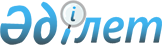 О внесении изменений и дополнений в некоторые решения Правительства Республики Казахстан
					
			Утративший силу
			
			
		
					Постановление Правительства Республики Казахстан от 17 августа 2012 года № 1059. Утратило силу постановлением Правительства Республики Казахстан от 11 марта 2014 года № 217      Сноска. Утратило силу постановлением Правительства РК от 11.03.2014 № 217 (вводится в действие по истечении десяти календарных дней после дня его первого официального опубликования).

      Правительство Республики Казахстан ПОСТАНОВЛЯЕТ:



      1. Утвердить прилагаемые изменения и дополнения, которые вносятся в некоторые решения Правительства Республики Казахстан.



      2. Настоящее постановление вводится в действие по истечении десяти календарных дней после первого официального опубликования.      Премьер-Министр

      Республики Казахстан                       К. Масимов

Утверждены        

постановлением Правительства

Республики Казахстан    

от 17 августа 2012 года № 1059 

Изменения и дополнения,

которые вносятся в некоторые решения

Правительства Республики Казахстан

      1. Утратил силу постановлением Правительства РК от 18.09.2013 № 983 (вводится в действие со дня первого официального опубликования).



      2. В постановлении Правительства Республики Казахстан от 7 апреля 2011 года № 393 «Об утверждении стандартов государственных услуг, оказываемых Министерством труда и социальной защиты населения Республики Казахстан» (САПП Республики Казахстан, 2011 г., № 31, ст. 389):



      1) преамбулу изложить в следующей редакции:

      «В соответствии со статьей 34 Бюджетного кодекса Республики Казахстан от 4 декабря 2008 года, статьями 9-1, 15-2 Закона Республики Казахстан от 27 ноября 2000 года "Об административных процедурах" и подпунктами 2), 3) статьи 6, статьей 29 Закона Республики Казахстан от 11 января 2007 года "Об информатизации" Правительство Республики Казахстан ПОСТАНОВЛЯЕТ:»;



      2) в пункте 1:



      в подпункте 7) слово «пособия».» заменить словом «пособия»;»;



      дополнить подпунктами 8), 9), 10), 11), 12) следующего содержания:

      «8) стандарт государственной услуги «Выдача информации о поступлении и движении средств вкладчика накопительного пенсионного фонда»;

      9) стандарт государственной услуги «Установление инвалидности и/или степени утраты трудоспособности и/или определение необходимых мер социальной защиты»;

      10) стандарт государственной услуги «Присвоение (выдача дубликата) социального индивидуального кода»;

      11) стандарт государственной услуги «Назначение пособия матери или отцу, усыновителю (удочерителю), опекуну (попечителю), воспитывающему ребенка инвалида»;

      12) стандарт государственной услуги «Назначение единовременной выплаты на погребение».»;



      3) стандарт государственной услуги «Назначение государственной базовой пенсионной выплаты», утвержденный указанным постановлением, изложить в новой редакции согласно приложению 1 к настоящему постановлению;



      4) стандарт государственной услуги «Назначение государственных социальных пособий по инвалидности, по случаю потери кормильца и по возрасту», утвержденный указанным постановлением, изложить в новой редакции согласно приложению 2 к настоящему постановлению;



      5) стандарт государственной услуги «Назначение государственных специальных пособий», утвержденный указанным постановлением, изложить в новой редакции согласно приложению 3 к настоящему постановлению;



      6) стандарт государственной услуги «Назначение социальных выплат на случаи социальных рисков: утраты трудоспособности; потери кормильца; потери работы; потери дохода в связи с беременностью и родами; потери дохода в связи с усыновлением (удочерением) новорожденного ребенка (детей); потери дохода в связи с уходом за ребенком по достижении им возраста одного года», утвержденный указанным постановлением, изложить в новой редакции согласно приложению 4 к настоящему постановлению;



      7) стандарт государственной услуги «Назначение пособий на рождение ребенка и по уходу за ребенком», утвержденный указанным постановлением, изложить в новой редакции согласно приложению 5 к настоящему постановлению;



      8) стандарт государственной услуги «Назначение специального государственного пособия», утвержденный указанным постановлением, изложить в новой редакции согласно приложению 6 к настоящему постановлению;



      9) дополнить новыми стандартами государственных услуг согласно приложениям 7, 8, 9, 10, 11 к настоящему постановлению.



      3. В постановлении Правительства Республики Казахстан от 7 апреля 2011 года № 394 «Об утверждении стандартов государственных услуг в сфере социальной защиты, оказываемых местными исполнительными органами» (САПП Республики Казахстан, 2011 г., № 32, ст. 391):



      1) преамбулу изложить в следующей редакции:

      «В соответствии со статьей 34 Бюджетного кодекса Республики Казахстан от 4 декабря 2008 года, статьями 9-1, 15-2 Закона Республики Казахстан от 27 ноября 2000 года "Об административных процедурах" и подпунктами 2), 3) статьи 6, статьей 29 Закона Республики Казахстан от 11 января 2007 года "Об информатизации" Правительство Республики Казахстан ПОСТАНОВЛЯЕТ:»;



      2) в пункте 1:



      в подпункте 16) слово «топлива».» заменить словом «топлива»;»;

      дополнить подпунктами 17), 18) следующего содержания:

      «17) стандарт государственной услуги «Выдача справки, подтверждающей принадлежность заявителя (семьи) к получателям адресной социальной помощи»;

      18) стандарт государственной услуги «Выдача направлений лицам на участие в активных формах содействия занятости».»;



      3) в стандарте государственной услуги «Регистрация и постановка на учет безработных граждан», утвержденном указанным постановлением:



      в приложении 1 к указанному стандарту:



      раздел «Районные, городские отделы занятости и социальных программ Актюбинской области»:



      дополнить строкой, порядковый номер 13, следующего содержания:

«                                                            »;

      4) в стандарте государственной услуги «Регистрация и учет граждан, пострадавших вследствие ядерных испытаний на Семипалатинском испытательном ядерном полигоне», утвержденном указанным постановлением:



      в приложении 1 к указанному стандарту:



      раздел «Районные, городские отделы занятости и социальных программ Актюбинской области»:



      дополнить строкой, порядковый номер 13, следующего содержания:

«                                                            »;

      5) в стандарте государственной услуги «Выдача справок безработным гражданам», утвержденном указанным постановлением:



      в приложении 1 к указанному стандарту:



      раздел «Районные, городские отделы занятости и социальных программ Актюбинской области»:



      дополнить строкой, порядковый номер 13, следующего содержания:

«                                                            »;

      6) в стандарте государственной услуги «Оформление документов на инвалидов для предоставления им протезно-ортопедической помощи», утвержденном указанным постановлением:



      в приложении 1 к указанному стандарту:



      раздел «Районные, городские отделы занятости и социальных программ Актюбинской области»:



      дополнить строкой, порядковый номер 13, следующего содержания:

«                                                            »;

      7) в стандарте государственной услуги «Оформление документов на инвалидов для обеспечения их сурдо-тифлотехническими средствами и обязательными гигиеническими средствами», утвержденном указанным постановлением:



      в приложении 1 к указанному стандарту:



      раздел «Районные, городские отделы занятости и социальных программ Актюбинской области»:



      дополнить строкой, порядковый номер 13, следующего содержания:«                                                           »;

      8) в стандарте государственной услуги «Назначение государственных пособий семьям, имеющим детей до 18 лет», утвержденном указанным постановлением:



      пункт 2 изложить в следующей редакции:

      «2. Форма оказываемой государственной услуги: не автоматизированная.»;



      в приложении 1 к указанному стандарту:



      раздел «Районные, городские отделы занятости и социальных программ Актюбинской области»:



      дополнить строкой, порядковый номер 13, следующего содержания:

«                                                            »;

      9) в стандарте государственной услуги «Назначение государственной адресной социальной помощи», утвержденном указанным постановлением:



      пункт 2 изложить в следующей редакции:

      «2. Форма оказываемой государственной услуги: не автоматизированная.»;



      в приложении 1 к указанному стандарту:



      раздел «Районные, городские отделы занятости и социальных программ Актюбинской области»:



      дополнить строкой, порядковый номер 13, следующего содержания:«                                                           »;

      10) в стандарте государственной услуги «Оформление документов на инвалидов для предоставления им услуги индивидуального помощника для инвалидов первой группы, имеющих затруднение в передвижении, и специалиста жестового языка для инвалидов по слуху», утвержденном указанным постановлением:



      пункт 2 изложить в следующей редакции:

      «2. Форма оказываемой государственной услуги: не автоматизированная.»;



      в приложении 1 к указанному стандарту:



      раздел «Районные, городские отделы занятости и социальных программ Актюбинской области»:



      дополнить строкой, порядковый номер 13, следующего содержания:

«                                                            »;

      11) в стандарте государственной услуги «Оформление документов на инвалидов для предоставления им кресла-коляски», утвержденном указанным постановлением:



      пункт 2 изложить в следующей редакции:

      «2. Форма оказываемой государственной услуги: не автоматизированная.»;



      в приложении 1 к указанному стандарту:



      раздел «Районные, городские отделы занятости и социальных программ Актюбинской области»:



      дополнить строкой, порядковый номер 13, следующего содержания:

«                                                            »;

      12) в стандарте государственной услуги «Оформление документов на инвалидов для обеспечения их санаторно-курортным лечением», утвержденном указанным постановлением:



      пункт 2 изложить в следующей редакции:

      «2. Форма оказываемой государственной услуги: не автоматизированная.»;



      в приложении 1 к указанному стандарту:



      раздел «Районные, городские отделы занятости и социальных программ Актюбинской области»:



      дополнить строкой, порядковый номер 13, следующего содержания:

«                                                            »;

      13) в стандарте государственной услуги «Оформление документов на социальное обслуживание в государственных и негосударственных медико-социальных учреждениях (организациях), предоставляющих услуги за счет государственных бюджетных средств», утвержденном указанным постановлением:



      в приложении 1 к указанному стандарту:



      раздел «Районные, городские отделы занятости и социальных программ Актюбинской области»:



      дополнить строкой, порядковый номер 13, следующего содержания:

«                                                            »;

      14) в стандарте государственной услуги «Оформление документов на социальное обслуживание на дому для одиноких, одиноко проживающих престарелых, инвалидов и детей-инвалидов, нуждающихся в постороннем уходе и помощи», утвержденном указанным постановлением:



      в приложении 1 к указанному стандарту:



      раздел «Районные, городские отделы занятости и социальных программ Актюбинской области»:



      дополнить строкой, порядковый номер 13, следующего содержания:

«                                                            »;

      15) в стандарте государственной услуги «Назначение и выплата социальной помощи отдельным категориям нуждающихся граждан по решениям местных представительных органов», утвержденном указанным постановлением:



      пункт 2 изложить в следующей редакции:

      «2. Форма оказываемой государственной услуги: не автоматизированная.»;



      в приложении 1 к указанному стандарту:



      раздел «Районные, городские отделы занятости и социальных программ Актюбинской области»:



      дополнить строкой, порядковый номер 13, следующего содержания:

«                                                           »;

      16) в стандарте государственной услуги «Оформление документов для материального обеспечения детей-инвалидов, обучающихся и воспитывающихся на дому», утвержденном указанным постановлением:



      в приложении 1 к указанному стандарту:



      раздел «Районные, городские отделы занятости и социальных программ Актюбинской области»:



      дополнить строкой, порядковый номер 13, следующего содержания:

«                                                            »;

      17) в стандарте государственной услуги «Назначение социальной помощи специалистам социальной сферы, проживающим в сельской местности, по приобретению топлива», утвержденном указанным постановлением:



      в приложении 1 к указанному стандарту:



      раздел «Районные, городские отделы занятости и социальных программ Актюбинской области»:



      дополнить строкой, порядковый номер 13, следующего содержания:

«                                                           »;

      18) дополнить новыми стандартами государственных услуг согласно  приложениям 12 и 13 к настоящему постановлению.

Приложение 1       

к постановлению Правительства

Республики Казахстан    

от 17 августа 2012 года № 1059

Утвержден         

постановлением Правительства

Республики Казахстан   

от 7 апреля 2011 года № 393 Стандарт государственной услуги

«Назначение государственной базовой пенсионной выплаты» 1. Общие положения      1. Государственная услуга оказывается территориальными органами Комитета по контролю и социальной защиты Министерства труда и социальной защиты населения Республики Казахстан, адреса которых указаны в приложении 1 к настоящему стандарту, а также через веб-портал «электронного правительства»: www.e.gov.kz (далее - портал) в части получения информации о назначении государственной базовой пенсионной выплаты при условии наличия у получателя государственной услуги электронной цифровой подписи (далее - ЭЦП).

      2. Прием заявлений и выдача оформленных документов осуществляются городскими, районными подразделениями Государственного центра по выплате пенсий Министерства труда и социальной защиты населения Республики Казахстан (далее – подразделение уполномоченной организации) и центром обслуживания населения (далее - центр), адреса которых указаны в приложениях 1, 2 к настоящему стандарту.

      В целях обеспечения доступности государственных услуг жителям отдаленных населенных пунктов допускается оказание государственных услуг через мобильные центры.

      2. Форма оказываемой государственной услуги: частично автоматизированная.

      3. Государственная услуга оказывается в соответствии с пунктами 1, 2 статьи 15 Закона Республики Казахстан от 20 июня 1997 года «О пенсионном обеспечении в Республике Казахстан», статьи 29 Закона Республики Казахстан от 11 января 2007 года «Об информатизации» и Правилами назначения и осуществления выплаты государственных базовых социальных пособий по инвалидности, по случаю потери кормильца и по возрасту, пенсионных выплат из Государственного центра по выплате пенсий, государственной базовой пенсионной выплаты, утвержденных постановлением Правительства Республики Казахстан от 25 августа 2006 года № 819.

      4. Информация о государственной услуге располагается:

      1) на интернет-ресурсе Министерства труда и социальной защиты населения Республики Казахстан: http://www.enbek.gov.kz;

      2) на интернет-ресурсе уполномоченной организации: www.gcvp.kz;

      3) на интернет-ресурсе Республиканского государственного предприятия «Центр обслуживания населения»: www.con.gov.kz;

      4) на стендах в подразделении уполномоченной организации, центре;

      5) на портале.

      Информация о государственной услуге может быть также представлена по телефону саll–центра: (1414) и телефону саll–центра уполномоченной организации: (1411).

      5. Результатом оказываемой государственной услуги являются:

      1) в подразделении уполномоченной организации и центре: выдача пенсионного удостоверения о назначении государственной базовой пенсионной выплаты на бумажном носителе, подписанного подразделением уполномоченной организации либо мотивированный ответ об отказе в предоставлении государственной услуги на бумажном носителе;

      2) на портале: получение информации о назначении государственного базовой пенсионной выплаты, либо мотивированный ответ об отказе в предоставлении государственной услуги в форме электронного документа, подписанного ЭЦП уполномоченного органа по назначению государственной базовой пенсионной выплаты.

      6. Государственная услуга оказывается гражданам Республики Казахстан, иностранцам и лицам без гражданства, постоянно проживающим на территории Республики Казахстан, имеющим право на назначение государственной базовой пенсионной выплаты (далее – получатель государственной услуги).

      7. Сроки оказания государственной услуги:

      1) центр предоставляет извещение с принятыми от получателя государственной услуги документами, определенными в пункте 11 настоящего стандарта, в подразделение уполномоченной организации в течение одного рабочего дня с момента обращения получателя государственной услуги (день приема документов не входит в срок оказания государственной услуги).

      Сроки оказания государственной услуги в течение десяти рабочих дней с момента регистрации в подразделении уполномоченной организации заявления от получателя государственной услуги или извещение с принятыми от получателя государственной услуги документами.

      Подразделение уполномоченной организации в течение пяти рабочих дней с момента принятия решения о назначении (об отказе в назначении) государственной базовой пенсионной выплаты извещает получателя государственной услуги или центр.

      на портале - получение информации о назначении государственной базовой пенсионной выплаты – не более 30 минут с момента поступления запроса в информационную систему уполномоченной организации;

      2) максимально допустимое время ожидания до получения государственной услуги, оказываемой на месте в день обращения получателя государственной услуги (при регистрации, получении талона) - не более 20 минут;

      3) максимально допустимое время обслуживания получателя государственной услуги в день обращения - не более 20 минут.

      8. Государственная услуга оказывается бесплатно.

      9. График работы:

      1) подразделений уполномоченной организации: ежедневно с 9.00 до 18.00 часов с обеденным перерывом с 13.00 до 14.00 часов, кроме выходных и праздничных дней, установленных Законом Республики Казахстан от 13 декабря 2001 года «О праздниках в Республике Казахстан».

      Прием получателей государственной услуги: с 9.00 часов до 14.00 часов, при этом с 13.00 часов до 14.00 часов прием осуществляют дежурные специалисты.

      Предварительная запись и ускоренное оформление услуги не предусмотрены;

      2) центра – государственная услуга оказывается ежедневно с понедельника по субботу включительно, за исключением выходных и праздничных дней, согласно трудовому законодательству в соответствии с установленным графиком работы с 9.00 часов до 20.00 часов без перерыва.

      Прием осуществляется в порядке «электронной очереди» без ускоренного обслуживания.

      Мобильные центры осуществляют прием документов согласно утвержденному центром графику, но не менее шести рабочих часов в одном населенном пункте;

      3) портала - круглосуточно.

      10. Государственная услуга оказывается:

      1) в здании уполномоченной организации по местожительству, оборудованном стульями (скамейками) и столами для подготовки необходимых документов, оснащенном информационными стендами, где предоставляются услуги, имеются отдельный вход, зал ожидания, приемлемые условия для людей с ограниченными возможностями.

      Помещения подразделений уполномоченной организации соответствуют санитарно-эпидемиологическим нормам, требованиям к безопасности зданий, оснащены охранной и противопожарной сигнализацией;

      2) в здании центра по выбору получателя государственной услуги, где предусмотрены условия для доступа людей с ограниченными физическими возможностями. В помещениях территориальных органов и здании центра имеются зал ожидания, информационные стенды.

      3) на портале – в личном кабинете. 2. Порядок оказания государственной услуги      11. Для получения государственной услуги потребитель представляет следующие документы следующие документы:

      1) заявление;

      2)  копию документа, удостоверяющего личность (удостоверения личности, паспорта гражданина Республики Казахстан, удостоверения лица без гражданства, вида на жительство иностранца, удостоверения оралмана до получения гражданства Республики Казахстан);

      3) документ, подтверждающий регистрацию по постоянному местожительству (адресная справка либо справка сельских и/или аульных акимов);

      4) сведения о номере банковского счета в уполномоченной организации по выдаче пенсий и пособий либо специального счета исправительного учреждения.

      При обращении в подразделение уполномоченной организации документы представляются в подлинниках и копиях для сверки, после чего подлинники документов возвращаются получателю государственной услуги либо представляются нотариально заверенные копии.

      При обращении получателя для получения государственной услуги через центр копии документов, указанных в подпунктах 2) - 4) настоящего пункта свидетельствуются в порядке, установленном Законом Республики Казахстан "О нотариате".

      12. Для получения государственной услуги:

      1) в подразделении уполномоченной организации форма заявления выдается специалистом подразделения уполномоченной организации по местожительству обращения за государственной услугой;

      2) в центрах бланки заявлений утвержденной формы размещаются на специальной стойке в зале ожидания, а также на интернет-ресурсе центра: www.con.gov.kz;

      3) через портал необходимо заполнить форму электронного запроса о получении информации о назначении государственной базовой пенсионной выплаты.

      13. Прием документов осуществляется непосредственно:

      1) в здании подразделения уполномоченной организации по местожительству получателя государственной услуги.

      Данные ответственного лица, осуществляющего прием документов, необходимых для получения государственной услуги, размещаются на интернет-ресурсе: www.gсvp.kz, а также в доступных для обозрения местах в помещениях подразделений уполномоченной организации на государственном и русском языках;

      2) в центре в операционном зале посредством «безбарьерного» обслуживания.

      14. При сдаче всех необходимых документов для получения государственной услуги получателю государственной услуги выдаются:

      1) при обращении в уполномоченную организацию и центр отрывной талон заявления с отметкой о принятии документов, в котором указывается дата получения получателем государственной услуги;

      2) при обращении в центр расписка о приеме соответствующих документов с указанием:

      номера и даты приема запроса;

      вида запрашиваемой государственной услуги;

      количества и названия приложенных документов;

      даты (времени) и места выдачи документов;

      фамилии, имени, отчества работника центра, принявшего запрос на оформление документов;

      фамилии, имени, отчества получателя государственной услуги, фамилии, имени, отчества уполномоченного представителя и их контактных телефонов;

      3) при обращении через портал в личный кабинет направляется уведомление-отчет о принятии запроса на получение информации о назначении государственной базовой пенсионной выплаты, с указанием даты и времени получения получателем государственной услуги получения информации.

      15. Выдача уведомления о назначении (отказе в назначении) государственной базовой пенсионной выплаты осуществляется при личном посещении получателя в подразделении уполномоченной организации по местожительству или центра.

      В случаях, если получатель государственной услуги не обратился за результатом услуги в указанный срок, центр обеспечивает его хранение в течение одного месяца, после чего передает в подразделении уполномоченной организации.

      При обращении получателя через портал информация о назначении государственной базовой пенсионной выплаты направляется в личный кабинет получателя государственной услуги.

      16. В предоставлении государственной услуги отказывают, если не представлены все документы, указанные в пункте 11 настоящего стандарта.

      При отказе в приеме документов работником центра получателю государственной услуги выдается расписка с указанием недостающих документов.

      При устранении получателем государственной услуги указанных препятствий заявление рассматривается на общих основаниях. 3. Принципы работы      17. Деятельность уполномоченной организации основывается на принципах соблюдения конституционных прав человека, законности при исполнении служебного долга и осуществляется на принципах вежливости, представления полной информации, обеспечения ее сохранности, защиты и конфиденциальности. 4. Результаты работы      18. Результаты работы по оказанию государственной услуги получателю государственной услуги измеряются показателями качества и эффективности согласно приложению 3 к настоящему стандарту.

      19. Целевые значения показателей качества и эффективности государственной услуги, по которым оценивается работа уполномоченной организации, ежегодно утверждаются соответствующим приказом Министра труда и социальной защиты населения Республики Казахстан. 5. Порядок обжалования      20. В приложении 1 к настоящему стандарту указаны контактные данные должностного лица, который разъясняет порядок обжалования действий (бездействия) работников уполномоченной организации и оказывает содействие в подготовке жалобы.

      Информацию о порядке обжалования действий (бездействия) работника центра можно получить по телефону саll–центра (1414), адресам и телефонам, указанным в приложении 2 к настоящему стандарту.

      21. Жалобы, в случаях несогласия с результатом оказанной государственной услуги, направляются по выбору получателя государственной услуги путем обращения:

      1) непосредственно к руководителю уполномоченной организации. График приема граждан руководителем уполномоченной организации приведен в приложении 1 к настоящему стандарту, а также размещен на интернет-ресурсе www.gcvp.kz;

      2) на «телефон доверия» Министерства труда и социальной защиты населения Республики Казахстан по номерам 8 (7172) 74-37-23, 74-33-65, 74-28-41;

      3) в раздел «вопросы-ответы» интернет-ресурса Министерства труда и социальной защиты населения Республики Казахстан по адресу: www.enbek.gov.kz;

      4) на блог Министра труда и социальной защиты населения (страница «Блог Министра труда и социальной защиты населения Республики Казахстан» интернет-ресурса Министерства труда и социальной защиты населения Республики Казахстан по адресу: www.enbek.gov.kz);

      5) через ящик для жалоб и предложений, расположенный в Министерстве труда и социальной защиты населения Республики Казахстан по адресу: 010000, город Астана, улица Орынбор, дом № 8, 6 подъезд;

      6) с письменной жалобой в канцелярию Министерства труда и социальной защиты населения Республики Казахстан по адресу: 010000, город Астана, улица Орынбор, дом № 8, 6 подъезд.

      22. В случаях некорректного обслуживания жалоба подается на имя руководителя уполномоченной организации либо центра, адреса которых указаны в приложениях 1, 2 к настоящему стандарту, а также руководителю Республиканского государственного предприятия «Центр обслуживания населения», адрес и телефон которого указаны в пункте 26 настоящего стандарта.

      23. В случаях несогласия с результатами оказанной государственной услуги, получатель государственной услуги имеет право обратиться в суд в установленном законодательством порядке.

      24. В жалобе физического лица указываются его фамилия, имя, отчество, почтовый адрес. Жалоба должна быть подписана получателем государственной услуги. При подаче жалобы указываются наименование органа или должностное лицо, чьи действия обжалуются, мотивы обращения и требования.

      25. Получателю государственной услуги, обратившемуся с письменной жалобой в уполномоченную организацию, выдается талон с указанием даты получения ответа и контактных данных должностных лиц, у которых можно узнать о ходе рассмотрения жалобы.

      О результатах рассмотрения жалобы получателю государственной услуги сообщается в письменном виде по почте.

      Центр: подтверждением принятия жалобы, поступившей как нарочно, так и почтой, является ее регистрация (штамп, входящий номер и дата регистрации проставляются на втором экземпляре жалобы или сопроводительном письме к жалобе) в канцелярии центра или в Республиканском государственном предприятии «Центр обслуживания населения».

      Получателю государственной услуги в подтверждение о принятии его жалобы лицом, принявшим жалобу, выдается талон, в котором указываются номер, дата, фамилия лица, принявшего жалобу, с указанием контактных данных.

      О результатах рассмотрения жалобы получателю государственной услуги сообщается в письменном виде по почте.

      26. Информация о деятельности уполномоченной организации и его подразделений размещается на интернет-ресурсах: http://www.enbek.gov.kz, www.gсvp.kz; телефон: 8 (7172) 75 37 10.

      Адрес Министерства труда и социальной защиты населения Республики Казахстан: 010000, город Астана, улица Орынбор, дом № 8, Административное здание «Дом Министерств», подъезд 6 и Республиканского государственного предприятия «Центр обслуживания населения» Комитета по контролю автоматизации государственных услуг и координации деятельности центров обслуживания населения Министерства транспорта и коммуникаций Республики Казахстан: город Астана, проспект Республики, дом 43А, телефон: 8 (7172) 94-99-95, интернет-ресурс: www.con.gov.kz.Приложение 1      

к стандарту       

государственной услуги  

«Назначение государственной

базовой пенсионной выплаты» Перечень структурных подразделений уполномоченной

организации и территориальных органов

Комитета по контролю и социальной защите

Министерства труда и социальной защиты населения

Республики Казахстан Структурные подразделения уполномоченной организации

по Акмолинской области Структурные подразделения уполномоченной организации

по Актюбинской области Структурные подразделения уполномоченной организации

по Алматинской области Структурные подразделения уполномоченной организации

по Атырауской области Структурные подразделения уполномоченной организации

по Восточно-Казахстанской области Структурные подразделения уполномоченной организации

по Жамбылской области Структурные подразделения уполномоченной организации

по Западно-Казахстанской области Структурные подразделения уполномоченной организации

по Карагандинской области Структурные подразделения уполномоченной организации

по Костанайской области Структурные подразделения уполномоченной организации

по Кызылординской области Структурные подразделения уполномоченной организации

по Мангистауской области Структурные подразделения уполномоченной организации

по Павлодарской области Структурные подразделения уполномоченной организации

по Северо-Казахстанской области Структурные подразделения уполномоченной организации

по Южно-Казахстанской области Структурные подразделения уполномоченной организации

по городу Алматы Структурные подразделения уполномоченной организации

по городу Астана Областные, городов Астана, Алматы территориальные органы

Комитета по контролю и социальной защите

Министерства труда и социальной защиты населения

Республики КазахстанПриложение 2      

к стандарту       

государственной услуги  

«Назначение государственной

базовой пенсионной выплаты» Перечень центров обслуживания населенияПриложение 3      

к стандарту       

государственной услуги  

«Назначение государственной

базовой пенсионной выплаты» Таблица. Значения показателей качества и доступности

Приложение 2       

к постановлению Правительства

Республики Казахстан    

от 17 августа 2012 года № 1059

Утвержден         

постановлением Правительства

Республики Казахстан   

от 7 апреля 2011 года № 393 Стандарт государственной услуги

«Назначение государственных социальных пособий 

по инвалидности, по случаю потери кормильца и по возрасту» 1. Общие положения      1. Государственная услуга оказывается территориальными органами Комитета по контролю и социальной защиты Министерства труда и социальной защиты населения Республики Казахстан, адреса которых указаны в приложении 1 к настоящему стандарту, а также через веб-портал «электронного правительства»: www.e.gov.kz (далее - портал) в части получения информации о назначении государственных социальных пособий по инвалидности, по случаю потери кормильца и по возрасту при условии наличия у получателя государственной услуги электронной цифровой подписи (далее - ЭЦП).

      Прием заявлений и выдача оформленных документов осуществляются городскими, районными отделениями Государственного центра по выплате пенсий Министерства труда и социальной защиты населения Республики Казахстан (далее – подразделение уполномоченной организации) и центром обслуживания населения (далее - центр), адреса которых указаны в приложениях 1, 2 к настоящему стандарту.

      В целях обеспечения доступности государственных услуг жителям отдаленных населенных пунктов допускается оказание государственных услуг через мобильные центры.

      2. Форма оказываемой государственной услуги: частично автоматизированная.

      3. Государственная услуга предоставляется на основании пунктов 2, 3 статьи 3 Закона Республики Казахстан от 16 июня 1997 года «О государственных социальных пособиях по инвалидности, по случаю потери кормильца и по возрасту в Республике Казахстан», статьи 29 Закона Республики Казахстан от 11 января 2007 года «Об информатизации» и Правил назначения и осуществления выплаты государственных базовых социальных пособий по инвалидности, по случаю потери кормильца и по возрасту, пенсионных выплат из Государственного центра по выплате пенсий, государственной базовой пенсионной выплаты, государственных специальных пособий, утвержденных постановлением Правительства Республики Казахстан от 25 августа 2006 года № 819.

      4. Информация о государственной услуге располагается:

      1) на интернет–ресурсе Министерства труда и социальной защиты населения Республики Казахстан: http://www.enbek.gov.kz;

      2) на интернет–ресурсе уполномоченной организации: www.gcvp.kz;

      3) на интернет–ресурсе Республиканского государственного предприятия «Центр обслуживания населения»: www.con.gov.kz;

      4) на стендах в подразделении уполномоченной организации, центре;

      5) на портале.

      Информация о государственной услуге может быть также предоставлена по телефону саll–центра: (1414) и телефону саll–центра уполномоченной организации: (1411).

      5. Результатом оказываемой государственной услуги являются:

      1) в уполномоченной организации или в центре: назначение либо мотивированный ответ об отказе в предоставлении услуги с выдачей копии решения территориального органа Комитета по контролю и социальной защите Министерства труда и социальной защиты населения Республики Казахстан (далее – территориальные органы по контролю и социальной защите) на бумажном носителе.

      2) на портале: получение информации о назначении государственных социальных пособий по инвалидности, по случаю потери кормильца и по возрасту либо мотивированный ответ об отказе в предоставлении государственной услуги в форме электронного документа, подписанного ЭЦП уполномоченного органа по назначению государственных социальных пособий по инвалидности, по случаю потери кормильца и по возрасту.

      6. Государственная услуга оказывается гражданам Республики Казахстан, иностранцам и лицам без гражданства, постоянно проживающим на территории Республики Казахстан, имеющим право на назначение государственных социальных пособий по инвалидности, по случаю потери кормильца и по возрасту (далее – получатели государственной услуги).

      7. Сроки оказания государственной услуги:

      1) центр предоставляет извещение с принятыми от получателя государственной услуги документами, определенными в пункте 11 настоящего стандарта, в подразделение уполномоченной организации в течение одного рабочего дня с момента обращения получателя государственной услуги (день приема документов не входит в срок оказания государственной услуги).

      Сроки оказания государственной услуги в течение десяти рабочих дней с момента регистрации в подразделении уполномоченной организации заявления от получателя государственной услуги или извещение с принятыми от получателя документами.

      Подразделение уполномоченной организации в течение пяти рабочих дней с момента принятия решения о назначении (об отказе в назначении) государственных социальных пособий по инвалидности, по случаю потери кормильца и по возрасту извещает получателя или центр;

      на портале - получение информации о назначении государственных социальных пособий по инвалидности, по случаю потери кормильца и по возрасту – не более 30 минут с момента поступления запроса в информационную систему уполномоченной организации;

      2) максимально допустимое время ожидания до получения государственной услуги, оказываемой на месте в день обращения получателя государственной услуги (при регистрации, получении талона) - не более 20 минут;

      3) максимально допустимое время обслуживания получателя государственной услуги в день обращения - не более 20 минут.

      8. Государственная услуга оказывается бесплатно.

      9. График работы:

      1) подразделений уполномоченной организации: ежедневно с 9.00 до 18.00 часов с обеденным перерывом с 13.00 до 14.00 часов, кроме выходных и праздничных дней, установленных Законом Республики Казахстан от 13 декабря 2001 года «О праздниках в Республике Казахстан».

      Прием получателей государственной услуги: с 9.00 часов до 14.00 часов, при этом с 13.00 часов до 14.00 часов прием осуществляют дежурные специалисты.

      Предварительная запись и ускоренное оформление услуги не предусмотрены;

      2) центра – государственная услуга оказывается ежедневно с понедельника по субботу включительно, за исключением выходных и праздничных дней, согласно трудовому законодательству в соответствии с установленным графиком работы с 9.00 часов до 20.00 часов без перерыва.

      Прием осуществляется в порядке «электронной очереди» без ускоренного обслуживания.

      Мобильные центры осуществляют прием документов согласно утвержденному центром графику, но не менее шести рабочих часов в одном населенном пункте;

      3) портала - круглосуточно.

      10. Государственная услуга оказывается:

      1) в здании подразделений уполномоченной организации по местожительству, оборудованном стульями (скамейками) и столами для подготовки необходимых документов, оснащенном информационными стендами, где предоставляются услуги, имеются отдельный вход, зал ожидания, приемлемые условия для людей с ограниченными возможностями.

      Помещения подразделений уполномоченной организации соответствуют санитарно-эпидемиологическим нормам, требованиям к безопасности зданий, оснащены охранной и противопожарной сигнализацией;

      2) в здании центра по выбору получателя государственной услуги, где предусмотрены условия для доступа людей с ограниченными физическими возможностями. В помещениях территориальных органов и здании центра имеются зал ожидания, информационные стенды;

      3) на портале – в личном кабинете. 2. Порядок оказания государственной услуги      11. Для получения государственной услуги получатель государственной услуги представляет следующие документы:

      для назначения государственного социального пособия по инвалидности:

      1) заявление;

      2) копию документа, удостоверяющего личность (удостоверение личности, паспорт гражданина Республики Казахстан, удостоверение лица без гражданства, вид на жительство иностранца, удостоверение оралмана до получения гражданства Республики Казахстан);

      3) документ, подтверждающий регистрацию по постоянному местожительству (адресная справка либо справка сельских и/или аульных акимов);

      4) сведения о номере банковского счета в уполномоченной организации по выдаче пенсий и пособий либо специального счета исправительного учреждения;

      5) выписку из справки установленной формы, выдаваемой отделами медико-социальной экспертизы территориальных органов Комитета.

      Кроме того, в зависимости от их наличия, представляются следующие документы:

      1) копия решения Межведомственного экспертного совета по установлению причинной связи заболеваний, инвалидности лиц, подвергшихся радиационному воздействию;

      2) копия решения Центральной военно-врачебной комиссии;

      3) копия свидетельства о болезни, выданного госпиталем, либо заключение военно-врачебной комиссии;

      4) копия свидетельства о рождении ребенка-инвалида до 16 лет.

      При обращении в подразделение уполномоченной организации документы представляются в подлинниках и копиях для сверки, после чего подлинники документов возвращаются получателю государственной услуги либо представляются нотариально заверенные копии.

      При обращении получателя для получения государственной услуги через центр копии документов, указанных в настоящем пункте свидетельствуются в порядке, установленном Законом Республики Казахстан "О нотариате".

      Для назначения государственного базового социального пособия по случаю потери кормильца:

      1) заявление;

      2) копия документа, удостоверяющего личность (удостоверение личности, паспорт гражданина Республики Казахстан, удостоверение лица без гражданства, вид на жительство иностранца, удостоверение оралмана до получения гражданства Республики Казахстан), и оригинал либо нотариально заверенная копия для сверки;

      3) документ, подтверждающий регистрацию по постоянному местожительству (адресная справка либо справка сельских и/или аульных акимов);

      4) сведения о номере банковского счета в уполномоченной организации по выдаче пенсий и пособий либо специального счета исправительного учреждения;

      5) копия свидетельства о смерти кормильца либо решение суда о признании лица безвестно отсутствующим или умершим.

      Кроме того, в зависимости от их наличия, представляются следующие документы:

      1) копия документа, подтверждающего родственные отношения с умершим (свидетельство о рождении, о браке, о расторжении брака, об установлении отцовства (материнства), удостоверение личности и другие);

      2) справка органов по регистрации актов гражданского состояния Министерства юстиции Республики Казахстан установленной формы, если сведения об отце в свидетельство о рождении внесены по заявлению матери;

      3) копия документа, подтверждающего опекунство (попечительство);

      4) справка учебного заведения о том, что лица в возрасте от 18 до 23 лет являются обучающимися очной формы (представляется ежегодно с начала учебного года);

      5) копия военного билета погибшего (умершего) либо справка о прохождении воинской службы;

      6) справка, подтверждающая что гибель или смерть военнослужащего, сотрудника органов внутренних дел и бывшего Государственного следственного комитета Республики Казахстан наступили вследствие ранения, контузии, увечья, заболевания, полученных при исполнении служебных обязанностей или прохождении воинской службы.

      Лицами, занятыми уходом за детьми, братьями, сестрами или внуками умершего, не достигшими восьми лет, представляются следующие документы:

      1) копия трудовой книжки, подтверждающая прекращение трудовой деятельности (копия с оригиналом трудовой книжки сличается ежегодно);

      2) справка налогового органа о том, что лицо не зарегистрировано в качестве индивидуального предпринимателя (обновляется ежегодно).

      При обращении в подразделение уполномоченной организации документы представляются в подлинниках и копиях для сверки, после чего подлинники документов возвращаются получателю государственной услуги либо представляются нотариально заверенные копии.

      При обращении получателя для получения государственной услуги через центр копии документов, указанных в настоящем пункте свидетельствуются в порядке, установленном Законом Республики Казахстан "О нотариате".

      Для назначения государственного социального пособия по возрасту:

      1) заявление;

      2) копия документа, удостоверяющего личность (удостоверение личности, паспорт гражданина Республики Казахстан, удостоверения лица без гражданства, вид на жительство иностранца, удостоверение оралмана до получения гражданства Республики Казахстан), и оригинал либо нотариально заверенная копия для сверки;

      3) документ, подтверждающий регистрацию по постоянному местожительству (адресная справка либо справка сельских и/или аульных акимов);

      4) сведения о номере банковского счета в уполномоченной организации по выдаче пенсий и пособий либо специального счета исправительного учреждения.

      При обращении в подразделение уполномоченной организации документы представляются в подлинниках и копиях для сверки, после чего подлинники документов возвращаются получателю государственной услуги либо представляются нотариально заверенные копии.

      При обращении получателя для получения государственной услуги через центр копии документов, указанных в настоящем пункте свидетельствуются в порядке, установленном Законом Республики Казахстан "О нотариате".

      12. Для получения государственной услуги:

      1) в подразделении уполномоченной организации форма заявления выдается специалистом подразделения уполномоченной организации по местожительству обращения за государственной услугой;

      2) в центрах бланки заявлений утвержденной формы размещаются на специальной стойке в зале ожидания, а также на интернет-ресурсе центра: www.con.gov.kz;

      3) через портал необходимо заполнить форму электронного запроса о получении информации назначении государственных социальных пособий о инвалидности, по случаю потери кормильца и по возрасту.

      13. Прием документов осуществляется непосредственно:

      1) в здании подразделения уполномоченной организации по местожительству получателя государственной услуги.

      Данные ответственного лица, осуществляющего прием документов, необходимых для получения государственной услуги, размещаются на интернет-ресурсе: www.gсvp.kz, а также в доступных для обозрения местах в помещениях подразделений уполномоченной организации на государственном и русском языках;

      2) в центре, в операционном зале посредством «безбарьерного» обслуживания.

      14. При сдаче всех необходимых документов для получения государственной услуги получателю государственной услуги выдаются:

      1) при обращении в подразделение уполномоченной организации или центр отрывной талон заявления с отметкой о принятии документов, в котором указывается дата получения получателем государственной услуги;

      2) при обращении в центр – расписка о приеме соответствующих документов с указанием:

      номера и даты приема запроса;

      вида запрашиваемой государственной услуги;

      количества и названия приложенных документов;

      даты (времени) и места выдачи документов;

      фамилии, имени, отчества работника центра, принявшего заявление на оформление документов;

      фамилии, имени, отчества заявителя, фамилии, имени, отчества уполномоченного представителя, и их контактных телефонов;

      3) при обращении через портал в личный кабинет направляется уведомление-отчет о принятии запроса о получении информации назначении государственных социальных пособий по инвалидности, по случаю потери кормильца и по возрасту, с указанием даты и времени получения получателем государственной услуги получения информации.

      15. Выдача уведомления о назначении (отказе в назначении) государственных социальных пособий по инвалидности, по случаю потери кормильца и по возрасту осуществляется при личном посещении получателя в подразделении уполномоченной организации по местожительству или центра.

      В случаях, если получатель государственной услуги не обратился за результатом услуги в указанный срок, центр обеспечивает его хранение в течение одного месяца, после чего передает в подразделение уполномоченной организации.

      При обращении получателя через портал информация о назначении государственных социальных пособий по инвалидности, по случаю потери кормильца и по возрасту направляется в личный кабинет получателя государственной услуги.

      16. В предоставлении государственной услуги отказывают, если не представлены все документы, указанные в пункте 11 настоящего стандарта.

      При отказе в приеме документов работником центра получателю государственной услуги выдается расписка с указанием недостающих документов.

      При устранении получателем государственной услуги указанных препятствий заявление рассматривается на общих основаниях. 3. Принципы работы      17. Деятельность уполномоченной организации основывается на принципах соблюдения конституционных прав человека, законности при исполнении служебного долга и осуществляется на принципах вежливости, представления полной информации, обеспечения ее сохранности, защиты и конфиденциальности. 4. Результаты работы      18. Результаты оказания государственной услуги получателям государственной услуги измеряются показателями качества и доступности в соответствии с приложением 3 к настоящему стандарту.

      19. Целевые значения показателей качества и доступности государственных услуг, по которым оценивается работа подразделения уполномоченной организации, ежегодно утверждаются приказом Министра труда и социальной защиты населения Республики Казахстан. 5. Порядок обжалования      20. В приложении 1 к настоящему стандарту указаны контактные данные должностного лица, который разъясняет порядок обжалования действий (бездействия) работников уполномоченной организации и оказывает содействие в подготовке жалобы.

      Информацию о порядке обжалования действий (бездействия) работника центра можно получить по телефону саll–центра (1414), адресам и телефонам, указанным в приложении 2 к настоящему стандарту.

      21. Жалобы, в случаях несогласия с результатом оказанной государственной услуги, направляются по выбору получателя государственной услуги путем обращения:

      1) непосредственно к руководителю уполномоченной организации. График приема граждан руководителем уполномоченной организации приведен в приложении 1 к настоящему стандарту, а также размещен на интернет-ресурсе www.gcvp.kz;

      2) на «телефон доверия» Министерства труда и социальной защиты населения Республики Казахстан по номерам 8 (7172) 74-37-23, 74-33-65, 74-28-41;

      3) в раздел «вопросы-ответы» интернет-ресурса Министерства труда и социальной защиты населения Республики Казахстан по адресу: www.enbek.gov.kz;

      4) на блог Министра труда и социальной защиты населения (страница «Блог Министра труда и социальной защиты населения Республики Казахстан» интернет-ресурса Министерства труда и социальной защиты населения Республики Казахстан по адресу: www.enbek.gov.kz);

      5) через ящик для жалоб и предложений, расположенный в Министерстве труда и социальной защиты населения Республики Казахстан по адресу: 010000, город Астана, улица Орынбор, дом № 8, 6 подъезд;

      6) с письменной жалобой в канцелярию Министерства труда и социальной защиты населения Республики Казахстан по адресу: 010000, город Астана, улица Орынбор, дом № 8, 6 подъезд.

      22. В случаях некорректного обслуживания жалоба подается на имя руководителя уполномоченной организации либо центра, адреса которых указаны в приложениях 1, 2 к настоящему стандарту, а также руководителю Республиканского государственного предприятия «Центр обслуживания населения», адрес и телефон которого указаны в пункте 26 настоящего стандарта.

      23. В случаях несогласия с результатами оказанной государственной услуги, получатель государственной услуги имеет право обратиться в суд в установленном законодательством порядке.

      24. В жалобе физического лица указываются его фамилия, имя, отчество, почтовый адрес. Жалоба должна быть подписана получателем государственной услуги. При подаче жалобы указываются наименование органа или должностное лицо, чьи действия обжалуются, мотивы обращения и требования.

      25. Получателю государственной услуги, обратившемуся с письменной жалобой в уполномоченную организацию, выдается талон с указанием даты получения ответа и контактных данных должностных лиц, у которых можно узнать о ходе рассмотрения жалобы.

      О результатах рассмотрения жалобы получателю государственной услуги сообщается в письменном виде по почте.

      Центр: подтверждением принятия жалобы, поступившей как нарочно, так и почтой, является ее регистрация (штамп, входящий номер и дата регистрации проставляются на втором экземпляре жалобы или сопроводительном письме к жалобе) в канцелярии центра или в Республиканском государственном предприятии «Центр обслуживания населения».

      Получателю государственной услуги в подтверждение о принятии его жалобы лицом, принявшим жалобу, выдается талон, в котором указываются номер, дата, фамилия лица, принявшего жалобу, с указанием контактных данных.

      О результатах рассмотрения жалобы получателю государственной услуги сообщается в письменном виде по почте.

      26. Адрес Министерства труда и социальной защиты населения Республики Казахстан: 010000, город Астана, улица Орынбор, дом № 8, Административное здание «Дом Министерств», подъезд 6, интернет-ресурсы:http://www.enbek.gov.kz, www.gсvp.kz; телефон: 8 (7172) 75 37 10 и Республиканского государственного предприятия «Центр обслуживания населения» Комитета по контролю автоматизации государственных услуг и координации деятельности центров обслуживания населения Министерства транспорта и коммуникаций Республики Казахстан: город Астана, проспект Республики, дом 43А, телефон: 8 (7172) 94-99-95, интернет-ресурс: www.con.gov.kz.Приложение 1        

к стандарту         

государственной услуги   

«Назначение государственных 

социальных пособий по   

инвалидности, по случаю потери

кормильца и по возрасту»   Перечень структурных подразделений уполномоченной

организации и территориальных органов

Комитета по контролю и социальной защите

Министерства труда и социальной защиты населения

Республики Казахстан Структурные подразделения уполномоченной организации

по Акмолинской области Структурные подразделения уполномоченной организации

по Актюбинской области Структурные подразделения уполномоченной организации

по Алматинской области Структурные подразделения уполномоченной организации

по Атырауской области Структурные подразделения уполномоченной организации

по Восточно-Казахстанской области Структурные подразделения уполномоченной организации

по Жамбылской области Структурные подразделения уполномоченной организации

по Западно-Казахстанской области Структурные подразделения уполномоченной организации

по Карагандинской области Структурные подразделения уполномоченной организации

по Костанайской области Структурные подразделения уполномоченной организации

по Кызылординской области Структурные подразделения уполномоченной организации

по Мангистауской области Структурные подразделения уполномоченной организации

по Павлодарской области Структурные подразделения уполномоченной организации

по Северо-Казахстанской области Структурные подразделения уполномоченной организации

по Южно-Казахстанской области Структурные подразделения уполномоченной организации

по городу Алматы 

Структурные подразделения уполномоченной организации

по городу Астана Областные, городов Астана, Алматы территориальные органы

Комитета по контролю и социальной защите

Министерства труда и социальной защиты населения

Республики КазахстанПриложение 2        

к стандарту         

государственной услуги   

«Назначение государственных 

социальных пособий по   

инвалидности, по случаю потери

кормильца и по возрасту»   Перечень центров обслуживания населенияПриложение 3        

к стандарту         

государственной услуги   

«Назначение государственных 

социальных пособий по   

инвалидности, по случаю потери

кормильца и по возрасту»   Таблица. Значения показателей качества и доступности

Приложение 3       

к постановлению Правительства

Республики Казахстан    

от 17 августа 2012 года № 1059

Утвержден        

постановлением Правительства

Республики Казахстан   

от 7 апреля 2011 года № 393 Стандарт государственной услуги

«Назначение государственных специальных пособий» 1. Общие положения      1. Государственная услуга оказывается территориальными органами Комитета по контролю и социальной защиты Министерства труда и социальной защиты населения Республики Казахстан, адреса которых указаны в приложении 1 к настоящему стандарту, а также через веб-портал «электронного правительства»: www.e.gov.kz (далее - портал) в части получения информации о назначении государственных специальных пособий при условии наличия у получателя государственной услуги электронной цифровой подписи (далее - ЭЦП).

      Прием заявлений и выдача оформленных документов осуществляются городскими, районными подразделениями Государственного центра по выплате пенсий Министерства труда и социальной защиты населения Республики Казахстан (далее – подразделение уполномоченной организации) и центром обслуживания населения (далее - центр), адреса которых указаны в приложениях 1, 2 к настоящему стандарту.

      В целях обеспечения доступности государственных услуг жителям отдаленных населенных пунктов допускается оказание государственных услуг через мобильные центры.

      2. Форма оказываемой государственной услуги: частично автоматизированная.

      3. Государственная услуга предоставляется на основании пункта 2 статьи 5 Закона Республики Казахстан от 13 июля 1999 года «О государственном специальном пособии лицам, работавшим на подземных и открытых горных работах, на работах с особо вредными и особо тяжелыми условиями труда или на работах с вредными и тяжелыми условиями труда», статьи 29 Закона Республики Казахстан от 11 января 2007 года «Об информатизации» и Правил назначения и осуществления выплаты государственных базовых социальных пособий по инвалидности, по случаю потери кормильца и по возрасту, пенсионных выплат из Государственного центра по выплате пенсий, государственной базовой пенсионной выплаты, государственных специальных пособий, утвержденных постановлением Правительства Республики Казахстан от 25 августа 2006 года № 819.

      4. Информация о государственной услуге располагается:

      1) на интернет–ресурсе Министерства труда и социальной защиты населения Республики Казахстан: http://www.enbek.gov.kz;

      2) на интернет–ресурсе уполномоченной организации: www.gcvp.kz;

      3) на интернет–ресурсе Республиканского государственного предприятия «Центр обслуживания населения»: www.con.gov.kz;

      4) на стендах в подразделении уполномоченной организации, центре;

      5) на портале.

      Информация о государственной услуге может быть также представлена по телефону саll–центра: (1414) и телефону саll–центра уполномоченной организации: (1411).

      5. Результатом оказываемой государственной услуги являются:

      1) в подразделении уполномоченной организации или в центре: выдача удостоверения на бумажном носителе, подписанного подразделением уполномоченной организации либо мотивированный ответ об отказе в предоставлении государственной услуги на бумажном носителе;

      2) на портале: получение информации о назначении государственного специального пособия либо мотивированный ответ об отказе в предоставлении государственной услуги в форме электронного документа, подписанного ЭЦП уполномоченного органа по назначению государственных специальных пособий.

      6. Государственная услуга оказывается гражданам Республики Казахстан, имеющим право на назначение государственной специального пособия (далее – получатели государственной услуги).

      7. Сроки оказания государственной услуги:

      1) центр предоставляет извещение с принятыми от получателя государственной услуги документами, определенными в пункте 11 настоящего стандарта, в подразделение уполномоченной организации в течение одного рабочего дня с момента обращения получателя государственной услуги (день приема документов не входит в срок оказания государственной услуги).

      Сроки оказания государственной услуги в течение десяти рабочих дней с момента регистрации в подразделении уполномоченной организации заявления от получателя государственной услуги или извещение с принятыми от получателя документами.

      Подразделение уполномоченной организации в течение пяти рабочих дней с момента принятия решения о назначении (об отказе в назначении) пособия по назначению государственных специальных пособий извещает получателя или центр.

      На портале - получение информации о назначении государственных специальных пособий – не более 30 минут с момента поступления запроса в информационную систему уполномоченной организации;

      2) максимально допустимое время ожидания до получения государственной услуги - не более 20 минут;

      3) максимально допустимое время обслуживания получателя государственной услуги в день обращения - не более 20 минут.

      8. Государственная услуга оказывается бесплатно.

      9. График работы:

      1) подразделений уполномоченной организации: ежедневно с 9.00 до 18.00 часов с обеденным перерывом с 13.00 до 14.00 часов, кроме выходных и праздничных дней, установленных Законом Республики Казахстан от 13 декабря 2001 года «О праздниках в Республике Казахстан».

      Прием получателей государственной услуги: с 9.00 часов до 14.00 часов, при этом с 13.00 часов до 14.00 часов прием осуществляют дежурные специалисты.

      Предварительная запись и ускоренное оформление услуги не предусмотрены;

      2) центра – государственная услуга оказывается ежедневно с понедельника по субботу включительно, за исключением выходных и праздничных дней, согласно трудовому законодательству в соответствии с установленным графиком работы с 9.00 часов до 20.00 часов без перерыва.

      Прием осуществляется в порядке «электронной очереди» без ускоренного обслуживания.

      Мобильные центры осуществляют прием документов согласно утвержденному центром графику, но не менее шести рабочих часов в одном населенном пункте;

      3) портала - круглосуточно.

      10. Государственная услуга оказывается:

      1) в здании уполномоченной организации по местожительству, оборудованном стульями (скамейками) и столами для подготовки необходимых документов, оснащенном информационными стендами, где предоставляются услуги, имеются отдельный вход, зал ожидания, приемлемые условия для людей с ограниченными возможностями.

      Помещения подразделений уполномоченной организации соответствуют санитарно-эпидемиологическим нормам, требованиям к безопасности зданий, оснащены охранной и противопожарной сигнализацией;

      2) в здании центра по выбору получателя государственной услуги, где предусмотрены условия для доступа людей с ограниченными физическими возможностями. В помещениях территориальных органов и здании центра имеются зал ожидания, информационные стенды.

      3) на портале – в личном кабинете; 2. Порядок оказания государственной услуги      11. Для получения государственной услуги получатель государственной услуги представляет следующие документы:

      1) заявление;

      2) копию документа, удостоверяющего личность (удостоверение личности, паспорт гражданина Республики Казахстан);

      3) документ, подтверждающий регистрацию по постоянному местожительству (адресная справка либо справка сельских и/или аульных акимов);

      4) сведения о номере банковского счета в уполномоченной организации по выдаче пенсий и пособий либо специального счета исправительного учреждения;

      5) копию трудовой книжки;

      6) справку организации, подтверждающую характер работы или условия труда.

      В случае ликвидации организации представляется архивная справка с указанием места работы, занимаемой должности, профессии, периодов работы, номера архивного дела, его страницы, заверенная печатью и подписью директора архива и архивариуса.

      При отсутствии архивных документов характер работы или условия труда и их соответствие Списку № 1 производств, работ, профессий, должностей и показателей на подземных и открытых горных работах, на работах с особо вредными и особо тяжелыми условиями труда или Списку № 2 производств, работ, профессий, должностей и показателей на работах с вредными и тяжелыми условиями труда, утвержденным Правительством Республики Казахстан, устанавливается через судебные органы.

      При обращении в подразделение уполномоченной организации документы представляются в подлинниках и копиях для сверки, после чего подлинники документов возвращаются получателю государственной услуги либо представляются нотариально заверенные копии.

      При обращении получателя для получения государственной услуги через центр копии документов, указанных в подпунктах 2) - 5) настоящего пункта свидетельствуются в порядке, установленном Законом Республики Казахстан "О нотариате".

      12. Для получения государственной услуги:

      1) в подразделении уполномоченной организации форма заявления выдается специалистом подразделения уполномоченной организации в подразделении уполномоченной организации по местожительству обращения за государственной услугой;

      2) в центрах бланки заявлений утвержденной формы размещаются на специальной стойке в зале ожидания, а также на интернет-ресурсе центра: www.con.gov.kz;

      3) через портал необходимо заполнить форму электронного запроса о получении информации о назначении государственных специальных пособий.

      13. Прием документов осуществляется непосредственно:

      1) в здании подразделения уполномоченной организации по местожительству получателя государственной услуги.

      Данные ответственного лица, осуществляющего прием документов, необходимых для получения государственной услуги, размещаются на интернет-ресурсе: www.gсvp.kz, а также в доступных для обозрения местах в помещениях подразделений уполномоченной организации на государственном и русском языках;

      2) в центре в операционном зале посредством «безбарьерного» обслуживания.

      14. При сдаче всех необходимых документов для получения или центр государственной услуги получателю государственной услуги выдаются:

      1) при обращении в подразделение уполномоченной организации, центр отрывной талон заявления с отметкой о принятии документов, в котором указывается дата получения получателем государственной услуги;

      2) при обращении в центр расписка о приеме соответствующих документов с указанием:

      номера и даты приема запроса;

      вида запрашиваемой государственной услуги;

      количества и названия приложенных документов;

      даты (времени) и места выдачи документов;

      фамилии, имени, отчества работника центра, принявшего запрос на оформление документов;

      фамилии, имени, отчества получателя государственной услуги, фамилии, имени, отчества уполномоченного представителя и их контактных телефонов;

      3) при обращении через портал в личный кабинет направляется уведомление-отчет о принятии запроса на получение информации о назначении государственных специальных пособий с указанием даты и времени получения получателем государственной услуги получения информации.

      15. Выдача уведомления о назначении (отказе в назначении) государственного специального пособия осуществляется при личном посещении получателя в подразделении уполномоченной организации по местожительству или центра.

      В случаях, если получатель государственной услуги не обратился за результатом услуги в указанный срок, центр обеспечивает его хранение в течение одного месяца, после чего передает его в уполномоченную организацию.

      При обращении получателя через портал информация о назначении назначению государственных специальных пособий направляется в личный кабинет получателя государственной услуги.

      16. В предоставлении государственной услуги отказывают в случае, если не представлены все документы, указанные в пункте 11 настоящего стандарта.

      При отказе в приеме документов работником центра получателю государственной услуги выдается расписка с указанием недостающих документов.

      При устранении получателем государственной услуги указанных препятствий заявление рассматривается на общих основаниях. 3. Принципы работы      17. Деятельность уполномоченной организации основывается на принципах соблюдения конституционных прав человека, законности при исполнении служебного долга и осуществляется на принципах вежливости, представления полной информации, обеспечения ее сохранности, защиты и конфиденциальности. 4. Результаты работы      18. Результаты работы по оказанию государственной услуги получателя государственной услуги измеряются показателями качества и эффективности согласно приложению 3 к настоящему стандарту.

      19. Целевые значения показателей качества и эффективности государственной услуги, по которым оценивается работа уполномоченной организации и Центра, ежегодно утверждаются соответствующим приказом Министра труда и социальной защиты населения Республики Казахстан. 5. Порядок обжалования      20. В приложении 1 к настоящему стандарту указаны контактные данные должностного лица, который разъясняет порядок обжалования действий (бездействия) работников уполномоченной организации и оказывает содействие в подготовке жалобы.

      Информацию о порядке обжалования действий (бездействия) работника центра можно получить по телефону саll–центра (1414) адресам и телефонам, указанным в приложении 2 к настоящему стандарту.

      21. Жалобы, в случаях несогласия с результатом оказанной государственной услуги, направляются по выбору получателя государственной услуги путем обращения:

      1) непосредственно к руководителю уполномоченной организации. График приема граждан руководителем уполномоченной организации приведен в приложении 1 к настоящему стандарту, а также размещен на интернет-ресурсе www.gcvp.kz);

      2) на «телефон доверия» Министерства труда и социальной защиты населения Республики Казахстан по номерам 8 (7172) 74-37-23, 74-33-65, 74-28-41;

      3) в раздел «вопросы-ответы» интернет-ресурса Министерства труда и социальной защиты населения Республики Казахстан по адресу: www.enbek.gov.kz;

      4) на блог Министра труда и социальной защиты населения (страница «Блог Министра труда и социальной защиты населения Республики Казахстан» интернет-ресурса Министерства труда и социальной защиты населения Республики Казахстан по адресу: www.enbek.gov.kz;

      5) через ящик для жалоб и предложений, расположенный в Министерстве труда и социальной защиты населения Республики Казахстан по адресу: 010000, город Астана, улица Орынбор, дом № 8, 6 подъезд;

      6) с письменной жалобой в канцелярию Министерства труда и социальной защиты населения Республики Казахстан по адресу: 010000, город Астана, улица Орынбор, дом № 8, 6 подъезд.

      22. В случаях некорректного обслуживания жалоба подается на имя руководителя уполномоченной организации либо центра, адреса которых указаны в приложениях 1, 2 к настоящему стандарту, а также руководителю Республиканского государственного предприятия «Центр обслуживания населения», адрес и телефон которого указаны в пункте 26 настоящего стандарта.

      23. В случаях несогласия с результатами государственной услуги, получатель государственной услуги имеет право обратиться в суд в установленном законодательством порядке.

      24. В жалобе физического лица указываются его фамилия, имя, отчество, почтовый адрес. Жалоба должна быть подписана получателем государственной услуги. При подаче жалобы указываются наименование органа или должностное лицо, чьи действия обжалуются, мотивы обращения и требования.

      25. Получателю государственной услуги, обратившемуся с письменной жалобой в уполномоченную организацию, выдается талон с указанием даты получения ответа и контактных данных должностных лиц, у которых можно узнать о ходе рассмотрения жалобы.

      О результатах рассмотрения жалобы получателю государственной услуги сообщается в письменном виде по почте.

      Центр: подтверждением принятия жалобы, поступившей как нарочно, так и почтой, является ее регистрация (штамп, входящий номер и дата регистрации проставляются на втором экземпляре жалобы или сопроводительном письме к жалобе) в канцелярии центра или в Республиканском государственном предприятии «Центр обслуживания населения».

      Получателю государственной услуги в подтверждение о принятии его жалобы лицом, принявшим жалобу, выдается талон, в котором указываются номер, дата, фамилия лица, принявшего жалобу, с указанием контактных данных.

      О результатах рассмотрения жалобы получателю государственной услуги сообщается в письменном виде по почте.

      26. Адрес Министерства труда и социальной защиты населения Республики Казахстан: 010000, город Астана, улица Орынбор, дом № 8, Административное здание «Дом Министерств», подъезд 6, интернет-ресурсах: http://www.enbek.gov.kz, www.gсvp.kz и Республиканского государственного предприятия «Центр обслуживания населения» Комитета по контролю автоматизации государственных услуг и координации деятельности центров обслуживания населения Министерства транспорта и коммуникаций Республики Казахстан: город Астана, проспект Республики, дом 43А, телефон: 8 (7172) 94-99-95, интернет-ресурс: www.con.gov.kz.Приложение 1      

к стандарту       

государственной услуги  

«Назначение государственных

специальных пособий»    Перечень структурных подразделений уполномоченной

организации и территориальных органов

Комитета по контролю и социальной защите

Министерства труда и социальной защиты населения

Республики Казахстан Структурные подразделения уполномоченной организации

по Акмолинской области Структурные подразделения уполномоченной организации

по Актюбинской области Структурные подразделения уполномоченной организации

по Алматинской области Структурные подразделения уполномоченной организации

по Атырауской области Структурные подразделения уполномоченной организации

по Восточно-Казахстанской области Структурные подразделения уполномоченной организации

по Жамбылской области Структурные подразделения уполномоченной организации

по Западно-Казахстанской области Структурные подразделения уполномоченной организации

по Карагандинской области Структурные подразделения уполномоченной организации

по Костанайской области Структурные подразделения уполномоченной организации

по Кызылординской области Структурные подразделения уполномоченной организации

по Мангистауской области Структурные подразделения уполномоченной организации

по Павлодарской области Структурные подразделения уполномоченной организации

по Северо-Казахстанской области Структурные подразделения уполномоченной организации

по Южно-Казахстанской области Структурные подразделения уполномоченной организации

по городу Алматы Структурные подразделения уполномоченной организации

по городу Астана Областные, городов Астана, Алматы территориальные органы

Комитета по контролю и социальной защите

Министерства труда и социальной защиты населения

Республики КазахстанПриложение 2      

к стандарту       

государственной услуги  

«Назначение государственных

специальных пособий»    Перечень центров обслуживания населенияПриложение 3 к стандарту  

государственной услуги   

«Назначение государственных

специальных пособий»    Таблица. Значения показателей качества и доступности

Приложение 4       

к постановлению Правительства

Республики Казахстан    

от 17 августа 2012 года № 1059

Утвержден          

постановлением Правительства

Республики Казахстан   

от 7 апреля 2011 года № 393 Стандарт государственной услуги

«Назначение социальных выплат на случаи социальных

рисков: утраты трудоспособности; потери кормильца;

потери работы; потери дохода в связи с беременностью и

родами; потери дохода в связи с усыновлением (удочерением)

новорожденного ребенка (детей); потери дохода в связи с уходом

за ребенком по достижении им возраста одного года» 1. Общие положения      1. Государственная услуга оказывается территориальными органами Комитета по контролю и социальной защиты Министерства труда и социальной защиты населения Республики Казахстан (далее – территориальные органы по контролю и социальной защите).

      Прием заявлений и выдача оформленных документов осуществляются городскими, районными подразделениями Государственного центра по выплате пенсий Министерства труда и социальной защиты населения Республики Казахстан (далее – подразделение уполномоченной организации) и центром обслуживания населения (далее - центр), адреса которых указаны в приложениях 1, 2 к настоящему стандарту.

      Оказание государственной услуги назначение социальных выплат на случаи: потери дохода в связи с беременностью и родами; потери дохода в связи с усыновлением (удочерением) новорожденного ребенка (детей); потери дохода в связи с уходом за ребенком по достижению им возраста одного года через центр не предусмотрены.

      В целях обеспечения доступности государственных услуг жителям отдаленных населенных пунктов допускается оказание государственных услуг через мобильные центры.

      2. Форма оказываемой государственной услуги: не автоматизированная.

      3. Государственная услуга оказывается на основании статей 20, 21, 22, 23, 23-1, 23-2 Закона Республики Казахстан от 25 апреля 2003 года «Об обязательном социальном страховании», статьи 29 Закона Республики Казахстан от 11 января 2007 года «Об информатизации» и Правил исчисления, перерасчета (определения) и повышения размеров социальных выплат из Государственного фонда социального страхования, утвержденных постановлением Правительства Республики Казахстан от 28 декабря 2007 года № 1307.

      4. Информация о государственной услуге располагается:

      1) на интернет-ресурсе Министерства труда и социальной защиты населения Республики Казахстан: http://www.enbek.gov.kz;

      2) на интернет-ресурсе уполномоченной организации: www.gcvp.kz;

      3) на интернет-ресурсе Республиканского государственного предприятия «Центр обслуживания населения»: www.con.gov.kz;

      4) на стендах в подразделении уполномоченной организации, центре.

      Информация о государственной услуге может быть также предоставлена по телефону саll–центра: (1414) и телефону саll–центра уполномоченной организации: (1411).

      5. Результатом оказываемой государственной услуги является назначение либо мотивированный ответ об отказе в предоставлении услуги с выдачей копии решения территориального органа по контролю и социальной защите на бумажном носителе.

      6. Государственная услуга оказывается гражданам Республики Казахстан, иностранцам и лицам без гражданства, постоянно проживающим на территории Республики Казахстан, имеющим право на получение социальной выплаты (далее – получатели государственной услуги).

      7. Сроки оказания государственной услуги:

      1) центр предоставляет извещение с принятыми от получателя документами, определенными в пункте 11 настоящего стандарта, в подразделение уполномоченной организации в течение одного рабочего дня с момента обращения получателя государственной услуги (день приема документов не входит в срок оказания государственной услуги).

      Сроки оказания государственной услуги с момента регистрации в подразделении уполномоченной организации заявления от получателя или извещения с принятыми от получателя документами в течение пятнадцати рабочих дней;

      2) максимально допустимое время ожидания до получения государственной услуги, оказываемой на месте в день обращения получателя государственной услуги (при регистрации, получении талона) - не более 20 минут;

      3) максимально допустимое время обслуживания получателя государственной услуги в день обращения - не более 20 минут.

      8. Государственная услуга оказывается бесплатно.

      9. График работы:

      1) подразделений уполномоченной организации: ежедневно с 9.00 до 18.00 часов с обеденным перерывом с 13.00 до 14.00 часов, кроме выходных и праздничных дней, установленных Законом Республики Казахстан от 13 декабря 2001 года «О праздниках в Республике Казахстан».

      Прием получателей государственной услуги: с 9.00 часов до 14.00 часов, при этом с 13.00 часов до 14.00 часов прием осуществляют  дежурные специалисты.

      Предварительная запись и ускоренное оформление услуги не предусмотрены;

      2) центра – государственная услуга оказывается ежедневно с понедельника по субботу включительно, за исключением выходных и праздничных дней, согласно трудовому законодательству в соответствии с установленным графиком работы с 9.00 часов до 20.00 часов без перерыва.

      Прием осуществляется в порядке «электронной очереди» без ускоренного обслуживания.

      Мобильные центры осуществляют прием документов согласно утвержденному центром графику, но не менее шести рабочих часов в одном населенном пункте.

      10. Государственная услуга оказывается:

      1) в здании подразделений уполномоченной организации по местожительству получателя государственной услуги, оборудованном стульями (скамейками) и столами для подготовки необходимых документов, оснащенном информационными стендами, где предоставляются услуги, имеются отдельный вход, зал ожидания, приемлемые условия для людей с ограниченными возможностями.

      Помещения подразделений уполномоченной организации соответствуют санитарно-эпидемиологическим нормам, требованиям к безопасности зданий, оснащены охранной и противопожарной сигнализацией;

      2) в здании центра по выбору получателя государственной услуги, где предусмотрены условия для доступа людей с ограниченными физическими возможностями. В помещениях территориальных органов и здании центра имеются зал ожидания, информационные стенды. 2. Порядок оказания государственной услуги      11. Для получения государственной услуги получатель государственной услуги представляет заявление с приложением следующих документов:

      1) для назначения социальной выплаты на случай утраты трудоспособности:

      документ, удостоверяющий личность;

      сведения о месте жительства (справка адресного бюро либо справка акима аульного (сельского) округа);

      сведения о проведении освидетельствования и установлении степени утраты трудоспособности.

      При обращении в подразделение уполномоченной организации документы представляются в подлинниках и копиях для сверки, после чего подлинники документов возвращаются получателю государственной услуги либо представляются нотариально заверенные копии.

      При обращении получателя для получения государственной услуги через центр копии документов, настоящего подпункта свидетельствуются в порядке, установленном Законом Республики Казахстан «О нотариате»;

      2) для назначения социальной выплаты на случай потери кормильца:

      документ, удостоверяющий личность;

      сведения о составе семьи;

      копия свидетельства о смерти кормильца или решение суда о признании лица безвестно отсутствующим или об объявлении умершим;

      копия документа, подтверждающего родственные отношения с умершим (признанным судом безвестно отсутствующим или объявленным умершим) (свидетельств о браке, о рождении детей умершего кормильца, об усыновлении (удочерении);

      справка из учебного заведения о том, что члены семьи являются учащимися или студентами (обновляется ежегодно в начале учебного года);

      документ об опекунстве (при необходимости);

      сведения о проведении освидетельствования и установлении группы инвалидности (в случае, когда дети, в том числе усыновленные (удочеренные) братья, сестры и внуки, не достигшие восемнадцати лет и старше этого возраста, признаны инвалидами с детства I или II группы).

      При обращении в подразделение уполномоченной организации документы представляются в подлинниках и копиях для сверки, после чего подлинники документов возвращаются получателю государственной услуги либо представляются нотариально заверенные копии.

      При обращении получателя для получения государственной услуги через центр копии документов настоящего подпункта свидетельствуются в порядке, установленном Законом Республики Казахстан «О нотариате»;

      3) для назначения социальной выплаты на случай потери работы:

      документ, удостоверяющий личность;

      сведения о месте жительства (справка адресного бюро либо справка акима аульного (сельского) округа);

      справка уполномоченного органа по вопросам занятости.

      При обращении в подразделение уполномоченной организации документы представляются в подлинниках и копиях для сверки, после чего подлинники документов возвращаются получателю государственной услуги либо представляются нотариально заверенные копии.

      При обращении получателя для получения государственной услуги через центр копии документов настоящего подпункта свидетельствуются в порядке, установленном Законом Республики Казахстан "О нотариате";

      4) для назначения социальной выплаты на случаи потери дохода в связи с беременностью и родами, усыновлением (удочерением) новорожденного ребенка (детей):

      документ, удостоверяющий личность;

      сведения о месте жительства (справка адресного бюро либо справка акима аульного (сельского) округа);

      листок нетрудоспособности;

      свидетельство налогоплательщика;

      свидетельство о присвоении социального индивидуального кода;

      справка установленного образца с места работы о доходах за последние двенадцать календарных месяцев перед наступлением социального риска.

      При обращении в подразделение уполномоченной организации документы представляются в подлинниках и копиях для сверки, после чего подлинники документов возвращаются получателю государственной услуги либо представляются нотариально заверенные копии;

      5) для назначения социальной выплаты на случай потери дохода в связи с уходом за ребенком по достижении им возраста одного года:

      документ, удостоверяющий личность;

      сведения о месте жительства (справка адресного бюро либо справка акима аульного (сельского) округа);

      свидетельство о рождении ребенка (детей);

      свидетельство налогоплательщика;

      свидетельство о присвоении социального индивидуального кода;

      сведения о составе семьи.

      При обращении в подразделение уполномоченной организации документы представляются в подлинниках и копиях для сверки, после чего подлинники документов возвращаются получателю государственной услуги либо представляются нотариально заверенные копии.

      12. Для получения государственной услуги:

      1) в подразделении уполномоченной организации форма заявления выдается специалистом подразделения уполномоченной организации по местожительству обращения за государственной услугой;

      2) в центрах бланки заявлений, утвержденной формы, размещаются на специальной стойке в зале ожидания, а также на интернет-ресурсе центра: www.con.gov.kz.

      13. Прием документов осуществляется непосредственно:

      1) в здании подразделения уполномоченной организации по местожительству получателя государственной услуги.

      Данные ответственного лица, осуществляющего прием документов, необходимых для получения государственной услуги, размещаются на интернет-ресурсе: www.gсvp.kz, а также в доступных для обозрения местах в помещениях подразделений уполномоченной организации на государственном и русском языках;

      2) в центре в операционном зале посредством «безбарьерного» обслуживания.

      14. При сдаче всех необходимых документов для получения государственной услуги получателю государственной услуги выдаются:

      1) при обращении в подразделение уполномоченной организации отрывной талон заявления с отметкой о принятии документов, в котором указывается дата получения получателем государственной услуги;

      2) при обращении в центр расписка о приеме соответствующих документов с указанием:

      номера и даты приема запроса;

      вида запрашиваемой государственной услуги;

      количества и названия приложенных документов;

      даты (времени) и места выдачи документов;

      фамилии, имени, отчества работника центра, принявшего запрос на оформление документов;

      фамилии, имени, отчества получателя государственной услуги, фамилии, имени, отчества уполномоченного представителя, и их контактных телефонов.

      15. Выдача копии уведомления о назначении (отказе в назначении) осуществляется при личном посещении получателя в подразделении уполномоченной организации по местожительству или центра.

      Оригинал решения о назначении социальной выплаты на руки получателю государственной услуги не выдается.

      В случае отказа в назначении социальной выплаты территориальный орган по контролю и социальной защиты указывает в решении основание отказа и направляет решение в уполномоченную организацию, которая уведомляет получателя государственной услуги об отказе и возвращает ему документы (кроме заявления) с копией решения об отказе.

      В случаях, если получатель государственной услуги не обратился за результатом услуги в указанный срок, центр обеспечивает его хранение в течение одного месяца, после чего передает в подразделение уполномоченной организации.

      16. В предоставлении государственной услуги отказывается в случае, если не представлены документы, требуемые в соответствии с пунктом 11 настоящего стандарта. При устранении получателем государственной услуги указанных препятствий заявление рассматривается на общих основаниях.

      При отказе в приеме документов работником центра получателю государственной услуги выдается расписка с указанием недостающих документов. 3. Принципы работы      17. Деятельность уполномоченной организации основывается на принципах соблюдения конституционных прав человека, законности при исполнении служебного долга и осуществляется на принципах вежливости, представления полной информации, обеспечения ее сохранности, защиты и конфиденциальности. 4. Результаты работы      18. Результаты работы по оказанию государственной услуги получателям государственной услуги измеряются показателями качества и эффективности согласно приложению 3 к настоящему стандарту.

      19. Целевые значения показателей качества и эффективности государственной услуги, по которым оценивается работа уполномоченной организации, ежегодно утверждаются соответствующим приказом Министра труда и социальной защиты населения Республики Казахстан. 5. Порядок обжалования      20. В приложении 1 к настоящему стандарту указаны контактные данные должностного лица, который разъясняет порядок обжалования действий (бездействия) работников уполномоченной организации и оказывает содействие в подготовке жалобы.

      Информацию о порядке обжалования действий (бездействия) работника Центра можно получить по телефону саll–центра (1414), адресам и телефонам, указанным в приложении 2 к настоящему стандарту.

      21. Жалобы, в случаях несогласия с результатом оказанной государственной услуги, направляются по выбору получателя государственной услуги путем обращения:

      1) непосредственно к руководителю уполномоченной организации. График приема граждан руководителем уполномоченной организации приведен в приложении 1 к настоящему стандарту, а также размещен на интернет-ресурсе www.gcvp.kz;

      2) на «телефон доверия» Министерства труда и социальной защиты населения Республики Казахстан по номерам 8 (7172) 74-37-23, 74-33-65, 74-28-41;

      3) в раздел «вопросы-ответы» интернет-ресурса Министерства труда и социальной защиты населения Республики Казахстан по адресу: www.enbek.gov.kz;

      4) на блог Министра труда и социальной защиты населения (страница «Блог Министра труда и социальной защиты населения Республики Казахстан» интернет-ресурса Министерства труда и социальной защиты населения Республики Казахстан по адресу: www.enbek.gov.kz);

      5) через ящик для жалоб и предложений, расположенный в Министерстве труда и социальной защиты населения Республики Казахстан по адресу: 010000, город Астана, улица Орынбор, дом № 8, 6 подъезд;

      6) с письменной жалобой в канцелярию Министерства труда и социальной защиты населения Республики Казахстан по адресу: 010000, город Астана, улица Орынбор, дом № 8, 6 подъезд.

      22. В случаях некорректного обслуживания жалоба подается на имя руководителя уполномоченной организации либо центра, адреса которых указаны в приложениях 1, 2 к настоящему стандарту, а также руководителю Республиканского государственного предприятия «Центр обслуживания населения», адрес и телефон которого указаны в пункте 26 настоящего стандарта.

      23. В случаях несогласия с результатами оказанной государственной услуги, получатель государственной услуги имеет право обратиться в суд в установленном законодательством порядке.

      24. В жалобе физического лица указываются его фамилия, имя, отчество, почтовый адрес. Жалоба должна быть подписана получателем государственной услуги. При подаче жалобы указываются наименование органа либо должностное лицо, чьи действия обжалуются, мотивы обращения и требования.

      25. Получателю государственной услуги, обратившемуся с письменной жалобой в уполномоченную организацию, выдается талон с указанием даты получения ответа и контактных данных должностных лиц, у которых можно узнать о ходе рассмотрения жалобы.

      О результатах рассмотрения жалобы получателю государственной услуги сообщается в письменном виде по почте.

      Центр: подтверждением принятия жалобы, поступившей как нарочно, так и почтой, является ее регистрация (штамп, входящий номер и дата регистрации проставляются на втором экземпляре жалобы или сопроводительном письме к жалобе) в канцелярии центра или в Республиканском государственном предприятии «Центр обслуживания населения».

      Получателю государственной услуги в подтверждение о принятии его жалобы лицом, принявшим жалобу, выдается талон, в котором указываются номер, дата, фамилия лица, принявшего жалобу, с указанием контактных данных.

      О результатах рассмотрения жалобы получателю государственной услуги сообщается в письменном виде по почте.

      26. Адрес Министерства труда и социальной защиты населения Республики Казахстан: 010000, город Астана, улица Орынбор, дом № 8, Административное здание «Дом Министерств», подъезд 6, интернет-ресурсах: http://www.enbek.gov.kz, www.gсvp.kz и Республиканского государственного предприятия «Центр обслуживания населения» Комитета по контролю автоматизации государственных услуг и координации деятельности центров обслуживания населения Министерства транспорта и коммуникаций Республики Казахстан: город Астана, проспект Республики, дом 43А, телефон: 8 (7172) 94-99-95, интернет-ресурс: www.con.gov.kz.Приложение 1 к стандарту   

государственной услуги    

«Назначение социальных выплат 

на случаи социальных рисков: 

утраты трудоспособности; потери

кормильца; потери работы; потери

дохода в связи с беременностью и

родами; потери дохода в связи 

с усыновлением (удочерением)  

новорожденного ребенка (детей); 

потери дохода в связи с уходом за

ребенком по достижении им   

возраста одного года»    Перечень

структурных подразделений уполномоченной организации Структурные подразделения уполномоченной организации

по Акмолинской области Структурные подразделения уполномоченной организации

по Актюбинской области Структурные подразделения уполномоченной организации

по Алматинской области Структурные подразделения уполномоченной организации

по Атырауской области Структурные подразделения уполномоченной организации

по Восточно-Казахстанской области Структурные подразделения уполномоченной организации

по Жамбылской области Структурные подразделения уполномоченной организации

по Западно-Казахстанской области Структурные подразделения уполномоченной организации

по Карагандинской области Структурные подразделения уполномоченной организации

по Костанайской области Структурные подразделения уполномоченной организации

по Кызылординской области Структурные подразделения уполномоченной организации

по Мангистауской области Структурные подразделения уполномоченной организации

по Павлодарской области Структурные подразделения уполномоченной организации

по Северо-Казахстанской области Структурные подразделения уполномоченной организации

по Южно-Казахстанской области Структурные подразделения уполномоченной организации

по городу Алматы Структурные подразделения уполномоченной организации

по городу Астана Областные, городов Астана, Алматы территориальные органы

Комитета по контролю и социальной защите

Министерства труда и социальной защиты населения

Республики КазахстанПриложение 2 к стандарту   

государственной услуги    

«Назначение социальных выплат 

на случаи социальных рисков: 

утраты трудоспособности; потери

кормильца; потери работы; потери

дохода в связи с беременностью и

родами; потери дохода в связи 

с усыновлением (удочерением)  

новорожденного ребенка (детей); 

потери дохода в связи с уходом за

ребенком по достижении им   

возраста одного года»    Перечень центров обслуживания населенияПриложение 3 к стандарту   

государственной услуги    

«Назначение социальных выплат 

на случаи социальных рисков: 

утраты трудоспособности; потери

кормильца; потери работы; потери

дохода в связи с беременностью и

родами; потери дохода в связи 

с усыновлением (удочерением)  

новорожденного ребенка (детей); 

потери дохода в связи с уходом за

ребенком по достижении им   

возраста одного года»    Таблица. Значения показателей качества и доступности

Приложение 5       

к постановлению Правительства

Республики Казахстан    

от 17 августа 2012 года № 1059

Утвержден        

постановлением Правительства

Республики Казахстан   

от 7 апреля 2011 года № 393 Стандарт государственной услуги

«Назначение пособий на рождение ребенка и по уходу за ребенком» 1. Общие положения      1. Государственная услуга оказывается территориальными органами Комитета по контролю и социальной защиты Министерства труда и социальной защиты населения Республики Казахстан, адреса которых указаны в приложении 3 к настоящему стандарту, а также через веб-портал «электронного правительства»: www.e.gov.kz (далее - портал) в части получения информации о назначении пособия на рождение ребенка и по уходу за ребенком при условии наличия у получателя государственной услуги электронной цифровой подписи (далее - ЭЦП).

      Прием заявлений и выдача оформленных документов осуществляются городскими, районными подразделениями Государственного центра по выплате пенсий Министерства труда и социальной защиты населения Республики Казахстан (далее – подразделение уполномоченной организации) и центром обслуживания населения (далее - центр), адреса которых указаны в приложениях 1, 2 к настоящему стандарту.

      В целях обеспечения доступности государственных услуг жителям отдаленных населенных пунктов допускается оказание государственных услуг через мобильные центры.

      2. Форма оказываемой государственной услуги: частично автоматизированная.

      3. Государственная услуга оказывается на основании пункта 1 статьи 4 Закона Республики Казахстан от 28 июня 2005 года «О государственных пособиях семьям, имеющим детей», статьи 29 Закона Республики Казахстан от 11 января 2007 года «Об информатизации» и главы 2 Правил назначения и выплаты государственных пособий семьям, имеющим детей, утвержденных постановлением Правительства Республики Казахстан от 2 ноября 2005 года № 1092.

      4. Информация о государственной услуге располагается:

      1) на интернет-ресурсе Министерства труда и социальной защиты населения Республики Казахстан: http://www.enbek.gov.kz;

      2) на интернет-ресурсе уполномоченной организации: www.gcvp.kz;

      3) на интернет-ресурсе Республиканского государственного предприятия «Центр обслуживания населения»: www.con.gov.kz;

      4) на стендах в подразделении уполномоченной организации, центре;

      5) на портале.

      Информация о государственной услуге может быть также представлена по телефону саll–центра: (1414) и телефону саll–центра уполномоченной организации: (1411).

      5. Результатом оказываемой государственной услуги являются:

      1) в подразделении уполномоченной организаций или в центре:

      уведомление о назначении пособий на рождение ребенка и по уходу за ребенком (далее – пособие) либо мотивированный ответ об отказе в предоставлении государственной услуги на бумажном носителе;

      2) на портале:

      получение информации о назначенном пособии на рождение ребенка и по уходу за ребенком либо мотивированный ответ об отказе в предоставлении государственной услуги в форме электронного документа, подписанного ЭЦП уполномоченного органа по назначению пособия на рождение ребенка и по уходу за ребенком.

      6. Государственная услуга оказывается гражданам Республики Казахстан, постоянно проживающим на территории Республики Казахстан и оралманам имеющим право на назначение пособия на рождение ребенка и (или) по уходу за ребенком (далее – получатели государственной услуги).

      7. Сроки оказания государственной услуги:

      1) центр предоставляет извещение с принятыми от получателя государственной услуги документами, определенными в пункте 11 настоящего стандарта, в подразделении уполномоченной организации в течение одного рабочего дня с момента обращения получателя государственной услуги (день приема документов не входит в срок оказания государственной услуги).

      Срок оказания государственной услуги в течение десяти рабочих дней с момента регистрации в подразделении уполномоченной организации заявления от получателя или извещение с принятыми от получателя государственной услуги документами.

      Подразделение уполномоченной организации в течение пяти рабочих дней с момента принятия решения о назначении (об отказе в назначении) пособия на рождение ребенка и по уходу за ребенком извещает получателя или центр.

      Срок получения информации о назначении пособии на рождение ребенка и по уходу за ребенком на портале – не более 30 минут с момента поступления запроса в информационную систему уполномоченной организации;

      2) максимально допустимое время ожидания до получения государственной услуги, оказываемой на месте в день обращения (при регистрации, получении талона) - не более 20 минут;

      3) максимально допустимое время обслуживания получателя государственной услуги в день обращения получателя государственной услуги - не более 20 минут.

      8. Государственная услуга предоставляется бесплатно.

      9. График работы:

      1) подразделений уполномоченной организации: ежедневно с 9.00 до 18.00 часов с обеденным перерывом с 13.00 до 14.00 часов, кроме выходных и праздничных дней, установленных Законом Республики Казахстан от 13 декабря 2001 года «О праздниках в Республике Казахстан».

      Прием получателей государственных услуг: с 9.00 часов до 14.00 часов, при этом с 13.00 часов до 14.00 часов прием осуществляют дежурные специалисты.

      Предварительная запись и ускоренное оформление услуги не предусмотрены;

      2) центра – государственная услуга оказывается ежедневно с понедельника по субботу включительно, за исключением выходных и праздничных дней, согласно трудовому законодательству в соответствии с установленным графиком работы с 9.00 часов до 20.00 часов без перерыва.

      Прием осуществляется в порядке «электронной очереди» без ускоренного обслуживания.

      Мобильные центры осуществляют прием документов согласно утвержденному центром графику, но не менее шести рабочих часов в одном населенном пункте;

      3) портала - круглосуточно.

      10. Государственная услуга оказывается:

      1) в здании подразделения уполномоченной организации по выбору получателя государственной услуги, оборудованном стульями (скамейками) и столами для подготовки необходимых документов, оснащенном информационными стендами, где предоставляются услуги, имеются отдельный вход, зал ожидания, приемлемые условия для людей с ограниченными возможностями.

      Помещения подразделения уполномоченной организации соответствуют санитарно-эпидемиологическим нормам, требованиям к безопасности зданий, оснащены охранной и противопожарной сигнализацией;

      2) в здании центра по выбору получателя государственной услуги, где предусмотрены условия для доступа людей с ограниченными физическими возможностями. В помещениях территориальных органов и здании центра имеются зал ожидания, информационные стенды;

      3) на портале – в личном кабинете. 2. Порядок оказания государственной услуги      11. Для получения государственной услуги получатель государственной услуги представляет следующие документы:

      1) заявление для назначения пособия;

      2) свидетельство (свидетельства) о рождении ребенка (детей) либо запись (записи) актов (актов) о рождении;

      3) документ, удостоверяющий личность получателя государственной услуги, а также для оралманов – удостоверение оралманов;

      4) документ, подтверждающий местожительство получателя государственной услуги (книга регистрации граждан, либо справку адресного бюро, либо справку акима сельского округа);

      5) сведения о составе семьи.

      При обращении в уполномоченный орган документы представляются в подлинниках и копиях для сверки, после чего подлинники документов возвращаются получателю государственной услуги либо представляются нотариально заверенные копии.

      При обращении получателя для получения государственной услуги через центр копии документов, указанных в подпунктах 2) – 5) настоящего пункта свидетельствуются в порядке, установленном Законом Республики Казахстан «О нотариате».

      В случае невозможности личного обращения одного из родителей, опекунов или попечителей с заявлением о назначении пособий родители, опекуны или попечители вправе уполномочить других лиц на обращение с заявлением о назначении пособий на основании доверенности, выданной в установленном порядке.

      12. Для получения государственной услуги:

      1) в подразделении уполномоченной организации форма заявления выдается специалистом подразделения уполномоченной организации в подразделении уполномоченной организации по местожительству обращения за государственной услугой;

      2) в центрах бланки заявлений утвержденной формы размещаются на специальной стойке в зале ожидания, а также на интернет-ресурсе центра: www.con.gov.kz;

      3) через портал необходимо заполнить форму электронного запроса о получении информации о назначении пособия на рождение ребенка и по уходу за ребенком.

      13. Прием документов осуществляется непосредственно:

      1) в здании подразделения уполномоченной организации по местожительству получателя государственной услуги.

      Данные ответственного лица, осуществляющего прием документов, необходимых для получения государственной услуги, размещаются на интернет-ресурсе: www.gсvp.kz, а также в доступных для обозрения местах в помещениях подразделений уполномоченной организации на государственном и русском языках;

      2) в центре в операционном зале посредством «безбарьерного» обслуживания.

      14. При сдаче всех необходимых документов для получения государственной услуги получателя государственной услуги выдаются:

      1) при обращении в подразделение уполномоченной организации или центр отрывной талон заявления с отметкой о принятии документов, в котором указывается дата получения получателем государственных услуг;

      2) при обращении в центр расписка о приеме соответствующих документов с указанием:

      номера и даты приема запроса;

      вида запрашиваемой государственной услуги;

      количества и названия приложенных документов;

      даты (времени) и места выдачи документов;

      фамилии, имени, отчества работника центра, принявшего запрос на оформление документов;

      фамилии, имени, отчества получателя государственной услуги, фамилии, имени, отчества уполномоченного представителя, и их контактных телефонов;

      3) при обращении через портал в личный кабинет получателя государственной услуги направляется уведомление-отчет с указанием даты и времени принятия запроса на получение информации о назначении пособия на рождение ребенка и по уходу за ребенком.

      15. Выдача уведомления о назначении (отказе в назначении) пособия на рождение ребенка и по уходу за ребенком осуществляется при личном посещении получателя в подразделении уполномоченной организации по местожительству, центра.

      В случаях, если получатель государственной услуги не обратился за результатом услуги в указанный срок, центр обеспечивает его хранение в течение одного месяца, после чего передает в подразделенин уполномоченной организации.

      При обращении получателя через портал информация о назначении пособия на рождение ребенка и по уходу за ребенком направляется в личный кабинет получателя государственной услуги.

      16. В предоставлении государственной услуги отказывают в случае, если не представлены все документы, указанные в пункте 11 настоящего стандарта.

      При отказе в приеме документов работником центра получателю государственной услуги выдается расписка с указанием недостающих документов.

      При устранении получателем государственной услуги указанных препятствий заявление рассматривается на общих основаниях.

      Основаниями для прекращения предоставления государственной услуги являются:

      1) смерть ребенка;

      2) определение ребенка на полное государственное обеспечение;

      3) представление получателем государственной услуги недостоверных сведений, повлекших за собой незаконное назначение пособия;

      4) лишение или ограничение в родительских правах родителей, признание недействительным или отмена усыновления (удочерения), освобождение или отстранение от исполнения своих обязанностей опекунов (попечителей) в случаях, установленных Кодексом Республики Казахстан от 26 декабря 2012 года «О браке (супружестве) и семье». 3. Принципы работы      17. Деятельность уполномоченной организации основывается на принципах соблюдения конституционных прав человека, законности при исполнении служебного долга и осуществляется на принципах вежливости, представления полной информации, обеспечения ее сохранности, защиты и конфиденциальности. 4. Результаты работы      18. Результаты работы по оказанию государственной услуги получателям государственных услуг измеряются показателями качества и эффективности согласно приложению 4 к настоящему стандарту.

      19. Целевые значения показателей качества и эффективности государственной услуги, по которым оценивается работа уполномоченной организации, ежегодно утверждаются соответствующим приказом Министра труда и социальной защиты населения Республики Казахстан. 5. Порядок обжалования      20. В приложении 1 к настоящему стандарту указаны контактные данные должностного лица, который разъясняет порядок обжалования действий (бездействия) работников уполномоченной организации и оказывает содействие в подготовке жалобы.

      Информацию о порядке обжалования действий (бездействия) работника центра можно получить по телефону саll–центра (1414), адресам и телефонам, указанным в приложении 2 к настоящему стандарту.

      21. Жалобы, в случаях несогласия с результатом оказанной государственной услуги, направляются по выбору получателя государственной услуги путем обращения:

      1) непосредственно к руководителю уполномоченной организации. График приема граждан руководителем уполномоченной организации приведен в приложении 1 к настоящему стандарту, а также размещен на интернет-ресурсе www.gcvp.kz;

      2) на «телефон доверия» Министерства труда и социальной защиты населения Республики Казахстан по номерам 8 (7172) 74-37-23, 74-33-65, 74-28-41;

      3) в раздел «вопросы-ответы» интернет-ресурса Министерства труда и социальной защиты населения Республики Казахстан по адресу: www.enbek.gov.kz;

      4) на блог Министра труда и социальной защиты населения (страница «Блог Министра труда и социальной защиты населения Республики Казахстан» интернет-ресурса Министерства труда и социальной защиты населения Республики Казахстан по адресу: www.enbek.gov.kz);

      5) через ящик для жалоб и предложений, расположенный в Министерстве труда и социальной защиты населения Республики Казахстан по адресу: 010000, город Астана, улица Орынбор, дом № 8, 6 подъезд;

      6) с письменной жалобой в канцелярию Министерства труда и социальной защиты населения Республики Казахстан по адресу: 010000, город Астана, улица Орынбор, дом № 8, 6 подъезд.

      22. В случаях некорректного обслуживания жалоба подается на имя руководителя уполномоченной организации либо центра, адреса которых указаны в приложениях 1, 2 к настоящему стандарту, а также руководителю Республиканского государственного предприятия «Центр обслуживания населения», адрес и телефон которого указаны в пункте 26 настоящего стандарта.

      23. В случаях несогласия с результатами оказанной государственной услуги, получатель государственной услуги имеет право обратиться в суд в установленном законодательством порядке.

      24. Жалоба должна адресоваться субъекту или должностному лицу, в компетенцию которого входит разрешение поставленных в жалобе вопросов.

      В жалобе указываются фамилия, имя, отчество (при наличии в документе, удостоверяющем личность), почтовый адрес, дата. Жалоба должна быть подписана получателем государственной услуги. При подаче жалобы указываются наименование субъекта или должность, фамилии и инициалы должностных лиц, чьи действия обжалуются, мотивы обращения и требования.

      25. Принятая жалоба регистрируется в журнале учета информации Министерства труда и социальной защиты населения Республики Казахстан и рассматривается в сроки, установленные Законом Республики Казахстан от 12 января 2007 года «О порядке рассмотрения обращений физических и юридических лиц». Получателю государственной услуги выдается талон с указанием даты и времени, фамилии и инициалов лица, принявшего обращение (жалобу). О результатах рассмотрения жалобы получателю государственной услуги сообщается в письменном виде по почте.

      Центр: подтверждением принятия жалобы, поступившей как нарочно, так и почтой, является ее регистрация (штамп, входящий номер и дата регистрации проставляются на втором экземпляре жалобы или сопроводительном письме к жалобе) в канцелярии центра или в Республиканском государственном предприятии «Центр обслуживания населения».

      Получателю государственной услуги в подтверждение о принятии его жалобы лицом, принявшим жалобу, выдается талон, в котором указываются номер, дата, фамилия лица, принявшего жалобу, с указанием контактных данных.

      О результатах рассмотрения жалобы получателя государственной услуги сообщается в письменном виде по почте.

      26. Адрес Министерства труда и социальной защиты населения Республики Казахстан: 010000, город Астана, улица Орынбор, дом № 8, Административное здание «Дом Министерств», подъезд 6, интернет-ресурсы: http://www.enbek.gov.kz, www.gсvp.kz; телефон: 8 (7172) 75 37 10 и Республиканского государственного предприятия «Центр обслуживания населения» Комитета по контролю автоматизации государственных услуг и координации деятельности центров обслуживания населения Министерства транспорта и коммуникаций Республики Казахстан: город Астана, проспект Республики, дом 43А, телефон: 8 (7172) 94-99-95, интернет-ресурс: www.con.gov.kz.Приложение 1        

к стандарту государственной услуги

«Назначение пособий на рождение 

ребенка и по уходу за ребенком»  Перечень

структурных подразделений уполномоченной организации Структурные подразделения уполномоченной организации

по Акмолинской области Структурные подразделения уполномоченной организации

по Актюбинской области Структурные подразделения уполномоченной организации

по Алматинской области Структурные подразделения уполномоченной организации

по Атырауской области Структурные подразделения уполномоченной организации

по Восточно-Казахстанской области Структурные подразделения уполномоченной организации

по Жамбылской области Структурные подразделения уполномоченной организации

по Западно-Казахстанской области Структурные подразделения уполномоченной организации

по Карагандинской области Структурные подразделения уполномоченной организации

по Костанайской области Структурные подразделения уполномоченной организации

по Кызылординской области Структурные подразделения уполномоченной организации

по Мангистауской области Структурные подразделения уполномоченной организации

по Павлодарской области Структурные подразделения уполномоченной организации

по Северо-Казахстанской области Структурные подразделения уполномоченной организации

по Южно-Казахстанской области Структурные подразделения уполномоченной организации

по городу Алматы Структурные подразделения уполномоченной организации

по городу АстанаПриложение 2        

к стандарту государственной услуги

«Назначение пособий на рождение 

ребенка и по уходу за ребенком»  Перечень центров обслуживания населенияПриложение 3        

к стандарту государственной услуги

«Назначение пособий на рождение 

ребенка и по уходу за ребенком»  Перечень

территориальных органов Комитета по контролю

и социальной защите Министерства труда и социальной

защиты населения Республики КазахстанПриложение 4        

к стандарту государственной услуги

«Назначение пособий на рождение 

ребенка и по уходу за ребенком»  Таблица. Значения показателей качества и доступности

Приложение 6       

к постановлению Правительства

Республики Казахстан    

от 17 августа 2012 года № 1059

Утвержден        

постановлением Правительства

Республики Казахстан   

от 7 апреля 2011 года № 393 Стандарт государственной услуги

«Назначение специального государственного пособия» 1. Общие положения      1. Государственная услуга оказывается территориальными органами Комитета по контролю и социальной защиты Министерства труда и социальной защиты населения Республики Казахстан, адреса которых указаны в приложении 1 к настоящему стандарту, а также через веб-портал «электронного правительства»: www.e.gov.kz (далее - портал) в части получения информации о назначении специального государственного пособия, при условии наличия у получателя государственной услуги электронной цифровой подписи (далее - ЭЦП).

      Прием заявлений и выдача оформленных документов осуществляются городскими, районными подразделениями Государственного центра по выплате пенсий Министерства труда и социальной защиты населения Республики Казахстан (далее – подразделение уполномоченной организации) и центром обслуживания населения (далее - центр), адреса которых указаны в приложениях 1, 2 к настоящему стандарту.

      В целях обеспечения доступности государственных услуг жителям отдаленных населенных пунктов допускается оказание государственных услуг через мобильные центры.

      2. Форма оказываемой государственной услуги: частично автоматизированная.

      3. Государственная услуга оказывается на основании пунктов 1, 2 статьи 3 Закона Республики Казахстан от 5 апреля 1999 года «О специальном государственном пособии в Республике Казахстан», статьи 29 Закона Республики Казахстан от 11 января 2007 года «Об информатизации» и главы 2 Правил назначения и выплаты специального государственного пособия, утвержденных постановлением Правительства от 31 января 2001 года № 161.

      4. Информация о государственной услуге располагается:

      1) на интернет-ресурсе Министерства труда и социальной защиты населения Республики Казахстан: http://www.enbek.gov.kz;

      2) на интернет-ресурсе уполномоченной организации: www.gcvp.kz;

      3) на интернет-ресурсе Республиканского государственного предприятия «Центр обслуживания населения»: www.con.gov.kz;

      4) на стендах в подразделении уполномоченной организации, центре;

      5) на портале.

      Информация о государственной услуге может быть также представлена по телефону саll–центра: (1414) и телефону саll–центра уполномоченной организации: (1411).

      5. Результатом оказываемой государственной услуги являются:

      1) в подразделении уполномоченной организации или в центре:

      уведомление о назначении специального государственного пособия (далее – пособие) либо мотивированный ответ об отказе в предоставлении государственной услуги на бумажном носителе;

      2) на портале:

      получение информации о назначении специального государственного пособия либо мотивированный ответ об отказе в предоставлении государственной услуги в форме электронного документа, подписанного ЭЦП уполномоченного органа по назначению специального государственного пособия.

      6. Государственная услуга оказывается физическим лицам: гражданам Республики Казахстан, иностранцам и лицам без гражданства, постоянно проживающим в Республике Казахстан, имеющим право на пособие в соответствии с Законом Республики Казахстан «О специальном государственном пособии в Республике Казахстан» (далее – получатель государственной услуги).

      7. Сроки оказания государственной услуги:

      1) центр предоставляет в подразделение уполномоченной организации извещение с принятыми от получателя государственной услуги документами, определенными в пункте 11 настоящего стандарта, в течение одного рабочего дня с момента обращения получателя государственной услуги (день приема документов не входит в срок оказания государственной услуги).

      Срок оказания государственной услуги - в течение десяти рабочих дней с момента регистрации в подразделении уполномоченной организации заявления от получателя государственной услуги или извещения, с принятыми от получателя документами.

      Подразделение уполномоченной организации в течение пяти рабочих дней с момента принятия решения о назначении (об отказе в назначении) специального государственного пособия извещает получателя государственной услуги или центр.

      Срок получения информации о назначении специального государственного пособия на портале – не более 30 минут с момента поступления запроса в информационную систему уполномоченной организации;

      2) максимально допустимое время ожидания до получения государственной услуги, оказываемой на месте в день обращения получателя (при регистрации, получении талона) - не более 20 минут;

      3) максимально допустимое время обслуживания получателя государственной услуги в день обращения - не более 20 минут.

      8. Государственная услуга предоставляется бесплатно.

      9. График работы:

      1) подразделений уполномоченной организации: ежедневно с 9.00 до 18.00 часов с обеденным перерывом с 13.00 до 14.00 часов, кроме выходных и праздничных дней, установленных Законом Республики Казахстан от 13 декабря 2001 года «О праздниках в Республике Казахстан».

      Прием получателей государственной услуги: с 9.00 часов до 14.00 часов, при этом с 13.00 часов до 14.00 часов прием осуществляют дежурные специалисты.

      Предварительная запись и ускоренное оформление услуги не предусмотрены;

      2) центра – государственная услуга оказывается ежедневно с понедельника по субботу включительно, за исключением выходных и праздничных дней, согласно трудовому законодательству в соответствии с установленным графиком работы с 9.00 часов до 20.00 часов без перерыва.

      Прием осуществляется в порядке «электронной очереди» без ускоренного обслуживания. При желании получателя государственной услуги возможно «бронирование» электронной очереди посредством портала.

      Мобильные центры осуществляют прием документов согласно утвержденному центром графику, но не менее шести рабочих часов в одном населенном пункте;

      3) портала - круглосуточно.

      10. Государственная услуга оказывается:

      1) в здании подразделения уполномоченной организации по местожительству, где предоставляются услуги, имеются отдельный вход, зал ожидания, приемлемые условия для людей с ограниченными возможностями, оборудованном стульями (скамейками) и столами для подготовки необходимых документов, оснащенном информационными стендами.

      Помещения подразделения уполномоченной организации соответствуют санитарно-эпидемиологическим нормам, требованиям к безопасности зданий, оснащены охранной и противопожарной сигнализацией;

      2) в здании центра по выбору получателя государственной услуги, где предусмотрены условия для доступа людей с ограниченными физическими возможностями. В помещениях территориальных органов и в здании центра имеются зал ожидания, информационные стенды;

      3) на портале – в личном кабинете. 2. Порядок оказания государственной услуги      11. Для получения государственной услуги получатель государственной услуги представляет следующие документы:

      1) заявление установленного образца;

      2) документ, удостоверяющий личность;

      3) документ, подтверждающий право на получение услуги;

      4) документ, подтверждающий регистрацию по постоянному местожительству получателя государственной услуги (членов семьи) (адресная справка либо справка сельских и/или аульных акимов).

      Документы, необходимые для назначения специального государственного пособия, предоставляются в подлинниках и в копиях для сверки либо нотариально заверенных копиях, после чего подлинники документов и отрывной талон заявления с отметкой о принятии документов возвращаются получателю государственной услуги.

      При обращении получателя для получения государственной услуги через центр копии документов, указанных в подпунктах 2) - 4) настоящего пункта свидетельствуются в порядке, установленном Законом Республики Казахстан "О нотариате".

      12. Для получения государственной услуги:

      1) в подразделении уполномоченной организации форма заявления выдается специалистом подразделения уполномоченной организации по местожительству обращения за государственной услугой;

      2) в центрах, бланки заявлений утвержденной формы размещаются на специальной стойке в зале ожидания, а также на интернет-ресурсе центра: www.con.gov.kz;

      3) через портал необходимо заполнить форму электронного запроса о получении информации о назначении специального государственного пособия.

      13. Прием документов осуществляется непосредственно:

      1) в здании подразделения уполномоченной организации по местожительству получателя государственной услуги.

      Данные ответственного лица, осуществляющего прием документов, необходимых для получения государственной услуги, размещаются на интернет-ресурсе: www.gсvp.kz, а также в доступных для обозрения местах в помещениях подразделений уполномоченной организации на государственном и русском языках;

      2) в центре, в операционном зале посредством «безбарьерного» обслуживания.

      14. При сдаче всех необходимых документов для получения государственной услуги получателю государственной услуги выдаются:

      1) при обращении в подразделение уполномоченной организации или центр отрывной талон заявления с отметкой о принятии документов, в котором указывается дата получения получателем государственных услуг;

      2) при обращении в центр расписка о приеме соответствующих документов с указанием:

      номера и даты приема запроса;

      вида запрашиваемой государственной услуги;

      количества и названия приложенных документов;

      даты (времени) и места выдачи документов;

      фамилии, имени, отчества работника центра, принявшего запрос на оформление документов;

      фамилии, имени, отчества получателя государственной услуги, фамилии, имени, отчества уполномоченного представителя и их контактных телефонов;

      3) при обращении через портал в личный кабинет получателя государственной услуги направляется уведомление-отчет с указанием даты и времени принятия запроса на получение информации о назначении специального государственного пособия.

      15. Выдача уведомления о назначении (отказе в назначении) специального государственного пособия осуществляется при личном посещении получателя в подразделении уполномоченной организации по местожительству, центра.

      В случаях, если получатель государственной услуги не обратился за результатом услуги в указанный срок, центр обеспечивает его хранение в течение одного месяца, после чего передает в подразделение уполномоченной организации.

      При обращении получателя через портал информация о назначении специального государственного пособия направляется в личный кабинет получателя государственной услуги.

      16. В предоставлении государственной услуги отказывают в случае, если не представлены все документы, указанные в пункте 11 настоящего стандарта.

      При отказе в приеме документов работником центра получателю государственной услуги выдается расписка с указанием недостающих документов.

      При устранении получателем государственной услуги указанных препятствий заявление рассматривается на общих основаниях. 3. Принципы работы      17. Деятельность уполномоченной организации основывается на принципах соблюдения конституционных прав человека, законности при исполнении служебного долга и осуществляется на принципах вежливости, представления полной информации, обеспечения ее сохранности, защиты и конфиденциальности. 4. Результаты работы      18. Результаты работы по оказанию государственной услуги получателям государственной услуги измеряются показателями качества и эффективности согласно приложению 3 к настоящему стандарту.

      19. Целевые значения показателей качества и эффективности государственной услуги, по которым оценивается работа уполномоченной организации, ежегодно утверждаются соответствующим приказом Министра труда и социальной защиты населения Республики Казахстан. 5. Порядок обжалования      20. В приложении 1 к настоящему стандарту указаны контактные данные должностного лица, который разъясняет порядок обжалования действий (бездействия) работников уполномоченной организации и оказывает содействие в подготовке жалобы.

      Информацию о порядке обжалования действий (бездействия) работника центра можно получить по телефону саll–центра (1414), адресам и телефонам, указанным в приложении 2 к настоящему стандарту.

      21. Жалобы, в случаях несогласия с результатом оказанной государственной услуги, направляются по выбору получателя государственной услуги путем обращения:

      1) непосредственно к руководителю уполномоченной организации. График приема граждан руководителем уполномоченной организации приведен в приложении 1 к настоящему стандарту, а также размещен на интернет-ресурсе www.gcvp.kz;

      2) на «телефон доверия» Министерства труда и социальной защиты населения Республики Казахстан по номерам 8 (7172) 74-37-23, 74-33-65, 74-28-41;

      3) в раздел «вопросы-ответы» интернет-ресурса Министерства труда и социальной защиты населения Республики Казахстан по адресу: www.enbek.gov.kz;

      4) на блог Министра труда и социальной защиты населения (страница «Блог Министра труда и социальной защиты населения Республики Казахстан» интернет-ресурса Министерства труда и социальной защиты населения Республики Казахстан по адресу: www.enbek.gov.kz);

      5) через ящик для жалоб и предложений, расположенный в Министерстве труда и социальной защиты населения Республики Казахстан по адресу: 010000, город Астана, улица Орынбор, дом № 8, 6 подъезд;

      6) с письменной жалобой в канцелярию Министерства труда и социальной защиты населения Республики Казахстан по адресу: 010000, город Астана, улица Орынбор, дом № 8, 6 подъезд.

      22. В случаях некорректного обслуживания жалоба подается на имя руководителя уполномоченной организации либо центра, адреса которых указаны в приложениях 1, 2 к настоящему стандарту, а также руководителю Республиканского государственного предприятия «Центр обслуживания населения», адрес и телефон которого указаны в пункте 26 настоящего стандарта.

      23. В случаях несогласия с результатами оказанной государственной услуги, получатель государственной услуги имеет право обратиться в суд в установленном законодательством порядке.

      24. Жалоба должна адресоваться субъекту или должностному лицу, в компетенцию которого входит разрешение поставленных в жалобе вопросов.

      В жалобе указываются фамилия, имя, отчество (при наличии в документе, удостоверяющем личность), почтовый адрес, дата. Жалоба должна быть подписана получателем государственной услуги. При подаче жалобы указываются наименование субъекта или должность, фамилии и инициалы должностных лиц, чьи действия обжалуются, мотивы обращения и требования.

      25. Принятая жалоба регистрируется в журнале учета информации Министерства труда и социальной защиты населения Республики Казахстан и рассматривается в сроки, установленные Законом Республики Казахстан от 12 января 2007 года «О порядке рассмотрения обращений физических и юридических лиц». Получателю государственной услуги выдается талон с указанием даты и времени, фамилии и инициалов лица, принявшего обращение (жалобу). О результатах рассмотрения жалобы получателю государственной услуги сообщается в письменном виде по почте.

      Центр: подтверждением принятия жалобы, поступившей как нарочно, так и почтой, является ее регистрация (штамп, входящий номер и дата регистрации проставляются на втором экземпляре жалобы или сопроводительном письме к жалобе) в канцелярии центра или в Республиканском государственном предприятии «Центр обслуживания населения».

      Получателю государственной услуги в подтверждение о принятии его жалобы лицом, принявшим жалобу, выдается талон, в котором указываются номер, дата, фамилия лица, принявшего жалобу, с указанием контактных данных.

      О результатах рассмотрения жалобы получателю государственной услуги сообщается в письменном виде по почте.

      26. Адрес Министерства труда и социальной защиты населения Республики Казахстан: 010000, город Астана, улица Орынбор, дом № 8, Административное здание «Дом Министерств», подъезд 6, интернет-ресурсы: http://www.enbek.gov.kz, www.gсvp.kz; телефон: 8 (7172) 75 37 10 и Республиканского государственного предприятия «Центр обслуживания населения» Комитета по контролю автоматизации государственных услуг и координации деятельности центров обслуживания населения Министерства транспорта и коммуникаций Республики Казахстан: город Астана, проспект Республики, дом 43А, телефон: 8 (7172) 94-99-95, интернет-ресурс: www.con.gov.kz.Приложение 1 к стандарту

государственной услуги 

«Назначение специального

государственного пособия» Перечень

структурных подразделений уполномоченной организации Структурные подразделения уполномоченной организации

по Акмолинской области Структурные подразделения уполномоченной организации

по Актюбинской области Структурные подразделения уполномоченной организации

по Алматинской области Структурные подразделения уполномоченной организации

по Атырауской области Структурные подразделения уполномоченной организации

по Восточно-Казахстанской области Структурные подразделения уполномоченной организации

по Жамбылской области Структурные подразделения уполномоченной организации

по Западно-Казахстанской области Структурные подразделения уполномоченной организации

по Карагандинской области Структурные подразделения уполномоченной организации

по Костанайской области Структурные подразделения уполномоченной организации

по Кызылординской области Структурные подразделения уполномоченной организации

по Мангистауской области Структурные подразделения уполномоченной организации

по Павлодарской области Структурные подразделения уполномоченной организации

по Северо-Казахстанской области Структурные подразделения уполномоченной организации

по Южно-Казахстанской области Структурные подразделения уполномоченной организации

по городу Алматы Структурные подразделения уполномоченной организации

по городу Астана Областные, городов Астана, Алматы территориальные органы

Комитета по контролю и социальной защите

Министерства труда и социальной защиты населения

Республики КазахстанПриложение 2 к стандарту

государственной услуги 

«Назначение специального

государственного пособия» Перечень центров обслуживания населенияПриложение 3 к стандарту

государственной услуги 

«Назначение специального

государственного пособия» Таблица. Значения показателей качества и доступности

Приложение 7          

к постановлению Правительства  

Республики Казахстан     

от 17 августа 2012 года № 1059Утвержден             

постановлением Правительства   

Республики Казахстан     

от 7 апреля 2011 года № 393   Стандарт государственной услуги

«Выдача информации о поступлении и движении средств вкладчика

накопительного пенсионного фонда» 1. Общие положения      1. Государственная услуга оказывается структурными подразделениями Государственного центра по выплате пенсий Министерства труда и социальной защиты населения Республики Казахстан (далее–уполномоченная организация) через центр обслуживания населения (далее - центр), адреса которых указаны в приложении 1 к настоящему стандарту, а также через веб-портал «электронного правительства»: www.e.gov.kz (далее - портал) при условии наличия у получателя государственной услуги электронной цифровой подписи (далее - ЭЦП).

      В целях обеспечения доступности государственных услуг жителям отдаленных населенных пунктов допускается оказание государственных услуг через мобильные центры.

      2. Форма оказываемой государственной услуги: полностью автоматизированная.

      3. Государственная услуга осуществляется на основании пунктов 2 и 3 статьи 50 Закона Республики Казахстан от 20 июня 1997 года «О пенсионном обеспечении в Республике Казахстан» и статьи 29 Закона Республики Казахстан от 11 января 2007 года «Об информатизации».

      4. Информация о государственной услуге располагается:

      1) на интернет-ресурсе Министерства труда и социальной защиты населения Республики Казахстан: www.enbek.gov.kz.

      2) на интернет-ресурсе уполномоченной организации: www.gcvp.kz;

      3) на стендах в центрах;

      4) на интернет-ресурсе Республиканского государственного предприятия «Центр обслуживания населения»: www.con.gov.kz;

      5) на портале.

      Информация о государственной услуге может быть также предоставлена по телефону информационно-справочной службы Центра: (8-7172)-58-00-58, по телефону саll–центра портала: (1414) и телефону саll–центра уполномоченной организации: (1411).

      5. Результатом оказываемой государственной услуги являются:

      1) в центре: выдача справки по оборотам по транзитным счетам вкладчика, в форме электронного документа, подписанного электронной цифровой подписью уполномоченного лица уполномоченной организации либо мотивированный ответ об отказе в устном виде;

      2) на портале: получение информации о поступлении движении средств вкладчика либо мотивированный ответ об отказе в предоставлении государственной услуги в форме электронного документа.

      6. Государственная услуга оказывается гражданам Республики Казахстан, иностранцам и лицам без гражданства, постоянно проживающим на территории Республики Казахстан на которых распространяется право на пенсионное обеспечение в соответствии с действующим законодательством Республики Казахстан о пенсионном обеспечении (далее – получатели государственной услуги).

      7. Сроки оказания государственной услуги:

      1) сроки оказания государственной услуги с момента обращения получателя государственной услуги - не более 10 минут;

      2) максимально допустимое время ожидания до получения государственной услуги - не более 20 минут;

      3) максимально допустимое время обслуживания получателя государственной услуги в день обращения - не более 10 минут.

      8. Государственная услуга предоставляется бесплатно.

      9. График работы:

      1) центра – государственная услуга оказывается ежедневно с понедельника по субботу включительно, за исключением выходных и праздничных дней, согласно трудовому законодательству, в соответствии с установленным графиком работы с 9.00 часов до 20.00 часов без перерыва.

      Прием осуществляется в порядке «электронной очереди» без ускоренного обслуживания.

      Мобильные центры осуществляют прием документов согласно утвержденному центром графику, но не менее шести рабочих часов в одном населенном пункте;

      2) портала - круглосуточно.

      10. Государственная услуга оказывается:

      1) в здании центра по выбору получателя государственной услуги, где предусмотрены условия для обслуживания получателей государственной услуги с ограниченными возможностями, приняты меры противопожарной безопасности. В зале располагаются справочное бюро, кресла ожидания, информационные стенды;

      2) на портале – в личном кабинете. 2. Порядок оказания государственной услуги      11. Для получения государственной услуги получатели государственной услуги представляют перечень документов:

      1) в центре:

      данные документов:

      заявление по форме согласно приложению 2 к настоящему стандарту;

      документ, удостоверяющий личность, (для лиц не достигших шестнадцатилетнего возраста свидетельство о рождении);

      доверенность, удостоверенная нотариально – при представлении интересов получателя государственной услуги третьим лицом.

      Сведения, являющиеся государственными электронными информационными ресурсами, уполномоченный орган получает из соответствующих государственных информационных систем через информационную систему центров обслуживания населения в форме электронных документов, подписанные электронной цифровой подписью.

      При приеме пакета документов работник центра сверяет данные из информационной системы центров обслуживания населения с документами получателя государственной услуги и возвращает оригиналы получателю государственной услуги.

      В случае смерти получателя уполномоченная организация выдает:

      справки о наличии индивидуального пенсионного счета получателя, об остатках и движении денег на нем по письменному запросу лиц, указанных в завещании, судам на основании определения по находящимся в их производстве наследственным делам;

      справки о наличии индивидуального пенсионного счета и денег на нем нотариальным конторам, частным нотариусам и иностранным консульским учреждениям по находящимся в их производстве наследственным делам;

      2) на портале:

      запрос в форме электронного документа, подписанный электронной цифровой подписью получателя государственной услуги.

      Данные документов:

      удостоверяющих личность получателя государственной услуги - физического лица.

      Сведения, являющиеся государственными электронными информационными ресурсами, уполномоченная организация получает из соответствующих государственных информационных систем через портал в форме электронных документов, подписанные ЭЦП.

      Государственная услуга предоставляется исключительно физическому лицу с выдачей получателю государственной услуги результата государственной услуги в отношении только этого физического лица.

      12. Для получения государственной услуги в центре бланки заявлений размещаются на специальной стойке в зале ожидания, а также на интернет-ресурсе центра: www.con.gov.kz.

      Для получения государственной услуги через портал необходимо заполнить форму электронного запроса.

      13. В центре, в операционном зале посредством «безбарьерного» обслуживания.

      На портале прием электронного запроса осуществляется в личном кабинете получателя государственной услуги.

      14. При приеме документов через центр, работник центра производит соответствующую запись в информационной системе центров обслуживания населения.

      В случае обращения через портал, получателю государственной услуги в личный кабинет на портале направляется уведомление-отчет о принятии запроса для предоставления государственной услуги с указанием даты и времени получения получателем государственной услуги результата государственной услуги.

      15. Справку по оборотам по транзитным счетам вкладчика получатель государственной услуги получает:

      1) у работника центра направившего запрос;

      2) в личном кабинете на портале – при самостоятельном направлении запроса.

      16. Получатель государственной услуги получит мотивированный ответ об отказе в устном виде в случае непредставления получателем государственной услуги одного из документов, указанных в пункте 11 настоящего стандарта. 3. Принципы работы      17. Деятельность уполномоченной организации основывается на принципах соблюдения конституционных прав человека, законности при исполнении служебного долга и осуществляется на принципах вежливости, представления полной информации, обеспечения ее сохранности, защиты и конфиденциальности. 4. Результаты работы      18. Результаты работы по оказанию государственной услуги получателям государственной услуги измеряются показателями качества и эффективности согласно приложению 3 к настоящему стандарту.

      19. Целевые значения показателей качества и эффективности государственной услуги, по которым оценивается работа, ежегодно утверждается Министерством труда и социальной защиты населения Республики Казахстан. 5. Порядок обжалования      20. В приложении 4 к настоящему стандарту указаны контактные данные должностного лица, который разъясняет порядок обжалования действий (бездействия) работников уполномоченной организации, центров и оказывает содействие в подготовке жалобы.

      Информацию о порядке обжалования действий (бездействия) работника центра можно получить по телефону call-центра портала (1414).

      21. Жалобы, в случаях несогласия с результатом оказанной государственной услуги направляются по выбору получателя государственной услуги путем обращения:

      1) непосредственно к руководителю уполномоченной организации. График приема граждан руководителем уполномоченной организации приведен в приложении 4 к настоящему стандарту, а также размещен на интернет-ресурсе www.gcvp.kz;

      2) на «телефон доверия» Министерства труда и социальной защиты населения Республики Казахстан по номерам 8 (7172) 74-37-23, 74-33-65, 74-28-41;

      3) в раздел «вопросы-ответы» интернет-ресурса Министерства труда и социальной защиты населения Республики Казахстан по адресу: www.enbek.gov.kz;

      4) на блог Министра труда и социальной защиты населения (страница «Блог Министра труда и социальной защиты населения Республики Казахстан» интернет-ресурса Министерства труда и социальной защиты населения Республики Казахстан по адресу: www.enbek.gov.kz;

      5) через ящик для жалоб и предложений, расположенный в Министерстве труда и социальной защиты населения Республики Казахстан по адресу: 010000, город Астана, улица Орынбор, дом № 8, 6 подъезд;

      6) с письменной жалобой в канцелярию Министерства труда и социальной защиты населения Республики Казахстан по адресу: 010000, город Астана, улица Орынбор, дом № 8, 6 подъезд.

      22. Жалобы на некорректное обслуживание работниками центра направляются по выбору получателя государственной услуги путем обращения:

      1) непосредственно к руководителю РГП центра или руководителю центра. Контактные данные руководителей центров приведены в приложении 1 к настоящему стандарту;

      2) через ящики для жалоб и предложений, расположенные в центрах.

      23. В случаях несогласия с результатами государственной услуги получатель государственной услуги имеет право обратиться в суд в установленном законодательством порядке.

      24. Жалоба должна адресоваться субъекту или должностному лицу, в компетенцию которого входит разрешение поставленных в жалобе вопросов.

      В жалобе указываются фамилия, имя, отчество (при наличии в документе, удостоверяющем личность), почтовый адрес, дата. Жалоба должна быть подписана получателем государственной услуги. При подаче жалобы указываются наименование субъекта или должность, фамилии и инициалы должностных лиц, чьи действия обжалуются, мотивы обращения и требования.

      25. Принятая жалоба регистрируется в журнале учета информации Министерства труда и социальной защиты населения Республики Казахстан и рассматривается в сроки, установленные Законом Республики Казахстан от 12 января 2007 года «О порядке рассмотрения обращений физических и юридических лиц». Заявителю выдается талон с указанием даты и времени, фамилии и инициалов лица, принявшего обращение (жалобу). О результатах рассмотрения жалобы заявителю сообщается в письменном виде по почте.

      1) Центр: подтверждение принятия жалобы, поступивший поступившей как нарочно, так и почтой, является ее регистрация (штамп, входящий номер и дата регистрации проставляются на втором экземпляре жалобы или сопроводительном письме к жалобе) в канцелярии центра или РГП центр.

      Получателю государственной услуги в подтверждение о принятии его жалобы лицом, принявшим жалобу, выдается талон, в котором указывается номер, дата, фамилия лица, принявшего жалобу, с указанием контактных данных.

      О результатах рассмотрения жалобы получателю государственной услуги сообщается в письменном виде по почте.

      2) Портал: после отправки электронного обращения через портал получателя государственной услуги из «личного кабинета» доступна информация об обращении, которая обновляется в ходе обработки обращения в государственном органе (отметки о доставке, регистрации, исполнении, ответ о рассмотрении или отказе в рассмотрении).

      26. Информация о деятельности уполномоченной организации и его подразделений размещается на интернет-ресурсах: http:// www.enbek.gov.kz, www.gcvp.kz; телефон: 8 (7172) 75 37 10.

      Адрес Министерства труда и социальной защиты населения Республики Казахстан 010000, город Астана, ул. Орынбор, 8, интернет-ресурс: http://www.enbek.gov.kz и РГП центр: город Астана, проспект Республики, 43А, интернет-ресурс: http:// www.соn.gov.kz; телефон: 8 (7172) 94 99 95.Приложение 1            

к стандарту государственной услуги  

«Выдача информации о поступлении   

и движении средств вкладчика    

накопительного пенсионного фонда»    Перечень центров обслуживания населенияПриложение 2            

к стандарту государственной услуги  

«Выдача информации о поступлении   

и движении средств вкладчика    

накопительного пенсионного фонда»    Заявление      От гражданина (ки) ____________________________________________

                                     (Ф.И.О. заявителя)

      Дата рождения «__» ________ 19__г., проживающего по адресу:

_____________________________________________________________________

      ИИН ___________________________________________________________

      Данные удостоверения личности (паспорта): № ___________________

      Кем выдан __________________________ Дата выдачи ______________

      Прошу предоставить справку по оборотам по транзитным счетам

вкладчика накопительного пенсионного фонда      Подпись ___________

      Дата заполнения «___» _______ г.Приложение 3            

к стандарту государственной услуги  

«Выдача информации о поступлении   

и движении средств вкладчика    

накопительного пенсионного фонда»    Таблица. Значения показателей качества и доступностиПриложение 4            

к стандарту государственной услуги  

«Выдача информации о поступлении   

и движении средств вкладчика    

накопительного пенсионного фонда»    Уполномоченная организация по Акмолинской области Уполномоченная организация по Актюбинской области Уполномоченная организация по Алматинской области Уполномоченная организация по Атырауской области Уполномоченная организация по Восточно-Казахстанской области Уполномоченная организация по Жамбылской области Уполномоченная организация по Западно-Казахстанской области Уполномоченная организация по Карагандинской области Уполномоченная организация по Костанайской области Уполномоченная организация по Кызылординской области Уполномоченная организация по Мангистауской области Уполномоченная организация по Павлодарской области Уполномоченная организация по Северо-Казахстанской области Уполномоченная организация по Южно-Казахстанской области Уполномоченная организация по городу Алматы Уполномоченная организация по городу Астана

Приложение 8          

к постановлению Правительства  

Республики Казахстан    

от 17 августа 2012 года № 1059Утвержден             

постановлением Правительства   

Республики Казахстан     

от 7 апреля 2011 года № 393   Стандарт государственной услуги

«Установление инвалидности и/или степени утраты

трудоспособности и/или определение необходимых мер социальной

защиты» 1. Общие положения      1. Государственная услуга оказывается территориальными органами Комитета по контролю и социальной защите Министерства труда и социальной защиты населения Республики Казахстан (далее – уполномоченный орган), перечень, адреса которых указан в приложении 1 к настоящему стандарту.

      2. Форма оказываемой государственной услуги: не автоматизированная.

      3. Государственная услуга оказывается на основании пункта 2 статьи 7 Закона Республики Казахстан от 13 апреля 2005 года «О социальной защите инвалидов в Республике Казахстан», пункта 3 статьи 21 Закона Республики Казахстан от 25 апреля 2003 года «Об обязательном социальном страховании», пункта 2 статьи 24 Закона Республики Казахстан от 7 февраля 2005 года «Об обязательном страховании работника от несчастных случаев при исполнении им трудовых (служебных) обязанностей», статьи 9 Закона Республики Казахстан от 16 июня 1997 года «О государственных социальных пособиях по инвалидности, по случаю потери кормильца и по возрасту в Республике Казахстан», постановлений Правительства Республики Казахстан от 20 июля 2005 года № 750 «Об утверждении Правил проведения медико-социальной экспертизы», от 20 июля 2005 года № 754 «О некоторых вопросах реабилитации инвалидов», приказа Министра труда и социальной защиты населения Республики Казахстан от 7 декабря 2004 года № 286-п «Об утверждении Правил разработки индивидуальной программы реабилитации инвалида» (зарегистрированный в Реестре нормативных правовых актов № 3317).

      4. Полная информация о порядке оказания государственной услуги и необходимых документах располагается на интернет-ресурсе Министерства труда и социальной защиты населения Республики Казахстан www.enbek.gov.kz, на стендах уполномоченного органа.

      5. Результатом оказываемой государственной услуги являются документы на бумажном носителе:

      1) в случае установления получателю государственной услуги инвалидности – справка об инвалидности;

      2) в случае разработки получателю государственной услуги индивидуальной программы реабилитации – выписка из карты индивидуальной программы реабилитации инвалида;

      3) в случае установления получателю государственной услуги степени утраты общей трудоспособности – справка о степени утраты общей трудоспособности;

      4) в случае установления получателю государственной услуги степени утраты профессиональной трудоспособности – справка о степени утраты профессиональной трудоспособности;

      5) в случаях определения нуждаемости пострадавшего работника в дополнительных видах помощи и уходе – заключение о нуждаемости пострадавшего работника в дополнительных видах помощи и уходе;

      6) получателю государственной услуги, не признанному инвалидом при очередном переосвидетельствовании – извещение о полной реабилитации;

      7) либо мотивированный ответ об отказе в установлении инвалидности и степени утраты трудоспособности, определении необходимых мер социальной защиты.

      6. Государственная услуга оказывается физическим лицам: гражданам Республики Казахстан, иностранцам и лицам без гражданства, постоянно проживающим на территории Республики Казахстан (далее – получатель государственной услуги).

      7. Сроки оказания государственной услуги:

      1) общий срок оказания государственной услуги с момента сдачи необходимых документов, определенных в пункте 11 настоящего стандарта – один рабочий день, в случаях возникновения необходимости уточнения диагноза и степени нарушения функций организма, путем дополнительного обследования и лечения, срок оказания государственной услуги составляет до десяти рабочих дней;

      2) максимально допустимое время ожидания до получения государственной услуги, оказываемой на месте в день обращения, зависит от количества человек в очереди из расчета 45 минут на обслуживание одного получателя государственной услуги;

      3) максимально допустимое время обслуживания получателя государственной услуги государственной услуги, оказываемой на месте в день обращения, – не более 45 минут;

      4) максимально допустимое время при обслуживании получателя государственной услуги, оказываемой на дому, по месту нахождения на лечении в специализированных учреждениях, в исправительных учреждениях и в следственных изоляторах, в зависимости от времени следования от места нахождения уполномоченного органа до места нахождения получателя государственной услуги от 1 до 4 часов.

      8. Государственная услуга предоставляется бесплатно.

      9. График работы уполномоченного органа: ежедневно с 9.00 до 18.00 часов с обеденным перерывом с 13.00 до 14.00 часов, кроме выходных и праздничных дней, установленных Законом Республики Казахстан от 13 декабря 2001 года «О праздниках в Республике Казахстан».

      Прием осуществляется в порядке очереди без предварительной записи и ускоренного обслуживания.

      10. Государственная услуга оказывается:

      1) в помещениях уполномоченного органа по место проживания получателя государственной услуги, где имеются стулья, столы, информационные стенды с образцами заполненных бланков, предусмотрены условия для обслуживания получателей государственной услуги с ограниченными возможностями.

      Помещения уполномоченного органа соответствуют санитарно-эпидемиологическим нормам, требованиям к безопасности зданий, оснащены охранной и противопожарной сигнализацией;

      2) на базе лечебно-профилактических учреждений по месту проживания получателя государственной услуги;

      3) по месту нахождения на лечении в специализированных учреждениях;

      4) в исправительных учреждениях и следственных изоляторах, по месту пребывания получателя государственной услуги;

      5) на дому, в стационаре – если лицо по состоянию здоровья в соответствии с заключением медицинской организации не может явиться на медико-социальную экспертизу;

      6) в исключительных случаях заочно, с согласия получателя государственной услуги или одного из его родителей, или законного представителя, в том числе опекуна, попечителя лица до восемнадцатилетнего возраста (далее – законный представитель), когда получатель государственной услуги находится за пределами обслуживаемого региона и по состоянию здоровья в соответствии с заключением медицинской организации не может явиться на медико-социальную экспертизу. 2. Порядок оказания государственной услуги      11. Для получения государственной услуги получатель государственной услуги или его законный представитель представляет следующие документы:

      1) заявление освидетельствуемого лица или его законного представителя;

      2) форму 088/у не позднее одного месяца со дня оформления;

      3) копию документа, удостоверяющего личность, для ребенка инвалида до 16 лет – копия свидетельства о рождении;

      4) копию книги регистрации граждан, либо адресную справку, либо справку сельских или аульных акимов. Справку (в произвольной форме), подтверждающую факт содержания лица в исправительном учреждении или следственном изоляторе;

      5) медицинскую карту амбулаторного больного для анализа динамики заболевания, копии выписок из истории болезни и результатов обследований;

      6) копию свидетельства о присвоении социального индивидуального кода;

      7) документ, подтверждающий факт участия в системе обязательного социального страхования (предоставляется участником системы обязательного социального страхования, за которого производились социальные отчисления, для установления степени утраты общей трудоспособности);

      8) копию документа, подтверждающего трудовую деятельность (предоставляется лицом трудоспособного возраста при наличии);

      9) лист (справку) временной нетрудоспособности (предоставляется работающим лицом для внесения заключения отдела медико-социальной экспертизы);

      10) копию акта о несчастном случае по форме, установленной уполномоченным органом по труду (предоставляется лицом, получившим трудовое увечье или профессиональное заболевание, для установления степени утраты профессиональной трудоспособности);

      11) заключение Национального центра гигиены труда и профессиональных заболеваний не позднее двухлетней давности (предоставляется лицом, получившим профессиональное заболевание, для установления степени утраты профессиональной трудоспособности);

      12) документ, выданный уполномоченным органом в соответствующей сфере деятельности, установивший причинно-следственную связь (предоставляется при определении причины инвалидности, связанной с ранением, контузией, травмой, увечьем, заболеванием);

      13) сведения о характере и условиях труда на производстве (для инвалидов, нуждающихся в изменении характера и условий труда);

      14) заключение психолого-медико-педагогической консультации (в случае установления показаний для определения вида и формы воспитания, образования детям инвалидам до восемнадцатилетнего возраста).

      Документы предоставляются в подлинниках и копиях для сверки, после чего подлинники документов возвращаются получателю государственной услуги.

      Льготы для получения государственной услуги не предусмотрены.

      12. В уполномоченном органе образцы заявлений размещаются на специальной стойке в зале ожидания, либо у сотрудников, принимающих документы.

      13. Необходимые для получения государственной услуги заполненные заявления и другие документы сдаются ответственному лицу уполномоченного органа, по адресам, указанным в приложении 1 к настоящему стандарту.

      14. После сдачи всех необходимых документов, проводится регистрация данных получателя государственной услуги услуг в централизованном банке данных системы учета инвалидов (далее – ЦБДИ).

      Медико-социальная экспертиза проводится коллегиально при участии начальника отдела медико-социальной экспертизы и не менее двух главных специалистов путем рассмотрения представленных документов (клинико-функциональных, социальных, профессиональных и других данных), осмотра освидетельствуемого лица, оценки степени нарушения функций организма и ограничения жизнедеятельности, в том числе трудоспособности.

      Данные освидетельствуемого лица вводятся в ЦБДИ, в которой формируются акт медико-социальной экспертизы, журналы протоколов и документы, указанные в пункте 5 настоящего стандарта.

      15. Выдача результата оказания услуги осуществляется при личном посещении получателем государственной услуги или его законным представителем уполномоченного органа.

      16. В предоставлении государственной услуги отказывается по следующим основаниям:

      1) отсутствие одного из требуемых документов для предоставления данной государственной услуги;

      2) при выявлении ошибок в оформлении документов.

      Оснований для приостановления оказания государственной услуги не имеется. 3. Принципы работы      17. Деятельность уполномоченного органа основывается на принципах соблюдения конституционных прав человека, законности при исполнении служебного долга и осуществляется на принципах вежливости, представления полной информации, обеспечения ее сохранности, защиты и конфиденциальности. 4. Результаты работы      18. Результаты оказания государственной услуги получателям государственной услуги измеряются показателями качества и доступности в соответствии с приложением 2 к настоящему стандарту.

      19. Целевые значения показателей качества и доступности государственной услуги, по которым оценивается работа уполномоченного органа, ежегодно утверждаются соответствующим приказом Министра труда и социальной защиты населения Республики Казахстан. 5. Порядок обжалования      20. Наименование государственного органа, их юридические адреса, номера телефонов, адреса электронной почты, по которым разъясняют порядок обжалования действия (бездействия) уполномоченных должностных лиц и оказывают содействие в подготовке жалобы, указаны в приложениях 1, 3 к настоящему стандарту.

      21. В случаях несогласия с результатами оказанной услуги жалоба подается на имя руководителя уполномоченного органа, ответственного за организацию оказания данной государственной услуги, наименование, график работы, юридические адреса и адреса электронной почты, телефоны которых указаны в приложении 3 к настоящему стандарту.

      22. В случаях некорректного обслуживания жалоба подается на имя руководителя уполномоченного органа. График работы, юридические адреса, телефоны уполномоченного органа, указаны в приложении 3 к настоящему стандарту.

      23. В случаях несогласия с результатами оказанной государственной услуги получатель государственной услуги имеет право обратиться в суд в установленном законодательством порядке.

      24. Жалоба принимается в письменном виде в произвольной форме по почте, электронной почте либо нарочно через приемную уполномоченного органа. В жалобе физического лица указываются его фамилия, имя, отчество, почтовый адрес. Жалоба должна быть подписана получателем государственной услуги или его законным представителем. При подаче жалобы указываются наименование органа или должностное лицо, чьи действия обжалуются, мотивы обращения и требования.

      25. Получателю государственной услуги, обратившемуся с письменной жалобой, выдается талон с указанием даты и времени получения ответа на поданную жалобу, контактных данных должностного лица, у которого можно узнать о ходе рассмотрения жалобы.

      Жалоба рассматривается в порядке, установленном Законом Республики Казахстан от 12 января 2007 года «О порядке рассмотрения обращения физических и юридических лиц».

      26. Адрес Министерства труда и социальной защиты населения Республики Казахстан: 010000, город Астана, улица Орынбор, дом № 8, интернет-ресурс: http:/www.enbek.gov.kz.Приложение 1                

к стандарту государственной услуги    

«Установление инвалидности       

и/или степени утраты трудоспособности  

и/или определение необходимых     

мер социальной защиты»          Перечень уполномоченных органов Приложение 2                

к стандарту государственной услуги    

«Установление инвалидности       

и/или степени утраты трудоспособности  

и/или определение необходимых     

мер социальной защиты»          Таблица. Значения показателей качества и эффективности Приложение 3                

к стандарту государственной услуги    

«Установление инвалидности       

и/или степени утраты трудоспособности  

и/или определение необходимых     

мер социальной защиты»          Перечень

Департаментов по контролю и социальной защите областей,

городов Астаны и Алматы

Приложение 9          

к постановлению Правительства  

Республики Казахстан    

от 17 августа 2012 года № 1059Утвержден             

постановлением Правительства   

Республики Казахстан     

от 7 апреля 2011 года № 393   Стандарт государственной услуги

«Присвоение (выдача дубликата) социального

индивидуального кода» 1. Общие положения      1. Государственная услуга оказывается структурными подразделениями Государственного центра по выплате пенсий Министерства труда и социальной защиты населения Республики Казахстан (далее – уполномоченная организация), адреса которых указаны в приложении 1 к настоящему стандарту, а также через веб-портал «электронного правительства»: www.e.gov.kz (далее - портал) при условии наличия у получателя государственной услуги электронной цифровой подписи (далее - ЭЦП).

      2. Форма оказываемой государственной услуги: полностью автоматизирована.

      3. Государственная услуга оказывается на основании статьи 18 Закона Республики Казахстан от 20 июня 1997 года «О пенсионном обеспечении в Республике Казахстан» и статьи 15-2 Закона Республики Казахстан от 27 ноября 2000 года «Об административных процедурах», пункта 2, 3 статьи 6, статьи 29 Закона Республики Казахстан от 11 января 2007 года «Об информатизации».

      4. Информация о государственной услуге располагается:

      1) на интернет-ресурсе Министерства труда и социальной защиты населения Республики Казахстан: www.enbek.gov.kz.

      2) на интернет-ресурсе уполномоченной организации: www.gcvp.kz;

      3) на портале.

      Информация о государственной услуге может быть также представлена по телефону саll–центра: (1414) и телефону саll–центра уполномоченной организации: (1411).

      5. Результатом оказываемой государственной услуги являются выдача получателю государственной услуги Свидетельства о присвоении социального индивидуального кода (далее - СИК) либо дубликата СИК, в случае утери ранее выданного свидетельства или пришествие его в негодное, ветхое состояние, в форме электронного документа или на бумажном носителе, подписанного ЭЦП уполномоченного лица уполномоченной организации либо мотивированный ответ об отказе в предоставлении государственной услуги в форме электронного документа или на бумажном носителе, подписанного ЭЦП уполномоченного лица уполномоченной организации.

      6. Государственная услуга оказывается гражданам Республики Казахстан, иностранцам и лицам без гражданства, постоянно проживающим на территории Республики Казахстан, на которых распространяется право на пенсионное обеспечение в соответствии с действующим законодательством Республики Казахстан о пенсионном обеспечении (далее – получатели государственной услуги).

      7. Сроки оказания государственной услуги:

      1) сроки оказания государственной услуги с момента:

      обращения получателя государственной услуги в уполномоченную организацию или на портал - не более 15 минут;

      2) максимально допустимое время ожидания в уполномоченной организации до получения государственной услуги - не более 30 минут;

      3) максимально допустимое время обслуживания в уполномоченной организации получателя государственной услуги в день обращения - не более 15 минут.

      8. Государственная услуга оказывается бесплатно.

      9. График работы:

      1) уполномоченной организации: ежедневно с 9.00 до 18.00 часов с обеденным перерывом с 13.00 до 14.00 часов, кроме выходных и праздничных дней, установленных Законом Республики Казахстан от 13 декабря 2001 года «О праздниках в Республике Казахстан».

      Прием получателей государственной услуги: с 9.00 часов до 14.00 часов, при этом с 13.00 часов до 14.00 часов прием осуществляют дежурные специалисты.

      Предварительная запись и ускоренное оформление услуги не предусмотрены;

      2) портала - круглосуточно.

      10. Государственная услуга оказывается:

      1) в помещениях подразделения уполномоченной организации по местожительству получателя государственной услуги. В помещениях подразделения уполномоченной организации предусмотрены условия для обслуживания получателей государственной услуги с ограниченными возможностями, приняты меры противопожарной безопасности. В зале располагаются справочное бюро, кресла ожидания, информационные стенды;

      2) на портале – в личном кабинете. 2. Порядок оказания государственной услуги      11. Для получения государственной услуги получатели государственной услуги представляют:

      в уполномоченную организацию:

      1) документ, удостоверяющий личность, (для лиц не достигших шестнадцатилетнего возраста свидетельство о рождении);

      2) регистрационный номер налогоплательщика;

      3) оралманам необходимо предоставить удостоверение оралмана;

      4) доверенность, удостоверенная нотариально – при представлении интересов получателя государственной услуги третьим лицом.

      При приеме пакета документов работник уполномоченной организации сверяет данные из информационной системы с документами получателя государственной услуги и возвращает оригиналы получателю государственной услуги;

      на портале:

      запрос в форме электронного документа, подписанный ЭЦП получателя государственной услуги.

      Данные документов:

      удостоверяющих личность получателя государственной услуги - физического лица.

      Сведения, являющиеся государственными электронными информационными ресурсами, уполномоченный орган получает из соответствующих государственных информационных систем через портал в форме электронных документов, подписанные ЭЦП.

      Государственная услуга предоставляется исключительно физическому лицу с выдачей получателю государственной услуги свидетельства о присвоении СИК в отношении только этого физического лица.

      12. Для получения государственной услуги в уполномоченной организации заполнение бланков заявлений не требуется.

      Для получения государственной услуги через портал необходимо заполнить форму электронного запроса.

      13. В уполномоченной организации прием документов осуществляется работниками уполномоченной организации.

      На портале прием электронного запроса осуществляется в личном кабинете получателя государственной услуги.

      14. При обращении в уполномоченную организацию подтверждением принятия документов установленной формы осуществляется путем регистрации в журнале.

      В случае обращения через портал получателю государственной услуги в личный кабинет на портале направляется уведомление-отчет о принятии запроса для предоставления государственной услуги с указанием даты и времени получения получателем государственной услуги результата государственной услуги.

      15. Свидетельства о присвоении СИК получатель государственной услуги получает:

      1) у работника уполномоченной организации направившего запрос;

      2) в личном кабинете на портале – при самостоятельном направлении запроса.

      16. В предоставлении государственной услуги уполномоченной организацией будет отказано в случае непредставления получателем государственной услуги документов, указанных в пункте 11 настоящего стандарта.

      Мотивированный ответ об отказе в предоставлении государственной услуги получатель государственной услуги получает:

      1) в устном виде в уполномоченной организации у работника уполномоченной организации;

      2) в личном кабинете - на портале. 3. Принципы работы      17. Деятельность уполномоченной организации основывается на принципах соблюдения конституционных прав человека, законности при исполнении служебного долга и осуществляется на принципах вежливости, представления полной информации, обеспечения ее сохранности, защиты и конфиденциальности. 4. Результаты работы      18. Результаты работы уполномоченного органа измеряются показателями качества и доступности по форме согласно приложению 2 к настоящему стандарту.

      19. Целевые значения показателей качества и эффективности государственной услуги, по которым оценивается работа структурных подразделений уполномоченной организации, ежегодно утверждается Министерством труда и социальной защиты населения Республики Казахстан. 5. Порядок обжалования      20. В приложении 1 к настоящему стандарту указаны контактные данные должностного лица, который разъясняет порядок обжалования действий (бездействия) работников уполномоченной организации и оказывает содействие в подготовке жалобы.

      Информацию о порядке обжалования можно получить по телефону информационно-справочной службы call-центра (1414)

      21. Жалобы, в случаях несогласия с результатом оказанной государственной услуги, направляются по выбору получателя государственной услуги путем обращения:

      1) непосредственно к руководителю уполномоченной организации. График приема граждан руководителем уполномоченной организации приведен в приложении 1 к настоящему стандарту, а также размещен на интернет-ресурсе www.gcvp.kz;

      2) на «телефон доверия» Министерства труда и социальной защиты населения Республики Казахстан по номерам 8 (7172) 74-37-23, 74-33-65, 74-28-41;

      3) в раздел «вопросы-ответы» интернет-ресурса Министерства труда и социальной защиты населения Республики Казахстан по адресу: www.enbek.gov.kz;

      4) на блог Министра труда и социальной защиты населения (страница «Блог министра труда и социальной защиты населения Республики Казахстан» интернет-ресурса Министерства труда и социальной защиты населения Республики Казахстан по адресу: www.enbek.gov.kz;

      5) через ящик для жалоб и предложений, расположенный в Министерстве труда и социальной защиты населения Республики Казахстан по адресу: 010000, город Астана, улица Орынбор, дом № 8, 6 подъезд;

      6) с письменной жалобой в канцелярию Министерства труда и социальной защиты населения Республики Казахстан по адресу: 010000, город Астана, улица Орынбор, дом № 8, 6 подъезд.

      22. В случаях некорректного обслуживания жалоба подается на имя руководителя уполномоченной организации, номер кабинета, график работы, адрес электронной почты которого указаны на информационном стенде в уполномоченной организации. График работы и приема руководителей уполномоченной организации указаны в приложении 1 к настоящему стандарту.

      23. В случаях несогласия с результатами оказанной государственной услуги получатель государственной услуги имеет право обратиться в суд в установленном законодательством порядке.

      24. В жалобе физического лица указываются его фамилия, имя, отчество, почтовый адрес. Жалоба должна быть подписана получателем государственной услуги.

      При подаче жалобы указываются наименование органа или должностное лицо, чьи действия обжалуются, мотивы обращения и требования.

      25. Получателю государственной услуги, обратившемуся с письменной жалобой в уполномоченную организацию, выдается талон с указанием даты получения ответа и контактных данных должностных лиц, у которых можно узнать о ходе рассмотрения жалобы.

      О результатах рассмотрения жалобы получателю государственной услуги сообщается в письменном виде по почте.

      После отправки электронного обращения через портал получателя государственной услуги из «личного кабинета» доступна информация об обращении, которая обновляется в ходе обработки обращения в государственном органе (отметки о доставке, регистрации, исполнении, ответ о рассмотрении или отказе в рассмотрении).

      26. Адрес Министерства труда и социальной защиты населения Республики Казахстан: 010000, город Астана, улица Орынбор, дом № 8, Административное здание «Дом Министерств», подъезд 6, интернет-ресурс: http://www.enbek.gov.kz.Приложение 1                 

к стандарту государственной        

услуги «Присвоение (выдача дубликата) 

социального индивидуального кода»     Перечень структурных подразделений уполномоченной организации Уполномоченная организация по Акмолинской области Уполномоченная организация по Актюбинской области Уполномоченная организация по Алматинской области Уполномоченная организация по Атырауской области Уполномоченная организация по Восточно-Казахстанской области Уполномоченная организация по Жамбылской области Уполномоченная организация по Западно-Казахстанской области Уполномоченная организация по Карагандинской области Уполномоченная организация по Костанайской области Уполномоченная организация по Кызылординской области Уполномоченная организация по Мангистауской области Уполномоченная организация по Павлодарской области Уполномоченная организация по Северо-Казахстанской области Уполномоченная организация по Южно-Казахстанской области Уполномоченная организация по городу Алматы Уполномоченная организация по городу АстанаПриложение 2              

к стандарту государственной        

услуги «Присвоение (выдача дубликата) 

социального индивидуального кода»     Таблица. Значения показателей качества и эффективности

Приложение 10          

к постановлению Правительства  

Республики Казахстан    

от 17 августа 2012 года № 1059Утвержден             

постановлением Правительства   

Республики Казахстан     

от 7 апреля 2011 года № 393   Стандарт государственной услуги

«Назначение пособия матери или отцу, усыновителю (удочерителю),

опекуну (попечителю), воспитывающему ребенка инвалида» 1. Общие положения      1. Государственная услуга оказывается территориальными органами Комитета по контролю и социальной защиты Министерства труда и социальной защиты населения Республики Казахстан, адреса которых указаны в приложении 1 к настоящему стандарту.

      Прием заявлений и выдача оформленных документов осуществляются городскими, районными подразделениями Государственного центра по выплате пенсий Министерства труда и социальной защиты населения Республики Казахстан (далее – подразделение уполномоченной организации) и центром обслуживания населения (далее - центр), адреса которых указаны в приложениях 1, 2 к настоящему стандарту.

      В целях обеспечения доступности государственных услуг жителям отдаленных населенных пунктов допускается оказание государственных услуг через мобильные центры.

      2. Форма оказываемой государственной услуги: не автоматизированная.

      3. Государственная услуга предоставляется на основании подпункта 4) пункта 1 статьи 4 Закона Республики Казахстан от 28 июня 2005 года «О государственных пособиях семьям, имеющим детей» и главы 3 Правил назначения и выплаты государственных пособий семьям, имеющим детей, утвержденных постановлением Правительства Республики Казахстан от 2 ноября 2005 года № 1092.

      4. Полная информация о порядке оказания государственной услуги и необходимых документах располагается:

      1) на интернет-ресурсе Министерства труда и социальной защиты населения Республики Казахстан: http://www.enbek.gov.kz;

      2) на интернет-ресурсе уполномоченной организации: www.gcvp.kz;

      3) на интернет–ресурсе Республиканского государственного предприятия «Центр обслуживания населения»: www.con.gov.kz;

      4) на стендах в подразделении уполномоченной организации, центре.

      Информация о государственной услуге может быть также предоставлена по телефону саll–центра: (1414) и телефону саll–центра уполномоченной организации: (1411).

      5. Результатом оказываемой государственной услуги являются:

      1) в уполномоченной организации или в центре:

      уведомление о назначении пособия матери или отцу, усыновителю (удочерителю), опекуну (попечителю), воспитывающему ребенка инвалида (далее – пособие), либо мотивированный ответ об отказе в представлении государственной услуги на бумажном носителе.

      6. Государственная услуга оказывается физическим лицам: гражданам Республики Казахстан, постоянно проживающим в Республике Казахстан, и оралманам, имеющим право на пособие в соответствии с Законом Республики Казахстан «О государственных пособиях семьям, имеющим детей» (далее – получатели государственной услуги).

      7. Сроки оказания государственной услуги:

      1) центр предоставляет в подразделении уполномоченной организации извещение с принятыми от получателя государственной услуги документами, определенными в пункте 11 настоящего стандарта, в течение одного рабочего дня с момента обращения получателя государственной услуги (день приема документов не входит в срок оказания государственной услуги).

      Срок оказания государственной услуги - в течение десяти рабочих дней с момента регистрации в подразделении уполномоченной организации заявления от получателя государственной услуги или извещения с принятыми от получателя документами.

      Подразделение уполномоченной организации в течение пяти рабочих дней с момента принятия решения о назначении (об отказе в назначении) пособия на рождение ребенка и по уходу за ребенком извещает получателя или центр;

      2) максимально допустимое время ожидания до получения государственной услуги, оказываемой на месте в день обращения (при регистрации, получении талона) - не более 20 минут;

      3) максимально допустимое время обслуживания получателя государственной услуги в день обращения получателя государственной услуги - не более 20 минут.

      8. Государственная услуга предоставляется бесплатно.

      9. График работы:

      1) подразделений уполномоченной организации: ежедневно с 9.00 до 18.00 часов с обеденным перерывом с 13.00 до 14.00 часов, кроме выходных и праздничных дней, установленных Законом Республики Казахстан от 13 декабря 2001 года «О праздниках в Республике Казахстан».

      Прием получателей государственной услуги: с 9.00 часов до 14.00 часов, при этом с 13.00 часов до 14.00 часов прием осуществляют дежурные специалисты.

      Предварительная запись и ускоренное оформление услуги не предусмотрены;

      2) центра – государственная услуга оказывается ежедневно с понедельника по субботу включительно, за исключением выходных и праздничных дней, согласно трудовому законодательству в соответствии с установленным графиком работы с 9.00 часов до 20.00 часов без перерыва.

      Прием осуществляется в порядке «электронной очереди» без ускоренного обслуживания.

      Мобильные центры осуществляют прием документов согласно утвержденному центром графику, но не менее шести рабочих часов в одном населенном пункте.

      10. Государственная услуга оказывается:

      1) в здании подразделений уполномоченной организации по местожительству, оборудованном стульями (скамейками) и столами для подготовки необходимых документов, оснащенном информационными стендами, где предоставляются услуги, имеются отдельный вход, зал ожидания, приемлемые условия для людей с ограниченными возможностями.

      Помещения подразделений уполномоченной организации соответствуют санитарно-эпидемиологическим нормам, требованиям к безопасности зданий, оснащены охранной и противопожарной сигнализацией;

      2) в здании центра по выбору получателя государственной услуги, где предусмотрены условия для доступа людей с ограниченными физическими возможностями. В помещениях территориальных органов и здании центра имеются зал ожидания, информационные стенды. 2. Порядок оказания государственной услуги      11. Для получения государственной услуги получатель государственной услуги представляет следующие документы:

      1) заявление для назначения пособия;

      2) свидетельство (свидетельства) о рождении ребенка (детей) либо запись (записи) акта (актов) о рождении;

      3) документ, удостоверяющий личность получателя государственной услуги, а для оралманов удостоверение оралмана;

      4) документ, подтверждающий местожительство семьи (книга регистрации граждан либо справка адресного бюро, либо справка акима аульного (сельского) округа);

      5) справку об инвалидности ребенка.

      Усыновители (удочерители), опекуны (попечители) представляют решение и (или) выписку из решения соответствующего органа об усыновлении (удочерении) или установлении опеки (попечительства) над ребенком.

      Документы представляются в копиях и подлинниках для сверки, после чего подлинники документов возвращаются получателю государственной услуги либо предоставляются нотариально заверенные копии.

      При обращении получателя для получения государственной услуги через центр копии документов, указанных в настоящем пункте свидетельствуются в порядке, установленном Законом Республики Казахстан "О нотариате".

      В случае невозможности личного обращения одного из родителей, опекунов или попечителей с заявлением о назначении пособий родители, опекуны или попечители вправе уполномочить других лиц на обращение с заявлением о назначении пособий на основании доверенности, выданной в установленном порядке.

      12. Для получения государственной услуги:

      1) в подразделении уполномоченной организации форма заявления выдается специалистом подразделения уполномоченной организации по местожительству обращения за государственной услугой;

      2) в центрах бланки заявлений утвержденной формы размещаются на специальной стойке в зале ожидания, а также на интернет-ресурсе центра: www.con.gov.kz.

      13. Прием документов осуществляется непосредственно:

      1) в здании подразделения уполномоченной организации по местожительству получателя государственной услуги.

      Данные ответственного лица, осуществляющего прием документов, необходимых для получения государственной услуги, размещаются на интернет-ресурсе: www.gсvp.kz, а также в доступных для обозрения местах в помещениях подразделений уполномоченной организации на государственном и русском языках;

      2) в центре, в операционном зале посредством «безбарьерного» обслуживания.

      14. При сдаче всех необходимых документов для получения государственной услуги получателю государственной услуги выдаются:

      1) при обращении в подразделение уполномоченной организации или центр выдается отрывной талон заявления с отметкой о принятии документов, в котором указываются дата получения получателем государственной услуги;

      2) при обращении в центр расписка о приеме соответствующих документов с указанием:

      номера и даты приема запроса;

      вида запрашиваемой государственной услуги;

      количества и названия приложенных документов;

      даты (времени) и места выдачи документов;

      фамилии, имени, отчества работника центра, принявшего запрос на оформление документов;

      фамилии, имени, отчества получателя государственной услуги, фамилии, имени, отчества уполномоченного представителя и их контактных телефонов.

      15. Выдача уведомления о назначении (отказе в назначении) пособия матери или отцу, усыновителю (удочерителю), опекуну (попечителю), воспитывающему ребенка инвалида и осуществляется при личном посещении получателя в подразделении уполномоченной организации по местожительству или центра.

      В случаях, если получатель государственной услуги не обратился за результатом услуги в указанный срок, центр обеспечивает его хранение в течение одного месяца, после чего передает его в уполномоченную организацию.

      16. В предоставлении государственной услуги отказывают в случае, если не представлены все документы, указанные в пункте 11 настоящего стандарта.

      При отказе в приеме документов работником центра получателю государственной услуги выдается расписка с указанием недостающих документов.

      При устранении получателем государственной услуги указанных препятствий заявление рассматривается на общих основаниях.

      Основаниями для прекращения предоставления государственной услуги уполномоченной организацией являются:

      1) смерть ребенка-инвалида;

      2) определение ребенка на полное государственное обеспечение;

      3) представление получателем государственной услуги недостоверных сведений, повлекших за собой незаконное назначение пособия (пособий);

      4) лишение или ограничение в родительских правах родителей, признание недействительным или отмена усыновления (удочерения), освобождение или отстранение от исполнения своих обязанностей опекунов (попечителей) в случаях, установленных Кодексом Республики Казахстан от 26 декабря 2012 года «О браке (супружестве) и семье». 3. Принципы работы      17. Деятельность уполномоченной организации основывается на принципах соблюдения конституционных прав человека, законности при исполнении служебного долга и осуществляется на принципах вежливости, представления полной информации, обеспечения ее сохранности, защиты и конфиденциальности. 4. Результаты работы      18. Результаты оказания государственной услуги получателям государственной услуги измеряются показателями качества и эффективности в соответствии с приложением 3 к настоящему стандарту.

      19. Целевые значения показателей качества и эффективности государственной услуги, по которым оценивается работа уполномоченной организации, ежегодно утверждаются приказом Министра труда и социальной защиты населения Республики Казахстан. 5. Порядок обжалования      20. В приложении 1 к настоящему стандарту указаны контактные данные должностного лица, который разъясняет порядок обжалования действий (бездействия) работников уполномоченной организации и оказывает содействие в подготовке жалобы.

      Информацию о порядке обжалования действий (бездействия) работника Центра можно получить по телефону саll–центра (1414), адресам и телефонам, указанным в приложении 2 к настоящему стандарту.

      21. Жалобы, в случаях несогласия с результатом оказанной государственной услуги направляются по выбору получателя государственной услуги путем обращения:

      1) непосредственно к руководителю уполномоченной организации. График приема граждан руководителем уполномоченной организации приведен в приложении 1 к настоящему стандарту, а также размещен на интернет-ресурсе www.gcvp.kz;

      2) на «телефон доверия» Министерства труда и социальной защиты населения Республики Казахстан по номерам 8 (7172) 74-37-23, 74-33-65, 74-28-41;

      3) в раздел «вопросы-ответы» интернет-ресурса Министерства труда и социальной защиты населения Республики Казахстан по адресу: www.enbek.gov.kz;

      4) на блог Министра труда и социальной защиты населения (страница «Блог Министра труда и социальной защиты населения Республики Казахстан» интернет-ресурса Министерства труда и социальной защиты населения Республики Казахстан по адресу: www.enbek.gov.kz;

      5) через ящик для жалоб и предложений, расположенный в Министерстве труда и социальной защиты населения Республики Казахстан по адресу: 010000, город Астана, улица Орынбор, дом № 8, 6 подъезд;

      6) с письменной жалобой в канцелярию Министерства труда и социальной защиты населения Республики Казахстан по адресу: 010000, город Астана, улица Орынбор, дом № 8, 6 подъезд.

      22. В случаях некорректного обслуживания жалоба подается на имя руководителя уполномоченной организации либо центра, адреса которых указаны в приложениях 1, 2 к настоящему стандарту, а также руководителю Республиканского государственного предприятия «Центр обслуживания населения», адрес и телефон которого указаны в пункте 26 настоящего стандарта.

      23. В случаях несогласия с результатами оказанной государственной услуги, получатель государственной услуги имеет право обратиться в суд в установленном законодательством порядке.

      24. В жалобе физического лица указываются его фамилия, имя, отчество, почтовый адрес. Жалоба должна быть подписана получателем государственной услуги. При подаче жалобы указываются наименование органа или должностное лицо, чьи действия обжалуются, мотивы обращения и требования.

      25. Принятая жалоба регистрируется в журнале учета информации Министерства труда и социальной защиты населения Республики Казахстан и рассматривается в сроки, установленные Законом Республики Казахстан от 12 января 2007 года «О порядке рассмотрения обращений физических и юридических лиц». Получателю государственной услуги выдается талон с указанием даты и времени, фамилии и инициалов лица, принявшего обращение (жалобу). О результатах рассмотрения жалобы получателю государственной услуги сообщается в письменном виде по почте.

      Центр: подтверждением принятия жалобы, поступившей как нарочно, так и почтой, является ее регистрация (штамп, входящий номер и дата регистрации проставляются на втором экземпляре жалобы или сопроводительном письме к жалобе) в канцелярии центра или в Республиканском государственном предприятии «Центр обслуживания населения».

      Получателю государственной услуги в подтверждение о принятии его жалобы лицом, принявшим жалобу, выдается талон, в котором указываются номер, дата, фамилия лица, принявшего жалобу, с указанием контактных данных.

      О результатах рассмотрения жалобы получателя государственной услуги сообщается в письменном виде по почте.

      26. Адрес Министерства труда и социальной защиты населения Республики Казахстан: 010000, город Астана, улица Орынбор, 8, Дом Министерств, подъезд 6, интернет-ресурс: http://www.enbek.gov.kz. и Республиканского государственного предприятия «Центр обслуживания населения»: город Астана, проспект Республики, дом 43А, интернет-ресурс: http:// www.соn.gov.kz; телефон: 8 (7172) 94-99-95.Приложение 1                    

к стандарту государственной услуги       

«Назначение пособия матери или отцу,      

усыновителю (удочерителю), опекуну (попечителю),  

воспитывающему ребенка инвалида»            Перечень

структурных подразделений уполномоченной организации Структурные подразделения уполномоченной организации

по Акмолинской области Структурные подразделения уполномоченной организации по

Актюбинской области Структурные подразделения уполномоченной организации

по Алматинской области Структурные подразделения уполномоченной организации по

Атырауской области Структурные подразделения уполномоченной организации по

Восточно-Казахстанской области Структурные подразделения уполномоченной организации

по Жамбылской области Структурные подразделения уполномоченной организации

по Западно-Казахстанской области Структурные подразделения уполномоченной организации по

Карагандинской области Структурные подразделения уполномоченной организации по

Костанайской области Структурные подразделения уполномоченной организации по

Кызылординской области Структурные подразделения уполномоченной организации

по Мангистауской области Структурные подразделения уполномоченной организации

по Павлодарской области Структурные подразделения уполномоченной организации

по Северо-Казахстанской области Структурные подразделения уполномоченной организации

по Южно-Казахстанской области Структурные подразделения уполномоченной организации

по городу Алматы Структурные подразделения уполномоченной организации

по городу Астана Областные, городов Астана, Алматы территориальные

органы Комитета Приложение 2                   

к стандарту государственной услуги       

«Назначение пособия матери или отцу,      

усыновителю (удочерителю), опекуну (попечителю),  

воспитывающему ребенка инвалида»            Перечень центров обслуживания населенияПриложение 3                    

к стандарту государственной услуги       

«Назначение пособия матери или отцу,      

усыновителю (удочерителю), опекуну (попечителю),  

воспитывающему ребенка инвалида»  Таблица. Значения показателей качества и эффективности

Приложение 11          

к постановлению Правительства  

Республики Казахстан    

от 17 августа 2012 года № 1059Утвержден             

постановлением Правительства   

Республики Казахстан     

от 7 апреля 2011 года № 393   Стандарт государственной услуги

«Назначение единовременной выплаты на погребение» 1. Общие положения      1. Государственная услуга оказывается территориальными подразделениями Государственного центра по выплате пенсий Министерства труда и социальной защиты населения Республики Казахстан (далее – уполномоченная организация), адреса которых указаны в приложении 1 к настоящему стандарту.

      2. Форма оказываемой государственной услуги: не автоматизированная.

      3. Государственная услуга предоставляется на основании пункта 32 статьи 11 Закона Республики Казахстан от 28 апреля 1995 года «О льготах и социальной защите участников, инвалидов Великой Отечественной войны и лиц, приравненных к ним», пункта 3-1 статьи 6 Закона Республики Казахстан от 16 июня 1997 года «О государственных социальных пособиях по инвалидности, по случаю потери кормильца и по возрасту в Республике Казахстан», пунктов 2, 3 статьи 8 Закона Республики Казахстан от 20 июня 1997 года «О пенсионном обеспечении в Республике Казахстан», статьи 7 Закона Республики Казахстан от 13 июля 1999 года «О государственном специальном пособии лицам, работавшим на подземных и открытых горных работах, на работах с особо вредными и особо тяжелыми условиями труда или на работах с вредными и тяжелыми условиями труда», Правил назначения и осуществления выплаты государственных базовых социальных пособий по инвалидности, по случаю потери кормильца и по возрасту, пенсионных выплат из Государственного центра по выплате пенсий, государственной базовой пенсионной выплаты, государственных специальных пособий, утвержденных постановлением Правительства Республики Казахстан от 25 августа 2006 года № 819, Правил назначения и осуществления пенсионных выплат, государственной базовой пенсионной выплаты, выплат государственных базовых социальных пособий военнослужащим, сотрудникам правоохранительных органов, которым присвоены специальные звания и классные чины, за исключением таможенных органов, а также лицам, права которых иметь воинские или специальные звания, классные чины и носить форменную одежду упразднены с 1 января 2012 года, утвержденных постановлением Правительства Республики Казахстан от 23 февраля 2007 года № 138.

      4. Полная информация о порядке оказания государственной услуги располагается:

      1) на интернет-ресурсе Министерства труда и социальной защиты населения Республики Казахстан: http://www.enbek.gov.kz;

      2) на интернет-ресурсе уполномоченной организации: www.gcvp.kz;

      5. Результатом оказываемой государственной услуги является:

      1) в уполномоченной организации:

      назначение с выдачей копии решения территориального органа Комитета по контролю и социальной защите Министерства труда и социальной защиты населения Республики Казахстан (далее – территориальные органы по контролю и социальной защите) либо мотивированный ответ об отказе в предоставлении услуги на бумажном носителе.

      6. Государственная услуга оказывается членам семьи, либо физическим и юридическим лицам осуществившим погребение получателя пенсионных выплат из уполномоченной организации, в том числе получателя государственной базовой пенсионной выплаты, государственных социальных пособий, государственного специального пособия (далее – получатель государственной услуги).

      7. Сроки оказания государственной услуги:

      1) сроки оказания государственной услуги с момента обращения получателя государственной услуги: пять рабочих дней;

      2) максимально допустимое время ожидания до получения государственной услуги, оказываемой на месте в день обращения получателя государственной услуги, зависит от количества человек в очереди из расчета – 15 минут на обслуживание одного получателя государственной услуги;

      3) максимально допустимое время обслуживания получателя государственной услуги, оказываемой на месте в день обращения получателя государственной услуги – не более 15 минут.

      8. Государственная услуга оказывается бесплатно.

      9. График работы уполномоченной организации: ежедневно с 9.00 до 18.00 часов с обеденным перерывом с 13.00 до 14.00 часов, кроме выходных и праздничных дней, установленных Законом Республики Казахстан от 13 декабря 2001 года «О праздниках в Республике Казахстан».

      Прием граждан: с 9.00 часов до 14.00 часов, при этом с 13.00 часов до 14.00 часов прием осуществляют дежурные специалисты.

      Предварительная запись и ускоренное оформление услуги не предусмотрены.

      10. Государственная услуга оказывается в здании уполномоченной организации, оборудованном стульями (скамейками) и столами для подготовки необходимых документов, оснащенном информационными стендами, где предоставляются услуги, имеются отдельный вход, зал ожидания, приемлемые условия для людей с ограниченными возможностями.

      Помещения уполномоченной организации соответствуют санитарно-эпидемиологическим нормам, требованиям к безопасности зданий, оснащены охранной и противопожарной сигнализацией. 2. Порядок оказания государственной услуги      11. Для получения государственной услуги в уполномоченной организации получатели государственной услуги представляет следующие документы:

      1) копии документов, удостоверяющего личность лица, осуществившего погребение, либо копии свидетельства о государственной регистрации юридического лица (для юридических лиц) или копии патента индивидуального предпринимателя (для физических лиц), осуществившего погребение и оригинал для сверки либо нотариально заверенные копии;

      2) страховую справку, выданную органами по регистрации актов гражданского состояния Министерства юстиции Республики Казахстан;

      3) копии свидетельства о смерти и оригинал для сличения либо нотариально заверенные копии.

      12. Для получения государственной услуги:

      в уполномоченной организации форма заявления выдается специалистом уполномоченной организации в уполномоченной организации по местожительству обращения за государственной услугой.

      13. Прием документов осуществляется непосредственно:

      в здании подразделения уполномоченной организации по местожительству получателя государственной услуги.

      Данные ответственного лица, осуществляющего прием документов, необходимых для получения государственной услуги, размещаются на интернет-ресурсе: www.gсvp.kz, а также в доступных для обозрения местах помещениях подразделений уполномоченной организации на государственном и русском языках.

      14. При сдаче всех необходимых документов для получения государственной услуги получателю государственной услуги выдается:

      в уполномоченной организации отрывной талон заявления с отметкой о принятии документов, в котором указывается дата получения получателем государственной услуги, фамилии и инициалы лица, принявшего документы.

      15. Единовременные выплаты на погребение перечисляются уполномоченной организацией на банковские счета физических лиц, открытых в организациях, имеющих лицензии уполномоченного органа по регулированию и надзору финансового рынка и финансовых организаций на соответствующие виды банковских операций.

      Юридическим лицам перечисление единовременной выплаты на погребение производится уполномоченной организацией на их текущие счета.

      16. В оказании государственной услуги отказывается в случае непредставления всех необходимых документов, указанных в пункте 11 настоящего стандарта у получателя государственной услуги.

      Оснований для приостановления оказания государственной услуги не предусмотрено. 3. Принципы работы      17. Деятельность уполномоченной организации основывается на соблюдении конституционных прав человека, законности при исполнении служебного долга и осуществляется на принципах вежливости, представления полной информации, обеспечения ее сохранности, защиты и конфиденциальности. 4. Результаты работы      18. Результаты оказания государственной услуги получателям государственной услуги измеряются показателями качества и эффективности в соответствии с приложением 2 к настоящему стандарту.

      19. Целевые значения показателей качества и эффективности государственных услуг, по которым оценивается работа уполномоченной организации, ежегодно утверждаются приказом Министра труда и социальной защиты населения Республики Казахстан. 5. Порядок обжалования      20. В приложении 1 к настоящему стандарту указаны контактные данные должностного лица, который разъясняет порядок обжалования действий (бездействия) работников уполномоченной организации и оказывает содействие в подготовке жалобы.

      21. Жалобы, в случаях несогласия с результатом оказанной государственной услуги направляются по выбору получателя государственной услуги путем обращения:

      1) непосредственно к руководителю уполномоченной организации. График приема граждан руководителем уполномоченной организации приведен в приложении 1 к настоящему стандарту, а также размещен на интернет-ресурсе www.gcvp.kz;

      2) на «телефон доверия» Министерства труда и социальной защиты населения Республики Казахстан по номерам 8 (7172) 74-37-23, 74-33-65, 74-28-41;

      3) в раздел «вопросы-ответы» интернет-ресурса Министерства труда и социальной защиты населения Республики Казахстан по адресу: www.enbek.gov.kz;

      4) на блог Министра труда и социальной защиты населения (страница «Блог Министра труда и социальной защиты населения Республики Казахстан» интернет-ресурса Министерства труда и социальной защиты населения Республики Казахстан по адресу: www.enbek.gov.kz;

      5) через ящик для жалоб и предложений, расположенный в Министерстве труда и социальной защиты населения Республики Казахстан по адресу: 010000, город Астана, улица Орынбор, дом № 8, 6 подъезд;

      6) с письменной жалобой в канцелярию Министерства труда и социальной защиты населения Республики Казахстан по адресу: 010000, город Астана, улица Орынбор, дом № 8, 6 подъезд.

      22. В случаях некорректного обслуживания работниками уполномоченной организации жалоба подается руководителю, номер кабинета, которого указан на информационном стенде в здании соответствующего учреждения, предоставляющего государственную услугу.

      График работы, адрес электронной почты уполномоченной организации указан в приложении 1 настоящего стандарта либо адреса и телефоны, которых указаны в пункте 26 настоящего стандарта.

      23. В случаях несогласия с результатами оказанной государственной услуги, получатель государственной услуги имеет право обратиться в суд в установленном законодательством порядке.

      24. В жалобе физического лица указываются его фамилия, имя, отчество, почтовый адрес. Жалоба должна быть подписана получателем государственной услуги. При подаче жалобы указываются наименование органа или должностное лицо, чьи действия обжалуются, мотивы обращения и требования.

      25. Получателю государственной услуги, обратившемуся с письменной жалобой в уполномоченной организации, выдается талон с указанием даты получения ответа и контактных данных должностных лиц, у которых можно узнать о ходе рассмотрения жалобы.

      26. Информация о деятельности уполномоченной организации и ее подразделений размещаются на интернет-ресурсах: http://www.enbek.gov.kz, www.gсpv.kz; телефон: 8 (7172) 75 37 10.

      Адрес Министерства труда и социальной защиты населения Республики Казахстан 010000, город Астана, ул. Орынбор, 8, интернет-ресурс: http://www.enbek.gov.kz.Приложение 1 к стандарту       

государственной услуги        

«Назначение единовременной       

выплаты на погребение»         Перечень

структурных подразделений уполномоченной организации и

территориальных органов Комитета по контролю и социальной

защите Министерства труда и социальной защиты населения

Республики Казахстан Уполномоченная организация по Акмолинской области Уполномоченная организация по Актюбинской области Уполномоченная организация по Алматинской области Уполномоченная организация по Атырауской области Уполномоченная организация по Восточно-Казахстанской области Уполномоченная организация по Жамбылской области Уполномоченная организация по Западно-Казахстанской области Уполномоченная организация по Карагандинской области Уполномоченная организация по Костанайской области Уполномоченная организация по Кызылординской области Уполномоченная организация по Мангистауской области Уполномоченная организация по Павлодарской области Уполномоченная организация по Северо-Казахстанской области Уполномоченная организация по Южно-Казахстанской области Уполномоченная организация по городу Алматы Уполномоченная организация городу Астана Областные, городов Астана, Алматы территориальные органы

Комитета по контрролю и социальной защиты населения

Министерства труда и социальной защиты населения

Республики КазахстанПриложение 2 к стандарту       

государственной услуги         

«Назначение единовременной       

выплаты на погребение»          Таблица. Значения показателей качества и доступности

Приложение 12          

к постановлению Правительства  

Республики Казахстан    

от 17 августа 2012 года № 1059Утвержден             

постановлением Правительства   

Республики Казахстан     

от 7 апреля 2011 года № 394   Стандарт государственной услуги

«Выдача справки, подтверждающей принадлежность заявителя

(семьи) к получателям адресной социальной помощи» 1. Общие положения      1. Государственная услуга оказывается управлениями занятости и социальных программ городов Астаны и Алматы, отделами занятости и социальных программ районов, городов областного значения (далее – уполномоченный орган), адреса которых указаны в приложении 1 к настоящему стандарту.

      При отсутствии уполномоченного органа по местожительству, получатель государственной услуги обращается за получением государственной услуги к акиму поселка, аула (села), аульного (сельского) округа (далее – аким сельского округа).

      2. Форма оказываемой государственной услуги: не автоматизированная.

      3. Государственная услуга оказывается на основании Закона Республики Казахстан от 17 июля 2001 года «О государственной адресной социальной помощи» и Правил формирования, направления расходования и учета средств, выделяемых на оказание финансовой и материальной помощи обучающимся и воспитанникам государственных учреждений образования из семей, имеющих право на получение государственной адресной социальной помощи, а также из семей, не получающих государственную адресную социальную помощь, в которых среднедушевой доход ниже величины прожиточного минимума, и детям - сиротам, детям, оставшимся без попечения родителей, проживающим в семьях, детям из семей, требующих экстренной помощи в результате чрезвычайных ситуаций, и иным категориям обучающихся и воспитанников, утвержденных  постановлением Правительства Республики Казахстан от 25 января 2008 года № 64.

      4. Полная информация о порядке оказания государственной услуги располагается на:

      1) на интернет-ресурсе Министерства труда и социальной защиты населения Республики Казахстан http://www.enbek.gov.kz,

      2) на стендах уполномоченного органа, акима сельского округа, в официальных источниках информации.

      5. Результатом оказываемой государственной услуги являются: справка, подтверждающая принадлежность получателя государственной услуги (семьи) к получателям адресной социальной помощи в текущем квартале, либо мотивированный ответ об отказе в предоставлении государственной услуги на бумажном носителе.

      6. Государственная услуга оказывается физическим лицам – получателям государственной адресной социальной помощи (далее – получатели государственной услуги).

      7. Сроки оказания государственной услуги:

      1) сроки оказания государственной услуги с момента предъявления необходимых документов, определенных в пункте 11 – не более 15 минут;

      2) максимально допустимое время ожидания до получения государственной услуги, оказываемой на месте в день обращения получателя государственной услуги, зависит от количества человек в очереди из расчета 15 минут на обслуживание одного получателя государственной услуги;

      3) максимально допустимое время обслуживания получателя государственной услуги государственной услуги, оказываемой на месте в день обращения получателя государственной услуги – не более 15 минут.

      8. Государственная услуга оказывается бесплатно.

      9. График работы уполномоченного органа и акима сельского округа: ежедневно с 9.00 до 18.00 часов с обеденным перерывом с 13.00 до 14.00 часов, кроме выходных и праздничных дней, установленных Законом Республики Казахстан от 13 декабря 2001 года «О праздниках в Республике Казахстан».

      10. Государственная услуга оказывается в помещении уполномоченного органа или акима сельского округа по месту проживания получателя государственной услуги, где имеются стулья, столы, информационные стенды с образцами заполненных бланков, предусмотрены условия для обслуживания получателей государственной услуги с ограниченными возможностями.

      Помещения уполномоченного органа и акима сельского округа соответствуют санитарно-эпидемиологическим нормам, требованиям к безопасности зданий, в том числе пожарной безопасности, режим помещений – свободный. 2. Порядок оказания государственной услуги      11. Для получения государственной услуги получатели государственной услуги предъявляют в уполномоченный орган или акиму сельского округа следующие документы:

      документ, удостоверяющий личность (гражданин Казахстана – копию удостоверения личности (паспорта), иностранцы и лица без гражданства – копию вида на жительство, иностранца в Республике Казахстан или копию удостоверения лица без гражданства с отметкой о регистрации в органах внутренних дел).

      Документы представляются в копиях и подлинниках для сверки либо нотариально заверенных копиях, после чего подлинники документов возвращаются получателю государственной услуги.

      12. Форма заявления в соответствии с приложением 2 к настоящему стандарту размещается на специальной стойке в зале ожидания, либо у сотрудника, принимающего документы. У акима сельского округа форма заявления находится у сотрудника, принимающего документы.

      13. Необходимые для получения государственной услуги заполненная форма заявления и копия документа, удостоверяющие личность сдаются ответственному лицу уполномоченного органа, юридический адрес, телефон которого указан в приложении 1 к настоящему стандарту или акиму сельского округа по местожительству. Сведения о номерах кабинетов ответственных лиц, расположены на стенде уполномоченного органа, где размещена информация по предоставлению государственной услуги.

      14. При обращении получателю государственной услуги выдаются справка, подтверждающая принадлежность получателя государственной услуги (семьи) к получателям адресной социальной помощи.

      15. Выдача справки по форме согласно приложению 3 к настоящему стандарту осуществляется при личном посещении получателем государственной услуги уполномоченного органа (акима сельского округа) по местожительству.

      16. Отказ в выдаче справки, подтверждающей принадлежность получателя государственной услуги (семьи) к получателям адресной социальной помощи производится в случае отсутствия сведений об оказании адресной социальной помощи в текущем квартале.

      Оснований для приостановления предоставления государственной услуги не имеется. 3. Принципы работы      17. Деятельность уполномоченного органа и акима сельского округа основывается на принципах соблюдения конституционных прав человека, законности при исполнении служебного долга и осуществляется на принципах вежливости, представления полной информации, обеспечения ее сохранности, защиты и конфиденциальности. 4. Результаты работы      18. Результаты оказания государственной услуги получателям государственной услуги измеряются показателями качества и эффективности в соответствии с приложением 4 к настоящему стандарту.

      19. Целевые значения показателей качества и эффективности государственной услуги, по которым оценивается работа уполномоченного органа и акима сельского округа, ежегодно утверждаются соответствующим приказом Министра труда и социальной защиты населения Республики Казахстан. 5. Порядок обжалования      20. Наименования государственных органов, их юридические адреса, номера телефонов, адреса электронной почты, по которым разъясняют порядок обжалования действия (бездействия) уполномоченных должностных лиц и оказывают содействие в подготовке жалобы, указаны в приложениях 1, 5 к настоящему стандарту.

      21. В случаях несогласия с результатами оказанной государственной услуги жалоба подается на имя руководителя вышестоящего уполномоченного органа, ответственного за организацию оказания данной государственной услуги, наименование, график работы, юридические адреса, телефоны, адреса электронной почты которых указаны в приложении 6 к настоящему стандарту.

      22. В случаях некорректного обслуживания жалоба подается на имя руководителя уполномоченного органа, номер кабинета которого указан на информационном стенде уполномоченного органа или акиму сельского округа. График работы уполномоченного органа указан в приложении 1 настоящего стандарта.

      23. В случаях несогласия с результатами оказанной государственной услуги получатель государственной услуги имеет право обратиться в суд в установленном законодательством порядке.

      24. В жалобе физического лица указываются его фамилия, имя, отчество, почтовый адрес. Жалоба должна быть подписана получателем государственной услуги. При подаче жалобы указываются наименование органа или должностное лицо, чьи действия обжалуются, мотивы обращения и требования.

      25. Получателю государственной услуги, обратившемуся с письменной жалобой, выдается талон с указанием даты и времени получения ответа, контактных данных должностных лиц, у которых можно узнать о ходе рассмотрения жалобы.

      26. Адрес Министерства труда и социальной защиты населения Республики Казахстан: 010000, город Астана, левый берег, улица Орынбор, дом № 8, административное здание «Дом министерств», интернет-ресурс: http://www.enbek.gov.kz.Приложение 1                  

к стандарту государственной услуги       

«Выдача справки, подтверждающей        

принадлежность заявителя (семьи) к       

получателям адресной социальной помощи»     Перечень уполномоченных органов Районные, городские отделы занятости и социальных программ

по Акмолинской области Районные, городские отделы занятости и социальных программ

по Актюбинской области Районные, городские отделы занятости и социальных программ

по Алматинской области Районные, городские отделы занятости и социальных программ

по Атырауской области Районные, городские отделы занятости и социальных программ

по Восточно-Казахстанской области Районные, городские отделы занятости и социальных программ

по Жамбылской области Районные, городские отделы занятости и социальных программ

по Западно-Казахстанской области Районные, городские отделы занятости и социальных программ

по Карагандинской области Районные, городские отделы занятости и социальных программ

по Костанайской области Районные, городские отделы занятости и социальных программ

по Кызылординской области Районные, городские отделы занятости и социальных программ

по Мангистауской области Районные, городские отделы занятости и социальных программ

по Павлодарской области Районные, городские отделы занятости и социальных программ

по Северо-Казахстанской области Районные, городские отделы занятости и социальных программ

по Южно-Казахстанской области Управление занятости и социальных программ по городу Астана Отделы занятости и социальных программ по городу АлматыПриложение 2                  

к стандарту государственной услуги       

«Выдача справки, подтверждающей        

принадлежность заявителя (семьи) к       

получателям адресной социальной помощи»    В уполномоченный орган (аким поселка,      

аула (села), аульного (сельского) округа)     

______________________________________________

(населенный пункт, район, область)       

от ___________________________________________

(Фамилия, имя, отчество заявителя)       

проживающего по адресу _______________________

(населенный пункт, район)

______________________________________________

(улица, № дома и квартиры, телефон)       

документ, уд. личности №________ выдано     

______________________________________________

дата выдачи __________________________________Заявление      Прошу Вас выдать мне справку о том, что я действительно являюсь получателем государственной адресной социальной помощи в __ квартале 20 ___ года.

      Справка необходима по месту требования.«____» __________ 20 ___г.

__________________________

(подпись заявителя)    Приложение 3                  

к стандарту государственной услуги       

«Выдача справки, подтверждающей        

принадлежность заявителя (семьи) к       

получателям адресной социальной помощи»    СПРАВКА      Дана _________________________________________________________

регистрационный номер ______________ в том, что он (а) действительно

в ____ квартале 20 ___ г. являлась получателем государственной адресной социальной помощи.

      На следующих членов семьи:

      1. ___________________________________________________________

      2. ___________________________________________________________

      3. ___________________________________________________________

      4. ___________________________________________________________

      5. ___________________________________________________________

      Справка дана для предъявления по месту требования.      Начальник уполномоченного органа

      (аким поселка, аула (села),

      аульного (сельского) округа)        __________________________Приложение 4                  

к стандарту государственной услуги       

«Выдача справки, подтверждающей        

принадлежность заявителя (семьи) к       

получателям адресной социальной помощи»     Таблица. Значения показателей качества и эффективности Приложение 5                  

к стандарту государственной услуги       

«Выдача справки, подтверждающей        

принадлежность заявителя (семьи) к       

получателям адресной социальной помощи»     Перечень

управлений координации занятости и социальных программ

областей и Управлений занятости и социальных программ

городов Астана и АлматыПриложение 6                  

к стандарту государственной услуги       

«Выдача справки, подтверждающей        

принадлежность заявителя (семьи) к       

получателям адресной социальной помощи»     Перечень

акиматов районов, городов областного значения

городские и районные акиматы по Акмолинской области Городские и районные акиматы по Актюбинской области Городские и районные акиматы по Алматинской области Городские и районные акиматы по Атырауской области Городские и районные акиматы по Восточной-Казахстанской области Городские и районные акиматы по Жамбылской области Городские и районные акиматы по Западно-Казахстанской области Городские и районные акиматы по Карагандинской области Городские и районные акиматы по Костанайской области Городские и районные акиматы по Кызылординской области Городские и районные акиматы по Мангистауской области Городские и районные акиматы по Павлодарской области Городские и районные акиматы по Северо-Казахстанской области Городские и районные акиматы по Южно-Казахстанской области Городские и районные акиматы по городу Астана Городские и районные акиматы по городу Алматы

Приложение 13        

к постановлению Правительства

Республики Казахстан    

от 17 августа 2012 года № 1059Утвержден          

постановлением Правительства

Республики Казахстан    

от 7 апреля 2011 года № 394 Стандарт государственной услуги

«Выдача направлений лицам на участие в активных формах

содействия занятости» 1. Общие положения       1. Государственная услуга оказывается управлениями занятости и социальных программ городов Астаны и Алматы, отделами занятости и социальных программ районов, городов областного значения (далее – уполномоченный орган) по местожительству получателя государственной услуги, адреса которых указан в приложении 1 к настоящему стандарту.

      Государственная услуга - «Выдача направлений лицам на участие в активных формах содействия занятости» включает в себя:

      1) «Выдачу направлений лицам на молодежную практику»;

      2) «Выдачу направлений лицам на общественные работы»; 

      3) «Выдачу направлений лицам для трудоустройства на социальное рабочее место»;

      4) «Выдачу направлений для трудоустройства»;

      5) «Выдачу направлений лицам на профессиональную подготовку, переподготовку и повышение квалификации»; 

      6) «Оказание бесплатных услуг лицам в профессиональной ориентации».

      2. Форма оказываемой государственной услуги: не автоматизированная.

      3. Государственная услуга оказывается в соответствии с подпунктами 2), 5), 6), 7) пункта 1 статьи 8 Закона Республики Казахстан от 23 января 2001 года «О занятости населения».

      4. Полная информация о порядке оказания государственной услуги располагается на интернет-ресурсе Министерства труда и социальной защиты населения Республики Казахстан: http:// www.enbek.gov.kz (далее – интернет-ресурс), в разделе «Занятость населения», на стендах уполномоченного органа.

      5. Результатом оказываемой государственной услуги являются выдача получателю государственной услуги направления на участие в активных формах содействия занятости на бумажном носителе либо мотивированный ответ об отказе в предоставлении государственной услуги.

      Результатом оказываемой государственной услуги «Оказание бесплатных услуг лицам в профессиональной ориентации» является устное информирование (консультирование) получателя государственной услуги о перечне профессий и специальностей, на которые возможно его трудоустройство.

      6. Государственная услуга оказывается физическим лицам: гражданам Республики Казахстан, оралманам, иностранцам и лицам без гражданства, постоянно проживающим в Республике Казахстан (далее – получатель государственной услуги).

      7. Сроки оказания государственной услуги:

      1) сроки предоставления государственной услуги с момента предъявления необходимых документов, определенных в пункте 11 – не более 30 минут;

      2) максимально допустимое время ожидания до получения государственной услуги – не более 30 минут;

      3) максимально допустимое время обслуживания получателя государственной услуги, оказываемой на месте в день обращения получателя государственной услуги – не более 30 минут.

      8. Государственная услуга оказывается бесплатно.

      9. График работы уполномоченного органа: ежедневно с 9.00 до 18.00 часов с обеденным перерывом с 13.00 до 14.00 часов, кроме выходных и праздничных дней, установленных Законом Республики Казахстан от 13 декабря 2001 года «О праздниках в Республике Казахстан».

      Реквизиты специалистов (ФИО, номер кабинета), предоставляющих государственные услуги, располагаются в здании уполномоченных органов в доступном для восприятия месте.

      Прием осуществляется в порядке очереди, без предварительной записи и ускоренного обслуживания.

      10. Государственная услуга оказывается:

      в помещении уполномоченного органа по местожительству получателя государственной услуги. В зале ожидания имеются места для сидения, информационные стенды, где размещена информация, необходимая для оказания государственной услуги, а также средства противопожарной безопасности. Предусмотрены условия для обслуживания получателей государственной услуги с ограниченными возможностями.

      Помещение уполномоченного органа соответствует санитарно-эпидемиологическим нормам, требованиям к безопасности зданий, оснащены охранной сигнализацией, режим помещения – свободный.  2. Порядок оказания государственной услуги      11. Для получения государственной услуги получатель государственной услуги предъявляет:

      1) удостоверение личности (паспорт);

      2) документы, подтверждающие трудовую деятельность;

      3) свидетельство о присвоении социального индивидуального кода;

      4) регистрационный номер налогоплательщика;

      5) документ, удостоверяющий профессиональную квалификацию (при наличии), а для лица, впервые ищущего работу, но не имеющего профессию (специальность), - документа об образовании.

      Иностранцы и лица без гражданства предоставляют, кроме того, вид на жительство иностранца в Республике Казахстан и удостоверение лица без гражданства с отметкой о регистрации в органах внутренних дел. 

      Оралманы предоставляют удостоверение оралмана.

      Льготы для получения государственной услуги не предусмотрены.

      12. В уполномоченном органе заявления на получение государственной услуги не заполняются.

      13. При обращении в уполномоченный орган все необходимые документы сдаются сотруднику уполномоченного органа, осуществляющего регистрацию.

      14. При обращении получателю государственной услуги выдается направление на участие в активных формах содействия занятости. 

      15. Выдача направления осуществляется при личном посещении получателем государственной услуги уполномоченного органа по местожительству.

      16. Уполномоченный орган отказывает в выдаче направления безработным в случае отсутствия регистрации получателя государственной услуги в качестве безработного в уполномоченном органе (за исключением «Выдача направлений для трудоустройства» и «Оказание бесплатных услуг лицам в профессиональной ориентации»).

      Оснований для приостановления предоставления государственной услуги не имеется. 3. Принципы работы      17. Деятельность уполномоченного органа основывается на принципах соблюдения конституционных прав человека, законности при исполнении служебного долга и осуществляется на принципах вежливости, представления полной информации, обеспечения ее сохранности, защиты и конфиденциальности. 4. Результаты работы      18. Результаты оказания государственной услуги получателям государственной услуги измеряются показателями качества и эффективности в соответствии с приложением 2 к настоящему стандарту.

      19. Целевые значения показателей качества и эффективности государственной услуги, по которой оценивается работа уполномоченного органа, ежегодно утверждаются приказом Министерства труда и социальной защиты населения Республики Казахстан. 5. Порядок обжалования      20. Наименования государственных органов, учреждений, их юридические адреса, номера телефонов, адреса электронной почты, по которым разъясняют порядок обжалования действия (бездействия) уполномоченных должностных лиц и оказывают содействие в подготовке жалобы, указаны в приложении 1 к настоящему стандарту.

      21. В случаях несогласия с результатами оказанной государственной услуги жалоба подается на имя руководителя вышестоящего уполномоченного органа, ответственного за организацию оказания данной государственной услуги, наименование, график работы, юридические адреса, телефоны, адреса электронной почты которых указаны в приложении 3 к настоящему стандарту.

      Получатель государственной услуги может обратиться в аппарат Акимов местных исполнительных органов, адреса и телефоны которых даны в приложении 4 к настоящему стандарту.

      22. В случаях некорректного обслуживания жалоба подается на имя руководителя уполномоченного органа, номер кабинета которого указан на информационном стенде уполномоченного органа. График работы уполномоченного органа определяются в соответствии с графиками работы, предусмотренными в пункте 9 настоящего стандарта, адрес электронной почты указан в приложении 1 настоящего стандарта.

      23. В случаях несогласия с результатами оказанной государственной услуги получатель государственной услуги имеет право обратиться в суд в установленном законодательством порядке.

      24. В жалобе физического лица указываются его фамилия, имя, отчество, почтовый адрес. Жалоба должна быть подписана получателем государственной услуги. При подаче жалобы указываются наименование субъекта или должность, фамилия и инициалы должностного лица, чьи действия обжалуются, мотивы обращения и требования.

      25. При обращении получателя государственной услуги в уполномоченный орган, с письменной жалобой, выдается талон с указанием даты и времени получения ответа, контактных данных должностных лиц, у которых можно получить информацию о ходе рассмотрения заявления.

      О результатах рассмотрения жалобы получателю государственной услуги сообщается в письменном виде и отправляется по почте.

      26. Адрес Министерства труда и социальной защиты населения Республики Казахстан 010000, город Астана, ул. Орынбор, 8, интернет-ресурс: http://www.enbek.gov.kz.Приложение 1             

к стандарту государственной услуги 

«Выдача направлений лицам на    

участие в активных формах содействия 

занятости»               Адреса и контакты уполномоченных органов Районные, городские отделы занятости

и социальных программ по Акмолинской области Городское и районные отделы занятости и социальных программ

по Актюбинской области Районные, городские отделы занятости и социальных программ

по Алматинской области Районные, городские отделы занятости и социальных программ

по Атырауской области Районные, городские отделы занятости социальных программ

по Восточно-Казахстанской области Районные, городские отделы занятости социальных программ

по Жамбылской области Районные, городские отделы занятости и социальных программ

по Западно-Казахстанской области  Районные, городские отделы занятости социальных программ

по Карагандинской области Районные, городские отделы занятости социальных программ

по Костанайской области Районные, городские отделы занятости социальных программ

по Кызылординской области Районные, городские отделы занятости социальных программ

по Мангистауской области Районные, городские отделы занятости социальных программ

по Павлодарской области Районные, городские отделы занятости социальных программ

по Северо-Казахстанской области Районные, городские отделы занятости социальных программ

по Южно-Казахстанской области Отдел занятости социальных программ по городу Алматы Отдел занятости социальных программ по городу АстанаПриложение 2               

к стандарту государственной услуги  

«Выдача направлений лицам на участие  

в активных формах содействия занятости» Таблица. Значения показателей качества и эффективности Приложение 3                   

к стандарту государственной услуги «Выдача 

направлений лицам на участие         

в активных формах содействия занятости»  Адреса и контакты управлений координации занятости и социальных

программ областных, городов Алматы и Астана Приложение 4               

к стандарту государственной услуги  

«Выдача направлений лицам на участие 

в активных формах содействия занятости» Перечень

акиматов областного значения, городов Астана и Алматы
					© 2012. РГП на ПХВ «Институт законодательства и правовой информации Республики Казахстан» Министерства юстиции Республики Казахстан
				13Отдел занятости и социальных программ города Актобе030000,город Актобе, улица братьев Жубановых289 А87132 51-22-49,51-64-18Пять дней в неделю, за исключением выходных и праздничных дней, с 9-00 до 18-00 часов, обед с 13-00 до 14-00 часов13Отдел занятости и социальных программ города Актобе030000,город Актобе, улица братьев Жубановых289 А87132 51-22-49,51-64-18Пять дней в неделю, за исключением выходных и праздничных дней, с 9-00 до 18-00 часов, обед с 13-00 до 14-00 часов13Отдел занятости и социальных программ города Актобе030000,город Актобе, улица братьев Жубановых289 А87132 51-22-49,51-64-18Пять дней в неделю, за исключением выходных и праздничных дней, с 9-00 до 18-00 часов, обед с 13-00 до 14-00 часов13Отдел занятости и социальных программ города Актобе030000, город Актобе, улица братьев Жубановых 289 А87132 51-22-49, 51-64-18Пять дней в неделю, за исключением выходных и праздничных дней, с 9-00 до 18-00 часов, обед с 13-00 до 14-00 часов13Отдел занятости и социальных программ города Актобе030000, город Актобе, улица братьев Жубановых 289 А87132 51-22-49, 51-64-18Пять дней в неделю, за исключением выходных и праздничных дней, с 9-00 до 18-00 часов, обед с 13-00 до 14-00 часов13Отдел занятости и социальных программ города Актобе030000, город Актобе, улица братьев Жубановых 289 А87132 51-22-49, 51-64-18Пять дней в неделю, за исключением выходных и праздничных дней, с 9-00 до 18-00 часов, обед с 13-00 до 14-00 часов13Отдел занятости и социальных программ города Актобе030000, город Актобе, улица братьев Жубановых 289 А87132 51-22-49, 51-64-18Пять дней в неделю, за исключением выходных и праздничных дней, с 9-00 до 18-00 часов, обед с 13-00 до 14-00 часов13Отдел занятости и социальных программ города Актобе030000, город Актобе, улица братьев Жубановых 289 А87132 51-22-49, 51-64-18Пять дней в неделю, за исключением выходных и праздничных дней, с 9-00 до 18-00 часов, обед с 13-00 до 14-00 часов13Отдел занятости и социальных программ города Актобе030000, город Актобе, улица братьев Жубановых 289 А87132 51-22-49, 51-64-18Пять дней в неделю, за исключением выходных и праздничных дней, с 9-00 до 18-00 часов, обед с 13-00 до 14-00 часов13Отдел занятости и социальных программ города Актобе030000, город Актобе, улица братьев Жубановых 289 А87132 51-22-49, 51-64-18Пять дней в неделю, за исключением выходных и праздничных дней, с 9-00 до 18-00 часов, обед с 13-00 до 14-00 часов13Отдел занятости и социальных программ города Актобе030000, город Актобе, улица братьев Жубановых 289 А87132 51-22-49, 51-64-18Пять дней в неделю, за исключением выходных и праздничных дней, с 9-00 до 18-00 часов, обед с 13-00 до 14-00 часов13Отдел занятости и социальных программ города Актобе030000, город Актобе, улица братьев Жубановых 289 А87132 51-22-49, 51-64-18Пять дней в неделю, за исключением выходных и праздничных дней, с 9-00 до 18-00 часов, обед с 13-00 до 14-00 часов13Отдел занятости и социальных программ города Актобе030000, город Актобе, улица братьев Жубановых 289 А87132 51-22-49, 51-64-18Пять дней в неделю, за исключением выходных и праздничных дней, с 9-00 до 18-00 часов, обед с 13-00 до 14-00 часов13Отдел занятости и социальных программ города Актобе030000, город Актобе, улица братьев Жубановых 289 А87132 51-22-49, 51-64-18Пять дней в неделю, за исключением выходных и праздничных дней, с 9-00 до 18-00 часов, обед с 13-00 до 14-00 часов13Отдел занятости и социальных программ города Актобе030000, город Актобе, улица братьев Жубановых 289 А87132 51-22-49, 51-64-18Пять дней в неделю, за исключением выходных и праздничных дней, с 9-00 до 18-00 часов, обед с 13-00 до 14-00 часов№ п/пНаименование подразделения уполномоченной организацииЮридический адрес расположения подразделения уполномоченной организации (город, район, улица, номер дома (кв.), адрес электронной почты)Код города и номер телефонаГрафик работы123451Акмолинский областной филиалГород Кокшетау, улица М. Горького, 73

akmola@gcvp.kz8-7162 25-26-49Ежедневно с 9.00 до 18.00 часов с обеденным перерывом с 13.00 до 14.00 часов, кроме выходных и праздничных дней, установленных Законом Республики Казахстан от 13 декабря 2001 года «О праздниках в Республике Казахстан»2Аккольское районное отделениеГород Акколь, улица Нурмагамбетова, 116,

akmola4@gcvp.kz8-71638 2-16-54Ежедневно с 9.00 до 18.00 часов с обеденным перерывом с 13.00 до 14.00 часов, кроме выходных и праздничных дней, установленных Законом Республики Казахстан от 13 декабря 2001 года «О праздниках в Республике Казахстан»3Астраханское районное отделениеСело Астраханка, улица Аль-Фараби, 49

akmola7@gcvp.kz8-71641 2-22-66Ежедневно с 9.00 до 18.00 часов с обеденным перерывом с 13.00 до 14.00 часов, кроме выходных и праздничных дней, установленных Законом Республики Казахстан от 13 декабря 2001 года «О праздниках в Республике Казахстан»4Атбасарское районное отделениеГород Атбасар, улица Сейфуллина, 2 а

akmola1@gcvp.kz8-716434-12-40Ежедневно с 9.00 до 18.00 часов с обеденным перерывом с 13.00 до 14.00 часов, кроме выходных и праздничных дней, установленных Законом Республики Казахстан от 13 декабря 2001 года «О праздниках в Республике Казахстан»5Аршалынское районное отделениеСело Аршалы улица Ташенова, 31

akmola17@gcvp.kz8-71644 2-12-36Ежедневно с 9.00 до 18.00 часов с обеденным перерывом с 13.00 до 14.00 часов, кроме выходных и праздничных дней, установленных Законом Республики Казахстан от 13 декабря 2001 года «О праздниках в Республике Казахстан»6Буландынское районное отделениеГород Макинск, улица Богенбая, 21

akmola16@gcvp.kz8-716-46 2-16-34Ежедневно с 9.00 до 18.00 часов с обеденным перерывом с 13.00 до 14.00 часов, кроме выходных и праздничных дней, установленных Законом Республики Казахстан от 13 декабря 2001 года «О праздниках в Республике Казахстан»7Бурабайское районное отделениеГород Щучинск, улица Толкунова, 72

akmola15@gcvp.kz8-71636 4-42-58Ежедневно с 9.00 до 18.00 часов с обеденным перерывом с 13.00 до 14.00 часов, кроме выходных и праздничных дней, установленных Законом Республики Казахстан от 13 декабря 2001 года «О праздниках в Республике Казахстан»8Егиндыкольское районное отделениеСело Егиндыколь, улица Победы, 2/1

akmola5@gcvp.kz8-71642 2-13-00Ежедневно с 9.00 до 18.00 часов с обеденным перерывом с 13.00 до 14.00 часов, кроме выходных и праздничных дней, установленных Законом Республики Казахстан от 13 декабря 2001 года «О праздниках в Республике Казахстан»9Ерейментауское районное отделениеГород Ерейментау, улица Уалиханова, 41

akmola12@gcvp.kz8-71633 2-15-42Ежедневно с 9.00 до 18.00 часов с обеденным перерывом с 13.00 до 14.00 часов, кроме выходных и праздничных дней, установленных Законом Республики Казахстан от 13 декабря 2001 года «О праздниках в Республике Казахстан»10Есильское районное отделениеГород Есиль, улица Дружбы, 1

akmola8@gcvp.kz8-71647 2-19-49Ежедневно с 9.00 до 18.00 часов с обеденным перерывом с 13.00 до 14.00 часов, кроме выходных и праздничных дней, установленных Законом Республики Казахстан от 13 декабря 2001 года «О праздниках в Республике Казахстан»11Енбекшильдерское районное отделениеГород Степняк, улица Уалиханова, 2

akmola14@gcvp.kz8-71639 2-18-71Ежедневно с 9.00 до 18.00 часов с обеденным перерывом с 13.00 до 14.00 часов, кроме выходных и праздничных дней, установленных Законом Республики Казахстан от 13 декабря 2001 года «О праздниках в Республике Казахстан»12Жаксынское районное отделениеСело Жаксы, улица Дружбы, 14

akmola3@gcvp.kz8-71635 2-17-02Ежедневно с 9.00 до 18.00 часов с обеденным перерывом с 13.00 до 14.00 часов, кроме выходных и праздничных дней, установленных Законом Республики Казахстан от 13 декабря 2001 года «О праздниках в Республике Казахстан»13Жаркаинское райотделениеГород Державинск, улица Габдулина,102

akmola9@gcvp.kz8-71648 9-15-53Ежедневно с 9.00 до 18.00 часов с обеденным перерывом с 13.00 до 14.00 часов, кроме выходных и праздничных дней, установленных Законом Республики Казахстан от 13 декабря 2001 года «О праздниках в Республике Казахстан»14Зерендинское районное отделениеСело Зеренда, улица Мира, 48

akmola11@gcvp.kz8-71632 2-13-79Ежедневно с 9.00 до 18.00 часов с обеденным перерывом с 13.00 до 14.00 часов, кроме выходных и праздничных дней, установленных Законом Республики Казахстан от 13 декабря 2001 года «О праздниках в Республике Казахстан»15Коргалжынское районное отделениеСело Коргалжын, улица Т. Аубакирова, 4

akmola18@gcvp.kz8-71637 2-14-75Ежедневно с 9.00 до 18.00 часов с обеденным перерывом с 13.00 до 14.00 часов, кроме выходных и праздничных дней, установленных Законом Республики Казахстан от 13 декабря 2001 года «О праздниках в Республике Казахстан»16Сандыктауское районное отделениеСело Балкашино, улица Ленина, 121

akmola10@gcvp.kz8-71640 9-23-46Ежедневно с 9.00 до 18.00 часов с обеденным перерывом с 13.00 до 14.00 часов, кроме выходных и праздничных дней, установленных Законом Республики Казахстан от 13 декабря 2001 года «О праздниках в Республике Казахстан»17Степногорское районное отделениеГород Степногорск, микрорайон 3, 1

akmola13@gcvp.kz8-71645 6-14-74Ежедневно с 9.00 до 18.00 часов с обеденным перерывом с 13.00 до 14.00 часов, кроме выходных и праздничных дней, установленных Законом Республики Казахстан от 13 декабря 2001 года «О праздниках в Республике Казахстан»18Шортандинское районное отделениеПоселок Шортанды, улица Лермонтова, 16 а

akmola2@gcvp.kz8-71631 2-16-86Ежедневно с 9.00 до 18.00 часов с обеденным перерывом с 13.00 до 14.00 часов, кроме выходных и праздничных дней, установленных Законом Республики Казахстан от 13 декабря 2001 года «О праздниках в Республике Казахстан»19Целиноградское районное отделениеСело Акмол, улица Гагарина, 15

akmola6@gcvp.kz8-71651 3-11-23Ежедневно с 9.00 до 18.00 часов с обеденным перерывом с 13.00 до 14.00 часов, кроме выходных и праздничных дней, установленных Законом Республики Казахстан от 13 декабря 2001 года «О праздниках в Республике Казахстан»№ п/пНаименование подразделения уполномоченной организацииЮридический адрес расположения подразделения уполномоченной организации (город, район, улица, номер дома (кв.), адрес электронной почты)Код города и номер телефонаГрафик работы123451Актюбинский областной филиалаГород Актобе, улица Асау Барака, 45

aktobe@gcvp.kz8-7132 21-00-13Ежедневно с 9.00 до 18.00 часов с обеденным перерывом с 13.00 до 14.00 часов, кроме выходных и праздничных дней, установленных Законом Республики Казахстан от 13 декабря 2001 года «О праздниках в Республике Казахстан»2Алгинское районное отделениеГород Алга, улица Байтурсынова,15

aktobe02@gcvp.kz8-71337 3-20-45Ежедневно с 9.00 до 18.00 часов с обеденным перерывом с 13.00 до 14.00 часов, кроме выходных и праздничных дней, установленных Законом Республики Казахстан от 13 декабря 2001 года «О праздниках в Республике Казахстан»3Айтекебийское районное отделениеСело Комсомольское, улица Алтынсарина, 3

aktobe03@gcvp.kz8-71339 2-12-60Ежедневно с 9.00 до 18.00 часов с обеденным перерывом с 13.00 до 14.00 часов, кроме выходных и праздничных дней, установленных Законом Республики Казахстан от 13 декабря 2001 года «О праздниках в Республике Казахстан»4Байганинское районное отделениеПоселок Байганин, улица Барак батыра, 54

aktobe04@gcvp.kz8-71345 2-28-02Ежедневно с 9.00 до 18.00 часов с обеденным перерывом с 13.00 до 14.00 часов, кроме выходных и праздничных дней, установленных Законом Республики Казахстан от 13 декабря 2001 года «О праздниках в Республике Казахстан»5Иргизское районное отделениеПоселок Иргиз, улица Алтынсарина, 10

aktobe05@gcvp.kz8-71343 2-15-65Ежедневно с 9.00 до 18.00 часов с обеденным перерывом с 13.00 до 14.00 часов, кроме выходных и праздничных дней, установленных Законом Республики Казахстан от 13 декабря 2001 года «О праздниках в Республике Казахстан»6Мартукское районное отделениеСело Мартук, улица Байганина, 114

aktobe06@gcvp.kz8-71331 3-10-83Ежедневно с 9.00 до 18.00 часов с обеденным перерывом с 13.00 до 14.00 часов, кроме выходных и праздничных дней, установленных Законом Республики Казахстан от 13 декабря 2001 года «О праздниках в Республике Казахстан»7Мугалжарское районное отделениеГород Кандыгаш, улица Гагарина, 2

aktobe07@gcvp.kz8-71333 3-61-98Ежедневно с 9.00 до 18.00 часов с обеденным перерывом с 13.00 до 14.00 часов, кроме выходных и праздничных дней, установленных Законом Республики Казахстан от 13 декабря 2001 года «О праздниках в Республике Казахстан»8Каргалинское районное отделениеСело Бадамша, улица Абилкаир хана, 71,

aktobe08@gcvp.kz8-71342 2-23-94Ежедневно с 9.00 до 18.00 часов с обеденным перерывом с 13.00 до 14.00 часов, кроме выходных и праздничных дней, установленных Законом Республики Казахстан от 13 декабря 2001 года «О праздниках в Республике Казахстан»9Темирское районное отделениеПоселок Шубаркудук, улица Асау-Барака, 7

aktobe09@gcvp.kz8-71346 2-23-01Ежедневно с 9.00 до 18.00 часов с обеденным перерывом с 13.00 до 14.00 часов, кроме выходных и праздничных дней, установленных Законом Республики Казахстан от 13 декабря 2001 года «О праздниках в Республике Казахстан»10Уилское районное отделениеСело Уил, улица Кокжар, 69 а,

aktobe10@gcvp.kz8-71332 2-17-06Ежедневно с 9.00 до 18.00 часов с обеденным перерывом с 13.00 до 14.00 часов, кроме выходных и праздничных дней, установленных Законом Республики Казахстан от 13 декабря 2001 года «О праздниках в Республике Казахстан»11Кобдинское районное отделениеПоселок Кобда, улица Астана, 31

aktobe11@gcvp.kz8-71341 2-12-36Ежедневно с 9.00 до 18.00 часов с обеденным перерывом с 13.00 до 14.00 часов, кроме выходных и праздничных дней, установленных Законом Республики Казахстан от 13 декабря 2001 года «О праздниках в Республике Казахстан»12Хромтауское районное отделениеГород Хромтау, улица Шиловского, 6

aktobe12@gcvp.kz8-71336 2-11-53Ежедневно с 9.00 до 18.00 часов с обеденным перерывом с 13.00 до 14.00 часов, кроме выходных и праздничных дней, установленных Законом Республики Казахстан от 13 декабря 2001 года «О праздниках в Республике Казахстан»13Шалкарское районное отделениеГород Шалкар, улица Айтеке би, 109

aktobe13@gcvp.kz8-71335 2-11-19Ежедневно с 9.00 до 18.00 часов с обеденным перерывом с 13.00 до 14.00 часов, кроме выходных и праздничных дней, установленных Законом Республики Казахстан от 13 декабря 2001 года «О праздниках в Республике Казахстан»№ п/пНаименование подразделения уполномоченной организацииЮридический адрес расположения подразделения уполномоченной организации (город, район, улица, номер дома (кв.), адрес электронной почты)Код города и номер телефонаГрафик работы123451Алматинский областной филиалГород Алматы, улица Абылай хана, 93/95

almatyobl@gcvp.kz8-72726 7-71-38, 7-15-50,Ежедневно с 9.00 до 18.00 часов с обеденным перерывом с 13.00 до 14.00 часов, кроме выходных и праздничных дней, установленных Законом Республики Казахстан от 13 декабря 2001 года «О праздниках в Республике Казахстан»2Капчагайское городское отделениеГород Капшагай, улица Достык, 3

almaty3@gcvp.kz8-72772 4-36-08Ежедневно с 9.00 до 18.00 часов с обеденным перерывом с 13.00 до 14.00 часов, кроме выходных и праздничных дней, установленных Законом Республики Казахстан от 13 декабря 2001 года «О праздниках в Республике Казахстан»3Талдыкорганское городское отделениеГород Талдыкорган, улица Тулебаева, 58/64

almaty4@gcvp.kz8-72822 4-29-67Ежедневно с 9.00 до 18.00 часов с обеденным перерывом с 13.00 до 14.00 часов, кроме выходных и праздничных дней, установленных Законом Республики Казахстан от 13 декабря 2001 года «О праздниках в Республике Казахстан»4Текелийское городское отделениеГород Текели, улица Тауелсиздик, 6

almaty5@gcvp.kz8-72835 4-25-87Ежедневно с 9.00 до 18.00 часов с обеденным перерывом с 13.00 до 14.00 часов, кроме выходных и праздничных дней, установленных Законом Республики Казахстан от 13 декабря 2001 года «О праздниках в Республике Казахстан»5Аксуское районное отделениеПоселок Жансугурова, улица Буланова, 1

almaty6@gcvp.kz8-72832 2-17-38Ежедневно с 9.00 до 18.00 часов с обеденным перерывом с 13.00 до 14.00 часов, кроме выходных и праздничных дней, установленных Законом Республики Казахстан от 13 декабря 2001 года «О праздниках в Республике Казахстан»6Алакольское районное отделениеГород Учарал, улица Садык Кусайын, 89

almaty7@gcvp.kz8-72833 2-27-90Ежедневно с 9.00 до 18.00 часов с обеденным перерывом с 13.00 до 14.00 часов, кроме выходных и праздничных дней, установленных Законом Республики Казахстан от 13 декабря 2001 года «О праздниках в Республике Казахстан»7Балхашское районное отделениеСело Баканас, улица Конаева, 85

almaty8@gcvp.kz8-72773 9-15-82Ежедневно с 9.00 до 18.00 часов с обеденным перерывом с 13.00 до 14.00 часов, кроме выходных и праздничных дней, установленных Законом Республики Казахстан от 13 декабря 2001 года «О праздниках в Республике Казахстан»8Енбекшиказахское районное отделениеГород Иссык, улица Пугачева, 76

almaty9@gcvp.kz8-72775 4-09-76Ежедневно с 9.00 до 18.00 часов с обеденным перерывом с 13.00 до 14.00 часов, кроме выходных и праздничных дней, установленных Законом Республики Казахстан от 13 декабря 2001 года «О праздниках в Республике Казахстан»9Енбекшиказахское районное отделениеСело Шелек улица Жибек Жолы, 40

almaty20@gcvp.kz8-72776 2-05-64Ежедневно с 9.00 до 18.00 часов с обеденным перерывом с 13.00 до 14.00 часов, кроме выходных и праздничных дней, установленных Законом Республики Казахстан от 13 декабря 2001 года «О праздниках в Республике Казахстан»10Жамбылское районное отделениеСело Узынагаш, улица Байдибек би,184

almaty2@gcvp.kz8-72770 2-26-87Ежедневно с 9.00 до 18.00 часов с обеденным перерывом с 13.00 до 14.00 часов, кроме выходных и праздничных дней, установленных Законом Республики Казахстан от 13 декабря 2001 года «О праздниках в Республике Казахстан»11Илийское районное отделениеПоселок Отеген батыр, улица Титова, 3 а

almaty10@gcvp.kz8-72752 2-12-35Ежедневно с 9.00 до 18.00 часов с обеденным перерывом с 13.00 до 14.00 часов, кроме выходных и праздничных дней, установленных Законом Республики Казахстан от 13 декабря 2001 года «О праздниках в Республике Казахстан»12Каратальское районное отделениеГород Уштобе, улица Кусмолданова, 17

almaty11@gcvp.kz8-72834 2-22-48Ежедневно с 9.00 до 18.00 часов с обеденным перерывом с 13.00 до 14.00 часов, кроме выходных и праздничных дней, установленных Законом Республики Казахстан от 13 декабря 2001 года «О праздниках в Республике Казахстан»13Карасайское районное отделениеГород Каскелен, улица Наурызбай батыра, 35

almaty1@gcvp.kz8-72771 2-20-44Ежедневно с 9.00 до 18.00 часов с обеденным перерывом с 13.00 до 14.00 часов, кроме выходных и праздничных дней, установленных Законом Республики Казахстан от 13 декабря 2001 года «О праздниках в Республике Казахстан»14Кербулакское районное отделениеПоселок Сарыозек, улица Маметова, 6/4

almaty12@gcvp.kz8-72840 3-16-21Ежедневно с 9.00 до 18.00 часов с обеденным перерывом с 13.00 до 14.00 часов, кроме выходных и праздничных дней, установленных Законом Республики Казахстан от 13 декабря 2001 года «О праздниках в Республике Казахстан»15Коксуское районное отделениеПоселок Балпык би, улица Кабанбай батыра, 10

almaty13@gcvp.kz8-72838 2-06-14Ежедневно с 9.00 до 18.00 часов с обеденным перерывом с 13.00 до 14.00 часов, кроме выходных и праздничных дней, установленных Законом Республики Казахстан от 13 декабря 2001 года «О праздниках в Республике Казахстан»16Панфиловское районное отделениеГород Жаркент, улица Розыбакиева, 18

almaty14@gcvp.kz8-72831 5-34-63Ежедневно с 9.00 до 18.00 часов с обеденным перерывом с 13.00 до 14.00 часов, кроме выходных и праздничных дней, установленных Законом Республики Казахстан от 13 декабря 2001 года «О праздниках в Республике Казахстан»17Райымбекское районное отделениеСело Кеген, улица Кунаева, 104

almaty15@gcvp.kz8-72777 2-10-20Ежедневно с 9.00 до 18.00 часов с обеденным перерывом с 13.00 до 14.00 часов, кроме выходных и праздничных дней, установленных Законом Республики Казахстан от 13 декабря 2001 года «О праздниках в Республике Казахстан»18Саркандское районное отделениеГород Сарканд, улица Абая, 62

almaty16@gcvp.kz8-72839 2-11-01Ежедневно с 9.00 до 18.00 часов с обеденным перерывом с 13.00 до 14.00 часов, кроме выходных и праздничных дней, установленных Законом Республики Казахстан от 13 декабря 2001 года «О праздниках в Республике Казахстан»19Ескельдинское районное отделениеПоселок Карабулак, улица Балпык би, 122

almaty17@gcvp.kz8-72836 3-04-39Ежедневно с 9.00 до 18.00 часов с обеденным перерывом с 13.00 до 14.00 часов, кроме выходных и праздничных дней, установленных Законом Республики Казахстан от 13 декабря 2001 года «О праздниках в Республике Казахстан»20Талгарское районное отделениеГород Талгар, улица Гагарина, 76

almaty19@gcvp.kz8-72774 5-67-02Ежедневно с 9.00 до 18.00 часов с обеденным перерывом с 13.00 до 14.00 часов, кроме выходных и праздничных дней, установленных Законом Республики Казахстан от 13 декабря 2001 года «О праздниках в Республике Казахстан»21Уйгурское районное отделениеСело Чунджа, улица Исламова, 76

almaty18@gcvp.kz8-72778 2-16-56Ежедневно с 9.00 до 18.00 часов с обеденным перерывом с 13.00 до 14.00 часов, кроме выходных и праздничных дней, установленных Законом Республики Казахстан от 13 декабря 2001 года «О праздниках в Республике Казахстан»№п/пНаименование подразделения уполномоченной организацииЮридический адрес расположения подразделения уполномоченной организации (город, район, улица, номер дома (кв.), адрес электронной почты)Код города и номер телефонаГрафик работы123451Атырауский областной филиалГород Атырау, улица Азаттык, 13

atyrau@gcvp.kz8-7122 32-58-20Ежедневно с 9.00 до 18.00 часов с обеденным перерывом с 13.00 до 14.00 часов, кроме выходных и праздничных дней, установленных Законом Республики Казахстан от 13 декабря 2001 года «О праздниках в Республике Казахстан»2Жылыойское районное отделениеГород Кулсары, улица Абдрахманова, 30,

atyrau03@gcvp.kz8-71237 5-13-41Ежедневно с 9.00 до 18.00 часов с обеденным перерывом с 13.00 до 14.00 часов, кроме выходных и праздничных дней, установленных Законом Республики Казахстан от 13 декабря 2001 года «О праздниках в Республике Казахстан»3Индерское районное отделениеПоселок Индербор, улица Мендигалиева, 30,

atyrau01@gcvp.kz8-71234 2-16-63Ежедневно с 9.00 до 18.00 часов с обеденным перерывом с 13.00 до 14.00 часов, кроме выходных и праздничных дней, установленных Законом Республики Казахстан от 13 декабря 2001 года «О праздниках в Республике Казахстан»4Исатайское районное отделениеПоселок Аккистау, улица Егеменди Казахстан, 2 а

atyrau02@gcvp.kz8-71231 2-09-78Ежедневно с 9.00 до 18.00 часов с обеденным перерывом с 13.00 до 14.00 часов, кроме выходных и праздничных дней, установленных Законом Республики Казахстан от 13 декабря 2001 года «О праздниках в Республике Казахстан»5Курмангазинское районное отделениеСело Ганюшкино, улица Абая, 6

atyrau04@gcvp.kz8-71233 2-04-93Ежедневно с 9.00 до 18.00 часов с обеденным перерывом с 13.00 до 14.00 часов, кроме выходных и праздничных дней, установленных Законом Республики Казахстан от 13 декабря 2001 года «О праздниках в Республике Казахстан»6Кызылкугинское райотделениеСело Миялы, улица Карабалина, 24 а

atyrau05@gcvp.kz8-71238 2-16-27Ежедневно с 9.00 до 18.00 часов с обеденным перерывом с 13.00 до 14.00 часов, кроме выходных и праздничных дней, установленных Законом Республики Казахстан от 13 декабря 2001 года «О праздниках в Республике Казахстан»7Макатское районное отделениеПоселок Доссор, 3 участок

atyrau06@gcvp.kz8-71235 2-13-74Ежедневно с 9.00 до 18.00 часов с обеденным перерывом с 13.00 до 14.00 часов, кроме выходных и праздничных дней, установленных Законом Республики Казахстан от 13 декабря 2001 года «О праздниках в Республике Казахстан»8Махамбетское районное отделениеСело Махамбет, улица 50 лет Победы, 9,

atyrau07@gcvp.kz8-71236 2-13-58Ежедневно с 9.00 до 18.00 часов с обеденным перерывом с 13.00 до 14.00 часов, кроме выходных и праздничных дней, установленных Законом Республики Казахстан от 13 декабря 2001 года «О праздниках в Республике Казахстан»№ п/пНаименование подразделения уполномоченной организацииЮридический адрес расположения подразделения уполномоченной организации (город, район, улица, номер дома (кв.), адрес электронной почты)Код города и номер телефонаГрафик работы123451Восточно-Казахстанский областной филиалГород Усть-Каменогорск, улица Казахстан, 3

vko@gcvp.kz8-7232 25-35-38Ежедневно с 9.00 до 18.00 часов с обеденным перерывом с 13.00 до 14.00 часов, кроме выходных и праздничных дней, установленных Законом Республики Казахстан от 13 декабря 2001 года «О праздниках в Республике Казахстан»2Риддерское районное отделениеГород Риддер, улица Кунаева, 40

vko1@gcvp.kz8-72336 4-20-91Ежедневно с 9.00 до 18.00 часов с обеденным перерывом с 13.00 до 14.00 часов, кроме выходных и праздничных дней, установленных Законом Республики Казахстан от 13 декабря 2001 года «О праздниках в Республике Казахстан»3Курчатовское районное отделениеГород Курчатов, улица Курчатова, 2

vko2@gcvp.kz8-72251 2-27-05Ежедневно с 9.00 до 18.00 часов с обеденным перерывом с 13.00 до 14.00 часов, кроме выходных и праздничных дней, установленных Законом Республики Казахстан от 13 декабря 2001 года «О праздниках в Республике Казахстан»4Семейское городское отделениеГород Семей, улица Урунхаева, 57

vko3@gcvp.kz8-7222 52-14-98Ежедневно с 9.00 до 18.00 часов с обеденным перерывом с 13.00 до 14.00 часов, кроме выходных и праздничных дней, установленных Законом Республики Казахстан от 13 декабря 2001 года «О праздниках в Республике Казахстан»5Абайское районное отделениеСело Караул, улица Абая, 41

mail505@gcvp.kz8-72252 9-19-72Ежедневно с 9.00 до 18.00 часов с обеденным перерывом с 13.00 до 14.00 часов, кроме выходных и праздничных дней, установленных Законом Республики Казахстан от 13 декабря 2001 года «О праздниках в Республике Казахстан»6Аягозское районное отделениеГород Аягоз, улица Абая, 47 а,

vko4@gcvp.kz8-72237 3-61-73Ежедневно с 9.00 до 18.00 часов с обеденным перерывом с 13.00 до 14.00 часов, кроме выходных и праздничных дней, установленных Законом Республики Казахстан от 13 декабря 2001 года «О праздниках в Республике Казахстан»7Бескарагайское районное отделениеСело Большая Владимировка, улица Сейфуллина, 130

vko5@gcvp.kz8-72236 9-16-71Ежедневно с 9.00 до 18.00 часов с обеденным перерывом с 13.00 до 14.00 часов, кроме выходных и праздничных дней, установленных Законом Республики Казахстан от 13 декабря 2001 года «О праздниках в Республике Казахстан»8Бородулихинское районное отделениеСело Бородулиха, улица Коммунистическая, 1

vko6@gcvp.kz8-72351 2-18-44Ежедневно с 9.00 до 18.00 часов с обеденным перерывом с 13.00 до 14.00 часов, кроме выходных и праздничных дней, установленных Законом Республики Казахстан от 13 декабря 2001 года «О праздниках в Республике Казахстан»9Глубоковское районное отделениеПоселок Глубокое, улица Пирагова, 6

vko7@gcvp.kz8-72331 2-25-86Ежедневно с 9.00 до 18.00 часов с обеденным перерывом с 13.00 до 14.00 часов, кроме выходных и праздничных дней, установленных Законом Республики Казахстан от 13 декабря 2001 года «О праздниках в Республике Казахстан»10Жарминское районное отделениеСело Калбатау, улица Ленина, 131

vko8@gcvp.kz8-72347 6-55-34Ежедневно с 9.00 до 18.00 часов с обеденным перерывом с 13.00 до 14.00 часов, кроме выходных и праздничных дней, установленных Законом Республики Казахстан от 13 декабря 2001 года «О праздниках в Республике Казахстан»11Зайсанское районное отделениеГород Зайсан, улица Манапова, 22

vko9@gcvp.kz8-72340 2-69-47Ежедневно с 9.00 до 18.00 часов с обеденным перерывом с 13.00 до 14.00 часов, кроме выходных и праздничных дней, установленных Законом Республики Казахстан от 13 декабря 2001 года «О праздниках в Республике Казахстан»12Зыряновское районное отделениеГород Зыряновск, улица Первомайская, 23,

vko10@gcvp.kz8-72335 6-21-49Ежедневно с 9.00 до 18.00 часов с обеденным перерывом с 13.00 до 14.00 часов, кроме выходных и праздничных дней, установленных Законом Республики Казахстан от 13 декабря 2001 года «О праздниках в Республике Казахстан»13Катон-Карагайское районное отделениеСело Большенарым, улица Маяковского, 32

vko11@gcvp.kz8-72341 2-90-58Ежедневно с 9.00 до 18.00 часов с обеденным перерывом с 13.00 до 14.00 часов, кроме выходных и праздничных дней, установленных Законом Республики Казахстан от 13 декабря 2001 года «О праздниках в Республике Казахстан»14Кокпектинское районное отделениеСело Кокпекты, улица Абишева, 18

vko12@gcvp.kz8-72348 2-17-95Ежедневно с 9.00 до 18.00 часов с обеденным перерывом с 13.00 до 14.00 часов, кроме выходных и праздничных дней, установленных Законом Республики Казахстан от 13 декабря 2001 года «О праздниках в Республике Казахстан»15Курчумское районное отделениеСело Курчум, улица Малдыбаева, 2

vko13@gcvp.kz8-72339 2-38-38Ежедневно с 9.00 до 18.00 часов с обеденным перерывом с 13.00 до 14.00 часов, кроме выходных и праздничных дней, установленных Законом Республики Казахстан от 13 декабря 2001 года «О праздниках в Республике Казахстан»16Тарбагатайское районное отделениеСело Аксуат, улица Кабенова, 20

vko14@gcvp.kz8-72346 2-14-82Ежедневно с 9.00 до 18.00 часов с обеденным перерывом с 13.00 до 14.00 часов, кроме выходных и праздничных дней, установленных Законом Республики Казахстан от 13 декабря 2001 года «О праздниках в Республике Казахстан»17Уланское районное отделениеПоселок Молодежный, здание детского сада «Аленушка»

vko19@gcvp.kz8-72338 2-74-77Ежедневно с 9.00 до 18.00 часов с обеденным перерывом с 13.00 до 14.00 часов, кроме выходных и праздничных дней, установленных Законом Республики Казахстан от 13 декабря 2001 года «О праздниках в Республике Казахстан»18Усть-Каменогорское городское отделениеГород Усть-Каменогорск, улица Казахстан, 3

vko17@gcvp.kz8-7232 25-49-98Ежедневно с 9.00 до 18.00 часов с обеденным перерывом с 13.00 до 14.00 часов, кроме выходных и праздничных дней, установленных Законом Республики Казахстан от 13 декабря 2001 года «О праздниках в Республике Казахстан»19Урджарское районное отделениеСело Урджар, улица Кабанбая, 66

vko15@gcvp.kz8-72230 3-35-06Ежедневно с 9.00 до 18.00 часов с обеденным перерывом с 13.00 до 14.00 часов, кроме выходных и праздничных дней, установленных Законом Республики Казахстан от 13 декабря 2001 года «О праздниках в Республике Казахстан»20Шемонайхинское районное отделениеГород Шемонаиха, улица Молодежная, 19

vko16@gcvp.kz8-72332 3-37-61Ежедневно с 9.00 до 18.00 часов с обеденным перерывом с 13.00 до 14.00 часов, кроме выходных и праздничных дней, установленных Законом Республики Казахстан от 13 декабря 2001 года «О праздниках в Республике Казахстан»№ п/пНаименование подразделения уполномоченной организацииЮридический адрес расположения подразделения уполномоченной организации (город, район, улица, номер дома (кв.), адрес электронной почты)Код города и номер телефонаГрафик работы123451Жамбылский областной филиалГород Тараз, улица Казыбек би, 137

zhambyl@gcvp.kz8-7262 45-95-03, 45-35-01Ежедневно с 9.00 до 18.00 часов с обеденным перерывом с 13.00 до 14.00 часов, кроме выходных и праздничных дней, установленных Законом Республики Казахстан от 13 декабря 2001 года «О праздниках в Республике Казахстан»2Байзакское районное отделениеСело Сарыкемер, улицаКонаева, 123

taraz2@gcvp.kz8-72637 2-25-57Ежедневно с 9.00 до 18.00 часов с обеденным перерывом с 13.00 до 14.00 часов, кроме выходных и праздничных дней, установленных Законом Республики Казахстан от 13 декабря 2001 года «О праздниках в Республике Казахстан»3Жамбылское районное отделениеСело Аса, улица Жунусова, 12

taraz10@gcvp.kz8-72633 2-11-34Ежедневно с 9.00 до 18.00 часов с обеденным перерывом с 13.00 до 14.00 часов, кроме выходных и праздничных дней, установленных Законом Республики Казахстан от 13 декабря 2001 года «О праздниках в Республике Казахстан»4Жуалынское районное отделениеСело Б. Момышулы, улица Конаева, 3

taraz9@gcvp.kz8-72635 2-11-73Ежедневно с 9.00 до 18.00 часов с обеденным перерывом с 13.00 до 14.00 часов, кроме выходных и праздничных дней, установленных Законом Республики Казахстан от 13 декабря 2001 года «О праздниках в Республике Казахстан»5Кордайское районное отделениеСело Кордай, улица Толе би, 47

taraz8@gcvp.kz8-72636 2-15-49, 2-12-30Ежедневно с 9.00 до 18.00 часов с обеденным перерывом с 13.00 до 14.00 часов, кроме выходных и праздничных дней, установленных Законом Республики Казахстан от 13 декабря 2001 года «О праздниках в Республике Казахстан»6Т.Рыскулова районное отделениеСело Кулан, улица Исмаилова, 132

taraz7@gcvp.kz8-72631 2-19-99, 2-26-68Ежедневно с 9.00 до 18.00 часов с обеденным перерывом с 13.00 до 14.00 часов, кроме выходных и праздничных дней, установленных Законом Республики Казахстан от 13 декабря 2001 года «О праздниках в Республике Казахстан»7Меркенское районное отделениеСело Сарымолдаева, улица Омарходжаева, 8/2,

taraz6@gcvp.kz8-72632 4-07-56, 4-07-55Ежедневно с 9.00 до 18.00 часов с обеденным перерывом с 13.00 до 14.00 часов, кроме выходных и праздничных дней, установленных Законом Республики Казахстан от 13 декабря 2001 года «О праздниках в Республике Казахстан»8Мойынкумское районное отделениеСело Мойынкум, улица Рыскулбекова, 3

taraz1@gcvp.kz8-72642 2-41-94Ежедневно с 9.00 до 18.00 часов с обеденным перерывом с 13.00 до 14.00 часов, кроме выходных и праздничных дней, установленных Законом Республики Казахстан от 13 декабря 2001 года «О праздниках в Республике Казахстан»9Сарысуское районное отделениеГород Жанатас, улица Жибек Жолы, 31

taraz5@gcvp.kz8-72634 6-24-54Ежедневно с 9.00 до 18.00 часов с обеденным перерывом с 13.00 до 14.00 часов, кроме выходных и праздничных дней, установленных Законом Республики Казахстан от 13 декабря 2001 года «О праздниках в Республике Казахстан»10Таласское районное отделениеГород Каратау, улица Рыскулова, 18

taraz4@gcvp.kz8-72644 6-18-48Ежедневно с 9.00 до 18.00 часов с обеденным перерывом с 13.00 до 14.00 часов, кроме выходных и праздничных дней, установленных Законом Республики Казахстан от 13 декабря 2001 года «О праздниках в Республике Казахстан»11Шуйское районное отделениеСело Толе би, улица Балуана Шолака, 192

taraz3@gcvp.kz8-72638 3-19-32, 3-31-65Ежедневно с 9.00 до 18.00 часов с обеденным перерывом с 13.00 до 14.00 часов, кроме выходных и праздничных дней, установленных Законом Республики Казахстан от 13 декабря 2001 года «О праздниках в Республике Казахстан»№ п/пНаименование подразделения уполномоченной организацииЮридический адрес расположения подразделения уполномоченной организации (город, район, улица, номер дома (кв.), адрес электронной почты)Код города и номер телефонаГрафик работы123451Западно-Казахстанский областной филиалГород Уральск, улица Жунисова, 96

uralsk@gcvp.kz8-7112 51-06-29Ежедневно с 9.00 до 18.00 часов с обеденным перерывом с 13.00 до 14.00 часов, кроме выходных и праздничных дней, установленных Законом Республики Казахстан от 13 декабря 2001 года «О праздниках в Республике Казахстан»2Акжайыкское районное отделениеПоселок Чапаево, улица Мендалиев, 45

uralsk02@gcvp.kz8-71136 9-10-94Ежедневно с 9.00 до 18.00 часов с обеденным перерывом с 13.00 до 14.00 часов, кроме выходных и праздничных дней, установленных Законом Республики Казахстан от 13 декабря 2001 года «О праздниках в Республике Казахстан»3Бурлинское районное отделениеГород Аксай, улица Железнодорожная, 80

uralsk03@gcvp.kz uralsk14@gcvp.kz8-7112 50-54-74Ежедневно с 9.00 до 18.00 часов с обеденным перерывом с 13.00 до 14.00 часов, кроме выходных и праздничных дней, установленных Законом Республики Казахстан от 13 декабря 2001 года «О праздниках в Республике Казахстан»4Жангалинское районное отделениеСело Жангала, улица 1 Мая, 6

uralsk04@gcvp.kz8-71141 2-17-04Ежедневно с 9.00 до 18.00 часов с обеденным перерывом с 13.00 до 14.00 часов, кроме выходных и праздничных дней, установленных Законом Республики Казахстан от 13 декабря 2001 года «О праздниках в Республике Казахстан»5Жанибекское районное отделениеСело Жанибек, улица Шарафутдинова, 40,

uralsk05@gcvp.kz8-71135 2-11-70Ежедневно с 9.00 до 18.00 часов с обеденным перерывом с 13.00 до 14.00 часов, кроме выходных и праздничных дней, установленных Законом Республики Казахстан от 13 декабря 2001 года «О праздниках в Республике Казахстан»6Зеленовское районное отделениеПоселок Переметное, улица Победы, 24 в

uralsk06@gcvp.kz8-71130 2-20-42Ежедневно с 9.00 до 18.00 часов с обеденным перерывом с 13.00 до 14.00 часов, кроме выходных и праздничных дней, установленных Законом Республики Казахстан от 13 декабря 2001 года «О праздниках в Республике Казахстан»7Казталовское районное отделениеСело Казталовка, улица Садыкова, 9

uralsk07@gcvp.kz8-71144 3-14-76Ежедневно с 9.00 до 18.00 часов с обеденным перерывом с 13.00 до 14.00 часов, кроме выходных и праздничных дней, установленных Законом Республики Казахстан от 13 декабря 2001 года «О праздниках в Республике Казахстан»8Каратобинское районное отделениеСело Каратобе, улица Мухит, 14,

uralsk08@gcvp.kz8-71145 3-12-68Ежедневно с 9.00 до 18.00 часов с обеденным перерывом с 13.00 до 14.00 часов, кроме выходных и праздничных дней, установленных Законом Республики Казахстан от 13 декабря 2001 года «О праздниках в Республике Казахстан»9Сырымское районное отделениеСело Жымпита, улица Жумагалиева, 3

uralsk09@gcvp.kz8-71134 3-12-73Ежедневно с 9.00 до 18.00 часов с обеденным перерывом с 13.00 до 14.00 часов, кроме выходных и праздничных дней, установленных Законом Республики Казахстан от 13 декабря 2001 года «О праздниках в Республике Казахстан»10Таскалинское районное отделениеСело Таскала, улица Сапарова, 30

uralsk10@gcvp.kz8-71139 2-12-58Ежедневно с 9.00 до 18.00 часов с обеденным перерывом с 13.00 до 14.00 часов, кроме выходных и праздничных дней, установленных Законом Республики Казахстан от 13 декабря 2001 года «О праздниках в Республике Казахстан»11Теректинское районное отделениеСело Федоровка, улица Юбилейная, 15б

uralsk11@gcvp.kz8-71132 2-17-34Ежедневно с 9.00 до 18.00 часов с обеденным перерывом с 13.00 до 14.00 часов, кроме выходных и праздничных дней, установленных Законом Республики Казахстан от 13 декабря 2001 года «О праздниках в Республике Казахстан»12Бокейординское районное отделениеСело Сайхин, улица Бигалиева, 17/2

uralsk12@gcvp.kz8-71140 2-12-07Ежедневно с 9.00 до 18.00 часов с обеденным перерывом с 13.00 до 14.00 часов, кроме выходных и праздничных дней, установленных Законом Республики Казахстан от 13 декабря 2001 года «О праздниках в Республике Казахстан»13Чингирлауское районное отделениеСело Чингирлау, улица Искалиева,18

uralsk13@gcvp.kz8-71137 3-40-56Ежедневно с 9.00 до 18.00 часов с обеденным перерывом с 13.00 до 14.00 часов, кроме выходных и праздничных дней, установленных Законом Республики Казахстан от 13 декабря 2001 года «О праздниках в Республике Казахстан»№ п/пНаименование подразделения уполномоченной организацииЮридический адрес расположения подразделения уполномоченной организации (город, район, улица, номер дома (кв.), адрес электронной почты)Код города и номер телефонаГрафик работы123451Карагандинский областной филиалГород Караганда, улица Жамбыла, 2

karaganda@gcvp.kz8-7212 41-27-24Ежедневно с 9.00 до 18.00 часов с обеденным перерывом с 13.00 до 14.00 часов, кроме выходных и праздничных дней, установленных Законом Республики Казахстан от 13 декабря 2001 года «О праздниках в Республике Казахстан»2Балхашское районное отделениеГород Балхаш, улица Караменде би, 15

karaganda9@gcvp.kz871036 4-87-54Ежедневно с 9.00 до 18.00 часов с обеденным перерывом с 13.00 до 14.00 часов, кроме выходных и праздничных дней, установленных Законом Республики Казахстан от 13 декабря 2001 года «О праздниках в Республике Казахстан»3Жезказганское городское отделениеГород Жезказган, улица Гагарина, 8

karaganda15@gcvp.kz8-7102 72-37-51Ежедневно с 9.00 до 18.00 часов с обеденным перерывом с 13.00 до 14.00 часов, кроме выходных и праздничных дней, установленных Законом Республики Казахстан от 13 декабря 2001 года «О праздниках в Республике Казахстан»4Каражалское районное отделениеГород Каражал, улица Абая, 14

karaganda12@gcvp.kz8-71032 2-67-10Ежедневно с 9.00 до 18.00 часов с обеденным перерывом с 13.00 до 14.00 часов, кроме выходных и праздничных дней, установленных Законом Республики Казахстан от 13 декабря 2001 года «О праздниках в Республике Казахстан»5Приозерское районное отделениеГород Приозерск, улица Агыбай батыра, 18

karaganda11@gcvp.kz8-71039 5-21-27Ежедневно с 9.00 до 18.00 часов с обеденным перерывом с 13.00 до 14.00 часов, кроме выходных и праздничных дней, установленных Законом Республики Казахстан от 13 декабря 2001 года «О праздниках в Республике Казахстан»6Саранское районное отделениеГород Сарань, улица Шахтерская, 34

karaganda5@gcvp.kz8-72137 2-56-44Ежедневно с 9.00 до 18.00 часов с обеденным перерывом с 13.00 до 14.00 часов, кроме выходных и праздничных дней, установленных Законом Республики Казахстан от 13 декабря 2001 года «О праздниках в Республике Казахстан»7Темиртауское городское отделениеГород Темиртау, улица Димитрова, 99

karaganda4@gcvp.kz8-72139 2-26-50Ежедневно с 9.00 до 18.00 часов с обеденным перерывом с 13.00 до 14.00 часов, кроме выходных и праздничных дней, установленных Законом Республики Казахстан от 13 декабря 2001 года «О праздниках в Республике Казахстан»8Шахтинское районное отделениеГород Шахтинск, улица Калинина, 17

karaganda2@gcvp.kz8-72156 4-25-36Ежедневно с 9.00 до 18.00 часов с обеденным перерывом с 13.00 до 14.00 часов, кроме выходных и праздничных дней, установленных Законом Республики Казахстан от 13 декабря 2001 года «О праздниках в Республике Казахстан»9Абайское районное отделениеГород Абай, улица Ауэзова, 30

karaganda1@gcvp.kz8-72131 4-49-37Ежедневно с 9.00 до 18.00 часов с обеденным перерывом с 13.00 до 14.00 часов, кроме выходных и праздничных дней, установленных Законом Республики Казахстан от 13 декабря 2001 года «О праздниках в Республике Казахстан»10Актогайское районное отделениеСело Актогай, улица Бокейхана, 5

karaganda8@gcvp.kz8-71037 2-11-61Ежедневно с 9.00 до 18.00 часов с обеденным перерывом с 13.00 до 14.00 часов, кроме выходных и праздничных дней, установленных Законом Республики Казахстан от 13 декабря 2001 года «О праздниках в Республике Казахстан»11Бухар-Жырауское районное отделениеПоселок Ботакара, улица Аблайхана, 30

karaganda14@gcvp.kz8-72154 2-11-45Ежедневно с 9.00 до 18.00 часов с обеденным перерывом с 13.00 до 14.00 часов, кроме выходных и праздничных дней, установленных Законом Республики Казахстан от 13 декабря 2001 года «О праздниках в Республике Казахстан»12Жанааркинское районное отделениеПоселок Атасу, проспект Тауелсиздик, 1

karaganda10@gcvp.kz8-71030 2-61-62Ежедневно с 9.00 до 18.00 часов с обеденным перерывом с 13.00 до 14.00 часов, кроме выходных и праздничных дней, установленных Законом Республики Казахстан от 13 декабря 2001 года «О праздниках в Республике Казахстан»13Каркаралинское районное отделениеГород Каркаралинск, улица Аубакирова, 25

karaganda13@gcvp.kz8-72146 3-19-40Ежедневно с 9.00 до 18.00 часов с обеденным перерывом с 13.00 до 14.00 часов, кроме выходных и праздничных дней, установленных Законом Республики Казахстан от 13 декабря 2001 года «О праздниках в Республике Казахстан»14Нуринское районное отделениеПоселок Киевка, улица Кирова, 33

karaganda6@gcvp.kz8-72144 2-25-60Ежедневно с 9.00 до 18.00 часов с обеденным перерывом с 13.00 до 14.00 часов, кроме выходных и праздничных дней, установленных Законом Республики Казахстан от 13 декабря 2001 года «О праздниках в Республике Казахстан»15Осакаровское районное отделениеПоселок Осакаровка, улица Новая, 37

karaganda3@gcvp.kz8-72149 4-21-70Ежедневно с 9.00 до 18.00 часов с обеденным перерывом с 13.00 до 14.00 часов, кроме выходных и праздничных дней, установленных Законом Республики Казахстан от 13 декабря 2001 года «О праздниках в Республике Казахстан»16Улытауское районное отделениеСело Улытау, улица Абая, 53

karaganda16@gcvp.kz8-71035 2-12-02Ежедневно с 9.00 до 18.00 часов с обеденным перерывом с 13.00 до 14.00 часов, кроме выходных и праздничных дней, установленных Законом Республики Казахстан от 13 декабря 2001 года «О праздниках в Республике Казахстан»17Шетское районное отделениеСело Аксу-Аюлы, улица Шортанбая, 37

karaganda7@gcvp.kz8-71031 2-11-38Ежедневно с 9.00 до 18.00 часов с обеденным перерывом с 13.00 до 14.00 часов, кроме выходных и праздничных дней, установленных Законом Республики Казахстан от 13 декабря 2001 года «О праздниках в Республике Казахстан»18Сатпаевское городское отделениеГород Сатпаев, проспект Сатпаева, 102 а

karaganda21@gcvp.kz8-71063 3-32-70Ежедневно с 9.00 до 18.00 часов с обеденным перерывом с 13.00 до 14.00 часов, кроме выходных и праздничных дней, установленных Законом Республики Казахстан от 13 декабря 2001 года «О праздниках в Республике Казахстан»№ п/пНаименование подразделения уполномоченной организацииЮридический адрес расположения подразделения уполномоченной организации (город, район, улица, номер дома (кв.), адрес электронной почты)Код города и номер телефонаГрафик работы123451Костанайский областной филиалГород Костанай, улица Баймагамбетова, 195,

kostanay@gcvp.kz8-7142 54-10-10Ежедневно с 9.00 до 18.00 часов с обеденным перерывом с 13.00 до 14.00 часов, кроме выходных и праздничных дней, установленных Законом Республики Казахстан от 13 декабря 2001 года «О праздниках в Республике Казахстан»2Аркалыкское городское отделениеГород Аркалык, улица Абая, 43

kostanay01@gcvp.kz8-71430 7-12-40Ежедневно с 9.00 до 18.00 часов с обеденным перерывом с 13.00 до 14.00 часов, кроме выходных и праздничных дней, установленных Законом Республики Казахстан от 13 декабря 2001 года «О праздниках в Республике Казахстан»3Лисаковское городское отделениеГород Лисаковск, улица Мира, 39

kostanay03@gcvp.kz8-71433 3-55-63Ежедневно с 9.00 до 18.00 часов с обеденным перерывом с 13.00 до 14.00 часов, кроме выходных и праздничных дней, установленных Законом Республики Казахстан от 13 декабря 2001 года «О праздниках в Республике Казахстан»4Рудненское городское отделениеГород Рудный, улица Ленина, 93

kostanay04@gcvp.kz8-71431 4-58-85Ежедневно с 9.00 до 18.00 часов с обеденным перерывом с 13.00 до 14.00 часов, кроме выходных и праздничных дней, установленных Законом Республики Казахстан от 13 декабря 2001 года «О праздниках в Республике Казахстан»5Алтынсаринское районное отделениеСело Убаганское, улица Ленина, 4

kostanay05@gcvp.kz8-71445 3-41-70Ежедневно с 9.00 до 18.00 часов с обеденным перерывом с 13.00 до 14.00 часов, кроме выходных и праздничных дней, установленных Законом Республики Казахстан от 13 декабря 2001 года «О праздниках в Республике Казахстан»6Амангельдинское районное отделениеСело Амангельды, улица Байкадамова, 22

kostanay06@gcvp.kz8-71440 2-14-86Ежедневно с 9.00 до 18.00 часов с обеденным перерывом с 13.00 до 14.00 часов, кроме выходных и праздничных дней, установленных Законом Республики Казахстан от 13 декабря 2001 года «О праздниках в Республике Казахстан»7Аулиекольское районное отделениеСело Аулиеколь, улица Байтурсынова, 43,

kostanay07@gcvp.kz8-71453 2-11-88Ежедневно с 9.00 до 18.00 часов с обеденным перерывом с 13.00 до 14.00 часов, кроме выходных и праздничных дней, установленных Законом Республики Казахстан от 13 декабря 2001 года «О праздниках в Республике Казахстан»8Денисовское районное отделениеСело Денисовка, улица Ленина, 11

kostanay08@gcvp.kz8-71434 2-13-41Ежедневно с 9.00 до 18.00 часов с обеденным перерывом с 13.00 до 14.00 часов, кроме выходных и праздничных дней, установленных Законом Республики Казахстан от 13 декабря 2001 года «О праздниках в Республике Казахстан»9Джангильдинское районное отделениеПоселок Торгай, улица Мауленова, 49

kostanay09@gcvp.kz8-71439 2-14-81Ежедневно с 9.00 до 18.00 часов с обеденным перерывом с 13.00 до 14.00 часов, кроме выходных и праздничных дней, установленных Законом Республики Казахстан от 13 декабря 2001 года «О праздниках в Республике Казахстан»10Житикаринское городское отделениеГород Житикара, 2 микрорайон, 17

kostanay10@gcvp.kz8-71435 2-12-56Ежедневно с 9.00 до 18.00 часов с обеденным перерывом с 13.00 до 14.00 часов, кроме выходных и праздничных дней, установленных Законом Республики Казахстан от 13 декабря 2001 года «О праздниках в Республике Казахстан»11Камыстинское районное отделениеПоселок Камысты, улица Космы, 3

kostanay11@gcvp.kz8-71437 2-18-31Ежедневно с 9.00 до 18.00 часов с обеденным перерывом с 13.00 до 14.00 часов, кроме выходных и праздничных дней, установленных Законом Республики Казахстан от 13 декабря 2001 года «О праздниках в Республике Казахстан»12Карасуское районное ОтделениеСело Карасу, улица Искакова, 70

kostanay12@gcvp.kz8-71452 2-16-85Ежедневно с 9.00 до 18.00 часов с обеденным перерывом с 13.00 до 14.00 часов, кроме выходных и праздничных дней, установленных Законом Республики Казахстан от 13 декабря 2001 года «О праздниках в Республике Казахстан»13Карабалыкское районное отделениеПоселок Карабалык, улица Мира, 5

kostanay13@gcvp.kz8-71441 3-23-37Ежедневно с 9.00 до 18.00 часов с обеденным перерывом с 13.00 до 14.00 часов, кроме выходных и праздничных дней, установленных Законом Республики Казахстан от 13 декабря 2001 года «О праздниках в Республике Казахстан»14Костанайское районное отделениеПоселок Затобольск, улица Калинина, 53

kostanay14@gcvp.kz8-71455 2-31-86Ежедневно с 9.00 до 18.00 часов с обеденным перерывом с 13.00 до 14.00 часов, кроме выходных и праздничных дней, установленных Законом Республики Казахстан от 13 декабря 2001 года «О праздниках в Республике Казахстан»15Мендыкаринское районное отделениеСело Боровское, улица Абая, 93

kostanay15@gcvp.kz8-71443 2-12-64Ежедневно с 9.00 до 18.00 часов с обеденным перерывом с 13.00 до 14.00 часов, кроме выходных и праздничных дней, установленных Законом Республики Казахстан от 13 декабря 2001 года «О праздниках в Республике Казахстан»16Наурзумское районное отделениеСело Караменды, улица Кабанбай батыра, 12

kostanay16@gcvp.kz8-71454 9-17-88Ежедневно с 9.00 до 18.00 часов с обеденным перерывом с 13.00 до 14.00 часов, кроме выходных и праздничных дней, установленных Законом Республики Казахстан от 13 декабря 2001 года «О праздниках в Республике Казахстан»17Сарыкольское районное отделениеПоселок Сарыколь, улица Ленина, 63

kostanay17@gcvp.kz8-71451 2-15-98Ежедневно с 9.00 до 18.00 часов с обеденным перерывом с 13.00 до 14.00 часов, кроме выходных и праздничных дней, установленных Законом Республики Казахстан от 13 декабря 2001 года «О праздниках в Республике Казахстан»18Тарановское районное отделениеСело Тарановское, улица Калинина, 57

kostanay18@gcvp.kz8-71436 3-69-78Ежедневно с 9.00 до 18.00 часов с обеденным перерывом с 13.00 до 14.00 часов, кроме выходных и праздничных дней, установленных Законом Республики Казахстан от 13 декабря 2001 года «О праздниках в Республике Казахстан»19Узункольское районное отделениеСело Узунколь, улица Мусрепова, 25

kostanay19@gcvp.kz8-71444 2-16-00Ежедневно с 9.00 до 18.00 часов с обеденным перерывом с 13.00 до 14.00 часов, кроме выходных и праздничных дней, установленных Законом Республики Казахстан от 13 декабря 2001 года «О праздниках в Республике Казахстан»20Федоровское районное отделениеСело Федоровка, улица Ленина, 22

kostanay20@gcvp.kz8-71442 2-22-56Ежедневно с 9.00 до 18.00 часов с обеденным перерывом с 13.00 до 14.00 часов, кроме выходных и праздничных дней, установленных Законом Республики Казахстан от 13 декабря 2001 года «О праздниках в Республике Казахстан»№ п/пНаименование подразделения уполномоченной организацииЮридический адрес расположения подразделения уполномоченной организации (город, район, улица, номер дома (кв.), адрес электронной почты)Код города и номер телефонаГрафик работы123451Кызылординский областной филиалГород Кызылорда, улица Жахаева, 20

kyzylorda@gcvp.kz8-7242 27-01-41Ежедневно с 9.00 до 18.00 часов с обеденным перерывом с 13.00 до 14.00 часов, кроме выходных и праздничных дней, установленных Законом Республики Казахстан от 13 декабря 2001 года «О праздниках в Республике Казахстан»2Аральское районное отделениеГород Аральск, улица Абилхайыр хана, 34

kyzylorda1@gcvp.kz8-72433 2-41-30,Ежедневно с 9.00 до 18.00 часов с обеденным перерывом с 13.00 до 14.00 часов, кроме выходных и праздничных дней, установленных Законом Республики Казахстан от 13 декабря 2001 года «О праздниках в Республике Казахстан»3Казалинское районное отделение Поселок Айтеке би, улица Айтеке би, 95

kyzylorda4@gcvp.kz8-72438 2-13-22Ежедневно с 9.00 до 18.00 часов с обеденным перерывом с 13.00 до 14.00 часов, кроме выходных и праздничных дней, установленных Законом Республики Казахстан от 13 декабря 2001 года «О праздниках в Республике Казахстан»4Кармакшинское районное отделениеПоселок Жусалы, улица Кушербаева, 34

kyzylorda3@gcvp.kz8-72437 2-18-91Ежедневно с 9.00 до 18.00 часов с обеденным перерывом с 13.00 до 14.00 часов, кроме выходных и праздничных дней, установленных Законом Республики Казахстан от 13 декабря 2001 года «О праздниках в Республике Казахстан»5Байконырское районное отделениеГород Байконыр, улица Советской Армии, 11

kyzylorda2@gcvp.kz8-33622 7-18-29,Ежедневно с 9.00 до 18.00 часов с обеденным перерывом с 13.00 до 14.00 часов, кроме выходных и праздничных дней, установленных Законом Республики Казахстан от 13 декабря 2001 года «О праздниках в Республике Казахстан»6Жалагашское районное отделениеПоселок Жалагаш, проспект Абая, 1

kyzylorda5@gcvp.kz8-72436 3-12-94Ежедневно с 9.00 до 18.00 часов с обеденным перерывом с 13.00 до 14.00 часов, кроме выходных и праздничных дней, установленных Законом Республики Казахстан от 13 декабря 2001 года «О праздниках в Республике Казахстан»7Сырдарьинское районное отделениеПоселок Теренозек, улица Конаева, 6

kyzylorda6@gcvp.kz8-72436 2-12-81Ежедневно с 9.00 до 18.00 часов с обеденным перерывом с 13.00 до 14.00 часов, кроме выходных и праздничных дней, установленных Законом Республики Казахстан от 13 декабря 2001 года «О праздниках в Республике Казахстан»8Шиелийское районное отделениеПоселок Шиели, улица Байтурсынова, 25

kyzylorda7@gcvp.kz8-72432 4-26-77Ежедневно с 9.00 до 18.00 часов с обеденным перерывом с 13.00 до 14.00 часов, кроме выходных и праздничных дней, установленных Законом Республики Казахстан от 13 декабря 2001 года «О праздниках в Республике Казахстан»9Жанакорганское районное отделениеПоселок Жанакорган, улица Кукенова, 26

kyzylorda8@gcvp.kz8-72435 2-20-81Ежедневно с 9.00 до 18.00 часов с обеденным перерывом с 13.00 до 14.00 часов, кроме выходных и праздничных дней, установленных Законом Республики Казахстан от 13 декабря 2001 года «О праздниках в Республике Казахстан»№ п/пНаименование подразделения уполномоченной организацииЮридический адрес расположения подразделения уполномоченной организации (город, район, улица, номер дома (кв.), адрес электронной почты)Код города и номер телефонаГрафик работы123451Мангистауский областной филиалГород Актау, 24 микрорайон, 7

aktau@gcvp.kz8-7292 60-56-33Ежедневно с 9.00 до 18.00 часов с обеденным перерывом с 13.00 до 14.00 часов, кроме выходных и праздничных дней, установленных Законом Республики Казахстан от 13 декабря 2001 года «О праздниках в Республике Казахстан»2Жанаозенское городское отделениеГород Жанаозен, 2 микрорайон, здание Гороно

aktau2@gcvp.kz8-72934 3-44-04Ежедневно с 9.00 до 18.00 часов с обеденным перерывом с 13.00 до 14.00 часов, кроме выходных и праздничных дней, установленных Законом Республики Казахстан от 13 декабря 2001 года «О праздниках в Республике Казахстан»3Бейнеуское районное отделениеСело Бейнеу, улица Тактарова, 5

aktau1@gcvp.kz8-72932 2-12-99Ежедневно с 9.00 до 18.00 часов с обеденным перерывом с 13.00 до 14.00 часов, кроме выходных и праздничных дней, установленных Законом Республики Казахстан от 13 декабря 2001 года «О праздниках в Республике Казахстан»4Мангистауское районное отделениеСело Шетпе, здание РУПС

aktau4@gcvp.kz8-72931 2-15-14Ежедневно с 9.00 до 18.00 часов с обеденным перерывом с 13.00 до 14.00 часов, кроме выходных и праздничных дней, установленных Законом Республики Казахстан от 13 декабря 2001 года «О праздниках в Республике Казахстан»5Каракиянское районное отделениеСело Курык, улица Досан батыра, 4

aktau3@gcvp.kz8-72937 2-15-62Ежедневно с 9.00 до 18.00 часов с обеденным перерывом с 13.00 до 14.00 часов, кроме выходных и праздничных дней, установленных Законом Республики Казахстан от 13 декабря 2001 года «О праздниках в Республике Казахстан»6Тупкараганское районное отделениеГород Форт-Шевченко, улица Онгалбайулы, 15

aktau5@gcvp.kz8-72938 2-22-01Ежедневно с 9.00 до 18.00 часов с обеденным перерывом с 13.00 до 14.00 часов, кроме выходных и праздничных дней, установленных Законом Республики Казахстан от 13 декабря 2001 года «О праздниках в Республике Казахстан»7Мунайлинское районное отделениеСело Мангистау, здание центра обслуживания населения

aktau6@gcvp.kz8-7292 75-03-05Ежедневно с 9.00 до 18.00 часов с обеденным перерывом с 13.00 до 14.00 часов, кроме выходных и праздничных дней, установленных Законом Республики Казахстан от 13 декабря 2001 года «О праздниках в Республике Казахстан»№ п/пНаименование подразделения уполномоченной организацииЮридический адрес расположения подразделения центра (город, район, улица, номер дома (кв.), адрес электронной почты)Код города и номер телефонаГрафик работы123451Павлодарский областной филиалГород Павлодар, улица Сатпаева, 44

pavlodar@gcvp.kz8-7182 32-20-49Ежедневно с 9.00 до 18.00 часов с обеденным перерывом с 13.00 до 14.00 часов, кроме выходных и праздничных дней, установленных Законом Республики Казахстан от 13 декабря 2001 года «О праздниках в Республике Казахстан»2Аксуское районное отделениеГород Аксу, улица Астана, 26

pavlodar01@gcvp.kz8-71837 6-04-13Ежедневно с 9.00 до 18.00 часов с обеденным перерывом с 13.00 до 14.00 часов, кроме выходных и праздничных дней, установленных Законом Республики Казахстан от 13 декабря 2001 года «О праздниках в Республике Казахстан»3Экибастузское городское отделениеГород Екибастуз, улица Пшембаева, 6

pavlodar03naz@gcvp.kz8-71872 2-28-53Ежедневно с 9.00 до 18.00 часов с обеденным перерывом с 13.00 до 14.00 часов, кроме выходных и праздничных дней, установленных Законом Республики Казахстан от 13 декабря 2001 года «О праздниках в Республике Казахстан»4Актогайское районное отделениеСело Актогай, улица Муткенова, 12 а

pavlodar04@gcvp.kz8-71841 2-11-52Ежедневно с 9.00 до 18.00 часов с обеденным перерывом с 13.00 до 14.00 часов, кроме выходных и праздничных дней, установленных Законом Республики Казахстан от 13 декабря 2001 года «О праздниках в Республике Казахстан»5Баянаульское районное отделениеСело Баянаул, улица Сатпаева, 55

pavlodar05@gcvp.kz8-71840 9-13-92Ежедневно с 9.00 до 18.00 часов с обеденным перерывом с 13.00 до 14.00 часов, кроме выходных и праздничных дней, установленных Законом Республики Казахстан от 13 декабря 2001 года «О праздниках в Республике Казахстан»6Железинское районное отделениеСело Железинка, улица Ауэзова, 54

pavlodar06@gcvp.kz8-71831 2-24-19Ежедневно с 9.00 до 18.00 часов с обеденным перерывом с 13.00 до 14.00 часов, кроме выходных и праздничных дней, установленных Законом Республики Казахстан от 13 декабря 2001 года «О праздниках в Республике Казахстан»7Иртышское районное отделениеСело Иртышск, улица 2 Набережная, 44

pavlodar07@gcvp.kz8-71832 2-25-88Ежедневно с 9.00 до 18.00 часов с обеденным перерывом с 13.00 до 14.00 часов, кроме выходных и праздничных дней, установленных Законом Республики Казахстан от 13 декабря 2001 года «О праздниках в Республике Казахстан»8Качирское районное отделениеСело Качиры, улица Елгина,128

pavlodar08@gcvp.kz8-718332-17-48Ежедневно с 9.00 до 18.00 часов с обеденным перерывом с 13.00 до 14.00 часов, кроме выходных и праздничных дней, установленных Законом Республики Казахстан от 13 декабря 2001 года «О праздниках в Республике Казахстан»9Лебяжинское районное отделениеСело Акку, улица Хамзина, 4

pavlodar09@gcvp.kz8-71839 2-10-09Ежедневно с 9.00 до 18.00 часов с обеденным перерывом с 13.00 до 14.00 часов, кроме выходных и праздничных дней, установленных Законом Республики Казахстан от 13 декабря 2001 года «О праздниках в Республике Казахстан»10Майское районное отделениеСело Коктобе, улица Аблайхана, 28

pavlodar10@gcvp.kz8-71838 9-19-06Ежедневно с 9.00 до 18.00 часов с обеденным перерывом с 13.00 до 14.00 часов, кроме выходных и праздничных дней, установленных Законом Республики Казахстан от 13 декабря 2001 года «О праздниках в Республике Казахстан»11Павлодарское районное отделениеГород Павлодар, улица Мира, 22 а

pavlodar11@gcvp.kz8-7182 53-25-02Ежедневно с 9.00 до 18.00 часов с обеденным перерывом с 13.00 до 14.00 часов, кроме выходных и праздничных дней, установленных Законом Республики Казахстан от 13 декабря 2001 года «О праздниках в Республике Казахстан»12Успенское районное отделениеСело Успенка, улица Шевчено, 4 а

pavlodar12@gcvp.kz8-71834 9-14-99Ежедневно с 9.00 до 18.00 часов с обеденным перерывом с 13.00 до 14.00 часов, кроме выходных и праздничных дней, установленных Законом Республики Казахстан от 13 декабря 2001 года «О праздниках в Республике Казахстан»13Щербактинское районное отделениеСело Шарбакты, улица 1 Мая, 24

pavlodar13@gcvp.kz8-71836 2-10-48Ежедневно с 9.00 до 18.00 часов с обеденным перерывом с 13.00 до 14.00 часов, кроме выходных и праздничных дней, установленных Законом Республики Казахстан от 13 декабря 2001 года «О праздниках в Республике Казахстан»№ п/пНаименование подразделения уполномоченной организацииЮридический адрес расположения подразделения уполномоченной организации (город, район, улица, номер дома (кв.), адрес электронной почты)Код города и номер телефонаГрафик работы123451Северо-Казахстанский областной филиалГород Петропавловск, улица Советская, 34

sko@gcvp.kz8-7152 46-43-28Ежедневно с 9.00 до 18.00 часов с обеденным перерывом с 13.00 до 14.00 часов, кроме выходных и праздничных дней, установленных Законом Республики Казахстан от 13 декабря 2001 года «О праздниках в Республике Казахстан»2Районное отделение им. Г. МусреповаСело Новоишимское, улица Абылай Хана, 22

sko11@gcvp.kz8-71535 2-12-54Ежедневно с 9.00 до 18.00 часов с обеденным перерывом с 13.00 до 14.00 часов, кроме выходных и праздничных дней, установленных Законом Республики Казахстан от 13 декабря 2001 года «О праздниках в Республике Казахстан»3Районное отделение М. ЖумабаеваГород Булаево, улица Алтынсарина, 14

sko07@gcvp.kz8-71531 2-21-74Ежедневно с 9.00 до 18.00 часов с обеденным перерывом с 13.00 до 14.00 часов, кроме выходных и праздничных дней, установленных Законом Республики Казахстан от 13 декабря 2001 года «О праздниках в Республике Казахстан»4Айыртауское районное отделениеСело Саумалколь, улица Валиханова, 5

sko03@gcvp.kz8-71533 2-18-63Ежедневно с 9.00 до 18.00 часов с обеденным перерывом с 13.00 до 14.00 часов, кроме выходных и праздничных дней, установленных Законом Республики Казахстан от 13 декабря 2001 года «О праздниках в Республике Казахстан»5Акжарское районное отделениеСело Талшык, улица Г. Кусаинова, 20

sko09@gcvp.kz8-71546 2-16-65Ежедневно с 9.00 до 18.00 часов с обеденным перерывом с 13.00 до 14.00 часов, кроме выходных и праздничных дней, установленных Законом Республики Казахстан от 13 декабря 2001 года «О праздниках в Республике Казахстан»6Аккаинское районное отделениеСело Смирново, улица Гагарина, 44

sko05@gcvp.kz8-71532 2-14-72Ежедневно с 9.00 до 18.00 часов с обеденным перерывом с 13.00 до 14.00 часов, кроме выходных и праздничных дней, установленных Законом Республики Казахстан от 13 декабря 2001 года «О праздниках в Республике Казахстан»7Есильское районное отделениеСело Явленка, улица Ленина, 4

sko04@gcvp.kz8-71543 2-19-86Ежедневно с 9.00 до 18.00 часов с обеденным перерывом с 13.00 до 14.00 часов, кроме выходных и праздничных дней, установленных Законом Республики Казахстан от 13 декабря 2001 года «О праздниках в Республике Казахстан»8Кызылжарское районное отделениеСело Бишкуль, улица Ульянова, 1 б

sko06@gcvp.kz8-71538 2-19-74Ежедневно с 9.00 до 18.00 часов с обеденным перерывом с 13.00 до 14.00 часов, кроме выходных и праздничных дней, установленных Законом Республики Казахстан от 13 декабря 2001 года «О праздниках в Республике Казахстан»9Мамлютское районное отделениеГород Мамлютка, улица Ленина, 68

sko01@gcvp.kz8-71541 2-11-70Ежедневно с 9.00 до 18.00 часов с обеденным перерывом с 13.00 до 14.00 часов, кроме выходных и праздничных дней, установленных Законом Республики Казахстан от 13 декабря 2001 года «О праздниках в Республике Казахстан»10Жамбылское районное отделениеСело Пресновка, улица Дарменова, 12

sko02@gcvp.kz8-71544 2-19-01Ежедневно с 9.00 до 18.00 часов с обеденным перерывом с 13.00 до 14.00 часов, кроме выходных и праздничных дней, установленных Законом Республики Казахстан от 13 декабря 2001 года «О праздниках в Республике Казахстан»11Районное отделение им. Шал-АкынаГород Сергеевка, улица Аютасский, 13

sko13@gcvp.kz8-71534 2-01-92Ежедневно с 9.00 до 18.00 часов с обеденным перерывом с 13.00 до 14.00 часов, кроме выходных и праздничных дней, установленных Законом Республики Казахстан от 13 декабря 2001 года «О праздниках в Республике Казахстан»12Тайыншинское районное отделениеГород Тайынша, улица Красноармейская, 166

sko10@gcvp.kz8-71536 2-37-73Ежедневно с 9.00 до 18.00 часов с обеденным перерывом с 13.00 до 14.00 часов, кроме выходных и праздничных дней, установленных Законом Республики Казахстан от 13 декабря 2001 года «О праздниках в Республике Казахстан»13Тимирязевское районное отделениеСело Тимирязево, улица Валиханова 17

sko12@gcvp.kz8-71537 2-16-39Ежедневно с 9.00 до 18.00 часов с обеденным перерывом с 13.00 до 14.00 часов, кроме выходных и праздничных дней, установленных Законом Республики Казахстан от 13 декабря 2001 года «О праздниках в Республике Казахстан»14Уалихановское районное отделениеСело Кишкенеколь, улица Гагарина, 108

sko08@gcvp.kz8-71542 2-16-34Ежедневно с 9.00 до 18.00 часов с обеденным перерывом с 13.00 до 14.00 часов, кроме выходных и праздничных дней, установленных Законом Республики Казахстан от 13 декабря 2001 года «О праздниках в Республике Казахстан»№ п/пНаименование подразделения уполномоченной организацииЮридический адрес расположения подразделения уполномоченной организации (город, район, улица, номер дома (кв.), адрес электронной почты)Код города и номер телефонаГрафик работы123451Южно-Казахстанский областной филиалГород Шымкент улица Торекулова, 2

shymsyst@gcvp.kz8-7252 53-99-16Ежедневно с 9.00 до 18.00 часов с обеденным перерывом с 13.00 до 14.00 часов, кроме выходных и праздничных дней, установленных Законом Республики Казахстан от 13 декабря 2001 года «О праздниках в Республике Казахстан»2Арысское районное отделениеГород Арысь, улица Толе би, б/н

shimkent14@gcvp.kz8-72540 2-28-73Ежедневно с 9.00 до 18.00 часов с обеденным перерывом с 13.00 до 14.00 часов, кроме выходных и праздничных дней, установленных Законом Республики Казахстан от 13 декабря 2001 года «О праздниках в Республике Казахстан»3Байдибекское районное отделениеСело Шаян, улица Байдибек, 70

shimkent3@gcvp.kz8-72548 2-18-90Ежедневно с 9.00 до 18.00 часов с обеденным перерывом с 13.00 до 14.00 часов, кроме выходных и праздничных дней, установленных Законом Республики Казахстан от 13 декабря 2001 года «О праздниках в Республике Казахстан»4Казыгуртское районное отделениеСело Казыгурт, улица Кунаева, б/н

shimkent4@gcvp.kz8-72539 2-18-77Ежедневно с 9.00 до 18.00 часов с обеденным перерывом с 13.00 до 14.00 часов, кроме выходных и праздничных дней, установленных Законом Республики Казахстан от 13 декабря 2001 года «О праздниках в Республике Казахстан»5Кентауское городское отделениеГород Кентау, улица Байтерекова, 7

shimkent1@gcvp.kz8-72536 3-47-09 3-59-71Ежедневно с 9.00 до 18.00 часов с обеденным перерывом с 13.00 до 14.00 часов, кроме выходных и праздничных дней, установленных Законом Республики Казахстан от 13 декабря 2001 года «О праздниках в Республике Казахстан»6Махтааральское районное отделениеГород Жетысай, улица М. Ауезова, 5

shimkent5@gcvp.kz8-72534 6-36-18Ежедневно с 9.00 до 18.00 часов с обеденным перерывом с 13.00 до 14.00 часов, кроме выходных и праздничных дней, установленных Законом Республики Казахстан от 13 декабря 2001 года «О праздниках в Республике Казахстан»7Ордабасынское районное отделениеСело Темирлан, улица Абая, 41

shimkent6@gcvp.kz8-72530 2-10-60Ежедневно с 9.00 до 18.00 часов с обеденным перерывом с 13.00 до 14.00 часов, кроме выходных и праздничных дней, установленных Законом Республики Казахстан от 13 декабря 2001 года «О праздниках в Республике Казахстан»8Отрарское районное отделениеСело Шауелдер, улица Жибек жолы, 37

shimkent7@gcvp.kz8-72544 2-15-98Ежедневно с 9.00 до 18.00 часов с обеденным перерывом с 13.00 до 14.00 часов, кроме выходных и праздничных дней, установленных Законом Республики Казахстан от 13 декабря 2001 года «О праздниках в Республике Казахстан»9Сайрамское районное отделениеСело Аксукент, улица Жандарбекова, 3

shimkent8@gcvp.kz8-72531 2-17-99 2-25-90Ежедневно с 9.00 до 18.00 часов с обеденным перерывом с 13.00 до 14.00 часов, кроме выходных и праздничных дней, установленных Законом Республики Казахстан от 13 декабря 2001 года «О праздниках в Республике Казахстан»10Сарыагашское районное отделениеГород Сарыагаш, улица Исмаилова, 25

shimkent9@gcvp.kz8-72537 2-43-26Ежедневно с 9.00 до 18.00 часов с обеденным перерывом с 13.00 до 14.00 часов, кроме выходных и праздничных дней, установленных Законом Республики Казахстан от 13 декабря 2001 года «О праздниках в Республике Казахстан»11Сузакское районное отделениеСело Шолаккорган, улица Жибек-жолы, б/н

shimkent10@gcvp.kz8-72546 2-15-46 2-17-86Ежедневно с 9.00 до 18.00 часов с обеденным перерывом с 13.00 до 14.00 часов, кроме выходных и праздничных дней, установленных Законом Республики Казахстан от 13 декабря 2001 года «О праздниках в Республике Казахстан»12Толебийское районное отделениеГород Ленгер, улица Толе би, 209

shimkent11@gcvp.kz8-72547 6-25-60 6-20-81Ежедневно с 9.00 до 18.00 часов с обеденным перерывом с 13.00 до 14.00 часов, кроме выходных и праздничных дней, установленных Законом Республики Казахстан от 13 декабря 2001 года «О праздниках в Республике Казахстан»13Тюлькубасское районное отделениеСело Т. Рыскулова, улица Рыскулова, 282

shimkent12@gcvp.kz8-72538 5-13-93Ежедневно с 9.00 до 18.00 часов с обеденным перерывом с 13.00 до 14.00 часов, кроме выходных и праздничных дней, установленных Законом Республики Казахстан от 13 декабря 2001 года «О праздниках в Республике Казахстан»14Туркестанское городское отделениеГород Туркестан, Кызыл-Ординское шоссе, б/н

shimkent2@gcvp.kz8-72533 4-30-44 4-30-71Ежедневно с 9.00 до 18.00 часов с обеденным перерывом с 13.00 до 14.00 часов, кроме выходных и праздничных дней, установленных Законом Республики Казахстан от 13 декабря 2001 года «О праздниках в Республике Казахстан»15Шардаринское районное отделениеГород Шардара, улица Аль-Фараби, 14

shimkent13@gcvp.kz8-72535 2-18-38Ежедневно с 9.00 до 18.00 часов с обеденным перерывом с 13.00 до 14.00 часов, кроме выходных и праздничных дней, установленных Законом Республики Казахстан от 13 декабря 2001 года «О праздниках в Республике Казахстан»№ п/пНаименование подразделения уполномоченной организацииЮридический адрес расположения подразделения уполномоченной организации (город, район, улица, номер дома (кв.), адрес электронной почты)Код города и номер телефонаГрафик работы123451Алматинский городской филиалГород Алматы, улица Абылайхана, 74 а

almatygor@gcvp.kz8-7272 61-00-09Ежедневно с 9.00 до 18.00 часов с обеденным перерывом с 13.00 до 14.00 часов, кроме выходных и праздничных дней, установленных Законом Республики Казахстан от 13 декабря 2001 года «О праздниках в Республике Казахстан»2Ауэзовское районное отделениеГород Алматы, улица Абылайхана, 74 а

almgor_auez@gcvp.kz8-7272 61-35-77Ежедневно с 9.00 до 18.00 часов с обеденным перерывом с 13.00 до 14.00 часов, кроме выходных и праздничных дней, установленных Законом Республики Казахстан от 13 декабря 2001 года «О праздниках в Республике Казахстан»3Алмалинское районное отделениеГород Алматы, улица Абылайхана, 74 а

almgor_alm@gcvp.kz8-7272 61-22-98Ежедневно с 9.00 до 18.00 часов с обеденным перерывом с 13.00 до 14.00 часов, кроме выходных и праздничных дней, установленных Законом Республики Казахстан от 13 декабря 2001 года «О праздниках в Республике Казахстан»4Бостандыкское районное отделениеГород Алматы, улица Абылайхана, 74 а

almgor_bost@gcvp.kz8-7272 61-76-03Ежедневно с 9.00 до 18.00 часов с обеденным перерывом с 13.00 до 14.00 часов, кроме выходных и праздничных дней, установленных Законом Республики Казахстан от 13 декабря 2001 года «О праздниках в Республике Казахстан»5Жетысуское районное отделениеГород Алматы, улица Абылайхана, 74 а

almgor_jet@gcvp.kz8-7272 61-45-71Ежедневно с 9.00 до 18.00 часов с обеденным перерывом с 13.00 до 14.00 часов, кроме выходных и праздничных дней, установленных Законом Республики Казахстан от 13 декабря 2001 года «О праздниках в Республике Казахстан»6Турксибское районное отделениеГород Алматы, улица Абылайхана, 74 а

almgor_turk@gcvp.kz8-7272 35-83-38 35-87-66Ежедневно с 9.00 до 18.00 часов с обеденным перерывом с 13.00 до 14.00 часов, кроме выходных и праздничных дней, установленных Законом Республики Казахстан от 13 декабря 2001 года «О праздниках в Республике Казахстан»7Медеуское районное отделениеГород Алматы, улица Абылайхана, 74 а

almgor_med@gcvp.kz8-7272 61-04-00Ежедневно с 9.00 до 18.00 часов с обеденным перерывом с 13.00 до 14.00 часов, кроме выходных и праздничных дней, установленных Законом Республики Казахстан от 13 декабря 2001 года «О праздниках в Республике Казахстан»8Алатауское районное отделениеГород Алматы, улица Абылайхана, 74 а

almgor_alatau@gcvp.kz8-7272 72-97-41Ежедневно с 9.00 до 18.00 часов с обеденным перерывом с 13.00 до 14.00 часов, кроме выходных и праздничных дней, установленных Законом Республики Казахстан от 13 декабря 2001 года «О праздниках в Республике Казахстан»№ п/пНаименование подразделения уполномоченной организацииЮридический адрес расположения подразделения уполномоченной организации (город, район, улица, номер дома (кв.), адрес электронной почты)Код города и номер телефонаГрафик работы123451Городской филиал г. АстанаГород Астана, улица Иманбаевой, 16

astana_gor@gcvp.kz8 7172 21-65-00Ежедневно с 9.00 до 18.00 часов с обеденным перерывом с 13.00 до 14.00 часов, кроме выходных и праздничных дней, установленных Законом Республики Казахстан от 13 декабря 2001 года «О праздниках в Республике Казахстан»2Алматинское районное отделениеГород Астана, улица Иманбаевой, 16

astana_almaty@gcvp.kz8-7172 21-65-04, 21-96-48Ежедневно с 9.00 до 18.00 часов с обеденным перерывом с 13.00 до 14.00 часов, кроме выходных и праздничных дней, установленных Законом Республики Казахстан от 13 декабря 2001 года «О праздниках в Республике Казахстан»3Сарыаркинское районное отделениеГород Астана, улица Иманбаевой, 16

astana_vypl1@gcvp.kz8-7172 21-58-10 21-96-48Ежедневно с 9.00 до 18.00 часов с обеденным перерывом с 13.00 до 14.00 часов, кроме выходных и праздничных дней, установленных Законом Республики Казахстан от 13 декабря 2001 года «О праздниках в Республике Казахстан»4Есильский районное отделениеГород Астана, улица Иманбаевой, 16

аstana_maket@gcvp.kz8-7172 21-96-46, 21-08-41Ежедневно с 9.00 до 18.00 часов с обеденным перерывом с 13.00 до 14.00 часов, кроме выходных и праздничных дней, установленных Законом Республики Казахстан от 13 декабря 2001 года «О праздниках в Республике Казахстан»№ п/пНаименование территориального органа КомитетаАдрес расположенияКод города и номер телефона12341Департамент по контролю и социальной защите населения по Акмолинской областиГород Кокшетау, улица Ауельбекова, 179 а

mt_kokshetau_org@gcvp.kz8 (7162) 76-38-612Департамент по контролю и социальной защите населения по Актюбинской областиГород Актобе, улица Маресьева, 101

mt_aktobe_omk@gcvp.kz8 (7132) 56-76-433Департамент по контролю и социальной защите населения по Алматинской областиГород Алматы, улица Мауленова, 92 (ранее проспект Абылай хана 93/95)

mt_almaty2@gcvp.kz8 (7272) 67-71-944Департамент по контролю и социальной защите населения по Атырауской областиГород Атырау, улица Махамбета, 118 б

depatyrau@gcvp.kz 8 (7122) 35-56-185Департамент по контролю и социальной защите населения по Восточно-Казахстанской областиГород Усть-Каменогорск, улица Белинского, 32

dpvko@gcvp.kz8 (7232) 47-15-336Департамент по контролю и социальной защите населения по Жамбылской областиГород Тараз, проспект Абая, 120 в

deptaraz@enbek.kz8 (7262) 45-96-227Департамент по контролю и социальной защите населения по Западно-Казахстанской областиГород Уральск, улица Сарайшык, 44/2

depzko@enbek.kz8 (7112) 50-68-288Департамент по контролю и социальной защите населения по Карагандинской областиГород Караганда, улица Ермекова, 73

mt_karaganda@mintrud.kz 8 (7212) 43-20-979Департамент по контролю и социальной защите населения по Костанайской областиГород Костанай, улица Касымканова, 34

depkost@enbek.kz8 (7142) 50-04-1710Департамент по контролю и социальной защите населения по Кызылординской областиГород Кызылорда, улица Жахаева, 47

depkyzyl@enbek.kz8 (7242) 27-28-1511Департамент по контролю и социальной защите населения по Мангистауской областиГород Актау, 24 микрорайон, 7

mt_aktau@mintrud.kz8 (7292) 60-52-4412Департамент по контролю и социальной защите населения по Павлодарской областиГород Павлодар, улица Ленина, 59

deppavlodar@enbek.kz8 (7182) 32-29-2813Департамент по контролю и социальной защите населения по Северо-Казахстанской областиГород Петропавловск, улица Абая, 64

depsko@enbek.kz8 (7152) 46-86-0614Департамент по контролю и социальной защите населения по Южно-Казахстанской областиГород Шымкент, проспект Республики, 12 а

mintrud_shym@mail.ru8 (7252) 50-01-4415Департамент по контролю и социальной защите населения по г. АстанеГород Астана, улица Иманбаевой, 68 а

astana_dmtszn@mail.ru8 (7172) 20-07-7216Департамент по контролю и социальной защите населения по г. АлматыГород Алматы, проспект Абылай хана, 2

mt_depalmaty1@gcvp.kz8 (7272) 79-58-01№ п/пНаименование центров (филиалы, отделы, отделения)Адрес месторасположенияКонтактные данные1234Филиал РГП «Центр по Акмолинской области»Филиал РГП «Центр по Акмолинской области»Филиал РГП «Центр по Акмолинской области»Филиал РГП «Центр по Акмолинской области»1.Филиал РГП «ЦОН по Акмолинской области»Город Кокшетау, ул. Ауэзова, д. 189 а8 (7162) 40-10-76

8 (7162) 40-10-631)Кокшетауский городской отделГород Кокшетау, ул. Биржан Сал, д. 428 (7162) 25-00-67

8 (7162) 25-06-212)Районный отдел с. Красный ЯрГород Кокшетау, село Красный Яр, ул. Ленина, д. 658 (7162) 40-43-273)Аккольский районный отделГород Акколь, ул. Нурмагамбетова, д. 1028 (71638) 2-09-96

8 (71638) 2-18-494)Аршалынский районный отделПоселок Аршалы, ул. М. Маметовой, д. 198 (71644) 2-10-77

8 (71644) 2-28-28

8 (71644) 2-10-775)Атбасарский районный отделГород Атбасар, ул. Валиханова, д. 118 (71643) 2-45-94

8 (71643) 4-07-22

8 (71643) 4-12-586)Астраханский районный отделСело Астраханка, ул. Аль-Фараби, д. 448 (71641) 2-35-96

8 (71641) 2-21-947)Буландынский районный отделГород Макинск, ул. Сейфуллина д. 18б8 (71646) 2-37-20

8 (71646) 2-37-818)Бурабайский районный отделГород Щучинск, ул. Абылай хана, д. 288 (71636) 4-29-97

8 (71636) 4-28-91

8 (71636) 4-59-289)Егиндыкольский районный отделСело Егиндыколь, ул. Победы, д. 78 (71642) 2-12-5710)Ерейментауский районный отделГород Ерейментау, ул. Мусабаевад. 158 (71633)2-44-9211)Енбекшильдерский районный отделГород Степняк, ул. Сыздыкова, д. 2а8 (71639) 2-22-41

8 (71639) 2-22-42

8 (71639) 2-22-1812)Есильский районный отделГород Есиль, ул. Победы д. 568 (71647) 2-22-0713)Жаркаинский районный отделГород Державинск, ул. Габдуллина, д. 1048 (71648) 9-00-35

8 (71647) 2-22-0514)Жаксынский районный отделСело Жаксы, ул. Ленина, д. 88 (71635) 2-17-1015)Зерендинский районный отделСело Зеренда, ул. Мира, д. 528 (71632)2-00-74

8 (71632) 2-29-4316)Коргалжынский районный отделСело Коргалжын, ул. Абая д. 44а8 (71637) 2-17-83

8 (71637)2-20-3617)Степногорский городской отделГород Степногорск, мкр. 4, д. 78 (71645) 2-00-40

8 (71645) 2-00-3018)Сандыктауский районный отделСело Балкашино, ул. Абылай- хана, д. 1198 (71640) 9-26-6619)Целиноградский районный отделАуыл Акмол, ул. Гагарина д. 158 (71651) 3-12-30

8 (71651) 3-11-9820)Шортандинский районный отделПоселок Шортанды, переулок Безымянный, д. 18 (71631)2-17-97Филиал РГП «Центр по Актюбинской области»Филиал РГП «Центр по Актюбинской области»Филиал РГП «Центр по Актюбинской области»Филиал РГП «Центр по Актюбинской области»2.Филиал РГП «ЦОН по Актюбинской области»Город Актобе, ул. Тургенева, д. 1098 (7132) 56-57-871)Актобинский городской отдел № 1Город Актобе, ул. Тургенева, д. 1098 (7132) 57-80-272)с. Каргалинское (Жилянка)Город Актобе, Каргалинский район, село Каргалинское (Жилянка), ул. Сатпаева, д. 108 (7132) 98-60-06

8 (7132) 98-60-053)Алгинский районный отделГород Алга, ул. Кирова, д. 238 (71337) 3-20-79

8 (71337) 3-10-964)Мартукский районный отделПоселок Мартук, ул. Байтурсынова, 1 «Б»8 (71331) 22-4-13

8 (71331) 22-1-145)Хромтауский районный отделГород Хромтау, ул. Абая, д. 128 (71336) 26-6-33

8 (71336) 26-6-346)Кандыагашский районный отделГород Кандыагаш, мкр. Молодежный, 47 «Б»8 (71333) 30-2-19

8 (71333) 30-2-187)Эмбенский районный отделГород Эмба, ул. Амирова, д. 108 (71334) 23-9-838)Темирский районный отдел № 8Поселок Шубаркудук, ул. Байганина, д. 15 «А»8 (71346) 23-5-83

8 (71334) 23-9-879)Кобдинский районный отделПоселок Кобда, переулок Нурымжанова, д. 28 (71341) 22-1-47

8 (71341) 22-1-3810)Каргалинский районный отделСело Бадамша, ул. Айтеке-би, д. 278 (71342) 23-4-64

8 (71342) 23-4-6211)Ойылский районный отделСело Уил, ул. Кокжар, д. 648 (71332) 21-1-81

8 (71332) 21-1-8212)Айтекебийский районный отдел № 12Село Комсомольское ул. Балдырган, д. 108 (71339) 22-3-73

8 (71339) 22-3-7413)Байганинский районный отделСело Карыуылкелди ул. Барак батыра, д. 41 «А»8 (71345)23-5-86

8 (71345) 23-5-8714)Ыргызский районный отделСело Иргиз ул. Жангельдина, д. 78 (71343)21-8-2815)Шалкарский районный отделГород Шалкар, ул. Айтеке-би, д. 638 (71335) 23-6-10

8 (71335) 23-6-11Филиал РГП «Центр по Алматинской области»Филиал РГП «Центр по Алматинской области»Филиал РГП «Центр по Алматинской области»Филиал РГП «Центр по Алматинской области»3.Филиал РГП «ЦОН по Алматинской области»Город Талдыкорган, ул. Тауелсыздык, д. 67Б8 (7282) 24-15-06

8 (7282) 24-41-331)Аксуский районный отделПоселок Жансугурова, ул. Кабанбай батыра, д. 208 (72832)2-14-512)отделение КапалСело Капал,ул. Алпысбаева, д. 38 (72841) 2-17-603)Алакольский районный отделГород Ушарал, ул. 8 марта, д. 638 (72833) 2-35-46

8 (72833)2-35-484)отделение КабанбайПоселок Кабанбай, ул. Абылайхана, д. 2378 (72837) 4-13-855)Балхашский районный отделСело Баканас, ул. Бижанова, д. 25 «А»8 (72773)95-2-22

8 (72773) 9-18-206)Енбекшиказахский районный отделГород Есик, ул. Абая, д. 314А8 (72775) 4-54-70

8 (72775) 4-54-697)отделение ШелекСело Шелек, ул. Бижанова, д. 1008 (72775) 2-34-96

8 (72775) 2-34-978)Ескельдинский районный отделПоселок Карабулак, ул. Оразбекова, д. 528 (72836) 3-22-169)Жамбылский районный отделПоселок Узынагаш, ул. Мажитова, д. 18 (72770) 2-30-9010)Илийский районный отделПоселок Отеген батыра, мкр. Куат, ул. Тауелсіздік, д. 258 (727) 251-74-46

8 (727) 251-74-4711)Отделение БоролдайСело Боролдай, ул. Вокзальная, д. 6 «А»8 (72738) 7-82-4212)Отделение КараойСело Караой, ул. Тындала, д. 98 (7275)24-88-1013)Отделение АкшиСело Акши, ул. Конаева, д. 2914)Карасайский районный отделГород Каскелен, ул. Жангозина, д. 388 (72771) 2-56-86

8 (72771) 2-56-9615)Отделение Тау-СамалыПоселок Тау Самалы, ул. Рыскулова, д. 1298 (727) 391-38-5816)Отделение ШамалганСтанция Шамалган, ул. Конаева, д. 1 «В»8 (7272) 93-66-3317)Караталский районный отделГород Уштобе, ул. Абылай хана, д. 228 (72834) 2-02-07

8 (72834) 2-20-9218)Кербулакский районный отделГород Сарыөзек, ул. Момышұлы, б/н8 (72840) 3-25-8819)Отделение КогалыПоселок Когалы, ул. Желтоксан, д. 458 (72842) 9-10-5920)Коксуский районный отделПоселок Балпык би, ул. Измайлова, д. 108 (72838) 2-16-19

8 (72838) 2-16-1821)Капшагайский городской отделГород Капшагай, ул. Кунаева, д. 418 (72772) 4-79-61

8 (72772) 4-79-6022)отделение ШенгелдыСело Шенгельды, ул. Сейфуллина, д. 348 (72772) 7-11-9423)Саркандский районный отделГород Саркан, ул. Жамбыла, б/н8 (72839) 2-35-80

8 (72839) 2-37-1424)Отделение ЛепсыСтанция Лепсы, ул. Толебаева, д. 18 (72843) 2-10-1625)Райымбекский районный отделСело Кеген, ул. Момышұлы, б/н8 (72777) 2-20-84

8 (72777) 2-20-82

8 (72777) 2-18-7826)Отделение НарынколСело Нарынкол, ул. Райымбека, б/н8 (72779) 2-11-6527)Панфиловский районный отделГород Жаркент, ул. Головацкого, б/н8 (72831) 5-51-1128)Талгарский районный отделГород Талгар, ул. Лермонтова, д. 53 «А»8 (727) 388-11-30

8 (72774) 2-21-43

8 (72774) 2-21-3329)Отделение НураСело Нура, ул. Школьная, д. 108 (72774) 5-80-6230)Талдыкорганский городской отделГород Талдыкорган, ул. Тауелсыздык, д. 67Б8 (7282) 24-49-75

8 (7282) 24-40-4331)Текелийский городской отделГород Текели, ул. Октябрьская, д. 78 (72835) 4-35-38

8 (72835) 4-35-1832)Уйгурский районный отделСело Чунджа,  ул. Касымбекова, д. 358 (72778) 2-43-35

8 (72778) 2-43-31

8 (72778) 2-43-32Филиал РГП «Центр по Атырауской области»Филиал РГП «Центр по Атырауской области»Филиал РГП «Центр по Атырауской области»Филиал РГП «Центр по Атырауской области»4.Филиал РГП «ЦОН по Атырауской области»Город Атырау, проспект Сатпаева, д. 238 (7122) 21-34-671)Областной отделГород Атырау, проспект Сатпаева, д. 238 (7122) 21-29-422)Городской отдел № 1Город Атырау, ул. Баймуханова, д. 16а8 (7122) 35-75-05

8 (7122) 35-75-303)Городской отдел № 2Город Атырау, поселок Балыкшы, ул. Байжигитова, д. 80а8 (7122) 24-34-90

8 (7122) 24-37-894)Индерский районный отделПоселок Индерборский, ул. Мендыгалиева, д. 308 (71234) 2-12-96

8 (71234) 2-18-385)Махамбетский районный отделСело Махамбет, ул. Абая, д. 108 (71236) 2-24-96

8 (71236) 2-15-256)Кызылкогинский районный отделСело Миялы, ул. Абая, д. 18 (71238) 2-20-46

8 (71238) 2-20-277)Жылыойский районный отделГород Кульсары, ул. Бейбитшилик, д. 88 (71237) 5-03-54

8 (71237) 5-01-288)Курмангазинский районный отделСело Ганюшкино, ул. Есболаев, д. 66а8 (71233) 2-05-13

8 (71233) 2-07-149)Макатский районный отделПоселок Макат, ул. Центральная, д. 28 (71239) 3-22-97

8 (71239) 3-22-9610)Исатайский районный отделСело Аккыстау, ул. Егеменды Казахстан, д. 98 (71231) 2-16-70

8 (71231) 2-16-69Филиал РГП «Центр по Восточно-Казахстанской области»Филиал РГП «Центр по Восточно-Казахстанской области»Филиал РГП «Центр по Восточно-Казахстанской области»Филиал РГП «Центр по Восточно-Казахстанской области»5.Филиал РГП «ЦОН по Восточно-Казахстанской области»Город Усть-Каменогорск, ул. Белинского 37а8 (7232) 78-42-36

8 (7232) 28-94-671)Усть-Каменогорский городской отдел № 1Город Усть-Каменогорск, пр.Сатпаева, д. 20/18 (7232) 60-39-222)Усть-Каменогорский городской отдел № 2Город Усть-Каменогорск, ул. Казахстан, д. 99/18 (7232) 57-83-88

8 (7232) 22-81-373)Глубоковский районный отделПоселок Глубокое, ул. Поповича, д. 228 (72331) 2-23-354)Зайсанский городской отделГород Зайсан, ул. Жангельдина, д. 52а8 (72340) 2-67-815)Зыряновский районный отделГород Зыряновск, ул. Стахановская, д. 398 (72335) 6-02-396)Катон-Карагайский районный отделСело Улкен – Нарын, ул. Абылайхана, д. 968 (72341) 2-23-607)Курчумский районный отделСело Курчум, ул. Б. Момышулы, д. 778 (72339) 2-13-108)Риддерский районный отделГород Риддер, ул. Семипалатинская, д. 128 (72336) 4-62-629)Тарбагатайский районный отделСело Аксуат, ул. Абылайхана, д. 238 (72346) 2-24-9610)Уланский районный отделПоселок К. Касенова, д. 98 (72338) 2-78-9611)Шемонаихинский городской отделГород Шемонайха, 3-микрорайон, д. 128 (72332) 3-41-0012)Семейский городской отдел № 1Город Семей, 408 квартал, д. 218 (7222) 33-57-97

8 (7222) 33-55-9313)Семейский городской отдел № 2Город Семей, ул. Найманбаева, 161А8 (7222) 52-69-2914)Абайский районный отделСело Карауыл, ул. Кунанбаева, д. 128 (72252) 2-22-6415)Аягозский городской отделГород Аягоз, ул. Дуйсенова, д. 848 (72237) 5-24-3216)Бескарагайский районный отделСело Бескарагай, ул. Пушкина, 2А8 (72236) 9-06-3017)Бородулихинский районный отделСело Бородулиха, ул. Молодежная, д. 258 (72351) 2-20-4818)Жарминский районный отделСело Калбатау, ул. Достык, д. 988 (72347) 6-54-0019)Курчатовский районный отделГород Курчатов, ул. Абая, д. 128 (72251) 2-21-6620)Кокпектинский районный отделСело Кокпекты, ул. Шериаздана, д. 388 (72348) 2-21-7121)Урджарский районный отделСелоУрджар, ул. Абылайхана, д. 1168 (72230) 2-19-85Филиал РГП «Центр по Жамбылской области»Филиал РГП «Центр по Жамбылской области»Филиал РГП «Центр по Жамбылской области»Филиал РГП «Центр по Жамбылской области»6.Филиал РГП «ЦОН по Жамбылской области»Город Тараз, пр. Абая, д. 2328 (7262) 56-90-01

8 (7262) 46-00-281)Таразский городской отделГород Тараз, ул. К. Койгелды, № 158 «а»8 (7262) 43-84-212)Отдел № 1Город Тараз, ул. Сатпаева, д. 1 «б»8 (7262) 56-90-273)Отдел № 2Город Тараз, мкр. Талас, д. 28 (72622) 6-17-784)Отдел № 3Город Тараз, пр. Абая, д. 2328 (7262) 56-90-045)Байзакский районный отделСело Сарыкемер, ул. Медеуова, д. 338 (72637) 2-28-046)Жамбылский районный отделСело Аса, ул. Абая, д. 1278 (72633) 2-11-997)Жуалынский районный отделСело Б. Момышулы, ул. Сауранбекулы, д. 498 (72635) 5-02-468)Кордайский районный отделСело Кордай, ул. Домалак ана, д. 2158 (72636) 2-13-529)Меркенский районный отделСело Мерке, ул. Исмаилова, д. 2328 (72632) 4-42-5410)Мойынкумский районный отделСело Мойынкум, ул. Рыскулбекова, д. 2158 (72642) 2-47-9311)Сарысуский районный отделГород Жанатас, ул. Жибек жолы, д. 18 (72634) 6-33-0012)Таласский районный отделГород Каратау, ул. Молдагулова, д. 518 (72644) 6-33-9313)Отдел Т. Рыскуловского районаСело Кулан, ул. Жибек жолы, д. 718 (72631) 2-18-1014)Шуский районный отделГород Шу, ул. Автобазовская, д. 18 (72643) 2-17-9715)Отдел с. ГродековоСело Гродеково, ул. Мира, д. 888 (72633) 3-16-76

8 (7262) 51-23-24Филиал РГП «Центр по Западно-Казахстанской области»Филиал РГП «Центр по Западно-Казахстанской области»Филиал РГП «Центр по Западно-Казахстанской области»Филиал РГП «Центр по Западно-Казахстанской области»7.Филиал РГП «ЦОН по Западно-Казахстанской области»Город Уральск, ул. Жамбыла, д. 81/28 (7112) 23-68-81

8 (7112) 28-25-27

8 (7112) 28-29-141)Отдел по Акжаикскому районуСело Чапаев, переулок Акжаикский, д. 28-(711)-36-92-5802)Отдел по Бокейординскому районуСело Сайхин, ул. Бергалиева, д. 18-(711)-40-21-847

8-(711)-40-21-8353)Отдел по Бурлинскому районуГород Аксай, ул. Железнодорожная, д. 121 А8-(711)-33- 35-550

8-711-33-36-7784)Отдел по Жангалинскому районуСело Жангала, ул. Халыктар достыгы, д. 63А8-(711)-41-22-403

8-(711)-41-22-4045)Отдел по Жанибекскому районуСело Жанибек, ул. Иманова, д. 798-(711)-35-22-4256)Отдел по Зеленовскому районуСело Переметное, ул. Гагарина, д. 69Б8-(711)-30-23-614

8-(711)-30-23-6167)Отдел по Казталовскому районуСело Казталовка, ул. Лукманова, д. 22А8-(711)-44-32-204

8-(711)-44-32-2058)Отдел по Каратюбинскому районуСело Каратобе, ул. Курмангалиева, д. 23/18-(711)-45-31-800

8-(711)-45-31-4639)Отдел по Сырымскому районуСело Жымпиты, ул. Казахстанская, д. 11/28-(711)-34-31-446

8-(711)-34-31-44710)Отдел по Таскалинскому районуСелоТаскала, ул. Вокзальная, д. 68-(711)-39-22-398

8-(711)-39-21-97911)Отдел по Теректинскому районаСело Федоровка, ул. Юбилейная, д. 248-(711)-32-23-378

8-(711)-32-23-37912)Отдел по Чингирлаускому районуСело Чингирлау, ул. Тайманова, д. 958-(711)-37-33-311

8-(711)-37-34-42013)Отдел по Казталовскому районуСело Жалпактал, ул. С. Датулы, д. 238-(711)-38-21-044

8-(711)-38-21-04514)Отдел по Дарьинскому сельскому округуСело Дарьинское, ул. Балдырган, д. 27/18-(711)-31-24-080

8-(711)-31-24-08215)Отдел по Тайпакскому сельскому округу Акжаикского районаСело Тайпак, ул. Шемякина, д. 138-(711)-42-21-88416)Отдел по Акжаикскому сельскому округу Теректинского районаСело Акжаик, ул. Акжайык, д. 58-(711)-43-91-316Филиал РГП «Центр по Карагандинской области»Филиал РГП «Центр по Карагандинской области»Филиал РГП «Центр по Карагандинской области»Филиал РГП «Центр по Карагандинской области»8.Филиал РГП «ЦОН по Карагандинской области»Город Караганда, Ул. Чкалова д.78 (7212) 41-63-101)Городской отдел № 1Город Караганда, Ул. Ержанова д. 47/38 (7212) 33-13-102)Городской отдел № 2Город Караганда, Ул. Чкалова, д. 78 (7212) 41-03-923)Городской отдел № 3Город Караганда, Ул. Муканова, д. 58 (7212) 77-26-574)Городской отдел № 4Город Караганда, Ул. Архитектурная, д. 88 (7212) 45-71-015)Городской отдел № 5Город Караганда, 21 мкр. д. 6/78 (7212) 32-92-516)Городской отдел № 6Город Караганда, Ул. Серова, д. 738 (7212) 93-16-947)Отдел № 1 г. ТемиртауГород Темиртау, ул. Блюхера, д. 238 (7213) 44-67-458)Отдел № 2 г. ТемиртауГород Темиртау, пр. Республики, д. 1288 (7213) 99-79-969)Абайский районный отдел № 1Город Абай ул. Абая, д. 548 (72131) 4-77-0710)Абайский районный отдел № 2Город Абай, поселок Топар, ул. Казыбек би, д. 38 (72153) 3-04-4611)Отдел г. СараньГород Сарань, ул. Жамбыла, д. 858 (72137) 4-25-2612)Отдел № 1 г. ШахтинскГород Шахтинск, проспект А. Кунанбаева, д. 65б8 (72156) 5-21-2513)Отдел № 2 г. ШахтинскГород Шахтинск, поселок Шахан, квартал 10/16, д. 168 (72156) 3-20-9914)Осакаровский районный отдел № 1Поселок Осакаровка, ул. Пристанционная, д. 128 (72149) 4-32-6215)Осакаровский районный отдел № 2Поселок Молодежный, ул. Абая, 138 (72148) 2-22-4616)Отдел г. СатпаевГород Сатпаев пр. Сатпаева, д. 1118 (71063) 4-03-4717)Отдел г. БалхашГород Балхаш ул. Бокейхана д. 20а8 (71036) 6-83-3718)Шетский районный отделСело Аксу – Аюлы, ул. Жапакова, д. 23/1 поселок Агадырь, ул.

Тәуелсіз Қазақстан, д. 48 (71031) 2-21-8819)Отдел г. ЖезказганГород Жезказган, пр. Б.Момышулы, д. 98 (7102) 73-81-0920)Жанааркинский районный отделПоселок Атасу ул. А. Оспанова, д. 408 (71030) 2-69-0921)Отдел г. КаражалГород Каражалул, ул. Ленина, д. 188 (71032) 2-70-2122)Отдел г. ПриозерскГород Приозерск, ул. Балхашская, 78 (71039)5-27-3723)Бухар жырауский районный отдел № 1Бухар-Жырауского район, поселок Ботакара ул. Абылай хана, д. 378 (72154) 2-23-7324)Бухар жырауский районный отдел № 2Бухар-Жырауского район, ул. Мира, д. 248 (72138) 3-15-6225)Актогайский районный отдел №1Поселок Актогай ул. Бокейхана, д. 108 (71037) 2-11-0526)Актогайский районный отдел № 2Поселок Сары-шаган, ул. Абая, д. 128 (71038)22-3- 3927)Нуринский районный отделПоселок Киевка, ул. Сулейменовых, д. 28 (721-44) 2-11-1128)Улытауский районный отделПоселок Улытау ул. Амангельды, д. 29а8 (71035) 2-13-0629)Каркаралинский районный отделГород Каркаралинск, ул. Аубакирова, д. 218 (72146) 3-17-03Филиал РГП «Центр по Костанайской области»Филиал РГП «Центр по Костанайской области»Филиал РГП «Центр по Костанайской области»Филиал РГП «Центр по Костанайской области»9.Филиал РГП «ЦОН по Костанайской области»Город Костанай, ул. Тарана, д. 1148 (7142) 53-44-84

8 (7142) 53-25-561)Костанайский городской отделГород Костанай, ул. Гашика д. 148 (7142) 26-45-512)Алтынсаринский отделПоселок Силантьевка, ул. Ленина, д. 518 (71445) 21-5-28

8 (71445) 21-5-293)Амангельдинский отделСело Амангельды, ул. Майлина, д. 27/78 (71440) 21-2-55

8 (71440) 21-2-694)Аркалыкский отделГород Аркалык, ул. Абая, д. 628 (71430) 75-6-87

8 (71430) 75-6-865)Аулиекольский отделСело Аулиеколь, ул. Ленина, д. 328 (71453) 21-8-31

8 (71453) 21-9-026)Денисовский отделСело Денисовка, ул. Советская, д. 138 (71434) 22-0-30

8 (71434) 92-7-167)Жангельдинский отделСело Торай, ул. 8 марта д. 378 (71439) 22-0-05

8 (71439) 21-5-858)Житикаринский отделГород Житикара, ул. Ленина, д. 1088 (71435) 28-2-83

8 (71435) 28-2-009)Камыстинский отделСело Камысты, ул. Ержанова, д. 668 (71437) 22-2-76

8 (71437) 22-2-7510)Карабалыкский отделПоселок Карабалык, ул. Космонавтов, д. 168 (71441) 32-9-61

8 (71441) 32-5-0211)Карасуский отделСело Карасу, ул. Комсомольская, д. 248 (71452) 22-1-47

8 (71452) 21-9-6912)Лисаковский отделГород Лисоковск, мкр. № 4, д. 258 (71433) 32-0-90

8 (71433) 35-3-8913)Мендыкаринский отделСело Боровское, ул. Королева, д. 4А8 (714-43) 22-4-6014)Наурзумский отделПоселок Караменды, ул. Шакшак Жанибека, д. 58 (714-54) 21-0-53

8 (714-54) 21-0-1515)Рудненский отдел № 1Город Рудный, пр. Космонавтов, д. 128 (714-31) 49-8-0216)Рудненский отдел № 2Город Рудный, ул. Корчагина, д. 768 (71431) 90-0-38

8 (71431) 98-9-4717)Сарыкольский отделПоселок Сарыколь, ул. Ленина, д. 1048 (71451) 21-3-21

8 (71451) 21-2-0918)Тарановский отделСело Тарановское, ул. Калинина, д. 938 (71436) 36-5-89

8 (71436) 37-4-5219)Узункольский отделСело Узынколь, ул. Абая, д. 798 (71444) 21-5-67

8 (71444) 21-1-6220)Федоровский отделСело Федоровка, ул. Красноармейская, д. 568 (71442) 22-5-18

8 (71442) 23-2-8321)Отдел Костанайского районаПоселок Затабольск, ул. Калинина, д. 538 (71455) 24-3-15

8 (71455) 24-3-16Филиал РГП «Центр по Кызылординской области»Филиал РГП «Центр по Кызылординской области»Филиал РГП «Центр по Кызылординской области»Филиал РГП «Центр по Кызылординской области»10.Филиал РГП «ЦОН по Кызылординской области»Город Кызылорда, ул. Г. Муратбаева, д. 2Е8 (7242) 23-07-161)Городской отдел № 1Город Кызылорда, поселок Тасбогет, ул. Амангельды, б/н8 (7242) 21-66-642)Городской отдел № 2Город Кызылорда, ул. Жанкожа батыр, д. 828 (7242) 25-60-573)Городской отдел № 3Город Кызылорда, мкр. Шугыла, д. 458 (7242) 24-86-114)Городской отдел № 4Город Кызылорда, мкр. Акмешит, д. 1б8 (7242) 22-48-275)Байконырский городской отделГород Байконыр, ул. Максимова, д. 17а8 (3362) 27-54-816)Аральский районный отделГород Аральск, ул. Карасакал, б/н8 (72433) 25-0-027)Казалинский районный отделГород Казалинск, ул. Жанкожа батыра, б/н8 (72438) 26-1-278)Кармакшинский районный отделКент Жосалы, ул. Абая, б/н8 (72437) 2-11-629)Жалагашский районный отделКент Жалагаш, ул. Желтоксан, б/н8 (72431) 32-3-0310)Сырдарьинский районный отделКент Теренозек, ул. Амангельди, д.55 «а»8 (72436) 2-29-0011)Шиелинский районный отделКент.Шиели, ул. Рыскулова, б/н8 (72432) 4-15-5912)Жанакорганский районный отделКент Жанакорган, ул. Сыганак, б/н8 (72435) 21-4-51Филиал РГП «Центр по Мангистауской области»Филиал РГП «Центр по Мангистауской области»Филиал РГП «Центр по Мангистауской области»Филиал РГП «Центр по Мангистауской области»11.Филиал РГП «ЦОН по Мангистауской области»Город Актау, мкр.15, зд. 6 7 б8 (7292) 42-23-11

8 (7292) 42-23-121)Актауский городской отдел № 1Город Актау, мкр.15, зд. 67 б8 (7292) 42-23-172)Жанаозенский городской отдел № 2Город Жанаозен, мкр. Оркен, зд. Дом творчества школьников8 (72934) 5-03-903)Мунайлинский районный отдел № 3Село Мангистау, зд. Общественных организации8 (7292) 46-56-834)Бейнеуский районный отдел № 4Село Бейнеу, ул. Косай ата, зд. Центр молодежи8 (72932) 2-55-355)Боранкулское отделение № 9 Бейнеуского района Село Боранкул, 7 аул, зд. ГУ Боранкулмадениет8 (72932) 3-16-956)Мангистауский районный отдел № 5Город Шетпе, ул. Центральная, д. 15, здание Казпочта8 (72931) 22-0-797)Каракиянский районный отдел № 6Село Курык, ул. Валиханова, д. 158 (72937) 22-2-10 8)Тупкараганский районный отдел № 7Город Форт-Шевченко, ул. Маяулыз, д. 6-д8 (72938) 2-30-389)Акшукурское отделение № 10 Тупкараганского районаСело Акшукур, зд. ТОО «Жайлау» ул. Уштерек, д. 58 (72938)33-28-4410)Жетыбайский районный отдел № 8Поселок Жетыбай, ул. Жанакурылыс, здание № 108 (72935) 26-9-33Филиал РГП «Центр по Павлодарской области»Филиал РГП «Центр по Павлодарской области»Филиал РГП «Центр по Павлодарской области»Филиал РГП «Центр по Павлодарской области»12.Филиал РГП «ЦОН по Павлодарской области»Город Павлодар, ул. Павлова д. 488 (7182) 33-47-35

8 (7182) 70-42-011)Павлодарский городской отделГород Павлодар, ул. Кутузова, д. 2048 (7182) 34-59-04

8 (8182) 34-59-052)Павлодарский городской отдел № 1Город Павлодар, ул. Исиналиева, д. 248 (7182) 32-04-67

8 (7182) 70-42-093)Павлодарский районный отделГород Павлодар, ул. Толстого д. 108 (7182) 62-92-29

8 (7182) 32-26-834)Экибастузский городской отделГород Экибастуз, ул. Машхур-Жусуп, д. 92/28 (7187) 77-66-93

8 (7182) 70-42-275)Аксусский городской отделГород Аксу, ул. Ленина, д. 108 (7183) 76-90-60

8 (7183) 76-91-776)Актогайский районный отделСело Актогай, ул. Абая, д. 728 (71841) 2-21-667)Баянаульский районный отделСело Баянаул, ул. Сатпаева д. 498 (71840) 9-23-65

8 (71840) 9-23-618)Железинский районный отделСело Железинка, ул. Торайгырова, д. 588 (71831) 2-25-869)Щербактинский районный отделСело Щербакты, ул. В. Чайко, д. 458 (71836) 2-34-43

8 (71836) 2-33-3710)Качирский районный отделСело Теренколь, ул. Тургенова, д. 858 (71833) 2-24-7911)Лебяжинский районный отделСело Акку, ул. Ташимова, д. 1148 (71839) 2-11-0712)Иртышский районный отделСело Иртышск, ул. Исы-Байзакова, д. 148 (71832) 22-91-12

8 (71832) 22-91-1113)Майский районный отделСело Майск, ул. Сейфулина, д. 138 (71838) 9-21-4414)Успенский районный отделСело Успенка, ул. 10 лет Независимости8 (71834) 9-18-40

8 (71834) 9-12-51Филиал РГП «ЦОН по Северо-Казахстанской области»Филиал РГП «ЦОН по Северо-Казахстанской области»Филиал РГП «ЦОН по Северо-Казахстанской области»Филиал РГП «ЦОН по Северо-Казахстанской области»13.Филиал РГП «ЦОН по Северо-Казахстанской области»Город Петропавловск, ул. Ауэзова, д. 1578 (7152) 33-12-571)Городской отделГород Петропавловск, ул. Конституции Казахстана, д. 728 (7152) 33-02-262)Отдел по Айыртаускому районуСело Саумалколь, Ул. Д. Сыздыкова, д. 48 (71533) 2-01-843)Отдел по Акжарскому районуСело Талшык, Ул. Победы, д. 678 (71546) 2-21-084)Отдел по Аккайынскому районуСело Смирнова, Ул. Труда, д. 118 (71532) 2-25-865)Отдел по Есильскому районуСело Явленко, Ул. Ленина, д. 68 (71543) 2-20-036)Отдел по Жамбылскому районуСело Пресновка, Ул. Переулок Горького, д.10 Г8 (71544) 2-29-167)Отдел по району им. Г. МусреповаСело Новоишимское, Ул. Ленина, д. 78 (71535) 2-22-198)Отдел по Кызылжарскому районуБесколь ауыл, Ул. Институтская. д. 1 В8 (71538) 2-17-469)Отдел по району М.ЖумабаеваГород Булаев, Ул. Юбилейная, д. 628 (71531) 2-03-7610)Отдел по Мамлютскому районуГород Мамлютка, Ул. С. Муканова, д. 118 (71541) 2-27-4811)Отдел по Тайыншинскому районуГород Тайынша, Ул. Конституции Казахстана, д. 2088 (71536) 2-36-0312)Отдел по Тимирязевскому районуСело Тимерязева, Ул. Уалиханова, д. 178 (71537) 2-03-02

8 (71537) 2-03-0313)Отдел по Уалихановскому районуСело Кишкенеколь Ул. Уалиханова, д. 808 (71542) 2-28-11

8 (71542) 2-28-1214)Отдел по району Шал акынаГород Сергеевка, Ул. Желтоксана, д. 318 (71534) 2-73-90Филиал РГП «Центр Южно-Казахстанской области»Филиал РГП «Центр Южно-Казахстанской области»Филиал РГП «Центр Южно-Казахстанской области»Филиал РГП «Центр Южно-Казахстанской области»14.Филиал РГП «ЦОН по Южно-Казахстанской области»Город Шымкент, ул. Мадели Кожа, б/н8 (7252) 30-06-79

8 (7252) 21-09-001)Городской отдел № 1 г. ШымкентаГород Шымкент, ул. Мадели Кожа, б/н8 (7252) 30-06-79

8 (7252) 99-72-762)Городской отдел № 2 г. ШымкентаГород Шымкент, ул. Мадели Кожа, б/н8 (7252) 99-72-313)Городской отдел № 3 г. ШымкентаГород Шымкент, ул. Оспанова, д. 618 (7252) 30-01-354)Городской отдел № 4 г. ШымкентаГород Шымкент, ул. Сайрамская8 (7252) 52-50-845)Городской отдел № 5 г. ШымкентаГород Шымкент, ул. Республика, д. 158 (7252) 56-52-846)Арысский городской отделГород Арыс, ул. Ергөбек, б/н.8 (72540) 2-31-187)Байдибекский районный отделСело Шаян, ул. Мынбулак, б/н8 (72548) 21-4438)Кентауский городской отделГород Кентау, ул.Абылай хан, д. 108 (72536) 36-4569)Казыгуртский районный отделСело Казыгурт, ул. Конаев, б/н8 (72539) 22-75710)Мактаральский районный отделГород Жетисай, ул. Жайшыбекова, б/н8 (72534) 61-34311)Отырарский районный отделСело Шауилдир, пр. Жибек-жолы, б/н8 (72544) 22-61612)Ордабасинский районный отделСело Темирлан, ул. Кажымухан, б/н.8 (72530) 22-67013)Туркистанский городской ОтделГород Туркеста, ул. Тылеулы мынбасы, б/н8 (72533) 41679 14)Толебийский районный отделГород Ленгер, ул. Толе-би, б/н8 (72547) 61-90-5615)Тулькибасский районный отделСело Тулькибас, ул. Т. Рыскулова, д. 1898 (72538) 52-70916)Сайрамский районный отделСело Аксукент, ул. Кыстаубаев, б/н8 (72531) 77-07917)Созакский районный отделСело Шолаккорган, ул. Кожанова, б/н8 (72546) 43-32918)Сарыагашский районный отделСело Сарыагаш, ул. Шораулы, б/н8 (72537) 27-02019)Абайский сельский отделСело Абай, ул. А. Жылкышиева, б/н8 (72532) 31-62920)Шардаринский районный отделГород Шардара, тупик Шардара, б/н8 (72535) 21-583Филиал РГП «Центр по городу Алматы»Филиал РГП «Центр по городу Алматы»Филиал РГП «Центр по городу Алматы»Филиал РГП «Центр по городу Алматы»15.Филиал РГП «ЦОН по г. Алматы»Город Алматы, ул. Джандосова, д. 518 (727) 247-16-281)Отдел Ауэзовского районаГород Алматы, ул. Джандосова, д. 518 (727) 247-16-272)Отдел Алмалинского районаГород Алматы, ул. Богенбай батыра, д. 2218 (727) 378-09-093)Отдел Алатауского районаГород Алматы, мкр. Шанырак-2, ул. Жанкожа батыра, д. 248 (727) 395-36-104)Отдел Бостандыкского районаГород Алматы, мкр. Алмагуль, д. 9а8 (727) 396-37-005)Отдел Жетысуского районаГород Алматы, ул. Толе би, д. 1558 (727) 330-72-436)Отдел Медеуского районаГород Алматы, ул. Маркова, д. 448 (727) 239-65-527)Отдел Турксибского районаГород Алматы, ул. Рихарда Зорге, д. 98 (727) 234-09-74Филиал РГП «Центр по г. Астана»Филиал РГП «Центр по г. Астана»Филиал РГП «Центр по г. Астана»Филиал РГП «Центр по г. Астана»16.Филиал РГП «Центр обслуживания населения по городу Астана»Город Астана, Пр. Республики, д. 12/28 (7172) 57-07-741)Отдел по Алматинскому районуГород Астана, Ул. Мирзояна, д. 258(7172) 61-84-112)Отделение № 1Город Астана, Пр. Республики, д. 12/28 (7172) 32-80-103)Отделение № 2Город Астана, Ул. Абая, д. 538 (7172) 21-10-274)Отделение № 3Город Астана, поселок Железнодорожный, ул. Актасты, д.208 (7172) 94-71-805)Отдел по Сарыаркинскому районуГород Астана, пр. Республики, д. 438 (7172) 32-46-976)Отделение «Тлендиева»Город Астана, пр. Богенбая, д. 6а8 (7172) 94-99-967)Отделение «Ақжайық»Город Астана, ул. Есенберлина, д. 16/2 (в здании АО «Темірбанк»)8 (7172) 59-28-338)Отделение «Өндіріс»Город Астана, ул. Кеменгерұлы, д.6/18 (7172) 30-40-709)Отделение «Кенесары»Город Астана, пр. Сарыарка, д.12 (в здании АО «БТА-банк»)8 (7172) 23-79-0310)Отделение «Жеңіс»Город Астана, пр. Жеңіс, д. 348 (7172) 31-70-3711)Отдел по Есильскому районуГород Астана, ул. Сауран, д. 78 (7172) 50-13-7012)Отделение по Есильскому районуГород Астана, пр. Кабанбай батыра, д. 5/1 вп. № 18(7172) 50-91-95Показатели качества и

эффективностиНормативное

значение

показателяЦелевое

значение

показателя в

последующем

годуТекущее

значение

показателя

в отчетном

году12341. Своевременность1. Своевременность1. Своевременность1. Своевременность1.1. % (доля) случаев предоставления услуги в установленный срок с момента сдачи документа2. Качество2. Качество2. Качество2. Качество2.1. % (доля) потребителей, удовлетворенных качеством процесса предоставления услуги3. Доступность3. Доступность3. Доступность3. Доступность3.1. % (доля) потребителей,удовлетворенных качеством иинформацией о порядке предоставления услуги3.2. % (доля) услуг, информация о которых доступна в электронном формате4. Процесс обжалования4. Процесс обжалования4. Процесс обжалования4. Процесс обжалования4.1. % (доля) потребителей,удовлетворенных существующим

порядком обжалования5. Вежливость5. Вежливость5. Вежливость5. Вежливость5.1. % (доля) потребителей, удовлетворенных вежливостью

персонала№ п/пНаименование подразделения уполномоченной организацииЮридический адрес расположения подразделения уполномоченной организации (город, район, улица, номер дома (кв.), адрес электронной почты)Код города и номер телефонаГрафик работы123451Акмолинский областной филиалГород Кокшетау, улица М. Горького, 73

akmola@gcvp.kz8-7162 25-26-49Ежедневно с 9.00 до 18.00 часов с обеденным перерывом с 13.00 до 14.00 часов, кроме выходных и праздничных дней, установленных Законом Республики Казахстан от 13 декабря 2001 года «О праздниках в Республике Казахстан»2Аккольское районное отделениеГород Акколь, улица Нурмагамбетова, 116,

akmola4@gcvp.kz8-71638 2-16-54Ежедневно с 9.00 до 18.00 часов с обеденным перерывом с 13.00 до 14.00 часов, кроме выходных и праздничных дней, установленных Законом Республики Казахстан от 13 декабря 2001 года «О праздниках в Республике Казахстан»3Астраханское районное отделениеСело Астраханка, улица Аль-Фараби, 49

akmola7@gcvp.kz8-71641 2-22-66Ежедневно с 9.00 до 18.00 часов с обеденным перерывом с 13.00 до 14.00 часов, кроме выходных и праздничных дней, установленных Законом Республики Казахстан от 13 декабря 2001 года «О праздниках в Республике Казахстан»4Атбасарское районное отделениеГород Атбасар, улица Сейфуллина, 2 а

akmola1@gcvp.kz8-71643

4-12-40Ежедневно с 9.00 до 18.00 часов с обеденным перерывом с 13.00 до 14.00 часов, кроме выходных и праздничных дней, установленных Законом Республики Казахстан от 13 декабря 2001 года «О праздниках в Республике Казахстан»5Аршалынское районное отделениеСело Аршалы улица Ташенова, 31

akmola17@gcvp.kz8-71644 2-12-36Ежедневно с 9.00 до 18.00 часов с обеденным перерывом с 13.00 до 14.00 часов, кроме выходных и праздничных дней, установленных Законом Республики Казахстан от 13 декабря 2001 года «О праздниках в Республике Казахстан»6Буландынское районное отделениеГород Макинск, улица Богенбая, 21

akmola16@gcvp.kz8-716-46 2-16-34Ежедневно с 9.00 до 18.00 часов с обеденным перерывом с 13.00 до 14.00 часов, кроме выходных и праздничных дней, установленных Законом Республики Казахстан от 13 декабря 2001 года «О праздниках в Республике Казахстан»7Бурабайское районное отделениеГород Щучинск, улица Толкунова, 72

akmola15@gcvp.kz8-71636 4-42-58Ежедневно с 9.00 до 18.00 часов с обеденным перерывом с 13.00 до 14.00 часов, кроме выходных и праздничных дней, установленных Законом Республики Казахстан от 13 декабря 2001 года «О праздниках в Республике Казахстан»8Егиндыкольское районное отделениеСело Егиндыколь, улица Победы, 2/1

akmola5@gcvp.kz8-71642 2-13-00Ежедневно с 9.00 до 18.00 часов с обеденным перерывом с 13.00 до 14.00 часов, кроме выходных и праздничных дней, установленных Законом Республики Казахстан от 13 декабря 2001 года «О праздниках в Республике Казахстан»9Ерейментауское районное отделениеГород Ерейментау, улица Уалиханова, 41

akmola12@gcvp.kz8-71633 2-15-42Ежедневно с 9.00 до 18.00 часов с обеденным перерывом с 13.00 до 14.00 часов, кроме выходных и праздничных дней, установленных Законом Республики Казахстан от 13 декабря 2001 года «О праздниках в Республике Казахстан»10Есильское районное отделениеГород Есиль, улица Дружбы, 1

akmola8@gcvp.kz8-71647 2-19-49Ежедневно с 9.00 до 18.00 часов с обеденным перерывом с 13.00 до 14.00 часов, кроме выходных и праздничных дней, установленных Законом Республики Казахстан от 13 декабря 2001 года «О праздниках в Республике Казахстан»11Енбекшильдерское районное отделениеГород Степняк, улица Уалиханова, 2

akmola14@gcvp.kz8-71639 2-18-71Ежедневно с 9.00 до 18.00 часов с обеденным перерывом с 13.00 до 14.00 часов, кроме выходных и праздничных дней, установленных Законом Республики Казахстан от 13 декабря 2001 года «О праздниках в Республике Казахстан»12Жаксынское районное отделениеСело Жаксы, улица Дружбы, 14

akmola3@gcvp.kz8-71635 2-17-02Ежедневно с 9.00 до 18.00 часов с обеденным перерывом с 13.00 до 14.00 часов, кроме выходных и праздничных дней, установленных Законом Республики Казахстан от 13 декабря 2001 года «О праздниках в Республике Казахстан»13Жаркаинское райотделениеГород Державинск, улица Габдулина,102

akmola9@gcvp.kz8-71648 9-15-53Ежедневно с 9.00 до 18.00 часов с обеденным перерывом с 13.00 до 14.00 часов, кроме выходных и праздничных дней, установленных Законом Республики Казахстан от 13 декабря 2001 года «О праздниках в Республике Казахстан»14Зерендинское районное отделениеСело Зеренда, улица Мира, 48

akmola11@gcvp.kz8-71632 2-13-79Ежедневно с 9.00 до 18.00 часов с обеденным перерывом с 13.00 до 14.00 часов, кроме выходных и праздничных дней, установленных Законом Республики Казахстан от 13 декабря 2001 года «О праздниках в Республике Казахстан»15Коргалжынское районное отделениеСело Коргалжын, улица Т. Аубакирова, 4

akmola18@gcvp.kz8-71637 2-14-75Ежедневно с 9.00 до 18.00 часов с обеденным перерывом с 13.00 до 14.00 часов, кроме выходных и праздничных дней, установленных Законом Республики Казахстан от 13 декабря 2001 года «О праздниках в Республике Казахстан»16Сандыктауское районное отделениеСело Балкашино, улица Ленина, 121

akmola10@gcvp.kz8-71640 9-23-46Ежедневно с 9.00 до 18.00 часов с обеденным перерывом с 13.00 до 14.00 часов, кроме выходных и праздничных дней, установленных Законом Республики Казахстан от 13 декабря 2001 года «О праздниках в Республике Казахстан»17Степногорское районное отделениеГород Степногорск, микрорайон 3, 1

akmola13@gcvp.kz8-71645 6-14-74Ежедневно с 9.00 до 18.00 часов с обеденным перерывом с 13.00 до 14.00 часов, кроме выходных и праздничных дней, установленных Законом Республики Казахстан от 13 декабря 2001 года «О праздниках в Республике Казахстан»18Шортандинское районное отделениеПоселок Шортанды, улица Лермонтова, 16 а

akmola2@gcvp.kz8-71631 2-16-86Ежедневно с 9.00 до 18.00 часов с обеденным перерывом с 13.00 до 14.00 часов, кроме выходных и праздничных дней, установленных Законом Республики Казахстан от 13 декабря 2001 года «О праздниках в Республике Казахстан»19Целиноградское районное отделениеСело Акмол, улица Гагарина, 15

akmola6@gcvp.kz8-71651 3-11-23Ежедневно с 9.00 до 18.00 часов с обеденным перерывом с 13.00 до 14.00 часов, кроме выходных и праздничных дней, установленных Законом Республики Казахстан от 13 декабря 2001 года «О праздниках в Республике Казахстан»№ п/пНаименование подразделения уполномоченной организацииЮридический адрес расположения подразделения уполномоченной организации (город, район, улица, номер дома (кв.), адрес электронной почты)Код города и номер телефонаГрафик работы123451Актюбинский областной филиалаГород Актобе, улица Асау Барака, 45

aktobe@gcvp.kz8-7132 21-00-13Ежедневно с 9.00 до 18.00 часов с обеденным перерывом с 13.00 до 14.00 часов, кроме выходных и праздничных дней, установленных Законом Республики Казахстан от 13 декабря 2001 года «О праздниках в Республике Казахстан»2Алгинское районное отделениеГород Алга, улица Байтурсынова,15

aktobe02@gcvp.kz8-71337 3-20-45Ежедневно с 9.00 до 18.00 часов с обеденным перерывом с 13.00 до 14.00 часов, кроме выходных и праздничных дней, установленных Законом Республики Казахстан от 13 декабря 2001 года «О праздниках в Республике Казахстан»3Айтекебийское районное отделениеСело Комсомольское, улица Алтынсарина, 3

aktobe03@gcvp.kz8-71339 2-12-60Ежедневно с 9.00 до 18.00 часов с обеденным перерывом с 13.00 до 14.00 часов, кроме выходных и праздничных дней, установленных Законом Республики Казахстан от 13 декабря 2001 года «О праздниках в Республике Казахстан»4Байганинское районное отделениеПоселок Байганин, улица Барак батыра, 54

aktobe04@gcvp.kz8-71345 2-28-02Ежедневно с 9.00 до 18.00 часов с обеденным перерывом с 13.00 до 14.00 часов, кроме выходных и праздничных дней, установленных Законом Республики Казахстан от 13 декабря 2001 года «О праздниках в Республике Казахстан»5Иргизское районное отделениеПоселок Иргиз, улица Алтынсарина, 10

aktobe05@gcvp.kz8-71343 2-15-65Ежедневно с 9.00 до 18.00 часов с обеденным перерывом с 13.00 до 14.00 часов, кроме выходных и праздничных дней, установленных Законом Республики Казахстан от 13 декабря 2001 года «О праздниках в Республике Казахстан»6Мартукское районное отделениеСело Мартук, улица Байганина, 114

aktobe06@gcvp.kz8-71331 3-10-83Ежедневно с 9.00 до 18.00 часов с обеденным перерывом с 13.00 до 14.00 часов, кроме выходных и праздничных дней, установленных Законом Республики Казахстан от 13 декабря 2001 года «О праздниках в Республике Казахстан»7Мугалжарское районное отделениеГород Кандыгаш, улица Гагарина, 2

aktobe07@gcvp.kz8-71333 3-61-98Ежедневно с 9.00 до 18.00 часов с обеденным перерывом с 13.00 до 14.00 часов, кроме выходных и праздничных дней, установленных Законом Республики Казахстан от 13 декабря 2001 года «О праздниках в Республике Казахстан»8Каргалинское районное отделениеСело Бадамша, улица Абилкаир хана, 71,

aktobe08@gcvp.kz8-71342 2-23-94Ежедневно с 9.00 до 18.00 часов с обеденным перерывом с 13.00 до 14.00 часов, кроме выходных и праздничных дней, установленных Законом Республики Казахстан от 13 декабря 2001 года «О праздниках в Республике Казахстан»9Темирское районное отделениеПоселок Шубаркудук, улица Асау-Барака, 7

aktobe09@gcvp.kz8-71346 2-23-01Ежедневно с 9.00 до 18.00 часов с обеденным перерывом с 13.00 до 14.00 часов, кроме выходных и праздничных дней, установленных Законом Республики Казахстан от 13 декабря 2001 года «О праздниках в Республике Казахстан»10Уилское районное отделениеСело Уил, улица Кокжар, 69 а,

aktobe10@gcvp.kz8-71332 2-17-06Ежедневно с 9.00 до 18.00 часов с обеденным перерывом с 13.00 до 14.00 часов, кроме выходных и праздничных дней, установленных Законом Республики Казахстан от 13 декабря 2001 года «О праздниках в Республике Казахстан»11Кобдинское районное отделениеПоселок Кобда, улица Астана, 31

aktobe11@gcvp.kz8-71341 2-12-36Ежедневно с 9.00 до 18.00 часов с обеденным перерывом с 13.00 до 14.00 часов, кроме выходных и праздничных дней, установленных Законом Республики Казахстан от 13 декабря 2001 года «О праздниках в Республике Казахстан»12Хромтауское районное отделениеГород Хромтау, улица Шиловского, 6

aktobe12@gcvp.kz8-71336 2-11-53Ежедневно с 9.00 до 18.00 часов с обеденным перерывом с 13.00 до 14.00 часов, кроме выходных и праздничных дней, установленных Законом Республики Казахстан от 13 декабря 2001 года «О праздниках в Республике Казахстан»13Шалкарское районное отделениеГород Шалкар, улица Айтеке би, 109

aktobe13@gcvp.kz8-71335 2-11-19Ежедневно с 9.00 до 18.00 часов с обеденным перерывом с 13.00 до 14.00 часов, кроме выходных и праздничных дней, установленных Законом Республики Казахстан от 13 декабря 2001 года «О праздниках в Республике Казахстан»№ п/пНаименование подразделения уполномоченной организацииЮридический адрес расположения подразделения уполномоченной организации (город, район, улица, номер дома (кв.), адрес электронной почты)Код города и номер телефонаГрафик работы123451Алматинский областной филиалГород Алматы, улица Абылай хана, 93/95

almatyobl@gcvp.kz8-72726 7-71-38, 7-15-50,Ежедневно с 9.00 до 18.00 часов с обеденным перерывом с 13.00 до 14.00 часов, кроме выходных и праздничных дней, установленных Законом Республики Казахстан от 13 декабря 2001 года «О праздниках в Республике Казахстан»2Капчагайское городское отделениеГород Капшагай, улица Достык, 3

almaty3@gcvp.kz8-72772 4-36-08Ежедневно с 9.00 до 18.00 часов с обеденным перерывом с 13.00 до 14.00 часов, кроме выходных и праздничных дней, установленных Законом Республики Казахстан от 13 декабря 2001 года «О праздниках в Республике Казахстан»3Талдыкорганское городское отделениеГород Талдыкорган, улица Тулебаева, 58/64

almaty4@gcvp.kz8-72822 4-29-67Ежедневно с 9.00 до 18.00 часов с обеденным перерывом с 13.00 до 14.00 часов, кроме выходных и праздничных дней, установленных Законом Республики Казахстан от 13 декабря 2001 года «О праздниках в Республике Казахстан»4Текелийское городское отделениеГород Текели, улица Тауелсиздик, 6

almaty5@gcvp.kz8-72835 4-25-87Ежедневно с 9.00 до 18.00 часов с обеденным перерывом с 13.00 до 14.00 часов, кроме выходных и праздничных дней, установленных Законом Республики Казахстан от 13 декабря 2001 года «О праздниках в Республике Казахстан»5Аксуское районное отделениеПоселок Жансугурова, улица Буланова, 1

almaty6@gcvp.kz8-72832 2-17-38Ежедневно с 9.00 до 18.00 часов с обеденным перерывом с 13.00 до 14.00 часов, кроме выходных и праздничных дней, установленных Законом Республики Казахстан от 13 декабря 2001 года «О праздниках в Республике Казахстан»6Алакольское районное отделениеГород Учарал, улица Садык Кусайын, 89

almaty7@gcvp.kz8-72833 2-27-90Ежедневно с 9.00 до 18.00 часов с обеденным перерывом с 13.00 до 14.00 часов, кроме выходных и праздничных дней, установленных Законом Республики Казахстан от 13 декабря 2001 года «О праздниках в Республике Казахстан»7Балхашское районное отделениеСело Баканас, улица Конаева, 85

almaty8@gcvp.kz8-72773 9-15-82Ежедневно с 9.00 до 18.00 часов с обеденным перерывом с 13.00 до 14.00 часов, кроме выходных и праздничных дней, установленных Законом Республики Казахстан от 13 декабря 2001 года «О праздниках в Республике Казахстан»8Енбекшиказахское районное отделениеГород Иссык, улица Пугачева, 76

almaty9@gcvp.kz8-72775 4-09-76Ежедневно с 9.00 до 18.00 часов с обеденным перерывом с 13.00 до 14.00 часов, кроме выходных и праздничных дней, установленных Законом Республики Казахстан от 13 декабря 2001 года «О праздниках в Республике Казахстан»9Енбекшиказахское районное отделениеСело Шелек улица Жибек Жолы, 40

almaty20@gcvp.kz8-72776 2-05-64Ежедневно с 9.00 до 18.00 часов с обеденным перерывом с 13.00 до 14.00 часов, кроме выходных и праздничных дней, установленных Законом Республики Казахстан от 13 декабря 2001 года «О праздниках в Республике Казахстан»10Жамбылское районное отделениеСело Узынагаш, улица Байдибек би,184

almaty2@gcvp.kz8-72770 2-26-87Ежедневно с 9.00 до 18.00 часов с обеденным перерывом с 13.00 до 14.00 часов, кроме выходных и праздничных дней, установленных Законом Республики Казахстан от 13 декабря 2001 года «О праздниках в Республике Казахстан»11Илийское районное отделениеПоселок Отеген батыр, улица Титова, 3 а

almaty10@gcvp.kz8-72752 2-12-35Ежедневно с 9.00 до 18.00 часов с обеденным перерывом с 13.00 до 14.00 часов, кроме выходных и праздничных дней, установленных Законом Республики Казахстан от 13 декабря 2001 года «О праздниках в Республике Казахстан»12Каратальское районное отделениеГород Уштобе, улица Кусмолданова, 17

almaty11@gcvp.kz8-72834 2-22-48Ежедневно с 9.00 до 18.00 часов с обеденным перерывом с 13.00 до 14.00 часов, кроме выходных и праздничных дней, установленных Законом Республики Казахстан от 13 декабря 2001 года «О праздниках в Республике Казахстан»13Карасайское районное отделениеГород Каскелен, улица Наурызбай батыра, 35

almaty1@gcvp.kz8-72771 2-20-44Ежедневно с 9.00 до 18.00 часов с обеденным перерывом с 13.00 до 14.00 часов, кроме выходных и праздничных дней, установленных Законом Республики Казахстан от 13 декабря 2001 года «О праздниках в Республике Казахстан»14Кербулакское районное отделениеПоселок Сарыозек, улица Маметова, 6/4

almaty12@gcvp.kz8-72840 3-16-21Ежедневно с 9.00 до 18.00 часов с обеденным перерывом с 13.00 до 14.00 часов, кроме выходных и праздничных дней, установленных Законом Республики Казахстан от 13 декабря 2001 года «О праздниках в Республике Казахстан»15Коксуское районное отделениеПоселок Балпык би, улица Кабанбай батыра, 10

almaty13@gcvp.kz8-72838 2-06-14Ежедневно с 9.00 до 18.00 часов с обеденным перерывом с 13.00 до 14.00 часов, кроме выходных и праздничных дней, установленных Законом Республики Казахстан от 13 декабря 2001 года «О праздниках в Республике Казахстан»16Панфиловское районное отделениеГород Жаркент, улица Розыбакиева, 18

almaty14@gcvp.kz8-72831 5-34-63Ежедневно с 9.00 до 18.00 часов с обеденным перерывом с 13.00 до 14.00 часов, кроме выходных и праздничных дней, установленных Законом Республики Казахстан от 13 декабря 2001 года «О праздниках в Республике Казахстан»17Райымбекское районное отделениеСело Кеген, улица Кунаева, 104

almaty15@gcvp.kz8-72777 2-10-20Ежедневно с 9.00 до 18.00 часов с обеденным перерывом с 13.00 до 14.00 часов, кроме выходных и праздничных дней, установленных Законом Республики Казахстан от 13 декабря 2001 года «О праздниках в Республике Казахстан»18Саркандское районное отделениеГород Сарканд, улица Абая, 62

almaty16@gcvp.kz8-72839 2-11-01Ежедневно с 9.00 до 18.00 часов с обеденным перерывом с 13.00 до 14.00 часов, кроме выходных и праздничных дней, установленных Законом Республики Казахстан от 13 декабря 2001 года «О праздниках в Республике Казахстан»19Ескельдинское районное отделениеПоселок Карабулак, улица Балпык би, 122

almaty17@gcvp.kz8-72836 3-04-39Ежедневно с 9.00 до 18.00 часов с обеденным перерывом с 13.00 до 14.00 часов, кроме выходных и праздничных дней, установленных Законом Республики Казахстан от 13 декабря 2001 года «О праздниках в Республике Казахстан»20Талгарское районное отделениеГород Талгар, улица Гагарина, 76

almaty19@gcvp.kz8-72774 5-67-02Ежедневно с 9.00 до 18.00 часов с обеденным перерывом с 13.00 до 14.00 часов, кроме выходных и праздничных дней, установленных Законом Республики Казахстан от 13 декабря 2001 года «О праздниках в Республике Казахстан»21Уйгурское районное отделениеСело Чунджа, улица Исламова, 76

almaty18@gcvp.kz8-72778 2-16-56Ежедневно с 9.00 до 18.00 часов с обеденным перерывом с 13.00 до 14.00 часов, кроме выходных и праздничных дней, установленных Законом Республики Казахстан от 13 декабря 2001 года «О праздниках в Республике Казахстан»№п/пНаименование подразделения уполномоченной организацииЮридический адрес расположения подразделения уполномоченной организации (город, район, улица, номер дома (кв.), адрес электронной почты)Код города и номер телефонаГрафик работы123451Атырауский областной филиалГород Атырау, улица Азаттык, 13

atyrau@gcvp.kz8-7122 32-58-20Ежедневно с 9.00 до 18.00 часов с обеденным перерывом с 13.00 до 14.00 часов, кроме выходных и праздничных дней, установленных Законом Республики Казахстан от 13 декабря 2001 года «О праздниках в Республике Казахстан»2Жылыойское районное отделениеГород Кулсары, улица Абдрахманова, 30,

atyrau03@gcvp.kz8-71237 5-13-41Ежедневно с 9.00 до 18.00 часов с обеденным перерывом с 13.00 до 14.00 часов, кроме выходных и праздничных дней, установленных Законом Республики Казахстан от 13 декабря 2001 года «О праздниках в Республике Казахстан»3Индерское районное отделениеПоселок Индербор, улица Мендигалиева, 30,

atyrau01@gcvp.kz8-71234 2-16-63Ежедневно с 9.00 до 18.00 часов с обеденным перерывом с 13.00 до 14.00 часов, кроме выходных и праздничных дней, установленных Законом Республики Казахстан от 13 декабря 2001 года «О праздниках в Республике Казахстан»4Исатайское районное отделениеПоселок Аккистау, улица Егеменди Казахстан, 2 а

atyrau02@gcvp.kz8-71231 2-09-78Ежедневно с 9.00 до 18.00 часов с обеденным перерывом с 13.00 до 14.00 часов, кроме выходных и праздничных дней, установленных Законом Республики Казахстан от 13 декабря 2001 года «О праздниках в Республике Казахстан»5Курмангазинское районное отделениеСело Ганюшкино, улица Абая, 6

atyrau04@gcvp.kz8-71233 2-04-93Ежедневно с 9.00 до 18.00 часов с обеденным перерывом с 13.00 до 14.00 часов, кроме выходных и праздничных дней, установленных Законом Республики Казахстан от 13 декабря 2001 года «О праздниках в Республике Казахстан»6Кызылкугинское райотделениеСело Миялы, улица Карабалина, 24 а

atyrau05@gcvp.kz8-71238 2-16-27Ежедневно с 9.00 до 18.00 часов с обеденным перерывом с 13.00 до 14.00 часов, кроме выходных и праздничных дней, установленных Законом Республики Казахстан от 13 декабря 2001 года «О праздниках в Республике Казахстан»7Макатское районное отделениеПоселок Доссор, 3 участок

atyrau06@gcvp.kz8-71235 2-13-74Ежедневно с 9.00 до 18.00 часов с обеденным перерывом с 13.00 до 14.00 часов, кроме выходных и праздничных дней, установленных Законом Республики Казахстан от 13 декабря 2001 года «О праздниках в Республике Казахстан»8Махамбетское районное отделениеСело Махамбет, улица 50 лет Победы, 9,

atyrau07@gcvp.kz8-71236 2-13-58Ежедневно с 9.00 до 18.00 часов с обеденным перерывом с 13.00 до 14.00 часов, кроме выходных и праздничных дней, установленных Законом Республики Казахстан от 13 декабря 2001 года «О праздниках в Республике Казахстан»№ п/пНаименование подразделения уполномоченной организацииЮридический адрес расположения подразделения уполномоченной организации (город, район, улица, номер дома (кв.), адрес электронной почты)Код города и номер телефонаГрафик работы123451Восточно-Казахстанский областной филиалГород Усть-Каменогорск, улица Казахстан, 3

vko@gcvp.kz8-7232 25-35-38Ежедневно с 9.00 до 18.00 часов с обеденным перерывом с 13.00 до 14.00 часов, кроме выходных и праздничных дней, установленных Законом Республики Казахстан от 13 декабря 2001 года «О праздниках в Республике Казахстан»2Риддерское районное отделениеГород Риддер, улица Кунаева, 40

vko1@gcvp.kz8-72336 4-20-91Ежедневно с 9.00 до 18.00 часов с обеденным перерывом с 13.00 до 14.00 часов, кроме выходных и праздничных дней, установленных Законом Республики Казахстан от 13 декабря 2001 года «О праздниках в Республике Казахстан»3Курчатовское районное отделениеГород Курчатов, улица Курчатова, 2

vko2@gcvp.kz8-72251 2-27-05Ежедневно с 9.00 до 18.00 часов с обеденным перерывом с 13.00 до 14.00 часов, кроме выходных и праздничных дней, установленных Законом Республики Казахстан от 13 декабря 2001 года «О праздниках в Республике Казахстан»4Семейское городское отделениеГород Семей, улица Урунхаева, 57

vko3@gcvp.kz8-7222 52-14-98Ежедневно с 9.00 до 18.00 часов с обеденным перерывом с 13.00 до 14.00 часов, кроме выходных и праздничных дней, установленных Законом Республики Казахстан от 13 декабря 2001 года «О праздниках в Республике Казахстан»5Абайское районное отделениеСело Караул, улица Абая, 41

mail505@gcvp.kz8-72252 9-19-72Ежедневно с 9.00 до 18.00 часов с обеденным перерывом с 13.00 до 14.00 часов, кроме выходных и праздничных дней, установленных Законом Республики Казахстан от 13 декабря 2001 года «О праздниках в Республике Казахстан»6Аягозское районное отделениеГород Аягоз, улица Абая, 47 а,

vko4@gcvp.kz8-72237 3-61-73Ежедневно с 9.00 до 18.00 часов с обеденным перерывом с 13.00 до 14.00 часов, кроме выходных и праздничных дней, установленных Законом Республики Казахстан от 13 декабря 2001 года «О праздниках в Республике Казахстан»7Бескарагайское районное отделениеСело Большая Владимировка, улица Сейфуллина, 130

vko5@gcvp.kz8-72236 9-16-71Ежедневно с 9.00 до 18.00 часов с обеденным перерывом с 13.00 до 14.00 часов, кроме выходных и праздничных дней, установленных Законом Республики Казахстан от 13 декабря 2001 года «О праздниках в Республике Казахстан»8Бородулихинское районное отделениеСело Бородулиха, улица Коммунистическая, 1

vko6@gcvp.kz8-72351 2-18-44Ежедневно с 9.00 до 18.00 часов с обеденным перерывом с 13.00 до 14.00 часов, кроме выходных и праздничных дней, установленных Законом Республики Казахстан от 13 декабря 2001 года «О праздниках в Республике Казахстан»9Глубоковское районное отделениеПоселок Глубокое, улица Пирагова, 6

vko7@gcvp.kz8-72331 2-25-86Ежедневно с 9.00 до 18.00 часов с обеденным перерывом с 13.00 до 14.00 часов, кроме выходных и праздничных дней, установленных Законом Республики Казахстан от 13 декабря 2001 года «О праздниках в Республике Казахстан»10Жарминское районное отделениеСело Калбатау, улица Ленина, 131

vko8@gcvp.kz8-72347 6-55-34Ежедневно с 9.00 до 18.00 часов с обеденным перерывом с 13.00 до 14.00 часов, кроме выходных и праздничных дней, установленных Законом Республики Казахстан от 13 декабря 2001 года «О праздниках в Республике Казахстан»11Зайсанское районное отделениеГород Зайсан, улица Манапова, 22

vko9@gcvp.kz8-72340 2-69-47Ежедневно с 9.00 до 18.00 часов с обеденным перерывом с 13.00 до 14.00 часов, кроме выходных и праздничных дней, установленных Законом Республики Казахстан от 13 декабря 2001 года «О праздниках в Республике Казахстан»12Зыряновское районное отделениеГород Зыряновск, улица Первомайская, 23,

vko10@gcvp.kz8-72335 6-21-49Ежедневно с 9.00 до 18.00 часов с обеденным перерывом с 13.00 до 14.00 часов, кроме выходных и праздничных дней, установленных Законом Республики Казахстан от 13 декабря 2001 года «О праздниках в Республике Казахстан»13Катон-Карагайское районное отделениеСело Большенарым, улица Маяковского, 32

vko11@gcvp.kz8-72341 2-90-58Ежедневно с 9.00 до 18.00 часов с обеденным перерывом с 13.00 до 14.00 часов, кроме выходных и праздничных дней, установленных Законом Республики Казахстан от 13 декабря 2001 года «О праздниках в Республике Казахстан»14Кокпектинское районное отделениеСело Кокпекты, улица Абишева, 18

vko12@gcvp.kz8-72348 2-17-95Ежедневно с 9.00 до 18.00 часов с обеденным перерывом с 13.00 до 14.00 часов, кроме выходных и праздничных дней, установленных Законом Республики Казахстан от 13 декабря 2001 года «О праздниках в Республике Казахстан»15Курчумское районное отделениеСело Курчум, улица Малдыбаева, 2

vko13@gcvp.kz8-72339 2-38-38Ежедневно с 9.00 до 18.00 часов с обеденным перерывом с 13.00 до 14.00 часов, кроме выходных и праздничных дней, установленных Законом Республики Казахстан от 13 декабря 2001 года «О праздниках в Республике Казахстан»16Тарбагатайское районное отделениеСело Аксуат, улица Кабенова, 20

vko14@gcvp.kz8-72346 2-14-82Ежедневно с 9.00 до 18.00 часов с обеденным перерывом с 13.00 до 14.00 часов, кроме выходных и праздничных дней, установленных Законом Республики Казахстан от 13 декабря 2001 года «О праздниках в Республике Казахстан»17Уланское районное отделениеПоселок Молодежный, здание детского сада «Аленушка»

vko19@gcvp.kz8-72338 2-74-77Ежедневно с 9.00 до 18.00 часов с обеденным перерывом с 13.00 до 14.00 часов, кроме выходных и праздничных дней, установленных Законом Республики Казахстан от 13 декабря 2001 года «О праздниках в Республике Казахстан»18Усть-Каменогорское городское отделениеГород Усть-Каменогорск, улица Казахстан, 3

vko17@gcvp.kz8-7232 25-49-98Ежедневно с 9.00 до 18.00 часов с обеденным перерывом с 13.00 до 14.00 часов, кроме выходных и праздничных дней, установленных Законом Республики Казахстан от 13 декабря 2001 года «О праздниках в Республике Казахстан»19Урджарское районное отделениеСело Урджар, улица Кабанбая, 66

vko15@gcvp.kz8-72230 3-35-06Ежедневно с 9.00 до 18.00 часов с обеденным перерывом с 13.00 до 14.00 часов, кроме выходных и праздничных дней, установленных Законом Республики Казахстан от 13 декабря 2001 года «О праздниках в Республике Казахстан»20Шемонайхинское районное отделениеГород Шемонаиха, улица Молодежная, 19

vko16@gcvp.kz8-72332 3-37-61Ежедневно с 9.00 до 18.00 часов с обеденным перерывом с 13.00 до 14.00 часов, кроме выходных и праздничных дней, установленных Законом Республики Казахстан от 13 декабря 2001 года «О праздниках в Республике Казахстан»№ п/пНаименование подразделения уполномоченной организацииЮридический адрес расположения подразделения уполномоченной организации (город, район, улица, номер дома (кв.), адрес электронной почты)Код города и номер телефонаГрафик работы123451Жамбылский областной филиалГород Тараз, улица Казыбек би, 137

zhambyl@gcvp.kz8-7262 45-95-03, 45-35-01Ежедневно с 9.00 до 18.00 часов с обеденным перерывом с 13.00 до 14.00 часов, кроме выходных и праздничных дней, установленных Законом Республики Казахстан от 13 декабря 2001 года «О праздниках в Республике Казахстан»2Байзакское районное отделениеСело Сарыкемер, улицаКонаева, 123

taraz2@gcvp.kz8-72637 2-25-57Ежедневно с 9.00 до 18.00 часов с обеденным перерывом с 13.00 до 14.00 часов, кроме выходных и праздничных дней, установленных Законом Республики Казахстан от 13 декабря 2001 года «О праздниках в Республике Казахстан»3Жамбылское районное отделениеСело Аса, улица Жунусова, 12

taraz10@gcvp.kz8-72633 2-11-34Ежедневно с 9.00 до 18.00 часов с обеденным перерывом с 13.00 до 14.00 часов, кроме выходных и праздничных дней, установленных Законом Республики Казахстан от 13 декабря 2001 года «О праздниках в Республике Казахстан»4Жуалынское районное отделениеСело Б. Момышулы, улица Конаева, 3

taraz9@gcvp.kz8-72635 2-11-73Ежедневно с 9.00 до 18.00 часов с обеденным перерывом с 13.00 до 14.00 часов, кроме выходных и праздничных дней, установленных Законом Республики Казахстан от 13 декабря 2001 года «О праздниках в Республике Казахстан»5Кордайское районное отделениеСело Кордай, улица Толе би, 47

taraz8@gcvp.kz8-72636 2-15-49, 2-12-30Ежедневно с 9.00 до 18.00 часов с обеденным перерывом с 13.00 до 14.00 часов, кроме выходных и праздничных дней, установленных Законом Республики Казахстан от 13 декабря 2001 года «О праздниках в Республике Казахстан»6Т.Рыскулова районное отделениеСело Кулан, улица Исмаилова, 132

taraz7@gcvp.kz8-72631 2-19-99, 2-26-68Ежедневно с 9.00 до 18.00 часов с обеденным перерывом с 13.00 до 14.00 часов, кроме выходных и праздничных дней, установленных Законом Республики Казахстан от 13 декабря 2001 года «О праздниках в Республике Казахстан»7Меркенское районное отделениеСело Сарымолдаева, улица Омарходжаева, 8/2,

taraz6@gcvp.kz8-72632 4-07-56, 4-07-55Ежедневно с 9.00 до 18.00 часов с обеденным перерывом с 13.00 до 14.00 часов, кроме выходных и праздничных дней, установленных Законом Республики Казахстан от 13 декабря 2001 года «О праздниках в Республике Казахстан»8Мойынкумское районное отделениеСело Мойынкум, улица Рыскулбекова, 3

taraz1@gcvp.kz8-72642 2-41-94Ежедневно с 9.00 до 18.00 часов с обеденным перерывом с 13.00 до 14.00 часов, кроме выходных и праздничных дней, установленных Законом Республики Казахстан от 13 декабря 2001 года «О праздниках в Республике Казахстан»9Сарысуское районное отделениеГород Жанатас, улица Жибек Жолы, 31

taraz5@gcvp.kz8-72634 6-24-54Ежедневно с 9.00 до 18.00 часов с обеденным перерывом с 13.00 до 14.00 часов, кроме выходных и праздничных дней, установленных Законом Республики Казахстан от 13 декабря 2001 года «О праздниках в Республике Казахстан»10Таласское районное отделениеГород Каратау, улица Рыскулова, 18

taraz4@gcvp.kz8-72644 6-18-48Ежедневно с 9.00 до 18.00 часов с обеденным перерывом с 13.00 до 14.00 часов, кроме выходных и праздничных дней, установленных Законом Республики Казахстан от 13 декабря 2001 года «О праздниках в Республике Казахстан»11Шуйское районное отделениеСело Толе би, улица Балуана Шолака, 192

taraz3@gcvp.kz8-72638 3-19-32, 3-31-65Ежедневно с 9.00 до 18.00 часов с обеденным перерывом с 13.00 до 14.00 часов, кроме выходных и праздничных дней, установленных Законом Республики Казахстан от 13 декабря 2001 года «О праздниках в Республике Казахстан»№ п/пНаименование подразделения уполномоченной организацииЮридический адрес расположения подразделения уполномоченной организации (город, район, улица, номер дома (кв.), адрес электронной почты)Код города и номер телефонаГрафик работы123451Западно-Казахстанский областной филиалГород Уральск, улица Жунисова, 96

uralsk@gcvp.kz8-7112 51-06-29Ежедневно с 9.00 до 18.00 часов с обеденным перерывом с 13.00 до 14.00 часов, кроме выходных и праздничных дней, установленных Законом Республики Казахстан от 13 декабря 2001 года «О праздниках в Республике Казахстан»2Акжайыкское районное отделениеПоселок Чапаево, улица Мендалиев, 45

uralsk02@gcvp.kz8-71136 9-10-94Ежедневно с 9.00 до 18.00 часов с обеденным перерывом с 13.00 до 14.00 часов, кроме выходных и праздничных дней, установленных Законом Республики Казахстан от 13 декабря 2001 года «О праздниках в Республике Казахстан»3Бурлинское районное отделениеГород Аксай, улица Железнодорожная, 80

uralsk03@gcvp.kz uralsk14@gcvp.kz8-7112 50-54-74Ежедневно с 9.00 до 18.00 часов с обеденным перерывом с 13.00 до 14.00 часов, кроме выходных и праздничных дней, установленных Законом Республики Казахстан от 13 декабря 2001 года «О праздниках в Республике Казахстан»4Жангалинское районное отделениеСело Жангала, улица 1 Мая, 6

uralsk04@gcvp.kz8-71141 2-17-04Ежедневно с 9.00 до 18.00 часов с обеденным перерывом с 13.00 до 14.00 часов, кроме выходных и праздничных дней, установленных Законом Республики Казахстан от 13 декабря 2001 года «О праздниках в Республике Казахстан»5Жанибекское районное отделениеСело Жанибек, улица Шарафутдинова, 40,

uralsk05@gcvp.kz8-71135 2-11-70Ежедневно с 9.00 до 18.00 часов с обеденным перерывом с 13.00 до 14.00 часов, кроме выходных и праздничных дней, установленных Законом Республики Казахстан от 13 декабря 2001 года «О праздниках в Республике Казахстан»6Зеленовское районное отделениеПоселок Переметное, улица Победы, 24 в

uralsk06@gcvp.kz8-71130 2-20-42Ежедневно с 9.00 до 18.00 часов с обеденным перерывом с 13.00 до 14.00 часов, кроме выходных и праздничных дней, установленных Законом Республики Казахстан от 13 декабря 2001 года «О праздниках в Республике Казахстан»7Казталовское районное отделениеСело Казталовка, улица Садыкова, 9

uralsk07@gcvp.kz8-71144 3-14-76Ежедневно с 9.00 до 18.00 часов с обеденным перерывом с 13.00 до 14.00 часов, кроме выходных и праздничных дней, установленных Законом Республики Казахстан от 13 декабря 2001 года «О праздниках в Республике Казахстан»8Каратобинское районное отделениеСело Каратобе, улица Мухит, 14,

uralsk08@gcvp.kz8-71145 3-12-68Ежедневно с 9.00 до 18.00 часов с обеденным перерывом с 13.00 до 14.00 часов, кроме выходных и праздничных дней, установленных Законом Республики Казахстан от 13 декабря 2001 года «О праздниках в Республике Казахстан»9Сырымское районное отделениеСело Жымпита, улица Жумагалиева, 3

uralsk09@gcvp.kz8-71134 3-12-73Ежедневно с 9.00 до 18.00 часов с обеденным перерывом с 13.00 до 14.00 часов, кроме выходных и праздничных дней, установленных Законом Республики Казахстан от 13 декабря 2001 года «О праздниках в Республике Казахстан»10Таскалинское районное отделениеСело Таскала, улица Сапарова, 30

uralsk10@gcvp.kz8-71139 2-12-58Ежедневно с 9.00 до 18.00 часов с обеденным перерывом с 13.00 до 14.00 часов, кроме выходных и праздничных дней, установленных Законом Республики Казахстан от 13 декабря 2001 года «О праздниках в Республике Казахстан»11Теректинское районное отделениеСело Федоровка, улица Юбилейная, 15б

uralsk11@gcvp.kz8-71132 2-17-34Ежедневно с 9.00 до 18.00 часов с обеденным перерывом с 13.00 до 14.00 часов, кроме выходных и праздничных дней, установленных Законом Республики Казахстан от 13 декабря 2001 года «О праздниках в Республике Казахстан»12Бокейординское районное отделениеСело Сайхин, улица Бигалиева, 17/2

uralsk12@gcvp.kz8-71140 2-12-07Ежедневно с 9.00 до 18.00 часов с обеденным перерывом с 13.00 до 14.00 часов, кроме выходных и праздничных дней, установленных Законом Республики Казахстан от 13 декабря 2001 года «О праздниках в Республике Казахстан»13Чингирлауское районное отделениеСело Чингирлау, улица Искалиева,18

uralsk13@gcvp.kz8-71137 3-40-56Ежедневно с 9.00 до 18.00 часов с обеденным перерывом с 13.00 до 14.00 часов, кроме выходных и праздничных дней, установленных Законом Республики Казахстан от 13 декабря 2001 года «О праздниках в Республике Казахстан»№ п/пНаименование подразделения уполномоченной организацииЮридический адрес расположения подразделения уполномоченной организации (город, район, улица, номер дома (кв.), адрес электронной почты)Код города и номер телефонаГрафик работы123451Карагандинский областной филиалГород Караганда, улица Жамбыла, 2

karaganda@gcvp.kz8-7212 41-27-24Ежедневно с 9.00 до 18.00 часов с обеденным перерывом с 13.00 до 14.00 часов, кроме выходных и праздничных дней, установленных Законом Республики Казахстан от 13 декабря 2001 года «О праздниках в Республике Казахстан»2Балхашское районное отделениеГород Балхаш, улица Караменде би, 15

karaganda9@gcvp.kz871036 4-87-54Ежедневно с 9.00 до 18.00 часов с обеденным перерывом с 13.00 до 14.00 часов, кроме выходных и праздничных дней, установленных Законом Республики Казахстан от 13 декабря 2001 года «О праздниках в Республике Казахстан»3Жезказганское городское отделениеГород Жезказган, улица Гагарина, 8

karaganda15@gcvp.kz8-7102 72-37-51Ежедневно с 9.00 до 18.00 часов с обеденным перерывом с 13.00 до 14.00 часов, кроме выходных и праздничных дней, установленных Законом Республики Казахстан от 13 декабря 2001 года «О праздниках в Республике Казахстан»4Каражалское районное отделениеГород Каражал, улица Абая, 14

karaganda12@gcvp.kz8-71032 2-67-10Ежедневно с 9.00 до 18.00 часов с обеденным перерывом с 13.00 до 14.00 часов, кроме выходных и праздничных дней, установленных Законом Республики Казахстан от 13 декабря 2001 года «О праздниках в Республике Казахстан»5Приозерское районное отделениеГород Приозерск, улица Агыбай батыра, 18

karaganda11@gcvp.kz8-71039 5-21-27Ежедневно с 9.00 до 18.00 часов с обеденным перерывом с 13.00 до 14.00 часов, кроме выходных и праздничных дней, установленных Законом Республики Казахстан от 13 декабря 2001 года «О праздниках в Республике Казахстан»6Саранское районное отделениеГород Сарань, улица Шахтерская, 34

karaganda5@gcvp.kz8-72137 2-56-44Ежедневно с 9.00 до 18.00 часов с обеденным перерывом с 13.00 до 14.00 часов, кроме выходных и праздничных дней, установленных Законом Республики Казахстан от 13 декабря 2001 года «О праздниках в Республике Казахстан»7Темиртауское городское отделениеГород Темиртау, улица Димитрова, 99

karaganda4@gcvp.kz8-72139 2-26-50Ежедневно с 9.00 до 18.00 часов с обеденным перерывом с 13.00 до 14.00 часов, кроме выходных и праздничных дней, установленных Законом Республики Казахстан от 13 декабря 2001 года «О праздниках в Республике Казахстан»8Шахтинское районное отделениеГород Шахтинск, улица Калинина, 17

karaganda2@gcvp.kz8-72156 4-25-36Ежедневно с 9.00 до 18.00 часов с обеденным перерывом с 13.00 до 14.00 часов, кроме выходных и праздничных дней, установленных Законом Республики Казахстан от 13 декабря 2001 года «О праздниках в Республике Казахстан»9Абайское районное отделениеГород Абай, улица Ауэзова, 30

karaganda1@gcvp.kz8-72131 4-49-37Ежедневно с 9.00 до 18.00 часов с обеденным перерывом с 13.00 до 14.00 часов, кроме выходных и праздничных дней, установленных Законом Республики Казахстан от 13 декабря 2001 года «О праздниках в Республике Казахстан»10Актогайское районное отделениеСело Актогай, улица Бокейхана, 5

karaganda8@gcvp.kz8-71037 2-11-61Ежедневно с 9.00 до 18.00 часов с обеденным перерывом с 13.00 до 14.00 часов, кроме выходных и праздничных дней, установленных Законом Республики Казахстан от 13 декабря 2001 года «О праздниках в Республике Казахстан»11Бухар-Жырауское районное отделениеПоселок Ботакара, улица Аблайхана, 30

karaganda14@gcvp.kz8-72154 2-11-45Ежедневно с 9.00 до 18.00 часов с обеденным перерывом с 13.00 до 14.00 часов, кроме выходных и праздничных дней, установленных Законом Республики Казахстан от 13 декабря 2001 года «О праздниках в Республике Казахстан»12Жанааркинское районное отделениеПоселок Атасу, проспект Тауелсиздик, 1

karaganda10@gcvp.kz8-71030 2-61-62Ежедневно с 9.00 до 18.00 часов с обеденным перерывом с 13.00 до 14.00 часов, кроме выходных и праздничных дней, установленных Законом Республики Казахстан от 13 декабря 2001 года «О праздниках в Республике Казахстан»13Каркаралинское районное отделениеГород Каркаралинск, улица Аубакирова, 25

karaganda13@gcvp.kz8-72146 3-19-40Ежедневно с 9.00 до 18.00 часов с обеденным перерывом с 13.00 до 14.00 часов, кроме выходных и праздничных дней, установленных Законом Республики Казахстан от 13 декабря 2001 года «О праздниках в Республике Казахстан»14Нуринское районное отделениеПоселок Киевка, улица Кирова, 33

karaganda6@gcvp.kz8-72144 2-25-60Ежедневно с 9.00 до 18.00 часов с обеденным перерывом с 13.00 до 14.00 часов, кроме выходных и праздничных дней, установленных Законом Республики Казахстан от 13 декабря 2001 года «О праздниках в Республике Казахстан»15Осакаровское районное отделениеПоселок Осакаровка, улица Новая, 37

karaganda3@gcvp.kz8-72149 4-21-70Ежедневно с 9.00 до 18.00 часов с обеденным перерывом с 13.00 до 14.00 часов, кроме выходных и праздничных дней, установленных Законом Республики Казахстан от 13 декабря 2001 года «О праздниках в Республике Казахстан»16Улытауское районное отделениеСело Улытау, улица Абая, 53

karaganda16@gcvp.kz8-71035 2-12-02Ежедневно с 9.00 до 18.00 часов с обеденным перерывом с 13.00 до 14.00 часов, кроме выходных и праздничных дней, установленных Законом Республики Казахстан от 13 декабря 2001 года «О праздниках в Республике Казахстан»17Шетское районное отделениеСело Аксу-Аюлы, улица Шортанбая, 37

karaganda7@gcvp.kz8-71031 2-11-38Ежедневно с 9.00 до 18.00 часов с обеденным перерывом с 13.00 до 14.00 часов, кроме выходных и праздничных дней, установленных Законом Республики Казахстан от 13 декабря 2001 года «О праздниках в Республике Казахстан»18Сатпаевское городское отделениеГород Сатпаев, проспект Сатпаева, 102 а

karaganda21@gcvp.kz8-71063 3-32-70Ежедневно с 9.00 до 18.00 часов с обеденным перерывом с 13.00 до 14.00 часов, кроме выходных и праздничных дней, установленных Законом Республики Казахстан от 13 декабря 2001 года «О праздниках в Республике Казахстан»№ п/пНаименование подразделения уполномоченной организацииЮридический адрес расположения подразделения уполномоченной организации (город, район, улица, номер дома (кв.), адрес электронной почты)Код города и номер телефонаГрафик работы123451Костанайский областной филиалГород Костанай, улица Баймагамбетова, 195,

kostanay@gcvp.kz8-7142 54-10-10Ежедневно с 9.00 до 18.00 часов с обеденным перерывом с 13.00 до 14.00 часов, кроме выходных и праздничных дней, установленных Законом Республики Казахстан от 13 декабря 2001 года «О праздниках в Республике Казахстан»2Аркалыкское городское отделениеГород Аркалык, улица Абая, 43

kostanay01@gcvp.kz8-71430 7-12-40Ежедневно с 9.00 до 18.00 часов с обеденным перерывом с 13.00 до 14.00 часов, кроме выходных и праздничных дней, установленных Законом Республики Казахстан от 13 декабря 2001 года «О праздниках в Республике Казахстан»3Лисаковское городское отделениеГород Лисаковск, улица Мира, 39

kostanay03@gcvp.kz8-71433 3-55-63Ежедневно с 9.00 до 18.00 часов с обеденным перерывом с 13.00 до 14.00 часов, кроме выходных и праздничных дней, установленных Законом Республики Казахстан от 13 декабря 2001 года «О праздниках в Республике Казахстан»4Рудненское городское отделениеГород Рудный, улица Ленина, 93

kostanay04@gcvp.kz8-71431 4-58-85Ежедневно с 9.00 до 18.00 часов с обеденным перерывом с 13.00 до 14.00 часов, кроме выходных и праздничных дней, установленных Законом Республики Казахстан от 13 декабря 2001 года «О праздниках в Республике Казахстан»5Алтынсаринское районное отделениеСело Убаганское, улица Ленина, 4

kostanay05@gcvp.kz8-71445 3-41-70Ежедневно с 9.00 до 18.00 часов с обеденным перерывом с 13.00 до 14.00 часов, кроме выходных и праздничных дней, установленных Законом Республики Казахстан от 13 декабря 2001 года «О праздниках в Республике Казахстан»6Амангельдинское районное отделениеСело Амангельды, улица Байкадамова, 22

kostanay06@gcvp.kz8-71440 2-14-86Ежедневно с 9.00 до 18.00 часов с обеденным перерывом с 13.00 до 14.00 часов, кроме выходных и праздничных дней, установленных Законом Республики Казахстан от 13 декабря 2001 года «О праздниках в Республике Казахстан»7Аулиекольское районное отделениеСело Аулиеколь, улица Байтурсынова, 43,

kostanay07@gcvp.kz8-71453 2-11-88Ежедневно с 9.00 до 18.00 часов с обеденным перерывом с 13.00 до 14.00 часов, кроме выходных и праздничных дней, установленных Законом Республики Казахстан от 13 декабря 2001 года «О праздниках в Республике Казахстан»8Денисовское районное отделениеСело Денисовка, улица Ленина, 11

kostanay08@gcvp.kz8-71434 2-13-41Ежедневно с 9.00 до 18.00 часов с обеденным перерывом с 13.00 до 14.00 часов, кроме выходных и праздничных дней, установленных Законом Республики Казахстан от 13 декабря 2001 года «О праздниках в Республике Казахстан»9Джангильдинское районное отделениеПоселок Торгай, улица Мауленова, 49

kostanay09@gcvp.kz8-71439 2-14-81Ежедневно с 9.00 до 18.00 часов с обеденным перерывом с 13.00 до 14.00 часов, кроме выходных и праздничных дней, установленных Законом Республики Казахстан от 13 декабря 2001 года «О праздниках в Республике Казахстан»10Житикаринское городское отделениеГород Житикара, 2 микрорайон, 17

kostanay10@gcvp.kz8-71435 2-12-56Ежедневно с 9.00 до 18.00 часов с обеденным перерывом с 13.00 до 14.00 часов, кроме выходных и праздничных дней, установленных Законом Республики Казахстан от 13 декабря 2001 года «О праздниках в Республике Казахстан»11Камыстинское районное отделениеПоселок Камысты, улица Космы, 3

kostanay11@gcvp.kz8-71437 2-18-31Ежедневно с 9.00 до 18.00 часов с обеденным перерывом с 13.00 до 14.00 часов, кроме выходных и праздничных дней, установленных Законом Республики Казахстан от 13 декабря 2001 года «О праздниках в Республике Казахстан»12Карасуское районное ОтделениеСело Карасу, улица Искакова, 70

kostanay12@gcvp.kz8-71452 2-16-85Ежедневно с 9.00 до 18.00 часов с обеденным перерывом с 13.00 до 14.00 часов, кроме выходных и праздничных дней, установленных Законом Республики Казахстан от 13 декабря 2001 года «О праздниках в Республике Казахстан»13Карабалыкское районное отделениеПоселок Карабалык, улица Мира, 5

kostanay13@gcvp.kz8-71441 3-23-37Ежедневно с 9.00 до 18.00 часов с обеденным перерывом с 13.00 до 14.00 часов, кроме выходных и праздничных дней, установленных Законом Республики Казахстан от 13 декабря 2001 года «О праздниках в Республике Казахстан»14Костанайское районное отделениеПоселок Затобольск, улица Калинина, 53

kostanay14@gcvp.kz8-71455 2-31-86Ежедневно с 9.00 до 18.00 часов с обеденным перерывом с 13.00 до 14.00 часов, кроме выходных и праздничных дней, установленных Законом Республики Казахстан от 13 декабря 2001 года «О праздниках в Республике Казахстан»15Мендыкаринское районное отделениеСело Боровское, улица Абая, 93

kostanay15@gcvp.kz8-71443 2-12-64Ежедневно с 9.00 до 18.00 часов с обеденным перерывом с 13.00 до 14.00 часов, кроме выходных и праздничных дней, установленных Законом Республики Казахстан от 13 декабря 2001 года «О праздниках в Республике Казахстан»16Наурзумское районное отделениеСело Караменды, улица Кабанбай батыра, 12

kostanay16@gcvp.kz8-71454 9-17-88Ежедневно с 9.00 до 18.00 часов с обеденным перерывом с 13.00 до 14.00 часов, кроме выходных и праздничных дней, установленных Законом Республики Казахстан от 13 декабря 2001 года «О праздниках в Республике Казахстан»17Сарыкольское районное отделениеПоселок Сарыколь, улица Ленина, 63

kostanay17@gcvp.kz8-71451 2-15-98Ежедневно с 9.00 до 18.00 часов с обеденным перерывом с 13.00 до 14.00 часов, кроме выходных и праздничных дней, установленных Законом Республики Казахстан от 13 декабря 2001 года «О праздниках в Республике Казахстан»18Тарановское районное отделениеСело Тарановское, улица Калинина, 57

kostanay18@gcvp.kz8-71436 3-69-78Ежедневно с 9.00 до 18.00 часов с обеденным перерывом с 13.00 до 14.00 часов, кроме выходных и праздничных дней, установленных Законом Республики Казахстан от 13 декабря 2001 года «О праздниках в Республике Казахстан»19Узункольское районное отделениеСело Узунколь, улица Мусрепова, 25

kostanay19@gcvp.kz8-71444 2-16-00Ежедневно с 9.00 до 18.00 часов с обеденным перерывом с 13.00 до 14.00 часов, кроме выходных и праздничных дней, установленных Законом Республики Казахстан от 13 декабря 2001 года «О праздниках в Республике Казахстан»20Федоровское районное отделениеСело Федоровка, улица Ленина, 22

kostanay20@gcvp.kz8-71442 2-22-56Ежедневно с 9.00 до 18.00 часов с обеденным перерывом с 13.00 до 14.00 часов, кроме выходных и праздничных дней, установленных Законом Республики Казахстан от 13 декабря 2001 года «О праздниках в Республике Казахстан»№ п/пНаименование подразделения уполномоченной организацииЮридический адрес расположения подразделения уполномоченной организации (город, район, улица, номер дома (кв.), адрес электронной почты)Код города и номер телефонаГрафик работы123451Кызылординский областной филиалГород Кызылорда, улица Жахаева, 20

kyzylorda@gcvp.kz8-7242 27-01-41Ежедневно с 9.00 до 18.00 часов с обеденным перерывом с 13.00 до 14.00 часов, кроме выходных и праздничных дней, установленных Законом Республики Казахстан от 13 декабря 2001 года «О праздниках в Республике Казахстан»2Аральское районное отделениеГород Аральск, улица Абилхайыр хана, 34

kyzylorda1@gcvp.kz8-72433 2-41-30,Ежедневно с 9.00 до 18.00 часов с обеденным перерывом с 13.00 до 14.00 часов, кроме выходных и праздничных дней, установленных Законом Республики Казахстан от 13 декабря 2001 года «О праздниках в Республике Казахстан»3Казалинское районное отделение Поселок Айтеке би, улица Айтеке би, 95

kyzylorda4@gcvp.kz8-72438 2-13-22Ежедневно с 9.00 до 18.00 часов с обеденным перерывом с 13.00 до 14.00 часов, кроме выходных и праздничных дней, установленных Законом Республики Казахстан от 13 декабря 2001 года «О праздниках в Республике Казахстан»4Кармакшинское районное отделениеПоселок Жусалы, улица Кушербаева, 34

kyzylorda3@gcvp.kz8-72437 2-18-91Ежедневно с 9.00 до 18.00 часов с обеденным перерывом с 13.00 до 14.00 часов, кроме выходных и праздничных дней, установленных Законом Республики Казахстан от 13 декабря 2001 года «О праздниках в Республике Казахстан»5Байконырское районное отделениеГород Байконыр, улица Советской Армии, 11

kyzylorda2@gcvp.kz8-33622 7-18-29,Ежедневно с 9.00 до 18.00 часов с обеденным перерывом с 13.00 до 14.00 часов, кроме выходных и праздничных дней, установленных Законом Республики Казахстан от 13 декабря 2001 года «О праздниках в Республике Казахстан»6Жалагашское районное отделениеПоселок Жалагаш, проспект Абая, 1

kyzylorda5@gcvp.kz8-72436 3-12-94Ежедневно с 9.00 до 18.00 часов с обеденным перерывом с 13.00 до 14.00 часов, кроме выходных и праздничных дней, установленных Законом Республики Казахстан от 13 декабря 2001 года «О праздниках в Республике Казахстан»7Сырдарьинское районное отделениеПоселок Теренозек, улица Конаева, 6

kyzylorda6@gcvp.kz8-72436 2-12-81Ежедневно с 9.00 до 18.00 часов с обеденным перерывом с 13.00 до 14.00 часов, кроме выходных и праздничных дней, установленных Законом Республики Казахстан от 13 декабря 2001 года «О праздниках в Республике Казахстан»8Шиелийское районное отделениеПоселок Шиели, улица Байтурсынова, 25

kyzylorda7@gcvp.kz8-72432 4-26-77Ежедневно с 9.00 до 18.00 часов с обеденным перерывом с 13.00 до 14.00 часов, кроме выходных и праздничных дней, установленных Законом Республики Казахстан от 13 декабря 2001 года «О праздниках в Республике Казахстан»9Жанакорганское районное отделениеПоселок Жанакорган, улица Кукенова, 26

kyzylorda8@gcvp.kz8-72435 2-20-81Ежедневно с 9.00 до 18.00 часов с обеденным перерывом с 13.00 до 14.00 часов, кроме выходных и праздничных дней, установленных Законом Республики Казахстан от 13 декабря 2001 года «О праздниках в Республике Казахстан»№ п/пНаименование подразделения уполномоченной организацииЮридический адрес расположения подразделения уполномоченной организации (город, район, улица, номер дома (кв.), адрес электронной почты)Код города и номер телефонаГрафик работы123451Мангистауский областной филиалГород Актау, 24 микрорайон, 7

aktau@gcvp.kz8-7292 60-56-33Ежедневно с 9.00 до 18.00 часов с обеденным перерывом с 13.00 до 14.00 часов, кроме выходных и праздничных дней, установленных Законом Республики Казахстан от 13 декабря 2001 года «О праздниках в Республике Казахстан»2Жанаозенское городское отделениеГород Жанаозен, 2 микрорайон, здание Гороно

aktau2@gcvp.kz8-72934 3-44-04Ежедневно с 9.00 до 18.00 часов с обеденным перерывом с 13.00 до 14.00 часов, кроме выходных и праздничных дней, установленных Законом Республики Казахстан от 13 декабря 2001 года «О праздниках в Республике Казахстан»3Бейнеуское районное отделениеСело Бейнеу, улица Тактарова, 5

aktau1@gcvp.kz8-72932 2-12-99Ежедневно с 9.00 до 18.00 часов с обеденным перерывом с 13.00 до 14.00 часов, кроме выходных и праздничных дней, установленных Законом Республики Казахстан от 13 декабря 2001 года «О праздниках в Республике Казахстан»4Мангистауское районное отделениеСело Шетпе, здание РУПС

aktau4@gcvp.kz8-72931 2-15-14Ежедневно с 9.00 до 18.00 часов с обеденным перерывом с 13.00 до 14.00 часов, кроме выходных и праздничных дней, установленных Законом Республики Казахстан от 13 декабря 2001 года «О праздниках в Республике Казахстан»5Каракиянское районное отделениеСело Курык, улица Досан батыра, 4

aktau3@gcvp.kz8-72937 2-15-62Ежедневно с 9.00 до 18.00 часов с обеденным перерывом с 13.00 до 14.00 часов, кроме выходных и праздничных дней, установленных Законом Республики Казахстан от 13 декабря 2001 года «О праздниках в Республике Казахстан»6Тупкараганское районное отделениеГород Форт-Шевченко, улица Онгалбайулы, 15

aktau5@gcvp.kz8-72938 2-22-01Ежедневно с 9.00 до 18.00 часов с обеденным перерывом с 13.00 до 14.00 часов, кроме выходных и праздничных дней, установленных Законом Республики Казахстан от 13 декабря 2001 года «О праздниках в Республике Казахстан»7Мунайлинское районное отделениеСело Мангистау, здание центра обслуживания населения

aktau6@gcvp.kz8-7292 75-03-05Ежедневно с 9.00 до 18.00 часов с обеденным перерывом с 13.00 до 14.00 часов, кроме выходных и праздничных дней, установленных Законом Республики Казахстан от 13 декабря 2001 года «О праздниках в Республике Казахстан»№ п/пНаименование подразделения уполномоченной организацииЮридический адрес расположения подразделения центра (город, район, улица, номер дома (кв.), адрес электронной почты)Код города и номер телефонаГрафик работы123451Павлодарский областной филиалГород Павлодар, улица Сатпаева, 44

pavlodar@gcvp.kz8-7182 32-20-49Ежедневно с 9.00 до 18.00 часов с обеденным перерывом с 13.00 до 14.00 часов, кроме выходных и праздничных дней, установленных Законом Республики Казахстан от 13 декабря 2001 года «О праздниках в Республике Казахстан»2Аксуское районное отделениеГород Аксу, улица Астана, 26

pavlodar01@gcvp.kz8-71837 6-04-13Ежедневно с 9.00 до 18.00 часов с обеденным перерывом с 13.00 до 14.00 часов, кроме выходных и праздничных дней, установленных Законом Республики Казахстан от 13 декабря 2001 года «О праздниках в Республике Казахстан»3Экибастузское городское отделениеГород Екибастуз, улица Пшембаева, 6

pavlodar03naz@gcvp.kz8-71872 2-28-53Ежедневно с 9.00 до 18.00 часов с обеденным перерывом с 13.00 до 14.00 часов, кроме выходных и праздничных дней, установленных Законом Республики Казахстан от 13 декабря 2001 года «О праздниках в Республике Казахстан»4Актогайское районное отделениеСело Актогай, улица Муткенова, 12 а

pavlodar04@gcvp.kz8-71841 2-11-52Ежедневно с 9.00 до 18.00 часов с обеденным перерывом с 13.00 до 14.00 часов, кроме выходных и праздничных дней, установленных Законом Республики Казахстан от 13 декабря 2001 года «О праздниках в Республике Казахстан»5Баянаульское районное отделениеСело Баянаул, улица Сатпаева, 55

pavlodar05@gcvp.kz8-71840 9-13-92Ежедневно с 9.00 до 18.00 часов с обеденным перерывом с 13.00 до 14.00 часов, кроме выходных и праздничных дней, установленных Законом Республики Казахстан от 13 декабря 2001 года «О праздниках в Республике Казахстан»6Железинское районное отделениеСело Железинка, улица Ауэзова, 54

pavlodar06@gcvp.kz8-71831 2-24-19Ежедневно с 9.00 до 18.00 часов с обеденным перерывом с 13.00 до 14.00 часов, кроме выходных и праздничных дней, установленных Законом Республики Казахстан от 13 декабря 2001 года «О праздниках в Республике Казахстан»7Иртышское районное отделениеСело Иртышск, улица 2 Набережная, 44

pavlodar07@gcvp.kz8-71832 2-25-88Ежедневно с 9.00 до 18.00 часов с обеденным перерывом с 13.00 до 14.00 часов, кроме выходных и праздничных дней, установленных Законом Республики Казахстан от 13 декабря 2001 года «О праздниках в Республике Казахстан»8Качирское районное отделениеСело Качиры, улица Елгина,128

pavlodar08@gcvp.kz8-718332-17-48Ежедневно с 9.00 до 18.00 часов с обеденным перерывом с 13.00 до 14.00 часов, кроме выходных и праздничных дней, установленных Законом Республики Казахстан от 13 декабря 2001 года «О праздниках в Республике Казахстан»9Лебяжинское районное отделениеСело Акку, улица Хамзина, 4

pavlodar09@gcvp.kz8-71839 2-10-09Ежедневно с 9.00 до 18.00 часов с обеденным перерывом с 13.00 до 14.00 часов, кроме выходных и праздничных дней, установленных Законом Республики Казахстан от 13 декабря 2001 года «О праздниках в Республике Казахстан»10Майское районное отделениеСело Коктобе, улица Аблайхана, 28

pavlodar10@gcvp.kz8-71838 9-19-06Ежедневно с 9.00 до 18.00 часов с обеденным перерывом с 13.00 до 14.00 часов, кроме выходных и праздничных дней, установленных Законом Республики Казахстан от 13 декабря 2001 года «О праздниках в Республике Казахстан»11Павлодарское районное отделениеГород Павлодар, улица Мира, 22 а

pavlodar11@gcvp.kz8-7182 53-25-02Ежедневно с 9.00 до 18.00 часов с обеденным перерывом с 13.00 до 14.00 часов, кроме выходных и праздничных дней, установленных Законом Республики Казахстан от 13 декабря 2001 года «О праздниках в Республике Казахстан»12Успенское районное отделениеСело Успенка, улица Шевчено, 4 а

pavlodar12@gcvp.kz8-71834 9-14-99Ежедневно с 9.00 до 18.00 часов с обеденным перерывом с 13.00 до 14.00 часов, кроме выходных и праздничных дней, установленных Законом Республики Казахстан от 13 декабря 2001 года «О праздниках в Республике Казахстан»13Щербактинское районное отделениеСело Шарбакты, улица 1 Мая, 24

pavlodar13@gcvp.kz8-71836 2-10-48Ежедневно с 9.00 до 18.00 часов с обеденным перерывом с 13.00 до 14.00 часов, кроме выходных и праздничных дней, установленных Законом Республики Казахстан от 13 декабря 2001 года «О праздниках в Республике Казахстан»№ п/пНаименование подразделения уполномоченной организацииЮридический адрес расположения подразделения уполномоченной организации (город, район, улица, номер дома (кв.), адрес электронной почты)Код города и номер телефонаГрафик работы123451Северо-Казахстанский областной филиалГород Петропавловск, улица Советская, 34

sko@gcvp.kz8-7152 46-43-28Ежедневно с 9.00 до 18.00 часов с обеденным перерывом с 13.00 до 14.00 часов, кроме выходных и праздничных дней, установленных Законом Республики Казахстан от 13 декабря 2001 года «О праздниках в Республике Казахстан»2Районное отделение им. Г. МусреповаСело Новоишимское, улица Абылай Хана, 22

sko11@gcvp.kz8-71535 2-12-54Ежедневно с 9.00 до 18.00 часов с обеденным перерывом с 13.00 до 14.00 часов, кроме выходных и праздничных дней, установленных Законом Республики Казахстан от 13 декабря 2001 года «О праздниках в Республике Казахстан»3Районное отделение М.ЖумабаеваГород Булаево, улица Алтынсарина, 14

sko07@gcvp.kz8-71531 2-21-74Ежедневно с 9.00 до 18.00 часов с обеденным перерывом с 13.00 до 14.00 часов, кроме выходных и праздничных дней, установленных Законом Республики Казахстан от 13 декабря 2001 года «О праздниках в Республике Казахстан»4Айыртауское районное отделениеСело Саумалколь, улица Валиханова, 5

sko03@gcvp.kz8-71533 2-18-63Ежедневно с 9.00 до 18.00 часов с обеденным перерывом с 13.00 до 14.00 часов, кроме выходных и праздничных дней, установленных Законом Республики Казахстан от 13 декабря 2001 года «О праздниках в Республике Казахстан»5Акжарское районное отделениеСело Талшык, улица Г. Кусаинова, 20

sko09@gcvp.kz8-71546 2-16-65Ежедневно с 9.00 до 18.00 часов с обеденным перерывом с 13.00 до 14.00 часов, кроме выходных и праздничных дней, установленных Законом Республики Казахстан от 13 декабря 2001 года «О праздниках в Республике Казахстан»6Аккаинское районное отделениеСело Смирново, улица Гагарина, 44

sko05@gcvp.kz8-71532 2-14-72Ежедневно с 9.00 до 18.00 часов с обеденным перерывом с 13.00 до 14.00 часов, кроме выходных и праздничных дней, установленных Законом Республики Казахстан от 13 декабря 2001 года «О праздниках в Республике Казахстан»7Есильское районное отделениеСело Явленка, улица Ленина, 4

sko04@gcvp.kz8-71543 2-19-86Ежедневно с 9.00 до 18.00 часов с обеденным перерывом с 13.00 до 14.00 часов, кроме выходных и праздничных дней, установленных Законом Республики Казахстан от 13 декабря 2001 года «О праздниках в Республике Казахстан»8Кызылжарское районное отделениеСело Бишкуль, улица Ульянова, 1 б

sko06@gcvp.kz8-71538 2-19-74Ежедневно с 9.00 до 18.00 часов с обеденным перерывом с 13.00 до 14.00 часов, кроме выходных и праздничных дней, установленных Законом Республики Казахстан от 13 декабря 2001 года «О праздниках в Республике Казахстан»9Мамлютское районное отделениеГород Мамлютка, улица Ленина, 68

sko01@gcvp.kz8-71541 2-11-70Ежедневно с 9.00 до 18.00 часов с обеденным перерывом с 13.00 до 14.00 часов, кроме выходных и праздничных дней, установленных Законом Республики Казахстан от 13 декабря 2001 года «О праздниках в Республике Казахстан»10Жамбылское районное отделениеСело Пресновка, улица Дарменова, 12

sko02@gcvp.kz8-71544 2-19-01Ежедневно с 9.00 до 18.00 часов с обеденным перерывом с 13.00 до 14.00 часов, кроме выходных и праздничных дней, установленных Законом Республики Казахстан от 13 декабря 2001 года «О праздниках в Республике Казахстан»11Районное отделение им. Шал-АкынаГород Сергеевка, улица Аютасский, 13

sko13@gcvp.kz8-71534 2-01-92Ежедневно с 9.00 до 18.00 часов с обеденным перерывом с 13.00 до 14.00 часов, кроме выходных и праздничных дней, установленных Законом Республики Казахстан от 13 декабря 2001 года «О праздниках в Республике Казахстан»12Тайыншинское районное отделениеГород Тайынша, улица Красноармейская, 166

sko10@gcvp.kz8-71536 2-37-73Ежедневно с 9.00 до 18.00 часов с обеденным перерывом с 13.00 до 14.00 часов, кроме выходных и праздничных дней, установленных Законом Республики Казахстан от 13 декабря 2001 года «О праздниках в Республике Казахстан»13Тимирязевское районное отделениеСело Тимирязево, улица Валиханова 17

sko12@gcvp.kz8-71537 2-16-39Ежедневно с 9.00 до 18.00 часов с обеденным перерывом с 13.00 до 14.00 часов, кроме выходных и праздничных дней, установленных Законом Республики Казахстан от 13 декабря 2001 года «О праздниках в Республике Казахстан»14Уалихановское районное отделениеСело Кишкенеколь, улица Гагарина, 108

sko08@gcvp.kz8-71542 2-16-34Ежедневно с 9.00 до 18.00 часов с обеденным перерывом с 13.00 до 14.00 часов, кроме выходных и праздничных дней, установленных Законом Республики Казахстан от 13 декабря 2001 года «О праздниках в Республике Казахстан»№ п/пНаименование подразделения уполномоченной организацииЮридический адрес расположения подразделения уполномоченной организации (город, район, улица, номер дома (кв.), адрес электронной почты)Код города и номер телефонаГрафик работы123451Южно-Казахстанский областной филиалГород Шымкент улица Торекулова, 2

shymsyst@gcvp.kz8-7252 53-99-16Ежедневно с 9.00 до 18.00 часов с обеденным перерывом с 13.00 до 14.00 часов, кроме выходных и праздничных дней, установленных Законом Республики Казахстан от 13 декабря 2001 года «О праздниках в Республике Казахстан»2Арысское районное отделениеГород Арысь, улица Толе би, б/н

shimkent14@gcvp.kz8-72540 2-28-73Ежедневно с 9.00 до 18.00 часов с обеденным перерывом с 13.00 до 14.00 часов, кроме выходных и праздничных дней, установленных Законом Республики Казахстан от 13 декабря 2001 года «О праздниках в Республике Казахстан»3Байдибекское районное отделениеСело Шаян, улица Байдибек, 70

shimkent3@gcvp.kz8-72548 2-18-90Ежедневно с 9.00 до 18.00 часов с обеденным перерывом с 13.00 до 14.00 часов, кроме выходных и праздничных дней, установленных Законом Республики Казахстан от 13 декабря 2001 года «О праздниках в Республике Казахстан»4Казыгуртское районное отделениеСело Казыгурт, улица Кунаева, б/н

shimkent4@gcvp.kz8-72539 2-18-77Ежедневно с 9.00 до 18.00 часов с обеденным перерывом с 13.00 до 14.00 часов, кроме выходных и праздничных дней, установленных Законом Республики Казахстан от 13 декабря 2001 года «О праздниках в Республике Казахстан»5Кентауское городское отделениеГород Кентау, улица Байтерекова, 7

shimkent1@gcvp.kz8-72536 3-47-09 3-59-71Ежедневно с 9.00 до 18.00 часов с обеденным перерывом с 13.00 до 14.00 часов, кроме выходных и праздничных дней, установленных Законом Республики Казахстан от 13 декабря 2001 года «О праздниках в Республике Казахстан»6Махтааральское районное отделениеГород Жетысай, улица М. Ауезова, 5

shimkent5@gcvp.kz8-72534 6-36-18Ежедневно с 9.00 до 18.00 часов с обеденным перерывом с 13.00 до 14.00 часов, кроме выходных и праздничных дней, установленных Законом Республики Казахстан от 13 декабря 2001 года «О праздниках в Республике Казахстан»7Ордабасынское районное отделениеСело Темирлан, улица Абая, 41

shimkent6@gcvp.kz8-72530 2-10-60Ежедневно с 9.00 до 18.00 часов с обеденным перерывом с 13.00 до 14.00 часов, кроме выходных и праздничных дней, установленных Законом Республики Казахстан от 13 декабря 2001 года «О праздниках в Республике Казахстан»8Отрарское районное отделениеСело Шауелдер, улица Жибек жолы, 37

shimkent7@gcvp.kz8-72544 2-15-98Ежедневно с 9.00 до 18.00 часов с обеденным перерывом с 13.00 до 14.00 часов, кроме выходных и праздничных дней, установленных Законом Республики Казахстан от 13 декабря 2001 года «О праздниках в Республике Казахстан»9Сайрамское районное отделениеСело Аксукент, улица Жандарбекова, 3

shimkent8@gcvp.kz8-72531 2-17-99 2-25-90Ежедневно с 9.00 до 18.00 часов с обеденным перерывом с 13.00 до 14.00 часов, кроме выходных и праздничных дней, установленных Законом Республики Казахстан от 13 декабря 2001 года «О праздниках в Республике Казахстан»10Сарыагашское районное отделениеГород Сарыагаш, улица Исмаилова, 25

shimkent9@gcvp.kz8-72537 2-43-26Ежедневно с 9.00 до 18.00 часов с обеденным перерывом с 13.00 до 14.00 часов, кроме выходных и праздничных дней, установленных Законом Республики Казахстан от 13 декабря 2001 года «О праздниках в Республике Казахстан»11Сузакское районное отделениеСело Шолаккорган, улица Жибек-жолы, б/н

shimkent10@gcvp.kz8-72546 2-15-46 2-17-86Ежедневно с 9.00 до 18.00 часов с обеденным перерывом с 13.00 до 14.00 часов, кроме выходных и праздничных дней, установленных Законом Республики Казахстан от 13 декабря 2001 года «О праздниках в Республике Казахстан»12Толебийское районное отделениеГород Ленгер, улица Толе би, 209

shimkent11@gcvp.kz8-72547 6-25-60 6-20-81Ежедневно с 9.00 до 18.00 часов с обеденным перерывом с 13.00 до 14.00 часов, кроме выходных и праздничных дней, установленных Законом Республики Казахстан от 13 декабря 2001 года «О праздниках в Республике Казахстан»13Тюлькубасское районное отделениеСело Т. Рыскулова, улица Рыскулова, 282

shimkent12@gcvp.kz8-72538 5-13-93Ежедневно с 9.00 до 18.00 часов с обеденным перерывом с 13.00 до 14.00 часов, кроме выходных и праздничных дней, установленных Законом Республики Казахстан от 13 декабря 2001 года «О праздниках в Республике Казахстан»14Туркестанское городское отделениеГород Туркестан, Кызыл-Ординское шоссе, б/н

shimkent2@gcvp.kz8-72533 4-30-44 4-30-71Ежедневно с 9.00 до 18.00 часов с обеденным перерывом с 13.00 до 14.00 часов, кроме выходных и праздничных дней, установленных Законом Республики Казахстан от 13 декабря 2001 года «О праздниках в Республике Казахстан»15Шардаринское районное отделениеГород Шардара, улица Аль-Фараби, 14

shimkent13@gcvp.kz8-72535 2-18-38Ежедневно с 9.00 до 18.00 часов с обеденным перерывом с 13.00 до 14.00 часов, кроме выходных и праздничных дней, установленных Законом Республики Казахстан от 13 декабря 2001 года «О праздниках в Республике Казахстан»№ п/пНаименование подразделения уполномоченной организацииЮридический адрес расположения подразделения уполномоченной организации (город, район, улица, номер дома (кв.), адрес электронной почты)Код города и номер телефонаГрафик работы123451Алматинский городской филиалГород Алматы, улица Абылайхана, 74 а

almatygor@gcvp.kz8-7272 61-00-09Ежедневно с 9.00 до 18.00 часов с обеденным перерывом с 13.00 до 14.00 часов, кроме выходных и праздничных дней, установленных Законом Республики Казахстан от 13 декабря 2001 года «О праздниках в Республике Казахстан»2Ауэзовское районное отделениеГород Алматы, улица Абылайхана, 74 а

almgor_auez@gcvp.kz8-7272 61-35-77Ежедневно с 9.00 до 18.00 часов с обеденным перерывом с 13.00 до 14.00 часов, кроме выходных и праздничных дней, установленных Законом Республики Казахстан от 13 декабря 2001 года «О праздниках в Республике Казахстан»3Алмалинское районное отделениеГород Алматы, улица Абылайхана, 74 а

almgor_alm@gcvp.kz8-7272 61-22-98Ежедневно с 9.00 до 18.00 часов с обеденным перерывом с 13.00 до 14.00 часов, кроме выходных и праздничных дней, установленных Законом Республики Казахстан от 13 декабря 2001 года «О праздниках в Республике Казахстан»4Бостандыкское районное отделениеГород Алматы, улица Абылайхана, 74 а

almgor_bost@gcvp.kz8-7272 61-76-03Ежедневно с 9.00 до 18.00 часов с обеденным перерывом с 13.00 до 14.00 часов, кроме выходных и праздничных дней, установленных Законом Республики Казахстан от 13 декабря 2001 года «О праздниках в Республике Казахстан»5Жетысуское районное отделениеГород Алматы, улица Абылайхана, 74 а

almgor_jet@gcvp.kz8-7272 61-45-71Ежедневно с 9.00 до 18.00 часов с обеденным перерывом с 13.00 до 14.00 часов, кроме выходных и праздничных дней, установленных Законом Республики Казахстан от 13 декабря 2001 года «О праздниках в Республике Казахстан»6Турксибское районное отделениеГород Алматы, улица Абылайхана, 74 а

almgor_turk@gcvp.kz8-7272 35-83-38 35-87-66Ежедневно с 9.00 до 18.00 часов с обеденным перерывом с 13.00 до 14.00 часов, кроме выходных и праздничных дней, установленных Законом Республики Казахстан от 13 декабря 2001 года «О праздниках в Республике Казахстан»7Медеуское районное отделениеГород Алматы, улица Абылайхана, 74 а

almgor_med@gcvp.kz8-7272 61-04-00Ежедневно с 9.00 до 18.00 часов с обеденным перерывом с 13.00 до 14.00 часов, кроме выходных и праздничных дней, установленных Законом Республики Казахстан от 13 декабря 2001 года «О праздниках в Республике Казахстан»8Алатауское районное отделениеГород Алматы, улица Абылайхана, 74 а

almgor_alatau@gcvp.kz8-7272 72-97-41Ежедневно с 9.00 до 18.00 часов с обеденным перерывом с 13.00 до 14.00 часов, кроме выходных и праздничных дней, установленных Законом Республики Казахстан от 13 декабря 2001 года «О праздниках в Республике Казахстан»№ п/пНаименование подразделения уполномоченной организацииЮридический адрес расположения подразделения уполномоченной организации (город, район, улица, номер дома (кв.), адрес электронной почты)Код города и номер телефонаГрафик работы123451Городской филиал г. АстанаГород Астана, улица Иманбаевой, 16

astana_gor@gcvp.kz8 7172 21-65-00Ежедневно с 9.00 до 18.00 часов с обеденным перерывом с 13.00 до 14.00 часов, кроме выходных и праздничных дней, установленных Законом Республики Казахстан от 13 декабря 2001 года «О праздниках в Республике Казахстан»2Алматинское районное отделениеГород Астана, улица Иманбаевой, 16

astana_almaty@gcvp.kz8-7172 21-65-04, 21-96-48Ежедневно с 9.00 до 18.00 часов с обеденным перерывом с 13.00 до 14.00 часов, кроме выходных и праздничных дней, установленных Законом Республики Казахстан от 13 декабря 2001 года «О праздниках в Республике Казахстан»3Сарыаркинское районное отделениеГород Астана, улица Иманбаевой, 16

astana_vypl1@gcvp.kz8-7172 21-58-10 21-96-48Ежедневно с 9.00 до 18.00 часов с обеденным перерывом с 13.00 до 14.00 часов, кроме выходных и праздничных дней, установленных Законом Республики Казахстан от 13 декабря 2001 года «О праздниках в Республике Казахстан»4Есильский районное отделениеГород Астана, улица Иманбаевой, 16

аstana_maket@gcvp.kz8-7172 21-96-46, 21-08-41Ежедневно с 9.00 до 18.00 часов с обеденным перерывом с 13.00 до 14.00 часов, кроме выходных и праздничных дней, установленных Законом Республики Казахстан от 13 декабря 2001 года «О праздниках в Республике Казахстан»№ п/пНаименование территориального органа КомитетаАдрес расположенияКод города и номер телефона12341Департамент по контролю и социальной защите населения по Акмолинской областиГород Кокшетау, улица Ауельбекова, 179 а

mt_kokshetau_org@gcvp.kz8 (7162) 76-38-612Департамент по контролю и социальной защите населения по Актюбинской областиГород Актобе, улица Маресьева, 101

mt_aktobe_omk@gcvp.kz8 (7132) 56-76-433Департамент по контролю и социальной защите населения по Алматинской областиГород Алматы, улица Мауленова, 92 (ранее проспект Абылай хана 93/95)

mt_almaty2@gcvp.kz8 (7272) 67-71-944Департамент по контролю и социальной защите населения по Атырауской областиГород Атырау, улица Махамбета, 118 б

depatyrau@gcvp.kz 8 (7122) 35-56-185Департамент по контролю и социальной защите населения по Восточно-Казахстанской областиГород Усть-Каменогорск, улица Белинского, 32 dpvko@gcvp.kz8 (7232) 47-15-336Департамент по контролю и социальной защите населения по Жамбылской областиГород Тараз, проспект Абая, 120 в

deptaraz@enbek.kz8 (7262) 45-96-227Департамент по контролю и социальной защите населения по Западно-Казахстанской областиГород Уральск, улица Сарайшык, 44/2

depzko@enbek.kz8 (7112) 50-68-288Департамент по контролю и социальной защите населения по Карагандинской областиГород Караганда, улица Ермекова, 73

mt_karaganda@mintrud.kz 8 (7212) 43-20-979Департамент по контролю и социальной защите населения по Костанайской областиГород Костанай, улица Касымканова, 34

depkost@enbek.kz8 (7142) 50-04-1710Департамент по контролю и социальной защите населения по Кызылординской областиГород Кызылорда, улица Жахаева, 47

depkyzyl@enbek.kz8 (7242) 27-28-1511Департамент по контролю и социальной защите населения по Мангистауской областиГород Актау, 24 микрорайон, 7

mt_aktau@mintrud.kz8 (7292) 60-52-4412Департамент по контролю и социальной защите населения по Павлодарской областиГород Павлодар, улица Ленина, 59

deppavlodar@enbek.kz8 (7182) 32-29-2813Департамент по контролю и социальной защите населения по Северо-Казахстанской областиГород Петропавловск, улица Абая, 64

depsko@enbek.kz8 (7152) 46-86-0614Департамент по контролю и социальной защите населения по Южно-Казахстанской областиГород Шымкент, проспект Республики, 12 а

mintrud_shym@mail.ru8 (7252) 50-01-4415Департамент по контролю и социальной защите населения по г. АстанеГород Астана, улица Иманбаевой, 68 а

astana_dmtszn@mail.ru8 (7172) 20-07-7216Департамент по контролю и социальной защите населения по г. АлматыГород Алматы, проспект Абылай хана, 2

mt_depalmaty1@gcvp.kz8 (7272) 79-58-01№ п/пНаименование центров (филиалы, отделы, отделения)Адрес месторасположенияКонтактные данные1234Филиал РГП «Центр по Акмолинской области»Филиал РГП «Центр по Акмолинской области»Филиал РГП «Центр по Акмолинской области»Филиал РГП «Центр по Акмолинской области»1.Филиал РГП «ЦОН по Акмолинской области»Город Кокшетау, ул. Ауэзова, д. 189 а8 (7162) 40-10-76

8 (7162) 40-10-631)Кокшетауский городской отделГород Кокшетау, ул. Биржан Сал, д. 428 (7162) 25-00-67

8 (7162) 25-06-212)Районный отдел с. Красный ЯрГород Кокшетау, село Красный Яр, ул. Ленина, д. 658 (7162) 40-43-273)Аккольский районный отделГород Акколь, ул. Нурмагамбетова, д. 1028 (71638) 2-09-96

8 (71638) 2-18-494)Аршалынский районный отделПоселок Аршалы, ул. М. Маметовой, д. 198 (71644) 2-10-77

8 (71644) 2-28-28

8 (71644) 2-10-775)Атбасарского районный отделГород Атбасар, ул. Валиханова, д. 118 (71643) 2-45-94

8 (71643) 4-07-22

8 (71643) 4-12-586)Астраханский районный отделСело Астраханка, ул. Аль-Фараби, д. 448 (71641) 2-35-96

8 (71641) 2-21-947)Буландынский районный отделГород Макинск, ул. Сейфуллина д. 18б8 (71646) 2-37-20

8 (71646) 2-37-818)Бурабайский районный отделГород Щучинск, ул. Абылай хана, д. 288 (71636) 4-29-97

8 (71636) 4-28-91

8 (71636) 4-59-289)Егиндыкольский районный отделСело Егиндыколь, ул. Победы, д. 78 (71642) 2-12-5710)Ерейментауский районный отделГород Ерейментау, ул. Мусабаевад. 158 (71633)2-44-9211)Енбекшильдерский районный отделГород Степняк, ул. Сыздыкова, д. 2а8 (71639) 2-22-41

8 (71639) 2-22-42

8 (71639) 2-22-1812)Есильский районный отделГород Есиль, ул. Победы д. 568 (71647) 2-22-0713)Жаркаинский районный отделГород Державинск, ул. Габдуллина, д. 1048 (71648) 9-00-35

8 (71647) 2-22-0514)Жаксынский районный отделСело Жаксы, ул. Ленина, д. 88 (71635) 2-17-1015)Зерендинский районный отделСело Зеренда, ул. Мира, д. 528 (71632)2-00-74

8 (71632) 2-29-4316)Коргалжынский районный отделСело Коргалжын, ул. Абая д. 44а8 (71637) 2-17-83

8 (71637)2-20-3617)Степногорский городской отделГород Степногорск, мкр. 4, д. 78 (71645) 2-00-40

8 (71645) 2-00-3018)Сандыктауский районный отделСело Балкашино, ул. Абылай- хана, д. 1198 (71640) 9-26-6619)Целиноградский районный отделАуыл Акмол, ул. Гагарина д. 158 (71651) 3-12-30

8 (71651) 3-11-9820)Шортандинский районный отделПоселок Шортанды, переулок Безымянный, д. 18 (71631)2-17-97Филиал РГП «Центр по Актюбинской области»Филиал РГП «Центр по Актюбинской области»Филиал РГП «Центр по Актюбинской области»Филиал РГП «Центр по Актюбинской области»2.Филиал РГП «ЦОН по Актюбинской области»Город Актобе, ул. Тургенева, д. 1098 (7132) 56-57-871)Актобинский городской отдел № 1Город Актобе, ул. Тургенева, д. 1098 (7132) 57-80-272)с. Каргалинское (Жилянка)Город Актобе, Каргалинский район, село Каргалинское (Жилянка), ул. Сатпаева, д. 108 (7132) 98-60-06

8 (7132) 98-60-053)Алгинский районный отделГород Алга, ул. Кирова, д. 238 (71337) 3-20-79

8 (71337) 3-10-964)Мартукский районный отделПоселок Мартук, ул. Байтурсынова, 1 «Б»8 (71331) 22-4-13

8 (71331) 22-1-145)Хромтауский районный отделГород Хромтау, ул. Абая, д. 128 (71336) 26-6-33

8 (71336) 26-6-346)Кандыагашский районный отделГород Кандыагаш, мкр. Молодежный, 47 «Б»8 (71333) 30-2-19

8 (71333) 30-2-187)Эмбенский районный отделГород Эмба, ул. Амирова, д. 108 (71334) 23-9-838)Темирский районный отдел № 8Поселок Шубаркудук, ул. Байганина, д. 15 «А»8 (71346) 23-5-83

8 (71334) 23-9-879)Кобдинский районный отделПоселок Кобда, переулок Нурымжанова, д. 28 (71341) 22-1-47

8 (71341) 22-1-3810)Каргалинский районный отделСело Бадамша, ул. Айтеке-би, д. 278 (71342) 23-4-64

8 (71342) 23-4-6211)Ойылский районный отделСело Уил, ул. Кокжар, д. 648 (71332) 21-1-81

8 (71332) 21-1-8212)Айтекебийский районный отдел № 12Село Комсомольское ул. Балдырган, д. 108 (71339) 22-3-73

8 (71339) 22-3-7413)Байганинский районный отделСело Карыуылкелди ул. Барак батыра, д. 41 «А»8 (71345)23-5-86

8 (71345) 23-5-8714)Ыргызский районный отделСело Иргиз ул. Жангельдина, д. 78 (71343)21-8-2815)Шалкарский районный отделГород Шалкар, ул. Айтеке-би, д. 638 (71335) 23-6-10

8 (71335) 23-6-11Филиал РГП «Центр по Алматинской области»Филиал РГП «Центр по Алматинской области»Филиал РГП «Центр по Алматинской области»Филиал РГП «Центр по Алматинской области»3.Филиал РГП «ЦОН по Алматинской области»Город Талдыкорган, ул. Тауелсыздык, д. 67Б8 (7282) 24-15-06

8 (7282) 24-41-331)Аксуский районный отделПоселок Жансугурова, ул. Кабанбай батыра, д. 208 (72832)2-14-512)отделение КапалСело Капал,ул. Алпысбаева, д. 38 (72841) 2-17-603)Алакольский районный отделГород Ушарал, ул. 8 марта, д. 638 (72833) 2-35-46

8 (72833)2-35-484)отделение КабанбайПоселок Кабанбай, ул. Абылайхана, д. 2378 (72837) 4-13-855)Балхашский районный отделСело Баканас, ул. Бижанова, д. 25 «А»8 (72773)95-2-22

8 (72773) 9-18-206)Енбекшиказахский районный отделГород Есик, ул. Абая, д. 314А8 (72775) 4-54-70

8 (72775) 4-54-697)отделение ШелекСело Шелек, ул. Бижанова, д. 1008 (72775) 2-34-96

8 (72775) 2-34-978)Ескельдинский районный отделПоселок Карабулак, ул. Оразбекова, д. 528 (72836) 3-22-169)Жамбылский районный отделПоселок Узынагаш, ул. Мажитова, д. 18 (72770) 2-30-9010)Илийский районный отделПоселок Отеген батыра, мкр. Куат, ул. Тауелсіздік, д. 258 (727) 251-74-46

8 (727) 251-74-4711)Отделение БоролдайСело Боролдай, ул. Вокзальная, д. 6 «А»8 (72738) 7-82-4212)Отделение КараойСело Караой, ул. Тындала, д. 98 (7275)24-88-1013)Отделение АкшиСело Акши, ул. Конаева, д. 2914)Карасайский районный отделГород Каскелен, ул. Жангозина, д. 388 (72771) 2-56-86

8 (72771) 2-56-9615)Отделение Тау-СамалыПоселок Тау Самалы, ул. Рыскулова, д. 1298 (727) 391-38-5816)Отделение ШамалганСтанция Шамалган, ул. Конаева, д. 1 «В»8 (7272) 93-66-3317)Караталский районный отделГород Уштобе, ул. Абылай хана, д. 228 (72834) 2-02-07

8 (72834) 2-20-9218)Кербулакский районный отделГород Сарыөзек, ул. Момышұлы, б/н8 (72840) 3-25-8819)Отделение КогалыПоселок Когалы, ул. Желтоксан, д. 458 (72842) 9-10-5920)Коксуский районный отделПоселок Балпык би, ул. Измайлова, д. 108 (72838) 2-16-19

8 (72838) 2-16-1821)Капшагайский городской отделГород Капшагай, ул. Кунаева, д. 418 (72772) 4-79-61

8 (72772) 4-79-6022)отделение ШенгелдыСело Шенгельды, ул. Сейфуллина, д. 348 (72772) 7-11-9423)Саркандский районный отделГород Саркан, ул. Жамбыла, б/н8 (72839) 2-35-80

8 (72839) 2-37-1424)Отделение ЛепсыСтанция Лепсы, ул. Толебаева, д. 18 (72843) 2-10-1625)Райымбекский районный отделСело Кеген, ул. Момышұлы, б/н8 (72777) 2-20-84

8 (72777) 2-20-82

8 (72777) 2-18-7826)Отделение НарынколСело Нарынкол, ул. Райымбека, б/н8 (72779) 2-11-6527)Панфиловский районный отделГород Жаркент, ул. Головацкого, б/н8 (72831) 5-51-1128)Талгарский районный отделГород Талгар, ул. Лермонтова, д. 53 «А»8 (727) 388-11-30

8 (72774) 2-21-43

8 (72774) 2-21-3329)Отделение НураСело Нура, ул. Школьная, д. 108 (72774) 5-80-6230)Талдыкорганский городской отделГород Талдыкорган, ул. Тауелсыздык, д. 67Б8 (7282) 24-49-75

8 (7282) 24-40-4331)Текелийский городской отделГород Текели, ул. Октябрьская, д. 78 (72835) 4-35-38

8 (72835) 4-35-1832)Уйгурский районный отделСело Чунджа,  ул. Касымбекова, д. 358 (72778) 2-43-35

8 (72778) 2-43-31

8 (72778) 2-43-32Филиал РГП «Центр по Атырауской области»Филиал РГП «Центр по Атырауской области»Филиал РГП «Центр по Атырауской области»Филиал РГП «Центр по Атырауской области»4.Филиал РГП «ЦОН по Атырауской области»Город Атырау, проспект Сатпаева, д. 238 (7122) 21-34-671)Областной отделГород Атырау, проспект Сатпаева, д. 238 (7122) 21-29-422)Городской отдел № 1Город Атырау, ул. Баймуханова, д. 16а8 (7122) 35-75-05

8 (7122) 35-75-303)Городской отдел № 2Город Атырау, поселок Балыкшы, ул. Байжигитова, д. 80а8 (7122) 24-34-90

8 (7122) 24-37-894)Индерский районный отделПоселок Индерборский, ул. Мендыгалиева, д. 308 (71234) 2-12-96

8 (71234) 2-18-385)Махамбетский районный отделСело Махамбет, ул. Абая, д. 108 (71236) 2-24-96

8 (71236) 2-15-256)Кызылкогинский районный отделСело Миялы, ул. Абая, д. 18 (71238) 2-20-46

8 (71238) 2-20-277)Жылыойский районный отделГород Кульсары, ул. Бейбитшилик, д. 88 (71237) 5-03-54

8 (71237) 5-01-288)Курмангазинский районный отделСело Ганюшкино, ул. Есболаев, д. 66а8 (71233) 2-05-13

8 (71233) 2-07-149)Макатский районный отделПоселок Макат, ул. Центральная, д. 28 (71239) 3-22-97

8 (71239) 3-22-9610)Исатайский районный отделСело Аккыстау, ул. Егеменды Казахстан, д. 98 (71231) 2-16-70

8 (71231) 2-16-69Филиал РГП «Центр по Восточно-Казахстанской области»Филиал РГП «Центр по Восточно-Казахстанской области»Филиал РГП «Центр по Восточно-Казахстанской области»Филиал РГП «Центр по Восточно-Казахстанской области»5.Филиал РГП «ЦОН по Восточно-Казахстанской области»Город Усть-Каменогорск, ул. Белинского 37а8 (7232) 78-42-36

8 (7232) 28-94-671)Усть-Каменогорский городской отдел № 1Город Усть-Каменогорск, пр.Сатпаева, д. 20/18 (7232) 60-39-222)Усть-Каменогорский городской отдел № 2Город Усть-Каменогорск, ул. Казахстан, д. 99/18 (7232) 57-83-88

8 (7232) 22-81-373)Глубоковский районный отделПоселок Глубокое, ул. Поповича, д. 228 (72331) 2-23-354)Зайсанский городской отделГород Зайсан, ул. Жангельдина, д. 52а8 (72340) 2-67-815)Зыряновский районный отделГород Зыряновск, ул. Стахановская, д. 398 (72335) 6-02-396)Катон-Карагайский районный отделСело Улкен – Нарын, ул. Абылайхана, д. 968 (72341) 2-23-607)Курчумский районный отделСело Курчум, ул. Б. Момышулы, д. 778 (72339) 2-13-108)Риддерский районный отделГород Риддер, ул. Семипалатинская, д. 128 (72336) 4-62-629)Тарбагатайский районный отделСело Аксуат, ул. Абылайхана, д. 238 (72346) 2-24-9610)Уланский районный отделПоселок К. Касенова, д. 98 (72338) 2-78-9611)Шемонаихинский городской отделГород Шемонайха, 3-микрорайон, д. 128 (72332) 3-41-0012)Семейский городской отдел № 1Город Семей, 408 квартал, д. 218 (7222) 33-57-97

8 (7222) 33-55-9313)Семейский городской отдел № 2Город Семей, ул. Найманбаева, 161А8 (7222) 52-69-2914)Абайский районный отделСело Карауыл, ул. Кунанбаева, д. 128 (72252) 2-22-6415)Аягозский городской отделГород Аягоз, ул. Дуйсенова, д. 848 (72237) 5-24-3216)Бескарагайский районный отделСело Бескарагай, ул. Пушкина, 2А8 (72236) 9-06-3017)Бородулихинский районный отделСело Бородулиха, ул. Молодежная, д. 258 (72351) 2-20-4818)Жарминский районный отделСело Калбатау, ул. Достык, д. 988 (72347) 6-54-0019)Курчатовский районный отделГород Курчатов, ул. Абая, д. 128 (72251) 2-21-6620)Кокпектинский районный отделСело Кокпекты, ул. Шериаздана, д. 388 (72348) 2-21-7121)Урджарский районный отделСелоУрджар, ул. Абылайхана, д. 1168 (72230) 2-19-85Филиал РГП «Центр по Жамбылской области»Филиал РГП «Центр по Жамбылской области»Филиал РГП «Центр по Жамбылской области»Филиал РГП «Центр по Жамбылской области»6.Филиал РГП «ЦОН по Жамбылской области»Город Тараз, пр. Абая, д. 2328 (7262) 56-90-01

8 (7262) 46-00-281)Таразский городской отделГород Тараз, ул. К. Койгелды, № 158 «а»8 (7262) 43-84-212)Отдел № 1Город Тараз, ул. Сатпаева, д. 1 «б»8 (7262) 56-90-273)Отдел № 2Город Тараз, мкр. Талас, д. 28 (72622) 6-17-784)Отдел № 3Город Тараз, пр. Абая, д. 2328 (7262) 56-90-045)Байзакский районный отделСело Сарыкемер, ул. Медеуова, д. 338 (72637) 2-28-046)Жамбылский районный отделСело Аса, ул. Абая, д. 1278 (72633) 2-11-997)Жуалынский районный отделСело Б. Момышулы, ул. Сауранбекулы, д. 498 (72635) 5-02-468)Кордайский районный отделСело Кордай, ул. Домалак ана, д. 2158 (72636) 2-13-529)Меркенский районный отделСело Мерке, ул. Исмаилова, д. 2328 (72632) 4-42-5410)Мойынкумский районный отделСело Мойынкум, ул. Рыскулбекова, д. 2158 (72642) 2-47-9311)Сарысуский районный отделГород Жанатас, ул. Жибек жолы, д. 18 (72634) 6-33-0012)Таласский районный отделГород Каратау, ул. Молдагулова, д. 518 (72644) 6-33-9313)Отдел Т. Рыскуловского районаСело Кулан, ул. Жибек жолы, д. 718 (72631) 2-18-1014)Шуский районный отделГород Шу, ул. Автобазовская, д. 18 (72643) 2-17-9715)Отдел с. ГродековоСело Гродеково, ул. Мира, д. 888 (72633) 3-16-76

8 (7262) 51-23-24Филиал РГП «Центр по Западно-Казахстанской области»Филиал РГП «Центр по Западно-Казахстанской области»Филиал РГП «Центр по Западно-Казахстанской области»Филиал РГП «Центр по Западно-Казахстанской области»7.Филиал РГП «ЦОН по Западно-Казахстанской области»Город Уральск, ул. Жамбыла, д. 81/28 (7112) 23-68-81

8 (7112) 28-25-27

8 (7112) 28-29-141)Отдел по Акжаикскому районуСело Чапаев, переулок Акжаикский, д. 28-(711)-36-92-5802)Отдел по Бокейординскому районуСело Сайхин, ул. Бергалиева, д. 18-(711)-40-21-847

8-(711)-40-21-8353)Отдел по Бурлинскому районуГород Аксай, ул. Железнодорожная, д. 121 А8-(711)-33- 35-550

8-711-33-36-7784)Отдел по Жангалинскому районуСело Жангала, ул. Халыктар достыгы, д. 63А8-(711)-41-22-403

8-(711)-41-22-4045)Отдел по Жанибекскому районуСело Жанибек, ул. Иманова, д. 798-(711)-35-22-4256)Отдел по Зеленовскому районуСело Переметное, ул. Гагарина, д. 69Б8-(711)-30-23-614

8-(711)-30-23-6167)Отдел по Казталовскому районуСело Казталовка, ул. Лукманова, д. 22А8-(711)-44-32-204

8-(711)-44-32-2058)Отдел по Каратюбинскому районуСело Каратобе, ул. Курмангалиева, д. 23/18-(711)-45-31-800

8-(711)-45-31-4639)Отдел по Сырымскому районуСело Жымпиты, ул. Казахстанская, д. 11/28-(711)-34-31-446

8-(711)-34-31-44710)Отдел по Таскалинскому районуСелоТаскала, ул. Вокзальная, д. 68-(711)-39-22-398

8-(711)-39-21-97911)Отдел по Теректинскому районаСело Федоровка, ул. Юбилейная, д. 248-(711)-32-23-378

8-(711)-32-23-37912)Отдел по Чингирлаускому районуСело Чингирлау, ул. Тайманова, д. 958-(711)-37-33-311

8-(711)-37-34-42013)Отдел по Казталовскому районуСело Жалпактал, ул. С. Датулы, д. 238-(711)-38-21-044

8-(711)-38-21-04514)Отдел по Дарьинскому сельскому округуСело Дарьинское, ул. Балдырган, д. 27/18-(711)-31-24-080

8-(711)-31-24-08215)Отдел по Тайпакскому сельскому округу Акжаикского районаСело Тайпак, ул. Шемякина, д. 138-(711)-42-21-88416)Отдел по Акжаикскому сельскому округу Теректинского районаСело Акжаик, ул. Акжайык, д. 58-(711)-43-91-316Филиал РГП «Центр по Карагандинской области»Филиал РГП «Центр по Карагандинской области»Филиал РГП «Центр по Карагандинской области»Филиал РГП «Центр по Карагандинской области»8.Филиал РГП «ЦОН по Карагандинской области»Город Караганда, Ул. Чкалова д.78 (7212) 41-63-101)Городской отдел № 1Город Караганда, Ул. Ержанова д. 47/38 (7212) 33-13-102)Городской отдел № 2Город Караганда, Ул. Чкалова, д. 78 (7212) 41-03-923)Городской отдел № 3Город Караганда, Ул. Муканова, д. 58 (7212) 77-26-574)Городской отдел № 4Город Караганда, Ул. Архитектурная, д. 88 (7212) 45-71-015)Городской отдел № 5Город Караганда, 21 мкр. д. 6/78 (7212) 32-92-516)Городской отдел № 6Город Караганда, Ул. Серова, д. 738 (7212) 93-16-947)Отдел № 1 г. ТемиртауГород Темиртау, ул. Блюхера, д. 238 (7213) 44-67-458)Отдел № 2 г. ТемиртауГород Темиртау, пр. Республики, д. 1288 (7213) 99-79-969)Абайский районный отдел № 1Город Абай ул. Абая, д. 548 (72131) 4-77-0710)Абайский районный отдел № 2Город Абай, поселок Топар, ул. Казыбек би, д. 38 (72153) 3-04-4611)Отдел г. СараньГород Сарань, ул. Жамбыла, д. 858 (72137) 4-25-2612)Отдел № 1 г. ШахтинскГород Шахтинск, проспект А. Кунанбаева, д. 65б8 (72156) 5-21-2513)Отдел № 2 г. ШахтинскГород Шахтинск, поселок Шахан, квартал 10/16, д. 168 (72156) 3-20-9914)Осакаровский районный отдел № 1Поселок Осакаровка, ул. Пристанционная, д. 128 (72149) 4-32-6215)Осакаровский районный отдел № 2Поселок Молодежный, ул. Абая, 138 (72148) 2-22-4616)Отдел г. СатпаевГород Сатпаев пр. Сатпаева, д. 1118 (71063) 4-03-4717)Отдел г. БалхашГород Балхаш ул. Бокейхана д. 20а8 (71036) 6-83-3718)Шетский районный отделСело Аксу – Аюлы, ул. Жапакова, д. 23/1 поселок Агадырь, ул.

Тәуелсіз Қазақстан, д. 48 (71031) 2-21-8819)Отдел г. ЖезказганГород Жезказган, пр. Б.Момышулы, д. 98 (7102) 73-81-0920)Жанааркинский районный отделПоселок Атасу ул. А. Оспанова, д. 408 (71030) 2-69-0921)Отдел г. КаражалГород Каражалул, ул. Ленина, д. 188 (71032) 2-70-2122)Отдел г. ПриозерскГород Приозерск, ул. Балхашская, 78 (71039)5-27-3723)Бухар жырауский районный отдел № 1Бухар-Жырауского район, поселок Ботакара ул. Абылай хана, д. 378 (72154) 2-23-7324)Бухар жырауский районный отдел № 2Бухар-Жырауского район, ул. Мира, д. 248 (72138) 3-15-6225)Актогайский районный отдел №1Поселок Актогай ул. Бокейхана, д. 108 (71037) 2-11-0526)Актогайский районный отдел № 2Поселок Сары-шаган, ул. Абая, д. 128 (71038)22-3- 3927)Нуринский районный отделПоселок Киевка, ул. Сулейменовых, д. 28 (721-44) 2-11-1128)Улытауский районный отделПоселок Улытау ул. Амангельды, д. 29а8 (71035) 2-13-0629)Каркаралинский районный отделГород Каркаралинск, ул. Аубакирова, д. 218 (72146) 3-17-03Филиал РГП «Центр по Костанайской области»Филиал РГП «Центр по Костанайской области»Филиал РГП «Центр по Костанайской области»Филиал РГП «Центр по Костанайской области»9.Филиал РГП «ЦОН по Костанайской области»Город Костанай, ул. Тарана, д. 1148 (7142) 53-44-84

8 (7142) 53-25-561)Костанайский городской отделГород Костанай, ул. Гашика д. 148 (7142) 26-45-512)Алтынсаринский отделПоселок Силантьевка, ул. Ленина, д. 518 (71445) 21-5-28

8 (71445) 21-5-293)Амангельдинский отделСело Амангельды, ул. Майлина, д. 27/78 (71440) 21-2-55

8 (71440) 21-2-694)Аркалыкский отделГород Аркалык, ул. Абая, д. 628 (71430) 75-6-87

8 (71430) 75-6-865)Аулиекольский отделСело Аулиеколь, ул. Ленина, д. 328 (71453) 21-8-31

8 (71453) 21-9-026)Денисовский отделСело Денисовка, ул. Советская, д. 138 (71434) 22-0-30

8 (71434) 92-7-167)Жангельдинский отделСело Торай, ул. 8 марта д. 378 (71439) 22-0-05

8 (71439) 21-5-858)Житикаринский отделГород Житикара, ул. Ленина, д. 1088 (71435) 28-2-83

8 (71435) 28-2-009)Камыстинский отделСело Камысты, ул. Ержанова, д. 668 (71437) 22-2-76

8 (71437) 22-2-7510)Карабалыкский отделПоселок Карабалык, ул. Космонавтов, д. 168 (71441) 32-9-61

8 (71441) 32-5-0211)Карасуский отделСело Карасу, ул. Комсомольская, д. 248 (71452) 22-1-47

8 (71452) 21-9-6912)Лисаковский отделГород Лисоковск, мкр. № 4, д. 258 (71433) 32-0-90

8 (71433) 35-3-8913)Мендыкаринский отделСело Боровское, ул. Королева, д. 4А8 (714-43) 22-4-6014)Наурзумский отделПоселок Караменды, ул. Шакшак Жанибека, д. 58 (714-54) 21-0-53

8 (714-54) 21-0-1515)Рудненский отдел № 1Город Рудный, пр. Космонавтов, д. 128 (714-31) 49-8-0216)Рудненский отдел № 2Город Рудный, ул. Корчагина, д. 768 (71431) 90-0-38

8 (71431) 98-9-4717)Сарыкольский отделПоселок Сарыколь, ул. Ленина, д. 1048 (71451) 21-3-21

8 (71451) 21-2-0918)Тарановский отделСело Тарановское, ул. Калинина, д. 938 (71436) 36-5-89

8 (71436) 37-4-5219)Узункольский отделСело Узынколь, ул. Абая, д. 798 (71444) 21-5-67

8 (71444) 21-1-6220)Федоровский отделСело Федоровка, ул. Красноармейская, д. 568 (71442) 22-5-18

8 (71442) 23-2-8321)Отдел Костанайского районаПоселок Затабольск, ул. Калинина, д. 538 (71455) 24-3-15

8 (71455) 24-3-16Филиал РГП «Центр по Кызылординской области»Филиал РГП «Центр по Кызылординской области»Филиал РГП «Центр по Кызылординской области»Филиал РГП «Центр по Кызылординской области»10.Филиал РГП «ЦОН по Кызылординской области»Город Кызылорда, ул. Г. Муратбаева, д. 2Е8 (7242) 23-07-161)Городской отдел № 1Город Кызылорда, поселок Тасбогет, ул. Амангельды, б/н8 (7242) 21-66-642)Городской отдел № 2Город Кызылорда, ул. Жанкожа батыр, д. 828 (7242) 25-60-573)Городской отдел № 3Город Кызылорда, мкр. Шугыла, д. 458 (7242) 24-86-114)Городской отдел № 4Город Кызылорда, мкр. Акмешит, д. 1б8 (7242) 22-48-275)Байконырский городской отделГород Байконыр, ул. Максимова, д. 17а8 (3362) 27-54-816)Аральский районный отделГород Аральск, ул. Карасакал, б/н8 (72433) 25-0-027)Казалинский районный отделГород Казалинск, ул. Жанкожа батыра, б/н8 (72438) 26-1-278)Кармакшинский районный отделКент Жосалы, ул. Абая, б/н8 (72437) 2-11-629)Жалагашский районный отделКент Жалагаш, ул. Желтоксан, б/н8 (72431) 32-3-0310)Сырдарьинский районный отделКент Теренозек, ул. Амангельди, д.55 «а»8 (72436) 2-29-0011)Шиелинский районный отделКент.Шиели, ул. Рыскулова, б/н8 (72432) 4-15-5912)Жанакорганский районный отделКент Жанакорган, ул. Сыганак, б/н8 (72435) 21-4-51Филиал РГП «Центр по Мангистауской области»Филиал РГП «Центр по Мангистауской области»Филиал РГП «Центр по Мангистауской области»Филиал РГП «Центр по Мангистауской области»11.Филиал РГП «ЦОН по Мангистауской области»Город Актау, мкр.15, зд. 6 7 б8 (7292) 42-23-11

8 (7292) 42-23-121)Актауский городской отдел № 1Город Актау, мкр.15, зд. 67 б8 (7292) 42-23-172)Жанаозенский городской отдел № 2Город Жанаозен, мкр. Оркен, зд. Дом творчества школьников8 (72934) 5-03-903)Мунайлинский районный отдел № 3Село Мангистау, зд. Общественных организации8 (7292) 46-56-834)Бейнеуский районный отдел № 4Село Бейнеу, ул. Косай ата, зд. Центр молодежи8 (72932) 2-55-355)Боранкулское отделение № 9 Бейнеуского района Село Боранкул, 7 аул, зд. ГУ Боранкулмадениет8 (72932) 3-16-956)Мангистауский районный отдел № 5Город Шетпе, ул. Центральная, д. 15, здание Казпочта8 (72931) 22-0-797)Каракиянский районный отдел № 6Село Курык, ул. Валиханова, д. 158 (72937) 22-2-10 8)Тупкараганский районный отдел № 7Город Форт-Шевченко, ул. Маяулыз, д. 6-д8 (72938) 2-30-389)Акшукурское отделение № 10 Тупкараганского районаСело Акшукур, зд. ТОО «Жайлау» ул. Уштерек, д. 58 (72938)33-28-4410)Жетыбайский районный отдел № 8Поселок Жетыбай, ул. Жанакурылыс, здание № 108 (72935) 26-9-33Филиал РГП «Центр по Павлодарской области»Филиал РГП «Центр по Павлодарской области»Филиал РГП «Центр по Павлодарской области»Филиал РГП «Центр по Павлодарской области»12.Филиал РГП «ЦОН по Павлодарской области»Город Павлодар, ул. Павлова д. 488 (7182) 33-47-35

8 (7182) 70-42-011)Павлодарский городской отделГород Павлодар, ул. Кутузова, д. 2048 (7182) 34-59-04

8 (8182) 34-59-052)Павлодарский городской отдел № 1Город Павлодар, ул. Исиналиева, д. 248 (7182) 32-04-67

8 (7182) 70-42-093)Павлодарский районный отделГород Павлодар, ул. Толстого д. 108 (7182) 62-92-29

8 (7182) 32-26-834)Экибастузский городской отделГород Экибастуз, ул. Машхур-Жусуп, д. 92/28 (7187) 77-66-93

8 (7182) 70-42-275)Аксусский городской отделГород Аксу, ул. Ленина, д. 108 (7183) 76-90-60

8 (7183) 76-91-776)Актогайский районный отделСело Актогай, ул. Абая, д. 728 (71841) 2-21-667)Баянаульский районный отделСело Баянаул, ул. Сатпаева д. 498 (71840) 9-23-65

8 (71840) 9-23-618)Железинский районный отделСело Железинка, ул. Торайгырова, д. 588 (71831) 2-25-869)Щербактинский районный отделСело Щербакты, ул. В. Чайко, д. 458 (71836) 2-34-43

8 (71836) 2-33-3710)Качирский районный отделСело Теренколь, ул. Тургенова, д. 858 (71833) 2-24-7911)Лебяжинский районный отделСело Акку, ул. Ташимова, д. 1148 (71839) 2-11-0712)Иртышский районный отделСело Иртышск, ул. Исы-Байзакова, д. 148 (71832) 22-91-12

8 (71832) 22-91-1113)Майский районный отделСело Майск, ул. Сейфулина, д. 138 (71838) 9-21-4414)Успенский районный отделСело Успенка, ул. 10 лет Независимости8 (71834) 9-18-40

8 (71834) 9-12-51Филиал РГП «ЦОН по Северо-Казахстанской области»Филиал РГП «ЦОН по Северо-Казахстанской области»Филиал РГП «ЦОН по Северо-Казахстанской области»Филиал РГП «ЦОН по Северо-Казахстанской области»13.Филиал РГП «ЦОН по Северо-Казахстанской области»Город Петропавловск, ул. Ауэзова, д. 1578 (7152) 33-12-571)Городской отделГород Петропавловск, ул. Конституции Казахстана, д. 728 (7152) 33-02-262)Отдел по Айыртаускому районуСело Саумалколь, Ул. Д. Сыздыкова, д. 48 (71533) 2-01-843)Отдел по Акжарскому районуСело Талшык, Ул. Победы, д. 678 (71546) 2-21-084)Отдел по Аккайынскому районуСело Смирнова, Ул. Труда, д. 118 (71532) 2-25-865)Отдел по Есильскому районуСело Явленко, Ул. Ленина, д. 68 (71543) 2-20-036)Отдел по Жамбылскому районуСело Пресновка, Ул. Переулок Горького, д.10 Г8 (71544) 2-29-167)Отдел по району им. Г. МусреповаСело Новоишимское, Ул. Ленина, д. 78 (71535) 2-22-198)Отдел по Кызылжарскому районуБесколь ауыл, Ул. Институтская. д. 1 В8 (71538) 2-17-469)Отдел по району М.ЖумабаеваГород Булаев, Ул. Юбилейная, д. 628 (71531) 2-03-7610)Отдел по Мамлютскому районуГород Мамлютка, Ул. С. Муканова, д. 118 (71541) 2-27-4811)Отдел по Тайыншинскому районуГород Тайынша, Ул. Конституции Казахстана, д. 2088 (71536) 2-36-0312)Отдел по Тимирязевскому районуСело Тимерязева, Ул. Уалиханова, д. 178 (71537) 2-03-02

8 (71537) 2-03-0313)Отдел по Уалихановскому районуСело Кишкенеколь Ул. Уалиханова, д. 808 (71542) 2-28-11

8 (71542) 2-28-1214)Отдел по району Шал акынаГород Сергеевка, Ул. Желтоксана, д. 318 (71534) 2-73-90Филиал РГП «Центр Южно-Казахстанской области»Филиал РГП «Центр Южно-Казахстанской области»Филиал РГП «Центр Южно-Казахстанской области»Филиал РГП «Центр Южно-Казахстанской области»14.Филиал РГП «ЦОН по Южно-Казахстанской области»Город Шымкент, ул. Мадели Кожа, б/н8 (7252) 30-06-79

8 (7252) 21-09-001)Городской отдел № 1 г.ШымкентаГород Шымкент, ул. Мадели Кожа, б/н8 (7252) 30-06-79

8 (7252) 99-72-762)Городской отдел № 2 г. ШымкентаГород Шымкент, ул. Мадели Кожа, б/н8 (7252) 99-72-313)Городской отдел № 3 г. ШымкентаГород Шымкент, ул. Оспанова, д. 618 (7252) 30-01-354)Городской отдел № 4 г.ШымкентаГород Шымкент, ул. Сайрамская8 (7252) 52-50-845)Городской отдел № 5 г. ШымкентаГород Шымкент, ул. Республика, д. 158 (7252) 56-52-846)Арысский городской отделГород Арыс, ул. Ергөбек, б/н.8 (72540) 2-31-187)Байдибекский районный отделСело Шаян, ул. Мынбулак, б/н8 (72548) 21-4438)Кентауский городской отделГород Кентау, ул.Абылай хан, д. 108 (72536) 36-4569)Казыгуртский районный отделСело Казыгурт, ул. Конаев, б/н8 (72539) 22-75710)Мактаральский районный отделГород Жетисай, ул. Жайшыбекова, б/н8 (72534) 61-34311)Отырарский районный отделСело Шауилдир, пр. Жибек-жолы, б/н8 (72544) 22-61612)Ордабасинский районный отделСело Темирлан, ул. Кажымухан, б/н.8 (72530) 22-67013)Туркистанский городской ОтделГород Туркеста, ул. Тылеулы мынбасы, б/н8 (72533) 41679 14)Толебийский районный отделГород Ленгер, ул. Толе-би, б/н8 (72547) 61-90-5615)Тулькибасский районный отделСело Тулькибас, ул. Т. Рыскулова, д. 1898 (72538) 52-70916)Сайрамский районный отделСело Аксукент, ул. Кыстаубаев, б/н8 (72531) 77-07917)Созакский районный отделСело Шолаккорган, ул. Кожанова, б/н8 (72546) 43-32918)Сарыагашский районный отделСело Сарыагаш, ул. Шораулы, б/н8 (72537) 27-02019)Абайский сельский отделСело Абай, ул. А. Жылкышиева, б/н8 (72532) 31-62920)Шардаринский районный отделГород Шардара, тупик Шардара, б/н8 (72535) 21-583Филиал РГП «Центр по городу Алматы»Филиал РГП «Центр по городу Алматы»Филиал РГП «Центр по городу Алматы»Филиал РГП «Центр по городу Алматы»15.Филиал РГП «ЦОН по г. Алматы»Город Алматы, ул. Джандосова, д. 518 (727) 247-16-281)Отдел Ауэзовского районаГород Алматы, ул. Джандосова, д. 518 (727) 247-16-272)Отдел Алмалинского районаГород Алматы, ул. Богенбай батыра, д. 2218 (727) 378-09-093)Отдел Алатауского районаГород Алматы, мкр. Шанырак-2, ул. Жанкожа батыра, д. 248 (727) 395-36-104)Отдел Бостандыкского районаГород Алматы, мкр. Алмагуль, д. 9а8 (727) 396-37-005)Отдел Жетысуского районаГород Алматы, ул. Толе би, д. 1558 (727) 330-72-436)Отдел Медеуского районаГород Алматы, ул. Маркова, д. 448 (727) 239-65-527)Отдел Турксибского районаГород Алматы, ул. Рихарда Зорге, д. 98 (727) 234-09-74Филиал РГП «Центр по г. Астана»Филиал РГП «Центр по г. Астана»Филиал РГП «Центр по г. Астана»Филиал РГП «Центр по г. Астана»16.Филиал РГП «Центр обслуживания населения по городу Астана»Город Астана, Пр. Республики, д. 12/28 (7172) 57-07-741)Отдел по Алматинскому районуГород Астана, Ул. Мирзояна, д. 258(7172) 61-84-112)Отделение № 1Город Астана, Пр. Республики, д. 12/28 (7172) 32-80-103)Отделение № 2Город Астана, Ул. Абая, д. 538 (7172) 21-10-274)Отделение № 3Город Астана, поселок Железнодорожный, ул. Актасты, д.208 (7172) 94-71-805)Отдел по Сарыаркинскому районуГород Астана, пр. Республики, д. 438 (7172) 32-46-976)Отделение «Тлендиева»Город Астана, пр. Богенбая, д. 6а8 (7172) 94-99-967)Отделение «Ақжайық»Город Астана, ул. Есенберлина, д. 16/2 (в здании АО «Темірбанк»)8 (7172) 59-28-338)Отделение «Өндіріс»Город Астана, ул. Кеменгерұлы, д.6/18 (7172) 30-40-709)Отделение «Кенесары»Город Астана, пр. Сарыарка, д.12 (в здании АО «БТА-банк»)8 (7172) 23-79-0310)Отделение «Жеңіс»Город Астана, пр. Жеңіс, д. 348 (7172) 31-70-3711)Отдел по Есильскому районуГород Астана, ул. Сауран, д. 78 (7172) 50-13-7012)Отделение по Есильскому районуГород Астана, пр. Кабанбай батыра, д. 5/1 вп. № 18(7172) 50-91-95Показатели качества и

эффективностиНормативное

значение

показателяЦелевое

значение

показателя в

последующем

годуТекущее

значение

показателя

в отчетном

году12341. Своевременность1. Своевременность1. Своевременность1. Своевременность1.1. % (доля) случаев предоставления услуги в установленный срок с момента сдачи документа2. Качество2. Качество2. Качество2. Качество2.1. % (доля) потребителей, удовлетворенных качеством процесса предоставления услуги3. Доступность3. Доступность3. Доступность3. Доступность3.1. % (доля) потребителей, удовлетворенных качеством и информацией о порядке предоставления услуги3.2. % (доля) услуг, информация о которых доступна в электронном формате4. Процесс обжалования4. Процесс обжалования4. Процесс обжалования4. Процесс обжалования4.1. % (доля) потребителей, удовлетворенных существующим

порядком обжалования5. Вежливость5. Вежливость5. Вежливость5. Вежливость5.1. % (доля) потребителей, удовлетворенных вежливостью

персонала№ п/пНаименование подразделения уполномоченной организацииЮридический адрес расположения подразделения уполномоченной организации (город, район, улица, номер дома (кв.), адрес электронной почты)Код города и номер телефонаГрафик работы123451Акмолинский областной филиалГород Кокшетау, улица М. Горького, 73

akmola@gcvp.kz8-7162 25-26-49Ежедневно с 9.00 до 18.00 часов с обеденным перерывом с 13.00 до 14.00 часов, кроме выходных и праздничных дней, установленных Законом Республики Казахстан от 13 декабря 2001 года «О праздниках в Республике Казахстан»2Аккольское районное отделениеГород Акколь, улица Нурмагамбетова, 116,

akmola4@gcvp.kz8-71638 2-16-54Ежедневно с 9.00 до 18.00 часов с обеденным перерывом с 13.00 до 14.00 часов, кроме выходных и праздничных дней, установленных Законом Республики Казахстан от 13 декабря 2001 года «О праздниках в Республике Казахстан»3Астраханское районное отделениеСело Астраханка, улица Аль-Фараби, 49

akmola7@gcvp.kz8-71641 2-22-66Ежедневно с 9.00 до 18.00 часов с обеденным перерывом с 13.00 до 14.00 часов, кроме выходных и праздничных дней, установленных Законом Республики Казахстан от 13 декабря 2001 года «О праздниках в Республике Казахстан»4Атбасарское районное отделениеГород Атбасар, улица Сейфуллина, 2 а

akmola1@gcvp.kz8-716434-12-40Ежедневно с 9.00 до 18.00 часов с обеденным перерывом с 13.00 до 14.00 часов, кроме выходных и праздничных дней, установленных Законом Республики Казахстан от 13 декабря 2001 года «О праздниках в Республике Казахстан»5Аршалынское районное отделениеСело Аршалы улица Ташенова, 31

akmola17@gcvp.kz8-71644 2-12-36Ежедневно с 9.00 до 18.00 часов с обеденным перерывом с 13.00 до 14.00 часов, кроме выходных и праздничных дней, установленных Законом Республики Казахстан от 13 декабря 2001 года «О праздниках в Республике Казахстан»6Буландынское районное отделениеГород Макинск, улица Богенбая, 21

akmola16@gcvp.kz8-716-46 2-16-34Ежедневно с 9.00 до 18.00 часов с обеденным перерывом с 13.00 до 14.00 часов, кроме выходных и праздничных дней, установленных Законом Республики Казахстан от 13 декабря 2001 года «О праздниках в Республике Казахстан»7Бурабайское районное отделениеГород Щучинск, улица Толкунова, 72

akmola15@gcvp.kz8-71636 4-42-58Ежедневно с 9.00 до 18.00 часов с обеденным перерывом с 13.00 до 14.00 часов, кроме выходных и праздничных дней, установленных Законом Республики Казахстан от 13 декабря 2001 года «О праздниках в Республике Казахстан»8Егиндыкольское районное отделениеСело Егиндыколь, улица Победы, 2/1

akmola5@gcvp.kz8-71642 2-13-00Ежедневно с 9.00 до 18.00 часов с обеденным перерывом с 13.00 до 14.00 часов, кроме выходных и праздничных дней, установленных Законом Республики Казахстан от 13 декабря 2001 года «О праздниках в Республике Казахстан»9Ерейментауское районное отделениеГород Ерейментау, улица Уалиханова, 41

akmola12@gcvp.kz8-71633 2-15-42Ежедневно с 9.00 до 18.00 часов с обеденным перерывом с 13.00 до 14.00 часов, кроме выходных и праздничных дней, установленных Законом Республики Казахстан от 13 декабря 2001 года «О праздниках в Республике Казахстан»10Есильское районное отделениеГород Есиль, улица Дружбы, 1

akmola8@gcvp.kz8-71647 2-19-49Ежедневно с 9.00 до 18.00 часов с обеденным перерывом с 13.00 до 14.00 часов, кроме выходных и праздничных дней, установленных Законом Республики Казахстан от 13 декабря 2001 года «О праздниках в Республике Казахстан»11Енбекшильдерское районное отделениеГород Степняк, улица Уалиханова, 2

akmola14@gcvp.kz8-71639 2-18-71Ежедневно с 9.00 до 18.00 часов с обеденным перерывом с 13.00 до 14.00 часов, кроме выходных и праздничных дней, установленных Законом Республики Казахстан от 13 декабря 2001 года «О праздниках в Республике Казахстан»12Жаксынское районное отделениеСело Жаксы, улица Дружбы, 14

akmola3@gcvp.kz8-71635 2-17-02Ежедневно с 9.00 до 18.00 часов с обеденным перерывом с 13.00 до 14.00 часов, кроме выходных и праздничных дней, установленных Законом Республики Казахстан от 13 декабря 2001 года «О праздниках в Республике Казахстан»13Жаркаинское райотделениеГород Державинск, улица Габдулина,102

akmola9@gcvp.kz8-71648 9-15-53Ежедневно с 9.00 до 18.00 часов с обеденным перерывом с 13.00 до 14.00 часов, кроме выходных и праздничных дней, установленных Законом Республики Казахстан от 13 декабря 2001 года «О праздниках в Республике Казахстан»14Зерендинское районное отделениеСело Зеренда, улица Мира, 48

akmola11@gcvp.kz8-71632 2-13-79Ежедневно с 9.00 до 18.00 часов с обеденным перерывом с 13.00 до 14.00 часов, кроме выходных и праздничных дней, установленных Законом Республики Казахстан от 13 декабря 2001 года «О праздниках в Республике Казахстан»15Коргалжынское районное отделениеСело Коргалжын, улица Т. Аубакирова, 4

akmola18@gcvp.kz8-71637 2-14-75Ежедневно с 9.00 до 18.00 часов с обеденным перерывом с 13.00 до 14.00 часов, кроме выходных и праздничных дней, установленных Законом Республики Казахстан от 13 декабря 2001 года «О праздниках в Республике Казахстан»16Сандыктауское районное отделениеСело Балкашино, улица Ленина, 121

akmola10@gcvp.kz8-71640 9-23-46Ежедневно с 9.00 до 18.00 часов с обеденным перерывом с 13.00 до 14.00 часов, кроме выходных и праздничных дней, установленных Законом Республики Казахстан от 13 декабря 2001 года «О праздниках в Республике Казахстан»17Степногорское районное отделениеГород Степногорск, микрорайон 3, 1

akmola13@gcvp.kz8-71645 6-14-74Ежедневно с 9.00 до 18.00 часов с обеденным перерывом с 13.00 до 14.00 часов, кроме выходных и праздничных дней, установленных Законом Республики Казахстан от 13 декабря 2001 года «О праздниках в Республике Казахстан»18Шортандинское районное отделениеПоселок Шортанды, улица Лермонтова, 16 а

akmola2@gcvp.kz8-71631 2-16-86Ежедневно с 9.00 до 18.00 часов с обеденным перерывом с 13.00 до 14.00 часов, кроме выходных и праздничных дней, установленных Законом Республики Казахстан от 13 декабря 2001 года «О праздниках в Республике Казахстан»19Целиноградское районное отделениеСело Акмол, улица Гагарина, 15

akmola6@gcvp.kz8-71651 3-11-23Ежедневно с 9.00 до 18.00 часов с обеденным перерывом с 13.00 до 14.00 часов, кроме выходных и праздничных дней, установленных Законом Республики Казахстан от 13 декабря 2001 года «О праздниках в Республике Казахстан»№ п/пНаименование подразделения уполномоченной организацииЮридический адрес расположения подразделения уполномоченной организации (город, район, улица, номер дома (кв.), адрес электронной почты)Код города и номер телефонаГрафик работы123451Актюбинский областной филиалаГород Актобе, улица Асау Барака, 45

aktobe@gcvp.kz8-7132 21-00-13Ежедневно с 9.00 до 18.00 часов с обеденным перерывом с 13.00 до 14.00 часов, кроме выходных и праздничных дней, установленных Законом Республики Казахстан от 13 декабря 2001 года «О праздниках в Республике Казахстан»2Алгинское районное отделениеГород Алга, улица Байтурсынова,15

aktobe02@gcvp.kz8-71337 3-20-45Ежедневно с 9.00 до 18.00 часов с обеденным перерывом с 13.00 до 14.00 часов, кроме выходных и праздничных дней, установленных Законом Республики Казахстан от 13 декабря 2001 года «О праздниках в Республике Казахстан»3Айтекебийское районное отделениеСело Комсомольское, улица Алтынсарина, 3

aktobe03@gcvp.kz8-71339 2-12-60Ежедневно с 9.00 до 18.00 часов с обеденным перерывом с 13.00 до 14.00 часов, кроме выходных и праздничных дней, установленных Законом Республики Казахстан от 13 декабря 2001 года «О праздниках в Республике Казахстан»4Байганинское районное отделениеПоселок Байганин, улица Барак батыра, 54

aktobe04@gcvp.kz8-71345 2-28-02Ежедневно с 9.00 до 18.00 часов с обеденным перерывом с 13.00 до 14.00 часов, кроме выходных и праздничных дней, установленных Законом Республики Казахстан от 13 декабря 2001 года «О праздниках в Республике Казахстан»5Иргизское районное отделениеПоселок Иргиз, улица Алтынсарина, 10

aktobe05@gcvp.kz8-71343 2-15-65Ежедневно с 9.00 до 18.00 часов с обеденным перерывом с 13.00 до 14.00 часов, кроме выходных и праздничных дней, установленных Законом Республики Казахстан от 13 декабря 2001 года «О праздниках в Республике Казахстан»6Мартукское районное отделениеСело Мартук, улица Байганина, 114

aktobe06@gcvp.kz8-71331 3-10-83Ежедневно с 9.00 до 18.00 часов с обеденным перерывом с 13.00 до 14.00 часов, кроме выходных и праздничных дней, установленных Законом Республики Казахстан от 13 декабря 2001 года «О праздниках в Республике Казахстан»7Мугалжарское районное отделениеГород Кандыгаш, улица Гагарина, 2

aktobe07@gcvp.kz8-71333 3-61-98Ежедневно с 9.00 до 18.00 часов с обеденным перерывом с 13.00 до 14.00 часов, кроме выходных и праздничных дней, установленных Законом Республики Казахстан от 13 декабря 2001 года «О праздниках в Республике Казахстан»8Каргалинское районное отделениеСело Бадамша, улица Абилкаир хана, 71,

aktobe08@gcvp.kz8-71342 2-23-94Ежедневно с 9.00 до 18.00 часов с обеденным перерывом с 13.00 до 14.00 часов, кроме выходных и праздничных дней, установленных Законом Республики Казахстан от 13 декабря 2001 года «О праздниках в Республике Казахстан»9Темирское районное отделениеПоселок Шубаркудук, улица Асау-Барака, 7

aktobe09@gcvp.kz8-71346 2-23-01Ежедневно с 9.00 до 18.00 часов с обеденным перерывом с 13.00 до 14.00 часов, кроме выходных и праздничных дней, установленных Законом Республики Казахстан от 13 декабря 2001 года «О праздниках в Республике Казахстан»10Уилское районное отделениеСело Уил, улица Кокжар, 69 а,

aktobe10@gcvp.kz8-71332 2-17-06Ежедневно с 9.00 до 18.00 часов с обеденным перерывом с 13.00 до 14.00 часов, кроме выходных и праздничных дней, установленных Законом Республики Казахстан от 13 декабря 2001 года «О праздниках в Республике Казахстан»11Кобдинское районное отделениеПоселок Кобда, улица Астана, 31

aktobe11@gcvp.kz8-71341 2-12-36Ежедневно с 9.00 до 18.00 часов с обеденным перерывом с 13.00 до 14.00 часов, кроме выходных и праздничных дней, установленных Законом Республики Казахстан от 13 декабря 2001 года «О праздниках в Республике Казахстан»12Хромтауское районное отделениеГород Хромтау, улица Шиловского, 6

aktobe12@gcvp.kz8-71336 2-11-53Ежедневно с 9.00 до 18.00 часов с обеденным перерывом с 13.00 до 14.00 часов, кроме выходных и праздничных дней, установленных Законом Республики Казахстан от 13 декабря 2001 года «О праздниках в Республике Казахстан»13Шалкарское районное отделениеГород Шалкар, улица Айтеке би, 109

aktobe13@gcvp.kz8-71335 2-11-19Ежедневно с 9.00 до 18.00 часов с обеденным перерывом с 13.00 до 14.00 часов, кроме выходных и праздничных дней, установленных Законом Республики Казахстан от 13 декабря 2001 года «О праздниках в Республике Казахстан»№ п/пНаименование подразделения уполномоченной организацииЮридический адрес расположения подразделения уполномоченной организации (город, район, улица, номер дома (кв.), адрес электронной почты)Код города и номер телефонаГрафик работы123451Алматинский областной филиалГород Алматы, улица Абылай хана, 93/95

almatyobl@gcvp.kz8-72726 7-71-38, 7-15-50,Ежедневно с 9.00 до 18.00 часов с обеденным перерывом с 13.00 до 14.00 часов, кроме выходных и праздничных дней, установленных Законом Республики Казахстан от 13 декабря 2001 года «О праздниках в Республике Казахстан»2Капчагайское городское отделениеГород Капшагай, улица Достык, 3

almaty3@gcvp.kz8-72772 4-36-08Ежедневно с 9.00 до 18.00 часов с обеденным перерывом с 13.00 до 14.00 часов, кроме выходных и праздничных дней, установленных Законом Республики Казахстан от 13 декабря 2001 года «О праздниках в Республике Казахстан»3Талдыкорганское городское отделениеГород Талдыкорган, улица Тулебаева, 58/64

almaty4@gcvp.kz8-72822 4-29-67Ежедневно с 9.00 до 18.00 часов с обеденным перерывом с 13.00 до 14.00 часов, кроме выходных и праздничных дней, установленных Законом Республики Казахстан от 13 декабря 2001 года «О праздниках в Республике Казахстан»4Текелийское городское отделениеГород Текели, улица Тауелсиздик, 6

almaty5@gcvp.kz8-72835 4-25-87Ежедневно с 9.00 до 18.00 часов с обеденным перерывом с 13.00 до 14.00 часов, кроме выходных и праздничных дней, установленных Законом Республики Казахстан от 13 декабря 2001 года «О праздниках в Республике Казахстан»5Аксуское районное отделениеПоселок Жансугурова, улица Буланова, 1

almaty6@gcvp.kz8-72832 2-17-38Ежедневно с 9.00 до 18.00 часов с обеденным перерывом с 13.00 до 14.00 часов, кроме выходных и праздничных дней, установленных Законом Республики Казахстан от 13 декабря 2001 года «О праздниках в Республике Казахстан»6Алакольское районное отделениеГород Учарал, улица Садык Кусайын, 89

almaty7@gcvp.kz8-72833 2-27-90Ежедневно с 9.00 до 18.00 часов с обеденным перерывом с 13.00 до 14.00 часов, кроме выходных и праздничных дней, установленных Законом Республики Казахстан от 13 декабря 2001 года «О праздниках в Республике Казахстан»7Балхашское районное отделениеСело Баканас, улица Конаева, 85

almaty8@gcvp.kz8-72773 9-15-82Ежедневно с 9.00 до 18.00 часов с обеденным перерывом с 13.00 до 14.00 часов, кроме выходных и праздничных дней, установленных Законом Республики Казахстан от 13 декабря 2001 года «О праздниках в Республике Казахстан»8Енбекшиказахское районное отделениеГород Иссык, улица Пугачева, 76

almaty9@gcvp.kz8-72775 4-09-76Ежедневно с 9.00 до 18.00 часов с обеденным перерывом с 13.00 до 14.00 часов, кроме выходных и праздничных дней, установленных Законом Республики Казахстан от 13 декабря 2001 года «О праздниках в Республике Казахстан»9Енбекшиказахское районное отделениеСело Шелек улица Жибек Жолы, 40

almaty20@gcvp.kz8-72776 2-05-64Ежедневно с 9.00 до 18.00 часов с обеденным перерывом с 13.00 до 14.00 часов, кроме выходных и праздничных дней, установленных Законом Республики Казахстан от 13 декабря 2001 года «О праздниках в Республике Казахстан»10Жамбылское районное отделениеСело Узынагаш, улица Байдибек би,184

almaty2@gcvp.kz8-72770 2-26-87Ежедневно с 9.00 до 18.00 часов с обеденным перерывом с 13.00 до 14.00 часов, кроме выходных и праздничных дней, установленных Законом Республики Казахстан от 13 декабря 2001 года «О праздниках в Республике Казахстан»11Илийское районное отделениеПоселок Отеген батыр, улица Титова, 3 а

almaty10@gcvp.kz8-72752 2-12-35Ежедневно с 9.00 до 18.00 часов с обеденным перерывом с 13.00 до 14.00 часов, кроме выходных и праздничных дней, установленных Законом Республики Казахстан от 13 декабря 2001 года «О праздниках в Республике Казахстан»12Каратальское районное отделениеГород Уштобе, улица Кусмолданова, 17

almaty11@gcvp.kz8-72834 2-22-48Ежедневно с 9.00 до 18.00 часов с обеденным перерывом с 13.00 до 14.00 часов, кроме выходных и праздничных дней, установленных Законом Республики Казахстан от 13 декабря 2001 года «О праздниках в Республике Казахстан»13Карасайское районное отделениеГород Каскелен, улица Наурызбай батыра, 35

almaty1@gcvp.kz8-72771 2-20-44Ежедневно с 9.00 до 18.00 часов с обеденным перерывом с 13.00 до 14.00 часов, кроме выходных и праздничных дней, установленных Законом Республики Казахстан от 13 декабря 2001 года «О праздниках в Республике Казахстан»14Кербулакское районное отделениеПоселок Сарыозек, улица Маметова, 6/4

almaty12@gcvp.kz8-72840 3-16-21Ежедневно с 9.00 до 18.00 часов с обеденным перерывом с 13.00 до 14.00 часов, кроме выходных и праздничных дней, установленных Законом Республики Казахстан от 13 декабря 2001 года «О праздниках в Республике Казахстан»15Коксуское районное отделениеПоселок Балпык би, улица Кабанбай батыра, 10

almaty13@gcvp.kz8-72838 2-06-14Ежедневно с 9.00 до 18.00 часов с обеденным перерывом с 13.00 до 14.00 часов, кроме выходных и праздничных дней, установленных Законом Республики Казахстан от 13 декабря 2001 года «О праздниках в Республике Казахстан»16Панфиловское районное отделениеГород Жаркент, улица Розыбакиева, 18

almaty14@gcvp.kz8-72831 5-34-63Ежедневно с 9.00 до 18.00 часов с обеденным перерывом с 13.00 до 14.00 часов, кроме выходных и праздничных дней, установленных Законом Республики Казахстан от 13 декабря 2001 года «О праздниках в Республике Казахстан»17Райымбекское районное отделениеСело Кеген, улица Кунаева, 104

almaty15@gcvp.kz8-72777 2-10-20Ежедневно с 9.00 до 18.00 часов с обеденным перерывом с 13.00 до 14.00 часов, кроме выходных и праздничных дней, установленных Законом Республики Казахстан от 13 декабря 2001 года «О праздниках в Республике Казахстан»18Саркандское районное отделениеГород Сарканд, улица Абая, 62

almaty16@gcvp.kz8-72839 2-11-01Ежедневно с 9.00 до 18.00 часов с обеденным перерывом с 13.00 до 14.00 часов, кроме выходных и праздничных дней, установленных Законом Республики Казахстан от 13 декабря 2001 года «О праздниках в Республике Казахстан»19Ескельдинское районное отделениеПоселок Карабулак, улица Балпык би, 122

almaty17@gcvp.kz8-72836 3-04-39Ежедневно с 9.00 до 18.00 часов с обеденным перерывом с 13.00 до 14.00 часов, кроме выходных и праздничных дней, установленных Законом Республики Казахстан от 13 декабря 2001 года «О праздниках в Республике Казахстан»20Талгарское районное отделениеГород Талгар, улица Гагарина, 76

almaty19@gcvp.kz8-72774 5-67-02Ежедневно с 9.00 до 18.00 часов с обеденным перерывом с 13.00 до 14.00 часов, кроме выходных и праздничных дней, установленных Законом Республики Казахстан от 13 декабря 2001 года «О праздниках в Республике Казахстан»21Уйгурское районное отделениеСело Чунджа, улица Исламова, 76

almaty18@gcvp.kz8-72778 2-16-56Ежедневно с 9.00 до 18.00 часов с обеденным перерывом с 13.00 до 14.00 часов, кроме выходных и праздничных дней, установленных Законом Республики Казахстан от 13 декабря 2001 года «О праздниках в Республике Казахстан»№п/пНаименование подразделения уполномоченной организацииЮридический адрес расположения подразделения уполномоченной организации (город, район, улица, номер дома (кв.), адрес электронной почты)Код города и номер телефонаГрафик работы123451Атырауский областной филиалГород Атырау, улица Азаттык, 13

atyrau@gcvp.kz8-7122 32-58-20Ежедневно с 9.00 до 18.00 часов с обеденным перерывом с 13.00 до 14.00 часов, кроме выходных и праздничных дней, установленных Законом Республики Казахстан от 13 декабря 2001 года «О праздниках в Республике Казахстан»2Жылыойское районное отделениеГород Кулсары, улица Абдрахманова, 30,

atyrau03@gcvp.kz8-71237 5-13-41Ежедневно с 9.00 до 18.00 часов с обеденным перерывом с 13.00 до 14.00 часов, кроме выходных и праздничных дней, установленных Законом Республики Казахстан от 13 декабря 2001 года «О праздниках в Республике Казахстан»3Индерское районное отделениеПоселок Индербор, улица Мендигалиева, 30,

atyrau01@gcvp.kz8-71234 2-16-63Ежедневно с 9.00 до 18.00 часов с обеденным перерывом с 13.00 до 14.00 часов, кроме выходных и праздничных дней, установленных Законом Республики Казахстан от 13 декабря 2001 года «О праздниках в Республике Казахстан»4Исатайское районное отделениеПоселок Аккистау, улица Егеменди Казахстан, 2 а

atyrau02@gcvp.kz8-71231 2-09-78Ежедневно с 9.00 до 18.00 часов с обеденным перерывом с 13.00 до 14.00 часов, кроме выходных и праздничных дней, установленных Законом Республики Казахстан от 13 декабря 2001 года «О праздниках в Республике Казахстан»5Курмангазинское районное отделениеСело Ганюшкино, улица Абая, 6

atyrau04@gcvp.kz8-71233 2-04-93Ежедневно с 9.00 до 18.00 часов с обеденным перерывом с 13.00 до 14.00 часов, кроме выходных и праздничных дней, установленных Законом Республики Казахстан от 13 декабря 2001 года «О праздниках в Республике Казахстан»6Кызылкугинское райотделениеСело Миялы, улица Карабалина, 24 а

atyrau05@gcvp.kz8-71238 2-16-27Ежедневно с 9.00 до 18.00 часов с обеденным перерывом с 13.00 до 14.00 часов, кроме выходных и праздничных дней, установленных Законом Республики Казахстан от 13 декабря 2001 года «О праздниках в Республике Казахстан»7Макатское районное отделениеПоселок Доссор, 3 участок

atyrau06@gcvp.kz8-71235 2-13-74Ежедневно с 9.00 до 18.00 часов с обеденным перерывом с 13.00 до 14.00 часов, кроме выходных и праздничных дней, установленных Законом Республики Казахстан от 13 декабря 2001 года «О праздниках в Республике Казахстан»8Махамбетское районное отделениеСело Махамбет, улица 50 лет Победы, 9,

atyrau07@gcvp.kz8-71236 2-13-58Ежедневно с 9.00 до 18.00 часов с обеденным перерывом с 13.00 до 14.00 часов, кроме выходных и праздничных дней, установленных Законом Республики Казахстан от 13 декабря 2001 года «О праздниках в Республике Казахстан»№ п/пНаименование подразделения уполномоченной организацииЮридический адрес расположения подразделения уполномоченной организации (город, район, улица, номер дома (кв.), адрес электронной почты)Код города и номер телефонаГрафик работы123451Восточно-Казахстанский областной филиалГород Усть-Каменогорск, улица Казахстан, 3

vko@gcvp.kz8-7232 25-35-38Ежедневно с 9.00 до 18.00 часов с обеденным перерывом с 13.00 до 14.00 часов, кроме выходных и праздничных дней, установленных Законом Республики Казахстан от 13 декабря 2001 года «О праздниках в Республике Казахстан»2Риддерское районное отделениеГород Риддер, улица Кунаева, 40

vko1@gcvp.kz8-72336 4-20-91Ежедневно с 9.00 до 18.00 часов с обеденным перерывом с 13.00 до 14.00 часов, кроме выходных и праздничных дней, установленных Законом Республики Казахстан от 13 декабря 2001 года «О праздниках в Республике Казахстан»3Курчатовское районное отделениеГород Курчатов, улица Курчатова, 2

vko2@gcvp.kz8-72251 2-27-05Ежедневно с 9.00 до 18.00 часов с обеденным перерывом с 13.00 до 14.00 часов, кроме выходных и праздничных дней, установленных Законом Республики Казахстан от 13 декабря 2001 года «О праздниках в Республике Казахстан»4Семейское городское отделениеГород Семей, улица Урунхаева, 57

vko3@gcvp.kz8-7222 52-14-98Ежедневно с 9.00 до 18.00 часов с обеденным перерывом с 13.00 до 14.00 часов, кроме выходных и праздничных дней, установленных Законом Республики Казахстан от 13 декабря 2001 года «О праздниках в Республике Казахстан»5Абайское районное отделениеСело Караул, улица Абая, 41

mail505@gcvp.kz8-72252 9-19-72Ежедневно с 9.00 до 18.00 часов с обеденным перерывом с 13.00 до 14.00 часов, кроме выходных и праздничных дней, установленных Законом Республики Казахстан от 13 декабря 2001 года «О праздниках в Республике Казахстан»6Аягозское районное отделениеГород Аягоз, улица Абая, 47 а,

vko4@gcvp.kz8-72237 3-61-73Ежедневно с 9.00 до 18.00 часов с обеденным перерывом с 13.00 до 14.00 часов, кроме выходных и праздничных дней, установленных Законом Республики Казахстан от 13 декабря 2001 года «О праздниках в Республике Казахстан»7Бескарагайское районное отделениеСело Большая Владимировка, улица Сейфуллина, 130

vko5@gcvp.kz8-72236 9-16-71Ежедневно с 9.00 до 18.00 часов с обеденным перерывом с 13.00 до 14.00 часов, кроме выходных и праздничных дней, установленных Законом Республики Казахстан от 13 декабря 2001 года «О праздниках в Республике Казахстан»8Бородулихинское районное отделениеСело Бородулиха, улица Коммунистическая, 1

vko6@gcvp.kz8-72351 2-18-44Ежедневно с 9.00 до 18.00 часов с обеденным перерывом с 13.00 до 14.00 часов, кроме выходных и праздничных дней, установленных Законом Республики Казахстан от 13 декабря 2001 года «О праздниках в Республике Казахстан»9Глубоковское районное отделениеПоселок Глубокое, улица Пирагова, 6

vko7@gcvp.kz8-72331 2-25-86Ежедневно с 9.00 до 18.00 часов с обеденным перерывом с 13.00 до 14.00 часов, кроме выходных и праздничных дней, установленных Законом Республики Казахстан от 13 декабря 2001 года «О праздниках в Республике Казахстан»10Жарминское районное отделениеСело Калбатау, улица Ленина, 131

vko8@gcvp.kz8-72347 6-55-34Ежедневно с 9.00 до 18.00 часов с обеденным перерывом с 13.00 до 14.00 часов, кроме выходных и праздничных дней, установленных Законом Республики Казахстан от 13 декабря 2001 года «О праздниках в Республике Казахстан»11Зайсанское районное отделениеГород Зайсан, улица Манапова, 22

vko9@gcvp.kz8-72340 2-69-47Ежедневно с 9.00 до 18.00 часов с обеденным перерывом с 13.00 до 14.00 часов, кроме выходных и праздничных дней, установленных Законом Республики Казахстан от 13 декабря 2001 года «О праздниках в Республике Казахстан»12Зыряновское районное отделениеГород Зыряновск, улица Первомайская, 23,

vko10@gcvp.kz8-72335 6-21-49Ежедневно с 9.00 до 18.00 часов с обеденным перерывом с 13.00 до 14.00 часов, кроме выходных и праздничных дней, установленных Законом Республики Казахстан от 13 декабря 2001 года «О праздниках в Республике Казахстан»13Катон-Карагайское районное отделениеСело Большенарым, улица Маяковского, 32

vko11@gcvp.kz8-72341 2-90-58Ежедневно с 9.00 до 18.00 часов с обеденным перерывом с 13.00 до 14.00 часов, кроме выходных и праздничных дней, установленных Законом Республики Казахстан от 13 декабря 2001 года «О праздниках в Республике Казахстан»14Кокпектинское районное отделениеСело Кокпекты, улица Абишева, 18

vko12@gcvp.kz8-72348 2-17-95Ежедневно с 9.00 до 18.00 часов с обеденным перерывом с 13.00 до 14.00 часов, кроме выходных и праздничных дней, установленных Законом Республики Казахстан от 13 декабря 2001 года «О праздниках в Республике Казахстан»15Курчумское районное отделениеСело Курчум, улица Малдыбаева, 2

vko13@gcvp.kz8-72339 2-38-38Ежедневно с 9.00 до 18.00 часов с обеденным перерывом с 13.00 до 14.00 часов, кроме выходных и праздничных дней, установленных Законом Республики Казахстан от 13 декабря 2001 года «О праздниках в Республике Казахстан»16Тарбагатайское районное отделениеСело Аксуат, улица Кабенова, 20

vko14@gcvp.kz8-72346 2-14-82Ежедневно с 9.00 до 18.00 часов с обеденным перерывом с 13.00 до 14.00 часов, кроме выходных и праздничных дней, установленных Законом Республики Казахстан от 13 декабря 2001 года «О праздниках в Республике Казахстан»17Уланское районное отделениеПоселок Молодежный, здание детского сада «Аленушка»

vko19@gcvp.kz8-72338 2-74-77Ежедневно с 9.00 до 18.00 часов с обеденным перерывом с 13.00 до 14.00 часов, кроме выходных и праздничных дней, установленных Законом Республики Казахстан от 13 декабря 2001 года «О праздниках в Республике Казахстан»18Усть-Каменогорское городское отделениеГород Усть-Каменогорск, улица Казахстан, 3

vko17@gcvp.kz8-7232 25-49-98Ежедневно с 9.00 до 18.00 часов с обеденным перерывом с 13.00 до 14.00 часов, кроме выходных и праздничных дней, установленных Законом Республики Казахстан от 13 декабря 2001 года «О праздниках в Республике Казахстан»19Урджарское районное отделениеСело Урджар, улица Кабанбая, 66

vko15@gcvp.kz8-72230 3-35-06Ежедневно с 9.00 до 18.00 часов с обеденным перерывом с 13.00 до 14.00 часов, кроме выходных и праздничных дней, установленных Законом Республики Казахстан от 13 декабря 2001 года «О праздниках в Республике Казахстан»20Шемонайхинское районное отделениеГород Шемонаиха, улица Молодежная, 19

vko16@gcvp.kz8-72332 3-37-61Ежедневно с 9.00 до 18.00 часов с обеденным перерывом с 13.00 до 14.00 часов, кроме выходных и праздничных дней, установленных Законом Республики Казахстан от 13 декабря 2001 года «О праздниках в Республике Казахстан»№ п/пНаименование подразделения уполномоченной организацииЮридический адрес расположения подразделения уполномоченной организации (город, район, улица, номер дома (кв.), адрес электронной почты)Код города и номер телефонаГрафик работы123451Жамбылский областной филиалГород Тараз, улица Казыбек би, 137

zhambyl@gcvp.kz8-7262 45-95-03, 45-35-01Ежедневно с 9.00 до 18.00 часов с обеденным перерывом с 13.00 до 14.00 часов, кроме выходных и праздничных дней, установленных Законом Республики Казахстан от 13 декабря 2001 года «О праздниках в Республике Казахстан»2Байзакское районное отделениеСело Сарыкемер, улицаКонаева, 123

taraz2@gcvp.kz8-72637 2-25-57Ежедневно с 9.00 до 18.00 часов с обеденным перерывом с 13.00 до 14.00 часов, кроме выходных и праздничных дней, установленных Законом Республики Казахстан от 13 декабря 2001 года «О праздниках в Республике Казахстан»3Жамбылское районное отделениеСело Аса, улица Жунусова, 12

taraz10@gcvp.kz8-72633 2-11-34Ежедневно с 9.00 до 18.00 часов с обеденным перерывом с 13.00 до 14.00 часов, кроме выходных и праздничных дней, установленных Законом Республики Казахстан от 13 декабря 2001 года «О праздниках в Республике Казахстан»4Жуалынское районное отделениеСело Б. Момышулы, улица Конаева, 3

taraz9@gcvp.kz8-72635 2-11-73Ежедневно с 9.00 до 18.00 часов с обеденным перерывом с 13.00 до 14.00 часов, кроме выходных и праздничных дней, установленных Законом Республики Казахстан от 13 декабря 2001 года «О праздниках в Республике Казахстан»5Кордайское районное отделениеСело Кордай, улица Толе би, 47

taraz8@gcvp.kz8-72636 2-15-49, 2-12-30Ежедневно с 9.00 до 18.00 часов с обеденным перерывом с 13.00 до 14.00 часов, кроме выходных и праздничных дней, установленных Законом Республики Казахстан от 13 декабря 2001 года «О праздниках в Республике Казахстан»6Т.Рыскулова районное отделениеСело Кулан, улица Исмаилова, 132

taraz7@gcvp.kz8-72631 2-19-99, 2-26-68Ежедневно с 9.00 до 18.00 часов с обеденным перерывом с 13.00 до 14.00 часов, кроме выходных и праздничных дней, установленных Законом Республики Казахстан от 13 декабря 2001 года «О праздниках в Республике Казахстан»7Меркенское районное отделениеСело Сарымолдаева, улица Омарходжаева, 8/2,

taraz6@gcvp.kz8-72632 4-07-56, 4-07-55Ежедневно с 9.00 до 18.00 часов с обеденным перерывом с 13.00 до 14.00 часов, кроме выходных и праздничных дней, установленных Законом Республики Казахстан от 13 декабря 2001 года «О праздниках в Республике Казахстан»8Мойынкумское районное отделениеСело Мойынкум, улица Рыскулбекова, 3

taraz1@gcvp.kz8-72642 2-41-94Ежедневно с 9.00 до 18.00 часов с обеденным перерывом с 13.00 до 14.00 часов, кроме выходных и праздничных дней, установленных Законом Республики Казахстан от 13 декабря 2001 года «О праздниках в Республике Казахстан»9Сарысуское районное отделениеГород Жанатас, улица Жибек Жолы, 31

taraz5@gcvp.kz8-72634 6-24-54Ежедневно с 9.00 до 18.00 часов с обеденным перерывом с 13.00 до 14.00 часов, кроме выходных и праздничных дней, установленных Законом Республики Казахстан от 13 декабря 2001 года «О праздниках в Республике Казахстан»10Таласское районное отделениеГород Каратау, улица Рыскулова, 18

taraz4@gcvp.kz8-72644 6-18-48Ежедневно с 9.00 до 18.00 часов с обеденным перерывом с 13.00 до 14.00 часов, кроме выходных и праздничных дней, установленных Законом Республики Казахстан от 13 декабря 2001 года «О праздниках в Республике Казахстан»11Шуйское районное отделениеСело Толе би, улица Балуана Шолака, 192

taraz3@gcvp.kz8-72638 3-19-32, 3-31-65Ежедневно с 9.00 до 18.00 часов с обеденным перерывом с 13.00 до 14.00 часов, кроме выходных и праздничных дней, установленных Законом Республики Казахстан от 13 декабря 2001 года «О праздниках в Республике Казахстан»№ п/пНаименование подразделения уполномоченной организацииЮридический адрес расположения подразделения уполномоченной организации (город, район, улица, номер дома (кв.), адрес электронной почты)Код города и номер телефонаГрафик работы123451Западно-Казахстанский областной филиалГород Уральск, улица Жунисова, 96

uralsk@gcvp.kz8-7112 51-06-29Ежедневно с 9.00 до 18.00 часов с обеденным перерывом с 13.00 до 14.00 часов, кроме выходных и праздничных дней, установленных Законом Республики Казахстан от 13 декабря 2001 года «О праздниках в Республике Казахстан»2Акжайыкское районное отделениеПоселок Чапаево, улица Мендалиев, 45

uralsk02@gcvp.kz8-71136 9-10-94Ежедневно с 9.00 до 18.00 часов с обеденным перерывом с 13.00 до 14.00 часов, кроме выходных и праздничных дней, установленных Законом Республики Казахстан от 13 декабря 2001 года «О праздниках в Республике Казахстан»3Бурлинское районное отделениеГород Аксай, улица Железнодорожная, 80

uralsk03@gcvp.kz uralsk14@gcvp.kz8-7112 50-54-74Ежедневно с 9.00 до 18.00 часов с обеденным перерывом с 13.00 до 14.00 часов, кроме выходных и праздничных дней, установленных Законом Республики Казахстан от 13 декабря 2001 года «О праздниках в Республике Казахстан»4Жангалинское районное отделениеСело Жангала, улица 1 Мая, 6

uralsk04@gcvp.kz8-71141 2-17-04Ежедневно с 9.00 до 18.00 часов с обеденным перерывом с 13.00 до 14.00 часов, кроме выходных и праздничных дней, установленных Законом Республики Казахстан от 13 декабря 2001 года «О праздниках в Республике Казахстан»5Жанибекское районное отделениеСело Жанибек, улица Шарафутдинова, 40,

uralsk05@gcvp.kz8-71135 2-11-70Ежедневно с 9.00 до 18.00 часов с обеденным перерывом с 13.00 до 14.00 часов, кроме выходных и праздничных дней, установленных Законом Республики Казахстан от 13 декабря 2001 года «О праздниках в Республике Казахстан»6Зеленовское районное отделениеПоселок Переметное, улица Победы, 24 в

uralsk06@gcvp.kz8-71130 2-20-42Ежедневно с 9.00 до 18.00 часов с обеденным перерывом с 13.00 до 14.00 часов, кроме выходных и праздничных дней, установленных Законом Республики Казахстан от 13 декабря 2001 года «О праздниках в Республике Казахстан»7Казталовское районное отделениеСело Казталовка, улица Садыкова, 9

uralsk07@gcvp.kz8-71144 3-14-76Ежедневно с 9.00 до 18.00 часов с обеденным перерывом с 13.00 до 14.00 часов, кроме выходных и праздничных дней, установленных Законом Республики Казахстан от 13 декабря 2001 года «О праздниках в Республике Казахстан»8Каратобинское районное отделениеСело Каратобе, улица Мухит, 14,

uralsk08@gcvp.kz8-71145 3-12-68Ежедневно с 9.00 до 18.00 часов с обеденным перерывом с 13.00 до 14.00 часов, кроме выходных и праздничных дней, установленных Законом Республики Казахстан от 13 декабря 2001 года «О праздниках в Республике Казахстан»9Сырымское районное отделениеСело Жымпита, улица Жумагалиева, 3

uralsk09@gcvp.kz8-71134 3-12-73Ежедневно с 9.00 до 18.00 часов с обеденным перерывом с 13.00 до 14.00 часов, кроме выходных и праздничных дней, установленных Законом Республики Казахстан от 13 декабря 2001 года «О праздниках в Республике Казахстан»10Таскалинское районное отделениеСело Таскала, улица Сапарова, 30

uralsk10@gcvp.kz8-71139 2-12-58Ежедневно с 9.00 до 18.00 часов с обеденным перерывом с 13.00 до 14.00 часов, кроме выходных и праздничных дней, установленных Законом Республики Казахстан от 13 декабря 2001 года «О праздниках в Республике Казахстан»11Теректинское районное отделениеСело Федоровка, улица Юбилейная, 15б

uralsk11@gcvp.kz8-71132 2-17-34Ежедневно с 9.00 до 18.00 часов с обеденным перерывом с 13.00 до 14.00 часов, кроме выходных и праздничных дней, установленных Законом Республики Казахстан от 13 декабря 2001 года «О праздниках в Республике Казахстан»12Бокейординское районное отделениеСело Сайхин, улица Бигалиева, 17/2

uralsk12@gcvp.kz8-71140 2-12-07Ежедневно с 9.00 до 18.00 часов с обеденным перерывом с 13.00 до 14.00 часов, кроме выходных и праздничных дней, установленных Законом Республики Казахстан от 13 декабря 2001 года «О праздниках в Республике Казахстан»13Чингирлауское районное отделениеСело Чингирлау, улица Искалиева,18

uralsk13@gcvp.kz8-71137 3-40-56Ежедневно с 9.00 до 18.00 часов с обеденным перерывом с 13.00 до 14.00 часов, кроме выходных и праздничных дней, установленных Законом Республики Казахстан от 13 декабря 2001 года «О праздниках в Республике Казахстан»№ п/пНаименование подразделения уполномоченной организацииЮридический адрес расположения подразделения уполномоченной организации (город, район, улица, номер дома (кв.), адрес электронной почты)Код города и номер телефонаГрафик работы123451Карагандинский областной филиалГород Караганда, улица Жамбыла, 2

karaganda@gcvp.kz8-7212 41-27-24Ежедневно с 9.00 до 18.00 часов с обеденным перерывом с 13.00 до 14.00 часов, кроме выходных и праздничных дней, установленных Законом Республики Казахстан от 13 декабря 2001 года «О праздниках в Республике Казахстан»2Балхашское районное отделениеГород Балхаш, улица Караменде би, 15

karaganda9@gcvp.kz871036 4-87-54Ежедневно с 9.00 до 18.00 часов с обеденным перерывом с 13.00 до 14.00 часов, кроме выходных и праздничных дней, установленных Законом Республики Казахстан от 13 декабря 2001 года «О праздниках в Республике Казахстан»3Жезказганское городское отделениеГород Жезказган, улица Гагарина, 8

karaganda15@gcvp.kz8-7102 72-37-51Ежедневно с 9.00 до 18.00 часов с обеденным перерывом с 13.00 до 14.00 часов, кроме выходных и праздничных дней, установленных Законом Республики Казахстан от 13 декабря 2001 года «О праздниках в Республике Казахстан»4Каражалское районное отделениеГород Каражал, улица Абая, 14

karaganda12@gcvp.kz8-71032 2-67-10Ежедневно с 9.00 до 18.00 часов с обеденным перерывом с 13.00 до 14.00 часов, кроме выходных и праздничных дней, установленных Законом Республики Казахстан от 13 декабря 2001 года «О праздниках в Республике Казахстан»5Приозерское районное отделениеГород Приозерск, улица Агыбай батыра, 18

karaganda11@gcvp.kz8-71039 5-21-27Ежедневно с 9.00 до 18.00 часов с обеденным перерывом с 13.00 до 14.00 часов, кроме выходных и праздничных дней, установленных Законом Республики Казахстан от 13 декабря 2001 года «О праздниках в Республике Казахстан»6Саранское районное отделениеГород Сарань, улица Шахтерская, 34

karaganda5@gcvp.kz8-72137 2-56-44Ежедневно с 9.00 до 18.00 часов с обеденным перерывом с 13.00 до 14.00 часов, кроме выходных и праздничных дней, установленных Законом Республики Казахстан от 13 декабря 2001 года «О праздниках в Республике Казахстан»7Темиртауское городское отделениеГород Темиртау, улица Димитрова, 99

karaganda4@gcvp.kz8-72139 2-26-50Ежедневно с 9.00 до 18.00 часов с обеденным перерывом с 13.00 до 14.00 часов, кроме выходных и праздничных дней, установленных Законом Республики Казахстан от 13 декабря 2001 года «О праздниках в Республике Казахстан»8Шахтинское районное отделениеГород Шахтинск, улица Калинина, 17

karaganda2@gcvp.kz8-72156 4-25-36Ежедневно с 9.00 до 18.00 часов с обеденным перерывом с 13.00 до 14.00 часов, кроме выходных и праздничных дней, установленных Законом Республики Казахстан от 13 декабря 2001 года «О праздниках в Республике Казахстан»9Абайское районное отделениеГород Абай, улица Ауэзова, 30

karaganda1@gcvp.kz8-72131 4-49-37Ежедневно с 9.00 до 18.00 часов с обеденным перерывом с 13.00 до 14.00 часов, кроме выходных и праздничных дней, установленных Законом Республики Казахстан от 13 декабря 2001 года «О праздниках в Республике Казахстан»10Актогайское районное отделениеСело Актогай, улица Бокейхана, 5

karaganda8@gcvp.kz8-71037 2-11-61Ежедневно с 9.00 до 18.00 часов с обеденным перерывом с 13.00 до 14.00 часов, кроме выходных и праздничных дней, установленных Законом Республики Казахстан от 13 декабря 2001 года «О праздниках в Республике Казахстан»11Бухар-Жырауское районное отделениеПоселок Ботакара, улица Аблайхана, 30

karaganda14@gcvp.kz8-72154 2-11-45Ежедневно с 9.00 до 18.00 часов с обеденным перерывом с 13.00 до 14.00 часов, кроме выходных и праздничных дней, установленных Законом Республики Казахстан от 13 декабря 2001 года «О праздниках в Республике Казахстан»12Жанааркинское районное отделениеПоселок Атасу, проспект Тауелсиздик, 1

karaganda10@gcvp.kz8-71030 2-61-62Ежедневно с 9.00 до 18.00 часов с обеденным перерывом с 13.00 до 14.00 часов, кроме выходных и праздничных дней, установленных Законом Республики Казахстан от 13 декабря 2001 года «О праздниках в Республике Казахстан»13Каркаралинское районное отделениеГород Каркаралинск, улица Аубакирова, 25

karaganda13@gcvp.kz8-72146 3-19-40Ежедневно с 9.00 до 18.00 часов с обеденным перерывом с 13.00 до 14.00 часов, кроме выходных и праздничных дней, установленных Законом Республики Казахстан от 13 декабря 2001 года «О праздниках в Республике Казахстан»14Нуринское районное отделениеПоселок Киевка, улица Кирова, 33

karaganda6@gcvp.kz8-72144 2-25-60Ежедневно с 9.00 до 18.00 часов с обеденным перерывом с 13.00 до 14.00 часов, кроме выходных и праздничных дней, установленных Законом Республики Казахстан от 13 декабря 2001 года «О праздниках в Республике Казахстан»15Осакаровское районное отделениеПоселок Осакаровка, улица Новая, 37

karaganda3@gcvp.kz8-72149 4-21-70Ежедневно с 9.00 до 18.00 часов с обеденным перерывом с 13.00 до 14.00 часов, кроме выходных и праздничных дней, установленных Законом Республики Казахстан от 13 декабря 2001 года «О праздниках в Республике Казахстан»16Улытауское районное отделениеСело Улытау, улица Абая, 53

karaganda16@gcvp.kz8-71035 2-12-02Ежедневно с 9.00 до 18.00 часов с обеденным перерывом с 13.00 до 14.00 часов, кроме выходных и праздничных дней, установленных Законом Республики Казахстан от 13 декабря 2001 года «О праздниках в Республике Казахстан»17Шетское районное отделениеСело Аксу-Аюлы, улица Шортанбая, 37

karaganda7@gcvp.kz8-71031 2-11-38Ежедневно с 9.00 до 18.00 часов с обеденным перерывом с 13.00 до 14.00 часов, кроме выходных и праздничных дней, установленных Законом Республики Казахстан от 13 декабря 2001 года «О праздниках в Республике Казахстан»18Сатпаевское городское отделениеГород Сатпаев, проспект Сатпаева, 102 а

karaganda21@gcvp.kz8-71063 3-32-70Ежедневно с 9.00 до 18.00 часов с обеденным перерывом с 13.00 до 14.00 часов, кроме выходных и праздничных дней, установленных Законом Республики Казахстан от 13 декабря 2001 года «О праздниках в Республике Казахстан»№ п/пНаименование подразделения уполномоченной организацииЮридический адрес расположения подразделения уполномоченной организации (город, район, улица, номер дома (кв.), адрес электронной почты)Код города и номер телефонаГрафик работы123451Костанайский областной филиалГород Костанай, улица Баймагамбетова, 195,

kostanay@gcvp.kz8-7142 54-10-10Ежедневно с 9.00 до 18.00 часов с обеденным перерывом с 13.00 до 14.00 часов, кроме выходных и праздничных дней, установленных Законом Республики Казахстан от 13 декабря 2001 года «О праздниках в Республике Казахстан»2Аркалыкское городское отделениеГород Аркалык, улица Абая, 43

kostanay01@gcvp.kz8-71430 7-12-40Ежедневно с 9.00 до 18.00 часов с обеденным перерывом с 13.00 до 14.00 часов, кроме выходных и праздничных дней, установленных Законом Республики Казахстан от 13 декабря 2001 года «О праздниках в Республике Казахстан»3Лисаковское городское отделениеГород Лисаковск, улица Мира, 39

kostanay03@gcvp.kz8-71433 3-55-63Ежедневно с 9.00 до 18.00 часов с обеденным перерывом с 13.00 до 14.00 часов, кроме выходных и праздничных дней, установленных Законом Республики Казахстан от 13 декабря 2001 года «О праздниках в Республике Казахстан»4Рудненское городское отделениеГород Рудный, улица Ленина, 93

kostanay04@gcvp.kz8-71431 4-58-85Ежедневно с 9.00 до 18.00 часов с обеденным перерывом с 13.00 до 14.00 часов, кроме выходных и праздничных дней, установленных Законом Республики Казахстан от 13 декабря 2001 года «О праздниках в Республике Казахстан»5Алтынсаринское районное отделениеСело Убаганское, улица Ленина, 4

kostanay05@gcvp.kz8-71445 3-41-70Ежедневно с 9.00 до 18.00 часов с обеденным перерывом с 13.00 до 14.00 часов, кроме выходных и праздничных дней, установленных Законом Республики Казахстан от 13 декабря 2001 года «О праздниках в Республике Казахстан»6Амангельдинское районное отделениеСело Амангельды, улица Байкадамова, 22

kostanay06@gcvp.kz8-71440 2-14-86Ежедневно с 9.00 до 18.00 часов с обеденным перерывом с 13.00 до 14.00 часов, кроме выходных и праздничных дней, установленных Законом Республики Казахстан от 13 декабря 2001 года «О праздниках в Республике Казахстан»7Аулиекольское районное отделениеСело Аулиеколь, улица Байтурсынова, 43,

kostanay07@gcvp.kz8-71453 2-11-88Ежедневно с 9.00 до 18.00 часов с обеденным перерывом с 13.00 до 14.00 часов, кроме выходных и праздничных дней, установленных Законом Республики Казахстан от 13 декабря 2001 года «О праздниках в Республике Казахстан»8Денисовское районное отделениеСело Денисовка, улица Ленина, 11

kostanay08@gcvp.kz8-71434 2-13-41Ежедневно с 9.00 до 18.00 часов с обеденным перерывом с 13.00 до 14.00 часов, кроме выходных и праздничных дней, установленных Законом Республики Казахстан от 13 декабря 2001 года «О праздниках в Республике Казахстан»9Джангильдинское районное отделениеПоселок Торгай, улица Мауленова, 49

kostanay09@gcvp.kz8-71439 2-14-81Ежедневно с 9.00 до 18.00 часов с обеденным перерывом с 13.00 до 14.00 часов, кроме выходных и праздничных дней, установленных Законом Республики Казахстан от 13 декабря 2001 года «О праздниках в Республике Казахстан»10Житикаринское городское отделениеГород Житикара, 2 микрорайон, 17

kostanay10@gcvp.kz8-71435 2-12-56Ежедневно с 9.00 до 18.00 часов с обеденным перерывом с 13.00 до 14.00 часов, кроме выходных и праздничных дней, установленных Законом Республики Казахстан от 13 декабря 2001 года «О праздниках в Республике Казахстан»11Камыстинское районное отделениеПоселок Камысты, улица Космы, 3

kostanay11@gcvp.kz8-71437 2-18-31Ежедневно с 9.00 до 18.00 часов с обеденным перерывом с 13.00 до 14.00 часов, кроме выходных и праздничных дней, установленных Законом Республики Казахстан от 13 декабря 2001 года «О праздниках в Республике Казахстан»12Карасуское районное ОтделениеСело Карасу, улица Искакова, 70

kostanay12@gcvp.kz8-71452 2-16-85Ежедневно с 9.00 до 18.00 часов с обеденным перерывом с 13.00 до 14.00 часов, кроме выходных и праздничных дней, установленных Законом Республики Казахстан от 13 декабря 2001 года «О праздниках в Республике Казахстан»13Карабалыкское районное отделениеПоселок Карабалык, улица Мира, 5

kostanay13@gcvp.kz8-71441 3-23-37Ежедневно с 9.00 до 18.00 часов с обеденным перерывом с 13.00 до 14.00 часов, кроме выходных и праздничных дней, установленных Законом Республики Казахстан от 13 декабря 2001 года «О праздниках в Республике Казахстан»14Костанайское районное отделениеПоселок Затобольск, улица Калинина, 53

kostanay14@gcvp.kz8-71455 2-31-86Ежедневно с 9.00 до 18.00 часов с обеденным перерывом с 13.00 до 14.00 часов, кроме выходных и праздничных дней, установленных Законом Республики Казахстан от 13 декабря 2001 года «О праздниках в Республике Казахстан»15Мендыкаринское районное отделениеСело Боровское, улица Абая, 93

kostanay15@gcvp.kz8-71443 2-12-64Ежедневно с 9.00 до 18.00 часов с обеденным перерывом с 13.00 до 14.00 часов, кроме выходных и праздничных дней, установленных Законом Республики Казахстан от 13 декабря 2001 года «О праздниках в Республике Казахстан»16Наурзумское районное отделениеСело Караменды, улица Кабанбай батыра, 12

kostanay16@gcvp.kz8-71454 9-17-88Ежедневно с 9.00 до 18.00 часов с обеденным перерывом с 13.00 до 14.00 часов, кроме выходных и праздничных дней, установленных Законом Республики Казахстан от 13 декабря 2001 года «О праздниках в Республике Казахстан»17Сарыкольское районное отделениеПоселок Сарыколь, улица Ленина, 63

kostanay17@gcvp.kz8-71451 2-15-98Ежедневно с 9.00 до 18.00 часов с обеденным перерывом с 13.00 до 14.00 часов, кроме выходных и праздничных дней, установленных Законом Республики Казахстан от 13 декабря 2001 года «О праздниках в Республике Казахстан»18Тарановское районное отделениеСело Тарановское, улица Калинина, 57

kostanay18@gcvp.kz8-71436 3-69-78Ежедневно с 9.00 до 18.00 часов с обеденным перерывом с 13.00 до 14.00 часов, кроме выходных и праздничных дней, установленных Законом Республики Казахстан от 13 декабря 2001 года «О праздниках в Республике Казахстан»19Узункольское районное отделениеСело Узунколь, улица Мусрепова, 25

kostanay19@gcvp.kz8-71444 2-16-00Ежедневно с 9.00 до 18.00 часов с обеденным перерывом с 13.00 до 14.00 часов, кроме выходных и праздничных дней, установленных Законом Республики Казахстан от 13 декабря 2001 года «О праздниках в Республике Казахстан»20Федоровское районное отделениеСело Федоровка, улица Ленина, 22

kostanay20@gcvp.kz8-71442 2-22-56Ежедневно с 9.00 до 18.00 часов с обеденным перерывом с 13.00 до 14.00 часов, кроме выходных и праздничных дней, установленных Законом Республики Казахстан от 13 декабря 2001 года «О праздниках в Республике Казахстан»№ п/пНаименование подразделения уполномоченной организацииЮридический адрес расположения подразделения уполномоченной организации (город, район, улица, номер дома (кв.), адрес электронной почты)Код города и номер телефонаГрафик работы123451Кызылординский областной филиалГород Кызылорда, улица Жахаева, 20

kyzylorda@gcvp.kz8-7242 27-01-41Ежедневно с 9.00 до 18.00 часов с обеденным перерывом с 13.00 до 14.00 часов, кроме выходных и праздничных дней, установленных Законом Республики Казахстан от 13 декабря 2001 года «О праздниках в Республике Казахстан»2Аральское районное отделениеГород Аральск, улица Абилхайыр хана, 34

kyzylorda1@gcvp.kz8-72433 2-41-30,Ежедневно с 9.00 до 18.00 часов с обеденным перерывом с 13.00 до 14.00 часов, кроме выходных и праздничных дней, установленных Законом Республики Казахстан от 13 декабря 2001 года «О праздниках в Республике Казахстан»3Казалинское районное отделение Поселок Айтеке би, улица Айтеке би, 95

kyzylorda4@gcvp.kz8-72438 2-13-22Ежедневно с 9.00 до 18.00 часов с обеденным перерывом с 13.00 до 14.00 часов, кроме выходных и праздничных дней, установленных Законом Республики Казахстан от 13 декабря 2001 года «О праздниках в Республике Казахстан»4Кармакшинское районное отделениеПоселок Жусалы, улица Кушербаева, 34

kyzylorda3@gcvp.kz8-72437 2-18-91Ежедневно с 9.00 до 18.00 часов с обеденным перерывом с 13.00 до 14.00 часов, кроме выходных и праздничных дней, установленных Законом Республики Казахстан от 13 декабря 2001 года «О праздниках в Республике Казахстан»5Байконырское районное отделениеГород Байконыр, улица Советской Армии, 11

kyzylorda2@gcvp.kz8-33622 7-18-29,Ежедневно с 9.00 до 18.00 часов с обеденным перерывом с 13.00 до 14.00 часов, кроме выходных и праздничных дней, установленных Законом Республики Казахстан от 13 декабря 2001 года «О праздниках в Республике Казахстан»6Жалагашское районное отделениеПоселок Жалагаш, проспект Абая, 1

kyzylorda5@gcvp.kz8-72436 3-12-94Ежедневно с 9.00 до 18.00 часов с обеденным перерывом с 13.00 до 14.00 часов, кроме выходных и праздничных дней, установленных Законом Республики Казахстан от 13 декабря 2001 года «О праздниках в Республике Казахстан»7Сырдарьинское районное отделениеПоселок Теренозек, улица Конаева, 6

kyzylorda6@gcvp.kz8-72436 2-12-81Ежедневно с 9.00 до 18.00 часов с обеденным перерывом с 13.00 до 14.00 часов, кроме выходных и праздничных дней, установленных Законом Республики Казахстан от 13 декабря 2001 года «О праздниках в Республике Казахстан»8Шиелийское районное отделениеПоселок Шиели, улица Байтурсынова, 25

kyzylorda7@gcvp.kz8-72432 4-26-77Ежедневно с 9.00 до 18.00 часов с обеденным перерывом с 13.00 до 14.00 часов, кроме выходных и праздничных дней, установленных Законом Республики Казахстан от 13 декабря 2001 года «О праздниках в Республике Казахстан»9Жанакорганское районное отделениеПоселок Жанакорган, улица Кукенова, 26

kyzylorda8@gcvp.kz8-72435 2-20-81Ежедневно с 9.00 до 18.00 часов с обеденным перерывом с 13.00 до 14.00 часов, кроме выходных и праздничных дней, установленных Законом Республики Казахстан от 13 декабря 2001 года «О праздниках в Республике Казахстан»№ п/пНаименование подразделения уполномоченной организацииЮридический адрес расположения подразделения уполномоченной организации (город, район, улица, номер дома (кв.), адрес электронной почты)Код города и номер телефонаГрафик работы123451Мангистауский областной филиалГород Актау, 24 микрорайон, 7

aktau@gcvp.kz8-7292 60-56-33Ежедневно с 9.00 до 18.00 часов с обеденным перерывом с 13.00 до 14.00 часов, кроме выходных и праздничных дней, установленных Законом Республики Казахстан от 13 декабря 2001 года «О праздниках в Республике Казахстан»2Жанаозенское городское отделениеГород Жанаозен, 2 микрорайон, здание Гороно

aktau2@gcvp.kz8-72934 3-44-04Ежедневно с 9.00 до 18.00 часов с обеденным перерывом с 13.00 до 14.00 часов, кроме выходных и праздничных дней, установленных Законом Республики Казахстан от 13 декабря 2001 года «О праздниках в Республике Казахстан»3Бейнеуское районное отделениеСело Бейнеу, улица Тактарова, 5

aktau1@gcvp.kz8-72932 2-12-99Ежедневно с 9.00 до 18.00 часов с обеденным перерывом с 13.00 до 14.00 часов, кроме выходных и праздничных дней, установленных Законом Республики Казахстан от 13 декабря 2001 года «О праздниках в Республике Казахстан»4Мангистауское районное отделениеСело Шетпе, здание РУПС

aktau4@gcvp.kz8-72931 2-15-14Ежедневно с 9.00 до 18.00 часов с обеденным перерывом с 13.00 до 14.00 часов, кроме выходных и праздничных дней, установленных Законом Республики Казахстан от 13 декабря 2001 года «О праздниках в Республике Казахстан»5Каракиянское районное отделениеСело Курык, улица Досан батыра, 4

aktau3@gcvp.kz8-72937 2-15-62Ежедневно с 9.00 до 18.00 часов с обеденным перерывом с 13.00 до 14.00 часов, кроме выходных и праздничных дней, установленных Законом Республики Казахстан от 13 декабря 2001 года «О праздниках в Республике Казахстан»6Тупкараганское районное отделениеГород Форт-Шевченко, улица Онгалбайулы, 15

aktau5@gcvp.kz8-72938 2-22-01Ежедневно с 9.00 до 18.00 часов с обеденным перерывом с 13.00 до 14.00 часов, кроме выходных и праздничных дней, установленных Законом Республики Казахстан от 13 декабря 2001 года «О праздниках в Республике Казахстан»7Мунайлинское районное отделениеСело Мангистау, здание центра обслуживания населения

aktau6@gcvp.kz8-7292 75-03-05Ежедневно с 9.00 до 18.00 часов с обеденным перерывом с 13.00 до 14.00 часов, кроме выходных и праздничных дней, установленных Законом Республики Казахстан от 13 декабря 2001 года «О праздниках в Республике Казахстан»№ п/пНаименование подразделения уполномоченной организацииЮридический адрес расположения подразделения центра (город, район, улица, номер дома (кв.), адрес электронной почты)Код города и номер телефонаГрафик работы123451Павлодарский областной филиалГород Павлодар, улица Сатпаева, 44

pavlodar@gcvp.kz8-7182 32-20-49Ежедневно с 9.00 до 18.00 часов с обеденным перерывом с 13.00 до 14.00 часов, кроме выходных и праздничных дней, установленных Законом Республики Казахстан от 13 декабря 2001 года «О праздниках в Республике Казахстан»2Аксуское районное отделениеГород Аксу, улица Астана, 26

pavlodar01@gcvp.kz8-71837 6-04-13Ежедневно с 9.00 до 18.00 часов с обеденным перерывом с 13.00 до 14.00 часов, кроме выходных и праздничных дней, установленных Законом Республики Казахстан от 13 декабря 2001 года «О праздниках в Республике Казахстан»3Экибастузское городское отделениеГород Екибастуз, улица Пшембаева, 6

pavlodar03naz@gcvp.kz8-71872 2-28-53Ежедневно с 9.00 до 18.00 часов с обеденным перерывом с 13.00 до 14.00 часов, кроме выходных и праздничных дней, установленных Законом Республики Казахстан от 13 декабря 2001 года «О праздниках в Республике Казахстан»4Актогайское районное отделениеСело Актогай, улица Муткенова, 12 а

pavlodar04@gcvp.kz8-71841 2-11-52Ежедневно с 9.00 до 18.00 часов с обеденным перерывом с 13.00 до 14.00 часов, кроме выходных и праздничных дней, установленных Законом Республики Казахстан от 13 декабря 2001 года «О праздниках в Республике Казахстан»5Баянаульское районное отделениеСело Баянаул, улица Сатпаева, 55

pavlodar05@gcvp.kz8-71840 9-13-92Ежедневно с 9.00 до 18.00 часов с обеденным перерывом с 13.00 до 14.00 часов, кроме выходных и праздничных дней, установленных Законом Республики Казахстан от 13 декабря 2001 года «О праздниках в Республике Казахстан»6Железинское районное отделениеСело Железинка, улица Ауэзова, 54

pavlodar06@gcvp.kz8-71831 2-24-19Ежедневно с 9.00 до 18.00 часов с обеденным перерывом с 13.00 до 14.00 часов, кроме выходных и праздничных дней, установленных Законом Республики Казахстан от 13 декабря 2001 года «О праздниках в Республике Казахстан»7Иртышское районное отделениеСело Иртышск, улица 2 Набережная, 44

pavlodar07@gcvp.kz8-71832 2-25-88Ежедневно с 9.00 до 18.00 часов с обеденным перерывом с 13.00 до 14.00 часов, кроме выходных и праздничных дней, установленных Законом Республики Казахстан от 13 декабря 2001 года «О праздниках в Республике Казахстан»8Качирское районное отделениеСело Качиры, улица Елгина,128

pavlodar08@gcvp.kz8-718332-17-48Ежедневно с 9.00 до 18.00 часов с обеденным перерывом с 13.00 до 14.00 часов, кроме выходных и праздничных дней, установленных Законом Республики Казахстан от 13 декабря 2001 года «О праздниках в Республике Казахстан»9Лебяжинское районное отделениеСело Акку, улица Хамзина, 4

pavlodar09@gcvp.kz8-71839 2-10-09Ежедневно с 9.00 до 18.00 часов с обеденным перерывом с 13.00 до 14.00 часов, кроме выходных и праздничных дней, установленных Законом Республики Казахстан от 13 декабря 2001 года «О праздниках в Республике Казахстан»10Майское районное отделениеСело Коктобе, улица Аблайхана, 28

pavlodar10@gcvp.kz8-71838 9-19-06Ежедневно с 9.00 до 18.00 часов с обеденным перерывом с 13.00 до 14.00 часов, кроме выходных и праздничных дней, установленных Законом Республики Казахстан от 13 декабря 2001 года «О праздниках в Республике Казахстан»11Павлодарское районное отделениеГород Павлодар, улица Мира, 22 а

pavlodar11@gcvp.kz8-7182 53-25-02Ежедневно с 9.00 до 18.00 часов с обеденным перерывом с 13.00 до 14.00 часов, кроме выходных и праздничных дней, установленных Законом Республики Казахстан от 13 декабря 2001 года «О праздниках в Республике Казахстан»12Успенское районное отделениеСело Успенка, улица Шевчено, 4 а

pavlodar12@gcvp.kz8-71834 9-14-99Ежедневно с 9.00 до 18.00 часов с обеденным перерывом с 13.00 до 14.00 часов, кроме выходных и праздничных дней, установленных Законом Республики Казахстан от 13 декабря 2001 года «О праздниках в Республике Казахстан»13Щербактинское районное отделениеСело Шарбакты, улица 1 Мая, 24

pavlodar13@gcvp.kz8-71836 2-10-48Ежедневно с 9.00 до 18.00 часов с обеденным перерывом с 13.00 до 14.00 часов, кроме выходных и праздничных дней, установленных Законом Республики Казахстан от 13 декабря 2001 года «О праздниках в Республике Казахстан»№ п/пНаименование подразделения уполномоченной организацииЮридический адрес расположения подразделения уполномоченной организации (город, район, улица, номер дома (кв.), адрес электронной почты)Код города и номер телефонаГрафик работы123451Северо-Казахстанский областной филиалГород Петропавловск, улица Советская, 34

sko@gcvp.kz8-7152 46-43-28Ежедневно с 9.00 до 18.00 часов с обеденным перерывом с 13.00 до 14.00 часов, кроме выходных и праздничных дней, установленных Законом Республики Казахстан от 13 декабря 2001 года «О праздниках в Республике Казахстан»2Районное отделение им. Г. МусреповаСело Новоишимское, улица Абылай Хана, 22

sko11@gcvp.kz8-71535 2-12-54Ежедневно с 9.00 до 18.00 часов с обеденным перерывом с 13.00 до 14.00 часов, кроме выходных и праздничных дней, установленных Законом Республики Казахстан от 13 декабря 2001 года «О праздниках в Республике Казахстан»3Районное отделение М.ЖумабаеваГород Булаево, улица Алтынсарина, 14

sko07@gcvp.kz8-71531 2-21-74Ежедневно с 9.00 до 18.00 часов с обеденным перерывом с 13.00 до 14.00 часов, кроме выходных и праздничных дней, установленных Законом Республики Казахстан от 13 декабря 2001 года «О праздниках в Республике Казахстан»4Айыртауское районное отделениеСело Саумалколь, улица Валиханова, 5

sko03@gcvp.kz8-71533 2-18-63Ежедневно с 9.00 до 18.00 часов с обеденным перерывом с 13.00 до 14.00 часов, кроме выходных и праздничных дней, установленных Законом Республики Казахстан от 13 декабря 2001 года «О праздниках в Республике Казахстан»5Акжарское районное отделениеСело Талшык, улица Г. Кусаинова, 20

sko09@gcvp.kz8-71546 2-16-65Ежедневно с 9.00 до 18.00 часов с обеденным перерывом с 13.00 до 14.00 часов, кроме выходных и праздничных дней, установленных Законом Республики Казахстан от 13 декабря 2001 года «О праздниках в Республике Казахстан»6Аккаинское районное отделениеСело Смирново, улица Гагарина, 44

sko05@gcvp.kz8-71532 2-14-72Ежедневно с 9.00 до 18.00 часов с обеденным перерывом с 13.00 до 14.00 часов, кроме выходных и праздничных дней, установленных Законом Республики Казахстан от 13 декабря 2001 года «О праздниках в Республике Казахстан»7Есильское районное отделениеСело Явленка, улица Ленина, 4

sko04@gcvp.kz8-71543 2-19-86Ежедневно с 9.00 до 18.00 часов с обеденным перерывом с 13.00 до 14.00 часов, кроме выходных и праздничных дней, установленных Законом Республики Казахстан от 13 декабря 2001 года «О праздниках в Республике Казахстан»8Кызылжарское районное отделениеСело Бишкуль, улица Ульянова, 1 б

sko06@gcvp.kz8-71538 2-19-74Ежедневно с 9.00 до 18.00 часов с обеденным перерывом с 13.00 до 14.00 часов, кроме выходных и праздничных дней, установленных Законом Республики Казахстан от 13 декабря 2001 года «О праздниках в Республике Казахстан»9Мамлютское районное отделениеГород Мамлютка, улица Ленина, 68

sko01@gcvp.kz8-71541 2-11-70Ежедневно с 9.00 до 18.00 часов с обеденным перерывом с 13.00 до 14.00 часов, кроме выходных и праздничных дней, установленных Законом Республики Казахстан от 13 декабря 2001 года «О праздниках в Республике Казахстан»10Жамбылское районное отделениеСело Пресновка, улица Дарменова, 12

sko02@gcvp.kz8-71544 2-19-01Ежедневно с 9.00 до 18.00 часов с обеденным перерывом с 13.00 до 14.00 часов, кроме выходных и праздничных дней, установленных Законом Республики Казахстан от 13 декабря 2001 года «О праздниках в Республике Казахстан»11Районное отделение им. Шал-АкынаГород Сергеевка, улица Аютасский, 13

sko13@gcvp.kz8-71534 2-01-92Ежедневно с 9.00 до 18.00 часов с обеденным перерывом с 13.00 до 14.00 часов, кроме выходных и праздничных дней, установленных Законом Республики Казахстан от 13 декабря 2001 года «О праздниках в Республике Казахстан»12Тайыншинское районное отделениеГород Тайынша, улица Красноармейская, 166

sko10@gcvp.kz8-71536 2-37-73Ежедневно с 9.00 до 18.00 часов с обеденным перерывом с 13.00 до 14.00 часов, кроме выходных и праздничных дней, установленных Законом Республики Казахстан от 13 декабря 2001 года «О праздниках в Республике Казахстан»13Тимирязевское районное отделениеСело Тимирязево, улица Валиханова 17

sko12@gcvp.kz8-71537 2-16-39Ежедневно с 9.00 до 18.00 часов с обеденным перерывом с 13.00 до 14.00 часов, кроме выходных и праздничных дней, установленных Законом Республики Казахстан от 13 декабря 2001 года «О праздниках в Республике Казахстан»14Уалихановское районное отделениеСело Кишкенеколь, улица Гагарина, 108

sko08@gcvp.kz8-71542 2-16-34Ежедневно с 9.00 до 18.00 часов с обеденным перерывом с 13.00 до 14.00 часов, кроме выходных и праздничных дней, установленных Законом Республики Казахстан от 13 декабря 2001 года «О праздниках в Республике Казахстан»№ п/пНаименование подразделения уполномоченной организацииЮридический адрес расположения подразделения уполномоченной организации (город, район, улица, номер дома (кв.), адрес электронной почты)Код города и номер телефонаГрафик работы123451Южно-Казахстанский областной филиалГород Шымкент улица Торекулова, 2

shymsyst@gcvp.kz8-7252 53-99-16Ежедневно с 9.00 до 18.00 часов с обеденным перерывом с 13.00 до 14.00 часов, кроме выходных и праздничных дней, установленных Законом Республики Казахстан от 13 декабря 2001 года «О праздниках в Республике Казахстан»2Арысское районное отделениеГород Арысь, улица Толе би, б/н

shimkent14@gcvp.kz8-72540 2-28-73Ежедневно с 9.00 до 18.00 часов с обеденным перерывом с 13.00 до 14.00 часов, кроме выходных и праздничных дней, установленных Законом Республики Казахстан от 13 декабря 2001 года «О праздниках в Республике Казахстан»3Байдибекское районное отделениеСело Шаян, улица Байдибек, 70

shimkent3@gcvp.kz8-72548 2-18-90Ежедневно с 9.00 до 18.00 часов с обеденным перерывом с 13.00 до 14.00 часов, кроме выходных и праздничных дней, установленных Законом Республики Казахстан от 13 декабря 2001 года «О праздниках в Республике Казахстан»4Казыгуртское районное отделениеСело Казыгурт, улица Кунаева, б/н

shimkent4@gcvp.kz8-72539 2-18-77Ежедневно с 9.00 до 18.00 часов с обеденным перерывом с 13.00 до 14.00 часов, кроме выходных и праздничных дней, установленных Законом Республики Казахстан от 13 декабря 2001 года «О праздниках в Республике Казахстан»5Кентауское городское отделениеГород Кентау, улица Байтерекова, 7

shimkent1@gcvp.kz8-72536 3-47-09 3-59-71Ежедневно с 9.00 до 18.00 часов с обеденным перерывом с 13.00 до 14.00 часов, кроме выходных и праздничных дней, установленных Законом Республики Казахстан от 13 декабря 2001 года «О праздниках в Республике Казахстан»6Махтааральское районное отделениеГород Жетысай, улица М. Ауезова, 5

shimkent5@gcvp.kz8-72534 6-36-18Ежедневно с 9.00 до 18.00 часов с обеденным перерывом с 13.00 до 14.00 часов, кроме выходных и праздничных дней, установленных Законом Республики Казахстан от 13 декабря 2001 года «О праздниках в Республике Казахстан»7Ордабасынское районное отделениеСело Темирлан, улица Абая, 41

shimkent6@gcvp.kz8-72530 2-10-60Ежедневно с 9.00 до 18.00 часов с обеденным перерывом с 13.00 до 14.00 часов, кроме выходных и праздничных дней, установленных Законом Республики Казахстан от 13 декабря 2001 года «О праздниках в Республике Казахстан»8Отрарское районное отделениеСело Шауелдер, улица Жибек жолы, 37

shimkent7@gcvp.kz8-72544 2-15-98Ежедневно с 9.00 до 18.00 часов с обеденным перерывом с 13.00 до 14.00 часов, кроме выходных и праздничных дней, установленных Законом Республики Казахстан от 13 декабря 2001 года «О праздниках в Республике Казахстан»9Сайрамское районное отделениеСело Аксукент, улица Жандарбекова, 3

shimkent8@gcvp.kz8-72531 2-17-99 2-25-90Ежедневно с 9.00 до 18.00 часов с обеденным перерывом с 13.00 до 14.00 часов, кроме выходных и праздничных дней, установленных Законом Республики Казахстан от 13 декабря 2001 года «О праздниках в Республике Казахстан»10Сарыагашское районное отделениеГород Сарыагаш, улица Исмаилова, 25

shimkent9@gcvp.kz8-72537 2-43-26Ежедневно с 9.00 до 18.00 часов с обеденным перерывом с 13.00 до 14.00 часов, кроме выходных и праздничных дней, установленных Законом Республики Казахстан от 13 декабря 2001 года «О праздниках в Республике Казахстан»11Сузакское районное отделениеСело Шолаккорган, улица Жибек-жолы, б/н

shimkent10@gcvp.kz8-72546 2-15-46 2-17-86Ежедневно с 9.00 до 18.00 часов с обеденным перерывом с 13.00 до 14.00 часов, кроме выходных и праздничных дней, установленных Законом Республики Казахстан от 13 декабря 2001 года «О праздниках в Республике Казахстан»12Толебийское районное отделениеГород Ленгер, улица Толе би, 209

shimkent11@gcvp.kz8-72547 6-25-60 6-20-81Ежедневно с 9.00 до 18.00 часов с обеденным перерывом с 13.00 до 14.00 часов, кроме выходных и праздничных дней, установленных Законом Республики Казахстан от 13 декабря 2001 года «О праздниках в Республике Казахстан»13Тюлькубасское районное отделениеСело Т. Рыскулова, улица Рыскулова, 282

shimkent12@gcvp.kz8-72538 5-13-93Ежедневно с 9.00 до 18.00 часов с обеденным перерывом с 13.00 до 14.00 часов, кроме выходных и праздничных дней, установленных Законом Республики Казахстан от 13 декабря 2001 года «О праздниках в Республике Казахстан»14Туркестанское городское отделениеГород Туркестан, Кызыл-Ординское шоссе, б/н

shimkent2@gcvp.kz8-72533 4-30-44 4-30-71Ежедневно с 9.00 до 18.00 часов с обеденным перерывом с 13.00 до 14.00 часов, кроме выходных и праздничных дней, установленных Законом Республики Казахстан от 13 декабря 2001 года «О праздниках в Республике Казахстан»15Шардаринское районное отделениеГород Шардара, улица Аль-Фараби, 14

shimkent13@gcvp.kz8-72535 2-18-38Ежедневно с 9.00 до 18.00 часов с обеденным перерывом с 13.00 до 14.00 часов, кроме выходных и праздничных дней, установленных Законом Республики Казахстан от 13 декабря 2001 года «О праздниках в Республике Казахстан»№ п/пНаименование подразделения уполномоченной организацииЮридический адрес расположения подразделения уполномоченной организации (город, район, улица, номер дома (кв.), адрес электронной почты)Код города и номер телефонаГрафик работы123451Алматинский городской филиалГород Алматы, улица Абылайхана, 74 а

almatygor@gcvp.kz8-7272 61-00-09Ежедневно с 9.00 до 18.00 часов с обеденным перерывом с 13.00 до 14.00 часов, кроме выходных и праздничных дней, установленных Законом Республики Казахстан от 13 декабря 2001 года «О праздниках в Республике Казахстан»2Ауэзовское районное отделениеГород Алматы, улица Абылайхана, 74 а

almgor_auez@gcvp.kz8-7272 61-35-77Ежедневно с 9.00 до 18.00 часов с обеденным перерывом с 13.00 до 14.00 часов, кроме выходных и праздничных дней, установленных Законом Республики Казахстан от 13 декабря 2001 года «О праздниках в Республике Казахстан»3Алмалинское районное отделениеГород Алматы, улица Абылайхана, 74 а

almgor_alm@gcvp.kz8-7272 61-22-98Ежедневно с 9.00 до 18.00 часов с обеденным перерывом с 13.00 до 14.00 часов, кроме выходных и праздничных дней, установленных Законом Республики Казахстан от 13 декабря 2001 года «О праздниках в Республике Казахстан»4Бостандыкское районное отделениеГород Алматы, улица Абылайхана, 74 а

almgor_bost@gcvp.kz8-7272 61-76-03Ежедневно с 9.00 до 18.00 часов с обеденным перерывом с 13.00 до 14.00 часов, кроме выходных и праздничных дней, установленных Законом Республики Казахстан от 13 декабря 2001 года «О праздниках в Республике Казахстан»5Жетысуское районное отделениеГород Алматы, улица Абылайхана, 74 а

almgor_jet@gcvp.kz8-7272 61-45-71Ежедневно с 9.00 до 18.00 часов с обеденным перерывом с 13.00 до 14.00 часов, кроме выходных и праздничных дней, установленных Законом Республики Казахстан от 13 декабря 2001 года «О праздниках в Республике Казахстан»6Турксибское районное отделениеГород Алматы, улица Абылайхана, 74 а

almgor_turk@gcvp.kz8-7272 35-83-38 35-87-66Ежедневно с 9.00 до 18.00 часов с обеденным перерывом с 13.00 до 14.00 часов, кроме выходных и праздничных дней, установленных Законом Республики Казахстан от 13 декабря 2001 года «О праздниках в Республике Казахстан»7Медеуское районное отделениеГород Алматы, улица Абылайхана, 74 а

almgor_med@gcvp.kz8-7272 61-04-00Ежедневно с 9.00 до 18.00 часов с обеденным перерывом с 13.00 до 14.00 часов, кроме выходных и праздничных дней, установленных Законом Республики Казахстан от 13 декабря 2001 года «О праздниках в Республике Казахстан»8Алатауское районное отделениеГород Алматы, улица Абылайхана, 74 а

almgor_alatau@gcvp.kz8-7272 72-97-41Ежедневно с 9.00 до 18.00 часов с обеденным перерывом с 13.00 до 14.00 часов, кроме выходных и праздничных дней, установленных Законом Республики Казахстан от 13 декабря 2001 года «О праздниках в Республике Казахстан»№ п/пНаименование подразделения уполномоченной организацииЮридический адрес расположения подразделения уполномоченной организации (город, район, улица, номер дома (кв.), адрес электронной почты)Код города и номер телефонаГрафик работы123451Городской филиал г. АстанаГород Астана, улица Иманбаевой, 16

astana_gor@gcvp.kz8 7172 21-65-00Ежедневно с 9.00 до 18.00 часов с обеденным перерывом с 13.00 до 14.00 часов, кроме выходных и праздничных дней, установленных Законом Республики Казахстан от 13 декабря 2001 года «О праздниках в Республике Казахстан»2Алматинское районное отделениеГород Астана, улица Иманбаевой, 16

astana_almaty@gcvp.kz8-7172 21-65-04, 21-96-48Ежедневно с 9.00 до 18.00 часов с обеденным перерывом с 13.00 до 14.00 часов, кроме выходных и праздничных дней, установленных Законом Республики Казахстан от 13 декабря 2001 года «О праздниках в Республике Казахстан»3Сарыаркинское районное отделениеГород Астана, улица Иманбаевой, 16

astana_vypl1@gcvp.kz8-7172 21-58-10 21-96-48Ежедневно с 9.00 до 18.00 часов с обеденным перерывом с 13.00 до 14.00 часов, кроме выходных и праздничных дней, установленных Законом Республики Казахстан от 13 декабря 2001 года «О праздниках в Республике Казахстан»4Есильский районное отделениеГород Астана, улица Иманбаевой, 16

аstana_maket@gcvp.kz8-7172 21-96-46, 21-08-41Ежедневно с 9.00 до 18.00 часов с обеденным перерывом с 13.00 до 14.00 часов, кроме выходных и праздничных дней, установленных Законом Республики Казахстан от 13 декабря 2001 года «О праздниках в Республике Казахстан»№ п/пНаименование территориального органа КомитетаАдрес расположенияКод города и номер телефона12341Департамент по контролю и социальной защите населения по Акмолинской областиГород Кокшетау, улица Ауельбекова, 179 а

mt_kokshetau_org@gcvp.kz8 (7162) 76-38-612Департамент по контролю и социальной защите населения по Актюбинской областиГород Актобе, улица Маресьева, 101

mt_aktobe_omk@gcvp.kz8 (7132) 56-76-433Департамент по контролю и социальной защите населения по Алматинской областиГород Алматы, улица Мауленова, 92 (ранее проспект Абылай хана 93/95)

mt_almaty2@gcvp.kz8 (7272) 67-71-944Департамент по контролю и социальной защите населения по Атырауской областиГород Атырау, улица Махамбета, 118 б

depatyrau@gcvp.kz 8 (7122) 35-56-185Департамент по контролю и социальной защите населения по Восточно-Казахстанской областиГород Усть-Каменогорск, улица Белинского, 32 dpvko@gcvp.kz8 (7232) 47-15-336Департамент по контролю и социальной защите населения по Жамбылской областиГород Тараз, проспект Абая, 120 в

deptaraz@enbek.kz8 (7262) 45-96-227Департамент по контролю и социальной защите населения по Западно-Казахстанской областиГород Уральск, улица Сарайшык, 44/2

depzko@enbek.kz8 (7112) 50-68-288Департамент по контролю и социальной защите населения по Карагандинской областиГород Караганда, улица Ермекова, 73

mt_karaganda@mintrud.kz 8 (7212) 43-20-979Департамент по контролю и социальной защите населения по Костанайской областиГород Костанай, улица Касымканова, 34

depkost@enbek.kz8 (7142) 50-04-1710Департамент по контролю и социальной защите населения по Кызылординской областиГород Кызылорда, улица Жахаева, 47

depkyzyl@enbek.kz8 (7242) 27-28-1511Департамент по контролю и социальной защите населения по Мангистауской областиГород Актау, 24 микрорайон, 7

mt_aktau@mintrud.kz8 (7292) 60-52-4412Департамент по контролю и социальной защите населения по Павлодарской областиГород Павлодар, улица Ленина, 59

deppavlodar@enbek.kz8 (7182) 32-29-2813Департамент по контролю и социальной защите населения по Северо-Казахстанской областиГород Петропавловск, улица Абая, 64

depsko@enbek.kz8 (7152) 46-86-0614Департамент по контролю и социальной защите населения по Южно-Казахстанской областиГород Шымкент, проспект Республики, 12 а

mintrud_shym@mail.ru8 (7252) 50-01-4415Департамент по контролю и социальной защите населения по г. АстанеГород Астана, улица Иманбаевой, 68 а

astana_dmtszn@mail.ru8 (7172) 20-07-7216Департамент по контролю и социальной защите населения по г. АлматыГород Алматы, проспект Абылай хана, 2

mt_depalmaty1@gcvp.kz8 (7272) 79-58-01№ п/пНаименование центров (филиалы, отделы, отделении)Адрес месторасположенияКонтактные данные1234Филиал РГП «Центр по Акмолинской области»Филиал РГП «Центр по Акмолинской области»Филиал РГП «Центр по Акмолинской области»Филиал РГП «Центр по Акмолинской области»1.Филиал РГП «ЦОН по Акмолинской области»Город Кокшетау, ул. Ауэзова, д. 189 а8 (7162) 40-10-76

8 (7162) 40-10-631)Кокшетауский городской отделГород Кокшетау, ул. Биржан Сал, д. 428 (7162) 25-00-67

8 (7162) 25-06-212)Районный отдел с. Красный ЯрГород Кокшетау, село Красный Яр, ул. Ленина, д. 658 (7162) 40-43-273)Аккольский районный отделГород Акколь, ул. Нурмагамбетова, д. 1028 (71638) 2-09-96

8 (71638) 2-18-494)Аршалынский районный отделПоселок Аршалы, ул. М. Маметовой, д. 198 (71644) 2-10-77

8 (71644) 2-28-28

8 (71644) 2-10-775)Атбасарского районный отделГород Атбасар, ул. Валиханова, д. 118 (71643) 2-45-94

8 (71643) 4-07-22

8 (71643) 4-12-586)Астраханский районный отделСело Астраханка, ул. Аль-Фараби, д. 448 (71641) 2-35-96

8 (71641) 2-21-947)Буландынский районный отделГород Макинск, ул. Сейфуллина д. 18б8 (71646) 2-37-20

8 (71646) 2-37-818)Бурабайский районный отделГород Щучинск, ул. Абылай хана, д. 288 (71636) 4-29-97

8 (71636) 4-28-91

8 (71636) 4-59-289)Егиндыкольский районный отделСело Егиндыколь, ул. Победы, д. 78 (71642) 2-12-5710)Ерейментауский районный отделГород Ерейментау, ул. Мусабаевад. 158 (71633)2-44-9211)Енбекшильдерский районный отделГород Степняк, ул. Сыздыкова, д. 2а8 (71639) 2-22-41

8 (71639) 2-22-42

8 (71639) 2-22-1812)Есильский районный отделГород Есиль, ул. Победы д. 568 (71647) 2-22-0713)Жаркаинский районный отделГород Державинск, ул. Габдуллина, д. 1048 (71648) 9-00-35

8 (71647) 2-22-0514)Жаксынский районный отделСело Жаксы, ул. Ленина, д. 88 (71635) 2-17-1015)Зерендинский районный отделСело Зеренда, ул. Мира, д. 528 (71632)2-00-74

8 (71632) 2-29-4316)Коргалжынский районный отделСело Коргалжын, ул. Абая д. 44а8 (71637) 2-17-83

8 (71637)2-20-3617)Степногорский городской отделГород Степногорск, мкр. 4, д. 78 (71645) 2-00-40

8 (71645) 2-00-3018)Сандыктауский районный отделСело Балкашино, ул. Абылай- хана, д. 1198 (71640) 9-26-6619)Целиноградский районный отделАуыл Акмол, ул. Гагарина д. 158 (71651) 3-12-30

8 (71651) 3-11-9820)Шортандинский районный отделПоселок Шортанды, переулок Безымянный, д. 18 (71631)2-17-97Филиал РГП «Центр по Актюбинской области»Филиал РГП «Центр по Актюбинской области»Филиал РГП «Центр по Актюбинской области»Филиал РГП «Центр по Актюбинской области»2.Филиал РГП «ЦОН по Актюбинской области»Город Актобе, ул. Тургенева, д. 1098 (7132) 56-57-871)Актобинский городской отдел № 1Город Актобе, ул. Тургенева, д. 1098 (7132) 57-80-272)с. Каргалинское (Жилянка)Город Актобе, Каргалинский район, село Каргалинское (Жилянка), ул. Сатпаева, д. 108 (7132) 98-60-06

8 (7132) 98-60-053)Алгинский районный отделГород Алга, ул. Кирова, д. 238 (71337) 3-20-79

8 (71337) 3-10-964)Мартукский районный отделПоселок Мартук, ул. Байтурсынова, 1 «Б»8 (71331) 22-4-13

8 (71331) 22-1-145)Хромтауский районный отделГород Хромтау, ул. Абая, д. 128 (71336) 26-6-33

8 (71336) 26-6-346)Кандыагашский районный отделГород Кандыагаш, мкр. Молодежный, 47 «Б»8 (71333) 30-2-19

8 (71333) 30-2-187)Эмбенский районный отделГород Эмба, ул. Амирова, д. 108 (71334) 23-9-838)Темирский районный отдел № 8Поселок Шубаркудук, ул. Байганина, д. 15 «А»8 (71346) 23-5-83

8 (71334) 23-9-879)Кобдинский районный отделПоселок Кобда, переулок Нурымжанова, д. 28 (71341) 22-1-47

8 (71341) 22-1-3810)Каргалинский районный отделСело Бадамша, ул. Айтеке-би, д. 278 (71342) 23-4-64

8 (71342) 23-4-6211)Ойылский районный отделСело Уил, ул. Кокжар, д. 648 (71332) 21-1-81

8 (71332) 21-1-8212)Айтекебийский районный отдел № 12Село Комсомольское ул. Балдырган, д. 108 (71339) 22-3-73

8 (71339) 22-3-7413)Байганинский районный отделСело Карыуылкелди ул. Барак батыра, д. 41 «А»8 (71345)23-5-86

8 (71345) 23-5-8714)Ыргызский районный отделСело Иргиз ул. Жангельдина, д. 78 (71343)21-8-2815)Шалкарский районный отделГород Шалкар, ул. Айтеке-би, д. 638 (71335) 23-6-10

8 (71335) 23-6-11Филиал РГП «Центр по Алматинской области»Филиал РГП «Центр по Алматинской области»Филиал РГП «Центр по Алматинской области»Филиал РГП «Центр по Алматинской области»3.Филиал РГП «ЦОН по Алматинской области»Город Талдыкорган, ул. Тауелсыздык, д. 67Б8 (7282) 24-15-06

8 (7282) 24-41-331)Аксуский районный отделПоселок Жансугурова, ул. Кабанбай батыра, д. 208 (72832)2-14-512)отделение КапалСело Капал,ул. Алпысбаева, д. 38 (72841) 2-17-603)Алакольский районный отделГород Ушарал, ул. 8 марта, д. 638 (72833) 2-35-46

8 (72833)2-35-484)отделение КабанбайПоселок Кабанбай, ул. Абылайхана, д. 2378 (72837) 4-13-855)Балхашский районный отделСело Баканас, ул. Бижанова, д. 25 «А»8 (72773)95-2-22

8 (72773) 9-18-206)Енбекшиказахский районный отделГород Есик, ул. Абая, д. 314А8 (72775) 4-54-70

8 (72775) 4-54-697)отделение ШелекСело Шелек, ул. Бижанова, д. 1008 (72775) 2-34-96

8 (72775) 2-34-978)Ескельдинский районный отделПоселок Карабулак, ул. Оразбекова, д. 528 (72836) 3-22-169)Жамбылский районный отделПоселок Узынагаш, ул. Мажитова, д. 18 (72770) 2-30-9010)Илийский районный отделПоселок Отеген батыра, мкр. Куат, ул. Тауелсіздік, д. 258 (727) 251-74-46

8 (727) 251-74-4711)Отделение БоролдайСело Боролдай, ул. Вокзальная, д. 6 «А»8 (72738) 7-82-4212)Отделение КараойСело Караой, ул. Тындала, д. 98 (7275)24-88-1013)Отделение АкшиСело Акши, ул. Конаева, д. 2914)Карасайский районный отделГород Каскелен, ул. Жангозина, д. 388 (72771) 2-56-86

8 (72771) 2-56-9615)Отделение Тау-СамалыПоселок Тау Самалы, ул. Рыскулова, д. 1298 (727) 391-38-5816)Отделение ШамалганСтанция Шамалган, ул. Конаева, д. 1 «В»8 (7272) 93-66-3317)Караталский районный отделГород Уштобе, ул. Абылай хана, д. 228 (72834) 2-02-07

8 (72834) 2-20-9218)Кербулакский районный отделГород Сарыөзек, ул. Момышұлы, б/н8 (72840) 3-25-8819)Отделение КогалыПоселок Когалы, ул. Желтоксан, д. 458 (72842) 9-10-5920)Коксуский районный отделПоселок Балпык би, ул. Измайлова, д. 108 (72838) 2-16-19

8 (72838) 2-16-1821)Капшагайский городской отделГород Капшагай, ул. Кунаева, д. 418 (72772) 4-79-61

8 (72772) 4-79-6022)отделение ШенгелдыСело Шенгельды, ул. Сейфуллина, д. 348 (72772) 7-11-9423)Саркандский районный отделГород Саркан, ул. Жамбыла, б/н8 (72839) 2-35-80

8 (72839) 2-37-1424)Отделение ЛепсыСтанция Лепсы, ул. Толебаева, д. 18 (72843) 2-10-1625)Райымбекский районный отделСело Кеген, ул. Момышұлы, б/н8 (72777) 2-20-84

8 (72777) 2-20-82

8 (72777) 2-18-7826)Отделение НарынколСело Нарынкол, ул. Райымбека, б/н8 (72779) 2-11-6527)Панфиловский районный отделГород Жаркент, ул. Головацкого, б/н8 (72831) 5-51-1128)Талгарский районный отделГород Талгар, ул. Лермонтова, д. 53 «А»8 (727) 388-11-30

8 (72774) 2-21-43

8 (72774) 2-21-3329)Отделение НураСело Нура, ул. Школьная, д. 108 (72774) 5-80-6230)Талдыкорганский городской отделГород Талдыкорган, ул. Тауелсыздык, д. 67Б8 (7282) 24-49-75

8 (7282) 24-40-4331)Текелийский городской отделГород Текели, ул. Октябрьская, д. 78 (72835) 4-35-38

8 (72835) 4-35-1832)Уйгурский районный отделСело Чунджа,  ул. Касымбекова, д. 358 (72778) 2-43-35

8 (72778) 2-43-31

8 (72778) 2-43-32Филиал РГП «Центр по Атырауской области»Филиал РГП «Центр по Атырауской области»Филиал РГП «Центр по Атырауской области»Филиал РГП «Центр по Атырауской области»4.Филиал РГП «ЦОН по Атырауской области»Город Атырау, проспект Сатпаева, д. 238 (7122) 21-34-671)Областной отделГород Атырау, проспект Сатпаева, д. 238 (7122) 21-29-422)Городской отдел № 1Город Атырау, ул. Баймуханова, д. 16а8 (7122) 35-75-05

8 (7122) 35-75-303)Городской отдел № 2Город Атырау, поселок Балыкшы, ул. Байжигитова, д. 80а8 (7122) 24-34-90

8 (7122) 24-37-894)Индерский районный отделПоселок Индерборский, ул. Мендыгалиева, д. 308 (71234) 2-12-96

8 (71234) 2-18-385)Махамбетский районный отделСело Махамбет, ул. Абая, д. 108 (71236) 2-24-96

8 (71236) 2-15-256)Кызылкогинский районный отделСело Миялы, ул. Абая, д. 18 (71238) 2-20-46

8 (71238) 2-20-277)Жылыойский районный отделГород Кульсары, ул. Бейбитшилик, д. 88 (71237) 5-03-54

8 (71237) 5-01-288)Курмангазинский районный отделСело Ганюшкино, ул. Есболаев, д. 66а8 (71233) 2-05-13

8 (71233) 2-07-149)Макатский районный отделПоселок Макат, ул. Центральная, д. 28 (71239) 3-22-97

8 (71239) 3-22-9610)Исатайский районный отделСело Аккыстау, ул. Егеменды Казахстан, д. 98 (71231) 2-16-70

8 (71231) 2-16-69Филиал РГП «Центр по Восточно-Казахстанской области»Филиал РГП «Центр по Восточно-Казахстанской области»Филиал РГП «Центр по Восточно-Казахстанской области»Филиал РГП «Центр по Восточно-Казахстанской области»5.Филиал РГП «ЦОН по Восточно-Казахстанской области»Город Усть-Каменогорск, ул. Белинского 37а8 (7232) 78-42-36

8 (7232) 28-94-671)Усть-Каменогорский городской отдел № 1Город Усть-Каменогорск, пр.Сатпаева, д. 20/18 (7232) 60-39-222)Усть-Каменогорский городской отдел № 2Город Усть-Каменогорск, ул. Казахстан, д. 99/18 (7232) 57-83-88

8 (7232) 22-81-373)Глубоковский районный отделПоселок Глубокое, ул. Поповича, д. 228 (72331) 2-23-354)Зайсанский городской отделГород Зайсан, ул. Жангельдина, д. 52а8 (72340) 2-67-815)Зыряновский районный отделГород Зыряновск, ул. Стахановская, д. 398 (72335) 6-02-396)Катон-Карагайский районный отделСело Улкен – Нарын, ул. Абылайхана, д. 968 (72341) 2-23-607)Курчумский районный отделСело Курчум, ул. Б. Момышулы, д. 778 (72339) 2-13-108)Риддерский районный отделГород Риддер, ул. Семипалатинская, д. 128 (72336) 4-62-629)Тарбагатайский районный отделСело Аксуат, ул. Абылайхана, д. 238 (72346) 2-24-9610)Уланский районный отделПоселок К. Касенова, д. 98 (72338) 2-78-9611)Шемонаихинский городской отделГород Шемонайха, 3-микрорайон, д. 128 (72332) 3-41-0012)Семейский городской отдел № 1Город Семей, 408 квартал, д. 218 (7222) 33-57-97

8 (7222) 33-55-9313)Семейский городской отдел № 2Город Семей, ул. Найманбаева, 161А8 (7222) 52-69-2914)Абайский районный отделСело Карауыл, ул. Кунанбаева, д. 128 (72252) 2-22-6415)Аягозский городской отделГород Аягоз, ул. Дуйсенова, д. 848 (72237) 5-24-3216)Бескарагайский районный отделСело Бескарагай, ул. Пушкина, 2А8 (72236) 9-06-3017)Бородулихинский районный отделСело Бородулиха, ул. Молодежная, д. 258 (72351) 2-20-4818)Жарминский районный отделСело Калбатау, ул. Достык, д. 988 (72347) 6-54-0019)Курчатовский районный отделГород Курчатов, ул. Абая, д. 128 (72251) 2-21-6620)Кокпектинский районный отделСело Кокпекты, ул. Шериаздана, д. 388 (72348) 2-21-7121)Урджарский районный отделСелоУрджар, ул. Абылайхана, д. 1168 (72230) 2-19-85Филиал РГП «Центр по Жамбылской области»Филиал РГП «Центр по Жамбылской области»Филиал РГП «Центр по Жамбылской области»Филиал РГП «Центр по Жамбылской области»6.Филиал РГП «ЦОН по Жамбылской области»Город Тараз, пр. Абая, д. 2328 (7262) 56-90-01

8 (7262) 46-00-281)Таразский городской отделГород Тараз, ул. К. Койгелды, № 158 «а»8 (7262) 43-84-212)Отдел № 1Город Тараз, ул. Сатпаева, д. 1 «б»8 (7262) 56-90-273)Отдел № 2Город Тараз, мкр. Талас, д. 28 (72622) 6-17-784)Отдел № 3Город Тараз, пр. Абая, д. 2328 (7262) 56-90-045)Байзакский районный отделСело Сарыкемер, ул. Медеуова, д. 338 (72637) 2-28-046)Жамбылский районный отделСело Аса, ул. Абая, д. 1278 (72633) 2-11-997)Жуалынский районный отделСело Б. Момышулы, ул. Сауранбекулы, д. 498 (72635) 5-02-468)Кордайский районный отделСело Кордай, ул. Домалак ана, д. 2158 (72636) 2-13-529)Меркенский районный отделСело Мерке, ул. Исмаилова, д. 2328 (72632) 4-42-5410)Мойынкумский районный отделСело Мойынкум, ул. Рыскулбекова, д. 2158 (72642) 2-47-9311)Сарысуский районный отделГород Жанатас, ул. Жибек жолы, д. 18 (72634) 6-33-0012)Таласский районный отделГород Каратау, ул. Молдагулова, д. 518 (72644) 6-33-9313)Отдел Т. Рыскуловского районаСело Кулан, ул. Жибек жолы, д. 718 (72631) 2-18-1014)Шуский районный отделГород Шу, ул. Автобазовская, д. 18 (72643) 2-17-9715)Отдел с. ГродековоСело Гродеково, ул. Мира, д. 888 (72633) 3-16-76

8 (7262) 51-23-24Филиал РГП «Центр по Западно-Казахстанской области»Филиал РГП «Центр по Западно-Казахстанской области»Филиал РГП «Центр по Западно-Казахстанской области»Филиал РГП «Центр по Западно-Казахстанской области»7.Филиал РГП «ЦОН по Западно-Казахстанской области»Город Уральск, ул. Жамбыла, д. 81/28 (7112) 23-68-81

8 (7112) 28-25-27

8 (7112) 28-29-141)Отдел по Акжаикскому районуСело Чапаев, переулок Акжаикский, д. 28-(711)-36-92-5802)Отдел по Бокейординскому районуСело Сайхин, ул. Бергалиева, д. 18-(711)-40-21-847

8-(711)-40-21-8353)Отдел по Бурлинскому районуГород Аксай, ул. Железнодорожная, д. 121 А8-(711)-33- 35-550

8-711-33-36-7784)Отдел по Жангалинскому районуСело Жангала, ул. Халыктар достыгы, д. 63А8-(711)-41-22-403

8-(711)-41-22-4045)Отдел по Жанибекскому районуСело Жанибек, ул. Иманова, д. 798-(711)-35-22-4256)Отдел по зеленовскому районуСело Переметное, ул. Гагарина, д. 69Б8-(711)-30-23-614

8-(711)-30-23-6167)Отдел по Казталовскому районуСело Казталовка, ул. Лукманова, д. 22А8-(711)-44-32-204

8-(711)-44-32-2058)Отдел по Каратюбинскому районуСело Каратобе, ул. Курмангалиева, д. 23/18-(711)-45-31-800

8-(711)-45-31-4639)Отдел по Сырымскому районуСело Жымпиты, ул. Казахстанская, д. 11/28-(711)-34-31-446

8-(711)-34-31-44710)Отдел по Таскалинскому районуСелоТаскала, ул. Вокзальная, д. 68-(711)-39-22-398

8-(711)-39-21-97911)Отдел по Теректинскому районаСело Федоровка, ул. Юбилейная, д. 248-(711)-32-23-378

8-(711)-32-23-37912)Отдел по чингирлаускому районуСело Чингирлау, ул. Тайманова, д. 958-(711)-37-33-311

8-(711)-37-34-42013)Отдел по Казталовскому районуСело Жалпактал, ул. С. Датулы, д. 238-(711)-38-21-044

8-(711)-38-21-04514)Отдел по Дарьинскому сельскому округуСело Дарьинское, ул. Балдырган, д. 27/18-(711)-31-24-080

8-(711)-31-24-08215)Отдел по Тайпакскому сельскому округу Акжаикского районаСело Тайпак, ул. Шемякина, д. 138-(711)-42-21-88416)Отдел по Акжаикскому сельскому округу Теректинского районаСело Акжаик, ул. Акжайык, д. 58-(711)-43-91-316Филиал РГП «Центр по Карагандинской области»Филиал РГП «Центр по Карагандинской области»Филиал РГП «Центр по Карагандинской области»Филиал РГП «Центр по Карагандинской области»8.Филиал РГП «ЦОН по Карагандинской области»Город Караганда, Ул. Чкалова д.78 (7212) 41-63-101)Городской отдел № 1Город Караганда, Ул. Ержанова д. 47/38 (7212) 33-13-102)Городской отдел № 2Город Караганда, Ул. Чкалова, д. 78 (7212) 41-03-923)Городской отдел № 3Город Караганда, Ул. Муканова, д. 58 (7212) 77-26-574)Городской отдел № 4Город Караганда, Ул. Архитектурная, д. 88 (7212) 45-71-015)Городской отдел № 5Город Караганда, 21 мкр. д. 6/78 (7212) 32-92-516)Городской отдел № 6Город Караганда, Ул. Серова, д. 738 (7212) 93-16-947)Отдел № 1 г. ТемиртауГород Темиртау, ул. Блюхера, д. 238 (7213) 44-67-458)Отдел № 2 г. ТемиртауГород Темиртау, пр. Республики, д. 1288 (7213) 99-79-969)Абайский районный отдел № 1Город Абай ул. Абая, д. 548 (72131) 4-77-0710)Абайский районный отдел № 2Город Абай, поселок Топар, ул. Казыбек би, д. 38 (72153) 3-04-4611)Отдел г. СараньГород Сарань, ул. Жамбыла, д. 858 (72137) 4-25-2612)Отдел № 1 г. ШахтинскГород Шахтинск, проспект А. Кунанбаева, д. 65б8 (72156) 5-21-2513)Отдел № 2 г. ШахтинскГород Шахтинск, поселок Шахан, квартал 10/16, д. 168 (72156) 3-20-9914)Осакаровский районный отдел № 1Поселок Осакаровка, ул. Пристанционная, д. 128 (72149) 4-32-6215)Осакаровский районный отдел № 2Поселок Молодежный, ул. Абая, 138 (72148) 2-22-4616)Отдел г. СатпаевГород Сатпаев пр. Сатпаева, д. 1118 (71063) 4-03-4717)Отдел г. БалхашГород Балхаш ул. Бокейхана д. 20а8 (71036) 6-83-3718)Шетский районный отделСело Аксу – Аюлы, ул. Жапакова, д. 23/1 поселок Агадырь, ул.

Тәуелсіз Қазақстан, д. 48 (71031) 2-21-8819)Отдел г. ЖезказганГород Жезказган, пр. Б.Момышулы, д. 98 (7102) 73-81-0920)Жанааркинский районный отделПоселок Атасу ул. А. Оспанова, д. 408 (71030) 2-69-0921)Отдел г. КаражалГород Каражалул, ул. Ленина, д. 188 (71032) 2-70-2122)Отдел г. ПриозерскГород Приозерск, ул. Балхашская, 78 (71039)5-27-3723)Бухар жырауский районный отдел № 1Бухар-Жырауского район, поселок Ботакара ул. Абылай хана, д. 378 (72154) 2-23-7324)Бухар жырауский районный отдел № 2Бухар-Жырауского район, ул. Мира, д. 248 (72138) 3-15-6225)Актогайский районный отдел №1Поселок Актогай ул. Бокейхана, д. 108 (71037) 2-11-0526)Актогайский районный отдел № 2Поселок Сары-шаган, ул. Абая, д. 128 (71038)22-3- 3927)Нуринский районный отделПоселок Киевка, ул. Сулейменовых, д. 28 (721-44) 2-11-1128)Улытауский районный отделПоселок Улытау ул. Амангельды, д. 29а8 (71035) 2-13-0629)Каркаралинский районный отделГород Каркаралинск, ул. Аубакирова, д. 218 (72146) 3-17-03Филиал РГП «Центр по Костанайской области»Филиал РГП «Центр по Костанайской области»Филиал РГП «Центр по Костанайской области»Филиал РГП «Центр по Костанайской области»9.Филиал РГП «ЦОН по Костанайской области»Город Костанай, ул. Тарана, д. 1148 (7142) 53-44-84

8 (7142) 53-25-561)Костанайский городской отделГород Костанай, ул. Гашика д. 148 (7142) 26-45-512)Алтынсаринский отделПоселок Силантьевка, ул. Ленина, д. 518 (71445) 21-5-28

8 (71445) 21-5-293)Амангельдинский отделСело Амангельды, ул. Майлина, д. 27/78 (71440) 21-2-55

8 (71440) 21-2-694)Аркалыкский отделГород Аркалык, ул. Абая, д. 628 (71430) 75-6-87

8 (71430) 75-6-865)Аулиекольский отделСело Аулиеколь, ул. Ленина, д. 328 (71453) 21-8-31

8 (71453) 21-9-026)Денисовский отделСело Денисовка, ул. Советская, д. 138 (71434) 22-0-30

8 (71434) 92-7-167)Жангельдинский отделСело Торай, ул. 8 марта д. 378 (71439) 22-0-05

8 (71439) 21-5-858)Житикаринский отделГород Житикара, ул. Ленина, д. 1088 (71435) 28-2-83

8 (71435) 28-2-009)Камыстинский отделСело Камысты, ул. Ержанова, д. 668 (71437) 22-2-76

8 (71437) 22-2-7510)Карабалыкский отделПоселок Карабалык, ул. Космонавтов, д. 168 (71441) 32-9-61

8 (71441) 32-5-0211)Карасуский отделСело Карасу, ул. Комсомольская, д. 248 (71452) 22-1-47

8 (71452) 21-9-6912)Лисаковский отделГород Лисоковск, мкр. № 4, д. 258 (71433) 32-0-90

8 (71433) 35-3-8913)Мендыкаринский отделСело Боровское, ул. Королева, д. 4А8 (714-43) 22-4-6014)Наурзумский отделПоселок Караменды, ул. Шакшак Жанибека, д. 58 (714-54) 21-0-53

8 (714-54) 21-0-1515)Рудненский отдел № 1Город Рудный, пр. Космонавтов, д. 128 (714-31) 49-8-0216)Рудненский отдел № 2Город Рудный, ул. Корчагина, д. 768 (71431) 90-0-38

8 (71431) 98-9-4717)Сарыкольский отделПоселок Сарыколь, ул. Ленина, д. 1048 (71451) 21-3-21

8 (71451) 21-2-0918)Тарановский отделСело Тарановское, ул. Калинина, д. 938 (71436) 36-5-89

8 (71436) 37-4-5219)Узункольский отделСело Узынколь, ул. Абая, д. 798 (71444) 21-5-67

8 (71444) 21-1-6220)Федоровский отделСело Федоровка, ул. Красноармейская, д. 568 (71442) 22-5-18

8 (71442) 23-2-8321)Отдел Костанайского районаПоселок Затабольск, ул. Калинина, д. 538 (71455) 24-3-15

8 (71455) 24-3-16Филиал РГП «Центр по Кызылординской области»Филиал РГП «Центр по Кызылординской области»Филиал РГП «Центр по Кызылординской области»Филиал РГП «Центр по Кызылординской области»10.Филиал РГП «ЦОН по Кызылординской области»Город Кызылорда, ул. Г. Муратбаева, д. 2Е8 (7242) 23-07-161)Городской отдел № 1Город Кызылорда, поселок Тасбогет, ул. Амангельды, б/н8 (7242) 21-66-642)Городской отдел № 2Город Кызылорда, ул. Жанкожа батыр, д. 828 (7242) 25-60-573)Городской отдел № 3Город Кызылорда, мкр. Шугыла, д. 458 (7242) 24-86-114)Городской отдел № 4Город Кызылорда, мкр. Акмешит, д. 1б8 (7242) 22-48-275)Байконырский городской отделГород Байконыр, ул. Максимова, д. 17а8 (3362) 27-54-816)Аральский районный отделГород Аральск, ул. Карасакал, б/н8 (72433) 25-0-027)Казалинский районный отделГород Казалинск, ул. Жанкожа батыра, б/н8 (72438) 26-1-278)Кармакшинский районный отделКент Жосалы, ул. Абая, б/н8 (72437) 2-11-629)Жалагашский районный отделКент Жалагаш, ул. Желтоксан, б/н8 (72431) 32-3-0310)Сырдарьинский районный отделКент Теренозек, ул. Амангельди, д.55 «а»8 (72436) 2-29-0011)Шиелинский районный отделКент.Шиели, ул. Рыскулова, б/н8 (72432) 4-15-5912)Жанакорганский районный отделКент Жанакорган, ул. Сыганак, б/н8 (72435) 21-4-51Филиал РГП «Центр по Мангистауской области»Филиал РГП «Центр по Мангистауской области»Филиал РГП «Центр по Мангистауской области»Филиал РГП «Центр по Мангистауской области»11.Филиал РГП «ЦОН по Мангистауской области»Город Актау, мкр.15, зд. 6 7 б8 (7292) 42-23-11

8 (7292) 42-23-121)Актауский городской отдел № 1Город Актау, мкр.15, зд. 67 б8 (7292) 42-23-172)Жанаозенский городской отдел № 2Город Жанаозен, мкр. Оркен, зд. Дом творчества школьников8 (72934) 5-03-903)Мунайлинский районный отдел № 3Село Мангистау, зд. Общественных организации8 (7292) 46-56-834)Бейнеуский районный отдел № 4Село Бейнеу, ул. Косай ата, зд. Центр молодежи8 (72932) 2-55-355)Боранкулское отделение № 9 Бейнеуского района Село Боранкул, 7 аул, зд. ГУ Боранкулмадениет8 (72932) 3-16-956)Мангистауский районный отдел № 5Город Шетпе, ул. Центральная, д. 15, здание Казпочта8 (72931) 22-0-797)Каракиянский районный отдел № 6Село Курык, ул. Валиханова, д. 158 (72937) 22-2-10 8)Тупкараганский районный отдел № 7Город Форт-Шевченко, ул. Маяулыз, д. 6-д8 (72938) 2-30-389)Акшукурское отделение № 10 Тупкараганского районаСело Акшукур, зд. ТОО «Жайлау» ул. Уштерек, д. 58 (72938)33-28-4410)Жетыбайский районный отдел № 8Поселок Жетыбай, ул. Жанакурылыс, здание № 108 (72935) 26-9-33Филиал РГП «Центр по Павлодарской области»Филиал РГП «Центр по Павлодарской области»Филиал РГП «Центр по Павлодарской области»Филиал РГП «Центр по Павлодарской области»12.Филиал РГП «ЦОН по Павлодарской области»Город Павлодар, ул. Павлова д. 488 (7182) 33-47-35

8 (7182) 70-42-011)Павлодарский городской отделГород Павлодар, ул. Кутузова, д. 2048 (7182) 34-59-04

8 (8182) 34-59-052)Павлодарский городской отдел № 1Город Павлодар, ул. Исиналиева, д. 248 (7182) 32-04-67

8 (7182) 70-42-093)Павлодарский районный отделГород Павлодар, ул. Толстого д. 108 (7182) 62-92-29

8 (7182) 32-26-834)Экибастузский городской отделГород Экибастуз, ул. Машхур-Жусуп, д. 92/28 (7187) 77-66-93

8 (7182) 70-42-275)Аксусский городской отделГород Аксу, ул. Ленина, д. 108 (7183) 76-90-60

8 (7183) 76-91-776)Актогайский районный отделСело Актогай, ул. Абая, д. 728 (71841) 2-21-667)Баянаульский районный отделСело Баянаул, ул. Сатпаева д. 498 (71840) 9-23-65

8 (71840) 9-23-618)Железинский районный отделСело Железинка, ул. Торайгырова, д. 588 (71831) 2-25-869)Щербактинский районный отделСело Щербакты, ул. В. Чайко, д. 458 (71836) 2-34-43

8 (71836) 2-33-3710)Качирский районный отделСело Теренколь, ул. Тургенова, д. 858 (71833) 2-24-7911)Лебяжинский районный отделСело Акку, ул. Ташимова, д. 1148 (71839) 2-11-0712)Иртышский районный отделСело Иртышск, ул. Исы-Байзакова, д. 148 (71832) 22-91-12

8 (71832) 22-91-1113)Майский районный отделСело Майск, ул. Сейфулина, д. 138 (71838) 9-21-4414)Успенский районный отделСело Успенка, ул. 10 лет Независимости8 (71834) 9-18-40

8 (71834) 9-12-51Филиал РГП «ЦОН по Северо-Казахстанской области»Филиал РГП «ЦОН по Северо-Казахстанской области»Филиал РГП «ЦОН по Северо-Казахстанской области»Филиал РГП «ЦОН по Северо-Казахстанской области»13.Филиал РГП «ЦОН по Северо-Казахстанской области»Город Петропавловск, ул. Ауэзова, д. 1578 (7152) 33-12-571)Городской отделГород Петропавловск, ул. Конституции Казахстана, д. 728 (7152) 33-02-262)Отдел по Айыртаускому районуСело Саумалколь, Ул. Д. Сыздыкова, д. 48 (71533) 2-01-843)Отдел по Акжарскому районуСело Талшык, Ул. Победы, д. 678 (71546) 2-21-084)Отдел по Аккайынскому районуСело Смирнова, Ул. Труда, д. 118 (71532) 2-25-865)Отдел по Есильскому районуСело Явленко, Ул. Ленина, д. 68 (71543) 2-20-036)Отдел по Жамбылскому районуСело Пресновка, Ул. Переулок Горького, д.10 Г8 (71544) 2-29-167)Отдел по району им. Г. МусреповаСело Новоишимское, Ул. Ленина, д. 78 (71535) 2-22-198)Отдел по Кызылжарскому районуБесколь ауыл, Ул. Институтская. д. 1 В8 (71538) 2-17-469)Отдел по району М.ЖумабаеваГород Булаев, Ул. Юбилейная, д. 628 (71531) 2-03-7610)Отдел по Мамлютскому районуГород Мамлютка, Ул. С. Муканова, д. 118 (71541) 2-27-4811)Отдел по Тайыншинскому районуГород Тайынша, Ул. Конституции Казахстана, д. 2088 (71536) 2-36-0312)Отдел по Тимирязевскому районуСело Тимерязева, Ул. Уалиханова, д. 178 (71537) 2-03-02

8 (71537) 2-03-0313)Отдел по Уалихановскому районуСело Кишкенеколь Ул. Уалиханова, д. 808 (71542) 2-28-11

8 (71542) 2-28-1214)Отдел по району Шал акынаГород Сергеевка, Ул. Желтоксана, д. 318 (71534) 2-73-90Филиал РГП «Центр Южно-Казахстанской области»Филиал РГП «Центр Южно-Казахстанской области»Филиал РГП «Центр Южно-Казахстанской области»Филиал РГП «Центр Южно-Казахстанской области»14.Филиал РГП «ЦОН по Южно- Казахстанской области»Город Шымкент, ул. Мадели Кожа, б/н8 (7252) 30-06-79

8 (7252) 21-09-001)Городской отдел № 1 г.ШымкентаГород Шымкент, ул. Мадели Кожа, б/н8 (7252) 30-06-79

8 (7252) 99-72-762)Городской отдел № 2 г. ШымкентаГород Шымкент, ул. Мадели Кожа, б/н8 (7252) 99-72-313)Городской отдел № 3 г. ШымкентаГород Шымкент, ул. Оспанова, д. 618 (7252) 30-01-354)Городской отдел № 4 г.ШымкентаГород Шымкент, ул. Сайрамская8 (7252) 52-50-845)Городской отдел № 5 г. ШымкентаГород Шымкент, ул. Республика, д. 158 (7252) 56-52-846)Арысский городской отделГород Арыс, ул. Ергөбек, б/н.8 (72540) 2-31-187)Байдибекский районный отделСело Шаян, ул. Мынбулак, б/н8 (72548) 21-4438)Кентауский городской отделГород Кентау, ул.Абылай хан, д. 108 (72536) 36-4569)Казыгуртский районный отделСело Казыгурт, ул. Конаев, б/н8 (72539) 22-75710)Мактаральский районный отделГород Жетисай, ул. Жайшыбекова, б/н8 (72534) 61-34311)Отырарский районный отделСело Шауилдир, пр. Жибек-жолы, б/н8 (72544) 22-61612)Ордабасинский районный отделСело Темирлан, ул. Кажымухан, б/н.8 (72530) 22-67013)Туркистанский городской ОтделГород Туркеста, ул. Тылеулы мынбасы, б/н8 (72533) 41679 14)Толебийский районный отделГород Ленгер, ул. Толе-би, б/н8 (72547) 61-90-5615)Тулькибасский районный отделСело Тулькибас, ул. Т. Рыскулова, д. 1898 (72538) 52-70916)Сайрамский районный отделСело Аксукент, ул. Кыстаубаев, б/н8 (72531) 77-07917)Созакский районный отделСело Шолаккорган, ул. Кожанова, б/н8 (72546) 43-32918)Сарыагашский районный отделСело Сарыагаш, ул. Шораулы, б/н8 (72537) 27-02019)Абайский сельский отделСело Абай, ул. А. Жылкышиева, б/н8 (72532) 31-62920)Шардаринский районный отделГород Шардара, тупик Шардара, б/н8 (72535) 21-583Филиал РГП «Центр по городу Алматы»Филиал РГП «Центр по городу Алматы»Филиал РГП «Центр по городу Алматы»Филиал РГП «Центр по городу Алматы»15.Филиал РГП «ЦОН по г. Алматы»Город Алматы, ул. Джандосова, д. 518 (727) 247-16-281)Отдел Ауэзовского районаГород Алматы, ул. Джандосова, д. 518 (727) 247-16-272)Отдел Алмалинского районаГород Алматы, ул. Богенбай батыра, д. 2218 (727) 378-09-093)Отдел Алатауского районаГород Алматы, мкр. Шанырак-2, ул. Жанкожа батыра, д. 248 (727) 395-36-104)Отдел Бостандыкского районаГород Алматы, мкр. Алмагуль, д. 9а8 (727) 396-37-005)Отдел Жетысуского районаГород Алматы, ул. Толе би, д. 1558 (727) 330-72-436)Отдел Медеуского районаГород Алматы, ул. Маркова, д. 448 (727) 239-65-527)Отдел Турксибского районаГород Алматы, ул. Рихарда Зорге, д. 98 (727) 234-09-74Филиал РГП «Центр по г. Астана»Филиал РГП «Центр по г. Астана»Филиал РГП «Центр по г. Астана»Филиал РГП «Центр по г. Астана»16.Филиал РГП «Центр обслуживания населения по городу Астана»Город Астана, Пр. Республики, д. 12/28 (7172) 57-07-741)Отдел по Алматинскому районуГород Астана, Ул. Мирзояна, д. 258(7172) 61-84-112)Отделение № 1Город Астана, Пр. Республики, д. 12/28 (7172) 32-80-103)Отделение № 2Город Астана, Ул. Абая, д. 538 (7172) 21-10-274)Отделение № 3Город Астана, поселок Железнодорожный, ул. Актасты, д.208 (7172) 94-71-805)Отдел по Сарыаркинскому районуГород Астана, пр. Республики, д. 438 (7172) 32-46-976)Отделение «Тлендиева»Город Астана, пр. Богенбая, д. 6а8 (7172) 94-99-967)Отделение «Ақжайық»Город Астана, ул. Есенберлина, д. 16/2 (в здании АО «Темірбанк»)8 (7172) 59-28-338)Отделение «Өндіріс»Город Астана, ул. Кеменгерұлы, д.6/18 (7172) 30-40-709)Отделение «Кенесары»Город Астана, пр. Сарыарка, д.12 (в здании АО «БТА-банк»)8 (7172) 23-79-0310)Отделение «Жеңіс»Город Астана, пр. Жеңіс, д. 348 (7172) 31-70-3711)Отдел по Есильскому районуГород Астана, ул. Сауран, д. 78 (7172) 50-13-7012)Отделение по Есильскому районуГород Астана, пр. Кабанбай батыра, д. 5/1 вп. № 18(7172) 50-91-95Показатели качества и

эффективностиНормативное

значение

показателяЦелевое

значение

показателя в

последующем

годуТекущее

значение

показателя

в отчетном

году12341. Своевременность1. Своевременность1. Своевременность1. Своевременность1.1. % (доля) случаев предоставления услуги в установленный срок с момента сдачи документа2. Качество2. Качество2. Качество2. Качество2.1. % (доля) потребителей, удовлетворенных качеством процесса предоставления услуги3. Доступность3. Доступность3. Доступность3. Доступность3.1. % (доля) потребителей, удовлетворенных качеством и

информацией о порядке предоставления услуги3.2. % (доля) услуг, информация о которых доступна в электронном формате4. Процесс обжалования4. Процесс обжалования4. Процесс обжалования4. Процесс обжалования4.1. % (доля) потребителей, удовлетворенных существующим порядком обжалования5. Вежливость5. Вежливость5. Вежливость5. Вежливость5.1. % (доля) потребителей, удовлетворенных вежливостью

персонала№ п/пНаименование подразделения уполномоченной организацииЮридический адрес расположения подразделения уполномоченной организации (город, район, улица, номер дома (кв.), адрес электронной почты)Код города и номер телефонаГрафик работы123451Акмолинский областной филиалГород Кокшетау, улица М. Горького, 73

akmola@gcvp.kz8-7162 25-26-49Ежедневно с 9.00 до 18.00 часов с обеденным перерывом с 13.00 до 14.00 часов, кроме выходных и праздничных дней, установленных Законом Республики Казахстан от 13 декабря 2001 года «О праздниках в Республике Казахстан»2Аккольское районное отделениеГород Акколь, улица Нурмагамбетова, 116,

akmola4@gcvp.kz8-71638 2-16-54Ежедневно с 9.00 до 18.00 часов с обеденным перерывом с 13.00 до 14.00 часов, кроме выходных и праздничных дней, установленных Законом Республики Казахстан от 13 декабря 2001 года «О праздниках в Республике Казахстан»3Астраханское районное отделениеСело Астраханка, улица Аль-Фараби, 49

akmola7@gcvp.kz8-71641 2-22-66Ежедневно с 9.00 до 18.00 часов с обеденным перерывом с 13.00 до 14.00 часов, кроме выходных и праздничных дней, установленных Законом Республики Казахстан от 13 декабря 2001 года «О праздниках в Республике Казахстан»4Атбасарское районное отделениеГород Атбасар, улица Сейфуллина, 2 а

akmola1@gcvp.kz8-716434-12-40Ежедневно с 9.00 до 18.00 часов с обеденным перерывом с 13.00 до 14.00 часов, кроме выходных и праздничных дней, установленных Законом Республики Казахстан от 13 декабря 2001 года «О праздниках в Республике Казахстан»5Аршалынское районное отделениеСело Аршалы улица Ташенова, 31

akmola17@gcvp.kz8-71644 2-12-36Ежедневно с 9.00 до 18.00 часов с обеденным перерывом с 13.00 до 14.00 часов, кроме выходных и праздничных дней, установленных Законом Республики Казахстан от 13 декабря 2001 года «О праздниках в Республике Казахстан»6Буландынское районное отделениеГород Макинск, улица Богенбая, 21

akmola16@gcvp.kz8-716-46 2-16-34Ежедневно с 9.00 до 18.00 часов с обеденным перерывом с 13.00 до 14.00 часов, кроме выходных и праздничных дней, установленных Законом Республики Казахстан от 13 декабря 2001 года «О праздниках в Республике Казахстан»7Бурабайское районное отделениеГород Щучинск, улица Толкунова, 72

akmola15@gcvp.kz8-71636 4-42-58Ежедневно с 9.00 до 18.00 часов с обеденным перерывом с 13.00 до 14.00 часов, кроме выходных и праздничных дней, установленных Законом Республики Казахстан от 13 декабря 2001 года «О праздниках в Республике Казахстан»8Егиндыкольское районное отделениеСело Егиндыколь, улица Победы, 2/1

akmola5@gcvp.kz8-71642 2-13-00Ежедневно с 9.00 до 18.00 часов с обеденным перерывом с 13.00 до 14.00 часов, кроме выходных и праздничных дней, установленных Законом Республики Казахстан от 13 декабря 2001 года «О праздниках в Республике Казахстан»9Ерейментауское районное отделениеГород Ерейментау, улица Уалиханова, 41

akmola12@gcvp.kz8-71633 2-15-42Ежедневно с 9.00 до 18.00 часов с обеденным перерывом с 13.00 до 14.00 часов, кроме выходных и праздничных дней, установленных Законом Республики Казахстан от 13 декабря 2001 года «О праздниках в Республике Казахстан»10Есильское районное отделениеГород Есиль, улица Дружбы, 1

akmola8@gcvp.kz8-71647 2-19-49Ежедневно с 9.00 до 18.00 часов с обеденным перерывом с 13.00 до 14.00 часов, кроме выходных и праздничных дней, установленных Законом Республики Казахстан от 13 декабря 2001 года «О праздниках в Республике Казахстан»11Енбекшильдерское районное отделениеГород Степняк, улица Уалиханова, 2

akmola14@gcvp.kz8-71639 2-18-71Ежедневно с 9.00 до 18.00 часов с обеденным перерывом с 13.00 до 14.00 часов, кроме выходных и праздничных дней, установленных Законом Республики Казахстан от 13 декабря 2001 года «О праздниках в Республике Казахстан»12Жаксынское районное отделениеСело Жаксы, улица Дружбы, 14

akmola3@gcvp.kz8-71635 2-17-02Ежедневно с 9.00 до 18.00 часов с обеденным перерывом с 13.00 до 14.00 часов, кроме выходных и праздничных дней, установленных Законом Республики Казахстан от 13 декабря 2001 года «О праздниках в Республике Казахстан»13Жаркаинское райотделениеГород Державинск, улица Габдулина,102

akmola9@gcvp.kz8-71648 9-15-53Ежедневно с 9.00 до 18.00 часов с обеденным перерывом с 13.00 до 14.00 часов, кроме выходных и праздничных дней, установленных Законом Республики Казахстан от 13 декабря 2001 года «О праздниках в Республике Казахстан»14Зерендинское районное отделениеСело Зеренда, улица Мира, 48

akmola11@gcvp.kz8-71632 2-13-79Ежедневно с 9.00 до 18.00 часов с обеденным перерывом с 13.00 до 14.00 часов, кроме выходных и праздничных дней, установленных Законом Республики Казахстан от 13 декабря 2001 года «О праздниках в Республике Казахстан»15Коргалжынское районное отделениеСело Коргалжын, улица Т. Аубакирова, 4

akmola18@gcvp.kz8-71637 2-14-75Ежедневно с 9.00 до 18.00 часов с обеденным перерывом с 13.00 до 14.00 часов, кроме выходных и праздничных дней, установленных Законом Республики Казахстан от 13 декабря 2001 года «О праздниках в Республике Казахстан»16Сандыктауское районное отделениеСело Балкашино, улица Ленина, 121

akmola10@gcvp.kz8-71640 9-23-46Ежедневно с 9.00 до 18.00 часов с обеденным перерывом с 13.00 до 14.00 часов, кроме выходных и праздничных дней, установленных Законом Республики Казахстан от 13 декабря 2001 года «О праздниках в Республике Казахстан»17Степногорское районное отделениеГород Степногорск, микрорайон 3, 1

akmola13@gcvp.kz8-71645 6-14-74Ежедневно с 9.00 до 18.00 часов с обеденным перерывом с 13.00 до 14.00 часов, кроме выходных и праздничных дней, установленных Законом Республики Казахстан от 13 декабря 2001 года «О праздниках в Республике Казахстан»18Шортандинское районное отделениеПоселок Шортанды, улица Лермонтова, 16 а

akmola2@gcvp.kz8-71631 2-16-86Ежедневно с 9.00 до 18.00 часов с обеденным перерывом с 13.00 до 14.00 часов, кроме выходных и праздничных дней, установленных Законом Республики Казахстан от 13 декабря 2001 года «О праздниках в Республике Казахстан»19Целиноградское районное отделениеСело Акмол, улица Гагарина, 15

akmola6@gcvp.kz8-71651 3-11-23Ежедневно с 9.00 до 18.00 часов с обеденным перерывом с 13.00 до 14.00 часов, кроме выходных и праздничных дней, установленных Законом Республики Казахстан от 13 декабря 2001 года «О праздниках в Республике Казахстан»№ п/пНаименование подразделения уполномоченной организацииЮридический адрес расположения подразделения уполномоченной организации (город, район, улица, номер дома (кв.), адрес электронной почты)Код города и номер телефонаГрафик работы123451Актюбинский областной филиалаГород Актобе, улица Асау Барака, 45

aktobe@gcvp.kz8-7132 21-00-13Ежедневно с 9.00 до 18.00 часов с обеденным перерывом с 13.00 до 14.00 часов, кроме выходных и праздничных дней, установленных Законом Республики Казахстан от 13 декабря 2001 года «О праздниках в Республике Казахстан»2Алгинское районное отделениеГород Алга, улица Байтурсынова,15

aktobe02@gcvp.kz8-71337 3-20-45Ежедневно с 9.00 до 18.00 часов с обеденным перерывом с 13.00 до 14.00 часов, кроме выходных и праздничных дней, установленных Законом Республики Казахстан от 13 декабря 2001 года «О праздниках в Республике Казахстан»3Айтекебийское районное отделениеСело Комсомольское, улица Алтынсарина, 3

aktobe03@gcvp.kz8-71339 2-12-60Ежедневно с 9.00 до 18.00 часов с обеденным перерывом с 13.00 до 14.00 часов, кроме выходных и праздничных дней, установленных Законом Республики Казахстан от 13 декабря 2001 года «О праздниках в Республике Казахстан»4Байганинское районное отделениеПоселок Байганин, улица Барак батыра, 54

aktobe04@gcvp.kz8-71345 2-28-02Ежедневно с 9.00 до 18.00 часов с обеденным перерывом с 13.00 до 14.00 часов, кроме выходных и праздничных дней, установленных Законом Республики Казахстан от 13 декабря 2001 года «О праздниках в Республике Казахстан»5Иргизское районное отделениеПоселок Иргиз, улица Алтынсарина, 10

aktobe05@gcvp.kz8-71343 2-15-65Ежедневно с 9.00 до 18.00 часов с обеденным перерывом с 13.00 до 14.00 часов, кроме выходных и праздничных дней, установленных Законом Республики Казахстан от 13 декабря 2001 года «О праздниках в Республике Казахстан»6Мартукское районное отделениеСело Мартук, улица Байганина, 114

aktobe06@gcvp.kz8-71331 3-10-83Ежедневно с 9.00 до 18.00 часов с обеденным перерывом с 13.00 до 14.00 часов, кроме выходных и праздничных дней, установленных Законом Республики Казахстан от 13 декабря 2001 года «О праздниках в Республике Казахстан»7Мугалжарское районное отделениеГород Кандыгаш, улица Гагарина, 2

aktobe07@gcvp.kz8-71333 3-61-98Ежедневно с 9.00 до 18.00 часов с обеденным перерывом с 13.00 до 14.00 часов, кроме выходных и праздничных дней, установленных Законом Республики Казахстан от 13 декабря 2001 года «О праздниках в Республике Казахстан»8Каргалинское районное отделениеСело Бадамша, улица Абилкаир хана, 71,

aktobe08@gcvp.kz8-71342 2-23-94Ежедневно с 9.00 до 18.00 часов с обеденным перерывом с 13.00 до 14.00 часов, кроме выходных и праздничных дней, установленных Законом Республики Казахстан от 13 декабря 2001 года «О праздниках в Республике Казахстан»9Темирское районное отделениеПоселок Шубаркудук, улица Асау-Барака, 7

aktobe09@gcvp.kz8-71346 2-23-01Ежедневно с 9.00 до 18.00 часов с обеденным перерывом с 13.00 до 14.00 часов, кроме выходных и праздничных дней, установленных Законом Республики Казахстан от 13 декабря 2001 года «О праздниках в Республике Казахстан»10Уилское районное отделениеСело Уил, улица Кокжар, 69 а,

aktobe10@gcvp.kz8-71332 2-17-06Ежедневно с 9.00 до 18.00 часов с обеденным перерывом с 13.00 до 14.00 часов, кроме выходных и праздничных дней, установленных Законом Республики Казахстан от 13 декабря 2001 года «О праздниках в Республике Казахстан»11Кобдинское районное отделениеПоселок Кобда, улица Астана, 31

aktobe11@gcvp.kz8-71341 2-12-36Ежедневно с 9.00 до 18.00 часов с обеденным перерывом с 13.00 до 14.00 часов, кроме выходных и праздничных дней, установленных Законом Республики Казахстан от 13 декабря 2001 года «О праздниках в Республике Казахстан»12Хромтауское районное отделениеГород Хромтау, улица Шиловского, 6

aktobe12@gcvp.kz8-71336 2-11-53Ежедневно с 9.00 до 18.00 часов с обеденным перерывом с 13.00 до 14.00 часов, кроме выходных и праздничных дней, установленных Законом Республики Казахстан от 13 декабря 2001 года «О праздниках в Республике Казахстан»13Шалкарское районное отделениеГород Шалкар, улица Айтеке би, 109

aktobe13@gcvp.kz8-71335 2-11-19Ежедневно с 9.00 до 18.00 часов с обеденным перерывом с 13.00 до 14.00 часов, кроме выходных и праздничных дней, установленных Законом Республики Казахстан от 13 декабря 2001 года «О праздниках в Республике Казахстан»№ п/пНаименование подразделения уполномоченной организацииЮридический адрес расположения подразделения уполномоченной организации (город, район, улица, номер дома (кв.), адрес электронной почты)Код города и номер телефонаГрафик работы123451Алматинский областной филиалГород Алматы, улица Абылай хана, 93/95

almatyobl@gcvp.kz8-72726 7-71-38, 7-15-50,Ежедневно с 9.00 до 18.00 часов с обеденным перерывом с 13.00 до 14.00 часов, кроме выходных и праздничных дней, установленных Законом Республики Казахстан от 13 декабря 2001 года «О праздниках в Республике Казахстан»2Капчагайское городское отделениеГород Капшагай, улица Достык, 3

almaty3@gcvp.kz8-72772 4-36-08Ежедневно с 9.00 до 18.00 часов с обеденным перерывом с 13.00 до 14.00 часов, кроме выходных и праздничных дней, установленных Законом Республики Казахстан от 13 декабря 2001 года «О праздниках в Республике Казахстан»3Талдыкорганское городское отделениеГород Талдыкорган, улица Тулебаева, 58/64

almaty4@gcvp.kz8-72822 4-29-67Ежедневно с 9.00 до 18.00 часов с обеденным перерывом с 13.00 до 14.00 часов, кроме выходных и праздничных дней, установленных Законом Республики Казахстан от 13 декабря 2001 года «О праздниках в Республике Казахстан»4Текелийское городское отделениеГород Текели, улица Тауелсиздик, 6

almaty5@gcvp.kz8-72835 4-25-87Ежедневно с 9.00 до 18.00 часов с обеденным перерывом с 13.00 до 14.00 часов, кроме выходных и праздничных дней, установленных Законом Республики Казахстан от 13 декабря 2001 года «О праздниках в Республике Казахстан»5Аксуское районное отделениеПоселок Жансугурова, улица Буланова, 1

almaty6@gcvp.kz8-72832 2-17-38Ежедневно с 9.00 до 18.00 часов с обеденным перерывом с 13.00 до 14.00 часов, кроме выходных и праздничных дней, установленных Законом Республики Казахстан от 13 декабря 2001 года «О праздниках в Республике Казахстан»6Алакольское районное отделениеГород Учарал, улица Садык Кусайын, 89

almaty7@gcvp.kz8-72833 2-27-90Ежедневно с 9.00 до 18.00 часов с обеденным перерывом с 13.00 до 14.00 часов, кроме выходных и праздничных дней, установленных Законом Республики Казахстан от 13 декабря 2001 года «О праздниках в Республике Казахстан»7Балхашское районное отделениеСело Баканас, улица Конаева, 85

almaty8@gcvp.kz8-72773 9-15-82Ежедневно с 9.00 до 18.00 часов с обеденным перерывом с 13.00 до 14.00 часов, кроме выходных и праздничных дней, установленных Законом Республики Казахстан от 13 декабря 2001 года «О праздниках в Республике Казахстан»8Енбекшиказахское районное отделениеГород Иссык, улица Пугачева, 76

almaty9@gcvp.kz8-72775 4-09-76Ежедневно с 9.00 до 18.00 часов с обеденным перерывом с 13.00 до 14.00 часов, кроме выходных и праздничных дней, установленных Законом Республики Казахстан от 13 декабря 2001 года «О праздниках в Республике Казахстан»9Енбекшиказахское районное отделениеСело Шелек улица Жибек Жолы, 40

almaty20@gcvp.kz8-72776 2-05-64Ежедневно с 9.00 до 18.00 часов с обеденным перерывом с 13.00 до 14.00 часов, кроме выходных и праздничных дней, установленных Законом Республики Казахстан от 13 декабря 2001 года «О праздниках в Республике Казахстан»10Жамбылское районное отделениеСело Узынагаш, улица Байдибек би,184

almaty2@gcvp.kz8-72770 2-26-87Ежедневно с 9.00 до 18.00 часов с обеденным перерывом с 13.00 до 14.00 часов, кроме выходных и праздничных дней, установленных Законом Республики Казахстан от 13 декабря 2001 года «О праздниках в Республике Казахстан»11Илийское районное отделениеПоселок Отеген батыр, улица Титова, 3 а

almaty10@gcvp.kz8-72752 2-12-35Ежедневно с 9.00 до 18.00 часов с обеденным перерывом с 13.00 до 14.00 часов, кроме выходных и праздничных дней, установленных Законом Республики Казахстан от 13 декабря 2001 года «О праздниках в Республике Казахстан»12Каратальское районное отделениеГород Уштобе, улица Кусмолданова, 17

almaty11@gcvp.kz8-72834 2-22-48Ежедневно с 9.00 до 18.00 часов с обеденным перерывом с 13.00 до 14.00 часов, кроме выходных и праздничных дней, установленных Законом Республики Казахстан от 13 декабря 2001 года «О праздниках в Республике Казахстан»13Карасайское районное отделениеГород Каскелен, улица Наурызбай батыра, 35

almaty1@gcvp.kz8-72771 2-20-44Ежедневно с 9.00 до 18.00 часов с обеденным перерывом с 13.00 до 14.00 часов, кроме выходных и праздничных дней, установленных Законом Республики Казахстан от 13 декабря 2001 года «О праздниках в Республике Казахстан»14Кербулакское районное отделениеПоселок Сарыозек, улица Маметова, 6/4

almaty12@gcvp.kz8-72840 3-16-21Ежедневно с 9.00 до 18.00 часов с обеденным перерывом с 13.00 до 14.00 часов, кроме выходных и праздничных дней, установленных Законом Республики Казахстан от 13 декабря 2001 года «О праздниках в Республике Казахстан»15Коксуское районное отделениеПоселок Балпык би, улица Кабанбай батыра, 10

almaty13@gcvp.kz8-72838 2-06-14Ежедневно с 9.00 до 18.00 часов с обеденным перерывом с 13.00 до 14.00 часов, кроме выходных и праздничных дней, установленных Законом Республики Казахстан от 13 декабря 2001 года «О праздниках в Республике Казахстан»16Панфиловское районное отделениеГород Жаркент, улица Розыбакиева, 18

almaty14@gcvp.kz8-72831 5-34-63Ежедневно с 9.00 до 18.00 часов с обеденным перерывом с 13.00 до 14.00 часов, кроме выходных и праздничных дней, установленных Законом Республики Казахстан от 13 декабря 2001 года «О праздниках в Республике Казахстан»17Райымбекское районное отделениеСело Кеген, улица Кунаева, 104

almaty15@gcvp.kz8-72777 2-10-20Ежедневно с 9.00 до 18.00 часов с обеденным перерывом с 13.00 до 14.00 часов, кроме выходных и праздничных дней, установленных Законом Республики Казахстан от 13 декабря 2001 года «О праздниках в Республике Казахстан»18Саркандское районное отделениеГород Сарканд, улица Абая, 62

almaty16@gcvp.kz8-72839 2-11-01Ежедневно с 9.00 до 18.00 часов с обеденным перерывом с 13.00 до 14.00 часов, кроме выходных и праздничных дней, установленных Законом Республики Казахстан от 13 декабря 2001 года «О праздниках в Республике Казахстан»19Ескельдинское районное отделениеПоселок Карабулак, улица Балпык би, 122

almaty17@gcvp.kz8-72836 3-04-39Ежедневно с 9.00 до 18.00 часов с обеденным перерывом с 13.00 до 14.00 часов, кроме выходных и праздничных дней, установленных Законом Республики Казахстан от 13 декабря 2001 года «О праздниках в Республике Казахстан»20Талгарское районное отделениеГород Талгар, улица Гагарина, 76

almaty19@gcvp.kz8-72774 5-67-02Ежедневно с 9.00 до 18.00 часов с обеденным перерывом с 13.00 до 14.00 часов, кроме выходных и праздничных дней, установленных Законом Республики Казахстан от 13 декабря 2001 года «О праздниках в Республике Казахстан»21Уйгурское районное отделениеСело Чунджа, улица Исламова, 76

almaty18@gcvp.kz8-72778 2-16-56Ежедневно с 9.00 до 18.00 часов с обеденным перерывом с 13.00 до 14.00 часов, кроме выходных и праздничных дней, установленных Законом Республики Казахстан от 13 декабря 2001 года «О праздниках в Республике Казахстан»№п/пНаименование подразделения уполномоченной организацииЮридический адрес расположения подразделения уполномоченной организации (город, район, улица, номер дома (кв.), адрес электронной почты)Код города и номер телефонаГрафик работы123451Атырауский областной филиалГород Атырау, улица Азаттык, 13

atyrau@gcvp.kz8-7122 32-58-20Ежедневно с 9.00 до 18.00 часов с обеденным перерывом с 13.00 до 14.00 часов, кроме выходных и праздничных дней, установленных Законом Республики Казахстан от 13 декабря 2001 года «О праздниках в Республике Казахстан»2Жылыойское районное отделениеГород Кулсары, улица Абдрахманова, 30,

atyrau03@gcvp.kz8-71237 5-13-41Ежедневно с 9.00 до 18.00 часов с обеденным перерывом с 13.00 до 14.00 часов, кроме выходных и праздничных дней, установленных Законом Республики Казахстан от 13 декабря 2001 года «О праздниках в Республике Казахстан»3Индерское районное отделениеПоселок Индербор, улица Мендигалиева, 30,

atyrau01@gcvp.kz8-71234 2-16-63Ежедневно с 9.00 до 18.00 часов с обеденным перерывом с 13.00 до 14.00 часов, кроме выходных и праздничных дней, установленных Законом Республики Казахстан от 13 декабря 2001 года «О праздниках в Республике Казахстан»4Исатайское районное отделениеПоселок Аккистау, улица Егеменди Казахстан, 2 а

atyrau02@gcvp.kz8-71231 2-09-78Ежедневно с 9.00 до 18.00 часов с обеденным перерывом с 13.00 до 14.00 часов, кроме выходных и праздничных дней, установленных Законом Республики Казахстан от 13 декабря 2001 года «О праздниках в Республике Казахстан»5Курмангазинское районное отделениеСело Ганюшкино, улица Абая, 6

atyrau04@gcvp.kz8-71233 2-04-93Ежедневно с 9.00 до 18.00 часов с обеденным перерывом с 13.00 до 14.00 часов, кроме выходных и праздничных дней, установленных Законом Республики Казахстан от 13 декабря 2001 года «О праздниках в Республике Казахстан»6Кызылкугинское райотделениеСело Миялы, улица Карабалина, 24 а

atyrau05@gcvp.kz8-71238 2-16-27Ежедневно с 9.00 до 18.00 часов с обеденным перерывом с 13.00 до 14.00 часов, кроме выходных и праздничных дней, установленных Законом Республики Казахстан от 13 декабря 2001 года «О праздниках в Республике Казахстан»7Макатское районное отделениеПоселок Доссор, 3 участок

atyrau06@gcvp.kz8-71235 2-13-74Ежедневно с 9.00 до 18.00 часов с обеденным перерывом с 13.00 до 14.00 часов, кроме выходных и праздничных дней, установленных Законом Республики Казахстан от 13 декабря 2001 года «О праздниках в Республике Казахстан»8Махамбетское районное отделениеСело Махамбет, улица 50 лет Победы, 9,

atyrau07@gcvp.kz8-71236 2-13-58Ежедневно с 9.00 до 18.00 часов с обеденным перерывом с 13.00 до 14.00 часов, кроме выходных и праздничных дней, установленных Законом Республики Казахстан от 13 декабря 2001 года «О праздниках в Республике Казахстан»№ п/пНаименование подразделения уполномоченной организацииЮридический адрес расположения подразделения уполномоченной организации (город, район, улица, номер дома (кв.), адрес электронной почты)Код города и номер телефонаГрафик работы123451Восточно-Казахстанский областной филиалГород Усть-Каменогорск, улица Казахстан, 3

vko@gcvp.kz8-7232 25-35-38Ежедневно с 9.00 до 18.00 часов с обеденным перерывом с 13.00 до 14.00 часов, кроме выходных и праздничных дней, установленных Законом Республики Казахстан от 13 декабря 2001 года «О праздниках в Республике Казахстан»2Риддерское районное отделениеГород Риддер, улица Кунаева, 40

vko1@gcvp.kz8-72336 4-20-91Ежедневно с 9.00 до 18.00 часов с обеденным перерывом с 13.00 до 14.00 часов, кроме выходных и праздничных дней, установленных Законом Республики Казахстан от 13 декабря 2001 года «О праздниках в Республике Казахстан»3Курчатовское районное отделениеГород Курчатов, улица Курчатова, 2

vko2@gcvp.kz8-72251 2-27-05Ежедневно с 9.00 до 18.00 часов с обеденным перерывом с 13.00 до 14.00 часов, кроме выходных и праздничных дней, установленных Законом Республики Казахстан от 13 декабря 2001 года «О праздниках в Республике Казахстан»4Семейское городское отделениеГород Семей, улица Урунхаева, 57

vko3@gcvp.kz8-7222 52-14-98Ежедневно с 9.00 до 18.00 часов с обеденным перерывом с 13.00 до 14.00 часов, кроме выходных и праздничных дней, установленных Законом Республики Казахстан от 13 декабря 2001 года «О праздниках в Республике Казахстан»5Абайское районное отделениеСело Караул, улица Абая, 41

mail505@gcvp.kz8-72252 9-19-72Ежедневно с 9.00 до 18.00 часов с обеденным перерывом с 13.00 до 14.00 часов, кроме выходных и праздничных дней, установленных Законом Республики Казахстан от 13 декабря 2001 года «О праздниках в Республике Казахстан»6Аягозское районное отделениеГород Аягоз, улица Абая, 47 а,

vko4@gcvp.kz8-72237 3-61-73Ежедневно с 9.00 до 18.00 часов с обеденным перерывом с 13.00 до 14.00 часов, кроме выходных и праздничных дней, установленных Законом Республики Казахстан от 13 декабря 2001 года «О праздниках в Республике Казахстан»7Бескарагайское районное отделениеСело Большая Владимировка, улица Сейфуллина, 130

vko5@gcvp.kz8-72236 9-16-71Ежедневно с 9.00 до 18.00 часов с обеденным перерывом с 13.00 до 14.00 часов, кроме выходных и праздничных дней, установленных Законом Республики Казахстан от 13 декабря 2001 года «О праздниках в Республике Казахстан»8Бородулихинское районное отделениеСело Бородулиха, улица Коммунистическая, 1

vko6@gcvp.kz8-72351 2-18-44Ежедневно с 9.00 до 18.00 часов с обеденным перерывом с 13.00 до 14.00 часов, кроме выходных и праздничных дней, установленных Законом Республики Казахстан от 13 декабря 2001 года «О праздниках в Республике Казахстан»9Глубоковское районное отделениеПоселок Глубокое, улица Пирагова, 6

vko7@gcvp.kz8-72331 2-25-86Ежедневно с 9.00 до 18.00 часов с обеденным перерывом с 13.00 до 14.00 часов, кроме выходных и праздничных дней, установленных Законом Республики Казахстан от 13 декабря 2001 года «О праздниках в Республике Казахстан»10Жарминское районное отделениеСело Калбатау, улица Ленина, 131

vko8@gcvp.kz8-72347 6-55-34Ежедневно с 9.00 до 18.00 часов с обеденным перерывом с 13.00 до 14.00 часов, кроме выходных и праздничных дней, установленных Законом Республики Казахстан от 13 декабря 2001 года «О праздниках в Республике Казахстан»11Зайсанское районное отделениеГород Зайсан, улица Манапова, 22

vko9@gcvp.kz8-72340 2-69-47Ежедневно с 9.00 до 18.00 часов с обеденным перерывом с 13.00 до 14.00 часов, кроме выходных и праздничных дней, установленных Законом Республики Казахстан от 13 декабря 2001 года «О праздниках в Республике Казахстан»12Зыряновское районное отделениеГород Зыряновск, улица Первомайская, 23,

vko10@gcvp.kz8-72335 6-21-49Ежедневно с 9.00 до 18.00 часов с обеденным перерывом с 13.00 до 14.00 часов, кроме выходных и праздничных дней, установленных Законом Республики Казахстан от 13 декабря 2001 года «О праздниках в Республике Казахстан»13Катон-Карагайское районное отделениеСело Большенарым, улица Маяковского, 32

vko11@gcvp.kz8-72341 2-90-58Ежедневно с 9.00 до 18.00 часов с обеденным перерывом с 13.00 до 14.00 часов, кроме выходных и праздничных дней, установленных Законом Республики Казахстан от 13 декабря 2001 года «О праздниках в Республике Казахстан»14Кокпектинское районное отделениеСело Кокпекты, улица Абишева, 18

vko12@gcvp.kz8-72348 2-17-95Ежедневно с 9.00 до 18.00 часов с обеденным перерывом с 13.00 до 14.00 часов, кроме выходных и праздничных дней, установленных Законом Республики Казахстан от 13 декабря 2001 года «О праздниках в Республике Казахстан»15Курчумское районное отделениеСело Курчум, улица Малдыбаева, 2

vko13@gcvp.kz8-72339 2-38-38Ежедневно с 9.00 до 18.00 часов с обеденным перерывом с 13.00 до 14.00 часов, кроме выходных и праздничных дней, установленных Законом Республики Казахстан от 13 декабря 2001 года «О праздниках в Республике Казахстан»16Тарбагатайское районное отделениеСело Аксуат, улица Кабенова, 20

vko14@gcvp.kz8-72346 2-14-82Ежедневно с 9.00 до 18.00 часов с обеденным перерывом с 13.00 до 14.00 часов, кроме выходных и праздничных дней, установленных Законом Республики Казахстан от 13 декабря 2001 года «О праздниках в Республике Казахстан»17Уланское районное отделениеПоселок Молодежный, здание детского сада «Аленушка»

vko19@gcvp.kz8-72338 2-74-77Ежедневно с 9.00 до 18.00 часов с обеденным перерывом с 13.00 до 14.00 часов, кроме выходных и праздничных дней, установленных Законом Республики Казахстан от 13 декабря 2001 года «О праздниках в Республике Казахстан»18Усть-Каменогорское городское отделениеГород Усть-Каменогорск, улица Казахстан, 3

vko17@gcvp.kz8-7232 25-49-98Ежедневно с 9.00 до 18.00 часов с обеденным перерывом с 13.00 до 14.00 часов, кроме выходных и праздничных дней, установленных Законом Республики Казахстан от 13 декабря 2001 года «О праздниках в Республике Казахстан»19Урджарское районное отделениеСело Урджар, улица Кабанбая, 66

vko15@gcvp.kz8-72230 3-35-06Ежедневно с 9.00 до 18.00 часов с обеденным перерывом с 13.00 до 14.00 часов, кроме выходных и праздничных дней, установленных Законом Республики Казахстан от 13 декабря 2001 года «О праздниках в Республике Казахстан»20Шемонайхинское районное отделениеГород Шемонаиха, улица Молодежная, 19

vko16@gcvp.kz8-72332 3-37-61Ежедневно с 9.00 до 18.00 часов с обеденным перерывом с 13.00 до 14.00 часов, кроме выходных и праздничных дней, установленных Законом Республики Казахстан от 13 декабря 2001 года «О праздниках в Республике Казахстан»№ п/пНаименование подразделения уполномоченной организацииЮридический адрес расположения подразделения уполномоченной организации (город, район, улица, номер дома (кв.), адрес электронной почты)Код города и номер телефонаГрафик работы123451Жамбылский областной филиалГород Тараз, улица Казыбек би, 137

zhambyl@gcvp.kz8-7262 45-95-03, 45-35-01Ежедневно с 9.00 до 18.00 часов с обеденным перерывом с 13.00 до 14.00 часов, кроме выходных и праздничных дней, установленных Законом Республики Казахстан от 13 декабря 2001 года «О праздниках в Республике Казахстан»2Байзакское районное отделениеСело Сарыкемер, улицаКонаева, 123

taraz2@gcvp.kz8-72637 2-25-57Ежедневно с 9.00 до 18.00 часов с обеденным перерывом с 13.00 до 14.00 часов, кроме выходных и праздничных дней, установленных Законом Республики Казахстан от 13 декабря 2001 года «О праздниках в Республике Казахстан»3Жамбылское районное отделениеСело Аса, улица Жунусова, 12

taraz10@gcvp.kz8-72633 2-11-34Ежедневно с 9.00 до 18.00 часов с обеденным перерывом с 13.00 до 14.00 часов, кроме выходных и праздничных дней, установленных Законом Республики Казахстан от 13 декабря 2001 года «О праздниках в Республике Казахстан»4Жуалынское районное отделениеСело Б. Момышулы, улица Конаева, 3

taraz9@gcvp.kz8-72635 2-11-73Ежедневно с 9.00 до 18.00 часов с обеденным перерывом с 13.00 до 14.00 часов, кроме выходных и праздничных дней, установленных Законом Республики Казахстан от 13 декабря 2001 года «О праздниках в Республике Казахстан»5Кордайское районное отделениеСело Кордай, улица Толе би, 47

taraz8@gcvp.kz8-72636 2-15-49, 2-12-30Ежедневно с 9.00 до 18.00 часов с обеденным перерывом с 13.00 до 14.00 часов, кроме выходных и праздничных дней, установленных Законом Республики Казахстан от 13 декабря 2001 года «О праздниках в Республике Казахстан»6Т.Рыскулова районное отделениеСело Кулан, улица Исмаилова, 132

taraz7@gcvp.kz8-72631 2-19-99, 2-26-68Ежедневно с 9.00 до 18.00 часов с обеденным перерывом с 13.00 до 14.00 часов, кроме выходных и праздничных дней, установленных Законом Республики Казахстан от 13 декабря 2001 года «О праздниках в Республике Казахстан»7Меркенское районное отделениеСело Сарымолдаева, улица Омарходжаева, 8/2,

taraz6@gcvp.kz8-72632 4-07-56, 4-07-55Ежедневно с 9.00 до 18.00 часов с обеденным перерывом с 13.00 до 14.00 часов, кроме выходных и праздничных дней, установленных Законом Республики Казахстан от 13 декабря 2001 года «О праздниках в Республике Казахстан»8Мойынкумское районное отделениеСело Мойынкум, улица Рыскулбекова, 3

taraz1@gcvp.kz8-72642 2-41-94Ежедневно с 9.00 до 18.00 часов с обеденным перерывом с 13.00 до 14.00 часов, кроме выходных и праздничных дней, установленных Законом Республики Казахстан от 13 декабря 2001 года «О праздниках в Республике Казахстан»9Сарысуское районное отделениеГород Жанатас, улица Жибек Жолы, 31

taraz5@gcvp.kz8-72634 6-24-54Ежедневно с 9.00 до 18.00 часов с обеденным перерывом с 13.00 до 14.00 часов, кроме выходных и праздничных дней, установленных Законом Республики Казахстан от 13 декабря 2001 года «О праздниках в Республике Казахстан»10Таласское районное отделениеГород Каратау, улица Рыскулова, 18

taraz4@gcvp.kz8-72644 6-18-48Ежедневно с 9.00 до 18.00 часов с обеденным перерывом с 13.00 до 14.00 часов, кроме выходных и праздничных дней, установленных Законом Республики Казахстан от 13 декабря 2001 года «О праздниках в Республике Казахстан»11Шуйское районное отделениеСело Толе би, улица Балуана Шолака, 192

taraz3@gcvp.kz8-72638 3-19-32, 3-31-65Ежедневно с 9.00 до 18.00 часов с обеденным перерывом с 13.00 до 14.00 часов, кроме выходных и праздничных дней, установленных Законом Республики Казахстан от 13 декабря 2001 года «О праздниках в Республике Казахстан»№ п/пНаименование подразделения уполномоченной организацииЮридический адрес расположения подразделения уполномоченной организации (город, район, улица, номер дома (кв.), адрес электронной почты)Код города и номер телефонаГрафик работы123451Западно-Казахстанский областной филиалГород Уральск, улица Жунисова, 96

uralsk@gcvp.kz8-7112 51-06-29Ежедневно с 9.00 до 18.00 часов с обеденным перерывом с 13.00 до 14.00 часов, кроме выходных и праздничных дней, установленных Законом Республики Казахстан от 13 декабря 2001 года «О праздниках в Республике Казахстан»2Акжайыкское районное отделениеПоселок Чапаево, улица Мендалиев, 45

uralsk02@gcvp.kz8-71136 9-10-94Ежедневно с 9.00 до 18.00 часов с обеденным перерывом с 13.00 до 14.00 часов, кроме выходных и праздничных дней, установленных Законом Республики Казахстан от 13 декабря 2001 года «О праздниках в Республике Казахстан»3Бурлинское районное отделениеГород Аксай, улица Железнодорожная, 80

uralsk03@gcvp.kz uralsk14@gcvp.kz8-7112 50-54-74Ежедневно с 9.00 до 18.00 часов с обеденным перерывом с 13.00 до 14.00 часов, кроме выходных и праздничных дней, установленных Законом Республики Казахстан от 13 декабря 2001 года «О праздниках в Республике Казахстан»4Жангалинское районное отделениеСело Жангала, улица 1 Мая, 6

uralsk04@gcvp.kz8-71141 2-17-04Ежедневно с 9.00 до 18.00 часов с обеденным перерывом с 13.00 до 14.00 часов, кроме выходных и праздничных дней, установленных Законом Республики Казахстан от 13 декабря 2001 года «О праздниках в Республике Казахстан»5Жанибекское районное отделениеСело Жанибек, улица Шарафутдинова, 40,

uralsk05@gcvp.kz8-71135 2-11-70Ежедневно с 9.00 до 18.00 часов с обеденным перерывом с 13.00 до 14.00 часов, кроме выходных и праздничных дней, установленных Законом Республики Казахстан от 13 декабря 2001 года «О праздниках в Республике Казахстан»6Зеленовское районное отделениеПоселок Переметное, улица Победы, 24 в

uralsk06@gcvp.kz8-71130 2-20-42Ежедневно с 9.00 до 18.00 часов с обеденным перерывом с 13.00 до 14.00 часов, кроме выходных и праздничных дней, установленных Законом Республики Казахстан от 13 декабря 2001 года «О праздниках в Республике Казахстан»7Казталовское районное отделениеСело Казталовка, улица Садыкова, 9

uralsk07@gcvp.kz8-71144 3-14-76Ежедневно с 9.00 до 18.00 часов с обеденным перерывом с 13.00 до 14.00 часов, кроме выходных и праздничных дней, установленных Законом Республики Казахстан от 13 декабря 2001 года «О праздниках в Республике Казахстан»8Каратобинское районное отделениеСело Каратобе, улица Мухит, 14,

uralsk08@gcvp.kz8-71145 3-12-68Ежедневно с 9.00 до 18.00 часов с обеденным перерывом с 13.00 до 14.00 часов, кроме выходных и праздничных дней, установленных Законом Республики Казахстан от 13 декабря 2001 года «О праздниках в Республике Казахстан»9Сырымское районное отделениеСело Жымпита, улица Жумагалиева, 3

uralsk09@gcvp.kz8-71134 3-12-73Ежедневно с 9.00 до 18.00 часов с обеденным перерывом с 13.00 до 14.00 часов, кроме выходных и праздничных дней, установленных Законом Республики Казахстан от 13 декабря 2001 года «О праздниках в Республике Казахстан»10Таскалинское районное отделениеСело Таскала, улица Сапарова, 30

uralsk10@gcvp.kz8-71139 2-12-58Ежедневно с 9.00 до 18.00 часов с обеденным перерывом с 13.00 до 14.00 часов, кроме выходных и праздничных дней, установленных Законом Республики Казахстан от 13 декабря 2001 года «О праздниках в Республике Казахстан»11Теректинское районное отделениеСело Федоровка, улица Юбилейная, 15б

uralsk11@gcvp.kz8-71132 2-17-34Ежедневно с 9.00 до 18.00 часов с обеденным перерывом с 13.00 до 14.00 часов, кроме выходных и праздничных дней, установленных Законом Республики Казахстан от 13 декабря 2001 года «О праздниках в Республике Казахстан»12Бокейординское районное отделениеСело Сайхин, улица Бигалиева, 17/2

uralsk12@gcvp.kz8-71140 2-12-07Ежедневно с 9.00 до 18.00 часов с обеденным перерывом с 13.00 до 14.00 часов, кроме выходных и праздничных дней, установленных Законом Республики Казахстан от 13 декабря 2001 года «О праздниках в Республике Казахстан»13Чингирлауское районное отделениеСело Чингирлау, улица Искалиева,18

uralsk13@gcvp.kz8-71137 3-40-56Ежедневно с 9.00 до 18.00 часов с обеденным перерывом с 13.00 до 14.00 часов, кроме выходных и праздничных дней, установленных Законом Республики Казахстан от 13 декабря 2001 года «О праздниках в Республике Казахстан»№ п/пНаименование подразделения уполномоченной организацииЮридический адрес расположения подразделения уполномоченной организации (город, район, улица, номер дома (кв.), адрес электронной почты)Код города и номер телефонаГрафик работы123451Карагандинский областной филиалГород Караганда, улица Жамбыла, 2

karaganda@gcvp.kz8-7212 41-27-24Ежедневно с 9.00 до 18.00 часов с обеденным перерывом с 13.00 до 14.00 часов, кроме выходных и праздничных дней, установленных Законом Республики Казахстан от 13 декабря 2001 года «О праздниках в Республике Казахстан»2Балхашское районное отделениеГород Балхаш, улица Караменде би, 15

karaganda9@gcvp.kz871036 4-87-54Ежедневно с 9.00 до 18.00 часов с обеденным перерывом с 13.00 до 14.00 часов, кроме выходных и праздничных дней, установленных Законом Республики Казахстан от 13 декабря 2001 года «О праздниках в Республике Казахстан»3Жезказганское городское отделениеГород Жезказган, улица Гагарина, 8

karaganda15@gcvp.kz8-7102 72-37-51Ежедневно с 9.00 до 18.00 часов с обеденным перерывом с 13.00 до 14.00 часов, кроме выходных и праздничных дней, установленных Законом Республики Казахстан от 13 декабря 2001 года «О праздниках в Республике Казахстан»4Каражалское районное отделениеГород Каражал, улица Абая, 14

karaganda12@gcvp.kz8-71032 2-67-10Ежедневно с 9.00 до 18.00 часов с обеденным перерывом с 13.00 до 14.00 часов, кроме выходных и праздничных дней, установленных Законом Республики Казахстан от 13 декабря 2001 года «О праздниках в Республике Казахстан»5Приозерское районное отделениеГород Приозерск, улица Агыбай батыра, 18

karaganda11@gcvp.kz8-71039 5-21-27Ежедневно с 9.00 до 18.00 часов с обеденным перерывом с 13.00 до 14.00 часов, кроме выходных и праздничных дней, установленных Законом Республики Казахстан от 13 декабря 2001 года «О праздниках в Республике Казахстан»6Саранское районное отделениеГород Сарань, улица Шахтерская, 34

karaganda5@gcvp.kz8-72137 2-56-44Ежедневно с 9.00 до 18.00 часов с обеденным перерывом с 13.00 до 14.00 часов, кроме выходных и праздничных дней, установленных Законом Республики Казахстан от 13 декабря 2001 года «О праздниках в Республике Казахстан»7Темиртауское городское отделениеГород Темиртау, улица Димитрова, 99

karaganda4@gcvp.kz8-72139 2-26-50Ежедневно с 9.00 до 18.00 часов с обеденным перерывом с 13.00 до 14.00 часов, кроме выходных и праздничных дней, установленных Законом Республики Казахстан от 13 декабря 2001 года «О праздниках в Республике Казахстан»8Шахтинское районное отделениеГород Шахтинск, улица Калинина, 17

karaganda2@gcvp.kz8-72156 4-25-36Ежедневно с 9.00 до 18.00 часов с обеденным перерывом с 13.00 до 14.00 часов, кроме выходных и праздничных дней, установленных Законом Республики Казахстан от 13 декабря 2001 года «О праздниках в Республике Казахстан»9Абайское районное отделениеГород Абай, улица Ауэзова, 30

karaganda1@gcvp.kz8-72131 4-49-37Ежедневно с 9.00 до 18.00 часов с обеденным перерывом с 13.00 до 14.00 часов, кроме выходных и праздничных дней, установленных Законом Республики Казахстан от 13 декабря 2001 года «О праздниках в Республике Казахстан»10Актогайское районное отделениеСело Актогай, улица Бокейхана, 5

karaganda8@gcvp.kz8-71037 2-11-61Ежедневно с 9.00 до 18.00 часов с обеденным перерывом с 13.00 до 14.00 часов, кроме выходных и праздничных дней, установленных Законом Республики Казахстан от 13 декабря 2001 года «О праздниках в Республике Казахстан»11Бухар-Жырауское районное отделениеПоселок Ботакара, улица Аблайхана, 30

karaganda14@gcvp.kz8-72154 2-11-45Ежедневно с 9.00 до 18.00 часов с обеденным перерывом с 13.00 до 14.00 часов, кроме выходных и праздничных дней, установленных Законом Республики Казахстан от 13 декабря 2001 года «О праздниках в Республике Казахстан»12Жанааркинское районное отделениеПоселок Атасу, проспект Тауелсиздик, 1

karaganda10@gcvp.kz8-71030 2-61-62Ежедневно с 9.00 до 18.00 часов с обеденным перерывом с 13.00 до 14.00 часов, кроме выходных и праздничных дней, установленных Законом Республики Казахстан от 13 декабря 2001 года «О праздниках в Республике Казахстан»13Каркаралинское районное отделениеГород Каркаралинск, улица Аубакирова, 25

karaganda13@gcvp.kz8-72146 3-19-40Ежедневно с 9.00 до 18.00 часов с обеденным перерывом с 13.00 до 14.00 часов, кроме выходных и праздничных дней, установленных Законом Республики Казахстан от 13 декабря 2001 года «О праздниках в Республике Казахстан»14Нуринское районное отделениеПоселок Киевка, улица Кирова, 33

karaganda6@gcvp.kz8-72144 2-25-60Ежедневно с 9.00 до 18.00 часов с обеденным перерывом с 13.00 до 14.00 часов, кроме выходных и праздничных дней, установленных Законом Республики Казахстан от 13 декабря 2001 года «О праздниках в Республике Казахстан»15Осакаровское районное отделениеПоселок Осакаровка, улица Новая, 37

karaganda3@gcvp.kz8-72149 4-21-70Ежедневно с 9.00 до 18.00 часов с обеденным перерывом с 13.00 до 14.00 часов, кроме выходных и праздничных дней, установленных Законом Республики Казахстан от 13 декабря 2001 года «О праздниках в Республике Казахстан»16Улытауское районное отделениеСело Улытау, улица Абая, 53

karaganda16@gcvp.kz8-71035 2-12-02Ежедневно с 9.00 до 18.00 часов с обеденным перерывом с 13.00 до 14.00 часов, кроме выходных и праздничных дней, установленных Законом Республики Казахстан от 13 декабря 2001 года «О праздниках в Республике Казахстан»17Шетское районное отделениеСело Аксу-Аюлы, улица Шортанбая, 37

karaganda7@gcvp.kz8-71031 2-11-38Ежедневно с 9.00 до 18.00 часов с обеденным перерывом с 13.00 до 14.00 часов, кроме выходных и праздничных дней, установленных Законом Республики Казахстан от 13 декабря 2001 года «О праздниках в Республике Казахстан»18Сатпаевское городское отделениеГород Сатпаев, проспект Сатпаева, 102 а

karaganda21@gcvp.kz8-71063 3-32-70Ежедневно с 9.00 до 18.00 часов с обеденным перерывом с 13.00 до 14.00 часов, кроме выходных и праздничных дней, установленных Законом Республики Казахстан от 13 декабря 2001 года «О праздниках в Республике Казахстан»№ п/пНаименование подразделения уполномоченной организацииЮридический адрес расположения подразделения уполномоченной организации (город, район, улица, номер дома (кв.), адрес электронной почты)Код города и номер телефонаГрафик работы123451Костанайский областной филиалГород Костанай, улица Баймагамбетова, 195,

kostanay@gcvp.kz8-7142 54-10-10Ежедневно с 9.00 до 18.00 часов с обеденным перерывом с 13.00 до 14.00 часов, кроме выходных и праздничных дней, установленных Законом Республики Казахстан от 13 декабря 2001 года «О праздниках в Республике Казахстан»2Аркалыкское городское отделениеГород Аркалык, улица Абая, 43

kostanay01@gcvp.kz8-71430 7-12-40Ежедневно с 9.00 до 18.00 часов с обеденным перерывом с 13.00 до 14.00 часов, кроме выходных и праздничных дней, установленных Законом Республики Казахстан от 13 декабря 2001 года «О праздниках в Республике Казахстан»3Лисаковское городское отделениеГород Лисаковск, улица Мира, 39

kostanay03@gcvp.kz8-71433 3-55-63Ежедневно с 9.00 до 18.00 часов с обеденным перерывом с 13.00 до 14.00 часов, кроме выходных и праздничных дней, установленных Законом Республики Казахстан от 13 декабря 2001 года «О праздниках в Республике Казахстан»4Рудненское городское отделениеГород Рудный, улица Ленина, 93

kostanay04@gcvp.kz8-71431 4-58-85Ежедневно с 9.00 до 18.00 часов с обеденным перерывом с 13.00 до 14.00 часов, кроме выходных и праздничных дней, установленных Законом Республики Казахстан от 13 декабря 2001 года «О праздниках в Республике Казахстан»5Алтынсаринское районное отделениеСело Убаганское, улица Ленина, 4

kostanay05@gcvp.kz8-71445 3-41-70Ежедневно с 9.00 до 18.00 часов с обеденным перерывом с 13.00 до 14.00 часов, кроме выходных и праздничных дней, установленных Законом Республики Казахстан от 13 декабря 2001 года «О праздниках в Республике Казахстан»6Амангельдинское районное отделениеСело Амангельды, улица Байкадамова, 22

kostanay06@gcvp.kz8-71440 2-14-86Ежедневно с 9.00 до 18.00 часов с обеденным перерывом с 13.00 до 14.00 часов, кроме выходных и праздничных дней, установленных Законом Республики Казахстан от 13 декабря 2001 года «О праздниках в Республике Казахстан»7Аулиекольское районное отделениеСело Аулиеколь, улица Байтурсынова, 43,

kostanay07@gcvp.kz8-71453 2-11-88Ежедневно с 9.00 до 18.00 часов с обеденным перерывом с 13.00 до 14.00 часов, кроме выходных и праздничных дней, установленных Законом Республики Казахстан от 13 декабря 2001 года «О праздниках в Республике Казахстан»8Денисовское районное отделениеСело Денисовка, улица Ленина, 11

kostanay08@gcvp.kz8-71434 2-13-41Ежедневно с 9.00 до 18.00 часов с обеденным перерывом с 13.00 до 14.00 часов, кроме выходных и праздничных дней, установленных Законом Республики Казахстан от 13 декабря 2001 года «О праздниках в Республике Казахстан»9Джангильдинское районное отделениеПоселок Торгай, улица Мауленова, 49

kostanay09@gcvp.kz8-71439 2-14-81Ежедневно с 9.00 до 18.00 часов с обеденным перерывом с 13.00 до 14.00 часов, кроме выходных и праздничных дней, установленных Законом Республики Казахстан от 13 декабря 2001 года «О праздниках в Республике Казахстан»10Житикаринское городское отделениеГород Житикара, 2 микрорайон, 17

kostanay10@gcvp.kz8-71435 2-12-56Ежедневно с 9.00 до 18.00 часов с обеденным перерывом с 13.00 до 14.00 часов, кроме выходных и праздничных дней, установленных Законом Республики Казахстан от 13 декабря 2001 года «О праздниках в Республике Казахстан»11Камыстинское районное отделениеПоселок Камысты, улица Космы, 3

kostanay11@gcvp.kz8-71437 2-18-31Ежедневно с 9.00 до 18.00 часов с обеденным перерывом с 13.00 до 14.00 часов, кроме выходных и праздничных дней, установленных Законом Республики Казахстан от 13 декабря 2001 года «О праздниках в Республике Казахстан»12Карасуское районное ОтделениеСело Карасу, улица Искакова, 70

kostanay12@gcvp.kz8-71452 2-16-85Ежедневно с 9.00 до 18.00 часов с обеденным перерывом с 13.00 до 14.00 часов, кроме выходных и праздничных дней, установленных Законом Республики Казахстан от 13 декабря 2001 года «О праздниках в Республике Казахстан»13Карабалыкское районное отделениеПоселок Карабалык, улица Мира, 5

kostanay13@gcvp.kz8-71441 3-23-37Ежедневно с 9.00 до 18.00 часов с обеденным перерывом с 13.00 до 14.00 часов, кроме выходных и праздничных дней, установленных Законом Республики Казахстан от 13 декабря 2001 года «О праздниках в Республике Казахстан»14Костанайское районное отделениеПоселок Затобольск, улица Калинина, 53

kostanay14@gcvp.kz8-71455 2-31-86Ежедневно с 9.00 до 18.00 часов с обеденным перерывом с 13.00 до 14.00 часов, кроме выходных и праздничных дней, установленных Законом Республики Казахстан от 13 декабря 2001 года «О праздниках в Республике Казахстан»15Мендыкаринское районное отделениеСело Боровское, улица Абая, 93

kostanay15@gcvp.kz8-71443 2-12-64Ежедневно с 9.00 до 18.00 часов с обеденным перерывом с 13.00 до 14.00 часов, кроме выходных и праздничных дней, установленных Законом Республики Казахстан от 13 декабря 2001 года «О праздниках в Республике Казахстан»16Наурзумское районное отделениеСело Караменды, улица Кабанбай батыра, 12

kostanay16@gcvp.kz8-71454 9-17-88Ежедневно с 9.00 до 18.00 часов с обеденным перерывом с 13.00 до 14.00 часов, кроме выходных и праздничных дней, установленных Законом Республики Казахстан от 13 декабря 2001 года «О праздниках в Республике Казахстан»17Сарыкольское районное отделениеПоселок Сарыколь, улица Ленина, 63

kostanay17@gcvp.kz8-71451 2-15-98Ежедневно с 9.00 до 18.00 часов с обеденным перерывом с 13.00 до 14.00 часов, кроме выходных и праздничных дней, установленных Законом Республики Казахстан от 13 декабря 2001 года «О праздниках в Республике Казахстан»18Тарановское районное отделениеСело Тарановское, улица Калинина, 57

kostanay18@gcvp.kz8-71436 3-69-78Ежедневно с 9.00 до 18.00 часов с обеденным перерывом с 13.00 до 14.00 часов, кроме выходных и праздничных дней, установленных Законом Республики Казахстан от 13 декабря 2001 года «О праздниках в Республике Казахстан»19Узункольское районное отделениеСело Узунколь, улица Мусрепова, 25

kostanay19@gcvp.kz8-71444 2-16-00Ежедневно с 9.00 до 18.00 часов с обеденным перерывом с 13.00 до 14.00 часов, кроме выходных и праздничных дней, установленных Законом Республики Казахстан от 13 декабря 2001 года «О праздниках в Республике Казахстан»20Федоровское районное отделениеСело Федоровка, улица Ленина, 22

kostanay20@gcvp.kz8-71442 2-22-56Ежедневно с 9.00 до 18.00 часов с обеденным перерывом с 13.00 до 14.00 часов, кроме выходных и праздничных дней, установленных Законом Республики Казахстан от 13 декабря 2001 года «О праздниках в Республике Казахстан»№ п/пНаименование подразделения уполномоченной организацииЮридический адрес расположения подразделения уполномоченной организации (город, район, улица, номер дома (кв.), адрес электронной почты)Код города и номер телефонаГрафик работы123451Кызылординский областной филиалГород Кызылорда, улица Жахаева, 20

kyzylorda@gcvp.kz8-7242 27-01-41Ежедневно с 9.00 до 18.00 часов с обеденным перерывом с 13.00 до 14.00 часов, кроме выходных и праздничных дней, установленных Законом Республики Казахстан от 13 декабря 2001 года «О праздниках в Республике Казахстан»2Аральское районное отделениеГород Аральск, улица Абилхайыр хана, 34

kyzylorda1@gcvp.kz8-72433 2-41-30,Ежедневно с 9.00 до 18.00 часов с обеденным перерывом с 13.00 до 14.00 часов, кроме выходных и праздничных дней, установленных Законом Республики Казахстан от 13 декабря 2001 года «О праздниках в Республике Казахстан»3Казалинское районное отделение Поселок Айтеке би, улица Айтеке би, 95

kyzylorda4@gcvp.kz8-72438 2-13-22Ежедневно с 9.00 до 18.00 часов с обеденным перерывом с 13.00 до 14.00 часов, кроме выходных и праздничных дней, установленных Законом Республики Казахстан от 13 декабря 2001 года «О праздниках в Республике Казахстан»4Кармакшинское районное отделениеПоселок Жусалы, улица Кушербаева, 34

kyzylorda3@gcvp.kz8-72437 2-18-91Ежедневно с 9.00 до 18.00 часов с обеденным перерывом с 13.00 до 14.00 часов, кроме выходных и праздничных дней, установленных Законом Республики Казахстан от 13 декабря 2001 года «О праздниках в Республике Казахстан»5Байконырское районное отделениеГород Байконыр, улица Советской Армии, 11

kyzylorda2@gcvp.kz8-33622 7-18-29,Ежедневно с 9.00 до 18.00 часов с обеденным перерывом с 13.00 до 14.00 часов, кроме выходных и праздничных дней, установленных Законом Республики Казахстан от 13 декабря 2001 года «О праздниках в Республике Казахстан»6Жалагашское районное отделениеПоселок Жалагаш, проспект Абая, 1

kyzylorda5@gcvp.kz8-72436 3-12-94Ежедневно с 9.00 до 18.00 часов с обеденным перерывом с 13.00 до 14.00 часов, кроме выходных и праздничных дней, установленных Законом Республики Казахстан от 13 декабря 2001 года «О праздниках в Республике Казахстан»7Сырдарьинское районное отделениеПоселок Теренозек, улица Конаева, 6

kyzylorda6@gcvp.kz8-72436 2-12-81Ежедневно с 9.00 до 18.00 часов с обеденным перерывом с 13.00 до 14.00 часов, кроме выходных и праздничных дней, установленных Законом Республики Казахстан от 13 декабря 2001 года «О праздниках в Республике Казахстан»8Шиелийское районное отделениеПоселок Шиели, улица Байтурсынова, 25

kyzylorda7@gcvp.kz8-72432 4-26-77Ежедневно с 9.00 до 18.00 часов с обеденным перерывом с 13.00 до 14.00 часов, кроме выходных и праздничных дней, установленных Законом Республики Казахстан от 13 декабря 2001 года «О праздниках в Республике Казахстан»9Жанакорганское районное отделениеПоселок Жанакорган, улица Кукенова, 26

kyzylorda8@gcvp.kz8-72435 2-20-81Ежедневно с 9.00 до 18.00 часов с обеденным перерывом с 13.00 до 14.00 часов, кроме выходных и праздничных дней, установленных Законом Республики Казахстан от 13 декабря 2001 года «О праздниках в Республике Казахстан»№ п/пНаименование подразделения уполномоченной организацииЮридический адрес расположения подразделения уполномоченной организации (город, район, улица, номер дома (кв.), адрес электронной почты)Код города и номер телефонаГрафик работы123451Мангистауский областной филиалГород Актау, 24 микрорайон, 7

aktau@gcvp.kz8-7292 60-56-33Ежедневно с 9.00 до 18.00 часов с обеденным перерывом с 13.00 до 14.00 часов, кроме выходных и праздничных дней, установленных Законом Республики Казахстан от 13 декабря 2001 года «О праздниках в Республике Казахстан»2Жанаозенское городское отделениеГород Жанаозен, 2 микрорайон, здание Гороно

aktau2@gcvp.kz8-72934 3-44-04Ежедневно с 9.00 до 18.00 часов с обеденным перерывом с 13.00 до 14.00 часов, кроме выходных и праздничных дней, установленных Законом Республики Казахстан от 13 декабря 2001 года «О праздниках в Республике Казахстан»3Бейнеуское районное отделениеСело Бейнеу, улица Тактарова, 5

aktau1@gcvp.kz8-72932 2-12-99Ежедневно с 9.00 до 18.00 часов с обеденным перерывом с 13.00 до 14.00 часов, кроме выходных и праздничных дней, установленных Законом Республики Казахстан от 13 декабря 2001 года «О праздниках в Республике Казахстан»4Мангистауское районное отделениеСело Шетпе, здание РУПС

aktau4@gcvp.kz8-72931 2-15-14Ежедневно с 9.00 до 18.00 часов с обеденным перерывом с 13.00 до 14.00 часов, кроме выходных и праздничных дней, установленных Законом Республики Казахстан от 13 декабря 2001 года «О праздниках в Республике Казахстан»5Каракиянское районное отделениеСело Курык, улица Досан батыра, 4

aktau3@gcvp.kz8-72937 2-15-62Ежедневно с 9.00 до 18.00 часов с обеденным перерывом с 13.00 до 14.00 часов, кроме выходных и праздничных дней, установленных Законом Республики Казахстан от 13 декабря 2001 года «О праздниках в Республике Казахстан»6Тупкараганское районное отделениеГород Форт-Шевченко, улица Онгалбайулы, 15

aktau5@gcvp.kz8-72938 2-22-01Ежедневно с 9.00 до 18.00 часов с обеденным перерывом с 13.00 до 14.00 часов, кроме выходных и праздничных дней, установленных Законом Республики Казахстан от 13 декабря 2001 года «О праздниках в Республике Казахстан»7Мунайлинское районное отделениеСело Мангистау, здание центра обслуживания населения

aktau6@gcvp.kz8-7292 75-03-05Ежедневно с 9.00 до 18.00 часов с обеденным перерывом с 13.00 до 14.00 часов, кроме выходных и праздничных дней, установленных Законом Республики Казахстан от 13 декабря 2001 года «О праздниках в Республике Казахстан»№ п/пНаименование подразделения уполномоченной организацииЮридический адрес расположения подразделения центра (город, район, улица, номер дома (кв.), адрес электронной почты)Код города и номер телефонаГрафик работы123451Павлодарский областной филиалГород Павлодар, улица Сатпаева, 44

pavlodar@gcvp.kz8-7182 32-20-49Ежедневно с 9.00 до 18.00 часов с обеденным перерывом с 13.00 до 14.00 часов, кроме выходных и праздничных дней, установленных Законом Республики Казахстан от 13 декабря 2001 года «О праздниках в Республике Казахстан»2Аксуское районное отделениеГород Аксу, улица Астана, 26

pavlodar01@gcvp.kz8-71837 6-04-13Ежедневно с 9.00 до 18.00 часов с обеденным перерывом с 13.00 до 14.00 часов, кроме выходных и праздничных дней, установленных Законом Республики Казахстан от 13 декабря 2001 года «О праздниках в Республике Казахстан»3Экибастузское городское отделениеГород Екибастуз, улица Пшембаева, 6

pavlodar03naz@gcvp.kz8-71872 2-28-53Ежедневно с 9.00 до 18.00 часов с обеденным перерывом с 13.00 до 14.00 часов, кроме выходных и праздничных дней, установленных Законом Республики Казахстан от 13 декабря 2001 года «О праздниках в Республике Казахстан»4Актогайское районное отделениеСело Актогай, улица Муткенова, 12 а

pavlodar04@gcvp.kz8-71841 2-11-52Ежедневно с 9.00 до 18.00 часов с обеденным перерывом с 13.00 до 14.00 часов, кроме выходных и праздничных дней, установленных Законом Республики Казахстан от 13 декабря 2001 года «О праздниках в Республике Казахстан»5Баянаульское районное отделениеСело Баянаул, улица Сатпаева, 55

pavlodar05@gcvp.kz8-71840 9-13-92Ежедневно с 9.00 до 18.00 часов с обеденным перерывом с 13.00 до 14.00 часов, кроме выходных и праздничных дней, установленных Законом Республики Казахстан от 13 декабря 2001 года «О праздниках в Республике Казахстан»6Железинское районное отделениеСело Железинка, улица Ауэзова, 54

pavlodar06@gcvp.kz8-71831 2-24-19Ежедневно с 9.00 до 18.00 часов с обеденным перерывом с 13.00 до 14.00 часов, кроме выходных и праздничных дней, установленных Законом Республики Казахстан от 13 декабря 2001 года «О праздниках в Республике Казахстан»7Иртышское районное отделениеСело Иртышск, улица 2 Набережная, 44

pavlodar07@gcvp.kz8-71832 2-25-88Ежедневно с 9.00 до 18.00 часов с обеденным перерывом с 13.00 до 14.00 часов, кроме выходных и праздничных дней, установленных Законом Республики Казахстан от 13 декабря 2001 года «О праздниках в Республике Казахстан»8Качирское районное отделениеСело Качиры, улица Елгина,128

pavlodar08@gcvp.kz8-718332-17-48Ежедневно с 9.00 до 18.00 часов с обеденным перерывом с 13.00 до 14.00 часов, кроме выходных и праздничных дней, установленных Законом Республики Казахстан от 13 декабря 2001 года «О праздниках в Республике Казахстан»9Лебяжинское районное отделениеСело Акку, улица Хамзина, 4

pavlodar09@gcvp.kz8-71839 2-10-09Ежедневно с 9.00 до 18.00 часов с обеденным перерывом с 13.00 до 14.00 часов, кроме выходных и праздничных дней, установленных Законом Республики Казахстан от 13 декабря 2001 года «О праздниках в Республике Казахстан»10Майское районное отделениеСело Коктобе, улица Аблайхана, 28

pavlodar10@gcvp.kz8-71838 9-19-06Ежедневно с 9.00 до 18.00 часов с обеденным перерывом с 13.00 до 14.00 часов, кроме выходных и праздничных дней, установленных Законом Республики Казахстан от 13 декабря 2001 года «О праздниках в Республике Казахстан»11Павлодарское районное отделениеГород Павлодар, улица Мира, 22 а

pavlodar11@gcvp.kz8-7182 53-25-02Ежедневно с 9.00 до 18.00 часов с обеденным перерывом с 13.00 до 14.00 часов, кроме выходных и праздничных дней, установленных Законом Республики Казахстан от 13 декабря 2001 года «О праздниках в Республике Казахстан»12Успенское районное отделениеСело Успенка, улица Шевчено, 4 а

pavlodar12@gcvp.kz8-71834 9-14-99Ежедневно с 9.00 до 18.00 часов с обеденным перерывом с 13.00 до 14.00 часов, кроме выходных и праздничных дней, установленных Законом Республики Казахстан от 13 декабря 2001 года «О праздниках в Республике Казахстан»13Щербактинское районное отделениеСело Шарбакты, улица 1 Мая, 24

pavlodar13@gcvp.kz8-71836 2-10-48Ежедневно с 9.00 до 18.00 часов с обеденным перерывом с 13.00 до 14.00 часов, кроме выходных и праздничных дней, установленных Законом Республики Казахстан от 13 декабря 2001 года «О праздниках в Республике Казахстан»№ п/пНаименование подразделения уполномоченной организацииЮридический адрес расположения подразделения уполномоченной организации (город, район, улица, номер дома (кв.), адрес электронной почты)Код города и номер телефонаГрафик работы123451Северо-Казахстанский областной филиалГород Петропавловск, улица Советская, 34

sko@gcvp.kz8-7152 46-43-28Ежедневно с 9.00 до 18.00 часов с обеденным перерывом с 13.00 до 14.00 часов, кроме выходных и праздничных дней, установленных Законом Республики Казахстан от 13 декабря 2001 года «О праздниках в Республике Казахстан»2Районное отделение им. Г. МусреповаСело Новоишимское, улица Абылай Хана, 22

sko11@gcvp.kz8-71535 2-12-54Ежедневно с 9.00 до 18.00 часов с обеденным перерывом с 13.00 до 14.00 часов, кроме выходных и праздничных дней, установленных Законом Республики Казахстан от 13 декабря 2001 года «О праздниках в Республике Казахстан»3Районное отделение М.ЖумабаеваГород Булаево, улица Алтынсарина, 14

sko07@gcvp.kz8-71531 2-21-74Ежедневно с 9.00 до 18.00 часов с обеденным перерывом с 13.00 до 14.00 часов, кроме выходных и праздничных дней, установленных Законом Республики Казахстан от 13 декабря 2001 года «О праздниках в Республике Казахстан»4Айыртауское районное отделениеСело Саумалколь, улица Валиханова, 5

sko03@gcvp.kz8-71533 2-18-63Ежедневно с 9.00 до 18.00 часов с обеденным перерывом с 13.00 до 14.00 часов, кроме выходных и праздничных дней, установленных Законом Республики Казахстан от 13 декабря 2001 года «О праздниках в Республике Казахстан»5Акжарское районное отделениеСело Талшык, улица Г. Кусаинова, 20

sko09@gcvp.kz8-71546 2-16-65Ежедневно с 9.00 до 18.00 часов с обеденным перерывом с 13.00 до 14.00 часов, кроме выходных и праздничных дней, установленных Законом Республики Казахстан от 13 декабря 2001 года «О праздниках в Республике Казахстан»6Аккаинское районное отделениеСело Смирново, улица Гагарина, 44

sko05@gcvp.kz8-71532 2-14-72Ежедневно с 9.00 до 18.00 часов с обеденным перерывом с 13.00 до 14.00 часов, кроме выходных и праздничных дней, установленных Законом Республики Казахстан от 13 декабря 2001 года «О праздниках в Республике Казахстан»7Есильское районное отделениеСело Явленка, улица Ленина, 4

sko04@gcvp.kz8-71543 2-19-86Ежедневно с 9.00 до 18.00 часов с обеденным перерывом с 13.00 до 14.00 часов, кроме выходных и праздничных дней, установленных Законом Республики Казахстан от 13 декабря 2001 года «О праздниках в Республике Казахстан»8Кызылжарское районное отделениеСело Бишкуль, улица Ульянова, 1 б

sko06@gcvp.kz8-71538 2-19-74Ежедневно с 9.00 до 18.00 часов с обеденным перерывом с 13.00 до 14.00 часов, кроме выходных и праздничных дней, установленных Законом Республики Казахстан от 13 декабря 2001 года «О праздниках в Республике Казахстан»9Мамлютское районное отделениеГород Мамлютка, улица Ленина, 68

sko01@gcvp.kz8-71541 2-11-70Ежедневно с 9.00 до 18.00 часов с обеденным перерывом с 13.00 до 14.00 часов, кроме выходных и праздничных дней, установленных Законом Республики Казахстан от 13 декабря 2001 года «О праздниках в Республике Казахстан»10Жамбылское районное отделениеСело Пресновка, улица Дарменова, 12

sko02@gcvp.kz8-71544 2-19-01Ежедневно с 9.00 до 18.00 часов с обеденным перерывом с 13.00 до 14.00 часов, кроме выходных и праздничных дней, установленных Законом Республики Казахстан от 13 декабря 2001 года «О праздниках в Республике Казахстан»11Районное отделение им. Шал-АкынаГород Сергеевка, улица Аютасский, 13

sko13@gcvp.kz8-71534 2-01-92Ежедневно с 9.00 до 18.00 часов с обеденным перерывом с 13.00 до 14.00 часов, кроме выходных и праздничных дней, установленных Законом Республики Казахстан от 13 декабря 2001 года «О праздниках в Республике Казахстан»12Тайыншинское районное отделениеГород Тайынша, улица Красноармейская, 166

sko10@gcvp.kz8-71536 2-37-73Ежедневно с 9.00 до 18.00 часов с обеденным перерывом с 13.00 до 14.00 часов, кроме выходных и праздничных дней, установленных Законом Республики Казахстан от 13 декабря 2001 года «О праздниках в Республике Казахстан»13Тимирязевское районное отделениеСело Тимирязево, улица Валиханова 17

sko12@gcvp.kz8-71537 2-16-39Ежедневно с 9.00 до 18.00 часов с обеденным перерывом с 13.00 до 14.00 часов, кроме выходных и праздничных дней, установленных Законом Республики Казахстан от 13 декабря 2001 года «О праздниках в Республике Казахстан»14Уалихановское районное отделениеСело Кишкенеколь, улица Гагарина, 108

sko08@gcvp.kz8-71542 2-16-34Ежедневно с 9.00 до 18.00 часов с обеденным перерывом с 13.00 до 14.00 часов, кроме выходных и праздничных дней, установленных Законом Республики Казахстан от 13 декабря 2001 года «О праздниках в Республике Казахстан»№ п/пНаименование подразделения уполномоченной организацииЮридический адрес расположения подразделения уполномоченной организации (город, район, улица, номер дома (кв.), адрес электронной почты)Код города и номер телефонаГрафик работы123451Южно-Казахстанский областной филиалГород Шымкент улица Торекулова, 2

shymsyst@gcvp.kz8-7252 53-99-16Ежедневно с 9.00 до 18.00 часов с обеденным перерывом с 13.00 до 14.00 часов, кроме выходных и праздничных дней, установленных Законом Республики Казахстан от 13 декабря 2001 года «О праздниках в Республике Казахстан»2Арысское районное отделениеГород Арысь, улица Толе би, б/н

shimkent14@gcvp.kz8-72540 2-28-73Ежедневно с 9.00 до 18.00 часов с обеденным перерывом с 13.00 до 14.00 часов, кроме выходных и праздничных дней, установленных Законом Республики Казахстан от 13 декабря 2001 года «О праздниках в Республике Казахстан»3Байдибекское районное отделениеСело Шаян, улица Байдибек, 70

shimkent3@gcvp.kz8-72548 2-18-90Ежедневно с 9.00 до 18.00 часов с обеденным перерывом с 13.00 до 14.00 часов, кроме выходных и праздничных дней, установленных Законом Республики Казахстан от 13 декабря 2001 года «О праздниках в Республике Казахстан»4Казыгуртское районное отделениеСело Казыгурт, улица Кунаева, б/н

shimkent4@gcvp.kz8-72539 2-18-77Ежедневно с 9.00 до 18.00 часов с обеденным перерывом с 13.00 до 14.00 часов, кроме выходных и праздничных дней, установленных Законом Республики Казахстан от 13 декабря 2001 года «О праздниках в Республике Казахстан»5Кентауское городское отделениеГород Кентау, улица Байтерекова, 7

shimkent1@gcvp.kz8-72536 3-47-09 3-59-71Ежедневно с 9.00 до 18.00 часов с обеденным перерывом с 13.00 до 14.00 часов, кроме выходных и праздничных дней, установленных Законом Республики Казахстан от 13 декабря 2001 года «О праздниках в Республике Казахстан»6Махтааральское районное отделениеГород Жетысай, улица М. Ауезова, 5

shimkent5@gcvp.kz8-72534 6-36-18Ежедневно с 9.00 до 18.00 часов с обеденным перерывом с 13.00 до 14.00 часов, кроме выходных и праздничных дней, установленных Законом Республики Казахстан от 13 декабря 2001 года «О праздниках в Республике Казахстан»7Ордабасынское районное отделениеСело Темирлан, улица Абая, 41

shimkent6@gcvp.kz8-72530 2-10-60Ежедневно с 9.00 до 18.00 часов с обеденным перерывом с 13.00 до 14.00 часов, кроме выходных и праздничных дней, установленных Законом Республики Казахстан от 13 декабря 2001 года «О праздниках в Республике Казахстан»8Отрарское районное отделениеСело Шауелдер, улица Жибек жолы, 37

shimkent7@gcvp.kz8-72544 2-15-98Ежедневно с 9.00 до 18.00 часов с обеденным перерывом с 13.00 до 14.00 часов, кроме выходных и праздничных дней, установленных Законом Республики Казахстан от 13 декабря 2001 года «О праздниках в Республике Казахстан»9Сайрамское районное отделениеСело Аксукент, улица Жандарбекова, 3

shimkent8@gcvp.kz8-72531 2-17-99 2-25-90Ежедневно с 9.00 до 18.00 часов с обеденным перерывом с 13.00 до 14.00 часов, кроме выходных и праздничных дней, установленных Законом Республики Казахстан от 13 декабря 2001 года «О праздниках в Республике Казахстан»10Сарыагашское районное отделениеГород Сарыагаш, улица Исмаилова, 25

shimkent9@gcvp.kz8-72537 2-43-26Ежедневно с 9.00 до 18.00 часов с обеденным перерывом с 13.00 до 14.00 часов, кроме выходных и праздничных дней, установленных Законом Республики Казахстан от 13 декабря 2001 года «О праздниках в Республике Казахстан»11Сузакское районное отделениеСело Шолаккорган, улица Жибек-жолы, б/н

shimkent10@gcvp.kz8-72546 2-15-46 2-17-86Ежедневно с 9.00 до 18.00 часов с обеденным перерывом с 13.00 до 14.00 часов, кроме выходных и праздничных дней, установленных Законом Республики Казахстан от 13 декабря 2001 года «О праздниках в Республике Казахстан»12Толебийское районное отделениеГород Ленгер, улица Толе би, 209

shimkent11@gcvp.kz8-72547 6-25-60 6-20-81Ежедневно с 9.00 до 18.00 часов с обеденным перерывом с 13.00 до 14.00 часов, кроме выходных и праздничных дней, установленных Законом Республики Казахстан от 13 декабря 2001 года «О праздниках в Республике Казахстан»13Тюлькубасское районное отделениеСело Т. Рыскулова, улица Рыскулова, 282

shimkent12@gcvp.kz8-72538 5-13-93Ежедневно с 9.00 до 18.00 часов с обеденным перерывом с 13.00 до 14.00 часов, кроме выходных и праздничных дней, установленных Законом Республики Казахстан от 13 декабря 2001 года «О праздниках в Республике Казахстан»14Туркестанское городское отделениеГород Туркестан, Кызыл-Ординское шоссе, б/н

shimkent2@gcvp.kz8-72533 4-30-44 4-30-71Ежедневно с 9.00 до 18.00 часов с обеденным перерывом с 13.00 до 14.00 часов, кроме выходных и праздничных дней, установленных Законом Республики Казахстан от 13 декабря 2001 года «О праздниках в Республике Казахстан»15Шардаринское районное отделениеГород Шардара, улица Аль-Фараби, 14

shimkent13@gcvp.kz8-72535 2-18-38Ежедневно с 9.00 до 18.00 часов с обеденным перерывом с 13.00 до 14.00 часов, кроме выходных и праздничных дней, установленных Законом Республики Казахстан от 13 декабря 2001 года «О праздниках в Республике Казахстан»№ п/пНаименование подразделения уполномоченной организацииЮридический адрес расположения подразделения уполномоченной организации (город, район, улица, номер дома (кв.), адрес электронной почты)Код города и номер телефонаГрафик работы123451Алматинский городской филиалГород Алматы, улица Абылайхана, 74 а

almatygor@gcvp.kz8-7272 61-00-09Ежедневно с 9.00 до 18.00 часов с обеденным перерывом с 13.00 до 14.00 часов, кроме выходных и праздничных дней, установленных Законом Республики Казахстан от 13 декабря 2001 года «О праздниках в Республике Казахстан»2Ауэзовское районное отделениеГород Алматы, улица Абылайхана, 74 а

almgor_auez@gcvp.kz8-7272 61-35-77Ежедневно с 9.00 до 18.00 часов с обеденным перерывом с 13.00 до 14.00 часов, кроме выходных и праздничных дней, установленных Законом Республики Казахстан от 13 декабря 2001 года «О праздниках в Республике Казахстан»3Алмалинское районное отделениеГород Алматы, улица Абылайхана, 74 а

almgor_alm@gcvp.kz8-7272 61-22-98Ежедневно с 9.00 до 18.00 часов с обеденным перерывом с 13.00 до 14.00 часов, кроме выходных и праздничных дней, установленных Законом Республики Казахстан от 13 декабря 2001 года «О праздниках в Республике Казахстан»4Бостандыкское районное отделениеГород Алматы, улица Абылайхана, 74 а

almgor_bost@gcvp.kz8-7272 61-76-03Ежедневно с 9.00 до 18.00 часов с обеденным перерывом с 13.00 до 14.00 часов, кроме выходных и праздничных дней, установленных Законом Республики Казахстан от 13 декабря 2001 года «О праздниках в Республике Казахстан»5Жетысуское районное отделениеГород Алматы, улица Абылайхана, 74 а

almgor_jet@gcvp.kz8-7272 61-45-71Ежедневно с 9.00 до 18.00 часов с обеденным перерывом с 13.00 до 14.00 часов, кроме выходных и праздничных дней, установленных Законом Республики Казахстан от 13 декабря 2001 года «О праздниках в Республике Казахстан»6Турксибское районное отделениеГород Алматы, улица Абылайхана, 74 а

almgor_turk@gcvp.kz8-7272 35-83-38 35-87-66Ежедневно с 9.00 до 18.00 часов с обеденным перерывом с 13.00 до 14.00 часов, кроме выходных и праздничных дней, установленных Законом Республики Казахстан от 13 декабря 2001 года «О праздниках в Республике Казахстан»7Медеуское районное отделениеГород Алматы, улица Абылайхана, 74 а

almgor_med@gcvp.kz8-7272 61-04-00Ежедневно с 9.00 до 18.00 часов с обеденным перерывом с 13.00 до 14.00 часов, кроме выходных и праздничных дней, установленных Законом Республики Казахстан от 13 декабря 2001 года «О праздниках в Республике Казахстан»8Алатауское районное отделениеГород Алматы, улица Абылайхана, 74 а

almgor_alatau@gcvp.kz8-7272 72-97-41Ежедневно с 9.00 до 18.00 часов с обеденным перерывом с 13.00 до 14.00 часов, кроме выходных и праздничных дней, установленных Законом Республики Казахстан от 13 декабря 2001 года «О праздниках в Республике Казахстан»№ п/пНаименование подразделения уполномоченной организацииЮридический адрес расположения подразделения уполномоченной организации (город, район, улица, номер дома (кв.), адрес электронной почты)Код города и номер телефонаГрафик работы123451Городской филиал г. АстанаГород Астана, улица Иманбаевой, 16

astana_gor@gcvp.kz8 7172 21-65-00Ежедневно с 9.00 до 18.00 часов с обеденным перерывом с 13.00 до 14.00 часов, кроме выходных и праздничных дней, установленных Законом Республики Казахстан от 13 декабря 2001 года «О праздниках в Республике Казахстан»2Алматинское районное отделениеГород Астана, улица Иманбаевой, 16

astana_almaty@gcvp.kz8-7172 21-65-04, 21-96-48Ежедневно с 9.00 до 18.00 часов с обеденным перерывом с 13.00 до 14.00 часов, кроме выходных и праздничных дней, установленных Законом Республики Казахстан от 13 декабря 2001 года «О праздниках в Республике Казахстан»3Сарыаркинское районное отделениеГород Астана, улица Иманбаевой, 16

astana_vypl1@gcvp.kz8-7172 21-58-10 21-96-48Ежедневно с 9.00 до 18.00 часов с обеденным перерывом с 13.00 до 14.00 часов, кроме выходных и праздничных дней, установленных Законом Республики Казахстан от 13 декабря 2001 года «О праздниках в Республике Казахстан»4Есильский районное отделениеГород Астана, улица Иманбаевой, 16

аstana_maket@gcvp.kz8-7172 21-96-46, 21-08-41Ежедневно с 9.00 до 18.00 часов с обеденным перерывом с 13.00 до 14.00 часов, кроме выходных и праздничных дней, установленных Законом Республики Казахстан от 13 декабря 2001 года «О праздниках в Республике Казахстан»№ п/пНаименование территориального органа КомитетаАдрес расположенияКод города и номер телефона12341Департамент по контролю и социальной защите населения по Акмолинской областиГород Кокшетау, улица Ауельбекова, 179 а

mt_kokshetau_org@gcvp.kz8 (7162) 76-38-612Департамент по контролю и социальной защите населения по Актюбинской областиГород Актобе, улица Маресьева, 101

mt_aktobe_omk@gcvp.kz8 (7132) 56-76-433Департамент по контролю и социальной защите населения по Алматинской областиГород Алматы, улица Мауленова, 92 (ранее проспект Абылай хана 93/95)

mt_almaty2@gcvp.kz8 (7272) 67-71-944Департамент по контролю и социальной защите населения по Атырауской областиГород Атырау, улица Махамбета, 118 б

depatyrau@gcvp.kz 8 (7122) 35-56-185Департамент по контролю и социальной защите населения по Восточно-Казахстанской областиГород Усть-Каменогорск, улица Белинского, 32 dpvko@gcvp.kz8 (7232) 47-15-336Департамент по контролю и социальной защите населения по Жамбылской областиГород Тараз, проспект Абая, 120 в

deptaraz@enbek.kz8 (7262) 45-96-227Департамент по контролю и социальной защите населения по Западно-Казахстанской областиГород Уральск, улица Сарайшык, 44/2

depzko@enbek.kz8 (7112) 50-68-288Департамент по контролю и социальной защите населения по Карагандинской областиГород Караганда, улица Ермекова, 73

mt_karaganda@mintrud.kz 8 (7212) 43-20-979Департамент по контролю и социальной защите населения по Костанайской областиГород Костанай, улица Касымканова, 34

depkost@enbek.kz8 (7142) 50-04-1710Департамент по контролю и социальной защите населения по Кызылординской областиГород Кызылорда, улица Жахаева, 47

depkyzyl@enbek.kz8 (7242) 27-28-1511Департамент по контролю и социальной защите населения по Мангистауской областиГород Актау, 24 микрорайон, 7

mt_aktau@mintrud.kz8 (7292) 60-52-4412Департамент по контролю и социальной защите населения по Павлодарской областиГород Павлодар, улица Ленина, 59

deppavlodar@enbek.kz8 (7182) 32-29-2813Департамент по контролю и социальной защите населения по Северо-Казахстанской областиГород Петропавловск, улица Абая, 64

depsko@enbek.kz8 (7152) 46-86-0614Департамент по контролю и социальной защите населения по Южно-Казахстанской областиГород Шымкент, проспект Республики, 12 а

mintrud_shym@mail.ru8 (7252) 50-01-4415Департамент по контролю и социальной защите населения по г. АстанеГород Астана, улица Иманбаевой, 68 а

astana_dmtszn@mail.ru8 (7172) 20-07-7216Департамент по контролю и социальной защите населения по г. АлматыГород Алматы, проспект Абылай хана, 2

mt_depalmaty1@gcvp.kz8 (7272) 79-58-01№ п/пНаименование центров (филиалы, отделы, отделении)Адрес месторасположенияКонтактные данные1234Филиал РГП «Центр по Акмолинской области»Филиал РГП «Центр по Акмолинской области»Филиал РГП «Центр по Акмолинской области»Филиал РГП «Центр по Акмолинской области»1.Филиал РГП «ЦОН по Акмолинской области»Город Кокшетау, ул. Ауэзова, д. 189 а8 (7162) 40-10-76

8 (7162) 40-10-631)Кокшетауский городской отделГород Кокшетау, ул. Биржан Сал, д. 428 (7162) 25-00-67

8 (7162) 25-06-212)Районный отдел с. Красный ЯрГород Кокшетау, село Красный Яр, ул. Ленина, д. 658 (7162) 40-43-273)Аккольский районный отделГород Акколь, ул. Нурмагамбетова, д. 1028 (71638) 2-09-96

8 (71638) 2-18-494)Аршалынский районный отделПоселок Аршалы, ул. М. Маметовой, д. 198 (71644) 2-10-77

8 (71644) 2-28-28

8 (71644) 2-10-775)Атбасарского районный отделГород Атбасар, ул. Валиханова, д. 118 (71643) 2-45-94

8 (71643) 4-07-22

8 (71643) 4-12-586)Астраханский районный отделСело Астраханка, ул. Аль-Фараби, д. 448 (71641) 2-35-96

8 (71641) 2-21-947)Буландынский районный отделГород Макинск, ул. Сейфуллина д. 18б8 (71646) 2-37-20

8 (71646) 2-37-818)Бурабайский районный отделГород Щучинск, ул. Абылай хана, д. 288 (71636) 4-29-97

8 (71636) 4-28-91

8 (71636) 4-59-289)Егиндыкольский районный отделСело Егиндыколь, ул. Победы, д. 78 (71642) 2-12-5710)Ерейментауский районный отделГород Ерейментау, ул. Мусабаевад. 158 (71633)2-44-9211)Енбекшильдерский районный отделГород Степняк, ул. Сыздыкова, д. 2а8 (71639) 2-22-41

8 (71639) 2-22-42

8 (71639) 2-22-1812)Есильский районный отделГород Есиль, ул. Победы д. 568 (71647) 2-22-0713)Жаркаинский районный отделГород Державинск, ул. Габдуллина, д. 1048 (71648) 9-00-35

8 (71647) 2-22-0514)Жаксынский районный отделСело Жаксы, ул. Ленина, д. 88 (71635) 2-17-1015)Зерендинский районный отделСело Зеренда, ул. Мира, д. 528 (71632)2-00-74

8 (71632) 2-29-4316)Коргалжынский районный отделСело Коргалжын, ул. Абая д. 44а8 (71637) 2-17-83

8 (71637)2-20-3617)Степногорский городской отделГород Степногорск, мкр. 4, д. 78 (71645) 2-00-40

8 (71645) 2-00-3018)Сандыктауский районный отделСело Балкашино, ул. Абылай- хана, д. 1198 (71640) 9-26-6619)Целиноградский районный отделАуыл Акмол, ул. Гагарина д. 158 (71651) 3-12-30

8 (71651) 3-11-9820)Шортандинский районный отделПоселок Шортанды, переулок Безымянный, д. 18 (71631)2-17-97Филиал РГП «Центр по Актюбинской области»Филиал РГП «Центр по Актюбинской области»Филиал РГП «Центр по Актюбинской области»Филиал РГП «Центр по Актюбинской области»2.Филиал РГП «ЦОН по Актюбинской области»Город Актобе, ул. Тургенева, д. 1098 (7132) 56-57-871)Актобинский городской отдел № 1Город Актобе, ул. Тургенева, д. 1098 (7132) 57-80-272)с. Каргалинское (Жилянка)Город Актобе, Каргалинский район, село Каргалинское (Жилянка), ул. Сатпаева, д. 108 (7132) 98-60-06

8 (7132) 98-60-053)Алгинский районный отделГород Алга, ул. Кирова, д. 238 (71337) 3-20-79

8 (71337) 3-10-964)Мартукский районный отделПоселок Мартук, ул. Байтурсынова, 1 «Б»8 (71331) 22-4-13

8 (71331) 22-1-145)Хромтауский районный отделГород Хромтау, ул. Абая, д. 128 (71336) 26-6-33

8 (71336) 26-6-346)Кандыагашский районный отделГород Кандыагаш, мкр. Молодежный, 47 «Б»8 (71333) 30-2-19

8 (71333) 30-2-187)Эмбенский районный отделГород Эмба, ул. Амирова, д. 108 (71334) 23-9-838)Темирский районный отдел № 8Поселок Шубаркудук, ул. Байганина, д. 15 «А»8 (71346) 23-5-83

8 (71334) 23-9-879)Кобдинский районный отделПоселок Кобда, переулок Нурымжанова, д. 28 (71341) 22-1-47

8 (71341) 22-1-3810)Каргалинский районный отделСело Бадамша, ул. Айтеке-би, д. 278 (71342) 23-4-64

8 (71342) 23-4-6211)Ойылский районный отделСело Уил, ул. Кокжар, д. 648 (71332) 21-1-81

8 (71332) 21-1-8212)Айтекебийский районный отдел № 12Село Комсомольское ул. Балдырган, д. 108 (71339) 22-3-73

8 (71339) 22-3-7413)Байганинский районный отделСело Карыуылкелди ул. Барак батыра, д. 41 «А»8 (71345)23-5-86

8 (71345) 23-5-8714)Ыргызский районный отделСело Иргиз ул. Жангельдина, д. 78 (71343)21-8-2815)Шалкарский районный отделГород Шалкар, ул. Айтеке-би, д. 638 (71335) 23-6-10

8 (71335) 23-6-11Филиал РГП «Центр по Алматинской области»Филиал РГП «Центр по Алматинской области»Филиал РГП «Центр по Алматинской области»Филиал РГП «Центр по Алматинской области»3.Филиал РГП «ЦОН по Алматинской области»Город Талдыкорган, ул. Тауелсыздык, д. 67Б8 (7282) 24-15-06

8 (7282) 24-41-331)Аксуский районный отделПоселок Жансугурова, ул. Кабанбай батыра, д. 208 (72832)2-14-512)отделение КапалСело Капал,ул. Алпысбаева, д. 38 (72841) 2-17-603)Алакольский районный отделГород Ушарал, ул. 8 марта, д. 638 (72833) 2-35-46

8 (72833)2-35-484)отделение КабанбайПоселок Кабанбай, ул. Абылайхана, д. 2378 (72837) 4-13-855)Балхашский районный отделСело Баканас, ул. Бижанова, д. 25 «А»8 (72773)95-2-22

8 (72773) 9-18-206)Енбекшиказахский районный отделГород Есик, ул. Абая, д. 314А8 (72775) 4-54-70

8 (72775) 4-54-697)отделение ШелекСело Шелек, ул. Бижанова, д. 1008 (72775) 2-34-96

8 (72775) 2-34-978)Ескельдинский районный отделПоселок Карабулак, ул. Оразбекова, д. 528 (72836) 3-22-169)Жамбылский районный отделПоселок Узынагаш, ул. Мажитова, д. 18 (72770) 2-30-9010)Илийский районный отделПоселок Отеген батыра, мкр. Куат, ул. Тауелсіздік, д. 258 (727) 251-74-46

8 (727) 251-74-4711)Отделение БоролдайСело Боролдай, ул. Вокзальная, д. 6 «А»8 (72738) 7-82-4212)Отделение КараойСело Караой, ул. Тындала, д. 98 (7275)24-88-1013)Отделение АкшиСело Акши, ул. Конаева, д. 2914)Карасайский районный отделГород Каскелен, ул. Жангозина, д. 388 (72771) 2-56-86

8 (72771) 2-56-9615)Отделение Тау-СамалыПоселок Тау Самалы, ул. Рыскулова, д. 1298 (727) 391-38-5816)Отделение ШамалганСтанция Шамалган, ул. Конаева, д. 1 «В»8 (7272) 93-66-3317)Караталский районный отделГород Уштобе, ул. Абылай хана, д. 228 (72834) 2-02-07

8 (72834) 2-20-9218)Кербулакский районный отделГород Сарыөзек, ул. Момышұлы, б/н8 (72840) 3-25-8819)Отделение КогалыПоселок Когалы, ул. Желтоксан, д. 458 (72842) 9-10-5920)Коксуский районный отделПоселок Балпык би, ул. Измайлова, д. 108 (72838) 2-16-19

8 (72838) 2-16-1821)Капшагайский городской отделГород Капшагай, ул. Кунаева, д. 418 (72772) 4-79-61

8 (72772) 4-79-6022)отделение ШенгелдыСело Шенгельды, ул. Сейфуллина, д. 348 (72772) 7-11-9423)Саркандский районный отделГород Саркан, ул. Жамбыла, б/н8 (72839) 2-35-80

8 (72839) 2-37-1424)Отделение ЛепсыСтанция Лепсы, ул. Толебаева, д. 18 (72843) 2-10-1625)Райымбекский районный отделСело Кеген, ул. Момышұлы, б/н8 (72777) 2-20-84

8 (72777) 2-20-82

8 (72777) 2-18-7826)Отделение НарынколСело Нарынкол, ул. Райымбека, б/н8 (72779) 2-11-6527)Панфиловский районный отделГород Жаркент, ул. Головацкого, б/н8 (72831) 5-51-1128)Талгарский районный отделГород Талгар, ул. Лермонтова, д. 53 «А»8 (727) 388-11-30

8 (72774) 2-21-43

8 (72774) 2-21-3329)Отделение НураСело Нура, ул. Школьная, д. 108 (72774) 5-80-6230)Талдыкорганский городской отделГород Талдыкорган, ул. Тауелсыздык, д. 67Б8 (7282) 24-49-75

8 (7282) 24-40-4331)Текелийский городской отделГород Текели, ул. Октябрьская, д. 78 (72835) 4-35-38

8 (72835) 4-35-1832)Уйгурский районный отделСело Чунджа,  ул. Касымбекова, д. 358 (72778) 2-43-35

8 (72778) 2-43-31

8 (72778) 2-43-32Филиал РГП «Центр по Атырауской области»Филиал РГП «Центр по Атырауской области»Филиал РГП «Центр по Атырауской области»Филиал РГП «Центр по Атырауской области»4.Филиал РГП «ЦОН по Атырауской области»Город Атырау, проспект Сатпаева, д. 238 (7122) 21-34-671)Областной отделГород Атырау, проспект Сатпаева, д. 238 (7122) 21-29-422)Городской отдел № 1Город Атырау, ул. Баймуханова, д. 16а8 (7122) 35-75-05

8 (7122) 35-75-303)Городской отдел № 2Город Атырау, поселок Балыкшы, ул. Байжигитова, д. 80а8 (7122) 24-34-90

8 (7122) 24-37-894)Индерский районный отделПоселок Индерборский, ул. Мендыгалиева, д. 308 (71234) 2-12-96

8 (71234) 2-18-385)Махамбетский районный отделСело Махамбет, ул. Абая, д. 108 (71236) 2-24-96

8 (71236) 2-15-256)Кызылкогинский районный отделСело Миялы, ул. Абая, д. 18 (71238) 2-20-46

8 (71238) 2-20-277)Жылыойский районный отделГород Кульсары, ул. Бейбитшилик, д. 88 (71237) 5-03-54

8 (71237) 5-01-288)Курмангазинский районный отделСело Ганюшкино, ул. Есболаев, д. 66а8 (71233) 2-05-13

8 (71233) 2-07-149)Макатский районный отделПоселок Макат, ул. Центральная, д. 28 (71239) 3-22-97

8 (71239) 3-22-9610)Исатайский районный отделСело Аккыстау, ул. Егеменды Казахстан, д. 98 (71231) 2-16-70

8 (71231) 2-16-69Филиал РГП «Центр по Восточно-Казахстанской области»Филиал РГП «Центр по Восточно-Казахстанской области»Филиал РГП «Центр по Восточно-Казахстанской области»Филиал РГП «Центр по Восточно-Казахстанской области»5.Филиал РГП «ЦОН по Восточно-Казахстанской области»Город Усть-Каменогорск, ул. Белинского 37а8 (7232) 78-42-36

8 (7232) 28-94-671)Усть-Каменогорский городской отдел № 1Город Усть-Каменогорск, пр.Сатпаева, д. 20/18 (7232) 60-39-222)Усть-Каменогорский городской отдел № 2Город Усть-Каменогорск, ул. Казахстан, д. 99/18 (7232) 57-83-88

8 (7232) 22-81-373)Глубоковский районный отделПоселок Глубокое, ул. Поповича, д. 228 (72331) 2-23-354)Зайсанский городской отделГород Зайсан, ул. Жангельдина, д. 52а8 (72340) 2-67-815)Зыряновский районный отделГород Зыряновск, ул. Стахановская, д. 398 (72335) 6-02-396)Катон-Карагайский районный отделСело Улкен – Нарын, ул. Абылайхана, д. 968 (72341) 2-23-607)Курчумский районный отделСело Курчум, ул. Б. Момышулы, д. 778 (72339) 2-13-108)Риддерский районный отделГород Риддер, ул. Семипалатинская, д. 128 (72336) 4-62-629)Тарбагатайский районный отделСело Аксуат, ул. Абылайхана, д. 238 (72346) 2-24-9610)Уланский районный отделПоселок К. Касенова, д. 98 (72338) 2-78-9611)Шемонаихинский городской отделГород Шемонайха, 3-микрорайон, д. 128 (72332) 3-41-0012)Семейский городской отдел № 1Город Семей, 408 квартал, д. 218 (7222) 33-57-97

8 (7222) 33-55-9313)Семейский городской отдел № 2Город Семей, ул. Найманбаева, 161А8 (7222) 52-69-2914)Абайский районный отделСело Карауыл, ул. Кунанбаева, д. 128 (72252) 2-22-6415)Аягозский городской отделГород Аягоз, ул. Дуйсенова, д. 848 (72237) 5-24-3216)Бескарагайский районный отделСело Бескарагай, ул. Пушкина, 2А8 (72236) 9-06-3017)Бородулихинский районный отделСело Бородулиха, ул. Молодежная, д. 258 (72351) 2-20-4818)Жарминский районный отделСело Калбатау, ул. Достык, д. 988 (72347) 6-54-0019)Курчатовский районный отделГород Курчатов, ул. Абая, д. 128 (72251) 2-21-6620)Кокпектинский районный отделСело Кокпекты, ул. Шериаздана, д. 388 (72348) 2-21-7121)Урджарский районный отделСелоУрджар, ул. Абылайхана, д. 1168 (72230) 2-19-85Филиал РГП «Центр по Жамбылской области»Филиал РГП «Центр по Жамбылской области»Филиал РГП «Центр по Жамбылской области»Филиал РГП «Центр по Жамбылской области»6.Филиал РГП «ЦОН по Жамбылской области»Город Тараз, пр. Абая, д. 2328 (7262) 56-90-01

8 (7262) 46-00-281)Таразский городской отделГород Тараз, ул. К. Койгелды, № 158 «а»8 (7262) 43-84-212)Отдел № 1Город Тараз, ул. Сатпаева, д. 1 «б»8 (7262) 56-90-273)Отдел № 2Город Тараз, мкр. Талас, д. 28 (72622) 6-17-784)Отдел № 3Город Тараз, пр. Абая, д. 2328 (7262) 56-90-045)Байзакский районный отделСело Сарыкемер, ул. Медеуова, д. 338 (72637) 2-28-046)Жамбылский районный отделСело Аса, ул. Абая, д. 1278 (72633) 2-11-997)Жуалынский районный отделСело Б. Момышулы, ул. Сауранбекулы, д. 498 (72635) 5-02-468)Кордайский районный отделСело Кордай, ул. Домалак ана, д. 2158 (72636) 2-13-529)Меркенский районный отделСело Мерке, ул. Исмаилова, д. 2328 (72632) 4-42-5410)Мойынкумский районный отделСело Мойынкум, ул. Рыскулбекова, д. 2158 (72642) 2-47-9311)Сарысуский районный отделГород Жанатас, ул. Жибек жолы, д. 18 (72634) 6-33-0012)Таласский районный отделГород Каратау, ул. Молдагулова, д. 518 (72644) 6-33-9313)Отдел Т. Рыскуловского районаСело Кулан, ул. Жибек жолы, д. 718 (72631) 2-18-1014)Шуский районный отделГород Шу, ул. Автобазовская, д. 18 (72643) 2-17-9715)Отдел с. ГродековоСело Гродеково, ул. Мира, д. 888 (72633) 3-16-76

8 (7262) 51-23-24Филиал РГП «Центр по Западно-Казахстанской области»Филиал РГП «Центр по Западно-Казахстанской области»Филиал РГП «Центр по Западно-Казахстанской области»Филиал РГП «Центр по Западно-Казахстанской области»7.Филиал РГП «ЦОН по Западно-Казахстанской области»Город Уральск, ул. Жамбыла, д. 81/28 (7112) 23-68-81

8 (7112) 28-25-27

8 (7112) 28-29-141)Отдел по Акжаикскому районуСело Чапаев, переулок Акжаикский, д. 28-(711)-36-92-5802)Отдел по Бокейординскому районуСело Сайхин, ул. Бергалиева, д. 18-(711)-40-21-847

8-(711)-40-21-8353)Отдел по Бурлинскому районуГород Аксай, ул. Железнодорожная, д. 121 А8-(711)-33- 35-550

8-711-33-36-7784)Отдел по Жангалинскому районуСело Жангала, ул. Халыктар достыгы, д. 63А8-(711)-41-22-403

8-(711)-41-22-4045)Отдел по Жанибекскому районуСело Жанибек, ул. Иманова, д. 798-(711)-35-22-4256)Отдел по зеленовскому районуСело Переметное, ул. Гагарина, д. 69Б8-(711)-30-23-614

8-(711)-30-23-6167)Отдел по Казталовскому районуСело Казталовка, ул. Лукманова, д. 22А8-(711)-44-32-204

8-(711)-44-32-2058)Отдел по Каратюбинскому районуСело Каратобе, ул. Курмангалиева, д. 23/18-(711)-45-31-800

8-(711)-45-31-4639)Отдел по Сырымскому районуСело Жымпиты, ул. Казахстанская, д. 11/28-(711)-34-31-446

8-(711)-34-31-44710)Отдел по Таскалинскому районуСелоТаскала, ул. Вокзальная, д. 68-(711)-39-22-398

8-(711)-39-21-97911)Отдел по Теректинскому районаСело Федоровка, ул. Юбилейная, д. 248-(711)-32-23-378

8-(711)-32-23-37912)Отдел по чингирлаускому районуСело Чингирлау, ул. Тайманова, д. 958-(711)-37-33-311

8-(711)-37-34-42013)Отдел по Казталовскому районуСело Жалпактал, ул. С. Датулы, д. 238-(711)-38-21-044

8-(711)-38-21-04514)Отдел по Дарьинскому сельскому округуСело Дарьинское, ул. Балдырган, д. 27/18-(711)-31-24-080

8-(711)-31-24-08215)Отдел по Тайпакскому сельскому округу Акжаикского районаСело Тайпак, ул. Шемякина, д. 138-(711)-42-21-88416)Отдел по Акжаикскому сельскому округу Теректинского районаСело Акжаик, ул. Акжайык, д. 58-(711)-43-91-316Филиал РГП «Центр по Карагандинской области»Филиал РГП «Центр по Карагандинской области»Филиал РГП «Центр по Карагандинской области»Филиал РГП «Центр по Карагандинской области»8.Филиал РГП «ЦОН по Карагандинской области»Город Караганда, Ул. Чкалова д.78 (7212) 41-63-101)Городской отдел № 1Город Караганда, Ул. Ержанова д. 47/38 (7212) 33-13-102)Городской отдел № 2Город Караганда, Ул. Чкалова, д. 78 (7212) 41-03-923)Городской отдел № 3Город Караганда, Ул. Муканова, д. 58 (7212) 77-26-574)Городской отдел № 4Город Караганда, Ул. Архитектурная, д. 88 (7212) 45-71-015)Городской отдел № 5Город Караганда, 21 мкр. д. 6/78 (7212) 32-92-516)Городской отдел № 6Город Караганда, Ул. Серова, д. 738 (7212) 93-16-947)Отдел № 1 г. ТемиртауГород Темиртау, ул. Блюхера, д. 238 (7213) 44-67-458)Отдел № 2 г. ТемиртауГород Темиртау, пр. Республики, д. 1288 (7213) 99-79-969)Абайский районный отдел № 1Город Абай ул. Абая, д. 548 (72131) 4-77-0710)Абайский районный отдел № 2Город Абай, поселок Топар, ул. Казыбек би, д. 38 (72153) 3-04-4611)Отдел г. СараньГород Сарань, ул. Жамбыла, д. 858 (72137) 4-25-2612)Отдел № 1 г. ШахтинскГород Шахтинск, проспект А. Кунанбаева, д. 65б8 (72156) 5-21-2513)Отдел № 2 г. ШахтинскГород Шахтинск, поселок Шахан, квартал 10/16, д. 168 (72156) 3-20-9914)Осакаровский районный отдел № 1Поселок Осакаровка, ул. Пристанционная, д. 128 (72149) 4-32-6215)Осакаровский районный отдел № 2Поселок Молодежный, ул. Абая, 138 (72148) 2-22-4616)Отдел г. СатпаевГород Сатпаев пр. Сатпаева, д. 1118 (71063) 4-03-4717)Отдел г. БалхашГород Балхаш ул. Бокейхана д. 20а8 (71036) 6-83-3718)Шетский районный отделСело Аксу – Аюлы, ул. Жапакова, д. 23/1 поселок Агадырь, ул.

Тәуелсіз Қазақстан, д. 48 (71031) 2-21-8819)Отдел г. ЖезказганГород Жезказган, пр. Б.Момышулы, д. 98 (7102) 73-81-0920)Жанааркинский районный отделПоселок Атасу ул. А. Оспанова, д. 408 (71030) 2-69-0921)Отдел г. КаражалГород Каражалул, ул. Ленина, д. 188 (71032) 2-70-2122)Отдел г. ПриозерскГород Приозерск, ул. Балхашская, 78 (71039)5-27-3723)Бухар жырауский районный отдел № 1Бухар-Жырауского район, поселок Ботакара ул. Абылай хана, д. 378 (72154) 2-23-7324)Бухар жырауский районный отдел № 2Бухар-Жырауского район, ул. Мира, д. 248 (72138) 3-15-6225)Актогайский районный отдел №1Поселок Актогай ул. Бокейхана, д. 108 (71037) 2-11-0526)Актогайский районный отдел № 2Поселок Сары-шаган, ул. Абая, д. 128 (71038)22-3- 3927)Нуринский районный отделПоселок Киевка, ул. Сулейменовых, д. 28 (721-44) 2-11-1128)Улытауский районный отделПоселок Улытау ул. Амангельды, д. 29а8 (71035) 2-13-0629)Каркаралинский районный отделГород Каркаралинск, ул. Аубакирова, д. 218 (72146) 3-17-03Филиал РГП «Центр по Костанайской области»Филиал РГП «Центр по Костанайской области»Филиал РГП «Центр по Костанайской области»Филиал РГП «Центр по Костанайской области»9.Филиал РГП «ЦОН по Костанайской области»Город Костанай, ул. Тарана, д. 1148 (7142) 53-44-84

8 (7142) 53-25-561)Костанайский городской отделГород Костанай, ул. Гашика д. 148 (7142) 26-45-512)Алтынсаринский отделПоселок Силантьевка, ул. Ленина, д. 518 (71445) 21-5-28

8 (71445) 21-5-293)Амангельдинский отделСело Амангельды, ул. Майлина, д. 27/78 (71440) 21-2-55

8 (71440) 21-2-694)Аркалыкский отделГород Аркалык, ул. Абая, д. 628 (71430) 75-6-87

8 (71430) 75-6-865)Аулиекольский отделСело Аулиеколь, ул. Ленина, д. 328 (71453) 21-8-31

8 (71453) 21-9-026)Денисовский отделСело Денисовка, ул. Советская, д. 138 (71434) 22-0-30

8 (71434) 92-7-167)Жангельдинский отделСело Торай, ул. 8 марта д. 378 (71439) 22-0-05

8 (71439) 21-5-858)Житикаринский отделГород Житикара, ул. Ленина, д. 1088 (71435) 28-2-83

8 (71435) 28-2-009)Камыстинский отделСело Камысты, ул. Ержанова, д. 668 (71437) 22-2-76

8 (71437) 22-2-7510)Карабалыкский отделПоселок Карабалык, ул. Космонавтов, д. 168 (71441) 32-9-61

8 (71441) 32-5-0211)Карасуский отделСело Карасу, ул. Комсомольская, д. 248 (71452) 22-1-47

8 (71452) 21-9-6912)Лисаковский отделГород Лисоковск, мкр. № 4, д. 258 (71433) 32-0-90

8 (71433) 35-3-8913)Мендыкаринский отделСело Боровское, ул. Королева, д. 4А8 (714-43) 22-4-6014)Наурзумский отделПоселок Караменды, ул. Шакшак Жанибека, д. 58 (714-54) 21-0-53

8 (714-54) 21-0-1515)Рудненский отдел № 1Город Рудный, пр. Космонавтов, д. 128 (714-31) 49-8-0216)Рудненский отдел № 2Город Рудный, ул. Корчагина, д. 768 (71431) 90-0-38

8 (71431) 98-9-4717)Сарыкольский отделПоселок Сарыколь, ул. Ленина, д. 1048 (71451) 21-3-21

8 (71451) 21-2-0918)Тарановский отделСело Тарановское, ул. Калинина, д. 938 (71436) 36-5-89

8 (71436) 37-4-5219)Узункольский отделСело Узынколь, ул. Абая, д. 798 (71444) 21-5-67

8 (71444) 21-1-6220)Федоровский отделСело Федоровка, ул. Красноармейская, д. 568 (71442) 22-5-18

8 (71442) 23-2-8321)Отдел Костанайского районаПоселок Затабольск, ул. Калинина, д. 538 (71455) 24-3-15

8 (71455) 24-3-16Филиал РГП «Центр по Кызылординской области»Филиал РГП «Центр по Кызылординской области»Филиал РГП «Центр по Кызылординской области»Филиал РГП «Центр по Кызылординской области»10.Филиал РГП «ЦОН по Кызылординской области»Город Кызылорда, ул. Г. Муратбаева, д. 2Е8 (7242) 23-07-161)Городской отдел № 1Город Кызылорда, поселок Тасбогет, ул. Амангельды, б/н8 (7242) 21-66-642)Городской отдел № 2Город Кызылорда, ул. Жанкожа батыр, д. 828 (7242) 25-60-573)Городской отдел № 3Город Кызылорда, мкр. Шугыла, д. 458 (7242) 24-86-114)Городской отдел № 4Город Кызылорда, мкр. Акмешит, д. 1б8 (7242) 22-48-275)Байконырский городской отделГород Байконыр, ул. Максимова, д. 17а8 (3362) 27-54-816)Аральский районный отделГород Аральск, ул. Карасакал, б/н8 (72433) 25-0-027)Казалинский районный отделГород Казалинск, ул. Жанкожа батыра, б/н8 (72438) 26-1-278)Кармакшинский районный отделКент Жосалы, ул. Абая, б/н8 (72437) 2-11-629)Жалагашский районный отделКент Жалагаш, ул. Желтоксан, б/н8 (72431) 32-3-0310)Сырдарьинский районный отделКент Теренозек, ул. Амангельди, д.55 «а»8 (72436) 2-29-0011)Шиелинский районный отделКент.Шиели, ул. Рыскулова, б/н8 (72432) 4-15-5912)Жанакорганский районный отделКент Жанакорган, ул. Сыганак, б/н8 (72435) 21-4-51Филиал РГП «Центр по Мангистауской области»Филиал РГП «Центр по Мангистауской области»Филиал РГП «Центр по Мангистауской области»Филиал РГП «Центр по Мангистауской области»11.Филиал РГП «ЦОН по Мангистауской области»Город Актау, мкр.15, зд. 6 7 б8 (7292) 42-23-11

8 (7292) 42-23-121)Актауский городской отдел № 1Город Актау, мкр.15, зд. 67 б8 (7292) 42-23-172)Жанаозенский городской отдел № 2Город Жанаозен, мкр. Оркен, зд. Дом творчества школьников8 (72934) 5-03-903)Мунайлинский районный отдел № 3Село Мангистау, зд. Общественных организации8 (7292) 46-56-834)Бейнеуский районный отдел № 4Село Бейнеу, ул. Косай ата, зд. Центр молодежи8 (72932) 2-55-355)Боранкулское отделение № 9 Бейнеуского района Село Боранкул, 7 аул, зд. ГУ Боранкулмадениет8 (72932) 3-16-956)Мангистауский районный отдел № 5Город Шетпе, ул. Центральная, д. 15, здание Казпочта8 (72931) 22-0-797)Каракиянский районный отдел № 6Село Курык, ул. Валиханова, д. 158 (72937) 22-2-10 8)Тупкараганский районный отдел № 7Город Форт-Шевченко, ул. Маяулыз, д. 6-д8 (72938) 2-30-389)Акшукурское отделение № 10 Тупкараганского районаСело Акшукур, зд. ТОО «Жайлау» ул. Уштерек, д. 58 (72938)33-28-4410)Жетыбайский районный отдел № 8Поселок Жетыбай, ул. Жанакурылыс, здание № 108 (72935) 26-9-33Филиал РГП «Центр по Павлодарской области»Филиал РГП «Центр по Павлодарской области»Филиал РГП «Центр по Павлодарской области»Филиал РГП «Центр по Павлодарской области»12.Филиал РГП «ЦОН по Павлодарской области»Город Павлодар, ул. Павлова д. 488 (7182) 33-47-35

8 (7182) 70-42-011)Павлодарский городской отделГород Павлодар, ул. Кутузова, д. 2048 (7182) 34-59-04

8 (8182) 34-59-052)Павлодарский городской отдел № 1Город Павлодар, ул. Исиналиева, д. 248 (7182) 32-04-67

8 (7182) 70-42-093)Павлодарский районный отделГород Павлодар, ул. Толстого д. 108 (7182) 62-92-29

8 (7182) 32-26-834)Экибастузский городской отделГород Экибастуз, ул. Машхур-Жусуп, д. 92/28 (7187) 77-66-93

8 (7182) 70-42-275)Аксусский городской отделГород Аксу, ул. Ленина, д. 108 (7183) 76-90-60

8 (7183) 76-91-776)Актогайский районный отделСело Актогай, ул. Абая, д. 728 (71841) 2-21-667)Баянаульский районный отделСело Баянаул, ул. Сатпаева д. 498 (71840) 9-23-65

8 (71840) 9-23-618)Железинский районный отделСело Железинка, ул. Торайгырова, д. 588 (71831) 2-25-869)Щербактинский районный отделСело Щербакты, ул. В. Чайко, д. 458 (71836) 2-34-43

8 (71836) 2-33-3710)Качирский районный отделСело Теренколь, ул. Тургенова, д. 858 (71833) 2-24-7911)Лебяжинский районный отделСело Акку, ул. Ташимова, д. 1148 (71839) 2-11-0712)Иртышский районный отделСело Иртышск, ул. Исы-Байзакова, д. 148 (71832) 22-91-12

8 (71832) 22-91-1113)Майский районный отделСело Майск, ул. Сейфулина, д. 138 (71838) 9-21-4414)Успенский районный отделСело Успенка, ул. 10 лет Независимости8 (71834) 9-18-40

8 (71834) 9-12-51Филиал РГП «ЦОН по Северо-Казахстанской области»Филиал РГП «ЦОН по Северо-Казахстанской области»Филиал РГП «ЦОН по Северо-Казахстанской области»Филиал РГП «ЦОН по Северо-Казахстанской области»13.Филиал РГП «ЦОН по Северо-Казахстанской области»Город Петропавловск, ул. Ауэзова, д. 1578 (7152) 33-12-571)Городской отделГород Петропавловск, ул. Конституции Казахстана, д. 728 (7152) 33-02-262)Отдел по Айыртаускому районуСело Саумалколь, Ул. Д. Сыздыкова, д. 48 (71533) 2-01-843)Отдел по Акжарскому районуСело Талшык, Ул. Победы, д. 678 (71546) 2-21-084)Отдел по Аккайынскому районуСело Смирнова, Ул. Труда, д. 118 (71532) 2-25-865)Отдел по Есильскому районуСело Явленко, Ул. Ленина, д. 68 (71543) 2-20-036)Отдел по Жамбылскому районуСело Пресновка, Ул. Переулок Горького, д.10 Г8 (71544) 2-29-167)Отдел по району им. Г. МусреповаСело Новоишимское, Ул. Ленина, д. 78 (71535) 2-22-198)Отдел по Кызылжарскому районуБесколь ауыл, Ул. Институтская. д. 1 В8 (71538) 2-17-469)Отдел по району М.ЖумабаеваГород Булаев, Ул. Юбилейная, д. 628 (71531) 2-03-7610)Отдел по Мамлютскому районуГород Мамлютка, Ул. С. Муканова, д. 118 (71541) 2-27-4811)Отдел по Тайыншинскому районуГород Тайынша, Ул. Конституции Казахстана, д. 2088 (71536) 2-36-0312)Отдел по Тимирязевскому районуСело Тимерязева, Ул. Уалиханова, д. 178 (71537) 2-03-02

8 (71537) 2-03-0313)Отдел по Уалихановскому районуСело Кишкенеколь Ул. Уалиханова, д. 808 (71542) 2-28-11

8 (71542) 2-28-1214)Отдел по району Шал акынаГород Сергеевка, Ул. Желтоксана, д. 318 (71534) 2-73-90Филиал РГП «Центр Южно-Казахстанской области»Филиал РГП «Центр Южно-Казахстанской области»Филиал РГП «Центр Южно-Казахстанской области»Филиал РГП «Центр Южно-Казахстанской области»14.Филиал РГП «ЦОН по Южно- Казахстанской области»Город Шымкент, ул. Мадели Кожа, б/н8 (7252) 30-06-79

8 (7252) 21-09-001)Городской отдел № 1 г.ШымкентаГород Шымкент, ул. Мадели Кожа, б/н8 (7252) 30-06-79

8 (7252) 99-72-762)Городской отдел № 2 г. ШымкентаГород Шымкент, ул. Мадели Кожа, б/н8 (7252) 99-72-313)Городской отдел № 3 г. ШымкентаГород Шымкент, ул. Оспанова, д. 618 (7252) 30-01-354)Городской отдел № 4 г.ШымкентаГород Шымкент, ул. Сайрамская8 (7252) 52-50-845)Городской отдел № 5 г. ШымкентаГород Шымкент, ул. Республика, д. 158 (7252) 56-52-846)Арысский городской отделГород Арыс, ул. Ергөбек, б/н.8 (72540) 2-31-187)Байдибекский районный отделСело Шаян, ул. Мынбулак, б/н8 (72548) 21-4438)Кентауский городской отделГород Кентау, ул.Абылай хан, д. 108 (72536) 36-4569)Казыгуртский районный отделСело Казыгурт, ул. Конаев, б/н8 (72539) 22-75710)Мактаральский районный отделГород Жетисай, ул. Жайшыбекова, б/н8 (72534) 61-34311)Отырарский районный отделСело Шауилдир, пр. Жибек-жолы, б/н8 (72544) 22-61612)Ордабасинский районный отделСело Темирлан, ул. Кажымухан, б/н.8 (72530) 22-67013)Туркистанский городской ОтделГород Туркеста, ул. Тылеулы мынбасы, б/н8 (72533) 41679 14)Толебийский районный отделГород Ленгер, ул. Толе-би, б/н8 (72547) 61-90-5615)Тулькибасский районный отделСело Тулькибас, ул. Т. Рыскулова, д. 1898 (72538) 52-70916)Сайрамский районный отделСело Аксукент, ул. Кыстаубаев, б/н8 (72531) 77-07917)Созакский районный отделСело Шолаккорган, ул. Кожанова, б/н8 (72546) 43-32918)Сарыагашский районный отделСело Сарыагаш, ул. Шораулы, б/н8 (72537) 27-02019)Абайский сельский отделСело Абай, ул. А. Жылкышиева, б/н8 (72532) 31-62920)Шардаринский районный отделГород Шардара, тупик Шардара, б/н8 (72535) 21-583Филиал РГП «Центр по городу Алматы»Филиал РГП «Центр по городу Алматы»Филиал РГП «Центр по городу Алматы»Филиал РГП «Центр по городу Алматы»15.Филиал РГП «ЦОН по г. Алматы»Город Алматы, ул. Джандосова, д. 518 (727) 247-16-281)Отдел Ауэзовского районаГород Алматы, ул. Джандосова, д. 518 (727) 247-16-272)Отдел Алмалинского районаГород Алматы, ул. Богенбай батыра, д. 2218 (727) 378-09-093)Отдел Алатауского районаГород Алматы, мкр. Шанырак-2, ул. Жанкожа батыра, д. 248 (727) 395-36-104)Отдел Бостандыкского районаГород Алматы, мкр. Алмагуль, д. 9а8 (727) 396-37-005)Отдел Жетысуского районаГород Алматы, ул. Толе би, д. 1558 (727) 330-72-436)Отдел Медеуского районаГород Алматы, ул. Маркова, д. 448 (727) 239-65-527)Отдел Турксибского районаГород Алматы, ул. Рихарда Зорге, д. 98 (727) 234-09-74Филиал РГП «Центр по г. Астана»Филиал РГП «Центр по г. Астана»Филиал РГП «Центр по г. Астана»Филиал РГП «Центр по г. Астана»16.Филиал РГП «Центр обслуживания населения по городу Астана»Город Астана, Пр. Республики, д. 12/28 (7172) 57-07-741)Отдел по Алматинскому районуГород Астана, Ул. Мирзояна, д. 258(7172) 61-84-112)Отделение № 1Город Астана, Пр. Республики, д. 12/28 (7172) 32-80-103)Отделение № 2Город Астана, Ул. Абая, д. 538 (7172) 21-10-274)Отделение № 3Город Астана, поселок Железнодорожный, ул. Актасты, д.208 (7172) 94-71-805)Отдел по Сарыаркинскому районуГород Астана, пр. Республики, д. 438 (7172) 32-46-976)Отделение «Тлендиева»Город Астана, пр. Богенбая, д. 6а8 (7172) 94-99-967)Отделение «Ақжайық»Город Астана, ул. Есенберлина, д. 16/2 (в здании АО «Темірбанк»)8 (7172) 59-28-338)Отделение «Өндіріс»Город Астана, ул. Кеменгерұлы, д.6/18 (7172) 30-40-709)Отделение «Кенесары»Город Астана, пр. Сарыарка, д.12 (в здании АО «БТА-банк»)8 (7172) 23-79-0310)Отделение «Жеңіс»Город Астана, пр. Жеңіс, д. 348 (7172) 31-70-3711)Отдел по Есильскому районуГород Астана, ул. Сауран, д. 78 (7172) 50-13-7012)Отделение по Есильскому районуГород Астана, пр. Кабанбай батыра, д. 5/1 вп. № 18(7172) 50-91-95Показатели качества и

эффективностиНормативное

значение

показателяЦелевое

значение

показателя в

последующем

годуТекущее

значение

показателя

в отчетном

году12341. Своевременность1. Своевременность1. Своевременность1. Своевременность1.1. % (доля) случаев предоставления услуги в установленный срок с момента сдачи документа2. Качество2. Качество2. Качество2. Качество2.1. % (доля) потребителей, удовлетворенных качеством процесса предоставления услуги3. Доступность3. Доступность3. Доступность3. Доступность3.1. % (доля) потребителей, удовлетворенных качеством и

информацией о порядке предоставления услуги3.2. % (доля) услуг, информация о которых доступна в электронном формате4. Процесс обжалования4. Процесс обжалования4. Процесс обжалования4. Процесс обжалования4.1. % (доля) потребителей,удовлетворенных существующим порядком обжалования5. Вежливость5. Вежливость5. Вежливость5. Вежливость5.1. % (доля) потребителей, удовлетворенных вежливостью

персонала№ п/пНаименование подразделения уполномоченной организацииЮридический адрес расположения подразделения уполномоченной организации (город, район, улица, номер дома (кв.), адрес электронной почты)Код города и номер телефонаГрафик работы123451Акмолинский областной филиалГород Кокшетау, улица М. Горького, 73

akmola@gcvp.kz8-7162 25-26-49Ежедневно с 9.00 до 18.00 часов с обеденным перерывом с 13.00 до 14.00 часов, кроме выходных и праздничных дней, установленных Законом Республики Казахстан от 13 декабря 2001 года «О праздниках в Республике Казахстан»2Аккольское районное отделениеГород Акколь, улица Нурмагамбетова, 116,

akmola4@gcvp.kz8-71638 2-16-54Ежедневно с 9.00 до 18.00 часов с обеденным перерывом с 13.00 до 14.00 часов, кроме выходных и праздничных дней, установленных Законом Республики Казахстан от 13 декабря 2001 года «О праздниках в Республике Казахстан»3Астраханское районное отделениеСело Астраханка, улица Аль-Фараби, 49

akmola7@gcvp.kz8-71641 2-22-66Ежедневно с 9.00 до 18.00 часов с обеденным перерывом с 13.00 до 14.00 часов, кроме выходных и праздничных дней, установленных Законом Республики Казахстан от 13 декабря 2001 года «О праздниках в Республике Казахстан»4Атбасарское районное отделениеГород Атбасар, улица Сейфуллина, 2 а

akmola1@gcvp.kz8-71643

4-12-40Ежедневно с 9.00 до 18.00 часов с обеденным перерывом с 13.00 до 14.00 часов, кроме выходных и праздничных дней, установленных Законом Республики Казахстан от 13 декабря 2001 года «О праздниках в Республике Казахстан»5Аршалынское районное отделениеСело Аршалы улица Ташенова, 31

akmola17@gcvp.kz8-71644 2-12-36Ежедневно с 9.00 до 18.00 часов с обеденным перерывом с 13.00 до 14.00 часов, кроме выходных и праздничных дней, установленных Законом Республики Казахстан от 13 декабря 2001 года «О праздниках в Республике Казахстан»6Буландынское районное отделениеГород Макинск, улица Богенбая, 21

akmola16@gcvp.kz8-716-46 2-16-34Ежедневно с 9.00 до 18.00 часов с обеденным перерывом с 13.00 до 14.00 часов, кроме выходных и праздничных дней, установленных Законом Республики Казахстан от 13 декабря 2001 года «О праздниках в Республике Казахстан»7Бурабайское районное отделениеГород Щучинск, улица Толкунова, 72

akmola15@gcvp.kz8-71636 4-42-58Ежедневно с 9.00 до 18.00 часов с обеденным перерывом с 13.00 до 14.00 часов, кроме выходных и праздничных дней, установленных Законом Республики Казахстан от 13 декабря 2001 года «О праздниках в Республике Казахстан»8Егиндыкольское районное отделениеСело Егиндыколь, улица Победы, 2/1

akmola5@gcvp.kz8-71642 2-13-00Ежедневно с 9.00 до 18.00 часов с обеденным перерывом с 13.00 до 14.00 часов, кроме выходных и праздничных дней, установленных Законом Республики Казахстан от 13 декабря 2001 года «О праздниках в Республике Казахстан»9Ерейментауское районное отделениеГород Ерейментау, улица Уалиханова, 41

akmola12@gcvp.kz8-71633 2-15-42Ежедневно с 9.00 до 18.00 часов с обеденным перерывом с 13.00 до 14.00 часов, кроме выходных и праздничных дней, установленных Законом Республики Казахстан от 13 декабря 2001 года «О праздниках в Республике Казахстан»10Есильское районное отделениеГород Есиль, улица Дружбы, 1

akmola8@gcvp.kz8-71647 2-19-49Ежедневно с 9.00 до 18.00 часов с обеденным перерывом с 13.00 до 14.00 часов, кроме выходных и праздничных дней, установленных Законом Республики Казахстан от 13 декабря 2001 года «О праздниках в Республике Казахстан»11Енбекшильдерское районное отделениеГород Степняк, улица Уалиханова, 2

akmola14@gcvp.kz8-71639 2-18-71Ежедневно с 9.00 до 18.00 часов с обеденным перерывом с 13.00 до 14.00 часов, кроме выходных и праздничных дней, установленных Законом Республики Казахстан от 13 декабря 2001 года «О праздниках в Республике Казахстан»12Жаксынское районное отделениеСело Жаксы, улица Дружбы, 14

akmola3@gcvp.kz8-71635 2-17-02Ежедневно с 9.00 до 18.00 часов с обеденным перерывом с 13.00 до 14.00 часов, кроме выходных и праздничных дней, установленных Законом Республики Казахстан от 13 декабря 2001 года «О праздниках в Республике Казахстан»13Жаркаинское райотделениеГород Державинск, улица Габдулина,102

akmola9@gcvp.kz8-71648 9-15-53Ежедневно с 9.00 до 18.00 часов с обеденным перерывом с 13.00 до 14.00 часов, кроме выходных и праздничных дней, установленных Законом Республики Казахстан от 13 декабря 2001 года «О праздниках в Республике Казахстан»14Зерендинское районное отделениеСело Зеренда, улица Мира, 48

akmola11@gcvp.kz8-71632 2-13-79Ежедневно с 9.00 до 18.00 часов с обеденным перерывом с 13.00 до 14.00 часов, кроме выходных и праздничных дней, установленных Законом Республики Казахстан от 13 декабря 2001 года «О праздниках в Республике Казахстан»15Коргалжынское районное отделениеСело Коргалжын, улица Т. Аубакирова, 4

akmola18@gcvp.kz8-71637 2-14-75Ежедневно с 9.00 до 18.00 часов с обеденным перерывом с 13.00 до 14.00 часов, кроме выходных и праздничных дней, установленных Законом Республики Казахстан от 13 декабря 2001 года «О праздниках в Республике Казахстан»16Сандыктауское районное отделениеСело Балкашино, улица Ленина, 121

akmola10@gcvp.kz8-71640 9-23-46Ежедневно с 9.00 до 18.00 часов с обеденным перерывом с 13.00 до 14.00 часов, кроме выходных и праздничных дней, установленных Законом Республики Казахстан от 13 декабря 2001 года «О праздниках в Республике Казахстан»17Степногорское районное отделениеГород Степногорск, микрорайон 3, 1

akmola13@gcvp.kz8-71645 6-14-74Ежедневно с 9.00 до 18.00 часов с обеденным перерывом с 13.00 до 14.00 часов, кроме выходных и праздничных дней, установленных Законом Республики Казахстан от 13 декабря 2001 года «О праздниках в Республике Казахстан»18Шортандинское районное отделениеПоселок Шортанды, улица Лермонтова, 16 а

akmola2@gcvp.kz8-71631 2-16-86Ежедневно с 9.00 до 18.00 часов с обеденным перерывом с 13.00 до 14.00 часов, кроме выходных и праздничных дней, установленных Законом Республики Казахстан от 13 декабря 2001 года «О праздниках в Республике Казахстан»19Целиноградское районное отделениеСело Акмол, улица Гагарина, 15

akmola6@gcvp.kz8-71651 3-11-23Ежедневно с 9.00 до 18.00 часов с обеденным перерывом с 13.00 до 14.00 часов, кроме выходных и праздничных дней, установленных Законом Республики Казахстан от 13 декабря 2001 года «О праздниках в Республике Казахстан»№ п/пНаименование подразделения уполномоченной организацииЮридический адрес расположения подразделения уполномоченной организации (город, район, улица, номер дома (кв.), адрес электронной почты)Код города и номер телефонаГрафик работы123451Актюбинский областной филиалаГород Актобе, улица Асау Барака, 45

aktobe@gcvp.kz8-7132 21-00-13Ежедневно с 9.00 до 18.00 часов с обеденным перерывом с 13.00 до 14.00 часов, кроме выходных и праздничных дней, установленных Законом Республики Казахстан от 13 декабря 2001 года «О праздниках в Республике Казахстан»2Алгинское районное отделениеГород Алга, улица Байтурсынова,15

aktobe02@gcvp.kz8-71337 3-20-45Ежедневно с 9.00 до 18.00 часов с обеденным перерывом с 13.00 до 14.00 часов, кроме выходных и праздничных дней, установленных Законом Республики Казахстан от 13 декабря 2001 года «О праздниках в Республике Казахстан»3Айтекебийское районное отделениеСело Комсомольское, улица Алтынсарина, 3

aktobe03@gcvp.kz8-71339 2-12-60Ежедневно с 9.00 до 18.00 часов с обеденным перерывом с 13.00 до 14.00 часов, кроме выходных и праздничных дней, установленных Законом Республики Казахстан от 13 декабря 2001 года «О праздниках в Республике Казахстан»4Байганинское районное отделениеПоселок Байганин, улица Барак батыра, 54

aktobe04@gcvp.kz8-71345 2-28-02Ежедневно с 9.00 до 18.00 часов с обеденным перерывом с 13.00 до 14.00 часов, кроме выходных и праздничных дней, установленных Законом Республики Казахстан от 13 декабря 2001 года «О праздниках в Республике Казахстан»5Иргизское районное отделениеПоселок Иргиз, улица Алтынсарина, 10

aktobe05@gcvp.kz8-71343 2-15-65Ежедневно с 9.00 до 18.00 часов с обеденным перерывом с 13.00 до 14.00 часов, кроме выходных и праздничных дней, установленных Законом Республики Казахстан от 13 декабря 2001 года «О праздниках в Республике Казахстан»6Мартукское районное отделениеСело Мартук, улица Байганина, 114

aktobe06@gcvp.kz8-71331 3-10-83Ежедневно с 9.00 до 18.00 часов с обеденным перерывом с 13.00 до 14.00 часов, кроме выходных и праздничных дней, установленных Законом Республики Казахстан от 13 декабря 2001 года «О праздниках в Республике Казахстан»7Мугалжарское районное отделениеГород Кандыгаш, улица Гагарина, 2

aktobe07@gcvp.kz8-71333 3-61-98Ежедневно с 9.00 до 18.00 часов с обеденным перерывом с 13.00 до 14.00 часов, кроме выходных и праздничных дней, установленных Законом Республики Казахстан от 13 декабря 2001 года «О праздниках в Республике Казахстан»8Каргалинское районное отделениеСело Бадамша, улица Абилкаир хана, 71,

aktobe08@gcvp.kz8-71342 2-23-94Ежедневно с 9.00 до 18.00 часов с обеденным перерывом с 13.00 до 14.00 часов, кроме выходных и праздничных дней, установленных Законом Республики Казахстан от 13 декабря 2001 года «О праздниках в Республике Казахстан»9Темирское районное отделениеПоселок Шубаркудук, улица Асау-Барака, 7

aktobe09@gcvp.kz8-71346 2-23-01Ежедневно с 9.00 до 18.00 часов с обеденным перерывом с 13.00 до 14.00 часов, кроме выходных и праздничных дней, установленных Законом Республики Казахстан от 13 декабря 2001 года «О праздниках в Республике Казахстан»10Уилское районное отделениеСело Уил, улица Кокжар, 69 а,

aktobe10@gcvp.kz8-71332 2-17-06Ежедневно с 9.00 до 18.00 часов с обеденным перерывом с 13.00 до 14.00 часов, кроме выходных и праздничных дней, установленных Законом Республики Казахстан от 13 декабря 2001 года «О праздниках в Республике Казахстан»11Кобдинское районное отделениеПоселок Кобда, улица Астана, 31

aktobe11@gcvp.kz8-71341 2-12-36Ежедневно с 9.00 до 18.00 часов с обеденным перерывом с 13.00 до 14.00 часов, кроме выходных и праздничных дней, установленных Законом Республики Казахстан от 13 декабря 2001 года «О праздниках в Республике Казахстан»12Хромтауское районное отделениеГород Хромтау, улица Шиловского, 6

aktobe12@gcvp.kz8-71336 2-11-53Ежедневно с 9.00 до 18.00 часов с обеденным перерывом с 13.00 до 14.00 часов, кроме выходных и праздничных дней, установленных Законом Республики Казахстан от 13 декабря 2001 года «О праздниках в Республике Казахстан»13Шалкарское районное отделениеГород Шалкар, улица Айтеке би, 109

aktobe13@gcvp.kz8-71335 2-11-19Ежедневно с 9.00 до 18.00 часов с обеденным перерывом с 13.00 до 14.00 часов, кроме выходных и праздничных дней, установленных Законом Республики Казахстан от 13 декабря 2001 года «О праздниках в Республике Казахстан»№ п/пНаименование подразделения уполномоченной организацииЮридический адрес расположения подразделения уполномоченной организации (город, район, улица, номер дома (кв.), адрес электронной почты)Код города и номер телефонаГрафик работы123451Алматинский областной филиалГород Алматы, улица Абылай хана, 93/95

almatyobl@gcvp.kz8-72726 7-71-38, 7-15-50,Ежедневно с 9.00 до 18.00 часов с обеденным перерывом с 13.00 до 14.00 часов, кроме выходных и праздничных дней, установленных Законом Республики Казахстан от 13 декабря 2001 года «О праздниках в Республике Казахстан»2Капчагайское городское отделениеГород Капшагай, улица Достык, 3

almaty3@gcvp.kz8-72772 4-36-08Ежедневно с 9.00 до 18.00 часов с обеденным перерывом с 13.00 до 14.00 часов, кроме выходных и праздничных дней, установленных Законом Республики Казахстан от 13 декабря 2001 года «О праздниках в Республике Казахстан»3Талдыкорганское городское отделениеГород Талдыкорган, улица Тулебаева, 58/64

almaty4@gcvp.kz8-72822 4-29-67Ежедневно с 9.00 до 18.00 часов с обеденным перерывом с 13.00 до 14.00 часов, кроме выходных и праздничных дней, установленных Законом Республики Казахстан от 13 декабря 2001 года «О праздниках в Республике Казахстан»4Текелийское городское отделениеГород Текели, улица Тауелсиздик, 6

almaty5@gcvp.kz8-72835 4-25-87Ежедневно с 9.00 до 18.00 часов с обеденным перерывом с 13.00 до 14.00 часов, кроме выходных и праздничных дней, установленных Законом Республики Казахстан от 13 декабря 2001 года «О праздниках в Республике Казахстан»5Аксуское районное отделениеПоселок Жансугурова, улица Буланова, 1

almaty6@gcvp.kz8-72832 2-17-38Ежедневно с 9.00 до 18.00 часов с обеденным перерывом с 13.00 до 14.00 часов, кроме выходных и праздничных дней, установленных Законом Республики Казахстан от 13 декабря 2001 года «О праздниках в Республике Казахстан»6Алакольское районное отделениеГород Учарал, улица Садык Кусайын, 89

almaty7@gcvp.kz8-72833 2-27-90Ежедневно с 9.00 до 18.00 часов с обеденным перерывом с 13.00 до 14.00 часов, кроме выходных и праздничных дней, установленных Законом Республики Казахстан от 13 декабря 2001 года «О праздниках в Республике Казахстан»7Балхашское районное отделениеСело Баканас, улица Конаева, 85

almaty8@gcvp.kz8-72773 9-15-82Ежедневно с 9.00 до 18.00 часов с обеденным перерывом с 13.00 до 14.00 часов, кроме выходных и праздничных дней, установленных Законом Республики Казахстан от 13 декабря 2001 года «О праздниках в Республике Казахстан»8Енбекшиказахское районное отделениеГород Иссык, улица Пугачева, 76

almaty9@gcvp.kz8-72775 4-09-76Ежедневно с 9.00 до 18.00 часов с обеденным перерывом с 13.00 до 14.00 часов, кроме выходных и праздничных дней, установленных Законом Республики Казахстан от 13 декабря 2001 года «О праздниках в Республике Казахстан»9Енбекшиказахское районное отделениеСело Шелек улица Жибек Жолы, 40

almaty20@gcvp.kz8-72776 2-05-64Ежедневно с 9.00 до 18.00 часов с обеденным перерывом с 13.00 до 14.00 часов, кроме выходных и праздничных дней, установленных Законом Республики Казахстан от 13 декабря 2001 года «О праздниках в Республике Казахстан»10Жамбылское районное отделениеСело Узынагаш, улица Байдибек би,184

almaty2@gcvp.kz8-72770 2-26-87Ежедневно с 9.00 до 18.00 часов с обеденным перерывом с 13.00 до 14.00 часов, кроме выходных и праздничных дней, установленных Законом Республики Казахстан от 13 декабря 2001 года «О праздниках в Республике Казахстан»11Илийское районное отделениеПоселок Отеген батыр, улица Титова, 3 а

almaty10@gcvp.kz8-72752 2-12-35Ежедневно с 9.00 до 18.00 часов с обеденным перерывом с 13.00 до 14.00 часов, кроме выходных и праздничных дней, установленных Законом Республики Казахстан от 13 декабря 2001 года «О праздниках в Республике Казахстан»12Каратальское районное отделениеГород Уштобе, улица Кусмолданова, 17

almaty11@gcvp.kz8-72834 2-22-48Ежедневно с 9.00 до 18.00 часов с обеденным перерывом с 13.00 до 14.00 часов, кроме выходных и праздничных дней, установленных Законом Республики Казахстан от 13 декабря 2001 года «О праздниках в Республике Казахстан»13Карасайское районное отделениеГород Каскелен, улица Наурызбай батыра, 35

almaty1@gcvp.kz8-72771 2-20-44Ежедневно с 9.00 до 18.00 часов с обеденным перерывом с 13.00 до 14.00 часов, кроме выходных и праздничных дней, установленных Законом Республики Казахстан от 13 декабря 2001 года «О праздниках в Республике Казахстан»14Кербулакское районное отделениеПоселок Сарыозек, улица Маметова, 6/4

almaty12@gcvp.kz8-72840 3-16-21Ежедневно с 9.00 до 18.00 часов с обеденным перерывом с 13.00 до 14.00 часов, кроме выходных и праздничных дней, установленных Законом Республики Казахстан от 13 декабря 2001 года «О праздниках в Республике Казахстан»15Коксуское районное отделениеПоселок Балпык би, улица Кабанбай батыра, 10

almaty13@gcvp.kz8-72838 2-06-14Ежедневно с 9.00 до 18.00 часов с обеденным перерывом с 13.00 до 14.00 часов, кроме выходных и праздничных дней, установленных Законом Республики Казахстан от 13 декабря 2001 года «О праздниках в Республике Казахстан»16Панфиловское районное отделениеГород Жаркент, улица Розыбакиева, 18

almaty14@gcvp.kz8-72831 5-34-63Ежедневно с 9.00 до 18.00 часов с обеденным перерывом с 13.00 до 14.00 часов, кроме выходных и праздничных дней, установленных Законом Республики Казахстан от 13 декабря 2001 года «О праздниках в Республике Казахстан»17Райымбекское районное отделениеСело Кеген, улица Кунаева, 104

almaty15@gcvp.kz8-72777 2-10-20Ежедневно с 9.00 до 18.00 часов с обеденным перерывом с 13.00 до 14.00 часов, кроме выходных и праздничных дней, установленных Законом Республики Казахстан от 13 декабря 2001 года «О праздниках в Республике Казахстан»18Саркандское районное отделениеГород Сарканд, улица Абая, 62

almaty16@gcvp.kz8-72839 2-11-01Ежедневно с 9.00 до 18.00 часов с обеденным перерывом с 13.00 до 14.00 часов, кроме выходных и праздничных дней, установленных Законом Республики Казахстан от 13 декабря 2001 года «О праздниках в Республике Казахстан»19Ескельдинское районное отделениеПоселок Карабулак, улица Балпык би, 122

almaty17@gcvp.kz8-72836 3-04-39Ежедневно с 9.00 до 18.00 часов с обеденным перерывом с 13.00 до 14.00 часов, кроме выходных и праздничных дней, установленных Законом Республики Казахстан от 13 декабря 2001 года «О праздниках в Республике Казахстан»20Талгарское районное отделениеГород Талгар, улица Гагарина, 76

almaty19@gcvp.kz8-72774 5-67-02Ежедневно с 9.00 до 18.00 часов с обеденным перерывом с 13.00 до 14.00 часов, кроме выходных и праздничных дней, установленных Законом Республики Казахстан от 13 декабря 2001 года «О праздниках в Республике Казахстан»21Уйгурское районное отделениеСело Чунджа, улица Исламова, 76

almaty18@gcvp.kz8-72778 2-16-56Ежедневно с 9.00 до 18.00 часов с обеденным перерывом с 13.00 до 14.00 часов, кроме выходных и праздничных дней, установленных Законом Республики Казахстан от 13 декабря 2001 года «О праздниках в Республике Казахстан»№п/пНаименование подразделения уполномоченной организацииЮридический адрес расположения подразделения уполномоченной организации (город, район, улица, номер дома (кв.), адрес электронной почты)Код города и номер телефонаГрафик работы123451Атырауский областной филиалГород Атырау, улица Азаттык, 13

atyrau@gcvp.kz8-7122 32-58-20Ежедневно с 9.00 до 18.00 часов с обеденным перерывом с 13.00 до 14.00 часов, кроме выходных и праздничных дней, установленных Законом Республики Казахстан от 13 декабря 2001 года «О праздниках в Республике Казахстан»2Жылыойское районное отделениеГород Кулсары, улица Абдрахманова, 30,

atyrau03@gcvp.kz8-71237 5-13-41Ежедневно с 9.00 до 18.00 часов с обеденным перерывом с 13.00 до 14.00 часов, кроме выходных и праздничных дней, установленных Законом Республики Казахстан от 13 декабря 2001 года «О праздниках в Республике Казахстан»3Индерское районное отделениеПоселок Индербор, улица Мендигалиева, 30,

atyrau01@gcvp.kz8-71234 2-16-63Ежедневно с 9.00 до 18.00 часов с обеденным перерывом с 13.00 до 14.00 часов, кроме выходных и праздничных дней, установленных Законом Республики Казахстан от 13 декабря 2001 года «О праздниках в Республике Казахстан»4Исатайское районное отделениеПоселок Аккистау, улица Егеменди Казахстан, 2 а

atyrau02@gcvp.kz8-71231 2-09-78Ежедневно с 9.00 до 18.00 часов с обеденным перерывом с 13.00 до 14.00 часов, кроме выходных и праздничных дней, установленных Законом Республики Казахстан от 13 декабря 2001 года «О праздниках в Республике Казахстан»5Курмангазинское районное отделениеСело Ганюшкино, улица Абая, 6

atyrau04@gcvp.kz8-71233 2-04-93Ежедневно с 9.00 до 18.00 часов с обеденным перерывом с 13.00 до 14.00 часов, кроме выходных и праздничных дней, установленных Законом Республики Казахстан от 13 декабря 2001 года «О праздниках в Республике Казахстан»6Кызылкугинское райотделениеСело Миялы, улица Карабалина, 24 а

atyrau05@gcvp.kz8-71238 2-16-27Ежедневно с 9.00 до 18.00 часов с обеденным перерывом с 13.00 до 14.00 часов, кроме выходных и праздничных дней, установленных Законом Республики Казахстан от 13 декабря 2001 года «О праздниках в Республике Казахстан»7Макатское районное отделениеПоселок Доссор, 3 участок

atyrau06@gcvp.kz8-71235 2-13-74Ежедневно с 9.00 до 18.00 часов с обеденным перерывом с 13.00 до 14.00 часов, кроме выходных и праздничных дней, установленных Законом Республики Казахстан от 13 декабря 2001 года «О праздниках в Республике Казахстан»8Махамбетское районное отделениеСело Махамбет, улица 50 лет Победы, 9,

atyrau07@gcvp.kz8-71236 2-13-58Ежедневно с 9.00 до 18.00 часов с обеденным перерывом с 13.00 до 14.00 часов, кроме выходных и праздничных дней, установленных Законом Республики Казахстан от 13 декабря 2001 года «О праздниках в Республике Казахстан»№ п/пНаименование подразделения уполномоченной организацииЮридический адрес расположения подразделения уполномоченной организации (город, район, улица, номер дома (кв.), адрес электронной почты)Код города и номер телефонаГрафик работы123451Восточно-Казахстанский областной филиалГород Усть-Каменогорск, улица Казахстан, 3

vko@gcvp.kz8-7232 25-35-38Ежедневно с 9.00 до 18.00 часов с обеденным перерывом с 13.00 до 14.00 часов, кроме выходных и праздничных дней, установленных Законом Республики Казахстан от 13 декабря 2001 года «О праздниках в Республике Казахстан»2Риддерское районное отделениеГород Риддер, улица Кунаева, 40

vko1@gcvp.kz8-72336 4-20-91Ежедневно с 9.00 до 18.00 часов с обеденным перерывом с 13.00 до 14.00 часов, кроме выходных и праздничных дней, установленных Законом Республики Казахстан от 13 декабря 2001 года «О праздниках в Республике Казахстан»3Курчатовское районное отделениеГород Курчатов, улица Курчатова, 2

vko2@gcvp.kz8-72251 2-27-05Ежедневно с 9.00 до 18.00 часов с обеденным перерывом с 13.00 до 14.00 часов, кроме выходных и праздничных дней, установленных Законом Республики Казахстан от 13 декабря 2001 года «О праздниках в Республике Казахстан»4Семейское городское отделениеГород Семей, улица Урунхаева, 57

vko3@gcvp.kz8-7222 52-14-98Ежедневно с 9.00 до 18.00 часов с обеденным перерывом с 13.00 до 14.00 часов, кроме выходных и праздничных дней, установленных Законом Республики Казахстан от 13 декабря 2001 года «О праздниках в Республике Казахстан»5Абайское районное отделениеСело Караул, улица Абая, 41

mail505@gcvp.kz8-72252 9-19-72Ежедневно с 9.00 до 18.00 часов с обеденным перерывом с 13.00 до 14.00 часов, кроме выходных и праздничных дней, установленных Законом Республики Казахстан от 13 декабря 2001 года «О праздниках в Республике Казахстан»6Аягозское районное отделениеГород Аягоз, улица Абая, 47 а,

vko4@gcvp.kz8-72237 3-61-73Ежедневно с 9.00 до 18.00 часов с обеденным перерывом с 13.00 до 14.00 часов, кроме выходных и праздничных дней, установленных Законом Республики Казахстан от 13 декабря 2001 года «О праздниках в Республике Казахстан»7Бескарагайское районное отделениеСело Большая Владимировка, улица Сейфуллина, 130

vko5@gcvp.kz8-72236 9-16-71Ежедневно с 9.00 до 18.00 часов с обеденным перерывом с 13.00 до 14.00 часов, кроме выходных и праздничных дней, установленных Законом Республики Казахстан от 13 декабря 2001 года «О праздниках в Республике Казахстан»8Бородулихинское районное отделениеСело Бородулиха, улица Коммунистическая, 1

vko6@gcvp.kz8-72351 2-18-44Ежедневно с 9.00 до 18.00 часов с обеденным перерывом с 13.00 до 14.00 часов, кроме выходных и праздничных дней, установленных Законом Республики Казахстан от 13 декабря 2001 года «О праздниках в Республике Казахстан»9Глубоковское районное отделениеПоселок Глубокое, улица Пирагова, 6

vko7@gcvp.kz8-72331 2-25-86Ежедневно с 9.00 до 18.00 часов с обеденным перерывом с 13.00 до 14.00 часов, кроме выходных и праздничных дней, установленных Законом Республики Казахстан от 13 декабря 2001 года «О праздниках в Республике Казахстан»10Жарминское районное отделениеСело Калбатау, улица Ленина, 131

vko8@gcvp.kz8-72347 6-55-34Ежедневно с 9.00 до 18.00 часов с обеденным перерывом с 13.00 до 14.00 часов, кроме выходных и праздничных дней, установленных Законом Республики Казахстан от 13 декабря 2001 года «О праздниках в Республике Казахстан»11Зайсанское районное отделениеГород Зайсан, улица Манапова, 22

vko9@gcvp.kz8-72340 2-69-47Ежедневно с 9.00 до 18.00 часов с обеденным перерывом с 13.00 до 14.00 часов, кроме выходных и праздничных дней, установленных Законом Республики Казахстан от 13 декабря 2001 года «О праздниках в Республике Казахстан»12Зыряновское районное отделениеГород Зыряновск, улица Первомайская, 23,

vko10@gcvp.kz8-72335 6-21-49Ежедневно с 9.00 до 18.00 часов с обеденным перерывом с 13.00 до 14.00 часов, кроме выходных и праздничных дней, установленных Законом Республики Казахстан от 13 декабря 2001 года «О праздниках в Республике Казахстан»13Катон-Карагайское районное отделениеСело Большенарым, улица Маяковского, 32

vko11@gcvp.kz8-72341 2-90-58Ежедневно с 9.00 до 18.00 часов с обеденным перерывом с 13.00 до 14.00 часов, кроме выходных и праздничных дней, установленных Законом Республики Казахстан от 13 декабря 2001 года «О праздниках в Республике Казахстан»14Кокпектинское районное отделениеСело Кокпекты, улица Абишева, 18

vko12@gcvp.kz8-72348 2-17-95Ежедневно с 9.00 до 18.00 часов с обеденным перерывом с 13.00 до 14.00 часов, кроме выходных и праздничных дней, установленных Законом Республики Казахстан от 13 декабря 2001 года «О праздниках в Республике Казахстан»15Курчумское районное отделениеСело Курчум, улица Малдыбаева, 2

vko13@gcvp.kz8-72339 2-38-38Ежедневно с 9.00 до 18.00 часов с обеденным перерывом с 13.00 до 14.00 часов, кроме выходных и праздничных дней, установленных Законом Республики Казахстан от 13 декабря 2001 года «О праздниках в Республике Казахстан»16Тарбагатайское районное отделениеСело Аксуат, улица Кабенова, 20

vko14@gcvp.kz8-72346 2-14-82Ежедневно с 9.00 до 18.00 часов с обеденным перерывом с 13.00 до 14.00 часов, кроме выходных и праздничных дней, установленных Законом Республики Казахстан от 13 декабря 2001 года «О праздниках в Республике Казахстан»17Уланское районное отделениеПоселок Молодежный, здание детского сада «Аленушка»

vko19@gcvp.kz8-72338 2-74-77Ежедневно с 9.00 до 18.00 часов с обеденным перерывом с 13.00 до 14.00 часов, кроме выходных и праздничных дней, установленных Законом Республики Казахстан от 13 декабря 2001 года «О праздниках в Республике Казахстан»18Усть-Каменогорское городское отделениеГород Усть-Каменогорск, улица Казахстан, 3

vko17@gcvp.kz8-7232 25-49-98Ежедневно с 9.00 до 18.00 часов с обеденным перерывом с 13.00 до 14.00 часов, кроме выходных и праздничных дней, установленных Законом Республики Казахстан от 13 декабря 2001 года «О праздниках в Республике Казахстан»19Урджарское районное отделениеСело Урджар, улица Кабанбая, 66

vko15@gcvp.kz8-72230 3-35-06Ежедневно с 9.00 до 18.00 часов с обеденным перерывом с 13.00 до 14.00 часов, кроме выходных и праздничных дней, установленных Законом Республики Казахстан от 13 декабря 2001 года «О праздниках в Республике Казахстан»20Шемонайхинское районное отделениеГород Шемонаиха, улица Молодежная, 19

vko16@gcvp.kz8-72332 3-37-61Ежедневно с 9.00 до 18.00 часов с обеденным перерывом с 13.00 до 14.00 часов, кроме выходных и праздничных дней, установленных Законом Республики Казахстан от 13 декабря 2001 года «О праздниках в Республике Казахстан»№ п/пНаименование подразделения уполномоченной организацииЮридический адрес расположения подразделения уполномоченной организации (город, район, улица, номер дома (кв.), адрес электронной почты)Код города и номер телефонаГрафик работы123451Жамбылский областной филиалГород Тараз, улица Казыбек би, 137

zhambyl@gcvp.kz8-7262 45-95-03, 45-35-01Ежедневно с 9.00 до 18.00 часов с обеденным перерывом с 13.00 до 14.00 часов, кроме выходных и праздничных дней, установленных Законом Республики Казахстан от 13 декабря 2001 года «О праздниках в Республике Казахстан»2Байзакское районное отделениеСело Сарыкемер, улицаКонаева, 123

taraz2@gcvp.kz8-72637 2-25-57Ежедневно с 9.00 до 18.00 часов с обеденным перерывом с 13.00 до 14.00 часов, кроме выходных и праздничных дней, установленных Законом Республики Казахстан от 13 декабря 2001 года «О праздниках в Республике Казахстан»3Жамбылское районное отделениеСело Аса, улица Жунусова, 12

taraz10@gcvp.kz8-72633 2-11-34Ежедневно с 9.00 до 18.00 часов с обеденным перерывом с 13.00 до 14.00 часов, кроме выходных и праздничных дней, установленных Законом Республики Казахстан от 13 декабря 2001 года «О праздниках в Республике Казахстан»4Жуалынское районное отделениеСело Б. Момышулы, улица Конаева, 3

taraz9@gcvp.kz8-72635 2-11-73Ежедневно с 9.00 до 18.00 часов с обеденным перерывом с 13.00 до 14.00 часов, кроме выходных и праздничных дней, установленных Законом Республики Казахстан от 13 декабря 2001 года «О праздниках в Республике Казахстан»5Кордайское районное отделениеСело Кордай, улица Толе би, 47

taraz8@gcvp.kz8-72636 2-15-49, 2-12-30Ежедневно с 9.00 до 18.00 часов с обеденным перерывом с 13.00 до 14.00 часов, кроме выходных и праздничных дней, установленных Законом Республики Казахстан от 13 декабря 2001 года «О праздниках в Республике Казахстан»6Т.Рыскулова районное отделениеСело Кулан, улица Исмаилова, 132

taraz7@gcvp.kz8-72631 2-19-99, 2-26-68Ежедневно с 9.00 до 18.00 часов с обеденным перерывом с 13.00 до 14.00 часов, кроме выходных и праздничных дней, установленных Законом Республики Казахстан от 13 декабря 2001 года «О праздниках в Республике Казахстан»7Меркенское районное отделениеСело Сарымолдаева, улица Омарходжаева, 8/2,

taraz6@gcvp.kz8-72632 4-07-56, 4-07-55Ежедневно с 9.00 до 18.00 часов с обеденным перерывом с 13.00 до 14.00 часов, кроме выходных и праздничных дней, установленных Законом Республики Казахстан от 13 декабря 2001 года «О праздниках в Республике Казахстан»8Мойынкумское районное отделениеСело Мойынкум, улица Рыскулбекова, 3

taraz1@gcvp.kz8-72642 2-41-94Ежедневно с 9.00 до 18.00 часов с обеденным перерывом с 13.00 до 14.00 часов, кроме выходных и праздничных дней, установленных Законом Республики Казахстан от 13 декабря 2001 года «О праздниках в Республике Казахстан»9Сарысуское районное отделениеГород Жанатас, улица Жибек Жолы, 31

taraz5@gcvp.kz8-72634 6-24-54Ежедневно с 9.00 до 18.00 часов с обеденным перерывом с 13.00 до 14.00 часов, кроме выходных и праздничных дней, установленных Законом Республики Казахстан от 13 декабря 2001 года «О праздниках в Республике Казахстан»10Таласское районное отделениеГород Каратау, улица Рыскулова, 18

taraz4@gcvp.kz8-72644 6-18-48Ежедневно с 9.00 до 18.00 часов с обеденным перерывом с 13.00 до 14.00 часов, кроме выходных и праздничных дней, установленных Законом Республики Казахстан от 13 декабря 2001 года «О праздниках в Республике Казахстан»11Шуйское районное отделениеСело Толе би, улица Балуана Шолака, 192

taraz3@gcvp.kz8-72638 3-19-32, 3-31-65Ежедневно с 9.00 до 18.00 часов с обеденным перерывом с 13.00 до 14.00 часов, кроме выходных и праздничных дней, установленных Законом Республики Казахстан от 13 декабря 2001 года «О праздниках в Республике Казахстан»№ п/пНаименование подразделения уполномоченной организацииЮридический адрес расположения подразделения уполномоченной организации (город, район, улица, номер дома (кв.), адрес электронной почты)Код города и номер телефонаГрафик работы123451Западно-Казахстанский областной филиалГород Уральск, улица Жунисова, 96

uralsk@gcvp.kz8-7112 51-06-29Ежедневно с 9.00 до 18.00 часов с обеденным перерывом с 13.00 до 14.00 часов, кроме выходных и праздничных дней, установленных Законом Республики Казахстан от 13 декабря 2001 года «О праздниках в Республике Казахстан»2Акжайыкское районное отделениеПоселок Чапаево, улица Мендалиев, 45

uralsk02@gcvp.kz8-71136 9-10-94Ежедневно с 9.00 до 18.00 часов с обеденным перерывом с 13.00 до 14.00 часов, кроме выходных и праздничных дней, установленных Законом Республики Казахстан от 13 декабря 2001 года «О праздниках в Республике Казахстан»3Бурлинское районное отделениеГород Аксай, улица Железнодорожная, 80

uralsk03@gcvp.kz uralsk14@gcvp.kz8-7112 50-54-74Ежедневно с 9.00 до 18.00 часов с обеденным перерывом с 13.00 до 14.00 часов, кроме выходных и праздничных дней, установленных Законом Республики Казахстан от 13 декабря 2001 года «О праздниках в Республике Казахстан»4Жангалинское районное отделениеСело Жангала, улица 1 Мая, 6

uralsk04@gcvp.kz8-71141 2-17-04Ежедневно с 9.00 до 18.00 часов с обеденным перерывом с 13.00 до 14.00 часов, кроме выходных и праздничных дней, установленных Законом Республики Казахстан от 13 декабря 2001 года «О праздниках в Республике Казахстан»5Жанибекское районное отделениеСело Жанибек, улица Шарафутдинова, 40,

uralsk05@gcvp.kz8-71135 2-11-70Ежедневно с 9.00 до 18.00 часов с обеденным перерывом с 13.00 до 14.00 часов, кроме выходных и праздничных дней, установленных Законом Республики Казахстан от 13 декабря 2001 года «О праздниках в Республике Казахстан»6Зеленовское районное отделениеПоселок Переметное, улица Победы, 24 в

uralsk06@gcvp.kz8-71130 2-20-42Ежедневно с 9.00 до 18.00 часов с обеденным перерывом с 13.00 до 14.00 часов, кроме выходных и праздничных дней, установленных Законом Республики Казахстан от 13 декабря 2001 года «О праздниках в Республике Казахстан»7Казталовское районное отделениеСело Казталовка, улица Садыкова, 9

uralsk07@gcvp.kz8-71144 3-14-76Ежедневно с 9.00 до 18.00 часов с обеденным перерывом с 13.00 до 14.00 часов, кроме выходных и праздничных дней, установленных Законом Республики Казахстан от 13 декабря 2001 года «О праздниках в Республике Казахстан»8Каратобинское районное отделениеСело Каратобе, улица Мухит, 14,

uralsk08@gcvp.kz8-71145 3-12-68Ежедневно с 9.00 до 18.00 часов с обеденным перерывом с 13.00 до 14.00 часов, кроме выходных и праздничных дней, установленных Законом Республики Казахстан от 13 декабря 2001 года «О праздниках в Республике Казахстан»9Сырымское районное отделениеСело Жымпита, улица Жумагалиева, 3

uralsk09@gcvp.kz8-71134 3-12-73Ежедневно с 9.00 до 18.00 часов с обеденным перерывом с 13.00 до 14.00 часов, кроме выходных и праздничных дней, установленных Законом Республики Казахстан от 13 декабря 2001 года «О праздниках в Республике Казахстан»10Таскалинское районное отделениеСело Таскала, улица Сапарова, 30

uralsk10@gcvp.kz8-71139 2-12-58Ежедневно с 9.00 до 18.00 часов с обеденным перерывом с 13.00 до 14.00 часов, кроме выходных и праздничных дней, установленных Законом Республики Казахстан от 13 декабря 2001 года «О праздниках в Республике Казахстан»11Теректинское районное отделениеСело Федоровка, улица Юбилейная, 15б

uralsk11@gcvp.kz8-71132 2-17-34Ежедневно с 9.00 до 18.00 часов с обеденным перерывом с 13.00 до 14.00 часов, кроме выходных и праздничных дней, установленных Законом Республики Казахстан от 13 декабря 2001 года «О праздниках в Республике Казахстан»12Бокейординское районное отделениеСело Сайхин, улица Бигалиева, 17/2

uralsk12@gcvp.kz8-71140 2-12-07Ежедневно с 9.00 до 18.00 часов с обеденным перерывом с 13.00 до 14.00 часов, кроме выходных и праздничных дней, установленных Законом Республики Казахстан от 13 декабря 2001 года «О праздниках в Республике Казахстан»13Чингирлауское районное отделениеСело Чингирлау, улица Искалиева,18

uralsk13@gcvp.kz8-71137 3-40-56Ежедневно с 9.00 до 18.00 часов с обеденным перерывом с 13.00 до 14.00 часов, кроме выходных и праздничных дней, установленных Законом Республики Казахстан от 13 декабря 2001 года «О праздниках в Республике Казахстан»№ п/пНаименование подразделения уполномоченной организацииЮридический адрес расположения подразделения уполномоченной организации (город, район, улица, номер дома (кв.), адрес электронной почты)Код города и номер телефонаГрафик работы123451Карагандинский областной филиалГород Караганда, улица Жамбыла, 2

karaganda@gcvp.kz8-7212 41-27-24Ежедневно с 9.00 до 18.00 часов с обеденным перерывом с 13.00 до 14.00 часов, кроме выходных и праздничных дней, установленных Законом Республики Казахстан от 13 декабря 2001 года «О праздниках в Республике Казахстан»2Балхашское районное отделениеГород Балхаш, улица Караменде би, 15

karaganda9@gcvp.kz871036 4-87-54Ежедневно с 9.00 до 18.00 часов с обеденным перерывом с 13.00 до 14.00 часов, кроме выходных и праздничных дней, установленных Законом Республики Казахстан от 13 декабря 2001 года «О праздниках в Республике Казахстан»3Жезказганское городское отделениеГород Жезказган, улица Гагарина, 8

karaganda15@gcvp.kz8-7102 72-37-51Ежедневно с 9.00 до 18.00 часов с обеденным перерывом с 13.00 до 14.00 часов, кроме выходных и праздничных дней, установленных Законом Республики Казахстан от 13 декабря 2001 года «О праздниках в Республике Казахстан»4Каражалское районное отделениеГород Каражал, улица Абая, 14

karaganda12@gcvp.kz8-71032 2-67-10Ежедневно с 9.00 до 18.00 часов с обеденным перерывом с 13.00 до 14.00 часов, кроме выходных и праздничных дней, установленных Законом Республики Казахстан от 13 декабря 2001 года «О праздниках в Республике Казахстан»5Приозерское районное отделениеГород Приозерск, улица Агыбай батыра, 18

karaganda11@gcvp.kz8-71039 5-21-27Ежедневно с 9.00 до 18.00 часов с обеденным перерывом с 13.00 до 14.00 часов, кроме выходных и праздничных дней, установленных Законом Республики Казахстан от 13 декабря 2001 года «О праздниках в Республике Казахстан»6Саранское районное отделениеГород Сарань, улица Шахтерская, 34

karaganda5@gcvp.kz8-72137 2-56-44Ежедневно с 9.00 до 18.00 часов с обеденным перерывом с 13.00 до 14.00 часов, кроме выходных и праздничных дней, установленных Законом Республики Казахстан от 13 декабря 2001 года «О праздниках в Республике Казахстан»7Темиртауское городское отделениеГород Темиртау, улица Димитрова, 99

karaganda4@gcvp.kz8-72139 2-26-50Ежедневно с 9.00 до 18.00 часов с обеденным перерывом с 13.00 до 14.00 часов, кроме выходных и праздничных дней, установленных Законом Республики Казахстан от 13 декабря 2001 года «О праздниках в Республике Казахстан»8Шахтинское районное отделениеГород Шахтинск, улица Калинина, 17

karaganda2@gcvp.kz8-72156 4-25-36Ежедневно с 9.00 до 18.00 часов с обеденным перерывом с 13.00 до 14.00 часов, кроме выходных и праздничных дней, установленных Законом Республики Казахстан от 13 декабря 2001 года «О праздниках в Республике Казахстан»9Абайское районное отделениеГород Абай, улица Ауэзова, 30

karaganda1@gcvp.kz8-72131 4-49-37Ежедневно с 9.00 до 18.00 часов с обеденным перерывом с 13.00 до 14.00 часов, кроме выходных и праздничных дней, установленных Законом Республики Казахстан от 13 декабря 2001 года «О праздниках в Республике Казахстан»10Актогайское районное отделениеСело Актогай, улица Бокейхана, 5

karaganda8@gcvp.kz8-71037 2-11-61Ежедневно с 9.00 до 18.00 часов с обеденным перерывом с 13.00 до 14.00 часов, кроме выходных и праздничных дней, установленных Законом Республики Казахстан от 13 декабря 2001 года «О праздниках в Республике Казахстан»11Бухар-Жырауское районное отделениеПоселок Ботакара, улица Аблайхана, 30

karaganda14@gcvp.kz8-72154 2-11-45Ежедневно с 9.00 до 18.00 часов с обеденным перерывом с 13.00 до 14.00 часов, кроме выходных и праздничных дней, установленных Законом Республики Казахстан от 13 декабря 2001 года «О праздниках в Республике Казахстан»12Жанааркинское районное отделениеПоселок Атасу, проспект Тауелсиздик, 1

karaganda10@gcvp.kz8-71030 2-61-62Ежедневно с 9.00 до 18.00 часов с обеденным перерывом с 13.00 до 14.00 часов, кроме выходных и праздничных дней, установленных Законом Республики Казахстан от 13 декабря 2001 года «О праздниках в Республике Казахстан»13Каркаралинское районное отделениеГород Каркаралинск, улица Аубакирова, 25

karaganda13@gcvp.kz8-72146 3-19-40Ежедневно с 9.00 до 18.00 часов с обеденным перерывом с 13.00 до 14.00 часов, кроме выходных и праздничных дней, установленных Законом Республики Казахстан от 13 декабря 2001 года «О праздниках в Республике Казахстан»14Нуринское районное отделениеПоселок Киевка, улица Кирова, 33

karaganda6@gcvp.kz8-72144 2-25-60Ежедневно с 9.00 до 18.00 часов с обеденным перерывом с 13.00 до 14.00 часов, кроме выходных и праздничных дней, установленных Законом Республики Казахстан от 13 декабря 2001 года «О праздниках в Республике Казахстан»15Осакаровское районное отделениеПоселок Осакаровка, улица Новая, 37

karaganda3@gcvp.kz8-72149 4-21-70Ежедневно с 9.00 до 18.00 часов с обеденным перерывом с 13.00 до 14.00 часов, кроме выходных и праздничных дней, установленных Законом Республики Казахстан от 13 декабря 2001 года «О праздниках в Республике Казахстан»16Улытауское районное отделениеСело Улытау, улица Абая, 53

karaganda16@gcvp.kz8-71035 2-12-02Ежедневно с 9.00 до 18.00 часов с обеденным перерывом с 13.00 до 14.00 часов, кроме выходных и праздничных дней, установленных Законом Республики Казахстан от 13 декабря 2001 года «О праздниках в Республике Казахстан»17Шетское районное отделениеСело Аксу-Аюлы, улица Шортанбая, 37

karaganda7@gcvp.kz8-71031 2-11-38Ежедневно с 9.00 до 18.00 часов с обеденным перерывом с 13.00 до 14.00 часов, кроме выходных и праздничных дней, установленных Законом Республики Казахстан от 13 декабря 2001 года «О праздниках в Республике Казахстан»18Сатпаевское городское отделениеГород Сатпаев, проспект Сатпаева, 102 а

karaganda21@gcvp.kz8-71063 3-32-70Ежедневно с 9.00 до 18.00 часов с обеденным перерывом с 13.00 до 14.00 часов, кроме выходных и праздничных дней, установленных Законом Республики Казахстан от 13 декабря 2001 года «О праздниках в Республике Казахстан»№ п/пНаименование подразделения уполномоченной организацииЮридический адрес расположения подразделения уполномоченной организации (город, район, улица, номер дома (кв.), адрес электронной почты)Код города и номер телефонаГрафик работы123451Костанайский областной филиалГород Костанай, улица Баймагамбетова, 195,

kostanay@gcvp.kz8-7142 54-10-10Ежедневно с 9.00 до 18.00 часов с обеденным перерывом с 13.00 до 14.00 часов, кроме выходных и праздничных дней, установленных Законом Республики Казахстан от 13 декабря 2001 года «О праздниках в Республике Казахстан»2Аркалыкское городское отделениеГород Аркалык, улица Абая, 43

kostanay01@gcvp.kz8-71430 7-12-40Ежедневно с 9.00 до 18.00 часов с обеденным перерывом с 13.00 до 14.00 часов, кроме выходных и праздничных дней, установленных Законом Республики Казахстан от 13 декабря 2001 года «О праздниках в Республике Казахстан»3Лисаковское городское отделениеГород Лисаковск, улица Мира, 39

kostanay03@gcvp.kz8-71433 3-55-63Ежедневно с 9.00 до 18.00 часов с обеденным перерывом с 13.00 до 14.00 часов, кроме выходных и праздничных дней, установленных Законом Республики Казахстан от 13 декабря 2001 года «О праздниках в Республике Казахстан»4Рудненское городское отделениеГород Рудный, улица Ленина, 93

kostanay04@gcvp.kz8-71431 4-58-85Ежедневно с 9.00 до 18.00 часов с обеденным перерывом с 13.00 до 14.00 часов, кроме выходных и праздничных дней, установленных Законом Республики Казахстан от 13 декабря 2001 года «О праздниках в Республике Казахстан»5Алтынсаринское районное отделениеСело Убаганское, улица Ленина, 4

kostanay05@gcvp.kz8-71445 3-41-70Ежедневно с 9.00 до 18.00 часов с обеденным перерывом с 13.00 до 14.00 часов, кроме выходных и праздничных дней, установленных Законом Республики Казахстан от 13 декабря 2001 года «О праздниках в Республике Казахстан»6Амангельдинское районное отделениеСело Амангельды, улица Байкадамова, 22

kostanay06@gcvp.kz8-71440 2-14-86Ежедневно с 9.00 до 18.00 часов с обеденным перерывом с 13.00 до 14.00 часов, кроме выходных и праздничных дней, установленных Законом Республики Казахстан от 13 декабря 2001 года «О праздниках в Республике Казахстан»7Аулиекольское районное отделениеСело Аулиеколь, улица Байтурсынова, 43,

kostanay07@gcvp.kz8-71453 2-11-88Ежедневно с 9.00 до 18.00 часов с обеденным перерывом с 13.00 до 14.00 часов, кроме выходных и праздничных дней, установленных Законом Республики Казахстан от 13 декабря 2001 года «О праздниках в Республике Казахстан»8Денисовское районное отделениеСело Денисовка, улица Ленина, 11

kostanay08@gcvp.kz8-71434 2-13-41Ежедневно с 9.00 до 18.00 часов с обеденным перерывом с 13.00 до 14.00 часов, кроме выходных и праздничных дней, установленных Законом Республики Казахстан от 13 декабря 2001 года «О праздниках в Республике Казахстан»9Джангильдинское районное отделениеПоселок Торгай, улица Мауленова, 49

kostanay09@gcvp.kz8-71439 2-14-81Ежедневно с 9.00 до 18.00 часов с обеденным перерывом с 13.00 до 14.00 часов, кроме выходных и праздничных дней, установленных Законом Республики Казахстан от 13 декабря 2001 года «О праздниках в Республике Казахстан»10Житикаринское городское отделениеГород Житикара, 2 микрорайон, 17

kostanay10@gcvp.kz8-71435 2-12-56Ежедневно с 9.00 до 18.00 часов с обеденным перерывом с 13.00 до 14.00 часов, кроме выходных и праздничных дней, установленных Законом Республики Казахстан от 13 декабря 2001 года «О праздниках в Республике Казахстан»11Камыстинское районное отделениеПоселок Камысты, улица Космы, 3

kostanay11@gcvp.kz8-71437 2-18-31Ежедневно с 9.00 до 18.00 часов с обеденным перерывом с 13.00 до 14.00 часов, кроме выходных и праздничных дней, установленных Законом Республики Казахстан от 13 декабря 2001 года «О праздниках в Республике Казахстан»12Карасуское районное ОтделениеСело Карасу, улица Искакова, 70

kostanay12@gcvp.kz8-71452 2-16-85Ежедневно с 9.00 до 18.00 часов с обеденным перерывом с 13.00 до 14.00 часов, кроме выходных и праздничных дней, установленных Законом Республики Казахстан от 13 декабря 2001 года «О праздниках в Республике Казахстан»13Карабалыкское районное отделениеПоселок Карабалык, улица Мира, 5

kostanay13@gcvp.kz8-71441 3-23-37Ежедневно с 9.00 до 18.00 часов с обеденным перерывом с 13.00 до 14.00 часов, кроме выходных и праздничных дней, установленных Законом Республики Казахстан от 13 декабря 2001 года «О праздниках в Республике Казахстан»14Костанайское районное отделениеПоселок Затобольск, улица Калинина, 53

kostanay14@gcvp.kz8-71455 2-31-86Ежедневно с 9.00 до 18.00 часов с обеденным перерывом с 13.00 до 14.00 часов, кроме выходных и праздничных дней, установленных Законом Республики Казахстан от 13 декабря 2001 года «О праздниках в Республике Казахстан»15Мендыкаринское районное отделениеСело Боровское, улица Абая, 93

kostanay15@gcvp.kz8-71443 2-12-64Ежедневно с 9.00 до 18.00 часов с обеденным перерывом с 13.00 до 14.00 часов, кроме выходных и праздничных дней, установленных Законом Республики Казахстан от 13 декабря 2001 года «О праздниках в Республике Казахстан»16Наурзумское районное отделениеСело Караменды, улица Кабанбай батыра, 12

kostanay16@gcvp.kz8-71454 9-17-88Ежедневно с 9.00 до 18.00 часов с обеденным перерывом с 13.00 до 14.00 часов, кроме выходных и праздничных дней, установленных Законом Республики Казахстан от 13 декабря 2001 года «О праздниках в Республике Казахстан»17Сарыкольское районное отделениеПоселок Сарыколь, улица Ленина, 63

kostanay17@gcvp.kz8-71451 2-15-98Ежедневно с 9.00 до 18.00 часов с обеденным перерывом с 13.00 до 14.00 часов, кроме выходных и праздничных дней, установленных Законом Республики Казахстан от 13 декабря 2001 года «О праздниках в Республике Казахстан»18Тарановское районное отделениеСело Тарановское, улица Калинина, 57

kostanay18@gcvp.kz8-71436 3-69-78Ежедневно с 9.00 до 18.00 часов с обеденным перерывом с 13.00 до 14.00 часов, кроме выходных и праздничных дней, установленных Законом Республики Казахстан от 13 декабря 2001 года «О праздниках в Республике Казахстан»19Узункольское районное отделениеСело Узунколь, улица Мусрепова, 25

kostanay19@gcvp.kz8-71444 2-16-00Ежедневно с 9.00 до 18.00 часов с обеденным перерывом с 13.00 до 14.00 часов, кроме выходных и праздничных дней, установленных Законом Республики Казахстан от 13 декабря 2001 года «О праздниках в Республике Казахстан»20Федоровское районное отделениеСело Федоровка, улица Ленина, 22

kostanay20@gcvp.kz8-71442 2-22-56Ежедневно с 9.00 до 18.00 часов с обеденным перерывом с 13.00 до 14.00 часов, кроме выходных и праздничных дней, установленных Законом Республики Казахстан от 13 декабря 2001 года «О праздниках в Республике Казахстан»№ п/пНаименование подразделения уполномоченной организацииЮридический адрес расположения подразделения уполномоченной организации (город, район, улица, номер дома (кв.), адрес электронной почты)Код города и номер телефонаГрафик работы123451Кызылординский областной филиалГород Кызылорда, улица Жахаева, 20

kyzylorda@gcvp.kz8-7242 27-01-41Ежедневно с 9.00 до 18.00 часов с обеденным перерывом с 13.00 до 14.00 часов, кроме выходных и праздничных дней, установленных Законом Республики Казахстан от 13 декабря 2001 года «О праздниках в Республике Казахстан»2Аральское районное отделениеГород Аральск, улица Абилхайыр хана, 34

kyzylorda1@gcvp.kz8-72433 2-41-30,Ежедневно с 9.00 до 18.00 часов с обеденным перерывом с 13.00 до 14.00 часов, кроме выходных и праздничных дней, установленных Законом Республики Казахстан от 13 декабря 2001 года «О праздниках в Республике Казахстан»3Казалинское районное отделение Поселок Айтеке би, улица Айтеке би, 95

kyzylorda4@gcvp.kz8-72438 2-13-22Ежедневно с 9.00 до 18.00 часов с обеденным перерывом с 13.00 до 14.00 часов, кроме выходных и праздничных дней, установленных Законом Республики Казахстан от 13 декабря 2001 года «О праздниках в Республике Казахстан»4Кармакшинское районное отделениеПоселок Жусалы, улица Кушербаева, 34

kyzylorda3@gcvp.kz8-72437 2-18-91Ежедневно с 9.00 до 18.00 часов с обеденным перерывом с 13.00 до 14.00 часов, кроме выходных и праздничных дней, установленных Законом Республики Казахстан от 13 декабря 2001 года «О праздниках в Республике Казахстан»5Байконырское районное отделениеГород Байконыр, улица Советской Армии, 11

kyzylorda2@gcvp.kz8-33622 7-18-29,Ежедневно с 9.00 до 18.00 часов с обеденным перерывом с 13.00 до 14.00 часов, кроме выходных и праздничных дней, установленных Законом Республики Казахстан от 13 декабря 2001 года «О праздниках в Республике Казахстан»6Жалагашское районное отделениеПоселок Жалагаш, проспект Абая, 1

kyzylorda5@gcvp.kz8-72436 3-12-94Ежедневно с 9.00 до 18.00 часов с обеденным перерывом с 13.00 до 14.00 часов, кроме выходных и праздничных дней, установленных Законом Республики Казахстан от 13 декабря 2001 года «О праздниках в Республике Казахстан»7Сырдарьинское районное отделениеПоселок Теренозек, улица Конаева, 6

kyzylorda6@gcvp.kz8-72436 2-12-81Ежедневно с 9.00 до 18.00 часов с обеденным перерывом с 13.00 до 14.00 часов, кроме выходных и праздничных дней, установленных Законом Республики Казахстан от 13 декабря 2001 года «О праздниках в Республике Казахстан»8Шиелийское районное отделениеПоселок Шиели, улица Байтурсынова, 25

kyzylorda7@gcvp.kz8-72432 4-26-77Ежедневно с 9.00 до 18.00 часов с обеденным перерывом с 13.00 до 14.00 часов, кроме выходных и праздничных дней, установленных Законом Республики Казахстан от 13 декабря 2001 года «О праздниках в Республике Казахстан»9Жанакорганское районное отделениеПоселок Жанакорган, улица Кукенова, 26

kyzylorda8@gcvp.kz8-72435 2-20-81Ежедневно с 9.00 до 18.00 часов с обеденным перерывом с 13.00 до 14.00 часов, кроме выходных и праздничных дней, установленных Законом Республики Казахстан от 13 декабря 2001 года «О праздниках в Республике Казахстан»№ п/пНаименование подразделения уполномоченной организацииЮридический адрес расположения подразделения уполномоченной организации (город, район, улица, номер дома (кв.), адрес электронной почты)Код города и номер телефонаГрафик работы123451Мангистауский областной филиалГород Актау, 24 микрорайон, 7

aktau@gcvp.kz8-7292 60-56-33Ежедневно с 9.00 до 18.00 часов с обеденным перерывом с 13.00 до 14.00 часов, кроме выходных и праздничных дней, установленных Законом Республики Казахстан от 13 декабря 2001 года «О праздниках в Республике Казахстан»2Жанаозенское городское отделениеГород Жанаозен, 2 микрорайон, здание Гороно

aktau2@gcvp.kz8-72934 3-44-04Ежедневно с 9.00 до 18.00 часов с обеденным перерывом с 13.00 до 14.00 часов, кроме выходных и праздничных дней, установленных Законом Республики Казахстан от 13 декабря 2001 года «О праздниках в Республике Казахстан»3Бейнеуское районное отделениеСело Бейнеу, улица Тактарова, 5

aktau1@gcvp.kz8-72932 2-12-99Ежедневно с 9.00 до 18.00 часов с обеденным перерывом с 13.00 до 14.00 часов, кроме выходных и праздничных дней, установленных Законом Республики Казахстан от 13 декабря 2001 года «О праздниках в Республике Казахстан»4Мангистауское районное отделениеСело Шетпе, здание РУПС

aktau4@gcvp.kz8-72931 2-15-14Ежедневно с 9.00 до 18.00 часов с обеденным перерывом с 13.00 до 14.00 часов, кроме выходных и праздничных дней, установленных Законом Республики Казахстан от 13 декабря 2001 года «О праздниках в Республике Казахстан»5Каракиянское районное отделениеСело Курык, улица Досан батыра, 4

aktau3@gcvp.kz8-72937 2-15-62Ежедневно с 9.00 до 18.00 часов с обеденным перерывом с 13.00 до 14.00 часов, кроме выходных и праздничных дней, установленных Законом Республики Казахстан от 13 декабря 2001 года «О праздниках в Республике Казахстан»6Тупкараганское районное отделениеГород Форт-Шевченко, улица Онгалбайулы, 15

aktau5@gcvp.kz8-72938 2-22-01Ежедневно с 9.00 до 18.00 часов с обеденным перерывом с 13.00 до 14.00 часов, кроме выходных и праздничных дней, установленных Законом Республики Казахстан от 13 декабря 2001 года «О праздниках в Республике Казахстан»7Мунайлинское районное отделениеСело Мангистау, здание центра обслуживания населения

aktau6@gcvp.kz8-7292 75-03-05Ежедневно с 9.00 до 18.00 часов с обеденным перерывом с 13.00 до 14.00 часов, кроме выходных и праздничных дней, установленных Законом Республики Казахстан от 13 декабря 2001 года «О праздниках в Республике Казахстан»№ п/пНаименование подразделения уполномоченной организацииЮридический адрес расположения подразделения центра (город, район, улица, номер дома (кв.), адрес электронной почты)Код города и номер телефонаГрафик работы123451Павлодарский областной филиалГород Павлодар, улица Сатпаева, 44

pavlodar@gcvp.kz8-7182 32-20-49Ежедневно с 9.00 до 18.00 часов с обеденным перерывом с 13.00 до 14.00 часов, кроме выходных и праздничных дней, установленных Законом Республики Казахстан от 13 декабря 2001 года «О праздниках в Республике Казахстан»2Аксуское районное отделениеГород Аксу, улица Астана, 26

pavlodar01@gcvp.kz8-71837 6-04-13Ежедневно с 9.00 до 18.00 часов с обеденным перерывом с 13.00 до 14.00 часов, кроме выходных и праздничных дней, установленных Законом Республики Казахстан от 13 декабря 2001 года «О праздниках в Республике Казахстан»3Экибастузское городское отделениеГород Екибастуз, улица Пшембаева, 6

pavlodar03naz@gcvp.kz8-71872 2-28-53Ежедневно с 9.00 до 18.00 часов с обеденным перерывом с 13.00 до 14.00 часов, кроме выходных и праздничных дней, установленных Законом Республики Казахстан от 13 декабря 2001 года «О праздниках в Республике Казахстан»4Актогайское районное отделениеСело Актогай, улица Муткенова, 12 а

pavlodar04@gcvp.kz8-71841 2-11-52Ежедневно с 9.00 до 18.00 часов с обеденным перерывом с 13.00 до 14.00 часов, кроме выходных и праздничных дней, установленных Законом Республики Казахстан от 13 декабря 2001 года «О праздниках в Республике Казахстан»5Баянаульское районное отделениеСело Баянаул, улица Сатпаева, 55

pavlodar05@gcvp.kz8-71840 9-13-92Ежедневно с 9.00 до 18.00 часов с обеденным перерывом с 13.00 до 14.00 часов, кроме выходных и праздничных дней, установленных Законом Республики Казахстан от 13 декабря 2001 года «О праздниках в Республике Казахстан»6Железинское районное отделениеСело Железинка, улица Ауэзова, 54

pavlodar06@gcvp.kz8-71831 2-24-19Ежедневно с 9.00 до 18.00 часов с обеденным перерывом с 13.00 до 14.00 часов, кроме выходных и праздничных дней, установленных Законом Республики Казахстан от 13 декабря 2001 года «О праздниках в Республике Казахстан»7Иртышское районное отделениеСело Иртышск, улица 2 Набережная, 44

pavlodar07@gcvp.kz8-71832 2-25-88Ежедневно с 9.00 до 18.00 часов с обеденным перерывом с 13.00 до 14.00 часов, кроме выходных и праздничных дней, установленных Законом Республики Казахстан от 13 декабря 2001 года «О праздниках в Республике Казахстан»8Качирское районное отделениеСело Качиры, улица Елгина,128

pavlodar08@gcvp.kz8-718332-17-48Ежедневно с 9.00 до 18.00 часов с обеденным перерывом с 13.00 до 14.00 часов, кроме выходных и праздничных дней, установленных Законом Республики Казахстан от 13 декабря 2001 года «О праздниках в Республике Казахстан»9Лебяжинское районное отделениеСело Акку, улица Хамзина, 4

pavlodar09@gcvp.kz8-71839 2-10-09Ежедневно с 9.00 до 18.00 часов с обеденным перерывом с 13.00 до 14.00 часов, кроме выходных и праздничных дней, установленных Законом Республики Казахстан от 13 декабря 2001 года «О праздниках в Республике Казахстан»10Майское районное отделениеСело Коктобе, улица Аблайхана, 28

pavlodar10@gcvp.kz8-71838 9-19-06Ежедневно с 9.00 до 18.00 часов с обеденным перерывом с 13.00 до 14.00 часов, кроме выходных и праздничных дней, установленных Законом Республики Казахстан от 13 декабря 2001 года «О праздниках в Республике Казахстан»11Павлодарское районное отделениеГород Павлодар, улица Мира, 22 а

pavlodar11@gcvp.kz8-7182 53-25-02Ежедневно с 9.00 до 18.00 часов с обеденным перерывом с 13.00 до 14.00 часов, кроме выходных и праздничных дней, установленных Законом Республики Казахстан от 13 декабря 2001 года «О праздниках в Республике Казахстан»12Успенское районное отделениеСело Успенка, улица Шевчено, 4 а

pavlodar12@gcvp.kz8-71834 9-14-99Ежедневно с 9.00 до 18.00 часов с обеденным перерывом с 13.00 до 14.00 часов, кроме выходных и праздничных дней, установленных Законом Республики Казахстан от 13 декабря 2001 года «О праздниках в Республике Казахстан»13Щербактинское районное отделениеСело Шарбакты, улица 1 Мая, 24

pavlodar13@gcvp.kz8-71836 2-10-48Ежедневно с 9.00 до 18.00 часов с обеденным перерывом с 13.00 до 14.00 часов, кроме выходных и праздничных дней, установленных Законом Республики Казахстан от 13 декабря 2001 года «О праздниках в Республике Казахстан»№ п/пНаименование подразделения уполномоченной организацииЮридический адрес расположения подразделения уполномоченной организации (город, район, улица, номер дома (кв.), адрес электронной почты)Код города и номер телефонаГрафик работы123451Северо-Казахстанский областной филиалГород Петропавловск, улица Советская, 34

sko@gcvp.kz8-7152 46-43-28Ежедневно с 9.00 до 18.00 часов с обеденным перерывом с 13.00 до 14.00 часов, кроме выходных и праздничных дней, установленных Законом Республики Казахстан от 13 декабря 2001 года «О праздниках в Республике Казахстан»2Районное отделение им. Г. МусреповаСело Новоишимское, улица Абылай Хана, 22

sko11@gcvp.kz8-71535 2-12-54Ежедневно с 9.00 до 18.00 часов с обеденным перерывом с 13.00 до 14.00 часов, кроме выходных и праздничных дней, установленных Законом Республики Казахстан от 13 декабря 2001 года «О праздниках в Республике Казахстан»3Районное отделение М.ЖумабаеваГород Булаево, улица Алтынсарина, 14

sko07@gcvp.kz8-71531 2-21-74Ежедневно с 9.00 до 18.00 часов с обеденным перерывом с 13.00 до 14.00 часов, кроме выходных и праздничных дней, установленных Законом Республики Казахстан от 13 декабря 2001 года «О праздниках в Республике Казахстан»4Айыртауское районное отделениеСело Саумалколь, улица Валиханова, 5

sko03@gcvp.kz8-71533 2-18-63Ежедневно с 9.00 до 18.00 часов с обеденным перерывом с 13.00 до 14.00 часов, кроме выходных и праздничных дней, установленных Законом Республики Казахстан от 13 декабря 2001 года «О праздниках в Республике Казахстан»5Акжарское районное отделениеСело Талшык, улица Г. Кусаинова, 20

sko09@gcvp.kz8-71546 2-16-65Ежедневно с 9.00 до 18.00 часов с обеденным перерывом с 13.00 до 14.00 часов, кроме выходных и праздничных дней, установленных Законом Республики Казахстан от 13 декабря 2001 года «О праздниках в Республике Казахстан»6Аккаинское районное отделениеСело Смирново, улица Гагарина, 44

sko05@gcvp.kz8-71532 2-14-72Ежедневно с 9.00 до 18.00 часов с обеденным перерывом с 13.00 до 14.00 часов, кроме выходных и праздничных дней, установленных Законом Республики Казахстан от 13 декабря 2001 года «О праздниках в Республике Казахстан»7Есильское районное отделениеСело Явленка, улица Ленина, 4

sko04@gcvp.kz8-71543 2-19-86Ежедневно с 9.00 до 18.00 часов с обеденным перерывом с 13.00 до 14.00 часов, кроме выходных и праздничных дней, установленных Законом Республики Казахстан от 13 декабря 2001 года «О праздниках в Республике Казахстан»8Кызылжарское районное отделениеСело Бишкуль, улица Ульянова, 1 б

sko06@gcvp.kz8-71538 2-19-74Ежедневно с 9.00 до 18.00 часов с обеденным перерывом с 13.00 до 14.00 часов, кроме выходных и праздничных дней, установленных Законом Республики Казахстан от 13 декабря 2001 года «О праздниках в Республике Казахстан»9Мамлютское районное отделениеГород Мамлютка, улица Ленина, 68

sko01@gcvp.kz8-71541 2-11-70Ежедневно с 9.00 до 18.00 часов с обеденным перерывом с 13.00 до 14.00 часов, кроме выходных и праздничных дней, установленных Законом Республики Казахстан от 13 декабря 2001 года «О праздниках в Республике Казахстан»10Жамбылское районное отделениеСело Пресновка, улица Дарменова, 12

sko02@gcvp.kz8-71544 2-19-01Ежедневно с 9.00 до 18.00 часов с обеденным перерывом с 13.00 до 14.00 часов, кроме выходных и праздничных дней, установленных Законом Республики Казахстан от 13 декабря 2001 года «О праздниках в Республике Казахстан»11Районное отделение им. Шал-АкынаГород Сергеевка, улица Аютасский, 13

sko13@gcvp.kz8-71534 2-01-92Ежедневно с 9.00 до 18.00 часов с обеденным перерывом с 13.00 до 14.00 часов, кроме выходных и праздничных дней, установленных Законом Республики Казахстан от 13 декабря 2001 года «О праздниках в Республике Казахстан»12Тайыншинское районное отделениеГород Тайынша, улица Красноармейская, 166

sko10@gcvp.kz8-71536 2-37-73Ежедневно с 9.00 до 18.00 часов с обеденным перерывом с 13.00 до 14.00 часов, кроме выходных и праздничных дней, установленных Законом Республики Казахстан от 13 декабря 2001 года «О праздниках в Республике Казахстан»13Тимирязевское районное отделениеСело Тимирязево, улица Валиханова 17

sko12@gcvp.kz8-71537 2-16-39Ежедневно с 9.00 до 18.00 часов с обеденным перерывом с 13.00 до 14.00 часов, кроме выходных и праздничных дней, установленных Законом Республики Казахстан от 13 декабря 2001 года «О праздниках в Республике Казахстан»14Уалихановское районное отделениеСело Кишкенеколь, улица Гагарина, 108

sko08@gcvp.kz8-71542 2-16-34Ежедневно с 9.00 до 18.00 часов с обеденным перерывом с 13.00 до 14.00 часов, кроме выходных и праздничных дней, установленных Законом Республики Казахстан от 13 декабря 2001 года «О праздниках в Республике Казахстан»№ п/пНаименование подразделения уполномоченной организацииЮридический адрес расположения подразделения уполномоченной организации (город, район, улица, номер дома (кв.), адрес электронной почты)Код города и номер телефонаГрафик работы123451Южно-Казахстанский областной филиалГород Шымкент улица Торекулова, 2

shymsyst@gcvp.kz8-7252 53-99-16Ежедневно с 9.00 до 18.00 часов с обеденным перерывом с 13.00 до 14.00 часов, кроме выходных и праздничных дней, установленных Законом Республики Казахстан от 13 декабря 2001 года «О праздниках в Республике Казахстан»2Арысское районное отделениеГород Арысь, улица Толе би, б/н

shimkent14@gcvp.kz8-72540 2-28-73Ежедневно с 9.00 до 18.00 часов с обеденным перерывом с 13.00 до 14.00 часов, кроме выходных и праздничных дней, установленных Законом Республики Казахстан от 13 декабря 2001 года «О праздниках в Республике Казахстан»3Байдибекское районное отделениеСело Шаян, улица Байдибек, 70

shimkent3@gcvp.kz8-72548 2-18-90Ежедневно с 9.00 до 18.00 часов с обеденным перерывом с 13.00 до 14.00 часов, кроме выходных и праздничных дней, установленных Законом Республики Казахстан от 13 декабря 2001 года «О праздниках в Республике Казахстан»4Казыгуртское районное отделениеСело Казыгурт, улица Кунаева, б/н

shimkent4@gcvp.kz8-72539 2-18-77Ежедневно с 9.00 до 18.00 часов с обеденным перерывом с 13.00 до 14.00 часов, кроме выходных и праздничных дней, установленных Законом Республики Казахстан от 13 декабря 2001 года «О праздниках в Республике Казахстан»5Кентауское городское отделениеГород Кентау, улица Байтерекова, 7

shimkent1@gcvp.kz8-72536 3-47-09 3-59-71Ежедневно с 9.00 до 18.00 часов с обеденным перерывом с 13.00 до 14.00 часов, кроме выходных и праздничных дней, установленных Законом Республики Казахстан от 13 декабря 2001 года «О праздниках в Республике Казахстан»6Махтааральское районное отделениеГород Жетысай, улица М. Ауезова, 5

shimkent5@gcvp.kz8-72534 6-36-18Ежедневно с 9.00 до 18.00 часов с обеденным перерывом с 13.00 до 14.00 часов, кроме выходных и праздничных дней, установленных Законом Республики Казахстан от 13 декабря 2001 года «О праздниках в Республике Казахстан»7Ордабасынское районное отделениеСело Темирлан, улица Абая, 41

shimkent6@gcvp.kz8-72530 2-10-60Ежедневно с 9.00 до 18.00 часов с обеденным перерывом с 13.00 до 14.00 часов, кроме выходных и праздничных дней, установленных Законом Республики Казахстан от 13 декабря 2001 года «О праздниках в Республике Казахстан»8Отрарское районное отделениеСело Шауелдер, улица Жибек жолы, 37

shimkent7@gcvp.kz8-72544 2-15-98Ежедневно с 9.00 до 18.00 часов с обеденным перерывом с 13.00 до 14.00 часов, кроме выходных и праздничных дней, установленных Законом Республики Казахстан от 13 декабря 2001 года «О праздниках в Республике Казахстан»9Сайрамское районное отделениеСело Аксукент, улица Жандарбекова, 3

shimkent8@gcvp.kz8-72531 2-17-99 2-25-90Ежедневно с 9.00 до 18.00 часов с обеденным перерывом с 13.00 до 14.00 часов, кроме выходных и праздничных дней, установленных Законом Республики Казахстан от 13 декабря 2001 года «О праздниках в Республике Казахстан»10Сарыагашское районное отделениеГород Сарыагаш, улица Исмаилова, 25

shimkent9@gcvp.kz8-72537 2-43-26Ежедневно с 9.00 до 18.00 часов с обеденным перерывом с 13.00 до 14.00 часов, кроме выходных и праздничных дней, установленных Законом Республики Казахстан от 13 декабря 2001 года «О праздниках в Республике Казахстан»11Сузакское районное отделениеСело Шолаккорган, улица Жибек-жолы, б/н

shimkent10@gcvp.kz8-72546 2-15-46 2-17-86Ежедневно с 9.00 до 18.00 часов с обеденным перерывом с 13.00 до 14.00 часов, кроме выходных и праздничных дней, установленных Законом Республики Казахстан от 13 декабря 2001 года «О праздниках в Республике Казахстан»12Толебийское районное отделениеГород Ленгер, улица Толе би, 209

shimkent11@gcvp.kz8-72547 6-25-60 6-20-81Ежедневно с 9.00 до 18.00 часов с обеденным перерывом с 13.00 до 14.00 часов, кроме выходных и праздничных дней, установленных Законом Республики Казахстан от 13 декабря 2001 года «О праздниках в Республике Казахстан»13Тюлькубасское районное отделениеСело Т. Рыскулова, улица Рыскулова, 282

shimkent12@gcvp.kz8-72538 5-13-93Ежедневно с 9.00 до 18.00 часов с обеденным перерывом с 13.00 до 14.00 часов, кроме выходных и праздничных дней, установленных Законом Республики Казахстан от 13 декабря 2001 года «О праздниках в Республике Казахстан»14Туркестанское городское отделениеГород Туркестан, Кызыл-Ординское шоссе, б/н

shimkent2@gcvp.kz8-72533 4-30-44 4-30-71Ежедневно с 9.00 до 18.00 часов с обеденным перерывом с 13.00 до 14.00 часов, кроме выходных и праздничных дней, установленных Законом Республики Казахстан от 13 декабря 2001 года «О праздниках в Республике Казахстан»15Шардаринское районное отделениеГород Шардара, улица Аль-Фараби, 14

shimkent13@gcvp.kz8-72535 2-18-38Ежедневно с 9.00 до 18.00 часов с обеденным перерывом с 13.00 до 14.00 часов, кроме выходных и праздничных дней, установленных Законом Республики Казахстан от 13 декабря 2001 года «О праздниках в Республике Казахстан»№ п/пНаименование подразделения уполномоченной организацииЮридический адрес расположения подразделения уполномоченной организации (город, район, улица, номер дома (кв.), адрес электронной почты)Код города и номер телефонаГрафик работы123451Алматинский городской филиалГород Алматы, улица Абылайхана, 74 а

almatygor@gcvp.kz8-7272 61-00-09Ежедневно с 9.00 до 18.00 часов с обеденным перерывом с 13.00 до 14.00 часов, кроме выходных и праздничных дней, установленных Законом Республики Казахстан от 13 декабря 2001 года «О праздниках в Республике Казахстан»2Ауэзовское районное отделениеГород Алматы, улица Абылайхана, 74 а

almgor_auez@gcvp.kz8-7272 61-35-77Ежедневно с 9.00 до 18.00 часов с обеденным перерывом с 13.00 до 14.00 часов, кроме выходных и праздничных дней, установленных Законом Республики Казахстан от 13 декабря 2001 года «О праздниках в Республике Казахстан»3Алмалинское районное отделениеГород Алматы, улица Абылайхана, 74 а

almgor_alm@gcvp.kz8-7272 61-22-98Ежедневно с 9.00 до 18.00 часов с обеденным перерывом с 13.00 до 14.00 часов, кроме выходных и праздничных дней, установленных Законом Республики Казахстан от 13 декабря 2001 года «О праздниках в Республике Казахстан»4Бостандыкское районное отделениеГород Алматы, улица Абылайхана, 74 а

almgor_bost@gcvp.kz8-7272 61-76-03Ежедневно с 9.00 до 18.00 часов с обеденным перерывом с 13.00 до 14.00 часов, кроме выходных и праздничных дней, установленных Законом Республики Казахстан от 13 декабря 2001 года «О праздниках в Республике Казахстан»5Жетысуское районное отделениеГород Алматы, улица Абылайхана, 74 а

almgor_jet@gcvp.kz8-7272 61-45-71Ежедневно с 9.00 до 18.00 часов с обеденным перерывом с 13.00 до 14.00 часов, кроме выходных и праздничных дней, установленных Законом Республики Казахстан от 13 декабря 2001 года «О праздниках в Республике Казахстан»6Турксибское районное отделениеГород Алматы, улица Абылайхана, 74 а

almgor_turk@gcvp.kz8-7272 35-83-38 35-87-66Ежедневно с 9.00 до 18.00 часов с обеденным перерывом с 13.00 до 14.00 часов, кроме выходных и праздничных дней, установленных Законом Республики Казахстан от 13 декабря 2001 года «О праздниках в Республике Казахстан»7Медеуское районное отделениеГород Алматы, улица Абылайхана, 74 а

almgor_med@gcvp.kz8-7272 61-04-00Ежедневно с 9.00 до 18.00 часов с обеденным перерывом с 13.00 до 14.00 часов, кроме выходных и праздничных дней, установленных Законом Республики Казахстан от 13 декабря 2001 года «О праздниках в Республике Казахстан»8Алатауское районное отделениеГород Алматы, улица Абылайхана, 74 а

almgor_alatau@gcvp.kz8-7272 72-97-41Ежедневно с 9.00 до 18.00 часов с обеденным перерывом с 13.00 до 14.00 часов, кроме выходных и праздничных дней, установленных Законом Республики Казахстан от 13 декабря 2001 года «О праздниках в Республике Казахстан»№ п/пНаименование подразделения уполномоченной организацииЮридический адрес расположения подразделения уполномоченной организации (город, район, улица, номер дома (кв.), адрес электронной почты)Код города и номер телефонаГрафик работы123451Городской филиал г. АстанаГород Астана, улица Иманбаевой, 16

astana_gor@gcvp.kz8 7172 21-65-00Ежедневно с 9.00 до 18.00 часов с обеденным перерывом с 13.00 до 14.00 часов, кроме выходных и праздничных дней, установленных Законом Республики Казахстан от 13 декабря 2001 года «О праздниках в Республике Казахстан»2Алматинское районное отделениеГород Астана, улица Иманбаевой, 16

astana_almaty@gcvp.kz8-7172 21-65-04, 21-96-48Ежедневно с 9.00 до 18.00 часов с обеденным перерывом с 13.00 до 14.00 часов, кроме выходных и праздничных дней, установленных Законом Республики Казахстан от 13 декабря 2001 года «О праздниках в Республике Казахстан»3Сарыаркинское районное отделениеГород Астана, улица Иманбаевой, 16

astana_vypl1@gcvp.kz8-7172 21-58-10 21-96-48Ежедневно с 9.00 до 18.00 часов с обеденным перерывом с 13.00 до 14.00 часов, кроме выходных и праздничных дней, установленных Законом Республики Казахстан от 13 декабря 2001 года «О праздниках в Республике Казахстан»4Есильский районное отделениеГород Астана, улица Иманбаевой, 16

аstana_maket@gcvp.kz8-7172 21-96-46, 21-08-41Ежедневно с 9.00 до 18.00 часов с обеденным перерывом с 13.00 до 14.00 часов, кроме выходных и праздничных дней, установленных Законом Республики Казахстан от 13 декабря 2001 года «О праздниках в Республике Казахстан»№ п/пНаименование центров (филиалы, отделы, отделения)Адрес месторасположенияКонтактные данные1234Филиал РГП «Центр по Акмолинской области»Филиал РГП «Центр по Акмолинской области»Филиал РГП «Центр по Акмолинской области»Филиал РГП «Центр по Акмолинской области»1.Филиал РГП «ЦОН по Акмолинской области»Город Кокшетау, ул. Ауэзова, д. 189 а8 (7162) 40-10-76

8 (7162) 40-10-631)Кокшетауский городской отделГород Кокшетау, ул. Биржан Сал, д. 428 (7162) 25-00-67

8 (7162) 25-06-212)Районный отдел с. Красный ЯрГород Кокшетау, село Красный Яр, ул. Ленина, д. 658 (7162) 40-43-273)Аккольский районный отделГород Акколь, ул. Нурмагамбетова, д. 1028 (71638) 2-09-96

8 (71638) 2-18-494)Аршалынский районный отделПоселок Аршалы, ул. М. Маметовой, д. 198 (71644) 2-10-77

8 (71644) 2-28-28

8 (71644) 2-10-775)Атбасарского районный отделГород Атбасар, ул. Валиханова, д. 118 (71643) 2-45-94

8 (71643) 4-07-22

8 (71643) 4-12-586)Астраханский районный отделСело Астраханка, ул. Аль-Фараби, д. 448 (71641) 2-35-96

8 (71641) 2-21-947)Буландынский районный отделГород Макинск, ул. Сейфуллина д. 18б8 (71646) 2-37-20

8 (71646) 2-37-818)Бурабайский районный отделГород Щучинск, ул. Абылай хана, д. 288 (71636) 4-29-97

8 (71636) 4-28-91

8 (71636) 4-59-289)Егиндыкольский районный отделСело Егиндыколь, ул. Победы, д. 78 (71642) 2-12-5710)Ерейментауский районный отделГород Ерейментау, ул. Мусабаевад. 158 (71633)2-44-9211)Енбекшильдерский районный отделГород Степняк, ул. Сыздыкова, д. 2а8 (71639) 2-22-41

8 (71639) 2-22-42

8 (71639) 2-22-1812)Есильский районный отделГород Есиль, ул. Победы д. 568 (71647) 2-22-0713)Жаркаинский районный отделГород Державинск, ул. Габдуллина, д. 1048 (71648) 9-00-35

8 (71647) 2-22-0514)Жаксынский районный отделСело Жаксы, ул. Ленина, д. 88 (71635) 2-17-1015)Зерендинский районный отделСело Зеренда, ул. Мира, д. 528 (71632)2-00-74

8 (71632) 2-29-4316)Коргалжынский районный отделСело Коргалжын, ул. Абая д. 44а8 (71637) 2-17-83

8 (71637)2-20-3617)Степногорский городской отделГород Степногорск, мкр. 4, д. 78 (71645) 2-00-40

8 (71645) 2-00-3018)Сандыктауский районный отделСело Балкашино, ул. Абылай- хана, д. 1198 (71640) 9-26-6619)Целиноградский районный отделАуыл Акмол, ул. Гагарина д. 158 (71651) 3-12-30

8 (71651) 3-11-9820)Шортандинский районный отделПоселок Шортанды, переулок Безымянный, д. 18 (71631)2-17-97Филиал РГП «Центр по Актюбинской области»Филиал РГП «Центр по Актюбинской области»Филиал РГП «Центр по Актюбинской области»Филиал РГП «Центр по Актюбинской области»2.Филиал РГП «ЦОН по Актюбинской области»Город Актобе, ул. Тургенева, д. 1098 (7132) 56-57-871)Актобинский городской отдел № 1Город Актобе, ул. Тургенева, д. 1098 (7132) 57-80-272)с. Каргалинское (Жилянка)Город Актобе, Каргалинский район, село Каргалинское (Жилянка), ул. Сатпаева, д. 108 (7132) 98-60-06

8 (7132) 98-60-053)Алгинский районный отделГород Алга, ул. Кирова, д. 238 (71337) 3-20-79

8 (71337) 3-10-964)Мартукский районный отделПоселок Мартук, ул. Байтурсынова, 1 «Б»8 (71331) 22-4-13

8 (71331) 22-1-145)Хромтауский районный отделГород Хромтау, ул. Абая, д. 128 (71336) 26-6-33

8 (71336) 26-6-346)Кандыагашский районный отделГород Кандыагаш, мкр. Молодежный, 47 «Б»8 (71333) 30-2-19

8 (71333) 30-2-187)Эмбенский районный отделГород Эмба, ул. Амирова, д. 108 (71334) 23-9-838)Темирский районный отдел № 8Поселок Шубаркудук, ул. Байганина, д. 15 «А»8 (71346) 23-5-83

8 (71334) 23-9-879)Кобдинский районный отделПоселок Кобда, переулок Нурымжанова, д. 28 (71341) 22-1-47

8 (71341) 22-1-3810)Каргалинский районный отделСело Бадамша, ул. Айтеке-би, д. 278 (71342) 23-4-64

8 (71342) 23-4-6211)Ойылский районный отделСело Уил, ул. Кокжар, д. 648 (71332) 21-1-81

8 (71332) 21-1-8212)Айтекебийский районный отдел № 12Село Комсомольское ул. Балдырган, д. 108 (71339) 22-3-73

8 (71339) 22-3-7413)Байганинский районный отделСело Карыуылкелди ул. Барак батыра, д. 41 «А»8 (71345)23-5-86

8 (71345) 23-5-8714)Ыргызский районный отделСело Иргиз ул. Жангельдина, д. 78 (71343)21-8-2815)Шалкарский районный отделГород Шалкар, ул. Айтеке-би, д. 638 (71335) 23-6-10

8 (71335) 23-6-11Филиал РГП «Центр по Алматинской области»Филиал РГП «Центр по Алматинской области»Филиал РГП «Центр по Алматинской области»Филиал РГП «Центр по Алматинской области»3.Филиал РГП «ЦОН по Алматинской области»Город Талдыкорган, ул. Тауелсыздык, д. 67Б8 (7282) 24-15-06

8 (7282) 24-41-331)Аксуский районный отделПоселок Жансугурова, ул. Кабанбай батыра, д. 208 (72832)2-14-512)отделение КапалСело Капал,ул. Алпысбаева, д. 38 (72841) 2-17-603)Алакольский районный отделГород Ушарал, ул. 8 марта, д. 638 (72833) 2-35-46

8 (72833)2-35-484)отделение КабанбайПоселок Кабанбай, ул. Абылайхана, д. 2378 (72837) 4-13-855)Балхашский районный отделСело Баканас, ул. Бижанова, д. 25 «А»8 (72773)95-2-22

8 (72773) 9-18-206)Енбекшиказахский районный отделГород Есик, ул. Абая, д. 314А8 (72775) 4-54-70

8 (72775) 4-54-697)отделение ШелекСело Шелек, ул. Бижанова, д. 1008 (72775) 2-34-96

8 (72775) 2-34-978)Ескельдинский районный отделПоселок Карабулак, ул. Оразбекова, д. 528 (72836) 3-22-169)Жамбылский районный отделПоселок Узынагаш, ул. Мажитова, д. 18 (72770) 2-30-9010)Илийский районный отделПоселок Отеген батыра, мкр. Куат, ул. Тауелсіздік, д. 258 (727) 251-74-46

8 (727) 251-74-4711)Отделение БоролдайСело Боролдай, ул. Вокзальная, д. 6 «А»8 (72738) 7-82-4212)Отделение КараойСело Караой, ул. Тындала, д. 98 (7275)24-88-1013)Отделение АкшиСело Акши, ул. Конаева, д. 2914)Карасайский районный отделГород Каскелен, ул. Жангозина, д. 388 (72771) 2-56-86

8 (72771) 2-56-9615)Отделение Тау-СамалыПоселок Тау Самалы, ул. Рыскулова, д. 1298 (727) 391-38-5816)Отделение ШамалганСтанция Шамалган, ул. Конаева, д. 1 «В»8 (7272) 93-66-3317)Караталский районный отделГород Уштобе, ул. Абылай хана, д. 228 (72834) 2-02-07

8 (72834) 2-20-9218)Кербулакский районный отделГород Сарыөзек, ул. Момышұлы, б/н8 (72840) 3-25-8819)Отделение КогалыПоселок Когалы, ул. Желтоксан, д. 458 (72842) 9-10-5920)Коксуский районный отделПоселок Балпык би, ул. Измайлова, д. 108 (72838) 2-16-19

8 (72838) 2-16-1821)Капшагайский городской отделГород Капшагай, ул. Кунаева, д. 418 (72772) 4-79-61

8 (72772) 4-79-6022)отделение ШенгелдыСело Шенгельды, ул. Сейфуллина, д. 348 (72772) 7-11-9423)Саркандский районный отделГород Саркан, ул. Жамбыла, б/н8 (72839) 2-35-80

8 (72839) 2-37-1424)Отделение ЛепсыСтанция Лепсы, ул. Толебаева, д. 18 (72843) 2-10-1625)Райымбекский районный отделСело Кеген, ул. Момышұлы, б/н8 (72777) 2-20-84

8 (72777) 2-20-82

8 (72777) 2-18-7826)Отделение НарынколСело Нарынкол, ул. Райымбека, б/н8 (72779) 2-11-6527)Панфиловский районный отделГород Жаркент, ул. Головацкого, б/н8 (72831) 5-51-1128)Талгарский районный отделГород Талгар, ул. Лермонтова, д. 53 «А»8 (727) 388-11-30

8 (72774) 2-21-43

8 (72774) 2-21-3329)Отделение НураСело Нура, ул. Школьная, д. 108 (72774) 5-80-6230)Талдыкорганский городской отделГород Талдыкорган, ул. Тауелсыздык, д. 67Б8 (7282) 24-49-75

8 (7282) 24-40-4331)Текелийский городской отделГород Текели, ул. Октябрьская, д. 78 (72835) 4-35-38

8 (72835) 4-35-1832)Уйгурский районный отделСело Чунджа,  ул. Касымбекова, д. 358 (72778) 2-43-35

8 (72778) 2-43-31

8 (72778) 2-43-32Филиал РГП «Центр по Атырауской области»Филиал РГП «Центр по Атырауской области»Филиал РГП «Центр по Атырауской области»Филиал РГП «Центр по Атырауской области»4.Филиал РГП «ЦОН по Атырауской области»Город Атырау, проспект Сатпаева, д. 238 (7122) 21-34-671)Областной отделГород Атырау, проспект Сатпаева, д. 238 (7122) 21-29-422)Городской отдел № 1Город Атырау, ул. Баймуханова, д. 16а8 (7122) 35-75-05

8 (7122) 35-75-303)Городской отдел № 2Город Атырау, поселок Балыкшы, ул. Байжигитова, д. 80а8 (7122) 24-34-90

8 (7122) 24-37-894)Индерский районный отделПоселок Индерборский, ул. Мендыгалиева, д. 308 (71234) 2-12-96

8 (71234) 2-18-385)Махамбетский районный отделСело Махамбет, ул. Абая, д. 108 (71236) 2-24-96

8 (71236) 2-15-256)Кызылкогинский районный отделСело Миялы, ул. Абая, д. 18 (71238) 2-20-46

8 (71238) 2-20-277)Жылыойский районный отделГород Кульсары, ул. Бейбитшилик, д. 88 (71237) 5-03-54

8 (71237) 5-01-288)Курмангазинский районный отделСело Ганюшкино, ул. Есболаев, д. 66а8 (71233) 2-05-13

8 (71233) 2-07-149)Макатский районный отделПоселок Макат, ул. Центральная, д. 28 (71239) 3-22-97

8 (71239) 3-22-9610)Исатайский районный отделСело Аккыстау, ул. Егеменды Казахстан, д. 98 (71231) 2-16-70

8 (71231) 2-16-69Филиал РГП «Центр по Восточно-Казахстанской области»Филиал РГП «Центр по Восточно-Казахстанской области»Филиал РГП «Центр по Восточно-Казахстанской области»Филиал РГП «Центр по Восточно-Казахстанской области»5.Филиал РГП «ЦОН по Восточно-Казахстанской области»Город Усть-Каменогорск, ул. Белинского 37а8 (7232) 78-42-36

8 (7232) 28-94-671)Усть-Каменогорский городской отдел № 1Город Усть-Каменогорск, пр.Сатпаева, д. 20/18 (7232) 60-39-222)Усть-Каменогорский городской отдел № 2Город Усть-Каменогорск, ул. Казахстан, д. 99/18 (7232) 57-83-88

8 (7232) 22-81-373)Глубоковский районный отделПоселок Глубокое, ул. Поповича, д. 228 (72331) 2-23-354)Зайсанский городской отделГород Зайсан, ул. Жангельдина, д. 52а8 (72340) 2-67-815)Зыряновский районный отделГород Зыряновск, ул. Стахановская, д. 398 (72335) 6-02-396)Катон-Карагайский районный отделСело Улкен – Нарын, ул. Абылайхана, д. 968 (72341) 2-23-607)Курчумский районный отделСело Курчум, ул. Б. Момышулы, д. 778 (72339) 2-13-108)Риддерский районный отделГород Риддер, ул. Семипалатинская, д. 128 (72336) 4-62-629)Тарбагатайский районный отделСело Аксуат, ул. Абылайхана, д. 238 (72346) 2-24-9610)Уланский районный отделПоселок К. Касенова, д. 98 (72338) 2-78-9611)Шемонаихинский городской отделГород Шемонайха, 3-микрорайон, д. 128 (72332) 3-41-0012)Семейский городской отдел № 1Город Семей, 408 квартал, д. 218 (7222) 33-57-97

8 (7222) 33-55-9313)Семейский городской отдел № 2Город Семей, ул. Найманбаева, 161А8 (7222) 52-69-2914)Абайский районный отделСело Карауыл, ул. Кунанбаева, д. 128 (72252) 2-22-6415)Аягозский городской отделГород Аягоз, ул. Дуйсенова, д. 848 (72237) 5-24-3216)Бескарагайский районный отделСело Бескарагай, ул. Пушкина, 2А8 (72236) 9-06-3017)Бородулихинский районный отделСело Бородулиха, ул. Молодежная, д. 258 (72351) 2-20-4818)Жарминский районный отделСело Калбатау, ул. Достык, д. 988 (72347) 6-54-0019)Курчатовский районный отделГород Курчатов, ул. Абая, д. 128 (72251) 2-21-6620)Кокпектинский районный отделСело Кокпекты, ул. Шериаздана, д. 388 (72348) 2-21-7121)Урджарский районный отделСелоУрджар, ул. Абылайхана, д. 1168 (72230) 2-19-85Филиал РГП «Центр по Жамбылской области»Филиал РГП «Центр по Жамбылской области»Филиал РГП «Центр по Жамбылской области»Филиал РГП «Центр по Жамбылской области»6.Филиал РГП «ЦОН по Жамбылской области»Город Тараз, пр. Абая, д. 2328 (7262) 56-90-01

8 (7262) 46-00-281)Таразский городской отделГород Тараз, ул. К. Койгелды, № 158 «а»8 (7262) 43-84-212)Отдел № 1Город Тараз, ул. Сатпаева, д. 1 «б»8 (7262) 56-90-273)Отдел № 2Город Тараз, мкр. Талас, д. 28 (72622) 6-17-784)Отдел № 3Город Тараз, пр. Абая, д. 2328 (7262) 56-90-045)Байзакский районный отделСело Сарыкемер, ул. Медеуова, д. 338 (72637) 2-28-046)Жамбылский районный отделСело Аса, ул. Абая, д. 1278 (72633) 2-11-997)Жуалынский районный отделСело Б. Момышулы, ул. Сауранбекулы, д. 498 (72635) 5-02-468)Кордайский районный отделСело Кордай, ул. Домалак ана, д. 2158 (72636) 2-13-529)Меркенский районный отделСело Мерке, ул. Исмаилова, д. 2328 (72632) 4-42-5410)Мойынкумский районный отделСело Мойынкум, ул. Рыскулбекова, д. 2158 (72642) 2-47-9311)Сарысуский районный отделГород Жанатас, ул. Жибек жолы, д. 18 (72634) 6-33-0012)Таласский районный отделГород Каратау, ул. Молдагулова, д. 518 (72644) 6-33-9313)Отдел Т. Рыскуловского районаСело Кулан, ул. Жибек жолы, д. 718 (72631) 2-18-1014)Шуский районный отделГород Шу, ул. Автобазовская, д. 18 (72643) 2-17-9715)Отдел с. ГродековоСело Гродеково, ул. Мира, д. 888 (72633) 3-16-76

8 (7262) 51-23-24Филиал РГП «Центр по Западно-Казахстанской области»Филиал РГП «Центр по Западно-Казахстанской области»Филиал РГП «Центр по Западно-Казахстанской области»Филиал РГП «Центр по Западно-Казахстанской области»7.Филиал РГП «ЦОН по Западно-Казахстанской области»Город Уральск, ул. Жамбыла, д. 81/28 (7112) 23-68-81

8 (7112) 28-25-27

8 (7112) 28-29-141)Отдел по Акжаикскому районуСело Чапаев, переулок Акжаикский, д. 28-(711)-36-92-5802)Отдел по Бокейординскому районуСело Сайхин, ул. Бергалиева, д. 18-(711)-40-21-847

8-(711)-40-21-8353)Отдел по Бурлинскому районуГород Аксай, ул. Железнодорожная, д. 121 А8-(711)-33- 35-550

8-711-33-36-7784)Отдел по Жангалинскому районуСело Жангала, ул. Халыктар достыгы, д. 63А8-(711)-41-22-403

8-(711)-41-22-4045)Отдел по Жанибекскому районуСело Жанибек, ул. Иманова, д. 798-(711)-35-22-4256)Отдел по зеленовскому районуСело Переметное, ул. Гагарина, д. 69Б8-(711)-30-23-614

8-(711)-30-23-6167)Отдел по Казталовскому районуСело Казталовка, ул. Лукманова, д. 22А8-(711)-44-32-204

8-(711)-44-32-2058)Отдел по Каратюбинскому районуСело Каратобе, ул. Курмангалиева, д. 23/18-(711)-45-31-800

8-(711)-45-31-4639)Отдел по Сырымскому районуСело Жымпиты, ул. Казахстанская, д. 11/28-(711)-34-31-446

8-(711)-34-31-44710)Отдел по Таскалинскому районуСелоТаскала, ул. Вокзальная, д. 68-(711)-39-22-398

8-(711)-39-21-97911)Отдел по Теректинскому районаСело Федоровка, ул. Юбилейная, д. 248-(711)-32-23-378

8-(711)-32-23-37912)Отдел по чингирлаускому районуСело Чингирлау, ул. Тайманова, д. 958-(711)-37-33-311

8-(711)-37-34-42013)Отдел по Казталовскому районуСело Жалпактал, ул. С. Датулы, д. 238-(711)-38-21-044

8-(711)-38-21-04514)Отдел по Дарьинскому сельскому округуСело Дарьинское, ул. Балдырган, д. 27/18-(711)-31-24-080

8-(711)-31-24-08215)Отдел по Тайпакскому сельскому округу Акжаикского районаСело Тайпак, ул. Шемякина, д. 138-(711)-42-21-88416)Отдел по Акжаикскому сельскому округу Теректинского районаСело Акжаик, ул. Акжайык, д. 58-(711)-43-91-316Филиал РГП «Центр по Карагандинской области»Филиал РГП «Центр по Карагандинской области»Филиал РГП «Центр по Карагандинской области»Филиал РГП «Центр по Карагандинской области»8.Филиал РГП «ЦОН по Карагандинской области»Город Караганда, Ул. Чкалова д.78 (7212) 41-63-101)Городской отдел № 1Город Караганда, Ул. Ержанова д. 47/38 (7212) 33-13-102)Городской отдел № 2Город Караганда, Ул. Чкалова, д. 78 (7212) 41-03-923)Городской отдел № 3Город Караганда, Ул. Муканова, д. 58 (7212) 77-26-574)Городской отдел № 4Город Караганда, Ул. Архитектурная, д. 88 (7212) 45-71-015)Городской отдел № 5Город Караганда, 21 мкр. д. 6/78 (7212) 32-92-516)Городской отдел № 6Город Караганда, Ул. Серова, д. 738 (7212) 93-16-947)Отдел № 1 г. ТемиртауГород Темиртау, ул. Блюхера, д. 238 (7213) 44-67-458)Отдел № 2 г. ТемиртауГород Темиртау, пр. Республики, д. 1288 (7213) 99-79-969)Абайский районный отдел № 1Город Абай ул. Абая, д. 548 (72131) 4-77-0710)Абайский районный отдел № 2Город Абай, поселок Топар, ул. Казыбек би, д. 38 (72153) 3-04-4611)Отдел г. СараньГород Сарань, ул. Жамбыла, д. 858 (72137) 4-25-2612)Отдел № 1 г. ШахтинскГород Шахтинск, проспект А. Кунанбаева, д. 65б8 (72156) 5-21-2513)Отдел № 2 г. ШахтинскГород Шахтинск, поселок Шахан, квартал 10/16, д. 168 (72156) 3-20-9914)Осакаровский районный отдел № 1Поселок Осакаровка, ул. Пристанционная, д. 128 (72149) 4-32-6215)Осакаровский районный отдел № 2Поселок Молодежный, ул. Абая, 138 (72148) 2-22-4616)Отдел г. СатпаевГород Сатпаев пр. Сатпаева, д. 1118 (71063) 4-03-4717)Отдел г. БалхашГород Балхаш ул. Бокейхана д. 20а8 (71036) 6-83-3718)Шетский районный отделСело Аксу – Аюлы, ул. Жапакова, д. 23/1 поселок Агадырь, ул.

Тәуелсіз Қазақстан, д. 48 (71031) 2-21-8819)Отдел г. ЖезказганГород Жезказган, пр. Б.Момышулы, д. 98 (7102) 73-81-0920)Жанааркинский районный отделПоселок Атасу ул. А. Оспанова, д. 408 (71030) 2-69-0921)Отдел г. КаражалГород Каражалул, ул. Ленина, д. 188 (71032) 2-70-2122)Отдел г. ПриозерскГород Приозерск, ул. Балхашская, 78 (71039)5-27-3723)Бухар жырауский районный отдел № 1Бухар-Жырауского район, поселок Ботакара ул. Абылай хана, д. 378 (72154) 2-23-7324)Бухар жырауский районный отдел № 2Бухар-Жырауского район, ул. Мира, д. 248 (72138) 3-15-6225)Актогайский районный отдел №1Поселок Актогай ул. Бокейхана, д. 108 (71037) 2-11-0526)Актогайский районный отдел № 2Поселок Сары-шаган, ул. Абая, д. 128 (71038)22-3- 3927)Нуринский районный отделПоселок Киевка, ул. Сулейменовых, д. 28 (721-44) 2-11-1128)Улытауский районный отделПоселок Улытау ул. Амангельды, д. 29а8 (71035) 2-13-0629)Каркаралинский районный отделГород Каркаралинск, ул. Аубакирова, д. 218 (72146) 3-17-03Филиал РГП «Центр по Костанайской области»Филиал РГП «Центр по Костанайской области»Филиал РГП «Центр по Костанайской области»Филиал РГП «Центр по Костанайской области»9.Филиал РГП «ЦОН по Костанайской области»Город Костанай, ул. Тарана, д. 1148 (7142) 53-44-84

8 (7142) 53-25-561)Костанайский городской отделГород Костанай, ул. Гашика д. 148 (7142) 26-45-512)Алтынсаринский отделПоселок Силантьевка, ул. Ленина, д. 518 (71445) 21-5-28

8 (71445) 21-5-293)Амангельдинский отделСело Амангельды, ул. Майлина, д. 27/78 (71440) 21-2-55

8 (71440) 21-2-694)Аркалыкский отделГород Аркалык, ул. Абая, д. 628 (71430) 75-6-87

8 (71430) 75-6-865)Аулиекольский отделСело Аулиеколь, ул. Ленина, д. 328 (71453) 21-8-31

8 (71453) 21-9-026)Денисовский отделСело Денисовка, ул. Советская, д. 138 (71434) 22-0-30

8 (71434) 92-7-167)Жангельдинский отделСело Торай, ул. 8 марта д. 378 (71439) 22-0-05

8 (71439) 21-5-858)Житикаринский отделГород Житикара, ул. Ленина, д. 1088 (71435) 28-2-83

8 (71435) 28-2-009)Камыстинский отделСело Камысты, ул. Ержанова, д. 668 (71437) 22-2-76

8 (71437) 22-2-7510)Карабалыкский отделПоселок Карабалык, ул. Космонавтов, д. 168 (71441) 32-9-61

8 (71441) 32-5-0211)Карасуский отделСело Карасу, ул. Комсомольская, д. 248 (71452) 22-1-47

8 (71452) 21-9-6912)Лисаковский отделГород Лисоковск, мкр. № 4, д. 258 (71433) 32-0-90

8 (71433) 35-3-8913)Мендыкаринский отделСело Боровское, ул. Королева, д. 4А8 (714-43) 22-4-6014)Наурзумский отделПоселок Караменды, ул. Шакшак Жанибека, д. 58 (714-54) 21-0-53

8 (714-54) 21-0-1515)Рудненский отдел № 1Город Рудный, пр. Космонавтов, д. 128 (714-31) 49-8-0216)Рудненский отдел № 2Город Рудный, ул. Корчагина, д. 768 (71431) 90-0-38

8 (71431) 98-9-4717)Сарыкольский отделПоселок Сарыколь, ул. Ленина, д. 1048 (71451) 21-3-21

8 (71451) 21-2-0918)Тарановский отделСело Тарановское, ул. Калинина, д. 938 (71436) 36-5-89

8 (71436) 37-4-5219)Узункольский отделСело Узынколь, ул. Абая, д. 798 (71444) 21-5-67

8 (71444) 21-1-6220)Федоровский отделСело Федоровка, ул. Красноармейская, д. 568 (71442) 22-5-18

8 (71442) 23-2-8321)Отдел Костанайского районаПоселок Затабольск, ул. Калинина, д. 538 (71455) 24-3-15

8 (71455) 24-3-16Филиал РГП «Центр по Кызылординской области»Филиал РГП «Центр по Кызылординской области»Филиал РГП «Центр по Кызылординской области»Филиал РГП «Центр по Кызылординской области»10.Филиал РГП «ЦОН по Кызылординской области»Город Кызылорда, ул. Г. Муратбаева, д. 2Е8 (7242) 23-07-161)Городской отдел № 1Город Кызылорда, поселок Тасбогет, ул. Амангельды, б/н8 (7242) 21-66-642)Городской отдел № 2Город Кызылорда, ул. Жанкожа батыр, д. 828 (7242) 25-60-573)Городской отдел № 3Город Кызылорда, мкр. Шугыла, д. 458 (7242) 24-86-114)Городской отдел № 4Город Кызылорда, мкр. Акмешит, д. 1б8 (7242) 22-48-275)Байконырский городской отделГород Байконыр, ул. Максимова, д. 17а8 (3362) 27-54-816)Аральский районный отделГород Аральск, ул. Карасакал, б/н8 (72433) 25-0-027)Казалинский районный отделГород Казалинск, ул. Жанкожа батыра, б/н8 (72438) 26-1-278)Кармакшинский районный отделКент Жосалы, ул. Абая, б/н8 (72437) 2-11-629)Жалагашский районный отделКент Жалагаш, ул. Желтоксан, б/н8 (72431) 32-3-0310)Сырдарьинский районный отделКент Теренозек, ул. Амангельди, д.55 «а»8 (72436) 2-29-0011)Шиелинский районный отделКент.Шиели, ул. Рыскулова, б/н8 (72432) 4-15-5912)Жанакорганский районный отделКент Жанакорган, ул. Сыганак, б/н8 (72435) 21-4-51Филиал РГП «Центр по Мангистауской области»Филиал РГП «Центр по Мангистауской области»Филиал РГП «Центр по Мангистауской области»Филиал РГП «Центр по Мангистауской области»11.Филиал РГП «ЦОН по Мангистауской области»Город Актау, мкр.15, зд. 6 7 б8 (7292) 42-23-11

8 (7292) 42-23-121)Актауский городской отдел № 1Город Актау, мкр.15, зд. 67 б8 (7292) 42-23-172)Жанаозенский городской отдел № 2Город Жанаозен, мкр. Оркен, зд. Дом творчества школьников8 (72934) 5-03-903)Мунайлинский районный отдел № 3Село Мангистау, зд. Общественных организации8 (7292) 46-56-834)Бейнеуский районный отдел № 4Село Бейнеу, ул. Косай ата, зд. Центр молодежи8 (72932) 2-55-355)Боранкулское отделение № 9 Бейнеуского района Село Боранкул, 7 аул, зд. ГУ Боранкулмадениет8 (72932) 3-16-956)Мангистауский районный отдел № 5Город Шетпе, ул. Центральная, д. 15, здание Казпочта8 (72931) 22-0-797)Каракиянский районный отдел № 6Село Курык, ул. Валиханова, д. 158 (72937) 22-2-10 8)Тупкараганский районный отдел № 7Город Форт-Шевченко, ул. Маяулыз, д. 6-д8 (72938) 2-30-389)Акшукурское отделение № 10 Тупкараганского районаСело Акшукур, зд. ТОО «Жайлау» ул. Уштерек, д. 58 (72938)33-28-4410)Жетыбайский районный отдел № 8Поселок Жетыбай, ул. Жанакурылыс, здание № 108 (72935) 26-9-33Филиал РГП «Центр по Павлодарской области»Филиал РГП «Центр по Павлодарской области»Филиал РГП «Центр по Павлодарской области»Филиал РГП «Центр по Павлодарской области»12.Филиал РГП «ЦОН по Павлодарской области»Город Павлодар, ул. Павлова д. 488 (7182) 33-47-35

8 (7182) 70-42-011)Павлодарский городской отделГород Павлодар, ул. Кутузова, д. 2048 (7182) 34-59-04

8 (8182) 34-59-052)Павлодарский городской отдел № 1Город Павлодар, ул. Исиналиева, д. 248 (7182) 32-04-67

8 (7182) 70-42-093)Павлодарский районный отделГород Павлодар, ул. Толстого д. 108 (7182) 62-92-29

8 (7182) 32-26-834)Экибастузский городской отделГород Экибастуз, ул. Машхур-Жусуп, д. 92/28 (7187) 77-66-93

8 (7182) 70-42-275)Аксусский городской отделГород Аксу, ул. Ленина, д. 108 (7183) 76-90-60

8 (7183) 76-91-776)Актогайский районный отделСело Актогай, ул. Абая, д. 728 (71841) 2-21-667)Баянаульский районный отделСело Баянаул, ул. Сатпаева д. 498 (71840) 9-23-65

8 (71840) 9-23-618)Железинский районный отделСело Железинка, ул. Торайгырова, д. 588 (71831) 2-25-869)Щербактинский районный отделСело Щербакты, ул. В. Чайко, д. 458 (71836) 2-34-43

8 (71836) 2-33-3710)Качирский районный отделСело Теренколь, ул. Тургенова, д. 858 (71833) 2-24-7911)Лебяжинский районный отделСело Акку, ул. Ташимова, д. 1148 (71839) 2-11-0712)Иртышский районный отделСело Иртышск, ул. Исы-Байзакова, д. 148 (71832) 22-91-12

8 (71832) 22-91-1113)Майский районный отделСело Майск, ул. Сейфулина, д. 138 (71838) 9-21-4414)Успенский районный отделСело Успенка, ул. 10 лет Независимости8 (71834) 9-18-40

8 (71834) 9-12-51Филиал РГП «ЦОН по Северо-Казахстанской области»Филиал РГП «ЦОН по Северо-Казахстанской области»Филиал РГП «ЦОН по Северо-Казахстанской области»Филиал РГП «ЦОН по Северо-Казахстанской области»13.Филиал РГП «ЦОН по Северо-Казахстанской области»Город Петропавловск, ул. Ауэзова, д. 1578 (7152) 33-12-571)Городской отделГород Петропавловск, ул. Конституции Казахстана, д. 728 (7152) 33-02-262)Отдел по Айыртаускому районуСело Саумалколь, Ул. Д. Сыздыкова, д. 48 (71533) 2-01-843)Отдел по Акжарскому районуСело Талшык, Ул. Победы, д. 678 (71546) 2-21-084)Отдел по Аккайынскому районуСело Смирнова, Ул. Труда, д. 118 (71532) 2-25-865)Отдел по Есильскому районуСело Явленко, Ул. Ленина, д. 68 (71543) 2-20-036)Отдел по Жамбылскому районуСело Пресновка, Ул. Переулок Горького, д.10 Г8 (71544) 2-29-167)Отдел по району им. Г. МусреповаСело Новоишимское, Ул. Ленина, д. 78 (71535) 2-22-198)Отдел по Кызылжарскому районуБесколь ауыл, Ул. Институтская. д. 1 В8 (71538) 2-17-469)Отдел по району М.ЖумабаеваГород Булаев, Ул. Юбилейная, д. 628 (71531) 2-03-7610)Отдел по Мамлютскому районуГород Мамлютка, Ул. С. Муканова, д. 118 (71541) 2-27-4811)Отдел по Тайыншинскому районуГород Тайынша, Ул. Конституции Казахстана, д. 2088 (71536) 2-36-0312)Отдел по Тимирязевскому районуСело Тимерязева, Ул. Уалиханова, д. 178 (71537) 2-03-02

8 (71537) 2-03-0313)Отдел по Уалихановскому районуСело Кишкенеколь Ул. Уалиханова, д. 808 (71542) 2-28-11

8 (71542) 2-28-1214)Отдел по району Шал акынаГород Сергеевка, Ул. Желтоксана, д. 318 (71534) 2-73-90Филиал РГП «Центр Южно-Казахстанской области»Филиал РГП «Центр Южно-Казахстанской области»Филиал РГП «Центр Южно-Казахстанской области»Филиал РГП «Центр Южно-Казахстанской области»14.Филиал РГП «ЦОН по Южно- Казахстанской области»Город Шымкент, ул. Мадели Кожа, б/н8 (7252) 30-06-79

8 (7252) 21-09-001)Городской отдел № 1 г.ШымкентаГород Шымкент, ул. Мадели Кожа, б/н8 (7252) 30-06-79

8 (7252) 99-72-762)Городской отдел № 2 г. ШымкентаГород Шымкент, ул. Мадели Кожа, б/н8 (7252) 99-72-313)Городской отдел № 3 г. ШымкентаГород Шымкент, ул. Оспанова, д. 618 (7252) 30-01-354)Городской отдел № 4 г.ШымкентаГород Шымкент, ул. Сайрамская8 (7252) 52-50-845)Городской отдел № 5 г. ШымкентаГород Шымкент, ул. Республика, д. 158 (7252) 56-52-846)Арысский городской отделГород Арыс, ул. Ергөбек, б/н.8 (72540) 2-31-187)Байдибекский районный отделСело Шаян, ул. Мынбулак, б/н8 (72548) 21-4438)Кентауский городской отделГород Кентау, ул.Абылай хан, д. 108 (72536) 36-4569)Казыгуртский районный отделСело Казыгурт, ул. Конаев, б/н8 (72539) 22-75710)Мактаральский районный отделГород Жетисай, ул. Жайшыбекова, б/н8 (72534) 61-34311)Отырарский районный отделСело Шауилдир, пр. Жибек-жолы, б/н8 (72544) 22-61612)Ордабасинский районный отделСело Темирлан, ул. Кажымухан, б/н.8 (72530) 22-67013)Туркистанский городской ОтделГород Туркеста, ул. Тылеулы мынбасы, б/н8 (72533) 41679 14)Толебийский районный отделГород Ленгер, ул. Толе-би, б/н8 (72547) 61-90-5615)Тулькибасский районный отделСело Тулькибас, ул. Т. Рыскулова, д. 1898 (72538) 52-70916)Сайрамский районный отделСело Аксукент, ул. Кыстаубаев, б/н8 (72531) 77-07917)Созакский районный отделСело Шолаккорган, ул. Кожанова, б/н8 (72546) 43-32918)Сарыагашский районный отделСело Сарыагаш, ул. Шораулы, б/н8 (72537) 27-02019)Абайский сельский отделСело Абай, ул. А. Жылкышиева, б/н8 (72532) 31-62920)Шардаринский районный отделГород Шардара, тупик Шардара, б/н8 (72535) 21-583Филиал РГП «Центр по городу Алматы»Филиал РГП «Центр по городу Алматы»Филиал РГП «Центр по городу Алматы»Филиал РГП «Центр по городу Алматы»15.Филиал РГП «ЦОН по г. Алматы»Город Алматы, ул. Джандосова, д. 518 (727) 247-16-281)Отдел Ауэзовского районаГород Алматы, ул. Джандосова, д. 518 (727) 247-16-272)Отдел Алмалинского районаГород Алматы, ул. Богенбай батыра, д. 2218 (727) 378-09-093)Отдел Алатауского районаГород Алматы, мкр. Шанырак-2, ул. Жанкожа батыра, д. 248 (727) 395-36-104)Отдел Бостандыкского районаГород Алматы, мкр. Алмагуль, д. 9а8 (727) 396-37-005)Отдел Жетысуского районаГород Алматы, ул. Толе би, д. 1558 (727) 330-72-436)Отдел Медеуского районаГород Алматы, ул. Маркова, д. 448 (727) 239-65-527)Отдел Турксибского районаГород Алматы, ул. Рихарда Зорге, д. 98 (727) 234-09-74Филиал РГП «Центр по г. Астана»Филиал РГП «Центр по г. Астана»Филиал РГП «Центр по г. Астана»Филиал РГП «Центр по г. Астана»16.Филиал РГП «Центр обслуживания населения по городу Астана»Город Астана, Пр. Республики, д. 12/28 (7172) 57-07-741)Отдел по Алматинскому районуГород Астана, Ул. Мирзояна, д. 258(7172) 61-84-112)Отделение № 1Город Астана, Пр. Республики, д. 12/28 (7172) 32-80-103)Отделение № 2Город Астана, Ул. Абая, д. 538 (7172) 21-10-274)Отделение № 3Город Астана, поселок Железнодорожный, ул. Актасты, д.208 (7172) 94-71-805)Отдел по Сарыаркинскому районуГород Астана, пр. Республики, д. 438 (7172) 32-46-976)Отделение «Тлендиева»Город Астана, пр. Богенбая, д. 6а8 (7172) 94-99-967)Отделение «Ақжайық»Город Астана, ул. Есенберлина, д. 16/2 (в здании АО «Темірбанк»)8 (7172) 59-28-338)Отделение «Өндіріс»Город Астана, ул. Кеменгерұлы, д.6/18 (7172) 30-40-709)Отделение «Кенесары»Город Астана, пр. Сарыарка, д.12 (в здании АО «БТА-банк»)8 (7172) 23-79-0310)Отделение «Жеңіс»Город Астана, пр. Жеңіс, д. 348 (7172) 31-70-3711)Отдел по Есильскому районуГород Астана, ул. Сауран, д. 78 (7172) 50-13-7012)Отделение по Есильскому районуГород Астана, пр. Кабанбай батыра, д. 5/1 вп. № 18(7172) 50-91-95№ п/пНаименование территориального органа КомитетаЮридический адрес расположения территориального органа Комитета (индекс, город, район, улица, номер дома (кв.)Номер телефона, адрес электронной почты12341Комитет по контролю и социальной защите по Акмолинской областиГород Кокшетау, улица Ауельбекова, 179 а8 (7162) 76-38-61

mt_kokshetau_org@gcvp.kz2Комитет по контролю и социальной защите по Актюбинской областиГород Актобе, улица Маресьева, 1018 (7132) 56-76-43

mt aktobe omk@gcvp.kz3Комитет по контролю и социальной защите по Алматинской областиГород Талдыкорган, улица Мауленова, 92 (ранее проспект Абылай хана 93/95)8 (7272) 67-71-94

mt_almaty2@gcvp.kz4Комитет по контролю и социальной защите по Атырауской областиГород Атырау, улица Махамбета, 118 б8 (7122) 35-56-18

depatyrau@mail.kz5Комитет по контролю и социальной защите по Восточно-Казахстанской областиГород Усть-Каменогорск, улица Белинского, 328 (7232) 47-15-33

DPVKO@yandex.ru6Комитет по контролю и социальной защите по Жамбылской областиГород Тараз, проспект Абая, 120 в8 (7262) 45-96-22

deptaraz@enbek.kz7Комитет по контролю и социальной защите по Западно-Казахстанской областиГород Уральск, улица Сарайшык, 44/28 (7112) 50 68 28

depzko@enbek.kz8Комитет по контролю и социальной защите по Карагандинской областиГород Караганда, улица Ермекова, 738 (7212) 432097

mt_karaganda@mintrud.kz9Комитет по контролю и социальной защите по Костанайской областиГород Костанай, улица Касымканова, 48 (7242) 50-04-17

depkost@enbek.kz10Комитет по контролю и социальной защите по Кызылординской областиГород Кызылорда, улица Жахаева, 478 (7142) 27-28-15

depkyzyl@enbek.kz11Комитет по контролю и социальной защите по Мангистауской областиГород Актау, 24 микрорайон, 78 (7292) 60-52-44

mt_aktau@mintrud.kz12Комитет по контролю и социальной защите по Павлодарской областиГород Павлодар, улица Ленина, 598 (7182) 32-29-28

deppavlodar@enbek.kz13Комитет по контролю и социальной защите по Северо-Казахстанской областиГород Петропавловск, улица Абая, 648 (7152) 46-86-06

depsko@enbek.kz14Комитет по контролю и социальной защите по Южно-Казахстанской областиГород Шымкент, проспект Республики, 12-а8 (7252) 50-01-44

mintrud_shym@mail.ru15Комитет по контролю и социальной защите по городу АстанаГород Астана, улица Иманбаевой, 68 а8 (7172) 20-07-72

astana_dmtszn@mail.ru16Комитет по контролю и социальной защите по городу АлматыГород Алматы, проспект Абылай хана, 28 (7272) 79-58-01

mt_depalmaty1@gcvp. kzПоказатели качества и

эффективностиНормативное

значение

показателяЦелевое

значение

показателя в

последующем

годуТекущее

значение

показателя

в отчетном

году12341. Своевременность1. Своевременность1. Своевременность1. Своевременность1.1. % (доля) случаев предоставления услуги в установленный срок с момента сдачи документа2. Качество2. Качество2. Качество2. Качество2.1. % (доля) потребителей, удовлетворенных качеством процесса предоставления услуги3. Доступность3. Доступность3. Доступность3. Доступность3.1. % (доля) потребителей, удовлетворенных качеством и информацией о порядке предоставления услуги3.2. % (доля) услуг, информация о которых доступна в электронном формате4. Процесс обжалования4. Процесс обжалования4. Процесс обжалования4. Процесс обжалования4.1. % (доля) потребителей, удовлетворенных существующим

порядком обжалования5. Вежливость5. Вежливость5. Вежливость5. Вежливость5.1. % (доля) потребителей, удовлетворенных вежливостью

персонала№ п/пНаименование подразделения уполномоченной организацииЮридический адрес расположения подразделения уполномоченной организации (город, район, улица, номер дома (кв.), адрес электронной почты)Код города и номер телефонаГрафик работы123451Акмолинский областной филиалГород Кокшетау, улица М. Горького, 73

akmola@gcvp.kz8-7162 25-26-49Ежедневно с 9.00 до 18.00 часов с обеденным перерывом с 13.00 до 14.00 часов, кроме выходных и праздничных дней, установленных Законом Республики Казахстан от 13 декабря 2001 года «О праздниках в Республике Казахстан»2Аккольское районное отделениеГород Акколь, улица Нурмагамбетова, 116,

akmola4@gcvp.kz8-71638 2-16-54Ежедневно с 9.00 до 18.00 часов с обеденным перерывом с 13.00 до 14.00 часов, кроме выходных и праздничных дней, установленных Законом Республики Казахстан от 13 декабря 2001 года «О праздниках в Республике Казахстан»3Астраханское районное отделениеСело Астраханка, улица Аль-Фараби, 49

akmola7@gcvp.kz8-71641 2-22-66Ежедневно с 9.00 до 18.00 часов с обеденным перерывом с 13.00 до 14.00 часов, кроме выходных и праздничных дней, установленных Законом Республики Казахстан от 13 декабря 2001 года «О праздниках в Республике Казахстан»4Атбасарское районное отделениеГород Атбасар, улица Сейфуллина, 2 а

akmola1@gcvp.kz8-71643

4-12-40Ежедневно с 9.00 до 18.00 часов с обеденным перерывом с 13.00 до 14.00 часов, кроме выходных и праздничных дней, установленных Законом Республики Казахстан от 13 декабря 2001 года «О праздниках в Республике Казахстан»5Аршалынское районное отделениеСело Аршалы улица Ташенова, 31

akmola17@gcvp.kz8-71644 2-12-36Ежедневно с 9.00 до 18.00 часов с обеденным перерывом с 13.00 до 14.00 часов, кроме выходных и праздничных дней, установленных Законом Республики Казахстан от 13 декабря 2001 года «О праздниках в Республике Казахстан»6Буландынское районное отделениеГород Макинск, улица Богенбая, 21

akmola16@gcvp.kz8-716-46 2-16-34Ежедневно с 9.00 до 18.00 часов с обеденным перерывом с 13.00 до 14.00 часов, кроме выходных и праздничных дней, установленных Законом Республики Казахстан от 13 декабря 2001 года «О праздниках в Республике Казахстан»7Бурабайское районное отделениеГород Щучинск, улица Толкунова, 72

akmola15@gcvp.kz8-71636 4-42-58Ежедневно с 9.00 до 18.00 часов с обеденным перерывом с 13.00 до 14.00 часов, кроме выходных и праздничных дней, установленных Законом Республики Казахстан от 13 декабря 2001 года «О праздниках в Республике Казахстан»8Егиндыкольское районное отделениеСело Егиндыколь, улица Победы, 2/1

akmola5@gcvp.kz8-71642 2-13-00Ежедневно с 9.00 до 18.00 часов с обеденным перерывом с 13.00 до 14.00 часов, кроме выходных и праздничных дней, установленных Законом Республики Казахстан от 13 декабря 2001 года «О праздниках в Республике Казахстан»9Ерейментауское районное отделениеГород Ерейментау, улица Уалиханова, 41

akmola12@gcvp.kz8-71633 2-15-42Ежедневно с 9.00 до 18.00 часов с обеденным перерывом с 13.00 до 14.00 часов, кроме выходных и праздничных дней, установленных Законом Республики Казахстан от 13 декабря 2001 года «О праздниках в Республике Казахстан»10Есильское районное отделениеГород Есиль, улица Дружбы, 1

akmola8@gcvp.kz8-71647 2-19-49Ежедневно с 9.00 до 18.00 часов с обеденным перерывом с 13.00 до 14.00 часов, кроме выходных и праздничных дней, установленных Законом Республики Казахстан от 13 декабря 2001 года «О праздниках в Республике Казахстан»11Енбекшильдерское районное отделениеГород Степняк, улица Уалиханова, 2

akmola14@gcvp.kz8-71639 2-18-71Ежедневно с 9.00 до 18.00 часов с обеденным перерывом с 13.00 до 14.00 часов, кроме выходных и праздничных дней, установленных Законом Республики Казахстан от 13 декабря 2001 года «О праздниках в Республике Казахстан»12Жаксынское районное отделениеСело Жаксы, улица Дружбы, 14

akmola3@gcvp.kz8-71635 2-17-02Ежедневно с 9.00 до 18.00 часов с обеденным перерывом с 13.00 до 14.00 часов, кроме выходных и праздничных дней, установленных Законом Республики Казахстан от 13 декабря 2001 года «О праздниках в Республике Казахстан»13Жаркаинское райотделениеГород Державинск, улица Габдулина,102

akmola9@gcvp.kz8-71648 9-15-53Ежедневно с 9.00 до 18.00 часов с обеденным перерывом с 13.00 до 14.00 часов, кроме выходных и праздничных дней, установленных Законом Республики Казахстан от 13 декабря 2001 года «О праздниках в Республике Казахстан»14Зерендинское районное отделениеСело Зеренда, улица Мира, 48

akmola11@gcvp.kz8-71632 2-13-79Ежедневно с 9.00 до 18.00 часов с обеденным перерывом с 13.00 до 14.00 часов, кроме выходных и праздничных дней, установленных Законом Республики Казахстан от 13 декабря 2001 года «О праздниках в Республике Казахстан»15Коргалжынское районное отделениеСело Коргалжын, улица Т. Аубакирова, 4

akmola18@gcvp.kz8-71637 2-14-75Ежедневно с 9.00 до 18.00 часов с обеденным перерывом с 13.00 до 14.00 часов, кроме выходных и праздничных дней, установленных Законом Республики Казахстан от 13 декабря 2001 года «О праздниках в Республике Казахстан»16Сандыктауское районное отделениеСело Балкашино, улица Ленина, 121

akmola10@gcvp.kz8-71640 9-23-46Ежедневно с 9.00 до 18.00 часов с обеденным перерывом с 13.00 до 14.00 часов, кроме выходных и праздничных дней, установленных Законом Республики Казахстан от 13 декабря 2001 года «О праздниках в Республике Казахстан»17Степногорское районное отделениеГород Степногорск, микрорайон 3, 1

akmola13@gcvp.kz8-71645 6-14-74Ежедневно с 9.00 до 18.00 часов с обеденным перерывом с 13.00 до 14.00 часов, кроме выходных и праздничных дней, установленных Законом Республики Казахстан от 13 декабря 2001 года «О праздниках в Республике Казахстан»18Шортандинское районное отделениеПоселок Шортанды, улица Лермонтова, 16 а

akmola2@gcvp.kz8-71631 2-16-86Ежедневно с 9.00 до 18.00 часов с обеденным перерывом с 13.00 до 14.00 часов, кроме выходных и праздничных дней, установленных Законом Республики Казахстан от 13 декабря 2001 года «О праздниках в Республике Казахстан»19Целиноградское районное отделениеСело Акмол, улица Гагарина, 15

akmola6@gcvp.kz8-71651 3-11-23Ежедневно с 9.00 до 18.00 часов с обеденным перерывом с 13.00 до 14.00 часов, кроме выходных и праздничных дней, установленных Законом Республики Казахстан от 13 декабря 2001 года «О праздниках в Республике Казахстан»№ п/пНаименование подразделения уполномоченной организацииЮридический адрес расположения подразделения уполномоченной организации (город, район, улица, номер дома (кв.), адрес электронной почты)Код города и номер телефонаГрафик работы123451Актюбинский областной филиалаГород Актобе, улица Асау Барака, 45

aktobe@gcvp.kz8-7132 21-00-13Ежедневно с 9.00 до 18.00 часов с обеденным перерывом с 13.00 до 14.00 часов, кроме выходных и праздничных дней, установленных Законом Республики Казахстан от 13 декабря 2001 года «О праздниках в Республике Казахстан»2Алгинское районное отделениеГород Алга, улица Байтурсынова,15

aktobe02@gcvp.kz8-71337 3-20-45Ежедневно с 9.00 до 18.00 часов с обеденным перерывом с 13.00 до 14.00 часов, кроме выходных и праздничных дней, установленных Законом Республики Казахстан от 13 декабря 2001 года «О праздниках в Республике Казахстан»3Айтекебийское районное отделениеСело Комсомольское, улица Алтынсарина, 3

aktobe03@gcvp.kz8-71339 2-12-60Ежедневно с 9.00 до 18.00 часов с обеденным перерывом с 13.00 до 14.00 часов, кроме выходных и праздничных дней, установленных Законом Республики Казахстан от 13 декабря 2001 года «О праздниках в Республике Казахстан»4Байганинское районное отделениеПоселок Байганин, улица Барак батыра, 54

aktobe04@gcvp.kz8-71345 2-28-02Ежедневно с 9.00 до 18.00 часов с обеденным перерывом с 13.00 до 14.00 часов, кроме выходных и праздничных дней, установленных Законом Республики Казахстан от 13 декабря 2001 года «О праздниках в Республике Казахстан»5Иргизское районное отделениеПоселок Иргиз, улица Алтынсарина, 10

aktobe05@gcvp.kz8-71343 2-15-65Ежедневно с 9.00 до 18.00 часов с обеденным перерывом с 13.00 до 14.00 часов, кроме выходных и праздничных дней, установленных Законом Республики Казахстан от 13 декабря 2001 года «О праздниках в Республике Казахстан»6Мартукское районное отделениеСело Мартук, улица Байганина, 114

aktobe06@gcvp.kz8-71331 3-10-83Ежедневно с 9.00 до 18.00 часов с обеденным перерывом с 13.00 до 14.00 часов, кроме выходных и праздничных дней, установленных Законом Республики Казахстан от 13 декабря 2001 года «О праздниках в Республике Казахстан»7Мугалжарское районное отделениеГород Кандыгаш, улица Гагарина, 2

aktobe07@gcvp.kz8-71333 3-61-98Ежедневно с 9.00 до 18.00 часов с обеденным перерывом с 13.00 до 14.00 часов, кроме выходных и праздничных дней, установленных Законом Республики Казахстан от 13 декабря 2001 года «О праздниках в Республике Казахстан»8Каргалинское районное отделениеСело Бадамша, улица Абилкаир хана, 71,

aktobe08@gcvp.kz8-71342 2-23-94Ежедневно с 9.00 до 18.00 часов с обеденным перерывом с 13.00 до 14.00 часов, кроме выходных и праздничных дней, установленных Законом Республики Казахстан от 13 декабря 2001 года «О праздниках в Республике Казахстан»9Темирское районное отделениеПоселок Шубаркудук, улица Асау-Барака, 7

aktobe09@gcvp.kz8-71346 2-23-01Ежедневно с 9.00 до 18.00 часов с обеденным перерывом с 13.00 до 14.00 часов, кроме выходных и праздничных дней, установленных Законом Республики Казахстан от 13 декабря 2001 года «О праздниках в Республике Казахстан»10Уилское районное отделениеСело Уил, улица Кокжар, 69 а,

aktobe10@gcvp.kz8-71332 2-17-06Ежедневно с 9.00 до 18.00 часов с обеденным перерывом с 13.00 до 14.00 часов, кроме выходных и праздничных дней, установленных Законом Республики Казахстан от 13 декабря 2001 года «О праздниках в Республике Казахстан»11Кобдинское районное отделениеПоселок Кобда, улица Астана, 31

aktobe11@gcvp.kz8-71341 2-12-36Ежедневно с 9.00 до 18.00 часов с обеденным перерывом с 13.00 до 14.00 часов, кроме выходных и праздничных дней, установленных Законом Республики Казахстан от 13 декабря 2001 года «О праздниках в Республике Казахстан»12Хромтауское районное отделениеГород Хромтау, улица Шиловского, 6

aktobe12@gcvp.kz8-71336 2-11-53Ежедневно с 9.00 до 18.00 часов с обеденным перерывом с 13.00 до 14.00 часов, кроме выходных и праздничных дней, установленных Законом Республики Казахстан от 13 декабря 2001 года «О праздниках в Республике Казахстан»13Шалкарское районное отделениеГород Шалкар, улица Айтеке би, 109

aktobe13@gcvp.kz8-71335 2-11-19Ежедневно с 9.00 до 18.00 часов с обеденным перерывом с 13.00 до 14.00 часов, кроме выходных и праздничных дней, установленных Законом Республики Казахстан от 13 декабря 2001 года «О праздниках в Республике Казахстан»№ п/пНаименование подразделения уполномоченной организацииЮридический адрес расположения подразделения уполномоченной организации (город, район, улица, номер дома (кв.), адрес электронной почты)Код города и номер телефонаГрафик работы123451Алматинский областной филиалГород Алматы, улица Абылай хана, 93/95

almatyobl@gcvp.kz8-72726 7-71-38, 7-15-50,Ежедневно с 9.00 до 18.00 часов с обеденным перерывом с 13.00 до 14.00 часов, кроме выходных и праздничных дней, установленных Законом Республики Казахстан от 13 декабря 2001 года «О праздниках в Республике Казахстан»2Капчагайское городское отделениеГород Капшагай, улица Достык, 3

almaty3@gcvp.kz8-72772 4-36-08Ежедневно с 9.00 до 18.00 часов с обеденным перерывом с 13.00 до 14.00 часов, кроме выходных и праздничных дней, установленных Законом Республики Казахстан от 13 декабря 2001 года «О праздниках в Республике Казахстан»3Талдыкорганское городское отделениеГород Талдыкорган, улица Тулебаева, 58/64

almaty4@gcvp.kz8-72822 4-29-67Ежедневно с 9.00 до 18.00 часов с обеденным перерывом с 13.00 до 14.00 часов, кроме выходных и праздничных дней, установленных Законом Республики Казахстан от 13 декабря 2001 года «О праздниках в Республике Казахстан»4Текелийское городское отделениеГород Текели, улица Тауелсиздик, 6

almaty5@gcvp.kz8-72835 4-25-87Ежедневно с 9.00 до 18.00 часов с обеденным перерывом с 13.00 до 14.00 часов, кроме выходных и праздничных дней, установленных Законом Республики Казахстан от 13 декабря 2001 года «О праздниках в Республике Казахстан»5Аксуское районное отделениеПоселок Жансугурова, улица Буланова, 1

almaty6@gcvp.kz8-72832 2-17-38Ежедневно с 9.00 до 18.00 часов с обеденным перерывом с 13.00 до 14.00 часов, кроме выходных и праздничных дней, установленных Законом Республики Казахстан от 13 декабря 2001 года «О праздниках в Республике Казахстан»6Алакольское районное отделениеГород Учарал, улица Садык Кусайын, 89

almaty7@gcvp.kz8-72833 2-27-90Ежедневно с 9.00 до 18.00 часов с обеденным перерывом с 13.00 до 14.00 часов, кроме выходных и праздничных дней, установленных Законом Республики Казахстан от 13 декабря 2001 года «О праздниках в Республике Казахстан»7Балхашское районное отделениеСело Баканас, улица Конаева, 85

almaty8@gcvp.kz8-72773 9-15-82Ежедневно с 9.00 до 18.00 часов с обеденным перерывом с 13.00 до 14.00 часов, кроме выходных и праздничных дней, установленных Законом Республики Казахстан от 13 декабря 2001 года «О праздниках в Республике Казахстан»8Енбекшиказахское районное отделениеГород Иссык, улица Пугачева, 76

almaty9@gcvp.kz8-72775 4-09-76Ежедневно с 9.00 до 18.00 часов с обеденным перерывом с 13.00 до 14.00 часов, кроме выходных и праздничных дней, установленных Законом Республики Казахстан от 13 декабря 2001 года «О праздниках в Республике Казахстан»9Енбекшиказахское районное отделениеСело Шелек улица Жибек Жолы, 40

almaty20@gcvp.kz8-72776 2-05-64Ежедневно с 9.00 до 18.00 часов с обеденным перерывом с 13.00 до 14.00 часов, кроме выходных и праздничных дней, установленных Законом Республики Казахстан от 13 декабря 2001 года «О праздниках в Республике Казахстан»10Жамбылское районное отделениеСело Узынагаш, улица Байдибек би,184

almaty2@gcvp.kz8-72770 2-26-87Ежедневно с 9.00 до 18.00 часов с обеденным перерывом с 13.00 до 14.00 часов, кроме выходных и праздничных дней, установленных Законом Республики Казахстан от 13 декабря 2001 года «О праздниках в Республике Казахстан»11Илийское районное отделениеПоселок Отеген батыр, улица Титова, 3 а

almaty10@gcvp.kz8-72752 2-12-35Ежедневно с 9.00 до 18.00 часов с обеденным перерывом с 13.00 до 14.00 часов, кроме выходных и праздничных дней, установленных Законом Республики Казахстан от 13 декабря 2001 года «О праздниках в Республике Казахстан»12Каратальское районное отделениеГород Уштобе, улица Кусмолданова, 17

almaty11@gcvp.kz8-72834 2-22-48Ежедневно с 9.00 до 18.00 часов с обеденным перерывом с 13.00 до 14.00 часов, кроме выходных и праздничных дней, установленных Законом Республики Казахстан от 13 декабря 2001 года «О праздниках в Республике Казахстан»13Карасайское районное отделениеГород Каскелен, улица Наурызбай батыра, 35

almaty1@gcvp.kz8-72771 2-20-44Ежедневно с 9.00 до 18.00 часов с обеденным перерывом с 13.00 до 14.00 часов, кроме выходных и праздничных дней, установленных Законом Республики Казахстан от 13 декабря 2001 года «О праздниках в Республике Казахстан»14Кербулакское районное отделениеПоселок Сарыозек, улица Маметова, 6/4

almaty12@gcvp.kz8-72840 3-16-21Ежедневно с 9.00 до 18.00 часов с обеденным перерывом с 13.00 до 14.00 часов, кроме выходных и праздничных дней, установленных Законом Республики Казахстан от 13 декабря 2001 года «О праздниках в Республике Казахстан»15Коксуское районное отделениеПоселок Балпык би, улица Кабанбай батыра, 10

almaty13@gcvp.kz8-72838 2-06-14Ежедневно с 9.00 до 18.00 часов с обеденным перерывом с 13.00 до 14.00 часов, кроме выходных и праздничных дней, установленных Законом Республики Казахстан от 13 декабря 2001 года «О праздниках в Республике Казахстан»16Панфиловское районное отделениеГород Жаркент, улица Розыбакиева, 18

almaty14@gcvp.kz8-72831 5-34-63Ежедневно с 9.00 до 18.00 часов с обеденным перерывом с 13.00 до 14.00 часов, кроме выходных и праздничных дней, установленных Законом Республики Казахстан от 13 декабря 2001 года «О праздниках в Республике Казахстан»17Райымбекское районное отделениеСело Кеген, улица Кунаева, 104

almaty15@gcvp.kz8-72777 2-10-20Ежедневно с 9.00 до 18.00 часов с обеденным перерывом с 13.00 до 14.00 часов, кроме выходных и праздничных дней, установленных Законом Республики Казахстан от 13 декабря 2001 года «О праздниках в Республике Казахстан»18Саркандское районное отделениеГород Сарканд, улица Абая, 62

almaty16@gcvp.kz8-72839 2-11-01Ежедневно с 9.00 до 18.00 часов с обеденным перерывом с 13.00 до 14.00 часов, кроме выходных и праздничных дней, установленных Законом Республики Казахстан от 13 декабря 2001 года «О праздниках в Республике Казахстан»19Ескельдинское районное отделениеПоселок Карабулак, улица Балпык би, 122

almaty17@gcvp.kz8-72836 3-04-39Ежедневно с 9.00 до 18.00 часов с обеденным перерывом с 13.00 до 14.00 часов, кроме выходных и праздничных дней, установленных Законом Республики Казахстан от 13 декабря 2001 года «О праздниках в Республике Казахстан»20Талгарское районное отделениеГород Талгар, улица Гагарина, 76

almaty19@gcvp.kz8-72774 5-67-02Ежедневно с 9.00 до 18.00 часов с обеденным перерывом с 13.00 до 14.00 часов, кроме выходных и праздничных дней, установленных Законом Республики Казахстан от 13 декабря 2001 года «О праздниках в Республике Казахстан»21Уйгурское районное отделениеСело Чунджа, улица Исламова, 76

almaty18@gcvp.kz8-72778 2-16-56Ежедневно с 9.00 до 18.00 часов с обеденным перерывом с 13.00 до 14.00 часов, кроме выходных и праздничных дней, установленных Законом Республики Казахстан от 13 декабря 2001 года «О праздниках в Республике Казахстан»№п/пНаименование подразделения уполномоченной организацииЮридический адрес расположения подразделения уполномоченной организации (город, район, улица, номер дома (кв.), адрес электронной почты)Код города и номер телефонаГрафик работы123451Атырауский областной филиалГород Атырау, улица Азаттык, 13

atyrau@gcvp.kz8-7122 32-58-20Ежедневно с 9.00 до 18.00 часов с обеденным перерывом с 13.00 до 14.00 часов, кроме выходных и праздничных дней, установленных Законом Республики Казахстан от 13 декабря 2001 года «О праздниках в Республике Казахстан»2Жылыойское районное отделениеГород Кулсары, улица Абдрахманова, 30,

atyrau03@gcvp.kz8-71237 5-13-41Ежедневно с 9.00 до 18.00 часов с обеденным перерывом с 13.00 до 14.00 часов, кроме выходных и праздничных дней, установленных Законом Республики Казахстан от 13 декабря 2001 года «О праздниках в Республике Казахстан»3Индерское районное отделениеПоселок Индербор, улица Мендигалиева, 30,

atyrau01@gcvp.kz8-71234 2-16-63Ежедневно с 9.00 до 18.00 часов с обеденным перерывом с 13.00 до 14.00 часов, кроме выходных и праздничных дней, установленных Законом Республики Казахстан от 13 декабря 2001 года «О праздниках в Республике Казахстан»4Исатайское районное отделениеПоселок Аккистау, улица Егеменди Казахстан, 2 а

atyrau02@gcvp.kz8-71231 2-09-78Ежедневно с 9.00 до 18.00 часов с обеденным перерывом с 13.00 до 14.00 часов, кроме выходных и праздничных дней, установленных Законом Республики Казахстан от 13 декабря 2001 года «О праздниках в Республике Казахстан»5Курмангазинское районное отделениеСело Ганюшкино, улица Абая, 6

atyrau04@gcvp.kz8-71233 2-04-93Ежедневно с 9.00 до 18.00 часов с обеденным перерывом с 13.00 до 14.00 часов, кроме выходных и праздничных дней, установленных Законом Республики Казахстан от 13 декабря 2001 года «О праздниках в Республике Казахстан»6Кызылкугинское райотделениеСело Миялы, улица Карабалина, 24 а

atyrau05@gcvp.kz8-71238 2-16-27Ежедневно с 9.00 до 18.00 часов с обеденным перерывом с 13.00 до 14.00 часов, кроме выходных и праздничных дней, установленных Законом Республики Казахстан от 13 декабря 2001 года «О праздниках в Республике Казахстан»7Макатское районное отделениеПоселок Доссор, 3 участок

atyrau06@gcvp.kz8-71235 2-13-74Ежедневно с 9.00 до 18.00 часов с обеденным перерывом с 13.00 до 14.00 часов, кроме выходных и праздничных дней, установленных Законом Республики Казахстан от 13 декабря 2001 года «О праздниках в Республике Казахстан»8Махамбетское районное отделениеСело Махамбет, улица 50 лет Победы, 9,

atyrau07@gcvp.kz8-71236 2-13-58Ежедневно с 9.00 до 18.00 часов с обеденным перерывом с 13.00 до 14.00 часов, кроме выходных и праздничных дней, установленных Законом Республики Казахстан от 13 декабря 2001 года «О праздниках в Республике Казахстан»№ п/пНаименование подразделения уполномоченной организацииЮридический адрес расположения подразделения уполномоченной организации (город, район, улица, номер дома (кв.), адрес электронной почты)Код города и номер телефонаГрафик работы123451Восточно-Казахстанский областной филиалГород Усть-Каменогорск, улица Казахстан, 3

vko@gcvp.kz8-7232 25-35-38Ежедневно с 9.00 до 18.00 часов с обеденным перерывом с 13.00 до 14.00 часов, кроме выходных и праздничных дней, установленных Законом Республики Казахстан от 13 декабря 2001 года «О праздниках в Республике Казахстан»2Риддерское районное отделениеГород Риддер, улица Кунаева, 40

vko1@gcvp.kz8-72336 4-20-91Ежедневно с 9.00 до 18.00 часов с обеденным перерывом с 13.00 до 14.00 часов, кроме выходных и праздничных дней, установленных Законом Республики Казахстан от 13 декабря 2001 года «О праздниках в Республике Казахстан»3Курчатовское районное отделениеГород Курчатов, улица Курчатова, 2

vko2@gcvp.kz8-72251 2-27-05Ежедневно с 9.00 до 18.00 часов с обеденным перерывом с 13.00 до 14.00 часов, кроме выходных и праздничных дней, установленных Законом Республики Казахстан от 13 декабря 2001 года «О праздниках в Республике Казахстан»4Семейское городское отделениеГород Семей, улица Урунхаева, 57

vko3@gcvp.kz8-7222 52-14-98Ежедневно с 9.00 до 18.00 часов с обеденным перерывом с 13.00 до 14.00 часов, кроме выходных и праздничных дней, установленных Законом Республики Казахстан от 13 декабря 2001 года «О праздниках в Республике Казахстан»5Абайское районное отделениеСело Караул, улица Абая, 41

mail505@gcvp.kz8-72252 9-19-72Ежедневно с 9.00 до 18.00 часов с обеденным перерывом с 13.00 до 14.00 часов, кроме выходных и праздничных дней, установленных Законом Республики Казахстан от 13 декабря 2001 года «О праздниках в Республике Казахстан»6Аягозское районное отделениеГород Аягоз, улица Абая, 47 а,

vko4@gcvp.kz8-72237 3-61-73Ежедневно с 9.00 до 18.00 часов с обеденным перерывом с 13.00 до 14.00 часов, кроме выходных и праздничных дней, установленных Законом Республики Казахстан от 13 декабря 2001 года «О праздниках в Республике Казахстан»7Бескарагайское районное отделениеСело Большая Владимировка, улица Сейфуллина, 130

vko5@gcvp.kz8-72236 9-16-71Ежедневно с 9.00 до 18.00 часов с обеденным перерывом с 13.00 до 14.00 часов, кроме выходных и праздничных дней, установленных Законом Республики Казахстан от 13 декабря 2001 года «О праздниках в Республике Казахстан»8Бородулихинское районное отделениеСело Бородулиха, улица Коммунистическая, 1

vko6@gcvp.kz8-72351 2-18-44Ежедневно с 9.00 до 18.00 часов с обеденным перерывом с 13.00 до 14.00 часов, кроме выходных и праздничных дней, установленных Законом Республики Казахстан от 13 декабря 2001 года «О праздниках в Республике Казахстан»9Глубоковское районное отделениеПоселок Глубокое, улица Пирагова, 6

vko7@gcvp.kz8-72331 2-25-86Ежедневно с 9.00 до 18.00 часов с обеденным перерывом с 13.00 до 14.00 часов, кроме выходных и праздничных дней, установленных Законом Республики Казахстан от 13 декабря 2001 года «О праздниках в Республике Казахстан»10Жарминское районное отделениеСело Калбатау, улица Ленина, 131

vko8@gcvp.kz8-72347 6-55-34Ежедневно с 9.00 до 18.00 часов с обеденным перерывом с 13.00 до 14.00 часов, кроме выходных и праздничных дней, установленных Законом Республики Казахстан от 13 декабря 2001 года «О праздниках в Республике Казахстан»11Зайсанское районное отделениеГород Зайсан, улица Манапова, 22

vko9@gcvp.kz8-72340 2-69-47Ежедневно с 9.00 до 18.00 часов с обеденным перерывом с 13.00 до 14.00 часов, кроме выходных и праздничных дней, установленных Законом Республики Казахстан от 13 декабря 2001 года «О праздниках в Республике Казахстан»12Зыряновское районное отделениеГород Зыряновск, улица Первомайская, 23,

vko10@gcvp.kz8-72335 6-21-49Ежедневно с 9.00 до 18.00 часов с обеденным перерывом с 13.00 до 14.00 часов, кроме выходных и праздничных дней, установленных Законом Республики Казахстан от 13 декабря 2001 года «О праздниках в Республике Казахстан»13Катон-Карагайское районное отделениеСело Большенарым, улица Маяковского, 32

vko11@gcvp.kz8-72341 2-90-58Ежедневно с 9.00 до 18.00 часов с обеденным перерывом с 13.00 до 14.00 часов, кроме выходных и праздничных дней, установленных Законом Республики Казахстан от 13 декабря 2001 года «О праздниках в Республике Казахстан»14Кокпектинское районное отделениеСело Кокпекты, улица Абишева, 18

vko12@gcvp.kz8-72348 2-17-95Ежедневно с 9.00 до 18.00 часов с обеденным перерывом с 13.00 до 14.00 часов, кроме выходных и праздничных дней, установленных Законом Республики Казахстан от 13 декабря 2001 года «О праздниках в Республике Казахстан»15Курчумское районное отделениеСело Курчум, улица Малдыбаева, 2

vko13@gcvp.kz8-72339 2-38-38Ежедневно с 9.00 до 18.00 часов с обеденным перерывом с 13.00 до 14.00 часов, кроме выходных и праздничных дней, установленных Законом Республики Казахстан от 13 декабря 2001 года «О праздниках в Республике Казахстан»16Тарбагатайское районное отделениеСело Аксуат, улица Кабенова, 20

vko14@gcvp.kz8-72346 2-14-82Ежедневно с 9.00 до 18.00 часов с обеденным перерывом с 13.00 до 14.00 часов, кроме выходных и праздничных дней, установленных Законом Республики Казахстан от 13 декабря 2001 года «О праздниках в Республике Казахстан»17Уланское районное отделениеПоселок Молодежный, здание детского сада «Аленушка»

vko19@gcvp.kz8-72338 2-74-77Ежедневно с 9.00 до 18.00 часов с обеденным перерывом с 13.00 до 14.00 часов, кроме выходных и праздничных дней, установленных Законом Республики Казахстан от 13 декабря 2001 года «О праздниках в Республике Казахстан»18Усть-Каменогорское городское отделениеГород Усть-Каменогорск, улица Казахстан, 3

vko17@gcvp.kz8-7232 25-49-98Ежедневно с 9.00 до 18.00 часов с обеденным перерывом с 13.00 до 14.00 часов, кроме выходных и праздничных дней, установленных Законом Республики Казахстан от 13 декабря 2001 года «О праздниках в Республике Казахстан»19Урджарское районное отделениеСело Урджар, улица Кабанбая, 66

vko15@gcvp.kz8-72230 3-35-06Ежедневно с 9.00 до 18.00 часов с обеденным перерывом с 13.00 до 14.00 часов, кроме выходных и праздничных дней, установленных Законом Республики Казахстан от 13 декабря 2001 года «О праздниках в Республике Казахстан»20Шемонайхинское районное отделениеГород Шемонаиха, улица Молодежная, 19

vko16@gcvp.kz8-72332 3-37-61Ежедневно с 9.00 до 18.00 часов с обеденным перерывом с 13.00 до 14.00 часов, кроме выходных и праздничных дней, установленных Законом Республики Казахстан от 13 декабря 2001 года «О праздниках в Республике Казахстан»№ п/пНаименование подразделения уполномоченной организацииЮридический адрес расположения подразделения уполномоченной организации (город, район, улица, номер дома (кв.), адрес электронной почты)Код города и номер телефонаГрафик работы123451Жамбылский областной филиалГород Тараз, улица Казыбек би, 137

zhambyl@gcvp.kz8-7262 45-95-03, 45-35-01Ежедневно с 9.00 до 18.00 часов с обеденным перерывом с 13.00 до 14.00 часов, кроме выходных и праздничных дней, установленных Законом Республики Казахстан от 13 декабря 2001 года «О праздниках в Республике Казахстан»2Байзакское районное отделениеСело Сарыкемер, улицаКонаева, 123

taraz2@gcvp.kz8-72637 2-25-57Ежедневно с 9.00 до 18.00 часов с обеденным перерывом с 13.00 до 14.00 часов, кроме выходных и праздничных дней, установленных Законом Республики Казахстан от 13 декабря 2001 года «О праздниках в Республике Казахстан»3Жамбылское районное отделениеСело Аса, улица Жунусова, 12

taraz10@gcvp.kz8-72633 2-11-34Ежедневно с 9.00 до 18.00 часов с обеденным перерывом с 13.00 до 14.00 часов, кроме выходных и праздничных дней, установленных Законом Республики Казахстан от 13 декабря 2001 года «О праздниках в Республике Казахстан»4Жуалынское районное отделениеСело Б. Момышулы, улица Конаева, 3

taraz9@gcvp.kz8-72635 2-11-73Ежедневно с 9.00 до 18.00 часов с обеденным перерывом с 13.00 до 14.00 часов, кроме выходных и праздничных дней, установленных Законом Республики Казахстан от 13 декабря 2001 года «О праздниках в Республике Казахстан»5Кордайское районное отделениеСело Кордай, улица Толе би, 47

taraz8@gcvp.kz8-72636 2-15-49, 2-12-30Ежедневно с 9.00 до 18.00 часов с обеденным перерывом с 13.00 до 14.00 часов, кроме выходных и праздничных дней, установленных Законом Республики Казахстан от 13 декабря 2001 года «О праздниках в Республике Казахстан»6Т.Рыскулова районное отделениеСело Кулан, улица Исмаилова, 132

taraz7@gcvp.kz8-72631 2-19-99, 2-26-68Ежедневно с 9.00 до 18.00 часов с обеденным перерывом с 13.00 до 14.00 часов, кроме выходных и праздничных дней, установленных Законом Республики Казахстан от 13 декабря 2001 года «О праздниках в Республике Казахстан»7Меркенское районное отделениеСело Сарымолдаева, улица Омарходжаева, 8/2,

taraz6@gcvp.kz8-72632 4-07-56, 4-07-55Ежедневно с 9.00 до 18.00 часов с обеденным перерывом с 13.00 до 14.00 часов, кроме выходных и праздничных дней, установленных Законом Республики Казахстан от 13 декабря 2001 года «О праздниках в Республике Казахстан»8Мойынкумское районное отделениеСело Мойынкум, улица Рыскулбекова, 3

taraz1@gcvp.kz8-72642 2-41-94Ежедневно с 9.00 до 18.00 часов с обеденным перерывом с 13.00 до 14.00 часов, кроме выходных и праздничных дней, установленных Законом Республики Казахстан от 13 декабря 2001 года «О праздниках в Республике Казахстан»9Сарысуское районное отделениеГород Жанатас, улица Жибек Жолы, 31

taraz5@gcvp.kz8-72634 6-24-54Ежедневно с 9.00 до 18.00 часов с обеденным перерывом с 13.00 до 14.00 часов, кроме выходных и праздничных дней, установленных Законом Республики Казахстан от 13 декабря 2001 года «О праздниках в Республике Казахстан»10Таласское районное отделениеГород Каратау, улица Рыскулова, 18

taraz4@gcvp.kz8-72644 6-18-48Ежедневно с 9.00 до 18.00 часов с обеденным перерывом с 13.00 до 14.00 часов, кроме выходных и праздничных дней, установленных Законом Республики Казахстан от 13 декабря 2001 года «О праздниках в Республике Казахстан»11Шуйское районное отделениеСело Толе би, улица Балуана Шолака, 192

taraz3@gcvp.kz8-72638 3-19-32, 3-31-65Ежедневно с 9.00 до 18.00 часов с обеденным перерывом с 13.00 до 14.00 часов, кроме выходных и праздничных дней, установленных Законом Республики Казахстан от 13 декабря 2001 года «О праздниках в Республике Казахстан»№ п/пНаименование подразделения уполномоченной организацииЮридический адрес расположения подразделения уполномоченной организации (город, район, улица, номер дома (кв.), адрес электронной почты)Код города и номер телефонаГрафик работы123451Западно-Казахстанский областной филиалГород Уральск, улица Жунисова, 96

uralsk@gcvp.kz8-7112 51-06-29Ежедневно с 9.00 до 18.00 часов с обеденным перерывом с 13.00 до 14.00 часов, кроме выходных и праздничных дней, установленных Законом Республики Казахстан от 13 декабря 2001 года «О праздниках в Республике Казахстан»2Акжайыкское районное отделениеПоселок Чапаево, улица Мендалиев, 45

uralsk02@gcvp.kz8-71136 9-10-94Ежедневно с 9.00 до 18.00 часов с обеденным перерывом с 13.00 до 14.00 часов, кроме выходных и праздничных дней, установленных Законом Республики Казахстан от 13 декабря 2001 года «О праздниках в Республике Казахстан»3Бурлинское районное отделениеГород Аксай, улица Железнодорожная, 80

uralsk03@gcvp.kz uralsk14@gcvp.kz8-7112 50-54-74Ежедневно с 9.00 до 18.00 часов с обеденным перерывом с 13.00 до 14.00 часов, кроме выходных и праздничных дней, установленных Законом Республики Казахстан от 13 декабря 2001 года «О праздниках в Республике Казахстан»4Жангалинское районное отделениеСело Жангала, улица 1 Мая, 6

uralsk04@gcvp.kz8-71141 2-17-04Ежедневно с 9.00 до 18.00 часов с обеденным перерывом с 13.00 до 14.00 часов, кроме выходных и праздничных дней, установленных Законом Республики Казахстан от 13 декабря 2001 года «О праздниках в Республике Казахстан»5Жанибекское районное отделениеСело Жанибек, улица Шарафутдинова, 40,

uralsk05@gcvp.kz8-71135 2-11-70Ежедневно с 9.00 до 18.00 часов с обеденным перерывом с 13.00 до 14.00 часов, кроме выходных и праздничных дней, установленных Законом Республики Казахстан от 13 декабря 2001 года «О праздниках в Республике Казахстан»6Зеленовское районное отделениеПоселок Переметное, улица Победы, 24 в

uralsk06@gcvp.kz8-71130 2-20-42Ежедневно с 9.00 до 18.00 часов с обеденным перерывом с 13.00 до 14.00 часов, кроме выходных и праздничных дней, установленных Законом Республики Казахстан от 13 декабря 2001 года «О праздниках в Республике Казахстан»7Казталовское районное отделениеСело Казталовка, улица Садыкова, 9

uralsk07@gcvp.kz8-71144 3-14-76Ежедневно с 9.00 до 18.00 часов с обеденным перерывом с 13.00 до 14.00 часов, кроме выходных и праздничных дней, установленных Законом Республики Казахстан от 13 декабря 2001 года «О праздниках в Республике Казахстан»8Каратобинское районное отделениеСело Каратобе, улица Мухит, 14,

uralsk08@gcvp.kz8-71145 3-12-68Ежедневно с 9.00 до 18.00 часов с обеденным перерывом с 13.00 до 14.00 часов, кроме выходных и праздничных дней, установленных Законом Республики Казахстан от 13 декабря 2001 года «О праздниках в Республике Казахстан»9Сырымское районное отделениеСело Жымпита, улица Жумагалиева, 3

uralsk09@gcvp.kz8-71134 3-12-73Ежедневно с 9.00 до 18.00 часов с обеденным перерывом с 13.00 до 14.00 часов, кроме выходных и праздничных дней, установленных Законом Республики Казахстан от 13 декабря 2001 года «О праздниках в Республике Казахстан»10Таскалинское районное отделениеСело Таскала, улица Сапарова, 30

uralsk10@gcvp.kz8-71139 2-12-58Ежедневно с 9.00 до 18.00 часов с обеденным перерывом с 13.00 до 14.00 часов, кроме выходных и праздничных дней, установленных Законом Республики Казахстан от 13 декабря 2001 года «О праздниках в Республике Казахстан»11Теректинское районное отделениеСело Федоровка, улица Юбилейная, 15б

uralsk11@gcvp.kz8-71132 2-17-34Ежедневно с 9.00 до 18.00 часов с обеденным перерывом с 13.00 до 14.00 часов, кроме выходных и праздничных дней, установленных Законом Республики Казахстан от 13 декабря 2001 года «О праздниках в Республике Казахстан»12Бокейординское районное отделениеСело Сайхин, улица Бигалиева, 17/2

uralsk12@gcvp.kz8-71140 2-12-07Ежедневно с 9.00 до 18.00 часов с обеденным перерывом с 13.00 до 14.00 часов, кроме выходных и праздничных дней, установленных Законом Республики Казахстан от 13 декабря 2001 года «О праздниках в Республике Казахстан»13Чингирлауское районное отделениеСело Чингирлау, улица Искалиева,18

uralsk13@gcvp.kz8-71137 3-40-56Ежедневно с 9.00 до 18.00 часов с обеденным перерывом с 13.00 до 14.00 часов, кроме выходных и праздничных дней, установленных Законом Республики Казахстан от 13 декабря 2001 года «О праздниках в Республике Казахстан»№ п/пНаименование подразделения уполномоченной организацииЮридический адрес расположения подразделения уполномоченной организации (город, район, улица, номер дома (кв.), адрес электронной почты)Код города и номер телефонаГрафик работы123451Карагандинский областной филиалГород Караганда, улица Жамбыла, 2

karaganda@gcvp.kz8-7212 41-27-24Ежедневно с 9.00 до 18.00 часов с обеденным перерывом с 13.00 до 14.00 часов, кроме выходных и праздничных дней, установленных Законом Республики Казахстан от 13 декабря 2001 года «О праздниках в Республике Казахстан»2Балхашское районное отделениеГород Балхаш, улица Караменде би, 15

karaganda9@gcvp.kz871036 4-87-54Ежедневно с 9.00 до 18.00 часов с обеденным перерывом с 13.00 до 14.00 часов, кроме выходных и праздничных дней, установленных Законом Республики Казахстан от 13 декабря 2001 года «О праздниках в Республике Казахстан»3Жезказганское городское отделениеГород Жезказган, улица Гагарина, 8

karaganda15@gcvp.kz8-7102 72-37-51Ежедневно с 9.00 до 18.00 часов с обеденным перерывом с 13.00 до 14.00 часов, кроме выходных и праздничных дней, установленных Законом Республики Казахстан от 13 декабря 2001 года «О праздниках в Республике Казахстан»4Каражалское районное отделениеГород Каражал, улица Абая, 14

karaganda12@gcvp.kz8-71032 2-67-10Ежедневно с 9.00 до 18.00 часов с обеденным перерывом с 13.00 до 14.00 часов, кроме выходных и праздничных дней, установленных Законом Республики Казахстан от 13 декабря 2001 года «О праздниках в Республике Казахстан»5Приозерское районное отделениеГород Приозерск, улица Агыбай батыра, 18

karaganda11@gcvp.kz8-71039 5-21-27Ежедневно с 9.00 до 18.00 часов с обеденным перерывом с 13.00 до 14.00 часов, кроме выходных и праздничных дней, установленных Законом Республики Казахстан от 13 декабря 2001 года «О праздниках в Республике Казахстан»6Саранское районное отделениеГород Сарань, улица Шахтерская, 34

karaganda5@gcvp.kz8-72137 2-56-44Ежедневно с 9.00 до 18.00 часов с обеденным перерывом с 13.00 до 14.00 часов, кроме выходных и праздничных дней, установленных Законом Республики Казахстан от 13 декабря 2001 года «О праздниках в Республике Казахстан»7Темиртауское городское отделениеГород Темиртау, улица Димитрова, 99

karaganda4@gcvp.kz8-72139 2-26-50Ежедневно с 9.00 до 18.00 часов с обеденным перерывом с 13.00 до 14.00 часов, кроме выходных и праздничных дней, установленных Законом Республики Казахстан от 13 декабря 2001 года «О праздниках в Республике Казахстан»8Шахтинское районное отделениеГород Шахтинск, улица Калинина, 17

karaganda2@gcvp.kz8-72156 4-25-36Ежедневно с 9.00 до 18.00 часов с обеденным перерывом с 13.00 до 14.00 часов, кроме выходных и праздничных дней, установленных Законом Республики Казахстан от 13 декабря 2001 года «О праздниках в Республике Казахстан»9Абайское районное отделениеГород Абай, улица Ауэзова, 30

karaganda1@gcvp.kz8-72131 4-49-37Ежедневно с 9.00 до 18.00 часов с обеденным перерывом с 13.00 до 14.00 часов, кроме выходных и праздничных дней, установленных Законом Республики Казахстан от 13 декабря 2001 года «О праздниках в Республике Казахстан»10Актогайское районное отделениеСело Актогай, улица Бокейхана, 5

karaganda8@gcvp.kz8-71037 2-11-61Ежедневно с 9.00 до 18.00 часов с обеденным перерывом с 13.00 до 14.00 часов, кроме выходных и праздничных дней, установленных Законом Республики Казахстан от 13 декабря 2001 года «О праздниках в Республике Казахстан»11Бухар-Жырауское районное отделениеПоселок Ботакара, улица Аблайхана, 30

karaganda14@gcvp.kz8-72154 2-11-45Ежедневно с 9.00 до 18.00 часов с обеденным перерывом с 13.00 до 14.00 часов, кроме выходных и праздничных дней, установленных Законом Республики Казахстан от 13 декабря 2001 года «О праздниках в Республике Казахстан»12Жанааркинское районное отделениеПоселок Атасу, проспект Тауелсиздик, 1

karaganda10@gcvp.kz8-71030 2-61-62Ежедневно с 9.00 до 18.00 часов с обеденным перерывом с 13.00 до 14.00 часов, кроме выходных и праздничных дней, установленных Законом Республики Казахстан от 13 декабря 2001 года «О праздниках в Республике Казахстан»13Каркаралинское районное отделениеГород Каркаралинск, улица Аубакирова, 25

karaganda13@gcvp.kz8-72146 3-19-40Ежедневно с 9.00 до 18.00 часов с обеденным перерывом с 13.00 до 14.00 часов, кроме выходных и праздничных дней, установленных Законом Республики Казахстан от 13 декабря 2001 года «О праздниках в Республике Казахстан»14Нуринское районное отделениеПоселок Киевка, улица Кирова, 33

karaganda6@gcvp.kz8-72144 2-25-60Ежедневно с 9.00 до 18.00 часов с обеденным перерывом с 13.00 до 14.00 часов, кроме выходных и праздничных дней, установленных Законом Республики Казахстан от 13 декабря 2001 года «О праздниках в Республике Казахстан»15Осакаровское районное отделениеПоселок Осакаровка, улица Новая, 37

karaganda3@gcvp.kz8-72149 4-21-70Ежедневно с 9.00 до 18.00 часов с обеденным перерывом с 13.00 до 14.00 часов, кроме выходных и праздничных дней, установленных Законом Республики Казахстан от 13 декабря 2001 года «О праздниках в Республике Казахстан»16Улытауское районное отделениеСело Улытау, улица Абая, 53

karaganda16@gcvp.kz8-71035 2-12-02Ежедневно с 9.00 до 18.00 часов с обеденным перерывом с 13.00 до 14.00 часов, кроме выходных и праздничных дней, установленных Законом Республики Казахстан от 13 декабря 2001 года «О праздниках в Республике Казахстан»17Шетское районное отделениеСело Аксу-Аюлы, улица Шортанбая, 37

karaganda7@gcvp.kz8-71031 2-11-38Ежедневно с 9.00 до 18.00 часов с обеденным перерывом с 13.00 до 14.00 часов, кроме выходных и праздничных дней, установленных Законом Республики Казахстан от 13 декабря 2001 года «О праздниках в Республике Казахстан»18Сатпаевское городское отделениеГород Сатпаев, проспект Сатпаева, 102 а

karaganda21@gcvp.kz8-71063 3-32-70Ежедневно с 9.00 до 18.00 часов с обеденным перерывом с 13.00 до 14.00 часов, кроме выходных и праздничных дней, установленных Законом Республики Казахстан от 13 декабря 2001 года «О праздниках в Республике Казахстан»№ п/пНаименование подразделения уполномоченной организацииЮридический адрес расположения подразделения уполномоченной организации (город, район, улица, номер дома (кв.), адрес электронной почты)Код города и номер телефонаГрафик работы123451Костанайский областной филиалГород Костанай, улица Баймагамбетова, 195,

kostanay@gcvp.kz8-7142 54-10-10Ежедневно с 9.00 до 18.00 часов с обеденным перерывом с 13.00 до 14.00 часов, кроме выходных и праздничных дней, установленных Законом Республики Казахстан от 13 декабря 2001 года «О праздниках в Республике Казахстан»2Аркалыкское городское отделениеГород Аркалык, улица Абая, 43

kostanay01@gcvp.kz8-71430 7-12-40Ежедневно с 9.00 до 18.00 часов с обеденным перерывом с 13.00 до 14.00 часов, кроме выходных и праздничных дней, установленных Законом Республики Казахстан от 13 декабря 2001 года «О праздниках в Республике Казахстан»3Лисаковское городское отделениеГород Лисаковск, улица Мира, 39

kostanay03@gcvp.kz8-71433 3-55-63Ежедневно с 9.00 до 18.00 часов с обеденным перерывом с 13.00 до 14.00 часов, кроме выходных и праздничных дней, установленных Законом Республики Казахстан от 13 декабря 2001 года «О праздниках в Республике Казахстан»4Рудненское городское отделениеГород Рудный, улица Ленина, 93

kostanay04@gcvp.kz8-71431 4-58-85Ежедневно с 9.00 до 18.00 часов с обеденным перерывом с 13.00 до 14.00 часов, кроме выходных и праздничных дней, установленных Законом Республики Казахстан от 13 декабря 2001 года «О праздниках в Республике Казахстан»5Алтынсаринское районное отделениеСело Убаганское, улица Ленина, 4

kostanay05@gcvp.kz8-71445 3-41-70Ежедневно с 9.00 до 18.00 часов с обеденным перерывом с 13.00 до 14.00 часов, кроме выходных и праздничных дней, установленных Законом Республики Казахстан от 13 декабря 2001 года «О праздниках в Республике Казахстан»6Амангельдинское районное отделениеСело Амангельды, улица Байкадамова, 22

kostanay06@gcvp.kz8-71440 2-14-86Ежедневно с 9.00 до 18.00 часов с обеденным перерывом с 13.00 до 14.00 часов, кроме выходных и праздничных дней, установленных Законом Республики Казахстан от 13 декабря 2001 года «О праздниках в Республике Казахстан»7Аулиекольское районное отделениеСело Аулиеколь, улица Байтурсынова, 43,

kostanay07@gcvp.kz8-71453 2-11-88Ежедневно с 9.00 до 18.00 часов с обеденным перерывом с 13.00 до 14.00 часов, кроме выходных и праздничных дней, установленных Законом Республики Казахстан от 13 декабря 2001 года «О праздниках в Республике Казахстан»8Денисовское районное отделениеСело Денисовка, улица Ленина, 11

kostanay08@gcvp.kz8-71434 2-13-41Ежедневно с 9.00 до 18.00 часов с обеденным перерывом с 13.00 до 14.00 часов, кроме выходных и праздничных дней, установленных Законом Республики Казахстан от 13 декабря 2001 года «О праздниках в Республике Казахстан»9Джангильдинское районное отделениеПоселок Торгай, улица Мауленова, 49

kostanay09@gcvp.kz8-71439 2-14-81Ежедневно с 9.00 до 18.00 часов с обеденным перерывом с 13.00 до 14.00 часов, кроме выходных и праздничных дней, установленных Законом Республики Казахстан от 13 декабря 2001 года «О праздниках в Республике Казахстан»10Житикаринское городское отделениеГород Житикара, 2 микрорайон, 17

kostanay10@gcvp.kz8-71435 2-12-56Ежедневно с 9.00 до 18.00 часов с обеденным перерывом с 13.00 до 14.00 часов, кроме выходных и праздничных дней, установленных Законом Республики Казахстан от 13 декабря 2001 года «О праздниках в Республике Казахстан»11Камыстинское районное отделениеПоселок Камысты, улица Космы, 3

kostanay11@gcvp.kz8-71437 2-18-31Ежедневно с 9.00 до 18.00 часов с обеденным перерывом с 13.00 до 14.00 часов, кроме выходных и праздничных дней, установленных Законом Республики Казахстан от 13 декабря 2001 года «О праздниках в Республике Казахстан»12Карасуское районное ОтделениеСело Карасу, улица Искакова, 70

kostanay12@gcvp.kz8-71452 2-16-85Ежедневно с 9.00 до 18.00 часов с обеденным перерывом с 13.00 до 14.00 часов, кроме выходных и праздничных дней, установленных Законом Республики Казахстан от 13 декабря 2001 года «О праздниках в Республике Казахстан»13Карабалыкское районное отделениеПоселок Карабалык, улица Мира, 5

kostanay13@gcvp.kz8-71441 3-23-37Ежедневно с 9.00 до 18.00 часов с обеденным перерывом с 13.00 до 14.00 часов, кроме выходных и праздничных дней, установленных Законом Республики Казахстан от 13 декабря 2001 года «О праздниках в Республике Казахстан»14Костанайское районное отделениеПоселок Затобольск, улица Калинина, 53

kostanay14@gcvp.kz8-71455 2-31-86Ежедневно с 9.00 до 18.00 часов с обеденным перерывом с 13.00 до 14.00 часов, кроме выходных и праздничных дней, установленных Законом Республики Казахстан от 13 декабря 2001 года «О праздниках в Республике Казахстан»15Мендыкаринское районное отделениеСело Боровское, улица Абая, 93

kostanay15@gcvp.kz8-71443 2-12-64Ежедневно с 9.00 до 18.00 часов с обеденным перерывом с 13.00 до 14.00 часов, кроме выходных и праздничных дней, установленных Законом Республики Казахстан от 13 декабря 2001 года «О праздниках в Республике Казахстан»16Наурзумское районное отделениеСело Караменды, улица Кабанбай батыра, 12

kostanay16@gcvp.kz8-71454 9-17-88Ежедневно с 9.00 до 18.00 часов с обеденным перерывом с 13.00 до 14.00 часов, кроме выходных и праздничных дней, установленных Законом Республики Казахстан от 13 декабря 2001 года «О праздниках в Республике Казахстан»17Сарыкольское районное отделениеПоселок Сарыколь, улица Ленина, 63

kostanay17@gcvp.kz8-71451 2-15-98Ежедневно с 9.00 до 18.00 часов с обеденным перерывом с 13.00 до 14.00 часов, кроме выходных и праздничных дней, установленных Законом Республики Казахстан от 13 декабря 2001 года «О праздниках в Республике Казахстан»18Тарановское районное отделениеСело Тарановское, улица Калинина, 57

kostanay18@gcvp.kz8-71436 3-69-78Ежедневно с 9.00 до 18.00 часов с обеденным перерывом с 13.00 до 14.00 часов, кроме выходных и праздничных дней, установленных Законом Республики Казахстан от 13 декабря 2001 года «О праздниках в Республике Казахстан»19Узункольское районное отделениеСело Узунколь, улица Мусрепова, 25

kostanay19@gcvp.kz8-71444 2-16-00Ежедневно с 9.00 до 18.00 часов с обеденным перерывом с 13.00 до 14.00 часов, кроме выходных и праздничных дней, установленных Законом Республики Казахстан от 13 декабря 2001 года «О праздниках в Республике Казахстан»20Федоровское районное отделениеСело Федоровка, улица Ленина, 22

kostanay20@gcvp.kz8-71442 2-22-56Ежедневно с 9.00 до 18.00 часов с обеденным перерывом с 13.00 до 14.00 часов, кроме выходных и праздничных дней, установленных Законом Республики Казахстан от 13 декабря 2001 года «О праздниках в Республике Казахстан»№ п/пНаименование подразделения уполномоченной организацииЮридический адрес расположения подразделения уполномоченной организации (город, район, улица, номер дома (кв.), адрес электронной почты)Код города и номер телефонаГрафик работы123451Кызылординский областной филиалГород Кызылорда, улица Жахаева, 20

kyzylorda@gcvp.kz8-7242 27-01-41Ежедневно с 9.00 до 18.00 часов с обеденным перерывом с 13.00 до 14.00 часов, кроме выходных и праздничных дней, установленных Законом Республики Казахстан от 13 декабря 2001 года «О праздниках в Республике Казахстан»2Аральское районное отделениеГород Аральск, улица Абилхайыр хана, 34

kyzylorda1@gcvp.kz8-72433 2-41-30,Ежедневно с 9.00 до 18.00 часов с обеденным перерывом с 13.00 до 14.00 часов, кроме выходных и праздничных дней, установленных Законом Республики Казахстан от 13 декабря 2001 года «О праздниках в Республике Казахстан»3Казалинское районное отделение Поселок Айтеке би, улица Айтеке би, 95

kyzylorda4@gcvp.kz8-72438 2-13-22Ежедневно с 9.00 до 18.00 часов с обеденным перерывом с 13.00 до 14.00 часов, кроме выходных и праздничных дней, установленных Законом Республики Казахстан от 13 декабря 2001 года «О праздниках в Республике Казахстан»4Кармакшинское районное отделениеПоселок Жусалы, улица Кушербаева, 34

kyzylorda3@gcvp.kz8-72437 2-18-91Ежедневно с 9.00 до 18.00 часов с обеденным перерывом с 13.00 до 14.00 часов, кроме выходных и праздничных дней, установленных Законом Республики Казахстан от 13 декабря 2001 года «О праздниках в Республике Казахстан»5Байконырское районное отделениеГород Байконыр, улица Советской Армии, 11

kyzylorda2@gcvp.kz8-33622 7-18-29,Ежедневно с 9.00 до 18.00 часов с обеденным перерывом с 13.00 до 14.00 часов, кроме выходных и праздничных дней, установленных Законом Республики Казахстан от 13 декабря 2001 года «О праздниках в Республике Казахстан»6Жалагашское районное отделениеПоселок Жалагаш, проспект Абая, 1

kyzylorda5@gcvp.kz8-72436 3-12-94Ежедневно с 9.00 до 18.00 часов с обеденным перерывом с 13.00 до 14.00 часов, кроме выходных и праздничных дней, установленных Законом Республики Казахстан от 13 декабря 2001 года «О праздниках в Республике Казахстан»7Сырдарьинское районное отделениеПоселок Теренозек, улица Конаева, 6

kyzylorda6@gcvp.kz8-72436 2-12-81Ежедневно с 9.00 до 18.00 часов с обеденным перерывом с 13.00 до 14.00 часов, кроме выходных и праздничных дней, установленных Законом Республики Казахстан от 13 декабря 2001 года «О праздниках в Республике Казахстан»8Шиелийское районное отделениеПоселок Шиели, улица Байтурсынова, 25

kyzylorda7@gcvp.kz8-72432 4-26-77Ежедневно с 9.00 до 18.00 часов с обеденным перерывом с 13.00 до 14.00 часов, кроме выходных и праздничных дней, установленных Законом Республики Казахстан от 13 декабря 2001 года «О праздниках в Республике Казахстан»9Жанакорганское районное отделениеПоселок Жанакорган, улица Кукенова, 26

kyzylorda8@gcvp.kz8-72435 2-20-81Ежедневно с 9.00 до 18.00 часов с обеденным перерывом с 13.00 до 14.00 часов, кроме выходных и праздничных дней, установленных Законом Республики Казахстан от 13 декабря 2001 года «О праздниках в Республике Казахстан»№ п/пНаименование подразделения уполномоченной организацииЮридический адрес расположения подразделения уполномоченной организации (город, район, улица, номер дома (кв.), адрес электронной почты)Код города и номер телефонаГрафик работы123451Мангистауский областной филиалГород Актау, 24 микрорайон, 7

aktau@gcvp.kz8-7292 60-56-33Ежедневно с 9.00 до 18.00 часов с обеденным перерывом с 13.00 до 14.00 часов, кроме выходных и праздничных дней, установленных Законом Республики Казахстан от 13 декабря 2001 года «О праздниках в Республике Казахстан»2Жанаозенское городское отделениеГород Жанаозен, 2 микрорайон, здание Гороно

aktau2@gcvp.kz8-72934 3-44-04Ежедневно с 9.00 до 18.00 часов с обеденным перерывом с 13.00 до 14.00 часов, кроме выходных и праздничных дней, установленных Законом Республики Казахстан от 13 декабря 2001 года «О праздниках в Республике Казахстан»3Бейнеуское районное отделениеСело Бейнеу, улица Тактарова, 5

aktau1@gcvp.kz8-72932 2-12-99Ежедневно с 9.00 до 18.00 часов с обеденным перерывом с 13.00 до 14.00 часов, кроме выходных и праздничных дней, установленных Законом Республики Казахстан от 13 декабря 2001 года «О праздниках в Республике Казахстан»4Мангистауское районное отделениеСело Шетпе, здание РУПС

aktau4@gcvp.kz8-72931 2-15-14Ежедневно с 9.00 до 18.00 часов с обеденным перерывом с 13.00 до 14.00 часов, кроме выходных и праздничных дней, установленных Законом Республики Казахстан от 13 декабря 2001 года «О праздниках в Республике Казахстан»5Каракиянское районное отделениеСело Курык, улица Досан батыра, 4

aktau3@gcvp.kz8-72937 2-15-62Ежедневно с 9.00 до 18.00 часов с обеденным перерывом с 13.00 до 14.00 часов, кроме выходных и праздничных дней, установленных Законом Республики Казахстан от 13 декабря 2001 года «О праздниках в Республике Казахстан»6Тупкараганское районное отделениеГород Форт-Шевченко, улица Онгалбайулы, 15

aktau5@gcvp.kz8-72938 2-22-01Ежедневно с 9.00 до 18.00 часов с обеденным перерывом с 13.00 до 14.00 часов, кроме выходных и праздничных дней, установленных Законом Республики Казахстан от 13 декабря 2001 года «О праздниках в Республике Казахстан»7Мунайлинское районное отделениеСело Мангистау, здание центра обслуживания населения

aktau6@gcvp.kz8-7292 75-03-05Ежедневно с 9.00 до 18.00 часов с обеденным перерывом с 13.00 до 14.00 часов, кроме выходных и праздничных дней, установленных Законом Республики Казахстан от 13 декабря 2001 года «О праздниках в Республике Казахстан»№ п/пНаименование подразделения уполномоченной организацииЮридический адрес расположения подразделения центра (город, район, улица, номер дома (кв.), адрес электронной почты)Код города и номер телефонаГрафик работы123451Павлодарский областной филиалГород Павлодар, улица Сатпаева, 44

pavlodar@gcvp.kz8-7182 32-20-49Ежедневно с 9.00 до 18.00 часов с обеденным перерывом с 13.00 до 14.00 часов, кроме выходных и праздничных дней, установленных Законом Республики Казахстан от 13 декабря 2001 года «О праздниках в Республике Казахстан»2Аксуское районное отделениеГород Аксу, улица Астана, 26

pavlodar01@gcvp.kz8-71837 6-04-13Ежедневно с 9.00 до 18.00 часов с обеденным перерывом с 13.00 до 14.00 часов, кроме выходных и праздничных дней, установленных Законом Республики Казахстан от 13 декабря 2001 года «О праздниках в Республике Казахстан»3Экибастузское городское отделениеГород Екибастуз, улица Пшембаева, 6

pavlodar03naz@gcvp.kz8-71872 2-28-53Ежедневно с 9.00 до 18.00 часов с обеденным перерывом с 13.00 до 14.00 часов, кроме выходных и праздничных дней, установленных Законом Республики Казахстан от 13 декабря 2001 года «О праздниках в Республике Казахстан»4Актогайское районное отделениеСело Актогай, улица Муткенова, 12 а

pavlodar04@gcvp.kz8-71841 2-11-52Ежедневно с 9.00 до 18.00 часов с обеденным перерывом с 13.00 до 14.00 часов, кроме выходных и праздничных дней, установленных Законом Республики Казахстан от 13 декабря 2001 года «О праздниках в Республике Казахстан»5Баянаульское районное отделениеСело Баянаул, улица Сатпаева, 55

pavlodar05@gcvp.kz8-71840 9-13-92Ежедневно с 9.00 до 18.00 часов с обеденным перерывом с 13.00 до 14.00 часов, кроме выходных и праздничных дней, установленных Законом Республики Казахстан от 13 декабря 2001 года «О праздниках в Республике Казахстан»6Железинское районное отделениеСело Железинка, улица Ауэзова, 54

pavlodar06@gcvp.kz8-71831 2-24-19Ежедневно с 9.00 до 18.00 часов с обеденным перерывом с 13.00 до 14.00 часов, кроме выходных и праздничных дней, установленных Законом Республики Казахстан от 13 декабря 2001 года «О праздниках в Республике Казахстан»7Иртышское районное отделениеСело Иртышск, улица 2 Набережная, 44

pavlodar07@gcvp.kz8-71832 2-25-88Ежедневно с 9.00 до 18.00 часов с обеденным перерывом с 13.00 до 14.00 часов, кроме выходных и праздничных дней, установленных Законом Республики Казахстан от 13 декабря 2001 года «О праздниках в Республике Казахстан»8Качирское районное отделениеСело Качиры, улица Елгина,128

pavlodar08@gcvp.kz8-718332-17-48Ежедневно с 9.00 до 18.00 часов с обеденным перерывом с 13.00 до 14.00 часов, кроме выходных и праздничных дней, установленных Законом Республики Казахстан от 13 декабря 2001 года «О праздниках в Республике Казахстан»9Лебяжинское районное отделениеСело Акку, улица Хамзина, 4

pavlodar09@gcvp.kz8-71839 2-10-09Ежедневно с 9.00 до 18.00 часов с обеденным перерывом с 13.00 до 14.00 часов, кроме выходных и праздничных дней, установленных Законом Республики Казахстан от 13 декабря 2001 года «О праздниках в Республике Казахстан»10Майское районное отделениеСело Коктобе, улица Аблайхана, 28

pavlodar10@gcvp.kz8-71838 9-19-06Ежедневно с 9.00 до 18.00 часов с обеденным перерывом с 13.00 до 14.00 часов, кроме выходных и праздничных дней, установленных Законом Республики Казахстан от 13 декабря 2001 года «О праздниках в Республике Казахстан»11Павлодарское районное отделениеГород Павлодар, улица Мира, 22 а

pavlodar11@gcvp.kz8-7182 53-25-02Ежедневно с 9.00 до 18.00 часов с обеденным перерывом с 13.00 до 14.00 часов, кроме выходных и праздничных дней, установленных Законом Республики Казахстан от 13 декабря 2001 года «О праздниках в Республике Казахстан»12Успенское районное отделениеСело Успенка, улица Шевчено, 4 а

pavlodar12@gcvp.kz8-71834 9-14-99Ежедневно с 9.00 до 18.00 часов с обеденным перерывом с 13.00 до 14.00 часов, кроме выходных и праздничных дней, установленных Законом Республики Казахстан от 13 декабря 2001 года «О праздниках в Республике Казахстан»13Щербактинское районное отделениеСело Шарбакты, улица 1 Мая, 24

pavlodar13@gcvp.kz8-71836 2-10-48Ежедневно с 9.00 до 18.00 часов с обеденным перерывом с 13.00 до 14.00 часов, кроме выходных и праздничных дней, установленных Законом Республики Казахстан от 13 декабря 2001 года «О праздниках в Республике Казахстан»№ п/пНаименование подразделения уполномоченной организацииЮридический адрес расположения подразделения уполномоченной организации (город, район, улица, номер дома (кв.), адрес электронной почты)Код города и номер телефонаГрафик работы123451Северо-Казахстанский областной филиалГород Петропавловск, улица Советская, 34

sko@gcvp.kz8-7152 46-43-28Ежедневно с 9.00 до 18.00 часов с обеденным перерывом с 13.00 до 14.00 часов, кроме выходных и праздничных дней, установленных Законом Республики Казахстан от 13 декабря 2001 года «О праздниках в Республике Казахстан»2Районное отделение им. Г. МусреповаСело Новоишимское, улица Абылай Хана, 22

sko11@gcvp.kz8-71535 2-12-54Ежедневно с 9.00 до 18.00 часов с обеденным перерывом с 13.00 до 14.00 часов, кроме выходных и праздничных дней, установленных Законом Республики Казахстан от 13 декабря 2001 года «О праздниках в Республике Казахстан»3Районное отделение М.ЖумабаеваГород Булаево, улица Алтынсарина, 14

sko07@gcvp.kz8-71531 2-21-74Ежедневно с 9.00 до 18.00 часов с обеденным перерывом с 13.00 до 14.00 часов, кроме выходных и праздничных дней, установленных Законом Республики Казахстан от 13 декабря 2001 года «О праздниках в Республике Казахстан»4Айыртауское районное отделениеСело Саумалколь, улица Валиханова, 5

sko03@gcvp.kz8-71533 2-18-63Ежедневно с 9.00 до 18.00 часов с обеденным перерывом с 13.00 до 14.00 часов, кроме выходных и праздничных дней, установленных Законом Республики Казахстан от 13 декабря 2001 года «О праздниках в Республике Казахстан»5Акжарское районное отделениеСело Талшык, улица Г. Кусаинова, 20

sko09@gcvp.kz8-71546 2-16-65Ежедневно с 9.00 до 18.00 часов с обеденным перерывом с 13.00 до 14.00 часов, кроме выходных и праздничных дней, установленных Законом Республики Казахстан от 13 декабря 2001 года «О праздниках в Республике Казахстан»6Аккаинское районное отделениеСело Смирново, улица Гагарина, 44

sko05@gcvp.kz8-71532 2-14-72Ежедневно с 9.00 до 18.00 часов с обеденным перерывом с 13.00 до 14.00 часов, кроме выходных и праздничных дней, установленных Законом Республики Казахстан от 13 декабря 2001 года «О праздниках в Республике Казахстан»7Есильское районное отделениеСело Явленка, улица Ленина, 4

sko04@gcvp.kz8-71543 2-19-86Ежедневно с 9.00 до 18.00 часов с обеденным перерывом с 13.00 до 14.00 часов, кроме выходных и праздничных дней, установленных Законом Республики Казахстан от 13 декабря 2001 года «О праздниках в Республике Казахстан»8Кызылжарское районное отделениеСело Бишкуль, улица Ульянова, 1 б

sko06@gcvp.kz8-71538 2-19-74Ежедневно с 9.00 до 18.00 часов с обеденным перерывом с 13.00 до 14.00 часов, кроме выходных и праздничных дней, установленных Законом Республики Казахстан от 13 декабря 2001 года «О праздниках в Республике Казахстан»9Мамлютское районное отделениеГород Мамлютка, улица Ленина, 68

sko01@gcvp.kz8-71541 2-11-70Ежедневно с 9.00 до 18.00 часов с обеденным перерывом с 13.00 до 14.00 часов, кроме выходных и праздничных дней, установленных Законом Республики Казахстан от 13 декабря 2001 года «О праздниках в Республике Казахстан»10Жамбылское районное отделениеСело Пресновка, улица Дарменова, 12

sko02@gcvp.kz8-71544 2-19-01Ежедневно с 9.00 до 18.00 часов с обеденным перерывом с 13.00 до 14.00 часов, кроме выходных и праздничных дней, установленных Законом Республики Казахстан от 13 декабря 2001 года «О праздниках в Республике Казахстан»11Районное отделение им. Шал-АкынаГород Сергеевка, улица Аютасский, 13

sko13@gcvp.kz8-71534 2-01-92Ежедневно с 9.00 до 18.00 часов с обеденным перерывом с 13.00 до 14.00 часов, кроме выходных и праздничных дней, установленных Законом Республики Казахстан от 13 декабря 2001 года «О праздниках в Республике Казахстан»12Тайыншинское районное отделениеГород Тайынша, улица Красноармейская, 166

sko10@gcvp.kz8-71536 2-37-73Ежедневно с 9.00 до 18.00 часов с обеденным перерывом с 13.00 до 14.00 часов, кроме выходных и праздничных дней, установленных Законом Республики Казахстан от 13 декабря 2001 года «О праздниках в Республике Казахстан»13Тимирязевское районное отделениеСело Тимирязево, улица Валиханова 17

sko12@gcvp.kz8-71537 2-16-39Ежедневно с 9.00 до 18.00 часов с обеденным перерывом с 13.00 до 14.00 часов, кроме выходных и праздничных дней, установленных Законом Республики Казахстан от 13 декабря 2001 года «О праздниках в Республике Казахстан»14Уалихановское районное отделениеСело Кишкенеколь, улица Гагарина, 108

sko08@gcvp.kz8-71542 2-16-34Ежедневно с 9.00 до 18.00 часов с обеденным перерывом с 13.00 до 14.00 часов, кроме выходных и праздничных дней, установленных Законом Республики Казахстан от 13 декабря 2001 года «О праздниках в Республике Казахстан»№ п/пНаименование подразделения уполномоченной организацииЮридический адрес расположения подразделения уполномоченной организации (город, район, улица, номер дома (кв.), адрес электронной почты)Код города и номер телефонаГрафик работы123451Южно-Казахстанский областной филиалГород Шымкент улица Торекулова, 2

shymsyst@gcvp.kz8-7252 53-99-16Ежедневно с 9.00 до 18.00 часов с обеденным перерывом с 13.00 до 14.00 часов, кроме выходных и праздничных дней, установленных Законом Республики Казахстан от 13 декабря 2001 года «О праздниках в Республике Казахстан»2Арысское районное отделениеГород Арысь, улица Толе би, б/н

shimkent14@gcvp.kz8-72540 2-28-73Ежедневно с 9.00 до 18.00 часов с обеденным перерывом с 13.00 до 14.00 часов, кроме выходных и праздничных дней, установленных Законом Республики Казахстан от 13 декабря 2001 года «О праздниках в Республике Казахстан»3Байдибекское районное отделениеСело Шаян, улица Байдибек, 70

shimkent3@gcvp.kz8-72548 2-18-90Ежедневно с 9.00 до 18.00 часов с обеденным перерывом с 13.00 до 14.00 часов, кроме выходных и праздничных дней, установленных Законом Республики Казахстан от 13 декабря 2001 года «О праздниках в Республике Казахстан»4Казыгуртское районное отделениеСело Казыгурт, улица Кунаева, б/н

shimkent4@gcvp.kz8-72539 2-18-77Ежедневно с 9.00 до 18.00 часов с обеденным перерывом с 13.00 до 14.00 часов, кроме выходных и праздничных дней, установленных Законом Республики Казахстан от 13 декабря 2001 года «О праздниках в Республике Казахстан»5Кентауское городское отделениеГород Кентау, улица Байтерекова, 7

shimkent1@gcvp.kz8-72536 3-47-09 3-59-71Ежедневно с 9.00 до 18.00 часов с обеденным перерывом с 13.00 до 14.00 часов, кроме выходных и праздничных дней, установленных Законом Республики Казахстан от 13 декабря 2001 года «О праздниках в Республике Казахстан»6Махтааральское районное отделениеГород Жетысай, улица М. Ауезова, 5

shimkent5@gcvp.kz8-72534 6-36-18Ежедневно с 9.00 до 18.00 часов с обеденным перерывом с 13.00 до 14.00 часов, кроме выходных и праздничных дней, установленных Законом Республики Казахстан от 13 декабря 2001 года «О праздниках в Республике Казахстан»7Ордабасынское районное отделениеСело Темирлан, улица Абая, 41

shimkent6@gcvp.kz8-72530 2-10-60Ежедневно с 9.00 до 18.00 часов с обеденным перерывом с 13.00 до 14.00 часов, кроме выходных и праздничных дней, установленных Законом Республики Казахстан от 13 декабря 2001 года «О праздниках в Республике Казахстан»8Отрарское районное отделениеСело Шауелдер, улица Жибек жолы, 37

shimkent7@gcvp.kz8-72544 2-15-98Ежедневно с 9.00 до 18.00 часов с обеденным перерывом с 13.00 до 14.00 часов, кроме выходных и праздничных дней, установленных Законом Республики Казахстан от 13 декабря 2001 года «О праздниках в Республике Казахстан»9Сайрамское районное отделениеСело Аксукент, улица Жандарбекова, 3

shimkent8@gcvp.kz8-72531 2-17-99 2-25-90Ежедневно с 9.00 до 18.00 часов с обеденным перерывом с 13.00 до 14.00 часов, кроме выходных и праздничных дней, установленных Законом Республики Казахстан от 13 декабря 2001 года «О праздниках в Республике Казахстан»10Сарыагашское районное отделениеГород Сарыагаш, улица Исмаилова, 25

shimkent9@gcvp.kz8-72537 2-43-26Ежедневно с 9.00 до 18.00 часов с обеденным перерывом с 13.00 до 14.00 часов, кроме выходных и праздничных дней, установленных Законом Республики Казахстан от 13 декабря 2001 года «О праздниках в Республике Казахстан»11Сузакское районное отделениеСело Шолаккорган, улица Жибек-жолы, б/н

shimkent10@gcvp.kz8-72546 2-15-46 2-17-86Ежедневно с 9.00 до 18.00 часов с обеденным перерывом с 13.00 до 14.00 часов, кроме выходных и праздничных дней, установленных Законом Республики Казахстан от 13 декабря 2001 года «О праздниках в Республике Казахстан»12Толебийское районное отделениеГород Ленгер, улица Толе би, 209

shimkent11@gcvp.kz8-72547 6-25-60 6-20-81Ежедневно с 9.00 до 18.00 часов с обеденным перерывом с 13.00 до 14.00 часов, кроме выходных и праздничных дней, установленных Законом Республики Казахстан от 13 декабря 2001 года «О праздниках в Республике Казахстан»13Тюлькубасское районное отделениеСело Т. Рыскулова, улица Рыскулова, 282

shimkent12@gcvp.kz8-72538 5-13-93Ежедневно с 9.00 до 18.00 часов с обеденным перерывом с 13.00 до 14.00 часов, кроме выходных и праздничных дней, установленных Законом Республики Казахстан от 13 декабря 2001 года «О праздниках в Республике Казахстан»14Туркестанское городское отделениеГород Туркестан, Кызыл-Ординское шоссе, б/н

shimkent2@gcvp.kz8-72533 4-30-44 4-30-71Ежедневно с 9.00 до 18.00 часов с обеденным перерывом с 13.00 до 14.00 часов, кроме выходных и праздничных дней, установленных Законом Республики Казахстан от 13 декабря 2001 года «О праздниках в Республике Казахстан»15Шардаринское районное отделениеГород Шардара, улица Аль-Фараби, 14

shimkent13@gcvp.kz8-72535 2-18-38Ежедневно с 9.00 до 18.00 часов с обеденным перерывом с 13.00 до 14.00 часов, кроме выходных и праздничных дней, установленных Законом Республики Казахстан от 13 декабря 2001 года «О праздниках в Республике Казахстан»№ п/пНаименование подразделения уполномоченной организацииЮридический адрес расположения подразделения уполномоченной организации (город, район, улица, номер дома (кв.), адрес электронной почты)Код города и номер телефонаГрафик работы123451Алматинский городской филиалГород Алматы, улица Абылайхана, 74 а

almatygor@gcvp.kz8-7272 61-00-09Ежедневно с 9.00 до 18.00 часов с обеденным перерывом с 13.00 до 14.00 часов, кроме выходных и праздничных дней, установленных Законом Республики Казахстан от 13 декабря 2001 года «О праздниках в Республике Казахстан»2Ауэзовское районное отделениеГород Алматы, улица Абылайхана, 74 а

almgor_auez@gcvp.kz8-7272 61-35-77Ежедневно с 9.00 до 18.00 часов с обеденным перерывом с 13.00 до 14.00 часов, кроме выходных и праздничных дней, установленных Законом Республики Казахстан от 13 декабря 2001 года «О праздниках в Республике Казахстан»3Алмалинское районное отделениеГород Алматы, улица Абылайхана, 74 а

almgor_alm@gcvp.kz8-7272 61-22-98Ежедневно с 9.00 до 18.00 часов с обеденным перерывом с 13.00 до 14.00 часов, кроме выходных и праздничных дней, установленных Законом Республики Казахстан от 13 декабря 2001 года «О праздниках в Республике Казахстан»4Бостандыкское районное отделениеГород Алматы, улица Абылайхана, 74 а

almgor_bost@gcvp.kz8-7272 61-76-03Ежедневно с 9.00 до 18.00 часов с обеденным перерывом с 13.00 до 14.00 часов, кроме выходных и праздничных дней, установленных Законом Республики Казахстан от 13 декабря 2001 года «О праздниках в Республике Казахстан»5Жетысуское районное отделениеГород Алматы, улица Абылайхана, 74 а

almgor_jet@gcvp.kz8-7272 61-45-71Ежедневно с 9.00 до 18.00 часов с обеденным перерывом с 13.00 до 14.00 часов, кроме выходных и праздничных дней, установленных Законом Республики Казахстан от 13 декабря 2001 года «О праздниках в Республике Казахстан»6Турксибское районное отделениеГород Алматы, улица Абылайхана, 74 а

almgor_turk@gcvp.kz8-7272 35-83-38 35-87-66Ежедневно с 9.00 до 18.00 часов с обеденным перерывом с 13.00 до 14.00 часов, кроме выходных и праздничных дней, установленных Законом Республики Казахстан от 13 декабря 2001 года «О праздниках в Республике Казахстан»7Медеуское районное отделениеГород Алматы, улица Абылайхана, 74 а

almgor_med@gcvp.kz8-7272 61-04-00Ежедневно с 9.00 до 18.00 часов с обеденным перерывом с 13.00 до 14.00 часов, кроме выходных и праздничных дней, установленных Законом Республики Казахстан от 13 декабря 2001 года «О праздниках в Республике Казахстан»8Алатауское районное отделениеГород Алматы, улица Абылайхана, 74 а

almgor_alatau@gcvp.kz8-7272 72-97-41Ежедневно с 9.00 до 18.00 часов с обеденным перерывом с 13.00 до 14.00 часов, кроме выходных и праздничных дней, установленных Законом Республики Казахстан от 13 декабря 2001 года «О праздниках в Республике Казахстан»№ п/пНаименование подразделения уполномоченной организацииЮридический адрес расположения подразделения уполномоченной организации (город, район, улица, номер дома (кв.), адрес электронной почты)Код города и номер телефонаГрафик работы123451Городской филиал г. АстанаГород Астана, улица Иманбаевой, 16

astana_gor@gcvp.kz8 7172 21-65-00Ежедневно с 9.00 до 18.00 часов с обеденным перерывом с 13.00 до 14.00 часов, кроме выходных и праздничных дней, установленных Законом Республики Казахстан от 13 декабря 2001 года «О праздниках в Республике Казахстан»2Алматинское районное отделениеГород Астана, улица Иманбаевой, 16

astana_almaty@gcvp.kz8-7172 21-65-04, 21-96-48Ежедневно с 9.00 до 18.00 часов с обеденным перерывом с 13.00 до 14.00 часов, кроме выходных и праздничных дней, установленных Законом Республики Казахстан от 13 декабря 2001 года «О праздниках в Республике Казахстан»3Сарыаркинское районное отделениеГород Астана, улица Иманбаевой, 16

astana_vypl1@gcvp.kz8-7172 21-58-10 21-96-48Ежедневно с 9.00 до 18.00 часов с обеденным перерывом с 13.00 до 14.00 часов, кроме выходных и праздничных дней, установленных Законом Республики Казахстан от 13 декабря 2001 года «О праздниках в Республике Казахстан»4Есильский районное отделениеГород Астана, улица Иманбаевой, 16

аstana_maket@gcvp.kz8-7172 21-96-46, 21-08-41Ежедневно с 9.00 до 18.00 часов с обеденным перерывом с 13.00 до 14.00 часов, кроме выходных и праздничных дней, установленных Законом Республики Казахстан от 13 декабря 2001 года «О праздниках в Республике Казахстан»№ п/пНаименование территориального органа КомитетаАдрес расположенияКод города и номер телефона12341Департамент по контролю и социальной защите населения по Акмолинской областиГород Кокшетау, улица Ауельбекова, 179 а

mt_kokshetau_org@gcvp.kz8 (7162) 76-38-612Департамент по контролю и социальной защите населения по Актюбинской областиГород Актобе, улица Маресьева, 101

mt_aktobe_omk@gcvp.kz8 (7132) 56-76-433Департамент по контролю и социальной защите населения по Алматинской областиГород Алматы, улица Мауленова, 92 (ранее проспект Абылай хана 93/95)

mt_almaty2@gcvp.kz8 (7272) 67-71-944Департамент по контролю и социальной защите населения по Атырауской областиГород Атырау, улица Махамбета, 118 б

depatyrau@gcvp.kz 8 (7122) 35-56-185Департамент по контролю и социальной защите населения по Восточно-Казахстанской областиГород Усть-Каменогорск, улица Белинского, 32 dpvko@gcvp.kz8 (7232) 47-15-336Департамент по контролю и социальной защите населения по Жамбылской областиГород Тараз, проспект Абая, 120 в

deptaraz@enbek.kz8 (7262) 45-96-227Департамент по контролю и социальной защите населения по Западно-Казахстанской областиГород Уральск, улица Сарайшык, 44/2

depzko@enbek.kz8 (7112) 50-68-288Департамент по контролю и социальной защите населения по Карагандинской областиГород Караганда, улица Ермекова, 73

mt_karaganda@mintrud.kz 8 (7212) 43-20-979Департамент по контролю и социальной защите населения по Костанайской областиГород Костанай, улица Касымканова, 34

depkost@enbek.kz8 (7142) 50-04-1710Департамент по контролю и социальной защите населения по Кызылординской областиГород Кызылорда, улица Жахаева, 47

depkyzyl@enbek.kz8 (7242) 27-28-1511Департамент по контролю и социальной защите населения по Мангистауской областиГород Актау, 24 микрорайон, 7

mt_aktau@mintrud.kz8 (7292) 60-52-4412Департамент по контролю и социальной защите населения по Павлодарской областиГород Павлодар, улица Ленина, 59

deppavlodar@enbek.kz8 (7182) 32-29-2813Департамент по контролю и социальной защите населения по Северо-Казахстанской областиГород Петропавловск, улица Абая, 64

depsko@enbek.kz8 (7152) 46-86-0614Департамент по контролю и социальной защите населения по Южно-Казахстанской областиГород Шымкент, проспект Республики, 12 а

mintrud_shym@mail.ru8 (7252) 50-01-4415Департамент по контролю и социальной защите населения по г. АстанеГород Астана, улица Иманбаевой, 68 а

astana_dmtszn@mail.ru8 (7172) 20-07-7216Департамент по контролю и социальной защите населения по г. АлматыГород Алматы, проспект Абылай хана, 2

mt_depalmaty1@gcvp.kz8 (7272) 79-58-01№ п/пНаименование центров (филиалы, отделы, отделения)Адрес месторасположенияКонтактные данные1234Филиал РГП «Центр по Акмолинской области»Филиал РГП «Центр по Акмолинской области»Филиал РГП «Центр по Акмолинской области»Филиал РГП «Центр по Акмолинской области»1.Филиал РГП «ЦОН по Акмолинской области»Город Кокшетау, ул. Ауэзова, д. 189 а8 (7162) 40-10-76

8 (7162) 40-10-631)Кокшетауский городской отделГород Кокшетау, ул. Биржан Сал, д. 428 (7162) 25-00-67

8 (7162) 25-06-212)Районный отдел с. Красный ЯрГород Кокшетау, село Красный Яр, ул. Ленина, д. 658 (7162) 40-43-273)Аккольский районный отделГород Акколь, ул. Нурмагамбетова, д. 1028 (71638) 2-09-96

8 (71638) 2-18-494)Аршалынский районный отделПоселок Аршалы, ул. М. Маметовой, д. 198 (71644) 2-10-77

8 (71644) 2-28-28

8 (71644) 2-10-775)Атбасарского районный отделГород Атбасар, ул. Валиханова, д. 118 (71643) 2-45-94

8 (71643) 4-07-22

8 (71643) 4-12-586)Астраханский районный отделСело Астраханка, ул. Аль-Фараби, д. 448 (71641) 2-35-96

8 (71641) 2-21-947)Буландынский районный отделГород Макинск, ул. Сейфуллина д. 18б8 (71646) 2-37-20

8 (71646) 2-37-818)Бурабайский районный отделГород Щучинск, ул. Абылай хана, д. 288 (71636) 4-29-97

8 (71636) 4-28-91

8 (71636) 4-59-289)Егиндыкольский районный отделСело Егиндыколь, ул. Победы, д. 78 (71642) 2-12-5710)Ерейментауский районный отделГород Ерейментау, ул. Мусабаевад. 158 (71633)2-44-9211)Енбекшильдерский районный отделГород Степняк, ул. Сыздыкова, д. 2а8 (71639) 2-22-41

8 (71639) 2-22-42

8 (71639) 2-22-1812)Есильский районный отделГород Есиль, ул. Победы д. 568 (71647) 2-22-0713)Жаркаинский районный отделГород Державинск, ул. Габдуллина, д. 1048 (71648) 9-00-35

8 (71647) 2-22-0514)Жаксынский районный отделСело Жаксы, ул. Ленина, д. 88 (71635) 2-17-1015)Зерендинский районный отделСело Зеренда, ул. Мира, д. 528 (71632)2-00-74

8 (71632) 2-29-4316)Коргалжынский районный отделСело Коргалжын, ул. Абая д. 44а8 (71637) 2-17-83

8 (71637)2-20-3617)Степногорский городской отделГород Степногорск, мкр. 4, д. 78 (71645) 2-00-40

8 (71645) 2-00-3018)Сандыктауский районный отделСело Балкашино, ул. Абылай- хана, д. 1198 (71640) 9-26-6619)Целиноградский районный отделАуыл Акмол, ул. Гагарина д. 158 (71651) 3-12-30

8 (71651) 3-11-9820)Шортандинский районный отделПоселок Шортанды, переулок Безымянный, д. 18 (71631)2-17-97Филиал РГП «Центр по Актюбинской области»Филиал РГП «Центр по Актюбинской области»Филиал РГП «Центр по Актюбинской области»Филиал РГП «Центр по Актюбинской области»2.Филиал РГП «ЦОН по Актюбинской области»Город Актобе, ул. Тургенева, д. 1098 (7132) 56-57-871)Актобинский городской отдел № 1Город Актобе, ул. Тургенева, д. 1098 (7132) 57-80-272)с. Каргалинское (Жилянка)Город Актобе, Каргалинский район, село Каргалинское (Жилянка), ул. Сатпаева, д. 108 (7132) 98-60-06

8 (7132) 98-60-053)Алгинский районный отделГород Алга, ул. Кирова, д. 238 (71337) 3-20-79

8 (71337) 3-10-964)Мартукский районный отделПоселок Мартук, ул. Байтурсынова, 1 «Б»8 (71331) 22-4-13

8 (71331) 22-1-145)Хромтауский районный отделГород Хромтау, ул. Абая, д. 128 (71336) 26-6-33

8 (71336) 26-6-346)Кандыагашский районный отделГород Кандыагаш, мкр. Молодежный, 47 «Б»8 (71333) 30-2-19

8 (71333) 30-2-187)Эмбенский районный отделГород Эмба, ул. Амирова, д. 108 (71334) 23-9-838)Темирский районный отдел № 8Поселок Шубаркудук, ул. Байганина, д. 15 «А»8 (71346) 23-5-83

8 (71334) 23-9-879)Кобдинский районный отделПоселок Кобда, переулок Нурымжанова, д. 28 (71341) 22-1-47

8 (71341) 22-1-3810)Каргалинский районный отделСело Бадамша, ул. Айтеке-би, д. 278 (71342) 23-4-64

8 (71342) 23-4-6211)Ойылский районный отделСело Уил, ул. Кокжар, д. 648 (71332) 21-1-81

8 (71332) 21-1-8212)Айтекебийский районный отдел № 12Село Комсомольское ул. Балдырган, д. 108 (71339) 22-3-73

8 (71339) 22-3-7413)Байганинский районный отделСело Карыуылкелди ул. Барак батыра, д. 41 «А»8 (71345)23-5-86

8 (71345) 23-5-8714)Ыргызский районный отделСело Иргиз ул. Жангельдина, д. 78 (71343)21-8-2815)Шалкарский районный отделГород Шалкар, ул. Айтеке-би, д. 638 (71335) 23-6-10

8 (71335) 23-6-11Филиал РГП «Центр по Алматинской области»Филиал РГП «Центр по Алматинской области»Филиал РГП «Центр по Алматинской области»Филиал РГП «Центр по Алматинской области»3.Филиал РГП «ЦОН по Алматинской области»Город Талдыкорган, ул. Тауелсыздык, д. 67Б8 (7282) 24-15-06

8 (7282) 24-41-331)Аксуский районный отделПоселок Жансугурова, ул. Кабанбай батыра, д. 208 (72832)2-14-512)отделение КапалСело Капал,ул. Алпысбаева, д. 38 (72841) 2-17-603)Алакольский районный отделГород Ушарал, ул. 8 марта, д. 638 (72833) 2-35-46

8 (72833)2-35-484)отделение КабанбайПоселок Кабанбай, ул. Абылайхана, д. 2378 (72837) 4-13-855)Балхашский районный отделСело Баканас, ул. Бижанова, д. 25 «А»8 (72773)95-2-22

8 (72773) 9-18-206)Енбекшиказахский районный отделГород Есик, ул. Абая, д. 314А8 (72775) 4-54-70

8 (72775) 4-54-697)отделение ШелекСело Шелек, ул. Бижанова, д. 1008 (72775) 2-34-96

8 (72775) 2-34-978)Ескельдинский районный отделПоселок Карабулак, ул. Оразбекова, д. 528 (72836) 3-22-169)Жамбылский районный отделПоселок Узынагаш, ул. Мажитова, д. 18 (72770) 2-30-9010)Илийский районный отделПоселок Отеген батыра, мкр. Куат, ул. Тауелсіздік, д. 258 (727) 251-74-46

8 (727) 251-74-4711)Отделение БоролдайСело Боролдай, ул. Вокзальная, д. 6 «А»8 (72738) 7-82-4212)Отделение КараойСело Караой, ул. Тындала, д. 98 (7275)24-88-1013)Отделение АкшиСело Акши, ул. Конаева, д. 2914)Карасайский районный отделГород Каскелен, ул. Жангозина, д. 388 (72771) 2-56-86

8 (72771) 2-56-9615)Отделение Тау-СамалыПоселок Тау Самалы, ул. Рыскулова, д. 1298 (727) 391-38-5816)Отделение ШамалганСтанция Шамалган, ул. Конаева, д. 1 «В»8 (7272) 93-66-3317)Караталский районный отделГород Уштобе, ул. Абылай хана, д. 228 (72834) 2-02-07

8 (72834) 2-20-9218)Кербулакский районный отделГород Сарыөзек, ул. Момышұлы, б/н8 (72840) 3-25-8819)Отделение КогалыПоселок Когалы, ул. Желтоксан, д. 458 (72842) 9-10-5920)Коксуский районный отделПоселок Балпык би, ул. Измайлова, д. 108 (72838) 2-16-19

8 (72838) 2-16-1821)Капшагайский городской отделГород Капшагай, ул. Кунаева, д. 418 (72772) 4-79-61

8 (72772) 4-79-6022)отделение ШенгелдыСело Шенгельды, ул. Сейфуллина, д. 348 (72772) 7-11-9423)Саркандский районный отделГород Саркан, ул. Жамбыла, б/н8 (72839) 2-35-80

8 (72839) 2-37-1424)Отделение ЛепсыСтанция Лепсы, ул. Толебаева, д. 18 (72843) 2-10-1625)Райымбекский районный отделСело Кеген, ул. Момышұлы, б/н8 (72777) 2-20-84

8 (72777) 2-20-82

8 (72777) 2-18-7826)Отделение НарынколСело Нарынкол, ул. Райымбека, б/н8 (72779) 2-11-6527)Панфиловский районный отделГород Жаркент, ул. Головацкого, б/н8 (72831) 5-51-1128)Талгарский районный отделГород Талгар, ул. Лермонтова, д. 53 «А»8 (727) 388-11-30

8 (72774) 2-21-43

8 (72774) 2-21-3329)Отделение НураСело Нура, ул. Школьная, д. 108 (72774) 5-80-6230)Талдыкорганский городской отделГород Талдыкорган, ул. Тауелсыздык, д. 67Б8 (7282) 24-49-75

8 (7282) 24-40-4331)Текелийский городской отделГород Текели, ул. Октябрьская, д. 78 (72835) 4-35-38

8 (72835) 4-35-1832)Уйгурский районный отделСело Чунджа,  ул. Касымбекова, д. 358 (72778) 2-43-35

8 (72778) 2-43-31

8 (72778) 2-43-32Филиал РГП «Центр по Атырауской области»Филиал РГП «Центр по Атырауской области»Филиал РГП «Центр по Атырауской области»Филиал РГП «Центр по Атырауской области»4.Филиал РГП «ЦОН по Атырауской области»Город Атырау, проспект Сатпаева, д. 238 (7122) 21-34-671)Областной отделГород Атырау, проспект Сатпаева, д. 238 (7122) 21-29-422)Городской отдел № 1Город Атырау, ул. Баймуханова, д. 16а8 (7122) 35-75-05

8 (7122) 35-75-303)Городской отдел № 2Город Атырау, поселок Балыкшы, ул. Байжигитова, д. 80а8 (7122) 24-34-90

8 (7122) 24-37-894)Индерский районный отделПоселок Индерборский, ул. Мендыгалиева, д. 308 (71234) 2-12-96

8 (71234) 2-18-385)Махамбетский районный отделСело Махамбет, ул. Абая, д. 108 (71236) 2-24-96

8 (71236) 2-15-256)Кызылкогинский районный отделСело Миялы, ул. Абая, д. 18 (71238) 2-20-46

8 (71238) 2-20-277)Жылыойский районный отделГород Кульсары, ул. Бейбитшилик, д. 88 (71237) 5-03-54

8 (71237) 5-01-288)Курмангазинский районный отделСело Ганюшкино, ул. Есболаев, д. 66а8 (71233) 2-05-13

8 (71233) 2-07-149)Макатский районный отделПоселок Макат, ул. Центральная, д. 28 (71239) 3-22-97

8 (71239) 3-22-9610)Исатайский районный отделСело Аккыстау, ул. Егеменды Казахстан, д. 98 (71231) 2-16-70

8 (71231) 2-16-69Филиал РГП «Центр по Восточно-Казахстанской области»Филиал РГП «Центр по Восточно-Казахстанской области»Филиал РГП «Центр по Восточно-Казахстанской области»Филиал РГП «Центр по Восточно-Казахстанской области»5.Филиал РГП «ЦОН по Восточно-Казахстанской области»Город Усть-Каменогорск, ул. Белинского 37а8 (7232) 78-42-36

8 (7232) 28-94-671)Усть-Каменогорский городской отдел № 1Город Усть-Каменогорск, пр.Сатпаева, д. 20/18 (7232) 60-39-222)Усть-Каменогорский городской отдел № 2Город Усть-Каменогорск, ул. Казахстан, д. 99/18 (7232) 57-83-88

8 (7232) 22-81-373)Глубоковский районный отделПоселок Глубокое, ул. Поповича, д. 228 (72331) 2-23-354)Зайсанский городской отделГород Зайсан, ул. Жангельдина, д. 52а8 (72340) 2-67-815)Зыряновский районный отделГород Зыряновск, ул. Стахановская, д. 398 (72335) 6-02-396)Катон-Карагайский районный отделСело Улкен – Нарын, ул. Абылайхана, д. 968 (72341) 2-23-607)Курчумский районный отделСело Курчум, ул. Б. Момышулы, д. 778 (72339) 2-13-108)Риддерский районный отделГород Риддер, ул. Семипалатинская, д. 128 (72336) 4-62-629)Тарбагатайский районный отделСело Аксуат, ул. Абылайхана, д. 238 (72346) 2-24-9610)Уланский районный отделПоселок К. Касенова, д. 98 (72338) 2-78-9611)Шемонаихинский городской отделГород Шемонайха, 3-микрорайон, д. 128 (72332) 3-41-0012)Семейский городской отдел № 1Город Семей, 408 квартал, д. 218 (7222) 33-57-97

8 (7222) 33-55-9313)Семейский городской отдел № 2Город Семей, ул. Найманбаева, 161А8 (7222) 52-69-2914)Абайский районный отделСело Карауыл, ул. Кунанбаева, д. 128 (72252) 2-22-6415)Аягозский городской отделГород Аягоз, ул. Дуйсенова, д. 848 (72237) 5-24-3216)Бескарагайский районный отделСело Бескарагай, ул. Пушкина, 2А8 (72236) 9-06-3017)Бородулихинский районный отделСело Бородулиха, ул. Молодежная, д. 258 (72351) 2-20-4818)Жарминский районный отделСело Калбатау, ул. Достык, д. 988 (72347) 6-54-0019)Курчатовский районный отделГород Курчатов, ул. Абая, д. 128 (72251) 2-21-6620)Кокпектинский районный отделСело Кокпекты, ул. Шериаздана, д. 388 (72348) 2-21-7121)Урджарский районный отделСелоУрджар, ул. Абылайхана, д. 1168 (72230) 2-19-85Филиал РГП «Центр по Жамбылской области»Филиал РГП «Центр по Жамбылской области»Филиал РГП «Центр по Жамбылской области»Филиал РГП «Центр по Жамбылской области»6.Филиал РГП «ЦОН по Жамбылской области»Город Тараз, пр. Абая, д. 2328 (7262) 56-90-01

8 (7262) 46-00-281)Таразский городской отделГород Тараз, ул. К. Койгелды, № 158 «а»8 (7262) 43-84-212)Отдел № 1Город Тараз, ул. Сатпаева, д. 1 «б»8 (7262) 56-90-273)Отдел № 2Город Тараз, мкр. Талас, д. 28 (72622) 6-17-784)Отдел № 3Город Тараз, пр. Абая, д. 2328 (7262) 56-90-045)Байзакский районный отделСело Сарыкемер, ул. Медеуова, д. 338 (72637) 2-28-046)Жамбылский районный отделСело Аса, ул. Абая, д. 1278 (72633) 2-11-997)Жуалынский районный отделСело Б. Момышулы, ул. Сауранбекулы, д. 498 (72635) 5-02-468)Кордайский районный отделСело Кордай, ул. Домалак ана, д. 2158 (72636) 2-13-529)Меркенский районный отделСело Мерке, ул. Исмаилова, д. 2328 (72632) 4-42-5410)Мойынкумский районный отделСело Мойынкум, ул. Рыскулбекова, д. 2158 (72642) 2-47-9311)Сарысуский районный отделГород Жанатас, ул. Жибек жолы, д. 18 (72634) 6-33-0012)Таласский районный отделГород Каратау, ул. Молдагулова, д. 518 (72644) 6-33-9313)Отдел Т. Рыскуловского районаСело Кулан, ул. Жибек жолы, д. 718 (72631) 2-18-1014)Шуский районный отделГород Шу, ул. Автобазовская, д. 18 (72643) 2-17-9715)Отдел с. ГродековоСело Гродеково, ул. Мира, д. 888 (72633) 3-16-76

8 (7262) 51-23-24Филиал РГП «Центр по Западно-Казахстанской области»Филиал РГП «Центр по Западно-Казахстанской области»Филиал РГП «Центр по Западно-Казахстанской области»Филиал РГП «Центр по Западно-Казахстанской области»7.Филиал РГП «ЦОН по Западно-Казахстанской области»Город Уральск, ул. Жамбыла, д. 81/28 (7112) 23-68-81

8 (7112) 28-25-27

8 (7112) 28-29-141)Отдел по Акжаикскому районуСело Чапаев, переулок Акжаикский, д. 28-(711)-36-92-5802)Отдел по Бокейординскому районуСело Сайхин, ул. Бергалиева, д. 18-(711)-40-21-847

8-(711)-40-21-8353)Отдел по Бурлинскому районуГород Аксай, ул. Железнодорожная, д. 121 А8-(711)-33- 35-550

8-711-33-36-7784)Отдел по Жангалинскому районуСело Жангала, ул. Халыктар достыгы, д. 63А8-(711)-41-22-403

8-(711)-41-22-4045)Отдел по Жанибекскому районуСело Жанибек, ул. Иманова, д. 798-(711)-35-22-4256)Отдел по зеленовскому районуСело Переметное, ул. Гагарина, д. 69Б8-(711)-30-23-614

8-(711)-30-23-6167)Отдел по Казталовскому районуСело Казталовка, ул. Лукманова, д. 22А8-(711)-44-32-204

8-(711)-44-32-2058)Отдел по Каратюбинскому районуСело Каратобе, ул. Курмангалиева, д. 23/18-(711)-45-31-800

8-(711)-45-31-4639)Отдел по Сырымскому районуСело Жымпиты, ул. Казахстанская, д. 11/28-(711)-34-31-446

8-(711)-34-31-44710)Отдел по Таскалинскому районуСелоТаскала, ул. Вокзальная, д. 68-(711)-39-22-398

8-(711)-39-21-97911)Отдел по Теректинскому районаСело Федоровка, ул. Юбилейная, д. 248-(711)-32-23-378

8-(711)-32-23-37912)Отдел по чингирлаускому районуСело Чингирлау, ул. Тайманова, д. 958-(711)-37-33-311

8-(711)-37-34-42013)Отдел по Казталовскому районуСело Жалпактал, ул. С. Датулы, д. 238-(711)-38-21-044

8-(711)-38-21-04514)Отдел по Дарьинскому сельскому округуСело Дарьинское, ул. Балдырган, д. 27/18-(711)-31-24-080

8-(711)-31-24-08215)Отдел по Тайпакскому сельскому округу Акжаикского районаСело Тайпак, ул. Шемякина, д. 138-(711)-42-21-88416)Отдел по Акжаикскому сельскому округу Теректинского районаСело Акжаик, ул. Акжайык, д. 58-(711)-43-91-316Филиал РГП «Центр по Карагандинской области»Филиал РГП «Центр по Карагандинской области»Филиал РГП «Центр по Карагандинской области»Филиал РГП «Центр по Карагандинской области»8.Филиал РГП «ЦОН по Карагандинской области»Город Караганда, Ул. Чкалова д.78 (7212) 41-63-101)Городской отдел № 1Город Караганда, Ул. Ержанова д. 47/38 (7212) 33-13-102)Городской отдел № 2Город Караганда, Ул. Чкалова, д. 78 (7212) 41-03-923)Городской отдел № 3Город Караганда, Ул. Муканова, д. 58 (7212) 77-26-574)Городской отдел № 4Город Караганда, Ул. Архитектурная, д. 88 (7212) 45-71-015)Городской отдел № 5Город Караганда, 21 мкр. д. 6/78 (7212) 32-92-516)Городской отдел № 6Город Караганда, Ул. Серова, д. 738 (7212) 93-16-947)Отдел № 1 г. ТемиртауГород Темиртау, ул. Блюхера, д. 238 (7213) 44-67-458)Отдел № 2 г. ТемиртауГород Темиртау, пр. Республики, д. 1288 (7213) 99-79-969)Абайский районный отдел № 1Город Абай ул. Абая, д. 548 (72131) 4-77-0710)Абайский районный отдел № 2Город Абай, поселок Топар, ул. Казыбек би, д. 38 (72153) 3-04-4611)Отдел г. СараньГород Сарань, ул. Жамбыла, д. 858 (72137) 4-25-2612)Отдел № 1 г. ШахтинскГород Шахтинск, проспект А. Кунанбаева, д. 65б8 (72156) 5-21-2513)Отдел № 2 г. ШахтинскГород Шахтинск, поселок Шахан, квартал 10/16, д. 168 (72156) 3-20-9914)Осакаровский районный отдел № 1Поселок Осакаровка, ул. Пристанционная, д. 128 (72149) 4-32-6215)Осакаровский районный отдел № 2Поселок Молодежный, ул. Абая, 138 (72148) 2-22-4616)Отдел г. СатпаевГород Сатпаев пр. Сатпаева, д. 1118 (71063) 4-03-4717)Отдел г. БалхашГород Балхаш ул. Бокейхана д. 20а8 (71036) 6-83-3718)Шетский районный отделСело Аксу – Аюлы, ул. Жапакова, д. 23/1 поселок Агадырь, ул.

Тәуелсіз Қазақстан, д. 48 (71031) 2-21-8819)Отдел г. ЖезказганГород Жезказган, пр. Б.Момышулы, д. 98 (7102) 73-81-0920)Жанааркинский районный отделПоселок Атасу ул. А. Оспанова, д. 408 (71030) 2-69-0921)Отдел г. КаражалГород Каражалул, ул. Ленина, д. 188 (71032) 2-70-2122)Отдел г. ПриозерскГород Приозерск, ул. Балхашская, 78 (71039)5-27-3723)Бухар жырауский районный отдел № 1Бухар-Жырауского район, поселок Ботакара ул. Абылай хана, д. 378 (72154) 2-23-7324)Бухар жырауский районный отдел № 2Бухар-Жырауского район, ул. Мира, д. 248 (72138) 3-15-6225)Актогайский районный отдел №1Поселок Актогай ул. Бокейхана, д. 108 (71037) 2-11-0526)Актогайский районный отдел № 2Поселок Сары-шаган, ул. Абая, д. 128 (71038)22-3- 3927)Нуринский районный отделПоселок Киевка, ул. Сулейменовых, д. 28 (721-44) 2-11-1128)Улытауский районный отделПоселок Улытау ул. Амангельды, д. 29а8 (71035) 2-13-0629)Каркаралинский районный отделГород Каркаралинск, ул. Аубакирова, д. 218 (72146) 3-17-03Филиал РГП «Центр по Костанайской области»Филиал РГП «Центр по Костанайской области»Филиал РГП «Центр по Костанайской области»Филиал РГП «Центр по Костанайской области»9.Филиал РГП «ЦОН по Костанайской области»Город Костанай, ул. Тарана, д. 1148 (7142) 53-44-84

8 (7142) 53-25-561)Костанайский городской отделГород Костанай, ул. Гашика д. 148 (7142) 26-45-512)Алтынсаринский отделПоселок Силантьевка, ул. Ленина, д. 518 (71445) 21-5-28

8 (71445) 21-5-293)Амангельдинский отделСело Амангельды, ул. Майлина, д. 27/78 (71440) 21-2-55

8 (71440) 21-2-694)Аркалыкский отделГород Аркалык, ул. Абая, д. 628 (71430) 75-6-87

8 (71430) 75-6-865)Аулиекольский отделСело Аулиеколь, ул. Ленина, д. 328 (71453) 21-8-31

8 (71453) 21-9-026)Денисовский отделСело Денисовка, ул. Советская, д. 138 (71434) 22-0-30

8 (71434) 92-7-167)Жангельдинский отделСело Торай, ул. 8 марта д. 378 (71439) 22-0-05

8 (71439) 21-5-858)Житикаринский отделГород Житикара, ул. Ленина, д. 1088 (71435) 28-2-83

8 (71435) 28-2-009)Камыстинский отделСело Камысты, ул. Ержанова, д. 668 (71437) 22-2-76

8 (71437) 22-2-7510)Карабалыкский отделПоселок Карабалык, ул. Космонавтов, д. 168 (71441) 32-9-61

8 (71441) 32-5-0211)Карасуский отделСело Карасу, ул. Комсомольская, д. 248 (71452) 22-1-47

8 (71452) 21-9-6912)Лисаковский отделГород Лисоковск, мкр. № 4, д. 258 (71433) 32-0-90

8 (71433) 35-3-8913)Мендыкаринский отделСело Боровское, ул. Королева, д. 4А8 (714-43) 22-4-6014)Наурзумский отделПоселок Караменды, ул. Шакшак Жанибека, д. 58 (714-54) 21-0-53

8 (714-54) 21-0-1515)Рудненский отдел № 1Город Рудный, пр. Космонавтов, д. 128 (714-31) 49-8-0216)Рудненский отдел № 2Город Рудный, ул. Корчагина, д. 768 (71431) 90-0-38

8 (71431) 98-9-4717)Сарыкольский отделПоселок Сарыколь, ул. Ленина, д. 1048 (71451) 21-3-21

8 (71451) 21-2-0918)Тарановский отделСело Тарановское, ул. Калинина, д. 938 (71436) 36-5-89

8 (71436) 37-4-5219)Узункольский отделСело Узынколь, ул. Абая, д. 798 (71444) 21-5-67

8 (71444) 21-1-6220)Федоровский отделСело Федоровка, ул. Красноармейская, д. 568 (71442) 22-5-18

8 (71442) 23-2-8321)Отдел Костанайского районаПоселок Затабольск, ул. Калинина, д. 538 (71455) 24-3-15

8 (71455) 24-3-16Филиал РГП «Центр по Кызылординской области»Филиал РГП «Центр по Кызылординской области»Филиал РГП «Центр по Кызылординской области»Филиал РГП «Центр по Кызылординской области»10.Филиал РГП «ЦОН по Кызылординской области»Город Кызылорда, ул. Г. Муратбаева, д. 2Е8 (7242) 23-07-161)Городской отдел № 1Город Кызылорда, поселок Тасбогет, ул. Амангельды, б/н8 (7242) 21-66-642)Городской отдел № 2Город Кызылорда, ул. Жанкожа батыр, д. 828 (7242) 25-60-573)Городской отдел № 3Город Кызылорда, мкр. Шугыла, д. 458 (7242) 24-86-114)Городской отдел № 4Город Кызылорда, мкр. Акмешит, д. 1б8 (7242) 22-48-275)Байконырский городской отделГород Байконыр, ул. Максимова, д. 17а8 (3362) 27-54-816)Аральский районный отделГород Аральск, ул. Карасакал, б/н8 (72433) 25-0-027)Казалинский районный отделГород Казалинск, ул. Жанкожа батыра, б/н8 (72438) 26-1-278)Кармакшинский районный отделКент Жосалы, ул. Абая, б/н8 (72437) 2-11-629)Жалагашский районный отделКент Жалагаш, ул. Желтоксан, б/н8 (72431) 32-3-0310)Сырдарьинский районный отделКент Теренозек, ул. Амангельди, д.55 «а»8 (72436) 2-29-0011)Шиелинский районный отделКент.Шиели, ул. Рыскулова, б/н8 (72432) 4-15-5912)Жанакорганский районный отделКент Жанакорган, ул. Сыганак, б/н8 (72435) 21-4-51Филиал РГП «Центр по Мангистауской области»Филиал РГП «Центр по Мангистауской области»Филиал РГП «Центр по Мангистауской области»Филиал РГП «Центр по Мангистауской области»11.Филиал РГП «ЦОН по Мангистауской области»Город Актау, мкр.15, зд. 6 7 б8 (7292) 42-23-11

8 (7292) 42-23-121)Актауский городской отдел № 1Город Актау, мкр.15, зд. 67 б8 (7292) 42-23-172)Жанаозенский городской отдел № 2Город Жанаозен, мкр. Оркен, зд. Дом творчества школьников8 (72934) 5-03-903)Мунайлинский районный отдел № 3Село Мангистау, зд. Общественных организации8 (7292) 46-56-834)Бейнеуский районный отдел № 4Село Бейнеу, ул. Косай ата, зд. Центр молодежи8 (72932) 2-55-355)Боранкулское отделение № 9 Бейнеуского района Село Боранкул, 7 аул, зд. ГУ Боранкулмадениет8 (72932) 3-16-956)Мангистауский районный отдел № 5Город Шетпе, ул. Центральная, д. 15, здание Казпочта8 (72931) 22-0-797)Каракиянский районный отдел № 6Село Курык, ул. Валиханова, д. 158 (72937) 22-2-10 8)Тупкараганский районный отдел № 7Город Форт-Шевченко, ул. Маяулыз, д. 6-д8 (72938) 2-30-389)Акшукурское отделение № 10 Тупкараганского районаСело Акшукур, зд. ТОО «Жайлау» ул. Уштерек, д. 58 (72938)33-28-4410)Жетыбайский районный отдел № 8Поселок Жетыбай, ул. Жанакурылыс, здание № 108 (72935) 26-9-33Филиал РГП «Центр по Павлодарской области»Филиал РГП «Центр по Павлодарской области»Филиал РГП «Центр по Павлодарской области»Филиал РГП «Центр по Павлодарской области»12.Филиал РГП «ЦОН по Павлодарской области»Город Павлодар, ул. Павлова д. 488 (7182) 33-47-35

8 (7182) 70-42-011)Павлодарский городской отделГород Павлодар, ул. Кутузова, д. 2048 (7182) 34-59-04

8 (8182) 34-59-052)Павлодарский городской отдел № 1Город Павлодар, ул. Исиналиева, д. 248 (7182) 32-04-67

8 (7182) 70-42-093)Павлодарский районный отделГород Павлодар, ул. Толстого д. 108 (7182) 62-92-29

8 (7182) 32-26-834)Экибастузский городской отделГород Экибастуз, ул. Машхур-Жусуп, д. 92/28 (7187) 77-66-93

8 (7182) 70-42-275)Аксусский городской отделГород Аксу, ул. Ленина, д. 108 (7183) 76-90-60

8 (7183) 76-91-776)Актогайский районный отделСело Актогай, ул. Абая, д. 728 (71841) 2-21-667)Баянаульский районный отделСело Баянаул, ул. Сатпаева д. 498 (71840) 9-23-65

8 (71840) 9-23-618)Железинский районный отделСело Железинка, ул. Торайгырова, д. 588 (71831) 2-25-869)Щербактинский районный отделСело Щербакты, ул. В. Чайко, д. 458 (71836) 2-34-43

8 (71836) 2-33-3710)Качирский районный отделСело Теренколь, ул. Тургенова, д. 858 (71833) 2-24-7911)Лебяжинский районный отделСело Акку, ул. Ташимова, д. 1148 (71839) 2-11-0712)Иртышский районный отделСело Иртышск, ул. Исы-Байзакова, д. 148 (71832) 22-91-12

8 (71832) 22-91-1113)Майский районный отделСело Майск, ул. Сейфулина, д. 138 (71838) 9-21-4414)Успенский районный отделСело Успенка, ул. 10 лет Независимости8 (71834) 9-18-40

8 (71834) 9-12-51Филиал РГП «ЦОН по Северо-Казахстанской области»Филиал РГП «ЦОН по Северо-Казахстанской области»Филиал РГП «ЦОН по Северо-Казахстанской области»Филиал РГП «ЦОН по Северо-Казахстанской области»13.Филиал РГП «ЦОН по Северо-Казахстанской области»Город Петропавловск, ул. Ауэзова, д. 1578 (7152) 33-12-571)Городской отделГород Петропавловск, ул. Конституции Казахстана, д. 728 (7152) 33-02-262)Отдел по Айыртаускому районуСело Саумалколь, Ул. Д. Сыздыкова, д. 48 (71533) 2-01-843)Отдел по Акжарскому районуСело Талшык, Ул. Победы, д. 678 (71546) 2-21-084)Отдел по Аккайынскому районуСело Смирнова, Ул. Труда, д. 118 (71532) 2-25-865)Отдел по Есильскому районуСело Явленко, Ул. Ленина, д. 68 (71543) 2-20-036)Отдел по Жамбылскому районуСело Пресновка, Ул. Переулок Горького, д.10 Г8 (71544) 2-29-167)Отдел по району им. Г. МусреповаСело Новоишимское, Ул. Ленина, д. 78 (71535) 2-22-198)Отдел по Кызылжарскому районуБесколь ауыл, Ул. Институтская. д. 1 В8 (71538) 2-17-469)Отдел по району М.ЖумабаеваГород Булаев, Ул. Юбилейная, д. 628 (71531) 2-03-7610)Отдел по Мамлютскому районуГород Мамлютка, Ул. С. Муканова, д. 118 (71541) 2-27-4811)Отдел по Тайыншинскому районуГород Тайынша, Ул. Конституции Казахстана, д. 2088 (71536) 2-36-0312)Отдел по Тимирязевскому районуСело Тимерязева, Ул. Уалиханова, д. 178 (71537) 2-03-02

8 (71537) 2-03-0313)Отдел по Уалихановскому районуСело Кишкенеколь Ул. Уалиханова, д. 808 (71542) 2-28-11

8 (71542) 2-28-1214)Отдел по району Шал акынаГород Сергеевка, Ул. Желтоксана, д. 318 (71534) 2-73-90Филиал РГП «Центр Южно-Казахстанской области»Филиал РГП «Центр Южно-Казахстанской области»Филиал РГП «Центр Южно-Казахстанской области»Филиал РГП «Центр Южно-Казахстанской области»14.Филиал РГП «ЦОН по Южно- Казахстанской области»Город Шымкент, ул. Мадели Кожа, б/н8 (7252) 30-06-79

8 (7252) 21-09-001)Городской отдел № 1 г.ШымкентаГород Шымкент, ул. Мадели Кожа, б/н8 (7252) 30-06-79

8 (7252) 99-72-762)Городской отдел № 2 г. ШымкентаГород Шымкент, ул. Мадели Кожа, б/н8 (7252) 99-72-313)Городской отдел № 3 г. ШымкентаГород Шымкент, ул. Оспанова, д. 618 (7252) 30-01-354)Городской отдел № 4 г.ШымкентаГород Шымкент, ул. Сайрамская8 (7252) 52-50-845)Городской отдел № 5 г. ШымкентаГород Шымкент, ул. Республика, д. 158 (7252) 56-52-846)Арысский городской отделГород Арыс, ул. Ергөбек, б/н.8 (72540) 2-31-187)Байдибекский районный отделСело Шаян, ул. Мынбулак, б/н8 (72548) 21-4438)Кентауский городской отделГород Кентау, ул.Абылай хан, д. 108 (72536) 36-4569)Казыгуртский районный отделСело Казыгурт, ул. Конаев, б/н8 (72539) 22-75710)Мактаральский районный отделГород Жетисай, ул. Жайшыбекова, б/н8 (72534) 61-34311)Отырарский районный отделСело Шауилдир, пр. Жибек-жолы, б/н8 (72544) 22-61612)Ордабасинский районный отделСело Темирлан, ул. Кажымухан, б/н.8 (72530) 22-67013)Туркистанский городской ОтделГород Туркеста, ул. Тылеулы мынбасы, б/н8 (72533) 41679 14)Толебийский районный отделГород Ленгер, ул. Толе-би, б/н8 (72547) 61-90-5615)Тулькибасский районный отделСело Тулькибас, ул. Т. Рыскулова, д. 1898 (72538) 52-70916)Сайрамский районный отделСело Аксукент, ул. Кыстаубаев, б/н8 (72531) 77-07917)Созакский районный отделСело Шолаккорган, ул. Кожанова, б/н8 (72546) 43-32918)Сарыагашский районный отделСело Сарыагаш, ул. Шораулы, б/н8 (72537) 27-02019)Абайский сельский отделСело Абай, ул. А. Жылкышиева, б/н8 (72532) 31-62920)Шардаринский районный отделГород Шардара, тупик Шардара, б/н8 (72535) 21-583Филиал РГП «Центр по городу Алматы»Филиал РГП «Центр по городу Алматы»Филиал РГП «Центр по городу Алматы»Филиал РГП «Центр по городу Алматы»15.Филиал РГП «ЦОН по г. Алматы»Город Алматы, ул. Джандосова, д. 518 (727) 247-16-281)Отдел Ауэзовского районаГород Алматы, ул. Джандосова, д. 518 (727) 247-16-272)Отдел Алмалинского районаГород Алматы, ул. Богенбай батыра, д. 2218 (727) 378-09-093)Отдел Алатауского районаГород Алматы, мкр. Шанырак-2, ул. Жанкожа батыра, д. 248 (727) 395-36-104)Отдел Бостандыкского районаГород Алматы, мкр. Алмагуль, д. 9а8 (727) 396-37-005)Отдел Жетысуского районаГород Алматы, ул. Толе би, д. 1558 (727) 330-72-436)Отдел Медеуского районаГород Алматы, ул. Маркова, д. 448 (727) 239-65-527)Отдел Турксибского районаГород Алматы, ул. Рихарда Зорге, д. 98 (727) 234-09-74Филиал РГП «Центр по г. Астана»Филиал РГП «Центр по г. Астана»Филиал РГП «Центр по г. Астана»Филиал РГП «Центр по г. Астана»16.Филиал РГП «Центр обслуживания населения по городу Астана»Город Астана, Пр. Республики, д. 12/28 (7172) 57-07-741)Отдел по Алматинскому районуГород Астана, Ул. Мирзояна, д. 258(7172) 61-84-112)Отделение № 1Город Астана, Пр. Республики, д. 12/28 (7172) 32-80-103)Отделение № 2Город Астана, Ул. Абая, д. 538 (7172) 21-10-274)Отделение № 3Город Астана, поселок Железнодорожный, ул. Актасты, д.208 (7172) 94-71-805)Отдел по Сарыаркинскому районуГород Астана, пр. Республики, д. 438 (7172) 32-46-976)Отделение «Тлендиева»Город Астана, пр. Богенбая, д. 6а8 (7172) 94-99-967)Отделение «Ақжайық»Город Астана, ул. Есенберлина, д. 16/2 (в здании АО «Темірбанк»)8 (7172) 59-28-338)Отделение «Өндіріс»Город Астана, ул. Кеменгерұлы, д.6/18 (7172) 30-40-709)Отделение «Кенесары»Город Астана, пр. Сарыарка, д.12 (в здании АО «БТА-банк»)8 (7172) 23-79-0310)Отделение «Жеңіс»Город Астана, пр. Жеңіс, д. 348 (7172) 31-70-3711)Отдел по Есильскому районуГород Астана, ул. Сауран, д. 78 (7172) 50-13-7012)Отделение по Есильскому районуГород Астана, пр. Кабанбай батыра, д. 5/1 вп. № 18(7172) 50-91-95Показатели качества и

эффективностиНормативное

значение

показателяЦелевое

значение

показателя в

последующем

годуТекущее

значение

показателя

в отчетном

году12341. Своевременность1. Своевременность1. Своевременность1. Своевременность1.1. % (доля) случаев предоставления услуги в установленный срок с момента сдачи документа2. Качество2. Качество2. Качество2. Качество2.1. % (доля) потребителей, удовлетворенных качеством процесса предоставления услуги3. Доступность3. Доступность3. Доступность3. Доступность3.1. % (доля) потребителей, удовлетворенных качеством и

информацией о порядке предоставления услуги3.2. % (доля) услуг, информация о которых доступна в электронном формате4. Процесс обжалования4. Процесс обжалования4. Процесс обжалования4. Процесс обжалования4.1. % (доля) потребителей, удовлетворенных существующим порядком обжалования5. Вежливость5. Вежливость5. Вежливость5. Вежливость5.1. % (доля) потребителей, удовлетворенных вежливостью

персонала№

п/пНаименование

центров (филиалы,

отделы,

отделении)Адрес месторасположенияКонтактные

данные1234Филиал РГП «Центр по Акмолинской области»Филиал РГП «Центр по Акмолинской области»Филиал РГП «Центр по Акмолинской области»Филиал РГП «Центр по Акмолинской области»1.Филиал РГП «ЦОН по

Акмолинской

области»Город Кокшетау,

ул. Ауэзова, д. 189 а8 (7162) 40-10-76

8 (7162) 40-10-631)Кокшетауский

городской отделГород Кокшетау,

ул. Биржан Сал, д. 428 (7162) 25-00-67

8 (7162) 25-06-212)Районный отдел

с. Красный ЯрГород Кокшетау,

село Красный Яр,

ул. Ленина, д. 658 (7162) 40-43-273)Аккольский районный

отделГород Акколь,

ул. Нурмагамбетова, д. 1028 (71638) 2-09-96

8 (71638) 2-18-494)Аршалынский

районный отделПоселок Аршалы,

ул. М. Маметовой, д. 198 (71644) 2-10-77

8 (71644) 2-28-28

8 (71644) 2-10-775)Атбасарского

районный отделГород Атбасар,

ул. Валиханова, д. 118 (71643) 2-45-94

8 (71643) 4-07-22

8 (71643) 4-12-586)Астраханский

районный отделСело Астраханка,

ул. Аль-Фараби, д. 448 (71641) 2-35-96

8 (71641) 2-21-947)Буландынский

районный отделГород Макинск,

ул. Сейфуллина д. 18б8 (71646) 2-37-20

8 (71646) 2-37-818)Бурабайский

районный отделГород Щучинск,

ул. Абылай хана, д. 288 (71636) 4-29-97

8 (71636) 4-28-91

8 (71636) 4-59-289)Егиндыкольский

районный отделСело Егиндыколь,

ул. Победы, д. 78 (71642) 2-12-5710)Ерейментауский

районный отделГород Ерейментау,

ул. Мусабаевад. 158 (71633)2-44-9211)Енбекшильдерский

районный отделГород Степняк,

ул. Сыздыкова, д. 2а8 (71639) 2-22-41

8 (71639) 2-22-42

8.(71639) 2-22-1812)Есильский районный

отделГород Есиль,

ул. Победы д. 568 (71647) 2-22-0713)Жаркаинский

районный отделГород Державинск,

ул. Габдуллина, д. 1048 (71648) 9-00-35

8 (71647) 2-22-0514)Жаксынский районный

отделСело Жаксы,

ул. Ленина, д. 88 (71635) 2-17-1015)Зерендинский

районный отделСело Зеренда,

ул. Мира, д. 528 (71632)2-00-74

8 (71632) 2-29-4316)Коргалжынский

районный отделСело Коргалжын,

ул. Абая д. 44а8 (71637) 2-17-83

8 (71637)2-20-3617)Степногорский

городской отделГород Степногорск,

мкр. 4, д. 78 (71645) 2-00-40

8 (71645) 2-00-3018)Сандыктауский

районный отделСело Балкашино,

ул. Абылай- хана, д. 1198 (71640) 9-26-6619)Целиноградский

районный отделАуыл Акмол,

ул. Гагарина д. 158 (71651) 3-12-30

8 (71651) 3-11-9820)Шортандинский

районный отделПоселок Шортанды,

переулок Безымянный, д. 18 (71631)2-17-97Филиал РГП «Центр по Актюбинской области»Филиал РГП «Центр по Актюбинской области»Филиал РГП «Центр по Актюбинской области»Филиал РГП «Центр по Актюбинской области»2.Филиал РГП «ЦОН по

Актюбинской

области»Город Актобе,

ул. Тургенева, д. 1098 (7132) 56-57-871)Актобинский

городской отдел № 1Город Актобе,

ул. Тургенева, д. 1098 (7132) 57-80-272)с. Каргалинское

(Жилянка)Город Актобе, Каргалинский

район, село Каргалинское

(Жилянка), ул. Сатпаева, д. 108 (7132) 98-60-06

8 (7132) 98-60-053)Алгинский районный

отделГород Алга, ул. Кирова, д. 238 (71337) 3-20-79

8 (71337) 3-10-964)Мартукский районный

отделПоселок Мартук,

ул. Байтурсынова, 1 «Б»8 (71331) 22-4-13

8 (71331) 22-1-145)Хромтауский

районный отделГород Хромтау, ул. Абая, д. 128 (71336) 26-6-33

8 (71336) 26-6-346)Кандыагашский

районный отделГород Кандыагаш,

мкр. Молодежный, 47 «Б»8 (71333) 30-2-19

8 (71333) 30-2-187)Эмбенский

районный отделГород Эмба, ул. Амирова, д. 108 (71334) 23-9-838)Темирский районный

отдел № 8Поселок Шубаркудук,

ул. Байганина, д. 15 «А»8 (71346) 23-5-83

8 (71334) 23-9-879)Кобдинский районный

отделПоселок Кобда,

переулок Нурымжанова, д. 28 (71341) 22-1-47

8 (71341) 22-1-3810)Каргалинский

районный отделСело Бадамша,

ул. Айтеке-би, д. 278 (71342) 23-4-64

8 (71342) 23-4-6211)Ойылский районный

отделСело Уил, ул. Кокжар, д. 648 (71332) 21-1-81

8 (71332) 21-1-8212)Айтекебийский

районный отдел № 12Село Комсомольское

ул. Балдырган, д. 108 (71339) 22-3-73

8 (71339) 22-3-7413)Байганинский

районный отделСело Карыуылкелди

ул. Барак батыра, д. 41 «А»8 (71345)23-5-86

8 (71345) 23-5-8714)Ыргызский районный

отделСело Иргиз ул. Жангельдина, д. 78 (71343)21-8-2815)Шалкарский районный

отделГород Шалкар,

ул. Айтеке-би, д. 638 (71335) 23-6-10

8 (71335) 23-6-11Филиал РГП «Центр по Алматинской области»Филиал РГП «Центр по Алматинской области»Филиал РГП «Центр по Алматинской области»Филиал РГП «Центр по Алматинской области»3.Филиал РГП «ЦОН по

Алматинской

области»Город Талдыкорган,

ул. Тауелсыздык, д. 67Б8 (7282) 24-15-06

8 (7282) 24-41-331)Аксуский районный

отделПоселок Жансугурова,

ул. Кабанбай батыра, д. 208 (72832)2-14-512)отделение КапалСело Капал, ул. Алпысбаева, д. 38 (72841) 2-17-603)Алакольский

районный отделГород Ушарал, ул. 8 марта, д. 638 (72833) 2-35-46

8 (72833)2-35-484)отделение КабанбайПоселок Кабанбай,

ул. Абылайхана, д. 2378 (72837) 4-13-855)Балхашский районный

отделСело Баканас,

ул. Бижанова, д. 25 «А»8 (72773)95-2-22

8 (72773) 9-18-206)Енбекшиказахский

районный отделГород Есик, ул. Абая, д. 314А8 (72775) 4-54-70

8 (72775) 4-54-697)отделение ШелекСело Шелек, ул. Бижанова, д. 1008 (72775) 2-34-96

8 (72775) 2-34-978)Ескельдинский

районный отделПоселок Карабулак,

ул. Оразбекова, д. 528 (72836) 3-22-169)Жамбылский районный

отделПоселок Узынагаш,

ул. Мажитова, д. 18 (72770) 2-30-9010)Илийский

районный отделПоселок Отеген батыра,

мкр. Куат,

ул. Тауелсіздік, д. 258 (727) 251-74-46

8 (727) 251-74-4711)Отделение БоролдайСело Боролдай,

ул. Вокзальная, д. 6 «А»8 (72738) 7-82-4212)Отделение КараойСело Караой,

ул. Тындала, д. 98 (7275)24-88-1013)Отделение АкшиСело Акши,

ул. Конаева, д. 2914)Карасайский

районный отделГород Каскелен,

ул. Жангозина, д. 388 (72771) 2-56-86

8 (72771) 2-56-9615)Отделение

Тау-СамалыПоселок Тау Самалы,

ул. Рыскулова, д. 1298 (727) 391-38-5816)Отделение ШамалганСтанция Шамалган,

ул. Конаева, д. 1 «В»8 (7272) 93-66-3317)Караталский

районный отделГород Уштобе,

ул. Абылай хана, д. 228 (72834) 2-02-07

8 (72834) 2-20-9218)Кербулакский

районный отделГород Сарыөзек,

ул. Момышұлы, б/н8 (72840) 3-25-8819)Отделение КогалыПоселок Когалы,

ул. Желтоксан, д. 458 (72842) 9-10-5920)Коксуский районный

отделПоселок Балпык би,

ул. Измайлова, д. 108 (72838) 2-16-19

8 (72838) 2-16-1821)Капшагайский

городской отделГород Капшагай,

ул. Кунаева, д. 418 (72772) 4-79-61

8 (72772) 4-79-6022)отделение ШенгелдыСело Шенгельды,

ул. Сейфуллина, д. 348 (72772) 7-11-9423)Саркандский

районный отделГород Саркан,

ул. Жамбыла, б/н8 (72839) 2-35-80

8 (72839) 2-37-1424)Отделение ЛепсыСтанция Лепсы,

ул. Толебаева, д. 18 (72843) 2-10-1625)Райымбекский

районный отделСело Кеген, ул. Момышұлы, б/н8 (72777) 2-20-84

8 (72777) 2-20-82

8 (72777) 2-18-7826)Отделение НарынколСело Нарынкол,

ул. Райымбека, б/н8 (72779) 2-11-6527)Панфиловский

районный отделГород Жаркент,

ул. Головацкого, б/н8 (72831) 5-51-1128)Талгарский районный

отделГород Талгар,

ул. Лермонтова, д. 53 «А»8 (727) 388-11-30

8 (72774) 2-21-43

8 (72774) 2-21-3329)Отделение НураСело Нура, ул. Школьная, д. 108 (72774) 5-80-6230)Талдыкорганский

городской отделГород Талдыкорган,

ул. Тауелсыздык, д. 67Б8 (7282) 24-49-75

8 (7282) 24-40-4331)Текелийский

городской отделГород Текели,

ул. Октябрьская, д. 78 (72835) 4-35-38

8 (72835) 4-35-1832)Уйгурский районный

отделСело Чунджа,

ул. Касымбекова, д. 358 (72778) 2-43-35

8 (72778) 2-43-31

8 (72778) 2-43-32Филиал РГП «Центр по Атырауской области»Филиал РГП «Центр по Атырауской области»Филиал РГП «Центр по Атырауской области»Филиал РГП «Центр по Атырауской области»4.Филиал РГП «ЦОН по

Атырауской области»Город Атырау,

проспект Сатпаева, д. 238 (7122) 21-34-671)Областной отделГород Атырау,

проспект Сатпаева, д. 238 (7122) 21-29-422)Городской отдел № 1Город Атырау,

ул. Баймуханова, д. 16а8 (7122) 35-75-05

8 (7122) 35-75-303)Городской отдел № 2Город Атырау,

поселок Балыкшы,

ул. Байжигитова, д. 80а8 (7122) 24-34-90

8 (7122) 24-37-894)Индерский районный

отделПоселок Индерборский,

ул. Мендыгалиева, д. 308 (71234) 2-12-96

8 (71234) 2-18-385)Махамбетский

районный отделСело Махамбет, ул. Абая, д. 108 (71236) 2-24-96

8 (71236) 2-15-256)Кызылкогинский

районный отделСелоМиялы, ул. Абая, д. 18 (71238) 2-20-46

8 (71238) 2-20-277)Жылыойский районный

отделГород Кульсары,

ул. Бейбитшилик, д. 88 (71237) 5-03-54

8 (71237) 5-01-288)Курмангазинский

районный отделСело Ганюшкино,

ул. Есболаев, д. 66а8 (71233) 2-05-13

8 (71233) 2-07-149)Макатский районный

отделПоселок Макат,

ул. Центральная, д. 28 (71239) 3-22-97

8 (71239) 3-22-9610)Исатайский районный

отделСело Аккыстау,

ул. Егеменды Казахстан, д. 98 (71231) 2-16-70

8 (71231) 2-16-69Филиал РГП «Центр по Восточно-Казахстанской области»Филиал РГП «Центр по Восточно-Казахстанской области»Филиал РГП «Центр по Восточно-Казахстанской области»Филиал РГП «Центр по Восточно-Казахстанской области»5.Филиал РГП «ЦОН по

Восточно-

Казахстанской

области»Город Усть-Каменогорск,

ул. Белинского 37а8 (7232) 78-42-36

8 (7232) 28-94-671)Усть-Каменогорский

городской отдел № 1Город Усть-Каменогорск,

пр.Сатпаева, д. 20/18 (7232) 60-39-222)Усть-Каменогорский

городской отдел № 2Город Усть-Каменогорск,

ул. Казахстан, д. 99/18 (7232) 57-83-88

8 (7232) 22-81-373)Глубоковский

районный отделПоселок Глубокое,

ул. Поповича, д. 228 (72331) 2-23-354)Зайсанский

городской отделГород Зайсан,

ул. Жангельдина, д. 52а8 (72340) 2-67-815)Зыряновский

районный отделГород Зыряновск,

ул. Стахановская, д. 398 (72335) 6-02-396)Катон-Карагайский

районный отделСело Улкен – Нарын,

ул. Абылайхана, д. 968 (72341) 2-23-607)Курчумский районный

отделСело Курчум,

ул. Б. Момышулы, д. 778 (72339) 2-13-108)Риддерский районный

отделГород Риддер,

ул. Семипалатинская, д. 128 (72336) 4-62-629)Тарбагатайский

районный отделСело Аксуат,

ул. Абылайхана, д. 238 (72346) 2-24-9610)Уланский районный

отделПоселок К. Касенова, д. 98 (72338) 2-78-9611)Шемонаихинский

городской отделГород Шемонайха,

3-микрорайон, д. 128 (72332) 3-41-0012)Семейский городской

отдел № 1Город Семей,

408 квартал, д. 218 (7222) 33-57-97

8 (7222) 33-55-9313)Семейский городской

отдел № 2Город Семей,

ул. Найманбаева, 161А8 (7222) 52-69-2914)Абайский районный

отделСело Карауыл,

ул. Кунанбаева, д. 128 (72252) 2-22-6415)Аягозский

городской отделГород Аягоз,

ул. Дуйсенова, д. 848 (72237) 5-24-3216)Бескарагайский

районный отделСело Бескарагай,

ул. Пушкина, 2А8 (72236) 9-06-3017)Бородулихинский

районный отделСело Бородулиха,

ул. Молодежная, д. 258 (72351) 2-20-4818)Жарминский районный

отделСело Калбатау,

ул. Достык, д. 988 (72347) 6-54-0019)Курчатовский

районный отделГород Курчатов,

ул. Абая, д. 128 (72251) 2-21-6620)Кокпектинский

районный отделСело Кокпекты,

ул. Шериаздана, д. 388 (72348) 2-21-7121)Урджарский районный

отделСелоУрджар,

ул. Абылайхана, д. 1168 (72230) 2-19-85Филиал РГП «Центр по Жамбылской области»Филиал РГП «Центр по Жамбылской области»Филиал РГП «Центр по Жамбылской области»Филиал РГП «Центр по Жамбылской области»6.Филиал РГП «ЦОН по

Жамбылской области»Город Тараз, пр. Абая, д. 2328 (7262) 56-90-01

8 (7262) 46-00-281)Таразский городской

отделГород Тараз,

ул. К. Койгелды, № 158 «а»8 (7262) 43-84-212)Отдел № 1Город Тараз,

ул. Сатпаева, д. 1 «б»8 (7262) 56-90-273)Отдел № 2Город Тараз, мкр. Талас, д. 28 (72622) 6-17-784)Отдел № 3Город Тараз, пр. Абая, д. 2328 (7262) 56-90-045)Байзакский районный

отделСело Сарыкемер,

ул. Медеуова, д. 338 (72637) 2-28-046)Жамбылский районный

отделСело Аса, ул. Абая, д. 1278 (72633) 2-11-997)Жуалынский районный

отделСело Б. Момышулы,

ул. Сауранбекулы, д. 498 (72635) 5-02-468)Кордайский районный

отделСело Кордай,

ул. Домалак ана, д. 2158 (72636) 2-13-529)Меркенский районный

отделСело Мерке,

ул. Исмаилова, д. 2328 (72632) 4-42-5410)Мойынкумский

районный отделСело Мойынкум,

ул. Рыскулбекова, д. 215 8 (72642) 2-47-9311)Сарысуский районный

отделГород Жанатас,

ул. Жибек жолы, д. 18 (72634) 6-33-0012)Таласский районный

отделГород Каратау,

ул. Молдагулова, д. 518 (72644) 6-33-9313)Отдел

Т. Рыскуловского

районаСело Кулан,

ул. Жибек жолы, д. 718 (72631) 2-18-1014)Шуский районный

отделГород Шу,

ул. Автобазовская, д. 1 8 (72643) 2-17-9715)Отдел с. ГродековоСело Гродеково, ул. Мира, д. 888 (72633) 3-16-76

8 (7262) 51-23-24Филиал РГП «Центр по Западно-Казахстанской области»Филиал РГП «Центр по Западно-Казахстанской области»Филиал РГП «Центр по Западно-Казахстанской области»Филиал РГП «Центр по Западно-Казахстанской области»7.Филиал РГП «ЦОН по

Западно-

Казахстанской

области»Город Уральск,

ул. Жамбыла, д. 81/28 (7112) 23-68-81

8 (7112) 28-25-27

8 (7112) 28-29-141)Отдел по

Акжаикскому районуСело Чапаев,

переулок Акжаикский, д. 28-(711)-36-92-5802)Отдел по

Бокейординскому

районуСело Сайхин,

ул. Бергалиева, д. 18-(711)-40-21-847

8-(711)-40-21-8353)Отдел по

Бурлинскому районуГород Аксай,

ул. Железнодорожная, д. 121 А8-(711)-33- 35-550

8-711-33-36-7784)Отдел по

Жангалинскому

районуСело Жангала,

ул. Халыктар достыгы, д. 63А8-(711)-41-22-403

8-(711)-41-22-4045)Отдел по

Жанибекскому

районуСело Жанибек,

ул. Иманова, д. 798-(711)-35-22-4256)Отдел по

зеленовскому

районуСело Переметное,

ул. Гагарина, д. 69Б8-(711)-30-23-614

8-(711)-30-23-6167)Отдел по

Казталовскому

районуСело Казталовка,

ул. Лукманова, д. 22А8-(711)-44-32-204

8-(711)-44-32-2058)Отдел по

Каратюбинскому

районуСело Каратобе,

ул. Курмангалиева, д. 23/18-(711)-45-31-800

8-(711)-45-31-4639)Отдел по Сырымскому

районуСело Жымпиты,

ул. Казахстанская, д. 11/28-(711)-34-31-446

8-(711)-34-31-44710)Отдел по

Таскалинскому

районуСелоТаскала,

ул. Вокзальная, д. 68-(711)-39-22-398

8-(711)-39-21-97911)Отдел по

Теректинскому

районаСело Федоровка,

ул. Юбилейная, д. 248-(711)-32-23-378

8-(711)-32-23-37912)Отдел по

Чингирлаускому

районуСело Чингирлау,

ул. Тайманова, д. 958-(711)-37-33-311

8-(711)-37-34-42013)Отдел по

Казталовскому

районуСело Жалпактал,

ул. С. Датулы, д. 238-(711)-38-21-044

8-(711)-38-21-04514)Отдел по

Дарьинскому

сельскому округуСело Дарьинское,

ул. Балдырган, д. 27/18-(711)-31-24-080

8-(711)-31-24-08215)Отдел по

Тайпакскому

сельскому округу

Акжаикского районаСело Тайпак,

ул. Шемякина, д. 138-(711)-42-21-88416)Отдел по

Акжаикскому

сельскому округу

Теректинского

районаСело Акжаик, ул. Акжайык, д. 58-(711)-43-91-316Филиал РГП «Центр по Карагандинской области»Филиал РГП «Центр по Карагандинской области»Филиал РГП «Центр по Карагандинской области»Филиал РГП «Центр по Карагандинской области»8.Филиал РГП «ЦОН по

Карагандинской

области»Город Караганда,

Ул. Чкалова д.78 (7212) 41-63-101)Городской отдел № 1Город Караганда,

Ул. Ержанова д. 47/38 (7212) 33-13-102)Городской отдел № 2Город Караганда,

Ул. Чкалова, д. 78 (7212) 41-03-923)Городской отдел № 3Город Караганда,

Ул. Муканова, д. 58 (7212) 77-26-574)Городской отдел № 4Город Караганда,

Ул. Архитектурная, д. 88 (7212) 45-71-015)Городской отдел № 5Город Караганда,

21 мкр. д. 6/78 (7212) 32-92-516)Городской отдел № 6Город Караганда,

Ул. Серова, д. 738 (7212) 93-16-947)Отдел № 1 г.

ТемиртауГород Темиртау,

ул. Блюхера, д. 238 (7213) 44-67-458)Отдел № 2 г.

ТемиртауГород Темиртау,

пр. Республики, д. 1288 (7213) 99-79-969)Абайский районный

отдел № 1Город Абай ул. Абая, д. 548 (72131) 4-77-0710)Абайский районный

отдел № 2Город Абай, поселок Топар,

ул. Казыбек би, д. 38 (72153) 3-04-4611)Отдел г. СараньГород Сарань, ул. Жамбыла, д. 858 (72137) 4-25-2612)Отдел № 1

г. ШахтинскГород Шахтинск,

проспект А. Кунанбаева, д. 65б8 (72156) 5-21-2513)Отдел № 2

г. ШахтинскГород Шахтинск, поселок Шахан,

квартал 10/16, д. 168 (72156) 3-20-9914)Осакаровский

районный отдел № 1Поселок Осакаровка,

ул. Пристанционная, д. 128 (72149) 4-32-6215)Осакаровский

районный отдел № 2Поселок Молодежный, ул. Абая, 138 (72148) 2-22-4616)Отдел г. СатпаевГород Сатпаев

пр. Сатпаева, д. 1118 (71063) 4-03-4717)Отдел г. БалхашГород Балхаш

ул. Бокейхана д. 20а8 (71036) 6-83-3718)Шетский районный

отделСело Аксу – Аюлы,

ул. Жапакова, д. 23/1

поселок Агадырь,

ул. Тәуелсіз Қазақстан, д. 48 (71031) 2-21-88 19)Отдел г. ЖезказганГород Жезказган,

пр. Б.Момышулы, д. 98 (7102) 73-81-0920)Жанааркинский

районный отделПоселок Атасу

ул. А. Оспанова, д. 408 (71030) 2-69-0921)Отдел г. КаражалГород Каражалул,

ул. Ленина, д. 188 (71032) 2-70-2122)Отдел г. ПриозерскГород Приозерск,

ул. Балхашская, 78 (71039)5-27-3723)Бухар жырауский

районный отдел № 1Бухар-Жырауского район, поселок

Ботакара ул. Абылай хана, д. 378 (72154) 2-23-7324)Бухар жырауский

районный отдел № 2Бухар-Жырауского район,

ул. Мира, д. 248 (72138) 3-15-6225)Актогайский

районный отдел № 1Поселок Актогай

ул. Бокейхана, д. 108 (71037) 2-11-0526)Актогайский

районный отдел № 2Поселок Сары-шаган,

ул. Абая, д. 128 (71038)22-3- 3927)Нуринский районный

отделПоселок Киевка,

ул. Сулейменовых, д. 28 (721-44) 2-11-1128)Улытауский районный

отделПоселок Улытау

ул. Амангельды, д. 29а8 (71035) 2-13-0629)Каркаралинский

районный отделГород Каркаралинск,

ул. Аубакирова, д. 218 (72146) 3-17-03Филиал РГП «Центр по Костанайской области»Филиал РГП «Центр по Костанайской области»Филиал РГП «Центр по Костанайской области»Филиал РГП «Центр по Костанайской области»9.Филиал РГП «ЦОН по

Костанайской

области»Город Костанай,

ул. Тарана, д. 1148 (7142) 53-44-84

8 (7142) 53-25-561)Костанайский

городской отделГород Костанай,

ул. Гашика д. 148 (7142) 26-45-512)Алтынсаринский

отделПоселок Силантьевка,

ул. Ленина, д. 518 (71445) 21-5-28

8 (71445) 21-5-293)Амангельдинский

отделСело Амангельды,

ул. Майлина, д. 27/78 (71440) 21-2-55

8 (71440) 21-2-694)Аркалыкский отделГород Аркалык, ул. Абая, д. 628 (71430) 75-6-87

8 (71430) 75-6-865)Аулиекольский

отделСело Аулиеколь,

ул. Ленина, д. 328 (71453) 21-8-31

8 (71453) 21-9-026)Денисовский отделСело Денисовка,

ул. Советская, д. 138 (71434) 22-0-30

8 (71434) 92-7-167)Жангельдинский

отделСело Торай, ул. 8 марта д. 378 (71439) 22-0-05

8 (71439) 21-5-858)Житикаринский

отделГород Житикара,

ул. Ленина, д. 1088 (71435) 28-2-83

8 (71435) 28-2-009)Камыстинский отделСело Камысты,

ул. Ержанова, д. 668 (71437) 22-2-76

8 (71437) 22-2-7510)Карабалыкский отделПоселок Карабалык,

ул. Космонавтов, д. 168 (71441) 32-9-61

8 (71441) 32-5-0211)Карасуский отделСело Карасу,

ул. Комсомольская, д. 248 (71452) 22-1-47

8 (71452) 21-9-6912)Лисаковский отделГород Лисоковск,

мкр. № 4, д. 258 (71433) 32-0-90

8 (71433) 35-3-8913)Мендыкаринский

отделСело Боровское,

ул. Королева, д. 4А8 (714-43) 22-4-6014)Наурзумский отделПоселок Караменды,

ул. Шакшак Жанибека, д. 58 (714-54) 21-0-53

8 (714-54) 21-0-1515)Рудненский отдел

№ 1Город Рудный,

пр. Космонавтов, д. 128 (714-31) 49-8-0216)Рудненский отдел

№ 2Город Рудный,

ул. Корчагина, д. 768 (71431) 90-0-38

8 (71431) 98-9-4717)Сарыкольский отделПоселок Сарыколь,

ул. Ленина, д. 1048 (71451) 21-3-21

8 (71451) 21-2-0918)Тарановский отделСело Тарановское,

ул. Калинина, д. 938 (71436) 36-5-89

8 (71436) 37-4-5219)Узункольский отделСело Узынколь,

ул. Абая, д. 798 (71444) 21-5-67

8 (71444) 21-1-6220)Федоровский отделСело Федоровка,

ул. Красноармейская, д. 56 8 (71442) 22-5-18

8 (71442) 23-2-8321)Отдел Костанайского

районаПоселок Затабольск,

ул. Калинина, д. 538 (71455) 24-3-15

8 (71455) 24-3-16Филиал РГП «Центр по Кызылординской области»Филиал РГП «Центр по Кызылординской области»Филиал РГП «Центр по Кызылординской области»Филиал РГП «Центр по Кызылординской области»10.Филиал РГП «ЦОН по

Кызылординской

области»Город Кызылорда,

ул. Г. Муратбаева, д. 2Е8 (7242) 23-07-161)городской отдел № 1Город Кызылорда,

поселок Тасбогет,

ул. Амангельды, б/н8 (7242) 21-66-642)Городской отдел № 2Город Кызылорда,

ул. Жанкожа батыр, д. 828 (7242) 25-60-573)Городской отдел № 3Город Кызылорда,

мкр. Шугыла, д. 458 (7242) 24-86-114)Городской отдел № 4Город Кызылорда,

мкр. Акмешит, д. 1б8 (7242) 22-48-275)Байконырский

городской отделГород Байконыр,

ул. Максимова, д. 17а8 (3362) 27-54-816)Аральский районный

отделГород Аральск,

ул. Карасакал, б/н8 (72433) 25-0-027)Казалинский

районный отделГород Казалинск,

ул. Жанкожа батыра, б/н8 (72438) 26-1-278)Кармакшинский

районный отделКент Жосалы,

ул. Абая, б/н8 (72437) 2-11-629)Жалагашский

районный отделКент Жалагаш,

ул. Желтоксан, б/н8 (72431) 32-3-0310)Сырдарьинский

районный отделКент Теренозек,

ул. Амангельди, д.55 «а»8 (72436) 2-29-0011)Шиелинский районный

отделКент.Шиели,

ул. Рыскулова, б/н8 (72432) 4-15-5912)Жанакорганский

районный отделКент Жанакорган,

ул. Сыганак, б/н8 (72435) 21-4-51Филиал РГП «Центр по Мангистауской области»Филиал РГП «Центр по Мангистауской области»Филиал РГП «Центр по Мангистауской области»Филиал РГП «Центр по Мангистауской области»11.Филиал РГП «ЦОН по

Мангистауской

области»Город Актау, мкр.15, зд. 6 7 б8 (7292) 42-23-11

8 (7292) 42-23-121)Актауский городской

отдел № 1Город Актау, мкр.15, зд. 67 б8 (7292) 42-23-172)Жанаозенский

городской отдел № 2Город Жанаозен, мкр. Оркен,

зд. Дом творчества школьников8 (72934) 5-03-903)Мунайлинский

районный отдел № 3Село Мангистау,

зд. Общественных организации8 (7292) 46-56-834)Бейнеуский районный

отдел № 4Село Бейнеу, ул. Косай ата,

зд. Центр молодежи8 (72932) 2-55-355)Боранкулское

отделение № 9

Бейнеуского районаСело Боранкул, 7 аул,

зд. ГУ Боранкулмадениет8 (72932) 3-16-956)Мангистауский

районный отдел № 5Город Шетпе,

ул. Центральная, д. 15,

здание Казпочта8 (72931) 22-0-797)Каракиянский

районный отдел № 6Село Курык,

ул. Валиханова, д. 158 (72937) 22-2-10 8)Тупкараганский

районный отдел № 7Город Форт-Шевченко,

ул. Маяулыз, д. 6-д8 (72938) 2-30-389)Акшукурское

отделение № 10

Тупкараганского

районаСело Акшукур,

зд. ТОО «Жайлау»

ул. Уштерек, д. 58 (72938)33-28-4410)Жетыбайский

районный отдел № 8Поселок Жетыбай, ул.

Жанакурылыс, здание № 108 (72935) 26-9-33Филиал РГП «Центр по Павлодарской области»Филиал РГП «Центр по Павлодарской области»Филиал РГП «Центр по Павлодарской области»Филиал РГП «Центр по Павлодарской области»12.Филиал РГП «ЦОН по

Павлодарской

области»Город Павлодар,

ул. Павлова д. 488 (7182) 33-47-35

8 (7182) 70-42-011)Павлодарский

городской отделГород Павлодар,

ул. Кутузова, д. 2048 (7182) 34-59-04

8 (8182) 34-59-052)Павлодарский

городской отдел №1Город Павлодар,

ул. Исиналиева, д. 248 (7182) 32-04-67

8 (7182) 70-42-093)Павлодарский

районный отделГород Павлодар,

ул. Толстого д. 108 (7182) 62-92-29

8 (7182) 32-26-834)Экибастузский

городской отделГород Экибастуз,

ул. Машхур-Жусуп, д. 92/28 (7187) 77-66-93

8 (7182) 70-42-275)Аксусский городской

отделГород Аксу, ул. Ленина, д. 10 8 (7183) 76-90-60

8 (7183) 76-91-776)Актогайский

районный отделСело Актогай, ул. Абая, д. 728 (71841) 2-21-667)Баянаульский

районный отделСело Баянаул, ул. Сатпаева д. 498 (71840) 9-23-65

8 (71840) 9-23-618)Железинский

районный отделСело Железинка,

ул. Торайгырова, д. 588 (71831) 2-25-869)Щербактинский

районный отделСело Щербакты,

ул. В. Чайко, д. 458 (71836) 2-34-43

8 (71836) 2-33-3710)Качирский районный

отделСело Теренколь,

ул. Тургенова, д. 858 (71833) 2-24-7911)Лебяжинский

районный отделСело Акку, ул. Ташимова, д. 1148 (71839) 2-11-0712)Иртышский районный

отделСело Иртышск,

ул. Исы-Байзакова, д. 148 (71832) 22-91-12

8 (71832) 22-91-1113)Майский районный

отделСело Майск,

ул. Сейфулина, д. 138 (71838) 9-21-4414)Успенский районный отдел Село Успенка,

ул. 10 лет Независимости8 (71834) 9-18-40

8 (71834) 9-12-51Филиал РГП «ЦОН по Северо-Казахстанской области»Филиал РГП «ЦОН по Северо-Казахстанской области»Филиал РГП «ЦОН по Северо-Казахстанской области»Филиал РГП «ЦОН по Северо-Казахстанской области»13.Филиал РГП «ЦОН по

Северо-

Казахстанской

области»Город Петропавловск,

ул. Ауэзова, д. 1578 (7152) 33-12-571)Городской отделГород Петропавловск,

ул. Конституции Казахстана,

д. 728 (7152) 33-02-262)Отдел по

Айыртаускому

районуСело Саумалколь,

Ул. Д. Сыздыкова, д. 48 (71533) 2-01-843)Отдел по Акжарскому

районуСело Талшык,

Ул. Победы, д. 678 (71546) 2-21-084)Отдел по

Аккайынскому

районуСело Смирнова, Ул. Труда, д. 118 (71532) 2-25-865)Отдел по Есильскому

районуСело Явленко, Ул. Ленина, д. 68 (71543) 2-20-036)Отдел по

Жамбылскому районуСело Пресновка,

Ул. Переулок Горького, д.10 Г8 (71544) 2-29-167)Отдел по району им.

Г. МусреповаСело Новоишимское,

Ул. Ленина, д. 78 (71535) 2-22-198)Отдел по

Кызылжарскому

районуБесколь ауыл,

Ул. Институтская. д. 1 В8 (71538) 2-17-469)Отдел по району

М.ЖумабаеваГород Булаев,

Ул. Юбилейная, д. 628 (71531) 2-03-7610)Отдел по

Мамлютскому районуГород Мамлютка,

Ул. С. Муканова, д. 118 (71541) 2-27-4811)Отдел по

Тайыншинскому

районуГород Тайынша,

Ул. Конституции Казахстана,

д. 2088 (71536) 2-36-0312)Отдел по

Тимирязевскому

районуСело Тимерязева,

Ул. Уалиханова, д. 178 (71537) 2-03-02

8 (71537) 2-03-0313)Отдел по

Уалихановскому

районуСело Кишкенеколь

Ул. Уалиханова, д. 808 (71542) 2-28-11

8 (71542) 2-28-1214)Отдел по району

ШалакынаГород Сергеевка,

Ул. Желтоксана, д. 318 (71534) 2-73-90Филиал РГП «Центр Южно-Казахстанской области»Филиал РГП «Центр Южно-Казахстанской области»Филиал РГП «Центр Южно-Казахстанской области»Филиал РГП «Центр Южно-Казахстанской области»14.Филиал РГП «ЦОН по

Южно- Казахстанской

области»Город Шымкент,

ул. Мадели Кожа, б/н8 (7252) 30-06-79

8 (7252) 21-09-001)Городской отдел № 1

г.ШымкентаГород Шымкент,

ул. Мадели Кожа, б/н8 (7252) 30-06-79

8 (7252) 99-72-762)Городской отдел № 2

г. ШымкентаГород Шымкент,

ул. Мадели Кожа, б/н8 (7252) 99-72-313)Городской отдел № 3

г. ШымкентаГород Шымкент,

ул. Оспанова, д. 618 (7252) 30-01-354)Городской отдел № 4

г. ШымкентаГород Шымкент,

ул. Сайрамская8 (7252) 52-50-845)Городской отдел № 5

г. ШымкентаГород Шымкент,

ул. Республика, д. 158 (7252) 56-52-846)Арысский городской

отделГород Арыс,

ул. Ергөбек, б/н.8 (72540) 2-31-187)Байдибекский

районный отделСело Шаян, ул. Мынбулак, б/н8 (72548) 21-4438)Кентауский

городской отделГород Кентау,

ул.Абылай хан, д. 108 (72536) 36-4569)Казыгуртский

районный отделСело Казыгурт, ул. Конаев, б/н8 (72539) 22-75710)Мактаральский

районный отделГород Жетисай,

ул. Жайшыбекова, б/н8 (72534) 61-34311)Отырарский районный

отделСело Шауилдир,

пр. Жибек-жолы, б/н8 (72544) 22-61612)Ордабасинский

районный отделСело Темирлан,

ул. Кажымухан, б/н.8 (72530) 22-67013)Туркистанский

городской ОтделГород Туркеста,

ул. Тылеулы мынбасы, б/н8 (72533) 41679 14)Толебийский

районный отделГород Ленгер, ул. Толе-би, б/н8 (72547) 61-90-5615)Тулькибасский

районный отделСело Тулькибас,

ул. Т. Рыскулова, д. 1898 (72538) 52-70916)Сайрамский районный

отделСело Аксукент,

ул. Кыстаубаев, б/н8 (72531) 77-079 17)Созакский районный

отделСело Шолаккорган,

ул. Кожанова, б/н8 (72546) 43-32918)Сарыагашский

районный отделСело Сарыагаш,

ул. Шораулы, б/н8 (72537) 27-02019)Абайский сельский

отделСело Абай,

ул. А. Жылкышиева, б/н8 (72532) 31-62920)Шардаринский

районный отделГород Шардара,

тупик Шардара, б/н8 (72535) 21-583Филиал РГП «Центр по городу Алматы»Филиал РГП «Центр по городу Алматы»Филиал РГП «Центр по городу Алматы»Филиал РГП «Центр по городу Алматы»15.Филиал РГП «ЦОН по

г. Алматы»Город Алматы,

ул. Джандосова, д. 518 (727) 247-16-281)Отдел Ауэзовского

районаГород Алматы,

ул. Джандосова, д. 518 (727) 247-16-272)Отдел Алмалинского

районаГород Алматы,

ул. Богенбай батыра, д. 2218 (727) 378-09-093)Отдел Алатауского

районаГород Алматы,

мкр. Шанырак-2,

ул. Жанкожа батыра, д. 248 (727) 395-36-104)Отдел

Бостандыкского

районаГород Алматы,

мкр. Алмагуль, д. 9а8 (727) 396-37-005)Отдел Жетысуского

районаГород Алматы,

ул. Толе би, д. 155 8 (727) 330-72-436)Отдел Медеуского

районаГород Алматы,

ул. Маркова, д. 44 8 (727) 239-65-527)Отдел Турксибского

районаГород Алматы,

ул. Рихарда Зорге, д. 9 8 (727) 234-09-74Филиал РГП «Центр по г. Астана»Филиал РГП «Центр по г. Астана»Филиал РГП «Центр по г. Астана»Филиал РГП «Центр по г. Астана»16.Филиал РГП «Центр

обслуживания

населения по городу

Астана»Город Астана,

Пр. Республики, д. 12/28 (7172) 57-07-741)Отдел по

Алматинскому районуГород Астана,

Ул. Мирзояна, д. 258(7172) 61-84-112)Отделение № 1Город Астана,

Пр. Республики, д. 12/28 (7172) 32-80-103)Отделение № 2Город Астана, Ул. Абая, д. 538 (7172) 21-10-274)Отделение № 3Город Астана,

поселок Железнодорожный,

ул.Актасты, д.208 (7172) 94-71-805)Отдел по

Сарыаркинскому

районуГород Астана,

пр. Республики, д. 438 (7172) 32-46-976)Отделение

«Тлендиева»Город Астана,

пр. Богенбая, д. 6а8 (7172) 94-99-967)Отделение «Ақжайық»Город Астана,

ул. Есенберлина, д. 16/2

(в здании АО «Темірбанк»)8 (7172) 59-28-338)Отделение

«Өндіріс»Город Астана,

ул. Кеменгерұлы, д.6/18 (7172) 30-40-709)Отделение

«Кенесары»Город Астана,

пр. Сарыарка, д.12

(в здании АО «БТА-банк»)8 (7172) 23-79-0310)Отделение «Жеңіс»Город Астана,

пр. Жеңіс, д. 348 (7172) 31-70-3711)Отдел по Есильскому

районуГород Астана,

ул. Сауран, д. 78 (7172) 50-13-7012)Отделение по

Есильскому районуГород Астана,

пр. Кабанбай батыра, д. 5/1

вп. № 18(7172) 50-91-95Показатели качества и

доступностиНормативное

значение

показателяЦелевое

значение

показателя в

последующем

годуТекущее

значение

показателя

в отчетном

году1. Своевременность1. Своевременность1. Своевременность1. Своевременность1.1. % (доля) случаев

предоставления услуги в

установленный срок с

момента сдачи документа1.2. % (доля) потребителей,

ожидавших получения услуги

в очереди не более ___ минут2. Качество2. Качество2. Качество2. Качество2.1. % (доля) потребителей,

удовлетворенных качеством

процесса предоставления

услуги2.2. % (доля) случаев

правильно оформленных

документов должностным

лицом (регистрация)3. Доступность3. Доступность3. Доступность3. Доступность3.1. % (доля) потребителей,

удовлетворенных качеством и

информацией о порядке

предоставления услуги3.2. % (доля) случаев

правильно заполненных и

сданных с первого раза

потребителем документов3.3. % (доля) услуг,

информация о которых

доступна через Интернет4. Процесс обжалования4. Процесс обжалования4. Процесс обжалования4. Процесс обжалования4.1. % (доля) обоснованных

жалоб к общему количеству

обслуженных потребителей

по данному виду услуг4.2. % (доля) обоснованных

жалоб, рассмотренных и

удовлетворенных в

установленный срок4.3. % (доля) потребителей,

удовлетворенных

существующим порядком

обжалования4.4. % (доля) потребителей,

удовлетворенных сроками

обжалования5. Вежливость5. Вежливость5. Вежливость5. Вежливость5.1. % (доля) потребителей,

удовлетворенных вежливостью

персонала№

п/пНаименование

подразделения

центраЮридический адрес

расположения

подразделения центра

(город, район, улица,

номер дома (кв.), адрес

электронной почты)Код

города и

номер

телефонаГрафик работы123451Акмолинский

областной филиалГород Кокшетау,

улица М. Горького, 73

akmola@gcvp.kz8-7162

25-26-49Ежедневно с 9.00 до

18.00 часов с обеденным

перерывом с 13.00 до

14.00 часов, кроме

выходных и праздничных

дней, установленных

Законом Республики

Казахстан от 13 декабря

2001 года «О праздниках

в Республике Казахстан»2Аккольское

районное

отделениеГород Акколь,

улица Нурмагамбетова,

116

akmola4@gcvp.kz8-71638

2-16-54Ежедневно с 9.00 до

18.00 часов с обеденным

перерывом с 13.00 до

14.00 часов, кроме

выходных и праздничных

дней, установленных

Законом Республики

Казахстан от 13 декабря

2001 года «О праздниках

в Республике Казахстан»3Астраханское

районное

отделениеСело Астраханка,

улица Аль-Фараби, 49

akmola7@gcvp.kz8-71641

2-22-66Ежедневно с 9.00 до

18.00 часов с обеденным

перерывом с 13.00 до

14.00 часов, кроме

выходных и праздничных

дней, установленных

Законом Республики

Казахстан от 13 декабря

2001 года «О праздниках

в Республике Казахстан»4Атбасарское

районное

отделениеГород Атбасар,

улица Сейфуллина, 2 а

akmola1@gcvp.kz8-71643

4-12-40Ежедневно с 9.00 до

18.00 часов с обеденным

перерывом с 13.00 до

14.00 часов, кроме

выходных и праздничных

дней, установленных

Законом Республики

Казахстан от 13 декабря

2001 года «О праздниках

в Республике Казахстан»5Аршалынское

районное

отделениеСело Аршалы

улица Ташенова, 31

akmola17@gcvp.kz8-71644

2-12-36Ежедневно с 9.00 до

18.00 часов с обеденным

перерывом с 13.00 до

14.00 часов, кроме

выходных и праздничных

дней, установленных

Законом Республики

Казахстан от 13 декабря

2001 года «О праздниках

в Республике Казахстан»6Буландынское

районное

отделениеГород Макинск,

улица Богенбая, 21

akmola16@gcvp.kz8-716-46

2-16-34Ежедневно с 9.00 до

18.00 часов с обеденным

перерывом с 13.00 до

14.00 часов, кроме

выходных и праздничных

дней, установленных

Законом Республики

Казахстан от 13 декабря

2001 года «О праздниках

в Республике Казахстан»7Бурабайское

районное

отделениеГород Щучинск,

улица Толкунова, 72

akmola15@gcvp.kz8-71636

4-42-58Ежедневно с 9.00 до

18.00 часов с обеденным

перерывом с 13.00 до

14.00 часов, кроме

выходных и праздничных

дней, установленных

Законом Республики

Казахстан от 13 декабря

2001 года «О праздниках

в Республике Казахстан»8Егиндыкольское

районное

отделениеСело Егиндыколь,

улица Победы, 2/1

akmola5@gcvp.kz8-71642

2-13-00Ежедневно с 9.00 до

18.00 часов с обеденным

перерывом с 13.00 до

14.00 часов, кроме

выходных и праздничных

дней, установленных

Законом Республики

Казахстан от 13 декабря

2001 года «О праздниках

в Республике Казахстан»9Ерейментауское

районное

отделениеГород Ерейментау,

улица Уалиханова, 41

akmola12@gcvp.kz8-71633

2-15-42Ежедневно с 9.00 до

18.00 часов с обеденным

перерывом с 13.00 до

14.00 часов, кроме

выходных и праздничных

дней, установленных

Законом Республики

Казахстан от 13 декабря

2001 года «О праздниках

в Республике Казахстан»10Есильское

районное

отделениеГород Есиль,

улица Дружбы, 1

akmola8@gcvp.kz8-71647

2-19-49Ежедневно с 9.00 до

18.00 часов с обеденным

перерывом с 13.00 до

14.00 часов, кроме

выходных и праздничных

дней, установленных

Законом Республики

Казахстан от 13 декабря

2001 года «О праздниках

в Республике Казахстан»11Енбекшильдерское

районное

отделениеГород Степняк,

улица Уалиханова, 2

akmola14@gcvp.kz8-71639

2-18-71Ежедневно с 9.00 до

18.00 часов с обеденным

перерывом с 13.00 до

14.00 часов, кроме

выходных и праздничных

дней, установленных

Законом Республики

Казахстан от 13 декабря

2001 года «О праздниках

в Республике Казахстан»12Жаксынское

районное

отделениеСело Жаксы,

улица Дружбы, 14

akmola3@gcvp.kz8-71635

2-17-02Ежедневно с 9.00 до

18.00 часов с обеденным

перерывом с 13.00 до

14.00 часов, кроме

выходных и праздничных

дней, установленных

Законом Республики

Казахстан от 13 декабря

2001 года «О праздниках

в Республике Казахстан»13Жаркаинское

райотделениеГород Державинск,

улица Габдуллина,102

akmola9@gcvp.kz8-71648

9-15-53Ежедневно с 9.00 до

18.00 часов с обеденным

перерывом с 13.00 до

14.00 часов, кроме

выходных и праздничных

дней, установленных

Законом Республики

Казахстан от 13 декабря

2001 года «О праздниках

в Республике Казахстан»14Зерендинское

районное

отделениеСело Зеренда,

улица Мира, 48

akmola11@gcvp.kz8-71632

2-13-79Ежедневно с 9.00 до

18.00 часов с обеденным

перерывом с 13.00 до

14.00 часов, кроме

выходных и праздничных

дней, установленных

Законом Республики

Казахстан от 13 декабря

2001 года «О праздниках

в Республике Казахстан»15Коргалжынское

районное

отделениеСело Коргалжын,

улица Т. Аубакирова, 4

akmola18@gcvp.kz8-71637

2-14-75Ежедневно с 9.00 до

18.00 часов с обеденным

перерывом с 13.00 до

14.00 часов, кроме

выходных и праздничных

дней, установленных

Законом Республики

Казахстан от 13 декабря

2001 года «О праздниках

в Республике Казахстан»16Сандыктауское

районное

отделениеСело Балкашино,

улица Ленина, 121

akmola10@gcvp.kz8-71640

9-23-46Ежедневно с 9.00 до

18.00 часов с обеденным

перерывом с 13.00 до

14.00 часов, кроме

выходных и праздничных

дней, установленных

Законом Республики

Казахстан от 13 декабря

2001 года «О праздниках

в Республике Казахстан»17Степногорское

районное

отделениеГород Степногорск,

микрорайон 3, 1

akmola13@gcvp.kz8-71645

6-14-74Ежедневно с 9.00 до

18.00 часов с обеденным

перерывом с 13.00 до

14.00 часов, кроме

выходных и праздничных

дней, установленных

Законом Республики

Казахстан от 13 декабря

2001 года «О праздниках

в Республике Казахстан»18Шортандинское

районное

отделениеПоселок Шортанды, 

улица Лермонтова, 16 а

akmola2@gcvp.kz8-71631

2-16-86Ежедневно с 9.00 до

18.00 часов с обеденным

перерывом с 13.00 до

14.00 часов, кроме

выходных и праздничных

дней, установленных

Законом Республики

Казахстан от 13 декабря

2001 года «О праздниках

в Республике Казахстан»19Целиноградское

районное

отделениеСело Акмол,

улица Гагарина, 15

akmola6@gcvp.kz8-71651

3-11-23Ежедневно с 9.00 до

18.00 часов с обеденным

перерывом с 13.00 до

14.00 часов, кроме

выходных и праздничных

дней, установленных

Законом Республики

Казахстан от 13 декабря

2001 года «О праздниках

в Республике Казахстан»№

п/пНаименование

подразделения

центраЮридический адрес

расположения

подразделения центра

(город, район, улица,

номер дома (кв.), адрес

электронной почты)Код

города и

номер

телефонаГрафик работы123451Актюбинский

областной филиалаГород Актобе,

улица Асау Барака, 45

aktobe@gcvp.kz8-7132

21-00-13Ежедневно с 9.00 до

18.00 часов с

обеденным перерывом

с 13.00 до 14.00

часов, кроме

выходных и

праздничных дней,

установленных

Законом Республики

Казахстан от 13

декабря 2001 года «О

праздниках в

Республике

Казахстан»2Алгинское районное

отделениеГород Алга,

улица Байтурсынова, 15

aktobe02@gcvp.kz8-71337

3-20-45Ежедневно с 9.00 до

18.00 часов с

обеденным перерывом

с 13.00 до 14.00

часов, кроме

выходных и

праздничных дней,

установленных

Законом Республики

Казахстан от 13

декабря 2001 года «О

праздниках в

Республике

Казахстан»3Айтекебийское

районное отделениеСело Комсомольское,

улица Алтынсарина, 3

aktobe03@gcvp.kz8-71339

2-12-60Ежедневно с 9.00 до

18.00 часов с

обеденным перерывом

с 13.00 до 14.00

часов, кроме

выходных и

праздничных дней,

установленных

Законом Республики

Казахстан от 13

декабря 2001 года «О

праздниках в

Республике

Казахстан»4Байганинское

районное

отделениеПоселок Байганин,

улица Барак батыра, 54, aktobe04@gcvp.kz8-71345

2-28-02Ежедневно с 9.00 до

18.00 часов с

обеденным перерывом

с 13.00 до 14.00

часов, кроме

выходных и

праздничных дней,

установленных

Законом Республики

Казахстан от 13

декабря 2001 года «О

праздниках в

Республике

Казахстан»5Иргизское

районное

отделениеПоселок Иргиз,

улица Алтынсарина, 10

aktobe05@gcvp.kz8-71343

2-15-65Ежедневно с 9.00 до

18.00 часов с

обеденным перерывом

с 13.00 до 14.00

часов, кроме

выходных и

праздничных дней,

установленных

Законом Республики

Казахстан от 13

декабря 2001 года «О

праздниках в

Республике

Казахстан»6Мартукское

районное

отделениеСело Мартук,

улица Байганина, 114

aktobe06@gcvp.kz8-71331

3-10-83Ежедневно с 9.00 до

18.00 часов с

обеденным перерывом

с 13.00 до 14.00

часов, кроме

выходных и

праздничных дней,

установленных

Законом Республики

Казахстан от 13

декабря 2001 года «О

праздниках в

Республике

Казахстан»7Мугалжарское

районное

отделениеГород Кандыгаш,

улица Гагарина, 2

aktobe07@gcvp.kz8-71333

3-61-98Ежедневно с 9.00 до

18.00 часов с

обеденным перерывом

с 13.00 до 14.00

часов, кроме

выходных и

праздничных дней,

установленных

Законом Республики

Казахстан от 13

декабря 2001 года «О

праздниках в

Республике

Казахстан»8Каргалинское

районное

отделениеСело Бадамша,

улица Абилкаир хана, 71

aktobe08@gcvp.kz8-71342

2-23-94Ежедневно с 9.00 до

18.00 часов с

обеденным перерывом

с 13.00 до 14.00

часов, кроме

выходных и

праздничных дней,

установленных

Законом Республики

Казахстан от 13

декабря 2001 года «О

праздниках в

Республике

Казахстан»9Темирское

районное отделениеПоселок Шубаркудук,

улица Асау-Барака, 7

aktobe09@gcvp.kz8-71346

2-23-01Ежедневно с 9.00 до

18.00 часов с

обеденным перерывом

с 13.00 до 14.00

часов, кроме

выходных и

праздничных дней,

установленных

Законом Республики

Казахстан от 13

декабря 2001 года «О

праздниках в

Республике

Казахстан»9Темирское

районное отделениеПоселок Шубаркудук,

улица Асау-Барака, 7

aktobe09@gcvp.kz8-71346

2-23-01Ежедневно с 9.00 до

18.00 часов с

обеденным перерывом

с 13.00 до 14.00

часов, кроме

выходных и

праздничных дней,

установленных

Законом Республики

Казахстан от 13

декабря 2001 года

«О праздниках в

Республике

Казахстан»10Уилское районное

отделениеСело Уил,

улица Кокжар, 69 а

aktobe10@gcvp.kz8-71332

2-17-06Ежедневно с 9.00 до

18.00 часов с

обеденным перерывом

с 13.00 до 14.00

часов, кроме

выходных и

праздничных дней,

установленных

Законом Республики

Казахстан от 13

декабря 2001 года

«О праздниках в

Республике

Казахстан»11Кобдинское

районное

отделениеПоселок Кобда,

улица Астана, 31

aktobe11@gcvp.kz8-71341

2-12-36Ежедневно с 9.00 до

18.00 часов с

обеденным перерывом

с 13.00 до 14.00

часов, кроме

выходных и

праздничных дней,

установленных

Законом Республики

Казахстан от 13

декабря 2001 года

«О праздниках в

Республике

Казахстан»12Хромтауское

районное

отделениеГород Хромтау,

улица Шиловского, 6

aktobe12@gcvp.kz8-71336

2-11-53Ежедневно с 9.00 до

18.00 часов с

обеденным перерывом

с 13.00 до 14.00

часов, кроме

выходных и

праздничных дней,

установленных

Законом Республики

Казахстан от 13

декабря 2001 года

«О праздниках в

Республике

Казахстан»13Шалкарское

районное

отделениеГород Шалкар,

ул. Айтеке би, 109

aktobe13@gcvp.kz8-71335

2-11-19Ежедневно с 9.00 до

18.00 часов с

обеденным перерывом

с 13.00 до 14.00

часов, кроме

выходных и

праздничных дней,

установленных

Законом Республики

Казахстан от 13

декабря 2001 года

«О праздниках в

Республике

Казахстан»№

п/пНаименование

подразделения центраЮридический адрес

расположения

подразделения центра

(город, район, улица,

номер дома (кв.),адрес

электронной почты)Код

города и

номер

телефонаГрафик работы123451Алматинский

областной филиалГород Алматы,

улица Абылай хана, 93/95

almatyobl@gcvp.kz8-7272

67-71-38,

67-15-50,Ежедневно с 9.00 до 18.00 часов с обеденным перерывом с 13.00 до 14.00 часов,2Капчагайское

городское отделениеГород Капшагай,

улица Достык, 3

almaty3@gcvp.kz8-72772

4-36-08Ежедневно с 9.00 до 18.00 часов с обеденным перерывом с 13.00 до 14.00 часов,3Талдыкурганское

городское отделениеГород Талдыкорган,

улица Тулебаева,

58/64 almaty4@gcvp.kz8-72822

4-29-67Ежедневно с 9.00 до 18.00 часов с обеденным перерывом с 13.00 до 14.00 часов,3Талдыкурганское

городское отделениеГород Талдыкорган,

улица Тулебаева,

58/64 almaty4@gcvp.kz8-72822

4-29-67кроме выходных и

праздничных дней,

установленных Законом

Республики Казахстан от

13 декабря 2001 года

«О праздниках в

Республике Казахстан»4Текелийское

городское отделениеГород Текели,

улица Тауелсиздик, 6

almaty5@gcvp.kz8-72835

4-25-87кроме выходных и

праздничных дней,

установленных Законом

Республики Казахстан от

13 декабря 2001 года

«О праздниках в

Республике Казахстан»5Аксуское

районное отделениеПоселок Жансугурова,

улица Буланова, 1

almaty6@gcvp.kz8-72832

2-17-38кроме выходных и

праздничных дней,

установленных Законом

Республики Казахстан от

13 декабря 2001 года

«О праздниках в

Республике Казахстан»6Алакольское

районное отделениеГород Учарал,

улица Садык Кусайын,89

almaty7@gcvp.kz8-72833

2-27-90кроме выходных и

праздничных дней,

установленных Законом

Республики Казахстан от

13 декабря 2001 года

«О праздниках в

Республике Казахстан»7Балхашское

районное отделениеСело Баканас, 

улица Конаева, 85

almaty8@gcvp.kz8-72773

9-15-82кроме выходных и

праздничных дней,

установленных Законом

Республики Казахстан от

13 декабря 2001 года

«О праздниках в

Республике Казахстан»8Енбекшиказахское

районное отделениеГород Иссык,

улица Пугачева, 76

almaty9@gcvp.kz8-72775

4-09-76кроме выходных и

праздничных дней,

установленных Законом

Республики Казахстан от

13 декабря 2001 года

«О праздниках в

Республике Казахстан»9Енбекшиказахское

районное отделениеСело Шелек,

улица Жибек Жолы, 40

almaty20@gcvp.kz8-72776

2-05-64кроме выходных и

праздничных дней,

установленных Законом

Республики Казахстан от

13 декабря 2001 года

«О праздниках в

Республике Казахстан»10Жамбылское

районное отделениеСело Узынагаш,

улица Байдибек би, 184

almaty2@gcvp.kz8-72770

2-26-87кроме выходных и

праздничных дней,

установленных Законом

Республики Казахстан от

13 декабря 2001 года

«О праздниках в

Республике Казахстан»11Илийское

районное отделениеПоселок Отеген батыр,

улица Титова, 3 а

almaty10@gcvp.kz8-72752

2-12-35кроме выходных и

праздничных дней,

установленных Законом

Республики Казахстан от

13 декабря 2001 года

«О праздниках в

Республике Казахстан»12Каратальское

районное отделениеГород Уштобе,

улица Кусмолданова, 17, almaty11@gcvp.kz8-72834

2-22-48кроме выходных и

праздничных дней,

установленных Законом

Республики Казахстан от

13 декабря 2001 года

«О праздниках в

Республике Казахстан»13Карасайское

районное отделениеГород Каскелен,

улица Наурызбай

батыра, 35

almaty1@gcvp.kz8-72771

2-20-44кроме выходных и

праздничных дней,

установленных Законом

Республики Казахстан от

13 декабря 2001 года

«О праздниках в

Республике Казахстан»13Карасайское

районное отделениеГород Каскелен,

улица Наурызбай

батыра, 35

almaty1@gcvp.kz8-72771

2-20-44Ежедневно с 9.00 до

18.00 часов с обеденным

перерывом с 13.00 до

14.00 часов, кроме

выходных и праздничных

дней, установленных

Законом Республики

Казахстан от

13 декабря 2001 года

«О праздниках в

Республике Казахстан»14Кербулакское

районное отделениеПоселок Сарыозек,

улица Маметова, 6/4

almaty12@gcvp.kz8-72840

3-16-21Ежедневно с 9.00 до

18.00 часов с обеденным

перерывом с 13.00 до

14.00 часов, кроме

выходных и праздничных

дней, установленных

Законом Республики

Казахстан от

13 декабря 2001 года

«О праздниках в

Республике Казахстан»15Коксуское районное

отделениеПоселок Балпык би,

улица Кабанбай

батыра, 10

almaty13@gcvp.kz8-72838

2-06-14Ежедневно с 9.00 до

18.00 часов с обеденным

перерывом с 13.00 до

14.00 часов, кроме

выходных и праздничных

дней, установленных

Законом Республики

Казахстан от

13 декабря 2001 года

«О праздниках в

Республике Казахстан»16Панфиловское

районное отделениеГород Жаркент,

улица Розыбакиева, 18,

almaty14@gcvp.kz8-72831

5-34-63Ежедневно с 9.00 до

18.00 часов с обеденным

перерывом с 13.00 до

14.00 часов, кроме

выходных и праздничных

дней, установленных

Законом Республики

Казахстан от

13 декабря 2001 года

«О праздниках в

Республике Казахстан»17Райымбекское

районное отделениеСело Кеген,

улица Кунаева, 104

almaty15@gcvp.kz8-72777

2-10-20Ежедневно с 9.00 до

18.00 часов с обеденным

перерывом с 13.00 до

14.00 часов, кроме

выходных и праздничных

дней, установленных

Законом Республики

Казахстан от

13 декабря 2001 года

«О праздниках в

Республике Казахстан»18Саркандское

районное отделениеГород Сарканд,

улица Абая, 62

almaty16@gcvp.kz8-72839

2-11-01Ежедневно с 9.00 до

18.00 часов с обеденным

перерывом с 13.00 до

14.00 часов, кроме

выходных и праздничных

дней, установленных

Законом Республики

Казахстан от

13 декабря 2001 года

«О праздниках в

Республике Казахстан»19Ескельдинское

районное отделениеПоселок Карабулак,

улица Балпык би, 122

almaty17@gcvp.kz8-72836

3-04-39Ежедневно с 9.00 до

18.00 часов с обеденным

перерывом с 13.00 до

14.00 часов, кроме

выходных и праздничных

дней, установленных

Законом Республики

Казахстан от

13 декабря 2001 года

«О праздниках в

Республике Казахстан»20Талгарское

районное отделениеГород Талгар,

улица Гагарина, 76

almaty19@gcvp.kz8-72774

5-67-02Ежедневно с 9.00 до

18.00 часов с обеденным

перерывом с 13.00 до

14.00 часов, кроме

выходных и праздничных

дней, установленных

Законом Республики

Казахстан от

13 декабря 2001 года

«О праздниках в

Республике Казахстан»21Уйгурское

районное отделениеСело Чунджа,

улица Исламова, 76

almaty18@gcvp.kz8-72778

2-16-56Ежедневно с 9.00 до

18.00 часов с обеденным

перерывом с 13.00 до

14.00 часов, кроме

выходных и праздничных

дней, установленных

Законом Республики

Казахстан от

13 декабря 2001 года

«О праздниках в

Республике Казахстан»№

п/пНаименование

подразделения

центраЮридический адрес

расположения

подразделения центра

(город, район, улица,

номер дома (кв.), адрес

электронной почты)Код

города и

номер

телефонаГрафик работы123451Атырауский

областной филиалГород Атырау,

улица Азаттык, 13

atyrau@gcvp.kz8-7122

32-58-20Ежедневно с 9.00 до

18.00 часов с

обеденным перерывом

с 13.00 до 14.00

часов, кроме

выходных и

праздничных дней,

установленных

Законом Республики

Казахстан от 13

декабря 2001 года

«О праздниках в

Республике

Казахстан»2Жылыойское

районное отделениеГород Кулсары,

улица Абдрахманова,

30

atyrau03@gcvp.kz8-71237

5-13-41Ежедневно с 9.00 до

18.00 часов с

обеденным перерывом

с 13.00 до 14.00

часов, кроме

выходных и

праздничных дней,

установленных

Законом Республики

Казахстан от 13

декабря 2001 года

«О праздниках в

Республике

Казахстан»3Индерское

районное отделениеПоселок Индербор,

улица Мендигалиева, 30 atyrau01@gcvp.kz8-71234

2-16-63Ежедневно с 9.00 до

18.00 часов с

обеденным перерывом

с 13.00 до 14.00

часов, кроме

выходных и

праздничных дней,

установленных

Законом Республики

Казахстан от 13

декабря 2001 года

«О праздниках в

Республике

Казахстан»4Исатайское

районное отделениеПоселок Аккистау,

улица Егеменды

Казахстан, 2 а

atyrau02@gcvp.kz8-71231

2-09-78Ежедневно с 9.00 до

18.00 часов с

обеденным перерывом

с 13.00 до 14.00

часов, кроме

выходных и

праздничных дней,

установленных

Законом Республики

Казахстан от 13

декабря 2001 года

«О праздниках в

Республике

Казахстан»5Курмангазинское

районное отделениеСело Ганюшкино,

улица Абая, 6

atyrau04@gcvp.kz8-71233

2-04-93Ежедневно с 9.00 до

18.00 часов с

обеденным перерывом

с 13.00 до 14.00

часов, кроме

выходных и

праздничных дней,

установленных

Законом Республики

Казахстан от 13

декабря 2001 года

«О праздниках в

Республике

Казахстан»6Кызылкугинское

райотделениеСело Миялы,

улица Карабалина, 24 а

atyrau05@gcvp.kz8-71238

2-16-27Ежедневно с 9.00 до

18.00 часов с

обеденным перерывом

с 13.00 до 14.00

часов, кроме

выходных и

праздничных дней,

установленных

Законом Республики

Казахстан от 13

декабря 2001 года

«О праздниках в

Республике

Казахстан»7Макатское

районное отделениеПоселок Доссор,

3 участок

atyrau06@gcvp.kz8-71235

2-13-74Ежедневно с 9.00 до

18.00 часов с

обеденным перерывом

с 13.00 до 14.00

часов, кроме

выходных и

праздничных дней,

установленных

Законом Республики

Казахстан от 13

декабря 2001 года

«О праздниках в

Республике

Казахстан»8Махамбетское

районное отделениеСело Махамбет,

улица 50 лет  Победы, 9

atyrau07@gcvp.kz8-71236

2-13-58Ежедневно с 9.00 до

18.00 часов с

обеденным перерывом

с 13.00 до 14.00

часов, кроме

выходных и

праздничных дней,

установленных

Законом Республики

Казахстан от 13

декабря 2001 года

«О праздниках в

Республике

Казахстан»№

п/пНаименование

подразделения

центраЮридический адрес

расположения

подразделения центра

(город, район, улица,

номер дома (кв.), адрес

электронной почты)Код

города и

номер

телефонаГрафик работы123451Восточно-

Казахстанский

областной филиалГород

Усть-Каменогорск,

улица Казахстан, 3

vko@gcvp.kz8-7232

25-35-38Ежедневно с 9.00

до 18.00 часов с

обеденным

перерывом с 13.00

до 14.00 часов,

кроме выходных и

праздничных дней,

установленных

Законом Республики

Казахстан от

13 декабря 2001

года

«О праздниках в

Республике

Казахстан»2Риддерское

районное отделениеГород Риддер,

улица Кунаева, 40

vko1@gcvp.kz8-72336

4-20-91Ежедневно с 9.00

до 18.00 часов с

обеденным

перерывом с 13.00

до 14.00 часов,

кроме выходных и

праздничных дней,

установленных

Законом Республики

Казахстан от

13 декабря 2001

года

«О праздниках в

Республике

Казахстан»3Курчатовское

районное отделениеГород Курчатов,

улица Курчатова, 2

vko2@gcvp.kz8-72251

2-27-05Ежедневно с 9.00

до 18.00 часов с

обеденным

перерывом с 13.00

до 14.00 часов,

кроме выходных и

праздничных дней,

установленных

Законом Республики

Казахстан от

13 декабря 2001

года

«О праздниках в

Республике

Казахстан»4Семейское

городское отделениеГород Семей,

улица Урунхаева, 57

vko3@gcvp.kz8-7222

52-14-98Ежедневно с 9.00

до 18.00 часов с

обеденным

перерывом с 13.00

до 14.00 часов,

кроме выходных и

праздничных дней,

установленных

Законом Республики

Казахстан от

13 декабря 2001

года

«О праздниках в

Республике

Казахстан»5Абайское районное

отделениеСело Караул,

улица Абая, 41

mail505@gcvp.kz8-72252

9-19-72Ежедневно с 9.00

до 18.00 часов с

обеденным

перерывом с 13.00

до 14.00 часов,

кроме выходных и

праздничных дней,

установленных

Законом Республики

Казахстан от

13 декабря 2001

года

«О праздниках в

Республике

Казахстан»6Аягозское районное

отделениеГород Аягоз,

улица Абая, 47 а

vko4@gcvp.kz8-72237

3-61-73Ежедневно с 9.00

до 18.00 часов с

обеденным

перерывом с 13.00

до 14.00 часов,

кроме выходных и

праздничных дней,

установленных

Законом Республики

Казахстан от

13 декабря 2001

года

«О праздниках в

Республике

Казахстан»7Бескарагайское

районное отделениеСело Большая

Владимировка,

улица Сейфуллина, 130

vko5@gcvp.kz8-72236

9-16-71Ежедневно с 9.00

до 18.00 часов с

обеденным

перерывом с 13.00

до 14.00 часов,

кроме выходных и

праздничных дней,

установленных

Законом Республики

Казахстан от

13 декабря 2001

года

«О праздниках в

Республике

Казахстан»8Бородулихинское

районное отделениеСело Бородулиха,

улица

Коммунистическая, 1

vko6@gcvp.kz8-72351

2-18-44Ежедневно с 9.00

до 18.00 часов с

обеденным

перерывом с 13.00

до 14.00 часов,

кроме выходных и

праздничных дней,

установленных

Законом Республики

Казахстан от

13 декабря 2001

года

«О праздниках в

Республике

Казахстан»9Глубоковское районное отделениеПоселок Глубокое, улица Пирагова, 6

vko7@gcvp.kz8-723312-25-86Ежедневно с 9.00

до 18.00 часов с

обеденным

перерывом с 13.00

до 14.00 часов,

кроме выходных и

праздничных дней,

установленных

Законом Республики

Казахстан от

13 декабря 2001

года

«О праздниках в

Республике

Казахстан»10Жарминское

районное отделениеСело Калбатау,

улица Ленина, 131

vko8@gcvp.kz8-72347

6-55-34Ежедневно с 9.00

до 18.00 часов с

обеденным

перерывом с 13.00

до 14.00 часов,

кроме выходных и

праздничных дней,

установленных

Законом Республики

Казахстан от 13

декабря 2001 года

«О праздниках в

Республике

Казахстан»11Зайсанское

районное отделениеГород Зайсан,

улица Манапова, 22

vko9@gcvp.kz8-72340

2-69-47Ежедневно с 9.00

до 18.00 часов с

обеденным

перерывом с 13.00

до 14.00 часов,

кроме выходных и

праздничных дней,

установленных

Законом Республики

Казахстан от 13

декабря 2001 года

«О праздниках в

Республике

Казахстан»12Зыряновское

районное отделениеГород Зыряновск,

улица Первомайская, 23

vko10@gcvp.kz8-72335

6-21-49Ежедневно с 9.00

до 18.00 часов с

обеденным

перерывом с 13.00

до 14.00 часов,

кроме выходных и

праздничных дней,

установленных

Законом Республики

Казахстан от 13

декабря 2001 года

«О праздниках в

Республике

Казахстан»13Катон-Карагайское

районное отделениеСело Большенарым,

улица Маяковского, 32

vko11@gcvp.kz8-72341

2-90-58Ежедневно с 9.00

до 18.00 часов с

обеденным

перерывом с 13.00

до 14.00 часов,

кроме выходных и

праздничных дней,

установленных

Законом Республики

Казахстан от 13

декабря 2001 года

«О праздниках в

Республике

Казахстан»14Кокпектинское

районное отделениеСело Кокпекты,улица Абишева, 18

vko12@gcvp.kz8-72348 2-17-95Ежедневно с 9.00

до 18.00 часов с

обеденным

перерывом с 13.00

до 14.00 часов,

кроме выходных и

праздничных дней,

установленных

Законом Республики

Казахстан от 13

декабря 2001 года

«О праздниках в

Республике

Казахстан»15Курчумское

районное отделениеСело Курчум,

улица Малдыбаева, 2 vko13@gcvp.kz8-72339

2-38-38Ежедневно с 9.00

до 18.00 часов с

обеденным

перерывом с 13.00

до 14.00 часов,

кроме выходных и

праздничных дней,

установленных

Законом Республики

Казахстан от 13

декабря 2001 года

«О праздниках в

Республике

Казахстан»16Тарбагатайское

районное отделениеСело Аксуат,

улица Кабенова, 20

vko14@gcvp.kz8-72346

2-14-82Ежедневно с 9.00

до 18.00 часов с

обеденным

перерывом с 13.00

до 14.00 часов,

кроме выходных и

праздничных дней,

установленных

Законом Республики

Казахстан от 13

декабря 2001 года

«О праздниках в

Республике

Казахстан»17Уланское

районное отделениеПоселок Молодежный,

здание детского сада

«Аленушка»

vko19@gcvp.kz8-72338

2-74-77Ежедневно с 9.00

до 18.00 часов с

обеденным

перерывом с 13.00

до 14.00 часов,

кроме выходных и

праздничных дней,

установленных

Законом Республики

Казахстан от 13

декабря 2001 года

«О праздниках в

Республике

Казахстан»18Усть-Каменогорское

городское отделениеГород

Усть-Каменогорск,

улица Казахстан, 3

vko17@gcvp.kz8-7232

25-49-98Ежедневно с 9.00

до 18.00 часов с

обеденным

перерывом с 13.00

до 14.00 часов,

кроме выходных и

праздничных дней,

установленных

Законом Республики

Казахстан от 13

декабря 2001 года

«О праздниках в

Республике

Казахстан»19Урджарское районное

отделениеСело Урджар,

улица Кабанбая, 66

vko15@gcvp.kz8-72230

3-35-06Ежедневно с 9.00

до 18.00 часов с

обеденным

перерывом с 13.00

до 14.00 часов,

кроме выходных и

праздничных дней,

установленных

Законом Республики

Казахстан от 13

декабря 2001 года

«О праздниках в

Республике

Казахстан»20Шемонайхинское

районное отделениеГород Шемонаиха,

улица Молодежная, 19 vko16@gcvp.kz8-72332

3-37-61Ежедневно с 9.00

до 18.00 часов с

обеденным

перерывом с 13.00

до 14.00 часов,

кроме выходных и

праздничных дней,

установленных

Законом Республики

Казахстан от 13

декабря 2001 года

«О праздниках в

Республике

Казахстан»№

п/пНаименование

подразделения

центраЮридический адрес

расположения

подразделения центра

(город, район, улица,

номер дома (кв.), адрес

электронной почты)Код

города и

номер

телефонаГрафик работы123451Жамбылский

областной филиалГород Тараз,

улица Казыбек би, 137

zhambyl@gcvp.kz8-7262

45-95-03,

45-35-01Ежедневно с 9.00 до

18.00 часов с

обеденным перерывом

с 13.00 до 14.00

часов, кроме

выходных и

праздничных дней,

установленных

Законом Республики

Казахстан от 13

декабря 2001 года

«О праздниках в

Республике

Казахстан»2Байзакское

районное

отделениеСело Сарыкемер,

улица Конаева, 123

taraz2@gcvp.kz8-72637

2-25-57Ежедневно с 9.00 до

18.00 часов с

обеденным перерывом

с 13.00 до 14.00

часов, кроме

выходных и

праздничных дней,

установленных

Законом Республики

Казахстан от 13

декабря 2001 года

«О праздниках в

Республике

Казахстан»3Жамбылское

районное

отделениеСело Аса,

улица Жунусова, 12

taraz10@gcvp.kz8-72633

2-11-34Ежедневно с 9.00 до

18.00 часов с

обеденным перерывом

с 13.00 до 14.00

часов, кроме

выходных и

праздничных дней,

установленных

Законом Республики

Казахстан от 13

декабря 2001 года

«О праздниках в

Республике

Казахстан»4Жуалынское

районное

отделениеСело Б. Момышулы,

улица Конаева, 3

taraz9@gcvp.kz8-72635

2-11-73Ежедневно с 9.00 до

18.00 часов с

обеденным перерывом

с 13.00 до 14.00

часов, кроме

выходных и

праздничных дней,

установленных

Законом Республики

Казахстан от 13

декабря 2001 года

«О праздниках в

Республике

Казахстан»5Кордайское

районное

отделениеСело Кордай,

улица Толе би, 47

taraz8@gcvp.kz8-72636

2-15-49,

2-12-30Ежедневно с 9.00 до

18.00 часов с

обеденным перерывом

с 13.00 до 14.00

часов, кроме

выходных и

праздничных дней,

установленных

Законом Республики

Казахстан от 13

декабря 2001 года

«О праздниках в

Республике

Казахстан»6Т.Рыскулова

районное

отделениеСело Кулан,

улица Исмаилова, 132

taraz7@gcvp.kz8-72631

2-19-99,

2-26-68Ежедневно с 9.00 до

18.00 часов с

обеденным перерывом

с 13.00 до 14.00

часов, кроме

выходных и

праздничных дней,

установленных

Законом Республики

Казахстан от 13

декабря 2001 года

«О праздниках в

Республике

Казахстан»7Меркенское

районное

отделениеСело Сарымолдаева,

улица Омарходжаева, 8/2

taraz6@gcvp.kz8-72632

4-07-56,

4-07-55Ежедневно с 9.00 до

18.00 часов с

обеденным перерывом

с 13.00 до 14.00

часов, кроме

выходных и

праздничных дней,

установленных

Законом Республики

Казахстан от 13

декабря 2001 года

«О праздниках в

Республике

Казахстан»8Мойынкумское

районное

отделениеСело Мойынкум,

улица Рыскулбекова, 3

taraz1@gcvp.kz8-72642

2-41-94Ежедневно с 9.00 до

18.00 часов с

обеденным перерывом

с 13.00 до 14.00

часов, кроме

выходных и

праздничных дней,

установленных

Законом Республики

Казахстан от 13

декабря 2001 года

«О праздниках в

Республике

Казахстан»9Сарысуское

районное

отделениегород Жанатас,

улица Жибек Жолы, 31

taraz5@gcvp.kz8-72634

6-24-54Ежедневно с 9.00 до

18.00 часов с

обеденным перерывом

с 13.00 до 14.00

часов, кроме

выходных и

праздничных дней,

установленных

Законом Республики

Казахстан от 13

декабря 2001 года

«О праздниках в

Республике

Казахстан»10Таласское

районное

отделениеГород Каратау,

улица Рыскулова, 18

taraz4@gcvp.kz8-72644

6-18-48Ежедневно с 9.00 до

18.00 часов с

обеденным перерывом

с 13.00 до 14.00

часов, кроме

выходных и

праздничных дней,

установленных

Законом Республики

Казахстан от 13

декабря 2001 года

«О праздниках в

Республике

Казахстан»11Шуйское

районное

отделениеСело Толе би,

улица Балуана

Шолака, 192

taraz3@gcvp.kz8-72638

3-19-32,

3-31-65Ежедневно с 9.00 до

18.00 часов с

обеденным перерывом

с 13.00 до 14.00

часов, кроме

выходных и

праздничных дней,

установленных

Законом Республики

Казахстан

от 13 декабря 2001

года

«О праздниках в

Республике

Казахстан»№

п/пНаименование

подразделения

центраЮридический адрес

расположения

подразделения центра

(город, район, улица,

номер дома (кв.), адрес

электронной почты)Код

города и

номер

телефонаГрафик работы123451Западно-

Казахстанский

областной филиалГород Уральск,

улица Жунисова, 96

uralsk@gcvp.kz8-7112

51-06-29Ежедневно с 9.00 до

18.00 часов с обеденным

перерывом с 13.00 до

14.00 часов, кроме

выходных и праздничных

дней,2Акжайыкское

районное отделениеПоселок Чапаево,

улица Мендалиев, 45

uralsk02@gcvp.kz8-71136

9-10-94Ежедневно с 9.00 до

18.00 часов с обеденным

перерывом с 13.00 до

14.00 часов, кроме

выходных и праздничных

дней,3Бурлинское

районное отделениеГород Аксай,

улица

Железнодорожная, 80

uralsk03@gcvp.kz

uralsk14@gcvp.kz8-7112

50-54-74Ежедневно с 9.00 до

18.00 часов с обеденным

перерывом с 13.00 до

14.00 часов, кроме

выходных и праздничных

дней,3Бурлинское

районное отделениеГород Аксай,

улица

Железнодорожная, 80

uralsk03@gcvp.kz

uralsk14@gcvp.kz8-7112

50-54-74установленных Законом

Республики Казахстан от

13 декабря 2001 года

«О праздниках в

Республике Казахстан»4Жангалинское

районное отделениеСело Жангала,

улица 1 Мая, 6

uralsk04@gcvp.kz8-71141

2-17-04установленных Законом

Республики Казахстан от

13 декабря 2001 года

«О праздниках в

Республике Казахстан»5Жанибекское

районное отделениеСело Жанибек,

улица Шарафутдинова, 40

uralsk05@gcvp.kz8-71135

2-11-70установленных Законом

Республики Казахстан от

13 декабря 2001 года

«О праздниках в

Республике Казахстан»6Зеленовское

районное отделениеПоселок Переметное,

улица Победы, 24 в

uralsk06@gcvp.kz8-71130

2-20-42установленных Законом

Республики Казахстан от

13 декабря 2001 года

«О праздниках в

Республике Казахстан»7Казталовское

районное отделениеСело Казталовка,

улица Садыкова, 9

uralsk07@gcvp.kz8-71144

3-14-76установленных Законом

Республики Казахстан от

13 декабря 2001 года

«О праздниках в

Республике Казахстан»8Каратобинское

районное отделениеСело Каратобе,

улица Мухит, 14

uralsk08@gcvp.kz8-71145

3-12-68установленных Законом

Республики Казахстан от

13 декабря 2001 года

«О праздниках в

Республике Казахстан»9Сырымское

районное отделениеcело Жымпита,

улица Жумагалиева, 3

uralsk09@gcvp.kz8-71134

3-12-73установленных Законом

Республики Казахстан от

13 декабря 2001 года

«О праздниках в

Республике Казахстан»11Теректинское

районное отделениеСело Федоровка,

улица Юбилейная, 15б

uralsk11@gcvp.kz8-71132

2-17-34установленных Законом

Республики Казахстан от

13 декабря 2001 года

«О праздниках в

Республике Казахстан»12Бокейординское

районное отделениеСело Сайхин,

улица Бигалиева, 17/2

uralsk12@gcvp.kz8-71140

2-12-07установленных Законом

Республики Казахстан от

13 декабря 2001 года

«О праздниках в

Республике Казахстан»13Чингирлауское

районное отделениеСело Чингирлау,

улица Искалиева, 18

uralsk13@gcvp.kz8-71137

3-40-56установленных Законом

Республики Казахстан от

13 декабря 2001 года

«О праздниках в

Республике Казахстан»№

п/пНаименование

подразделения

центраЮридический адрес

расположения

подразделения центра

(город, район, улица,

номер дома (кв.), адрес

электронной почты)Код

города и

номер

телефонаГрафик работы123451Карагандинский

областной филиалГород Караганда,

улица Жамбыла, 2

karaganda@gcvp.kz8-7212

41-27-24Ежедневно с 9.00 до

18.00 часов с

обеденным перерывом с

13.00 до 14.00 часов,

кроме выходных и

праздничных дней,

установленных Законом

Республики Казахстан

от 13 декабря

2001 года

«О праздниках в

Республике Казахстан»2Балхашское

районное отделениеГород Балхаш,

улица Караменде би, 15

karaganda9@gcvp.kz8-71036

4-87-54Ежедневно с 9.00 до

18.00 часов с

обеденным перерывом с

13.00 до 14.00 часов,

кроме выходных и

праздничных дней,

установленных Законом

Республики Казахстан

от 13 декабря

2001 года

«О праздниках в

Республике Казахстан»3Жезказганское

городское отделениеГород Жезказаган,

улица Гагарина, 8

karaganda15@gcvp.kz8-7102

72-37-51Ежедневно с 9.00 до

18.00 часов с

обеденным перерывом с

13.00 до 14.00 часов,

кроме выходных и

праздничных дней,

установленных Законом

Республики Казахстан

от 13 декабря

2001 года

«О праздниках в

Республике Казахстан»4Каражалское

районное отделениеГород Каражал,

улица Абая, 14

karaganda12@gcvp.kz8-71032

2-67-10Ежедневно с 9.00 до

18.00 часов с

обеденным перерывом с

13.00 до 14.00 часов,

кроме выходных и

праздничных дней,

установленных Законом

Республики Казахстан

от 13 декабря

2001 года

«О праздниках в

Республике Казахстан»5Приозерское

районное отделениеГород Приозерск,

улица Агыбай батыра, 18

karaganda11@gcvp.kz8-71039

5-21-27Ежедневно с 9.00 до

18.00 часов с

обеденным перерывом с

13.00 до 14.00 часов,

кроме выходных и

праздничных дней,

установленных Законом

Республики Казахстан

от 13 декабря

2001 года

«О праздниках в

Республике Казахстан»6Саранское

районное отделениеГород Сарань,

улица Шахтерская, 34

karaganda5@gcvp.kz8-72137

2-56-44Ежедневно с 9.00 до

18.00 часов с

обеденным перерывом с

13.00 до 14.00 часов,

кроме выходных и

праздничных дней,

установленных Законом

Республики Казахстан

от 13 декабря

2001 года

«О праздниках в

Республике Казахстан»7Темиртауское

городское отделениеГород Темиртау,

улица Димитрова, 99

karaganda4@gcvp.kz8-72139

2-26-50Ежедневно с 9.00 до

18.00 часов с

обеденным перерывом с

13.00 до 14.00 часов,

кроме выходных и

праздничных дней,

установленных Законом

Республики Казахстан

от 13 декабря

2001 года

«О праздниках в

Республике Казахстан»8Шахтинское

районное отделениеГород Шахтинск,

улица Калинина, 17

karaganda2@gcvp.kz8-72156

4-25-36Ежедневно с 9.00 до

18.00 часов с

обеденным перерывом с

13.00 до 14.00 часов,

кроме выходных и

праздничных дней,

установленных Законом

Республики Казахстан

от 13 декабря

2001 года

«О праздниках в

Республике Казахстан»9Абайское

районное отделениеГород Абай,

улица Ауэзова, 30

karaganda1@gcvp.kz8-72131

4-49-37Ежедневно с 9.00 до

18.00 часов с

обеденным перерывом с

13.00 до 14.00 часов,

кроме выходных и

праздничных дней,

установленных Законом

Республики Казахстан

от 13 декабря

2001 года

«О праздниках в

Республике Казахстан»10Актогайскоерайонное отделениеСело Актогай,

улица Бокейхана, 5

karaganda8@gcvp.kz8-710372-11-61Ежедневно с 9.00 до

18.00 часов с

обеденным перерывом с

13.00 до 14.00 часов,

кроме выходных и

праздничных дней,

установленных Законом

Республики Казахстан

от 13 декабря

2001 года

«О праздниках в

Республике Казахстан»10Актогайскоерайонное отделениеСело Актогай,

улица Бокейхана, 5

karaganda8@gcvp.kz8-710372-11-61Ежедневно с 9.00 до

18.00 часов с

обеденным перерывом с

13.00 до 14.00 часов,

кроме выходных и

праздничных дней,

установленных Законом

Республики Казахстан

от 13 декабря

2001 года

«О праздниках в

Республике Казахстан»11Бухар-Жырауское

районное отделениеПоселок Ботакара,

улица Аблайхана, 30

karaganda14@gcvp.kz8-72154

2-11-45Ежедневно с 9.00 до

18.00 часов с

обеденным перерывом с

13.00 до 14.00 часов,

кроме выходных и

праздничных дней,

установленных Законом

Республики Казахстан

от 13 декабря

2001 года

«О праздниках в

Республике Казахстан»12Жанааркинское

районное отделениеПоселок Атасу,

проспект

Тауелсиздик, 1

karaganda10@gcvp.kz8-71030

2-61-62Ежедневно с 9.00 до

18.00 часов с

обеденным перерывом с

13.00 до 14.00 часов,

кроме выходных и

праздничных дней,

установленных Законом

Республики Казахстан

от 13 декабря

2001 года

«О праздниках в

Республике Казахстан»13Каркаралинское

районное отделениеГород Каркаралинск,

улица Аубакирова, 25

karaganda13@gcvp.kz8-72146

3-19-40Ежедневно с 9.00 до

18.00 часов с

обеденным перерывом с

13.00 до 14.00 часов,

кроме выходных и

праздничных дней,

установленных Законом

Республики Казахстан

от 13 декабря

2001 года

«О праздниках в

Республике Казахстан»14Нуринское

районное отделениеПоселок Киевка,

улица Кирова, 33

karaganda6@gcvp.kz8-72144

2-25-60Ежедневно с 9.00 до

18.00 часов с

обеденным перерывом с

13.00 до 14.00 часов,

кроме выходных и

праздничных дней,

установленных Законом

Республики Казахстан

от 13 декабря

2001 года

«О праздниках в

Республике Казахстан»15Осакаровское

районное отделениеПоселок Осакаровка,

улица Новая, 37

karaganda3@gcvp.kz8-72149

4-21-70Ежедневно с 9.00 до

18.00 часов с

обеденным перерывом с

13.00 до 14.00 часов,

кроме выходных и

праздничных дней,

установленных Законом

Республики Казахстан

от 13 декабря

2001 года

«О праздниках в

Республике Казахстан»16Улытауское

районное отделениеСело Улытау,

улица Абая, 53

karaganda16@gcvp.kz8-71035

2-12-02Ежедневно с 9.00 до

18.00 часов с

обеденным перерывом с

13.00 до 14.00 часов,

кроме выходных и

праздничных дней,

установленных Законом

Республики Казахстан

от 13 декабря

2001 года

«О праздниках в

Республике Казахстан»17Шетское

районное отделениеСело Аксу-Аюлы,

улица Шортанбая, 37

karaganda7@gcvp.kz8-71031

2-11-38Ежедневно с 9.00 до

18.00 часов с

обеденным перерывом с

13.00 до 14.00 часов,

кроме выходных и

праздничных дней,

установленных Законом

Республики Казахстан

от 13 декабря

2001 года

«О праздниках в

Республике Казахстан»18Сатпаевское

городское отделениеГород Сатпаев,

проспект Сатпаева, 102 а

karaganda21@gcvp.kz8-71063

3-32-70Ежедневно с 9.00 до

18.00 часов с

обеденным перерывом с

13.00 до 14.00 часов,

кроме выходных и

праздничных дней,

установленных Законом

Республики Казахстан

от 13 декабря

2001 года

«О праздниках в

Республике Казахстан»№

п/пНаименование

подразделения

центраЮридический адрес

расположения

подразделения центра

(город, район, улица,

номер дома (кв.), адрес электронной почты)Код

города и

номер

телефонаГрафик работы123451Костанайский

областной филиалГород Костанай,

улица

Баймагамбетова, 195

kostanay@gcvp.kz8-7142

54-10-10Ежедневно с 9.00 до

18.00 часов с обеденным

перерывом с 13.00 до

14.00 часов, кроме

выходных и праздничных

дней, установленных

Законом Республики

Казахстан от 13 декабря

2001 года «О праздниках

в Республике Казахстан»2Аркалыкское

городское отделениеГород Аркалык,

улица Абая, 43

kostanay01@gcvp.kz8-71430

7-12-40Ежедневно с 9.00 до

18.00 часов с обеденным

перерывом с 13.00 до

14.00 часов, кроме

выходных и праздничных

дней, установленных

Законом Республики

Казахстан от 13 декабря

2001 года «О праздниках

в Республике Казахстан»3Лисаковское

городское отделениеГород Лисаковск,

улица Мира, 39

kostanay03@gcvp.kz8-71433

3-55-63 Ежедневно с 9.00 до

18.00 часов с обеденным

перерывом с 13.00 до

14.00 часов, кроме

выходных и праздничных

дней, установленных

Законом Республики

Казахстан от 13 декабря

2001 года «О праздниках

в Республике Казахстан»4Рудненское

городское отделениеГород Рудный,

улица Ленина, 93

kostanay04@gcvp.kz8-71431

4-58-85Ежедневно с 9.00 до

18.00 часов с обеденным

перерывом с 13.00 до

14.00 часов, кроме

выходных и праздничных

дней, установленных

Законом Республики

Казахстан от 13 декабря

2001 года «О праздниках

в Республике Казахстан»5Алтынсаринское

районное отделениеСело Убаганское,

улица Ленина, 4

kostanay05@gcvp.kz8-71445

3-41-70Ежедневно с 9.00 до

18.00 часов с обеденным

перерывом с 13.00 до

14.00 часов, кроме

выходных и праздничных

дней, установленных

Законом Республики

Казахстан от 13 декабря

2001 года «О праздниках

в Республике Казахстан»6Амангельдинское

районное отделениеСело Амангельды,

улица Байкадамова, 22

kostanay06@gcvp.kz8-71440

2-14-86Ежедневно с 9.00 до

18.00 часов с обеденным

перерывом с 13.00 до

14.00 часов, кроме

выходных и праздничных

дней, установленных

Законом Республики

Казахстан от 13 декабря

2001 года «О праздниках

в Республике Казахстан»7Аулиекольское

районное отделениеСело Аулиеколь,

улица Байтурсынова, 43,

kostanay07@gcvp.kz8-71453

2-11-88Ежедневно с 9.00 до

18.00 часов с обеденным

перерывом с 13.00 до

14.00 часов, кроме

выходных и праздничных

дней, установленных

Законом Республики

Казахстан от 13 декабря

2001 года «О праздниках

в Республике Казахстан»8Денисовское

районное отделениеСело Денисовка,

улица Ленина, 11

kostanay08@gcvp.kz8-71434

2-13-41Ежедневно с 9.00 до

18.00 часов с обеденным

перерывом с 13.00 до

14.00 часов, кроме

выходных и праздничных

дней, установленных

Законом Республики

Казахстан от 13 декабря

2001 года «О праздниках

в Республике Казахстан»9Джангильдинское

районное отделениеПоселок Торгай,

улица Мауленова, 49

kostanay09@gcvp.kz8-71439

2-14-81Ежедневно с 9.00 до

18.00 часов с обеденным

перерывом с 13.00 до

14.00 часов, кроме

выходных и праздничных

дней, установленных

Законом Республики

Казахстан от 13 декабря

2001 года «О праздниках

в Республике Казахстан»10Житикаринское городское отделениеГород Житикара,

2 микрорайон, 17

kostanay10@gcvp.kz8-714352-12-56Ежедневно с 9.00 до

18.00 часов с обеденным

перерывом с 13.00 до

14.00 часов, кроме

выходных и праздничных

дней, установленных

Законом Республики

Казахстан от 13 декабря

2001 года «О праздниках

в Республике Казахстан»11Камыстинское

районное отделениеПоселок Камысты,

улица Космы, 3

kostanay11@gcvp.kz8-71437

2-18-31Ежедневно с 9.00 до

18.00 часов с обеденным

перерывом с 13.00 до

14.00 часов, кроме

выходных и праздничных

дней, установленных

Законом Республики

Казахстан от 13 декабря

2001 года «О праздниках

в Республике Казахстан»12Карасуское

районное отделениеСело Карасу,

улица Искакова, 70

kostanay12@gcvp.kz8-71452

2-16-85Ежедневно с 9.00 до

18.00 часов с обеденным

перерывом с 13.00 до

14.00 часов, кроме

выходных и праздничных

дней, установленных

Законом Республики

Казахстан от 13 декабря

2001 года «О праздниках

в Республике Казахстан»13Карабалыкское

районное отделениеПоселок Карабалык,

улица Мира, 5

kostanay13@gcvp.kz8-71441

3-23-37Ежедневно с 9.00 до

18.00 часов с обеденным

перерывом с 13.00 до

14.00 часов, кроме

выходных и праздничных

дней, установленных

Законом Республики

Казахстан от 13 декабря

2001 года «О праздниках

в Республике Казахстан»14Костанайское

районное отделениеПоселок Затобольск,

улица Калинина, 53

kostanay14@gcvp.kz8-71455

2-31-86Ежедневно с 9.00 до

18.00 часов с обеденным

перерывом с 13.00 до

14.00 часов, кроме

выходных и праздничных

дней, установленных

Законом Республики

Казахстан от 13 декабря

2001 года «О праздниках

в Республике Казахстан»15Мендыкаринское

районное отделениеСело Боровское,

улица Абая, 93

kostanay15@gcvp.kz8-71443

2-12-64Ежедневно с 9.00 до

18.00 часов с обеденным

перерывом с 13.00 до

14.00 часов, кроме

выходных и праздничных

дней, установленных

Законом Республики

Казахстан от 13 декабря

2001 года «О праздниках

в Республике Казахстан»16Наурзумское

районное отделениеСело Караменды,

улица Кабанбай

батыра, 12

kostanay16@gcvp.kz8-71454

9-17-88Ежедневно с 9.00 до

18.00 часов с обеденным

перерывом с 13.00 до

14.00 часов, кроме

выходных и праздничных

дней, установленных

Законом Республики

Казахстан от 13 декабря

2001 года «О праздниках

в Республике Казахстан»17Сарыкольское

районное отделениеПоселок Сарыколь,

улица Ленина, 63

kostanay17@gcvp.kz8-71451

2-15-98Ежедневно с 9.00 до

18.00 часов с обеденным

перерывом с 13.00 до

14.00 часов, кроме

выходных и праздничных

дней, установленных

Законом Республики

Казахстан от 13 декабря

2001 года «О праздниках

в Республике Казахстан»18Тарановское

районное отделениеСело Тарановское,

улица Калинина, 57

kostanay18@gcvp.kz8-71436

3-69-78Ежедневно с 9.00 до

18.00 часов с обеденным

перерывом с 13.00 до

14.00 часов, кроме

выходных и праздничных

дней, установленных

Законом Республики

Казахстан от 13 декабря

2001 года «О праздниках

в Республике Казахстан»20Федоровское

районное отделениеСело Федоровка,

улица Ленина, 22

kostanay20@gcvp.kz8-71442

2-22-56Ежедневно с 9.00 до

18.00 часов с обеденным

перерывом с 13.00 до

14.00 часов, кроме

выходных и праздничных

дней, установленных

Законом Республики

Казахстан от 13 декабря

2001 года «О праздниках

в Республике Казахстан»№

п/пНаименование

подразделения

центраЮридический адрес

расположения

подразделения центра

(город, район, улица,

номер дома (кв.), адрес

электронной почты)Код

города и

номер

телефонаГрафик работы123451Кызылординский

областной филиалГород Кызылорда,

улица Жахаева, 20

kyzylorda@gcvp.kz8-7242

27-01-41Ежедневно с 9.00 до

18.00 часов с обеденным

перерывом с 13.00 до

14.00 часов, кроме

выходных и праздничных

дней, установленных

Законом Республики

Казахстан от 13 декабря

2001 года «О праздниках

в Республике Казахстан»2Аральское

районное отделениеГород Аральск,

улица Абилхайыр хана,

34 kyzylorda1@gcvp.kz8-72433

2-41-30,Ежедневно с 9.00 до

18.00 часов с обеденным

перерывом с 13.00 до

14.00 часов, кроме

выходных и праздничных

дней, установленных

Законом Республики

Казахстан от 13 декабря

2001 года «О праздниках

в Республике Казахстан»3Казалинское

районное отделениеПоселок Айтеке би,

улица Айтеке би, 95

kyzylorda4@gcvp.kz8-72438

2-13-22Ежедневно с 9.00 до

18.00 часов с обеденным

перерывом с 13.00 до

14.00 часов, кроме

выходных и праздничных

дней, установленных

Законом Республики

Казахстан от 13 декабря

2001 года «О праздниках

в Республике Казахстан»4Кармакшинское

районное отделениеПоселок Жусалы,

улица Кушербаева, 34

kyzylorda3@gcvp.kz8-72437

2-18-91Ежедневно с 9.00 до

18.00 часов с обеденным

перерывом с 13.00 до

14.00 часов, кроме

выходных и праздничных

дней, установленных

Законом Республики

Казахстан от 13 декабря

2001 года «О праздниках

в Республике Казахстан»5Байконырское

районное отделениеГород Байконыр,

ул. Советской Армии,

11 kyzylorda2@gcvp.kz8-33622

7-18-29Ежедневно с 9.00 до

18.00 часов с обеденным

перерывом с 13.00 до

14.00 часов, кроме

выходных и праздничных

дней, установленных

Законом Республики

Казахстан от 13 декабря

2001 года «О праздниках

в Республике Казахстан»6Жалагашское

районное отделениеПоселок Жалагаш,

проспект Абая, 1

kyzylorda5@gcvp.kz8-72436

3-12-94Ежедневно с 9.00 до

18.00 часов с обеденным

перерывом с 13.00 до

14.00 часов, кроме

выходных и праздничных

дней, установленных

Законом Республики

Казахстан от 13 декабря

2001 года «О праздниках

в Республике Казахстан»7Сырдарьинскоерайонное отделениеПоселок Теренозек,

улица Конаева, 6

kyzylorda6@gcvp.kz8-724362-12-81Ежедневно с 9.00 до

18.00 часов с обеденным

перерывом с 13.00 до

14.00 часов, кроме

выходных и праздничных

дней, установленных

Законом Республики

Казахстан от 13 декабря

2001 года «О праздниках

в Республике Казахстан»8Шиелийское

районное отделениеПоселок Шиели,

улица Байтурсынова, 25

kyzylorda7@gcvp.kz8-72432

4-26-77Ежедневно с 9.00 до

18.00 часов с обеденным

перерывом с 13.00 до

14.00 часов, кроме

выходных и праздничных

дней, установленных

Законом Республики

Казахстан от 13 декабря

2001 года «О праздниках

в Республике Казахстан»9Жанакорганское

районное отделениеПоселок Жанакорган,

улица Кукенова, 26

kyzylorda8@gcvp.kz8-72435

2-20-81Ежедневно с 9.00 до

18.00 часов с обеденным

перерывом с 13.00 до

14.00 часов, кроме

выходных и праздничных

дней, установленных

Законом Республики

Казахстан от 13 декабря

2001 года «О праздниках

в Республике Казахстан»№

п/пНаименование

подразделения

центраЮридический адрес

расположения

подразделения центра

(город, район, улица,

номер дома (кв.), адрес

электронной почты)Код

города и

номер

телефонаГрафик работы123451Мангистауский

областной филиалГород Актау,

24 микрорайон, 7

aktau@gcvp.kz8-7292

60-56-33Ежедневно с 9.00 до

18.00 часов с

обеденным перерывом

с 13.00 до 14.00

часов, кроме

выходных и

праздничных дней,

установленных

Законом Республики

Казахстан от 13

декабря 2001 года «О

праздниках в

Республике

Казахстан»2Жанаозенское

городское отделениеГород Жанаозен,

2 микрорайон,

здание Гороно

aktau2@gcvp.kz8-72934

3-44-04Ежедневно с 9.00 до

18.00 часов с

обеденным перерывом

с 13.00 до 14.00

часов, кроме

выходных и

праздничных дней,

установленных

Законом Республики

Казахстан от 13

декабря 2001 года «О

праздниках в

Республике

Казахстан»3Бейнеуское

районное отделениеСело Бейнеу,

улица Тактарова, 5

aktau1@gcvp.kz8-72932

2-12-99Ежедневно с 9.00 до

18.00 часов с

обеденным перерывом

с 13.00 до 14.00

часов, кроме

выходных и

праздничных дней,

установленных

Законом Республики

Казахстан от 13

декабря 2001 года «О

праздниках в

Республике

Казахстан»4Мангистауское

районное отделениеСело Шетпе,

здание РУПС

aktau4@gcvp.kz8-72931

2-15-14Ежедневно с 9.00 до

18.00 часов с

обеденным перерывом

с 13.00 до 14.00

часов, кроме

выходных и

праздничных дней,

установленных

Законом Республики

Казахстан от 13

декабря 2001 года «О

праздниках в

Республике

Казахстан»5Каракиянское

районное отделениеСело Курык,

улица Досан батыра,4

aktau3@gcvp.kz8-72937

2-15-62Ежедневно с 9.00 до

18.00 часов с

обеденным перерывом

с 13.00 до 14.00

часов, кроме

выходных и

праздничных дней,

установленных

Законом Республики

Казахстан от 13

декабря 2001 года «О

праздниках в

Республике

Казахстан»6Тупкараганское

районное отделениеГород

Форт-Шевченко,

улица Онгалбайулы,15

aktau5@gcvp.kz8-72938

2-22-01Ежедневно с 9.00 до

18.00 часов с

обеденным перерывом

с 13.00 до 14.00

часов, кроме

выходных и

праздничных дней,

установленных

Законом Республики

Казахстан от 13

декабря 2001 года «О

праздниках в

Республике

Казахстан»7Мунайлинское

районное отделениеСело Мангистау,

здание ЦОН

aktau6@gcvp.kz8-7292

75-03-05Ежедневно с 9.00 до

18.00 часов с

обеденным перерывом

с 13.00 до 14.00

часов, кроме

выходных и

праздничных дней,

установленных

Законом Республики

Казахстан от 13

декабря 2001 года «О

праздниках в

Республике

Казахстан»№

п/пНаименование

подразделения

центраЮридический адрес

расположения

подразделения центра

(город, район, улица,

номер дома (кв.), адрес

электронной почты)Код

города и

номер

телефонаГрафик работы123451Павлодарский

областной филиалГород Павлодар,

улица Сатпаева, 44

pavlodar@gcvp.kz8-7182

32-20-49Ежедневно с 9.00 до

18.00 часов с

обеденным перерывом

с 13.00 до 14.00

часов, кроме

выходных и

праздничных дней,

установленных

Законом Республики

Казахстан от 13

декабря 2001 года

«О праздниках в

Республике

Казахстан»2Аксуское

районное отделениеГород Аксу,

улица Астана, 26

pavlodar01@gcvp.kz8-71837

6-04-13Ежедневно с 9.00 до

18.00 часов с

обеденным перерывом

с 13.00 до 14.00

часов, кроме

выходных и

праздничных дней,

установленных

Законом Республики

Казахстан от 13

декабря 2001 года

«О праздниках в

Республике

Казахстан»3Екибастузское

городское

отделениеГород Екибастуз,

улица Пшембаева, 6

pavlodar03naz@gcvp.kz8-71872

2-28-53Ежедневно с 9.00 до

18.00 часов с

обеденным перерывом

с 13.00 до 14.00

часов, кроме

выходных и

праздничных дней,

установленных

Законом Республики

Казахстан от 13

декабря 2001 года

«О праздниках в

Республике

Казахстан»4Актогайское

районное отделениеСело Актогай,

улица Муткенова, 12 а

pavlodar04@gcvp.kz8-71841

2-11-52Ежедневно с 9.00 до

18.00 часов с

обеденным перерывом

с 13.00 до 14.00

часов, кроме

выходных и

праздничных дней,

установленных

Законом Республики

Казахстан от 13

декабря 2001 года

«О праздниках в

Республике

Казахстан»5Баянаульское

районное отделениеСело Баянаул,

улица Сатпаева, 55

pavlodar05@gcvp.kz8-71840

9-13-92Ежедневно с 9.00 до

18.00 часов с

обеденным перерывом

с 13.00 до 14.00

часов, кроме

выходных и

праздничных дней,

установленных

Законом Республики

Казахстан от 13

декабря 2001 года

«О праздниках в

Республике

Казахстан»6Железинское

районное отделениеСело Железинка,

улица Ауэзова, 54

pavlodar06@gcvp.kz8-71831

2-24-19Ежедневно с 9.00 до

18.00 часов с

обеденным перерывом

с 13.00 до 14.00

часов, кроме

выходных и

праздничных дней,

установленных

Законом Республики

Казахстан от 13

декабря 2001 года

«О праздниках в

Республике

Казахстан»7Иртышское

районное отделениеСело Иртышск,

улица 2 Набережная,44

pavlodar07@gcvp.kz8-71832

2-25-88Ежедневно с 9.00 до

18.00 часов с

обеденным перерывом

с 13.00 до 14.00

часов, кроме

выходных и

праздничных дней,

установленных

Законом Республики

Казахстан от 13

декабря 2001 года

«О праздниках в

Республике

Казахстан»8Качирское

районное отделениеСело Качиры,

улица Елгина,128

pavlodar08@gcvp.kz8-71833

2-17-48Ежедневно с 9.00 до

18.00 часов с

обеденным перерывом

с 13.00 до 14.00

часов, кроме

выходных и

праздничных дней,

установленных

Законом Республики

Казахстан от 13

декабря 2001 года

«О праздниках в

Республике

Казахстан»9Лебяжинское

районное отделениеСело Акку,

улица Хамзина, 4

pavlodar09@gcvp.kz8-71839

2-10-09Ежедневно с 9.00 до

18.00 часов с

обеденным перерывом

с 13.00 до 14.00

часов, кроме

выходных и

праздничных дней,

установленных

Законом Республики

Казахстан от 13

декабря 2001 года

«О праздниках в

Республике

Казахстан»10Майское

районное отделениеСело Коктобе,

улица Аблайхана, 28

pavlodar10@gcvp.kz8-71838

9-19-06Ежедневно с 9.00 до

18.00 часов с

обеденным перерывом

с 13.00 до 14.00

часов, кроме

выходных и

праздничных дней,

установленных

Законом Республики

Казахстан от 13

декабря 2001 года

«О праздниках в

Республике

Казахстан»11Павлодарское

районное отделениеГород Павлодар,

улица Мира, 22 а

pavlodar11@gcvp.kz8-7182

53-25-02Ежедневно с 9.00 до

18.00 часов с

обеденным перерывом

с 13.00 до 14.00

часов, кроме

выходных и

праздничных дней,

установленных

Законом Республики

Казахстан от 13

декабря 2001 года

«О праздниках в

Республике

Казахстан»12Успенское

районное отделениеСело Успенка,

улица Шевчено, 4 а

pavlodar12@gcvp.kz8-71834

9-14-99Ежедневно с 9.00 до

18.00 часов с

обеденным перерывом

с 13.00 до 14.00

часов, кроме

выходных и

праздничных дней,

установленных

Законом Республики

Казахстан от 13

декабря 2001 года

«О праздниках в

Республике

Казахстан»13Щербактинское

районное отделениеСело Шарбакты,

улица 1 Мая, 24

pavlodar13@gcvp.kz8-71836

2-10-48Ежедневно с 9.00 до

18.00 часов с

обеденным перерывом

с 13.00 до 14.00

часов, кроме

выходных и

праздничных дней,

установленных

Законом Республики

Казахстан от 13

декабря 2001 года

«О праздниках в

Республике

Казахстан»№

п/пНаименование

подразделения

центраЮридический адрес

расположения

подразделения центра

(город, район, улица,

номер дома (кв.), адрес

электронной почты)Код

города и

номер

телефонаГрафик работы123451Северо-

Казахстанский

областной филиалГород

Петропавловск,

улица Советская, 34

sko@gcvp.kz8-7152

46-43-28Ежедневно с 9.00 до

18.00 часов с

обеденным перерывом

с 13.00 до 14.00

часов, кроме

выходных и

праздничных дней,

установленных

Законом Республики2Районное отделение

им. Г. МусреповаСело Новоишимское,

улица Абылай Хана,22sko11@gcvp.kz8-71535

2-12-54Ежедневно с 9.00 до

18.00 часов с

обеденным перерывом

с 13.00 до 14.00

часов, кроме

выходных и

праздничных дней,

установленных

Законом Республики3Районное отделение

М. ЖумабаеваГород Булаево,

улица Алтынсарина, 14

sko07@gcvp.kz8-71531 2-21-74 Ежедневно с 9.00 до

18.00 часов с

обеденным перерывом

с 13.00 до 14.00

часов, кроме

выходных и

праздничных дней,

установленных

Законом Республики4Айыртауское

районное отделениеСело Саумалколь,

улица Валиханова, 5

sko03@gcvp.kz8-71533

2-18-63Казахстан от 13

декабря 2001 года

«О праздниках в

Республике

Казахстан»5Акжарское

районное отделениеСело Талшык,

улица Г. Кусаинова, 20

sko09@gcvp.kz8-71546

2-16-65Казахстан от 13

декабря 2001 года

«О праздниках в

Республике

Казахстан»6Аккаинское

районное отделениеСело Смирново,

улица Гагарина, 44

sko05@gcvp.kz8-71532

2-14-72Казахстан от 13

декабря 2001 года

«О праздниках в

Республике

Казахстан»7Есильское

районное отделениеСело Явленка,

улица Ленина, 4

sko04@gcvp.kz8-71543

2-19-86Казахстан от 13

декабря 2001 года

«О праздниках в

Республике

Казахстан»8Кызылжарское

районное отделениеСело Бишкуль,

улица Ульянова, 1 б

sko06@gcvp.kz8-71538

2-19-74Казахстан от 13

декабря 2001 года

«О праздниках в

Республике

Казахстан»9Мамлютское

районное отделениеГород Мамлютка,

улица Ленина, 68

sko01@gcvp.kz8-71541

2-11-70 Казахстан от 13

декабря 2001 года

«О праздниках в

Республике

Казахстан»10Жамбылское

районное отделениеСело Пресновка,

улица Дарменова, 12

sko02@gcvp.kz8-71544

2-19-01Казахстан от 13

декабря 2001 года

«О праздниках в

Республике

Казахстан»11Районное отделение

им. Шал-АкынаГород Сергеевка,

улица Аютасский, 13

sko13@gcvp.kz8-71534

2-01-92Казахстан от 13

декабря 2001 года

«О праздниках в

Республике

Казахстан»12Тайыншинское

районное отделениеГород Тайынша,

лица Красноармейская, 166

sko10@gcvp.kz8-71536

2-37-73Казахстан от 13

декабря 2001 года

«О праздниках в

Республике

Казахстан»13Тимирязевское

районное отделениеСело Тимирязево,

улица Валиханова 17

sko12@gcvp.kz8-71537

2-16-39Казахстан от 13

декабря 2001 года

«О праздниках в

Республике

Казахстан»14Уалихановское

районное отделениеСело Кишкенеколь,

улица Гагарина, 108

sko08@gcvp.kz8-71542

2-16-34Казахстан от 13

декабря 2001 года

«О праздниках в

Республике

Казахстан»№

п/пНаименование

подразделения

центраЮридический адрес

расположения

подразделения центра

(город, район, улица,

номер дома (кв.), адрес

электронной почты)Код

города и

номер

телефонаГрафик работы123451Южно-Казахстанский

областной филиалГород Шымкент

улица Торекулова, 2

shymsyst@gcvp.kz8-7252

53-99-16Ежедневно с 9.00 до

18.00 часов с

обеденным перерывом

с 13.00 до 14.00

часов, кроме

выходных и

праздничных дней,

установленных

Законом Республики

Казахстан от 13

декабря 2001 года

«О праздниках в

Республике

Казахстан»2Арысское

районное отделениеГород Арысь,

улица Толе би, б/н

shimkent14@gcvp.kz8-72540

2-28-73Ежедневно с 9.00 до

18.00 часов с

обеденным перерывом

с 13.00 до 14.00

часов, кроме

выходных и

праздничных дней,

установленных

Законом Республики

Казахстан от 13

декабря 2001 года

«О праздниках в

Республике

Казахстан»3Байдибекское

районное отделениеСело Шаян,

улица Байдибек, 70

shimkent3@gcvp.kz8-72548

2-18-90Ежедневно с 9.00 до

18.00 часов с

обеденным перерывом

с 13.00 до 14.00

часов, кроме

выходных и

праздничных дней,

установленных

Законом Республики

Казахстан от 13

декабря 2001 года

«О праздниках в

Республике

Казахстан»4Казыгуртское

районное отделениеСело Казыгурт,

улица Кунаева, б/н

shimkent4@gcvp.kz8-72539

2-18-77Ежедневно с 9.00 до

18.00 часов с

обеденным перерывом

с 13.00 до 14.00

часов, кроме

выходных и

праздничных дней,

установленных

Законом Республики

Казахстан от 13

декабря 2001 года

«О праздниках в

Республике

Казахстан»5Кентауское

городское отделениеГород Кентау,

улица Байтерекова, 7

shimkent1@gcvp.kz8-72536

3-47-09

3-59-71Ежедневно с 9.00 до

18.00 часов с

обеденным перерывом

с 13.00 до 14.00

часов, кроме

выходных и

праздничных дней,

установленных

Законом Республики

Казахстан от 13

декабря 2001 года

«О праздниках в

Республике

Казахстан»6Махтааральское

районное отделениеГород Жетысай,

улица М. Ауезова, 5

shimkent5@gcvp.kz8-72534

6-36-18Ежедневно с 9.00 до

18.00 часов с

обеденным перерывом

с 13.00 до 14.00

часов, кроме

выходных и

праздничных дней,

установленных

Законом Республики

Казахстан от 13

декабря 2001 года

«О праздниках в

Республике

Казахстан»7Ордабасынское

районное отделениеСело Темирлан,

улица Абая, 41

shimkent6@gcvp.kz8-72530

2-10-60Ежедневно с 9.00 до

18.00 часов с

обеденным перерывом

с 13.00 до 14.00

часов, кроме

выходных и

праздничных дней,

установленных

Законом Республики

Казахстан от 13

декабря 2001 года

«О праздниках в

Республике

Казахстан»8Отрарское

районное отделениеСело Шауелдер,

улица Жибек жолы, 37

shimkent7@gcvp.kz8-72544

2-15-98Ежедневно с 9.00 до

18.00 часов с

обеденным перерывом

с 13.00 до 14.00

часов, кроме

выходных и

праздничных дней,

установленных

Законом Республики

Казахстан от 13

декабря 2001 года

«О праздниках в

Республике

Казахстан»9Сайрамское

районное отделениеСело Аксукент,

улица Жандарбекова,3

shimkent8@gcvp.kz8-72531

2-17-99

2-25-90Ежедневно с 9.00 до

18.00 часов с

обеденным перерывом

с 13.00 до 14.00

часов, кроме

выходных и

праздничных дней,

установленных

Законом Республики

Казахстан от 13

декабря 2001 года

«О праздниках в

Республике

Казахстан»10Сарыагашское

районное отделениеГород Сарыагаш,

улица Исмаилова, 25 shimkent9@gcvp.kz8-72537

2-43-26Ежедневно с 9.00 до

18.00 часов с

обеденным перерывом

с 13.00 до 14.00

часов, кроме

выходных и

праздничных дней,

установленных

Законом Республики

Казахстан от 13

декабря 2001 года

«О праздниках в

Республике

Казахстан»11Сузакское

районное отделениеСело Шолаккорган,

улица Жибек-жолы, б/н

shimkent10@gcvp.kz8-72546

2-15-46

2-17-86Ежедневно с 9.00 до

18.00 часов с

обеденным перерывом

с 13.00 до 14.00

часов, кроме

выходных и

праздничных дней,

установленных

Законом Республики

Казахстан от 13

декабря 2001 года

«О праздниках в

Республике

Казахстан»12Толебийское

районное отделениеГород Ленгер,

улица Толе би, 209

shimkent11@gcvp.kz8-72547

6-25-60

6-20-81Ежедневно с 9.00 до

18.00 часов с

обеденным перерывом

с 13.00 до 14.00

часов, кроме

выходных и

праздничных дней,

установленных

Законом Республики

Казахстан от 13

декабря 2001 года

«О праздниках в

Республике

Казахстан»13Тюлькубасское

районное отделение Село Т. Рыскулова,

улица Рыскулова, 282

shimkent12@gcvp.kz8-72538

5-13-93Ежедневно с 9.00 до

18.00 часов с

обеденным перерывом

с 13.00 до 14.00

часов, кроме

выходных и

праздничных дней,

установленных

Законом Республики

Казахстан от 13

декабря 2001 года

«О праздниках в

Республике

Казахстан»14Туркестанское

городское отделениеГород Туркестан,

Кызыл-Ординское

шоссе, б/н

shimkent2@gcvp.kz8-72533

4-30-44

4-30-71Ежедневно с 9.00 до

18.00 часов с

обеденным перерывом

с 13.00 до 14.00

часов, кроме

выходных и

праздничных дней,

установленных

Законом Республики

Казахстан от 13

декабря 2001 года

«О праздниках в

Республике

Казахстан»№

п/пНаименование

подразделения

центраЮридический адрес

расположения

подразделения центра

(город, район, улица,

номер дома (кв.), адрес

электронной почты)Код

города и

номер

телефонаГрафик работы123451Алматинский

городской филиалГород Алматы,

улица Абылайхана, 74а

almatygor@gcvp.kz8-7272

61-00-09Ежедневно с 9.00

до 18.00 часов с

обеденным

перерывом с

13.00 до 14.00

часов, кроме

выходных и

праздничных

дней,

установленных

Законом2Ауэзовское

районное отделениеГород Алматы,

улица Абылайхана, 74а

almgor_auez@gcvp.kz8-7272

61-35-77Ежедневно с 9.00

до 18.00 часов с

обеденным

перерывом с

13.00 до 14.00

часов, кроме

выходных и

праздничных

дней,

установленных

Законом3Алмалинское

районное отделениеГород Алматы,

улица Абылайхана, 74а

almgor_alm@gcvp.kz8-7272

61-22-98Ежедневно с 9.00

до 18.00 часов с

обеденным

перерывом с

13.00 до 14.00

часов, кроме

выходных и

праздничных

дней,

установленных

Законом4Бостандыкское

районное отделениеГород Алматы,

улица Абылайхана, 74а

almgor_bost@gcvp.kz8-7272

61-76-03Республики

Казахстан от 13

декабря 2001

года «О

праздниках в

Республике

Казахстан»5Жетысуское

районное отделениеГород Алматы,

улица Абылайхана, 74а

almgor_jet@gcvp.kz8-7272

61-45-71Республики

Казахстан от 13

декабря 2001

года «О

праздниках в

Республике

Казахстан»6Турксибское

районное отделениеГород Алматы,

улица Абылайхана, 74а

almgor_turk@gcvp.kz8-7272

35-83-38

35-87-66Республики

Казахстан от 13

декабря 2001

года «О

праздниках в

Республике

Казахстан»7Медеуское

районное отделениеГород Алматы,

улица Абылайхана, 74а

almgor_med@gcvp.kz8-7272

61-04-00Республики

Казахстан от 13

декабря 2001

года «О

праздниках в

Республике

Казахстан»8Алатауское

районное отделениеГород Алматы,

улица Абылайхана, 74а

almgor_alatau@gcvp.kz8-7272

72-97-41Республики

Казахстан от 13

декабря 2001

года «О

праздниках в

Республике

Казахстан»№

п/пНаименование

подразделения

центраЮридический адрес

расположения

подразделения центра

(город, район, улица,

номер дома (кв.), адрес

электронной почты)Код

города и

номер

телефонаГрафик работы123451Городской филиал

г. АстанаГород Астана,

улица Иманбаева, 16

astana_gor@gcvp.kz8 7172

21-65-00Ежедневно с 9.00 до

18.00 часов с

обеденным перерывом

с 13.00 до 14.00

часов, кроме

выходных и

праздничных дней,

установленных

Законом Республики

Казахстан от 13

декабря2Алматинское

районное

отделениеГород Астана,

улица Иманбаева, 16

astana_almaty@gcvp. kz8-7172

21-65-04Ежедневно с 9.00 до

18.00 часов с

обеденным перерывом

с 13.00 до 14.00

часов, кроме

выходных и

праздничных дней,

установленных

Законом Республики

Казахстан от 13

декабря3Сарыаркинское

районное

отделениеГород Астана,

улица Иманбаева, 16

astana_vypl1@gcvp.kz8-7172

21-58-10

21-96-48Ежедневно с 9.00 до

18.00 часов с

обеденным перерывом

с 13.00 до 14.00

часов, кроме

выходных и

праздничных дней,

установленных

Законом Республики

Казахстан от 13

декабря4Есильское

районное

отделениеГород Астана,

улица Иманбаева, 16

аstana_maket@gcvp.kz8-7172

21-96-46,

21-65-032001 года

«О праздниках в

Республике

Казахстан»№

п/пНаименование отдела

уполномоченного органаНаименование отдела

уполномоченного органаЮридический адрес

расположения

уполномоченного

органа (город,

район, улица, номер

дома (кв.), адрес

электронной почты)Код

города и

номер

телефонаКод

города и

номер

телефонаГрафик работы1223445Отделы медико-социальной экспертизы уполномоченных органов

по Акмолинской областиОтделы медико-социальной экспертизы уполномоченных органов

по Акмолинской областиОтделы медико-социальной экспертизы уполномоченных органов

по Акмолинской областиОтделы медико-социальной экспертизы уполномоченных органов

по Акмолинской областиОтделы медико-социальной экспертизы уполномоченных органов

по Акмолинской областиОтделы медико-социальной экспертизы уполномоченных органов

по Акмолинской областиОтделы медико-социальной экспертизы уполномоченных органов

по Акмолинской области1Отдел методологии и контроля

медико-социальной экспертизыОтдел методологии и контроля

медико-социальной экспертизыГород Кокшетау,

улица Пушкина, 23

mseomk_akmola@gcvp.

kz8 -7162

76-36-928 -7162

76-36-92Ежедневно с 9.00

до 18.00 часов с

обеденным

перерывом с 13.00

до 14.00 часов,

кроме выходных и

праздничных дней,

установленных

Законом Республики

Казахстан от 13

декабря 2001 года

«О праздниках в

Республике

Казахстан»2Отдел медико-социальной

экспертизы № 1Отдел медико-социальной

экспертизы № 1Город Кокшетау,

улица Пушкина, 238-7162

76-36-598-7162

76-36-59Ежедневно с 9.00

до 18.00 часов с

обеденным

перерывом с 13.00

до 14.00 часов,

кроме выходных и

праздничных дней,

установленных

Законом Республики

Казахстан от 13

декабря 2001 года

«О праздниках в

Республике

Казахстан»3Отдел медико-социальной

экспертизы № 2Отдел медико-социальной

экспертизы № 2Город Кокшетау,

улица Пушкина, 238-7162

76-36-428-7162

76-36-42Ежедневно с 9.00

до 18.00 часов с

обеденным

перерывом с 13.00

до 14.00 часов,

кроме выходных и

праздничных дней,

установленных

Законом Республики

Казахстан от 13

декабря 2001 года

«О праздниках в

Республике

Казахстан»4Отдел медико-социальной

экспертизы № 3Отдел медико-социальной

экспертизы № 3Город Кокшетау,

улица Пушкина, 238-7162

76-36-428-7162

76-36-42Ежедневно с 9.00

до 18.00 часов с

обеденным

перерывом с 13.00

до 14.00 часов,

кроме выходных и

праздничных дней,

установленных

Законом Республики

Казахстан от 13

декабря 2001 года

«О праздниках в

Республике

Казахстан»5Отдел медико-социальной

экспертизы № 4Отдел медико-социальной

экспертизы № 4Город Щучинск,

улица 8 марта, 23

mse4_schuchinsk@

gcvp.kz8-71636

4-50-528-71636

4-50-52Ежедневно с 9.00

до 18.00 часов с

обеденным

перерывом с 13.00

до 14.00 часов,

кроме выходных и

праздничных дней,

установленных

Законом Республики

Казахстан от 13

декабря 2001 года

«О праздниках в

Республике

Казахстан»6Отдел медико-социальной

экспертизы № 5Отдел медико-социальной

экспертизы № 5Город Кокшетау,

улица Пушкина, 238-7162

76-36-598-7162

76-36-59Ежедневно с 9.00

до 18.00 часов с

обеденным

перерывом с 13.00

до 14.00 часов,

кроме выходных и

праздничных дней,

установленных

Законом Республики

Казахстан от 13

декабря 2001 года

«О праздниках в

Республике

Казахстан»7Отдел медико-социальной

экспертизы № 6Отдел медико-социальной

экспертизы № 6Город Кокшетау,

улица Пушкина, 238-7162

76-36-918-7162

76-36-91Ежедневно с 9.00

до 18.00 часов с

обеденным

перерывом с 13.00

до 14.00 часов,

кроме выходных и

праздничных дней,

установленных

Законом Республики

Казахстан от 13

декабря 2001 года

«О праздниках в

Республике

Казахстан»8Отдел медико-социальной

экспертизы № 7Отдел медико-социальной

экспертизы № 7Город Кокшетау,

улица Пушкина, 238-7162 76-36-918-7162 76-36-91Ежедневно с 9.00

до 18.00 часов с

обеденным

перерывом с 13.00

до 14.00 часов,

кроме выходных и

праздничных дней,

установленных

Законом Республики

Казахстан от 13

декабря 2001 года

«О праздниках в

Республике

Казахстан»Отделы медико-социальной экспертизы уполномоченных органов

по Актюбинской областиОтделы медико-социальной экспертизы уполномоченных органов

по Актюбинской областиОтделы медико-социальной экспертизы уполномоченных органов

по Актюбинской областиОтделы медико-социальной экспертизы уполномоченных органов

по Актюбинской областиОтделы медико-социальной экспертизы уполномоченных органов

по Актюбинской областиОтделы медико-социальной экспертизы уполномоченных органов

по Актюбинской областиОтделы медико-социальной экспертизы уполномоченных органов

по Актюбинской области1Отдел методологии и

контроля медико-социальной

экспертизыГород Актобе,

улица Маресьева, 101

mt_aktobe_omk@gcvp.kzГород Актобе,

улица Маресьева, 101

mt_aktobe_omk@gcvp.kz8-7132

55-26-578-7132

55-26-57Ежедневно с 9.00

до 18.00 часов с

обеденным

перерывом с 13.00

до 14.00 часов,

кроме выходных и

праздничных дней,

установленных

Законом Республики

Казахстан от 13

декабря 2001 года

«О праздниках в

Республике

Казахстан»2Отдел медико-социальной

экспертизы № 1Город Актобе,

улица Маресьева, 101Город Актобе,

улица Маресьева, 1018-7132

55-26-588-7132

55-26-58Ежедневно с 9.00

до 18.00 часов с

обеденным

перерывом с 13.00

до 14.00 часов,

кроме выходных и

праздничных дней,

установленных

Законом Республики

Казахстан от 13

декабря 2001 года

«О праздниках в

Республике

Казахстан»3Отдел медико-социальной

экспертизы № 2Город Актобе,

улица Маресьева, 101Город Актобе,

улица Маресьева, 1018-7132

54-56-278-7132

54-56-27Ежедневно с 9.00

до 18.00 часов с

обеденным

перерывом с 13.00

до 14.00 часов,

кроме выходных и

праздничных дней,

установленных

Законом Республики

Казахстан от 13

декабря 2001 года

«О праздниках в

Республике

Казахстан»4Отдел медико-социальной

экспертизы № 3Город Актобе,

улица Маресьева, 101Город Актобе,

улица Маресьева, 1018-7132

55-26-598-7132

55-26-59Ежедневно с 9.00

до 18.00 часов с

обеденным

перерывом с 13.00

до 14.00 часов,

кроме выходных и

праздничных дней,

установленных

Законом Республики

Казахстан от 13

декабря 2001 года

«О праздниках в

Республике

Казахстан»5Отдел медико-социальной

экспертизы № 4Город Актобе,

улица Маресьева, 101Город Актобе,

улица Маресьева, 1018-7132

54-56-248-7132

54-56-24Ежедневно с 9.00

до 18.00 часов с

обеденным

перерывом с 13.00

до 14.00 часов,

кроме выходных и

праздничных дней,

установленных

Законом Республики

Казахстан от 13

декабря 2001 года

«О праздниках в

Республике

Казахстан»6Отдел медико-социальной

экспертизы № 5Город Актобе,

улица Маресьева, 101Город Актобе,

улица Маресьева, 1018-7132

57-91-828-7132

57-91-82Ежедневно с 9.00

до 18.00 часов с

обеденным

перерывом с 13.00

до 14.00 часов,

кроме выходных и

праздничных дней,

установленных

Законом Республики

Казахстан от 13

декабря 2001 года

«О праздниках в

Республике

Казахстан»Отделы медико-социальной экспертизы уполномоченных органов

по Алматинской областиОтделы медико-социальной экспертизы уполномоченных органов

по Алматинской областиОтделы медико-социальной экспертизы уполномоченных органов

по Алматинской областиОтделы медико-социальной экспертизы уполномоченных органов

по Алматинской областиОтделы медико-социальной экспертизы уполномоченных органов

по Алматинской областиОтделы медико-социальной экспертизы уполномоченных органов

по Алматинской областиОтделы медико-социальной экспертизы уполномоченных органов

по Алматинской области1Отдел методологии и

контроля медико-социальной

экспертизыГород Алматы,

улица Мауленова, 92

mt_almaty2omk@gcvp.kzГород Алматы,

улица Мауленова, 92

mt_almaty2omk@gcvp.kz8-7272

67-71-878-7272

67-71-87Ежедневно с 9.00

до 18.00 часов с

обеденным

перерывом с 13.00

до 14.00 часов,

кроме выходных и

праздничных дней,

установленных

Законом Республики

Казахстан от 13

декабря 2001 года

«О праздниках в

Республике

Казахстан»2Отдел медико-социальной

экспертизы № 1Поселок

Отеген-батыра,

улица Титова, 30

mse1_almatyobl@gcvp.

kzПоселок

Отеген-батыра,

улица Титова, 30

mse1_almatyobl@gcvp.

kz8-72752

2-12-848-72752

2-12-84Ежедневно с 9.00

до 18.00 часов с

обеденным

перерывом с 13.00

до 14.00 часов,

кроме выходных и

праздничных дней,

установленных

Законом Республики

Казахстан от 13

декабря 2001 года

«О праздниках в

Республике

Казахстан»3Отдел медико-социальной

экспертизы № 2Город Каскелен,

улица Джангозина, 14

mse2_almatyobl@gcvp.

kz Город Каскелен,

улица Джангозина, 14

mse2_almatyobl@gcvp.

kz 8-72771

2-26-818-72771

2-26-81Ежедневно с 9.00

до 18.00 часов с

обеденным

перерывом с 13.00

до 14.00 часов,

кроме выходных и

праздничных дней,

установленных

Законом Республики

Казахстан от 13

декабря 2001 года

«О праздниках в

Республике

Казахстан»4Отдел медико-социальной

экспертизы № 3Село Шелек,

улица Кадырова, 24

mse3_almatyobl@gcvp.

kzСело Шелек,

улица Кадырова, 24

mse3_almatyobl@gcvp.

kz8-72776

2-01-608-72776

2-01-60Ежедневно с 9.00

до 18.00 часов с

обеденным

перерывом с 13.00

до 14.00 часов,

кроме выходных и

праздничных дней,

установленных

Законом Республики

Казахстан от 13

декабря 2001 года

«О праздниках в

Республике

Казахстан»5Отдел медико-социальной

экспертизы № 4Город Талгар,

улица Кунаева, 97

mse4_almatyobl@gcvp.

kzГород Талгар,

улица Кунаева, 97

mse4_almatyobl@gcvp.

kz8-72774

2-11-498-72774

2-11-49Ежедневно с 9.00

до 18.00 часов с

обеденным

перерывом с 13.00

до 14.00 часов,

кроме выходных и

праздничных дней,

установленных

Законом Республики

Казахстан от 13

декабря 2001 года

«О праздниках в

Республике

Казахстан»6Отдел медико-социальной

экспертизы № 5Поселок Шонжы,

улица Джувашева, 65

mse5_almatyobl@gcvp.

kzПоселок Шонжы,

улица Джувашева, 65

mse5_almatyobl@gcvp.

kz8-72778

2-30-628-72778

2-30-62Ежедневно с 9.00

до 18.00 часов с

обеденным

перерывом с 13.00

до 14.00 часов,

кроме выходных и

праздничных дней,

установленных

Законом Республики

Казахстан от 13

декабря 2001 года

«О праздниках в

Республике

Казахстан»7Отдел медико-социальной

экспертизы № 6Город Талдыкорган,

улица Толебаева, 72

mse6_almatyobl@gcvp.

kzГород Талдыкорган,

улица Толебаева, 72

mse6_almatyobl@gcvp.

kz8-7282

24-09-018-7282

24-09-01Ежедневно с 9.00

до 18.00 часов с

обеденным

перерывом с 13.00

до 14.00 часов,

кроме выходных и

праздничных дней,

установленных

Законом Республики

Казахстан от 13

декабря 2001 года

«О праздниках в

Республике

Казахстан»8Отдел медико-социальной

экспертизы № 7Город Талдыкорган,

улица Тауелсиздик, 35

mse7_almatyobl@gcvp.

kzГород Талдыкорган,

улица Тауелсиздик, 35

mse7_almatyobl@gcvp.

kz8-7282

24-06-058-7282

24-06-05Ежедневно с 9.00

до 18.00 часов с

обеденным

перерывом с 13.00

до 14.00 часов,

кроме выходных и

праздничных дней,

установленных

Законом Республики

Казахстан от 13

декабря 2001 года

«О праздниках в

Республике

Казахстан»9Отдел медико-социальной

экспертизы № 8Город Сарканд,

улица Чепрасова, 5

mse8_almatyobl@gcvp.

kzГород Сарканд,

улица Чепрасова, 5

mse8_almatyobl@gcvp.

kz8-72839

2-17-488-72839

2-17-48Ежедневно с 9.00

до 18.00 часов с

обеденным

перерывом с 13.00

до 14.00 часов,

кроме выходных и

праздничных дней,

установленных

Законом Республики

Казахстан от 13

декабря 2001 года

«О праздниках в

Республике

Казахстан»10Отдел медико-социальной

экспертизы № 9Город Алматы,

улица Таттибекова,56

mse9_almatyobl@gcvp.

kzГород Алматы,

улица Таттибекова,56

mse9_almatyobl@gcvp.

kz8-7272

39-90-408-7272

39-90-40Ежедневно с 9.00

до 18.00 часов с

обеденным

перерывом с 13.00

до 14.00 часов,

кроме выходных и

праздничных дней,

установленных

Законом Республики

Казахстан от 13

декабря 2001 года

«О праздниках в

Республике

Казахстан»11Отдел медико-социальной

экспертизы № 10Город Талдыкорган,

улица Ж. Жабаева, 99

mse10_almatyobl@gcvp.

кzГород Талдыкорган,

улица Ж. Жабаева, 99

mse10_almatyobl@gcvp.

кz8-72822

4-73-488-72822

4-73-48Ежедневно с 9.00

до 18.00 часов с

обеденным

перерывом с 13.00

до 14.00 часов,

кроме выходных и

праздничных дней,

установленных

Законом Республики

Казахстан от 13

декабря 2001 года

«О праздниках в

Республике

Казахстан»Отделы медико-социальной экспертизы уполномоченных органов

по Атырауской областиОтделы медико-социальной экспертизы уполномоченных органов

по Атырауской областиОтделы медико-социальной экспертизы уполномоченных органов

по Атырауской областиОтделы медико-социальной экспертизы уполномоченных органов

по Атырауской областиОтделы медико-социальной экспертизы уполномоченных органов

по Атырауской областиОтделы медико-социальной экспертизы уполномоченных органов

по Атырауской областиОтделы медико-социальной экспертизы уполномоченных органов

по Атырауской области1Отдел методологии и

контроля медико-социальной

экспертизыГород Атырау,

улица Махамбета,

118 б

mt_atyrau@gcvp.kzГород Атырау,

улица Махамбета,

118 б

mt_atyrau@gcvp.kz8-7122

35-57-348-7122

35-57-34Ежедневно с 9.00

до 18.00 часов с

обеденным

перерывом с 13.00

до 14.00 часов,

кроме выходных и

праздничных дней,

установленных

Законом Республики

Казахстан от 13

декабря 2001 года

«О праздниках в

Республике

Казахстан»2Отдел медико-социальной

экспертизы № 1Город Атырау, улица

Махамбета, 118 бГород Атырау, улица

Махамбета, 118 б8-7122

35-57-348-7122

35-57-34Ежедневно с 9.00

до 18.00 часов с

обеденным

перерывом с 13.00

до 14.00 часов,

кроме выходных и

праздничных дней,

установленных

Законом Республики

Казахстан от 13

декабря 2001 года

«О праздниках в

Республике

Казахстан»3Отдел медико-социальной

экспертизы № 2Город Атырау,

улица Махамбета,

118 бГород Атырау,

улица Махамбета,

118 б8-7122

35-57-348-7122

35-57-34Ежедневно с 9.00

до 18.00 часов с

обеденным

перерывом с 13.00

до 14.00 часов,

кроме выходных и

праздничных дней,

установленных

Законом Республики

Казахстан от 13

декабря 2001 года

«О праздниках в

Республике

Казахстан»4Отдел медико-социальной

экспертизы № 3Город Атырау,

улица Махамбета,

118 бГород Атырау,

улица Махамбета,

118 б8-7122

35-57-348-7122

35-57-34Ежедневно с 9.00

до 18.00 часов с

обеденным

перерывом с 13.00

до 14.00 часов,

кроме выходных и

праздничных дней,

установленных

Законом Республики

Казахстан от 13

декабря 2001 года

«О праздниках в

Республике

Казахстан»5Отдел медико-социальной

экспертизы № 4Город Атырау,

улица Махамбета,

118 бГород Атырау,

улица Махамбета,

118 б8-7122

35-57-348-7122

35-57-34Ежедневно с 9.00

до 18.00 часов с

обеденным

перерывом с 13.00

до 14.00 часов,

кроме выходных и

праздничных дней,

установленных

Законом Республики

Казахстан от 13

декабря 2001 года

«О праздниках в

Республике

Казахстан»Отделы медико-социальной экспертизы уполномоченных органов

по Восточно-Казахстанской областиОтделы медико-социальной экспертизы уполномоченных органов

по Восточно-Казахстанской областиОтделы медико-социальной экспертизы уполномоченных органов

по Восточно-Казахстанской областиОтделы медико-социальной экспертизы уполномоченных органов

по Восточно-Казахстанской областиОтделы медико-социальной экспертизы уполномоченных органов

по Восточно-Казахстанской областиОтделы медико-социальной экспертизы уполномоченных органов

по Восточно-Казахстанской областиОтделы медико-социальной экспертизы уполномоченных органов

по Восточно-Казахстанской области1Отдел методологии и

контроля медико-социальной

экспертизыГород

Усть-Каменогорск,

улица Киевская, 1

mt_vkoomk@gcvp.kzГород

Усть-Каменогорск,

улица Киевская, 1

mt_vkoomk@gcvp.kz8-7232

22-64-028-7232

22-64-02Ежедневно с 9.00

до 18.00 часов с

обеденным

перерывом с 13.00

до 14.00 часов,

кроме выходных и

праздничных дней,

установленных

Законом Республики

Казахстан от 13

декабря 2001 года

«О праздниках в

Республике

Казахстан»2Отдел медико-социальной

экспертизы № 1Город

Усть-Каменогорск,

улица Киевская, 1

mse1_ustkaman@gcvp.kzГород

Усть-Каменогорск,

улица Киевская, 1

mse1_ustkaman@gcvp.kz8-7232

22-13-858-7232

22-13-85Ежедневно с 9.00

до 18.00 часов с

обеденным

перерывом с 13.00

до 14.00 часов,

кроме выходных и

праздничных дней,

установленных

Законом Республики

Казахстан от 13

декабря 2001 года

«О праздниках в

Республике

Казахстан»3Отдел медико-социальной

экспертизы № 2Город

Усть-Каменогорск,

улица Киевская, 1Город

Усть-Каменогорск,

улица Киевская, 18-7232

22-13-858-7232

22-13-85Ежедневно с 9.00

до 18.00 часов с

обеденным

перерывом с 13.00

до 14.00 часов,

кроме выходных и

праздничных дней,

установленных

Законом Республики

Казахстан от 13

декабря 2001 года

«О праздниках в

Республике

Казахстан»4Отдел медико-социальной

экспертизы № 3Город

Усть-Каменогорск,

улица Киевская, 1Город

Усть-Каменогорск,

улица Киевская, 18-7232

22-59-038-7232

22-59-03Ежедневно с 9.00

до 18.00 часов с

обеденным

перерывом с 13.00

до 14.00 часов,

кроме выходных и

праздничных дней,

установленных

Законом Республики

Казахстан от 13

декабря 2001 года

«О праздниках в

Республике

Казахстан»5Отдел медико-социальной

экспертизы № 4Город

Усть-Каменогорск,

улица Киевская, 1Город

Усть-Каменогорск,

улица Киевская, 18-7232

22-59-038-7232

22-59-03Ежедневно с 9.00

до 18.00 часов с

обеденным

перерывом с 13.00

до 14.00 часов,

кроме выходных и

праздничных дней,

установленных

Законом Республики

Казахстан от 13

декабря 2001 года

«О праздниках в

Республике

Казахстан»6Отдел медико-социальной

экспертизы № 5Город

Усть-Каменогорск,

улица Ворошилова,

147/1Город

Усть-Каменогорск,

улица Ворошилова,

147/18-7232

22-12-228-7232

22-12-22Ежедневно с 9.00

до 18.00 часов с

обеденным

перерывом с 13.00

до 14.00 часов,

кроме выходных и

праздничных дней,

установленных

Законом Республики

Казахстан от 13

декабря 2001 года

«О праздниках в

Республике

Казахстан»7Отдел медико-социальной

экспертизы № 6Город

Усть-Каменогорск,

улица Киевская, 1Город

Усть-Каменогорск,

улица Киевская, 18-7232

22-13-858-7232

22-13-85Ежедневно с 9.00

до 18.00 часов с

обеденным

перерывом с 13.00

до 14.00 часов,

кроме выходных и

праздничных дней,

установленных

Законом Республики

Казахстан от 13

декабря 2001 года

«О праздниках в

Республике

Казахстан»8Отдел медико-социальной

экспертизы № 7Город Семипалатинск,

улица Козбагарова, 40

mse7_semsk@gcvp.kzГород Семипалатинск,

улица Козбагарова, 40

mse7_semsk@gcvp.kz8-7222

52-14-848-7222

52-14-84Ежедневно с 9.00

до 18.00 часов с

обеденным

перерывом с 13.00

до 14.00 часов,

кроме выходных и

праздничных дней,

установленных

Законом Республики

Казахстан от 13

декабря 2001 года

«О праздниках в

Республике

Казахстан»9Отдел медико-социальной

экспертизы № 8Город Семипалатинск,

улица Козбагарова, 40

mse8_semsk@gcvp.kzГород Семипалатинск,

улица Козбагарова, 40

mse8_semsk@gcvp.kz8-7222

52-14-848-7222

52-14-84Ежедневно с 9.00

до 18.00 часов с

обеденным

перерывом с 13.00

до 14.00 часов,

кроме выходных и

праздничных дней,

установленных

Законом Республики

Казахстан от 13

декабря 2001 года

«О праздниках в

Республике

Казахстан»10Отдел медико–социальной

экспертизы № 9Город Семипалатинск,

улица Козбагарова, 40

mse9_semsk@gcvp.kzГород Семипалатинск,

улица Козбагарова, 40

mse9_semsk@gcvp.kz8-7222

56-39-998-7222

56-39-99Ежедневно с 9.00

до 18.00 часов с

обеденным

перерывом с 13.00

до 14.00 часов,

кроме выходных и

праздничных дней,

установленных

Законом Республики

Казахстан от 13

декабря 2001 года

«О праздниках в

Республике

Казахстан»11Отдел медико–социальной

экспертизы № 10Город Семипалатинск,

улица Дулатова, 282

mse10_semsk@gcvp.kzГород Семипалатинск,

улица Дулатова, 282

mse10_semsk@gcvp.kz8-7222

64-06-548-7222

64-06-54Ежедневно с 9.00

до 18.00 часов с

обеденным

перерывом с 13.00

до 14.00 часов,

кроме выходных и

праздничных дней,

установленных

Законом Республики

Казахстан от 13

декабря 2001 года

«О праздниках в

Республике

Казахстан»12Отдел медико–социальной

экспертизы № 11Город Семей,

улица Козбагарова, 40Город Семей,

улица Козбагарова, 408-7222

56-39-998-7222

56-39-99Ежедневно с 9.00

до 18.00 часов с

обеденным

перерывом с 13.00

до 14.00 часов,

кроме выходных и

праздничных дней,

установленных

Законом Республики

Казахстан от 13

декабря 2001 года

«О праздниках в

Республике

Казахстан»Отделы медико-социальной экспертизы уполномоченных органов

по Жамбылской областиОтделы медико-социальной экспертизы уполномоченных органов

по Жамбылской областиОтделы медико-социальной экспертизы уполномоченных органов

по Жамбылской областиОтделы медико-социальной экспертизы уполномоченных органов

по Жамбылской областиОтделы медико-социальной экспертизы уполномоченных органов

по Жамбылской областиОтделы медико-социальной экспертизы уполномоченных органов

по Жамбылской областиОтделы медико-социальной экспертизы уполномоченных органов

по Жамбылской области1Отдел методологии и

контроля медико-социальной

экспертизыГород Тараз,

улица Карахана, 1

mse-taraz@enbek.kzГород Тараз,

улица Карахана, 1

mse-taraz@enbek.kz8-7262

43-37-868-7262

43-37-86Ежедневно с 9.00

до 18.00 часов с

обеденным

перерывом с 13.00

до 14.00 часов,

кроме выходных и

праздничных дней,

установленных

Законом Республики

Казахстан от 13

декабря 2001 года

«О праздниках в

Республике

Казахстан»2Отдел медико-социальной

экспертизы № 1Город Тараз,

улица Карахана, 1Город Тараз,

улица Карахана, 18-7262

45-75-438-7262

45-75-43Ежедневно с 9.00

до 18.00 часов с

обеденным

перерывом с 13.00

до 14.00 часов,

кроме выходных и

праздничных дней,

установленных

Законом Республики

Казахстан от 13

декабря 2001 года

«О праздниках в

Республике

Казахстан»3Отдел медико-социальной

экспертизы № 2Город Тараз,

улица Карахана, 1Город Тараз,

улица Карахана, 18-7262

45-17-748-7262

45-17-74Ежедневно с 9.00

до 18.00 часов с

обеденным

перерывом с 13.00

до 14.00 часов,

кроме выходных и

праздничных дней,

установленных

Законом Республики

Казахстан от 13

декабря 2001 года

«О праздниках в

Республике

Казахстан»4Отдел медико-социальной

экспертизы № 3Город Тараз,

улица Карахана, 1Город Тараз,

улица Карахана, 18-7262

45-17-748-7262

45-17-74Ежедневно с 9.00

до 18.00 часов с

обеденным

перерывом с 13.00

до 14.00 часов,

кроме выходных и

праздничных дней,

установленных

Законом Республики

Казахстан от 13

декабря 2001 года

«О праздниках в

Республике

Казахстан»5Отдел медико- социальной

экспертизы № 4Село Кордай,

улица Толеби, 54

mse4_kordai@gcvp.kzСело Кордай,

улица Толеби, 54

mse4_kordai@gcvp.kz8-72636

2-17-558-72636

2-17-55Ежедневно с 9.00

до 18.00 часов с

обеденным

перерывом с 13.00

до 14.00 часов,

кроме выходных и

праздничных дней,

установленных

Законом Республики

Казахстан от 13

декабря 2001 года

«О праздниках в

Республике

Казахстан»6Отдел медико-социальной

экспертизы № 5Город Тараз,

улица Карахана, 1Город Тараз,

улица Карахана, 18-7262

45-17-748-7262

45-17-74Ежедневно с 9.00

до 18.00 часов с

обеденным

перерывом с 13.00

до 14.00 часов,

кроме выходных и

праздничных дней,

установленных

Законом Республики

Казахстан от 13

декабря 2001 года

«О праздниках в

Республике

Казахстан»Отдел медико-социальной

экспертизы № 6Село Толеби,

улица Егемберды, 1

mse6_tolebi@gcvp.kzСело Толеби,

улица Егемберды, 1

mse6_tolebi@gcvp.kz8-72638

3-29-288-72638

3-29-28Ежедневно с 9.00

до 18.00 часов с

обеденным

перерывом с 13.00

до 14.00 часов,

кроме выходных и

праздничных дней,

установленных

Законом Республики

Казахстан от 13

декабря 2001 года

«О праздниках в

Республике

Казахстан»8Отдел медико-социальной

экспертизы № 7Город Тараз,

улица Карахана, 1Город Тараз,

улица Карахана, 18-7262

45-17-748-7262

45-17-74Ежедневно с 9.00

до 18.00 часов с

обеденным

перерывом с 13.00

до 14.00 часов,

кроме выходных и

праздничных дней,

установленных

Законом Республики

Казахстан от 13

декабря 2001 года

«О праздниках в

Республике

Казахстан»9Отдел медико-социальной

экспертизы № 8Город Тараз,

улица А. Аскарова,277Город Тараз,

улица А. Аскарова,2778-7262

52-12-408-7262

52-12-40Ежедневно с 9.00

до 18.00 часов с

обеденным

перерывом с 13.00

до 14.00 часов,

кроме выходных и

праздничных дней,

установленных

Законом Республики

Казахстан от 13

декабря 2001 года

«О праздниках в

Республике

Казахстан»Отделы медико-социальной экспертизы уполномоченных органов

по Западно-Казахстанской областиОтделы медико-социальной экспертизы уполномоченных органов

по Западно-Казахстанской областиОтделы медико-социальной экспертизы уполномоченных органов

по Западно-Казахстанской областиОтделы медико-социальной экспертизы уполномоченных органов

по Западно-Казахстанской областиОтделы медико-социальной экспертизы уполномоченных органов

по Западно-Казахстанской областиОтделы медико-социальной экспертизы уполномоченных органов

по Западно-Казахстанской областиОтделы медико-социальной экспертизы уполномоченных органов

по Западно-Казахстанской области1Отдел методологии и

контроля медико-социальной

экспертизыГород Уральск,

улица Сарайшык, 44/2

mseomk_zko@gcvp.kzГород Уральск,

улица Сарайшык, 44/2

mseomk_zko@gcvp.kz8-7112

50-78-298-7112

50-78-29Ежедневно с 9.00

до 18.00 часов с

обеденным

перерывом с 13.00

до 14.00 часов,

кроме выходных и

праздничных дней,

установленных

Законом Республики

Казахстан от 13

декабря 2001 года

«О праздниках в

Республике

Казахстан»2Отдел медико-социальной

экспертизы № 1Город Уральск,

улица Сарайшык, 44/2

mse1_uralsk@gcvp.kzГород Уральск,

улица Сарайшык, 44/2

mse1_uralsk@gcvp.kz8-7112

50-78-298-7112

50-78-29Ежедневно с 9.00

до 18.00 часов с

обеденным

перерывом с 13.00

до 14.00 часов,

кроме выходных и

праздничных дней,

установленных

Законом Республики

Казахстан от 13

декабря 2001 года

«О праздниках в

Республике

Казахстан»3Отдел медико-социальной

экспертизы № 2Город Уральск,

улица Сарайшык, 44/2

mse2_uralsk@gcvp.kzГород Уральск,

улица Сарайшык, 44/2

mse2_uralsk@gcvp.kz8-7112

50-78-298-7112

50-78-29Ежедневно с 9.00

до 18.00 часов с

обеденным

перерывом с 13.00

до 14.00 часов,

кроме выходных и

праздничных дней,

установленных

Законом Республики

Казахстан от 13

декабря 2001 года

«О праздниках в

Республике

Казахстан»4Отдел медико-социальной

экспертизы № 3Город Уральск,

улица Сарайшык, 44/2

mse3_uralsk@gcvp.kzГород Уральск,

улица Сарайшык, 44/2

mse3_uralsk@gcvp.kz8-7112

50-78-298-7112

50-78-29Ежедневно с 9.00

до 18.00 часов с

обеденным

перерывом с 13.00

до 14.00 часов,

кроме выходных и

праздничных дней,

установленных

Законом Республики

Казахстан от 13

декабря 2001 года

«О праздниках в

Республике

Казахстан»5Отдел медико-социальной

экспертизы № 4Город Уральск,

улица Сарайшык, 44/2

mse4_uralsk@gcvp.kzГород Уральск,

улица Сарайшык, 44/2

mse4_uralsk@gcvp.kz8-7112

50-78-298-7112

50-78-29Ежедневно с 9.00

до 18.00 часов с

обеденным

перерывом с 13.00

до 14.00 часов,

кроме выходных и

праздничных дней,

установленных

Законом Республики

Казахстан от 13

декабря 2001 года

«О праздниках в

Республике

Казахстан»6Отдел медико-социальной

экспертизы № 5Город Уральск,

улица Сарайшык, 44/2

mse5_uralsk@gcvp.kzГород Уральск,

улица Сарайшык, 44/2

mse5_uralsk@gcvp.kz8-7112

50-78-298-7112

50-78-29Ежедневно с 9.00

до 18.00 часов с

обеденным

перерывом с 13.00

до 14.00 часов,

кроме выходных и

праздничных дней,

установленных

Законом Республики

Казахстан от 13

декабря 2001 года

«О праздниках в

Республике

Казахстан»Отделы медико-социальной экспертизы уполномоченных органов

по Карагандинской областиОтделы медико-социальной экспертизы уполномоченных органов

по Карагандинской областиОтделы медико-социальной экспертизы уполномоченных органов

по Карагандинской областиОтделы медико-социальной экспертизы уполномоченных органов

по Карагандинской областиОтделы медико-социальной экспертизы уполномоченных органов

по Карагандинской областиОтделы медико-социальной экспертизы уполномоченных органов

по Карагандинской областиОтделы медико-социальной экспертизы уполномоченных органов

по Карагандинской области1Управление

медико-социальной

экспертизыГород Караганда,

улица Ермекова, 73Город Караганда,

улица Ермекова, 738-7212

43-20-928-7212

43-20-92Ежедневно с 9.00

до 18.00 часов с

обеденным

перерывом с 13.00

до 14.00 часов,

кроме выходных и

праздничных дней,

установленных

Законом Республики

Казахстан от 13

декабря 2001 года

«О праздниках в

Республике

Казахстан»2Отдел методологии и

контроля медико-

социальной экспертизыГород Караганда,

улица Ермекова, 73

mseomk_karaganda@

gcvp.kzГород Караганда,

улица Ермекова, 73

mseomk_karaganda@

gcvp.kz8-7212

43-20-928-7212

43-20-92Ежедневно с 9.00

до 18.00 часов с

обеденным

перерывом с 13.00

до 14.00 часов,

кроме выходных и

праздничных дней,

установленных

Законом Республики

Казахстан от 13

декабря 2001 года

«О праздниках в

Республике

Казахстан»3Отдел медико-социальной

экспертизы № 1Город Караганда,

улица Ермекова, 73

mse1_karaganda@gcvp.

kzГород Караганда,

улица Ермекова, 73

mse1_karaganda@gcvp.

kz8-7212

44-19-908-7212

44-19-90Ежедневно с 9.00

до 18.00 часов с

обеденным

перерывом с 13.00

до 14.00 часов,

кроме выходных и

праздничных дней,

установленных

Законом Республики

Казахстан от 13

декабря 2001 года

«О праздниках в

Республике

Казахстан»4Отдел медико-социальной

экспертизы № 2Город Караганда,

улица Алиханова, 35/2

mse2_karaganda@gcvp.

kzГород Караганда,

улица Алиханова, 35/2

mse2_karaganda@gcvp.

kz8-7212

49-39-178-7212

49-39-17Ежедневно с 9.00

до 18.00 часов с

обеденным

перерывом с 13.00

до 14.00 часов,

кроме выходных и

праздничных дней,

установленных

Законом Республики

Казахстан от 13

декабря 2001 года

«О праздниках в

Республике

Казахстан»5Отдел медико-социальной

экспертизы № 3Город Жезказган,

улица Сейфуллина,

39«А»

mse3_zhezkazgan@gcvp.

кzГород Жезказган,

улица Сейфуллина,

39«А»

mse3_zhezkazgan@gcvp.

кz8-7102

76-78-158-7102

76-78-15Ежедневно с 9.00

до 18.00 часов с

обеденным

перерывом с 13.00

до 14.00 часов,

кроме выходных и

праздничных дней,

установленных

Законом Республики

Казахстан от 13

декабря 2001 года

«О праздниках в

Республике

Казахстан»6Отдел медико-социальной

экспертизы № 4Город Темиртау,

улица Чайковского,

26/3

mse4_temirtau@gcvp.kzГород Темиртау,

улица Чайковского,

26/3

mse4_temirtau@gcvp.kz8-7213

98-38-708-7213

98-38-70Ежедневно с 9.00

до 18.00 часов с

обеденным

перерывом с 13.00

до 14.00 часов,

кроме выходных и

праздничных дней,

установленных

Законом Республики

Казахстан от 13

декабря 2001 года

«О праздниках в

Республике

Казахстан»7Отдел медико-социальной

экспертизы № 5Город Караганда,

улица Чижевского, 15

mse5_karaganda@gcvp.

kzГород Караганда,

улица Чижевского, 15

mse5_karaganda@gcvp.

kz8-7212

56-02-798-7212

56-02-79Ежедневно с 9.00

до 18.00 часов с

обеденным

перерывом с 13.00

до 14.00 часов,

кроме выходных и

праздничных дней,

установленных

Законом Республики

Казахстан от 13

декабря 2001 года

«О праздниках в

Республике

Казахстан»8Отдел медико-социальной

экспертизы № 6Город Караганда,

улица Мустафина, 15

mse6_karaganda@gcvp.

kzГород Караганда,

улица Мустафина, 15

mse6_karaganda@gcvp.

kz8-7212

56-51-738-7212

56-51-73Ежедневно с 9.00

до 18.00 часов с

обеденным

перерывом с 13.00

до 14.00 часов,

кроме выходных и

праздничных дней,

установленных

Законом Республики

Казахстан от 13

декабря 2001 года

«О праздниках в

Республике

Казахстан»10Отдел медико-социальной

экспертизы № 7Город Караганда,

улица Луначарского,6

mse6_karaganda@gcvp.

kzГород Караганда,

улица Луначарского,6

mse6_karaganda@gcvp.

kz8-7212

32-61-028-7212

32-61-02Ежедневно с 9.00

до 18.00 часов с

обеденным

перерывом с 13.00

до 14.00 часов,

кроме выходных и

праздничных дней,

установленных

Законом Республики

Казахстан от 13

декабря 2001 года

«О праздниках в

Республике

Казахстан»11Отдел медико-социальной

экспертизы № 9Город Балхаш,

улица Казбекова, 25

mse9_balhash@gcvp.kzГород Балхаш,

улица Казбекова, 25

mse9_balhash@gcvp.kz8-71036

4-63-138-71036

4-63-13Ежедневно с 9.00

до 18.00 часов с

обеденным

перерывом с 13.00

до 14.00 часов,

кроме выходных и

праздничных дней,

установленных

Законом Республики

Казахстан от 13

декабря 2001 года

«О праздниках в

Республике

Казахстан»12Отдел медико-социальной

экспертизы № 10Город Шахтинск,

улица Казахстанская,

97

mse10_shahtinsk@gcvp.

кzГород Шахтинск,

улица Казахстанская,

97

mse10_shahtinsk@gcvp.

кz8-72156

60-3-688-72156

60-3-68Ежедневно с 9.00

до 18.00 часов с

обеденным

перерывом с 13.00

до 14.00 часов,

кроме выходных и

праздничных дней,

установленных

Законом Республики

Казахстан от 13

декабря 2001 года

«О праздниках в

Республике

Казахстан»13Отдел медико-социальной

экспертизы №11Город Караганда,

улица Гастелло,23

mse11_karaganda@gcvp.

кzГород Караганда,

улица Гастелло,23

mse11_karaganda@gcvp.

кz8-7212

51-08-508-7212

51-08-50Ежедневно с 9.00

до 18.00 часов с

обеденным

перерывом с 13.00

до 14.00 часов,

кроме выходных и

праздничных дней,

установленных

Законом Республики

Казахстан от 13

декабря 2001 года

«О праздниках в

Республике

Казахстан»14Отдел медико-социальной

экспертизы № 12Город Караганда,

улица Ермекова, 73

mse11_karaganda@gcvp.

кzГород Караганда,

улица Ермекова, 73

mse11_karaganda@gcvp.

кz8-7212

43-20-968-7212

43-20-96Ежедневно с 9.00

до 18.00 часов с

обеденным

перерывом с 13.00

до 14.00 часов,

кроме выходных и

праздничных дней,

установленных

Законом Республики

Казахстан от 13

декабря 2001 года

«О праздниках в

Республике

Казахстан»Отделы медико-социальной экспертизы уполномоченных органов

по Кызылординской областиОтделы медико-социальной экспертизы уполномоченных органов

по Кызылординской областиОтделы медико-социальной экспертизы уполномоченных органов

по Кызылординской областиОтделы медико-социальной экспертизы уполномоченных органов

по Кызылординской областиОтделы медико-социальной экспертизы уполномоченных органов

по Кызылординской областиОтделы медико-социальной экспертизы уполномоченных органов

по Кызылординской областиОтделы медико-социальной экспертизы уполномоченных органов

по Кызылординской области1Отдел методологии и

контроля медико-социальной

экспертизыГород Кызылорда,

улица Жахаева, 47

mseomk_kyzylorda@

gcvp.kzГород Кызылорда,

улица Жахаева, 47

mseomk_kyzylorda@

gcvp.kz8-7242

27-41-078-7242

27-41-07Ежедневно с 9.00

до 18.00 часов с

обеденным

перерывом с

13.00 до 14.00

часов, кроме

выходных и

праздничных дней,

установленных

Законом Республики

Казахстан от 13

декабря 2001 года

«О праздниках в

Республике

Казахстан»2Отдел медико-социальной

экспертизы № 1Город Кызылорда,

улица Жахаева, 47

mse1_kyzylorda@gcvp.

kzГород Кызылорда,

улица Жахаева, 47

mse1_kyzylorda@gcvp.

kz8-7242

27-76-298-7242

27-76-29Ежедневно с 9.00

до 18.00 часов с

обеденным

перерывом с

13.00 до 14.00

часов, кроме

выходных и

праздничных дней,

установленных

Законом Республики

Казахстан от 13

декабря 2001 года

«О праздниках в

Республике

Казахстан»3Отдел медико-социальной

экспертизы № 2Город Кызылорда,

улица Жахаева, 47

mse2_kyzylorda@gcvp.

kzГород Кызылорда,

улица Жахаева, 47

mse2_kyzylorda@gcvp.

kz8-7242

27-65-598-7242

27-65-59Ежедневно с 9.00

до 18.00 часов с

обеденным

перерывом с

13.00 до 14.00

часов, кроме

выходных и

праздничных дней,

установленных

Законом Республики

Казахстан от 13

декабря 2001 года

«О праздниках в

Республике

Казахстан»4Отдел медико-социальной

экспертизы № 3Город Кызылорда,

улица Жахаева, 47

mse3_kyzylorda@gcvp.

kzГород Кызылорда,

улица Жахаева, 47

mse3_kyzylorda@gcvp.

kz8-7242

26-43-208-7242

26-43-20Ежедневно с 9.00

до 18.00 часов с

обеденным

перерывом с

13.00 до 14.00

часов, кроме

выходных и

праздничных дней,

установленных

Законом Республики

Казахстан от 13

декабря 2001 года

«О праздниках в

Республике

Казахстан»5Отдел медико-социальной

экспертизы № 4Город Кызылорда,

улица Жахаева, 47

mse4_kyzylorda@gcvp.

kzГород Кызылорда,

улица Жахаева, 47

mse4_kyzylorda@gcvp.

kz8-7242

27-77-518-7242

27-77-51Ежедневно с 9.00

до 18.00 часов с

обеденным

перерывом с

13.00 до 14.00

часов, кроме

выходных и

праздничных дней,

установленных

Законом Республики

Казахстан от 13

декабря 2001 года

«О праздниках в

Республике

Казахстан»6Отдел медико-социальной

экспертизы № 5Город Кызылорда,

улица Жахаева, 47

mse5_kyzylorda@gcvp.

kzГород Кызылорда,

улица Жахаева, 47

mse5_kyzylorda@gcvp.

kz8-7242

27-46-268-7242

27-46-26Ежедневно с 9.00

до 18.00 часов с

обеденным

перерывом с

13.00 до 14.00

часов, кроме

выходных и

праздничных дней,

установленных

Законом Республики

Казахстан от 13

декабря 2001 года

«О праздниках в

Республике

Казахстан»Отделы медико-социальной экспертизы уполномоченных органов

по Костанайской областиОтделы медико-социальной экспертизы уполномоченных органов

по Костанайской областиОтделы медико-социальной экспертизы уполномоченных органов

по Костанайской областиОтделы медико-социальной экспертизы уполномоченных органов

по Костанайской областиОтделы медико-социальной экспертизы уполномоченных органов

по Костанайской областиОтделы медико-социальной экспертизы уполномоченных органов

по Костанайской областиОтделы медико-социальной экспертизы уполномоченных органов

по Костанайской области1Отдел методологии и

контроля медико-социальной

экспертизыГород Костанай,

улица Касымканова, 34

mseomk_kostanay@gcvp.

кzГород Костанай,

улица Касымканова, 34

mseomk_kostanay@gcvp.

кz8-7142

50-11-65Ежедневно с 9.00 до

18.00 часов с

обеденным перерывом

с 13.00 до 14.00

часов, кроме

выходных и

праздничных дней,

установленных

Законом Республики

Казахстан от 13

декабря 2001 года

«О праздниках в

Республике

Казахстан»Ежедневно с 9.00 до

18.00 часов с

обеденным перерывом

с 13.00 до 14.00

часов, кроме

выходных и

праздничных дней,

установленных

Законом Республики

Казахстан от 13

декабря 2001 года

«О праздниках в

Республике

Казахстан»2Отдел медико-социальной

экспертизы № 1Город Костанай,

улица Касымканова, 34

mse1_kostanay@gcvp.

kz Город Костанай,

улица Касымканова, 34

mse1_kostanay@gcvp.

kz 8-7142

50-12-45Ежедневно с 9.00 до

18.00 часов с

обеденным перерывом

с 13.00 до 14.00

часов, кроме

выходных и

праздничных дней,

установленных

Законом Республики

Казахстан от 13

декабря 2001 года

«О праздниках в

Республике

Казахстан»Ежедневно с 9.00 до

18.00 часов с

обеденным перерывом

с 13.00 до 14.00

часов, кроме

выходных и

праздничных дней,

установленных

Законом Республики

Казахстан от 13

декабря 2001 года

«О праздниках в

Республике

Казахстан»3Отдел медико-социальной

экспертизы № 2Город Костанай, улица

Касымканова, 34

mse2_kostanay@gcvp.kzГород Костанай, улица

Касымканова, 34

mse2_kostanay@gcvp.kz8-71420

50-12-45Ежедневно с 9.00 до

18.00 часов с

обеденным перерывом

с 13.00 до 14.00

часов, кроме

выходных и

праздничных дней,

установленных

Законом Республики

Казахстан от 13

декабря 2001 года

«О праздниках в

Республике

Казахстан»Ежедневно с 9.00 до

18.00 часов с

обеденным перерывом

с 13.00 до 14.00

часов, кроме

выходных и

праздничных дней,

установленных

Законом Республики

Казахстан от 13

декабря 2001 года

«О праздниках в

Республике

Казахстан»4Отдел медико-социальной

экспертизы № 3Город Костанай,

улица Касымканова, 34

mse3_kostanay@gcvp.kzГород Костанай,

улица Касымканова, 34

mse3_kostanay@gcvp.kz8-7142

50-13-90Ежедневно с 9.00 до

18.00 часов с

обеденным перерывом

с 13.00 до 14.00

часов, кроме

выходных и

праздничных дней,

установленных

Законом Республики

Казахстан от 13

декабря 2001 года

«О праздниках в

Республике

Казахстан»Ежедневно с 9.00 до

18.00 часов с

обеденным перерывом

с 13.00 до 14.00

часов, кроме

выходных и

праздничных дней,

установленных

Законом Республики

Казахстан от 13

декабря 2001 года

«О праздниках в

Республике

Казахстан»5Отдел медико-социальной

экспертизы № 4Город Костанай, улица

Касымканова, 34

mse4_kostanay@gcvp.kzГород Костанай, улица

Касымканова, 34

mse4_kostanay@gcvp.kz8-7142

21-14-21Ежедневно с 9.00 до

18.00 часов с

обеденным перерывом

с 13.00 до 14.00

часов, кроме

выходных и

праздничных дней,

установленных

Законом Республики

Казахстан от 13

декабря 2001 года

«О праздниках в

Республике

Казахстан»Ежедневно с 9.00 до

18.00 часов с

обеденным перерывом

с 13.00 до 14.00

часов, кроме

выходных и

праздничных дней,

установленных

Законом Республики

Казахстан от 13

декабря 2001 года

«О праздниках в

Республике

Казахстан»6Отдел медико-социальной

экспертизы № 5Город Костанай, улица

Касымканова, 34

mse5_kostanay@gcvp.kzГород Костанай, улица

Касымканова, 34

mse5_kostanay@gcvp.kz8-7142

50-17-23Ежедневно с 9.00 до

18.00 часов с

обеденным перерывом

с 13.00 до 14.00

часов, кроме

выходных и

праздничных дней,

установленных

Законом Республики

Казахстан от 13

декабря 2001 года

«О праздниках в

Республике

Казахстан»Ежедневно с 9.00 до

18.00 часов с

обеденным перерывом

с 13.00 до 14.00

часов, кроме

выходных и

праздничных дней,

установленных

Законом Республики

Казахстан от 13

декабря 2001 года

«О праздниках в

Республике

Казахстан»7Отдел медико-социальной

экспертизы № 6Город Аркалык, улица

Абая, 15

mse6_kostanay@gcvp.kzГород Аркалык, улица

Абая, 15

mse6_kostanay@gcvp.kz8-71430

-91-60Ежедневно с 9.00 до

18.00 часов с

обеденным перерывом

с 13.00 до 14.00

часов, кроме

выходных и

праздничных дней,

установленных

Законом Республики

Казахстан от 13

декабря 2001 года

«О праздниках в

Республике

Казахстан»Ежедневно с 9.00 до

18.00 часов с

обеденным перерывом

с 13.00 до 14.00

часов, кроме

выходных и

праздничных дней,

установленных

Законом Республики

Казахстан от 13

декабря 2001 года

«О праздниках в

Республике

Казахстан»8Отдел медико-социальной

экспертизы № 7Город Костанай,

улица Касымканова, 34

mse7_kostanay@gcvp.kzГород Костанай,

улица Касымканова, 34

mse7_kostanay@gcvp.kz8-7142

50-17-58Отделы медико-социальной экспертизы уполномоченных органов

по Мангистауской областиОтделы медико-социальной экспертизы уполномоченных органов

по Мангистауской областиОтделы медико-социальной экспертизы уполномоченных органов

по Мангистауской областиОтделы медико-социальной экспертизы уполномоченных органов

по Мангистауской областиОтделы медико-социальной экспертизы уполномоченных органов

по Мангистауской областиОтделы медико-социальной экспертизы уполномоченных органов

по Мангистауской областиОтделы медико-социальной экспертизы уполномоченных органов

по Мангистауской области1Отдел методологии и

контроля медико-социальной

экспертизыГород Актау,

24 микрорайон,

здание 7

mt_aktau@gcvp.kzГород Актау,

24 микрорайон,

здание 7

mt_aktau@gcvp.kz8-7292

60-52-47Ежедневно с 9.00 до

18.00 часов с

обеденным перерывом

с 13.00 до 14.00

часов, кроме

выходных и

праздничных дней,

установленных

Законом Республики

Казахстан от 13

декабря 2001 года

«О праздниках в

Республике

Казахстан»Ежедневно с 9.00 до

18.00 часов с

обеденным перерывом

с 13.00 до 14.00

часов, кроме

выходных и

праздничных дней,

установленных

Законом Республики

Казахстан от 13

декабря 2001 года

«О праздниках в

Республике

Казахстан»2Отдел медико-социальной

экспертизы № 1Город Актау,

24 микрорайон,

здание 7Город Актау,

24 микрорайон,

здание 78-7292

60-52-43Ежедневно с 9.00 до

18.00 часов с

обеденным перерывом

с 13.00 до 14.00

часов, кроме

выходных и

праздничных дней,

установленных

Законом Республики

Казахстан от 13

декабря 2001 года

«О праздниках в

Республике

Казахстан»Ежедневно с 9.00 до

18.00 часов с

обеденным перерывом

с 13.00 до 14.00

часов, кроме

выходных и

праздничных дней,

установленных

Законом Республики

Казахстан от 13

декабря 2001 года

«О праздниках в

Республике

Казахстан»3Отдел медико- социальной

экспертизы № 2Город Актау,

24 микрорайон,

здание 7Город Актау,

24 микрорайон,

здание 78-7292

60-52-40Ежедневно с 9.00 до

18.00 часов с

обеденным перерывом

с 13.00 до 14.00

часов, кроме

выходных и

праздничных дней,

установленных

Законом Республики

Казахстан от 13

декабря 2001 года

«О праздниках в

Республике

Казахстан»Ежедневно с 9.00 до

18.00 часов с

обеденным перерывом

с 13.00 до 14.00

часов, кроме

выходных и

праздничных дней,

установленных

Законом Республики

Казахстан от 13

декабря 2001 года

«О праздниках в

Республике

Казахстан»4Отдел медико- социальной

экспертизы № 3Город Актау,

24 микрорайон,

здание 7Город Актау,

24 микрорайон,

здание 78-7292

60-52-45Ежедневно с 9.00 до

18.00 часов с

обеденным перерывом

с 13.00 до 14.00

часов, кроме

выходных и

праздничных дней,

установленных

Законом Республики

Казахстан от 13

декабря 2001 года

«О праздниках в

Республике

Казахстан»Ежедневно с 9.00 до

18.00 часов с

обеденным перерывом

с 13.00 до 14.00

часов, кроме

выходных и

праздничных дней,

установленных

Законом Республики

Казахстан от 13

декабря 2001 года

«О праздниках в

Республике

Казахстан»Отделы медико-социальной экспертизы уполномоченных органов

по Павлодарской областиОтделы медико-социальной экспертизы уполномоченных органов

по Павлодарской областиОтделы медико-социальной экспертизы уполномоченных органов

по Павлодарской областиОтделы медико-социальной экспертизы уполномоченных органов

по Павлодарской областиОтделы медико-социальной экспертизы уполномоченных органов

по Павлодарской областиОтделы медико-социальной экспертизы уполномоченных органов

по Павлодарской областиОтделы медико-социальной экспертизы уполномоченных органов

по Павлодарской области1Отдел методологии и

контроля медико-социальной

экспертизыГород Павлодар,

улица Ленина, 59

mt_pavlodar_omk@

gcvp.kzГород Павлодар,

улица Ленина, 59

mt_pavlodar_omk@

gcvp.kz8-7182

32-57-50Ежедневно с 9.00 до

18.00 часов с

обеденным перерывом

с 13.00 до 14.00

часов, кроме

выходных и

праздничных дней,

установленных

Законом Республики

Казахстан от 13

декабря 2001 года

«О праздниках в

Республике

Казахстан»Ежедневно с 9.00 до

18.00 часов с

обеденным перерывом

с 13.00 до 14.00

часов, кроме

выходных и

праздничных дней,

установленных

Законом Республики

Казахстан от 13

декабря 2001 года

«О праздниках в

Республике

Казахстан»2Отдел медико-социальной

экспертизы № 1Город Павлодар,

улица Г. Дюсенова, 4

mse1_pavlodar@gcvp.kzГород Павлодар,

улица Г. Дюсенова, 4

mse1_pavlodar@gcvp.kz8-7182

53-59-62Ежедневно с 9.00 до

18.00 часов с

обеденным перерывом

с 13.00 до 14.00

часов, кроме

выходных и

праздничных дней,

установленных

Законом Республики

Казахстан от 13

декабря 2001 года

«О праздниках в

Республике

Казахстан»Ежедневно с 9.00 до

18.00 часов с

обеденным перерывом

с 13.00 до 14.00

часов, кроме

выходных и

праздничных дней,

установленных

Законом Республики

Казахстан от 13

декабря 2001 года

«О праздниках в

Республике

Казахстан»3Отдел медико-социальной

экспертизы № 2Город Павлодар,

улица Ломова, 49

mse2_pavlodar@gcvp.kzГород Павлодар,

улица Ломова, 49

mse2_pavlodar@gcvp.kz8-7182

63-18-63Ежедневно с 9.00 до

18.00 часов с

обеденным перерывом

с 13.00 до 14.00

часов, кроме

выходных и

праздничных дней,

установленных

Законом Республики

Казахстан от 13

декабря 2001 года

«О праздниках в

Республике

Казахстан»Ежедневно с 9.00 до

18.00 часов с

обеденным перерывом

с 13.00 до 14.00

часов, кроме

выходных и

праздничных дней,

установленных

Законом Республики

Казахстан от 13

декабря 2001 года

«О праздниках в

Республике

Казахстан»4Отдел медико-социальной

экспертизы № 3Город Павлодар,

улица Камзина, 7

mse3_pavlodar@gcvp.kzГород Павлодар,

улица Камзина, 7

mse3_pavlodar@gcvp.kz8-7182

50-32-93Ежедневно с 9.00 до

18.00 часов с

обеденным перерывом

с 13.00 до 14.00

часов, кроме

выходных и

праздничных дней,

установленных

Законом Республики

Казахстан от 13

декабря 2001 года

«О праздниках в

Республике

Казахстан»Ежедневно с 9.00 до

18.00 часов с

обеденным перерывом

с 13.00 до 14.00

часов, кроме

выходных и

праздничных дней,

установленных

Законом Республики

Казахстан от 13

декабря 2001 года

«О праздниках в

Республике

Казахстан»5Отдел медико-социальной

экспертизы № 4Город Екибастуз,

улица Машхур Жусипа,

87-а

mse4_pavlodar@gcvp.kzГород Екибастуз,

улица Машхур Жусипа,

87-а

mse4_pavlodar@gcvp.kz8-71877

7-05-25Ежедневно с 9.00 до

18.00 часов с

обеденным перерывом

с 13.00 до 14.00

часов, кроме

выходных и

праздничных дней,

установленных

Законом Республики

Казахстан от 13

декабря 2001 года

«О праздниках в

Республике

Казахстан»Ежедневно с 9.00 до

18.00 часов с

обеденным перерывом

с 13.00 до 14.00

часов, кроме

выходных и

праздничных дней,

установленных

Законом Республики

Казахстан от 13

декабря 2001 года

«О праздниках в

Республике

Казахстан»6Отдел медико-социальной

экспертизы № 5Город Аксу, улица

Камзина, 53

mse5_pavlodar@gcvp.kzГород Аксу, улица

Камзина, 53

mse5_pavlodar@gcvp.kz8-71837

5-16-64Ежедневно с 9.00 до

18.00 часов с

обеденным перерывом

с 13.00 до 14.00

часов, кроме

выходных и

праздничных дней,

установленных

Законом Республики

Казахстан от 13

декабря 2001 года

«О праздниках в

Республике

Казахстан»Ежедневно с 9.00 до

18.00 часов с

обеденным перерывом

с 13.00 до 14.00

часов, кроме

выходных и

праздничных дней,

установленных

Законом Республики

Казахстан от 13

декабря 2001 года

«О праздниках в

Республике

Казахстан»7Отдел медико-социальной

экспертизы № 6Город Павлодар, улица

Усолка, 42

mse6_pavlodar@gcvp.kzГород Павлодар, улица

Усолка, 42

mse6_pavlodar@gcvp.kz8-7182

45-26-62Ежедневно с 9.00 до

18.00 часов с

обеденным перерывом

с 13.00 до 14.00

часов, кроме

выходных и

праздничных дней,

установленных

Законом Республики

Казахстан от 13

декабря 2001 года

«О праздниках в

Республике

Казахстан»Ежедневно с 9.00 до

18.00 часов с

обеденным перерывом

с 13.00 до 14.00

часов, кроме

выходных и

праздничных дней,

установленных

Законом Республики

Казахстан от 13

декабря 2001 года

«О праздниках в

Республике

Казахстан»Отделы медико-социальной экспертизы уполномоченных органов

по Северо-Казахстанская областиОтделы медико-социальной экспертизы уполномоченных органов

по Северо-Казахстанская областиОтделы медико-социальной экспертизы уполномоченных органов

по Северо-Казахстанская областиОтделы медико-социальной экспертизы уполномоченных органов

по Северо-Казахстанская областиОтделы медико-социальной экспертизы уполномоченных органов

по Северо-Казахстанская областиОтделы медико-социальной экспертизы уполномоченных органов

по Северо-Казахстанская областиОтделы медико-социальной экспертизы уполномоченных органов

по Северо-Казахстанская области1Отдел методологии и

контроля медико-социальной

экспертизыГород Петропавловск,

улица Абая, 64

mseomk_sko@gcvp.kzГород Петропавловск,

улица Абая, 64

mseomk_sko@gcvp.kz8-7152

46-67-67Ежедневно с 9.00 до

18.00 часов с

обеденным перерывом

с 13.00 до 14.00

часов, кроме

выходных и

праздничных дней,

установленных

Законом Республики

Казахстан от 13

декабря 2001 года

«О праздниках в

Республике

Казахстан»Ежедневно с 9.00 до

18.00 часов с

обеденным перерывом

с 13.00 до 14.00

часов, кроме

выходных и

праздничных дней,

установленных

Законом Республики

Казахстан от 13

декабря 2001 года

«О праздниках в

Республике

Казахстан»2Отдел медико- социальной

экспертизы № 1Город Петропавловск,

улица Абая, 64Город Петропавловск,

улица Абая, 648-7152

46-33-98Ежедневно с 9.00 до

18.00 часов с

обеденным перерывом

с 13.00 до 14.00

часов, кроме

выходных и

праздничных дней,

установленных

Законом Республики

Казахстан от 13

декабря 2001 года

«О праздниках в

Республике

Казахстан»Ежедневно с 9.00 до

18.00 часов с

обеденным перерывом

с 13.00 до 14.00

часов, кроме

выходных и

праздничных дней,

установленных

Законом Республики

Казахстан от 13

декабря 2001 года

«О праздниках в

Республике

Казахстан»3Отдел медико-социальной

экспертизы № 2Город Петропавловск,

улица Абая, 64Город Петропавловск,

улица Абая, 648-7152

46-74-57Ежедневно с 9.00 до

18.00 часов с

обеденным перерывом

с 13.00 до 14.00

часов, кроме

выходных и

праздничных дней,

установленных

Законом Республики

Казахстан от 13

декабря 2001 года

«О праздниках в

Республике

Казахстан»Ежедневно с 9.00 до

18.00 часов с

обеденным перерывом

с 13.00 до 14.00

часов, кроме

выходных и

праздничных дней,

установленных

Законом Республики

Казахстан от 13

декабря 2001 года

«О праздниках в

Республике

Казахстан»4Отдел медико-социальной

экспертизы № 3Город Петропавловск,

улица Абая, 64Город Петропавловск,

улица Абая, 648 7152

46-67-67Ежедневно с 9.00 до

18.00 часов с

обеденным перерывом

с 13.00 до 14.00

часов, кроме

выходных и

праздничных дней,

установленных

Законом Республики

Казахстан от 13

декабря 2001 года

«О праздниках в

Республике

Казахстан»Ежедневно с 9.00 до

18.00 часов с

обеденным перерывом

с 13.00 до 14.00

часов, кроме

выходных и

праздничных дней,

установленных

Законом Республики

Казахстан от 13

декабря 2001 года

«О праздниках в

Республике

Казахстан»5Отдел медико-социальной

экспертизы № 4Город Петропавловск,

улица Абая, 64Город Петропавловск,

улица Абая, 648-7152

46-74-57Ежедневно с 9.00 до

18.00 часов с

обеденным перерывом

с 13.00 до 14.00

часов, кроме

выходных и

праздничных дней,

установленных

Законом Республики

Казахстан от 13

декабря 2001 года

«О праздниках в

Республике

Казахстан»Ежедневно с 9.00 до

18.00 часов с

обеденным перерывом

с 13.00 до 14.00

часов, кроме

выходных и

праздничных дней,

установленных

Законом Республики

Казахстан от 13

декабря 2001 года

«О праздниках в

Республике

Казахстан»6Отдел медико-социальной

экспертизы № 5Город Петропавловск,

улица Абая, 64Город Петропавловск,

улица Абая, 648-7152

46-75-55Ежедневно с 9.00 до

18.00 часов с

обеденным перерывом

с 13.00 до 14.00

часов, кроме

выходных и

праздничных дней,

установленных

Законом Республики

Казахстан от 13

декабря 2001 года

«О праздниках в

Республике

Казахстан»Ежедневно с 9.00 до

18.00 часов с

обеденным перерывом

с 13.00 до 14.00

часов, кроме

выходных и

праздничных дней,

установленных

Законом Республики

Казахстан от 13

декабря 2001 года

«О праздниках в

Республике

Казахстан»7Специализированный отдел

медико-социальной

экспертизыГород Петропавловск,

улица Рижская, 6Город Петропавловск,

улица Рижская, 68-7152

52-50-44Ежедневно с 9.00 до

18.00 часов с

обеденным перерывом

с 13.00 до 14.00

часов, кроме

выходных и

праздничных дней,

установленных

Законом Республики

Казахстан от 13

декабря 2001 года

«О праздниках в

Республике

Казахстан»Ежедневно с 9.00 до

18.00 часов с

обеденным перерывом

с 13.00 до 14.00

часов, кроме

выходных и

праздничных дней,

установленных

Законом Республики

Казахстан от 13

декабря 2001 года

«О праздниках в

Республике

Казахстан»Отделы медико-социальной экспертизы уполномоченных органов

по Южно-Казахстанской областиОтделы медико-социальной экспертизы уполномоченных органов

по Южно-Казахстанской областиОтделы медико-социальной экспертизы уполномоченных органов

по Южно-Казахстанской областиОтделы медико-социальной экспертизы уполномоченных органов

по Южно-Казахстанской областиОтделы медико-социальной экспертизы уполномоченных органов

по Южно-Казахстанской областиОтделы медико-социальной экспертизы уполномоченных органов

по Южно-Казахстанской областиОтделы медико-социальной экспертизы уполномоченных органов

по Южно-Казахстанской области1Отдел методологии и

контроля медико-социальной

экспертизыГород Шымкент,

улица Диваева, 148

mt_shymkent_omk@

gcvp.kzГород Шымкент,

улица Диваева, 148

mt_shymkent_omk@

gcvp.kz8-7252

32-14-32Ежедневно с 9.00 до

18.00 часов с

обеденным перерывом

с 13.00 до 14.00

часов, кроме

выходных и

праздничных дней,

установленных

Законом Республики

Казахстан от 13

декабря 2001 года

«О праздниках в

Республике

Казахстан»Ежедневно с 9.00 до

18.00 часов с

обеденным перерывом

с 13.00 до 14.00

часов, кроме

выходных и

праздничных дней,

установленных

Законом Республики

Казахстан от 13

декабря 2001 года

«О праздниках в

Республике

Казахстан»2Отдел медико-социальной

экспертизы № 1Город Шымкент,

улица Диваева, 148

mse1_shymkent@gcvp.kzГород Шымкент,

улица Диваева, 148

mse1_shymkent@gcvp.kz8-7252

32-48-66Ежедневно с 9.00 до

18.00 часов с

обеденным перерывом

с 13.00 до 14.00

часов, кроме

выходных и

праздничных дней,

установленных

Законом Республики

Казахстан от 13

декабря 2001 года

«О праздниках в

Республике

Казахстан»Ежедневно с 9.00 до

18.00 часов с

обеденным перерывом

с 13.00 до 14.00

часов, кроме

выходных и

праздничных дней,

установленных

Законом Республики

Казахстан от 13

декабря 2001 года

«О праздниках в

Республике

Казахстан»3Отдел медико- социальной

экспертизы № 2Город Шымкент,

улица Диваева, 148

mse2_shymkent@gcvp.kzГород Шымкент,

улица Диваева, 148

mse2_shymkent@gcvp.kz8-7252

32-47-68Ежедневно с 9.00 до

18.00 часов с

обеденным перерывом

с 13.00 до 14.00

часов, кроме

выходных и

праздничных дней,

установленных

Законом Республики

Казахстан от 13

декабря 2001 года

«О праздниках в

Республике

Казахстан»Ежедневно с 9.00 до

18.00 часов с

обеденным перерывом

с 13.00 до 14.00

часов, кроме

выходных и

праздничных дней,

установленных

Законом Республики

Казахстан от 13

декабря 2001 года

«О праздниках в

Республике

Казахстан»4Отдел медико-социальной

экспертизы № 3Город Шымкент,

улица Диваева, 148

mse3_shymkent@gcvp.кzГород Шымкент,

улица Диваева, 148

mse3_shymkent@gcvp.кz8-7252

32-58-92Ежедневно с 9.00 до

18.00 часов с

обеденным перерывом

с 13.00 до 14.00

часов, кроме

выходных и

праздничных дней,

установленных

Законом Республики

Казахстан от 13

декабря 2001 года

«О праздниках в

Республике

Казахстан»Ежедневно с 9.00 до

18.00 часов с

обеденным перерывом

с 13.00 до 14.00

часов, кроме

выходных и

праздничных дней,

установленных

Законом Республики

Казахстан от 13

декабря 2001 года

«О праздниках в

Республике

Казахстан»5Отдел медико-социальной

экспертизы № 4Город Кентау,

улица Толе би, 55

mse4_shymkent@gcvp.kzГород Кентау,

улица Толе би, 55

mse4_shymkent@gcvp.kz8-72536

3-69-99Ежедневно с 9.00 до

18.00 часов с

обеденным перерывом

с 13.00 до 14.00

часов, кроме

выходных и

праздничных дней,

установленных

Законом Республики

Казахстан от 13

декабря 2001 года

«О праздниках в

Республике

Казахстан»Ежедневно с 9.00 до

18.00 часов с

обеденным перерывом

с 13.00 до 14.00

часов, кроме

выходных и

праздничных дней,

установленных

Законом Республики

Казахстан от 13

декабря 2001 года

«О праздниках в

Республике

Казахстан»6Отдел медико-социальной

экспертизы № 5Город Жетысай,

улица Сатбаева, 14

mse5_shymkent@gcvp.kzГород Жетысай,

улица Сатбаева, 14

mse5_shymkent@gcvp.kz8-72534

6-51-35Ежедневно с 9.00 до

18.00 часов с

обеденным перерывом

с 13.00 до 14.00

часов, кроме

выходных и

праздничных дней,

установленных

Законом Республики

Казахстан от 13

декабря 2001 года

«О праздниках в

Республике

Казахстан»Ежедневно с 9.00 до

18.00 часов с

обеденным перерывом

с 13.00 до 14.00

часов, кроме

выходных и

праздничных дней,

установленных

Законом Республики

Казахстан от 13

декабря 2001 года

«О праздниках в

Республике

Казахстан»7Отдел медико-социальной

экспертизы № 6Ордабасинский район,

село Темирлан, улица

Т.Аубакирова, 4а

mse6_shymkent@gcvp.kzОрдабасинский район,

село Темирлан, улица

Т.Аубакирова, 4а

mse6_shymkent@gcvp.kz8-72530

2-12-96Ежедневно с 9.00 до

18.00 часов с

обеденным перерывом

с 13.00 до 14.00

часов, кроме

выходных и

праздничных дней,

установленных

Законом Республики

Казахстан от 13

декабря 2001 года

«О праздниках в

Республике

Казахстан»Ежедневно с 9.00 до

18.00 часов с

обеденным перерывом

с 13.00 до 14.00

часов, кроме

выходных и

праздничных дней,

установленных

Законом Республики

Казахстан от 13

декабря 2001 года

«О праздниках в

Республике

Казахстан»8Отдел медико-социальной

экспертизы № 7Сайрамский район,

село Аксукент, улица

Мукуми

mse7_shymkent@gcvp.kzСайрамский район,

село Аксукент, улица

Мукуми

mse7_shymkent@gcvp.kz8-72531

53-643Ежедневно с 9.00 до

18.00 часов с

обеденным перерывом

с 13.00 до 14.00

часов, кроме

выходных и

праздничных дней,

установленных

Законом Республики

Казахстан от 13

декабря 2001 года

«О праздниках в

Республике

Казахстан»Ежедневно с 9.00 до

18.00 часов с

обеденным перерывом

с 13.00 до 14.00

часов, кроме

выходных и

праздничных дней,

установленных

Законом Республики

Казахстан от 13

декабря 2001 года

«О праздниках в

Республике

Казахстан»9Отдел медико-социальной

экспертизы № 8Сарыагашский район,

Город Сарыагаш, улица

Исмаилова

mse8_shymkent@gcvp.kzСарыагашский район,

Город Сарыагаш, улица

Исмаилова

mse8_shymkent@gcvp.kz8-72537

2-20-33Ежедневно с 9.00 до

18.00 часов с

обеденным перерывом

с 13.00 до 14.00

часов, кроме

выходных и

праздничных дней,

установленных

Законом Республики

Казахстан от 13

декабря 2001 года

«О праздниках в

Республике

Казахстан»Ежедневно с 9.00 до

18.00 часов с

обеденным перерывом

с 13.00 до 14.00

часов, кроме

выходных и

праздничных дней,

установленных

Законом Республики

Казахстан от 13

декабря 2001 года

«О праздниках в

Республике

Казахстан»10Отдел медико-социальной

экспертизы № 9Толебийский район,

Город Ленгер, улица

Таскешу

mse9_shymkent@gcvp.kzТолебийский район,

Город Ленгер, улица

Таскешу

mse9_shymkent@gcvp.kz8-72547

6-47-65Ежедневно с 9.00 до

18.00 часов с

обеденным перерывом

с 13.00 до 14.00

часов, кроме

выходных и

праздничных дней,

установленных

Законом Республики

Казахстан от 13

декабря 2001 года

«О праздниках в

Республике

Казахстан»Ежедневно с 9.00 до

18.00 часов с

обеденным перерывом

с 13.00 до 14.00

часов, кроме

выходных и

праздничных дней,

установленных

Законом Республики

Казахстан от 13

декабря 2001 года

«О праздниках в

Республике

Казахстан»11Отдел медико-социальной

экспертизы № 10Город Туркестан,

улица С. Ерубай, 215

mse10_shymkent@

gcvp.kzГород Туркестан,

улица С. Ерубай, 215

mse10_shymkent@

gcvp.kz8-72533

4-32-64Ежедневно с 9.00 до

18.00 часов с

обеденным перерывом

с 13.00 до 14.00

часов, кроме

выходных и

праздничных дней,

установленных

Законом Республики

Казахстан от 13

декабря 2001 года

«О праздниках в

Республике

Казахстан»Ежедневно с 9.00 до

18.00 часов с

обеденным перерывом

с 13.00 до 14.00

часов, кроме

выходных и

праздничных дней,

установленных

Законом Республики

Казахстан от 13

декабря 2001 года

«О праздниках в

Республике

Казахстан»12Отдел медико-социальной

экспертизы № 11Байдыбекский район,

село Шаян, улица

Жанаева, 3

mse11_shymkent@

gcvp.kzБайдыбекский район,

село Шаян, улица

Жанаева, 3

mse11_shymkent@

gcvp.kz8-72548

2-10-69Ежедневно с 9.00 до

18.00 часов с

обеденным перерывом

с 13.00 до 14.00

часов, кроме

выходных и

праздничных дней,

установленных

Законом Республики

Казахстан от 13

декабря 2001 года

«О праздниках в

Республике

Казахстан»Ежедневно с 9.00 до

18.00 часов с

обеденным перерывом

с 13.00 до 14.00

часов, кроме

выходных и

праздничных дней,

установленных

Законом Республики

Казахстан от 13

декабря 2001 года

«О праздниках в

Республике

Казахстан»13Отдел медико-

социальной экспертизы № 12Город Шардара,

улица Аширова, 3

mse12_shymkent@

gcvp.kzГород Шардара,

улица Аширова, 3

mse12_shymkent@

gcvp.kz8-72535

2-25-52Ежедневно с 9.00 до

18.00 часов с

обеденным перерывом

с 13.00 до 14.00

часов, кроме

выходных и

праздничных дней,

установленных

Законом Республики

Казахстан от 13

декабря 2001 года

«О праздниках в

Республике

Казахстан»Ежедневно с 9.00 до

18.00 часов с

обеденным перерывом

с 13.00 до 14.00

часов, кроме

выходных и

праздничных дней,

установленных

Законом Республики

Казахстан от 13

декабря 2001 года

«О праздниках в

Республике

Казахстан»14Отдел медико-социальной

экспертизы № 13Город Шымкент,

Ташкентский

тракт 3 км

mse13_shymkent@

gcvp.kzГород Шымкент,

Ташкентский

тракт 3 км

mse13_shymkent@

gcvp.kz8-7252

46-66-51Ежедневно с 9.00 до

18.00 часов с

обеденным перерывом

с 13.00 до 14.00

часов, кроме

выходных и

праздничных дней,

установленных

Законом Республики

Казахстан от 13

декабря 2001 года

«О праздниках в

Республике

Казахстан»Ежедневно с 9.00 до

18.00 часов с

обеденным перерывом

с 13.00 до 14.00

часов, кроме

выходных и

праздничных дней,

установленных

Законом Республики

Казахстан от 13

декабря 2001 года

«О праздниках в

Республике

Казахстан»15Отдел медико-социальной

экспертизы № 14Город Шымкент,

улица Жибек жолы

mse14_shymkent@

gcvp.kzГород Шымкент,

улица Жибек жолы

mse14_shymkent@

gcvp.kz8-7252

53-59-23Ежедневно с 9.00 до

18.00 часов с

обеденным перерывом

с 13.00 до 14.00

часов, кроме

выходных и

праздничных дней,

установленных

Законом Республики

Казахстан от 13

декабря 2001 года

«О праздниках в

Республике

Казахстан»Ежедневно с 9.00 до

18.00 часов с

обеденным перерывом

с 13.00 до 14.00

часов, кроме

выходных и

праздничных дней,

установленных

Законом Республики

Казахстан от 13

декабря 2001 года

«О праздниках в

Республике

Казахстан»Отделы медико-социальной экспертизы уполномоченных органов

по городу АлматыОтделы медико-социальной экспертизы уполномоченных органов

по городу АлматыОтделы медико-социальной экспертизы уполномоченных органов

по городу АлматыОтделы медико-социальной экспертизы уполномоченных органов

по городу АлматыОтделы медико-социальной экспертизы уполномоченных органов

по городу АлматыОтделы медико-социальной экспертизы уполномоченных органов

по городу АлматыОтделы медико-социальной экспертизы уполномоченных органов

по городу Алматы1Отдел методологии и

контроля медико-социальной

экспертизыГород Алматы,

улица Гоголя, 53

mseomk_almatygor@

gcvp.kzГород Алматы,

улица Гоголя, 53

mseomk_almatygor@

gcvp.kz8-7272

73-62-88Ежедневно с 9.00 до

18.00 часов с

обеденным перерывом

с 13.00 до 14.00

часов, кроме

выходных и

праздничных дней,

установленных

Законом Республики

Казахстан от 13

декабря 2001 года

«О праздниках в

Республике

Казахстан»Ежедневно с 9.00 до

18.00 часов с

обеденным перерывом

с 13.00 до 14.00

часов, кроме

выходных и

праздничных дней,

установленных

Законом Республики

Казахстан от 13

декабря 2001 года

«О праздниках в

Республике

Казахстан»2Отдел медико-социальной

экспертизы № 1Город Алматы,

микрорайон «Аксай-4»,

17А

mse1_almatygor@

gcvp.kzГород Алматы,

микрорайон «Аксай-4»,

17А

mse1_almatygor@

gcvp.kz8-7272

23-81-50Ежедневно с 9.00 до

18.00 часов с

обеденным перерывом

с 13.00 до 14.00

часов, кроме

выходных и

праздничных дней,

установленных

Законом Республики

Казахстан от 13

декабря 2001 года

«О праздниках в

Республике

Казахстан»Ежедневно с 9.00 до

18.00 часов с

обеденным перерывом

с 13.00 до 14.00

часов, кроме

выходных и

праздничных дней,

установленных

Законом Республики

Казахстан от 13

декабря 2001 года

«О праздниках в

Республике

Казахстан»3Отдел медико-социальной

экспертизы № 2Город Алматы,

улица Розыбакиева, 74

mse2_almatygor@

gcvp.kzГород Алматы,

улица Розыбакиева, 74

mse2_almatygor@

gcvp.kz8-7273

79-44-79Ежедневно с 9.00 до

18.00 часов с

обеденным перерывом

с 13.00 до 14.00

часов, кроме

выходных и

праздничных дней,

установленных

Законом Республики

Казахстан от 13

декабря 2001 года

«О праздниках в

Республике

Казахстан»Ежедневно с 9.00 до

18.00 часов с

обеденным перерывом

с 13.00 до 14.00

часов, кроме

выходных и

праздничных дней,

установленных

Законом Республики

Казахстан от 13

декабря 2001 года

«О праздниках в

Республике

Казахстан»4Отдел медико-социальной

экспертизы № 3Город Алматы,

микрорайон Орбита-3,

улица Торайгырова,

12А

mse3_almatygor@

gcvp.kzГород Алматы,

микрорайон Орбита-3,

улица Торайгырова,

12А

mse3_almatygor@

gcvp.kz8-7272

20-26-09Ежедневно с 9.00 до

18.00 часов с

обеденным перерывом

с 13.00 до 14.00

часов, кроме

выходных и

праздничных дней,

установленных

Законом Республики

Казахстан от 13

декабря 2001 года

«О праздниках в

Республике

Казахстан»Ежедневно с 9.00 до

18.00 часов с

обеденным перерывом

с 13.00 до 14.00

часов, кроме

выходных и

праздничных дней,

установленных

Законом Республики

Казахстан от 13

декабря 2001 года

«О праздниках в

Республике

Казахстан»5Отдел медико-социальной

экспертизы № 4Город Алматы,

улица Туркебаева, 40

mse4_almatygor@

gcvp.kzГород Алматы,

улица Туркебаева, 40

mse4_almatygor@

gcvp.kz8 -7272

40-85-01Ежедневно с 9.00 до

18.00 часов с

обеденным перерывом

с 13.00 до 14.00

часов, кроме

выходных и

праздничных дней,

установленных

Законом Республики

Казахстан от 13

декабря 2001 года

«О праздниках в

Республике

Казахстан»Ежедневно с 9.00 до

18.00 часов с

обеденным перерывом

с 13.00 до 14.00

часов, кроме

выходных и

праздничных дней,

установленных

Законом Республики

Казахстан от 13

декабря 2001 года

«О праздниках в

Республике

Казахстан»6Отдел медико-социальной

экспертизы № 5Город Алматы,

улица Шолохова, 11

mse5_almatygor@

gcvp.kzГород Алматы,

улица Шолохова, 11

mse5_almatygor@

gcvp.kz8-7272

35-04-40Ежедневно с 9.00 до

18.00 часов с

обеденным перерывом

с 13.00 до 14.00

часов, кроме

выходных и

праздничных дней,

установленных

Законом Республики

Казахстан от 13

декабря 2001 года

«О праздниках в

Республике

Казахстан»Ежедневно с 9.00 до

18.00 часов с

обеденным перерывом

с 13.00 до 14.00

часов, кроме

выходных и

праздничных дней,

установленных

Законом Республики

Казахстан от 13

декабря 2001 года

«О праздниках в

Республике

Казахстан»7Отдел медико-социальной

экспертизы № 6Город Алматы,

ул. Каблукова, 117А

mse6_almatygor@

gcvp.kzГород Алматы,

ул. Каблукова, 117А

mse6_almatygor@

gcvp.kz8-7273

76-58-34Ежедневно с 9.00 до

18.00 часов с

обеденным перерывом

с 13.00 до 14.00

часов, кроме

выходных и

праздничных дней,

установленных

Законом Республики

Казахстан от 13

декабря 2001 года

«О праздниках в

Республике

Казахстан»Ежедневно с 9.00 до

18.00 часов с

обеденным перерывом

с 13.00 до 14.00

часов, кроме

выходных и

праздничных дней,

установленных

Законом Республики

Казахстан от 13

декабря 2001 года

«О праздниках в

Республике

Казахстан»8Отдел медико-социальной

экспертизы № 7Город Алматы,

улица Калдаякова, 74

mse7_almatygor@

gcvp.kzГород Алматы,

улица Калдаякова, 74

mse7_almatygor@

gcvp.kz8-7272

93-80-30Ежедневно с 9.00 до

18.00 часов с

обеденным перерывом

с 13.00 до 14.00

часов, кроме

выходных и

праздничных дней,

установленных

Законом Республики

Казахстан от 13

декабря 2001 года

«О праздниках в

Республике

Казахстан»Ежедневно с 9.00 до

18.00 часов с

обеденным перерывом

с 13.00 до 14.00

часов, кроме

выходных и

праздничных дней,

установленных

Законом Республики

Казахстан от 13

декабря 2001 года

«О праздниках в

Республике

Казахстан»Отделы медико-социальной экспертизы уполномоченных органов

по городу АстанаОтделы медико-социальной экспертизы уполномоченных органов

по городу АстанаОтделы медико-социальной экспертизы уполномоченных органов

по городу АстанаОтделы медико-социальной экспертизы уполномоченных органов

по городу АстанаОтделы медико-социальной экспертизы уполномоченных органов

по городу АстанаОтделы медико-социальной экспертизы уполномоченных органов

по городу АстанаОтделы медико-социальной экспертизы уполномоченных органов

по городу Астана1Отдел методологии и

контроля медико-социальной

экспертизыГород Астана,

улица Иманбаева, 16

mseomk_astana@gcvp.kzГород Астана,

улица Иманбаева, 16

mseomk_astana@gcvp.kz8-7172

20-07-66Ежедневно с 9.00 до

18.00 часов с

обеденным перерывом

с 13.00 до 14.00

часов, кроме

выходных и

праздничных дней,

установленных

Законом Республики

Казахстан от 13

декабря 2001 года

«О праздниках в

Республике

Казахстан»Ежедневно с 9.00 до

18.00 часов с

обеденным перерывом

с 13.00 до 14.00

часов, кроме

выходных и

праздничных дней,

установленных

Законом Республики

Казахстан от 13

декабря 2001 года

«О праздниках в

Республике

Казахстан»2Отдел медико-социальной

экспертизы № 1Город Астана,

улица Иманбаева, 16

mse1_astana@gcvp.kzГород Астана,

улица Иманбаева, 16

mse1_astana@gcvp.kz8-7172

21-93-66Ежедневно с 9.00 до

18.00 часов с

обеденным перерывом

с 13.00 до 14.00

часов, кроме

выходных и

праздничных дней,

установленных

Законом Республики

Казахстан от 13

декабря 2001 года

«О праздниках в

Республике

Казахстан»Ежедневно с 9.00 до

18.00 часов с

обеденным перерывом

с 13.00 до 14.00

часов, кроме

выходных и

праздничных дней,

установленных

Законом Республики

Казахстан от 13

декабря 2001 года

«О праздниках в

Республике

Казахстан»3Отдел медико-социальной

экспертизы № 2Город Астана,

улица Иманбаева, 16

mse2_astana@gcvp.kzГород Астана,

улица Иманбаева, 16

mse2_astana@gcvp.kz8-7172

21-93-66Ежедневно с 9.00 до

18.00 часов с

обеденным перерывом

с 13.00 до 14.00

часов, кроме

выходных и

праздничных дней,

установленных

Законом Республики

Казахстан от 13

декабря 2001 года

«О праздниках в

Республике

Казахстан»Ежедневно с 9.00 до

18.00 часов с

обеденным перерывом

с 13.00 до 14.00

часов, кроме

выходных и

праздничных дней,

установленных

Законом Республики

Казахстан от 13

декабря 2001 года

«О праздниках в

Республике

Казахстан»4Отдел медико-социальной

экспертизы № 3Город Астана,

улица Иманбаева, 16

mse3_astana@gcvp.kzГород Астана,

улица Иманбаева, 16

mse3_astana@gcvp.kz8-7172

21-93-66Ежедневно с 9.00 до

18.00 часов с

обеденным перерывом

с 13.00 до 14.00

часов, кроме

выходных и

праздничных дней,

установленных

Законом Республики

Казахстан от 13

декабря 2001 года

«О праздниках в

Республике

Казахстан»Ежедневно с 9.00 до

18.00 часов с

обеденным перерывом

с 13.00 до 14.00

часов, кроме

выходных и

праздничных дней,

установленных

Законом Республики

Казахстан от 13

декабря 2001 года

«О праздниках в

Республике

Казахстан»5Отдел медико-социальной

экспертизы № 4Город Астана,

улица Иманбаева, 16

mse4_astana@gcvp.kzГород Астана,

улица Иманбаева, 16

mse4_astana@gcvp.kz8-7172

21-93-66Ежедневно с 9.00 до

18.00 часов с

обеденным перерывом

с 13.00 до 14.00

часов, кроме

выходных и

праздничных дней,

установленных

Законом Республики

Казахстан от 13

декабря 2001 года

«О праздниках в

Республике

Казахстан»Ежедневно с 9.00 до

18.00 часов с

обеденным перерывом

с 13.00 до 14.00

часов, кроме

выходных и

праздничных дней,

установленных

Законом Республики

Казахстан от 13

декабря 2001 года

«О праздниках в

Республике

Казахстан»6Отдел медико-социальной

экспертизы № 5Город Астана,

улица Иманбаева, 16

mse5_astana@gcvp.kzГород Астана,

улица Иманбаева, 16

mse5_astana@gcvp.kz8-7172

21-93-66Ежедневно с 9.00 до

18.00 часов с

обеденным перерывом

с 13.00 до 14.00

часов, кроме

выходных и

праздничных дней,

установленных

Законом Республики

Казахстан от 13

декабря 2001 года

«О праздниках в

Республике

Казахстан»Ежедневно с 9.00 до

18.00 часов с

обеденным перерывом

с 13.00 до 14.00

часов, кроме

выходных и

праздничных дней,

установленных

Законом Республики

Казахстан от 13

декабря 2001 года

«О праздниках в

Республике

Казахстан»Показатели качества и

эффективностиНормативное

значение

показателяЦелевое

значение

показателя в

последующем

годуТекущее значение

показателя

в отчетном году12341. Своевременность1. Своевременность1. Своевременность1. Своевременность1.1. % (доля) случаев

предоставления услуги в

установленный срок с момента

сдачи документов2. Качество2. Качество2. Качество2. Качество2.1. % (доля) потребителей,

удовлетворенных качеством

процесса предоставления услуги3. Доступность3. Доступность3. Доступность3. Доступность3.1. % (доля) потребителей,

удовлетворенных качеством и

информацией о порядке

предоставления услуги3.2. % (доля) услуг, информация о

которых доступна в электронном

формате 4. Процесс обжалования4. Процесс обжалования4. Процесс обжалования4. Процесс обжалования4.1. % (доля) потребителей,

удовлетворенных существующим

порядком обжалования5. Вежливость5. Вежливость5. Вежливость5. Вежливость5.1. % (доля) потребителей,

удовлетворенных вежливостью

персонала№

п/пНаименование

уполномоченного

органаАдрес

расположения

(город, район,

улица, номер дома

(кв.)Код города, номер

телефона, факса,

адрес электронной

почтыГрафик работы123451Департамент по

контролю и

социальной защите

по Акмолинской

областиГород Кокшетау,

улица Горького, 608-7162

25-10-26

25-11-89

mt_kokshetau_orq@

gcvp.kzЕжедневно с 9.00 до

18.00 часов с

обеденным перерывом с

13.00 до 14.00 часов,

кроме выходных и

праздничных дней,

установленных Законом

Республики Казахстан

от 13 декабря 2001

года

«О праздниках в

Республике Казахстан»2Департамент по

контролю и

социальной защите

по Актюбинской

областиГород Актобе,

улица Маресьева,

1018-7132

54-60-71

56-76-43

54-36-60

depaktobe@

enbek.kzЕжедневно с 9.00 до

18.00 часов с

обеденным перерывом с

13.00 до 14.00 часов,

кроме выходных и

праздничных дней,

установленных Законом

Республики Казахстан

от 13 декабря 2001

года

«О праздниках в

Республике Казахстан»3Департамент по

контролю и

социальной защите

по Алматинской

областиГород Алматы,

улица Мауленова, 928-7272

67-71-94

67-71-68

mt_almaty2vyplat@

qcvp.mail.kzЕжедневно с 9.00 до

18.00 часов с

обеденным перерывом с

13.00 до 14.00 часов,

кроме выходных и

праздничных дней,

установленных Законом

Республики Казахстан

от 13 декабря 2001

года

«О праздниках в

Республике Казахстан»4Департамент по

контролю и

социальной защите

по Атырауской

областиГород Атырау,

улица Махамбета,

118 б8-7122

35-56-18

35-56-22

depatyrau_enbek@

mail.ru.Ежедневно с 9.00 до

18.00 часов с

обеденным перерывом с

13.00 до 14.00 часов,

кроме выходных и

праздничных дней,

установленных Законом

Республики Казахстан

от 13 декабря 2001

года

«О праздниках в

Республике Казахстан»5Департамент по

контролю и

социальной защите

по Восточно-

Казахстанской

областиГород

Усть-Каменогорск,

улица Белинский, 328-7232

22-62-31

depvko@enbek.kzЕжедневно с 9.00 до

18.00 часов с

обеденным перерывом с

13.00 до 14.00 часов,

кроме выходных и

праздничных дней,

установленных Законом

Республики Казахстан

от 13 декабря 2001

года «О праздниках в

Республике

Казахстан».6Департамент по

контролю и

социальной защите

по Жамбылской

областиГород Тараз,

проспект Абая, 120в8-7262

43-49-86,

51-14-67

deptaraz@enbek.kzЕжедневно с 9.00 до

18.00 часов с

обеденным перерывом с

13.00 до 14.00 часов,

кроме выходных и

праздничных дней,

установленных Законом

Республики Казахстан

от 13 декабря 2001

года «О праздниках в

Республике

Казахстан».7Департамент по

контролю и

социальной защите

по Западно-

Казахстанской

областиГород Уральск,

улица Сарайшык,

44/28-7112

50-06-07

depzko@enbek.kzЕжедневно с 9.00 до

18.00 часов с

обеденным перерывом с

13.00 до 14.00 часов,

кроме выходных и

праздничных дней,

установленных Законом

Республики Казахстан

от 13 декабря 2001

года «О праздниках в

Республике

Казахстан».8Департамент по

контролю и

социальной защите

по Карагандинской

областиГород Караганда,

улица Ермекова, 738-7212

43-02-02,

33-14-03

43-29-22

depkaraganda@

enbek.kzЕжедневно с 9.00 до

18.00 часов с

обеденным перерывом с

13.00 до 14.00 часов,

кроме выходных и

праздничных дней,

установленных Законом

Республики Казахстан

от 13 декабря 2001

года «О праздниках в

Республике

Казахстан».9Департамент по

контролю и

социальной защите

по Костанайской

областиГород Костанай,

улица Касымханова,

348-7242

50-02-12

depkost@enbek.kzЕжедневно с 9.00 до

18.00 часов с

обеденным перерывом с

13.00 до 14.00 часов,

кроме выходных и

праздничных дней,

установленных Законом

Республики Казахстан

от 13 декабря 2001

года «О праздниках в

Республике

Казахстан».10Департамент по

контролю и

социальной защите

по Кызылординской

областиГород Кызылорда,

улица Жахаева, 478-7242

27-01-26

27-28-15

depkyzyl@enbek.kzЕжедневно с 9.00 до

18.00 часов с

обеденным перерывом с

13.00 до 14.00 часов,

кроме выходных и

праздничных дней,

установленных Законом

Республики Казахстан

от 13 декабря 2001

года «О праздниках в

Республике

Казахстан».11Департамент по

контролю и

социальной защите

по Мангистауской

областиГород Актау,

24 микрорайон, 78-7292

60-57-38

60-52-44

mt_aktau@qcvp.kzЕжедневно с 9.00 до

18.00 часов с

обеденным перерывом с

13.00 до 14.00 часов,

кроме выходных и

праздничных дней,

установленных Законом

Республики Казахстан

от 13 декабря 2001

года «О праздниках в

Республике

Казахстан».11Департамент по

контролю и

социальной защите

по Мангистауской

областиГород Актау,

24 микрорайон, 78-7292

60-57-38

60-52-44

mt_aktau@qcvp.kzЕжедневно с 9.00 до

18.00 часов с

обеденным перерывом с

13.00 до 14.00 часов,

кроме выходных и

праздничных дней,

установленных Законом

Республики Казахстан

от 13 декабря 2001

года «О праздниках в

Республике

Казахстан».12Департамент по

контролю и

социальной защите

по Павлодарской

областиГород Павлодар,

улица Ленина, 598-7182

32-47-43

deppavlodar@

enbek.kzЕжедневно с 9.00 до

18.00 часов с

обеденным перерывом с

13.00 до 14.00 часов,

кроме выходных и

праздничных дней,

установленных Законом

Республики Казахстан

от 13 декабря 2001

года «О праздниках в

Республике

Казахстан».13Департамент по

контролю и

социальной защите

по Северно-

Казахстанской

областиГород

Петропавловск,

улица Абая, 648-7152

46-86-06,

46-06-06

depsko@enbek.kzЕжедневно с 9.00 до

18.00 часов с

обеденным перерывом с

13.00 до 14.00 часов,

кроме выходных и

праздничных дней,

установленных Законом

Республики Казахстан

от 13 декабря 2001

года «О праздниках в

Республике

Казахстан».14Департамент по

контролю и

социальной защите

по Южно-

Казахстанской

областиГород Шымкент,

ул. Диваева, 1488-7252

32-13-48

mt_shymkent-ok@

gcvp.kzЕжедневно с 9.00 до

18.00 часов с

обеденным перерывом с

13.00 до 14.00 часов,

кроме выходных и

праздничных дней,

установленных Законом

Республики Казахстан

от 13 декабря 2001

года «О праздниках в

Республике

Казахстан».15Департамент по

контролю и

социальной защите

по городу АлматыГород Алматы,

проспект Абылай

хана, 28-7272

279-58-01

mt_almaty1@qcvp.

kzЕжедневно с 9.00 до

18.00 часов с

обеденным перерывом с

13.00 до 14.00 часов,

кроме выходных и

праздничных дней,

установленных Законом

Республики Казахстан

от 13 декабря 2001

года «О праздниках в

Республике

Казахстан».16Департамент по

контролю и

социальной защите

по городу АстаныГород Астана,

улица Иманбаева, 168-7172

20-14-62

21-94-38

astana_dmtszn@

mail.ruЕжедневно с 9.00 до

18.00 часов с

обеденным перерывом с

13.00 до 14.00 часов,

кроме выходных и

праздничных дней,

установленных Законом

Республики Казахстан

от 13 декабря 2001

года «О праздниках в

Республике

Казахстан».№

п/пНаименование

подразделения

центраЮридический адрес

расположения

подразделения центра

(город, район, улица,

номер дома (кв.), адрес

электронной почты)Код

города и

номер

телефонаГрафик работы123451Акмолинский

областной филиалГород Кокшетау,

улица М. Горького, 73

akmola@gcvp.kz8-7162

25-26-49Ежедневно с 9.00

до 18.00 часов с

обеденным

перерывом с

13.00 до 14.00

часов, кроме

выходных и

праздничных

дней,

установленных

Законом

Республики

Казахстан от 13

декабря 2001

года «О

праздниках в

Республике

Казахстан»2Аккольское

районное

отделениеГород Акколь,

улица Нурмагамбетова,

116 akmola4@gcvp.kz8-71638

2-16-54Ежедневно с 9.00

до 18.00 часов с

обеденным

перерывом с

13.00 до 14.00

часов, кроме

выходных и

праздничных

дней,

установленных

Законом

Республики

Казахстан от 13

декабря 2001

года «О

праздниках в

Республике

Казахстан»3Астраханское

районное

отделениеСело Астраханка,

улица Аль-Фараби, 49

akmola7@gcvp.kz8-71641

2-22-66Ежедневно с 9.00

до 18.00 часов с

обеденным

перерывом с

13.00 до 14.00

часов, кроме

выходных и

праздничных

дней,

установленных

Законом

Республики

Казахстан от 13

декабря 2001

года «О

праздниках в

Республике

Казахстан»4Атбасарское

районное

отделениеГород Атбасар,

улица Сейфуллина, 2 а

akmola1@gcvp.kz8-71643

4-12-40Ежедневно с 9.00

до 18.00 часов с

обеденным

перерывом с

13.00 до 14.00

часов, кроме

выходных и

праздничных

дней,

установленных

Законом

Республики

Казахстан от 13

декабря 2001

года «О

праздниках в

Республике

Казахстан»5Аршалынское

районное

отделениеСело Аршалы

улица Ташенова, 31

akmola17@gcvp.kz8-71644

2-12-36Ежедневно с 9.00

до 18.00 часов с

обеденным

перерывом с

13.00 до 14.00

часов, кроме

выходных и

праздничных

дней,

установленных

Законом

Республики

Казахстан от 13

декабря 2001

года «О

праздниках в

Республике

Казахстан»6Буландынское

районное

отделениеГород Макинск,

улица Богенбая, 21

akmola16@gcvp.kz8-716-46

2-16-34Ежедневно с 9.00

до 18.00 часов с

обеденным

перерывом с

13.00 до 14.00

часов, кроме

выходных и

праздничных

дней,

установленных

Законом

Республики

Казахстан от 13

декабря 2001

года «О

праздниках в

Республике

Казахстан»7Бурабайское районное

отделениеГород Щучинск, улица

Толкунова, 72

akmola15@gcvp.kz8-716364-42-58Ежедневно с 9.00

до 18.00 часов с

обеденным

перерывом с

13.00 до 14.00

часов, кроме

выходных и

праздничных

дней,

установленных

Законом

Республики

Казахстан от 13

декабря 2001

года «О

праздниках в

Республике

Казахстан»8Егиндыкольское

районное

отделениеСело Егиндыколь,

улица Победы, 2/1

akmola5@gcvp.kz8-71642

2-13-00Ежедневно с 9.00

до 18.00 часов с

обеденным

перерывом с

13.00 до 14.00

часов, кроме

выходных и

праздничных

дней,

установленных

Законом

Республики

Казахстан от 13

декабря 2001

года «О

праздниках в

Республике

Казахстан»9Ерейментауское

районное

отделениеГород Ерейментау,

улица Уалиханова, 41

akmola12@gcvp.kz8-71633

2-15-42Ежедневно с 9.00

до 18.00 часов с

обеденным

перерывом с

13.00 до 14.00

часов, кроме

выходных и

праздничных

дней,

установленных

Законом

Республики

Казахстан от 13

декабря 2001

года «О

праздниках в

Республике

Казахстан»10Есильское районное

отделениеГород Есиль, улица Дружбы,

1 akmola8@gcvp.kz8-716472-19-49Ежедневно с 9.00

до 18.00 часов с

обеденным

перерывом с

13.00 до 14.00

часов, кроме

выходных и

праздничных

дней,

установленных

Законом

Республики

Казахстан от 13

декабря 2001

года «О

праздниках в

Республике

Казахстан»11Енбекшильдерское

районное

отделениеГород Степняк,

улица Уалиханова, 2

akmola14@gcvp.kz8-71639

2-18-71Ежедневно с 9.00

до 18.00 часов с

обеденным

перерывом с

13.00 до 14.00

часов, кроме

выходных и

праздничных

дней,

установленных

Законом

Республики

Казахстан от 13

декабря 2001

года «О

праздниках в

Республике

Казахстан»12Жаксынское

районное

отделениеСело Жаксы,

улица Дружбы, 14

akmola3@gcvp.kz8-71635

2-17-02Ежедневно с 9.00

до 18.00 часов с

обеденным

перерывом с

13.00 до 14.00

часов, кроме

выходных и

праздничных

дней,

установленных

Законом

Республики

Казахстан от 13

декабря 2001

года «О

праздниках в

Республике

Казахстан»13Жаркаинское

райотделениеГород Державинск,

улица Габдуллина,102

akmola9@gcvp.kz8-71648

9-15-53Ежедневно с 9.00

до 18.00 часов с

обеденным

перерывом с

13.00 до 14.00

часов, кроме

выходных и

праздничных

дней,

установленных

Законом

Республики

Казахстан от 13

декабря 2001

года «О

праздниках в

Республике

Казахстан»14Зерендинское

районное

отделениеСело Зеренда,

улица Мира, 48

akmola11@gcvp.kz8-71632

2-13-79Ежедневно с 9.00

до 18.00 часов с

обеденным

перерывом с

13.00 до 14.00

часов, кроме

выходных и

праздничных

дней,

установленных

Законом

Республики

Казахстан от 13

декабря 2001

года «О

праздниках в

Республике

Казахстан»15Коргалжынское

районное

отделениеСело Коргалжын,

улица Т. Аубакирова, 4

akmola18@gcvp.kz8-71637

2-14-75Ежедневно с 9.00

до 18.00 часов с

обеденным

перерывом с

13.00 до 14.00

часов, кроме

выходных и

праздничных

дней,

установленных

Законом

Республики

Казахстан от 13

декабря 2001

года «О

праздниках в

Республике

Казахстан»16Сандыктауское

районное

отделениеСело Балкашино,

улица Ленина, 121

akmola10@gcvp.kz8-71640

9-23-46Ежедневно с 9.00

до 18.00 часов с

обеденным

перерывом с

13.00 до 14.00

часов, кроме

выходных и

праздничных

дней,

установленных

Законом

Республики

Казахстан от 13

декабря 2001

года «О

праздниках в

Республике

Казахстан»17Степногорское

районное

отделениеГород Степногорск,

микрорайон 3, 1

akmola13@gcvp.kz8-71645

6-14-74Ежедневно с 9.00

до 18.00 часов с

обеденным

перерывом с

13.00 до 14.00

часов, кроме

выходных и

праздничных

дней,

установленных

Законом

Республики

Казахстан от 13

декабря 2001

года «О

праздниках в

Республике

Казахстан»18Шортандинское

районное

отделениеПоселок Шортанды,

улица Лермонтова, 16 а

akmola2@gcvp.kz8-71631

2-16-86Ежедневно с 9.00

до 18.00 часов с

обеденным

перерывом с

13.00 до 14.00

часов, кроме

выходных и

праздничных

дней,

установленных

Законом

Республики

Казахстан от 13

декабря 2001

года «О

праздниках в

Республике

Казахстан»19Целиноградское районное

отделениеСело Акмол, улица Гагарина,

15 akmola6@gcvp.kz8-716513-11-23№

п/пНаименование

подразделения

центраЮридический адрес

расположения

подразделения центра

(город, район, улица,

номер дома (кв.), адрес

электронной почты)Код

города и

номер

телефонаГрафик

работы1Актюбинский

областной филиалаГород Актобе,

улица Асау Барака, 45

aktobe@gcvp.kz8-7132

21-00-13Ежедневно с 9.00

до 18.00 часов с

обеденным

перерывом с

13.00 до 14.00

часов, кроме

выходных и

праздничных

дней,

установленных

Законом

Республики

Казахстан от 13

декабря 2001

года «О

праздниках в

Республике

Казахстан»2Алгинское районное

отделениеГород Алга,

улица Байтурсынова, 15

aktobe02@gcvp.kz8-71337

3-20-45Ежедневно с 9.00

до 18.00 часов с

обеденным

перерывом с

13.00 до 14.00

часов, кроме

выходных и

праздничных

дней,

установленных

Законом

Республики

Казахстан от 13

декабря 2001

года «О

праздниках в

Республике

Казахстан»3Айтекебийское

районное отделениеСело Комсомольское,

улица Алтынсарина, 3

aktobe03@gcvp.kz8-71339

2-12-60Ежедневно с 9.00

до 18.00 часов с

обеденным

перерывом с

13.00 до 14.00

часов, кроме

выходных и

праздничных

дней,

установленных

Законом

Республики

Казахстан от 13

декабря 2001

года «О

праздниках в

Республике

Казахстан»4Байганинское

районное

отделениеПоселок Байганин,

улица Барак батыра, 54

aktobe04@gcvp.kz8-71345

2-28-02Ежедневно с 9.00

до 18.00 часов с

обеденным

перерывом с

13.00 до 14.00

часов, кроме

выходных и

праздничных

дней,

установленных

Законом

Республики

Казахстан от 13

декабря 2001

года «О

праздниках в

Республике

Казахстан»5Иргизское

районное

отделениеПоселок Иргиз,

улица Алтынсарина, 10

aktobe05@gcvp.kz8-71343

2-15-65Ежедневно с 9.00

до 18.00 часов с

обеденным

перерывом с

13.00 до 14.00

часов, кроме

выходных и

праздничных

дней,

установленных

Законом

Республики

Казахстан от 13

декабря 2001

года «О

праздниках в

Республике

Казахстан»6Мартукское

районное

отделениеСело Мартук,

улица Байганина, 114

aktobe06@gcvp.kz8-71331

3-10-83Ежедневно с 9.00

до 18.00 часов с

обеденным

перерывом с

13.00 до 14.00

часов, кроме

выходных и

праздничных

дней,

установленных

Законом

Республики

Казахстан от 13

декабря 2001

года «О

праздниках в

Республике

Казахстан»7Мугалжарское

районное

отделениеГород Кандыгаш,

улица Гагарина, 2

aktobe07@gcvp.kz8-71333

3-61-98Ежедневно с 9.00

до 18.00 часов с

обеденным

перерывом с

13.00 до 14.00

часов, кроме

выходных и

праздничных

дней,

установленных

Законом

Республики

Казахстан от 13

декабря 2001

года «О

праздниках в

Республике

Казахстан»8Каргалинское

районное

отделениеСело Бадамша,

улица Абилкаир хана,

71, aktobe08@gcvp.kz8-71342

2-23-94Ежедневно с 9.00

до 18.00 часов с

обеденным

перерывом с

13.00 до 14.00

часов, кроме

выходных и

праздничных

дней,

установленных

Законом

Республики

Казахстан от 13

декабря 2001

года «О

праздниках в

Республике

Казахстан»9Темирское

районное

отделениеПоселок Шубаркудук,

улица Асау-Барака, 7

aktobe09@gcvp.kz8-71346

2-23-01Ежедневно с 9.00

до 18.00 часов с

обеденным

перерывом с

13.00 до 14.00

часов, кроме

выходных и

праздничных

дней,

установленных

Законом

Республики

Казахстан от 13

декабря 2001

года «О

праздниках в

Республике

Казахстан»10Уилское районное

отделениеСело Уил,

улица Кокжар, 69 а

aktobe10@gcvp.kz8-713322-17-0611Кобдинское

районное

отделениеПоселок Кобда,

улица Астана, 31

aktobe11@gcvp.kz8-71341

2-12-3612Хромтауское

районное

отделениеГород Хромтау,

улица Шиловского, 6

aktobe12@gcvp.kz8-71336

2-11-5313Шалкарское

районное

отделениеГород Шалкар,

ул. Айтеке би, 109

aktobe13@gcvp.kz8-71335

2-11-19№

п/пНаименование

подразделения

центраЮридический адрес

расположения

подразделения центра

(город, район,

улица, номер дома (кв.),

адрес электронной

почты)Код

города и

номер

телефонаГрафик

работы123451Алматинский

областной филиалГород Алматы,

улица Абылай хана,

93/95

almatyobl@gcvp.kz8-7272

67-71-38,

67-15-50,Ежедневно с 9.00

до 18.00 часов с

обеденным

перерывом с

13.00 до 14.00

часов, кроме

выходных и

праздничных

дней,

установленных

Законом

Республики

Казахстан от 13

декабря 2001

года «О

праздниках в

Республике

Казахстан»2Капчагайское

городское отделениеГород Капшагай,

улица Достык, 3

almaty3@gcvp.kz8-72772

4-36-08Ежедневно с 9.00

до 18.00 часов с

обеденным

перерывом с

13.00 до 14.00

часов, кроме

выходных и

праздничных

дней,

установленных

Законом

Республики

Казахстан от 13

декабря 2001

года «О

праздниках в

Республике

Казахстан»3Талдыкурганскоегородское отделениеГород Талдыкорган,улица Тулебаева,

58/64

almaty4@gcvp.kz8-728224-29-67Ежедневно с 9.00

до 18.00 часов с

обеденным

перерывом с

13.00 до 14.00

часов, кроме

выходных и

праздничных

дней,

установленных

Законом

Республики

Казахстан от 13

декабря 2001

года «О

праздниках в

Республике

Казахстан»4Текелийское

городское отделениеГород Текели,

улица Тауелсиздик, 6 almaty5@gcvp.kz8-72835

4-25-87Ежедневно с 9.00

до 18.00 часов с

обеденным

перерывом с

13.00 до 14.00

часов, кроме

выходных и

праздничных

дней,

установленных

Законом

Республики

Казахстан от 13

декабря 2001

года «О

праздниках в

Республике

Казахстан»5Аксуское

районное отделениеПоселок Жансугурова,

улица Буланова, 1

almaty6@gcvp.kz8-72832

2-17-386Алакольское

районное отделение Город Учарал,

улица Садык Кусайын,

89

almaty7@gcvp.kz8-72833

2-27-907Балхашское

районное отделениеСело Баканас, 

улица Конаева, 85

almaty8@gcvp.kz8-72773

9-15-828Енбекшиказахское

районное отделениеГород Иссык,

улица Пугачева, 76

almaty9@gcvp.kz8-72775

4-09-769Енбекшиказахское

районное отделениеСело Шелек,

улица Жибек Жолы, 40

almaty20@gcvp.kz8-72776

2-05-6410Жамбылское

районное отделениеСело Узынагаш,

улица Байдибек би, 184

almaty2@gcvp.kz8-72770

2-26-8711Илийское

районное отделениеПоселок Отеген батыр,

улица Титова, 3 а

almaty10@gcvp.kz8-72752

2-12-3512Каратальское районное отделениеГород Уштобе,

улица Кусмолданова,

17 almaty11@gcvp.kz8-728342-22-4813Карасайское

районное отделениеГород Каскелен,

улица Наурызбай

батыра, 35 almaty1@gcvp.kz8-72771

2-20-44Ежедневно с 9.00

до 18.00 часов с

обеденным

перерывом с

13.00 до 14.00

часов, кроме

выходных и

праздничных

дней,

установленных

Законом

Республики

Казахстан от 13

декабря 2001

года «О

праздниках в

Республике

Казахстан»14Кербулакское

районное отделениеПоселок Сарыозек,

улица Маметова, 6/4

almaty12@gcvp.kz8-72840

3-16-21Ежедневно с 9.00

до 18.00 часов с

обеденным

перерывом с

13.00 до 14.00

часов, кроме

выходных и

праздничных

дней,

установленных

Законом

Республики

Казахстан от 13

декабря 2001

года «О

праздниках в

Республике

Казахстан»15Коксуское районное

отделениеПоселок Балпык би,

улица Кабанбай батыра, 10

almaty13@gcvp.kz8-72838

2-06-14Ежедневно с 9.00

до 18.00 часов с

обеденным

перерывом с

13.00 до 14.00

часов, кроме

выходных и

праздничных

дней,

установленных

Законом

Республики

Казахстан от 13

декабря 2001

года «О

праздниках в

Республике

Казахстан»16Панфиловское

районное отделениеГород Жаркент,

улица Розыбакиева, 18

almaty14@gcvp.kz8-72831

5-34-63Ежедневно с 9.00

до 18.00 часов с

обеденным

перерывом с

13.00 до 14.00

часов, кроме

выходных и

праздничных

дней,

установленных

Законом

Республики

Казахстан от 13

декабря 2001

года «О

праздниках в

Республике

Казахстан»17Райымбекское

районное отделениеСело Кеген,

улица Кунаева, 104

almaty15@gcvp.kz8-72777

2-10-20Ежедневно с 9.00

до 18.00 часов с

обеденным

перерывом с

13.00 до 14.00

часов, кроме

выходных и

праздничных

дней,

установленных

Законом

Республики

Казахстан от 13

декабря 2001

года «О

праздниках в

Республике

Казахстан»18Саркандское

районное отделениеГород Сарканд,

улица Абая, 62

almaty16@gcvp.kz8-72839

2-11-01Ежедневно с 9.00

до 18.00 часов с

обеденным

перерывом с

13.00 до 14.00

часов, кроме

выходных и

праздничных

дней,

установленных

Законом

Республики

Казахстан от 13

декабря 2001

года «О

праздниках в

Республике

Казахстан»19Ескельдинское

районное отделениеПоселок Карабулак,

улица Балпык би, 122

almaty17@gcvp.kz8-72836

3-04-3920Талгарское

районное отделениеГород Талгар,

улица Гагарина, 76

almaty19@gcvp.kz8-72774

5-67-0221Уйгурское

районное отделениеСело Чунджа,

улица Исламова, 76

almaty18@gcvp.kz8-72778

2-16-56№

п/пНаименование

подразделения

центраЮридический адрес

расположения

подразделения центра

(город, район,

улица, номер дома (кв.),

адрес электронной

почты)Код

города и

номер

телефонаГрафик

работы123451Атырауский

областной филиалГород Атырау,

улица Азаттык, 13

atyrau@gcvp.kz8-7122

32-58-20Ежедневно с 9.00 до

18.00 часов с

обеденным перерывом

с 13.00 до 14.00

часов, кроме

выходных и

праздничных дней,

установленных

Законом Республики

Казахстан от 13

декабря 2001 года

«О праздниках в

Республике

Казахстан»2Жылыойское

районное отделениеГород Кулсары,

улица Абдрахманова, 30

atyrau03@gcvp.kz8-712375-13-41Ежедневно с 9.00 до

18.00 часов с

обеденным перерывом

с 13.00 до 14.00

часов, кроме

выходных и

праздничных дней,

установленных

Законом Республики

Казахстан от 13

декабря 2001 года

«О праздниках в

Республике

Казахстан»3Индерское

районное отделениеПоселок Индербор,

улица Мендигалиева, 30

atyrau01@gcvp.kz8-71234

2-16-63Ежедневно с 9.00 до

18.00 часов с

обеденным перерывом

с 13.00 до 14.00

часов, кроме

выходных и

праздничных дней,

установленных

Законом Республики

Казахстан от 13

декабря 2001 года

«О праздниках в

Республике

Казахстан»4Исатайское

районное отделениеПоселок Аккистау,

улица Егеменди

Казахстан, 2 а

atyrau02@gcvp.kz8-71231

2-09-78Ежедневно с 9.00 до

18.00 часов с

обеденным перерывом

с 13.00 до 14.00

часов, кроме

выходных и

праздничных дней,

установленных

Законом Республики

Казахстан от 13

декабря 2001 года

«О праздниках в

Республике

Казахстан»5Курмангазинское

районное отделениеСело Ганюшкино,

улица Абая, 6

atyrau04@gcvp.kz8-71233

2-04-93Ежедневно с 9.00 до

18.00 часов с

обеденным перерывом

с 13.00 до 14.00

часов, кроме

выходных и

праздничных дней,

установленных

Законом Республики

Казахстан от 13

декабря 2001 года

«О праздниках в

Республике

Казахстан»6Кызылкугинское

райотделениеСело Миялы,

улица Карабалина, 24 а

atyrau05@gcvp.kz8-71238

2-16-27Ежедневно с 9.00 до

18.00 часов с

обеденным перерывом

с 13.00 до 14.00

часов, кроме

выходных и

праздничных дней,

установленных

Законом Республики

Казахстан от 13

декабря 2001 года

«О праздниках в

Республике

Казахстан»7Макатское

районное отделениеПоселок Доссор,

3 участок

atyrau06@gcvp.kz8-71235

2-13-74Ежедневно с 9.00 до

18.00 часов с

обеденным перерывом

с 13.00 до 14.00

часов, кроме

выходных и

праздничных дней,

установленных

Законом Республики

Казахстан от 13

декабря 2001 года

«О праздниках в

Республике

Казахстан»8Махамбетское

районное отделениеСело Махамбет,

улица 50 лет Победы, 9

atyrau07@gcvp.kz8-71236

2-13-58Ежедневно с 9.00 до

18.00 часов с

обеденным перерывом

с 13.00 до 14.00

часов, кроме

выходных и

праздничных дней,

установленных

Законом Республики

Казахстан от 13

декабря 2001 года

«О праздниках в

Республике

Казахстан»№

п/пНаименование

подразделения

центраЮридический адрес

расположения

подразделения центра

(город, район,

улица, номер дома (кв.),

адрес электронной

почты)Код

города и

номер

телефонаГрафик

работы123451Восточно-

Казахстанский

областной филиалГород

Усть-Каменогорск, улица

Казахстан, 3, vko@gcvp.kz8-7232

25-35-38Ежедневно с 9.00

до 18.00 часов с

обеденным

перерывом с

13.00 до 14.00

часов, кроме

выходных и

праздничных

дней,

установленных

Законом

Республики

Казахстан от 13

декабря 2001

года «О

праздниках в

Республике

Казахстан»2Риддерское

районное отделениеГород Риддер,

улица Кунаева, 40

vko1@gcvp.kz8-72336

4-20-91Ежедневно с 9.00

до 18.00 часов с

обеденным

перерывом с

13.00 до 14.00

часов, кроме

выходных и

праздничных

дней,

установленных

Законом

Республики

Казахстан от 13

декабря 2001

года «О

праздниках в

Республике

Казахстан»3Курчатовское

районное отделениеГород Курчатов,

улица Курчатова, 2

vko2@gcvp.kz8-72251

2-27-05Ежедневно с 9.00

до 18.00 часов с

обеденным

перерывом с

13.00 до 14.00

часов, кроме

выходных и

праздничных

дней,

установленных

Законом

Республики

Казахстан от 13

декабря 2001

года «О

праздниках в

Республике

Казахстан»4Семейское

городское отделениеГород Семей,

улица Урунхаева, 57

vko3@gcvp.kz8-7222

52-14-98Ежедневно с 9.00

до 18.00 часов с

обеденным

перерывом с

13.00 до 14.00

часов, кроме

выходных и

праздничных

дней,

установленных

Законом

Республики

Казахстан от 13

декабря 2001

года «О

праздниках в

Республике

Казахстан»5Абайское районное

отделениеСело Караул,

улица Абая, 41

mail505@gcvp.kz8-72252

9-19-72Ежедневно с 9.00

до 18.00 часов с

обеденным

перерывом с

13.00 до 14.00

часов, кроме

выходных и

праздничных

дней,

установленных

Законом

Республики

Казахстан от 13

декабря 2001

года «О

праздниках в

Республике

Казахстан»6Аягозское районное

отделениеГород Аягоз,

улица Абая, 47 а

vko4@gcvp.kz8-72237

3-61-73Ежедневно с 9.00

до 18.00 часов с

обеденным

перерывом с

13.00 до 14.00

часов, кроме

выходных и

праздничных

дней,

установленных

Законом

Республики

Казахстан от 13

декабря 2001

года «О

праздниках в

Республике

Казахстан»7Бескарагайское

районное отделениеСело Большая

Владимировка,

улица Сейфуллина, 130

vko5@gcvp.kz8-72236

9-16-71Ежедневно с 9.00

до 18.00 часов с

обеденным

перерывом с

13.00 до 14.00

часов, кроме

выходных и

праздничных

дней,

установленных

Законом

Республики

Казахстан от 13

декабря 2001

года «О

праздниках в

Республике

Казахстан»8Бородулихинское

районное отделениеСело Бородулиха,

улица

Коммунистическая, 1

vko6@gcvp.kz8-72351

2-18-44Ежедневно с 9.00

до 18.00 часов с

обеденным

перерывом с

13.00 до 14.00

часов, кроме

выходных и

праздничных

дней,

установленных

Законом

Республики

Казахстан от 13

декабря 2001

года «О

праздниках в

Республике

Казахстан»9Глубоковское районное

отделениеПоселок Глубокое,

улица Пирагова, 6

vko7@gcvp.kz8-72331

2-25-86Ежедневно с 9.00

до 18.00 часов с

обеденным

перерывом с

13.00 до 14.00

часов, кроме

выходных и

праздничных

дней,

установленных

Законом

Республики

Казахстан от 13

декабря 2001

года «О

праздниках в

Республике

Казахстан»10Жарминское

районное отделениеСело Калбатау,

улица Ленина, 131

vko8@gcvp.kz8-72347

6-55-34Ежедневно с 9.00

до 18.00 часов с

обеденным

перерывом с

13.00 до 14.00

часов, кроме

выходных и

праздничных

дней,

установленных

Законом

Республики

Казахстан от 13

декабря 2001

года «О

праздниках в

Республике

Казахстан»11Зайсанское

районное отделениеГород Зайсан,

улица Манапова, 22

vko9@gcvp.kz8-72340

2-69-47Ежедневно с 9.00

до 18.00 часов с

обеденным

перерывом с

13.00 до 14.00

часов, кроме

выходных и

праздничных

дней,

установленных

Законом

Республики

Казахстан от 13

декабря 2001

года «О

праздниках в

Республике

Казахстан»12Зыряновское

районное отделениеГород Зыряновск,

улица Первомайская,23

vko10@gcvp.kz8-72335

6-21-49Ежедневно с 9.00

до 18.00 часов с

обеденным

перерывом с

13.00 до 14.00

часов, кроме

выходных и

праздничных

дней,

установленных

Законом

Республики

Казахстан от 13

декабря 2001

года «О

праздниках в

Республике

Казахстан»13Катон-Карагайское

районное отделениеСело Большенарым,

улица Маяковского, 32

vko11@gcvp.kz8-72341

2-90-58Ежедневно с 9.00

до 18.00 часов с

обеденным

перерывом с

13.00 до 14.00

часов, кроме

выходных и

праздничных

дней,

установленных

Законом

Республики

Казахстан от 13

декабря 2001

года «О

праздниках в

Республике

Казахстан»14Кокпектинское

районное отделениеСело Кокпекты,

улица Абишева, 18

vko12@gcvp.kz8-72348

2-17-95Ежедневно с 9.00

до 18.00 часов с

обеденным

перерывом с

13.00 до 14.00

часов, кроме

выходных и

праздничных

дней,

установленных

Законом

Республики

Казахстан от 13

декабря 2001

года «О

праздниках в

Республике

Казахстан»15Курчумское

районное отделениеСело Курчум,

улица Малдыбаева, 2

vko13@gcvp.kz8-72339

2-38-38Ежедневно с 9.00

до 18.00 часов с

обеденным

перерывом с

13.00 до 14.00

часов, кроме

выходных и

праздничных

дней,

установленных

Законом

Республики

Казахстан от 13

декабря 2001

года «О

праздниках в

Республике

Казахстан»16Тарбагатайское

районное отделениеСело Аксуат,

улица Кабенова, 20

vko14@gcvp.kz8-72346

2-14-82Ежедневно с 9.00

до 18.00 часов с

обеденным

перерывом с

13.00 до 14.00

часов, кроме

выходных и

праздничных

дней,

установленных

Законом

Республики

Казахстан от 13

декабря 2001

года «О

праздниках в

Республике

Казахстан»17Уланское

районное отделениеПоселок Молодежный,

здание детского сада

«Аленушка»

vko19@gcvp.kz8-72338

2-74-77Ежедневно с 9.00

до 18.00 часов с

обеденным

перерывом с

13.00 до 14.00

часов, кроме

выходных и

праздничных

дней,

установленных

Законом

Республики

Казахстан от 13

декабря 2001

года «О

праздниках в

Республике

Казахстан»18Усть-Каменогорское

городское отделениеГород

Усть-Каменогорск,

улица Казахстан, 3

vko17@gcvp.kz8-7232

25-49-98Ежедневно с 9.00

до 18.00 часов с

обеденным

перерывом с

13.00 до 14.00

часов, кроме

выходных и

праздничных

дней,

установленных

Законом

Республики

Казахстан от 13

декабря 2001

года «О

праздниках в

Республике

Казахстан»19Урджарское районное

отделениеСело Урджар,

улица Кабанбая, 66

vko15@gcvp.kz8-72230

3-35-06Ежедневно с 9.00

до 18.00 часов с

обеденным

перерывом с

13.00 до 14.00

часов, кроме

выходных и

праздничных

дней,

установленных

Законом

Республики

Казахстан от 13

декабря 2001

года «О

праздниках в

Республике

Казахстан»20Шемонайхинское районное

отделениеГород Шемонаиха,

улица Молодежная, 19

vko16@gcvp.kz8-7233

23-37-61Ежедневно с 9.00

до 18.00 часов с

обеденным

перерывом с

13.00 до 14.00

часов, кроме

выходных и

праздничных

дней,

установленных

Законом

Республики

Казахстан от 13

декабря 2001

года «О

праздниках в

Республике

Казахстан»№

п/пНаименование

подразделения

центраЮридический адрес

расположения

подразделения центра

(город, район,

улица, номер дома (кв.),

адрес электронной

почты)Код

города и

номер

телефонаГрафик

работы123451Жамбылский

областной филиалГород Тараз,

улица Казыбек би, 137

zhambyl@gcvp.kz8-7262

45-95-03,

45-35-01Ежедневно с 9.00 до

18.00 часов с

обеденным перерывом

с 13.00 до 14.00

часов, кроме

выходных и

праздничных дней,

установленных

Законом Республики

Казахстан от 13

декабря 2001 года

«О праздниках в

Республике

Казахстан»2Байзакское

районное отделение

районное отделениеСело Сарыкемер,

улица Конаева, 123

taraz2@gcvp.kz

улица Жунусова, 12

taraz10@gcvp.kz8-72637

2-25-57

2-11-34Ежедневно с 9.00 до

18.00 часов с

обеденным перерывом

с 13.00 до 14.00

часов, кроме

выходных и

праздничных дней,

установленных

Законом Республики

Казахстан от 13

декабря 2001 года

«О праздниках в

Республике

Казахстан»4Жуалынское

районное отделениеСело Б. Момышулы,

улица Конаева, 3

taraz9@gcvp.kz8-72635

2-11-73Ежедневно с 9.00 до

18.00 часов с

обеденным перерывом

с 13.00 до 14.00

часов, кроме

выходных и

праздничных дней,

установленных

Законом Республики

Казахстан от 13

декабря 2001 года

«О праздниках в

Республике

Казахстан»5Кордайское

районное отделениеСело Кордай,

улица Толе би, 47

taraz8@gcvp.kz8-72636

2-15-49,

2-12-30Ежедневно с 9.00 до

18.00 часов с

обеденным перерывом

с 13.00 до 14.00

часов, кроме

выходных и

праздничных дней,

установленных

Законом Республики

Казахстан от 13

декабря 2001 года

«О праздниках в

Республике

Казахстан»6Т.Рыскулова

районное отделениеСело Кулан,

улица Исмаилова, 132

taraz7@gcvp.kz8-72631

2-19-99,

2-26-68Ежедневно с 9.00 до

18.00 часов с

обеденным перерывом

с 13.00 до 14.00

часов, кроме

выходных и

праздничных дней,

установленных

Законом Республики

Казахстан от 13

декабря 2001 года

«О праздниках в

Республике

Казахстан»7Меркенское

районное отделениеСело Сарымолдаева,

улица Омарходжаева,

8/2

taraz6@gcvp.kz8-72632

4-07-56,

4-07-55Ежедневно с 9.00 до

18.00 часов с

обеденным перерывом

с 13.00 до 14.00

часов, кроме

выходных и

праздничных дней,

установленных

Законом Республики

Казахстан от 13

декабря 2001 года

«О праздниках в

Республике

Казахстан»8Мойынкумское

районное отделениеСело Мойынкум,

улица Рыскулбекова, 3

taraz1@gcvp.kz8-72642

2-41-94Ежедневно с 9.00 до

18.00 часов с

обеденным перерывом

с 13.00 до 14.00

часов, кроме

выходных и

праздничных дней,

установленных

Законом Республики

Казахстан от 13

декабря 2001 года

«О праздниках в

Республике

Казахстан»9Сарысуское

районное отделениеГород Жанатас,

улица Жибек Жолы, 31

taraz5@gcvp.kz8-72634

6-24-54Ежедневно с 9.00 до

18.00 часов с

обеденным перерывом

с 13.00 до 14.00

часов, кроме

выходных и

праздничных дней,

установленных

Законом Республики

Казахстан от 13

декабря 2001 года

«О праздниках в

Республике

Казахстан»10Таласское

районное отделениеГород Каратау,

улица Рыскулова, 18

taraz4@gcvp.kz8-72644

6-18-48Ежедневно с 9.00 до

18.00 часов с

обеденным перерывом

с 13.00 до 14.00

часов, кроме

выходных и

праздничных дней,

установленных

Законом Республики

Казахстан от 13

декабря 2001 года

«О праздниках в

Республике

Казахстан»11Шуйское

районное отделениеСело Толе би,

улица Балуана

Шолака, 192

taraz3@gcvp.kz8-72638

3-19-32,

3-31-65Ежедневно с 9.00 до

18.00 часов с

обеденным перерывом

с 13.00 до 14.00

часов, кроме

выходных и

праздничных дней,

установленных

Законом Республики

Казахстан от 13

декабря 2001 года

«О праздниках в

Республике

Казахстан»№

п/пНаименование

подразделения

центраЮридический адрес

расположения

подразделения центра

(город, район,

улица, номер дома (кв.),

адрес электронной

почты)Код

города и

номер

телефонаГрафик работы123451Западно-

Казахстанский

областной филиалГород Уральск,

улица Жунисова, 96

uralsk@gcvp.kz8-7112

51-06-29Ежедневно с 9.00

до 18.00 часов с

обеденным

перерывом с 13.00

до 14.00 часов,

кроме выходных и

праздничных дней,

установленных

Законом Республики

Казахстан от 13

декабря 2001 года

«О праздниках в

Республике

Казахстан»2Акжайыкское

районное отделениеПоселок Чапаево,

улица Мендалиев, 45

uralsk02@gcvp.kz8-71136

9-10-94Ежедневно с 9.00

до 18.00 часов с

обеденным

перерывом с 13.00

до 14.00 часов,

кроме выходных и

праздничных дней,

установленных

Законом Республики

Казахстан от 13

декабря 2001 года

«О праздниках в

Республике

Казахстан»3Бурлинское

районное отделениеГород Аксай,

улица

Железнодорожная, 80

uralsk03@gcvp.kz

uralsk14@gcvp.kz8-7112

50-54-74Ежедневно с 9.00

до 18.00 часов с

обеденным

перерывом с 13.00

до 14.00 часов,

кроме выходных и

праздничных дней,

установленных

Законом Республики

Казахстан от 13

декабря 2001 года

«О праздниках в

Республике

Казахстан»4Жангалинское

районное отделениеСело Жангала,

улица 1 Мая, 6

uralsk04@gcvp.kz8-71141

2-17-04Ежедневно с 9.00

до 18.00 часов с

обеденным

перерывом с 13.00

до 14.00 часов,

кроме выходных и

праздничных дней,

установленных

Законом Республики

Казахстан от 13

декабря 2001 года

«О праздниках в

Республике

Казахстан»5Жанибекское

районное отделениеСело Жанибек,

улица Шарафутдинова,

40

uralsk05@gcvp.kz8-71135

2-11-70Ежедневно с 9.00

до 18.00 часов с

обеденным

перерывом с 13.00

до 14.00 часов,

кроме выходных и

праздничных дней,

установленных

Законом Республики

Казахстан от 13

декабря 2001 года

«О праздниках в

Республике

Казахстан»6Зеленовское

районное отделениеПоселок Переметное,

улица Победы, 24 в

uralsk06@gcvp.kz8-71130

2-20-42Ежедневно с 9.00

до 18.00 часов с

обеденным

перерывом с 13.00

до 14.00 часов,

кроме выходных и

праздничных дней,

установленных

Законом Республики

Казахстан от 13

декабря 2001 года

«О праздниках в

Республике

Казахстан»7Казталовское

районное отделениеСело Казталовка,

улица Садыкова, 9

uralsk07@gcvp.kz8-71144

3-14-76Ежедневно с 9.00

до 18.00 часов с

обеденным

перерывом с 13.00

до 14.00 часов,

кроме выходных и

праздничных дней,

установленных

Законом Республики

Казахстан от 13

декабря 2001 года

«О праздниках в

Республике

Казахстан»8Каратобинское

районное отделениеСело Каратобе,

улица Мухит, 14

uralsk08@gcvp.kz8-71145

3-12-68Ежедневно с 9.00

до 18.00 часов с

обеденным

перерывом с 13.00

до 14.00 часов,

кроме выходных и

праздничных дней,

установленных

Законом Республики

Казахстан от 13

декабря 2001 года

«О праздниках в

Республике

Казахстан»9Сырымское

районное отделениеСело Жымпита,

улица Жумагалиева, 3

uralsk09@gcvp.kz8-71134

3-12-73Ежедневно с 9.00

до 18.00 часов с

обеденным

перерывом с 13.00

до 14.00 часов,

кроме выходных и

праздничных дней,

установленных

Законом Республики

Казахстан от 13

декабря 2001 года

«О праздниках в

Республике

Казахстан»10Таскалинское

районное отделениеСело Таскала,

улица Сапарова, 30

uralsk10@gcvp.kz8-71139

2-12-58Ежедневно с 9.00

до 18.00 часов с

обеденным

перерывом с 13.00

до 14.00 часов,

кроме выходных и

праздничных дней,

установленных

Законом Республики

Казахстан от 13

декабря 2001 года

«О праздниках в

Республике

Казахстан»11Теректинское

районное отделениеСело Федоровка,

улица Юбилейная, 15б

uralsk11@gcvp.kz8-71132

2-17-34Ежедневно с 9.00

до 18.00 часов с

обеденным

перерывом с 13.00

до 14.00 часов,

кроме выходных и

праздничных дней,

установленных

Законом Республики

Казахстан от 13

декабря 2001 года

«О праздниках в

Республике

Казахстан»12Бокейординское

районное отделениеСело Сайхин,

улица Бигалиева, 17/2

uralsk12@gcvp.kz8-71140

2-12-07Ежедневно с 9.00

до 18.00 часов с

обеденным

перерывом с 13.00

до 14.00 часов,

кроме выходных и

праздничных дней,

установленных

Законом Республики

Казахстан от 13

декабря 2001 года

«О праздниках в

Республике

Казахстан»13Чингирлауское

районное отделениеСело Чингирлау,

улица Искалиева, 18

uralsk13@gcvp.kz8-71137

3-40-56Ежедневно с 9.00

до 18.00 часов с

обеденным

перерывом с 13.00

до 14.00 часов,

кроме выходных и

праздничных дней,

установленных

Законом Республики

Казахстан от 13

декабря 2001 года

«О праздниках в

Республике

Казахстан»№

п/пНаименование

подразделения

центраЮридический адрес

расположения

подразделения центра

(город, район,

улица, номер дома (кв.),

адрес электронной

почты)Код

города и

номер

телефонаГрафик

работы123451Карагандинский

областной филиалГород Караганда,

улица Жамбыла, 2

karaganda@gcvp.kz8-7212

41-27-24Ежедневно с 9.00 до

18.00 часов с

обеденным перерывом

с 13.00 до 14.00

часов, кроме

выходных и

праздничных дней,

установленных

Законом Республики

Казахстан от 13

декабря 2001 года

«О праздниках в

Республике

Казахстан»2Балхашское

районное отделениеГород Балхаш,

улица Караменде би,15

karaganda9@gcvp.kz8-71036

4-87-54Ежедневно с 9.00 до

18.00 часов с

обеденным перерывом

с 13.00 до 14.00

часов, кроме

выходных и

праздничных дней,

установленных

Законом Республики

Казахстан от 13

декабря 2001 года

«О праздниках в

Республике

Казахстан»3Жезказганское

городское отделениеГород Жезказаган,

улица Гагарина, 8

karaganda15@gcvp.kz8-7102

72-37-51Ежедневно с 9.00 до

18.00 часов с

обеденным перерывом

с 13.00 до 14.00

часов, кроме

выходных и

праздничных дней,

установленных

Законом Республики

Казахстан от 13

декабря 2001 года

«О праздниках в

Республике

Казахстан»4Каражалское

районное отделениеГород Каражал,

улица Абая, 14

karaganda12@gcvp.kz8-71032

2-67-10Ежедневно с 9.00 до

18.00 часов с

обеденным перерывом

с 13.00 до 14.00

часов, кроме

выходных и

праздничных дней,

установленных

Законом Республики

Казахстан от 13

декабря 2001 года

«О праздниках в

Республике

Казахстан»5Приозерское

районное отделениеГород Приозерск,

улица Агыбай батыра,

18, karaganda11@gcvp.kz8-71039

5-21-27Ежедневно с 9.00 до

18.00 часов с

обеденным перерывом

с 13.00 до 14.00

часов, кроме

выходных и

праздничных дней,

установленных

Законом Республики

Казахстан от 13

декабря 2001 года

«О праздниках в

Республике

Казахстан»6Саранское

районное отделениеГород Сарань,

улица Шахтерская, 34

karaganda5@gcvp.kz8-72137

2-56-44Ежедневно с 9.00 до

18.00 часов с

обеденным перерывом

с 13.00 до 14.00

часов, кроме

выходных и

праздничных дней,

установленных

Законом Республики

Казахстан от 13

декабря 2001 года

«О праздниках в

Республике

Казахстан»7Темиртауское

городское отделениеГород Темиртау,

улица Димитрова, 99

karaganda4@gcvp.kz8-72139

2-26-50Ежедневно с 9.00 до

18.00 часов с

обеденным перерывом

с 13.00 до 14.00

часов, кроме

выходных и

праздничных дней,

установленных

Законом Республики

Казахстан от 13

декабря 2001 года

«О праздниках в

Республике

Казахстан»8Шахтинское

районное отделениеГород Шахтинск,

улица Калинина, 17

karaganda2@gcvp.kz8-72156

4-25-36Ежедневно с 9.00 до

18.00 часов с

обеденным перерывом

с 13.00 до 14.00

часов, кроме

выходных и

праздничных дней,

установленных

Законом Республики

Казахстан от 13

декабря 2001 года

«О праздниках в

Республике

Казахстан»9Абайское

районное отделениеГород Абай,

улица Ауэзова, 30

karaganda1@gcvp.kz8-72131

4-49-37Ежедневно с 9.00 до

18.00 часов с

обеденным перерывом

с 13.00 до 14.00

часов, кроме

выходных и

праздничных дней,

установленных

Законом Республики

Казахстан от 13

декабря 2001 года

«О праздниках в

Республике

Казахстан»10Актогайское

районное отделениеСело Актогай,

улица Бокейхана, 5

karaganda8@gcvp.kz8-71037

2-11-61Ежедневно с 9.00 до

18.00 часов с

обеденным перерывом

с 13.00 до 14.00

часов, кроме

выходных и

праздничных дней,

установленных

Законом Республики

Казахстан от 13

декабря 2001 года

«О праздниках в

Республике

Казахстан»11Бухар-Жырауское

районное отделениеПоселок Ботакара,

улица Аблайхана, 30

karaganda14@gcvp.kz8-72154

2-11-45Ежедневно с 9.00 до

18.00 часов с

обеденным перерывом

с 13.00 до 14.00

часов, кроме

выходных и

праздничных дней,

установленных

Законом Республики

Казахстан от 13

декабря 2001 года

«О праздниках в

Республике

Казахстан»12Жанааркинское

районное отделениеПоселок Атасу,

проспект

Тауелсиздик, 1

karaganda10@gcvp.kz8-71030

2-61-62Ежедневно с 9.00 до

18.00 часов с

обеденным перерывом

с 13.00 до 14.00

часов, кроме

выходных и

праздничных дней,

установленных

Законом Республики

Казахстан от 13

декабря 2001 года

«О праздниках в

Республике

Казахстан»13Каркаралинское

районное отделениеГород Каркаралинск,

улица Аубакирова, 25

karaganda13@gcvp.kz8-72146

3-19-40Ежедневно с 9.00 до

18.00 часов с

обеденным перерывом

с 13.00 до 14.00

часов, кроме

выходных и

праздничных дней,

установленных

Законом Республики

Казахстан от 13

декабря 2001 года

«О праздниках в

Республике

Казахстан»14Нуринское

районное отделениеПоселок Киевка,

улица Кирова, 33

karaganda6@gcvp.kz8-72144

2-25-60Ежедневно с 9.00 до

18.00 часов с

обеденным перерывом

с 13.00 до 14.00

часов, кроме

выходных и

праздничных дней,

установленных

Законом Республики

Казахстан от 13

декабря 2001 года

«О праздниках в

Республике

Казахстан»14Нуринское

районное отделениеПоселок Киевка,

улица Кирова, 33

karaganda6@gcvp.kz8-72144

2-25-60Ежедневно с 9.00 до

18.00 часов с

обеденным перерывом

с 13.00 до 14.00

часов, кроме

выходных и

праздничных дней,

установленных

Законом Республики

Казахстан от 13

декабря 2001 года

«О праздниках в

Республике

Казахстан»15Осакаровское

районное отделениеПоселок Осакаровка,

улица Новая, 37

karaganda3@gcvp.kz8-72149

4-21-70Ежедневно с 9.00 до

18.00 часов с

обеденным перерывом

с 13.00 до 14.00

часов, кроме

выходных и

праздничных дней,

установленных

Законом Республики

Казахстан от 13

декабря 2001 года

«О праздниках в

Республике

Казахстан»16Улытауское

районное отделениеСело Улытау,

улица Абая, 53

karaganda16@gcvp.kz8-71035

2-12-02Ежедневно с 9.00 до

18.00 часов с

обеденным перерывом

с 13.00 до 14.00

часов, кроме

выходных и

праздничных дней,

установленных

Законом Республики

Казахстан от 13

декабря 2001 года

«О праздниках в

Республике

Казахстан»17Шетское

районное отделениеСело Аксу-Аюлы,

улица Шортанбая, 37

karaganda7@gcvp.kz8-71031

2-11-38Ежедневно с 9.00 до

18.00 часов с

обеденным перерывом

с 13.00 до 14.00

часов, кроме

выходных и

праздничных дней,

установленных

Законом Республики

Казахстан от 13

декабря 2001 года

«О праздниках в

Республике

Казахстан»18Сатпаевское

городское отделениеГород Сатпаев,

проспект Сатпаева,

102 а

karaganda21@gcvp.kz8-71063

3-32-70Ежедневно с 9.00 до

18.00 часов с

обеденным перерывом

с 13.00 до 14.00

часов, кроме

выходных и

праздничных дней,

установленных

Законом Республики

Казахстан от 13

декабря 2001 года

«О праздниках в

Республике

Казахстан»№

п/пНаименование

подразделения

центраЮридический адрес

расположения

подразделения центра

(город, район,

улица, номер дома (кв.),

адрес электронной

почты)Код

города и

номер

телефонаГрафик

работы123451Костанайский

областной филиалГород Костанай,

улица

Баймагамбетова, 195

kostanay@gcvp.kz8-7142

54-10-10Ежедневно с 9.00 до

18.00 часов с

обеденным перерывом

с 13.00 до 14.00

часов, кроме

выходных и

праздничных дней,

установленных

Законом Республики

Казахстан от 13

декабря 2001 года

«О праздниках в

Республике

Казахстан»2Аркалыкское

городское отделениеГород Аркалык,

улица Абая, 43

kostanay01@gcvp.kz8-71430

7-12-40Ежедневно с 9.00 до

18.00 часов с

обеденным перерывом

с 13.00 до 14.00

часов, кроме

выходных и

праздничных дней,

установленных

Законом Республики

Казахстан от 13

декабря 2001 года

«О праздниках в

Республике

Казахстан»3Лисаковское

городское отделениеГород Лисаковск,

улица Мира, 39

kostanay03@gcvp.kz8-71433

3-55-63 Ежедневно с 9.00 до

18.00 часов с

обеденным перерывом

с 13.00 до 14.00

часов, кроме

выходных и

праздничных дней,

установленных

Законом Республики

Казахстан от 13

декабря 2001 года

«О праздниках в

Республике

Казахстан»4Рудненское

городское отделениеГород Рудный,

улица Ленина, 93

kostanay04@gcvp.kz8-71431

4-58-85Ежедневно с 9.00 до

18.00 часов с

обеденным перерывом

с 13.00 до 14.00

часов, кроме

выходных и

праздничных дней,

установленных

Законом Республики

Казахстан от 13

декабря 2001 года

«О праздниках в

Республике

Казахстан»5Алтынсаринское

районное отделениеСело Убаганское,

улица Ленина, 4

kostanay05@gcvp.kz8-71445

3-41-70Ежедневно с 9.00 до

18.00 часов с

обеденным перерывом

с 13.00 до 14.00

часов, кроме

выходных и

праздничных дней,

установленных

Законом Республики

Казахстан от 13

декабря 2001 года

«О праздниках в

Республике

Казахстан»6Амангельдинское

районное отделениеСело Амангельды,

улица Байкадамова, 22

kostanay06@gcvp.kz8-71440

2-14-86Ежедневно с 9.00 до

18.00 часов с

обеденным перерывом

с 13.00 до 14.00

часов, кроме

выходных и

праздничных дней,

установленных

Законом Республики

Казахстан от 13

декабря 2001 года

«О праздниках в

Республике

Казахстан»7Аулиекольское

районное отделениеСело Аулиеколь,

улица Байтурсынова,43

kostanay07@gcvp.kz8-71453

2-11-88Ежедневно с 9.00 до

18.00 часов с

обеденным перерывом

с 13.00 до 14.00

часов, кроме

выходных и

праздничных дней,

установленных

Законом Республики

Казахстан от 13

декабря 2001 года

«О праздниках в

Республике

Казахстан»8Денисовское

районное отделениеСело Денисовка,

улица Ленина, 11

kostanay08@gcvp.kz8-71434

2-13-41Ежедневно с 9.00 до

18.00 часов с

обеденным перерывом

с 13.00 до 14.00

часов, кроме

выходных и

праздничных дней,

установленных

Законом Республики

Казахстан от 13

декабря 2001 года

«О праздниках в

Республике

Казахстан»9Джангильдинское

районное отделениепоселок Торгай,

улица Мауленова, 49

kostanay09@gcvp.kz8-71439

2-14-81Ежедневно с 9.00 до

18.00 часов с

обеденным перерывом

с 13.00 до 14.00

часов, кроме

выходных и

праздничных дней,

установленных

Законом Республики

Казахстан от 13

декабря 2001 года

«О праздниках в

Республике

Казахстан»10Житикаринское

городское отделениеГород Житикара, 2

микрорайон, 17

kostanay10@gcvp.kz8-71435

2-12-56Ежедневно с 9.00 до

18.00 часов с

обеденным перерывом

с 13.00 до 14.00

часов, кроме

выходных и

праздничных дней,

установленных

Законом Республики

Казахстан от 13

декабря 2001 года

«О праздниках в

Республике

Казахстан»11Камыстинское

районное отделениеПоселок Камысты,

улица Космы, 3

kostanay11@gcvp.kz8-71437

2-18-31Ежедневно с 9.00 до

18.00 часов с

обеденным перерывом

с 13.00 до 14.00

часов, кроме

выходных и

праздничных дней,

установленных

Законом Республики

Казахстан от 13

декабря 2001 года

«О праздниках в

Республике

Казахстан»12Карасуское

районное отделениеСело Карасу,

улица Искакова, 70

kostanay12@gcvp.kz8-71452

2-16-85Ежедневно с 9.00 до

18.00 часов с

обеденным перерывом

с 13.00 до 14.00

часов, кроме

выходных и

праздничных дней,

установленных

Законом Республики

Казахстан от 13

декабря 2001 года

«О праздниках в

Республике

Казахстан»13Карабалыкское

районное отделениеПоселок Карабалык,

улица Мира, 5

kostanay13@gcvp.kz8-71441

3-23-37Ежедневно с 9.00 до

18.00 часов с

обеденным перерывом

с 13.00 до 14.00

часов, кроме

выходных и

праздничных дней,

установленных

Законом Республики

Казахстан от 13

декабря 2001 года

«О праздниках в

Республике

Казахстан»14Костанайское

районное отделениеПоселок Затобольск,

улица Калинина, 53

kostanay14@gcvp.kz8-71455

2-31-86Ежедневно с 9.00 до

18.00 часов с

обеденным перерывом

с 13.00 до 14.00

часов, кроме

выходных и

праздничных дней,

установленных

Законом Республики

Казахстан от 13

декабря 2001 года

«О праздниках в

Республике

Казахстан»15Мендыкаринское

районное отделениеСело Боровское,

улица Абая, 93

kostanay15@gcvp.kz8-71443

2-12-64Ежедневно с 9.00 до

18.00 часов с

обеденным перерывом

с 13.00 до 14.00

часов, кроме

выходных и

праздничных дней,

установленных

Законом Республики

Казахстан от 13

декабря 2001 года

«О праздниках в

Республике

Казахстан»16Наурзумское

районное отделениеСело Караменды,

улица Кабанбай

батыра, 12

kostanay16@gcvp.kz8-71454

9-17-88Ежедневно с 9.00 до

18.00 часов с

обеденным перерывом

с 13.00 до 14.00

часов, кроме

выходных и

праздничных дней,

установленных

Законом Республики

Казахстан от 13

декабря 2001 года

«О праздниках в

Республике

Казахстан»17Сарыкольское

районное отделениеПоселок Сарыколь,

улица Ленина, 63

kostanay17@gcvp.kz8-71451

2-15-98Ежедневно с 9.00 до

18.00 часов с

обеденным перерывом

с 13.00 до 14.00

часов, кроме

выходных и

праздничных дней,

установленных

Законом Республики

Казахстан от 13

декабря 2001 года

«О праздниках в

Республике

Казахстан»18Тарановское

районное отделениеСело Тарановское,

улица Калинина, 57

kostanay18@gcvp.kz8-71436

3-69-78Ежедневно с 9.00 до

18.00 часов с

обеденным перерывом

с 13.00 до 14.00

часов, кроме

выходных и

праздничных дней,

установленных

Законом Республики

Казахстан от 13

декабря 2001 года

«О праздниках в

Республике

Казахстан»19Узункольское

районное отделениеСело Узунколь,

улица Мусрепова, 25

kostanay19@gcvp.kz8-71444

2-16-00Ежедневно с 9.00 до

18.00 часов с

обеденным перерывом

с 13.00 до 14.00

часов, кроме

выходных и

праздничных дней,

установленных

Законом Республики

Казахстан от 13

декабря 2001 года

«О праздниках в

Республике

Казахстан»20Федоровское

районное отделениеСело Федоровка,

улица Ленина, 22

kostanay20@gcvp.kz8-71442

2-22-56Ежедневно с 9.00 до

18.00 часов с

обеденным перерывом

с 13.00 до 14.00

часов, кроме

выходных и

праздничных дней,

установленных

Законом Республики

Казахстан от 13

декабря 2001 года

«О праздниках в

Республике

Казахстан»№

п/пНаименование

подразделения

центраЮридический адрес

расположения

подразделения центра

(город, район, улица,

номер дома (кв.), адрес

электронной почты)Код

города и

номер

телефонаГрафик

работы123451Кызылординский

областной филиалГород Кызылорда,

улица Жахаева, 20

kyzylorda@gcvp.kz8-7242

27-01-41Ежедневно с 9.00 до

18.00 часов с

обеденным перерывом

с 13.00 до 14.00

часов, кроме

выходных и

праздничных дней,

установленных

Законом Республики

Казахстан от 13

декабря 2001 года

«О праздниках в

Республике

Казахстан»2Аральское

районное отделениеГород Аральск,

улица Абилхайыр хана,

34 kyzylorda1@gcvp.kz8-72433

2-41-30,Ежедневно с 9.00 до

18.00 часов с

обеденным перерывом

с 13.00 до 14.00

часов, кроме

выходных и

праздничных дней,

установленных

Законом Республики

Казахстан от 13

декабря 2001 года

«О праздниках в

Республике

Казахстан»3Казалинское

районное отделениеПоселок Айтеке би,

улица Айтеке би, 95

kyzylorda4@gcvp.kz8-72438

2-13-22Ежедневно с 9.00 до

18.00 часов с

обеденным перерывом

с 13.00 до 14.00

часов, кроме

выходных и

праздничных дней,

установленных

Законом Республики

Казахстан от 13

декабря 2001 года

«О праздниках в

Республике

Казахстан»4Кармакшинское

районное отделениеПоселок Жусалы,

улица Кушербаева, 34

kyzylorda3@gcvp.kz8-72437

2-18-91Ежедневно с 9.00 до

18.00 часов с

обеденным перерывом

с 13.00 до 14.00

часов, кроме

выходных и

праздничных дней,

установленных

Законом Республики

Казахстан от 13

декабря 2001 года

«О праздниках в

Республике

Казахстан»5Байконырское

районное отделениеГород Байконыр,

улица Советской Армии,

11 kyzylorda2@gcvp.kz8-33622

7-18-29Ежедневно с 9.00 до

18.00 часов с

обеденным перерывом

с 13.00 до 14.00

часов, кроме

выходных и

праздничных дней,

установленных

Законом Республики

Казахстан от 13

декабря 2001 года

«О праздниках в

Республике

Казахстан»6Жалагашское

районное отделениеПоселок Жалагаш,

проспект Абая, 1

kyzylorda5@gcvp.kz8-72436

3-12-94Ежедневно с 9.00 до

18.00 часов с

обеденным перерывом

с 13.00 до 14.00

часов, кроме

выходных и

праздничных дней,

установленных

Законом Республики

Казахстан от 13

декабря 2001 года

«О праздниках в

Республике

Казахстан»7Сырдарьинское

районное отделениеПоселок Теренозек,

улица Конаева, 6

kyzylorda6@gcvp.kz8-72436

2-12-81Ежедневно с 9.00 до

18.00 часов с

обеденным перерывом

с 13.00 до 14.00

часов, кроме

выходных и

праздничных дней,

установленных

Законом Республики

Казахстан от 13

декабря 2001 года

«О праздниках в

Республике

Казахстан»8Шиелийское

районное отделениеПоселок Шиели,

улица Байтурсынова, 25

kyzylorda7@gcvp.kz8-72432

4-26-77Ежедневно с 9.00 до

18.00 часов с

обеденным перерывом

с 13.00 до 14.00

часов, кроме

выходных и

праздничных дней,

установленных

Законом Республики

Казахстан от 13

декабря 2001 года

«О праздниках в

Республике

Казахстан»9Жанакорганское

районное отделениеПоселок Жанакорган,

улица Кукенова, 26

kyzylorda8@gcvp.kz8-72435

2-20-81Ежедневно с 9.00 до

18.00 часов с

обеденным перерывом

с 13.00 до 14.00

часов, кроме

выходных и

праздничных дней,

установленных

Законом Республики

Казахстан от 13

декабря 2001 года

«О праздниках в

Республике

Казахстан»№

п/пНаименование

подразделения

центраЮридический адрес

расположения

подразделения центра

(город, район,

улица, номер дома (кв.),

адрес электронной

почты)Код

города и

номер

телефонаГрафик

работы123451Мангистауский

областной филиалГород Актау,

24 микрорайон, 7

aktau@gcvp.kz8-7292

60-56-33Ежедневно с 9.00

до 18.00 часов с

обеденным

перерывом с

13.00 до 14.00

часов, кроме

выходных и

праздничных

дней,

установленных

Законом

Республики

Казахстан от 13

декабря 2001

года

«О праздниках в

Республике

Казахстан»2Жанаозенское

городское отделениеГород Жанаозен,

2 микрорайон,

здание Гороно

aktau2@gcvp.kz8-72934

3-44-04Ежедневно с 9.00

до 18.00 часов с

обеденным

перерывом с

13.00 до 14.00

часов, кроме

выходных и

праздничных

дней,

установленных

Законом

Республики

Казахстан от 13

декабря 2001

года

«О праздниках в

Республике

Казахстан»3Бейнеуское

районное отделениеСело Бейнеу,

улица Тактарова, 5

aktau1@gcvp.kz8-72932

2-12-99Ежедневно с 9.00

до 18.00 часов с

обеденным

перерывом с

13.00 до 14.00

часов, кроме

выходных и

праздничных

дней,

установленных

Законом

Республики

Казахстан от 13

декабря 2001

года

«О праздниках в

Республике

Казахстан»4Мангистауское

районное отделениеСело Шетпе,

здание РУПС

aktau4@gcvp.kz8-72931

2-15-14Ежедневно с 9.00

до 18.00 часов с

обеденным

перерывом с

13.00 до 14.00

часов, кроме

выходных и

праздничных

дней,

установленных

Законом

Республики

Казахстан от 13

декабря 2001

года

«О праздниках в

Республике

Казахстан»5Каракиянское

районное отделениеСело Курык,

улица Досан батыра,4

aktau3@gcvp.kz8-72937

2-15-62Ежедневно с 9.00

до 18.00 часов с

обеденным

перерывом с

13.00 до 14.00

часов, кроме

выходных и

праздничных

дней,

установленных

Законом

Республики

Казахстан от 13

декабря 2001

года

«О праздниках в

Республике

Казахстан»6Тупкараганское

районное отделениеГород

Форт-Шевченко,

улица Онгалбайулы,15

aktau5@gcvp.kz8-72938

2-22-01Ежедневно с 9.00

до 18.00 часов с

обеденным

перерывом с

13.00 до 14.00

часов, кроме

выходных и

праздничных

дней,

установленных

Законом

Республики

Казахстан от 13

декабря 2001

года

«О праздниках в

Республике

Казахстан»7Мунайлинское

районное отделениеСело Мангистау,

здание ЦОН

aktau6@gcvp.kz8-7292

75-03-05Ежедневно с 9.00

до 18.00 часов с

обеденным

перерывом с

13.00 до 14.00

часов, кроме

выходных и

праздничных

дней,

установленных

Законом

Республики

Казахстан от 13

декабря 2001

года

«О праздниках в

Республике

Казахстан»№

п/пНаименование

подразделения

центраЮридический адрес

расположения

подразделения центра

(город, район,

улица, номер дома (кв.),

адрес электронной

почты)Код

города и

номер

телефонаГрафик

работы123451Павлодарский

областной филиалГород Павлодар,

улица Сатпаева, 44

pavlodar@gcvp.kz8-7182

32-20-49Ежедневно с

9.00 до 18.00

часов с

обеденным

перерывом с

13.00 до 14.00

часов, кроме

выходных и

праздничных

дней,

установленных

Законом

Республики

Казахстан от

13 декабря

2001 года

«О праздниках

в Республике

Казахстан»2Аксуское

районное отделениеГород Аксу,

улица Астана, 26

pavlodar01@gcvp.kz8-71837

6-04-13Ежедневно с

9.00 до 18.00

часов с

обеденным

перерывом с

13.00 до 14.00

часов, кроме

выходных и

праздничных

дней,

установленных

Законом

Республики

Казахстан от

13 декабря

2001 года

«О праздниках

в Республике

Казахстан»3Екибастузское

городское

отделениеГород Екибастуз,

улица Пшембаева, 6

pavlodar03naz@gcvp.kz8-71872

2-28-53Ежедневно с

9.00 до 18.00

часов с

обеденным

перерывом с

13.00 до 14.00

часов, кроме

выходных и

праздничных

дней,

установленных

Законом

Республики

Казахстан от

13 декабря

2001 года

«О праздниках

в Республике

Казахстан»4Актогайское

районное отделениеСело Актогай,

улица Муткенова, 12 а

pavlodar04@gcvp.kz8-71841

2-11-52Ежедневно с

9.00 до 18.00

часов с

обеденным

перерывом с

13.00 до 14.00

часов, кроме

выходных и

праздничных

дней,

установленных

Законом

Республики

Казахстан от

13 декабря

2001 года

«О праздниках

в Республике

Казахстан»5Баянаульское

районное отделениеСело Баянаул,

улица Сатпаева, 55

pavlodar05@gcvp.kz8-71840

9-13-92Ежедневно с

9.00 до 18.00

часов с

обеденным

перерывом с

13.00 до 14.00

часов, кроме

выходных и

праздничных

дней,

установленных

Законом

Республики

Казахстан от

13 декабря

2001 года

«О праздниках

в Республике

Казахстан»6Железинское

районное отделениеСело Железинка,

улица Ауэзова, 54

pavlodar06@gcvp.kz8-71831

2-24-19Ежедневно с

9.00 до 18.00

часов с

обеденным

перерывом с

13.00 до 14.00

часов, кроме

выходных и

праздничных

дней,

установленных

Законом

Республики

Казахстан от

13 декабря

2001 года

«О праздниках

в Республике

Казахстан»7Иртышское

районное отделениеСело Иртышск,

улица 2 Набережная,44

pavlodar07@gcvp.kz8-71832

2-25-88Ежедневно с

9.00 до 18.00

часов с

обеденным

перерывом с

13.00 до 14.00

часов, кроме

выходных и

праздничных

дней,

установленных

Законом

Республики

Казахстан от

13 декабря

2001 года

«О праздниках

в Республике

Казахстан»8Качирское

районное отделениеСело Качиры,

улица Елгина,128

pavlodar08@gcvp.kz8-71833

2-17-48Ежедневно с

9.00 до 18.00

часов с

обеденным

перерывом с

13.00 до 14.00

часов, кроме

выходных и

праздничных

дней,

установленных

Законом

Республики

Казахстан от

13 декабря

2001 года

«О праздниках

в Республике

Казахстан»9Лебяжинское

районное отделениеСело Акку,

улица Хамзина, 4

pavlodar09@gcvp.kz8-71839

2-10-09Ежедневно с

9.00 до 18.00

часов с

обеденным

перерывом с

13.00 до 14.00

часов, кроме

выходных и

праздничных

дней,

установленных

Законом

Республики

Казахстан от

13 декабря

2001 года

«О праздниках

в Республике

Казахстан»10Майское

районное отделениеСело Коктобе,

улица Аблайхана, 28

pavlodar10@gcvp.kz8-71838

9-19-06Ежедневно с

9.00 до 18.00

часов с

обеденным

перерывом с

13.00 до 14.00

часов, кроме

выходных и

праздничных

дней,

установленных

Законом

Республики

Казахстан от

13 декабря

2001 года «О

праздниках в

Республике

Казахстан»11Павлодарское

районное отделениеГород Павлодар,

улица Мира, 22 а

pavlodar11@gcvp.kz8-7182

53-25-02Ежедневно с

9.00 до 18.00

часов с

обеденным

перерывом с

13.00 до 14.00

часов, кроме

выходных и

праздничных

дней,

установленных

Законом

Республики

Казахстан от

13 декабря

2001 года «О

праздниках в

Республике

Казахстан»12Успенское

районное отделениеСело Успенка,

улица Шевчено, 4 а

pavlodar12@gcvp.kz8-71834

9-14-99Ежедневно с

9.00 до 18.00

часов с

обеденным

перерывом с

13.00 до 14.00

часов, кроме

выходных и

праздничных

дней,

установленных

Законом

Республики

Казахстан от

13 декабря

2001 года «О

праздниках в

Республике

Казахстан»13Щербактинское

районное отделениеСело Шарбакты,

улица 1 Мая, 24

pavlodar13@gcvp.kz8-71836

2-10-48Ежедневно с

9.00 до 18.00

часов с

обеденным

перерывом с

13.00 до 14.00

часов, кроме

выходных и

праздничных

дней,

установленных

Законом

Республики

Казахстан от

13 декабря

2001 года «О

праздниках в

Республике

Казахстан»№

п/пНаименование

подразделения

центраЮридический адрес

расположения

подразделения центра

(город, район,

улица, номер дома (кв.),

адрес электронной

почты)Код

города и

номер

телефонаГрафик

работы123451Северо-

Казахстанский

областной филиалГород

Петропавловск,

улица Советская, 34

sko@gcvp.kz8-7152

46-43-28Ежедневно с 9.00

до 18.00 часов с

обеденным

перерывом с

13.00 до 14.00

часов, кроме

выходных и

праздничных

дней,

установленных

Законом

Республики

Казахстан от 13

декабря 2001

года «О

праздниках в

Республике

Казахстан»2Районное отделение

им. Г. МусреповаСело Новоишимское,

улица Абылай Хана, 22 sko11@gcvp.kz8-71535

2-12-54Ежедневно с 9.00

до 18.00 часов с

обеденным

перерывом с

13.00 до 14.00

часов, кроме

выходных и

праздничных

дней,

установленных

Законом

Республики

Казахстан от 13

декабря 2001

года «О

праздниках в

Республике

Казахстан»3Районное отделение

М. ЖумабаеваГород Булаево,

улица Алтынсарина, 14

sko07@gcvp.kz8-71531

2-21-74Ежедневно с 9.00

до 18.00 часов с

обеденным

перерывом с

13.00 до 14.00

часов, кроме

выходных и

праздничных

дней,

установленных

Законом

Республики

Казахстан от 13

декабря 2001

года «О

праздниках в

Республике

Казахстан»4Айыртауское районное отделениеСело Саумалколь,

улица Валиханова, 5

sko03@gcvp.kz8-71533

2-18-63Ежедневно с 9.00

до 18.00 часов с

обеденным

перерывом с

13.00 до 14.00

часов, кроме

выходных и

праздничных

дней,

установленных

Законом

Республики

Казахстан от 13

декабря 2001

года «О

праздниках в

Республике

Казахстан»5Акжарское

районное отделениеСело Талшык,

улица Г. Кусаинова, 20

sko09@gcvp.kz8-71546

2-16-65Ежедневно с 9.00

до 18.00 часов с

обеденным

перерывом с

13.00 до 14.00

часов, кроме

выходных и

праздничных

дней,

установленных

Законом

Республики

Казахстан от 13

декабря 2001

года «О

праздниках в

Республике

Казахстан»6Аккаинское

районное отделениеСело Смирново,

улица Гагарина, 44

sko05@gcvp.kz8-71532

2-14-72Ежедневно с 9.00

до 18.00 часов с

обеденным

перерывом с

13.00 до 14.00

часов, кроме

выходных и

праздничных

дней,

установленных

Законом

Республики

Казахстан от 13

декабря 2001

года «О

праздниках в

Республике

Казахстан»7Есильское

районное отделениеСело Явленка,

улица Ленина, 4

sko04@gcvp.kz8-71543

2-19-86Ежедневно с 9.00

до 18.00 часов с

обеденным

перерывом с

13.00 до 14.00

часов, кроме

выходных и

праздничных

дней,

установленных

Законом

Республики

Казахстан от 13

декабря 2001

года «О

праздниках в

Республике

Казахстан»8Кызылжарское

районное отделениеСело Бишкуль,

улица Ульянова, 1 б

sko06@gcvp.kz8-71538

2-19-74Ежедневно с 9.00

до 18.00 часов с

обеденным

перерывом с

13.00 до 14.00

часов, кроме

выходных и

праздничных

дней,

установленных

Законом

Республики

Казахстан от 13

декабря 2001

года «О

праздниках в

Республике

Казахстан»9Мамлютское

районное отделениеГород Мамлютка,

улица Ленина, 68

sko01@gcvp.kz8-71541

2-11-70Ежедневно с 9.00

до 18.00 часов с

обеденным

перерывом с

13.00 до 14.00

часов, кроме

выходных и

праздничных

дней,

установленных

Законом

Республики

Казахстан от 13

декабря 2001

года «О

праздниках в

Республике

Казахстан»10Жамбылское

районное отделениеСело Пресновка,

улица Дарменова, 12

sko02@gcvp.kz8-71544

2-19-01Ежедневно с 9.00

до 18.00 часов с

обеденным

перерывом с

13.00 до 14.00

часов, кроме

выходных и

праздничных

дней,

установленных

Законом

Республики

Казахстан от 13

декабря 2001

года «О

праздниках в

Республике

Казахстан»11Районное отделение

им. Шал-АкынаГород Сергеевка,

улица Аютасский, 13

sko13@gcvp.kz8-71534

2-01-92Ежедневно с 9.00

до 18.00 часов с

обеденным

перерывом с

13.00 до 14.00

часов, кроме

выходных и

праздничных

дней,

установленных

Законом

Республики

Казахстан от 13

декабря 2001

года «О

праздниках в

Республике

Казахстан»12Тайыншинское

районное отделениеГород Тайынша, лица

Красноармейская, 166

sko10@gcvp.kz8-71536

2-37-73Ежедневно с 9.00

до 18.00 часов с

обеденным

перерывом с

13.00 до 14.00

часов, кроме

выходных и

праздничных

дней,

установленных

Законом

Республики

Казахстан от 13

декабря 2001

года «О

праздниках в

Республике

Казахстан»13Тимирязевское

районное отделениеСело Тимирязево,

улица Валиханова 17

sko12@gcvp.kz8-71537

2-16-39Ежедневно с 9.00

до 18.00 часов с

обеденным

перерывом с

13.00 до 14.00

часов, кроме

выходных и

праздничных

дней,

установленных

Законом

Республики

Казахстан от 13

декабря 2001

года «О

праздниках в

Республике

Казахстан»14Уалихановское

районное отделениеСело Кишкенеколь,

улица Гагарина, 108

sko08@gcvp.kz8-71542

2-16-34Ежедневно с 9.00

до 18.00 часов с

обеденным

перерывом с

13.00 до 14.00

часов, кроме

выходных и

праздничных

дней,

установленных

Законом

Республики

Казахстан от 13

декабря 2001

года «О

праздниках в

Республике

Казахстан»14Уалихановское

районное отделениеСело Кишкенеколь,

улица Гагарина, 108

sko08@gcvp.kz8-71542

2-16-34Ежедневно с 9.00

до 18.00 часов с

обеденным

перерывом с

13.00 до 14.00

часов, кроме

выходных и

праздничных

дней,

установленных

Законом

Республики

Казахстан от 13

декабря 2001

года «О

праздниках в

Республике

Казахстан»№

п/пНаименование

подразделения

центраЮридический адрес

расположения

подразделения центра

(город, район,

улица, номер дома (кв.),

адрес электронной

почты)Код

города и

номер

телефонаГрафик

работы123451Южно-Казахстанский

областной филиалГород Шымкент

улица Торекулова, 2

shymsyst@gcvp.kz8-7252

53-99-16Ежедневно с 9.00

до 18.00 часов с

обеденным

перерывом с

13.00 до 14.00

часов, кроме

выходных и

праздничных

дней,

установленных

Законом

Республики

Казахстан от 13

декабря 2001

года «О

праздниках в

Республике

Казахстан»2Арысское

районное отделениеГород Арысь,

улица Толе би, б/н

shimkent14@gcvp.kz8-72540

2-28-73Ежедневно с 9.00

до 18.00 часов с

обеденным

перерывом с

13.00 до 14.00

часов, кроме

выходных и

праздничных

дней,

установленных

Законом

Республики

Казахстан от 13

декабря 2001

года «О

праздниках в

Республике

Казахстан»3Байдибекское районное

отделениеСело Шаян,

улица Байдибек, 70

shimkent3@gcvp.kz8-72548

2-18-90Ежедневно с 9.00

до 18.00 часов с

обеденным

перерывом с

13.00 до 14.00

часов, кроме

выходных и

праздничных

дней,

установленных

Законом

Республики

Казахстан от 13

декабря 2001

года «О

праздниках в

Республике

Казахстан»4Казыгуртское

районное отделениеСело Казыгурт,

улица Кунаева, б/н

shimkent4@gcvp.kz8-72539

2-18-77Ежедневно с 9.00

до 18.00 часов с

обеденным

перерывом с

13.00 до 14.00

часов, кроме

выходных и

праздничных

дней,

установленных

Законом

Республики

Казахстан от 13

декабря 2001

года «О

праздниках в

Республике

Казахстан»5Кентауское

городское отделениеГород Кентау,

улица Байтерекова, 7

shimkent1@gcvp.kz8-72536

3-47-09

3-59-71Ежедневно с 9.00

до 18.00 часов с

обеденным

перерывом с

13.00 до 14.00

часов, кроме

выходных и

праздничных

дней,

установленных

Законом

Республики

Казахстан от 13

декабря 2001

года «О

праздниках в

Республике

Казахстан»6Махтааральское

районное отделениеГород Жетысай,

улица М. Ауезова, 5

shimkent5@gcvp.kz8-72534

6-36-18Ежедневно с 9.00

до 18.00 часов с

обеденным

перерывом с

13.00 до 14.00

часов, кроме

выходных и

праздничных

дней,

установленных

Законом

Республики

Казахстан от 13

декабря 2001

года «О

праздниках в

Республике

Казахстан»7Ордабасынское

районное отделениеСело Темирлан,

улица Абая, 41

shimkent6@gcvp.kz8-72530

2-10-60Ежедневно с 9.00

до 18.00 часов с

обеденным

перерывом с

13.00 до 14.00

часов, кроме

выходных и

праздничных

дней,

установленных

Законом

Республики

Казахстан от 13

декабря 2001

года «О

праздниках в

Республике

Казахстан»8Отрарское

районное отделениеСело Шауелдер,

улица Жибек жолы, 37

shimkent7@gcvp.kz8-72544

2-15-98Ежедневно с 9.00

до 18.00 часов с

обеденным

перерывом с

13.00 до 14.00

часов, кроме

выходных и

праздничных

дней,

установленных

Законом

Республики

Казахстан от 13

декабря 2001

года «О

праздниках в

Республике

Казахстан»9Сайрамское

районное отделениеСело Аксукент,

улица Жандарбекова,3

shimkent8@gcvp.kz8-72531

2-17-99

2-25-90Ежедневно с 9.00

до 18.00 часов с

обеденным

перерывом с

13.00 до 14.00

часов, кроме

выходных и

праздничных

дней,

установленных

Законом

Республики

Казахстан от 13

декабря 2001

года «О

праздниках в

Республике

Казахстан»10Сарыагашское

районное отделениеГород Сарыагаш,

улица Исмаилова, 25

shimkent9@gcvp.kz8-72537

2-43-26Ежедневно с 9.00

до 18.00 часов с

обеденным

перерывом с

13.00 до 14.00

часов, кроме

выходных и

праздничных

дней,

установленных

Законом

Республики

Казахстан от 13

декабря 2001

года «О

праздниках в

Республике

Казахстан»11Сузакское

районное отделениеСело Шолаккорган,

улица Жибек-жолы,б/н

shimkent10@gcvp.kz8-72546

2-15-46

2-17-86Ежедневно с 9.00

до 18.00 часов с

обеденным

перерывом с

13.00 до 14.00

часов, кроме

выходных и

праздничных

дней,

установленных

Законом

Республики

Казахстан от 13

декабря 2001

года «О

праздниках в

Республике

Казахстан»12Толебийское

районное отделениеГород Ленгер,

улица Толе би, 209

shimkent11@gcvp.kz8-72547

6-25-60

6-20-81Ежедневно с 9.00

до 18.00 часов с

обеденным

перерывом с

13.00 до 14.00

часов, кроме

выходных и

праздничных

дней,

установленных

Законом

Республики

Казахстан от 13

декабря 2001

года «О

праздниках в

Республике

Казахстан»13Тюлькубасское

районное отделениеСело Т. Рыскулова,

улица Рыскулова, 282

shimkent12@gcvp.kz8-72538

5-13-93Ежедневно с 9.00

до 18.00 часов с

обеденным

перерывом с

13.00 до 14.00

часов, кроме

выходных и

праздничных

дней,

установленных

Законом

Республики

Казахстан от 13

декабря 2001

года «О

праздниках в

Республике

Казахстан»14Туркестанское

городское отделениеГород Туркестан,

Кызыл-Ординское

шоссе, б/н

shimkent2@gcvp.kz8-72533

4-30-44

4-30-71Ежедневно с 9.00

до 18.00 часов с

обеденным

перерывом с

13.00 до 14.00

часов, кроме

выходных и

праздничных

дней,

установленных

Законом

Республики

Казахстан от 13

декабря 2001

года «О

праздниках в

Республике

Казахстан»14Туркестанское

городское отделениеГород Туркестан,

Кызыл-Ординское

шоссе, б/н

shimkent2@gcvp.kz8-72533

4-30-44

4-30-71Ежедневно с 9.00

до 18.00 часов с

обеденным

перерывом с

13.00 до 14.00

часов, кроме

выходных и

праздничных

дней,

установленных

Законом

Республики

Казахстан от 13

декабря 2001

года «О

праздниках в

Республике

Казахстан»15Шардаринское

районное отделениеГород Шардара,

улица Аль-Фараби, 14

shimkent13@gcvp.kz8-72535

2-18-38Ежедневно с 9.00

до 18.00 часов с

обеденным

перерывом с

13.00 до 14.00

часов, кроме

выходных и

праздничных

дней,

установленных

Законом

Республики

Казахстан от 13

декабря 2001

года «О

праздниках в

Республике

Казахстан»№

п/пНаименование

подразделения

центраЮридический адрес

расположения

подразделения центра

(город, район,

улица, номер дома (кв.),

адрес электронной

почты)Код

города и

номер

телефонаГрафик

работы123451Алматинский

городской филиалГород Алматы,

улица Абылайхана,

74 а almatygor@gcvp.kz8-7272

61-00-09Ежедневно с 9.00 до

18.00 часов с

обеденным перерывом

с 13.00 до 14.00

часов, кроме

выходных и

праздничных дней,

установленных

Законом Республики

Казахстан от 13

декабря 2001 года

«О праздниках в

Республике

Казахстан»2Ауэзовское

районное отделениеГород Алматы,

улица Абылайхана,74 а

almgor_auez@gcvp.kz8-7272

61-35-77

8-7272Ежедневно с 9.00 до

18.00 часов с

обеденным перерывом

с 13.00 до 14.00

часов, кроме

выходных и

праздничных дней,

установленных

Законом Республики

Казахстан от 13

декабря 2001 года

«О праздниках в

Республике

Казахстан»3Алмалинское районное

отделениеГород Алматы,

улица Абылайхана, 74 а

almgor_alm@gcvp.kz61-22-98Ежедневно с 9.00 до

18.00 часов с

обеденным перерывом

с 13.00 до 14.00

часов, кроме

выходных и

праздничных дней,

установленных

Законом Республики

Казахстан от 13

декабря 2001 года

«О праздниках в

Республике

Казахстан»4Бостандыкское

районное отделениеГород Алматы,

улица Абылайхана, 74 а

almgor_bost@gcvp.kz8-7272

61-76-03Ежедневно с 9.00 до

18.00 часов с

обеденным перерывом

с 13.00 до 14.00

часов, кроме

выходных и

праздничных дней,

установленных

Законом Республики

Казахстан от 13

декабря 2001 года

«О праздниках в

Республике

Казахстан»5Жетысуское

районное отделениеГород Алматы,

улица Абылайхана,74 а

almgor_jet@gcvp.kz8-7272

61-45-71Ежедневно с 9.00 до

18.00 часов с

обеденным перерывом

с 13.00 до 14.00

часов, кроме

выходных и

праздничных дней,

установленных

Законом Республики

Казахстан от 13

декабря 2001 года

«О праздниках в

Республике

Казахстан»6Турксибское

районное отделениеГород Алматы,

улица Абылайхана, 74 а

almgor_turk@gcvp.kz8-7272

35-83-38

35-87-66Ежедневно с 9.00 до

18.00 часов с

обеденным перерывом

с 13.00 до 14.00

часов, кроме

выходных и

праздничных дней,

установленных

Законом Республики

Казахстан от 13

декабря 2001 года

«О праздниках в

Республике

Казахстан»7Медеуское

районное отделениеГород Алматы,

улица Абылайхана,74 а

almgor_med@gcvp.kz8-7272

61-04-00Ежедневно с 9.00 до

18.00 часов с

обеденным перерывом

с 13.00 до 14.00

часов, кроме

выходных и

праздничных дней,

установленных

Законом Республики

Казахстан от 13

декабря 2001 года

«О праздниках в

Республике

Казахстан»8Алатауское

районное отделениеГород Алматы,

улица Абылайхана,74 а

almgor_alatau@gcvp.kz8-7272

72-97-41Ежедневно с 9.00 до

18.00 часов с

обеденным перерывом

с 13.00 до 14.00

часов, кроме

выходных и

праздничных дней,

установленных

Законом Республики

Казахстан от 13

декабря 2001 года

«О праздниках в

Республике

Казахстан»№

п/пНаименование

подразделения

центраЮридический адрес

расположения

подразделения центра

(город, район,

улица, номер дома (кв.),

адрес электронной

почты)Код

города и

номер

телефонаГрафик

работы123451Городской филиал

г. АстанаГород Астана,

улица Иманбаева, 16

astana_gor@gcvp.kz8 7172

21-65-00Ежедневно с 9.00

до 18.00 часов с

обеденным

перерывом с 13.00

до 14.00 часов,

кроме выходных и

праздничных дней,

установленных

Законом

Республики

Казахстан от 13

декабря 2001

года «О

праздниках в

Республике

Казахстан»2Алматинское

районное отделениеГород Астана,

улица Иманбаева, 16

astana_almaty@gcvp.

kz8-7172

21-65-04Ежедневно с 9.00

до 18.00 часов с

обеденным

перерывом с 13.00

до 14.00 часов,

кроме выходных и

праздничных дней,

установленных

Законом

Республики

Казахстан от 13

декабря 2001

года «О

праздниках в

Республике

Казахстан»3Сарыаркинское

районное отделениеГород Астана,

улица Иманбаева, 16

astana_vypl1@gcvp.kz8-7172

21-58-10

21-96-48Ежедневно с 9.00

до 18.00 часов с

обеденным

перерывом с 13.00

до 14.00 часов,

кроме выходных и

праздничных дней,

установленных

Законом

Республики

Казахстан от 13

декабря 2001

года «О

праздниках в

Республике

Казахстан»4Есильское

районное отделениеГород Астана,

улица Иманбаева, 16

аstana_maket@gcvp.kz8-7172

21-96-46,

21-65-03Ежедневно с 9.00

до 18.00 часов с

обеденным

перерывом с 13.00

до 14.00 часов,

кроме выходных и

праздничных дней,

установленных

Законом

Республики

Казахстан от 13

декабря 2001

года «О

праздниках в

Республике

Казахстан»Показатели качества и эффективностиНормативное

значение

показателя (%)Целевое

значение

показателя в

последующем

годуТекущее

значение

показателя

в отчетном

году12341. Своевременность1. Своевременность1. Своевременность1. Своевременность1.1. % (доля) случаев

предоставления услуги в

установленный срок с момента

сдачи документов2. Качество2. Качество2. Качество2. Качество2.1. % (доля) потребителей,

удовлетворенных качеством

процесса предоставления услуги3. Доступность3. Доступность3. Доступность3. Доступность3.1. % (доля) потребителей,

удовлетворенных качеством и

информацией о порядке

предоставления услуги3.2. % (доля) услуг,

информация о которых доступна

в электронном формате4. Процесс обжалования4. Процесс обжалования4. Процесс обжалования4. Процесс обжалования4.1. % (доля) потребителей,

удовлетворенных существующим

порядком обжалования5. Вежливость5. Вежливость5. Вежливость5. Вежливость5.1. % (доля) потребителей,

удовлетворенных вежливостью

персонала№

п/пНаименование

подразделения

уполномоченной

организацииЮридический адрес

расположения

подразделения

уполномоченной

организации (город,

район, улица, номер дома

(кв.), адрес электронной

почты)Код

города и

номер

телефонаГрафик работы123451Акмолинский областной

филиалГород Кокшетау,

улица М. Горького, 73

akmola@gcvp.kz 8-7162

25-26-49Ежедневно с 9.00 до

18.00 часов с

обеденным перерывом

с 13.00 до 14.00

часов, кроме

выходных и

праздничных дней,

установленных

Законом Республики

Казахстан от 13

декабря 2001 года

«О праздниках в

Республике

Казахстан»2Аккольское районное

отделениеГород Акколь,

улица Нурмагамбетова,

116, akmola4@gcvp.kz8-71638

2-16-54Ежедневно с 9.00 до

18.00 часов с

обеденным перерывом

с 13.00 до 14.00

часов, кроме

выходных и

праздничных дней,

установленных

Законом Республики

Казахстан от 13

декабря 2001 года

«О праздниках в

Республике

Казахстан»3Астраханское районное

отделениеСело Астраханка,

улица Аль-Фараби, 49

akmola7@gcvp.kz8-71641

2-22-66Ежедневно с 9.00 до

18.00 часов с

обеденным перерывом

с 13.00 до 14.00

часов, кроме

выходных и

праздничных дней,

установленных

Законом Республики

Казахстан от 13

декабря 2001 года

«О праздниках в

Республике

Казахстан»4Атбасарское районное

отделениеГород Атбасар,

улица Сейфуллина, 2 а

akmola1@gcvp.kz8-71643

4-12-40Ежедневно с 9.00 до

18.00 часов с

обеденным перерывом

с 13.00 до 14.00

часов, кроме

выходных и

праздничных дней,

установленных

Законом Республики

Казахстан от 13

декабря 2001 года

«О праздниках в

Республике

Казахстан»5Аршалынское районное

отделениеСело Аршалы

улица Ташенова, 31

akmola17@gcvp.kz8-71644

2-12-36Ежедневно с 9.00 до

18.00 часов с

обеденным перерывом

с 13.00 до 14.00

часов, кроме

выходных и

праздничных дней,

установленных

Законом Республики

Казахстан от 13

декабря 2001 года

«О праздниках в

Республике

Казахстан»6Буландынское районное

отделениеГород Макинск,

улица Богенбая, 21

akmola16@gcvp.kz8-716-46

2-16-34Ежедневно с 9.00 до

18.00 часов с

обеденным перерывом

с 13.00 до 14.00

часов, кроме

выходных и

праздничных дней,

установленных

Законом Республики

Казахстан от 13

декабря 2001 года

«О праздниках в

Республике

Казахстан»7Бурабайское районное

отделениеГород Щучинск,

улица Толкунова, 72

akmola15@gcvp.kz8-71636

4-42-58Ежедневно с 9.00 до

18.00 часов с

обеденным перерывом

с 13.00 до 14.00

часов, кроме

выходных и

праздничных дней,

установленных

Законом Республики

Казахстан от 13

декабря 2001 года

«О праздниках в

Республике

Казахстан»8Егиндыкольское

районное отделениеСело Егиндыколь,

улица Победы, 2/1

akmola5@gcvp.kz8-71642

2-13-00Ежедневно с 9.00 до

18.00 часов с

обеденным перерывом

с 13.00 до 14.00

часов, кроме

выходных и

праздничных дней,

установленных

Законом Республики

Казахстан от 13

декабря 2001 года

«О праздниках в

Республике

Казахстан»9Ерейментауское

районное отделениеГород Ерейментау,

улица Уалиханова, 41

akmola12@gcvp.kz8-71633

2-15-42Ежедневно с 9.00 до

18.00 часов с

обеденным перерывом

с 13.00 до 14.00

часов, кроме

выходных и

праздничных дней,

установленных

Законом Республики

Казахстан от 13

декабря 2001 года

«О праздниках в

Республике

Казахстан»10Есильское районное

отделениеГород Есиль,

улица Дружбы, 1

akmola8@gcvp.kz8-71647

2-19-49Ежедневно с 9.00 до

18.00 часов с

обеденным перерывом

с 13.00 до 14.00

часов, кроме

выходных и

праздничных дней,

установленных

Законом Республики

Казахстан от 13

декабря 2001 года

«О праздниках в

Республике

Казахстан»11Енбекшильдерское

районное отделениеГород Степняк,

улица Уалиханова, 2

akmola14@gcvp.kz8-71639

2-18-71Ежедневно с 9.00 до

18.00 часов с

обеденным перерывом

с 13.00 до 14.00

часов, кроме

выходных и

праздничных дней,

установленных

Законом Республики

Казахстан от 13

декабря 2001 года

«О праздниках в

Республике

Казахстан»12Жаксынское районное

отделениеСело Жаксы,

улица Дружбы, 14

akmola3@gcvp.kz8-71635

2-17-02Ежедневно с 9.00 до

18.00 часов с

обеденным перерывом

с 13.00 до 14.00

часов, кроме

выходных и

праздничных дней,

установленных

Законом Республики

Казахстан от 13

декабря 2001 года

«О праздниках в

Республике

Казахстан»13Жаркаинское

райотделениеГород Державинск,

улица Габдулина,102

akmola9@gcvp.kz8-71648

9-15-53Ежедневно с 9.00 до

18.00 часов с

обеденным перерывом

с 13.00 до 14.00

часов, кроме

выходных и

праздничных дней,

установленных

Законом Республики

Казахстан от 13

декабря 2001 года

«О праздниках в

Республике

Казахстан»14Зерендинское районное

отделениеСело Зеренда,

улица Мира, 48

akmola11@gcvp.kz8-71632

2-13-79Ежедневно с 9.00 до

18.00 часов с

обеденным перерывом

с 13.00 до 14.00

часов, кроме

выходных и

праздничных дней,

установленных

Законом Республики

Казахстан от 13

декабря 2001 года

«О праздниках в

Республике

Казахстан»15Коргалжынское районное

отделениеСело Коргалжын,

улица Т. Аубакирова, 4

akmola18@gcvp.kz8-71637

2-14-75Ежедневно с 9.00 до

18.00 часов с

обеденным перерывом

с 13.00 до 14.00

часов, кроме

выходных и

праздничных дней,

установленных

Законом Республики

Казахстан от 13

декабря 2001 года

«О праздниках в

Республике

Казахстан»16Сандыктауское районное

отделениеСело Балкашино,

улица Ленина, 121

akmola10@gcvp.kz8-71640

9-23-46Ежедневно с 9.00 до

18.00 часов с

обеденным перерывом

с 13.00 до 14.00

часов, кроме

выходных и

праздничных дней,

установленных

Законом Республики

Казахстан от 13

декабря 2001 года

«О праздниках в

Республике

Казахстан»17Степногорское районное

отделениеГород Степногорск,

микрорайон 3, 1

akmola13@gcvp.kz8-71645

6-14-74Ежедневно с 9.00 до

18.00 часов с

обеденным перерывом

с 13.00 до 14.00

часов, кроме

выходных и

праздничных дней,

установленных

Законом Республики

Казахстан от 13

декабря 2001 года

«О праздниках в

Республике

Казахстан»18Шортандинское районное

отделениеПоселок Шортанды,

улица Лермонтова, 16 а

akmola2@gcvp.kz8-71631

2-16-86Ежедневно с 9.00 до

18.00 часов с

обеденным перерывом

с 13.00 до 14.00

часов, кроме

выходных и

праздничных дней,

установленных

Законом Республики

Казахстан от 13

декабря 2001 года

«О праздниках в

Республике

Казахстан»19Целиноградское

районное отделениеСело Акмол,

улица Гагарина, 15

akmola6@gcvp.kz8-71651

3-11-23Ежедневно с 9.00 до

18.00 часов с

обеденным перерывом

с 13.00 до 14.00

часов, кроме

выходных и

праздничных дней,

установленных

Законом Республики

Казахстан от 13

декабря 2001 года

«О праздниках в

Республике

Казахстан»№

п/пНаименование

подразделения

уполномоченной

организацииЮридический адрес

расположения

подразделения

уполномоченной

организации (город,

район, улица, номер дома

(кв.), адрес электронной почты)Код города

и номер

телефонаГрафик работы123451Актюбинский областной

филиалаГород Актобе,

улица Асау Барака, 45

aktobe@gcvp.kz8-7132

21-00-13Ежедневно с 9.00

до 18.00 часов с

обеденным

перерывом с 13.00

до 14.00 часов,

кроме выходных и

праздничных дней,

установленных

Законом

Республики

Казахстан от 13

декабря 2001 года

«О праздниках в

Республике

Казахстан»2Алгинское районное

отделениеГород Алга,

улица Байтурсынова,15

aktobe02@gcvp.kz8-71337

3-20-45Ежедневно с 9.00

до 18.00 часов с

обеденным

перерывом с 13.00

до 14.00 часов,

кроме выходных и

праздничных дней,

установленных

Законом

Республики

Казахстан от 13

декабря 2001 года

«О праздниках в

Республике

Казахстан»3Айтекебийское районное

отделениеСело Комсомольское,

улица Алтынсарина, 3

aktobe03@gcvp.kz8-71339

2-12-60Ежедневно с 9.00

до 18.00 часов с

обеденным

перерывом с 13.00

до 14.00 часов,

кроме выходных и

праздничных дней,

установленных

Законом

Республики

Казахстан от 13

декабря 2001 года

«О праздниках в

Республике

Казахстан»4Байганинское районное

отделениеПоселок Байганин,

улица Барак батыра, 54

aktobe04@gcvp.kz8-71345

2-28-02Ежедневно с 9.00

до 18.00 часов с

обеденным

перерывом с 13.00

до 14.00 часов,

кроме выходных и

праздничных дней,

установленных

Законом

Республики

Казахстан от 13

декабря 2001 года

«О праздниках в

Республике

Казахстан»5Иргизское районное

отделениеПоселок Иргиз,

улица Алтынсарина, 10

aktobe05@gcvp.kz8-71343

2-15-65Ежедневно с 9.00

до 18.00 часов с

обеденным

перерывом с 13.00

до 14.00 часов,

кроме выходных и

праздничных дней,

установленных

Законом

Республики

Казахстан от 13

декабря 2001 года

«О праздниках в

Республике

Казахстан»6Мартукское районное

отделениеСело Мартук,

улица Байганина, 114

aktobe06@gcvp.kz8-71331

3-10-83Ежедневно с 9.00

до 18.00 часов с

обеденным

перерывом с 13.00

до 14.00 часов,

кроме выходных и

праздничных дней,

установленных

Законом

Республики

Казахстан от 13

декабря 2001 года

«О праздниках в

Республике

Казахстан»7Мугалжарское районное

отделениеГород Кандыгаш,

улица Гагарина, 2

aktobe07@gcvp.kz8-71333

3-61-98Ежедневно с 9.00

до 18.00 часов с

обеденным

перерывом с 13.00

до 14.00 часов,

кроме выходных и

праздничных дней,

установленных

Законом

Республики

Казахстан от 13

декабря 2001 года

«О праздниках в

Республике

Казахстан»8Каргалинское районное

отделениеСело Бадамша,

улица Абилкаир хана, 71,

aktobe08@gcvp.kz8-71342

2-23-94Ежедневно с 9.00

до 18.00 часов с

обеденным

перерывом с 13.00

до 14.00 часов,

кроме выходных и

праздничных дней,

установленных

Законом

Республики

Казахстан от 13

декабря 2001 года

«О праздниках в

Республике

Казахстан»9Темирское районное

отделениеПоселок Шубаркудук,

улица Асау-Барака, 7

aktobe09@gcvp.kz8-71346

2-23-01Ежедневно с 9.00

до 18.00 часов с

обеденным

перерывом с 13.00

до 14.00 часов,

кроме выходных и

праздничных дней,

установленных

Законом

Республики

Казахстан от 13

декабря 2001 года

«О праздниках в

Республике

Казахстан»10Уилское районное

отделениеСело Уил,

улица Кокжар, 69 а

aktobe10@gcvp.kz8-71332

2-17-06Ежедневно с 9.00

до 18.00 часов с

обеденным

перерывом с 13.00

до 14.00 часов,

кроме выходных и

праздничных дней,

установленных

Законом

Республики

Казахстан от 13

декабря 2001 года

«О праздниках в

Республике

Казахстан»10Уилское районное

отделениеСело Уил,

улица Кокжар, 69 а

aktobe10@gcvp.kz8-71332

2-17-0611Кобдинское районное

отделениеПоселок Кобда,

улица Астана, 31

aktobe11@gcvp.kz8-71341

2-12-3612Хромтауское районное

отделениеГород Хромтау,

улица Шиловского, 6

aktobe12@gcvp.kz8-71336

2-11-5313Шалкарское районное

отделениеГород Шалкар,

улица Айтеке би, 109

aktobe13@gcvp.kz8-71335

2-11-19№

п/пНаименование

подразделения

уполномоченной

организацииЮридический адрес

расположения подразделения

уполномоченной организации

(город, район, улица,

номер дома (кв.), адрес

электронной почты)Код города

и номер

телефонаГрафик работы123451Алматинский областной

филиалГород Алматы,

улица Абылай хана, 93/95

almatyobl@gcvp.kz8-72726

7-71-38,

7-15-50,Ежедневно с 9.00

до 18.00 часов с

обеденным

перерывом с 13.00

до 14.00 часов,

кроме выходных и

праздничных дней,

установленных

Законом

Республики

Казахстан от 13

декабря 2001 года

«О праздниках

в Республике

Казахстан»2Капчагайское городское

отделениеГород Капшагай,

улица Достык, 3

almaty3@gcvp.kz8-72772

4-36-08Ежедневно с 9.00

до 18.00 часов с

обеденным

перерывом с 13.00

до 14.00 часов,

кроме выходных и

праздничных дней,

установленных

Законом

Республики

Казахстан от 13

декабря 2001 года

«О праздниках

в Республике

Казахстан»3Талдыкорганское

городское отделениеГород Талдыкорган,

улица Тулебаева, 58/64

almaty4@gcvp.kz8-72822

4-29-67Ежедневно с 9.00

до 18.00 часов с

обеденным

перерывом с 13.00

до 14.00 часов,

кроме выходных и

праздничных дней,

установленных

Законом

Республики

Казахстан от 13

декабря 2001 года

«О праздниках

в Республике

Казахстан»4Текелийское

городское отделениеГород Текели,

улица Тауелсиздик, 6

almaty5@gcvp.kz8-72835

4-25-87Ежедневно с 9.00

до 18.00 часов с

обеденным

перерывом с 13.00

до 14.00 часов,

кроме выходных и

праздничных дней,

установленных

Законом

Республики

Казахстан от 13

декабря 2001 года

«О праздниках

в Республике

Казахстан»5Аксуское районное

отделениеПоселок Жансугурова,

улица Буланова, 1

almaty6@gcvp.kz8-72832

2-17-38Ежедневно с 9.00

до 18.00 часов с

обеденным

перерывом с 13.00

до 14.00 часов,

кроме выходных и

праздничных дней,

установленных

Законом

Республики

Казахстан от 13

декабря 2001 года

«О праздниках

в Республике

Казахстан»6Алакольское районное

отделениеГород Учарал,

улица Садык Кусайын, 89

almaty7@gcvp.kz8-72833

2-27-90Ежедневно с 9.00

до 18.00 часов с

обеденным

перерывом с 13.00

до 14.00 часов,

кроме выходных и

праздничных дней,

установленных

Законом

Республики

Казахстан от 13

декабря 2001 года

«О праздниках

в Республике

Казахстан»7Балхашское районное

отделениеСело Баканас,

улица Конаева, 85

almaty8@gcvp.kz8-72773

9-15-82Ежедневно с 9.00

до 18.00 часов с

обеденным

перерывом с 13.00

до 14.00 часов,

кроме выходных и

праздничных дней,

установленных

Законом

Республики

Казахстан от 13

декабря 2001 года

«О праздниках

в Республике

Казахстан»8Енбекшиказахское

районное отделениеГород Иссык,

улица Пугачева, 76

almaty9@gcvp.kz8-72775

4-09-76Ежедневно с 9.00

до 18.00 часов с

обеденным

перерывом с 13.00

до 14.00 часов,

кроме выходных и

праздничных дней,

установленных

Законом

Республики

Казахстан от 13

декабря 2001 года

«О праздниках

в Республике

Казахстан»9Енбекшиказахское

районное отделениеСело Шелек

улица Жибек Жолы, 40

almaty20@gcvp.kz8-72776

2-05-64Ежедневно с 9.00

до 18.00 часов с

обеденным

перерывом с 13.00

до 14.00 часов,

кроме выходных и

праздничных дней,

установленных

Законом

Республики

Казахстан от 13

декабря 2001 года

«О праздниках

в Республике

Казахстан»10Жамбылское районное

отделениеСело Узынагаш,

улица Байдибек би,184

almaty2@gcvp.kz8-72770

2-26-87Ежедневно с 9.00

до 18.00 часов с

обеденным

перерывом с 13.00

до 14.00 часов,

кроме выходных и

праздничных дней,

установленных

Законом

Республики

Казахстан от 13

декабря 2001 года

«О праздниках

в Республике

Казахстан»11Илийское районное

отделениеПоселок Отеген батыр,

улица Титова, 3 а

almaty10@gcvp.kz8-72752

2-12-35Ежедневно с 9.00

до 18.00 часов с

обеденным

перерывом с 13.00

до 14.00 часов,

кроме выходных и

праздничных дней,

установленных

Законом

Республики

Казахстан от 13

декабря 2001 года

«О праздниках

в Республике

Казахстан»12Каратальское районное

отделениеГород Уштобе, улица

Кусмолданова, 17

almaty11@gcvp.kz8-72834

2-22-48Ежедневно с 9.00

до 18.00 часов с

обеденным

перерывом с 13.00

до 14.00 часов,

кроме выходных и

праздничных дней,

установленных

Законом

Республики

Казахстан от 13

декабря 2001 года

«О праздниках

в Республике

Казахстан»13Карасайское районное

отделениеГород Каскелен,

улица Наурызбай батыра, 35

almaty1@gcvp.kz8-72771

2-20-44Ежедневно с 9.00

до 18.00 часов с

обеденным

перерывом с 13.00

до 14.00 часов,

кроме выходных и

праздничных дней,

установленных

Законом

Республики

Казахстан от 13

декабря 2001 года

«О праздниках

в Республике

Казахстан»14Кербулакское районное

отделениеПоселок Сарыозек,

улица Маметова, 6/4

almaty12@gcvp.kz8-72840

3-16-21Ежедневно с 9.00

до 18.00 часов с

обеденным

перерывом с 13.00

до 14.00 часов,

кроме выходных и

праздничных дней,

установленных

Законом

Республики

Казахстан от 13

декабря 2001 года

«О праздниках

в Республике

Казахстан»15Коксуское районное

отделениеПоселок Балпык би, улица

Кабанбай батыра, 10

almaty13@gcvp.kz8-72838

2-06-14Ежедневно с 9.00

до 18.00 часов с

обеденным

перерывом с 13.00

до 14.00 часов,

кроме выходных и

праздничных дней,

установленных

Законом

Республики

Казахстан от 13

декабря 2001 года

«О праздниках

в Республике

Казахстан»16Панфиловское районное

отделениеГород Жаркент,

улица Розыбакиева, 18

almaty14@gcvp.kz8-72831

5-34-63Ежедневно с 9.00

до 18.00 часов с

обеденным

перерывом с 13.00

до 14.00 часов,

кроме выходных и

праздничных дней,

установленных

Законом

Республики

Казахстан от 13

декабря 2001 года

«О праздниках

в Республике

Казахстан»17Райымбекское районное

отделениеСело Кеген,

улица Кунаева, 104

almaty15@gcvp.kz8-72777

2-10-20Ежедневно с 9.00

до 18.00 часов с

обеденным

перерывом с 13.00

до 14.00 часов,

кроме выходных и

праздничных дней,

установленных

Законом

Республики

Казахстан от 13

декабря 2001

года «О

праздниках в

Республике

Казахстан»18Саркандское районное

отделениеГород Сарканд,

улица Абая, 62

almaty16@gcvp.kz8-72839

2-11-01Ежедневно с 9.00

до 18.00 часов с

обеденным

перерывом с 13.00

до 14.00 часов,

кроме выходных и

праздничных дней,

установленных

Законом

Республики

Казахстан от 13

декабря 2001

года «О

праздниках в

Республике

Казахстан»19Ескельдинское районное

отделениеПоселок Карабулак,

улица Балпык би, 122

almaty17@gcvp.kz8-72836

3-04-39Ежедневно с 9.00

до 18.00 часов с

обеденным

перерывом с 13.00

до 14.00 часов,

кроме выходных и

праздничных дней,

установленных

Законом

Республики

Казахстан от 13

декабря 2001

года «О

праздниках в

Республике

Казахстан»20Талгарское районное

отделениеГород Талгар,

улица Гагарина, 76

almaty19@gcvp.kz8-72774

5-67-02Ежедневно с 9.00

до 18.00 часов с

обеденным

перерывом с 13.00

до 14.00 часов,

кроме выходных и

праздничных дней,

установленных

Законом

Республики

Казахстан от 13

декабря 2001

года «О

праздниках в

Республике

Казахстан»21Уйгурское районное

отделениеСело Чунджа,

улица Исламова, 76

almaty18@gcvp.kz8-72778

2-16-56Ежедневно с 9.00

до 18.00 часов с

обеденным

перерывом с 13.00

до 14.00 часов,

кроме выходных и

праздничных дней,

установленных

Законом

Республики

Казахстан от 13

декабря 2001

года «О

праздниках в

Республике

Казахстан»№

п/пНаименование

подразделения

уполномоченной

организацииЮридический адрес

расположения

подразделения

уполномоченной

организации (город,

район, улица, номер дома

(кв.), адрес электронной

почты)Код города

и номер

телефонаГрафик работы123451Атырауский

областной филиалГород Атырау,

улица Азаттык, 13

atyrau@gcvp.kz8-7122

32-58-20Ежедневно с 9.00

до 18.00 часов с

обеденным

перерывом с 13.00

до 14.00 часов,

кроме выходных и

праздничных

дней,

установленных

Законом

Республики

Казахстан от 13

декабря 2001

года «О

праздниках в

Республике

Казахстан»2Жылыойское районное

отделениеГород Кулсары,

улица Абдрахманова, 30,

atyrau03@gcvp.kz8-71237

5-13-41Ежедневно с 9.00

до 18.00 часов с

обеденным

перерывом с 13.00

до 14.00 часов,

кроме выходных и

праздничных

дней,

установленных

Законом

Республики

Казахстан от 13

декабря 2001

года «О

праздниках в

Республике

Казахстан»3Индерское районное

отделениеПоселок Индербор,

улица Мендигалиева, 30,

atyrau01@gcvp.kz8-71234

2-16-63Ежедневно с 9.00

до 18.00 часов с

обеденным

перерывом с 13.00

до 14.00 часов,

кроме выходных и

праздничных

дней,

установленных

Законом

Республики

Казахстан от 13

декабря 2001

года «О

праздниках в

Республике

Казахстан»4Исатайское районное

отделениеПоселок Аккистау,

улица Егеменди

Казахстан, 2 а

atyrau02@gcvp.kz8-71231

2-09-78Ежедневно с 9.00

до 18.00 часов с

обеденным

перерывом с 13.00

до 14.00 часов,

кроме выходных и

праздничных

дней,

установленных

Законом

Республики

Казахстан от 13

декабря 2001

года «О

праздниках в

Республике

Казахстан»5Курмангазинское

районное отделениеСело Ганюшкино,

улица Абая, 6

atyrau04@gcvp.kz8-71233

2-04-93Ежедневно с 9.00

до 18.00 часов с

обеденным

перерывом с 13.00

до 14.00 часов,

кроме выходных и

праздничных

дней,

установленных

Законом

Республики

Казахстан от 13

декабря 2001

года «О

праздниках в

Республике

Казахстан»6Кызылкугинское

райотделениеСело Миялы,

улица Карабалина, 24 а

atyrau05@gcvp.kz8-71238

2-16-27Ежедневно с 9.00

до 18.00 часов с

обеденным

перерывом с 13.00

до 14.00 часов,

кроме выходных и

праздничных

дней,

установленных

Законом

Республики

Казахстан от 13

декабря 2001

года «О

праздниках в

Республике

Казахстан»7Макатское районное

отделениеПоселок Доссор,

3 участок

atyrau06@gcvp.kz8-71235

2-13-74Ежедневно с 9.00

до 18.00 часов с

обеденным

перерывом с 13.00

до 14.00 часов,

кроме выходных и

праздничных

дней,

установленных

Законом

Республики

Казахстан от 13

декабря 2001

года «О

праздниках в

Республике

Казахстан»8Махамбетское районное

отделениеСело Махамбет,

улица 50 лет Победы, 9,

atyrau07@gcvp.kz8-71236

2-13-58Ежедневно с 9.00

до 18.00 часов с

обеденным

перерывом с 13.00

до 14.00 часов,

кроме выходных и

праздничных

дней,

установленных

Законом

Республики

Казахстан от 13

декабря 2001

года «О

праздниках в

Республике

Казахстан»№

п/пНаименование

подразделения

уполномоченной

организацииЮридический адрес

расположения

подразделения

уполномоченной

организации (город,

район, улица, номер дома

(кв.), адрес электронной

почты)Код

города и

номер

телефонаГрафик работы123451Восточно-Казахстанский

областной филиалГород Усть-Каменогорск,

улица Казахстан, 3

vko@gcvp.kz8-7232

25-35-38Ежедневно с 9.00 до 18.00 часов с обеденным перерывом с 13.00 до 14.00 часов, кроме выходных и праздничных дней,установленных Законом Республики Казахстан от 13 декабря 2001 года«О праздниках в Республике Казахстан»2Риддерское районное

отделениеГород Риддер,

улица Кунаева, 40

vko1@gcvp.kz8-72336

4-20-91Ежедневно с 9.00 до 18.00 часов с обеденным перерывом с 13.00 до 14.00 часов, кроме выходных и праздничных дней,установленных Законом Республики Казахстан от 13 декабря 2001 года«О праздниках в Республике Казахстан»3Курчатовское районное

отделениеГород Курчатов,

улица Курчатова, 2

vko2@gcvp.kz8-72251

2-27-05Ежедневно с 9.00 до 18.00 часов с обеденным перерывом с 13.00 до 14.00 часов, кроме выходных и праздничных дней,установленных Законом Республики Казахстан от 13 декабря 2001 года«О праздниках в Республике Казахстан»4Семейское городское

отделениеГород Семей,

улица Урунхаева, 57

vko3@gcvp.kz8-7222

52-14-98Ежедневно с 9.00 до 18.00 часов с обеденным перерывом с 13.00 до 14.00 часов, кроме выходных и праздничных дней,установленных Законом Республики Казахстан от 13 декабря 2001 года«О праздниках в Республике Казахстан»5Абайское районное

отделениеСело Караул,

улица Абая, 41

mail505@gcvp.kz8-72252

9-19-72Ежедневно с 9.00 до 18.00 часов с обеденным перерывом с 13.00 до 14.00 часов, кроме выходных и праздничных дней,установленных Законом Республики Казахстан от 13 декабря 2001 года«О праздниках в Республике Казахстан»6Аягозское районное

отделениеГород Аягоз,

улица Абая, 47 а,

vko4@gcvp.kz8-72237

3-61-73Ежедневно с 9.00 до 18.00 часов с обеденным перерывом с 13.00 до 14.00 часов, кроме выходных и праздничных дней,установленных Законом Республики Казахстан от 13 декабря 2001 года«О праздниках в Республике Казахстан»7Бескарагайское районное

отделениеСело Большая

Владимировка,

улица Сейфуллина, 130

vko5@gcvp.kz8-72236

9-16-71Ежедневно с 9.00 до 18.00 часов с обеденным перерывом с 13.00 до 14.00 часов, кроме выходных и праздничных дней,установленных Законом Республики Казахстан от 13 декабря 2001 года«О праздниках в Республике Казахстан»8Бородулихинское

районное отделениеСело Бородулиха,

улица Коммунистическая, 1

vko6@gcvp.kz8-72351

2-18-44Ежедневно с 9.00 до 18.00 часов с обеденным перерывом с 13.00 до 14.00 часов, кроме выходных и праздничных дней,установленных Законом Республики Казахстан от 13 декабря 2001 года«О праздниках в Республике Казахстан»9Глубоковское районное

отделениеПоселок Глубокое,

улица Пирагова, 6

vko7@gcvp.kz8-72331

2-25-86Ежедневно с 9.00 до 18.00 часов с обеденным перерывом с 13.00 до 14.00 часов, кроме выходных и праздничных дней,установленных Законом Республики Казахстан от 13 декабря 2001 года«О праздниках в Республике Казахстан»10Жарминское районное

отделениеСело Калбатау,

улица Ленина, 131

vko8@gcvp.kz8-72347

6-55-34Ежедневно с 9.00 до 18.00 часов с обеденным перерывом с 13.00 до 14.00 часов, кроме выходных и праздничных дней,установленных Законом Республики Казахстан от 13 декабря 2001 года«О праздниках в Республике Казахстан»11Зайсанское районное

отделениеГород Зайсан,

улица Манапова, 22

vko9@gcvp.kz8-72340

2-69-47Ежедневно с 9.00 до 18.00 часов с обеденным перерывом с 13.00 до 14.00 часов, кроме выходных и праздничных дней,установленных Законом Республики Казахстан от 13 декабря 2001 года«О праздниках в Республике Казахстан»12Зыряновское

районное отделениеГород Зыряновск,

улица Первомайская, 23,

vko10@gcvp.kz8-72335

6-21-49Ежедневно с 9.00 до 18.00 часов с обеденным перерывом с 13.00 до 14.00 часов, кроме выходных и праздничных дней,установленных Законом Республики Казахстан от 13 декабря 2001 года«О праздниках в Республике Казахстан»13Катон-Карагайское

районное отделениеСело Большенарым,

улица Маяковского, 32

vko11@gcvp.kz8-72341

2-90-58Ежедневно с 9.00 до 18.00 часов с обеденным перерывом с 13.00 до 14.00 часов, кроме выходных и праздничных дней,установленных Законом Республики Казахстан от 13 декабря 2001 года«О праздниках в Республике Казахстан»14Кокпектинское районное

отделениеСело Кокпекты,

улица Абишева, 18

vko12@gcvp.kz8-72348

2-17-95Ежедневно с 9.00 до 18.00 часов с обеденным перерывом с 13.00 до 14.00 часов, кроме выходных и праздничных дней,установленных Законом Республики Казахстан от 13 декабря 2001 года«О праздниках в Республике Казахстан»15Курчумское районное

отделениеСело Курчум,

улица Малдыбаева, 2

vko13@gcvp.kz8-72339

2-38-38Ежедневно с 9.00 до 18.00 часов с обеденным перерывом с 13.00 до 14.00 часов, кроме выходных и праздничных дней,установленных Законом Республики Казахстан от 13 декабря 2001 года«О праздниках в Республике Казахстан»16Тарбагатайское районное

отделениеСело Аксуат,

улица Кабенова, 20

vko14@gcvp.kz8-72346

2-14-82Ежедневно с 9.00 до 18.00 часов с обеденным перерывом с 13.00 до 14.00 часов, кроме выходных и праздничных дней,установленных Законом Республики Казахстан от 13 декабря 2001 года«О праздниках в Республике Казахстан»17Уланское районное

отделениеПоселок Молодежный,

здание детского сада

«Аленушка» vko19@gcvp.kz8-72338

2-74-77Ежедневно с 9.00

до 18.00 часов с

обеденным

перерывом с

13.00 до 14.00

часов, кроме

выходных и

праздничных

дней,

установленных

Законом

Республики

Казахстан от 13

декабря 2001

года «О

праздниках в

Республике

Казахстан»18Усть-Каменогорское

городское отделениеГород Усть-Каменогорск,

улица Казахстан, 3

vko17@gcvp.kz8-7232

25-49-98Ежедневно с 9.00

до 18.00 часов с

обеденным

перерывом с

13.00 до 14.00

часов, кроме

выходных и

праздничных

дней,

установленных

Законом

Республики

Казахстан от 13

декабря 2001

года «О

праздниках в

Республике

Казахстан»19Урджарское районное

отделениеСело Урджар,

улица Кабанбая, 66

vko15@gcvp.kz8-72230

3-35-06Ежедневно с 9.00

до 18.00 часов с

обеденным

перерывом с

13.00 до 14.00

часов, кроме

выходных и

праздничных

дней,

установленных

Законом

Республики

Казахстан от 13

декабря 2001

года «О

праздниках в

Республике

Казахстан»20Шемонайхинское районное

отделениеГород Шемонаиха, улица

Молодежная, 19

vko16@gcvp.kz8-72332

3-37-61Ежедневно с 9.00

до 18.00 часов с

обеденным

перерывом с

13.00 до 14.00

часов, кроме

выходных и

праздничных

дней,

установленных

Законом

Республики

Казахстан от 13

декабря 2001

года «О

праздниках в

Республике

Казахстан»№

п/пНаименование

подразделения

уполномоченной

организацииЮридический адрес

расположения

подразделения

уполномоченной

организации (город,

район, улица, номер дома

(кв.), адрес электронной

почты)Код города

и номер

телефонаГрафик работы123451Жамбылский областной

филиалГород Тараз,

улица Казыбек би, 137

zhambyl@gcvp.kz 8-7262

45-95-03,

45-35-01Ежедневно с 9.00

до 18.00 часов с

обеденным

перерывом с

13.00 до 14.00

часов, кроме

выходных и

праздничных

дней,

установленных

Законом

Республики

Казахстан от 13

декабря 2001

года

«О праздниках в

Республике

Казахстан»2Байзакское районное

отделениеСело Сарыкемер,

улица Конаева, 123

taraz2@gcvp.kz8-72637

2-25-57Ежедневно с 9.00

до 18.00 часов с

обеденным

перерывом с

13.00 до 14.00

часов, кроме

выходных и

праздничных

дней,

установленных

Законом

Республики

Казахстан от 13

декабря 2001

года

«О праздниках в

Республике

Казахстан»3Жамбылское районное

отделениеСело Аса, улица Жунусова,

12 taraz10@gcvp.kz8-72633

2-11-34Ежедневно с 9.00

до 18.00 часов с

обеденным

перерывом с

13.00 до 14.00

часов, кроме

выходных и

праздничных

дней,

установленных

Законом

Республики

Казахстан от 13

декабря 2001

года

«О праздниках в

Республике

Казахстан»4Жуалынское районное

отделениеСело Б. Момышулы, улица

Конаева, 3

taraz9@gcvp.kz8-72635

2-11-73Ежедневно с 9.00

до 18.00 часов с

обеденным

перерывом с

13.00 до 14.00

часов, кроме

выходных и

праздничных

дней,

установленных

Законом

Республики

Казахстан от 13

декабря 2001

года

«О праздниках в

Республике

Казахстан»5Кордайское районное

отделениеСело Кордай,

улица Толе би, 47

taraz8@gcvp.kz8-72636

2-15-49,

2-12-30Ежедневно с 9.00

до 18.00 часов с

обеденным

перерывом с

13.00 до 14.00

часов, кроме

выходных и

праздничных

дней,

установленных

Законом

Республики

Казахстан от 13

декабря 2001

года

«О праздниках в

Республике

Казахстан»6Т.Рыскулова районное

отделениеСело Кулан,

улица Исмаилова, 132

taraz7@gcvp.kz8-72631

2-19-99,

2-26-68Ежедневно с 9.00

до 18.00 часов с

обеденным

перерывом с

13.00 до 14.00

часов, кроме

выходных и

праздничных

дней,

установленных

Законом

Республики

Казахстан от 13

декабря 2001

года

«О праздниках в

Республике

Казахстан»7Меркенское районное

отделениеСело Сарымолдаева,

улица Омарходжаева, 8/2,

taraz6@gcvp.kz8-72632

4-07-56,

4-07-55Ежедневно с 9.00

до 18.00 часов с

обеденным

перерывом с

13.00 до 14.00

часов, кроме

выходных и

праздничных

дней,

установленных

Законом

Республики

Казахстан от 13

декабря 2001

года

«О праздниках в

Республике

Казахстан»8Мойынкумское районное

отделениеСело Мойынкум,

улица Рыскулбекова, 3

taraz1@gcvp.kz8-72642

2-41-94Ежедневно с 9.00

до 18.00 часов с

обеденным

перерывом с

13.00 до 14.00

часов, кроме

выходных и

праздничных

дней,

установленных

Законом

Республики

Казахстан от 13

декабря 2001

года

«О праздниках в

Республике

Казахстан»9Сарысуское районное

отделениеГород Жанатас,

улица Жибек Жолы, 31

taraz5@gcvp.kz8-72634

6-24-54Ежедневно с 9.00

до 18.00 часов с

обеденным

перерывом с

13.00 до 14.00

часов, кроме

выходных и

праздничных

дней,

установленных

Законом

Республики

Казахстан от 13

декабря 2001

года

«О праздниках в

Республике

Казахстан»10Таласское районное

отделениеГород Каратау,

улица Рыскулова, 18

taraz4@gcvp.kz8-72644

6-18-48Ежедневно с 9.00

до 18.00 часов с

обеденным

перерывом с

13.00 до 14.00

часов, кроме

выходных и

праздничных

дней,

установленных

Законом

Республики

Казахстан от 13

декабря 2001

года

«О праздниках в

Республике

Казахстан»11Шуйское районное

отделениеСело Толе би,

улица Балуана Шолака,

192 taraz3@gcvp.kz8-72638

3-19-32,

3-31-65Ежедневно с 9.00

до 18.00 часов с

обеденным

перерывом с

13.00 до 14.00

часов, кроме

выходных и

праздничных

дней,

установленных

Законом

Республики

Казахстан от 13

декабря 2001

года

«О праздниках в

Республике

Казахстан»№

п/пНаименование

подразделения

уполномоченной

организацииЮридический адрес

расположения

подразделения

уполномоченной

организации (город,

район, улица, номер дома

(кв.), адрес электронной

почты)Код

города и

номер

телефонаГрафик

работы123451Западно-Казахстанский

областной филиалГород Уральск,

улица Жунисова, 96

uralsk@gcvp.kz8-7112

51-06-29Ежедневно с 9.00

до 18.00 часов с

обеденным

перерывом с

13.00 до 14.00

часов, кроме

выходных и

праздничных

дней,

установленных

Законом

Республики

Казахстан от 13

декабря 2001

года «О

праздниках в

Республике

Казахстан»2Акжайыкское

районное отделениеПоселок Чапаево,

улица Мендалиев, 45

uralsk02@gcvp.kz8-71136

9-10-94Ежедневно с 9.00

до 18.00 часов с

обеденным

перерывом с

13.00 до 14.00

часов, кроме

выходных и

праздничных

дней,

установленных

Законом

Республики

Казахстан от 13

декабря 2001

года «О

праздниках в

Республике

Казахстан»3Бурлинское

районное отделениеГород Аксай, улица

Железнодорожная, 80

uralsk03@gcvp.kz

uralsk14@gcvp.kz8-7112

50-54-74Ежедневно с 9.00

до 18.00 часов с

обеденным

перерывом с

13.00 до 14.00

часов, кроме

выходных и

праздничных

дней,

установленных

Законом

Республики

Казахстан от 13

декабря 2001

года «О

праздниках в

Республике

Казахстан»4Жангалинское

районное отделениеСело Жангала,

улица 1 Мая, 6

uralsk04@gcvp.kz8-71141

2-17-04Ежедневно с 9.00

до 18.00 часов с

обеденным

перерывом с

13.00 до 14.00

часов, кроме

выходных и

праздничных

дней,

установленных

Законом

Республики

Казахстан от 13

декабря 2001

года «О

праздниках в

Республике

Казахстан»5Жанибекское

районное отделениеСело Жанибек, улица

Шарафутдинова, 40,

uralsk05@gcvp.kz8-71135

2-11-70Ежедневно с 9.00

до 18.00 часов с

обеденным

перерывом с

13.00 до 14.00

часов, кроме

выходных и

праздничных

дней,

установленных

Законом

Республики

Казахстан от 13

декабря 2001

года «О

праздниках в

Республике

Казахстан»6Зеленовское

районное отделениеПоселок Переметное,

улица Победы, 24 в

uralsk06@gcvp.kz8-71130

2-20-42Ежедневно с 9.00

до 18.00 часов с

обеденным

перерывом с

13.00 до 14.00

часов, кроме

выходных и

праздничных

дней,

установленных

Законом

Республики

Казахстан от 13

декабря 2001

года «О

праздниках в

Республике

Казахстан»7Казталовское

районное отделениеСело Казталовка,

улица Садыкова, 9

uralsk07@gcvp.kz8-71144

3-14-76Ежедневно с 9.00

до 18.00 часов с

обеденным

перерывом с

13.00 до 14.00

часов, кроме

выходных и

праздничных

дней,

установленных

Законом

Республики

Казахстан от 13

декабря 2001

года «О

праздниках в

Республике

Казахстан»8Каратобинское

районное отделениеСело Каратобе, улица

Мухит, 14,

uralsk08@gcvp.kz8-71145

3-12-68Ежедневно с 9.00

до 18.00 часов с

обеденным

перерывом с

13.00 до 14.00

часов, кроме

выходных и

праздничных

дней,

установленных

Законом

Республики

Казахстан от 13

декабря 2001

года «О

праздниках в

Республике

Казахстан»9Сырымское районное

отделениеСело Жымпита,

улица Жумагалиева, 3

uralsk09@gcvp.kz8-71134

3-12-73Ежедневно с 9.00

до 18.00 часов с

обеденным

перерывом с

13.00 до 14.00

часов, кроме

выходных и

праздничных

дней,

установленных

Законом

Республики

Казахстан от 13

декабря 2001

года «О

праздниках в

Республике

Казахстан»10Таскалинское

районное отделениеСело Таскала,

улица Сапарова, 30

uralsk10@gcvp.kz8-71139

2-12-58Ежедневно с 9.00

до 18.00 часов с

обеденным

перерывом с

13.00 до 14.00

часов, кроме

выходных и

праздничных

дней,

установленных

Законом

Республики

Казахстан от 13

декабря 2001

года «О

праздниках в

Республике

Казахстан»11Теректинское

районное отделениеСело Федоровка,

улица Юбилейная, 15б

uralsk11@gcvp.kz8-71132

2-17-3412Бокейординское

районное отделениеСело Сайхин,

улица Бигалиева, 17/2

uralsk12@gcvp.kz8-71140

2-12-0713Чингирлауское

районное отделениеСело Чингирлау,

улица Искалиева,18

uralsk13@gcvp.kz8-71137

3-40-56№

п/пНаименование

подразделения

уполномоченной

организацииЮридический адрес

расположения

подразделения

уполномоченной

организации (город,

район, улица, номер дома

(кв.), адрес электронной

почты)Код города

и номер

телефонаГрафик работы123451Карагандинский

областной филиалГород Караганда,

улица Жамбыла, 2

karaganda@gcvp.kz8-7212

41-27-24Ежедневно с 9.00

до 18.00 часов с

обеденным

перерывом с

13.00 до 14.00

часов, кроме

выходных и

праздничных

дней,

установленных

Законом

Республики

Казахстан от 13

декабря 2001

года «О

праздниках в

Республике

Казахстан»2Балхашское районное

отделениеГород Балхаш,

улица Караменде би, 15

karaganda9@gcvp.kz871036

4-87-54Ежедневно с 9.00

до 18.00 часов с

обеденным

перерывом с

13.00 до 14.00

часов, кроме

выходных и

праздничных

дней,

установленных

Законом

Республики

Казахстан от 13

декабря 2001

года «О

праздниках в

Республике

Казахстан»3Жезказганское городское

отделениеГород Жезказган,

улица Гагарина, 8

karaganda15@gcvp.kz8-7102

72-37-51Ежедневно с 9.00

до 18.00 часов с

обеденным

перерывом с

13.00 до 14.00

часов, кроме

выходных и

праздничных

дней,

установленных

Законом

Республики

Казахстан от 13

декабря 2001

года «О

праздниках в

Республике

Казахстан»4Каражалское районное

отделениеГород Каражал,

улица Абая, 14

karaganda12@gcvp.kz8-71032

2-67-10Ежедневно с 9.00

до 18.00 часов с

обеденным

перерывом с

13.00 до 14.00

часов, кроме

выходных и

праздничных

дней,

установленных

Законом

Республики

Казахстан от 13

декабря 2001

года «О

праздниках в

Республике

Казахстан»5Приозерское районное

отделениеГород Приозерск,

улица Агыбай батыра, 18

karaganda11@gcvp.kz8-71039

5-21-27Ежедневно с 9.00

до 18.00 часов с

обеденным

перерывом с

13.00 до 14.00

часов, кроме

выходных и

праздничных

дней,

установленных

Законом

Республики

Казахстан от 13

декабря 2001

года «О

праздниках в

Республике

Казахстан»6Саранское районное

отделениеГород Сарань,

улица Шахтерская, 34

karaganda5@gcvp.kz8-72137

2-56-44Ежедневно с 9.00

до 18.00 часов с

обеденным

перерывом с

13.00 до 14.00

часов, кроме

выходных и

праздничных

дней,

установленных

Законом

Республики

Казахстан от 13

декабря 2001

года «О

праздниках в

Республике

Казахстан»7Темиртауское

городское отделениеГород Темиртау,

улица Димитрова, 99

karaganda4@gcvp.kz8-72139

2-26-50Ежедневно с 9.00

до 18.00 часов с

обеденным

перерывом с

13.00 до 14.00

часов, кроме

выходных и

праздничных

дней,

установленных

Законом

Республики

Казахстан от 13

декабря 2001

года «О

праздниках в

Республике

Казахстан»8Шахтинское районное

отделениеГород Шахтинск,

улица Калинина, 17

karaganda2@gcvp.kz8-72156

4-25-36Ежедневно с 9.00

до 18.00 часов с

обеденным

перерывом с

13.00 до 14.00

часов, кроме

выходных и

праздничных

дней,

установленных

Законом

Республики

Казахстан от 13

декабря 2001

года «О

праздниках в

Республике

Казахстан»9Абайское районное

отделениеГород Абай,

улица Ауэзова, 30

karaganda1@gcvp.kz8-72131

4-49-37Ежедневно с 9.00

до 18.00 часов с

обеденным

перерывом с

13.00 до 14.00

часов, кроме

выходных и

праздничных

дней,

установленных

Законом

Республики

Казахстан от 13

декабря 2001

года «О

праздниках в

Республике

Казахстан»10Актогайское районное

отделениеСело Актогай,

улица Бокейхана, 5

karaganda8@gcvp.kz8-71037

2-11-61Ежедневно с 9.00

до 18.00 часов с

обеденным

перерывом с

13.00 до 14.00

часов, кроме

выходных и

праздничных

дней,

установленных

Законом

Республики

Казахстан от 13

декабря 2001

года «О

праздниках в

Республике

Казахстан»11Бухар-Жырауское

районное отделениеПоселок Ботакара,

улица Аблайхана, 30

karaganda14@gcvp.kz8-72154

2-11-45Ежедневно с 9.00

до 18.00 часов с

обеденным

перерывом с

13.00 до 14.00

часов, кроме

выходных и

праздничных

дней,

установленных

Законом

Республики

Казахстан от 13

декабря 2001

года «О

праздниках в

Республике

Казахстан»12Жанааркинское районное

отделениеПоселок Атасу,

проспект Тауелсиздик, 1

karaganda10@gcvp.kz8-71030

2-61-62Ежедневно с 9.00

до 18.00 часов с

обеденным

перерывом с

13.00 до 14.00

часов, кроме

выходных и

праздничных

дней,

установленных

Законом

Республики

Казахстан от 13

декабря 2001

года «О

праздниках в

Республике

Казахстан»13Каркаралинское районное

отделениеГород Каркаралинск,

улица Аубакирова, 25

karaganda13@gcvp.kz8-72146

3-19-40Ежедневно с 9.00

до 18.00 часов с

обеденным

перерывом с

13.00 до 14.00

часов, кроме

выходных и

праздничных

дней,

установленных

Законом

Республики

Казахстан от 13

декабря 2001

года «О

праздниках в

Республике

Казахстан»14Нуринское районное

отделениеПоселок Киевка,

улица Кирова, 33

karaganda6@gcvp.kz8-72144

2-25-60Ежедневно с 9.00

до 18.00 часов с

обеденным

перерывом с

13.00 до 14.00

часов, кроме

выходных и

праздничных

дней,

установленных

Законом

Республики

Казахстан от 13

декабря 2001

года «О

праздниках в

Республике

Казахстан»15Осакаровское районное

отделениеПоселок Осакаровка,

улица Новая, 37

karaganda3@gcvp.kz8-72149

4-21-70Ежедневно с 9.00

до 18.00 часов с

обеденным

перерывом с

13.00 до 14.00

часов, кроме

выходных и

праздничных

дней,

установленных

Законом

Республики

Казахстан от 13

декабря 2001

года «О

праздниках в

Республике

Казахстан»16Улытауское районное

отделениеСело Улытау,

улица Абая, 53

karaganda16@gcvp.kz8-71035

2-12-02Ежедневно с 9.00

до 18.00 часов с

обеденным

перерывом с

13.00 до 14.00

часов, кроме

выходных и

праздничных

дней,

установленных

Законом

Республики

Казахстан от 13

декабря 2001

года «О

праздниках в

Республике

Казахстан»17Шетское районное

отделениеСело Аксу-Аюлы,

улица Шортанбая, 37

karaganda7@gcvp.kz8-71031

2-11-38Ежедневно с 9.00

до 18.00 часов с

обеденным

перерывом с

13.00 до 14.00

часов, кроме

выходных и

праздничных

дней,

установленных

Законом

Республики

Казахстан от 13

декабря 2001

года «О

праздниках в

Республике

Казахстан»18Сатпаевское городское

отделениеГород Сатпаев,

проспект Сатпаева, 102 а

karaganda21@gcvp.kz8-71063

3-32-70Ежедневно с 9.00

до 18.00 часов с

обеденным

перерывом с

13.00 до 14.00

часов, кроме

выходных и

праздничных

дней,

установленных

Законом

Республики

Казахстан от 13

декабря 2001

года «О

праздниках в

Республике

Казахстан»№

п/пНаименование

подразделения

уполномоченной

организацииЮридический адрес

расположения

подразделения

уполномоченной

организации (город,

район, улица, номер дома

(кв.), адрес электронной

почты)Код

города и

номер

телефонаГрафик работы123451Костанайский областной

филиалГород Костанай,

улица Баймагамбетова,

195, kostanay@gcvp.kz8-7142

54-10-10Ежедневно с 9.00

до 18.00 часов с

обеденным

перерывом с

13.00 до 14.00

часов, кроме

выходных и

праздничных

дней,

установленных

Законом

Республики

Казахстан от 13

декабря 2001

года «О

праздниках в

Республике

Казахстан»2Аркалыкское городское

отделениеГород Аркалык,

улица Абая, 43

kostanay01@gcvp.kz8-71430

7-12-40Ежедневно с 9.00

до 18.00 часов с

обеденным

перерывом с

13.00 до 14.00

часов, кроме

выходных и

праздничных

дней,

установленных

Законом

Республики

Казахстан от 13

декабря 2001

года «О

праздниках в

Республике

Казахстан»3Лисаковское городское

отделениеГород Лисаковск,

улица Мира, 39

kostanay03@gcvp.kz8-71433

3-55-63Ежедневно с 9.00

до 18.00 часов с

обеденным

перерывом с

13.00 до 14.00

часов, кроме

выходных и

праздничных

дней,

установленных

Законом

Республики

Казахстан от 13

декабря 2001

года «О

праздниках в

Республике

Казахстан»4Рудненское городское

отделениеГород Рудный,

улица Ленина, 93

kostanay04@gcvp.kz8-71431

4-58-85Ежедневно с 9.00

до 18.00 часов с

обеденным

перерывом с

13.00 до 14.00

часов, кроме

выходных и

праздничных

дней,

установленных

Законом

Республики

Казахстан от 13

декабря 2001

года «О

праздниках в

Республике

Казахстан»5Алтынсаринское районное

отделениеСело Убаганское,

улица Ленина, 4

kostanay05@gcvp.kz8-71445

3-41-70Ежедневно с 9.00

до 18.00 часов с

обеденным

перерывом с

13.00 до 14.00

часов, кроме

выходных и

праздничных

дней,

установленных

Законом

Республики

Казахстан от 13

декабря 2001

года «О

праздниках в

Республике

Казахстан»6Амангельдинское

районное отделениеСело Амангельды,

улица Байкадамова, 22

kostanay06@gcvp.kz8-71440

2-14-86Ежедневно с 9.00

до 18.00 часов с

обеденным

перерывом с

13.00 до 14.00

часов, кроме

выходных и

праздничных

дней,

установленных

Законом

Республики

Казахстан от 13

декабря 2001

года «О

праздниках в

Республике

Казахстан»7Аулиекольское районное

отделениеСело Аулиеколь,

улица Байтурсынова,

43,kostanay07@gcvp.kz8-71453

2-11-88Ежедневно с 9.00

до 18.00 часов с

обеденным

перерывом с

13.00 до 14.00

часов, кроме

выходных и

праздничных

дней,

установленных

Законом

Республики

Казахстан от 13

декабря 2001

года «О

праздниках в

Республике

Казахстан»8Денисовское районное

отделениеСело Денисовка,

улица Ленина, 11

kostanay08@gcvp.kz8-71434

2-13-41Ежедневно с 9.00

до 18.00 часов с

обеденным

перерывом с

13.00 до 14.00

часов, кроме

выходных и

праздничных

дней,

установленных

Законом

Республики

Казахстан от 13

декабря 2001

года «О

праздниках в

Республике

Казахстан»9Джангильдинское

районное отделениеПоселок Торгай,

улица Мауленова, 49

kostanay09@gcvp.kz8-71439

2-14-81Ежедневно с 9.00

до 18.00 часов с

обеденным

перерывом с

13.00 до 14.00

часов, кроме

выходных и

праздничных

дней,

установленных

Законом

Республики

Казахстан от 13

декабря 2001

года «О

праздниках в

Республике

Казахстан»10Житикаринское городское

отделениеГород Житикара,

2 микрорайон, 17

kostanay10@gcvp.kz8-71435

2-12-56Ежедневно с 9.00

до 18.00 часов с

обеденным

перерывом с

13.00 до 14.00

часов, кроме

выходных и

праздничных

дней,

установленных

Законом

Республики

Казахстан от 13

декабря 2001

года «О

праздниках в

Республике

Казахстан»11Камыстинское районное

отделениеПоселок Камысты,

улица Космы, 3

kostanay11@gcvp.kz8-71437

2-18-31Ежедневно с 9.00

до 18.00 часов с

обеденным

перерывом с

13.00 до 14.00

часов, кроме

выходных и

праздничных

дней,

установленных

Законом

Республики

Казахстан от 13

декабря 2001

года «О

праздниках в

Республике

Казахстан»12Карасуское районное

ОтделениеСело Карасу,

улица Искакова, 70

kostanay12@gcvp.kz8-71452

2-16-85Ежедневно с 9.00

до 18.00 часов с

обеденным

перерывом с

13.00 до 14.00

часов, кроме

выходных и

праздничных

дней,

установленных

Законом

Республики

Казахстан от 13

декабря 2001

года «О

праздниках в

Республике

Казахстан»13Карабалыкское районное

отделениеПоселок Карабалык,

улица Мира, 5

kostanay13@gcvp.kz8-71441

3-23-37Ежедневно с 9.00

до 18.00 часов с

обеденным

перерывом с

13.00 до 14.00

часов, кроме

выходных и

праздничных

дней,

установленных

Законом

Республики

Казахстан от 13

декабря 2001

года «О

праздниках в

Республике

Казахстан»14Костанайское районное

отделениеПоселок Затобольск,

улица Калинина, 53

kostanay14@gcvp.kz8-71455

2-31-86Ежедневно с 9.00

до 18.00 часов с

обеденным

перерывом с

13.00 до 14.00

часов, кроме

выходных и

праздничных

дней,

установленных

Законом

Республики

Казахстан от 13

декабря 2001

года «О

праздниках в

Республике

Казахстан»15Мендыкаринское

районное отделениеСело Боровское,

улица Абая, 93

kostanay15@gcvp.kz8-71443

2-12-64Ежедневно с 9.00

до 18.00 часов с

обеденным

перерывом с

13.00 до 14.00

часов, кроме

выходных и

праздничных

дней,

установленных

Законом

Республики

Казахстан от 13

декабря 2001

года «О

праздниках в

Республике

Казахстан»16Наурзумское районное

отделениеСело Караменды,

улица Кабанбай батыра, 12

kostanay16@gcvp.kz8-71454

9-17-88Ежедневно с 9.00

до 18.00 часов с

обеденным

перерывом с

13.00 до 14.00

часов, кроме

выходных и

праздничных

дней,

установленных

Законом

Республики

Казахстан от 13

декабря 2001

года «О

праздниках в

Республике

Казахстан»17Сарыкольское

районное отделениеПоселок Сарыколь,

улица Ленина, 63

kostanay17@gcvp.kz8-71451

2-15-98Ежедневно с 9.00

до 18.00 часов с

обеденным

перерывом с

13.00 до 14.00

часов, кроме

выходных и

праздничных

дней,

установленных

Законом

Республики

Казахстан от 13

декабря 2001

года «О

праздниках в

Республике

Казахстан»18Тарановское районное

отделениеСело Тарановское,

улица Калинина, 57

kostanay18@gcvp.kz8-71436

3-69-78Ежедневно с 9.00

до 18.00 часов с

обеденным

перерывом с

13.00 до 14.00

часов, кроме

выходных и

праздничных

дней,

установленных

Законом

Республики

Казахстан от 13

декабря 2001

года «О

праздниках в

Республике

Казахстан»19Узункольское районное

отделениеСело Узунколь,

улица Мусрепова, 25

kostanay19@gcvp.kz8-71444

2-16-00Ежедневно с 9.00

до 18.00 часов с

обеденным

перерывом с

13.00 до 14.00

часов, кроме

выходных и

праздничных

дней,

установленных

Законом

Республики

Казахстан от 13

декабря 2001

года «О

праздниках в

Республике

Казахстан»20Федоровское районное

отделениеСело Федоровка,

улица Ленина, 22

kostanay20@gcvp.kz8-71442

2-22-56Ежедневно с 9.00

до 18.00 часов с

обеденным

перерывом с

13.00 до 14.00

часов, кроме

выходных и

праздничных

дней,

установленных

Законом

Республики

Казахстан от 13

декабря 2001

года «О

праздниках в

Республике

Казахстан»№

п/пНаименование

подразделения

уполномоченной

организацииЮридический адрес

расположения

подразделения

уполномоченной

организации (город,

район, улица, номер дома

(кв.), адрес электронной

почты)Код города

и номер

телефонаГрафик работы123451Кызылординский

областной филиалГород Кызылорда,

улица Жахаева, 20

kyzylorda@gcvp.kz8-7242

27-01-41Ежедневно с 9.00

до 18.00 часов с

обеденным

перерывом с

13.00 до 14.00

часов, кроме

выходных и

праздничных

дней,

установленных

Законом

Республики

Казахстан от 13

декабря 2001

года «О

праздниках в

Республике

Казахстан»2Аральское районное

отделениеГород Аральск,

улица Абилхайыр хана, 34

kyzylorda1@gcvp.kz8-72433

2-41-30,Ежедневно с 9.00

до 18.00 часов с

обеденным

перерывом с

13.00 до 14.00

часов, кроме

выходных и

праздничных

дней,

установленных

Законом

Республики

Казахстан от 13

декабря 2001

года «О

праздниках в

Республике

Казахстан»3Казалинское районное

отделениеПоселок Айтеке би,

улица Айтеке би, 95

kyzylorda4@gcvp.kz8-72438

2-13-22Ежедневно с 9.00

до 18.00 часов с

обеденным

перерывом с

13.00 до 14.00

часов, кроме

выходных и

праздничных

дней,

установленных

Законом

Республики

Казахстан от 13

декабря 2001

года «О

праздниках в

Республике

Казахстан»4Кармакшинское

районное отделениеПоселок Жусалы,

улица Кушербаева, 34

kyzylorda3@gcvp.kz8-72437

2-18-91Ежедневно с 9.00

до 18.00 часов с

обеденным

перерывом с

13.00 до 14.00

часов, кроме

выходных и

праздничных

дней,

установленных

Законом

Республики

Казахстан от 13

декабря 2001

года «О

праздниках в

Республике

Казахстан»5Байконырское районное

отделениеГород Байконыр,

улица Советской Армии, 11

kyzylorda2@gcvp.kz8-33622

7-18-29,Ежедневно с 9.00

до 18.00 часов с

обеденным

перерывом с

13.00 до 14.00

часов, кроме

выходных и

праздничных

дней,

установленных

Законом

Республики

Казахстан от 13

декабря 2001

года «О

праздниках в

Республике

Казахстан»6Жалагашское

районное отделениеПоселок Жалагаш,

проспект Абая, 1

kyzylorda5@gcvp.kz8-72436

3-12-94Ежедневно с 9.00

до 18.00 часов с

обеденным

перерывом с

13.00 до 14.00

часов, кроме

выходных и

праздничных

дней,

установленных

Законом

Республики

Казахстан от 13

декабря 2001

года «О

праздниках в

Республике

Казахстан»7Сырдарьинское районное

отделениеПоселок Теренозек,

улица Конаева, 6

kyzylorda6@gcvp.kz8-72436

2-12-81Ежедневно с 9.00

до 18.00 часов с

обеденным

перерывом с

13.00 до 14.00

часов, кроме

выходных и

праздничных

дней,

установленных

Законом

Республики

Казахстан от 13

декабря 2001

года «О

праздниках в

Республике

Казахстан»8Шиелийское районное

отделениеПоселок Шиели,

улица Байтурсынова, 25

kyzylorda7@gcvp.kz8-72432

4-26-77Ежедневно с 9.00

до 18.00 часов с

обеденным

перерывом с

13.00 до 14.00

часов, кроме

выходных и

праздничных

дней,

установленных

Законом

Республики

Казахстан от 13

декабря 2001

года «О

праздниках в

Республике

Казахстан»9Жанакорганское районное

отделениеПоселок Жанакорган,

улица Кукенова, 26

kyzylorda8@gcvp.kz8-72435

2-20-81Ежедневно с 9.00

до 18.00 часов с

обеденным

перерывом с

13.00 до 14.00

часов, кроме

выходных и

праздничных

дней,

установленных

Законом

Республики

Казахстан от 13

декабря 2001

года «О

праздниках в

Республике

Казахстан»№

п/пНаименование

подразделения

уполномоченной

организацииЮридический адрес

расположения

подразделения

уполномоченной

организации (город,

район, улица, номер дома

(кв.), адрес электронной

почты)Код города

и номер

телефонаГрафик работы123451Мангистауский областной

филиалГород Актау,

24 микрорайон, 7

aktau@gcvp.kz8-7292

60-56-33Ежедневно с 9.00

до 18.00 часов с

обеденным

перерывом с 13.00

до 14.00 часов,

кроме выходных и

праздничных дней,

установленных

Законом

Республики

Казахстан от 13

декабря 2001 года

«О праздниках в

Республике

Казахстан»2Жанаозенское городское

отделениеГород Жанаозен,

2 микрорайон,

здание Гороно

aktau2@gcvp.kz8-72934

3-44-04Ежедневно с 9.00

до 18.00 часов с

обеденным

перерывом с 13.00

до 14.00 часов,

кроме выходных и

праздничных дней,

установленных

Законом

Республики

Казахстан от 13

декабря 2001 года

«О праздниках в

Республике

Казахстан»3Бейнеуское районное

отделениеСело Бейнеу,

улица Тактарова, 5

aktau1@gcvp.kz8-72932

2-12-99Ежедневно с 9.00

до 18.00 часов с

обеденным

перерывом с 13.00

до 14.00 часов,

кроме выходных и

праздничных дней,

установленных

Законом

Республики

Казахстан от 13

декабря 2001 года

«О праздниках в

Республике

Казахстан»4Мангистауское районное

отделениеСело Шетпе,

здание РУПС

aktau4@gcvp.kz8-72931

2-15-14Ежедневно с 9.00

до 18.00 часов с

обеденным

перерывом с 13.00

до 14.00 часов,

кроме выходных и

праздничных дней,

установленных

Законом

Республики

Казахстан от 13

декабря 2001 года

«О праздниках в

Республике

Казахстан»5Каракиянское

районное отделениеСело Курык,

улица Досан батыра, 4

aktau3@gcvp.kz8-72937

2-15-62Ежедневно с 9.00

до 18.00 часов с

обеденным

перерывом с 13.00

до 14.00 часов,

кроме выходных и

праздничных дней,

установленных

Законом

Республики

Казахстан от 13

декабря 2001 года

«О праздниках в

Республике

Казахстан»6Тупкараганское районное

отделениеГород Форт-Шевченко,

улица Онгалбайулы, 15

aktau5@gcvp.kz8-72938

2-22-01Ежедневно с 9.00

до 18.00 часов с

обеденным

перерывом с 13.00

до 14.00 часов,

кроме выходных и

праздничных дней,

установленных

Законом

Республики

Казахстан от 13

декабря 2001 года

«О праздниках в

Республике

Казахстан»7Мунайлинское

районное отделениеСело Мангистау,

здание центра

обслуживания населения

aktau6@gcvp.kz8-7292

75-03-05Ежедневно с 9.00

до 18.00 часов с

обеденным

перерывом с 13.00

до 14.00 часов,

кроме выходных и

праздничных дней,

установленных

Законом

Республики

Казахстан от 13

декабря 2001 года

«О праздниках в

Республике

Казахстан»№

п/пНаименование

подразделения

уполномоченной

организацииЮридический адрес

расположения

подразделения центра

(город, район, улица,

номер дома (кв.), адрес

электронной почты)Код города

и номер

телефонаГрафик работы123451Павлодарский областной

филиалГород Павлодар,

улица Сатпаева, 44

pavlodar@gcvp.kz8-7182

32-20-49Ежедневно с 9.00

до 18.00 часов с

обеденным

перерывом с

13.00 до 14.00

часов, кроме

выходных и

праздничных

дней,

установленных

Законом

Республики

Казахстан от 13

декабря 2001

года «О

праздниках в

Республике

Казахстан»2Аксуское районное

отделениеГород Аксу,

улица Астана, 26

pavlodar01@gcvp.kz8-71837

6-04-13Ежедневно с 9.00

до 18.00 часов с

обеденным

перерывом с

13.00 до 14.00

часов, кроме

выходных и

праздничных

дней,

установленных

Законом

Республики

Казахстан от 13

декабря 2001

года «О

праздниках в

Республике

Казахстан»3Экибастузское городское

отделениеГород Екибастуз, улица

Пшембаева, 6

pavlodar03naz@gcvp.kz8-71872

2-28-53Ежедневно с 9.00

до 18.00 часов с

обеденным

перерывом с

13.00 до 14.00

часов, кроме

выходных и

праздничных

дней,

установленных

Законом

Республики

Казахстан от 13

декабря 2001

года «О

праздниках в

Республике

Казахстан»4Актогайское районное

отделениеСело Актогай,

улица Муткенова, 12 а

pavlodar04@gcvp.kz8-71841

2-11-52Ежедневно с 9.00

до 18.00 часов с

обеденным

перерывом с

13.00 до 14.00

часов, кроме

выходных и

праздничных

дней,

установленных

Законом

Республики

Казахстан от 13

декабря 2001

года «О

праздниках в

Республике

Казахстан»5Баянаульское районное

отделениеСело Баянаул,

улица Сатпаева, 55

pavlodar05@gcvp.kz8-71840

9-13-92Ежедневно с 9.00

до 18.00 часов с

обеденным

перерывом с

13.00 до 14.00

часов, кроме

выходных и

праздничных

дней,

установленных

Законом

Республики

Казахстан от 13

декабря 2001

года «О

праздниках в

Республике

Казахстан»6Железинское районное

отделениеСело Железинка,

улица Ауэзова, 54

pavlodar06@gcvp.kz8-71831

2-24-19Ежедневно с 9.00

до 18.00 часов с

обеденным

перерывом с

13.00 до 14.00

часов, кроме

выходных и

праздничных

дней,

установленных

Законом

Республики

Казахстан от 13

декабря 2001

года «О

праздниках в

Республике

Казахстан»7Иртышское районное

отделениеСело Иртышск,

улица 2 Набережная, 44

pavlodar07@gcvp.kz8-71832

2-25-88Ежедневно с 9.00

до 18.00 часов с

обеденным

перерывом с

13.00 до 14.00

часов, кроме

выходных и

праздничных

дней,

установленных

Законом

Республики

Казахстан от 13

декабря 2001

года «О

праздниках в

Республике

Казахстан»8Качирское районное

отделениеСело Качиры,

улица Елгина,128

pavlodar08@gcvp.kz8-71833

2-17-48Ежедневно с 9.00

до 18.00 часов с

обеденным

перерывом с

13.00 до 14.00

часов, кроме

выходных и

праздничных

дней,

установленных

Законом

Республики

Казахстан от 13

декабря 2001

года «О

праздниках в

Республике

Казахстан»9Лебяжинское районное

отделениеСело Акку,

улица Хамзина, 4

pavlodar09@gcvp.kz8-71839

2-10-09Ежедневно с 9.00

до 18.00 часов с

обеденным

перерывом с

13.00 до 14.00

часов, кроме

выходных и

праздничных

дней,

установленных

Законом

Республики

Казахстан от 13

декабря 2001

года «О

праздниках в

Республике

Казахстан»10Майское районное

отделениеСело Коктобе,

улица Аблайхана, 28

pavlodar10@gcvp.kz8-71838

9-19-06Ежедневно с 9.00

до 18.00 часов с

обеденным

перерывом с

13.00 до 14.00

часов, кроме

выходных и

праздничных

дней,

установленных

Законом

Республики

Казахстан от 13

декабря 2001

года «О

праздниках в

Республике

Казахстан»11Павлодарское районное

отделениеГород Павлодар,

улица Мира, 22 а

pavlodar11@gcvp.kz8-7182

53-25-0212Успенское районное

отделениеСело Успенка,

улица Шевчено, 4 а

pavlodar12@gcvp.kz8-71834

9-14-9913Щербактинское районное

отделениеСело Шарбакты,

улица 1 Мая, 24

pavlodar13@gcvp.kz8-71836

2-10-48№

п/пНаименование

подразделения

уполномоченной

организацииЮридический адрес

расположения

подразделения

уполномоченной

организации (город,

район, улица, номер дома

(кв.), адрес электронной

почты)Код города

и номер

телефонаГрафик работы123451Северо-Казахстанский

областной филиалГород Петропавловск,

улица Советская, 34

sko@gcvp.kz8-7152

46-43-28Ежедневно с 9.00

до 18.00 часов с

обеденным

перерывом с

13.00 до 14.00

часов, кроме

выходных и

праздничных

дней,

установленных

Законом

Республики

Казахстан от 13

декабря 2001

года «О

праздниках в

Республике

Казахстан»2Районное отделение

им. Г. МусреповаСело Новоишимское,

улица Абылай Хана, 22

sko11@gcvp.kz8-71535

2-12-54Ежедневно с 9.00

до 18.00 часов с

обеденным

перерывом с

13.00 до 14.00

часов, кроме

выходных и

праздничных

дней,

установленных

Законом

Республики

Казахстан от 13

декабря 2001

года «О

праздниках в

Республике

Казахстан»3Районное отделение

М.ЖумабаеваГород Булаево,

улица Алтынсарина, 14

sko07@gcvp.kz8-71531

2-21-74Ежедневно с 9.00

до 18.00 часов с

обеденным

перерывом с

13.00 до 14.00

часов, кроме

выходных и

праздничных

дней,

установленных

Законом

Республики

Казахстан от 13

декабря 2001

года «О

праздниках в

Республике

Казахстан»4Айыртауское

районное отделениеСело Саумалколь,

улица Валиханова, 5

sko03@gcvp.kz8-71533

2-18-63Ежедневно с 9.00

до 18.00 часов с

обеденным

перерывом с

13.00 до 14.00

часов, кроме

выходных и

праздничных

дней,

установленных

Законом

Республики

Казахстан от 13

декабря 2001

года «О

праздниках в

Республике

Казахстан»5Акжарское районное

отделениеСело Талшык,

улица Г. Кусаинова, 20

sko09@gcvp.kz8-71546

2-16-65Ежедневно с 9.00

до 18.00 часов с

обеденным

перерывом с

13.00 до 14.00

часов, кроме

выходных и

праздничных

дней,

установленных

Законом

Республики

Казахстан от 13

декабря 2001

года «О

праздниках в

Республике

Казахстан»6Аккаинское районное

отделениеСело Смирново,

улица Гагарина, 44

sko05@gcvp.kz8-71532

2-14-72Ежедневно с 9.00

до 18.00 часов с

обеденным

перерывом с

13.00 до 14.00

часов, кроме

выходных и

праздничных

дней,

установленных

Законом

Республики

Казахстан от 13

декабря 2001

года «О

праздниках в

Республике

Казахстан»7Есильское районное

отделениеСело Явленка,

улица Ленина, 4

sko04@gcvp.kz8-71543

2-19-86Ежедневно с 9.00

до 18.00 часов с

обеденным

перерывом с

13.00 до 14.00

часов, кроме

выходных и

праздничных

дней,

установленных

Законом

Республики

Казахстан от 13

декабря 2001

года «О

праздниках в

Республике

Казахстан»8Кызылжарское районное

отделениеСело Бишкуль,

улица Ульянова, 1 б

sko06@gcvp.kz8-71538

2-19-74Ежедневно с 9.00

до 18.00 часов с

обеденным

перерывом с

13.00 до 14.00

часов, кроме

выходных и

праздничных

дней,

установленных

Законом

Республики

Казахстан от 13

декабря 2001

года «О

праздниках в

Республике

Казахстан»9Мамлютское районное

отделениеГород Мамлютка,

улица Ленина, 68

sko01@gcvp.kz8-71541

2-11-70Ежедневно с 9.00

до 18.00 часов с

обеденным

перерывом с

13.00 до 14.00

часов, кроме

выходных и

праздничных

дней,

установленных

Законом

Республики

Казахстан от 13

декабря 2001

года «О

праздниках в

Республике

Казахстан»10Жамбылское районное

отделениеСело Пресновка,

улица Дарменова, 12

sko02@gcvp.kz8-71544

2-19-01Ежедневно с 9.00

до 18.00 часов с

обеденным

перерывом с

13.00 до 14.00

часов, кроме

выходных и

праздничных

дней,

установленных

Законом

Республики

Казахстан от 13

декабря 2001

года «О

праздниках в

Республике

Казахстан»11Районное отделение

им. Шал-АкынаГород Сергеевка,

улица Аютасский, 13

sko13@gcvp.kz8-71534

2-01-92Ежедневно с 9.00

до 18.00 часов с

обеденным

перерывом с

13.00 до 14.00

часов, кроме

выходных и

праздничных

дней,

установленных

Законом

Республики

Казахстан от 13

декабря 2001

года «О

праздниках в

Республике

Казахстан»12Тайыншинское районное

отделениеГород Тайынша,

улица Красноармейская,166

sko10@gcvp.kz8-71536

2-37-73Ежедневно с 9.00

до 18.00 часов с

обеденным

перерывом с

13.00 до 14.00

часов, кроме

выходных и

праздничных

дней,

установленных

Законом

Республики

Казахстан от 13

декабря 2001

года «О

праздниках в

Республике

Казахстан»13Тимирязевское районное

отделениеСело Тимирязево,

улица Валиханова 17

sko12@gcvp.kz8-71537

2-16-39Ежедневно с 9.00

до 18.00 часов с

обеденным

перерывом с

13.00 до 14.00

часов, кроме

выходных и

праздничных

дней,

установленных

Законом

Республики

Казахстан от 13

декабря 2001

года «О

праздниках в

Республике

Казахстан»14Уалихановское районное

отделениеСело Кишкенеколь,

улица Гагарина, 108

sko08@gcvp.kz8-71542

2-16-34Ежедневно с 9.00

до 18.00 часов с

обеденным

перерывом с

13.00 до 14.00

часов, кроме

выходных и

праздничных

дней,

установленных

Законом

Республики

Казахстан от 13

декабря 2001

года «О

праздниках в

Республике

Казахстан»№

п/пНаименование

подразделения

уполномоченной

организацииЮридический адрес

расположения

подразделения

уполномоченной

организации (город,

район, улица, номер дома

(кв.), адрес электронной

почты)Код города

и номер

телефонаГрафик работы123451Южно-Казахстанский

областной филиалГород Шымкент

улица Торекулова, 2

shymsyst@gcvp.kz8-7252

53-99-16Ежедневно с 9.00

до 18.00 часов с

обеденным

перерывом с

13.00 до 14.00

часов, кроме

выходных и

праздничных

дней,

установленных

Законом

Республики

Казахстан от 13

декабря 2001

года «О

праздниках в

Республике

Казахстан»2Арысское районное

отделениеГород Арысь,

улица Толе би, б/н

shimkent14@gcvp.kz8-72540

2-28-73Ежедневно с 9.00

до 18.00 часов с

обеденным

перерывом с

13.00 до 14.00

часов, кроме

выходных и

праздничных

дней,

установленных

Законом

Республики

Казахстан от 13

декабря 2001

года «О

праздниках в

Республике

Казахстан»3Байдибекское

районное отделениеСело Шаян,

улица Байдибек, 70

shimkent3@gcvp.kz8-72548

2-18-90Ежедневно с 9.00

до 18.00 часов с

обеденным

перерывом с

13.00 до 14.00

часов, кроме

выходных и

праздничных

дней,

установленных

Законом

Республики

Казахстан от 13

декабря 2001

года «О

праздниках в

Республике

Казахстан»4Казыгуртское районное

отделениеСело Казыгурт,

улица Кунаева, б/н

shimkent4@gcvp.kz8-72539

2-18-77Ежедневно с 9.00

до 18.00 часов с

обеденным

перерывом с

13.00 до 14.00

часов, кроме

выходных и

праздничных

дней,

установленных

Законом

Республики

Казахстан от 13

декабря 2001

года «О

праздниках в

Республике

Казахстан»5Кентауское городское

отделениеГород Кентау,

улица Байтерекова, 7

shimkent1@gcvp.kz8-72536

3-47-09

3-59-71Ежедневно с 9.00

до 18.00 часов с

обеденным

перерывом с

13.00 до 14.00

часов, кроме

выходных и

праздничных

дней,

установленных

Законом

Республики

Казахстан от 13

декабря 2001

года «О

праздниках в

Республике

Казахстан»6Махтааральское районное

отделениеГород Жетысай,

улица М. Ауезова, 5

shimkent5@gcvp.kz8-72534

6-36-18Ежедневно с 9.00

до 18.00 часов с

обеденным

перерывом с

13.00 до 14.00

часов, кроме

выходных и

праздничных

дней,

установленных

Законом

Республики

Казахстан от 13

декабря 2001

года «О

праздниках в

Республике

Казахстан»7Ордабасынское районное

отделениеСело Темирлан,

улица Абая, 41

shimkent6@gcvp.kz8-72530

2-10-60Ежедневно с 9.00

до 18.00 часов с

обеденным

перерывом с

13.00 до 14.00

часов, кроме

выходных и

праздничных

дней,

установленных

Законом

Республики

Казахстан от 13

декабря 2001

года «О

праздниках в

Республике

Казахстан»8Отрарское районное

отделениеСело Шауелдер,

улица Жибек жолы, 37

shimkent7@gcvp.kz8-72544

2-15-98Ежедневно с 9.00

до 18.00 часов с

обеденным

перерывом с

13.00 до 14.00

часов, кроме

выходных и

праздничных

дней,

установленных

Законом

Республики

Казахстан от 13

декабря 2001

года «О

праздниках в

Республике

Казахстан»9Сайрамское районное

отделениеСело Аксукент,

улица Жандарбекова, 3

shimkent8@gcvp.kz8-72531

2-17-99

2-25-90Ежедневно с 9.00

до 18.00 часов с

обеденным

перерывом с

13.00 до 14.00

часов, кроме

выходных и

праздничных

дней,

установленных

Законом

Республики

Казахстан от 13

декабря 2001

года «О

праздниках в

Республике

Казахстан»10Сарыагашское районное

отделениеГород Сарыагаш,

улица Исмаилова, 25

shimkent9@gcvp.kz8-72537

2-43-26Ежедневно с 9.00

до 18.00 часов с

обеденным

перерывом с

13.00 до 14.00

часов, кроме

выходных и

праздничных

дней,

установленных

Законом

Республики

Казахстан от 13

декабря 2001

года «О

праздниках в

Республике

Казахстан»11Сузакское районное

отделениеСело Шолаккорган,

улица Жибек-жолы, б/н

shimkent10@gcvp.kz8-72546

2-15-46

2-17-86Ежедневно с 9.00

до 18.00 часов с

обеденным

перерывом с

13.00 до 14.00

часов, кроме

выходных и

праздничных

дней,

установленных

Законом

Республики

Казахстан от 13

декабря 2001

года «О

праздниках в

Республике

Казахстан»12Толебийское районное

отделениеГород Ленгер,

улица Толе би, 209

shimkent11@gcvp.kz8-72547

6-25-60

6-20-81Ежедневно с 9.00

до 18.00 часов с

обеденным

перерывом с

13.00 до 14.00

часов, кроме

выходных и

праздничных

дней,

установленных

Законом

Республики

Казахстан от 13

декабря 2001

года «О

праздниках в

Республике

Казахстан»13Тюлькубасское районное

отделениеСело Т. Рыскулова,

улица Рыскулова, 282

shimkent12@gcvp.kz8-72538

5-13-93Ежедневно с 9.00

до 18.00 часов с

обеденным

перерывом с

13.00 до 14.00

часов, кроме

выходных и

праздничных

дней,

установленных

Законом

Республики

Казахстан от 13

декабря 2001

года «О

праздниках в

Республике

Казахстан»14Туркестанское городское

отделениеГород Туркестан,

Кызыл-Ординское шоссе,

б/н shimkent2@gcvp.kz8-72533

4-30-44

4-30-71Ежедневно с 9.00

до 18.00 часов с

обеденным

перерывом с

13.00 до 14.00

часов, кроме

выходных и

праздничных

дней,

установленных

Законом

Республики

Казахстан от 13

декабря 2001

года «О

праздниках в

Республике

Казахстан»15Шардаринское районное

отделениеГород Шардара,

улица Аль-Фараби, 14

shimkent13@gcvp.kz8-72535

2-18-38Ежедневно с 9.00

до 18.00 часов с

обеденным

перерывом с

13.00 до 14.00

часов, кроме

выходных и

праздничных

дней,

установленных

Законом

Республики

Казахстан от 13

декабря 2001

года «О

праздниках в

Республике

Казахстан»№

п/пНаименование

подразделения

уполномоченной

организацииЮридический адрес

расположения

подразделения

уполномоченной

организации (город,

район, улица, номер дома

(кв.), адрес электронной

почты)Код города

и номер

телефонаГрафик работы123451Алматинский городской

филиалГород Алматы,

улица Абылайхана, 74 а

almatygor@gcvp.kz8-7272

61-00-09Ежедневно с 9.00

до 18.00 часов с

обеденным

перерывом с

13.00 до 14.00

часов, кроме

выходных и

праздничных

дней,

установленных

Законом

Республики

Казахстан от 13

декабря 2001

года «О

праздниках в

Республике

Казахстан»2Ауэзовское районное

отделениеГород Алматы,

улица Абылайхана, 74 а

almgor_auez@gcvp.kz8-7272

61-35-77Ежедневно с 9.00

до 18.00 часов с

обеденным

перерывом с

13.00 до 14.00

часов, кроме

выходных и

праздничных

дней,

установленных

Законом

Республики

Казахстан от 13

декабря 2001

года «О

праздниках в

Республике

Казахстан»3Алмалинское районное

отделениеГород Алматы,

улица Абылайхана, 74 а

almgor_alm@gcvp.kz8-7272

61-22-98Ежедневно с 9.00

до 18.00 часов с

обеденным

перерывом с

13.00 до 14.00

часов, кроме

выходных и

праздничных

дней,

установленных

Законом

Республики

Казахстан от 13

декабря 2001

года «О

праздниках в

Республике

Казахстан»4Бостандыкское районное

отделениеГород Алматы,

улица Абылайхана, 74 а

almgor_bost@gcvp.kz8-7272

61-76-03Ежедневно с 9.00

до 18.00 часов с

обеденным

перерывом с

13.00 до 14.00

часов, кроме

выходных и

праздничных

дней,

установленных

Законом

Республики

Казахстан от 13

декабря 2001

года «О

праздниках в

Республике

Казахстан»5Жетысуское

районное отделениеГород Алматы,

улица Абылайхана, 74 а

almgor_jet@gcvp.kz8-7272

61-45-71Ежедневно с 9.00

до 18.00 часов с

обеденным

перерывом с

13.00 до 14.00

часов, кроме

выходных и

праздничных

дней,

установленных

Законом

Республики

Казахстан от 13

декабря 2001

года «О

праздниках в

Республике

Казахстан»6Турксибское районное

отделениеГород Алматы,

улица Абылайхана, 74 а

almgor_turk@gcvp.kz8-7272

35-83-38

35-87-66Ежедневно с 9.00

до 18.00 часов с

обеденным

перерывом с

13.00 до 14.00

часов, кроме

выходных и

праздничных

дней,

установленных

Законом

Республики

Казахстан от 13

декабря 2001

года «О

праздниках в

Республике

Казахстан»7Медеуское районное

отделениеГород Алматы,

улица Абылайхана, 74 а

almgor_med@gcvp.kz8-7272

61-04-00Ежедневно с 9.00

до 18.00 часов с

обеденным

перерывом с

13.00 до 14.00

часов, кроме

выходных и

праздничных

дней,

установленных

Законом

Республики

Казахстан от 13

декабря 2001

года «О

праздниках в

Республике

Казахстан»8Алатауское районное

отделениеГород Алматы,

улица Абылайхана, 74 а

almgor_alatau@gcvp.kz8-7272

72-97-41Ежедневно с 9.00

до 18.00 часов с

обеденным

перерывом с

13.00 до 14.00

часов, кроме

выходных и

праздничных

дней,

установленных

Законом

Республики

Казахстан от 13

декабря 2001

года «О

праздниках в

Республике

Казахстан»№

п/пНаименование

подразделения

уполномоченной

организацииЮридический адрес

расположения

подразделения

уполномоченной

организации (город,

район, улица, номер дома

(кв.), адрес электронной

почты)Код города

и номер

телефонаГрафик работы123451Городской филиал

г. АстанаГород Астана,

улица Иманбаевой, 16

astana_gor@gcvp.kz8 7172

21-65-00Ежедневно с 9.00

до 18.00 часов с

обеденным

перерывом с

13.00 до 14.00

часов, кроме

выходных и

праздничных

дней,

установленных

Законом

Республики

Казахстан от 13

декабря 2001

года

«О праздниках в

Республике

Казахстан»2Алматинское районное

отделениеГород Астана,

улица Иманбаевой, 16

astana_almaty@gcvp.kz8-7172

21-65-04,

21-96-48Ежедневно с 9.00

до 18.00 часов с

обеденным

перерывом с

13.00 до 14.00

часов, кроме

выходных и

праздничных

дней,

установленных

Законом

Республики

Казахстан от 13

декабря 2001

года

«О праздниках в

Республике

Казахстан»3Сарыаркинское районное

отделениеГород Астана,

улица Иманбаевой, 16

astana_vypl1@gcvp.kz8-7172

21-58-10

21-96-48Ежедневно с 9.00

до 18.00 часов с

обеденным

перерывом с

13.00 до 14.00

часов, кроме

выходных и

праздничных

дней,

установленных

Законом

Республики

Казахстан от 13

декабря 2001

года

«О праздниках в

Республике

Казахстан»4Есильский районное

отделениеГород Астана,

улица Иманбаевой, 16

аstana_maket@gcvp.kz8-7172

21-96-46,

21-08-41Ежедневно с 9.00

до 18.00 часов с

обеденным

перерывом с

13.00 до 14.00

часов, кроме

выходных и

праздничных

дней,

установленных

Законом

Республики

Казахстан от 13

декабря 2001

года

«О праздниках в

Республике

Казахстан»№

п/пНаименование

территориального органа

КомитетаАдрес

расположенияКод города и номер телефона12341Департамент по контролю

и социальной защите

населения по Акмолинской

областиГород Кокшетау,

улица Ауельбекова,

179 а

mt_kokshetau_org@

gcvp.kz8 (7162) 76-38-612Департамент по контролю

и социальной защите

населения по Актюбинской

областиГород Актобе,

улица Маресьева, 101

mt_aktobe_omk@

gcvp.kz 8 (7132) 56-76-433Департамент по контролю и

социальной защите

населения по Алматинской

областиГород Алматы,

улица Мауленова, 92

(ранее проспект

Абылай хана 93/95)

mt_almaty2@gcvp.kz8 (7272) 67-71-944Департамент по контролю и

социальной защите

населения по Атырауской

областиГород Атырау,

улица Махамбета, 118

б depatyrau@gcvp.kz8 (7122) 35-56-185Департамент по контролю и

социальной защите

населения по

Восточно-Казахстанской

областиГород

Усть-Каменогорск,

улица Белинского, 32

dpvko@gcvp.kz8 (7232) 47-15-336Департамент по контролю и

социальной защите

населения по Жамбылской

областиГород Тараз,

проспект Абая, 120 в

deptaraz@enbek.kz8 (7262) 45-96-227Департамент по контролю и

социальной защите

населения по

Западно-Казахстанской

областиГород Уральск,

улица Сарайшык, 44/2

depzko@enbek.kz8 (7112) 50-68-288Департамент по контролю и

социальной защите

населения по

Карагандинской областиГород Караганда,

улица Ермекова, 73

mt_karaganda@

mintrud.kz 8 (7212) 43-20-979Департамент по контролю и

социальной защите

населения по Костанайской

областиГород Костанай,

улица Касымканова, 34

depkost@enbek.kz8 (7142) 50-04-1710Департамент по контролю и

социальной защите

населения по

Кызылординской областиГород Кызылорда,

улица Жахаева, 47

depkyzyl@enbek.kz8 (7242) 27-28-1511Департамент по контролю и

социальной защите

населения по

Мангистауской областиГород Актау,

24 микрорайон, 7

mt_aktau@mintrud.kz8 (7292) 60-52-4412Департамент по контролю и

социальной защите

населения по Павлодарской

областиГород Павлодар,

улица Ленина, 59

deppavlodar@enbek.kz8 (7182) 32-29-2813Департамент по контролю и

социальной защите

населения по

Северо-Казахстанской

областиГород Петропавловск,

улица Абая, 64

depsko@enbek.kz8 (7152) 46-86-0614Департамент по контролю и

социальной защите

населения по

Южно-Казахстанской

областиГород Шымкент,

проспект Республики,

12 а

mintrud_shym@mail.ru8 (7252) 50-01-4415Департамент по контролю и

социальной защите

населения по г. АстанеГород Астана,

улица Иманбаевой,

68 а

astana_dmtszn@mail.ru8 (7172) 20-07-7216Департамент по контролю и

социальной защите

населения по г. АлматыГород Алматы,

проспект Абылай хана,

2 mt_depalmaty1@

gcvp.kz 8 (7272) 79-58-01№

п/пНаименование центров

(филиалы, отделы,

отделении)Адрес месторасположенияКонтактные данные1234Филиал РГП «Центр по Акмолинской области»Филиал РГП «Центр по Акмолинской области»Филиал РГП «Центр по Акмолинской области»Филиал РГП «Центр по Акмолинской области»1.Филиал РГП «ЦОН по

Акмолинской области»Город Кокшетау,

ул. Ауэзова, д. 189 а8 (7162) 40-10-76

8 (7162) 40-10-631)Кокшетауский

городской отделГород Кокшетау,

ул. Биржан Сал, д. 428 (7162) 25-00-67

8 (7162) 25-06-212)Районный отдел

с. Красный ЯрГород Кокшетау,

село Красный Яр,

ул. Ленина, д. 658 (7162) 40-43-273)Аккольский районный

отделГород Акколь,

ул. Нурмагамбетова, д. 1028 (71638) 2-09-96

8 (71638) 2-18-494)Аршалынский районный

отделПоселок Аршалы,

ул. М. Маметовой, д. 198 (71644) 2-10-77

8 (71644) 2-28-28

8 (71644) 2-10-775)Атбасарского

районный отделГород Атбасар,

ул. Валиханова, д. 118 (71643) 2-45-94

8 (71643) 4-07-22

8 (71643) 4-12-586)Астраханский

районный отделСело Астраханка,

ул. Аль-Фараби, д. 448 (71641) 2-35-96

8 (71641) 2-21-947)Буландынский

районный отделГород Макинск,

ул. Сейфуллина д. 18б8 (71646) 2-37-20

8 (71646) 2-37-818)Бурабайский районный

отделГород Щучинск,

ул. Абылай хана, д. 288 (71636) 4-29-97

8 (71636) 4-28-91

8 (71636) 4-59-289)Егиндыкольский

районный отделСело Егиндыколь,

ул. Победы, д. 78 (71642) 2-12-5710)Ерейментауский

районный отделГород Ерейментау,

ул. Мусабаевад. 158 (71633)2-44-9211)Енбекшильдерский

районный отделГород Степняк,

ул. Сыздыкова, д. 2а8 (71639) 2-22-41

8 (71639) 2-22-42

8 (71639) 2-22-1812)Есильский районный

отделГород Есиль, ул. Победы д. 568 (71647) 2-22-0713)Жаркаинский районный

отделГород Державинск,

ул. Габдуллина, д. 1048 (71648) 9-00-35

8 (71647) 2-22-0514)Жаксынский районный

отделСело Жаксы, ул. Ленина, д. 88 (71635) 2-17-1015)Зерендинский

районный отделСело Зеренда, ул. Мира, д. 528 (71632)2-00-74

8 (71632) 2-29-4316)Коргалжынский

районный отделСело Коргалжын, ул. Абая д. 44а8 (71637) 2-17-83

8 (71637)2-20-3617)Степногорский

городской отделГород Степногорск, мкр. 4, д. 78 (71645) 2-00-40

8 (71645) 2-00-3018)Сандыктауский

районный отделСело Балкашино,

ул. Абылай- хана, д. 1198 (71640) 9-26-6619)Целиноградский

районный отделАуыл Акмол, ул. Гагарина д. 158 (71651) 3-12-30

8 (71651) 3-11-9820)Шортандинский

районный отделПоселок Шортанды,

переулок Безымянный, д. 18 (71631)2-17-97Филиал РГП «Центр по Актюбинской области»Филиал РГП «Центр по Актюбинской области»Филиал РГП «Центр по Актюбинской области»Филиал РГП «Центр по Актюбинской области»2.Филиал РГП «ЦОН по

Актюбинской области»Город Актобе,

ул. Тургенева, д. 1098 (7132) 56-57-871)Актобинский

городской отдел № 1Город Актобе,

ул. Тургенева, д. 1098 (7132) 57-80-272)с. Каргалинское

(Жилянка)Город Актобе, Каргалинский район,

село Каргалинское (Жилянка), ул.

Сатпаева, д. 108 (7132) 98-60-06

8 (7132) 98-60-053)Алгинский районный

отделГород Алга, ул. Кирова, д. 238 (71337) 3-20-79

8 (71337) 3-10-964)Мартукский районный

отделПоселок Мартук,

ул. Байтурсынова, 1 «Б»8 (71331) 22-4-13

8 (71331) 22-1-145)Хромтауский районный

отделГород Хромтау, ул. Абая, д. 128 (71336) 26-6-33

8 (71336) 26-6-346)Кандыагашский

районный отделГород Кандыагаш,

мкр. Молодежный, 47 «Б»8 (71333) 30-2-19

8 (71333) 30-2-187)Эмбенский районный

отделГород Эмба, ул. Амирова, д. 108 (71334) 23-9-838)Темирский районный

отдел № 8Поселок Шубаркудук,

ул. Байганина, д. 15 «А»8 (71346) 23-5-83

8 (71334) 23-9-879)Кобдинский районный

отделПоселок Кобда,

переулок Нурымжанова, д. 28 (71341) 22-1-47

8 (71341) 22-1-3810)Каргалинский

районный отделСело Бадамша, ул. Айтеке-би, д. 278 (71342) 23-4-64

8 (71342) 23-4-6211)Ойылский районный

отделСело Уил, ул. Кокжар, д. 648 (71332) 21-1-81

8 (71332) 21-1-8212)Айтекебийский

районный отдел № 12Село Комсомольское

ул. Балдырган, д. 108 (71339) 22-3-73

8 (71339) 22-3-7413)Байганинский

районный отделСело Карыуылкелди

ул. Барак батыра, д. 41 «А»8 (71345)23-5-86

8 (71345) 23-5-8714)Ыргызский районный

отделСело Иргиз ул. Жангельдина, д. 78 (71343)21-8-2815)Шалкарский районный

отделГород Шалкар, ул. Айтеке-би, д. 638 (71335) 23-6-10

8 (71335) 23-6-11Филиал РГП «Центр по Алматинской области»Филиал РГП «Центр по Алматинской области»Филиал РГП «Центр по Алматинской области»Филиал РГП «Центр по Алматинской области»3.Филиал РГП «ЦОН по

Алматинской области»Город Талдыкорган,

ул. Тауелсыздык, д. 67Б8 (7282) 24-15-06

8 (7282) 24-41-331)Аксуский районный

отделПоселок Жансугурова,

ул. Кабанбай батыра, д. 208 (72832)2-14-512)отделение КапалСело Капал, ул. Алпысбаева, д. 38 (72841) 2-17-603)Алакольский районный

отделГород Ушарал, ул. 8 марта, д. 638 (72833) 2-35-46

8 (72833)2-35-484)отделение КабанбайПоселок Кабанбай,

ул. Абылайхана, д. 2378 (72837) 4-13-855)Балхашский районный

отделСело Баканас,

ул. Бижанова, д. 25 «А»8 (72773)95-2-22

8 (72773) 9-18-206)Енбекшиказахский

районный отделГород Есик, ул. Абая, д. 314А8 (72775) 4-54-70

8 (72775) 4-54-697)отделение ШелекСело Шелек, ул. Бижанова, д. 1008 (72775) 2-34-96

8 (72775) 2-34-978)Ескельдинский

районный отделПоселок Карабулак,

ул. Оразбекова, д. 528 (72836) 3-22-169)Жамбылский районный

отделПоселок Узынагаш,

ул. Мажитова, д. 18 (72770) 2-30-9010)Илийский районный

отделПоселок Отеген батыра,

мкр. Куат,

ул. Тауелсіздік, д. 258 (727) 251-74-46

8 (727) 251-74-4711)Отделение БоролдайСело Боролдай,

ул. Вокзальная, д. 6 «А»8 (72738) 7-82-4212)Отделение КараойСело Караой, ул. Тындала, д. 98 (7275)24-88-1013)Отделение АкшиСело Акши, ул. Конаева, д. 2914)Карасайский районный

отделГород Каскелен,

ул. Жангозина, д. 388 (72771) 2-56-86

8 (72771) 2-56-9615)Отделение Тау-СамалыПоселок Тау Самалы,

ул. Рыскулова, д. 1298 (727) 391-38-5816)Отделение ШамалганСтанция Шамалган,

ул. Конаева, д. 1 «В»8 (7272) 93-66-3317)Караталский районный

отделГород Уштобе,

ул. Абылай хана, д. 228 (72834) 2-02-07

8 (72834) 2-20-9218)Кербулакский

районный отделГород Сарыөзек, ул. Момышұлы, б/н8 (72840) 3-25-8819)Отделение КогалыПоселок Когалы,

ул. Желтоксан, д. 458 (72842) 9-10-5920)Коксуский районный

отделПоселок Балпык би,

ул. Измайлова, д. 108 (72838) 2-16-19

8 (72838) 2-16-1821)Капшагайский

городской отделГород Капшагай, ул. Кунаева, д. 418 (72772) 4-79-61

8 (72772) 4-79-6022)отделение ШенгелдыСело Шенгельды,

ул. Сейфуллина, д. 348 (72772) 7-11-9423)Саркандский районный

отделГород Саркан, ул. Жамбыла, б/н8 (72839) 2-35-80

8 (72839) 2-37-1424)Отделение ЛепсыСтанция Лепсы, ул. Толебаева, д. 18 (72843) 2-10-1625)Райымбекский

районный отделСело Кеген, ул. Момышұлы, б/н8 (72777) 2-20-84

8 (72777) 2-20-82

8 (72777) 2-18-7826)Отделение НарынколСело Нарынкол, ул. Райымбека, б/н8 (72779) 2-11-6527)Панфиловский

районный отделГород Жаркент,

ул. Головацкого, б/н8 (72831) 5-51-1128)Талгарский районный

отделГород Талгар,

ул. Лермонтова, д. 53 «А»8 (727) 388-11-30

8 (72774) 2-21-43

8 (72774) 2-21-3329)Отделение НураСело Нура, ул. Школьная, д. 108 (72774) 5-80-6230)Талдыкорганский

городской отделГород Талдыкорган,

ул. Тауелсыздык, д. 67Б8 (7282) 24-49-75

8 (7282) 24-40-4331)Текелийский

городской отделГород Текели,

ул. Октябрьская, д. 78 (72835) 4-35-38

8 (72835) 4-35-1832)Уйгурский районный

отделСело Чунджа,

ул. Касымбекова, д. 358 (72778) 2-43-35

8 (72778) 2-43-31

8 (72778) 2-43-32Филиал РГП «Центр по Атырауской области»Филиал РГП «Центр по Атырауской области»Филиал РГП «Центр по Атырауской области»Филиал РГП «Центр по Атырауской области»4.Филиал РГП «ЦОН по

Атырауской области»Город Атырау,

проспект Сатпаева, д. 238 (7122) 21-34-671)Областной отделГород Атырау,

проспект Сатпаева, д. 238 (7122) 21-29-422)Городской отдел № 1Город Атырау,

ул. Баймуханова, д. 16а8 (7122) 35-75-05

8 (7122) 35-75-303)Городской отдел № 2Город Атырау, поселок Балыкшы,

ул. Байжигитова, д. 80а8 (7122) 24-34-90

8 (7122) 24-37-894)Индерский районный

отделПоселок Индерборский,

ул. Мендыгалиева, д. 308 (71234) 2-12-96

8 (71234) 2-18-385)Махамбетский

районный отделСело Махамбет, ул. Абая, д. 108 (71236) 2-24-96

8 (71236) 2-15-256)Кызылкогинский

районный отделСелоМиялы, ул. Абая, д. 18 (71238) 2-20-46

8 (71238) 2-20-277)Жылыойский районный

отделГород Кульсары,

ул. Бейбитшилик, д. 88 (71237) 5-03-54

8 (71237) 5-01-288)Курмангазинский

районный отделСело Ганюшкино,

ул. Есболаев, д. 66а8 (71233) 2-05-13

8 (71233) 2-07-149)Макатский районный

отделПоселок Макат,

ул. Центральная, д. 28 (71239) 3-22-97

8 (71239) 3-22-9610)Исатайский районный

отделСело Аккыстау,

ул. Егеменды Казахстан, д. 98 (71231) 2-16-70

8 (71231) 2-16-69Филиал РГП «Центр по Восточно-Казахстанской области»Филиал РГП «Центр по Восточно-Казахстанской области»Филиал РГП «Центр по Восточно-Казахстанской области»Филиал РГП «Центр по Восточно-Казахстанской области»5.Филиал РГП «ЦОН по

Восточно-

Казахстанской

области»Город Усть-Каменогорск,

ул. Белинского 37а8 (7232) 78-42-36

8 (7232) 28-94-671)Усть- Каменогорский

городской отдел № 1Город Усть-Каменогорск,

пр.Сатпаева, д. 20/18 (7232) 60-39-222)Усть- Каменогорский

городской отдел № 2Город Усть-Каменогорск,

ул.Казахстан, д. 99/18 (7232) 57-83-88

8 (7232) 22-81-373)Глубоковский

районный отделПоселок Глубокое,

ул. Поповича, д. 228 (72331) 2-23-354)Зайсанский городской

отделГород Зайсан,

ул. Жангельдина, д. 52а8 (72340) 2-67-815)Зыряновский районный

отделГород Зыряновск,

ул. Стахановская, д. 398 (72335) 6-02-396)Катон-Карагайский

районный отделСело Улкен – Нарын,

ул. Абылайхана, д. 968 (72341) 2-23-607)Курчумский районный

отделСело Курчум,

ул. Б. Момышулы, д. 778 (72339) 2-13-108)Риддерский районный

отделГород Риддер,

ул. Семипалатинская, д. 128 (72336) 4-62-629)Тарбагатайский

районный отделСело Аксуат, ул. Абылайхана, д. 238 (72346) 2-24-9610)Уланский районный

отделПоселок К. Касенова, д. 98 (72338) 2-78-9611)Шемонаихинский

городской отделГород Шемонайха,

3-микрорайон, д. 128 (72332) 3-41-0012)Семейский городской

отдел № 1Город Семей, 408 квартал, д. 218 (7222) 33-57-97

8 (7222) 33-55-9313)Семейский городской

отдел № 2Город Семей, ул. Найманбаева, 161А8 (7222) 52-69-2914)Абайский районный

отделСело Карауыл,

ул. Кунанбаева, д. 128 (72252) 2-22-6415)Аягозский городской

отделГород Аягоз, ул. Дуйсенова, д. 848 (72237) 5-24-3216)Бескарагайский

районный отделСело Бескарагай, ул. Пушкина, 2А8 (72236) 9-06-3017)Бородулихинский

районный отделСело Бородулиха,

ул. Молодежная, д. 258 (72351) 2-20-4818)Жарминский районный

отделСело Калбатау, ул. Достык, д. 988 (72347) 6-54-0019)Курчатовский

районный отделГород Курчатов, ул. Абая, д. 128 (72251) 2-21-6620)Кокпектинский

районный отделСело Кокпекты,

ул. Шериаздана, д. 388 (72348) 2-21-7121)Урджарский районный

отделСелоУрджар, ул. Абылайхана, д. 1168 (72230) 2-19-85Филиал РГП «Центр по Жамбылской области»Филиал РГП «Центр по Жамбылской области»Филиал РГП «Центр по Жамбылской области»Филиал РГП «Центр по Жамбылской области»6.Филиал РГП «ЦОН по

Жамбылской области»Город Тараз, пр. Абая, д. 2328 (7262) 56-90-01

8 (7262) 46-00-281)Таразский городской

отделГород Тараз,

ул. К. Койгелды, № 158 «а»8 (7262) 43-84-212)Отдел № 1Город Тараз,

ул. Сатпаева, д. 1 «б»8 (7262) 56-90-273)Отдел № 2Город Тараз, мкр. Талас, д. 28 (72622) 6-17-784)Отдел № 3Город Тараз, пр. Абая, д. 2328 (7262) 56-90-045)Байзакский районный

отделСело Сарыкемер,

ул. Медеуова, д. 338 (72637) 2-28-046)Жамбылский районный

отделСело Аса, ул. Абая, д. 1278 (72633) 2-11-997)Жуалынский районный

отделСело Б. Момышулы,

ул. Сауранбекулы, д. 498 (72635) 5-02-468)Кордайский районный

отделСело Кордай,

ул. Домалак ана, д. 2158 (72636) 2-13-529)Меркенский районный

отделСело Мерке, ул. Исмаилова, д. 2328 (72632) 4-42-54 10)Мойынкумский

районный отделСело Мойынкум,

ул. Рыскулбекова, д. 215 8 (72642) 2-47-9311)Сарысуский районный

отделГород Жанатас,

ул. Жибек жолы, д. 18 (72634) 6-33-0012)Таласский районный

отделГород Каратау,

ул. Молдагулова, д. 518 (72644) 6-33-9313)Отдел

Т. Рыскуловского

районаСело Кулан, ул. Жибек жолы, д. 718 (72631) 2-18-1014)Шуский районный

отделГород Шу, ул. Автобазовская, д. 18 (72643) 2-17-9715)Отдел с. ГродековоСело Гродеково, ул. Мира, д. 888 (72633) 3-16-76

8 (7262) 51-23-24Филиал РГП «Центр по Западно-Казахстанской области»Филиал РГП «Центр по Западно-Казахстанской области»Филиал РГП «Центр по Западно-Казахстанской области»Филиал РГП «Центр по Западно-Казахстанской области»7.Филиал РГП «ЦОН по

Западно-

Казахстанской

области»Город Уральск,

ул. Жамбыла, д. 81/28 (7112) 23-68-81

8 (7112) 28-25-27

8 (7112) 28-29-141)Отдел по

Акжаикскому районуСело Чапаев,

переулок Акжаикский, д. 28-(711)-36-92-5802)Отдел по

Бокейординскому

районуСело Сайхин, ул. Бергалиева, д. 18-(711)-40-21-847

8-(711)-40-21-8353)Отдел по

Бурлинскому районуГород Аксай,

ул. Железнодорожная, д. 121 А8-(711)-33- 35-550

8-711-33-36-7784)Отдел по

Жангалинскому районуСело Жангала,

ул. Халыктар достыгы, д. 63А8-(711)-41-22-403

8-(711)-41-22-4045)Отдел по

Жанибекскому районуСело Жанибек, ул. Иманова, д. 798-(711)-35-22-4256)Отдел по

зеленовскому районуСело Переметное,

ул. Гагарина, д. 69Б8-(711)-30-23-614

8-(711)-30-23-6167)Отдел по

Казталовскому районуСело Казталовка,

ул. Лукманова, д. 22А8-(711)-44-32-204

8-(711)-44-32-2058)Отдел по

Каратюбинскому

районуСело Каратобе,

ул. Курмангалиева, д. 23/18-(711)-45-31-800

8-(711)-45-31-4639)Отдел по Сырымскому

районуСело Жымпиты,

ул. Казахстанская, д. 11/28-(711)-34-31-446

8-(711)-34-31-44710)Отдел по

Таскалинскому

районуСелоТаскала, ул. Вокзальная, д. 68-(711)-39-22-398

8-(711)-39-21-97911)Отдел по

Теректинскому

районаСело Федоровка,

ул. Юбилейная, д. 248-(711)-32-23-378

8-(711)-32-23-37912)Отдел по чингирлаускому району Село Чингирлау,

ул. Тайманова, д. 958-(711)-37-33-311

8-(711)-37-34-42013)Отдел по

Казталовскому

районуСело Жалпактал,

ул. С. Датулы, д. 238-(711)-38-21-044

8-(711)-38-21-04514)Отдел по Дарьинскому

сельскому округуСело Дарьинское,

ул. Балдырган, д. 27/18-(711)-31-24-080

8-(711)-31-24-08215)Отдел по

Тайпакскому

сельскому округу

Акжаикского районаСело Тайпак,

ул. Шемякина, д. 138-(711)-42-21-88416)Отдел по Акжаикскому

сельскому округу

Теректинского районаСело Акжаик, ул. Акжайык, д. 58-(711)-43-91-316Филиал РГП «Центр по Карагандинской области»Филиал РГП «Центр по Карагандинской области»Филиал РГП «Центр по Карагандинской области»Филиал РГП «Центр по Карагандинской области»8.Филиал РГП «ЦОН по

Карагандинской

области»Город Караганда, Ул. Чкалова д.78 (7212) 41-63-101)Городской отдел № 1Город Караганда,

Ул. Ержанова д. 47/38 (7212) 33-13-102)Городской отдел № 2Город Караганда, Ул. Чкалова, д. 78 (7212) 41-03-923)Городской отдел № 3Город Караганда,

Ул. Муканова, д. 58 (7212) 77-26-574)Городской отдел № 4Город Караганда,

Ул. Архитектурная, д. 88 (7212) 45-71-015)Городской отдел № 5Город Караганда, 21 мкр. д. 6/78 (7212) 32-92-516)Городской отдел № 6Город Караганда, Ул. Серова, д. 738 (7212) 93-16-947)Отдел № 1

г. ТемиртауГород Темиртау, ул. Блюхера, д. 238 (7213) 44-67-458)Отдел № 2

г. ТемиртауГород Темиртау,

пр. Республики, д. 1288 (7213) 99-79-969)Абайский районный

отдел № 1Город Абай ул. Абая, д. 548 (72131) 4-77-0710)Абайский районный

отдел № 2Город Абай, поселок Топар,

ул. Казыбек би, д. 38 (72153) 3-04-4611)Отдел г. СараньГород Сарань, ул. Жамбыла, д. 858 (72137) 4-25-2612)Отдел № 1

г. ШахтинскГород Шахтинск,

проспект А. Кунанбаева, д. 65б8 (72156) 5-21-2514)Отдел № 2

г. Шахтинск

Осакаровский

районный отдел № 1Город Шахтинск, поселок Шахан,

квартал 10/16, д. 16 Поселок

Осакаровка, ул. Пристанционная,

д. 128 (72156) 3-20-99

8 (72149) 4-32-6215)Осакаровский

районный отдел № 2Поселок Молодежный, ул. Абая, 138 (72148) 2-22-4616)Отдел г. СатпаевГород Сатпаев пр. Сатпаева, д. 1118 (71063) 4-03-4717)Отдел г. БалхашГород Балхаш ул. Бокейхана д. 20а8 (71036) 6-83-3718)Шетский районный

отделСело Аксу – Аюлы, ул. Жапакова,

д. 23/1 поселок Агадырь,

ул. Тәуелсіз Қазақстан, д. 48 (71031) 2-21-8819)Отдел г. ЖезказганГород Жезказган,

пр. Б.Момышулы, д. 98 (7102) 73-81-0920)Жанааркинский

районный отделПоселок Атасу

ул. А. Оспанова, д. 408 (71030) 2-69-0921)Отдел г. КаражалГород Каражалул, ул. Ленина, д. 188 (71032) 2-70-2122)Отдел г. ПриозерскГород Приозерск, ул. Балхашская, 78 (71039)5-27-3723)Бухар жырауский

районный отдел № 1Бухар-Жырауского район, поселок

Ботакара ул. Абылай хана, д. 378 (72154) 2-23-7324)Бухар жырауский

районный отдел № 2Бухар-Жырауского район,

ул. Мира, д. 248 (72138) 3-15-6225)Актогайский районный

отдел № 1Поселок Актогай

ул. Бокейхана, д. 108 (71037) 2-11-0526)Актогайский районный

отдел № 2Поселок Сары-шаган,

ул. Абая, д. 128 (71038)22-3- 3927)Нуринский районный

отделПоселок Киевка,

ул. Сулейменовых, д. 28 (721-44) 2-11-1128)Улытауский районный

отделПоселок Улытау

ул. Амангельды, д. 29а8 (71035) 2-13-0629)Каркаралинский

районный отделГород Каркаралинск,

ул. Аубакирова, д. 218 (72146) 3-17-03Филиал РГП «Центр по Костанайской области»Филиал РГП «Центр по Костанайской области»Филиал РГП «Центр по Костанайской области»Филиал РГП «Центр по Костанайской области»9.Филиал РГП «ЦОН по

Костанайской

области»Город Костанай, ул. Тарана, д. 1148 (7142) 53-44-84

8 (7142) 53-25-561)Костанайский

городской отделГород Костанай, ул. Гашика д. 148 (7142) 26-45-512)Алтынсаринский

отделПоселок Силантьевка,

ул. Ленина, д. 518 (71445) 21-5-28

8 (71445) 21-5-293)Амангельдинский

отделСело Амангельды,

ул. Майлина, д. 27/78 (71440) 21-2-55

8 (71440) 21-2-694)Аркалыкский отделГород Аркалык, ул. Абая, д. 628 (71430) 75-6-87

8 (71430) 75-6-865)Аулиекольский отделСело Аулиеколь, ул. Ленина, д. 328 (71453) 21-8-31

8 (71453) 21-9-026)Денисовский отделСело Денисовка,

ул. Советская, д. 138 (71434) 22-0-30

8 (71434) 92-7-167)Жангельдинский

отделСело Торай, ул. 8 марта д. 378 (71439) 22-0-05

8 (71439) 21-5-858)Житикаринский отделГород Житикара, ул. Ленина, д. 1088 (71435) 28-2-83

8 (71435) 28-2-009)Камыстинский отделСело Камысты, ул. Ержанова, д. 668 (71437) 22-2-76

8 (71437) 22-2-7510)Карабалыкский отделПоселок Карабалык,

ул. Космонавтов, д. 168 (71441) 32-9-61

8 (71441) 32-5-0211)Карасуский отделСело Карасу,

ул. Комсомольская, д. 248 (71452) 22-1-47

8 (71452) 21-9-6912)Лисаковский отделГород Лисоковск, мкр. № 4, д. 258 (71433) 32-0-90

8 (71433) 35-3-8913)Мендыкаринский

отделСело Боровское,

ул. Королева, д. 4А8 (714-43) 22-4-6014)Наурзумский отделПоселок Караменды,

ул. Шакшак Жанибека, д. 58 (714-54) 21-0-53

8 (714-54) 21-0-1515)Рудненский

отдел № 1Город Рудный,

пр. Космонавтов, д. 128 (714-31) 49-8-0216)Рудненский

отдел № 2Город Рудный,

ул. Корчагина, д. 768 (71431) 90-0-38

8 (71431) 98-9-4717)Сарыкольский отделПоселок Сарыколь,

ул. Ленина, д. 1048 (71451) 21-3-21

8 (71451) 21-2-0918)Тарановский отделСело Тарановское,

ул. Калинина, д. 938 (71436) 36-5-89

8 (71436) 37-4-5219)Узункольский отделСело Узынколь, ул. Абая, д. 798 (71444) 21-5-67

8 (71444) 21-1-6220)Федоровский отделСело Федоровка,

ул. Красноармейская, д. 56 8 (71442) 22-5-18

8 (71442) 23-2-8321)Отдел Костанайского

районаПоселок Затабольск,

ул. Калинина, д. 538 (71455) 24-3-15

8 (71455) 24-3-16Филиал РГП «Центр по Кызылординской области»Филиал РГП «Центр по Кызылординской области»Филиал РГП «Центр по Кызылординской области»Филиал РГП «Центр по Кызылординской области»10.Филиал РГП «ЦОН по

Кызылординской

области»Город Кызылорда,

ул. Г. Муратбаева, д. 2Е8 (7242) 23-07-161)Городской отдел № 1Город Кызылорда, поселок Тасбогет,

ул. Амангельды, б/н8 (7242) 21-66-642)Городской отдел № 2Город Кызылорда,

ул. Жанкожа батыр, д. 828 (7242) 25-60-573)Городской отдел № 3Город Кызылорда,

мкр. Шугыла, д. 458 (7242) 24-86-114)Городской отдел № 4Город Кызылорда,

мкр. Акмешит, д. 1б8 (7242) 22-48-275)Байконырский

городской отделГород Байконыр,

ул. Максимова, д. 17а8 (3362) 27-54-816)Аральский районный

отделГород Аральск, ул. Карасакал, б/н8 (72433) 25-0-027)Казалинский районный

отделГород Казалинск,

ул. Жанкожа батыра, б/н8 (72438) 26-1-278)Кармакшинский

районный отделКент Жосалы, ул. Абая, б/н8 (72437) 2-11-629)Жалагашский районный

отделКент Жалагаш, ул. Желтоксан, б/н8 (72431) 32-3-0310)Сырдарьинский

районный отделКент Теренозек,

ул. Амангельди, д. 55 «а»8 (72436) 2-29-0011)Шиелинский районный

отделКент.Шиели, ул. Рыскулова, б/н8 (72432) 4-15-5912)Жанакорганский

районный отделКент Жанакорган, ул. Сыганак, б/н8 (72435) 21-4-51Филиал РГП «Центр по Мангистауской области»Филиал РГП «Центр по Мангистауской области»Филиал РГП «Центр по Мангистауской области»Филиал РГП «Центр по Мангистауской области»11.Филиал РГП «ЦОН по

Мангистауской

области»Город Актау, мкр.15, зд. 6 7 б8 (7292) 42-23-11

8 (7292) 42-23-121)Актауский городской

отдел № 1Город Актау, мкр.15, зд. 67 б8 (7292) 42-23-172)Жанаозенский

городской отдел № 2Город Жанаозен, мкр. Оркен,

зд. Дом творчества школьников8 (72934) 5-03-903)Мунайлинский

районный отдел № 3Село Мангистау,

зд. Общественных организации8 (7292) 46-56-834)Бейнеуский районный

отдел № 4Село Бейнеу, ул. Косай ата,

зд. Центр молодежи8 (72932) 2-55-355)Боранкулское

отделение № 9

Бейнеуского районаСело Боранкул, 7 аул,

зд. ГУ Боранкулмадениет8 (72932) 3-16-956)Мангистауский

районный отдел № 5Город Шетпе, ул. Центральная,

д. 15, здание Казпочта8 (72931) 22-0-797)Каракиянский

районный отдел № 6Село Курык,

ул. Валиханова, д. 158 (72937) 22-2-10 8)Тупкараганский

районный отдел № 7Город Форт-Шевченко,

ул. Маяулыз, д. 6-д8 (72938) 2-30-389)Акшукурское

отделение № 10

Тупкараганского

районаСело Акшукур, зд. ТОО «Жайлау»

ул. Уштерек, д. 58 (72938)33-28-4410)Жетыбайский районный

отдел № 8Поселок Жетыбай, ул. Жанакурылыс,

здание № 108 (72935) 26-9-33Филиал РГП «Центр по Павлодарской области»Филиал РГП «Центр по Павлодарской области»Филиал РГП «Центр по Павлодарской области»Филиал РГП «Центр по Павлодарской области»12.Филиал РГП «ЦОН по

Павлодарской

области»Город Павлодар, ул. Павлова д. 488 (7182) 33-47-35

8 (7182) 70-42-011)Павлодарский

городской отделГород Павлодар,

ул. Кутузова, д. 2048 (7182) 34-59-04

8 (8182) 34-59-052)Павлодарский

городской отдел № 1Город Павлодар,

ул. Исиналиева, д. 248 (7182) 32-04-67

8 (7182) 70-42-093)Павлодарский

районный отделГород Павлодар, ул. Толстого д. 108 (7182) 62-92-29

8 (7182) 32-26-834)Экибастузский

городской отделГород Экибастуз,

ул. Машхур-Жусуп, д. 92/28 (7187) 77-66-93

8 (7182) 70-42-275)Аксусский городской

отделГород Аксу, ул. Ленина, д. 10 8 (7183) 76-90-60

8 (7183) 76-91-776)Актогайский районный

отделСело Актогай, ул. Абая, д. 728 (71841) 2-21-667)Баянаульский

районный отделСело Баянаул, ул. Сатпаева д. 498 (71840) 9-23-65

8 (71840) 9-23-618)Железинский районный

отделСело Железинка,

ул. Торайгырова, д. 588 (71831) 2-25-869)Щербактинский

районный отделСело Щербакты, ул. В. Чайко, д. 458 (71836) 2-34-43

8 (71836) 2-33-3710)Качирский районный

отделСело Теренколь,

ул. Тургенова, д. 858 (71833) 2-24-7911)Лебяжинский районный

отделСело Акку, ул. Ташимова, д. 1148 (71839) 2-11-0712)Иртышский районный

отделСело Иртышск,

ул. Исы-Байзакова, д. 148 (71832) 22-91-12

8 (71832) 22-91-1113)Майский районный

отделСело Майск, ул. Сейфулина, д. 138 (71838) 9-21-4414)Успенский районный

отделСело Успенка,

ул. 10 лет Независимости8 (71834) 9-18-40

8 (71834) 9-12-51Филиал РГП «ЦОН по Северо-Казахстанской области»Филиал РГП «ЦОН по Северо-Казахстанской области»Филиал РГП «ЦОН по Северо-Казахстанской области»Филиал РГП «ЦОН по Северо-Казахстанской области»13.Филиал РГП «ЦОН по

Северо-Казахстанской

области»Город Петропавловск,

ул. Ауэзова, д. 1578 (7152) 33-12-571)Городской отделГород Петропавловск,

ул. Конституции Казахстана, д. 728 (7152) 33-02-262)Отдел по

Айыртаускому районуСело Саумалколь,

Ул. Д. Сыздыкова, д. 48 (71533) 2-01-843)Отдел по Акжарскому

районуСело Талшык, Ул. Победы, д. 678 (71546) 2-21-084)Отдел по

Аккайынскому районуСело Смирнова, Ул. Труда, д. 118 (71532) 2-25-865)Отдел по Есильскому

районуСело Явленко, Ул. Ленина, д. 68 (71543) 2-20-036)Отдел по

Жамбылскому районуСело Пресновка,

Ул. Переулок Горького, д.10 Г8 (71544) 2-29-167)Отдел по району

им. Г. МусреповаСело Новоишимское,

Ул. Ленина, д. 78 (71535) 2-22-198)Отдел по

Кызылжарскому районуБесколь ауыл,

Ул. Институтская. д. 1 В8 (71538) 2-17-469)Отдел по району

М. ЖумабаеваГород Булаев, Ул. Юбилейная, д. 628 (71531) 2-03-7610)Отдел по Мамлютскому

районуГород Мамлютка,

Ул. С. Муканова, д. 118 (71541) 2-27-4811)Отдел по

Тайыншинскому районуГород Тайынша,

Ул. Конституции Казахстана,

д. 2088 (71536) 2-36-0312)Отдел по

Тимирязевскому

районуСело Тимерязева,

Ул. Уалиханова, д. 178 (71537) 2-03-02

8 (71537) 2-03-0313)Отдел по

Уалихановскому

районуСело Кишкенеколь

Ул. Уалиханова, д. 808 (71542) 2-28-11

8 (71542) 2-28-1214)Отдел по району

ШалакынаГород Сергеевка,

Ул. Желтоксана, д. 318 (71534) 2-73-90Филиал РГП «Центр Южно-Казахстанской области»Филиал РГП «Центр Южно-Казахстанской области»Филиал РГП «Центр Южно-Казахстанской области»Филиал РГП «Центр Южно-Казахстанской области»14.Филиал РГП «ЦОН по

Южно- Казахстанской

области»Город Шымкент,

ул. Мадели Кожа, б/н8 (7252) 30-06-79

8 (7252) 21-09-001)Городской отдел № 1

г.ШымкентаГород Шымкент,

ул. Мадели Кожа, б/н8 (7252) 30-06-79

8 (7252) 99-72-762)Городской отдел № 2

г. ШымкентаГород Шымкент,

ул. Мадели Кожа, б/н8 (7252) 99-72-313)Городской отдел № 3

г. ШымкентаГород Шымкент,

ул. Оспанова, д. 618 (7252) 30-01-354)Городской отдел № 4

г.ШымкентаГород Шымкент, ул. Сайрамская8 (7252) 52-50-845)Городской отдел № 5

г. ШымкентаГород Шымкент,

ул. Республика, д. 158 (7252) 56-52-846)Арысский городской

отделГород Арыс, ул. Ергөбек, б/н.8 (72540) 2-31-187)Байдибекский

районный отделСело Шаян, ул. Мынбулак, б/н8 (72548) 21-4438)Кентауский

городской отделГород Кентау,

ул.Абылай хан, д. 108 (72536) 36-4569)Казыгуртский

районный отделСело Казыгурт, ул. Конаев, б/н8 (72539) 22-75710)Мактаральский

районный отделГород Жетисай,

ул. Жайшыбекова, б/н8 (72534) 61-34311)Отырарский

районный отделСело Шауилдир, пр. Жибек-жолы, б/н8 (72544) 22-61612)Ордабасинский

районный отделСело Темирлан, ул. Кажымухан, б/н.8 (72530) 22-67013)Туркистанский

городской ОтделГород Туркеста,

ул. Тылеулы мынбасы, б/н8 (72533) 41679 14)Толебийский районный

отделГород Ленгер, ул. Толе-би, б/н8 (72547) 61-90-5615)Тулькибасский

районный отделСело Тулькибас,

ул. Т. Рыскулова, д. 1898 (72538) 52-70916)Сайрамский районный

отделСело Аксукент, ул. Кыстаубаев, б/н8 (72531) 77-079 17)Созакский районный

отделСело Шолаккорган,

ул. Кожанова, б/н8 (72546) 43-32918)Сарыагашский

районный отделСело Сарыагаш, ул. Шораулы, б/н8 (72537) 27-02019)Абайский сельский

отделСело Абай, ул. А. Жылкышиева, б/н8 (72532) 31-62920)Шардаринский

районный отделГород Шардара, тупик Шардара, б/н8 (72535) 21-583Филиал РГП «Центр по городу Алматы»Филиал РГП «Центр по городу Алматы»Филиал РГП «Центр по городу Алматы»Филиал РГП «Центр по городу Алматы»15.Филиал РГП «ЦОН по

г. Алматы»Город Алматы,

ул. Джандосова, д. 518 (727) 247-16-281)Отдел Ауэзовского

районаГород Алматы,

ул. Джандосова, д. 518 (727) 247-16-272)Отдел Алмалинского

районаГород Алматы,

ул. Богенбай батыра, д. 2218 (727) 378-09-093)Отдел Алатауского

районаГород Алматы, мкр. Шанырак-2,

ул. Жанкожа батыра, д. 248 (727) 395-36-104)Отдел Бостандыкского

районаГород Алматы,

мкр. Алмагуль, д. 9а8 (727) 396-37-005)Отдел Жетысуского

районаГород Алматы, ул. Толе би, д. 155 8 (727) 330-72-436)Отдел Медеуского

районаГород Алматы, ул. Маркова, д. 448 (727) 239-65-527)Отдел Турксибского

районаГород Алматы,

ул. Рихарда Зорге, д. 98 (727) 234-09-74Филиал РГП «Центр по г. Астана»Филиал РГП «Центр по г. Астана»Филиал РГП «Центр по г. Астана»Филиал РГП «Центр по г. Астана»16.Филиал РГП

«Центр обслуживания

населения по городу

Астана»Город Астана,

Пр. Республики, д. 12/28 (7172) 57-07-741)Отдел по

Алматинскому районуГород Астана, Ул. Мирзояна, д. 258(7172) 61-84-112)Отделение № 1Город Астана,

Пр. Республики, д. 12/28 (7172) 32-80-103)Отделение № 2Город Астана, Ул. Абая, д. 538 (7172) 21-10-274)Отделение № 3Город Астана,

поселок Железнодорожный,

ул.Актасты, д.208 (7172) 94-71-805)Отдел по

Сарыаркинскому

районуГород Астана,

пр. Республики, д. 438 (7172) 32-46-976)Отделение

«Тлендиева»Город Астана, пр. Богенбая, д. 6а8 (7172) 94-99-967)Отделение «Ақжайық»Город Астана,

ул. Есенберлина, д. 16/2

(в здании АО «Темірбанк»)8 (7172) 59-28-338)Отделение «Өндіріс»Город Астана,

ул. Кеменгерұлы, д.6/18 (7172) 30-40-709)Отделение «Кенесары»Город Астана,

пр. Сарыарка, д.12

(в здании АО «БТА-банк»)8 (7172) 23-79-0310)Отделение «Жеңіс»Город Астана, пр. Жеңіс, д. 348 (7172) 31-70-3711)Отдел по Есильскому

районуГород Астана, ул. Сауран, д. 78 (7172) 50-13-7012)Отделение по

Есильскому районуГород Астана,

пр. Кабанбай батыра, д. 5/1

вп. № 18(7172) 50-91-95Показатели качества и

эффективностиНормативное

значение

показателяЦелевое значение

показателя в

последующем

годуТекущее значение

показателя

в отчетном году12341. Своевременность1. Своевременность1. Своевременность1. Своевременность1.1. % (доля) случаев

предоставления услуги в

установленный срок с момента

сдачи документов2. Качество2. Качество2. Качество2. Качество2.1. % (доля) потребителей,

удовлетворенных качеством

процесса предоставления услуги3. Доступность3. Доступность3. Доступность3. Доступность3.1. % (доля) потребителей,

удовлетворенных качеством и

информацией о порядке

предоставления услуги3.2. % (доля) услуг, информация о

которых доступна в электронном

формате 4. Процесс обжалования4. Процесс обжалования4. Процесс обжалования4. Процесс обжалования4.1. % (доля) потребителей,

удовлетворенных существующим

порядком обжалования5. Вежливость5. Вежливость5. Вежливость5. Вежливость5.1. % (доля) потребителей,

удовлетворенных вежливостью

персонала№

п/пНаименование

подразделения

уполномоченной

организацииЮридический адрес

расположения

подразделения

уполномоченной

организации (город,

район, улица, номер дома

(кв.), адрес электронной

почты)Код

города и

номер

телефонаГрафик работы123451Акмолинский областной

филиалГород Кокшетау,

улица М. Горького, 73

akmola@gcvp.kz8-7162

25-26-49Ежедневно с 9.00 до

18.00 часов с

обеденным перерывом

с 13.00 до 14.00

часов, кроме

выходных и

праздничных дней,

установленных

Законом Республики

Казахстан от 13

декабря 2001 года

«О праздниках в

Республике

Казахстан»2Аккольское районное

отделениеГород Акколь, улица

Нурмагамбетова, 116

akmola4@gcvp.kz8-71638

2-16-54Ежедневно с 9.00 до

18.00 часов с

обеденным перерывом

с 13.00 до 14.00

часов, кроме

выходных и

праздничных дней,

установленных

Законом Республики

Казахстан от 13

декабря 2001 года

«О праздниках в

Республике

Казахстан»3Астраханское районное

отделениеСело Астраханка,

улица Аль-Фараби, 49

akmola7@gcvp.kz8-71641

2-22-66Ежедневно с 9.00 до

18.00 часов с

обеденным перерывом

с 13.00 до 14.00

часов, кроме

выходных и

праздничных дней,

установленных

Законом Республики

Казахстан от 13

декабря 2001 года

«О праздниках в

Республике

Казахстан»4Атбасарское районное

отделениеГород Атбасар,

улица Сейфуллина, 2 а

akmola1@gcvp.kz8-71643

4-12-40Ежедневно с 9.00 до

18.00 часов с

обеденным перерывом

с 13.00 до 14.00

часов, кроме

выходных и

праздничных дней,

установленных

Законом Республики

Казахстан от 13

декабря 2001 года

«О праздниках в

Республике

Казахстан»5Аршалынское районное

отделениеСело Аршалы улица

Ташенова, 31

akmola17@gcvp.kz8-71644

2-12-36Ежедневно с 9.00 до

18.00 часов с

обеденным перерывом

с 13.00 до 14.00

часов, кроме

выходных и

праздничных дней,

установленных

Законом Республики

Казахстан от 13

декабря 2001 года

«О праздниках в

Республике

Казахстан»6Буландынское районное

отделениеГород Макинск,

улица Богенбая, 21

akmola16@gcvp.kz8-716-46

2-16-34Ежедневно с 9.00 до

18.00 часов с

обеденным перерывом

с 13.00 до 14.00

часов, кроме

выходных и

праздничных дней,

установленных

Законом Республики

Казахстан от 13

декабря 2001 года

«О праздниках в

Республике

Казахстан»7Бурабайское районное

отделениеГород Щучинск, улица

Толкунова, 72

akmola15@gcvp.kz8-71636

4-42-58Ежедневно с 9.00 до

18.00 часов с

обеденным перерывом

с 13.00 до 14.00

часов, кроме

выходных и

праздничных дней,

установленных

Законом Республики

Казахстан от 13

декабря 2001 года

«О праздниках в

Республике

Казахстан»8Егиндыкольское

районное отделениеСело Егиндыколь,

улица Победы, 2/1

akmola5@gcvp.kz8-71642

2-13-00Ежедневно с 9.00 до

18.00 часов с

обеденным перерывом

с 13.00 до 14.00

часов, кроме

выходных и

праздничных дней,

установленных

Законом Республики

Казахстан от 13

декабря 2001 года

«О праздниках в

Республике

Казахстан»9Ерейментауское

районное отделениеГород Ерейментау,

улица Уалиханова, 41

akmola12@gcvp.kz8-71633

2-15-42Ежедневно с 9.00 до

18.00 часов с

обеденным перерывом

с 13.00 до 14.00

часов, кроме

выходных и

праздничных дней,

установленных

Законом Республики

Казахстан от 13

декабря 2001 года

«О праздниках в

Республике

Казахстан»10Есильское районное

отделениеГород Есиль,

улица Дружбы, 1

akmola8@gcvp.kz8-71647

2-19-49Ежедневно с 9.00 до

18.00 часов с

обеденным перерывом

с 13.00 до 14.00

часов, кроме

выходных и

праздничных дней,

установленных

Законом Республики

Казахстан от 13

декабря 2001 года

«О праздниках в

Республике

Казахстан»11Енбекшильдерское

районное отделениеГород Степняк,

улица Уалиханова, 2

akmola14@gcvp.kz8-71639

2-18-71Ежедневно с 9.00 до

18.00 часов с

обеденным перерывом

с 13.00 до 14.00

часов, кроме

выходных и

праздничных дней,

установленных

Законом Республики

Казахстан от 13

декабря 2001 года

«О праздниках в

Республике

Казахстан»12Жаксынское районное

отделениеСело Жаксы,

улица Дружбы, 14

akmola3@gcvp.kz8-71635

2-17-02Ежедневно с 9.00 до

18.00 часов с

обеденным перерывом

с 13.00 до 14.00

часов, кроме

выходных и

праздничных дней,

установленных

Законом Республики

Казахстан от 13

декабря 2001 года

«О праздниках в

Республике

Казахстан»13Жаркаинское

райотделениеГород Державинск,

улица Габдулина,102

akmola9@gcvp.kz8-71648

9-15-53Ежедневно с 9.00 до

18.00 часов с

обеденным перерывом

с 13.00 до 14.00

часов, кроме

выходных и

праздничных дней,

установленных

Законом Республики

Казахстан от 13

декабря 2001 года

«О праздниках в

Республике

Казахстан»14Зерендинское районное

отделениеСело Зеренда,

улица Мира, 48

akmola11@gcvp.kz8-71632

2-13-79Ежедневно с 9.00 до

18.00 часов с

обеденным перерывом

с 13.00 до 14.00

часов, кроме

выходных и

праздничных дней,

установленных

Законом Республики

Казахстан от 13

декабря 2001 года

«О праздниках в

Республике

Казахстан»15Коргалжынское районное

отделениеСело Коргалжын,

улица Т. Аубакирова, 4

akmola18@gcvp.kz8-71637

2-14-75Ежедневно с 9.00 до

18.00 часов с

обеденным перерывом

с 13.00 до 14.00

часов, кроме

выходных и

праздничных дней,

установленных

Законом Республики

Казахстан от 13

декабря 2001 года

«О праздниках в

Республике

Казахстан»16Сандыктауское районное

отделениеСело Балкашино,

улица Ленина, 121

akmola10@gcvp.kz8-71640

9-23-46Ежедневно с 9.00 до

18.00 часов с

обеденным перерывом

с 13.00 до 14.00

часов, кроме

выходных и

праздничных дней,

установленных

Законом Республики

Казахстан от 13

декабря 2001 года

«О праздниках в

Республике

Казахстан»17Степногорское районное

отделениеГород Степногорск,

микрорайон 3, 1

akmola13@gcvp.kz8-71645

6-14-74Ежедневно с 9.00 до

18.00 часов с

обеденным перерывом

с 13.00 до 14.00

часов, кроме

выходных и

праздничных дней,

установленных

Законом Республики

Казахстан от 13

декабря 2001 года

«О праздниках в

Республике

Казахстан»18Шортандинское районное

отделениеПоселок Шортанды,

улица Лермонтова, 16 а

akmola2@gcvp.kz8-71631

2-16-86Ежедневно с 9.00 до

18.00 часов с

обеденным перерывом

с 13.00 до 14.00

часов, кроме

выходных и

праздничных дней,

установленных

Законом Республики

Казахстан от 13

декабря 2001 года

«О праздниках в

Республике

Казахстан»19Целиноградское

районное отделениеСело Акмол,

улица Гагарина, 15

akmola6@gcvp.kz8-71651

3-11-23Ежедневно с 9.00 до

18.00 часов с

обеденным перерывом

с 13.00 до 14.00

часов, кроме

выходных и

праздничных дней,

установленных

Законом Республики

Казахстан от 13

декабря 2001 года

«О праздниках в

Республике

Казахстан»№

п/пНаименование

подразделения

уполномоченной

организацииЮридический адрес

расположения

подразделения

уполномоченной

организации (город,

район, улица, номер дома

(кв.), адрес электронной

почты)Код города

и номер

телефонаГрафик работы123451Актюбинский областной

филиалаГород Актобе,

улица Асау Барака, 45

aktobe@gcvp.kz8-7132

21-00-13Ежедневно с 9.00

до 18.00 часов с

обеденным

перерывом с

13.00 до 14.00

часов, кроме

выходных и

праздничных

дней,

установленных

Законом

Республики

Казахстан от 13

декабря 2001

года «О

праздниках в

Республике

Казахстан»2Алгинское районное

отделениеГород Алга,

улица Байтурсынова, 15

aktobe02@gcvp.kz8-71337

3-20-45Ежедневно с 9.00

до 18.00 часов с

обеденным

перерывом с

13.00 до 14.00

часов, кроме

выходных и

праздничных

дней,

установленных

Законом

Республики

Казахстан от 13

декабря 2001

года «О

праздниках в

Республике

Казахстан»3Айтекебийское районное

отделениеСело Комсомольское,

улица Алтынсарина, 3

aktobe03@gcvp.kz8-71339

2-12-60Ежедневно с 9.00

до 18.00 часов с

обеденным

перерывом с

13.00 до 14.00

часов, кроме

выходных и

праздничных

дней,

установленных

Законом

Республики

Казахстан от 13

декабря 2001

года «О

праздниках в

Республике

Казахстан»4Байганинское районное

отделениеПоселок Байганин,

улица Барак батыра, 54

aktobe04@gcvp.kz8-71345

2-28-02Ежедневно с 9.00

до 18.00 часов с

обеденным

перерывом с

13.00 до 14.00

часов, кроме

выходных и

праздничных

дней,

установленных

Законом

Республики

Казахстан от 13

декабря 2001

года «О

праздниках в

Республике

Казахстан»5Иргизское районное

отделениеПоселок Иргиз,

улица Алтынсарина, 10

aktobe05@gcvp.kz8-71343

2-15-65Ежедневно с 9.00

до 18.00 часов с

обеденным

перерывом с

13.00 до 14.00

часов, кроме

выходных и

праздничных

дней,

установленных

Законом

Республики

Казахстан от 13

декабря 2001

года «О

праздниках в

Республике

Казахстан»6Мартукское районное

отделениеСело Мартук,

улица Байганина, 114

aktobe06@gcvp.kz8-71331

3-10-83Ежедневно с 9.00

до 18.00 часов с

обеденным

перерывом с

13.00 до 14.00

часов, кроме

выходных и

праздничных

дней,

установленных

Законом

Республики

Казахстан от 13

декабря 2001

года «О

праздниках в

Республике

Казахстан»7Мугалжарское районное

отделениеГород Кандыгаш,

улица Гагарина, 2

aktobe07@gcvp.kz8-71333

3-61-98Ежедневно с 9.00

до 18.00 часов с

обеденным

перерывом с

13.00 до 14.00

часов, кроме

выходных и

праздничных

дней,

установленных

Законом

Республики

Казахстан от 13

декабря 2001

года «О

праздниках в

Республике

Казахстан»8Каргалинское районное

отделениеСело Бадамша,

улица Абилкаир хана, 71

aktobe08@gcvp.kz8-71342

2-23-94Ежедневно с 9.00

до 18.00 часов с

обеденным

перерывом с

13.00 до 14.00

часов, кроме

выходных и

праздничных

дней,

установленных

Законом

Республики

Казахстан от 13

декабря 2001

года «О

праздниках в

Республике

Казахстан»9Темирское районное

отделениеПоселок Шубаркудук,

улица Асау-Барака, 7

aktobe09@gcvp.kz8-71346

2-23-01Ежедневно с 9.00

до 18.00 часов с

обеденным

перерывом с

13.00 до 14.00

часов, кроме

выходных и

праздничных

дней,

установленных

Законом

Республики

Казахстан от 13

декабря 2001

года «О

праздниках в

Республике

Казахстан»10Уилское районное

отделениеСело Уил,

улица Кокжар, 69 а

aktobe10@gcvp.kz8-71332

2-17-06Ежедневно с 9.00

до 18.00 часов с

обеденным

перерывом с

13.00 до 14.00

часов, кроме

выходных и

праздничных

дней,

установленных

Законом

Республики

Казахстан от 13

декабря 2001

года «О

праздниках в

Республике

Казахстан»11Кобдинское районное

отделениеПоселок Кобда,

улица Астана, 31

aktobe11@gcvp.kz8-71341

2-12-36Ежедневно с 9.00

до 18.00 часов с

обеденным

перерывом с

13.00 до 14.00

часов, кроме

выходных и

праздничных

дней,

установленных

Законом

Республики

Казахстан от 13

декабря 2001

года «О

праздниках в

Республике

Казахстан»12Хромтауское районное

отделениеГород Хромтау,

улица Шиловского, 6

aktobe12@gcvp.kz8-71336

2-11-53Ежедневно с 9.00

до 18.00 часов с

обеденным

перерывом с

13.00 до 14.00

часов, кроме

выходных и

праздничных

дней,

установленных

Законом

Республики

Казахстан от 13

декабря 2001

года «О

праздниках в

Республике

Казахстан»13Шалкарское районное

отделениеГород Шалкар,

ул. Айтеке би, 109

aktobe13@gcvp.kz8-71335

2-11-19Ежедневно с 9.00

до 18.00 часов с

обеденным

перерывом с

13.00 до 14.00

часов, кроме

выходных и

праздничных

дней,

установленных

Законом

Республики

Казахстан от 13

декабря 2001

года «О

праздниках в

Республике

Казахстан»№

п/пНаименование

подразделения

уполномоченной

организацииЮридический адрес

расположения

подразделения

уполномоченной

организации (город,

район, улица, номер дома

(кв.), адрес электронной

почты)Код города

и номер

телефонаГрафик работы123451Алматинский областной

филиалГород Алматы,

улица Абылай хана, 93/95

almatyobl@gcvp.kz8-7272

67-71-38,

67-15-50,Ежедневно с 9.00

до 18.00 часов с

обеденным

перерывом с

13.00 до 14.00

часов, кроме

выходных и

праздничных

дней,

установленных

Законом

Республики

Казахстан от 13

декабря 2001

года «О

праздниках в

Республике

Казахстан»2Капчагайское городское

отделениеГород Капшагай,

улица Достык, 3

almaty3@gcvp.kz8-72772

4-36-08Ежедневно с 9.00

до 18.00 часов с

обеденным

перерывом с

13.00 до 14.00

часов, кроме

выходных и

праздничных

дней,

установленных

Законом

Республики

Казахстан от 13

декабря 2001

года «О

праздниках в

Республике

Казахстан»3Талдыкурганское

городское отделениеГород Талдыкорган,

улица Тулебаева, 58/64

almaty4@gcvp.kz8-72822

4-29-67Ежедневно с 9.00

до 18.00 часов с

обеденным

перерывом с

13.00 до 14.00

часов, кроме

выходных и

праздничных

дней,

установленных

Законом

Республики

Казахстан от 13

декабря 2001

года «О

праздниках в

Республике

Казахстан»4Текелийское городское

отделениеГород Текели,

улица Тауелсиздик, 6

almaty5@gcvp.kz8-72835

4-25-87Ежедневно с 9.00

до 18.00 часов с

обеденным

перерывом с

13.00 до 14.00

часов, кроме

выходных и

праздничных

дней,

установленных

Законом

Республики

Казахстан от 13

декабря 2001

года «О

праздниках в

Республике

Казахстан»5Аксуское районное

отделениеПоселок Жансугурова,

улица Буланова, 1

almaty6@gcvp.kz8-72832

2-17-38Ежедневно с 9.00

до 18.00 часов с

обеденным

перерывом с

13.00 до 14.00

часов, кроме

выходных и

праздничных

дней,

установленных

Законом

Республики

Казахстан от 13

декабря 2001

года «О

праздниках в

Республике

Казахстан»6Алакольское районное

отделениеГород Учарал,

улица Садык Кусайын, 89

almaty7@gcvp.kz8-72833

2-27-90Ежедневно с 9.00

до 18.00 часов с

обеденным

перерывом с

13.00 до 14.00

часов, кроме

выходных и

праздничных

дней,

установленных

Законом

Республики

Казахстан от 13

декабря 2001

года «О

праздниках в

Республике

Казахстан»7Балхашское районное

отделениеСело Баканас,

улица Конаева, 85

almaty8@gcvp.kz8-72773

9-15-82Ежедневно с 9.00

до 18.00 часов,

с обеденным

перерывом с

13.00 до 14.00

часов, кроме

выходных и

праздничных

дней,

установленных

Законом

Республики

Казахстан от 13

декабря 2001

года

«О праздниках в

Республике

Казахстан»8Енбекшиказахское

районное отделениеГород Иссык,

улица Пугачева, 76

almaty9@gcvp.kz8-72775

4-09-76Ежедневно с 9.00

до 18.00 часов,

с обеденным

перерывом с

13.00 до 14.00

часов, кроме

выходных и

праздничных

дней,

установленных

Законом

Республики

Казахстан от 13

декабря 2001

года

«О праздниках в

Республике

Казахстан»9Енбекшиказахское

районное отделениеСело Шелек

улица Жибек Жолы, 40

almaty20@gcvp.kz8-72776

2-05-64Ежедневно с 9.00

до 18.00 часов,

с обеденным

перерывом с

13.00 до 14.00

часов, кроме

выходных и

праздничных

дней,

установленных

Законом

Республики

Казахстан от 13

декабря 2001

года

«О праздниках в

Республике

Казахстан»10Жамбылское районное

отделениеСело Узынагаш,

улица Байдибек би,184

almaty2@gcvp.kz8-72770

2-26-87Ежедневно с 9.00

до 18.00 часов,

с обеденным

перерывом с

13.00 до 14.00

часов, кроме

выходных и

праздничных

дней,

установленных

Законом

Республики

Казахстан от 13

декабря 2001

года

«О праздниках в

Республике

Казахстан»11Илийское районное

отделениеПоселок Отеген батыр,

улица Титова, 3 а

almaty10@gcvp.kz8-72752

2-12-35Ежедневно с 9.00

до 18.00 часов,

с обеденным

перерывом с

13.00 до 14.00

часов, кроме

выходных и

праздничных

дней,

установленных

Законом

Республики

Казахстан от 13

декабря 2001

года

«О праздниках в

Республике

Казахстан»12Каратальское районное

отделениеГород Уштобе,

улица Кусмолданова, 17

almaty11@gcvp.kz8-72834

2-22-48Ежедневно с 9.00

до 18.00 часов,

с обеденным

перерывом с

13.00 до 14.00

часов, кроме

выходных и

праздничных

дней,

установленных

Законом

Республики

Казахстан от 13

декабря 2001

года

«О праздниках в

Республике

Казахстан»13Карасайское районное

отделениеГород Каскелен,

улица Наурызбай батыра,

35 almaty1@gcvp.kz8-72771

2-20-44Ежедневно с 9.00

до 18.00 часов,

с обеденным

перерывом с

13.00 до 14.00

часов, кроме

выходных и

праздничных

дней,

установленных

Законом

Республики

Казахстан от 13

декабря 2001

года

«О праздниках в

Республике

Казахстан»14Кербулакское районное

отделениеПоселок Сарыозек,

улица Маметова, 6/4

almaty12@gcvp.kz8-72840

3-16-21Ежедневно с 9.00

до 18.00 часов,

с обеденным

перерывом с

13.00 до 14.00

часов, кроме

выходных и

праздничных

дней,

установленных

Законом

Республики

Казахстан от 13

декабря 2001

года

«О праздниках в

Республике

Казахстан»15Коксуское районное

отделениеПоселок Балпык би,

улица Кабанбай батыра, 10

almaty13@gcvp.kz8-72838

2-06-14Ежедневно с 9.00

до 18.00 часов,

с обеденным

перерывом с

13.00 до 14.00

часов, кроме

выходных и

праздничных

дней,

установленных

Законом

Республики

Казахстан от 13

декабря 2001

года

«О праздниках в

Республике

Казахстан»16Панфиловское районное

отделениеГород Жаркент,

улица Розыбакиева, 18

almaty14@gcvp.kz8-72831

5-34-63Ежедневно с 9.00

до 18.00 часов,

с обеденным

перерывом с

13.00 до 14.00

часов, кроме

выходных и

праздничных

дней,

установленных

Законом

Республики

Казахстан от 13

декабря 2001

года

«О праздниках в

Республике

Казахстан»17Райымбекское районное

отделениеСело Кеген,

улица Кунаева, 104

almaty15@gcvp.kz8-72777

2-10-20Ежедневно с 9.00

до 18.00 часов,

с обеденным

перерывом с

13.00 до 14.00

часов, кроме

выходных и

праздничных

дней,

установленных

Законом

Республики

Казахстан от 13

декабря 2001

года

«О праздниках в

Республике

Казахстан»18Саркандское районное

отделениеГород Сарканд,

улица Абая, 62

almaty16@gcvp.kz8-72839

2-11-01Ежедневно с 9.00

до 18.00 часов,

с обеденным

перерывом с

13.00 до 14.00

часов, кроме

выходных и

праздничных

дней,

установленных

Законом

Республики

Казахстан от 13

декабря 2001

года

«О праздниках в

Республике

Казахстан»19Ескельдинское районное

отделениеПоселок Карабулак,

улица Балпык би, 122

almaty17@gcvp.kz8-72836

3-04-39Ежедневно с 9.00

до 18.00 часов,

с обеденным

перерывом с

13.00 до 14.00

часов, кроме

выходных и

праздничных

дней,

установленных

Законом

Республики

Казахстан от 13

декабря 2001

года

«О праздниках в

Республике

Казахстан»20Талгарское районное

отделениеГород Талгар,

улица Гагарина, 76

almaty19@gcvp.kz8-72774

5-67-02Ежедневно с 9.00

до 18.00 часов,

с обеденным

перерывом с

13.00 до 14.00

часов, кроме

выходных и

праздничных

дней,

установленных

Законом

Республики

Казахстан от 13

декабря 2001

года

«О праздниках в

Республике

Казахстан»21Уйгурское районное

отделениеСело Чунджа,

улица Исламова, 76

almaty18@gcvp.kz8-72778

2-16-56Ежедневно с 9.00

до 18.00 часов,

с обеденным

перерывом с

13.00 до 14.00

часов, кроме

выходных и

праздничных

дней,

установленных

Законом

Республики

Казахстан от 13

декабря 2001

года

«О праздниках в

Республике

Казахстан»№

п/пНаименование

подразделения

уполномоченной

организацииЮридический адрес

расположения

подразделения

уполномоченной

организации (город,

район, улица, номер дома

(кв.), адрес электронной

почты)Код города

и номер

телефонаГрафик работы123451Атырауский

областной филиалГород Атырау,

улица Азаттык, 13

atyrau@gcvp.kz8-7122

32-58-20Ежедневно с 9.00

до 18.00 часов с

обеденным

перерывом с

13.00 до 14.00

часов, кроме

выходных и

праздничных

дней,

установленных

Законом

Республики

Казахстан от 13

декабря 2001

года «О

праздниках в

Республике

Казахстан»2Жылыойское районное

отделениеГород Кулсары,

улица Абдрахманова, 30

atyrau03@gcvp.kz8-71237

5-13-41Ежедневно с 9.00

до 18.00 часов с

обеденным

перерывом с

13.00 до 14.00

часов, кроме

выходных и

праздничных

дней,

установленных

Законом

Республики

Казахстан от 13

декабря 2001

года «О

праздниках в

Республике

Казахстан»3Индерское районное

отделениеПоселок Индербор,

улица Мендигалиева, 30

atyrau01@gcvp.kz8-71234

2-16-63Ежедневно с 9.00

до 18.00 часов с

обеденным

перерывом с

13.00 до 14.00

часов, кроме

выходных и

праздничных

дней,

установленных

Законом

Республики

Казахстан от 13

декабря 2001

года «О

праздниках в

Республике

Казахстан»4Исатайское районное

отделениеПоселок Аккистау,

улица Егеменди Казахстан,

2 а atyrau02@gcvp.kz8-71231

2-09-78Ежедневно с 9.00

до 18.00 часов с

обеденным

перерывом с

13.00 до 14.00

часов, кроме

выходных и

праздничных

дней,

установленных

Законом

Республики

Казахстан от 13

декабря 2001

года «О

праздниках в

Республике

Казахстан»5Курмангазинское

районное отделениеСело Ганюшкино,

улица Абая, 6

atyrau04@gcvp.kz8-71233

2-04-93Ежедневно с 9.00

до 18.00 часов с

обеденным

перерывом с

13.00 до 14.00

часов, кроме

выходных и

праздничных

дней,

установленных

Законом

Республики

Казахстан от 13

декабря 2001

года «О

праздниках в

Республике

Казахстан»6Кызылкугинское

райотделениеСело Миялы,

улица Карабалина, 24 а

atyrau05@gcvp.kz8-71238

2-16-27Ежедневно с 9.00

до 18.00 часов с

обеденным

перерывом с

13.00 до 14.00

часов, кроме

выходных и

праздничных

дней,

установленных

Законом

Республики

Казахстан от 13

декабря 2001

года «О

праздниках в

Республике

Казахстан»7Макатское районное

отделениеПоселок Доссор,

3 участок

atyrau06@gcvp.kz8-71235

2-13-74Ежедневно с 9.00

до 18.00 часов с

обеденным

перерывом с

13.00 до 14.00

часов, кроме

выходных и

праздничных

дней,

установленных

Законом

Республики

Казахстан от 13

декабря 2001

года «О

праздниках в

Республике

Казахстан»8Махамбетское районное

отделениеСело Махамбет,

улица 50 лет Победы,9

atyrau07@gcvp.kz8-71236

2-13-58Ежедневно с 9.00

до 18.00 часов с

обеденным

перерывом с

13.00 до 14.00

часов, кроме

выходных и

праздничных

дней,

установленных

Законом

Республики

Казахстан от 13

декабря 2001

года «О

праздниках в

Республике

Казахстан»№

п/пНаименование

подразделения

уполномоченной

организацииЮридический адрес

расположения

подразделения

уполномоченной

организации (город,

район, улица, номер дома

(кв.), адрес электронной

почты)Код

города и

номер

телефонаГрафик работы123451Восточно-Казахстанский

областной филиалГород Усть-Каменогорск,

улица Казахстан, 3

vko@gcvp.kz8-7232

25-35-38Ежедневно с 9.00

до 18.00 часов с

обеденным

перерывом с

13.00 до 14.00

часов, кроме

выходных и

праздничных

дней,

установленных

Законом

Республики

Казахстан от 13

декабря 2001

года «О

праздниках в

Республике

Казахстан»2Риддерское районное

отделениеГород Риддер,

улица Кунаева, 40

vko1@gcvp.kz8-72336

4-20-91Ежедневно с 9.00

до 18.00 часов с

обеденным

перерывом с

13.00 до 14.00

часов, кроме

выходных и

праздничных

дней,

установленных

Законом

Республики

Казахстан от 13

декабря 2001

года «О

праздниках в

Республике

Казахстан»3Курчатовское районное

отделениеГород Курчатов,

улица Курчатова, 2

vko2@gcvp.kz8-72251

2-27-05Ежедневно с 9.00

до 18.00 часов с

обеденным

перерывом с

13.00 до 14.00

часов, кроме

выходных и

праздничных

дней,

установленных

Законом

Республики

Казахстан от 13

декабря 2001

года «О

праздниках в

Республике

Казахстан»4Семейское городское

отделениеГород Семей,

улица Урунхаева, 57

vko3@gcvp.kz8-7222

52-14-98Ежедневно с 9.00

до 18.00 часов с

обеденным

перерывом с

13.00 до 14.00

часов, кроме

выходных и

праздничных

дней,

установленных

Законом

Республики

Казахстан от 13

декабря 2001

года «О

праздниках в

Республике

Казахстан»5Абайское районное

отделениеСело Караул,

улица Абая, 41

mail505@gcvp.kz8-72252

9-19-72Ежедневно с 9.00

до 18.00 часов с

обеденным

перерывом с

13.00 до 14.00

часов, кроме

выходных и

праздничных

дней,

установленных

Законом

Республики

Казахстан от 13

декабря 2001

года «О

праздниках в

Республике

Казахстан»6Аягозское районное

отделениеГород Аягоз,

улица Абая, 47 а

vko4@gcvp.kz8-72237

3-61-73Ежедневно с 9.00

до 18.00 часов с

обеденным

перерывом с

13.00 до 14.00

часов, кроме

выходных и

праздничных

дней,

установленных

Законом

Республики

Казахстан от 13

декабря 2001

года «О

праздниках в

Республике

Казахстан»7Бескарагайское районное

отделениеСело Большая

Владимировка,

улицаСейфуллина, 130

vko5@gcvp.kz8-72236

9-16-71Ежедневно с 9.00

до 18.00 часов с

обеденным

перерывом с

13.00 до 14.00

часов, кроме

выходных и

праздничных

дней,

установленных

Законом

Республики

Казахстан от 13

декабря 2001

года «О

праздниках в

Республике

Казахстан»8Бородулихинское

районное отделениеСело Бородулиха, улица

Коммунистическая, 1

vko6@gcvp.kz8-72351

2-18-44Ежедневно с 9.00

до 18.00 часов с

обеденным

перерывом с

13.00 до 14.00

часов, кроме

выходных и

праздничных

дней,

установленных

Законом

Республики

Казахстан от 13

декабря 2001

года «О

праздниках в

Республике

Казахстан»8Бородулихинское

районное отделениеСело Бородулиха, улица

Коммунистическая, 1

vko6@gcvp.kz8-72351

2-18-44Ежедневно с 9.00

до 18.00 часов с

обеденным

перерывом с

13.00 до 14.00

часов, кроме

выходных и

праздничных

дней,

установленных

Законом

Республики

Казахстан от 13

декабря 2001

года «О

праздниках в

Республике

Казахстан»9Глубоковское районное

отделениеПоселок Глубокое,

улица Пирагова, 6

vko7@gcvp.kz8-72331

2-25-86Ежедневно с 9.00

до 18.00 часов с

обеденным

перерывом с

13.00 до 14.00

часов, кроме

выходных и

праздничных

дней,

установленных

Законом

Республики

Казахстан от 13

декабря 2001

года «О

праздниках в

Республике

Казахстан»10Жарминское районное

отделениеСело Калбатау,

улица Ленина, 131

vko8@gcvp.kz8-72347

6-55-34Ежедневно с 9.00

до 18.00 часов с

обеденным

перерывом с

13.00 до 14.00

часов, кроме

выходных и

праздничных

дней,

установленных

Законом

Республики

Казахстан от 13

декабря 2001

года «О

праздниках в

Республике

Казахстан»11Зайсанское районное

отделениеГород Зайсан,

улица Манапова, 22

vko9@gcvp.kz8-72340

2-69-47Ежедневно с 9.00

до 18.00 часов с

обеденным

перерывом с

13.00 до 14.00

часов, кроме

выходных и

праздничных

дней,

установленных

Законом

Республики

Казахстан от 13

декабря 2001

года «О

праздниках в

Республике

Казахстан»12Зыряновское

районное отделениеГород Зыряновск,

улица Первомайская, 23

vko10@gcvp.kz8-72335

6-21-49Ежедневно с 9.00

до 18.00 часов с

обеденным

перерывом с

13.00 до 14.00

часов, кроме

выходных и

праздничных

дней,

установленных

Законом

Республики

Казахстан от 13

декабря 2001

года «О

праздниках в

Республике

Казахстан»13Катон-Карагайское

районное отделениеСело Большенарым,

улица Маяковского, 32

vko11@gcvp.kz8-72341

2-90-58Ежедневно с 9.00

до 18.00 часов с

обеденным

перерывом с

13.00 до 14.00

часов, кроме

выходных и

праздничных

дней,

установленных

Законом

Республики

Казахстан от 13

декабря 2001

года «О

праздниках в

Республике

Казахстан»14Кокпектинское районное

отделениеСело Кокпекты,

улица Абишева, 18

vko12@gcvp.kz8-72348

2-17-95Ежедневно с 9.00

до 18.00 часов с

обеденным

перерывом с

13.00 до 14.00

часов, кроме

выходных и

праздничных

дней,

установленных

Законом

Республики

Казахстан от 13

декабря 2001

года «О

праздниках в

Республике

Казахстан»15Курчумское районное

отделениеСело Курчум,

улица Малдыбаева, 2

vko13@gcvp.kz8-72339

2-38-38Ежедневно с 9.00

до 18.00 часов с

обеденным

перерывом с

13.00 до 14.00

часов, кроме

выходных и

праздничных

дней,

установленных

Законом

Республики

Казахстан от 13

декабря 2001

года «О

праздниках в

Республике

Казахстан»16Тарбагатайское районное

отделениеСело Аксуат,

улица Кабенова, 20

vko14@gcvp.kz8-72346

2-14-82Ежедневно с 9.00

до 18.00 часов с

обеденным

перерывом с

13.00 до 14.00

часов, кроме

выходных и

праздничных

дней,

установленных

Законом

Республики

Казахстан от 13

декабря 2001

года «О

праздниках в

Республике

Казахстан»17Уланское районное

отделениеПоселок Молодежный,

здание детского сада

«Аленушка»

vko19@gcvp.kz8-72338

2-74-77Ежедневно с 9.00

до 18.00 часов с

обеденным

перерывом с

13.00 до 14.00

часов, кроме

выходных и

праздничных

дней,

установленных

Законом

Республики

Казахстан от 13

декабря 2001

года «О

праздниках в

Республике

Казахстан»18Усть-Каменогорское

городское отделениеГород Усть-Каменогорск,

улица Казахстан, 3

vko17@gcvp.kz8-7232

25-49-98Ежедневно с 9.00

до 18.00 часов с

обеденным

перерывом с

13.00 до 14.00

часов, кроме

выходных и

праздничных

дней,

установленных

Законом

Республики

Казахстан от 13

декабря 2001

года «О

праздниках в

Республике

Казахстан»19Урджарское районное

отделениеСело Урджар,

улица Кабанбая, 66

vko15@gcvp.kz8-72230

3-35-06Ежедневно с 9.00

до 18.00 часов с

обеденным

перерывом с

13.00 до 14.00

часов, кроме

выходных и

праздничных

дней,

установленных

Законом

Республики

Казахстан от 13

декабря 2001

года «О

праздниках в

Республике

Казахстан»20Шемонайхинское районное

отделениеГород Шемонаиха, улица

Молодежная, 19

vko16@gcvp.kz8-72332

3-37-61Ежедневно с 9.00

до 18.00 часов с

обеденным

перерывом с

13.00 до 14.00

часов, кроме

выходных и

праздничных

дней,

установленных

Законом

Республики

Казахстан от 13

декабря 2001

года «О

праздниках в

Республике

Казахстан»№

п/пНаименование

подразделения

уполномоченной

организацииЮридический адрес

расположения

подразделения

уполномоченной

организации (город,

район, улица, номер дома

(кв.), адрес электронной

почты)Код города

и номер

телефонаГрафик работы123451Жамбылский областной

филиалГород Тараз,

улица Казыбек би, 137

zhambyl@gcvp.kz8-7262

45-95-03,

45-35-01Ежедневно с 9.00

до 18.00 часов с

обеденным

перерывом с

13.00 до 14.00

часов, кроме

выходных и

праздничных

дней,

установленных

Законом

Республики

Казахстан от 13

декабря 2001

года «О

праздниках в

Республике

Казахстан»2Байзакское районное

отделениеСело Сарыкемер,

улица Конаева, 123

taraz2@gcvp.kz8-72637

2-25-57Ежедневно с 9.00

до 18.00 часов с

обеденным

перерывом с

13.00 до 14.00

часов, кроме

выходных и

праздничных

дней,

установленных

Законом

Республики

Казахстан от 13

декабря 2001

года «О

праздниках в

Республике

Казахстан»3Жамбылское районное

отделениеСело Аса,

улица Жунусова, 12

taraz10@gcvp.kz8-72633

2-11-34Ежедневно с 9.00

до 18.00 часов с

обеденным

перерывом с

13.00 до 14.00

часов, кроме

выходных и

праздничных

дней,

установленных

Законом

Республики

Казахстан от 13

декабря 2001

года «О

праздниках в

Республике

Казахстан»4Жуалынское районное

отделениеСело Б. Момышулы,

улица Конаева, 3

taraz9@gcvp.kz8-72635

2-11-73Ежедневно с 9.00

до 18.00 часов с

обеденным

перерывом с

13.00 до 14.00

часов, кроме

выходных и

праздничных

дней,

установленных

Законом

Республики

Казахстан от 13

декабря 2001

года «О

праздниках в

Республике

Казахстан»5Кордайское районное

отделениеСело Кордай,

улица Толе би, 47

taraz8@gcvp.kz8-72636

2-15-49,

2-12-30Ежедневно с 9.00

до 18.00 часов с

обеденным

перерывом с

13.00 до 14.00

часов, кроме

выходных и

праздничных

дней,

установленных

Законом

Республики

Казахстан от 13

декабря 2001

года «О

праздниках в

Республике

Казахстан»6Т.Рыскулова районное

отделениеСело Кулан,

улица Исмаилова, 132

taraz7@gcvp.kz8-72631

2-19-99,

2-26-68Ежедневно с 9.00

до 18.00 часов с

обеденным

перерывом с

13.00 до 14.00

часов, кроме

выходных и

праздничных

дней,

установленных

Законом

Республики

Казахстан от 13

декабря 2001

года «О

праздниках в

Республике

Казахстан»7Меркенское районное

отделениеСело Сарымолдаева,

улица Омарходжаева, 8/2

taraz6@gcvp.kz8-72632

4-07-56,

4-07-55Ежедневно с 9.00

до 18.00 часов с

обеденным

перерывом с

13.00 до 14.00

часов, кроме

выходных и

праздничных

дней,

установленных

Законом

Республики

Казахстан от 13

декабря 2001

года «О

праздниках в

Республике

Казахстан»8Мойынкумское районное

отделениеСело Мойынкум,

улица Рыскулбекова, 3

taraz1@gcvp.kz8-72642

2-41-94Ежедневно с 9.00

до 18.00 часов с

обеденным

перерывом с

13.00 до 14.00

часов, кроме

выходных и

праздничных

дней,

установленных

Законом

Республики

Казахстан от 13

декабря 2001

года «О

праздниках в

Республике

Казахстан»9Сарысуское районное

отделениеГород Жанатас,

улица Жибек Жолы, 31

taraz5@gcvp.kz8-72634

6-24-54Ежедневно с 9.00

до 18.00 часов с

обеденным

перерывом с

13.00 до 14.00

часов, кроме

выходных и

праздничных

дней,

установленных

Законом

Республики

Казахстан от 13

декабря 2001

года «О

праздниках в

Республике

Казахстан»10Таласское районное

отделениеГород Каратау,

улица Рыскулова, 18

taraz4@gcvp.kz8-72644

6-18-48Ежедневно с 9.00

до 18.00 часов с

обеденным

перерывом с

13.00 до 14.00

часов, кроме

выходных и

праздничных

дней,

установленных

Законом

Республики

Казахстан от 13

декабря 2001

года «О

праздниках в

Республике

Казахстан»11Шуйское районное

отделениеСело Толе би,

ул. Балуана Шолака, 192

taraz3@gcvp.kz8-72638

3-19-32,

3-31-65Ежедневно с 9.00

до 18.00 часов с

обеденным

перерывом с

13.00 до 14.00

часов, кроме

выходных и

праздничных

дней,

установленных

Законом

Республики

Казахстан от 13

декабря 2001

года «О

праздниках в

Республике

Казахстан»№

п/пНаименование

подразделения

уполномоченной

организацииЮридический адрес

расположения

подразделения

уполномоченной

организации (город,

район, улица, номер дома

(кв.), адрес электронной

почты)Код

города и

номер

телефонаГрафик работы123451Западно-Казахстанксий

областной филиалГород Уральск,

улица Жунисова, 96

uralsk@gcvp.kz8-7112

51-06-29Ежедневно с 9.00

до 18.00 часов с

обеденным

перерывом с

13.00 до 14.00

часов, кроме

выходных и

праздничных

дней,

установленных

Законом

Республики

Казахстан от 13

декабря 2001

года «О

праздниках в

Республике

Казахстан»2Акжайыкское

районное отделениеПоселок Чапаево,

улица Мендалиев, 45

uralsk02@gcvp.kz8-71136

9-10-94Ежедневно с 9.00

до 18.00 часов с

обеденным

перерывом с

13.00 до 14.00

часов, кроме

выходных и

праздничных

дней,

установленных

Законом

Республики

Казахстан от 13

декабря 2001

года «О

праздниках в

Республике

Казахстан»3Бурлинское

районное отделениеГород Аксай,

улица Железнодорожная,

80 uralsk03@gcvp.kz

uralsk14@gcvp.kz8-7112

50-54-74Ежедневно с 9.00

до 18.00 часов с

обеденным

перерывом с

13.00 до 14.00

часов, кроме

выходных и

праздничных

дней,

установленных

Законом

Республики

Казахстан от 13

декабря 2001

года «О

праздниках в

Республике

Казахстан»4Жангалинское

районное отделениеСело Жангала,

улица 1 Мая, 6

uralsk04@gcvp.kz8-71141

2-17-04Ежедневно с 9.00

до 18.00 часов с

обеденным

перерывом с

13.00 до 14.00

часов, кроме

выходных и

праздничных

дней,

установленных

Законом

Республики

Казахстан от 13

декабря 2001

года «О

праздниках в

Республике

Казахстан»5Жанибекское

районное отделениеСело Жанибек,

улица Шарафутдинова, 40

uralsk05@gcvp.kz8-71135

2-11-70Ежедневно с 9.00

до 18.00 часов с

обеденным

перерывом с

13.00 до 14.00

часов, кроме

выходных и

праздничных

дней,

установленных

Законом

Республики

Казахстан от 13

декабря 2001

года «О

праздниках в

Республике

Казахстан»6Зеленовское

районное отделениеПоселок Переметное,

улица Победы, 24 в

uralsk06@gcvp.kz8-71130

2-20-42Ежедневно с 9.00

до 18.00 часов с

обеденным

перерывом с

13.00 до 14.00

часов, кроме

выходных и

праздничных

дней,

установленных

Законом

Республики

Казахстан от 13

декабря 2001

года «О

праздниках в

Республике

Казахстан»7Казталовское

районное отделениеСело Казталовка,

улица Садыкова, 9

uralsk07@gcvp.kz8-71144

3-14-76Ежедневно с 9.00

до 18.00 часов с

обеденным

перерывом с

13.00 до 14.00

часов, кроме

выходных и

праздничных

дней,

установленных

Законом

Республики

Казахстан от 13

декабря 2001

года «О

праздниках в

Республике

Казахстан»8Каратобинское

районное отделениеСело Каратобе,

улица Мухит, 14

uralsk08@gcvp.kz8-71145

3-12-68Ежедневно с 9.00

до 18.00 часов с

обеденным

перерывом с

13.00 до 14.00

часов, кроме

выходных и

праздничных

дней,

установленных

Законом

Республики

Казахстан от 13

декабря 2001

года «О

праздниках в

Республике

Казахстан»9Сырымское районное

отделениеcело Жымпита,

улица Жумагалиева, 3

uralsk09@gcvp.kz8-71134

3-12-73Ежедневно с 9.00

до 18.00 часов с

обеденным

перерывом с

13.00 до 14.00

часов, кроме

выходных и

праздничных

дней,

установленных

Законом

Республики

Казахстан от 13

декабря 2001

года «О

праздниках в

Республике

Казахстан»10Таскалинское

районное отделениеСело Таскала,

улица Сапарова, 30

uralsk10@gcvp.kz8-71139

2-12-58Ежедневно с 9.00

до 18.00 часов с

обеденным

перерывом с

13.00 до 14.00

часов, кроме

выходных и

праздничных

дней,

установленных

Законом

Республики

Казахстан от 13

декабря 2001

года «О

праздниках в

Республике

Казахстан»11Теректинское

районное отделениеСело Федоровка,

улица Юбилейная, 15 б

uralsk11@gcvp.kz8-71132

2-17-34Ежедневно с 9.00

до 18.00 часов с

обеденным

перерывом с

13.00 до 14.00

часов, кроме

выходных и

праздничных

дней,

установленных

Законом

Республики

Казахстан от 13

декабря 2001

года «О

праздниках в

Республике

Казахстан»12Бокейординское

районное отделениеСело Сайхин,

улица Бигалиева, 17/2

uralsk12@gcvp.kz8-71140

2-12-07Ежедневно с 9.00

до 18.00 часов с

обеденным

перерывом с

13.00 до 14.00

часов, кроме

выходных и

праздничных

дней,

установленных

Законом

Республики

Казахстан от 13

декабря 2001

года «О

праздниках в

Республике

Казахстан»13Чингирлауское

районное отделениеСело Чингирлау,

улица Искалиева,18

uralsk13@gcvp.kz8-71137

3-40-56Ежедневно с 9.00

до 18.00 часов с

обеденным

перерывом с

13.00 до 14.00

часов, кроме

выходных и

праздничных

дней,

установленных

Законом

Республики

Казахстан от 13

декабря 2001

года «О

праздниках в

Республике

Казахстан»№

п/пНаименование

подразделения

уполномоченной

организацииЮридический адрес

расположения

подразделения

уполномоченной

организации (город,

район, улица, номер дома

(кв.), адрес электронной

почты)Код города

и номер

телефонаГрафик работы123451Карагандинский

областной филиалГород Караганда,

улица Жамбыла, 2

karaganda@gcvp.kz8-7212

41-27-24Ежедневно с 9.00

до 18.00 часов с

обеденным

перерывом с

13.00 до 14.00

часов, кроме

выходных и

праздничных

дней,

установленных

Законом

Республики

Казахстан от 13

декабря 2001

года «О

праздниках в

Республике

Казахстан»2Балхашское районное

отделениеГород Балхаш,

улица Караменде би, 15

karaganda9@gcvp.kz871036

4-87-54Ежедневно с 9.00

до 18.00 часов с

обеденным

перерывом с

13.00 до 14.00

часов, кроме

выходных и

праздничных

дней,

установленных

Законом

Республики

Казахстан от 13

декабря 2001

года «О

праздниках в

Республике

Казахстан»3Жезказганское городское

отделениеГород Жезказаган,

улица Гагарина, 8

karaganda15@gcvp.kz8-7102

72-37-51Ежедневно с 9.00

до 18.00 часов с

обеденным

перерывом с

13.00 до 14.00

часов, кроме

выходных и

праздничных

дней,

установленных

Законом

Республики

Казахстан от 13

декабря 2001

года «О

праздниках в

Республике

Казахстан»4Каражалское районное

отделениеГород Каражал,

улица Абая, 14

karaganda12@gcvp.kz8-71032

2-67-10Ежедневно с 9.00

до 18.00 часов с

обеденным

перерывом с

13.00 до 14.00

часов, кроме

выходных и

праздничных

дней,

установленных

Законом

Республики

Казахстан от 13

декабря 2001

года «О

праздниках в

Республике

Казахстан»5Приозерское районное

отделениеГород Приозерск,

улица Агыбай батыра, 18

karaganda11@gcvp.kz8-71039

5-21-27Ежедневно с 9.00

до 18.00 часов с

обеденным

перерывом с

13.00 до 14.00

часов, кроме

выходных и

праздничных

дней,

установленных

Законом

Республики

Казахстан от 13

декабря 2001

года «О

праздниках в

Республике

Казахстан»6Саранское районное

отделениеГород Сарань,

улица Шахтерская, 34

karaganda5@gcvp.kz8-72137

2-56-44Ежедневно с 9.00

до 18.00 часов с

обеденным

перерывом с

13.00 до 14.00

часов, кроме

выходных и

праздничных

дней,

установленных

Законом

Республики

Казахстан от 13

декабря 2001

года «О

праздниках в

Республике

Казахстан»7Темиртауское

городское отделениеГород Темиртау,

улица Димитрова, 99

karaganda4@gcvp.kz8-72139

2-26-50Ежедневно с 9.00

до 18.00 часов с

обеденным

перерывом с

13.00 до 14.00

часов, кроме

выходных и

праздничных

дней,

установленных

Законом

Республики

Казахстан от 13

декабря 2001

года «О

праздниках в

Республике

Казахстан»8Шахтинское районное

отделениеГород Шахтинск,

улица Калинина, 17

karaganda2@gcvp.kz8-72156

4-25-36Ежедневно с 9.00

до 18.00 часов с

обеденным

перерывом с

13.00 до 14.00

часов, кроме

выходных и

праздничных

дней,

установленных

Законом

Республики

Казахстан от 13

декабря 2001

года «О

праздниках в

Республике

Казахстан»9Абайское районное

отделениеГород Абай,

улица Ауэзова, 30

karaganda1@gcvp.kz8-72131

4-49-37Ежедневно с 9.00

до 18.00 часов с

обеденным

перерывом с

13.00 до 14.00

часов, кроме

выходных и

праздничных

дней,

установленных

Законом

Республики

Казахстан от 13

декабря 2001

года «О

праздниках в

Республике

Казахстан»10Актогайское районное

отделениеСело Актогай,

улица Бокейхана, 5

karaganda8@gcvp.kz8-71037

2-11-61Ежедневно с 9.00

до 18.00 часов с

обеденным

перерывом с

13.00 до 14.00

часов, кроме

выходных и

праздничных

дней,

установленных

Законом

Республики

Казахстан от 13

декабря 2001

года «О

праздниках в

Республике

Казахстан»11Бухар-Жырауское

районное отделениеПоселок Ботакара,

улица Аблайхана, 30

karaganda14@gcvp.kz8-72154

2-11-45Ежедневно с 9.00

до 18.00 часов с

обеденным

перерывом с

13.00 до 14.00

часов, кроме

выходных и

праздничных

дней,

установленных

Законом

Республики

Казахстан от 13

декабря 2001

года «О

праздниках в

Республике

Казахстан»12Жанааркинское районное

отделениеПоселок Атасу,

проспект Тауелсиздик, 1

karaganda10@gcvp.kz8-71030

2-61-62Ежедневно с 9.00

до 18.00 часов с

обеденным

перерывом с

13.00 до 14.00

часов, кроме

выходных и

праздничных

дней,

установленных

Законом

Республики

Казахстан от 13

декабря 2001

года «О

праздниках в

Республике

Казахстан»13Каркаралинское районное

отделениеГород Каркаралинск,

улица Аубакирова, 25

karaganda13@gcvp.kz8-72146

3-19-40Ежедневно с 9.00

до 18.00 часов с

обеденным

перерывом с

13.00 до 14.00

часов, кроме

выходных и

праздничных

дней,

установленных

Законом

Республики

Казахстан от 13

декабря 2001

года «О

праздниках в

Республике

Казахстан»14Нуринское районное

отделениеПоселок Киевка,

улица Кирова, 33

karaganda6@gcvp.kz8-72144

2-25-60Ежедневно с 9.00

до 18.00 часов с

обеденным

перерывом с

13.00 до 14.00

часов, кроме

выходных и

праздничных

дней,

установленных

Законом

Республики

Казахстан от 13

декабря 2001

года «О

праздниках в

Республике

Казахстан»15Осакаровское районное

отделениеПоселок Осакаровка,

улица Новая, 37

karaganda3@gcvp.kz8-72149

4-21-70Ежедневно с 9.00

до 18.00 часов с

обеденным

перерывом с

13.00 до 14.00

часов, кроме

выходных и

праздничных

дней,

установленных

Законом

Республики

Казахстан от 13

декабря 2001

года «О

праздниках в

Республике

Казахстан»16Улытауское районное

отделениеСело Улытау,

улица Абая, 53

karaganda16@gcvp.kz8-71035

2-12-02Ежедневно с 9.00

до 18.00 часов с

обеденным

перерывом с

13.00 до 14.00

часов, кроме

выходных и

праздничных

дней,

установленных

Законом

Республики

Казахстан от 13

декабря 2001

года «О

праздниках в

Республике

Казахстан»17Шетское районное

отделениеСело Аксу-Аюлы,

улица Шортанбая, 37

karaganda7@gcvp.kz8-71031

2-11-38Ежедневно с 9.00

до 18.00 часов с

обеденным

перерывом с

13.00 до 14.00

часов, кроме

выходных и

праздничных

дней,

установленных

Законом

Республики

Казахстан от 13

декабря 2001

года «О

праздниках в

Республике

Казахстан»18Сатпаевское городское

отделениеГород Сатпаев,

проспект Сатпаева, 102 а

karaganda7@gcvp.kz8-71063

3-32-70Ежедневно с 9.00

до 18.00 часов с

обеденным

перерывом с

13.00 до 14.00

часов, кроме

выходных и

праздничных

дней,

установленных

Законом

Республики

Казахстан от 13

декабря 2001

года «О

праздниках в

Республике

Казахстан»№

п/пНаименование

подразделения

уполномоченной

организацииЮридический адрес

расположения

подразделения

уполномоченной

организации (город,

район, улица, номер дома

(кв.), адрес электронной

почты)Код

города и

номер

телефонаГрафик работы123451Костанайский областной

филиалГород Костанай,

улица Баймагамбетова, 195

kostanay@gcvp.kz8-7142

54-10-10Ежедневно с 9.00

до 18.00 часов с

обеденным

перерывом с

13.00 до 14.00

часов, кроме

выходных и

праздничных

дней,

установленных

Законом

Республики

Казахстан от 13

декабря 2001

года «О

праздниках в

Республике

Казахстан»2Аркалыкское городское

отделениеГород Аркалык,

улица Абая, 43

kostanay01@gcvp.kz8-71430

7-12-40Ежедневно с 9.00

до 18.00 часов с

обеденным

перерывом с

13.00 до 14.00

часов, кроме

выходных и

праздничных

дней,

установленных

Законом

Республики

Казахстан от 13

декабря 2001

года «О

праздниках в

Республике

Казахстан»3Лисаковское городское

отделениеГород Лисаковск,

улица Мира, 39

kostanay03@gcvp.kz8-71433

3-55-63Ежедневно с 9.00

до 18.00 часов с

обеденным

перерывом с

13.00 до 14.00

часов, кроме

выходных и

праздничных

дней,

установленных

Законом

Республики

Казахстан от 13

декабря 2001

года «О

праздниках в

Республике

Казахстан»4Рудненское городское

отделениеГород Рудный,

улица Ленина, 93

kostanay04@gcvp.kz8-71431

4-58-85Ежедневно с 9.00

до 18.00 часов с

обеденным

перерывом с

13.00 до 14.00

часов, кроме

выходных и

праздничных

дней,

установленных

Законом

Республики

Казахстан от 13

декабря 2001

года «О

праздниках в

Республике

Казахстан»5Алтынсаринское районное

отделениеСело Убаганское,

улица Ленина, 4

kostanay05@gcvp.kz8-71445

3-41-70Ежедневно с 9.00

до 18.00 часов с

обеденным

перерывом с

13.00 до 14.00

часов, кроме

выходных и

праздничных

дней,

установленных

Законом

Республики

Казахстан от 13

декабря 2001

года «О

праздниках в

Республике

Казахстан»6Амангельдинское

районное отделениеСело Амангельды,

улица Байкадамова, 22

kostanay06@gcvp.kz8-71440

2-14-86Ежедневно с 9.00

до 18.00 часов с

обеденным

перерывом с

13.00 до 14.00

часов, кроме

выходных и

праздничных

дней,

установленных

Законом

Республики

Казахстан от 13

декабря 2001

года «О

праздниках в

Республике

Казахстан»7Аулиекольское районное

отделениеСело Аулиеколь,

улица Байтурсынова, 43

kostanay07@gcvp.kz8-71453

2-11-88Ежедневно с 9.00

до 18.00 часов с

обеденным

перерывом с

13.00 до 14.00

часов, кроме

выходных и

праздничных

дней,

установленных

Законом

Республики

Казахстан от 13

декабря 2001

года «О

праздниках в

Республике

Казахстан»8Денисовское районное

отделениеСело Денисовка,

улица Ленина, 11

kostanay08@gcvp.kz8-71434

2-13-41Ежедневно с 9.00

до 18.00 часов с

обеденным

перерывом с

13.00 до 14.00

часов, кроме

выходных и

праздничных

дней,

установленных

Законом

Республики

Казахстан от 13

декабря 2001

года «О

праздниках в

Республике

Казахстан»9Джангильдинское

районное отделениеПоселок Торгай,

улица Мауленова, 49

kostanay09@gcvp.kz8-71439

2-14-81Ежедневно с 9.00

до 18.00 часов с

обеденным

перерывом с

13.00 до 14.00

часов, кроме

выходных и

праздничных

дней,

установленных

Законом

Республики

Казахстан от 13

декабря 2001

года «О

праздниках в

Республике

Казахстан»10Житикаринское городское

отделениеГород Житикара,

2 микрорайон, 17

kostanay10@gcvp.kz8-71435

2-12-56Ежедневно с 9.00

до 18.00 часов с

обеденным

перерывом с

13.00 до 14.00

часов, кроме

выходных и

праздничных

дней,

установленных

Законом

Республики

Казахстан от 13

декабря 2001

года «О

праздниках в

Республике

Казахстан»11Камыстинское районное

отделениеПоселок Камысты, улица

Космы, 3

kostanay11@gcvp.kz8-71437

2-18-31Ежедневно с 9.00

до 18.00 часов с

обеденным

перерывом с

13.00 до 14.00

часов, кроме

выходных и

праздничных

дней,

установленных

Законом

Республики

Казахстан от 13

декабря 2001

года «О

праздниках в

Республике

Казахстан»12Карасуское районное

отделениеСело Карасу, улица

Искакова, 70

kostanay12@gcvp.kz8-71452

2-16-85Ежедневно с 9.00

до 18.00 часов с

обеденным

перерывом с

13.00 до 14.00

часов, кроме

выходных и

праздничных

дней,

установленных

Законом

Республики

Казахстан от 13

декабря 2001

года «О

праздниках в

Республике

Казахстан»13Карабалыкское районное

отделениеПоселок Карабалык,

улица Мира, 5

kostanay13@gcvp.kz8-71441

3-23-37Ежедневно с 9.00

до 18.00 часов с

обеденным

перерывом с

13.00 до 14.00

часов, кроме

выходных и

праздничных

дней,

установленных

Законом

Республики

Казахстан от 13

декабря 2001

года «О

праздниках в

Республике

Казахстан»14Костанайское районное

отделениеПоселок Затобольск, улица

Калинина, 53

kostanay14@gcvp.kz8-71455

2-31-86Ежедневно с 9.00

до 18.00 часов с

обеденным

перерывом с

13.00 до 14.00

часов, кроме

выходных и

праздничных

дней,

установленных

Законом

Республики

Казахстан от 13

декабря 2001

года «О

праздниках в

Республике

Казахстан»15Мендыкаринское районное

отделениеСело Боровское, улица

Абая, 93

kostanay15@gcvp.kz8-71443

2-12-64Ежедневно с 9.00

до 18.00 часов с

обеденным

перерывом с

13.00 до 14.00

часов, кроме

выходных и

праздничных

дней,

установленных

Законом

Республики

Казахстан от 13

декабря 2001

года «О

праздниках в

Республике

Казахстан»16Наурзумское районное

отделениеСело Караменды, улица

Кабанбай батыра, 12

kostanay16@gcvp.kz8-71454

9-17-88Ежедневно с 9.00

до 18.00 часов с

обеденным

перерывом с

13.00 до 14.00

часов, кроме

выходных и

праздничных

дней,

установленных

Законом

Республики

Казахстан от 13

декабря 2001

года «О

праздниках в

Республике

Казахстан»16Наурзумское районное

отделениеСело Караменды, улица

Кабанбай батыра, 12

kostanay16@gcvp.kz8-71454

9-17-88Ежедневно с 9.00

до 18.00 часов с

обеденным

перерывом с

13.00 до 14.00

часов, кроме

выходных и

праздничных

дней,

установленных

Законом

Республики

Казахстан от 13

декабря 2001

года «О

праздниках в

Республике

Казахстан»17Сарыкольское

районное отделениеПоселок Сарыколь,

улица Ленина, 63

kostanay17@gcvp.kz8-71451

2-15-98Ежедневно с 9.00

до 18.00 часов с

обеденным

перерывом с

13.00 до 14.00

часов, кроме

выходных и

праздничных

дней,

установленных

Законом

Республики

Казахстан от 13

декабря 2001

года «О

праздниках в

Республике

Казахстан»18Тарановское районное

отделениеСело Тарановское,

улица Калинина, 57

kostanay18@gcvp.kz8-71436

3-69-78Ежедневно с 9.00

до 18.00 часов с

обеденным

перерывом с

13.00 до 14.00

часов, кроме

выходных и

праздничных

дней,

установленных

Законом

Республики

Казахстан от 13

декабря 2001

года «О

праздниках в

Республике

Казахстан»19Узункольское районное

отделениеСело Узунколь,

улица Мусрепова, 25

kostanay19@gcvp.kz8-71444

2-16-00Ежедневно с 9.00

до 18.00 часов с

обеденным

перерывом с

13.00 до 14.00

часов, кроме

выходных и

праздничных

дней,

установленных

Законом

Республики

Казахстан от 13

декабря 2001

года «О

праздниках в

Республике

Казахстан»20Федоровское районное

отделениеСело Федоровка,

улица Ленина, 22

kostanay20@gcvp.kz8-71442

2-22-56Ежедневно с 9.00

до 18.00 часов с

обеденным

перерывом с

13.00 до 14.00

часов, кроме

выходных и

праздничных

дней,

установленных

Законом

Республики

Казахстан от 13

декабря 2001

года «О

праздниках в

Республике

Казахстан»№

п/пНаименование

подразделения

уполномоченной

организацииЮридический адрес

расположения

подразделения

уполномоченной

организации (город,

район, улица, номер дома

(кв.), адрес электронной

почты)Код города

и номер

телефонаГрафик работы123451Кызылординский

областной филиалГород Кызылорда,

улица Жахаева, 20

kyzylorda@gcvp.kz8-7242

27-01-41Ежедневно с 9.00

до 18.00 часов с

обеденным

перерывом с

13.00 до 14.00

часов, кроме

выходных и

праздничных

дней,

установленных

Законом

Республики

Казахстан от 13

декабря 2001

года «О

праздниках в

Республике

Казахстан»2Аральское районное

отделениеГород Аральск,

улица Абилхайыр хана, 34

kyzylorda1@gcvp.kz8-72433

2-41-30,Ежедневно с 9.00

до 18.00 часов с

обеденным

перерывом с

13.00 до 14.00

часов, кроме

выходных и

праздничных

дней,

установленных

Законом

Республики

Казахстан от 13

декабря 2001

года «О

праздниках в

Республике

Казахстан»3Казалинское районное

отделениеПоселок Айтеке би,

улица Айтеке би, 95

kyzylorda4@gcvp.kz8-72438

2-13-22Ежедневно с 9.00

до 18.00 часов с

обеденным

перерывом с

13.00 до 14.00

часов, кроме

выходных и

праздничных

дней,

установленных

Законом

Республики

Казахстан от 13

декабря 2001

года «О

праздниках в

Республике

Казахстан»4Кармакшинское районное

отделениеПоселок Жусалы,

улица Кушербаева, 34

kyzylorda3@gcvp.kz8-72437

2-18-91Ежедневно с 9.00

до 18.00 часов с

обеденным

перерывом с

13.00 до 14.00

часов, кроме

выходных и

праздничных

дней,

установленных

Законом

Республики

Казахстан от 13

декабря 2001

года «О

праздниках в

Республике

Казахстан»5Байконырское районное

отделениеГород Байконыр, улица

Советской Армии, 11

kyzylorda2@gcvp.kz8-33622

7-18-29,Ежедневно с 9.00

до 18.00 часов с

обеденным

перерывом с

13.00 до 14.00

часов, кроме

выходных и

праздничных

дней,

установленных

Законом

Республики

Казахстан от 13

декабря 2001

года «О

праздниках в

Республике

Казахстан»6Жалагашское районное

отделениеПоселок Жалагаш,

проспект Абая, 1

kyzylorda5@gcvp.kz8-72436

3-12-94Ежедневно с 9.00

до 18.00 часов с

обеденным

перерывом с

13.00 до 14.00

часов, кроме

выходных и

праздничных

дней,

установленных

Законом

Республики

Казахстан от 13

декабря 2001

года «О

праздниках в

Республике

Казахстан»7Сырдарьинское районное

отделениеПоселок Теренозек,

улица Конаева, 6

kyzylorda6@gcvp.kz8-72436

2-12-81Ежедневно с 9.00

до 18.00 часов с

обеденным

перерывом с

13.00 до 14.00

часов, кроме

выходных и

праздничных

дней,

установленных

Законом

Республики

Казахстан от 13

декабря 2001

года «О

праздниках в

Республике

Казахстан»8Шиелийское районное

отделениеПоселок Шиели,

улица Байтурсынова, 25

kyzylorda7@gcvp.kz8-72432

4-26-77Ежедневно с 9.00

до 18.00 часов с

обеденным

перерывом с

13.00 до 14.00

часов, кроме

выходных и

праздничных

дней,

установленных

Законом

Республики

Казахстан от 13

декабря 2001

года «О

праздниках в

Республике

Казахстан»9Жанакорганское районное

отделениеПоселок Жанакорган,

улица Кукенова, 26

kyzylorda8@gcvp.kz8-72435

2-20-81Ежедневно с 9.00

до 18.00 часов с

обеденным

перерывом с

13.00 до 14.00

часов, кроме

выходных и

праздничных

дней,

установленных

Законом

Республики

Казахстан от 13

декабря 2001

года «О

праздниках в

Республике

Казахстан»№

п/пНаименование

подразделения

уполномоченной

организацииЮридический адрес

расположения

подразделения

уполномоченной

организации (город,

район, улица, номер дома

(кв.), адрес электронной

почты)Код города

и номер

телефонаГрафик работы123451Мангистауский областной

филиалГород Актау,

24 микрорайон, 7

aktau@gcvp.kz

aktau1@gcvp.kz8-7292

60-56-33Ежедневно с 9.00

до 18.00 часов с

обеденным

перерывом с

13.00 до 14.00

часов, кроме

выходных и

праздничных

дней,

установленных

Законом

Республики

Казахстан от 13

декабря 2001

года «О

праздниках в

Республике

Казахстан»2Жанаозенское городское

отделениеГород Жанаозен,

2 микрорайон,

здание Гороно

aktau2@gcvp.kz8-72934

3-44-04Ежедневно с 9.00

до 18.00 часов с

обеденным

перерывом с

13.00 до 14.00

часов, кроме

выходных и

праздничных

дней,

установленных

Законом

Республики

Казахстан от 13

декабря 2001

года «О

праздниках в

Республике

Казахстан»3Бейнеуское районное

отделениеСело Бейнеу,

улица Тактарова, 58-72932

2-12-99Ежедневно с 9.00

до 18.00 часов с

обеденным

перерывом с

13.00 до 14.00

часов, кроме

выходных и

праздничных

дней,

установленных

Законом

Республики

Казахстан от 13

декабря 2001

года «О

праздниках в

Республике

Казахстан»4Мангистауское районное

отделениеСело Шетпе, здание РУПС

aktau4@gcvp.kz8-72931

2-15-14Ежедневно с 9.00

до 18.00 часов с

обеденным

перерывом с

13.00 до 14.00

часов, кроме

выходных и

праздничных

дней,

установленных

Законом

Республики

Казахстан от 13

декабря 2001

года «О

праздниках в

Республике

Казахстан»5Каракиянское районное

отделениеСело Курык,

улица Досан батыра, 4

aktau3@gcvp.kz8-72937

2-15-62Ежедневно с 9.00

до 18.00 часов с

обеденным

перерывом с

13.00 до 14.00

часов, кроме

выходных и

праздничных

дней,

установленных

Законом

Республики

Казахстан от 13

декабря 2001

года «О

праздниках в

Республике

Казахстан»6Тупкараганское районное

отделениеГород Форт-Шевченко,

улица Онгалбайулы, 15

aktau5@gcvp.kz8-72938

2-22-01Ежедневно с 9.00

до 18.00 часов с

обеденным

перерывом с

13.00 до 14.00

часов, кроме

выходных и

праздничных

дней,

установленных

Законом

Республики

Казахстан от 13

декабря 2001

года «О

праздниках в

Республике

Казахстан»7Мунайлинское районное

отделениеСело Мангистау,

здание центра

обслуживания населения

aktau6@gcvp.kz8-7292

75-03-05Ежедневно с 9.00

до 18.00 часов с

обеденным

перерывом с

13.00 до 14.00

часов, кроме

выходных и

праздничных

дней,

установленных

Законом

Республики

Казахстан от 13

декабря 2001

года «О

праздниках в

Республике

Казахстан»№

п/пНаименование

подразделения

уполномоченной

организацииЮридический адрес

расположения

подразделения

уполномоченной

организации (город,

район, улица, номер дома

(кв.), адрес электронной

почты)Код города

и номер

телефонаГрафик работы123451Павлодарский областной

филиалГород Павлодар,

улица Сатпаева, 44

pavlodar@gcvp.kz8-7182

32-20-49Ежедневно с 9.00

до 18.00 часов с

обеденным

перерывом с

13.00 до 14.00

часов, кроме

выходных и

праздничных

дней,

установленных

Законом

Республики

Казахстан от 13

декабря 2001

года

«О праздниках в

Республике

Казахстан»2Аксуское районное

отделениеГород Аксу,

улица Астана, 26

pavlodar01@gcvp.kz8-71837

6-04-13Ежедневно с 9.00

до 18.00 часов с

обеденным

перерывом с

13.00 до 14.00

часов, кроме

выходных и

праздничных

дней,

установленных

Законом

Республики

Казахстан от 13

декабря 2001

года

«О праздниках в

Республике

Казахстан»3Екибастузское городское

отделениеГород Екибастуз, улица

Пшембаева, 6

pavlodar03naz@gcvp.kz8-71872

2-28-53Ежедневно с 9.00

до 18.00 часов с

обеденным

перерывом с

13.00 до 14.00

часов, кроме

выходных и

праздничных

дней,

установленных

Законом

Республики

Казахстан от 13

декабря 2001

года

«О праздниках в

Республике

Казахстан»4Актогайское районное

отделениеСело Актогай,

улица Муткенова, 12 а

pavlodar04@gcvp.kz8-71841

2-11-52Ежедневно с 9.00

до 18.00 часов с

обеденным

перерывом с

13.00 до 14.00

часов, кроме

выходных и

праздничных

дней,

установленных

Законом

Республики

Казахстан от 13

декабря 2001

года

«О праздниках в

Республике

Казахстан»5Баянаульское районное

отделениеСело Баянаул,

улица Сатпаева, 55

pavlodar05@gcvp.kz8-71840

9-13-92Ежедневно с 9.00

до 18.00 часов с

обеденным

перерывом с

13.00 до 14.00

часов, кроме

выходных и

праздничных

дней,

установленных

Законом

Республики

Казахстан от 13

декабря 2001

года

«О праздниках в

Республике

Казахстан»6Железинское районное

отделениеСело Железинка,

улица Ауэзова, 54

pavlodar06@gcvp.kz8-71831

2-24-19Ежедневно с 9.00

до 18.00 часов с

обеденным

перерывом с

13.00 до 14.00

часов, кроме

выходных и

праздничных

дней,

установленных

Законом

Республики

Казахстан от 13

декабря 2001

года

«О праздниках в

Республике

Казахстан»7Иртышское районное

отделениеСело Иртышск,

улица 2 Набережная, 44

pavlodar07@gcvp.kz8-71832

2-25-88Ежедневно с 9.00

до 18.00 часов с

обеденным

перерывом с

13.00 до 14.00

часов, кроме

выходных и

праздничных

дней,

установленных

Законом

Республики

Казахстан от 13

декабря 2001

года

«О праздниках в

Республике

Казахстан»8Качирское районное

отделениеСело Качиры,

улица Елгина,128

pavlodar08@gcvp.kz8-71833

2-17-48Ежедневно с 9.00

до 18.00 часов с

обеденным

перерывом с

13.00 до 14.00

часов, кроме

выходных и

праздничных

дней,

установленных

Законом

Республики

Казахстан от 13

декабря 2001

года

«О праздниках в

Республике

Казахстан»9Лебяжинское районное

отделениеСело Акку,

улица Хамзина, 4

pavlodar09@gcvp.kz8-71839

2-10-09Ежедневно с 9.00

до 18.00 часов с

обеденным

перерывом с

13.00 до 14.00

часов, кроме

выходных и

праздничных

дней,

установленных

Законом

Республики

Казахстан от 13

декабря 2001

года

«О праздниках в

Республике

Казахстан»10Майское районное

отделениеСело Коктобе,

улица Аблайхана, 28

pavlodar10@gcvp.kz8-71838

9-19-06Ежедневно с 9.00

до 18.00 часов с

обеденным

перерывом с

13.00 до 14.00

часов, кроме

выходных и

праздничных

дней,

установленных

Законом

Республики

Казахстан от 13

декабря 2001

года

«О праздниках в

Республике

Казахстан»11Павлодарское районное

отделениеГород Павлодар,

улица Мира, 22 а

pavlodar11@gcvp.kz8-7182

53-25-02Ежедневно с 9.00

до 18.00 часов с

обеденным

перерывом с

13.00 до 14.00

часов, кроме

выходных и

праздничных

дней,

установленных

Законом

Республики

Казахстан от 13

декабря 2001

года

«О праздниках в

Республике

Казахстан»12Успенское районное

отделениеСело Успенка, улица

Шевчено, 4 а

pavlodar12@gcvp.kz8-7183

49-14-99Ежедневно с 9.00

до 18.00 часов с

обеденным

перерывом с

13.00 до 14.00

часов, кроме

выходных и

праздничных

дней,

установленных

Законом

Республики

Казахстан от 13

декабря 2001

года

«О праздниках в

Республике

Казахстан»13Щербактинское районное

отделениеСело Шарбакты,

улица 1 Мая, 24

pavlodar13@gcvp.kz8-71836

2-10-48Ежедневно с 9.00

до 18.00 часов с

обеденным

перерывом с

13.00 до 14.00

часов, кроме

выходных и

праздничных

дней,

установленных

Законом

Республики

Казахстан от 13

декабря 2001

года

«О праздниках в

Республике

Казахстан»№

п/пНаименование

подразделения

уполномоченной

организацииЮридический адрес

расположения

подразделения

уполномоченной

организации (город,

район, улица, номер дома

(кв.), адрес электронной

почты)Код города

и номер

телефонаГрафик работы123451Северо-Казахстанский

областной филиалГород Петропавловск,

улица Советская, 34

sko@gcvp.kz8-7152

46-43-28Ежедневно с 9.00

до 18.00 часов с

обеденным

перерывом с

13.00 до 14.00

часов, кроме

выходных и

праздничных

дней,

установленных

Законом

Республики

Казахстан от 13

декабря 2001

года «О

праздниках в

Республике

Казахстан»2Районное отделение

им. Г. МусреповаСело Новоишимское,

улица Абылай Хана, 22

sko11@gcvp.kz8-71535

2-12-54Ежедневно с 9.00

до 18.00 часов с

обеденным

перерывом с

13.00 до 14.00

часов, кроме

выходных и

праздничных

дней,

установленных

Законом

Республики

Казахстан от 13

декабря 2001

года «О

праздниках в

Республике

Казахстан»3Районное отделение

М.ЖумабаеваГород Булаево,

улица Алтынсарина, 14

sko07@gcvp.kz8-71531

2-21-74Ежедневно с 9.00

до 18.00 часов с

обеденным

перерывом с

13.00 до 14.00

часов, кроме

выходных и

праздничных

дней,

установленных

Законом

Республики

Казахстан от 13

декабря 2001

года «О

праздниках в

Республике

Казахстан»4Айыртауское районное

отделениеСело Саумалколь,

улица Валиханова, 5

sko03@gcvp.kz8-71533

2-18-63Ежедневно с 9.00

до 18.00 часов с

обеденным

перерывом с

13.00 до 14.00

часов, кроме

выходных и

праздничных

дней,

установленных

Законом

Республики

Казахстан от 13

декабря 2001

года «О

праздниках в

Республике

Казахстан»5Акжарское районное

отделениеСело Талшык,

улица Г. Кусаинова, 20

sko09@gcvp.kz8-71546

2-16-65Ежедневно с 9.00

до 18.00 часов с

обеденным

перерывом с

13.00 до 14.00

часов, кроме

выходных и

праздничных

дней,

установленных

Законом

Республики

Казахстан от 13

декабря 2001

года «О

праздниках в

Республике

Казахстан»6Аккаинское районное

отделениеСело Смирново,

улица Гагарина, 44

sko05@gcvp.kz8-71532

2-14-72Ежедневно с 9.00

до 18.00 часов с

обеденным

перерывом с

13.00 до 14.00

часов, кроме

выходных и

праздничных

дней,

установленных

Законом

Республики

Казахстан от 13

декабря 2001

года «О

праздниках в

Республике

Казахстан»7Есильское районное

отделениеСело Явленка,

улица Ленина, 4

sko04@gcvp.kz8-71543

2-19-86Ежедневно с 9.00

до 18.00 часов с

обеденным

перерывом с

13.00 до 14.00

часов, кроме

выходных и

праздничных

дней,

установленных

Законом

Республики

Казахстан от 13

декабря 2001

года «О

праздниках в

Республике

Казахстан»8Кызылжарское районное

отделениеСело Бишкуль,

улица Ульянова, 1 б

sko06@gcvp.kz8-71538

2-19-74Ежедневно с 9.00

до 18.00 часов с

обеденным

перерывом с

13.00 до 14.00

часов, кроме

выходных и

праздничных

дней,

установленных

Законом

Республики

Казахстан от 13

декабря 2001

года «О

праздниках в

Республике

Казахстан»9Мамлютское районное

отделениеГород Мамлютка,

улица Ленина, 68

sko01@gcvp.kz8-71541

2-11-70Ежедневно с 9.00

до 18.00 часов с

обеденным

перерывом с

13.00 до 14.00

часов, кроме

выходных и

праздничных

дней,

установленных

Законом

Республики

Казахстан от 13

декабря 2001

года «О

праздниках в

Республике

Казахстан»10Жамбылское районное

отделениеСело Пресновка,

улица Дарменова, 12

sko02@gcvp.kz8-71544

2-19-01Ежедневно с 9.00

до 18.00 часов с

обеденным

перерывом с

13.00 до 14.00

часов, кроме

выходных и

праздничных

дней,

установленных

Законом

Республики

Казахстан от 13

декабря 2001

года «О

праздниках в

Республике

Казахстан»11Районное отделение

им. Шал-АкынаГород Сергеевка,

улица Аютасский, 13

sko13@gcvp.kz8-71534

2-01-92Ежедневно с 9.00

до 18.00 часов с

обеденным

перерывом с

13.00 до 14.00

часов, кроме

выходных и

праздничных

дней,

установленных

Законом

Республики

Казахстан от 13

декабря 2001

года «О

праздниках в

Республике

Казахстан»12Тайыншинское районное

отделениеГород Тайынша,

улица Красноармейская,

166 sko10@gcvp.kz8-71536

2-37-73Ежедневно с 9.00

до 18.00 часов с

обеденным

перерывом с

13.00 до 14.00

часов, кроме

выходных и

праздничных

дней,

установленных

Законом

Республики

Казахстан от 13

декабря 2001

года «О

праздниках в

Республике

Казахстан»13Тимирязевское районное

отделениеСело Тимирязево,

улица Валиханова 17

sko12@gcvp.kz8-71537

2-16-39Ежедневно с 9.00

до 18.00 часов с

обеденным

перерывом с

13.00 до 14.00

часов, кроме

выходных и

праздничных

дней,

установленных

Законом

Республики

Казахстан от 13

декабря 2001

года «О

праздниках в

Республике

Казахстан»14Уалихановское районное

отделениеСело Кишкенеколь,

улица Гагарина, 108

sko08@gcvp.kz8-71542

2-16-34Ежедневно с 9.00

до 18.00 часов с

обеденным

перерывом с

13.00 до 14.00

часов, кроме

выходных и

праздничных

дней,

установленных

Законом

Республики

Казахстан от 13

декабря 2001

года «О

праздниках в

Республике

Казахстан»№

п/пНаименование

подразделения

уполномоченной

организацииЮридический адрес

расположения

подразделения

уполномоченной

организации (город,

район, улица, номер дома

(кв.), адрес электронной

почты)Код города

и номер

телефонаГрафик работы123451Южно-Казахстанский

областной филиалГород Шымкент

улица Торекулова, 2

shymsyst@gcvp.kz8-7252

53-99-16Ежедневно с 9.00

до 18.00 часов с

обеденным

перерывом с

13.00 до 14.00

часов, кроме

выходных и

праздничных

дней,

установленных

Законом

Республики

Казахстан от 13

декабря 2001

года «О

праздниках

в Республике

Казахстан»2Арысское районное

отделениеГород Арысь,

улица Толе би, б/н

shimkent14@gcvp.kz8-72540

2-28-73Ежедневно с 9.00

до 18.00 часов с

обеденным

перерывом с

13.00 до 14.00

часов, кроме

выходных и

праздничных

дней,

установленных

Законом

Республики

Казахстан от 13

декабря 2001

года «О

праздниках

в Республике

Казахстан»3Байдибекское

районное отделениеСело Шаян,

улица Байдибек, 70

shimkent3@gcvp.kz8-72548

2-18-90Ежедневно с 9.00

до 18.00 часов с

обеденным

перерывом с

13.00 до 14.00

часов, кроме

выходных и

праздничных

дней,

установленных

Законом

Республики

Казахстан от 13

декабря 2001

года «О

праздниках

в Республике

Казахстан»4Казыгуртское районное

отделениеСело Казыгурт,

улица Кунаева, б/н

shimkent4@gcvp.kz8-72539

2-18-77Ежедневно с 9.00

до 18.00 часов с

обеденным

перерывом с

13.00 до 14.00

часов, кроме

выходных и

праздничных

дней,

установленных

Законом

Республики

Казахстан от 13

декабря 2001

года «О

праздниках

в Республике

Казахстан»5Кентауское городское

отделениеГород Кентау,

улица Байтерекова, 7

shimkent1@gcvp.kz8-72536

3-47-09

3-59-71Ежедневно с 9.00

до 18.00 часов с

обеденным

перерывом с

13.00 до 14.00

часов, кроме

выходных и

праздничных

дней,

установленных

Законом

Республики

Казахстан от 13

декабря 2001

года «О

праздниках

в Республике

Казахстан»6Махтааральское районное

отделениеГород Жетысай,

улица М. Ауезова, 5

shimkent5@gcvp.kz8-72534

6-36-18Ежедневно с 9.00

до 18.00 часов с

обеденным

перерывом с

13.00 до 14.00

часов, кроме

выходных и

праздничных

дней,

установленных

Законом

Республики

Казахстан от 13

декабря 2001

года «О

праздниках

в Республике

Казахстан»7Ордабасынское районное

отделениеСело Темирлан,

улица Абая, 41

shimkent6@gcvp.kz8-72530

2-10-60Ежедневно с 9.00

до 18.00 часов с

обеденным

перерывом с

13.00 до 14.00

часов, кроме

выходных и

праздничных

дней,

установленных

Законом

Республики

Казахстан от 13

декабря 2001

года «О

праздниках

в Республике

Казахстан»8Отрарское районное

отделениеСело Шауелдер,

улица Жибек жолы, 37

shimkent7@gcvp.kz8-72544

2-15-98Ежедневно с 9.00

до 18.00 часов с

обеденным

перерывом с

13.00 до 14.00

часов, кроме

выходных и

праздничных

дней,

установленных

Законом

Республики

Казахстан от 13

декабря 2001

года «О

праздниках

в Республике

Казахстан»9Сайрамское районное

отделениеСело Аксукент,

улица Жандарбекова, 3

shimkent8@gcvp.kz8-72531

2-17-99

2-25-90Ежедневно с 9.00

до 18.00 часов с

обеденным

перерывом с

13.00 до 14.00

часов, кроме

выходных и

праздничных

дней,

установленных

Законом

Республики

Казахстан от 13

декабря 2001

года «О

праздниках

в Республике

Казахстан»10Сарыагашское районное

отделениеГород Сарыагаш,

улица Исмаилова, 25

shimkent9@gcvp.kz8-72537

2-43-26Ежедневно с 9.00

до 18.00 часов с

обеденным

перерывом с

13.00 до 14.00

часов, кроме

выходных и

праздничных

дней,

установленных

Законом

Республики

Казахстан от 13

декабря 2001

года «О

праздниках

в Республике

Казахстан»11Сузакское районное

отделениеСело Шолаккорган,

улица Жибек-жолы, б/н

shimkent10@gcvp.kz8-72546

2-15-46

2-17-86Ежедневно с 9.00

до 18.00 часов с

обеденным

перерывом с

13.00 до 14.00

часов, кроме

выходных и

праздничных

дней,

установленных

Законом

Республики

Казахстан от 13

декабря 2001

года «О

праздниках

в Республике

Казахстан»12Толебийское районное

отделениеГород Ленгер,

улица Толе би, 209

shimkent11@gcvp.kz8-72547

6-25-60

6-20-81Ежедневно с 9.00

до 18.00 часов с

обеденным

перерывом с

13.00 до 14.00

часов, кроме

выходных и

праздничных

дней,

установленных

Законом

Республики

Казахстан от 13

декабря 2001

года «О

праздниках

в Республике

Казахстан»13Тюлькубасское районное

отделениеСело Т. Рыскулова,

улица Рыскулова, 282

shimkent12@gcvp.kz8-72538

5-13-93Ежедневно с 9.00

до 18.00 часов с

обеденным

перерывом с

13.00 до 14.00

часов, кроме

выходных и

праздничных

дней,

установленных

Законом

Республики

Казахстан от 13

декабря 2001

года «О

праздниках

в Республике

Казахстан»14Туркестанское городское

отделениеГород Туркестан,

Кызыл-Ординское шоссе,

б/н shimkent2@gcvp.kz8-72533

4-30-44

4-30-71Ежедневно с 9.00

до 18.00 часов с

обеденным

перерывом с

13.00 до 14.00

часов, кроме

выходных и

праздничных

дней,

установленных

Законом

Республики

Казахстан от 13

декабря 2001

года «О

праздниках

в Республике

Казахстан»15Шардаринское районное

отделениеГород Шардара,

улица Аль-Фараби, 14

shimkent13@gcvp.kz8-72535

2-18-38Ежедневно с 9.00

до 18.00 часов с

обеденным

перерывом с

13.00 до 14.00

часов, кроме

выходных и

праздничных

дней,

установленных

Законом

Республики

Казахстан от 13

декабря 2001

года «О

праздниках

в Республике

Казахстан»№

п/пНаименование

подразделения

уполномоченной

организацииЮридический адрес

расположения

подразделения

уполномоченной

организации (город,

район, улица, номер дома

(кв.), адрес электронной

почты)Код города

и номер

телефонаГрафик работы123451Алматинский городской

филиалГород Алматы,

улица Абылайхана, 74 а

almatygor@gcvp.kz8-7272

61-00-09Ежедневно с 9.00

до 18.00 часов с

обеденным

перерывом с

13.00 до 14.00

часов, кроме

выходных и

праздничных

дней,

установленных

Законом

Республики

Казахстан от 13

декабря 2001

года «О

праздниках в

Республике

Казахстан»2Ауэзовское районное

отделениеГород Алматы,

улица Абылайхана, 74 а

almgor_auez@gcvp.kz8-7272

61-35-77Ежедневно с 9.00

до 18.00 часов с

обеденным

перерывом с

13.00 до 14.00

часов, кроме

выходных и

праздничных

дней,

установленных

Законом

Республики

Казахстан от 13

декабря 2001

года «О

праздниках в

Республике

Казахстан»3Алмалинское

районное отделениеГород Алматы,

улица Абылайхана, 74 а

almgor_alm@gcvp.kz8-7272

61-22-98Ежедневно с 9.00

до 18.00 часов с

обеденным

перерывом с

13.00 до 14.00

часов, кроме

выходных и

праздничных

дней,

установленных

Законом

Республики

Казахстан от 13

декабря 2001

года «О

праздниках в

Республике

Казахстан»4Бостандыкское районное

отделениеГород Алматы,

улица Абылайхана, 74 а

almgor_bost@gcvp.kz8-7272

61-76-03Ежедневно с 9.00

до 18.00 часов с

обеденным

перерывом с

13.00 до 14.00

часов, кроме

выходных и

праздничных

дней,

установленных

Законом

Республики

Казахстан от 13

декабря 2001

года «О

праздниках в

Республике

Казахстан»5Жетысуское районное

отделениеГород Алматы,

улица Абылайхана, 74 а

almgor_jet@gcvp.kz8-7272

61-45-71Ежедневно с 9.00

до 18.00 часов с

обеденным

перерывом с

13.00 до 14.00

часов, кроме

выходных и

праздничных

дней,

установленных

Законом

Республики

Казахстан от 13

декабря 2001

года «О

праздниках в

Республике

Казахстан»6Турксибское районное

отделениеГород Алматы,

улица Абылайхана, 74 а

almgor_turk@gcvp.kz8-7272

35-83-38

35-87-66Ежедневно с 9.00

до 18.00 часов с

обеденным

перерывом с

13.00 до 14.00

часов, кроме

выходных и

праздничных

дней,

установленных

Законом

Республики

Казахстан от 13

декабря 2001

года «О

праздниках в

Республике

Казахстан»7Медеуское районное

отделениеГород Алматы,

улица Абылайхана, 74 а

almgor_med@gcvp.kz8-7272

61-04-00Ежедневно с 9.00

до 18.00 часов с

обеденным

перерывом с

13.00 до 14.00

часов, кроме

выходных и

праздничных

дней,

установленных

Законом

Республики

Казахстан от 13

декабря 2001

года «О

праздниках в

Республике

Казахстан»8Алатауское районное

отделениеГород Алматы,

улица Абылайхана, 74 а

almgor_alatau@gcvp.kz8-7272

72-97-41Ежедневно с 9.00

до 18.00 часов с

обеденным

перерывом с

13.00 до 14.00

часов, кроме

выходных и

праздничных

дней,

установленных

Законом

Республики

Казахстан от 13

декабря 2001

года «О

праздниках в

Республике

Казахстан»№

п/пНаименование

подразделения

уполномоченной

организацииЮридический адрес

расположения

подразделения

уполномоченной

организации (город,

район, улица, номер дома

(кв.), адрес электронной

почты)Код города

и номер

телефонаГрафик работы123451Городской филиал

г. АстанаГород Астана,

улица Иманбаевой, 16

astana_gor@gcvp.kz8 7172

21-65-00Ежедневно с 9.00

до 18.00 часов с

обеденным

перерывом с

13.00 до 14.00

часов, кроме

выходных и

праздничных

дней,

установленных

Законом

Республики

Казахстан от 13

декабря 2001

года «О

праздниках в

Республике

Казахстан»2Алматинский районное

отделениеГород Астана,

улица Иманбаевой, 16

astana_almaty@gcvp.kz8-7172

21-65-04,

21-96-48Ежедневно с 9.00

до 18.00 часов с

обеденным

перерывом с

13.00 до 14.00

часов, кроме

выходных и

праздничных

дней,

установленных

Законом

Республики

Казахстан от 13

декабря 2001

года «О

праздниках в

Республике

Казахстан»3Сарыаркинский районное

отделениеГород Астана,

улица Иманбаевой, 16

astana_vypl1@gcvp.kz8-7172

21-58-10

21-96-48Ежедневно с 9.00

до 18.00 часов с

обеденным

перерывом с

13.00 до 14.00

часов, кроме

выходных и

праздничных

дней,

установленных

Законом

Республики

Казахстан от 13

декабря 2001

года «О

праздниках в

Республике

Казахстан»4Есильский районное

отделениеГород Астана,

улица Иманбаевой, 16

аstana_maket@gcvp.kz8-7172

21-96-46,

21-08-41Ежедневно с 9.00

до 18.00 часов с

обеденным

перерывом с

13.00 до 14.00

часов, кроме

выходных и

праздничных

дней,

установленных

Законом

Республики

Казахстан от 13

декабря 2001

года «О

праздниках в

Республике

Казахстан»№

п/пНаименование

территориального органа

КомитетаАдрес

расположенияКод города и

номер телефона12341Департамент по контролю

и социальной защите

населения по Акмолинской

областиГород Кокшетау,

улица Ауельбекова, 179 а

mt_kokshetau_org@gcvp.kz8 (7162) 76-38-612Департамент по контролю

и социальной защите

населения по Актюбинской

областиГород Актобе,

улица Маресьева, 101

mt_aktobe_omk@gcvp.kz8 (7132) 56-76-433Департамент по контролю и

социальной защите населения

по Алматинской областиГород Алматы,

улица Мауленова, 92

(ранее проспект Абылай

хана 93/95)

mt_almaty2@gcvp.kz8 (7272) 67-71-944Департамент по контролю и

социальной защите населения

по Атырауской областиГород Атырау,

улица Махамбета, 118 б

depatyrau@gcvp.kz8 (7122) 35-56-185Департамент по контролю

и социальной защите

населения по

Восточно-Казахстанской

областиГород Усть-Каменогорск,

улица Белинского, 32

dpvko@gcvp.kz8 (7232) 47-15-336Департамент по контролю и

социальной защите населения

по Жамбылской областиГород Тараз,

проспект Абая, 120 в

deptaraz@enbek.kz8 (7262) 45-96-227Департамент по контролю и

социальной защите населения

по Западно-Казахстанской

областиГород Уральск,

улица Сарайшык, 44/2

depzko@enbek.kz8 (7112) 50-68-288Департамент по контролю и

социальной защите населения

по Карагандинской областиГород Караганда,

улица Ермекова, 73

mt_karaganda@mintrud.kz8 (7212) 43-20-979Департамент по контролю и

социальной защите населения

по Костанайской областиГород Костанай,

улица Касымканова, 34

depkost@enbek.kz8 (7142) 50-04-1710Департамент по контролю и

социальной защите

населения по Кызылординской

областиГород Кызылорда,

улица Жахаева, 47

depkyzyl@enbek.kz8 (7242) 27-28-1511Департамент по контролю и

социальной защите населения

по Мангистауской областиГород Актау,

24 микрорайон, 7

mt_aktau@mintrud.kz8 (7292) 60-52-4412Департамент по контролю и

социальной защите населения

по Павлодарской областиГород Павлодар,

улица Ленина, 59

deppavlodar@enbek.kz8 (7182) 32-29-2813Департамент по контролю и

социальной защите

населения по

Северо-Казахстанской областиГород Петропавловск,

улица Абая, 64

depsko@enbek.kz8 (7152) 46-86-0614Департамент по контролю и

социальной защите населения

по Южно-Казахстанской

областиГород Шымкент,

проспект Республики, 12 а

mintrud_shym@mail.ru8 (7252) 50-01-4415Департамент по контролю и

социальной защите населения

по г. АстанаГород Астана,

улица Иманбаевой, 68 а

astana_dmtszn@mail.ru8 (7172) 20-07-7216Департамент по контролю и

социальной защите населения

по г. АлматыГород Алматы,

проспект Абылай хана, 2

mt_depalmaty1@gcvp.kz8 (7272) 79-58-01Показатели качества и

эффективностиНормативное

значение

показателяЦелевое

значение

показателя в

последующем

годуТекущее

значение

показателя

в отчетном

году12341. Своевременность1. Своевременность1. Своевременность1. Своевременность1.1. % (доля) случаев

предоставления услуги в

установленный срок с момента

сдачи документов2. Качество2. Качество2. Качество2. Качество2.1. % (доля) потребителей,

удовлетворенных качеством

процесса предоставления услуги3. Доступность3. Доступность3. Доступность3. Доступность3.1. % (доля) потребителей,

удовлетворенных качеством и

информацией о порядке

предоставления услуги3.2. % (доля) услуг, информация

о которых доступна в электронном

формате 4. Процесс обжалования4. Процесс обжалования4. Процесс обжалования4. Процесс обжалования4.1. % (доля) потребителей,

удовлетворенных существующим

порядком обжалования5. Вежливость5. Вежливость5. Вежливость5. Вежливость5.1. % (доля) потребителей,

удовлетворенных вежливостью

персонала№

п/пНаименование

уполномоченного

органаЮридический адрес

расположения

уполномоченного органа

(город, район, улица,

номер дома (кв.), адрес

электронной почты)Код города

и номер

телефонаГрафик работы123451Отдел занятости и

социальных программ

Аккольского районаГород Акколь,

улица Нурмагамбетова, 81

akkol_ozsp@mail.ru8-71638

2-10-48Ежедневно с 9.00 до

18.00 часов с

обеденным перерывом

с 13.00 до 14.00

часов, кроме

выходных и

праздничных дней,

установленных

Законом Республики

Казахстан от 13

декабря 2001 года

«О праздниках в

Республике

Казахстан»2Отдел занятости и

социальных программ

Аршалынского районаСело Аршалы,

улица Ташенова, 47

arshaly_rotz@kokshetau.

online.kz8-71644

2-13-76Ежедневно с 9.00 до

18.00 часов с

обеденным перерывом

с 13.00 до 14.00

часов, кроме

выходных и

праздничных дней,

установленных

Законом Республики

Казахстан от 13

декабря 2001 года

«О праздниках в

Республике

Казахстан»3Отдел занятости и

социальных программ

Астраханского

районаСело Астраханка,

улица Аль-Фараби, 50

astr_socz@kokshetau.

online.kz8-71641

2-25-34Ежедневно с 9.00 до

18.00 часов с

обеденным перерывом

с 13.00 до 14.00

часов, кроме

выходных и

праздничных дней,

установленных

Законом Республики

Казахстан от 13

декабря 2001 года

«О праздниках в

Республике

Казахстан»4Отдел занятости и

социальных программ

Атбасарского районаГород Атбасар,

улица Агыбай батыра,50

atb_rotziszn@kokshetau.

online.kz8-71643

2-45-69Ежедневно с 9.00 до

18.00 часов с

обеденным перерывом

с 13.00 до 14.00

часов, кроме

выходных и

праздничных дней,

установленных

Законом Республики

Казахстан от 13

декабря 2001 года

«О праздниках в

Республике

Казахстан»5Отдел занятости и

социальных программ

Буландынского

районаГород Макинск,

улица Некрасова, 19

bulandy_rozsp@mail.ru8-71646

2-14-26Ежедневно с 9.00 до

18.00 часов с

обеденным перерывом

с 13.00 до 14.00

часов, кроме

выходных и

праздничных дней,

установленных

Законом Республики

Казахстан от 13

декабря 2001 года

«О праздниках в

Республике

Казахстан»6Отдел занятости и

социальных программ

Егиндыкольского

районаСело Егиндыколь,

улица Победы, 6

egindykol_ozsp@mail.ru8-71642

2-15-44Ежедневно с 9.00 до

18.00 часов с

обеденным перерывом

с 13.00 до 14.00

часов, кроме

выходных и

праздничных дней,

установленных

Законом Республики

Казахстан от 13

декабря 2001 года

«О праздниках в

Республике

Казахстан»7Отдел занятости и

социальных программ

Енбекшильдерского

районаГород Степняк,

улица Ленина, 64

oz_sp.enbek@bk.ru8-71639

2-21-29Ежедневно с 9.00 до

18.00 часов с

обеденным перерывом

с 13.00 до 14.00

часов, кроме

выходных и

праздничных дней,

установленных

Законом Республики

Казахстан от 13

декабря 2001 года

«О праздниках в

Республике

Казахстан»8Отдел занятости и

социальных программ

Ерейментауского

районаГород Ерейментау, улица

Кенесары, 87

eremzsp@mail.ru8-71633

2-37-44Ежедневно с 9.00 до

18.00 часов с

обеденным перерывом

с 13.00 до 14.00

часов, кроме

выходных и

праздничных дней,

установленных

Законом Республики

Казахстан от 13

декабря 2001 года

«О праздниках в

Республике

Казахстан»9Отдел занятости и

социальных программ

Есильского районаГород Есиль,

улица Конаева, 5

esil_sobes@mail.ru

sobes@kokshetau.online.kz8-71647

2-16-57Ежедневно с 9.00 до

18.00 часов с

обеденным перерывом

с 13.00 до 14.00

часов, кроме

выходных и

праздничных дней,

установленных

Законом Республики

Казахстан от 13

декабря 2001 года

«О праздниках в

Республике

Казахстан»10Отдел занятости и

социальных программ

Жаксынского районаСело Жаксы,

улица Дружбы, 3

soc_zahita_21@kokshetau.

online.kz

socasp@mail.ru8-71635

2-13-00Ежедневно с 9.00 до

18.00 часов с

обеденным перерывом

с 13.00 до 14.00

часов, кроме

выходных и

праздничных дней,

установленных

Законом Республики

Казахстан от 13

декабря 2001 года

«О праздниках в

Республике

Казахстан»11Отдел занятости и

социальных программ

Жаркаинского районаГород Державинск, улица

Ленина, 32

rusz_irk@kokshetau.

online.kz8-71648

9-17-02Ежедневно с 9.00 до

18.00 часов с

обеденным перерывом

с 13.00 до 14.00

часов, кроме

выходных и

праздничных дней,

установленных

Законом Республики

Казахстан от 13

декабря 2001 года

«О праздниках в

Республике

Казахстан»12Отдел занятости и

социальных программ

Зерендинского

районаСело Зеренда,

улица Мира, 64

sobes_zer_08@mail.ru8-71632

2-11-68Ежедневно с 9.00 до

18.00 часов с

обеденным перерывом

с 13.00 до 14.00

часов, кроме

выходных и

праздничных дней,

установленных

Законом Республики

Казахстан от 13

декабря 2001 года

«О праздниках в

Республике

Казахстан»13Отдел занятости и

социальных программ

Коргалжынского

районаСело Коргалжын,

улица Балгамбаева, 9

kszn@kokshetau.online.kz8-71637

2-11-83Ежедневно с 9.00 до

18.00 часов с

обеденным перерывом

с 13.00 до 14.00

часов, кроме

выходных и

праздничных дней,

установленных

Законом Республики

Казахстан от 13

декабря 2001 года

«О праздниках в

Республике

Казахстан»14Отдел занятости и

социальных программ

Сандыктауского

районаСело Балкашино,

улица Ленина, 117

Sondyktau_OZSP@kokshetau.

оnline.kz8-71640

9-17-43Ежедневно с 9.00 до

18.00 часов с

обеденным перерывом

с 13.00 до 14.00

часов, кроме

выходных и

праздничных дней,

установленных

Законом Республики

Казахстан от 13

декабря 2001 года

«О праздниках в

Республике

Казахстан»15Отдел занятости и

социальных программ

Целиноградского

районаСело Акмол,

улица Гагарина, 15

otdelakmol@mail.ru8-71651

3-11-10Ежедневно с 9.00 до

18.00 часов с

обеденным перерывом

с 13.00 до 14.00

часов, кроме

выходных и

праздничных дней,

установленных

Законом Республики

Казахстан от 13

декабря 2001 года

«О праздниках в

Республике

Казахстан»16Отдел занятости и

социальных программ

Шортандинского

районаПоселок Шортанды, улица

Абылай хана, 22

shortsobes@mail.ru8-71631

2-19-75Ежедневно с 9.00 до

18.00 часов с

обеденным перерывом

с 13.00 до 14.00

часов, кроме

выходных и

праздничных дней,

установленных

Законом Республики

Казахстан от 13

декабря 2001 года

«О праздниках в

Республике

Казахстан»17Отдел занятости и

социальных программ

Бурабайского районаГород Щучинск,

улица 8 марта, 24

soczachita@kokshetau.

online.kz8-716-36

4-27-68Ежедневно с 9.00 до

18.00 часов с

обеденным перерывом

с 13.00 до 14.00

часов, кроме

выходных и

праздничных дней,

установленных

Законом Республики

Казахстан от 13

декабря 2001 года

«О праздниках в

Республике

Казахстан»18Отдел занятости и

социальных программ

города СтепногорскГород Степногорск,

4 микрорайон

soc_progr@mail.ru8-71645

6-26-33,

6-20-30Ежедневно с 9.00 до

18.00 часов с

обеденным перерывом

с 13.00 до 14.00

часов, кроме

выходных и

праздничных дней,

установленных

Законом Республики

Казахстан от 13

декабря 2001 года

«О праздниках в

Республике

Казахстан»19Отдел занятости и

социальных программ

города КокшетауГород Кокшетау,

улица Локомотивная, 9 а,

Sobes_kokshe@kokshetau.

online.kz8-71623

1-92-76

1-92-78Ежедневно с 9.00 до

18.00 часов с

обеденным перерывом

с 13.00 до 14.00

часов, кроме

выходных и

праздничных дней,

установленных

Законом Республики

Казахстан от 13

декабря 2001 года

«О праздниках в

Республике

Казахстан»№

п/пНаименование

уполномоченного

органаЮридический адрес

расположения

уполномоченного органа

(город, район, улица,

номер дома (кв.), адрес

электронной почты)Код города

и номер

телефонаГрафик работы123451Отдел занятости и

социальных программ

г. АктобеГород Актобе,

улица Братьев Жубановых

289 А8-713251-

22-49,

51-64-18Ежедневно с 9.00 до

18.00 часов с

обеденным перерывом

с 13.00 до 14.00

часов, кроме

выходных и

праздничных дней,

установленных

Законом Республики

Казахстан от 13

декабря 2001 года

«О праздниках в

Республике

Казахстан»2Отдел занятости и

социальных программ

Айтекебийского районаСело Комсомольское,

улица Балдырган, 10

aitekebi_ozisp@mail.ru8-71339

2-12-18

2-14-69Ежедневно с 9.00 до

18.00 часов с

обеденным перерывом

с 13.00 до 14.00

часов, кроме

выходных и

праздничных дней,

установленных

Законом Республики

Казахстан от 13

декабря 2001 года

«О праздниках в

Республике

Казахстан»3Отдел занятости и

социальных программ

Алгинского районаГород Алга,

улица Сейфуллина, 17

alga_zanytos@mail.ru8-71337

3-11-52

3-14-07Ежедневно с 9.00 до

18.00 часов с

обеденным перерывом

с 13.00 до 14.00

часов, кроме

выходных и

праздничных дней,

установленных

Законом Республики

Казахстан от 13

декабря 2001 года

«О праздниках в

Республике

Казахстан»4Отдел занятости и

социальных программ

Байганинского районаПоселок Байганин, улица

Конаева, 37

aset2306@mail.ru8-71345

2-25-73

2-24-33Ежедневно с 9.00 до

18.00 часов с

обеденным перерывом

с 13.00 до 14.00

часов, кроме

выходных и

праздничных дней,

установленных

Законом Республики

Казахстан от 13

декабря 2001 года

«О праздниках в

Республике

Казахстан»5Отдел занятости и

социальных программ

Иргизского районаПоселок Иргиз,

улица Абулхаир хана, 52,

irgizsobez@mail.ru8-71343

2-14-81

2-16-50Ежедневно с 9.00 до

18.00 часов с

обеденным перерывом

с 13.00 до 14.00

часов, кроме

выходных и

праздничных дней,

установленных

Законом Республики

Казахстан от 13

декабря 2001 года

«О праздниках в

Республике

Казахстан»6Отдел занятости и

социальных программ

Каргалинского районаСело Бадамша,

улица Пацаева, 11 а

kargala_zzsp@mail.ru8-71342

2-22-98

2-27-31Ежедневно с 9.00 до

18.00 часов с

обеденным перерывом

с 13.00 до 14.00

часов, кроме

выходных и

праздничных дней,

установленных

Законом Республики

Казахстан от 13

декабря 2001 года

«О праздниках в

Республике

Казахстан»7Отдел занятости и

социальных программ

Кобдинского районаПоселок Кобда,

улица Абулхаир хана, 47,

hobda6161@mail.ru8-71341

2-13-24

2-10-06Ежедневно с 9.00 до

18.00 часов с

обеденным перерывом

с 13.00 до 14.00

часов, кроме

выходных и

праздничных дней,

установленных

Законом Республики

Казахстан от 13

декабря 2001 года

«О праздниках в

Республике

Казахстан»8Отдел занятости и

социальных программ

Мартукского районаСело Мартук,

улица Сейфуллина, 38

kazaevanatalja@mail.ru8-71331

2-16-37

2-28-15Ежедневно с 9.00 до

18.00 часов с

обеденным перерывом

с 13.00 до 14.00

часов, кроме

выходных и

праздничных дней,

установленных

Законом Республики

Казахстан от 13

декабря 2001 года

«О праздниках в

Республике

Казахстан»9Отдел занятости и

социальных программ

Мугалжарского районаГород Кандыгаш,

улица Шинтасова, 2

zhamald@mail.ru8-71333

3-62-02

3-68-62Ежедневно с 9.00 до

18.00 часов с

обеденным перерывом

с 13.00 до 14.00

часов, кроме

выходных и

праздничных дней,

установленных

Законом Республики

Казахстан от 13

декабря 2001 года

«О праздниках в

Республике

Казахстан»10Отдел занятости и

социальных программ

Темирского районаПоселок Шубаркудук,

улица Байганина, 13

temir-sobes@mail.ru8-71346

2-30-93

2-22-95Ежедневно с 9.00 до

18.00 часов с

обеденным перерывом

с 13.00 до 14.00

часов, кроме

выходных и

праздничных дней,

установленных

Законом Республики

Казахстан от 13

декабря 2001 года

«О праздниках в

Республике

Казахстан»11Отдел занятости и

социальных программ

Уилского районаСело Уил,

улица Кокжар, 69

s_nauyrizbaev@mail.ru8-71332

2-19-42

2-19-45Ежедневно с 9.00 до

18.00 часов с

обеденным перерывом

с 13.00 до 14.00

часов, кроме

выходных и

праздничных дней,

установленных

Законом Республики

Казахстан от 13

декабря 2001 года

«О праздниках в

Республике

Казахстан»12Отдел занятости и

социальных программ

Хромтауского районаГород Хромтау, проспект

Победы, 4

hromtay_s@mail.ru8-71336

2-16-57

2-18-63Ежедневно с 9.00 до

18.00 часов с

обеденным перерывом

с 13.00 до 14.00

часов, кроме

выходных и

праздничных дней,

установленных

Законом Республики

Казахстан от 13

декабря 2001 года

«О праздниках в

Республике

Казахстан»13Отдел занятости и

социальных программ

Шалкарского районаГород Шалкар,

улица Ургенишбаева, 13

shalkarsobes77@yandex.ru8-71335

2-30-11

2-15-77Ежедневно с 9.00 до

18.00 часов с

обеденным перерывом

с 13.00 до 14.00

часов, кроме

выходных и

праздничных дней,

установленных

Законом Республики

Казахстан от 13

декабря 2001 года

«О праздниках в

Республике

Казахстан»№

п/пНаименование

уполномоченного

органаЮридический адрес

расположения

уполномоченного органа

(город, район, улица,

номер дома (кв.), адрес

электронной почты)Код города

и номер

телефонаГрафик работы123451Отдел занятости и

социальных программ

Аксуского районаПоселок Жансугурова,

улица Желтоксан, 5

korgan-53@mail.ru8-72832

2-11-43Ежедневно с 9.00 до

18.00 часов с

обеденным перерывом с

13.00 до 14.00 часов,

кроме выходных и

праздничных дней,

установленных Законом

Республики Казахстан

от 13 декабря 2001

года «О праздниках в

Республике Казахстан»2Отдел занятости и

социальных программ

Алакольского районаГород Учарал,

улица Женис, 148

alaksob@mail.ru8-72833

2-15-36Ежедневно с 9.00 до

18.00 часов с

обеденным перерывом с

13.00 до 14.00 часов,

кроме выходных и

праздничных дней,

установленных Законом

Республики Казахстан

от 13 декабря 2001

года «О праздниках в

Республике Казахстан»3Отдел занятости и

социальных программ

Балхашского районаСело Баканас,

улица Кунаева, 66

balhash_sobez@bk.ru8-72773

9-14-25Ежедневно с 9.00 до

18.00 часов с

обеденным перерывом с

13.00 до 14.00 часов,

кроме выходных и

праздничных дней,

установленных Законом

Республики Казахстан

от 13 декабря 2001

года «О праздниках в

Республике Казахстан»4Отдел занятости и

социальных программ

Енбекшиказахского

районаГород Иссык,

улица Алматинская, 112

sobesesik@mail.ru8-72775

4-24-36Ежедневно с 9.00 до

18.00 часов с

обеденным перерывом с

13.00 до 14.00 часов,

кроме выходных и

праздничных дней,

установленных Законом

Республики Казахстан

от 13 декабря 2001

года «О праздниках в

Республике Казахстан»5Отдел занятости и

социальных программ

Ескелдинского районаПоселок Карабулак,

улица Сатпаева, 65

eskeldy_sobes@mail.ru8-72836

3-00-62Ежедневно с 9.00 до

18.00 часов с

обеденным перерывом с

13.00 до 14.00 часов,

кроме выходных и

праздничных дней,

установленных Законом

Республики Казахстан

от 13 декабря 2001

года «О праздниках в

Республике Казахстан»6Отдел занятости и

социальных программ

Жамбылского районаСело Узынагаш,

улица Карасай батыра,

261

zhambyl.rotzszn@mail.

online.kz8-72770

2-22-60Ежедневно с 9.00 до

18.00 часов с

обеденным перерывом с

13.00 до 14.00 часов,

кроме выходных и

праздничных дней,

установленных Законом

Республики Казахстан

от 13 декабря 2001

года «О праздниках в

Республике Казахстан»7Отдел занятости и

социальных программ

Илийского районаПоселок Отеген батыр,

улица Титова, 3 а

Ili-sobes@mail.ru8-72752

2-47-51Ежедневно с 9.00 до

18.00 часов с

обеденным перерывом с

13.00 до 14.00 часов,

кроме выходных и

праздничных дней,

установленных Законом

Республики Казахстан

от 13 декабря 2001

года «О праздниках в

Республике Казахстан»7Отдел занятости и

социальных программ

Илийского районаПоселок Отеген батыр,

улица Титова, 3 а

Ili-sobes@mail.ru8-72752

2-47-51Ежедневно с 9.00 до

18.00 часов с

обеденным перерывом с

13.00 до 14.00 часов,

кроме выходных и

праздничных дней,

установленных Законом

Республики Казахстан

от 13 декабря 2001

года «О праздниках в

Республике Казахстан»8Отдел занятости и

социальных программ

Карасайского районаГород Каскелен,

улица Абылай хана, 215

krozisp@mail.ru8-72771

2-17-71Ежедневно с 9.00 до

18.00 часов с

обеденным перерывом с

13.00 до 14.00 часов,

кроме выходных и

праздничных дней,

установленных Законом

Республики Казахстан

от 13 декабря 2001

года «О праздниках в

Республике Казахстан»9Отдел занятости и

социальных программ

Каратальского районаГород Учтобе,

улица Кусмолданова, 3

karatalsobes@mail.ru8-72834

2-24-30Ежедневно с 9.00 до

18.00 часов с

обеденным перерывом с

13.00 до 14.00 часов,

кроме выходных и

праздничных дней,

установленных Законом

Республики Казахстан

от 13 декабря 2001

года «О праздниках в

Республике Казахстан»10Отдел занятости и

социальных программ

Жамбылского районаСело Узынагаш, улица

Карасай батыра, 2618-72770

2-22-60Ежедневно с 9.00 до

18.00 часов с

обеденным перерывом с

13.00 до 14.00 часов,

кроме выходных и

праздничных дней,

установленных Законом

Республики Казахстан

от 13 декабря 2001

года «О праздниках в

Республике Казахстан»11Отдел занятости и

социальных программ

Кербулакского районаПоселок Сарыозек,

улица Маметова, 38-72840

3-16-04Ежедневно с 9.00 до

18.00 часов с

обеденным перерывом с

13.00 до 14.00 часов,

кроме выходных и

праздничных дней,

установленных Законом

Республики Казахстан

от 13 декабря 2001

года «О праздниках в

Республике Казахстан»12Отдел занятости и

социальных программ

Коксуского районаПоселок Балпык би, улица

Мырзабекова, 388-72838

2-03-71Ежедневно с 9.00 до

18.00 часов с

обеденным перерывом с

13.00 до 14.00 часов,

кроме выходных и

праздничных дней,

установленных Законом

Республики Казахстан

от 13 декабря 2001

года «О праздниках в

Республике Казахстан»13Отдел занятости и

социальных программ

Панфиловского районаГород Жаркент,

улица Масанчи, 23

panfil2005@mail.ru8-72831

5-10-48Ежедневно с 9.00 до

18.00 часов с

обеденным перерывом с

13.00 до 14.00 часов,

кроме выходных и

праздничных дней,

установленных Законом

Республики Казахстан

от 13 декабря 2001

года «О праздниках в

Республике Казахстан»14Отдел занятости и

социальных программ

Райымбекского районаСело Кеген,

улица Момышулы, 7

Raimbek_sobes@mail.ru8-72777

2-11-34Ежедневно с 9.00 до

18.00 часов с

обеденным перерывом с

13.00 до 14.00 часов,

кроме выходных и

праздничных дней,

установленных Законом

Республики Казахстан

от 13 декабря 2001

года «О праздниках в

Республике Казахстан»15Отдел занятости и

социальных программ

Саркандского районаГород Саркан,

улица Тауелсиздик, 117

sarkand_sobes@mail.ru8-72839

2-14-91Ежедневно с 9.00 до

18.00 часов с

обеденным перерывом с

13.00 до 14.00 часов,

кроме выходных и

праздничных дней,

установленных Законом

Республики Казахстан

от 13 декабря 2001

года «О праздниках в

Республике Казахстан»16Отдел занятости и

социальных программ

Талгарского районаГород Талгар, улица

Гагарина, 76

talrot@yandex.ru8-72774

2-17-17Ежедневно с 9.00 до

18.00 часов с

обеденным перерывом с

13.00 до 14.00 часов,

кроме выходных и

праздничных дней,

установленных Законом

Республики Казахстан

от 13 декабря 2001

года «О праздниках в

Республике Казахстан»16Отдел занятости и

социальных программ

Талгарского районаГород Талгар, улица

Гагарина, 76

talrot@yandex.ru8-72774

2-17-17Ежедневно с 9.00 до

18.00 часов с

обеденным перерывом с

13.00 до 14.00 часов,

кроме выходных и

праздничных дней,

установленных Законом

Республики Казахстан

от 13 декабря 2001

года «О праздниках в

Республике Казахстан»17Отдел занятости и

социальных программ

Уйгурского районаСело Чунджа,

улица Нысанбаева, 104

ygyr_sobes@mail.ru8-72778

2-12-70Ежедневно с 9.00 до

18.00 часов с

обеденным перерывом с

13.00 до 14.00 часов,

кроме выходных и

праздничных дней,

установленных Законом

Республики Казахстан

от 13 декабря 2001

года «О праздниках в

Республике Казахстан»18Отдел занятости и

социальных программ

города КапшагайГород Капшагай,

улица Кунаева, 2/3

KSobes@mail.ru8-72772

4-15-74Ежедневно с 9.00 до

18.00 часов с

обеденным перерывом с

13.00 до 14.00 часов,

кроме выходных и

праздничных дней,

установленных Законом

Республики Казахстан

от 13 декабря 2001

года «О праздниках в

Республике Казахстан»19Отдел занятости и

социальных программ

города ТалдыкорганГород Талдыкорган,

улица Тауелсиздик, 358-72821

1-04-91Ежедневно с 9.00 до

18.00 часов с

обеденным перерывом с

13.00 до 14.00 часов,

кроме выходных и

праздничных дней,

установленных Законом

Республики Казахстан

от 13 декабря 2001

года «О праздниках в

Республике Казахстан»20Отдел занятости и

социальных программ

города ТекелиГород Текели,

улица Тауелсиздик, 248-72835

42395Ежедневно с 9.00 до

18.00 часов с

обеденным перерывом с

13.00 до 14.00 часов,

кроме выходных и

праздничных дней,

установленных Законом

Республики Казахстан

от 13 декабря 2001

года «О праздниках в

Республике Казахстан»№

п/пНаименование

уполномоченного

органаЮридический адрес

расположения

уполномоченного органа

(город, район, улица,

номер дома (кв.), адрес

электронной почты)Код города

и номер

телефонаГрафик работы123451Отдел занятости и

социальных программ

города АтырауГород Атырау,

улица Шарипова, 4

zanayt@mail.ru8-71224

5-02-00

5-04-67

5-04-68Ежедневно с 9.00 до

18.00 часов с

обеденным перерывом с

13.00 до 14.00 часов,

кроме выходных и

праздничных дней,

установленных Законом

Республики Казахстан

от 13 декабря 2001

года «О праздниках в

Республике Казахстан»2Отдел занятости и

социальных программ

Жылыойского районаГород Кулсары,

улица Абдрахманова, 1

zhylyoi-zhumyskz@mail.ru8-71237

4-86-95

4-84-07Ежедневно с 9.00 до

18.00 часов с

обеденным перерывом с

13.00 до 14.00 часов,

кроме выходных и

праздничных дней,

установленных Законом

Республики Казахстан

от 13 декабря 2001

года «О праздниках в

Республике Казахстан»3Отдел занятости и

социальных программ

Индерского районаПоселок Индербор, улица

Кунаева, 16

inderzan@mail.ru8-71234

2-14-60

2-04-76Ежедневно с 9.00 до

18.00 часов с

обеденным перерывом с

13.00 до 14.00 часов,

кроме выходных и

праздничных дней,

установленных Законом

Республики Казахстан

от 13 декабря 2001

года «О праздниках в

Республике Казахстан»4Отдел занятости и

социальных программ

Исатайского районаПоселок Аккыстау, улица

Ынтымак, 23

isatai_raisobes@mail.kz8-71231

2-06-42

2-05-65Ежедневно с 9.00 до

18.00 часов с

обеденным перерывом с

13.00 до 14.00 часов,

кроме выходных и

праздничных дней,

установленных Законом

Республики Казахстан

от 13 декабря 2001

года «О праздниках в

Республике Казахстан»5Отдел занятости и

социальных программ

Кызылкугинского

районаСело Миялы, улица

Мамедова, 1

gulfaruz@mail.ru8-71238

2-15-43

2-19-81

2-12-29Ежедневно с 9.00 до

18.00 часов с

обеденным перерывом с

13.00 до 14.00 часов,

кроме выходных и

праздничных дней,

установленных Законом

Республики Казахстан

от 13 декабря 2001

года «О праздниках в

Республике Казахстан»6Отдел занятости и

социальных программ

Курмангазинского

районаСело Ганюшкино,

улица Болашак, 15

otdzisp@mail.ru8-71233

2-51-45

2-53-87Ежедневно с 9.00 до

18.00 часов с

обеденным перерывом с

13.00 до 14.00 часов,

кроме выходных и

праздничных дней,

установленных Законом

Республики Казахстан

от 13 декабря 2001

года «О праздниках в

Республике Казахстан»7Отдел знятости и

социальных программ

Макатского районаПоселок Макат,

Центральная площадь, 2

tolkin_makat@mail.ru8-71239

3-02-98

3-20-99

3-01-46Ежедневно с 9.00 до

18.00 часов с

обеденным перерывом с

13.00 до 14.00 часов,

кроме выходных и

праздничных дней,

установленных Законом

Республики Казахстан

от 13 декабря 2001

года «О праздниках в

Республике Казахстан»8Отдел занятости и

социальных программ

Махамбетского районаСело Махамбет,

улица 50 лет Победы, 18

Mahambet_Zan@mail.ru8- 71236

2-12-98

2-19-93

2-18-25Ежедневно с 9.00 до

18.00 часов с

обеденным перерывом с

13.00 до 14.00 часов,

кроме выходных и

праздничных дней,

установленных Законом

Республики Казахстан

от 13 декабря 2001

года «О праздниках в

Республике Казахстан»№

п/пНаименование

уполномоченного

органаЮридический адрес

расположения

уполномоченного органа

(город, район, улица,

номер дома (кв.), адрес

электронной почты)Код города

и номер

телефонаГрафик работы123451Отдел занятости и

социальных программ

города

Усть-КаменогорскаГород Усть-Каменогорск,

улица Ворошилова, 30

ozisp_uka@mail.ru8-7232

55-12-33Ежедневно с

9.00 до 18.00 часов с

обеденным перерывом с

13.00 до 14.00 часов,

кроме выходных и

праздничных дней,

установленных Законом

Республики Казахстан

от 13 декабря 2001

года «О праздниках в

Республике Казахстан»2Отдел занятости и

социальных программ

города СемейГород Семей,

улица Козбагарова, 40

czn@mail.kz8-7222

56-17-88Ежедневно с

9.00 до 18.00 часов с

обеденным перерывом с

13.00 до 14.00 часов,

кроме выходных и

праздничных дней,

установленных Законом

Республики Казахстан

от 13 декабря 2001

года «О праздниках в

Республике Казахстан»3Отдел занятости и

социальных программ

города РиддерГород Риддер,

улица Гагарина, 6

loszn@yandex.ru8-72336

4-54-47Ежедневно с

9.00 до 18.00 часов с

обеденным перерывом с

13.00 до 14.00 часов,

кроме выходных и

праздничных дней,

установленных Законом

Республики Казахстан

от 13 декабря 2001

года «О праздниках в

Республике Казахстан»4Отдел занятости и

социальных программ

города КурчатовГород Курчатов,

улица Курчатова, 3

Kurchatov_CC@mail.kz8-72251

2-38-30Ежедневно с

9.00 до 18.00 часов с

обеденным перерывом с

13.00 до 14.00 часов,

кроме выходных и

праздничных дней,

установленных Законом

Республики Казахстан

от 13 декабря 2001

года «О праздниках в

Республике Казахстан»5Отдел занятости и

социальных программ

Абайского районаСело Караул,

улица Кунанбая, 14

abai_c@mail.ru8-72252

9-15-05Ежедневно с

9.00 до 18.00 часов с

обеденным перерывом с

13.00 до 14.00 часов,

кроме выходных и

праздничных дней,

установленных Законом

Республики Казахстан

от 13 декабря 2001

года «О праздниках в

Республике Казахстан»6Отдел занятости и

социальных программ

Аягозского районаГород Аягоз,

улица Дуйсенова, 104

ayagoz.sobes@mail.ru8-72237

3-27-56Ежедневно с

9.00 до 18.00 часов с

обеденным перерывом с

13.00 до 14.00 часов,

кроме выходных и

праздничных дней,

установленных Законом

Республики Казахстан

от 13 декабря 2001

года «О праздниках в

Республике Казахстан»7Отдел занятости и

социальных программ

Бескарагайского

районаУлица Пушкина, 2 а

beskar_c@mail.ru8-72236

9-11-82Ежедневно с

9.00 до 18.00 часов с

обеденным перерывом с

13.00 до 14.00 часов,

кроме выходных и

праздничных дней,

установленных Законом

Республики Казахстан

от 13 декабря 2001

года «О праздниках в

Республике Казахстан»8Отдел занятости и

социальных программ

Бородулихинского

районаУлица Молодежная, 25

bor_c@mail.ru8-72351

2-22-74Ежедневно с

9.00 до 18.00 часов с

обеденным перерывом с

13.00 до 14.00 часов,

кроме выходных и

праздничных дней,

установленных Законом

Республики Казахстан

от 13 декабря 2001

года «О праздниках в

Республике Казахстан»9Отдел занятости и

социальных программ

Глубоковского районаУлица Поповича, 13

glubokoe-ozsp@mail.ru8-72331

2-11-15Ежедневно с

9.00 до 18.00 часов с

обеденным перерывом с

13.00 до 14.00 часов,

кроме выходных и

праздничных дней,

установленных Законом

Республики Казахстан

от 13 декабря 2001

года «О праздниках в

Республике Казахстан»10Отдел занятости и

социальных программ

Жарминского районаСело Калбатау,

улица Мусулманкулова, 70

Zharma_c@mail.ru8-72347

6-56-70Ежедневно с

9.00 до 18.00 часов с

обеденным перерывом с

13.00 до 14.00 часов,

кроме выходных и

праздничных дней,

установленных Законом

Республики Казахстан

от 13 декабря 2001

года «О праздниках в

Республике Казахстан»11Отдел занятости и

социальных программ

Зайсанского районаГород Зайсан,

улица Манапова, 21 а

zaisan_sobes@mail.ru8-72340

2-18-66Ежедневно с 9.00 до 18.00 часов с обеденным перерывом с 13.00 до 14.00 часов, кроме выходных и праздничных дней, установленных Законом Республики Казахстан от 13 декабря 2001 года«О праздниках в Республике Казахстан»12Отдел занятости и

социальных программ

Зыряновского районаГород Зыряновск,

улица Первомайская, 23

zir_sob@mail.ru8-72335

6-22-57Ежедневно с 9.00 до 18.00 часов с обеденным перерывом с 13.00 до 14.00 часов, кроме выходных и праздничных дней, установленных Законом Республики Казахстан от 13 декабря 2001 года«О праздниках в Республике Казахстан»13Отдел занятости и

социальных программ

Катон-Карагайского

районаСело Большенарым,

улица Абылай хана, 109

katon_c@mail.kz8-72341

2-14-53Ежедневно с 9.00 до 18.00 часов с обеденным перерывом с 13.00 до 14.00 часов, кроме выходных и праздничных дней, установленных Законом Республики Казахстан от 13 декабря 2001 года«О праздниках в Республике Казахстан»14Отдел занятости и

социальных программ

Курчумского районаУлица Барак Батыра, 78

kur_c@mail.ru8-72339

2-13-30Ежедневно с 9.00 до 18.00 часов с обеденным перерывом с 13.00 до 14.00 часов, кроме выходных и праздничных дней, установленных Законом Республики Казахстан от 13 декабря 2001 года«О праздниках в Республике Казахстан»15Отдел занятости и

социальных программ

Кокпектинского районаУлица Шериаздана, 61

kokpekti_ozsp@mail.ru8-72348

2-17-34Ежедневно с 9.00 до 18.00 часов с обеденным перерывом с 13.00 до 14.00 часов, кроме выходных и праздничных дней, установленных Законом Республики Казахстан от 13 декабря 2001 года«О праздниках в Республике Казахстан»16Отдел занятости и

социальных программ

Тарбагатайского

районаСело Аксуат, улица

Абылай хана, 16

tarbag_c@mail.ru8-72346

2-18-19Ежедневно с 9.00 до 18.00 часов с обеденным перерывом с 13.00 до 14.00 часов, кроме выходных и праздничных дней, установленных Законом Республики Казахстан от 13 декабря 2001 года«О праздниках в Республике Казахстан»17Отдел занятости и

социальных программ

Уланского районаПоселок Молодежный, 5

ulanka_z@mail.ru8-72338

2-74-80Ежедневно с 9.00 до 18.00 часов с обеденным перерывом с 13.00 до 14.00 часов, кроме выходных и праздничных дней, установленных Законом Республики Казахстан от 13 декабря 2001 года«О праздниках в Республике Казахстан»18Отдел занятости и

социальных программ

Урджарского районаПроспект Абылай хана,

120 urdjar@mail.ru8-72230

3-45-01Ежедневно с 9.00 до 18.00 часов с обеденным перерывом с 13.00 до 14.00 часов, кроме выходных и праздничных дней, установленных Законом Республики Казахстан от 13 декабря 2001 года«О праздниках в Республике Казахстан»19Отдел занятости и

социальных программ

Шемонаихинского

районаСело Шемонаиха,

улица Молодежная, 19

Shem_sob@mail.ru8-72332

3-06-22Ежедневно с 9.00 до 18.00 часов с обеденным перерывом с 13.00 до 14.00 часов, кроме выходных и праздничных дней, установленных Законом Республики Казахстан от 13 декабря 2001 года«О праздниках в Республике Казахстан»№

п/пНаименование

уполномоченного

органаЮридический адрес

расположения

уполномоченного органа

(город, район, улица,

номер дома (кв.), адрес

электронной почты)Код

города и

номер

телефонаГрафик работы123451Отдел занятости и

социальных программ

Байзакского районаСело Сарыкемер,

улица Байзак Батыра, 112

ozsp_baizak@mail.ru8-72637

2-19-71Ежедневно с 9.00 до

18.00 часов с

обеденным перерывом с

13.00 до 14.00 часов,

кроме выходных и

праздничных дней,

установленных Законом

Республики Казахстан

от 13 декабря 2001

года «О праздниках в

Республике Казахстан»2Отдел занятости и

социальных программ

Жамбылского районаСело Аса, улица Абая, 123

mariah_1@mail.ru8-72633

2-17-56Ежедневно с 9.00 до

18.00 часов с

обеденным перерывом с

13.00 до 14.00 часов,

кроме выходных и

праздничных дней,

установленных Законом

Республики Казахстан

от 13 декабря 2001

года «О праздниках в

Республике Казахстан»3Отдел занятости и

социальных программ

Жуалынского районаСело Б.Момышулы,

улица Жамбыла, 1

juali_sobes@mail.ru8-72635

2-03-28Ежедневно с 9.00 до

18.00 часов с

обеденным перерывом с

13.00 до 14.00 часов,

кроме выходных и

праздничных дней,

установленных Законом

Республики Казахстан

от 13 декабря 2001

года «О праздниках в

Республике Казахстан»4Отдел занятости и

социальных программ

Кордайского районаСело Кордай,

улица Белашова, 3

utzsnkorday@mail.ru8-72636

4-28-57Ежедневно с 9.00 до

18.00 часов с

обеденным перерывом с

13.00 до 14.00 часов,

кроме выходных и

праздничных дней,

установленных Законом

Республики Казахстан

от 13 декабря 2001

года «О праздниках в

Республике Казахстан»5Отдел занятости и

социальных программ

Рыскуловского районаСело Кулан,

улица Жибек жолы, 61

kulan_sobes@mail.ru8-72633

2-12-81Ежедневно с 9.00 до

18.00 часов с

обеденным перерывом с

13.00 до 14.00 часов,

кроме выходных и

праздничных дней,

установленных Законом

Республики Казахстан

от 13 декабря 2001

года «О праздниках в

Республике Казахстан»6Отдел занятости и

социальных программ

Меркенского районаСело Мерке,

улица Исмаилова, 157

mozsp@mail.kz8-72632

2-25-51Ежедневно с 9.00 до

18.00 часов с

обеденным перерывом с

13.00 до 14.00 часов,

кроме выходных и

праздничных дней,

установленных Законом

Республики Казахстан

от 13 декабря 2001

года «О праздниках в

Республике Казахстан»7Отдел занятости и

социальных программ

Мойынкумского районаСело Мойынкум,

улица Кошенева, 10

moinkumsobes@mail.ru8-72642

2-47-21Ежедневно с 9.00 до

18.00 часов с

обеденным перерывом с

13.00 до 14.00 часов,

кроме выходных и

праздничных дней,

установленных Законом

Республики Казахстан

от 13 декабря 2001

года «О праздниках в

Республике Казахстан»8Отдел занятости и

социальных программ

Таласского районаГород Каратау,

улица Конаева, 26

otzsp_karatau@mail.ru8-72644

6-13-06Ежедневно с 9.00 до

18.00 часов с

обеденным перерывом с

13.00 до 14.00 часов,

кроме выходных и

праздничных дней,

установленных Законом

Республики Казахстан

от 13 декабря 2001

года «О праздниках в

Республике Казахстан»9Отдел занятости и

социальных программ

Сарысусского районаГород Жанатас,

4 микрорайон, 17

otdelzan@mail.ru8-72634

6-16-80Ежедневно с 9.00 до

18.00 часов с

обеденным перерывом с

13.00 до 14.00 часов,

кроме выходных и

праздничных дней,

установленных Законом

Республики Казахстан

от 13 декабря 2001

года «О праздниках в

Республике Казахстан»10Отдел занятости и

социальных программ

Шуского районаСело Толе би,

улица Балуан Шолак, 189

shuozsp@mail.ru8-72638

3-10-96Ежедневно с 9.00 до

18.00 часов с

обеденным перерывом с

13.00 до 14.00 часов,

кроме выходных и

праздничных дней,

установленных Законом

Республики Казахстан

от 13 декабря 2001

года «О праздниках в

Республике Казахстан»11Отдел занятости и

социальных программ

города ТаразГород Тараз,

улица Достоевского, 14

sobes-taraz@mail.ru8-72623

4-51-24Ежедневно с 9.00 до

18.00 часов с

обеденным перерывом с

13.00 до 14.00 часов,

кроме выходных и

праздничных дней,

установленных Законом

Республики Казахстан

от 13 декабря 2001

года «О праздниках в

Республике Казахстан»№

п/пНаименование

уполномоченного

органаЮридический адрес

расположения

уполномоченного органа

(город, район, улица,

номер дома (кв.), адрес

электронной почты)Код города

и номер

телефонаГрафик работы123451Отдел занятости и

социальных программ

Акжаикского районаСело Чапаево,

улица Кунаева, 35

ar_sobez@mail.ru;

Svetlana_p@mail.kz8-71136

9-12-06,

9-20-25Ежедневно с 9.00 до

18.00 часов с

обеденным перерывом с

13.00 до 14.00

часов, кроме

выходных и

праздничных дней,

установленных Законом

Республики Казахстан

от 13 декабря 2001

года «О праздниках в

Республике Казахстан»2Отдел занятости и

социальных программ

Бурлинского районаГород Аксай,

4 микрорайон, 2

uzsp2002@mail.ru8-71133

2-01-52,

3-64-00Ежедневно с 9.00 до

18.00 часов с

обеденным перерывом с

13.00 до 14.00

часов, кроме

выходных и

праздничных дней,

установленных Законом

Республики Казахстан

от 13 декабря 2001

года «О праздниках в

Республике Казахстан»3Отдел занятости и

социальных программ

Сырымского районаСело Жымпита,

улица Казахстанская,

11/1

syrym_rozisp@mail.ru8-71134

3-13-47,

3-11-58Ежедневно с 9.00 до

18.00 часов с

обеденным перерывом с

13.00 до 14.00

часов, кроме

выходных и

праздничных дней,

установленных Законом

Республики Казахстан

от 13 декабря 2001

года «О праздниках в

Республике Казахстан»4Отдел занятости и

социальных программ

Жангалинского районаСело Жангала,

улица Сапарова, 15

jangala58@mail.ru8-71141

2-19-31,

2-19-32Ежедневно с 9.00 до

18.00 часов с

обеденным перерывом с

13.00 до 14.00

часов, кроме

выходных и

праздничных дней,

установленных Законом

Республики Казахстан

от 13 декабря 2001

года «О праздниках в

Республике Казахстан»5Отдел занятости и

социальных программ

Жаныбекского районаСело Жанибек,

улица Г. Караша, 8

zhanibek_sobes@mail.ru8-71135

2-19-87,

2-20-59Ежедневно с 9.00 до

18.00 часов с

обеденным перерывом с

13.00 до 14.00

часов, кроме

выходных и

праздничных дней,

установленных Законом

Республики Казахстан

от 13 декабря 2001

года «О праздниках в

Республике Казахстан»6Отдел занятости и

социальных программ

Зеленовского районаСело Переметное, улица

Гагарина, 82

zelrozisp@mail.ru8-71130

2-20-70,

2-20-59Ежедневно с 9.00 до

18.00 часов с

обеденным перерывом с

13.00 до 14.00

часов, кроме

выходных и

праздничных дней,

установленных Законом

Республики Казахстан

от 13 декабря 2001

года «О праздниках в

Республике Казахстан»7Отдел занятости и

социальных программ

Казталовского районаСело Казталовка,

улица Ихсанова, 4

sobeskazt@mail.ru8-71144

3-16-64Ежедневно с 9.00 до

18.00 часов с

обеденным перерывом с

13.00 до 14.00

часов, кроме

выходных и

праздничных дней,

установленных Законом

Республики Казахстан

от 13 декабря 2001

года «О праздниках в

Республике Казахстан»8Отдел занятости и

социальных программ

Таскалинского районаСело Таскала,

улица Жаксыгулова, 5

taskala_sobes@mail.kz8-71139

2-17-18,

2-19-82Ежедневно с 9.00 до

18.00 часов с

обеденным перерывом с

13.00 до 14.00

часов, кроме

выходных и

праздничных дней,

установленных Законом

Республики Казахстан

от 13 декабря 2001

года «О праздниках в

Республике Казахстан»9Отдел занятости и

социальных программ

Каратюбинского районаСело Каратобе,

улица Курмангазы, 14

karatuba_sobez@mail.ru8-71145

3-12-25,

3-15-72Ежедневно с 9.00 до

18.00 часов с

обеденным перерывом с

13.00 до 14.00

часов, кроме

выходных и

праздничных дней,

установленных Законом

Республики Казахстан

от 13 декабря 2001

года «О праздниках в

Республике Казахстан»10Отдел занятости и

социальных программ

Теректинского районаСело Федоровка,

улица Юбилейная, 16

asp_terekta@mail.ru8-71132

2-32-56,

2-19-55Ежедневно с 9.00 до

18.00 часов с

обеденным перерывом с

13.00 до 14.00

часов, кроме

выходных и

праздничных дней,

установленных Законом

Республики Казахстан

от 13 декабря 2001

года «О праздниках в

Республике Казахстан»11Отдел занятости и

социальных программ

Бокейординского

районаСело Сайхин,

улица Бокейханова, 1

bokeiorda@mail.kz8-71140

2-12-61Ежедневно с 9.00 до

18.00 часов с

обеденным перерывом с

13.00 до 14.00

часов, кроме

выходных и

праздничных дней,

установленных Законом

Республики Казахстан

от 13 декабря 2001

года «О праздниках в

Республике Казахстан»11Отдел занятости и

социальных программ

Бокейординского

районаСело Сайхин,

улица Бокейханова, 1

bokeiorda@mail.kz8-71140

2-12-61Ежедневно с 9.00 до

18.00 часов с

обеденным перерывом с

13.00 до 14.00 часов,

кроме выходных и

праздничных дней,

установленных Законом

Республики Казахстан

от 13 декабря 2001

года «О праздниках в

Республике Казахстан»12Отдел занятости и

социальных программ

Чингирлауского районаСело Чингирлау,

улица Клышева, 91

chingirlau@mail.ru8-71137

3-33-52Ежедневно с 9.00 до

18.00 часов с

обеденным перерывом с

13.00 до 14.00 часов,

кроме выходных и

праздничных дней,

установленных Законом

Республики Казахстан

от 13 декабря 2001

года «О праздниках в

Республике Казахстан»13Отдел занятости и

социальных программ

города УральскГород Уральск,

улица Привокзальная, 85

gorzan@mail.ru8-71125

54-64-57,

54-58-24Ежедневно с 9.00 до

18.00 часов с

обеденным перерывом с

13.00 до 14.00 часов,

кроме выходных и

праздничных дней,

установленных Законом

Республики Казахстан

от 13 декабря 2001

года «О праздниках в

Республике Казахстан»№

п/пНаименование

уполномоченного

органаЮридический адрес

расположения

уполномоченного органа

(город, район, улица,

номер дома (кв.), адрес

электронной почты)Код города

и номер

телефонаГрафик работы123451Отдел занятости и

социальных программ

города КарагандыГород Караганда,

улица Поспелова, 16

krggorsobes@mail.ru8-7212-

30-01-69Ежедневно с 9.00 до

18.00 часов с

обеденным перерывом с

13.00 до 14.00 часов,

кроме выходных и

праздничных дней,

установленных Законом

Республики Казахстан

от 13 декабря 2001

года «О праздниках в

Республике Казахстан»2Отдел занятости и

социальных программ

города БалхашаГород Балхаш,

улица Уалиханова, 5

bln_ozs@mail. ru8-71036

4-14-11Ежедневно с 9.00 до

18.00 часов с

обеденным перерывом с

13.00 до 14.00 часов,

кроме выходных и

праздничных дней,

установленных Законом

Республики Казахстан

от 13 декабря 2001

года «О праздниках в

Республике Казахстан»3Отдел занятости и

социальных программ

города КаражалГород Каражал,

улица Сары-тока, 1

karazhal_trud@ mail.ru8-71032

2-62-84Ежедневно с 9.00 до

18.00 часов с

обеденным перерывом с

13.00 до 14.00 часов,

кроме выходных и

праздничных дней,

установленных Законом

Республики Казахстан

от 13 декабря 2001

года «О праздниках в

Республике Казахстан»4Отдел занятости и

социальных программ

города ПриозерскГород Приозерск,

улица Балхаш, 5

soc-prio@mail.ru8-7103-

95-24-06Ежедневно с 9.00 до

18.00 часов с

обеденным перерывом с

13.00 до 14.00 часов,

кроме выходных и

праздничных дней,

установленных Законом

Республики Казахстан

от 13 декабря 2001

года «О праздниках в

Республике Казахстан»5Отдел занятости и

социальных программ

города СараниГород Сарань, улица

Победы, 45

social.saran.kz.

otspn@rambler.ru8-7213-

72-62-08Ежедневно с 9.00 до

18.00 часов с

обеденным перерывом с

13.00 до 14.00 часов,

кроме выходных и

праздничных дней,

установленных Законом

Республики Казахстан

от 13 декабря 2001

года «О праздниках в

Республике Казахстан»6Отдел занятости и

социальных программ

города ТемиртауГород Темиртау,

улица Чаяковского, 22

sobes.temirtay.kz

sobes_temirtay@mail.ru8-7213-

91-65-14Ежедневно с 9.00 до

18.00 часов с

обеденным перерывом с

13.00 до 14.00 часов,

кроме выходных и

праздничных дней,

установленных Законом

Республики Казахстан

от 13 декабря 2001

года «О праздниках в

Республике Казахстан»7Отдел занятости и

социальных программ

города ШахтинскаГород Шахтинск,

улица Калинина, 17

shahtinsk_ozan@krg.

gov.kz8-7215-

65-25-78

4-28-93Ежедневно с 9.00 до

18.00 часов с

обеденным перерывом с

13.00 до 14.00 часов,

кроме выходных и

праздничных дней,

установленных Законом

Республики Казахстан

от 13 декабря 2001

года «О праздниках в

Республике Казахстан»8Отдел занятости и

социальных программ

города ЖезказганаГород Жезказган,

улица С. Сейфуллина,

39 а jezgor1@mail.ru8-7102

76-56-70Ежедневно с 9.00 до

18.00 часов с

обеденным перерывом с

13.00 до 14.00 часов,

кроме выходных и

праздничных дней,

установленных Законом

Республики Казахстан

от 13 декабря 2001

года «О праздниках в

Республике Казахстан»9Отдел занятости и

социальных программ

города СатпаевГород Сатпаев, проспект

К. Сатпаева, 111,

satpaev.kz

otdelzan81@mail.ru8-71063

3-51-58

3-49-86Ежедневно с 9.00 до

18.00 часов с

обеденным перерывом с

13.00 до 14.00 часов,

кроме выходных и

праздничных дней,

установленных Законом

Республики Казахстан

от 13 декабря 2001

года «О праздниках в

Республике Казахстан»10Отдел занятости и

социальных программ

Абайского районаУлица М. Ауэзова, 30,

osabay@mail.ru8-72131

4-46-12Ежедневно с 9.00 до

18.00 часов с

обеденным перерывом с

13.00 до 14.00 часов,

кроме выходных и

праздничных дней,

установленных Законом

Республики Казахстан

от 13 декабря 2001

года «О праздниках в

Республике Казахстан»11Отдел занятости и

социальных программ

Жанааркинского районаПоселок Атасу,

пр. Тауелсиздик 5,

janaarkasobes_8@mail.ru8-71030

2-71-80Ежедневно с 9.00 до

18.00 часов с

обеденным перерывом с

13.00 до 14.00 часов,

кроме выходных и

праздничных дней,

установленных Законом

Республики Казахстан

от 13 декабря 2001

года «О праздниках в

Республике Казахстан»12Отдел занятости и

социальных программ

Каркаралинского

районаГород Каркаралинск,

улица Т. Аубакирова, 14,

karkaraly.kz, u

karkaraly_otszn@mail.ru8-72146

3-28-99Ежедневно с 9.00 до

18.00 часов с

обеденным перерывом с

13.00 до 14.00 часов,

кроме выходных и

праздничных дней,

установленных Законом

Республики Казахстан

от 13 декабря 2001

года «О праздниках в

Республике Казахстан»12Отдел занятости и

социальных программ

Каркаралинского

районаГород Каркаралинск,

улица Т. Аубакирова, 14,

karkaraly.kz, u

karkaraly_otszn@mail.ru8-72146

3-28-99Ежедневно с 9.00 до

18.00 часов с

обеденным перерывом с

13.00 до 14.00 часов,

кроме выходных и

праздничных дней,

установленных Законом

Республики Казахстан

от 13 декабря 2001

года «О праздниках в

Республике Казахстан»13Отдел занятости и

социальных программ

Нуринского районаПоселок Киевка,

улица Абая, 56

nura_trud@mail.kz8-72144

2-26-60Ежедневно с 9.00 до

18.00 часов с

обеденным перерывом с

13.00 до 14.00 часов,

кроме выходных и

праздничных дней,

установленных Законом

Республики Казахстан

от 13 декабря 2001

года «О праздниках в

Республике Казахстан»14Отдел занятости и

социальных программ

Осакаровского районаПоселок Осакаровка,

улица Мостовая, 48

marina52@mail.ru8-72149

4-13-74Ежедневно с 9.00 до

18.00 часов с

обеденным перерывом с

13.00 до 14.00 часов,

кроме выходных и

праздничных дней,

установленных Законом

Республики Казахстан

от 13 декабря 2001

года «О праздниках в

Республике Казахстан»15Отдел занятости и

социальных программ

Актогайского районаСело Актогай, проспект

А.Бокейхана, 7

enbek2011@mail.ru8-71037

2-10-42Ежедневно с 9.00 до

18.00 часов с

обеденным перерывом с

13.00 до 14.00 часов,

кроме выходных и

праздничных дней,

установленных Законом

Республики Казахстан

от 13 декабря 2001

года «О праздниках в

Республике Казахстан»16Отдел занятости и

социальных программ

Шетского районаСело Аксу-Аюлы, улица

Шортанбай жырау,71,

shetsksobes@mail.ru8-71031

2-13-38Ежедневно с 9.00 до

18.00 часов с

обеденным перерывом с

13.00 до 14.00 часов,

кроме выходных и

праздничных дней,

установленных Законом

Республики Казахстан

от 13 декабря 2001

года «О праздниках в

Республике Казахстан»17Отдел занятости и

социальных программ

Улытауского районаСело Улытау,

улица Абая, 23

ulutau_sobes@mail.ru8-71035

2-12-07Ежедневно с 9.00 до

18.00 часов с

обеденным перерывом с

13.00 до 14.00 часов,

кроме выходных и

праздничных дней,

установленных Законом

Республики Казахстан

от 13 декабря 2001

года «О праздниках в

Республике Казахстан»18Отдел занятости и

социальных программ

Бухар жырауского

районаПоселок Ботакара, улица

Бухар жырау, 75

bgirau_sobes@mail.ru8-72154

2-10-38Ежедневно с 9.00 до

18.00 часов с

обеденным перерывом с

13.00 до 14.00 часов,

кроме выходных и

праздничных дней,

установленных Законом

Республики Казахстан

от 13 декабря 2001

года «О праздниках в

Республике Казахстан»№

п/пНаименование

уполномоченного

органаЮридический адрес

расположения

уполномоченного органа

(город, район, улица,

номер дома (кв.), адрес

электронной почты)Код города

и номер

телефонаГрафик работы123451Отдел занятости и

социальных программ

акимата

Алтынсаринского

районаСело Убаганское,

улица Ленина, 4

altsots@mail.ru8-71445

3-41-20Ежедневно с 9.00

до 18.00 часов с

обеденным

перерывом с 13.00

до 14.00 часов,

кроме выходных и

праздничных дней,

установленных

Законом Республики

Казахстан от 13

декабря 2001 года

«О праздниках в

Республике

Казахстан»2Отдел занятости и

социальных программ

Амангельдинского

районаСело Амангельды,

улица Б. Майлина, 18

amansots@mail.ru8-71440

2-15-92Ежедневно с 9.00

до 18.00 часов с

обеденным

перерывом с 13.00

до 14.00 часов,

кроме выходных и

праздничных дней,

установленных

Законом Республики

Казахстан от 13

декабря 2001 года

«О праздниках в

Республике

Казахстан»3Отдел занятости и

социальных программ

Аулиекольского

районаСело Аулиеколь,

улица Октябрьская, 26

aulsots@mail.ru8-71453

2-10-76Ежедневно с 9.00

до 18.00 часов с

обеденным

перерывом с 13.00

до 14.00 часов,

кроме выходных и

праздничных дней,

установленных

Законом Республики

Казахстан от 13

декабря 2001 года

«О праздниках в

Республике

Казахстан»4Отдел занятости и

социальных программ

Джангельдинского

районаПоселок Торгай,

улица Амангельды, 38

jangeldy.kostanay.kz

djansots@mail.ru8-71439

2-15-60Ежедневно с 9.00

до 18.00 часов с

обеденным

перерывом с 13.00

до 14.00 часов,

кроме выходных и

праздничных дней,

установленных

Законом Республики

Казахстан от 13

декабря 2001 года

«О праздниках в

Республике

Казахстан»5Отдел занятости и

социальных программ

Денисовского районаСело Денисовка,

улица Калинина, 6

densots@mail.ru8-71434

9-13-44Ежедневно с 9.00

до 18.00 часов с

обеденным

перерывом с 13.00

до 14.00 часов,

кроме выходных и

праздничных дней,

установленных

Законом Республики

Казахстан от 13

декабря 2001 года

«О праздниках в

Республике

Казахстан»6Отдел занятости и

социальных программ

Житикаринского

районаГород Житикара,

улица Асанбаева, 51

jitsots@mail.ru8-71435

2-33-70Ежедневно с 9.00

до 18.00 часов с

обеденным

перерывом с 13.00

до 14.00 часов,

кроме выходных и

праздничных дней,

установленных

Законом Республики

Казахстан от 13

декабря 2001 года

«О праздниках в

Республике

Казахстан»7Отдел занятости и

социальных программ

Камыстинского районаПоселок Камысты,

улица Ленина, 22

kamysti.kostanay.kz

kamsots@mail.ru8-71437

2-18-49Ежедневно с 9.00

до 18.00 часов с

обеденным

перерывом с 13.00

до 14.00 часов,

кроме выходных и

праздничных дней,

установленных

Законом Республики

Казахстан от 13

декабря 2001 года

«О праздниках в

Республике

Казахстан»7Отдел занятости и

социальных программ

Камыстинского районаПоселок Камысты,

улица Ленина, 22

kamysti.kostanay.kz

kamsots@mail.ru8-71437

2-18-49Ежедневно с 9.00

до 18.00 часов с

обеденным

перерывом с 13.00

до 14.00 часов,

кроме выходных и

праздничных дней,

установленных

Законом Республики

Казахстан от 13

декабря 2001 года

«О праздниках в

Республике

Казахстан»8Отдел занятости и

социальных программ

Карабалыкского

районаПоселок Карабалык, улица

Космонавтов, 16

ozisp1013@gcvp.kz8-71441

3-29-48Ежедневно с 9.00

до 18.00 часов с

обеденным

перерывом с 13.00

до 14.00 часов,

кроме выходных и

праздничных дней,

установленных

Законом Республики

Казахстан от 13

декабря 2001 года

«О праздниках в

Республике

Казахстан»9Отдел занятости и

социальных программ

Карасуского районаСело Карасу, улица А.

Исакова, 68

karusots@mail.ru8-71452

2-10-59Ежедневно с 9.00

до 18.00 часов с

обеденным

перерывом с 13.00

до 14.00 часов,

кроме выходных и

праздничных дней,

установленных

Законом Республики

Казахстан от 13

декабря 2001 года

«О праздниках в

Республике

Казахстан»10Отдел занятости и

социальных программ

Костанайского районаПоселок Затобольск,

улица Казахская

ozisp1014@gcvp.kz8-71455

2-12-95Ежедневно с 9.00

до 18.00 часов с

обеденным

перерывом с 13.00

до 14.00 часов,

кроме выходных и

праздничных дней,

установленных

Законом Республики

Казахстан от 13

декабря 2001 года

«О праздниках в

Республике

Казахстан»11Отдел занятости и

социальных программ

Мендыка-ринского

районаСело Боровское,

улица Летунова, 7

mendsots@mail.ru8-71443

2-23-02Ежедневно с 9.00

до 18.00 часов с

обеденным

перерывом с 13.00

до 14.00 часов,

кроме выходных и

праздничных дней,

установленных

Законом Республики

Казахстан от 13

декабря 2001 года

«О праздниках в

Республике

Казахстан»12Отдел занятости и

социальных программ

акимата Наурзумского

районаСело Караменды,

улица Абая, 14

Ozisp1016@gcvp.kz8-71454

2-17-87Ежедневно с 9.00

до 18.00 часов с

обеденным

перерывом с 13.00

до 14.00 часов,

кроме выходных и

праздничных дней,

установленных

Законом Республики

Казахстан от 13

декабря 2001 года

«О праздниках в

Республике

Казахстан»13Отдел занятости и

социальных программ

Сарыкольского районаПоселок Сарыколь,

улица Партизанская, 35

sarykol@kostanay.kz8-71451

2-19-48Ежедневно с 9.00

до 18.00 часов с

обеденным

перерывом с 13.00

до 14.00 часов,

кроме выходных и

праздничных дней,

установленных

Законом Республики

Казахстан от 13

декабря 2001 года

«О праздниках в

Республике

Казахстан»14Отдел занятости и

социальных программ

Тарановского районаСело Тарановское,

улица Калинина, 72

zagita@mail.ru8-71436

3-67-08Ежедневно с 9.00

до 18.00 часов с

обеденным

перерывом с 13.00

до 14.00 часов,

кроме выходных и

праздничных дней,

установленных

Законом Республики

Казахстан от 13

декабря 2001 года

«О праздниках в

Республике

Казахстан»15Отдел занятости и

социальных программ

Узункольского районаСело Узунколь,

улица Абылай хана, 53

uzunkol.kostanay.kz

uzunsots@mail.ru8-71444

2-16-33Ежедневно с 9.00

до 18.00 часов с

обеденным

перерывом с 13.00

до 14.00 часов,

кроме выходных и

праздничных дней,

установленных

Законом Республики

Казахстан от 13

декабря 2001 года

«О праздниках в

Республике

Казахстан»16Отдел занятости и

социальных программ

Федоровского районаСело Федоровка,

улица Красноармейская, 53

fedsots@mail.ru8-71442

2-19-96Ежедневно с 9.00

до 18.00 часов с

обеденным

перерывом с 13.00

до 14.00 часов,

кроме выходных и

праздничных дней,

установленных

Законом Республики

Казахстан от 13

декабря 2001 года

«О праздниках в

Республике

Казахстан»17Отдел занятости и

социальных программ

Аркалыкского районаГород Аркалык, проспект

Абая, 62 asp_ark@mail.ru8-71430

7-09-12Ежедневно с 9.00

до 18.00 часов с

обеденным

перерывом с 13.00

до 14.00 часов,

кроме выходных и

праздничных дней,

установленных

Законом Республики

Казахстан от 13

декабря 2001 года

«О праздниках в

Республике

Казахстан»18Отдел занятости и

социальных программ

акимата города

КостанаяГород Костанай,

улица Касымканова, 36

gorsob@mail.ru

kostanay-city.kz8-71425

0-08-26Ежедневно с 9.00

до 18.00 часов с

обеденным

перерывом с 13.00

до 14.00 часов,

кроме выходных и

праздничных дней,

установленных

Законом Республики

Казахстан от 13

декабря 2001 года

«О праздниках в

Республике

Казахстан»19Отдел занятости и

социальных программ

города ЛисаковскаГород Лисаковск,

4 микрорайон, 37 а

lissoc@mail.ru8-71433

3-21-71Ежедневно с 9.00

до 18.00 часов с

обеденным

перерывом с 13.00

до 14.00 часов,

кроме выходных и

праздничных дней,

установленных

Законом Республики

Казахстан от 13

декабря 2001 года

«О праздниках в

Республике

Казахстан»20Отдел занятости и

социальных программ

Рудненского районаГород Рудный,

улица Пионерская, 21

rudny.kz rudsots@mail.ru8-71431

4-40-75Ежедневно с 9.00

до 18.00 часов с

обеденным

перерывом с 13.00

до 14.00 часов,

кроме выходных и

праздничных дней,

установленных

Законом Республики

Казахстан от 13

декабря 2001 года

«О праздниках в

Республике

Казахстан»№

п/пНаименование

уполномоченного

органаЮридический адрес

расположения

уполномоченного органа

(город, район, улица,

номер дома (кв.), адрес

электронной почты)Код города

и номер

телефонаГрафик работы123451Отдел занятости и

социальных программ

города КызылордаГород Кызылорда,

улица К.Казантаева, 43

gor_sobes@mail.ru8-72422

7-42-79

7-02-59Ежедневно с 9.00

до 18.00 часов с

обеденным

перерывом с 13.00

до 14.00 часов,

кроме выходных и

праздничных дней,

установленных

Законом

Республики

Казахстан от 13

декабря 2001 года

«О праздниках в

Республике

Казахстан»2Отдел занятости и

социальных программ

Аральского районаУлица Бактыбай батыра,58

aral-sobes@mail.ru8-72433

2-41-07

2-21-73Ежедневно с 9.00

до 18.00 часов с

обеденным

перерывом с 13.00

до 14.00 часов,

кроме выходных и

праздничных дней,

установленных

Законом

Республики

Казахстан от 13

декабря 2001 года

«О праздниках в

Республике

Казахстан»3Отдел занятости и

социальных программ

Казалинского районаПоселок Айтеке би,

улица Жанкожа батыра, 11

kazali_sobes@mail.ru8-72438

21-2-50

22-2-63Ежедневно с 9.00

до 18.00 часов с

обеденным

перерывом с 13.00

до 14.00 часов,

кроме выходных и

праздничных дней,

установленных

Законом

Республики

Казахстан от 13

декабря 2001 года

«О праздниках в

Республике

Казахстан»4Отдел занятости и

социальных программ

Кармакшинского

районаПоселок Жосалы,

улица Амангелды, 33

karmakchi_sobes1@

mail. ru8-72437

2-28-59

2-17-74Ежедневно с 9.00

до 18.00 часов с

обеденным

перерывом с 13.00

до 14.00 часов,

кроме выходных и

праздничных дней,

установленных

Законом

Республики

Казахстан от 13

декабря 2001 года

«О праздниках в

Республике

Казахстан»5Филиал

Кармакшинского

районного отдела

занятости и

социальных программ

по городу БайконырГород Байконыр,

улица Гагарина, 138-33622

5-62-20

5-62-21Ежедневно с 9.00

до 18.00 часов с

обеденным

перерывом с 13.00

до 14.00 часов,

кроме выходных и

праздничных дней,

установленных

Законом

Республики

Казахстан от 13

декабря 2001 года

«О праздниках в

Республике

Казахстан»6Отдел занятости и

социальных программ

Жалагашского районаПоселок Жалагаш,

улица Желтоксан, 1

raisobes@mail.ru8-72431

3-13-93

3-16-00Ежедневно с 9.00

до 18.00 часов с

обеденным

перерывом с 13.00

до 14.00 часов,

кроме выходных и

праздничных дней,

установленных

Законом

Республики

Казахстан от 13

декабря 2001 года

«О праздниках в

Республике

Казахстан»7Отдел занятости и

социальных

программ

Сырдарьинского

районаПоселок Теренозек,

улица Алиакбарова, 18

sobes_81@mail.ru8-72436

2-15-83

2-20-12Ежедневно с 9.00

до 18.00 часов с

обеденным

перерывом с 13.00

до 14.00 часов,

кроме выходных и

праздничных дней,

установленных

Законом

Республики

Казахстан от 13

декабря 2001 года

«О праздниках в

Республике

Казахстан»8Отдел занятости и

социальных программ

Шиелийского районаПоселок Шиели,

улица Т. Рыскулова, 40

shielisobes@mail.ru8-72432

4-40-58

4-22-56Ежедневно с 9.00

до 18.00 часов с

обеденным

перерывом с 13.00

до 14.00 часов,

кроме выходных и

праздничных дней,

установленных

Законом

Республики

Казахстан от 13

декабря 2001 года

«О праздниках в

Республике

Казахстан»10Отдел занятости и

социальных программ

Жанакорганского

районаПоселок Жанакорган,

улица Б. Майлина, б/н

jkorgan@mail.ru8-72435

2-32-70

2-33-76Ежедневно с 9.00

до 18.00 часов с

обеденным

перерывом с 13.00

до 14.00 часов,

кроме выходных и

праздничных дней,

установленных

Законом

Республики

Казахстан от 13

декабря 2001 года

«О праздниках в

Республике

Казахстан»№

п/пНаименование

уполномоченного

органаЮридический адрес

расположения

уполномоченного органа

(город, район, улица,

номер дома (кв.), адрес

электронной почты)Код города

и номер

телефонаГрафик работы123451Отдел занятости и

социальных программ

города АктауГород Актау,

12 микрорайон, 17

aktau_gotsp@mail.kz8-72924

3-26-70Ежедневно с 9.00

до 18.00 часов с

обеденным

перерывом с 13.00

до 14.00 часов,

кроме выходных

и праздничных

дней,

установленных

Законом Республики

Казахстан от 13

декабря 2001 года

«О праздниках в

Республике

Казахстан»2Отдел занятости и

социальных программ

города ЖанаозенГород Жанаозен,

3 а микрорайон,

здание Достар

ozen_sobes@mail.ru8-72934

3-19-86Ежедневно с 9.00

до 18.00 часов с

обеденным

перерывом с 13.00

до 14.00 часов,

кроме выходных

и праздничных

дней,

установленных

Законом Республики

Казахстан от 13

декабря 2001 года

«О праздниках в

Республике

Казахстан»3Отдел занятости и

социальных программ

Бейнеуского районаСело Бейнеу,

улица М.Бегенова, 26 б

bek.omir@mail.ru8-72932

2-12-75Ежедневно с 9.00

до 18.00 часов с

обеденным

перерывом с 13.00

до 14.00 часов,

кроме выходных

и праздничных

дней,

установленных

Законом Республики

Казахстан от 13

декабря 2001 года

«О праздниках в

Республике

Казахстан»4Отдел занятости и

социальных программ

Каракиянского районаСело Курык,

улица Досан батыра, 4

karakia_enbek@mail.kz8-72937

2-15-61Ежедневно с 9.00

до 18.00 часов с

обеденным

перерывом с 13.00

до 14.00 часов,

кроме выходных

и праздничных

дней,

установленных

Законом Республики

Казахстан от 13

декабря 2001 года

«О праздниках в

Республике

Казахстан»5Отдел занятости и

социальных программ

Мангистауского районаСело Шетпе,

здание районного акимата

enbek_shetpe.78@mail. ru8-72931

2-12-43Ежедневно с 9.00

до 18.00 часов с

обеденным

перерывом с 13.00

до 14.00 часов,

кроме выходных

и праздничных

дней,

установленных

Законом Республики

Казахстан от 13

декабря 2001 года

«О праздниках в

Республике

Казахстан»6Отдел занятости и

социальных программ

Мунайлинского районаСело Мангистау

munail_aktau@mail.ru8-72924

6-64-45Ежедневно с 9.00

до 18.00 часов с

обеденным

перерывом с 13.00

до 14.00 часов,

кроме выходных

и праздничных

дней,

установленных

Законом Республики

Казахстан от 13

декабря 2001 года

«О праздниках в

Республике

Казахстан»7Отдел занятости и

социальных программ

Тупкараганского

районаГород Форт-Шевченко,

улица Маяулы,

Молодежный центр

fortsobes@mail.ru8-72938

2-28-48Ежедневно с 9.00

до 18.00 часов с

обеденным

перерывом с 13.00

до 14.00 часов,

кроме выходных

и праздничных

дней,

установленных

Законом Республики

Казахстан от 13

декабря 2001 года

«О праздниках в

Республике

Казахстан»№

п/пНаименование

уполномоченного

органаЮридический адрес

расположения уполномоченного

органа (город, район,

улица, номер дома (кв.),

адрес электронной почты)Код города

и Код

города и

номер

телефонаГрафик работы123451Отдел занятости и

социальных программ

город ПавлодараГород Павлодар,

улица Кривенко, 25

opr.osz.ap@pavlodar.gov.kz8-7182

32-00-96

32-11-97Ежедневно с 9.00

до 18.00 часов с

обеденным

перерывом

с 13.00 до 14.00

часов, кроме

выходных и

праздничных дней,

установленных

Законом Республики

Казахстан от 13

декабря 2001 года

«О праздниках в

Республике

Казахстан»2Отдел занятости и

социальных программ

город ЭкибастузаГород Экибастуз,

улица Ленина, 36 «б»

zan_ekibastuz@mail.ru8-71877

7-04-55

7-00-55Ежедневно с 9.00

до 18.00 часов с

обеденным

перерывом

с 13.00 до 14.00

часов, кроме

выходных и

праздничных дней,

установленных

Законом Республики

Казахстан от 13

декабря 2001 года

«О праздниках в

Республике

Казахстан»3Отдел занятости и

социальных программ

город АксуГород Аксу,

улица Советов, 10

zanak@yandex.ru8-71837

5-01-05

5-02-44Ежедневно с 9.00

до 18.00 часов с

обеденным

перерывом

с 13.00 до 14.00

часов, кроме

выходных и

праздничных дней,

установленных

Законом Республики

Казахстан от 13

декабря 2001 года

«О праздниках в

Республике

Казахстан»4Отдел занятости и

социальных программ

Актогайского районаСело Актогай,

улица Абая, 118

Aktogai_sozprog@mail.ru8-71841

2-13-19

2-12-84Ежедневно с 9.00

до 18.00 часов с

обеденным

перерывом

с 13.00 до 14.00

часов, кроме

выходных и

праздничных дней,

установленных

Законом Республики

Казахстан от 13

декабря 2001 года

«О праздниках в

Республике

Казахстан»5Отдел занятости и

социальных программ

Баянаульского

районаСело Баянаул,

улица Сатпаева, 56

pavlzan@yandex.ru8-71840

9-14-81

9-18-31Ежедневно с 9.00

до 18.00 часов с

обеденным

перерывом

с 13.00 до 14.00

часов, кроме

выходных и

праздничных дней,

установленных

Законом Республики

Казахстан от 13

декабря 2001 года

«О праздниках в

Республике

Казахстан»6Отдел занятости и

социальных программ

Железинского районаСело Железинка,

улица Квиткова, 7

Gelez_oszn@mail.ru8-71831

2-21-46

2-12-61Ежедневно с 9.00

до 18.00 часов с

обеденным

перерывом

с 13.00 до 14.00

часов, кроме

выходных и

праздничных дней,

установленных

Законом Республики

Казахстан от 13

декабря 2001 года

«О праздниках в

Республике

Казахстан»7Отдел занятости и

социальных программ

Иртышского районаСело Иртышск,

улица Богембая, 97

Soc-irtyshsk@yandex.ru8-71832

2-14-74

2-11-13

2-13-80Ежедневно с 9.00

до 18.00 часов с

обеденным

перерывом

с 13.00 до 14.00

часов, кроме

выходных и

праздничных дней,

установленных

Законом Республики

Казахстан от 13

декабря 2001 года

«О праздниках в

Республике

Казахстан»8Отдел занятости и

социальных программ

Качирского районаСело Теренколь,

улица Тургенева

kachirrouz@mail.ru8-71833

2-13-71Ежедневно с 9.00

до 18.00 часов с

обеденным

перерывом с 13.00

до 14.00 часов,

кроме выходных и

праздничных дней,

установленных

Законом Республики

Казахстан от 13

декабря 2001 года

«О праздниках в

Республике

Казахстан»9Отдел занятости и

социальных программ

Лебяжинского районаСело Акку, улица Мира, 7

AKKU@yandex.ru8-71839

2-13-99

2-11-18

2-12-39Ежедневно с 9.00

до 18.00 часов с

обеденным

перерывом с 13.00

до 14.00 часов,

кроме выходных и

праздничных дней,

установленных

Законом Республики

Казахстан от 13

декабря 2001 года

«О праздниках в

Республике

Казахстан»10Отдел занятости и

социальных программ

Майского районаСело Коктобе,

улица Валиханова, 34

Center5556@rambler.ru8-71838

9-14-34

9-10-02Ежедневно с 9.00

до 18.00 часов с

обеденным

перерывом с 13.00

до 14.00 часов,

кроме выходных и

праздничных дней,

установленных

Законом Республики

Казахстан от 13

декабря 2001 года

«О праздниках в

Республике

Казахстан»11Отдел занятости и

социальных программ

Павлодарского

районаУлица Ген. Дюсенова, 1

Defence6@mail.ru53-31-33

53-31-59Ежедневно с 9.00

до 18.00 часов с

обеденным

перерывом с 13.00

до 14.00 часов,

кроме выходных и

праздничных дней,

установленных

Законом Республики

Казахстан от 13

декабря 2001 года

«О праздниках в

Республике

Казахстан»12Отдел занятости и

социальных программ

Успенского районаСело Успенка,улица 10 лет

Независимости, 27

zanusp@mail.ru8-71834

9-14-00

9-19-30Ежедневно с 9.00

до 18.00 часов с

обеденным

перерывом с 13.00

до 14.00 часов,

кроме выходных и

праздничных дней,

установленных

Законом Республики

Казахстан от 13

декабря 2001 года

«О праздниках в

Республике

Казахстан»13Отдел занятости и

социальных программ

Щербактинского

районаСело Шарбакты,

улица 1 Мая, 18

Sherb_zanet@mail.ru8–71836

2-13-54Ежедневно с 9.00

до 18.00 часов с

обеденным

перерывом с 13.00

до 14.00 часов,

кроме выходных и

праздничных дней,

установленных

Законом Республики

Казахстан от 13

декабря 2001 года

«О праздниках в

Республике

Казахстан»№

п/пНаименование

уполномоченного

органаЮридический адрес

расположения

уполномоченного органа

(город, район, улица,

номер дома (кв.), адрес

электронной почты)Код города

и номер

телефонаГрафик работы123451Отдел занятости и

социальных программ

Айыртауского районаСело Саумалколь,

улица Ш. Уалиханова, 42

ro_ajyrta@mail.online. kz8-71533

2-13-62

2-14-88Ежедневно с 9.00

до 18.00 часов с

обеденным

перерывом с 13.00

до 14.00 часов,

кроме выходных и

праздничных дней,

установленных

Законом Республики

Казахстан от 13

декабря 2001 года

«О праздниках в

Республике

Казахстан»2Отдел занятости и

социальных программ

Акжарского районаСело Талшык,

улица Целинная, 13

akzhar-social@sko.kz

ro_akgar@mail.online.kz8-71546

2-14-49

2-19-04

2-13-86Ежедневно с 9.00

до 18.00 часов с

обеденным

перерывом с 13.00

до 14.00 часов,

кроме выходных и

праздничных дней,

установленных

Законом Республики

Казахстан от 13

декабря 2001 года

«О праздниках в

Республике

Казахстан»3Отдел занятости и

социальных программ

Аккайынского районаСело Смирново,

улица 9 мая, 67

akk_soz@mail.ru8-71532

2-12-65

2-13-65

2-23-42Ежедневно с 9.00

до 18.00 часов с

обеденным

перерывом с 13.00

до 14.00 часов,

кроме выходных и

праздничных дней,

установленных

Законом Республики

Казахстан от 13

декабря 2001 года

«О праздниках в

Республике

Казахстан»4Отдел занятости и

социальных программ

Есильского районаСело Явленка,

улица Ленина, 20

ro_esil@mail.online.kz8-71543

2-19-99

2-20-36

2-26-75Ежедневно с 9.00

до 18.00 часов с

обеденным

перерывом с 13.00

до 14.00 часов,

кроме выходных и

праздничных дней,

установленных

Законом Республики

Казахстан от 13

декабря 2001 года

«О праздниках в

Республике

Казахстан»5Отдел занятости и

социальных программ

Жамбылского районаСело Пресновка,

улица Дружбы, 6

guozsp_zhambyl@mail. ru8-71544

2-13-38

2-12-35Ежедневно с 9.00

до 18.00 часов с

обеденным

перерывом с 13.00

до 14.00 часов,

кроме выходных и

праздничных дней,

установленных

Законом Республики

Казахстан от 13

декабря 2001 года

«О праздниках в

Республике

Казахстан»6Отдел занятости и

социальных программ

района Магжана

ЖумабаеваГород Булаево,

улица Киреева, 15

ro_gumab@mail.online.kz8-71531

2-22-04

2-19-92

2-20-45Ежедневно с 9.00

до 18.00 часов с

обеденным

перерывом с 13.00

до 14.00 часов,

кроме выходных и

праздничных дней,

установленных

Законом Республики

Казахстан от 13

декабря 2001 года

«О праздниках в

Республике

Казахстан»7Отдел занятости и

социальных программ

Кызылжарского районаСело Бишкуль,

улица Гагарина, 6 а

кzh.оzsp.sko.kz

ro_kyzil@mail.online.kz8-71538

2-16-50

2-15-61

2-21-07Ежедневно с 9.00

до 18.00 часов с

обеденным

перерывом с 13.00

до 14.00 часов,

кроме выходных и

праздничных дней,

установленных

Законом Республики

Казахстан от 13

декабря 2001 года

«О праздниках в

Республике

Казахстан»8Отдел занятости и

социальных программ

Мамлютского районаГород Мамлютка,

улица Гуденко, 17

maml-ozsp.narod.ru

maml_ozsp@mail.ru8-71541

2-13-75

2-21-43Ежедневно с 9.00

до 18.00 часов с

обеденным

перерывом с 13.00

до 14.00 часов,

кроме выходных и

праздничных дней,

установленных

Законом Республики

Казахстан от 13

декабря 2001 года

«О праздниках в

Республике

Казахстан»9Отдел занятости и

социальных программ

района имени Габита

МусреповаСело Новоишимское,

улица Школьная, 19

ro_celin@mail.online.kz8-71535

2-10-60

2-30-09Ежедневно с 9.00

до 18.00 часов с

обеденным

перерывом с 13.00

до 14.00 часов,

кроме выходных и

праздничных дней,

установленных

Законом Республики

Казахстан от 13

декабря 2001 года

«О праздниках в

Республике

Казахстан»10Отдел занятости и

социальных программ

Тайыншинского районаПерекресток

Центральный, 2

www.ozsp-tsh.sko.kz

ro_tajnsa@mail.online. kz8-71536

2-39-16

2-13-47Ежедневно с 9.00

до 18.00 часов с

обеденным

перерывом с 13.00

до 14.00 часов,

кроме выходных и

праздничных дней,

установленных

Законом Республики

Казахстан от 13

декабря 2001 года

«О праздниках в

Республике

Казахстан»10Отдел занятости и

социальных программ

Тайыншинского районаПерекресток

Центральный, 2

www.ozsp-tsh.sko.kz

ro_tajnsa@mail.online. kz8-71536

2-39-16

2-13-47Ежедневно с 9.00

до 18.00 часов с

обеденным

перерывом с 13.00

до 14.00 часов,

кроме выходных и

праздничных дней,

установленных

Законом Республики

Казахстан от 13

декабря 2001 года

«О праздниках в

Республике

Казахстан»11Отдел занятости и

социальных программ

Тимирязевского районаУлица Уалиханова, 1

ozisp1316@gcvp.kz8-71537

2-14-94

2-00-28

2-00-11Ежедневно с 9.00

до 18.00 часов с

обеденным

перерывом с 13.00

до 14.00 часов,

кроме выходных и

праздничных дней,

установленных

Законом Республики

Казахстан от 13

декабря 2001 года

«О праздниках в

Республике

Казахстан»12Отдел занятости и

социальных программ

Уалихановского районаУлица Уалиханова, 82

ozsp-ua.sko.kz

ro_ualih@mail.online.kz8-71542

2-19-43

2-12-59

2-20-87Ежедневно с 9.00

до 18.00 часов с

обеденным

перерывом с 13.00

до 14.00 часов,

кроме выходных и

праздничных дней,

установленных

Законом Республики

Казахстан от 13

декабря 2001 года

«О праздниках в

Республике

Казахстан»13Отдел занятости и

социальных программ

района Шал акынаГород Сергеевка,

улица Ибраева, 50

soczashita1@inbox.ru8-71534

2-15-37

2-16-91Ежедневно с 9.00

до 18.00 часов с

обеденным

перерывом с 13.00

до 14.00 часов,

кроме выходных и

праздничных дней,

установленных

Законом Республики

Казахстан от 13

декабря 2001 года

«О праздниках в

Республике

Казахстан»14Отдел занятости и

социальных программ

города ПетропавловскаГород Петропавловск, улица

Казахстанской правды, 35

gu_pavl@mail.online.kz8-71523

4-47-18

4-08-01

4-43-89Ежедневно с 9.00

до 18.00 часов с

обеденным

перерывом с 13.00

до 14.00 часов,

кроме выходных и

праздничных дней,

установленных

Законом Республики

Казахстан от 13

декабря 2001 года

«О праздниках в

Республике

Казахстан»№

п/пНаименование

уполномоченного

органаЮридический адрес

расположения

уполномоченного органа

(город, район, улица,

номер дома (кв.), адрес

электронной почты)Код города

и номер

телефонаГрафик работы1Отдел занятости и

социальных программ

Байдибекского районаУлица Т. Тасболатулы, 1

gauharbaidibek@mail.ru8-72548

2-16-35

2-11-86Ежедневно с 9.00

до 18.00 часов с

обеденным

перерывом с 13.00

до 14.00 часов,

кроме выходных и

праздничных дней,

установленных

Законом Республики

Казахстан от 13

декабря 2001 года

«О праздниках в

Республике

Казахстан»2Отдел занятости и

социальных программ

Казыгуртского районаУлица Кунаева, 88

kzg_enbek@mail.ru8-72539

2-16-70

2-12-18Ежедневно с 9.00

до 18.00 часов с

обеденным

перерывом с 13.00

до 14.00 часов,

кроме выходных и

праздничных дней,

установленных

Законом Республики

Казахстан от 13

декабря 2001 года

«О праздниках в

Республике

Казахстан»3Отдел занятости и

социальных программ

Махтааральского

районаМахтааральский район,

город Жетысай,

улица Ш. Айманова, 1

nurgan_1986_18@mail. ru8-72534

6-32-73

6-11-59Ежедневно с 9.00

до 18.00 часов с

обеденным

перерывом с 13.00

до 14.00 часов,

кроме выходных и

праздничных дней,

установленных

Законом Республики

Казахстан от 13

декабря 2001 года

«О праздниках в

Республике

Казахстан»4Отдел занятости и

социальных программ

Ордабасинского районаОрдабасинский район, село

Темирлан, улица

Т. Аубакирова, 2

ord_tszn@mail.ru8-72530

2-17-67

2-20-41Ежедневно с 9.00

до 18.00 часов с

обеденным

перерывом с 13.00

до 14.00 часов,

кроме выходных и

праздничных дней,

установленных

Законом Республики

Казахстан от 13

декабря 2001 года

«О праздниках в

Республике

Казахстан»5Отдел занятости и

социальных программ

Отырарского районаОтырарский район,

село Шауелдер,

улица О. Баймишова, 12

amantai44@mail.ru8-72544

2-13-88

2-10-03Ежедневно с 9.00

до 18.00 часов с

обеденным

перерывом с 13.00

до 14.00 часов,

кроме выходных и

праздничных дней,

установленных

Законом Республики

Казахстан от 13

декабря 2001 года

«О праздниках в

Республике

Казахстан»6Отдел занятости и

социальных программ

Сайрамского районаСайрамский район,

село Аксукент,

улица Абылай хана, 66

gulzara66@mail.ru8-72531

2-10-90

2-22-99Ежедневно с 9.00

до 18.00 часов с

обеденным

перерывом с 13.00

до 14.00 часов,

кроме выходных и

праздничных дней,

установленных

Законом Республики

Казахстан от 13

декабря 2001 года

«О праздниках в

Республике

Казахстан»7Отдел занятости и

социальных программ

Сарыагашского районаСарыагашский район, город

Сарыагаш, улица С.

Исмайлова, б/н

saryagazhozn@mail.ru8-72537

2-15-43

2-35-95Ежедневно с 9.00

до 18.00 часов с

обеденным

перерывом с 13.00

до 14.00 часов,

кроме выходных и

праздничных дней,

установленных

Законом Республики

Казахстан от 13

декабря 2001 года

«О праздниках в

Республике

Казахстан»8Отдел занятости и

социальных программ

Созакского районаСозакский район,

село Шолаккорган, улица

Айтеке би, 39

coz-zan@mail.ru8-72546

4-14-36

4-33-20Ежедневно с 9.00

до 18.00 часов с

обеденным

перерывом с 13.00

до 14.00 часов,

кроме выходных и

праздничных дней,

установленных

Законом Республики

Казахстан от 13

декабря 2001 года

«О праздниках в

Республике

Казахстан»9Отдел занятости и

социальных программ

Толебииского районаТолебииский район, город

Ленгер, улица Толе би, 241

tol_tszn@mail.ru8-72547

6-29-90

6-28-85Ежедневно с 9.00

до 18.00 часов с

обеденным

перерывом с 13.00

до 14.00 часов,

кроме выходных и

праздничных дней,

установленных

Законом Республики

Казахстан от 13

декабря 2001 года

«О праздниках в

Республике

Казахстан»10Отдел занятости и

социальных программ

Тюлькубасского районаТюлькубасский район, село

Т. Рыскулова,

улица Т. Рыскулова, 318

tul_tszn@mail.ru8-72538

5-21-59

5-17-25Ежедневно с 9.00

до 18.00 часов с

обеденным

перерывом с 13.00

до 14.00 часов,

кроме выходных и

праздничных дней,

установленных

Законом Республики

Казахстан от 13

декабря 2001 года

«О праздниках в

Республике

Казахстан»11Отдел занятости и

социальных программ

Шардаринского районаШардаринский район, город

Шардара, улица Казыбек би,

б/н shar_tszn@mail.ru8-72535

2-27-61

2-15-31Ежедневно с 9.00

до 18.00 часов с

обеденным

перерывом с 13.00

до 14.00 часов,

кроме выходных и

праздничных дней,

установленных

Законом Республики

Казахстан от 13

декабря 2001 года

«О праздниках в

Республике

Казахстан»11Отдел занятости и

социальных программ

Шардаринского районаШардаринский район, город

Шардара, улица Казыбек би,

б/н shar_tszn@mail.ru8-72535

2-27-61

2-15-31Ежедневно с 9.00

до 18.00 часов с

обеденным

перерывом с 13.00

до 14.00 часов,

кроме выходных и

праздничных дней,

установленных

Законом Республики

Казахстан от 13

декабря 2001 года

«О праздниках в

Республике

Казахстан»12Отдел занятости и

социальных программ

города Арысгород Арыс,

улица М. Жумабаева, б/н

ar_tszn@mail.ru8-72540

2-01-98

2-01-99Ежедневно с 9.00

до 18.00 часов с

обеденным

перерывом с 13.00

до 14.00 часов,

кроме выходных и

праздничных дней,

установленных

Законом Республики

Казахстан от 13

декабря 2001 года

«О праздниках в

Республике

Казахстан»13Отдел занятости и

социальных программ

города Кентаугород Кентау,

улица Толе би, 55

adik_kent@mail.ru8-72536

3-25-88

3-28-16Ежедневно с 9.00

до 18.00 часов с

обеденным

перерывом с 13.00

до 14.00 часов,

кроме выходных и

праздничных дней,

установленных

Законом Республики

Казахстан от 13

декабря 2001 года

«О праздниках в

Республике

Казахстан»14Отдел занятости и

социальных программ

города Туркестангород Туркестан,

улица Г. Мусрепова, 21

tur_szn@mail.ru8-72533

3-24-51

3-11-62Ежедневно с 9.00

до 18.00 часов с

обеденным

перерывом с 13.00

до 14.00 часов,

кроме выходных и

праздничных дней,

установленных

Законом Республики

Казахстан от 13

декабря 2001 года

«О праздниках в

Республике

Казахстан»15Отдел занятости и

социальных программ

города Шымкентгород Шымкент,

улица Ж. Алдиярова, 10

oz_sp@mail.ru8-7252

53-41-77

53-65-78Ежедневно с 9.00

до 18.00 часов с

обеденным

перерывом с 13.00

до 14.00 часов,

кроме выходных и

праздничных дней,

установленных

Законом Республики

Казахстан от 13

декабря 2001 года

«О праздниках в

Республике

Казахстан»№

п/пНаименование

уполномоченного

органаЮридический адрес

расположения

уполномоченного органа

(город, район, улица,

номер дома (кв.), адрес

электронной почты)Код города

и номер

телефонаГрафик работы123451Управление занятости

и социальных

программ города

АстанаГород Астана,

улица Иманбаевой, 16

a.altynbek@uzsp.astana.kz8-71722

1-62-22

1-09-41Ежедневно с 9.00

до 18.00 часов с

обеденным

перерывом с 13.00

до 14.00 часов,

кроме выходных и

праздничных дней,

установленных

Законом Республики

Казахстан от 13

декабря 2001 года

«О праздниках в

Республике

Казахстан»№

п/пНаименование

уполномоченного

органаЮридический адрес

расположения

уполномоченного органа

(город, район, улица,

номер дома (кв.), адрес

электронной почты)Код города

и номер

телефонаГрафик работы123451Отдел Алатауского

районаГород Алматы, Алатауский

район, микрорайон

Шанырак-2, улица Жанкожа

батыра, 26

alatay_zan09@mail.ru8-72729

9-87-79Ежедневно с 9.00 до

18.00 часов с

обеденным перерывом

с 13.00 до 14.00

часов, кроме

выходных и

праздничных дней,

установленных

Законом Республики

Казахстан от 13

декабря 2001 года

«О праздниках в

Республике

Казахстан»2Отдел Алмалинского

районаГород Алматы, Алмалинский

район, улица Шевченко, 89

alm_soc@mail.ru8-72726

7-45-80Ежедневно с 9.00 до

18.00 часов с

обеденным перерывом

с 13.00 до 14.00

часов, кроме

выходных и

праздничных дней,

установленных

Законом Республики

Казахстан от 13

декабря 2001 года

«О праздниках в

Республике

Казахстан»3Отдел Ауэзовского

районаГород Алматы, Ауэзовский

район,3 микрорайон, 41 В

auezzan@mail.ru8-72727

6-49-92Ежедневно с 9.00 до

18.00 часов с

обеденным перерывом

с 13.00 до 14.00

часов, кроме

выходных и

праздничных дней,

установленных

Законом Республики

Казахстан от 13

декабря 2001 года

«О праздниках в

Республике

Казахстан»4Отдел Бостандыкского

районаГород Алматы,

Бостандыкский район, улица

Джандосова, 2

bostan_zan@mail.ru8-72739

2-22-95Ежедневно с 9.00 до

18.00 часов с

обеденным перерывом

с 13.00 до 14.00

часов, кроме

выходных и

праздничных дней,

установленных

Законом Республики

Казахстан от 13

декабря 2001 года

«О праздниках в

Республике

Казахстан»5Отдел Жетысуского

районаГород Алматы, Жетысуский

район, улица Макатаева,

142 jetzan@mail.ru8-72727

9-37-72Ежедневно с 9.00 до

18.00 часов с

обеденным перерывом

с 13.00 до 14.00

часов, кроме

выходных и

праздничных дней,

установленных

Законом Республики

Казахстан от 13

декабря 2001 года

«О праздниках в

Республике

Казахстан»6Отдел Медеуского

районаГород Алматы, Медеуский

район, улица Толе би, 12

medeu_zan@mail.ru8-72729

1-75-55Ежедневно с 9.00 до

18.00 часов с

обеденным перерывом

с 13.00 до 14.00

часов, кроме

выходных и

праздничных дней,

установленных

Законом Республики

Казахстан от 13

декабря 2001 года

«О праздниках в

Республике

Казахстан»7Отдел Турксибского

районаГород Алматы, Турксибский

район, улица Рихарда

Зорге, 18 turk_zan@mail.ru8-72723

6-55-97Ежедневно с 9.00 до

18.00 часов с

обеденным перерывом

с 13.00 до 14.00

часов, кроме

выходных и

праздничных дней,

установленных

Законом Республики

Казахстан от 13

декабря 2001 года

«О праздниках в

Республике

Казахстан»Показатели качества и

эффективностиНормативное

значение

показателяЦелевое

значение

показателя в

последующем

годуТекущее значение

показателя

в отчетном году12341. Своевременность1. Своевременность1. Своевременность1. Своевременность1.1. % (доля) случаев

предоставления услуги в

установленный срок с момента

сдачи документов2. Качество2. Качество2. Качество2. Качество2.1. % (доля) потребителей,

удовлетворенных качеством

процесса предоставления услуги3. Доступность3. Доступность3. Доступность3. Доступность3.1. % (доля) потребителей,

удовлетворенных качеством и

информацией о порядке

предоставления услуги3.2. % (доля) услуг, информация о

которых доступна в электронном

формате4. Процесс обжалования4. Процесс обжалования4. Процесс обжалования4. Процесс обжалования4.1. % (доля) потребителей,

удовлетворенных существующим

порядком обжалования5. Вежливость5. Вежливость5. Вежливость5. Вежливость5.1. % (доля) потребителей,

удовлетворенных вежливостью

персонала№

п/пНаименование

уполномоченного органаАдрес

расположенияНомер телефона,

факса, адрес

электронной почтыГрафик работы123451Управление координации

занятости и социальных

программ по Акмолинской

областигород Кокшетау,

улица Пушкина, 23Тел: 8-7162-

76-36-90,

Факс: 8-7162-

76-36-87,

Еmail: akmout@

mail.online.kzЕжедневно с 9.00

до 18.00 часов с

обеденным

перерывом с 13.00

до 14.00 часов,

кроме выходных и

праздничных дней,

установленных

Законом Республики

Казахстан от 13

декабря 2001 года

«О праздниках в

Республике

Казахстан»2Управление координации

занятости и социальных

программ по Актюбинской

областигород Актобе,

улица Маресьева, 101Тел: 8-7132-

54-57-14,

Факс: 8-7132-

56-84-69,

Email:

aktobe@enbek.

kzЕжедневно с 9.00

до 18.00 часов с

обеденным

перерывом с 13.00

до 14.00 часов,

кроме выходных и

праздничных дней,

установленных

Законом Республики

Казахстан от 13

декабря 2001 года

«О праздниках в

Республике

Казахстан»3Управление координации

занятости и социальных

программ по Алматинской

областигород Талдыкорган,

улица

Кабанбай батыра, 26Тел: 8-7282-

27-00-99,

Факс: 8-7282-

27-14-51,

Email:al-

obltrud@mail.

ruЕжедневно с 9.00

до 18.00 часов с

обеденным

перерывом с 13.00

до 14.00 часов,

кроме выходных и

праздничных дней,

установленных

Законом Республики

Казахстан от 13

декабря 2001 года

«О праздниках в

Республике

Казахстан»4Управление координации

занятости и социальных

программ по Атырауской

областигород Атырау,

проспект

Азаттык, 31 аТел: 8-7122-

32-22-28,

Факс: 8-7122-

32-48-13,

Email:

atyrau@enbek.

kzЕжедневно с 9.00

до 18.00 часов с

обеденным

перерывом с 13.00

до 14.00 часов,

кроме выходных и

праздничных дней,

установленных

Законом Республики

Казахстан от 13

декабря 2001 года

«О праздниках в

Республике

Казахстан»5Управление координации

занятости и социальных

программ по

Восточно-Казахстанской

областигород

Усть-Каменогорск,

улица Киевская, 1Тел: 8-7232-

47-86-39,

Факс: 8-7232-

47-86-81,

Email:

oblzhan@mail.

ruЕжедневно с 9.00

до 18.00 часов с

обеденным

перерывом с 13.00

до 14.00 часов

кроме выходных и

праздничных дней,

установленных

Законом Республики

Казахстан от 13

декабря 2001 года

«О праздниках в

Республике

Казахстан»6Управление координации

занятости и социальных

программ по Жамбылской

областиГород Тараз,

улица Карахана, 1Тел: 8-7262-

45-37-67,

Факс: 8-7262-

50-05-85,

Еmail:

taraz@enbek.kzЕжедневно с 9.00

до 18.00 часов с

обеденным

перерывом с 13.00

до 14.00 часов

кроме выходных и

праздничных дней,

установленных

Законом Республики

Казахстан от 13

декабря 2001 года

«О праздниках в

Республике

Казахстан»7Управление координации

занятости и социальных

программ по

Западно-Казахстанской

областиГород Уральск,

улица Сарайшык, 44/2Тел: 8-7262-

51-25-83,

Еmail:

zko@enbek.kz,

oblsobes@

mail.kzЕжедневно с 9.00

до 18.00 часов с

обеденным

перерывом с 13.00

до 14.00 часов

кроме выходных и

праздничных дней,

установленных

Законом Республики

Казахстан от 13

декабря 2001 года

«О праздниках в

Республике

Казахстан»8Управление координации

занятости и социальных

программ по

Карагандинской областиГород Караганда,

улица Ержанова, 47/3Тел: 8-7212-

43-20-82,

телетайп:

8-7212-27-

12-42, Email:

karaganda

trud@mail.ruЕжедневно с 9.00

до 18.00 часов с

обеденным

перерывом с 13.00

до 14.00 часов

кроме выходных и

праздничных дней,

установленных

Законом Республики

Казахстан от 13

декабря 2001 года

«О праздниках в

Республике

Казахстан»9Управление координации

занятости и социальных

программ по

Костанайской областиГород Костанай,

улица Касымканова,

34Тел: 8-7142-

50-06-16,

Email: akim@

kostanay.kz,

www.kostanay.

kzЕжедневно с 9.00

до 18.00 часов с

обеденным

перерывом с 13.00

до 14.00 часов

кроме выходных и

праздничных дней,

установленных

Законом Республики

Казахстан от 13

декабря 2001 года

«О праздниках в

Республике

Казахстан»10Управление координации

занятости и социальных

программ по

Кызылординской областиГород Кызылорда,

улица Бекзатхан

Аскар, 47Тел: 8-7242-

27-02-06

Факс: 8-7242-

26-20-32,

Е-mail:

info@usok.

orda.gov.kzЕжедневно с 9.00

до 18.00 часов с

обеденным

перерывом с 13.00

до 14.00 часов

кроме выходных и

праздничных дней,

установленных

Законом Республики

Казахстан от 13

декабря 2001 года

«О праздниках в

Республике

Казахстан»11Управление координации

занятости и социальных

программ по

Мангистауской областиГород Актау,

24 микрорайон, 7Тел: 8-7292-

60-52-53,

Факс: 4

8-7292-60-

52-59,

Email:

aktau@enbek.kzЕжедневно с 9.00

до 18.00 часов с

обеденным

перерывом с 13.00

до 14.00 часов

кроме выходных и

праздничных дней,

установленных

Законом Республики

Казахстан от 13

декабря 2001 года

«О праздниках в

Республике

Казахстан»11Управление координации

занятости и социальных

программ по

Мангистауской областиГород Актау,

24 микрорайон, 7Тел: 8-7292-

60-52-53,

Факс: 4

8-7292-60-

52-59,

Email:

aktau@enbek.kzЕжедневно с 9.00

до 18.00 часов с

обеденным

перерывом с 13.00

до 14.00 часов,

кроме выходных и

праздничных дней,

установленных

Законом Республики

Казахстан от 13

декабря 2001 года

«О праздниках в

Республике

Казахстан»12Управление координации

занятости и социальных

программ по

Павлодарской областиГород Павлодар,

улица Каирбаева, 32Тел: 8-7182-

32-59-63,

Факс:

8-7182-32-

56-76,

Email:

kense.dsz

@pavlodar.

gov.kzЕжедневно с 9.00

до 18.00 часов с

обеденным

перерывом с 13.00

до 14.00 часов,

кроме выходных и

праздничных дней,

установленных

Законом Республики

Казахстан от 13

декабря 2001 года

«О праздниках в

Республике

Казахстан»13Управление координации

занятости и социальных

программ по

Северо-Казахстанской

областиГород

Петропавловск,

улица Абая, 64Тел: 8-7152-

46-56-48,

Факс:

8-7152-46-

90-73,

Еmail:

obl-dep@mail.

online.kzzsp@

sko.kzЕжедневно с 9.00

до 18.00 часов с

обеденным

перерывом с 13.00

до 14.00 часов,

кроме выходных и

праздничных дней,

установленных

Законом Республики

Казахстан от 13

декабря 2001 года

«О праздниках в

Республике

Казахстан»14Управление координации

занятости и социальных

программ по

Южно-Казахстанской

областиГород Шымкент, улица

Желтоксан, 20Тел: 8-7252-

30-10-40,

Факс: 8-7252-

30-10-39,

Email:

dtiszn@mail.ruЕжедневно с 9.00

до 18.00 часов с

обеденным

перерывом с 13.00

до 14.00 часов,

кроме выходных и

праздничных дней,

установленных

Законом Республики

Казахстан от 13

декабря 2001 года

«О праздниках в

Республике

Казахстан»15Управление занятости и

социальных программ по

городу АстанаГород Астана,

улица Иманбаевой, 16Тел: 8-7172-

21-04-92,

Тел/факс:

8-7172-21-

28-39,

Email:

astana@enbek.

kzЕжедневно с 9.00

до 18.00 часов с

обеденным

перерывом с 13.00

до 14.00 часов,

кроме выходных и

праздничных дней,

установленных

Законом Республики

Казахстан от 13

декабря 2001 года

«О праздниках в

Республике

Казахстан»16Управление занятости и

социальных программ по

городу АлматыГород Алматы,

улица Кунаева, 122Тел: 8-7272-

61-67-78,

Факс: 8-7272-

61-52-02,

Email:

depart_zan@

mail.ruЕжедневно с 9.00

до 18.00 часов с

обеденным

перерывом с 13.00

до 14.00 часов,

кроме выходных и

праздничных дней,

установленных

Законом Республики

Казахстан от 13

декабря 2001 года

«О праздниках в

Республике

Казахстан»№

п/пНаименование акиматаЮридический адрес

расположения акимата

(город, район, улица, номер

дома (кв.), адрес

электронной почты)Номер

телефонаГрафик работы123451ГУ «Аппарат акима

Аккольского района»Аккольский район,

город Акколь,

улица Нурмагамбетова, 94

akkol_orgotdel@mail.ru8-71638

2-06-31Ежедневно с 9.00

до 18.00 часов с

обеденным

перерывом с 13.00

до 14.00 часов,

кроме выходных и

праздничных дней,

установленных

Законом Республики

Казахстан от 13

декабря 2001 года

«О праздниках в

Республике

Казахстан»2ГУ «Аппарат акима

Аршалынского района»Аршалынский район, поселок

Аршалы,  улица Ташенова, 47

arshaly_org83@mail.ru8-71644

2-10-36Ежедневно с 9.00

до 18.00 часов с

обеденным

перерывом с 13.00

до 14.00 часов,

кроме выходных и

праздничных дней,

установленных

Законом Республики

Казахстан от 13

декабря 2001 года

«О праздниках в

Республике

Казахстан»3ГУ «Аппарат акима

Астраханского района»Астраханский район,

село Астраханка, улица

Аль-Фараби, 50

otdel.DO.ast@mail.ru8-71641

2-30-87Ежедневно с 9.00

до 18.00 часов с

обеденным

перерывом с 13.00

до 14.00 часов,

кроме выходных и

праздничных дней,

установленных

Законом Республики

Казахстан от 13

декабря 2001 года

«О праздниках в

Республике

Казахстан»4ГУ «Аппарат акима

Атбасарского района»Атбасарский район,

город Атбасар,

улица Ч. Валиханова, 9

Atbasar_OORA@mail.ru8-71643

2-43-04Ежедневно с 9.00

до 18.00 часов с

обеденным

перерывом с 13.00

до 14.00 часов,

кроме выходных и

праздничных дней,

установленных

Законом Республики

Казахстан от 13

декабря 2001 года

«О праздниках в

Республике

Казахстан»5ГУ «Аппарат акима

Буландынского района»Буландынский район, город

Макинск, улица Некрасова,

19 Bulakimat@mail.ru8-71646

2-21-32Ежедневно с 9.00

до 18.00 часов с

обеденным

перерывом с 13.00

до 14.00 часов,

кроме выходных и

праздничных дней,

установленных

Законом Республики

Казахстан от 13

декабря 2001 года

«О праздниках в

Республике

Казахстан»6ГУ «Аппарат акима

Бурабайского района»Бурабайский район, город

Щучинск, улица Абылай хана,

32 lieve@kokshetau.

online. kz8-71636

4-55-44Ежедневно с 9.00

до 18.00 часов с

обеденным

перерывом с 13.00

до 14.00 часов,

кроме выходных и

праздничных дней,

установленных

Законом Республики

Казахстан от 13

декабря 2001 года

«О праздниках в

Республике

Казахстан»7ГУ «Аппарат акима

Егиндыкольского

района»Егиндыкольский район,

село Егиндыколь,

улица Победы, 6

egin_akm@mail.ru8-71642

2-13-42Ежедневно с 9.00

до 18.00 часов с

обеденным

перерывом с 13.00

до 14.00 часов,

кроме выходных и

праздничных дней,

установленных

Законом Республики

Казахстан от 13

декабря 2001 года

«О праздниках в

Республике

Казахстан»8ГУ «Аппарат акима

Енбекшильдерского

района»Енбекшильдерский район,

город Степняк,

улица Биржан сал, 23

enbek21@rambler.ru8-71639

2-14-41Ежедневно с 9.00

до 18.00 часов с

обеденным

перерывом с 13.00

до 14.00 часов,

кроме выходных и

праздничных дней,

установленных

Законом Республики

Казахстан от 13

декабря 2001 года

«О праздниках в

Республике

Казахстан»9ГУ «Аппарат акима

Ерейментауского

района»Ерейментауский район, город

Ерейментау, улица

Кунанбаева, 121

orqotd_erem@mail.ru8-71633

2-37-22Ежедневно с 9.00

до 18.00 часов с

обеденным

перерывом с 13.00

до 14.00 часов,

кроме выходных и

праздничных дней,

установленных

Законом Республики

Казахстан от 13

декабря 2001 года

«О праздниках в

Республике

Казахстан»10ГУ «Аппарат акима

Есильского района»Есильский район,

город Есиль,

улица Конаева, 6

esilirina@mail.ru8-71647

2-10-41Ежедневно с 9.00

до 18.00 часов с

обеденным

перерывом с 13.00

до 14.00 часов,

кроме выходных и

праздничных дней,

установленных

Законом Республики

Казахстан от 13

декабря 2001 года

«О праздниках в

Республике

Казахстан»11ГУ «Аппарат акима

Жаксынского района»Жаксынский район,

село Жаксы,

улица Дружбы, 3

jaksakimat@mail.ru8-71635

2-21-01Ежедневно с 9.00

до 18.00 часов с

обеденным

перерывом с 13.00

до 14.00 часов,

кроме выходных и

праздничных дней,

установленных

Законом Республики

Казахстан от 13

декабря 2001 года

«О праздниках в

Республике

Казахстан»12ГУ «Аппарат акима

Жаркаинского района»Город Державинск,

улица Ленина, 34

akm-jarkain@bk.ru8-71648

9-14-47Ежедневно с 9.00

до 18.00 часов с

обеденным

перерывом с 13.00

до 14.00 часов,

кроме выходных и

праздничных дней,

установленных

Законом Республики

Казахстан от 13

декабря 2001 года

«О праздниках в

Республике

Казахстан»13ГУ «Аппарат акима

Зерендинского района»Зерендинский район,

село Зеренда, 

улица Мира, 67

akim_zer@kokshetau.

online.kz8-71632

2-12-70Ежедневно с 9.00

до 18.00 часов с

обеденным

перерывом с 13.00

до 14.00 часов,

кроме выходных и

праздничных дней,

установленных

Законом Республики

Казахстан от 13

декабря 2001 года

«О праздниках в

Республике

Казахстан»14ГУ «Аппарат акима

Коргалжынского

района»Коргалжынский район, село

Коргалжын, улица Х.

Болганбаева, 9

Akimat.kоrg@mail.ru8-71637

2-19-33Ежедневно с 9.00

до 18.00 часов с

обеденным

перерывом с 13.00

до 14.00 часов,

кроме выходных и

праздничных дней,

установленных

Законом Республики

Казахстан от 13

декабря 2001 года

«О праздниках в

Республике

Казахстан»15ГУ «Аппарат акима

Сандыктауского

района»Сандыктауский район, село

Балкашино, улица Абылай

хана, 117

_sandakimat@mail.ru8-71640

9-17-36Ежедневно с 9.00

до 18.00 часов с

обеденным

перерывом с 13.00

до 14.00 часов,

кроме выходных и

праздничных дней,

установленных

Законом Республики

Казахстан от 13

декабря 2001 года

«О праздниках в

Республике

Казахстан»16ГУ «Аппарат акима

Целиноградского

района»Целиноградский район, село

Акмол, улица Гагарина, 14

apparat-07@mail.ru8-71651

3-11-06Ежедневно с 9.00

до 18.00 часов с

обеденным

перерывом с 13.00

до 14.00 часов,

кроме выходных и

праздничных дней,

установленных

Законом Республики

Казахстан от 13

декабря 2001 года

«О праздниках в

Республике

Казахстан»17ГУ «Аппарат акима

Шортандинского

района»Шортандинский район,

поселок Шортанды, улица

Абылай хана, 20

shortakim@mail.ru8-71631

2-12-13Ежедневно с 9.00

до 18.00 часов с

обеденным

перерывом с 13.00

до 14.00 часов,

кроме выходных и

праздничных дней,

установленных

Законом Республики

Казахстан от 13

декабря 2001 года

«О праздниках в

Республике

Казахстан»18ГУ «Аппарат акима

города Кокшетау»Город Кокшетау,

улица Ауэзова, 141

Akimat_kоkshеtау@mail.ru8-71622

5-28-45Ежедневно с 9.00

до 18.00 часов с

обеденным

перерывом с 13.00

до 14.00 часов,

кроме выходных и

праздничных дней,

установленных

Законом Республики

Казахстан от 13

декабря 2001 года

«О праздниках в

Республике

Казахстан»19ГУ «Аппарат акима

города Степногорска»Город Степногорск,

4 микрорайон, 1

step.akmol.kz8-71645

6-23-23Ежедневно с 9.00

до 18.00 часов с

обеденным

перерывом с 13.00

до 14.00 часов,

кроме выходных и

праздничных дней,

установленных

Законом Республики

Казахстан от 13

декабря 2001 года

«О праздниках в

Республике

Казахстан»№

п/пНаименование акиматаЮридический адрес

расположения акимата

(город, район, улица,

номер дома (кв.), адрес

электронной почтыНомер телефонаГрафик работы123451ГУ «Алгинский

районный акимат»Алгинский район,

город Алга,

5 микрорайон, 4

alga.akto.kz

alga_aparat@mail.ru8-71337

3-21-00

3-23-00Ежедневно с 9.00 до

18.00 часов с

обеденным перерывом

с 13.00 до 14.00

часов, кроме

выходных и

праздничных дней,

установленных

Законом Республики

Казахстан от 13

декабря 2001 года

«О праздниках в

Республике

Казахстан»2ГУ «Айтекебийский

районный акимат»Айтекебийский район,

село Комсомольское,

улица Жургенова, 62

aitekebi-akimat@mail.ru8-71339

2-12-16

2-15-28Ежедневно с 9.00 до

18.00 часов с

обеденным перерывом

с 13.00 до 14.00

часов, кроме

выходных и

праздничных дней,

установленных

Законом Республики

Казахстан от 13

декабря 2001 года

«О праздниках в

Республике

Казахстан»3ГУ «Байганинский

районный акимат»Байганинский район,

поселок Байганин,

улица Кунаева, 36

baiganin.akto.kz

baiganin_aparat@mail.ru8-71345

2-22-31

2-22-30Ежедневно с 9.00 до

18.00 часов с

обеденным перерывом

с 13.00 до 14.00

часов, кроме

выходных и

праздничных дней,

установленных

Законом Республики

Казахстан от 13

декабря 2001 года

«О праздниках в

Республике

Казахстан»4ГУ «Иргизский

районный акимат»Иргизский район,

село Иргиз,

улица И. Алтынсарина, 7

irgizakimat@mail.ru8-71343

2-15-74

2-18-65

2-12-25Ежедневно с 9.00 до

18.00 часов с

обеденным перерывом

с 13.00 до 14.00

часов, кроме

выходных и

праздничных дней,

установленных

Законом Республики

Казахстан от 13

декабря 2001 года

«О праздниках в

Республике

Казахстан»5ГУ «Каргалиснкий

районный акимат»Каргалинский район,

село Бадамша,

улица Айтеке би, 32

kargala.akto.kz

kargala@mail.ru8-71342

2-27-92

2-31-51

2-26-56Ежедневно с 9.00 до

18.00 часов с

обеденным перерывом

с 13.00 до 14.00

часов, кроме

выходных и

праздничных дней,

установленных

Законом Республики

Казахстан от 13

декабря 2001 года

«О праздниках в

Республике

Казахстан»6ГУ «Мартукский

районный акимат»Мартукский район,

поселок Мартук,

улица Сейфуллина, 36

martuk.akto.kz

martuk_ra@mail.ru8-71331

2-18-77

2-15-66Ежедневно с 9.00 до

18.00 часов с

обеденным перерывом

с 13.00 до 14.00

часов, кроме

выходных и

праздничных дней,

установленных

Законом Республики

Казахстан от 13

декабря 2001 года

«О праздниках в

Республике

Казахстан»7ГУ «Мугалжарский

районный акимат»Мугалжарский район,

город Кандыагаш,

улица Гагарина, 6

mugalgar.akto.kz

raiakimat.60@mai9l.ru8-71333

3-64-14

3-65-73Ежедневно с 9.00 до

18.00 часов с

обеденным перерывом

с 13.00 до 14.00

часов, кроме

выходных и

праздничных дней,

установленных

Законом Республики

Казахстан от 13

декабря 2001 года

«О праздниках в

Республике

Казахстан»8ГУ «Темирский

районный акимат»Темирский район,

поселок Шубаркудук,

улица Желтоксан, 8

temirakim@mail.ru8-71346

2-24-95

2-25-31Ежедневно с 9.00 до

18.00 часов с

обеденным перерывом

с 13.00 до 14.00

часов, кроме

выходных и

праздничных дней,

установленных

Законом Республики

Казахстан от 13

декабря 2001 года

«О праздниках в

Республике

Казахстан»9ГУ «Уилский

районный акимат»Уилский район,

село Уил,

улица Курмангазина, 43

uilakimat.kz8-71332

2-19-32

2-10-21Ежедневно с 9.00 до

18.00 часов с

обеденным перерывом

с 13.00 до 14.00

часов, кроме

выходных и

праздничных дней,

установленных

Законом Республики

Казахстан от 13

декабря 2001 года

«О праздниках в

Республике

Казахстан»10ГУ «Кобдинский

районный акимат»Кобдинский район, поселок

Кобда, улица Астана, 48

kobda.kz8-71341

2-15-82

2-14-45Ежедневно с 9.00 до

18.00 часов с

обеденным перерывом

с 13.00 до 14.00

часов, кроме

выходных и

праздничных дней,

установленных

Законом Республики

Казахстан от 13

декабря 2001 года

«О праздниках в

Республике

Казахстан»11ГУ «Хромтауский

районный акимат»Хромтауский район,

город Хромтау,

проспект Победы, 4

hromtau.akto.kz

hromtau_akimatrambler.ru8-71336

2-11-41

2-18-42Ежедневно с 9.00 до

18.00 часов с

обеденным перерывом

с 13.00 до 14.00

часов, кроме

выходных и

праздничных дней,

установленных

Законом Республики

Казахстан от 13

декабря 2001 года

«О праздниках в

Республике

Казахстан»12ГУ «Шалкарский

районный акимат»Шалкарский район,

город Шалкар,

улица Есет Котебарулы, 33

shalkar.akto.kz

akimat_shalkar@mail.ru8-71335

2-14-35

2-14-36Ежедневно с 9.00 до

18.00 часов с

обеденным перерывом

с 13.00 до 14.00

часов, кроме

выходных и

праздничных дней,

установленных

Законом Республики

Казахстан от 13

декабря 2001 года

«О праздниках в

Республике

Казахстан»13ГУ «Акимат города

Актобе»Город Актобе,

улица Ахтанова, 50

akimataktobe.kz

ak_aktobe@mail.ru8-71322

1-04-41

1-16-69Ежедневно с 9.00 до

18.00 часов с

обеденным перерывом

с 13.00 до 14.00

часов, кроме

выходных и

праздничных дней,

установленных

Законом Республики

Казахстан от 13

декабря 2001 года

«О праздниках в

Республике

Казахстан»№

п/пНаименование акиматаЮридический адрес

расположения акимата

(город, район, улица, №

дома (кв.), адрес

электронной почты)Номер

телефонаГрафик работы123451ГУ «Аппарат акима

Аксуского района»Аксуский район, поселок

Жансугуров, улица

Желтоксан, 58

aksuakimat.kz8-72832

2-11-36Ежедневно с 9.00 до

18.00 часов с

обеденным перерывом

с 13.00 до 14.00

часов, кроме

выходных и

праздничных дней,

установленных

Законом Республики

Казахстан от 13

декабря 2001 года

«О праздниках в

Республике

Казахстан»2ГУ «Аппарат акима

Алакольского района»Алакольский район, город

Ушарал, улица Конаева, 74

alakol-akimat.kz8-72833

2-15-75

2-15-52

2-10-01Ежедневно с 9.00 до

18.00 часов с

обеденным перерывом

с 13.00 до 14.00

часов, кроме

выходных и

праздничных дней,

установленных

Законом Республики

Казахстан от 13

декабря 2001 года

«О праздниках в

Республике

Казахстан»3ГУ «Аппарат акима

Балхашского района»Балхашский район,

село Баканас,

улица Кунаева, 68

bakanas.kz8-72773

9-16-50Ежедневно с 9.00 до

18.00 часов с

обеденным перерывом

с 13.00 до 14.00

часов, кроме

выходных и

праздничных дней,

установленных

Законом Республики

Казахстан от 13

декабря 2001 года

«О праздниках в

Республике

Казахстан»4ГУ «Аппарат акима

Енбекшиказахского

района»Енбекшиказахский район,

город Есик,

проспект Жамбыла, 21

enbekshi.kz8-72775

4-07-88

4-20-04Ежедневно с 9.00 до

18.00 часов с

обеденным перерывом

с 13.00 до 14.00

часов, кроме

выходных и

праздничных дней,

установленных

Законом Республики

Казахстан от 13

декабря 2001 года

«О праздниках в

Республике

Казахстан»5ГУ «Аппарат акима

Ескельдинского

района»Ескельдинский район,

поселок Карабулак, улица

Оразбекова, 67

eskeldy-akimat.kz8-72836

3-03-27Ежедневно с 9.00 до

18.00 часов с

обеденным перерывом

с 13.00 до 14.00

часов, кроме

выходных и

праздничных дней,

установленных

Законом Республики

Казахстан от 13

декабря 2001 года

«О праздниках в

Республике

Казахстан»6ГУ «Аппарат акима

Жамбылского района»Жамбылский район, село

Узынагаш, улица Абая, 56

uzunagash.kz8-72770

2-14-35

2-15-25

2-16-35Ежедневно с 9.00 до

18.00 часов с

обеденным перерывом

с 13.00 до 14.00

часов, кроме

выходных и

праздничных дней,

установленных

Законом Республики

Казахстан от 13

декабря 2001 года

«О праздниках в

Республике

Казахстан»7ГУ «Аппарат акима

Ильиского района»Илиский район,

поселок Отеген батыр,

улица З. Батталханова, 8

ile-tany.kz8-72752

2-21-44Ежедневно с 9.00 до

18.00 часов с

обеденным перерывом

с 13.00 до 14.00

часов, кроме

выходных и

праздничных дней,

установленных

Законом Республики

Казахстан от 13

декабря 2001 года

«О праздниках в

Республике

Казахстан»8ГУ «Аппарат акима

Караталского района»Караталский район, город

Уштобе,

проспект Конаева, 9

karatal-akimat.kz8-72-834

2-12-57

2-15-37Ежедневно с 9.00 до

18.00 часов с

обеденным перерывом

с 13.00 до 14.00

часов, кроме

выходных и

праздничных дней,

установленных

Законом Республики

Казахстан от 13

декабря 2001 года

«О праздниках в

Республике

Казахстан»9ГУ «Аппарат акима

Карасайского района»Карасайский район, город

Каскелен,

улица Абылай хана, 213

karasay.kz8-72771

2-27-65Ежедневно с 9.00 до

18.00 часов с

обеденным перерывом

с 13.00 до 14.00

часов, кроме

выходных и

праздничных дней,

установленных

Законом Республики

Казахстан от 13

декабря 2001 года

«О праздниках в

Республике

Казахстан»10ГУ «Аппарат акима

Кербулакского района»Кербулакский район,

поселок Сарыозек,

улица Б. Момышулы, 10

kerbulak.kz8-72840

3-16-74Ежедневно с 9.00 до

18.00 часов с

обеденным перерывом

с 13.00 до 14.00

часов, кроме

выходных и

праздничных дней,

установленных

Законом Республики

Казахстан от 13

декабря 2001 года

«О праздниках в

Республике

Казахстан»11ГУ «Аппарат акима

Коксуского района»Коксуский район, поселок

Балпык би, улица

Мырзабекова, 40

koksu-akimat.kz8-72838

2-00-68Ежедневно с 9.00 до

18.00 часов с

обеденным перерывом

с 13.00 до 14.00

часов, кроме

выходных и

праздничных дней,

установленных

Законом Республики

Казахстан от 13

декабря 2001 года

«О праздниках в

Республике

Казахстан»12ГУ «Аппарат акима

Панфиловского района»Панфиловский район, город

Жаркент,

улица Н.Головацкого,129

panfilov.kz8-72831

5-13-61Ежедневно с 9.00 до

18.00 часов с

обеденным перерывом

с 13.00 до 14.00

часов, кроме

выходных и

праздничных дней,

установленных

Законом Республики

Казахстан от 13

декабря 2001 года

«О праздниках в

Республике

Казахстан»13ГУ «Аппарат акима

Райымбекского района»Райымбекский район, село

Кеген,

улица Б. Момышулы, 9

raimbek.gov.kz8-72777

2-14-04Ежедневно с 9.00 до

18.00 часов с

обеденным перерывом

с 13.00 до 14.00

часов, кроме

выходных и

праздничных дней,

установленных

Законом Республики

Казахстан от 13

декабря 2001 года

«О праздниках в

Республике

Казахстан»14ГУ «Аппарат акима

Сарканского района»Сарканский район,

город Саркан,

улица Тауелсиздик, 111

sarkand.kz8-72839

2-14-31Ежедневно с 9.00 до

18.00 часов с

обеденным перерывом

с 13.00 до 14.00

часов, кроме

выходных и

праздничных дней,

установленных

Законом Республики

Казахстан от 13

декабря 2001 года

«О праздниках в

Республике

Казахстан»15ГУ «Аппарат акима

Талгарского района»Талгарский район,

город Талгар,

проспект Кунаева, 65

talgar-akimat.kz8-72774

2-52-70Ежедневно с 9.00 до

18.00 часов с

обеденным перерывом

с 13.00 до 14.00

часов, кроме

выходных и

праздничных дней,

установленных

Законом Республики

Казахстан от 13

декабря 2001 года

«О праздниках в

Республике

Казахстан»16ГУ «Аппарат акима

Уйгурского района»Уйгурский район,

село Шонжы,

улица Раджибаева, 73

uigur-akimat.kz8-72778

2-14-32Ежедневно с 9.00 до

18.00 часов с

обеденным перерывом

с 13.00 до 14.00

часов, кроме

выходных и

праздничных дней,

установленных

Законом Республики

Казахстан от 13

декабря 2001 года

«О праздниках в

Республике

Казахстан»17ГУ «Аппарат акима

Капшагай»Город Капшагай,

улица Жамбыла, 13

kapshagay-gov.kz8-72772

4-21-95Ежедневно с 9.00 до

18.00 часов с

обеденным перерывом

с 13.00 до 14.00

часов, кроме

выходных и

праздничных дней,

установленных

Законом Республики

Казахстан от 13

декабря 2001 года

«О праздниках в

Республике

Казахстан»18ГУ «Аппарат акима

города Талдыкорган»Город Талдыкорган, улица

Абая, 256

akimat-taldykorgan.kz8-72822

7-20-67

7-05-35

7-07-29Ежедневно с 9.00 до

18.00 часов с

обеденным перерывом

с 13.00 до 14.00

часов, кроме

выходных и

праздничных дней,

установленных

Законом Республики

Казахстан от 13

декабря 2001 года

«О праздниках в

Республике

Казахстан»19ГУ «Аппарат акима

города Текели»Город Текели,

улица Абылай хана, 34

tekeli.forever.kz8-72835

4-22-41Ежедневно с 9.00 до

18.00 часов с

обеденным перерывом

с 13.00 до 14.00

часов, кроме

выходных и

праздничных дней,

установленных

Законом Республики

Казахстан от 13

декабря 2001 года

«О праздниках в

Республике

Казахстан»№

п/пНаименование акиматаЮридический адрес

расположения акимата

(город, район, улица,

номер дома (кв.), адрес

электронной почты)Номер

телефонаГрафик работы123451ГУ «Акимат города

Атырау»Город Атырау,

улица Айтеке би, 77 а

akimat_atyrau@mail.

online.kz8-7122

35-40-95

27-10-24Ежедневно с 9.00 до

18.00 часов с

обеденным перерывом

с 13.00 до 14.00

часов, кроме

выходных и

праздничных дней,

установленных

Законом Республики

Казахстан от 13

декабря 2001 года

«О праздниках в

Республике

Казахстан»2ГУ «Акимат Жылыойского

района»Город Кульсары, проспект

Махамбета, 26

admin@zhylyoi.kz,

zhylyoi.kz8-71237

5-12-42

5-17-22Ежедневно с 9.00 до

18.00 часов с

обеденным перерывом

с 13.00 до 14.00

часов, кроме

выходных и

праздничных дней,

установленных

Законом Республики

Казахстан от 13

декабря 2001 года

«О праздниках в

Республике

Казахстан»3ГУ «Акимат Индерского

района»поселок Индерборский,

улица Кунаева, 12

akimat.inder@mail.ru8-71234

2-00-06

2-12-74Ежедневно с 9.00 до

18.00 часов с

обеденным перерывом

с 13.00 до 14.00

часов, кроме

выходных и

праздничных дней,

установленных

Законом Республики

Казахстан от 13

декабря 2001 года

«О праздниках в

Республике

Казахстан»4ГУ «Акимат Исатайского

района»поселок Аккыстау,

улица Егеменді Қазақcтан,

12 isataiakimat.kz

isatai_raiakimat@mail.ru8-71231

2-01-73

2-15-08Ежедневно с 9.00 до

18.00 часов с

обеденным перерывом

с 13.00 до 14.00

часов, кроме

выходных и

праздничных дней,

установленных

Законом Республики

Казахстан от 13

декабря 2001 года

«О праздниках в

Республике

Казахстан»5ГУ «Акимат

Кызылкугинского

района»село Миялы, улица Абая, 4

kizilkoga_akimat@mail.ru8-71238

2-13-45

2-14-80Ежедневно с 9.00 до

18.00 часов с

обеденным перерывом

с 13.00 до 14.00

часов, кроме

выходных и

праздничных дней,

установленных

Законом Республики

Казахстан от 13

декабря 2001 года

«О праздниках в

Республике

Казахстан»6ГУ «Акимат

Курмангазинского

района»село Ганюшкино,

улица Кушекбаева, 25

org_otdel_akimat@mail.ru8-71233

2-06-90

2-12-92Ежедневно с 9.00 до

18.00 часов с

обеденным перерывом

с 13.00 до 14.00

часов, кроме

выходных и

праздничных дней,

установленных

Законом Республики

Казахстан от 13

декабря 2001 года

«О праздниках в

Республике

Казахстан»7ГУ «Акимат Макатского

района»поселок Макат, Центральная

площадь, 1

makatorg@mail.ru8-71239

3-11-05Ежедневно с 9.00 до

18.00 часов с

обеденным перерывом

с 13.00 до 14.00

часов, кроме

выходных и

праздничных дней,

установленных

Законом Республики

Казахстан от 13

декабря 2001 года

«О праздниках в

Республике

Казахстан»8ГУ «Акимат

Махамбетского района»поселок Махамбет,

улица Абая, 16

kurmanbaevar@mail.ru8-71236

2-13-80Ежедневно с 9.00 до

18.00 часов с

обеденным перерывом

с 13.00 до 14.00

часов, кроме

выходных и

праздничных дней,

установленных

Законом Республики

Казахстан от 13

декабря 2001 года

«О праздниках в

Республике

Казахстан»№

п/пНаименование акиматаЮридический адрес

расположения акимата

(город, район, улица,

номер дома (кв.), адрес

электронной почты)Номер

телефонаГрафик работы123451ГУ «Акимат города

Усть-Каменогорск»Город

Усть-Каменогорск,

улица Пермитина, 17

oskemen.kz,

ustkam@ukg.kz8-72322

6-35-44Ежедневно с 9.00 до

18.00 часов с

обеденным перерывом

с 13.00 до 14.00

часов, кроме

выходных и

праздничных дней,

установленных

Законом Республики

Казахстан от 13

декабря 2001 года

«О праздниках в

Республике

Казахстан»2ГУ «Акимат города

Семей»Город Семей,

улица Интернациональная,8

akimsemey.gov.kz,

chancellery@akimsemey.

gov.kz8-72225

2-30-08Ежедневно с 9.00 до

18.00 часов с

обеденным перерывом

с 13.00 до 14.00

часов, кроме

выходных и

праздничных дней,

установленных

Законом Республики

Казахстан от 13

декабря 2001 года

«О праздниках в

Республике

Казахстан»3ГУ «Акимат города

Риддер»Город Риддер,

улица Семеновой, 19

ridder.vko.gov.kz,

Akimat@Ridder.kz8-72336

4-27-00Ежедневно с 9.00 до

18.00 часов с

обеденным перерывом

с 13.00 до 14.00

часов, кроме

выходных и

праздничных дней,

установленных

Законом Республики

Казахстан от 13

декабря 2001 года

«О праздниках в

Республике

Казахстан»4ГУ «Акимат города

Курчатов»Город Курчатов,

улица Ленина, 4

kurchatov.vko.gov.kz,

Chancellery@akim-

kurchatov.kz8-72251

2-36-01Ежедневно с 9.00 до

18.00 часов с

обеденным перерывом

с 13.00 до 14.00

часов, кроме

выходных и

праздничных дней,

установленных

Законом Республики

Казахстан от 13

декабря 2001 года

«О праздниках в

Республике

Казахстан»5ГУ «Акимат Абайского

района»Абайский район,

село Караул,

улица Кунанбая, 5

abay.vko.gov.kz,

akim@abay.vko.gov.kz8-72252

9-16-00Ежедневно с 9.00 до

18.00 часов с

обеденным перерывом

с 13.00 до 14.00

часов, кроме

выходных и

праздничных дней,

установленных

Законом Республики

Казахстан от 13

декабря 2001 года

«О праздниках в

Республике

Казахстан»6ГУ «Акимат Аягозского

района»Аягозский район,

город Аягоз,

Бульвар Абая, 14

ayagos.vko.gov.kz,

akim.ayaguz@mail.ru8-72237

3-33-13Ежедневно с 9.00 до

18.00 часов с

обеденным перерывом

с 13.00 до 14.00

часов, кроме

выходных и

праздничных дней,

установленных

Законом Республики

Казахстан от 13

декабря 2001 года

«О праздниках в

Республике

Казахстан»7ГУ «Акимат

Бородулихинского

района»Бородулихинский район,

село Бородулиха,

улица Крупской, 69

boroduliha.vko.gov.kz,

akimatboroduliha@yandеx.

ru8-72351

2-13-31Ежедневно с 9.00 до

18.00 часов с

обеденным перерывом

с 13.00 до 14.00

часов, кроме

выходных и

праздничных дней,

установленных

Законом Республики

Казахстан от 13

декабря 2001 года

«О праздниках в

Республике

Казахстан»7ГУ «Акимат

Бородулихинского

района»Бородулихинский район,

село Бородулиха,

улица Крупской, 69

boroduliha.vko.gov.kz,

akimatboroduliha@yandеx.

ru8-72351

2-13-31Ежедневно с 9.00 до

18.00 часов с

обеденным перерывом

с 13.00 до 14.00

часов, кроме

выходных и

праздничных дней,

установленных

Законом Республики

Казахстан от 13

декабря 2001 года

«О праздниках в

Республике

Казахстан»8ГУ «Акимат

Бескарагайского

района»Бескарагайский район,

село Большая

Владимировка,

улица Сейфуллина, 144

beskaragay.vko.gov.kz,

kancelyariyarayakimat@

rambler.ru8-72236

9-14-00Ежедневно с 9.00 до

18.00 часов с

обеденным перерывом

с 13.00 до 14.00

часов, кроме

выходных и

праздничных дней,

установленных

Законом Республики

Казахстан от 13

декабря 2001 года

«О праздниках в

Республике

Казахстан»9ГУ «Акимат

Глубоковского района»Глубоковский район,

поселок Глубокое,

улица Поповича, 11 а

glubokoe.gov.kz,

kancil@akimglubokoe. Kz8-72331

2-28-08Ежедневно с 9.00 до

18.00 часов с

обеденным перерывом

с 13.00 до 14.00

часов, кроме

выходных и

праздничных дней,

установленных

Законом Республики

Казахстан от 13

декабря 2001 года

«О праздниках в

Республике

Казахстан»10ГУ «Акимат

Жарминского района»Жарминский район,

село Георгиевка,

улица Ленина, 105

garma.vko.gov.kz,

Zharma_akimat@mail.ru8-72347

6-58-55Ежедневно с 9.00 до

18.00 часов с

обеденным перерывом

с 13.00 до 14.00

часов, кроме

выходных и

праздничных дней,

установленных

Законом Республики

Казахстан от 13

декабря 2001 года

«О праздниках в

Республике

Казахстан»11ГУ «Акимат

Зайсанского района»Зайсанский район,

город Зайсан,

улица Жангельдина, 54

zaysan.vko.gov.kz,

zsnakim@mail.kz8-72340

2-11-00Ежедневно с 9.00 до

18.00 часов с

обеденным перерывом

с 13.00 до 14.00

часов, кроме

выходных и

праздничных дней,

установленных

Законом Республики

Казахстан от 13

декабря 2001 года

«О праздниках в

Республике

Казахстан»12ГУ «Акимат

Зыряновского района»Зыряновский район, город

Зыряновск,

улица Советская, 20

akimzyrian.gov.kz,

akimat_zyr@mail.kz8-72335

6-18-18Ежедневно с 9.00 до

18.00 часов с

обеденным перерывом

с 13.00 до 14.00

часов, кроме

выходных и

праздничных дней,

установленных

Законом Республики

Казахстан от 13

декабря 2001 года

«О праздниках в

Республике

Казахстан»13ГУ «Акимат

Курчумского района»Курчумский район,

село Курчум,

улица Ибежанова, 23

kurchum.vko.gov.kz

Kurchumakimat@rambler.ru8-72339

2-14-00Ежедневно с 9.00 до

18.00 часов с

обеденным перерывом

с 13.00 до 14.00

часов, кроме

выходных и

праздничных дней,

установленных

Законом Республики

Казахстан от 13

декабря 2001 года

«О праздниках в

Республике

Казахстан»14ГУ «Акимат

Кокпектинского

района»Кокпектинский район, село

Кокпекты, улица Ш.

Фахрутдинова, 44 а

kokpekti.vko.gov.kz

kokpekty_akimat@mail.ru8-72348

2-18-30Ежедневно с 9.00 до

18.00 часов с

обеденным перерывом

с 13.00 до 14.00

часов, кроме

выходных и

праздничных дней,

установленных

Законом Республики

Казахстан от 13

декабря 2001 года

«О праздниках в

Республике

Казахстан»14ГУ «Акимат

Кокпектинского

района»Кокпектинский район, село

Кокпекты, улица Ш.

Фахрутдинова, 44 а

kokpekti.vko.gov.kz

kokpekty_akimat@mail.ru8-72348

2-18-30Ежедневно с 9.00 до

18.00 часов с

обеденным перерывом

с 13.00 до 14.00

часов, кроме

выходных и

праздничных дней,

установленных

Законом Республики

Казахстан от 13

декабря 2001 года

«О праздниках в

Республике

Казахстан»15ГУ «Акимат

Катон-Карагайского

района»Катон-Карагайский район,

село Большенарымское,

улица Абылай хана, 102

katon-karagay.vko.gov.kz

gukatonrayakimat@mail.ru8-72341

2-11-41Ежедневно с 9.00 до

18.00 часов с

обеденным перерывом

с 13.00 до 14.00

часов, кроме

выходных и

праздничных дней,

установленных

Законом Республики

Казахстан от 13

декабря 2001 года

«О праздниках в

Республике

Казахстан»16ГУ «Акимат

Тарбагатайского

района»Тарбагатайский район,

село Аксуат,

улица Абылай хана, 13

tarbagatay.vko.gov.kz,8-72346

2-19-25Ежедневно с 9.00 до

18.00 часов с

обеденным перерывом

с 13.00 до 14.00

часов, кроме

выходных и

праздничных дней,

установленных

Законом Республики

Казахстан от 13

декабря 2001 года

«О праздниках в

Республике

Казахстан»17ГУ «Акимат Уланского

района»Уланский район, поселок

Молодежный, 1

ulan.vko.gov.kz8-72338

2-70-33Ежедневно с 9.00 до

18.00 часов с

обеденным перерывом

с 13.00 до 14.00

часов, кроме

выходных и

праздничных дней,

установленных

Законом Республики

Казахстан от 13

декабря 2001 года

«О праздниках в

Республике

Казахстан»18ГУ «Акимат

Урджарского района»Урджарский район,

село Урджар,

улица Абылай хана, 122

urzhar.vko.gov.kz8-72230

3-48-48Ежедневно с 9.00 до

18.00 часов с

обеденным перерывом

с 13.00 до 14.00

часов, кроме

выходных и

праздничных дней,

установленных

Законом Республики

Казахстан от 13

декабря 2001 года

«О праздниках в

Республике

Казахстан»19ГУ «Акимат

Шемонаихинского

района»Шемонаихинский район,

город Шемонаиха,

улица Советская, 59

shemonaiha.vko.gov.kz8-72332

3-24-01Ежедневно с 9.00 до

18.00 часов с

обеденным перерывом

с 13.00 до 14.00

часов, кроме

выходных и

праздничных дней,

установленных

Законом Республики

Казахстан от 13

декабря 2001 года

«О праздниках в

Республике

Казахстан»№

п/пНаименование акиматаЮридический адрес

расположения акимата

(город, район, улица,

номер дома (кв.), адрес

электронной почты)Номер

телефонаГрафик работы123451ГУ «Акимат

Байзакского района»Байзакский район,

село Сарыкемер,

улица Байзак батыра, 107

baizak_akimat@mail.ru8-72637

2-11-52

2-11-80Ежедневно с 9.00 до

18.00 часов с

обеденным перерывом

с 13.00 до 14.00

часов, кроме

выходных и

праздничных дней,

установленных

Законом Республики

Казахстан от 13

декабря 2001 года

«О праздниках в

Республике

Казахстан»2ГУ «Акимат

Жамбылского района»Жамбылский район,

село Аса,

улица Абая, 123

zhambyl_aca_akim@mail.ru8-72633

2-11-38

2-14-36Ежедневно с 9.00 до

18.00 часов с

обеденным перерывом

с 13.00 до 14.00

часов, кроме

выходных и

праздничных дней,

установленных

Законом Республики

Казахстан от 13

декабря 2001 года

«О праздниках в

Республике

Казахстан»3ГУ «Акимат

Жуалинского района»Жуалинский район,

село Б. Момышулы, улица

Жамбыла, 12

juali_akim@mail.ru8-72635

2-15-73

2-13-65Ежедневно с 9.00 до

18.00 часов с

обеденным перерывом

с 13.00 до 14.00

часов, кроме

выходных и

праздничных дней,

установленных

Законом Республики

Казахстан от 13

декабря 2001 года

«О праздниках в

Республике

Казахстан»4ГУ «Акимат

Кордайского района»Кордайский район,

село Кордай,

улица Толе би, 106

akimat_k@mail.ru8-72636

2-13-40

2-13-08Ежедневно с 9.00 до

18.00 часов с

обеденным перерывом

с 13.00 до 14.00

часов, кроме

выходных и

праздничных дней,

установленных

Законом Республики

Казахстан от 13

декабря 2001 года

«О праздниках в

Республике

Казахстан»5ГУ «Акимат

Меркенского района»Меркенский район,

село Меркенский,

улица Исмаилова, 169

merkekense@mail.ru8-72632

2-11-66

2-12-61Ежедневно с 9.00 до

18.00 часов с

обеденным перерывом

с 13.00 до 14.00

часов, кроме

выходных и

праздничных дней,

установленных

Законом Республики

Казахстан от 13

декабря 2001 года

«О праздниках в

Республике

Казахстан»6ГУ «Акимат

Мойынкумского района»Мойынкумский район, село

Мойынкум,

улица Амангелды, 147

moinkum_akimat@mail.ru8-72642

2-49-71

2-41-67Ежедневно с 9.00 до

18.00 часов с

обеденным перерывом

с 13.00 до 14.00

часов, кроме

выходных и

праздничных дней,

установленных

Законом Республики

Казахстан от 13

декабря 2001 года

«О праздниках в

Республике

Казахстан»7ГУ «Акимат

Т. Рыскуловского

района»Т. Рыскуловский район,

село Кулан,

улица Жибек жолы, 75

kulan2008@mail.ru8-72631

2-30-00

2-16-34Ежедневно с 9.00 до

18.00 часов с

обеденным перерывом

с 13.00 до 14.00

часов, кроме

выходных и

праздничных дней,

установленных

Законом Республики

Казахстан от 13

декабря 2001 года

«О праздниках в

Республике

Казахстан»8ГУ «Акимат

Сарысуского района»Сарысуский район,

город Жанатас,

улица Бейбитшилик, 1

sarysu.kz8-72634

6-19-41

6-29-27Ежедневно с 9.00 до

18.00 часов с

обеденным перерывом

с 13.00 до 14.00

часов, кроме

выходных и

праздничных дней,

установленных

Законом Республики

Казахстан от 13

декабря 2001 года

«О праздниках в

Республике

Казахстан»9ГУ «Акимат Таласского

района»Таласский район,

город Каратау,

площадь «Достык», 1

talas.kz8-72644

6-20-67

6-33-93Ежедневно с 9.00 до

18.00 часов с

обеденным перерывом

с 13.00 до 14.00

часов, кроме

выходных и

праздничных дней,

установленных

Законом Республики

Казахстан от 13

декабря 2001 года

«О праздниках в

Республике

Казахстан»10ГУ «Акимат Шуйского района»Шуйский район,

город Шу,

улица Толе би, 274

shu_apparat@mail.ru8-72638

3-10-75Ежедневно с 9.00 до

18.00 часов с

обеденным перерывом

с 13.00 до 14.00

часов, кроме

выходных и

праздничных дней,

установленных

Законом Республики

Казахстан от 13

декабря 2001 года

«О праздниках в

Республике

Казахстан»11ГУ «Акимат города Тараз»город Тараз,

улица Сулейманова, 3

gorakim.kz87-26-24

3-27-37

3-27-31

5-48-14Ежедневно с 9.00 до

18.00 часов с

обеденным перерывом

с 13.00 до 14.00

часов, кроме

выходных и

праздничных дней,

установленных

Законом Республики

Казахстан от 13

декабря 2001 года

«О праздниках в

Республике

Казахстан»№

п/пНаименование акиматаЮридический адрес

расположения акимата

(город, район, улица,

номер дома (кв.), адрес

электронной почты)Номер

телефонаГрафик работы123451ГУ «Акжаикский

районный акимат»Акжаикский район,

село Чапаево,

улица Кунаева, 70

ZHUBAN 90 KZ8-71136

9-10-93Ежедневно с 9.00 до

18.00 часов с

обеденным перерывом

с 13.00 до 14.00

часов, кроме

выходных и

праздничных дней,

установленных

Законом Республики

Казахстан от 13

декабря 2001 года

«О праздниках в

Республике

Казахстан»2ГУ «Бокейординский

районный акимат»Бокейординский район,

село Сайхын,

улица Т. Жарокова, 31

bokeyorda.westkaz.kz8-71140

2-11-00Ежедневно с 9.00 до

18.00 часов с

обеденным перерывом

с 13.00 до 14.00

часов, кроме

выходных и

праздничных дней,

установленных

Законом Республики

Казахстан от 13

декабря 2001 года

«О праздниках в

Республике

Казахстан»3ГУ «Бурлинский

районный акимат»Бурлинский район, город

Аксай, улица

Советская, 998-71133

2-08-09Ежедневно с 9.00 до

18.00 часов с

обеденным перерывом

с 13.00 до 14.00

часов, кроме

выходных и

праздничных дней,

установленных

Законом Республики

Казахстан от 13

декабря 2001 года

«О праздниках в

Республике

Казахстан»4ГУ «Жангалинский

районный акимат»Жангалинский район, село

Жангала, улица Халыктар

достыгы, 44

zhangala.westkaz.kz

akimjangala@mail.ru8-71141

2-19-45

2-18-37Ежедневно с 9.00 до

18.00 часов с

обеденным перерывом

с 13.00 до 14.00

часов, кроме

выходных и

праздничных дней,

установленных

Законом Республики

Казахстан от 13

декабря 2001 года

«О праздниках в

Республике

Казахстан»5ГУ «Казталовский

районный акимат»Казталовский район, село

Казталов, улица

Шарафутдинова, 18-71144

3-14-58

3-13-72Ежедневно с 9.00 до

18.00 часов с

обеденным перерывом

с 13.00 до 14.00

часов, кроме

выходных и

праздничных дней,

установленных

Законом Республики

Казахстан от 13

декабря 2001 года

«О праздниках в

Республике

Казахстан»6ГУ «Каратюбинский

районный акимат»Каратюбинский район, село

Каратобе, улица

Г. Курмангалиева, 19

karatobe.westkaz. kz8-71145

3-11-55Ежедневно с 9.00 до

18.00 часов с

обеденным перерывом

с 13.00 до 14.00

часов, кроме

выходных и

праздничных дней,

установленных

Законом Республики

Казахстан от 13

декабря 2001 года

«О праздниках в

Республике

Казахстан»7ГУ «Сырымский

районный акимат»Сырымский район,

село Жымпиты, улица

Казахстан, 88-71134

3-12-60

3-11-63

3-12-74Ежедневно с 9.00 до

18.00 часов с

обеденным перерывом

с 13.00 до 14.00

часов, кроме

выходных и

праздничных дней,

установленных

Законом Республики

Казахстан от 13

декабря 2001 года

«О праздниках в

Республике

Казахстан»8ГУ «Таскалинский

районный акимат»Таскалинский район, село

Таскала, улица Абая, 238-71139

2-10-01

2-13-72Ежедневно с 9.00 до

18.00 часов с

обеденным перерывом

с 13.00 до 14.00

часов, кроме

выходных и

праздничных дней,

установленных

Законом Республики

Казахстан от 13

декабря 2001 года

«О праздниках в

Республике

Казахстан»9ГУ «Жанибекский

районный акимат»Жанибекский район, село

Жанибек,

улица Г. Караша, 618-71135

2-18-89

2-14-59Ежедневно с 9.00 до

18.00 часов с

обеденным перерывом

с 13.00 до 14.00

часов, кроме

выходных и

праздничных дней,

установленных

Законом Республики

Казахстан от 13

декабря 2001 года

«О праздниках в

Республике

Казахстан»10ГУ «Шынгырлауский

районный акимат»Шынгырлауский район,

улица Л. Клышева, 95

Chingirlau.westkz.kz8-71137

3-34-45Ежедневно с 9.00 до

18.00 часов с

обеденным перерывом

с 13.00 до 14.00

часов, кроме

выходных и

праздничных дней,

установленных

Законом Республики

Казахстан от 13

декабря 2001 года

«О праздниках в

Республике

Казахстан»11ГУ «Зеленовский

районный акимат»Зеленовский район,

село Переметное,

улица Гагарина, 1398-71130

2-23-33

2-28-75Ежедневно с 9.00 до

18.00 часов с

обеденным перерывом

с 13.00 до 14.00

часов, кроме

выходных и

праздничных дней,

установленных

Законом Республики

Казахстан от 13

декабря 2001 года

«О праздниках в

Республике

Казахстан»12ГУ «Теректинский

районный акимат»Теректинский район, село

Федоровка, улица

Юбилейная, 18

terekta@rambler.ru8-71132

2-12-98

2-13-34Ежедневно с 9.00 до

18.00 часов с

обеденным перерывом

с 13.00 до 14.00

часов, кроме

выходных и

праздничных дней,

установленных

Законом Республики

Казахстан от 13

декабря 2001 года

«О праздниках в

Республике

Казахстан»13ГУ «Акимат города

Уральск»город Уральск, проспект

Достык-Дружба, 182/1

uralsk-akimat.kz8-71125

1-24-63Ежедневно с 9.00 до

18.00 часов с

обеденным перерывом

с 13.00 до 14.00

часов, кроме

выходных и

праздничных дней,

установленных

Законом Республики

Казахстан от 13

декабря 2001 года

«О праздниках в

Республике

Казахстан»№

п/пНаименование акиматаЮридический адрес

расположения акимата

(город, район, улица,

номер дома (кв.), адрес

электронной почты)Номер

телефонаГрафик работы123451ГУ «Аппарат акима

города Балхаш»город Балхаш,

улица Уалиханова, 5

balkhash.kz,

orgkadrwork@mail.kz8-71036

4-26-48

4-85-11Ежедневно с 9.00 до

18.00 часов с

обеденным перерывом

с 13.00 до 14.00

часов, кроме

выходных и

праздничных дней,

установленных

Законом Республики

Казахстан от 13

декабря 2001 года

«О праздниках в

Республике

Казахстан»2ГУ «Аппарат акима

города Жезказгана»город Жезказган,

площадь Алаша, 1

jezkazgan.kz

rukzhezap@rambler.ru8-71027

3-65-94

3-61-35Ежедневно с 9.00 до

18.00 часов с

обеденным перерывом

с 13.00 до 14.00

часов, кроме

выходных и

праздничных дней,

установленных

Законом Республики

Казахстан от 13

декабря 2001 года

«О праздниках в

Республике

Казахстан»3ГУ «Аппарат акима

города Караганды»город Караганда,

проспект Бухар жырау, 16

karaganda-akimat.kz

аkimat07@mail.ru8-72124

2-02-20

1-94-70Ежедневно с 9.00 до

18.00 часов с

обеденным перерывом

с 13.00 до 14.00

часов, кроме

выходных и

праздничных дней,

установленных

Законом Республики

Казахстан от 13

декабря 2001 года

«О праздниках в

Республике

Казахстан»4ГУ «Аппарат акима

города Каражал»город Каражал,

улица Абая, 9

karajal_akimat@mail.ru8-71032

2-60-10

2-64-74Ежедневно с 9.00 до

18.00 часов с

обеденным перерывом

с 13.00 до 14.00

часов, кроме

выходных и

праздничных дней,

установленных

Законом Республики

Казахстан от 13

декабря 2001 года

«О праздниках в

Республике

Казахстан»5ГУ «Аппарат акима

города Приозерск»город Приозерск,

улица Пушкина, 7

priozerck.kz

prio_org@krg.gov.kz8-71039

5-29-20

5-40-30Ежедневно с 9.00 до

18.00 часов с

обеденным перерывом

с 13.00 до 14.00

часов, кроме

выходных и

праздничных дней,

установленных

Законом Республики

Казахстан от 13

декабря 2001 года

«О праздниках в

Республике

Казахстан»6ГУ «Аппарат акима

города Сарани»город Сарань,

улица Джамбула, 67

saran.kz

sar_apparat@krg.gov.kz8-72137

2-52-08Ежедневно с 9.00 до

18.00 часов с

обеденным перерывом

с 13.00 до 14.00

часов, кроме

выходных и

праздничных дней,

установленных

Законом Республики

Казахстан от 13

декабря 2001 года

«О праздниках в

Республике

Казахстан»7ГУ «Аппарат акима

города Сатпаев»город Сатпаев,

проспект Сатпаева, 108

satpaev.kz

satpaevakim@mail.ru8-71063

3-36-36

3-45-54Ежедневно с 9.00 до

18.00 часов с

обеденным перерывом

с 13.00 до 14.00

часов, кроме

выходных и

праздничных дней,

установленных

Законом Республики

Казахстан от 13

декабря 2001 года

«О праздниках в

Республике

Казахстан»8ГУ «Аппарат акима

города Темиртау»город Темиртау,

бульвар

Независимости, 12

akimat-temirtau.kz8-72139

2-26-03

2-46-80Ежедневно с 9.00 до

18.00 часов с

обеденным перерывом

с 13.00 до 14.00

часов, кроме

выходных и

праздничных дней,

установленных

Законом Республики

Казахстан от 13

декабря 2001 года

«О праздниках в

Республике

Казахстан»9ГУ «Аппарат акима

города Шахтинска»город Шахтинск,

проспект Абая, 50 а

shahtinsk.kz8-72156

4-08-44

4-27-67Ежедневно с 9.00 до

18.00 часов с

обеденным перерывом

с 13.00 до 14.00

часов, кроме

выходных и

праздничных дней,

установленных

Законом Республики

Казахстан от 13

декабря 2001 года

«О праздниках в

Республике

Казахстан»10ГУ «Аппарат акима

Абайского района»Абайский район,

город Абай,

проспект Победы, 3

abay-akimat-karaganda.kz8-72131

4-48-00

4-42-26Ежедневно с 9.00 до

18.00 часов с

обеденным перерывом

с 13.00 до 14.00

часов, кроме

выходных и

праздничных дней,

установленных

Законом Республики

Казахстан от 13

декабря 2001 года

«О праздниках в

Республике

Казахстан»11ГУ «Аппарат акима

Актогайского района»Актогайский район,

село Актогай,

проспект Бокейхана, 4

ergan_77@mail.ru8-71037

2-12-33

2-14-74Ежедневно с 9.00 до

18.00 часов с

обеденным перерывом

с 13.00 до 14.00

часов, кроме

выходных и

праздничных дней,

установленных

Законом Республики

Казахстан от 13

декабря 2001 года

«О праздниках в

Республике

Казахстан»12ГУ «Аппарат акима

Бухаржырауского

района»Бухаржырауский район,

поселок Ботакара,

улица Абылай хана, 39

bukhar-zhirau.kz

bukharfarkhad@topmail.kz8-72154

2-14-60

2-11-18Ежедневно с 9.00 до

18.00 часов с

обеденным перерывом

с 13.00 до 14.00

часов, кроме

выходных и

праздничных дней,

установленных

Законом Республики

Казахстан от 13

декабря 2001 года

«О праздниках в

Республике

Казахстан»13ГУ «Аппарат акима

Жанааркинского

района»Жанааркинский район,

улица Тауелсиздик, 5

zhanaarka-akimat.kz

zhanaarka_akimat@mail.ru8-71030

2-61-01

2-76-51Ежедневно с 9.00 до

18.00 часов с

обеденным перерывом

с 13.00 до 14.00

часов, кроме

выходных и

праздничных дней,

установленных

Законом Республики

Казахстан от 13

декабря 2001 года

«О праздниках в

Республике

Казахстан»14ГУ «Аппарат акима

Каркаралинского

района»Каркаралинский район,

город Каркаралинск,

улица Т. Аубакирова, 23

karkaraly.kz

karkar_orgotdel@mail.ru8-72146

3-13-66

3-13-68Ежедневно с 9.00 до

18.00 часов с

обеденным перерывом

с 13.00 до 14.00

часов, кроме

выходных и

праздничных дней,

установленных

Законом Республики

Казахстан от 13

декабря 2001 года

«О праздниках в

Республике

Казахстан»15ГУ «Аппарат акима

Нуринского района»Нуринский район,

поселок Киевка,

улица Мынбаева, 44

nurinsk.kz

nura_org@krg.gov.kz8-72144

2-26-31

2-17-21Ежедневно с 9.00 до

18.00 часов с

обеденным перерывом

с 13.00 до 14.00

часов, кроме

выходных и

праздничных дней,

установленных

Законом Республики

Казахстан от 13

декабря 2001 года

«О праздниках в

Республике

Казахстан»16ГУ «Аппарат акима

Осакаровского

района»поселок Осакаровка,

улица Новая, 33

osak_акимат.kz

оsak_izbirkom@mail.kz8-72149

4-18-42Ежедневно с 9.00 до

18.00 часов с

обеденным перерывом

с 13.00 до 14.00

часов, кроме

выходных и

праздничных дней,

установленных

Законом Республики

Казахстан от 13

декабря 2001 года

«О праздниках в

Республике

Казахстан»17ГУ «Аппарат акима

Улытауского района»Улытауский район,

село Улытау, улица Абая,

27, u1utau.kz

u1utau-akimat@mai1.ru8-71035

2-12-40Ежедневно с 9.00 до

18.00 часов с

обеденным перерывом

с 13.00 до 14.00

часов, кроме

выходных и

праздничных дней,

установленных

Законом Республики

Казахстан от 13

декабря 2001 года

«О праздниках в

Республике

Казахстан»18ГУ «Аппарат акима

Шетского района»Шетский район,

село Аксу-Аюлы,

улица

Шортанбай жырау, 24

shet-audany.kz

akimshet@mail.ru8-71031

2-14-17Ежедневно с 9.00 до

18.00 часов с

обеденным перерывом

с 13.00 до 14.00

часов, кроме

выходных и

праздничных дней,

установленных

Законом Республики

Казахстан от 13

декабря 2001 года

«О праздниках в

Республике

Казахстан»№

п/пНаименование акиматаЮридический адрес

расположения акимата

(город, район, улица,

номер дома (кв.), адрес

электронной почты)Номер

телефонаГрафик работы123451ГУ «Акимат

Алтынсаринского

района»Алтынсаринский район,

село Убаганское,

улица Ленина, 4

altynsarin.kz8-71445

3-42-20Ежедневно с 9.00 до

18.00 часов с

обеденным перерывом

с 13.00 до 14.00

часов, кроме

выходных и

праздничных дней,

установленных

Законом Республики

Казахстан от 13

декабря 2001 года

«О праздниках в

Республике

Казахстан»2ГУ «Акимат

Амангельдинского

района»Амангельдинский район,

село Амангельды,

улица Майлина, 14

amangeldy.kostanay.kz8-71440

2-11-00Ежедневно с 9.00 до

18.00 часов с

обеденным перерывом

с 13.00 до 14.00

часов, кроме

выходных и

праздничных дней,

установленных

Законом Республики

Казахстан от 13

декабря 2001 года

«О праздниках в

Республике

Казахстан»3ГУ «Акимат

Аулиекольского

района»Аулиекольский район,

село Аулиеколь,

улица 4 мая, 44

akimat-auliekol.kz8-71453

2-10-00Ежедневно с 9.00 до

18.00 часов с

обеденным перерывом

с 13.00 до 14.00

часов, кроме

выходных и

праздничных дней,

установленных

Законом Республики

Казахстан от 13

декабря 2001 года

«О праздниках в

Республике

Казахстан»4ГУ «Акимат

Денисовского района»Денисовский район

С. Денисовка,

улица Калинина, 5

denisovka@kostanai.kz8-71434

2-14-42Ежедневно с 9.00 до

18.00 часов с

обеденным перерывом

с 13.00 до 14.00

часов, кроме

выходных и

праздничных дней,

установленных

Законом Республики

Казахстан от 13

декабря 2001 года

«О праздниках в

Республике

Казахстан»5ГУ «Акимат

Жангельдинского

района»Жангельдинский район,

село Торгай, улица

Ы. Алтынсарина,4

jangeldy.kostanay.kz8-71439

2-13-01Ежедневно с 9.00 до

18.00 часов с

обеденным перерывом

с 13.00 до 14.00

часов, кроме

выходных и

праздничных дней,

установленных

Законом Республики

Казахстан от 13

декабря 2001 года

«О праздниках в

Республике

Казахстан»6ГУ «Акимат

Житикаринского

района»город Житикара,

6 микрорайон, 65

zhitikara.kostanai.kz8-71435

2-33-16Ежедневно с 9.00 до

18.00 часов с

обеденным перерывом

с 13.00 до 14.00

часов, кроме

выходных и

праздничных дней,

установленных

Законом Республики

Казахстан от 13

декабря 2001 года

«О праздниках в

Республике

Казахстан»7ГУ «Акимат

Камыстинского района»Камыстинский район,

село Камысты,

улица Ержанова, 61

kamysti.kostanay. kz8-71437

2-16-52Ежедневно с 9.00 до

18.00 часов с

обеденным перерывом

с 13.00 до 14.00

часов, кроме

выходных и

праздничных дней,

установленных

Законом Республики

Казахстан от 13

декабря 2001 года

«О праздниках в

Республике

Казахстан»8ГУ «Акимат

Карабалыкского

района»Карабалыкский район,

поселок Карабалык,

улица Космонавтов, 31

karabalyk.kz8-71441

3-33-30Ежедневно с 9.00 до

18.00 часов с

обеденным перерывом

с 13.00 до 14.00

часов, кроме

выходных и

праздничных дней,

установленных

Законом Республики

Казахстан от 13

декабря 2001 года

«О праздниках в

Республике

Казахстан»9ГУ «Акимат

Карасуского района»Карасуский район,

село Карасу,

улица Искакова, 73

karasu.kostanay.kz8-71452

2-20-14Ежедневно с 9.00 до

18.00 часов с

обеденным перерывом

с 13.00 до 14.00

часов, кроме

выходных и

праздничных дней,

установленных

Законом Республики

Казахстан от 13

декабря 2001 года

«О праздниках в

Республике

Казахстан»10ГУ «Акимат

Костанайского района»Костанайский район,

поселок Затобольск,

улица Калинина, 65

kostregion.kz8-71455

2-13-48Ежедневно с 9.00 до

18.00 часов с

обеденным перерывом

с 13.00 до 14.00

часов, кроме

выходных и

праздничных дней,

установленных

Законом Республики

Казахстан от 13

декабря 2001 года

«О праздниках в

Республике

Казахстан»11ГУ «Акимат

Наурузумского района»Наурузумский район,

село Караменды,

улица Шакшак Жанибека, 1

naurzum.kostanay.kz8-71454

2-12-68Ежедневно с 9.00 до

18.00 часов с

обеденным перерывом

с 13.00 до 14.00

часов, кроме

выходных и

праздничных дней,

установленных

Законом Республики

Казахстан от 13

декабря 2001 года

«О праздниках в

Республике

Казахстан»12ГУ «Акимат

Мендыкаринского

района»Мендыкаринский район,

село Боровское,

улица Королева, 5

mendikara.kostanay.kz8-71443

2-15-71Ежедневно с 9.00 до

18.00 часов с

обеденным перерывом

с 13.00 до 14.00

часов, кроме

выходных и

праздничных дней,

установленных

Законом Республики

Казахстан от 13

декабря 2001 года

«О праздниках в

Республике

Казахстан»13ГУ «Акимат

Сарыкольского района»Сарыкольский район,

поселок Сарыколь,

улица Ленина, 72

sarukol.kostanai.kz8-71451

2-11-38Ежедневно с 9.00 до

18.00 часов с

обеденным перерывом

с 13.00 до 14.00

часов, кроме

выходных и

праздничных дней,

установленных

Законом Республики

Казахстан от 13

декабря 2001 года

«О праздниках в

Республике

Казахстан»14ГУ «Акимат

Тарановского района»Тарановский район,

село Тарановское,

улица Калинина, 60

taran.kz8-71436

3-61-44Ежедневно с 9.00 до

18.00 часов с

обеденным перерывом

с 13.00 до 14.00

часов, кроме

выходных и

праздничных дней,

установленных

Законом Республики

Казахстан от 13

декабря 2001 года

«О праздниках в

Республике

Казахстан»15ГУ «Акимат

Узункольского района»Узункольский район,

село Узунколь,

улица Мусрепова, 14

uzunkol.kostanay.kz8-71444

2-15-55

2-15-30Ежедневно с 9.00 до

18.00 часов с

обеденным перерывом

с 13.00 до 14.00

часов, кроме

выходных и

праздничных дней,

установленных

Законом Республики

Казахстан от 13

декабря 2001 года

«О праздниках в

Республике

Казахстан»16ГУ «Акимат

Федоровского района»Федоровский район, село

Федоровка, улица

Калинина, 53

fedorovka.kostanay.kz8-71442

2-14-43

2-10-45Ежедневно с 9.00 до

18.00 часов с

обеденным перерывом

с 13.00 до 14.00

часов, кроме

выходных и

праздничных дней,

установленных

Законом Республики

Казахстан от 13

декабря 2001 года

«О праздниках в

Республике

Казахстан»17ГУ «Акимат

города Аркалык»город Аркалык,

проспект Абая, 29

arklyk-kostanai.kz8-71430

7-12-42

7-02-01Ежедневно с 9.00 до

18.00 часов с

обеденным перерывом

с 13.00 до 14.00

часов, кроме

выходных и

праздничных дней,

установленных

Законом Республики

Казахстан от 13

декабря 2001 года

«О праздниках в

Республике

Казахстан»18ГУ «Акимат города

Костаная»город Костанай улица

Пушкина, 98

kostanay-city.kz8-71425

7-57-01Ежедневно с 9.00 до

18.00 часов с

обеденным перерывом

с 13.00 до 14.00

часов, кроме

выходных и

праздничных дней,

установленных

Законом Республики

Казахстан от 13

декабря 2001 года

«О праздниках в

Республике

Казахстан»19ГУ «Акимат

города Лисаковск»город Лисаковск,

улица Мира, 31 lsk.kz8-71433

3-38-90Ежедневно с 9.00 до

18.00 часов с

обеденным перерывом

с 13.00 до 14.00

часов, кроме

выходных и

праздничных дней,

установленных

Законом Республики

Казахстан от 13

декабря 2001 года

«О праздниках в

Республике

Казахстан»20ГУ «Акимат

города Рудного»город Рудный, 95 rydny.kz8-71431

4-55-20

4-58-09Ежедневно с 9.00 до

18.00 часов с

обеденным перерывом

с 13.00 до 14.00

часов, кроме

выходных и

праздничных дней,

установленных

Законом Республики

Казахстан от 13

декабря 2001 года

«О праздниках в

Республике

Казахстан»№

п/пНаименование акиматаЮридический адрес

расположения акимата

(город, район, улица, №

дома (кв.), адрес

электронной почты)Номер

телефонаГрафик работы123451ГУ «Аральский

районный акимат»Аральский район,

город Аральск, улица

Школьная, 33

aralkalasy@mail.ru

aral_akimat@mail.ru

aralakimat.kz8-72433

2-11-62

2-13-80

2-25-41Ежедневно с 9.00 до

18.00 часов с

обеденным перерывом

с 13.00 до 14.00

часов, кроме

выходных и

праздничных дней,

установленных

Законом Республики

Казахстан от 13

декабря 2001 года

«О праздниках в

Республике

Казахстан»2ГУ «Акимат города

Аральск»Аральский район,

город Аральск,

улица Школьная, 35

aralgorakimat@mail.ru8-72433

2-26-76

2-40-89Ежедневно с 9.00 до

18.00 часов с

обеденным перерывом

с 13.00 до 14.00

часов, кроме

выходных и

праздничных дней,

установленных

Законом Республики

Казахстан от 13

декабря 2001 года

«О праздниках в

Республике

Казахстан»3ГУ «Акимат

Казалинского района»Казалинский район,

поселок Айтеке би,

улица Айтеке би, 60

kazaly_akimat@mail.ru

kazaly.kz8-72438

2-26-25

2-11-14Ежедневно с 9.00 до

18.00 часов с

обеденным перерывом

с 13.00 до 14.00

часов, кроме

выходных и

праздничных дней,

установленных

Законом Республики

Казахстан от 13

декабря 2001 года

«О праздниках в

Республике

Казахстан»4ГУ «Акимат кента

Айтеке би»Казалинский район,

поселок Айтеке би,

улица Примова, 5

kent_aitecebi@mail.ru8-72438

2-21-53

2-21-52Ежедневно с 9.00 до

18.00 часов с

обеденным перерывом

с 13.00 до 14.00

часов, кроме

выходных и

праздничных дней,

установленных

Законом Республики

Казахстан от 13

декабря 2001 года

«О праздниках в

Республике

Казахстан»5ГУ «Акимат

Кармакшинского

района»Кармакшинский район,

поселок Джусалы,

улица Коркыт-Ата, 1

karmakchi@mail.ru

e-karmakshy.kz8-72437

2-11-31Ежедневно с 9.00 до

18.00 часов с

обеденным перерывом

с 13.00 до 14.00

часов, кроме

выходных и

праздничных дней,

установленных

Законом Республики

Казахстан от 13

декабря 2001 года

«О праздниках в

Республике

Казахстан»6ГУ «Кармакшинский

поселковый акимат»Кармакшинский район,

поселок Джусалы,

улица Абая, 95 8-72437

2-22-87

2-13-87

2-18-49Ежедневно с 9.00 до

18.00 часов с

обеденным перерывом

с 13.00 до 14.00

часов, кроме

выходных и

праздничных дней,

установленных

Законом Республики

Казахстан от 13

декабря 2001 года

«О праздниках в

Республике

Казахстан»7ГУ «Акимат

Жалагашcкого района»Жалагашский район,

поселок Жалагаш,

улица Айтеке би, 12

galkorda@tonmail.kz8-72431

3-14-54Ежедневно с 9.00 до

18.00 часов с

обеденным перерывом

с 13.00 до 14.00

часов, кроме

выходных и

праздничных дней,

установленных

Законом Республики

Казахстан от 13

декабря 2001 года

«О праздниках в

Республике

Казахстан»8ГУ «Акимат

поселка Жалагаш»Жалагашский район,

поселок Жалагаш,

улица Айтеке би, 228-72431

3-15-81Ежедневно с 9.00 до

18.00 часов с

обеденным перерывом

с 13.00 до 14.00

часов, кроме

выходных и

праздничных дней,

установленных

Законом Республики

Казахстан от 13

декабря 2001 года

«О праздниках в

Республике

Казахстан»9ГУ «Акимат

Сырдарьинского

района»Сырдарьинский район,

поселок Теренозек,

улица Абая, 17

syrdarya.kz8-72436

2-11-68

2-29-27Ежедневно с 9.00 до

18.00 часов с

обеденным перерывом

с 13.00 до 14.00

часов, кроме

выходных и

праздничных дней,

установленных

Законом Республики

Казахстан от 13

декабря 2001 года

«О праздниках в

Республике

Казахстан»10ГУ «Акимат поселка

Теренөзек»Сырдарьинский район,

поселок Теренозек,

улица Амангелды, 53

aigul_kent@mail.ru8-72436

2-14-61Ежедневно с 9.00 до

18.00 часов с

обеденным перерывом

с 13.00 до 14.00

часов, кроме

выходных и

праздничных дней,

установленных

Законом Республики

Казахстан от 13

декабря 2001 года

«О праздниках в

Республике

Казахстан»11ГУ «Шиелийский

районный акимат»Шиелийский район,

поселок Шиели,

улица Рыскулова, 6

akimat_shieli@mail.ru8-72432

4-28-00Ежедневно с 9.00 до

18.00 часов с

обеденным перерывом

с 13.00 до 14.00

часов, кроме

выходных и

праздничных дней,

установленных

Законом Республики

Казахстан от 13

декабря 2001 года

«О праздниках в

Республике

Казахстан»12ГУ «Жанакорганский

районный акимат»Жанакорганский район,

улица М. Кокенова, 37

org_acim@mail.ru8-72435

2-24-29Ежедневно с 9.00 до

18.00 часов с

обеденным перерывом

с 13.00 до 14.00

часов, кроме

выходных и

праздничных дней,

установленных

Законом Республики

Казахстан от 13

декабря 2001 года

«О праздниках в

Республике

Казахстан»13ГУ «Акимат города

Кызылордa»город Кызылорда,

улица Бокей хана, б/н

gorakimat_kz@lisr.ru

kyzylorda-city.kz8-72422

3-67-00

3-84-66Ежедневно с 9.00 до

18.00 часов с

обеденным перерывом

с 13.00 до 14.00

часов, кроме

выходных и

праздничных дней,

установленных

Законом Республики

Казахстан от 13

декабря 2001 года

«О праздниках в

Республике

Казахстан»№

п/пНаименование акиматаЮридический адрес

расположения акимата

(город, район, улица,

номер дома (кв.), адрес

электронной почты)Номер

телефонаГрафик работы123451ГУ «Акимат города

Актау»город Актау,

4 микрорайон, 72

aktau-info.kz

aktau_apparat@mail.ru8-72923

3-65-04Ежедневно с 9.00 до

18.00 часов с

обеденным перерывом

с 13.00 до 14.00

часов, кроме

выходных и

праздничных дней,

установленных

Законом Республики

Казахстан от 13

декабря 2001 года

«О праздниках в

Республике

Казахстан»2ГУ «Акимат

города Жанаозен»город Жанаозен,

улица Сатпаева, 1

akimat-uzen@mail.ru8-72934

5-15-69Ежедневно с 9.00 до

18.00 часов с

обеденным перерывом

с 13.00 до 14.00

часов, кроме

выходных и

праздничных дней,

установленных

Законом Республики

Казахстан от 13

декабря 2001 года

«О праздниках в

Республике

Казахстан»3ГУ «Акимат

Бейнеуского района»Бейнеуский район,

село Бейнеу,

улица Досан Тажиева, 1

burin_n@mail.ru 8-72932

2-11-42Ежедневно с 9.00 до

18.00 часов с

обеденным перерывом

с 13.00 до 14.00

часов, кроме

выходных и

праздничных дней,

установленных

Законом Республики

Казахстан от 13

декабря 2001 года

«О праздниках в

Республике

Казахстан»4ГУ «Акимат

Мунайлинского района»Мунайлинский район, село

Мангистау, здание

районного акимата

akimat-munaily.kz8-72924

6-62-31Ежедневно с 9.00 до

18.00 часов с

обеденным перерывом

с 13.00 до 14.00

часов, кроме

выходных и

праздничных дней,

установленных

Законом Республики

Казахстан от 13

декабря 2001 года

«О праздниках в

Республике

Казахстан»5ГУ «Акимат

Тупкараганского

района»Тупкараганский район,

город Форт-Шевченко,

улица Досан Тажыулы, 13

amirmukan@mail.ru8-72938

2-26-31Ежедневно с 9.00 до

18.00 часов с

обеденным перерывом

с 13.00 до 14.00

часов, кроме

выходных и

праздничных дней,

установленных

Законом Республики

Казахстан от 13

декабря 2001 года

«О праздниках в

Республике

Казахстан»6ГУ «Акимат

Мангистауского

района»Мангистауский район, село

Шетпе, Центральная

площадь, 28-72931

2-11-04Ежедневно с 9.00 до

18.00 часов с

обеденным перерывом

с 13.00 до 14.00

часов, кроме

выходных и

праздничных дней,

установленных

Законом Республики

Казахстан от 13

декабря 2001 года

«О праздниках в

Республике

Казахстан»7ГУ «Акимат

Каракиянского района»Каракиянский район, село

Курык,

улица Досан Батыра, 88-72937

2-23-60Ежедневно с 9.00 до

18.00 часов с

обеденным перерывом

с 13.00 до 14.00

часов, кроме

выходных и

праздничных дней,

установленных

Законом Республики

Казахстан от 13

декабря 2001 года

«О праздниках в

Республике

Казахстан»№

п/пНаименование акиматаЮридический адрес

расположения акимата

(город, район, улица,

номер дома (кв.), адрес

электронной почты)Номер

телефонаГрафик работы123451.ГУ «Акимат города

Павлодара»город Павлодар,

улица Каирбаева, 32

kense.ap@pavlodar.gov.kz8-71823

2-31-34Ежедневно с 9.00 до

18.00 часов с

обеденным перерывом

с 13.00 до 14.00

часов, кроме

выходных и

праздничных дней,

установленных

Законом Республики

Казахстан от 13

декабря 2001 года

«О праздниках в

Республике

Казахстан»2ГУ «Акимат города

Аксу»город Аксу,

улица Мира, 52

kense.aa@pavlodar.gov.kz8-71837

5-03-53Ежедневно с 9.00 до

18.00 часов с

обеденным перерывом

с 13.00 до 14.00

часов, кроме

выходных и

праздничных дней,

установленных

Законом Республики

Казахстан от 13

декабря 2001 года

«О праздниках в

Республике

Казахстан»3ГУ «Акимат города

Экибастуз»город Экибастуз,

улица Машхур Жусупа, 45

kense.ae@pavlodar.gov.kz8-71873

4-02-20Ежедневно с 9.00 до

18.00 часов с

обеденным перерывом

с 13.00 до 14.00

часов, кроме

выходных и

праздничных дней,

установленных

Законом Республики

Казахстан от 13

декабря 2001 года

«О праздниках в

Республике

Казахстан»4ГУ «Акимат

Актогайского района»Актогайский район,

село Актогай,

улица Абая, 75

kense.aakr@pavlodar.

gov.kz8-71841

2-11-91Ежедневно с 9.00 до

18.00 часов с

обеденным перерывом

с 13.00 до 14.00

часов, кроме

выходных и

праздничных дней,

установленных

Законом Республики

Казахстан от 13

декабря 2001 года

«О праздниках в

Республике

Казахстан»5ГУ «Акимат

Баянаульского района»Баянаульский район, село

Баянаул,

улица Ак. Сатпаева, 45

kense.abr@pavlodar.gov.kz8-71840

9-11-08Ежедневно с 9.00 до

18.00 часов с

обеденным перерывом

с 13.00 до 14.00

часов, кроме

выходных и

праздничных дней,

установленных

Законом Республики

Казахстан от 13

декабря 2001 года

«О праздниках в

Республике

Казахстан»6ГУ «Акимат

Железинского района»Железинский район, село

Железинка, улица Ауезова,

19 kense.azhr@pavlodar.

gov.kz8-71831

2-21-23Ежедневно с 9.00 до

18.00 часов с

обеденным перерывом

с 13.00 до 14.00

часов, кроме

выходных и

праздничных дней,

установленных

Законом Республики

Казахстан от 13

декабря 2001 года

«О праздниках в

Республике

Казахстан»7ГУ «Акимат Иртышского

района»Иртышский район,

село Иртышск,

улица Кажымукана, 118

kense.aer@pavlodar.gov.kz8-71832

2-13-43Ежедневно с 9.00 до

18.00 часов с

обеденным перерывом

с 13.00 до 14.00

часов, кроме

выходных и

праздничных дней,

установленных

Законом Республики

Казахстан от 13

декабря 2001 года

«О праздниках в

Республике

Казахстан»8ГУ «Акимат Качирского

района»Качирский район,

село Теренколь,

улица Елгина, 172

kense.akr@pavlodar.gov.kz8-71833

2-13-65Ежедневно с 9.00 до

18.00 часов с

обеденным перерывом

с 13.00 до 14.00

часов, кроме

выходных и

праздничных дней,

установленных

Законом Республики

Казахстан от 13

декабря 2001 года

«О праздниках в

Республике

Казахстан»9ГУ «Акимат

Лебяжинского района»Лебяжинский район,

село Акку,

улица Иванова, 92

kense.alr@pavlodar.gov.kz8-71839

2-13-76Ежедневно с 9.00 до

18.00 часов с

обеденным перерывом

с 13.00 до 14.00

часов, кроме

выходных и

праздничных дней,

установленных

Законом Республики

Казахстан от 13

декабря 2001 года

«О праздниках в

Республике

Казахстан»10ГУ «Акимат Майского

района»Майский район,

село Коктобе,

улица Иванова, 92

kense.amr@pavlodar.gov.kz8-71838

9-13-56Ежедневно с 9.00 до

18.00 часов с

обеденным перерывом

с 13.00 до 14.00

часов, кроме

выходных и

праздничных дней,

установленных

Законом Республики

Казахстан от 13

декабря 2001 года

«О праздниках в

Республике

Казахстан»11ГУ «Акимат

Павлодарского района»Павлодарский район,

город Павлодар,

улица Каирбаева, 32

kense.apr@pavlodar.

gov. kz8-71823

2-20-89Ежедневно с 9.00 до

18.00 часов с

обеденным перерывом

с 13.00 до 14.00

часов, кроме

выходных и

праздничных дней,

установленных

Законом Республики

Казахстан от 13

декабря 2001 года

«О праздниках в

Республике

Казахстан»12ГУ «Акимат Успенского

района»Успенский район,

село Успенка,

улица Ленина, 71

kense.aur@pavlodar.gov.kz8-71834

9-14-44Ежедневно с 9.00 до

18.00 часов с

обеденным перерывом

с 13.00 до 14.00

часов, кроме

выходных и

праздничных дней,

установленных

Законом Республики

Казахстан от 13

декабря 2001 года

«О праздниках в

Республике

Казахстан»13ГУ «Акимат

Щербактинского

района»Щербактинский район,

село Шарбакты,

улица Советов, 51

kense.ashr@pavlodar.

gov.kz8-71836

2-16-50Ежедневно с 9.00 до

18.00 часов с

обеденным перерывом

с 13.00 до 14.00

часов, кроме

выходных и

праздничных дней,

установленных

Законом Республики

Казахстан от 13

декабря 2001 года

«О праздниках в

Республике

Казахстан»№

п/пНаименование акиматаЮридический адрес

расположения акимата

(город, район, улица,

номер дома (кв.), адрес

электронной почты)Номер

телефонаГрафик работы123451ГУ «Аппарат акима

Айыртауского района»Айыртауский район,

село Саумалколь,

улица Ш. Уалиханова, 44

airtau.ministers.kz

airtau-akimat@sko.kz8-71533

2-13-34Ежедневно с 9.00 до

18.00 часов с

обеденным перерывом

с 13.00 до 14.00

часов, кроме

выходных и

праздничных дней,

установленных

Законом Республики

Казахстан от 13

декабря 2001 года

«О праздниках в

Республике

Казахстан»2ГУ «Аппарат акима

Акжарского района»Акжарский район,

село Талшик,

улица Целинная, 15

azh-sko.kz

akzhar-akimat@sko.kz8-71546

2-11-24Ежедневно с 9.00 до

18.00 часов с

обеденным перерывом

с 13.00 до 14.00

часов, кроме

выходных и

праздничных дней,

установленных

Законом Республики

Казахстан от 13

декабря 2001 года

«О праздниках в

Республике

Казахстан»3ГУ «Аппарат акима

Аккайынского района»Аккайынский район, село

Смирново,

улица Народная, 50

ak.sko.kz

akkain-akimat@sko.kz8-71532

2-12-77Ежедневно с 9.00 до

18.00 часов с

обеденным перерывом

с 13.00 до 14.00

часов, кроме

выходных и

праздничных дней,

установленных

Законом Республики

Казахстан от 13

декабря 2001 года

«О праздниках в

Республике

Казахстан»4ГУ «Аппарат акима

Есильского района»Есильский район,

село Явленка,

улица Ленина, 10

esl.sko.kz

esil-akimat@sko.kz8-71543

2-15-01Ежедневно с 9.00 до

18.00 часов с

обеденным перерывом

с 13.00 до 14.00

часов, кроме

выходных и

праздничных дней,

установленных

Законом Республики

Казахстан от 13

декабря 2001 года

«О праздниках в

Республике

Казахстан»5ГУ «Аппарат акима

Жамбылского района»Жамбылский район, село

Пресновка,

улица Дружбы, 10

zhb-sko.kz

zhambil-akimat@sko.kz8-71544

2-28-88Ежедневно с 9.00 до

18.00 часов с

обеденным перерывом

с 13.00 до 14.00

часов, кроме

выходных и

праздничных дней,

установленных

Законом Республики

Казахстан от 13

декабря 2001 года

«О праздниках в

Республике

Казахстан»6ГУ «Аппарат акима

района Магжана

Жумабаева»район Магжана

Жумабаева,

город Булаево,

улица Юбилейная, 56

mzh.sko.kz8-71531

2-15-57Ежедневно с 9.00 до

18.00 часов с

обеденным перерывом

с 13.00 до 14.00

часов, кроме

выходных и

праздничных дней,

установленных

Законом Республики

Казахстан от 13

декабря 2001 года

«О праздниках в

Республике

Казахстан»7ГУ «Аппарат акима

Кызылжарского района»Кызылжарский район, село

Бишкуль, улица Гагарина,

11 kzh-sko.kz

kyzylzhar-akimat@sko.kz8-71538

2-17-46Ежедневно с 9.00 до

18.00 часов с

обеденным перерывом

с 13.00 до 14.00

часов, кроме

выходных и

праздничных дней,

установленных

Законом Республики

Казахстан от 13

декабря 2001 года

«О праздниках в

Республике

Казахстан»8ГУ «Аппарат акима

Мамлютского района»Мамлютский район, город

Мамлютка, улица С.

Муканова, 11 maml.sko.kz

maml-akimat@sko.kz8-71541

2-17-88Ежедневно с 9.00 до

18.00 часов с

обеденным перерывом

с 13.00 до 14.00

часов, кроме

выходных и

праздничных дней,

установленных

Законом Республики

Казахстан от 13

декабря 2001 года

«О праздниках в

Республике

Казахстан»9ГУ «Аппарат акима

района имени Габита

Мусрепова»район имени Габита

Мусрепова, село

Новоишимское, улица

Абылай хана, 28 gm.sko.kz8-71535

2-13-07Ежедневно с 9.00 до

18.00 часов с

обеденным перерывом

с 13.00 до 14.00

часов, кроме

выходных и

праздничных дней,

установленных

Законом Республики

Казахстан от 13

декабря 2001 года

«О праздниках в

Республике

Казахстан»10ГУ «Аппарат акима

Тайыншинского района»Тайыншинский район, город

Тайынша, улица

Конституции Казахстана,

197 tsh.cko.kz

tainsha-akimat@sko.kz8-71536

2-16-65Ежедневно с 9.00 до

18.00 часов с

обеденным перерывом

с 13.00 до 14.00

часов, кроме

выходных и

праздничных дней,

установленных

Законом Республики

Казахстан от 13

декабря 2001 года

«О праздниках в

Республике

Казахстан»11ГУ «Аппарат акима

Тимирязевского

района»Тимирязевский район, село

Тимирязево, улица

Валиханова, 1 tm.sko.kz

timiryazevo-akimat@sko.kz8-71537

2-00-03Ежедневно с 9.00 до

18.00 часов с

обеденным перерывом

с 13.00 до 14.00

часов, кроме

выходных и

праздничных дней,

установленных

Законом Республики

Казахстан от 13

декабря 2001 года

«О праздниках в

Республике

Казахстан»12ГУ «Аппарат акима

Уалихановского

района»Уалихановский район, село

Кишкенеколь, улица

Уалиханова, 85 ual-sko.kz

ualihan-akimat@sko.kz8-71542

2-16-95Ежедневно с 9.00 до

18.00 часов с

обеденным перерывом

с 13.00 до 14.00

часов, кроме

выходных и

праздничных дней,

установленных

Законом Республики

Казахстан от 13

декабря 2001 года

«О праздниках в

Республике

Казахстан»13ГУ «Аппарат акима

района Шал акына»район Шал акына,

город Сергеевка,

улица Победы, 35

shn.sko.kz

shalakyn-akimat@sko.kz8-71534

2-12-41Ежедневно с 9.00 до

18.00 часов с

обеденным перерывом

с 13.00 до 14.00

часов, кроме

выходных и

праздничных дней,

установленных

Законом Республики

Казахстан от 13

декабря 2001 года

«О праздниках в

Республике

Казахстан»14ГУ «Аппарат акима

города

Петропавловска»город Петропавловск,

улица Конституции

Казахстана, 23

petropavl.sko.kz

petropavlovsk@sko.kz8-71524

9-01-37Ежедневно с 9.00 до

18.00 часов с

обеденным перерывом

с 13.00 до 14.00

часов, кроме

выходных и

праздничных дней,

установленных

Законом Республики

Казахстан от 13

декабря 2001 года

«О праздниках в

Республике

Казахстан»№

п/пНаименование акиматаЮридический адрес

расположения акимата

(город, район, улица,

номер дома (кв.), адрес

электронной почты)Номер

телефонаГрафик работы123451ГУ «Аппарат акима

города Шымкент»город Шымкент,

улица Тыныбаева, 49

shymkent.gov8-72525

3-00-06Ежедневно с 9.00 до

18.00 часов с

обеденным перерывом

с 13.00 до 14.00

часов, кроме

выходных и

праздничных дней,

установленных

Законом Республики

Казахстан от 13

декабря 2001 года

«О праздниках в

Республике

Казахстан»2ГУ «Аппарат акима

Арысского района»город Арыс,

улица Аль-Фараби, 3

orgotdel-arys@mail.ru8-72540

2-15-05Ежедневно с 9.00 до

18.00 часов с

обеденным перерывом

с 13.00 до 14.00

часов, кроме

выходных и

праздничных дней,

установленных

Законом Республики

Казахстан от 13

декабря 2001 года

«О праздниках в

Республике

Казахстан»3ГУ «Аппарат акима

города Кентау»город Кентау,

проспект Яссауи, 87

kentauadmin.kz8-72536

3-55-65Ежедневно с 9.00 до

18.00 часов с

обеденным перерывом

с 13.00 до 14.00

часов, кроме

выходных и

праздничных дней,

установленных

Законом Республики

Казахстан от 13

декабря 2001 года

«О праздниках в

Республике

Казахстан»4ГУ «Аппарат акима

города Туркестан»город Туркестан, площадь

Есимхана, 3

turakimat.kz8-72533

4-10-05Ежедневно с 9.00 до

18.00 часов с

обеденным перерывом

с 13.00 до 14.00

часов, кроме

выходных и

праздничных дней,

установленных

Законом Республики

Казахстан от 13

декабря 2001 года

«О праздниках в

Республике

Казахстан»5ГУ «Аппарат акима

Байдибекского района»Байдибекский район, село

Шаян, улица Байдибек

Карашаулы, 49

baidibek.kz8-72548

2-18-58Ежедневно с 9.00 до

18.00 часов с

обеденным перерывом

с 13.00 до 14.00

часов, кроме

выходных и

праздничных дней,

установленных

Законом Республики

Казахстан от 13

декабря 2001 года

«О праздниках в

Республике

Казахстан»6ГУ «Аппарат акима

Казыгуртского района»Казыгуртский район, село

Казыгурт,

улица Конаева, 95

kazigurt.kz8-72539

2-19-71Ежедневно с 9.00 до

18.00 часов с

обеденным перерывом

с 13.00 до 14.00

часов, кроме

выходных и

праздничных дней,

установленных

Законом Республики

Казахстан от 13

декабря 2001 года

«О праздниках в

Республике

Казахстан»7ГУ «Аппарат акима

Махтааральского

района»Махтааральский район,

город Жетысай,

улица М. Ауезова, 20

maktaaral.kz8-72534

6-34-46Ежедневно с 9.00 до

18.00 часов с

обеденным перерывом

с 13.00 до 14.00

часов, кроме

выходных и

праздничных дней,

установленных

Законом Республики

Казахстан от 13

декабря 2001 года

«О праздниках в

Республике

Казахстан»8ГУ «Аппарат акима

Ордабасинского

района»Ордабасинский район,

село Темирлан,

улица Т. Рыскулова, 14

Ordabasi.gov.kz8-72530

2-13-00

2-14-52Ежедневно с 9.00 до

18.00 часов с

обеденным перерывом

с 13.00 до 14.00

часов, кроме

выходных и

праздничных дней,

установленных

Законом Республики

Казахстан от 13

декабря 2001 года

«О праздниках в

Республике

Казахстан»9ГУ «Аппарат акима

Отырарского района»Отырарский район,

село Шауелдир,

улица Жибек жолы, 25

otraraimak.kz8-72544

2-10-42Ежедневно с 9.00 до

18.00 часов с

обеденным перерывом

с 13.00 до 14.00

часов, кроме

выходных и

праздничных дней,

установленных

Законом Республики

Казахстан от 13

декабря 2001 года

«О праздниках в

Республике

Казахстан»10ГУ «Аппарат акима

Сайрамского района»Сайрамский район,

село Аксукент,

проспект Улы Жибек жолы,

95 sairam-adm@mail.ru8-72531

2-03-55

2-03-32Ежедневно с 9.00 до

18.00 часов с

обеденным перерывом

с 13.00 до 14.00

часов, кроме

выходных и

праздничных дней,

установленных

Законом Республики

Казахстан от 13

декабря 2001 года

«О праздниках в

Республике

Казахстан»11ГУ «Аппарат акима

Сарыагашского района»Сарыагашский район, город

Сарыагаш,

улица Исмайлова, 37

s-agash-akimat.kz8-72537Ежедневно с 9.00 до

18.00 часов с

обеденным перерывом

с 13.00 до 14.00

часов, кроме

выходных и

праздничных дней,

установленных

Законом Республики

Казахстан от 13

декабря 2001 года

«О праздниках в

Республике

Казахстан»12ГУ «Аппарат акима

Созакского района»Созакский район, село

Шолаккорган, улица Жибек

жолы, б/н sozakelu.kz8-72546

4-20-77

4-14-89Ежедневно с 9.00 до

18.00 часов с

обеденным перерывом

с 13.00 до 14.00

часов, кроме

выходных и

праздничных дней,

установленных

Законом Республики

Казахстан от 13

декабря 2001 года

«О праздниках в

Республике

Казахстан»13ГУ «Аппарат акима

Толебийского района»Толебийский район, город

Ленгер, улица Айтеке би,

28 Tolebi_ishki_

Saiasat_1@mail.ru8-72547

6-21-35

6-23-70Ежедневно с 9.00 до

18.00 часов с

обеденным перерывом

с 13.00 до 14.00

часов, кроме

выходных и

праздничных дней,

установленных

Законом Республики

Казахстан от 13

декабря 2001 года

«О праздниках в

Республике

Казахстан»14ГУ «Аппарат акима

Тюлькубасского

района»Тюлкубасский район, село

Т. Рыскулова, улица Т.

Рыскулова, 201

tulkybas.kz8-72538

5-29-88Ежедневно с 9.00 до

18.00 часов с

обеденным перерывом

с 13.00 до 14.00

часов, кроме

выходных и

праздничных дней,

установленных

Законом Республики

Казахстан от 13

декабря 2001 года

«О праздниках в

Республике

Казахстан»15ГУ «Аппарат акима

Шардаринского района»Шардаринкий район, город

Шардара, улица Толеби,

б/н shardara.kz8-72535

2-16-77

2-12-32Ежедневно с 9.00 до

18.00 часов с

обеденным перерывом

с 13.00 до 14.00

часов, кроме

выходных и

праздничных дней,

установленных

Законом Республики

Казахстан от 13

декабря 2001 года

«О праздниках в

Республике

Казахстан»№

п/пНаименование акиматаЮридический адрес

расположения акимата

(город, район, улица,

номер дома (кв.), адрес

электронной почты)Номер

телефонаГрафик работы123451ГУ «Аппарат акима

города Астаны»город Астана,

улица Бейбитшилик, 11

astana.kz8-71725

5-64-02Ежедневно с 9.00 до

18.00 часов с

обеденным перерывом

с 13.00 до 14.00

часов, кроме

выходных и

праздничных дней,

установленных

Законом Республики

Казахстан от 13

декабря 2001 года «О

праздниках в

Республике

Казахстан»2ГУ «Аппарат акима

района «Сарыарка»

города Астаны»город Астана,

улица Бейбитшилик, 118-71725

5-64-91

5-72-80Ежедневно с 9.00 до

18.00 часов с

обеденным перерывом

с 13.00 до 14.00

часов, кроме

выходных и

праздничных дней,

установленных

Законом Республики

Казахстан от 13

декабря 2001 года «О

праздниках в

Республике

Казахстан»3ГУ «Аппарат акима

района «Алматы»

города Астаны»город Астана,

улица Тауелсиздик, 7

almaty.astana.kz

ovp_almaty@mail.ru8-71723

4-33-47

6-27-01Ежедневно с 9.00 до

18.00 часов с

обеденным перерывом

с 13.00 до 14.00

часов, кроме

выходных и

праздничных дней,

установленных

Законом Республики

Казахстан от 13

декабря 2001 года «О

праздниках в

Республике

Казахстан»4ГУ «Аппарат акима

района «Есиль» города

Астаны»город Астана,

улица Сауран, 18-71727

9-55-55

9-55-43Ежедневно с 9.00 до

18.00 часов с

обеденным перерывом

с 13.00 до 14.00

часов, кроме

выходных и

праздничных дней,

установленных

Законом Республики

Казахстан от 13

декабря 2001 года «О

праздниках в

Республике

Казахстан»№

п/пНаименование акиматаЮридический адрес

расположения акимата

(город, район, улица,

номер дома (кв.), адрес

электронной почты)Номер

телефонаГрафик работы123451ГУ «Аппарат акима

Алатауского района»город Алматы, микрорайон

Шанырак-2, улица

Жанкожа батыра, 26

alatau.almaty. kz8-72729

9-84-23Ежедневно с 9.00 до

18.00 часов с

обеденным перерывом

с 13.00 до 14.00

часов, кроме

выходных и

праздничных дней,

установленных

Законом Республики

Казахстан от 13

декабря 2001 года

«О праздниках в

Республике

Казахстан»2ГУ «Аппарат акима

Алмалинского района»Город Алматы, проспект

Абылай хана, 74

almaly.almaty.kz8-72727

2-59-88Ежедневно с 9.00 до

18.00 часов с

обеденным перерывом

с 13.00 до 14.00

часов, кроме

выходных и

праздничных дней,

установленных

Законом Республики

Казахстан от 13

декабря 2001 года

«О праздниках в

Республике

Казахстан»3ГУ «Аппарат акима

Ауэзовского района»Город Алматы, проспект

Алтынсарина, 23

auezov.almaty.kz8-72729

8-28-01Ежедневно с 9.00 до

18.00 часов с

обеденным перерывом

с 13.00 до 14.00

часов, кроме

выходных и

праздничных дней,

установленных

Законом Республики

Казахстан от 13

декабря 2001 года

«О праздниках в

Республике

Казахстан»4ГУ «Аппарат акима

Бостандыкского

района»Город Алматы,

улица Айманова, 191

bostandyk.almaty.kz8-72727

4-83-08Ежедневно с 9.00 до

18.00 часов с

обеденным перерывом

с 13.00 до 14.00

часов, кроме

выходных и

праздничных дней,

установленных

Законом Республики

Казахстан от 13

декабря 2001 года

«О праздниках в

Республике

Казахстан»5ГУ «Аппарат акима

Жетысуского района»Город Алматы, микрорайон

Кулагер, улица Серикова,

2 а zhetysu.almaty.kz8-72738

4-27-60Ежедневно с 9.00 до

18.00 часов с

обеденным перерывом

с 13.00 до 14.00

часов, кроме

выходных и

праздничных дней,

установленных

Законом Республики

Казахстан от 13

декабря 2001 года

«О праздниках в

Республике

Казахстан»6ГУ «Аппарат акима

Медеуского района»

ГУ «Аппарат акима

Турксибского района»Город Алматы, улица

Пушкина, 72

medeu.almaty.kz

Город Алматы,

улица Шолохова, 9

turksib.almaty.kz8-72729

1-60-72

8-72723

5-70-07Ежедневно с 9.00 до

18.00 часов с

обеденным перерывом

с 13.00 до 14.00

часов, кроме

выходных и

праздничных дней,

установленных

Законом Республики

Казахстан от 13

декабря 2001 года

«О праздниках в

Республике

Казахстан»№ п/пНаименование уполномоченного органаЮридический адрес расположения уполномоченного органа (город, район, улица, номер дома (кв.), адрес электронной почты)Кодгорода иномер телефонаГрафик работы123451Отдел занятости и социальных программ Аккольского районаГород Акколь,

улица Нурмагамбетова, 81

akkol_ozsp@mail.ru8-716382-10-48Ежедневно

с 9.00 до 18.00 часов с обеденным перерывом с 13.00 до 14.00 часов, кроме выходных и праздничных дней, установленных Законом Республики Казахстан

от 13 декабря 2001 года

«О праздниках в Республике Казахстан»2Отдел занятости и социальных программ Аршалынского районаСело Аршалы,

улица Ташенова, 47

arshaly_rotz@kokshetau.online.kz8-716442-13-76Ежедневно

с 9.00 до 18.00 часов с обеденным перерывом с 13.00 до 14.00 часов, кроме выходных и праздничных дней, установленных Законом Республики Казахстан

от 13 декабря 2001 года

«О праздниках в Республике Казахстан»3Отдел занятости и социальных программ Астраханского районаСело Астраханка,

улица Аль-Фараби, 50

astr_socz@kokshetau.

online.kz8-716412-25-34Ежедневно

с 9.00 до 18.00 часов с обеденным перерывом с 13.00 до 14.00 часов, кроме выходных и праздничных дней, установленных Законом Республики Казахстан

от 13 декабря 2001 года

«О праздниках в Республике Казахстан»4Отдел занятости и социальных программ Атбасарского районаГород Атбасар, улица

Агыбай батыра, 50

atb_rotziszn@kokshetau.

online.kz8-716432-45-69Ежедневно

с 9.00 до 18.00 часов с обеденным перерывом с 13.00 до 14.00 часов, кроме выходных и праздничных дней, установленных Законом Республики Казахстан

от 13 декабря 2001 года

«О праздниках в Республике Казахстан»5Отдел занятости и социальных программ Буландынского

районаГород Макинск,

улица Некрасова, 19

bulandy_rozsp@mail.ru8-716462-14-26Ежедневно

с 9.00 до 18.00 часов с обеденным перерывом с 13.00 до 14.00 часов, кроме выходных и праздничных дней, установленных Законом Республики Казахстан

от 13 декабря 2001 года

«О праздниках в Республике Казахстан»6Отдел занятости и социальных программ Егиндыкольского районаСело Егиндыколь, улица

Победы, 6

egindykol_ozsp@mail.ru8-716422-15-44Ежедневно

с 9.00 до 18.00 часов с обеденным перерывом с 13.00 до 14.00 часов, кроме выходных и праздничных дней, установленных Законом Республики Казахстан

от 13 декабря 2001 года

«О праздниках в Республике Казахстан»7Отдел занятости и социальных программ Енбекшильдерского районаГород Степняк,

улица Ленина, 64

oz_sp.enbek@bk.ru8-716392-21-29Ежедневно

с 9.00 до 18.00 часов с обеденным перерывом с 13.00 до 14.00 часов, кроме выходных и праздничных дней, установленных Законом Республики Казахстан

от 13 декабря 2001 года

«О праздниках в Республике Казахстан»8Отдел занятости и социальных программ Ерейментауского районаГород Ерейментау, улица

Кенесары, 87

eremzsp@mail.ru8-716332-37-44Ежедневно

с 9.00 до 18.00 часов с обеденным перерывом с 13.00 до 14.00 часов, кроме выходных и праздничных дней, установленных Законом Республики Казахстан

от 13 декабря 2001 года

«О праздниках в Республике Казахстан»9Отдел занятости и социальных программ Есильского районаГород Есиль, улица

Конаева, 5

esil_sobes@mail.ru

sobes@kokshetau.online.kz8-716472-16-57Ежедневно

с 9.00 до 18.00 часов с обеденным перерывом с 13.00 до 14.00 часов, кроме выходных и праздничных дней, установленных Законом Республики Казахстан

от 13 декабря 2001 года

«О праздниках в Республике Казахстан»10Отдел занятости и социальных программ Жаксынского районаСело Жаксы, улица

Дружбы, 3

soc_zahita_21@kokshetau.

online.kz

socasp@mail.ru8-716352-13-00Ежедневно

с 9.00 до 18.00 часов с обеденным перерывом с 13.00 до 14.00 часов, кроме выходных и праздничных дней, установленных Законом Республики Казахстан

от 13 декабря 2001 года

«О праздниках в Республике Казахстан»11Отдел занятости и социальных программ Жаркаинского районаГород Державинск,

улица Ленина, 32

rusz_irk@kokshetau.online.kz8-716489-17-02Ежедневно

с 9.00 до 18.00 часов с обеденным перерывом с 13.00 до 14.00 часов, кроме выходных и праздничных дней, установленных Законом Республики Казахстан

от 13 декабря 2001 года

«О праздниках в Республике Казахстан»12Отдел занятости и

социальных программ

Зерендинского

районаСело Зеренда,

улица Мира, 64

sobes_zer_08@mail.ru8-716322-11-68Ежедневно

с 9.00 до 18.00 часов с обеденным перерывом с 13.00 до 14.00 часов, кроме выходных и праздничных дней, установленных Законом Республики Казахстан

от 13 декабря 2001 года

«О праздниках в Республике Казахстан»13Отдел занятости и социальных программ Коргалжынского районаСело Коргалжын,

улица Балгамбаева, 9

kszn@kokshetau.online.kz8-716372-11-83Ежедневно

с 9.00 до 18.00 часов с обеденным перерывом с 13.00 до 14.00 часов, кроме выходных и праздничных дней, установленных Законом Республики Казахстан

от 13 декабря 2001 года

«О праздниках в Республике Казахстан»14Отдел занятости и

социальных программ

Сандыктауского районаСело Балкашино, улица

Ленина, 117

Sondyktau_OZSP@kokshetau.online.kz8-716409-17-43Ежедневно

с 9.00 до 18.00 часов с обеденным перерывом с 13.00 до 14.00 часов, кроме выходных и праздничных дней, установленных Законом Республики Казахстан

от 13 декабря 2001 года

«О праздниках в Республике Казахстан»15Отдел занятости и социальных программ Целиноградского районаСело Акмол,

улица Гагарина, 15,

otdelakmol@mail.ru8-716513-11-10Ежедневно

с 9.00 до 18.00 часов с обеденным перерывом с 13.00 до 14.00 часов, кроме выходных и праздничных дней, установленных Законом Республики Казахстан

от 13 декабря 2001 года

«О праздниках в Республике Казахстан»16Отдел занятости и социальных программ Шортандинского районаПоселок Шортанды, улица

Абылай - хана, 22

shortsobes@mail.ru8-716312-19-75Ежедневно

с 9.00 до 18.00 часов с обеденным перерывом с 13.00 до 14.00 часов, кроме выходных и праздничных дней, установленных Законом Республики Казахстан

от 13 декабря 2001 года

«О праздниках в Республике Казахстан»17Отдел занятости и социальных программ Бурабайского районаГород Щучинск,

улица 8 марта, 24

soczachita@kokshetau.online.kz8-716-364-27-68Ежедневно

с 9.00 до 18.00 часов с обеденным перерывом с 13.00 до 14.00 часов, кроме выходных и праздничных дней, установленных Законом Республики Казахстан

от 13 декабря 2001 года

«О праздниках в Республике Казахстан»18Отдел занятости и

социальных программ

города СтепногорскГород Степногорск,

4 микрорайон

soc_progr@mail.ru8-716456-26-33,6-20-30Ежедневно

с 9.00 до 18.00 часов с обеденным перерывом с 13.00 до 14.00 часов, кроме выходных и праздничных дней, установленных Законом Республики Казахстан

от 13 декабря 2001 года

«О праздниках в Республике Казахстан»19Отдел занятости и

социальных программ

города КокшетауГород Кокшетау,

улица Локомотивная,

9 «а»

Sobes_kokshe@kokshetau.online.kz8-716231-92-7631-92-78Ежедневно

с 9.00 до 18.00 часов с обеденным перерывом с 13.00 до 14.00 часов, кроме выходных и праздничных дней, установленных Законом Республики Казахстан

от 13 декабря 2001 года

«О праздниках в Республике Казахстан»№ п/пНаименование уполномоченного органаЮридический адрес расположения уполномоченного органа (город, район, улица, номер дома (кв.), адрес электронной почты)Кодгорода и номертелефонаГрафик работы123451Отдел занятости и социальных программ города АктобеГород Актобе

улица Братьев

Жубановых, 289

zanyatostaktobe@mail.ru8-713251-64-1851-22-4951-22-41Ежедневно

с 9.00 до 18.00

часов с

обеденным

перерывом с

13.00 до 14.00

часов, кроме

выходных и

праздничных

дней,

установленных 2Отдел занятости и социальных программ Айтекебийского районаАйтекебийский район,

село Комсомольское, 

улица Балдырган, 10

aitekebi_ozisp@mail.ru8-7133921-2-1821-4-69Ежедневно

с 9.00 до 18.00

часов с

обеденным

перерывом с

13.00 до 14.00

часов, кроме

выходных и

праздничных

дней,

установленных 3Отдел занятости и социальных программ Алгинского районаАлгинский район,

город Алга, 

улица Сейфуллина, 17 

alga_zanytos@mail.ru8-7133741-1-5241-4-07Законом Республики Казахстан

от 13 декабря

2001 года

«О праздниках 

в Республике Казахстан» 4Отдел занятости и социальных программ Байганинского районаБайганинский район,

поселок Байганин, 

улица Конаева, 37

aset2306@mail.ru8-7134522-5-7322-4-33Законом Республики Казахстан

от 13 декабря

2001 года

«О праздниках 

в Республике Казахстан» 5Отдел занятости и социальных программ Иргизского районаИргизский район,

село Иргиз, 

улица Абилкайыр-хана, 52

irgizsobez@mail.ru8-7134321-4-8121-6-50Законом Республики Казахстан

от 13 декабря

2001 года

«О праздниках 

в Республике Казахстан» 6Отдел занятости и социальных программ Каргалинского районаКаргалинский район,

село Бадамша, 

улица Пацаева, 11 а

kargala_zzsp@mail.ru8-7134222-2-9822-7-31Законом Республики Казахстан

от 13 декабря

2001 года

«О праздниках 

в Республике Казахстан» 7Отдел занятости и социальных программ Кобдинского районаКобдинский район,

село Кобда, 

улица Абилкайыр-хана,

47, hobda6161@mail.ru

hobda_sobes@mail.ru8-7134121-3-2421-0-06Законом Республики Казахстан

от 13 декабря

2001 года

«О праздниках 

в Республике Казахстан» 8Отдел занятости и социальных программ Мартукского районаМартукский район,

село Мартук, 

улица Сейфуллина, 38

kazaevanatalja@mail.ru8-7133121-6-3722-8-15Законом Республики Казахстан

от 13 декабря

2001 года

«О праздниках 

в Республике Казахстан» 9Отдел занятости и социальных программ Мугалжарского районаМугалжарский район,

город Кандыагаш, 

улица Шинтасова, 2

zhamald@mail.ru8-7133336-2-0236-8-62Законом Республики Казахстан

от 13 декабря

2001 года

«О праздниках 

в Республике Казахстан» 10Отдел занятости и социальных программ Темирского районаТемирский район,

поселок Шубаркудук,

улица Байганина, 13

temir-sobes@mail.ru8-7134623-0-9322-2-95Законом Республики Казахстан

от 13 декабря

2001 года

«О праздниках 

в Республике Казахстан» 11Отдел занятости и социальных программ Уилского районаУилский район, 

село Уил,улица Кокжар,

69 s_nauyrizbaev@mail.ru8-7133221-9-4221-9-45Законом Республики Казахстан

от 13 декабря

2001 года

«О праздниках 

в Республике Казахстан» 12Отдел занятости и социальных программ Хромтауского районаХромтауский район,

город Хромтау, 

проспект Победы, 4

hromtay_s@mail.ru8-7133621-6-5721-8-6313Отдел занятости и социальных программ Шалкарского районаШалкарский район,

город Шалкар, 

улица Ургенишбаева, 13

shalkarsobes77@yandex.ru8-7133523-0-1121-5-77№ п/пНаименование уполномоченного органаЮридический адрес расположения уполномоченного органа (город, район, улица, номер дома (кв.), адрес электронной почты)Код

города и

номер

телефонаГрафик работы123451Отдел занятости и

социальных программ

Аксуского районаПоселок Жансугурова,

улица Желтоксан, 5 

korgan-53@mail.ru8-728322-11-43Ежедневно

с 9.00 до 18.00

часов с

обеденным

перерывом с

13.00 до 14.00

часов, кроме

выходных и

праздничных

дней,

установленных

Законом

Республики

Казахстан 

от 13 декабря

2001 года

«О праздниках в

Республике

Казахстан»2Отдел занятости

и социальных программ

Алакольского районаГород Учарал,

улица Женис, 148

alaksob@mail.ru8-728332-15-36Ежедневно

с 9.00 до 18.00

часов с

обеденным

перерывом с

13.00 до 14.00

часов, кроме

выходных и

праздничных

дней,

установленных

Законом

Республики

Казахстан 

от 13 декабря

2001 года

«О праздниках в

Республике

Казахстан»3Отдел занятости и социальных программ Балхашского районаСело Баканас,

улица Кунаева, 66

balhash_sobez@bk.ru8-727739-14-25Ежедневно

с 9.00 до 18.00

часов с

обеденным

перерывом с

13.00 до 14.00

часов, кроме

выходных и

праздничных

дней,

установленных

Законом

Республики

Казахстан 

от 13 декабря

2001 года

«О праздниках в

Республике

Казахстан»4Отдел занятости и

социальных программ 

Енбекшиказахского

районаГород Иссык,

улица Алматинская, 112,

sobesesik@mail.ru8-727754-24-36Ежедневно

с 9.00 до 18.00

часов с

обеденным

перерывом с

13.00 до 14.00

часов, кроме

выходных и

праздничных

дней,

установленных

Законом

Республики

Казахстан 

от 13 декабря

2001 года

«О праздниках в

Республике

Казахстан»5Отдел занятости и социальных программ Ескелдинского районаПоселок Карабулак,

улица Сатпаева, 65

eskeldy_sobes@mail.ru8-728363-00-62Ежедневно

с 9.00 до 18.00

часов с

обеденным

перерывом с

13.00 до 14.00

часов, кроме

выходных и

праздничных

дней,

установленных

Законом

Республики

Казахстан 

от 13 декабря

2001 года

«О праздниках в

Республике

Казахстан»6Отдел занятости и социальных программ Жамбылского районаСело Узынагаш,

улица Карасай батыра,

261, zhambyl.rotzszn@mail.online.kz8-727702-22-60Ежедневно

с 9.00 до 18.00

часов с обеденным перерывом с 13.00 до 14.00 часов, кроме выходных и праздничных дней, установленных Законом

Республики 

Казахстан 

от 13 декабря

2001 года

«О праздниках в Республике Казахстан»7Отдел занятости и социальных программ Илийского районаПоселок Отеген батыр,

улица Титова, 3 «А»

Ili-sobes@mail.ru8-727522-47-51Ежедневно

с 9.00 до 18.00

часов с обеденным перерывом с 13.00 до 14.00 часов, кроме выходных и праздничных дней, установленных Законом

Республики 

Казахстан 

от 13 декабря

2001 года

«О праздниках в Республике Казахстан»8Отдел занятости и социальных программ Карасайского районаГород Каскелен,

улица Абылайхана, 215

krozisp@mail.ru8-727712-17-71Ежедневно

с 9.00 до 18.00

часов с обеденным перерывом с 13.00 до 14.00 часов, кроме выходных и праздничных дней, установленных Законом

Республики 

Казахстан 

от 13 декабря

2001 года

«О праздниках в Республике Казахстан»9Отдел занятости

и социальных программ

Каратальского районаГород Учтобе,

улица Кусмолданова, 3

karatalsobes@mail.ru8-728342-24-30Ежедневно

с 9.00 до 18.00

часов с обеденным перерывом с 13.00 до 14.00 часов, кроме выходных и праздничных дней, установленных Законом

Республики 

Казахстан 

от 13 декабря

2001 года

«О праздниках в Республике Казахстан»10Отдел занятости и социальных программ Жамбылского районаСело Узынагаш, 

улица Карасай батыра,

2618-727702-22-60Ежедневно

с 9.00 до 18.00

часов с обеденным перерывом с 13.00 до 14.00 часов, кроме выходных и праздничных дней, установленных Законом

Республики 

Казахстан 

от 13 декабря

2001 года

«О праздниках в Республике Казахстан»11Отдел занятости и

социальных программ 

Кербулакского районаПоселок Сарыозек,

улица М. Маметовой, 38-728403-16-04Ежедневно

с 9.00 до 18.00

часов с обеденным перерывом с 13.00 до 14.00 часов, кроме выходных и праздничных дней, установленных Законом

Республики 

Казахстан 

от 13 декабря

2001 года

«О праздниках в Республике Казахстан»12Отдел занятости и

социальных программ 

Коксуского районаПоселок Балпык би,

улица Мырзабекова, 388-728382-03-71Ежедневно

с 9.00 до 18.00

часов с обеденным перерывом с 13.00 до 14.00 часов, кроме выходных и праздничных дней, установленных Законом

Республики 

Казахстан 

от 13 декабря

2001 года

«О праздниках в Республике Казахстан»13Отдел занятости и

социальных программ

Панфиловского районаГород Жаркент,

улица Масанчи, 23

panfil2005@mail.ru8-7283151048Ежедневно

с 9.00 до 18.00

часов с обеденным перерывом с 13.00 до 14.00 часов, кроме выходных и праздничных дней, установленных Законом

Республики 

Казахстан 

от 13 декабря

2001 года

«О праздниках в Республике Казахстан»14Отдел занятости и социальных программ Райымбекского районаСело Кеген, улица

Момышулы, 7

Raimbek_sobes@mail.ru8-7277721134Ежедневно

с 9.00 до 18.00

часов с обеденным перерывом с 13.00 до 14.00 часов, кроме выходных и праздничных дней, установленных Законом

Республики 

Казахстан 

от 13 декабря

2001 года

«О праздниках в Республике Казахстан»15Отдел занятости и социальных программ Саркандского районаГород Саркант,

улица Тауелсиздик, 117

sarkand_sobes@mail.ru8-728392149116Отдел занятости и социальных программ Талгарского районаГород Талгар, улица

Гагарина, 76

talrot@yandex.ru8-7277421717Ежедневно

с 9.00 до 18.00

часов с

обеденным

перерывом с

13.00 до 14.00

часов, кроме выходных и праздничных дней, установленных Законом

Республики 

Казахстан 

от 13 декабря

2001 года

«О праздниках в

Республике

Казахстан»17Отдел занятости и социальных программ Уйгурского районаУйгурский район,

село Чунджа,

улица Нысанбаева, 10

ygyr_sobes@mail.ru8-7277821270Ежедневно

с 9.00 до 18.00

часов с

обеденным

перерывом с

13.00 до 14.00

часов, кроме выходных и праздничных дней, установленных Законом

Республики 

Казахстан 

от 13 декабря

2001 года

«О праздниках в

Республике

Казахстан»18Отдел занятости и социальных программ Кербулакского районаПоселок Сарыозек,

улица Маншук Маметовой, 38-728403-16-04Ежедневно

с 9.00 до 18.00

часов с

обеденным

перерывом с

13.00 до 14.00

часов, кроме выходных и праздничных дней, установленных Законом

Республики 

Казахстан 

от 13 декабря

2001 года

«О праздниках в

Республике

Казахстан»19Отдел занятости и социальных программ города КапшагайГород Капшагай,

улица Кунаева, 2/3

KSobes@mail.ru8-7277241574Ежедневно

с 9.00 до 18.00

часов с

обеденным

перерывом с

13.00 до 14.00

часов, кроме выходных и праздничных дней, установленных Законом

Республики 

Казахстан 

от 13 декабря

2001 года

«О праздниках в

Республике

Казахстан»20Отдел занятости и

социальных программ

города ТалдыкорганГород Талдыкорган,

улица Тауелсиздик, 358-7282210491Ежедневно

с 9.00 до 18.00

часов с

обеденным

перерывом с

13.00 до 14.00

часов, кроме выходных и праздничных дней, установленных Законом

Республики 

Казахстан 

от 13 декабря

2001 года

«О праздниках в

Республике

Казахстан»21Отдел занятости и социальных программ города ТекелиГород Текели,

улица Тауелсиздик, 248-7283542395Ежедневно

с 9.00 до 18.00

часов с

обеденным

перерывом с

13.00 до 14.00

часов, кроме выходных и праздничных дней, установленных Законом

Республики 

Казахстан 

от 13 декабря

2001 года

«О праздниках в

Республике

Казахстан»№ п/пНаименование уполномоченного органаЮридический адрес расположения уполномоченного органа (город, район, улица, номер дома (кв.), адрес электронной почты)Код города и номер телефонаГрафик работы123451Отдел занятости и социальных программ города АтырауГород Атырау, улица

Шарипова, 4.

zanayt@mail.ru8-7122

45-02-00

45-04-67

45-04-68Ежедневно

с 9.00 до 18.00 часов с обеденным перерывом 2Отдел занятости и социальных программ Жылыойского районаГород Кулсары, 

улица Абдрахманова, 1

zhylyoi-zhumyskz@mail.ru8-71237

4-86-95

4-84-07с 13.00 до 14.00 часов, кроме выходных и праздничных дней, установленных Законом

Республики 

Казахстан 

от 13 декабря

2001 года

«О праздниках в Республике Казахстан»3Отдел занятости и социальных программ Индерского районаПоселок Индербор,

улица Кунаева, 16

inderzan@mail.ru8-71234

2-14-60

2-04-76с 13.00 до 14.00 часов, кроме выходных и праздничных дней, установленных Законом

Республики 

Казахстан 

от 13 декабря

2001 года

«О праздниках в Республике Казахстан»4Отдел занятости и

социальных 

программ Исатайского

районаПоселок Аккистау, 

улица Ынтымак, 23

isatai_raisobes@mail.kz8-71231

2-06-42

2-05-65с 13.00 до 14.00 часов, кроме выходных и праздничных дней, установленных Законом

Республики 

Казахстан 

от 13 декабря

2001 года

«О праздниках в Республике Казахстан»5Отдел занятости и социальных программ Кзылкогинского районаСело Миялы,

улица Мамедова, 1

gulfaruz@mail.ru8-71238

2-15-43

2-19-81

2-12-29с 13.00 до 14.00 часов, кроме выходных и праздничных дней, установленных Законом

Республики 

Казахстан 

от 13 декабря

2001 года

«О праздниках в Республике Казахстан»6Отдел занятости и социальных программ Курмангазинского районаСело Ганюшкино,

улица Болашак, 15

otdzisp@mail.ru8-71233

2-51-45

2-53-87с 13.00 до 14.00 часов, кроме выходных и праздничных дней, установленных Законом

Республики 

Казахстан 

от 13 декабря

2001 года

«О праздниках в Республике Казахстан»7Отдел знятости и социальных программ Макатского районаПоселок Макат,

Центральная площадь,2

tolkin_makat@mail.ru8-71239

3-02-98

3-20-99

3-01-46с 13.00 до 14.00 часов, кроме выходных и праздничных дней, установленных Законом

Республики 

Казахстан 

от 13 декабря

2001 года

«О праздниках в Республике Казахстан»8Отдел занятости и социальных программ Махамбетского районаСело Махамбет,

улица 50 лет Победы, 18

Mahambet_Zan@mail.ru8- 71236

2-12-98

2-19-93

2-18-25с 13.00 до 14.00 часов, кроме выходных и праздничных дней, установленных Законом

Республики 

Казахстан 

от 13 декабря

2001 года

«О праздниках в Республике Казахстан»№ п/пНаименование уполномоченного органаЮридический адрес расположения уполномоченного органа (город, район, улица, номер дома (кв.), адрес электронной почты)Код 

города и

номер

телефонаГрафик работы123451Отдел занятости и социальных программ города 

Усть-КаменогорскаГород Усть-Каменогорск, 

улица Ворошилова, 30

ozisp_uka@mail.ru8-723255-12-33Ежедневно

с 9.00 до 18.00

часов с

обеденным

перерывом с

13.00

до 14.00 часов,

кроме выходных

и праздничных

дней,

установленных

Законом

Республики

Казахстан 

от 13 декабря

2001 года

«О праздниках в

Республике

Казахстан»2Отдел занятости и

социальных 

программ города СемейГород Семей, улица

Козбагарова, 40

czn@mail.kz8-722256-17-88Ежедневно

с 9.00 до 18.00

часов с

обеденным

перерывом с

13.00

до 14.00 часов,

кроме выходных

и праздничных

дней,

установленных

Законом

Республики

Казахстан 

от 13 декабря

2001 года

«О праздниках в

Республике

Казахстан»3

 Отдел занятости и

социальных 

программ города РиддерГород Риддер,

улица Гагарина, 6

loszn@yandex.ru8-723364-54-47Ежедневно

с 9.00 до 18.00

часов с

обеденным

перерывом с

13.00

до 14.00 часов,

кроме выходных

и праздничных

дней,

установленных

Законом

Республики

Казахстан 

от 13 декабря

2001 года

«О праздниках в

Республике

Казахстан»4Отдел занятости и социальных программ города КурчатовГород Курчатов,

улица Курчатова, 3

Kurchatov_CC@mail.kz8-722512-38-30Ежедневно

с 9.00 до 18.00

часов с

обеденным

перерывом с

13.00

до 14.00 часов,

кроме выходных

и праздничных

дней,

установленных

Законом

Республики

Казахстан 

от 13 декабря

2001 года

«О праздниках в

Республике

Казахстан»5Отдел занятости

и социальных программ

Абайского районасело Караул,

улица Кунанбая, 14

abai_c@mail.ru8-722529-15-05Ежедневно

с 9.00 до 18.00

часов с

обеденным

перерывом с

13.00

до 14.00 часов,

кроме выходных

и праздничных

дней,

установленных

Законом

Республики

Казахстан 

от 13 декабря

2001 года

«О праздниках в

Республике

Казахстан»6Отдел занятости и

социальных программ

Аягозского районаГород Аягоз,

улица Дуйсенова, 104

ayagoz.sobes@mail.ru8-722373-27-56Ежедневно

с 9.00 до 18.00

часов с

обеденным

перерывом с

13.00

до 14.00 часов,

кроме выходных

и праздничных

дней,

установленных

Законом

Республики

Казахстан 

от 13 декабря

2001 года

«О праздниках в

Республике

Казахстан»7Отдел занятости и

социальных программ

Бескарагайского районаБескарагайский район,

улица Пушкина, 2А

beskar_c@mail.ru8-722369-11-82Ежедневно

с 9.00 до 18.00

часов с

обеденным

перерывом с

13.00

до 14.00 часов,

кроме выходных

и праздничных

дней,

установленных

Законом

Республики

Казахстан 

от 13 декабря

2001 года

«О праздниках в

Республике

Казахстан»8Отдел занятости и социальных программ Бородулихинского районаБородулихинский район,

улица Молодежная, 25

bor_c@mail.ru8-723512-22-74Ежедневно

с 9.00 до 18.00

часов с

обеденным

перерывом с

13.00

до 14.00 часов,

кроме выходных

и праздничных

дней,

установленных

Законом

Республики

Казахстан 

от 13 декабря

2001 года

«О праздниках в

Республике

Казахстан»9Отдел занятости и социальных программ Глубоковского районаГлубоковский район,

улица Поповича, 13

glubokoe-ozsp@mail.ru8-723312-11-15Ежедневно

с 9.00 до 18.00 часов с обеденным перерывом с 13.00

до 14.00 часов, кроме выходных и праздничных дней, установленных Законом 

Республики

Казахстан 

от 13 декабря

2001 года

«О праздниках в Республике Казахстан»10Отдел занятости и социальных программ Жарминского районасело Калбатау,

улица Мусулманкулова, 70

Zharma_c@mail.ru8-723476-56-70Ежедневно

с 9.00 до 18.00 часов с обеденным перерывом с 13.00

до 14.00 часов, кроме выходных и праздничных дней, установленных Законом 

Республики

Казахстан 

от 13 декабря

2001 года

«О праздниках в Республике Казахстан»11Отдел занятости и социальных программ Зайсанского районаГород Зайсан,

улица Манапова, 21 А

zaisan_sobes@mail.ru8-723402-18-66Ежедневно

с 9.00 до 18.00 часов с обеденным перерывом с 13.00

до 14.00 часов, кроме выходных и праздничных дней, установленных Законом 

Республики

Казахстан 

от 13 декабря

2001 года

«О праздниках в Республике Казахстан»12Отдел занятости и социальных программ Зыряновского районаГород Зыряновск,

улица Первомайская, 23

zir_sob@mail.ru8-723356-22-57Ежедневно

с 9.00 до 18.00 часов с обеденным перерывом с 13.00

до 14.00 часов, кроме выходных и праздничных дней, установленных Законом 

Республики

Казахстан 

от 13 декабря

2001 года

«О праздниках в Республике Казахстан»13Отдел занятости и социальных программ Катон- Карагайского районасело Большенарым,

улица Абылайхана, 109

katon_c@mail.kz8-723412-14-53Ежедневно

с 9.00 до 18.00 часов с обеденным перерывом с 13.00

до 14.00 часов, кроме выходных и праздничных дней, установленных Законом 

Республики

Казахстан 

от 13 декабря

2001 года

«О праздниках в Республике Казахстан»14Отдел занятости и социальных программ Курчумского районаулица Барак Батыра, 78

kur_c@mail.ru8-723392-13-30Ежедневно

с 9.00 до 18.00 часов с обеденным перерывом с 13.00

до 14.00 часов, кроме выходных и праздничных дней, установленных Законом 

Республики

Казахстан 

от 13 декабря

2001 года

«О праздниках в Республике Казахстан»15Отдел занятости и социальных программ Кокпектинского районаулица Чериаздана, 61

kokpekti_ozsp@mail.ru8-723482-17-34Ежедневно

с 9.00 до 18.00 часов с обеденным перерывом с 13.00

до 14.00 часов, кроме выходных и праздничных дней, установленных Законом 

Республики

Казахстан 

от 13 декабря

2001 года

«О праздниках в Республике Казахстан»16Отдел занятости и социальных программ Тарбагатайского 

районаСело Аксуат,

улица Абылайхана, 16

tarbag_c@mail.ru8-723462-18-19Ежедневно

с 9.00 до 18.00 часов с обеденным перерывом с 13.00

до 14.00 часов, кроме выходных и праздничных дней, установленных Законом 

Республики

Казахстан 

от 13 декабря

2001 года

«О праздниках в Республике Казахстан»17Отдел занятости и

социальных программ

Уланского районаПоселок Молодежный, 5

ulanka_z@mail.ru8-723382-74-80Ежедневно

с 9.00 до 18.00 часов с обеденным перерывом с 13.00

до 14.00 часов, кроме выходных и праздничных дней, установленных Законом 

Республики

Казахстан 

от 13 декабря

2001 года

«О праздниках в Республике Казахстан»18Отдел занятости и социальных программ Урджарского районаУрджарский район, 

проспект Абылайхана, 120

urdjar@mail.ru8-722303-45-01Ежедневно

с 9.00 до 18.00 часов с обеденным перерывом с 13.00

до 14.00 часов, кроме выходных и праздничных дней, установленных Законом 

Республики

Казахстан 

от 13 декабря

2001 года

«О праздниках в Республике Казахстан»19Отдел занятости и социальных программ Шемонаихинского районаШемонаихинский район,

улица Молодежная, 19

Shem_sob@mail.ru8-723323-06-22Ежедневно

с 9.00 до 18.00 часов с обеденным перерывом с 13.00

до 14.00 часов, кроме выходных и праздничных дней, установленных Законом 

Республики

Казахстан 

от 13 декабря

2001 года

«О праздниках в Республике Казахстан»№п/пНаименование уполномоченного органаЮридический адрес расположения уполномоченного органа (город, район, улица, номер дома (кв.), адрес электронной почты)Кодгорода иномер телефонаГрафик работы123451Отдел занятости и социальных программ Байзакского районаБайзакский район,

село Сарыкемер, улица

Байзак Батыра, 112

ozsp_baizak@mail.ru8-726372-19-71Ежедневно

с 9.00 до 18.00 часов с обеденным перерывом с 13.00 до 14.00 часов, кроме выходных и праздничных дней, установленных Законом

Республики

Казахстан 

от 13 декабря

2001 года

«О праздниках в Республике Казахстан»2Отдел занятости и социальных программ Жамбылского районаЖамбылский район,

село Аса, 

улица Абая, 123

mariah_1@mail.ru8-726332-17-56Ежедневно

с 9.00 до 18.00 часов с обеденным перерывом с 13.00 до 14.00 часов, кроме выходных и праздничных дней, установленных Законом

Республики

Казахстан 

от 13 декабря

2001 года

«О праздниках в Республике Казахстан»3Отдел занятости и социальных программ Жуалынского районаЖуалынский район,

село Б. Момышулы, улица

Жамбыла, 1

juali_sobes@mail.ru8-726352-03-28Ежедневно

с 9.00 до 18.00 часов с обеденным перерывом с 13.00 до 14.00 часов, кроме выходных и праздничных дней, установленных Законом

Республики

Казахстан 

от 13 декабря

2001 года

«О праздниках в Республике Казахстан»4Отдел занятости и социальных программ Кордайского районаКордайский район,

село Кордай, 

улица Белашова, 3 

utzsnkorday@mail.ru8-726364-28-57Ежедневно

с 9.00 до 18.00 часов с обеденным перерывом с 13.00 до 14.00 часов, кроме выходных и праздничных дней, установленных Законом

Республики

Казахстан 

от 13 декабря

2001 года

«О праздниках в Республике Казахстан»5Отдел занятости и социальных программ Рыскуловского районаРыскуловский район, село

Кулан, улица Жибек жолы, 61

kulan_sobes@mail.ru8-726332-12-81Ежедневно

с 9.00 до 18.00 часов с обеденным перерывом с 13.00 до 14.00 часов, кроме выходных и праздничных дней, установленных Законом

Республики

Казахстан 

от 13 декабря

2001 года

«О праздниках в Республике Казахстан»6Отдел занятости и социальных программ Меркенского районаМеркенский район, 

село Мерке, 

улица Исмаилова, 157

mozsp@mail.kz8-726322-25-51Ежедневно

с 9.00 до 18.00 часов с обеденным перерывом с 13.00 до 14.00 часов, кроме выходных и праздничных дней, установленных Законом

Республики

Казахстан 

от 13 декабря

2001 года

«О праздниках в Республике Казахстан»7Отдел занятости и социальных программ Мойынкумского районаМойынкумский район, село

Мойынкум, улица Кошенева,

10 moinkumsobes@mail.ru8-726422-47-21

 8Отдел занятости и социальных программ Таласского районаТаласский район, 

город Каратау, 

улица Конаева, 26

otzsp_karatau@mail.ru8-726446-13-069Отдел занятости

и социальных программ

Сарысусского районаСарысусский район, 

город Жанатас, 

4 микрорайон, 17

otdelzan@mail.ru8-726346-16-8010Отдел занятости и социальных программ Шуского районаШуский район,

село Толе би, улица Балуан

Шолак, 189 shuozsp@mail.ru872638 3-10-9611Отдел занятости и социальных программ города ТаразГород Тараз, улица

Достоевского, 14

sobes-taraz@mail.ru8-726234-51-24№ п/пНаименование уполномоченного органаЮридический адрес расположения уполномоченного органа (город, района, улица, номер дома (кв.), адрес электронной почты)Код города и номертелефонаГрафик работы123451Отдел занятости и социальных программ Акжаикского районаАкжаикский район,

поселок Чапаево, 

улица Кунаева, 35 

ar_sobez@mail.ru Svetlana_p@mail.kz8–711369-13-90Ежедневно

с 9.00 до 18.00

часов с

обеденным

перерывом

с 13.00 до 14.00

часов, кроме

выходных и

праздничных

дней,

установленных

Законом

Республики 

Казахстан

от 13 декабря

2001 года

«О праздниках в

Республике

Казахстан»2Отдел занятости и социальных программ Бурлинского районаБурлинский район,

город Аксай, 

4 микрорайон, 2 

ursp2002@mail.ru8–711333-10-13Ежедневно

с 9.00 до 18.00

часов с

обеденным

перерывом

с 13.00 до 14.00

часов, кроме

выходных и

праздничных

дней,

установленных

Законом

Республики 

Казахстан

от 13 декабря

2001 года

«О праздниках в

Республике

Казахстан»3Отдел занятости и социальных программ Сырымского районаСырымский район, 

cело Жымпита

улица Казахстанская 11/1

syrym_rozisp@mail.ru8–711343-13-47Ежедневно

с 9.00 до 18.00

часов с

обеденным

перерывом

с 13.00 до 14.00

часов, кроме

выходных и

праздничных

дней,

установленных

Законом

Республики 

Казахстан

от 13 декабря

2001 года

«О праздниках в

Республике

Казахстан»4Отдел занятости и социальных программ Жангалинского районаЖангалинский район, 

село Жангала, 

улица Cапарова, 15

jangala58@mail.ru8–711412-19-30Ежедневно

с 9.00 до 18.00

часов с

обеденным

перерывом

с 13.00 до 14.00

часов, кроме

выходных и

праздничных

дней,

установленных

Законом

Республики 

Казахстан

от 13 декабря

2001 года

«О праздниках в

Республике

Казахстан»5Отдел занятости и социальных программ Жаныбекского районаЖаныбекский район, 

село Жанибек, улица

Г.Караша, 8

zhanibek_sobes@mail.ru8–711352-14-66Ежедневно

с 9.00 до 18.00

часов с

обеденным

перерывом

с 13.00 до 14.00

часов, кроме

выходных и

праздничных

дней,

установленных

Законом

Республики 

Казахстан

от 13 декабря

2001 года

«О праздниках в

Республике

Казахстан»6Отдел занятости и социальных программ Зеленовского районаЗеленовский район,

село Переметное, 

улица Гагарина, 82

zelrozisp@mail.ru8–711302-20-70Ежедневно

с 9.00 до 18.00

часов с

обеденным

перерывом

с 13.00 до 14.00

часов, кроме

выходных и

праздничных

дней,

установленных

Законом

Республики 

Казахстан

от 13 декабря

2001 года

«О праздниках в

Республике

Казахстан»7Отдел занятости и социальных программ Казталовского районаКазталовский район,

село Казталовка, 

улица Ихсанова, 4

kaztalov2020@mail.ru8–71144

3-14-86,

8-71138

2-12-60Ежедневно

с 9.00 до 18.00

часов с

обеденным

перерывом

с 13.00 до 14.00

часов, кроме

выходных и

праздничных

дней,

установленных

Законом

Республики 

Казахстан

от 13 декабря

2001 года

«О праздниках в

Республике

Казахстан»8Отдел занятости и

социальных про

грамм Таскалинского

районаТаскалинский район, 

село Таскала, 

улица Жаксыгулова, 5

taskala_sobes@mail.kz8–711392-15-52Ежедневно

с 9.00 до 18.00

часов с

обеденным

перерывом

с 13.00 до 14.00

часов, кроме

выходных и

праздничных

дней,

установленных

Законом

Республики 

Казахстан

от 13 декабря

2001 года

«О праздниках в

Республике

Казахстан»9Отдел занятости и

социальных программ

Каратобинского районаКаратобинский район,

село Каратоба, 

улица Курмангазы, 8

karatuba_sobez@mail.ru8–711453-12-25,3-11-91Ежедневно

с 9.00 до 18.00

часов с

обеденным

перерывом

с 13.00 до 14.00

часов, кроме

выходных и

праздничных

дней,

установленных

Законом

Республики 

Казахстан

от 13 декабря

2001 года

«О праздниках в

Республике

Казахстан»10Отдел занятости и социальных программ Теректинского районаТеректинский район, 

село Федоровка, 

улица Юбилейная, 16

asp_terekta@mail.ru8–711322-15-84Ежедневно

с 9.00 до 18.00

часов с

обеденным

перерывом

с 13.00 до 14.00

часов, кроме

выходных и

праздничных

дней,

установленных

Законом

Республики 

Казахстан

от 13 декабря

2001 года

«О праздниках в

Республике

Казахстан»11Отдел занятости и социальных программ Бокейординского районаБокейординский район, село

Сайхин, улица Бокейханова,

1 bokeiorda@mail.kz8–71140 2-12-11Ежедневно

с 9.00 до 18.00

часов с

обеденным

перерывом

с 13.00 до 14.00

часов, кроме

выходных и

праздничных

дней,

установленных

Законом

Республики 

Казахстан

от 13 декабря

2001 года

«О праздниках в

Республике

Казахстан»12Отдел занятости и социальных программ Чингирлауского районаЧингирлауский район, 

село Чингирлау, 

улица Клышева, 89

chingirlau@mail.ru8–711373-31-47Ежедневно

с 9.00 до 18.00

часов с

обеденным

перерывом

с 13.00 до 14.00

часов, кроме

выходных и

праздничных

дней,

установленных

Законом

Республики 

Казахстан

от 13 декабря

2001 года

«О праздниках в

Республике

Казахстан»13Отдел занятости и

социальных 

программ 

города УральскГород Уральск,

улица Привокзальная, 85

gorzan@mail.ru8–7112 51-06-06Ежедневно

с 9.00 до 18.00

часов с

обеденным

перерывом

с 13.00 до 14.00

часов, кроме

выходных и

праздничных

дней,

установленных

Законом

Республики 

Казахстан

от 13 декабря

2001 года

«О праздниках в

Республике

Казахстан»№ п/пНаименование уполномоченного органаЮридический адрес расположения уполномоченного органа (город, район, улица, номер дома (кв.), адрес электронной почты)Код города и номертелефонаГрафик работы123451Отдел занятости и социальных программ города КарагандыГород Караганда,

улица Поспелова, 16

krggorsobes@mail.ru8-721220-01-69Ежедневно

с 9.00 до 18.00

часов с

обеденным

перерывом с

13.00 до 14.00

часов, кроме

выходных и

праздничных

дней,

установленных

Законом 

Республики 

Казахстан 

от 13 декабря

2001 года

«О праздниках в

Республике

Казахстан»2Отдел занятости и социальных программ города БалхашаГород Балхаш,

улица Уалиханова, 5

bln_ozs@mail. ru8-710364-14-11Ежедневно

с 9.00 до 18.00

часов с

обеденным

перерывом с

13.00 до 14.00

часов, кроме

выходных и

праздничных

дней,

установленных

Законом 

Республики 

Казахстан 

от 13 декабря

2001 года

«О праздниках в

Республике

Казахстан»3Отдел занятости и социальных программ города Каражал Город Каражал, 

улица Сары-тока, 1

karazhal_trud@ mail.ru8-710322-62-84Ежедневно

с 9.00 до 18.00

часов с

обеденным

перерывом с

13.00 до 14.00

часов, кроме

выходных и

праздничных

дней,

установленных

Законом 

Республики 

Казахстан 

от 13 декабря

2001 года

«О праздниках в

Республике

Казахстан»4Отдел занятости и

социальных программ

города ПриозерскГород Приозерск, 

улица Балхаш, 5

soc-prio@mail.ru8-710395-24-06Ежедневно

с 9.00 до 18.00

часов с

обеденным

перерывом с

13.00 до 14.00

часов, кроме

выходных и

праздничных

дней,

установленных

Законом 

Республики 

Казахстан 

от 13 декабря

2001 года

«О праздниках в

Республике

Казахстан»5Отдел занятости и

социальных программ

города СараниГород Сарань, 

улица Победы, 45 

social.saran.kz.

otspn@rambler.ru8-721372-62-08Ежедневно

с 9.00 до 18.00

часов с

обеденным

перерывом с

13.00 до 14.00

часов, кроме

выходных и

праздничных

дней,

установленных

Законом 

Республики 

Казахстан 

от 13 декабря

2001 года

«О праздниках в

Республике

Казахстан»6Отдел занятости и социальных программ города ТемиртауГород Темиртау, 

улица Чайковского, 22 

sobes.temirtay.kz

sobes_temirtay@mail.ru8-72139 1-65-14Ежедневно

с 9.00 до 18.00

часов с

обеденным

перерывом с

13.00 до 14.00

часов, кроме

выходных и

праздничных

дней,

установленных

Законом 

Республики 

Казахстан 

от 13 декабря

2001 года

«О праздниках в

Республике

Казахстан»7Отдел занятости и социальных программ города ШахтинскаГород Шахтинск, 

улица Калинина, 17

shahtinsk_ozan@krg.gov.kz8-721565-25-78 4-28-93Ежедневно

с 9.00 до 18.00

часов с

обеденным

перерывом с

13.00 до 14.00

часов, кроме

выходных и

праздничных

дней,

установленных

Законом 

Республики 

Казахстан 

от 13 декабря

2001 года

«О праздниках в

Республике

Казахстан»8Отдел занятости и социальных программ города ЖезказганаГород Жезказган, 

улица С. Сейфуллина, 39 а

jezgor1@mail.ru8-71027 6-56-70Ежедневно

с 9.00 до 18.00

часов с

обеденным

перерывом с

13.00 до 14.00

часов, кроме

выходных и

праздничных

дней,

установленных

Законом 

Республики 

Казахстан 

от 13 декабря

2001 года

«О праздниках в

Республике

Казахстан»9Отдел занятости и социальных программ города СатпаевГород Сатпаев,

проспект К. Сатпаева, 111 

satpaev.kz

otdelzan81@mail.ru8-71063 3-51-58 3-49-86Ежедневно

с 9.00 до 18.00

часов с

обеденным

перерывом с

13.00 до 14.00

часов, кроме

выходных и

праздничных

дней,

установленных

Законом 

Республики 

Казахстан 

от 13 декабря

2001 года

«О праздниках в

Республике

Казахстан»10Отдел занятости и социальных программ Абайского районаАбайский район, 

улица М. Ауэзова, 30

osabay@mail.ru8-721314-46-12Ежедневно

с 9.00 до 18.00

часов с

обеденным

перерывом с

13.00 до 14.00

часов, кроме

выходных и

праздничных

дней,

установленных

Законом 

Республики 

Казахстан 

от 13 декабря

2001 года

«О праздниках в

Республике

Казахстан»11Отдел занятости и социальных программ Жанааркинского районаЖанааркинский район,

поселок Атасу, 

пр. Тауелсиздик 5 

janaarkasоbes_8@mail.ru8-710302-71-80Ежедневно

с 9.00 до 18.00

часов с

обеденным

перерывом с

13.00 до 14.00

часов, кроме

выходных и

праздничных

дней,

установленных

Законом 

Республики 

Казахстан 

от 13 декабря

2001 года

«О праздниках в

Республике

Казахстан»12Отдел занятости и

социальных программ

Каркаралинского

районаГород Каркаралинск, улица

Т. Аубакирова, 14

karkaraly.kz,

karkaraly_otszn@mail.ru8-721463-28-998-721442-26-60Ежедневно

с 9.00 до 18.00

часов с

обеденным

перерывом с

13.00 до 14.00

часов, кроме

выходных и

праздничных

дней,

установленных

Законом 

Республики 

Казахстан 

от 13 декабря

2001 года

«О праздниках в

Республике

Казахстан»13Отдел занятости и социальных программ Нуринского районаНуринский район, поселок

Киевка, улица Абая, 56

nura_trud@mail.kzЕжедневно

с 9.00 до 18.00

часов с

обеденным

перерывом с

13.00 до 14.00

часов, кроме

выходных и

праздничных

дней,

установленных

Законом 

Республики 

Казахстан 

от 13 декабря

2001 года

«О праздниках в

Республике

Казахстан»14Отдел занятости и социальных программ Осакаровского районаОсакаровский район,

поселок Осакаровка, 

улица Мостовая, 48 

marina52@mail.ru8-721494-13-74Ежедневно

с 9.00 до 18.00

часов с

обеденным

перерывом с

13.00 до 14.00

часов, кроме

выходных и

праздничных

дней,

установленных

Законом 

Республики 

Казахстан 

от 13 декабря

2001 года

«О праздниках в

Республике

Казахстан»15Отдел занятости и социальных программ Актогайского районаАктогайский район,

село Актогай, 

проспект А.Бокейхана, 7

enbek2011@mail.ru8-710372-10-42Ежедневно

с 9.00 до 18.00

часов с

обеденным

перерывом с

13.00 до 14.00

часов, кроме

выходных и

праздничных

дней,

установленных

Законом 

Республики 

Казахстан 

от 13 декабря

2001 года

«О праздниках в

Республике

Казахстан»16Отдел занятости и социальных программ Шетского районаШетский район, 

село Аксу-Аюлы, улица

Шортанбай жырау,71

shetsksobes@mail.ru8-710312-13-38Ежедневно

с 9.00 до 18.00

часов с

обеденным

перерывом с

13.00 до 14.00

часов, кроме

выходных и

праздничных

дней,

установленных

Законом 

Республики 

Казахстан 

от 13 декабря

2001 года

«О праздниках в

Республике

Казахстан»17Отдел занятости и социальных программ Улытауского районаУлытауский район,

село Улытау, 

улица Абая, 23

ulutau_sobes@mail.ru8-710352-12-07Ежедневно

с 9.00 до 18.00

часов с

обеденным

перерывом с

13.00 до 14.00

часов, кроме

выходных и

праздничных

дней,

установленных

Законом 

Республики 

Казахстан 

от 13 декабря

2001 года

«О праздниках в

Республике

Казахстан»18Отдел занятости и социальных программ Бухар жырауского районаБухар жырауский

район, поселок Ботакара,

улица Бухар жырау, 75 

bgirau_sobes@mail.ru8-721542-10-38Ежедневно

с 9.00 до 18.00

часов с

обеденным

перерывом с

13.00 до 14.00

часов, кроме

выходных и

праздничных

дней,

установленных

Законом 

Республики 

Казахстан 

от 13 декабря

2001 года

«О праздниках в

Республике

Казахстан»№ п/пНаименование уполномоченного органаЮридический адрес расположения уполномоченного органа (город, район, улица, номер дома (кв.), адрес электронной почты)Код города и номер телефонаГрафик работы123451Отдел занятости и социальных программ акимата Алтынсаринского района Алтынсаринский район, село

Убаганское, улица Ленина, 4

altsots@mail.ru8-(71445)34-1-20Ежедневно

с 9.00 до 18.00

часов, с

обеденным

перерывом с

13.00 до 14.00

часов, кроме

выходных и

праздничных

дней,

установленных

Законом 

Республики 

Казахстан от 

13 декабря 2001

года «О

праздниках в

Республике

Казахстан»2Отдел занятости и социальных программ Амангельдинского районаАмангельдинский район, 

село Амангельды, 

улица Б.Майлина, 18

amansots@mail.ru 8-(71440)21-5-92Ежедневно

с 9.00 до 18.00

часов, с

обеденным

перерывом с

13.00 до 14.00

часов, кроме

выходных и

праздничных

дней,

установленных

Законом 

Республики 

Казахстан от 

13 декабря 2001

года «О

праздниках в

Республике

Казахстан»3Отдел занятости и

социальных

программ 

Аулиекольского

района Аулиекольский район, село

Аулиеколь, улица

Октябрьская, 26

aulsots@mail.ru8-(71453)21-9-46Ежедневно

с 9.00 до 18.00

часов, с

обеденным

перерывом с

13.00 до 14.00

часов, кроме

выходных и

праздничных

дней,

установленных

Законом 

Республики 

Казахстан от 

13 декабря 2001

года «О

праздниках в

Республике

Казахстан»4Отдел занятости и социальных программ Джангельдинского района Джангельдинский район,

поселок Торгай, 

улица Амангельды, 38

jangeldy.kostanay.kz

djansots@mail.ru8-(71439)21-6-84Ежедневно

с 9.00 до 18.00

часов с

обеденным

перерывом с

13.00 до 14.00

часов, кроме

выходных и

праздничных

дней,

установленных

Законом 

Республики 

Казахстан 

от 13 декабря

2001 года

«О праздниках в

Республике

Казахстан»5Отдел занятости и социальных программ Денисовского района Денисовский район,

село Денисовка, 

улица Калинина, 6

densots@mail.ru8-(71434) 2-14-04Ежедневно

с 9.00 до 18.00

часов с

обеденным

перерывом с

13.00 до 14.00

часов, кроме

выходных и

праздничных

дней,

установленных

Законом 

Республики 

Казахстан 

от 13 декабря

2001 года

«О праздниках в

Республике

Казахстан»6Отдел занятости и социальных программ Житикаринского района Житикаринский район, город

Житикара, улица Асанбаева,

51 jitsots@mail.ru8-(71435)2-33-70Ежедневно

с 9.00 до 18.00

часов с

обеденным

перерывом с

13.00 до 14.00

часов, кроме

выходных и

праздничных

дней,

установленных

Законом 

Республики 

Казахстан 

от 13 декабря

2001 года

«О праздниках в

Республике

Казахстан»7Отдел занятости и

социальных программ

Камыстинского

района Камыстинский район, 

поселок Камысты, 

улица Ленина, 22

kamysti.kostanay.kz

kamsots@mail.ru 8-(71437)21-0-65Ежедневно

с 9.00 до 18.00

часов с

обеденным

перерывом с

13.00 до 14.00

часов, кроме

выходных и

праздничных

дней,

установленных

Законом 

Республики 

Казахстан 

от 13 декабря

2001 года

«О праздниках в

Республике

Казахстан»8Отдел занятости и социальных программ Карабалыкского района Карабалыкский район, 

поселок Карабалык, 

улица Космонавтов, 16

ozisp1013@gcvp.kz 8-(71441)3-29-48;3-29-96;3-25-47;Ежедневно

с 9.00 до 18.00

часов с

обеденным

перерывом с

13.00 до 14.00

часов, кроме

выходных и

праздничных

дней,

установленных

Законом 

Республики 

Казахстан 

от 13 декабря

2001 года

«О праздниках в

Республике

Казахстан»9Отдел занятости и социальных программ Карасуского района Карасуский район,

село Карасу, 

улица А.Исакова, 68

karusots@mail.ru 8-(71452)21-8-11Ежедневно

с 9.00 до 18.00

часов с

обеденным

перерывом с

13.00 до 14.00

часов, кроме

выходных и

праздничных

дней,

установленных

Законом 

Республики 

Казахстан 

от 13 декабря

2001 года

«О праздниках в

Республике

Казахстан»10Отдел занятости и социальных программ Костанайского района Костанайский район,

поселок Затобольск, 

улица Казахская 

ozisp1014@gcvp.kz8–(71455)2-12-95Ежедневно

с 9.00 до 18.00

часов с

обеденным

перерывом с

13.00 до 14.00

часов, кроме

выходных и

праздничных

дней,

установленных

Законом 

Республики 

Казахстан 

от 13 декабря

2001 года

«О праздниках в

Республике

Казахстан»11Отдел занятости и

социальных 

социальных программ

Мендыкаринского

района Мендыкаринский район, село

Боровское, улица Летунова,

7 mendsots@mail.ru 8–(71443)2-12-42Ежедневно

с 9.00 до 18.00

часов с

обеденным

перерывом с

13.00 до 14.00

часов, кроме

выходных и

праздничных

дней,

установленных

Законом 

Республики 

Казахстан 

от 13 декабря

2001 года

«О праздниках в

Республике

Казахстан»12Отдел занятости и социальных программ акимата Наурзумского района Наурзумский район,

село Караменды,

улица Абая, 14

Ozisp1016@gcvp.kz 8-(71454)2-17-87Ежедневно

с 9.00 до 18.00

часов с

обеденным

перерывом с

13.00 до 14.00

часов, кроме

выходных и

праздничных

дней,

установленных

Законом 

Республики 

Казахстан 

от 13 декабря

2001 года

«О праздниках в

Республике

Казахстан»13Отдел занятости и программ Сарыкольского района Сарыкольский район,

поселок Сарыколь, 

улица Партизанская, 35

sarykol@kostanay.kz8-(71451) 21-9-48Ежедневно

с 9.00 до 18.00

часов с

обеденным

перерывом с

13.00 до 14.00

часов, кроме

выходных и

праздничных

дней,

установленных

Законом 

Республики 

Казахстан 

от 13 декабря

2001 года

«О праздниках в

Республике

Казахстан»14Отдел занятости и социальных программ Тарановского района Тарановский район,

село Тарановское, 

улица Калинина, 72

zagita@mail.ru8-(71436)3-67-08Ежедневно

с 9.00 до 18.00

часов с

обеденным

перерывом с

13.00 до 14.00

часов, кроме

выходных и

праздничных

дней,

установленных

Законом 

Республики 

Казахстан 

от 13 декабря

2001 года

«О праздниках в

Республике

Казахстан»15Отдел занятости и социальных программ

Узункольского

района Узункольский район, 

село Узунколь, 

улица Аблайхана, 53

uzunsots@mail.ru8-(71444)2-16-33Ежедневно

с 9.00 до 18.00

часов с

обеденным

перерывом с

13.00 до 14.00

часов, кроме

выходных и

праздничных

дней,

установленных

Законом 

Республики 

Казахстан 

от 13 декабря

2001 года

«О праздниках в

Республике

Казахстан»16Отдел занятости и

социальных 

программ

Федоровского

района Федоровский район,

село Федоровка, улица 

Красноармейская, 53

fedsots@mail.ru8-(71442)21-9-96Ежедневно

с 9.00 до 18.00

часов с

обеденным

перерывом с

13.00 до 14.00

часов, кроме

выходных и

праздничных

дней,

установленных

Законом 

Республики 

Казахстан 

от 13 декабря

2001 года

«О праздниках в

Республике

Казахстан»17Отдел занятости и социальных программ Аркалыкского района Город Аркалык, проспект

Абая, 62 asp_ark@mail.ru8-(71430)7-12-50Ежедневно

с 9.00 до 18.00

часов с

обеденным

перерывом с

13.00 до 14.00

часов, кроме

выходных и

праздничных

дней,

установленных

Законом 

Республики 

Казахстан 

от 13 декабря

2001 года

«О праздниках в

Республике

Казахстан»18Отдел занятости и социальных программ акимата города КостанаяГород Костанай,

улица Касымканова, 36

gorsob@mail.ru8 –(7142)50-17-49;50-29-99Ежедневно

с 9.00 до 18.00

часов с

обеденным

перерывом с

13.00 до 14.00

часов, кроме

выходных и

праздничных

дней,

установленных

Законом 

Республики 

Казахстан 

от 13 декабря

2001 года

«О праздниках в

Республике

Казахстан»19Отдел занятости и социальных программ города Лисаковска Город Лисаковск, 

4 микрорайон, 37 «А»

lissoc@mail.ru 8-(71433)3-34-00Ежедневно

с 9.00 до 18.00

часов с

обеденным

перерывом с

13.00 до 14.00

часов, кроме

выходных и

праздничных

дней,

установленных

Законом 

Республики 

Казахстан 

от 13 декабря

2001 года

«О праздниках в

Республике

Казахстан»20Отдел занятости и социальных программ Рудненского районаГород Рудный, 

улица Пионерская, 21

rudsots@mail.ru 8-(71431)4-40-75Ежедневно

с 9.00 до 18.00

часов с

обеденным

перерывом с

13.00 до 14.00

часов, кроме

выходных и

праздничных

дней,

установленных

Законом 

Республики 

Казахстан 

от 13 декабря

2001 года

«О праздниках в

Республике

Казахстан»№ п/пНаименование уполномоченного органаЮридический адрес расположения уполномоченного органа (город, район, улица, номер дома (кв.), адрес электронной почты)Код города и номер телефонаГрафик работы123451Отдел занятости и социальных программ города КызылордаГород Кызылорда,

улица К. Казантаева, 43

gor_sobes@mail.ru8-(7242)27-42-7927-02-59 ф.262489Ежедневно

с 9.00 до 18.00

часов с

обеденным

перерывом с

13.00 до 14.00

часов, кроме

выходных и

праздничных

дней,

установленных

Законом

Республики 

Казахстан 

от 13 декабря

2001 года «О

праздниках в

Республике

Казахстан»2Отдел занятости и

социальных про

грамм Аральского

районаАральский район, 

улица Бактыбай батыра, 58 

aral-sobes@mail.ru8-(72433)2-41-072-21-73 2-45-93Ежедневно

с 9.00 до 18.00

часов с

обеденным

перерывом с

13.00 до 14.00

часов, кроме

выходных и

праздничных

дней,

установленных

Законом

Республики 

Казахстан 

от 13 декабря

2001 года «О

праздниках в

Республике

Казахстан»3Отдел занятости и

социальных программ

Казалинского районаКазалинский район,

поселок Айтеке би, 

улица Жанкожа батыра, 11 

kazali_sobes@mail.ru8-(72438)21-2-50ф.22-2-63Ежедневно

с 9.00 до 18.00

часов с

обеденным

перерывом с

13.00 до 14.00

часов, кроме

выходных и

праздничных

дней,

установленных

Законом

Республики 

Казахстан 

от 13 декабря

2001 года «О

праздниках в

Республике

Казахстан»4Отдел занятости и

социальных

программ

Кармакшинского

районаКармакшинский район,

поселок Жосалы,

улица Амангелды, 33

karmakchi_sobes1@mail.ru8-(72437)2-28-59ф.2-17-74Ежедневно

с 9.00 до 18.00

часов с

обеденным

перерывом с

13.00 до 14.00

часов, кроме

выходных и

праздничных

дней,

установленных

Законом

Республики 

Казахстан 

от 13 декабря

2001 года «О

праздниках в

Республике

Казахстан»5филиал Кармакшинского районного отдела занятости и социальных программ по городу Байконыр Город Байконыр,

улица Гагарина, 13

aral-sobes@mail.ru8-(33622)ф.5-62-205-62-21Ежедневно

с 9.00 до 18.00

часов с

обеденным

перерывом с

13.00 до 14.00

часов, кроме

выходных и

праздничных

дней,

установленных

Законом

Республики 

Казахстан 

от 13 декабря

2001 года «О

праздниках в

Республике

Казахстан»6Отдел занятости и социальных программ Жалагашского районаЖалагашский район,

поселок Жалагаш,

улица Желтоксан, 1

raisobes@mail.ru8-(72431)31-3-93ф.31-6-00Ежедневно

с 9.00 до 18.00

часов с

обеденным

перерывом с

13.00 до 14.00

часов, кроме

выходных и

праздничных

дней,

установленных

Законом

Республики 

Казахстан 

от 13 декабря

2001 года «О

праздниках в

Республике

Казахстан»7Отдел занятости и

социальных

программ

Сырдарьинского

районаСырдарьинский район,

поселок Теренозек,

улица Алиакбарова, 18

sobes_81@mail.ru8-(72436)21-5-8322-0-12ф.21-5-72Ежедневно

с 9.00 до 18.00

часов с

обеденным

перерывом с

13.00 до 14.00

часов, кроме

выходных и

праздничных

дней,

установленных

Законом

Республики 

Казахстан 

от 13 декабря

2001 года «О

праздниках в

Республике

Казахстан»8Отдел занятости и социальных программ Шиелийского районаШиелийский район,поселок

Шиели, улица Т.

Рыскулова, 40

shielisobes@mail.ru8-(72432)4-40-584-43-43ф.4-22-569Отдел занятости и социальных программ Жанакорганского районаЖанакорганский район,

поселок Жанакорган, 

улица Б. Майлина, б/н

jkorgan@mail.ru8-(72435)ф.2-32-702-33-76№п/пНаименование уполномоченного органаЮридический адрес расположения уполномоченного органа (город, район, улица, номер дома (кв.), адрес электронной почты)Код города и номер телефонаГрафик работы123451Отдел занятости и социальных программ города АктауГород Актау,

12 микрорайон, 17 

aktau_gotsp@mail.kz 8-729243-26-70Ежедневно

с 9.00 до 18.00

часов с

обеденным

перерывом с

13.00 до 14.00

часов, кроме

выходных и

праздничных

дней,

установленных

Законом 

Республики

Казахстан 

от 13 декабря

2001 года

«О праздниках в

Республике

Казахстан»

 

 2Отдел занятости и

социальных

программ города

ЖанаозенГород Жанаозен,

3а микрорайон, 

Достар ғимараты

ozen_sobes@mail.ru 8–7293442988Ежедневно

с 9.00 до 18.00

часов с

обеденным

перерывом с

13.00 до 14.00

часов, кроме

выходных и

праздничных

дней,

установленных

Законом 

Республики

Казахстан 

от 13 декабря

2001 года

«О праздниках в

Республике

Казахстан»

 

 3Отдел занятости и социальных программ Бейнеуского районаБейнеуский район,

село Бейнеу, 

улица М. Бегенова, 26 «б»

bek.omir@mail.ru8–72932 2-12-75Ежедневно

с 9.00 до 18.00

часов с

обеденным

перерывом с

13.00 до 14.00

часов, кроме

выходных и

праздничных

дней,

установленных

Законом 

Республики

Казахстан 

от 13 декабря

2001 года

«О праздниках в

Республике

Казахстан»

 

 4Отдел занятости и

социальных

программ

Каракиянского

районаКаракиянский район,

село Курык, 

улица Досан батыра, 4

karakia_enbek@mail.kz8–729372-15-61Ежедневно

с 9.00 до 18.00

часов с

обеденным

перерывом с

13.00 до 14.00

часов, кроме

выходных и

праздничных

дней,

установленных

Законом 

Республики

Казахстан 

от 13 декабря

2001 года

«О праздниках в

Республике

Казахстан»

 

 5Отдел занятости и

социальных

программ

Мангистауского

районаМангистауский район,

село Шетпе, 

здание районного акимата

enbek_shetpe.78@mail.ru 8–729312-12-43

 Ежедневно

с 9.00 до 18.00

часов с

обеденным

перерывом с

13.00 до 14.00

часов, кроме

выходных и

праздничных

дней,

установленных

Законом 

Республики

Казахстан 

от 13 декабря

2001 года

«О праздниках в

Республике

Казахстан»

 

 6Отдел занятости и социальных программ Мунайлинского районаМунайлинский район,

село Мангистау

munail_aktau@mail.ru8–7292 466445Ежедневно

с 9.00 до 18.00

часов с

обеденным

перерывом с

13.00 до 14.00

часов, кроме

выходных и

праздничных

дней,

установленных

Законом 

Республики

Казахстан 

от 13 декабря

2001 года

«О праздниках в

Республике

Казахстан»

 

 7Отдел занятости и социальных программ Тупкараганского районаТупкараганский район, город

Форт-Шевченко, Жастар

орталығы, Маяулы көшесі

fortsobes@mail.ru 8-7293822848Ежедневно

с 9.00 до 18.00

часов с

обеденным

перерывом с

13.00 до 14.00

часов, кроме

выходных и

праздничных

дней,

установленных

Законом 

Республики

Казахстан 

от 13 декабря

2001 года

«О праздниках в

Республике

Казахстан»

 

 №п/пНаименование уполномоченного органаЮридический адрес расположения уполномоченного органа (город, район, улица, номер дома (кв.), адрес электронной почты)Код города и номер телефонаГрафик работы123451Отдел занятости и

социальных программ

города ПавлодараГород Павлодар,

улица Кривенко, 25

opr.osz.ap@pavlodar.gov.kz8-7182 32-00-9632-11-97Ежедневно

с 9.00 до 18.00

часов с

обеденным

перерывом с

13.00 до 14.00

часов, кроме

выходных и

праздничных

дней,

установленных

Законом 

Республики 

Казахстан 

от 13 декабря 

2001 года

«О праздниках в

Республике

Казахстан»2Отдел занятости и социальных программ города ЭкибастузаГород Экибастуз, 

улица Ленина, 36 «б»

zan_ekibastuz@mail.ru8-718777-04-557-00-55Ежедневно

с 9.00 до 18.00

часов с

обеденным

перерывом с

13.00 до 14.00

часов, кроме

выходных и

праздничных

дней,

установленных

Законом 

Республики 

Казахстан 

от 13 декабря 

2001 года

«О праздниках в

Республике

Казахстан»3Отдел занятости и

социальных программ

города Аксу Город Аксу,

улица Советов, 10

zanak@yandex.ru8-718375-01-055-02-44Ежедневно

с 9.00 до 18.00

часов с

обеденным

перерывом с

13.00 до 14.00

часов, кроме

выходных и

праздничных

дней,

установленных

Законом 

Республики 

Казахстан 

от 13 декабря 

2001 года

«О праздниках в

Республике

Казахстан»4Отдел занятости и

социальных

программ

Актогайского 

районаАктогайский район,

село Актогай, 

улица Абая, 118

Aktogai_sozprog@mail.ru8-71841 2-11-732-13-19Ежедневно

с 9.00 до 18.00

часов с

обеденным

перерывом с

13.00 до 14.00

часов, кроме

выходных и

праздничных

дней,

установленных

Законом 

Республики 

Казахстан 

от 13 декабря 

2001 года

«О праздниках в

Республике

Казахстан»5Отдел занятости и социальных программ Баянаульского района Баянаульский район,

село Баянаул, 

улица Сатпаева, 56

pavlzan@yandex.ru8-718409-14-819-18-31Ежедневно

с 9.00 до 18.00

часов с

обеденным

перерывом с

13.00 до 14.00

часов, кроме

выходных и

праздничных

дней,

установленных

Законом 

Республики 

Казахстан 

от 13 декабря 

2001 года

«О праздниках в

Республике

Казахстан»6Отдел занятости и

социальных

программ

Железинского

района Железинский район,

село Железинка, 

улица Квиткова, 7

Gelez_oszn@mail.ru8-718312-21-462-12-61Ежедневно

с 9.00 до 18.00

часов с

обеденным

перерывом с

13.00 до 14.00

часов, кроме

выходных и

праздничных

дней,

установленных

Законом 

Республики 

Казахстан

от 13 декабря

2001 года

«О праздниках в

Республике

Казахстан»7Отдел занятости и

социальных

программ Иртышского

районаИртышский район,

село Иртышск, 

улица Богембая, 97

Soc-irtyshsk@yandex.ru8-718322-14-742-11-132-13-80Ежедневно

с 9.00 до 18.00

часов с

обеденным

перерывом с

13.00 до 14.00

часов, кроме

выходных и

праздничных

дней,

установленных

Законом 

Республики 

Казахстан

от 13 декабря

2001 года

«О праздниках в

Республике

Казахстан»8Отдел занятости и

социальных программ

Качирского районаКачирский район,

село Теренколь, 

улица Тургенева

kachirrouz@mail.ru8-718332-13-71Ежедневно

с 9.00 до 18.00

часов с

обеденным

перерывом с

13.00 до 14.00

часов, кроме

выходных и

праздничных

дней,

установленных

Законом 

Республики 

Казахстан

от 13 декабря

2001 года

«О праздниках в

Республике

Казахстан»9Отдел занятости и

социальных программ

Лебяжинского районаЛебяжинский район,

село Акку, улица Мира, 7

AKKU@yandex.ru 8-718392-13-992-11-182-12-39Ежедневно

с 9.00 до 18.00

часов с

обеденным

перерывом с

13.00 до 14.00

часов, кроме

выходных и

праздничных

дней,

установленных

Законом 

Республики 

Казахстан

от 13 декабря

2001 года

«О праздниках в

Республике

Казахстан»10Отдел занятости и социальных программ Майского района Майский район, село

Коктобе, улица Валиханова,

34 Center5556@rambler.ru8-718389-14-349-10-02Ежедневно

с 9.00 до 18.00

часов с

обеденным

перерывом с

13.00 до 14.00

часов, кроме

выходных и

праздничных

дней,

установленных

Законом 

Республики 

Казахстан

от 13 декабря

2001 года

«О праздниках в

Республике

Казахстан»11Отдел занятости и социальных программ Павлодарского района Павлодарский район,

улица Ген.Дюсенова, 1

Defence6@mail.ru53-31-3353-31-59Ежедневно

с 9.00 до 18.00

часов с

обеденным

перерывом с

13.00 до 14.00

часов, кроме

выходных и

праздничных

дней,

установленных

Законом 

Республики 

Казахстан

от 13 декабря

2001 года

«О праздниках в

Республике

Казахстан»12Отдел занятости и социальных программ Успенского района Успенский район, 

село Успенка, улица 10 лет 

Независимости, 27

zanusp@mail.ru8-718349-14-009-19-30Ежедневно

с 9.00 до 18.00

часов с

обеденным

перерывом с

13.00 до 14.00

часов, кроме

выходных и

праздничных

дней,

установленных

Законом 

Республики 

Казахстан

от 13 декабря

2001 года

«О праздниках в

Республике

Казахстан»13Отдел занятости и социальных программ Щербактинского районаЩербактинский район, село

Шарбакты, улица 1 Мая, 18

Sherb_zanet@mail.ru8–718362-13-54Ежедневно

с 9.00 до 18.00

часов с

обеденным

перерывом с

13.00 до 14.00

часов, кроме

выходных и

праздничных

дней,

установленных

Законом 

Республики 

Казахстан

от 13 декабря

2001 года

«О праздниках в

Республике

Казахстан»№ п\пНаименование уполномоченного органаЮридический адрес расположения уполномоченного органа (город, район, улица, номер дома (кв.), адрес электронной почты)Код города и номер телефонаГрафик работы123451Отдел занятости и

социальных

программ

Айыртауского районаАйыртауский район,

село Саумалколь, 

улица Ш. Уалиханова, 42

ro_ajyrta@mail.online.kz8-715-332-13-622-14-88Ежедневно

с 9.00 до 18.00

часов с

обеденным

перерывом с

13.00 до 14.00

часов, кроме

выходных и

праздничных

дней,

установленных

Законом 

Республики 

Казахстан 

от 13 декабря 

2001 года

«О праздниках в

Республике

Казахстан»2Отдел занятости и социальных программ Акжарского районаАкжарский район,

село Талшык, 

улица Целинная, 13

akzhar-social@sko.kz

ro_akgar@mail.online.kz8-715-462-14-492-19-042-13-86Ежедневно

с 9.00 до 18.00

часов с

обеденным

перерывом с

13.00 до 14.00

часов, кроме

выходных и

праздничных

дней,

установленных

Законом 

Республики 

Казахстан 

от 13 декабря 

2001 года

«О праздниках в

Республике

Казахстан»3Отдел занятости и

социальных программ

Аккайынского районаАккайынский район,

село Смирново, 

улица 9 Мая, 67

akk_soz@mail.ru8-715-322-12-652-13-652-23-42Ежедневно

с 9.00 до 18.00

часов с

обеденным

перерывом с

13.00 до 14.00

часов, кроме

выходных и

праздничных

дней,

установленных

Законом 

Республики 

Казахстан 

от 13 декабря 

2001 года

«О праздниках в

Республике

Казахстан»4Отдел занятости и

социальных программ

Есильского районаЕсильский район, 

село Явленка, 

улица Ленина, 20

ro_esil@mail.online.kz8-715-43 2-19-992-20-362-26-75Ежедневно

с 9.00 до 18.00

часов с

обеденным

перерывом с

13.00 до 14.00

часов, кроме

выходных и

праздничных

дней,

установленных

Законом 

Республики 

Казахстан 

от 13 декабря 

2001 года

«О праздниках в

Республике

Казахстан»5Отдел занятости и

социальных

программ

Жамбылского

районаЖамбылский район,

село Пресновка, 

улица Дружбы, 6

guozsp_zhambyl@mail.ru8-715-44 2-13-382-12-35Ежедневно

с 9.00 до 18.00

часов с

обеденным

перерывом с

13.00 до 14.00

часов, кроме

выходных и

праздничных

дней,

установленных

Законом 

Республики 

Казахстан 

от 13 декабря 

2001 года

«О праздниках в

Республике

Казахстан»6Отдел занятости и

социальных программ

района М. Жумабаеварайон Магжана Жумабаева, 

город Булаево, 

улица Киреева, 15

ro_gumab@mail.online.kz8-715-312-22-042-19-922-20-45Ежедневно

с 9.00 до 18.00

часов с

обеденным

перерывом с

13.00 до 14.00

часов, кроме

выходных и

праздничных

дней,

установленных

Законом 

Республики 

Казахстан 

от 13 декабря 

2001 года

«О праздниках в

Республике

Казахстан»7Отдел занятости и социальных программ Кызылжарского районаКызылжарский район, село

Бишкуль, улица Гагарина, 6

«а» ro_kyzil@mail.online.kz 8-715-382-16-502-15-612-21-07Ежедневно

с 9.00 до 18.00

часов с

обеденным

перерывом с

13.00 до 14.00

часов, кроме

выходных и

праздничных

дней,

установленных

Законом 

Республики 

Казахстан 

от 13 декабря 

2001 года

«О праздниках в

Республике

Казахстан»8Отдел занятости и

социальных программ

Мамлютского районаМамлютский район,

город Мамлютка,

улица Гуденко, 17

maml_ozsp@mail.ru8-715-412-13-752-21-43Ежедневно

с 9.00 до 18.00

часов с

обеденным

перерывом с

13.00 до 14.00

часов, кроме

выходных и

праздничных

дней,

установленных

Законом 

Республики

Казахстан 

от 13 декабря 

2001 года

«О праздниках в

Республике

Казахстан»9Отдел занятости и

социальных программ

района имени Габита

Мусреповарайон имени Габита

Мусрепова, село

Новоишимское, 

улица Школьная, 19

ro_ celin@mail.online.kz8-715-352-10-602-30-09Ежедневно

с 9.00 до 18.00

часов с

обеденным

перерывом с

13.00 до 14.00

часов, кроме

выходных и

праздничных

дней,

установленных

Законом 

Республики

Казахстан 

от 13 декабря 

2001 года

«О праздниках в

Республике

Казахстан»10Отдел занятости и социальных программ Тайыншинского районаТайыншинский район,

перекресток Центральный, 2

www.ozsp-tsh.sko.kz

ro_tajnsa@mail.online.kz8-715-362-39-162-13-47Ежедневно

с 9.00 до 18.00

часов с

обеденным

перерывом с

13.00 до 14.00

часов, кроме

выходных и

праздничных

дней,

установленных

Законом 

Республики

Казахстан 

от 13 декабря 

2001 года

«О праздниках в

Республике

Казахстан»11Отдел занятости и социальных программ Тимирязевского районаТимирязевский район, улица

Уалиханова, 1

ozisp1316@gcvp.kz 8-715-372-14-942-00-282-00-11Ежедневно

с 9.00 до 18.00

часов с

обеденным

перерывом с

13.00 до 14.00

часов, кроме

выходных и

праздничных

дней,

установленных

Законом 

Республики

Казахстан 

от 13 декабря 

2001 года

«О праздниках в

Республике

Казахстан»12Отдел занятости и

социальных

программ

Уалихановского

районаУалихановский район, улица

Уалиханова, 82

ro_ualih@mail.online.kz-715-422-19-432-12-592-20-87Ежедневно

с 9.00 до 18.00

часов с

обеденным

перерывом с

13.00 до 14.00

часов, кроме

выходных и

праздничных

дней,

установленных

Законом 

Республики

Казахстан 

от 13 декабря 

2001 года

«О праздниках в

Республике

Казахстан»13Отдел занятости и социальных программ района Шал акынаРайон Шал акына, 

город Сергеевка,

улица Ибраева, 50

soczashita1@inbox.ru8-715-342-15-372-16-912-15-37Ежедневно

с 9.00 до 18.00

часов с

обеденным

перерывом с

13.00 до 14.00

часов, кроме

выходных и

праздничных

дней,

установленных

Законом 

Республики

Казахстан 

от 13 декабря 

2001 года

«О праздниках в

Республике

Казахстан»14Отдел занятости и социальных программ города ПетропавловскаГород Петропавловск, улица

Казахстанской правды, 35

gu_pavl@mail.online.kz8-715-234-47-1834-08-0134-43-89Ежедневно

с 9.00 до 18.00

часов с

обеденным

перерывом с

13.00 до 14.00

часов, кроме

выходных и

праздничных

дней,

установленных

Законом 

Республики

Казахстан 

от 13 декабря 

2001 года

«О праздниках в

Республике

Казахстан»№п/пНаименование уполномоченного органаЮридический адрес расположения уполномоченного органа (город, район, улица, номер дома (кв.), адрес электронной почты)Код города и номер телефонаГрафик работы123451Отдел занятости и социальных программ Байдибекского районаБайдибекский район, улица Т. Тасболатулы, 1 gauharbaidibek@mail.ru8-725482-16-35 2-11-86Ежедневно

с 9.00 до 18.00

часов с

обеденным

перерывом с

13.00 до 14.00 

часов, кроме

выходных и

праздничных

дней,

установленных

Законом 

Республики

Казахстан 

от 13 декабря

2001 года

«О праздниках в

Республике

Казахстан» 2Отдел занятости и социальных программ Казыгуртского районаКазыгуртский район, улица

Д. Кунаева, 88

kzg_enbek@mail.ru8-725392-16-702-12-18Ежедневно

с 9.00 до 18.00

часов с

обеденным

перерывом с

13.00 до 14.00 

часов, кроме

выходных и

праздничных

дней,

установленных

Законом 

Республики

Казахстан 

от 13 декабря

2001 года

«О праздниках в

Республике

Казахстан» 3Отдел занятости и социальных программ Махтааральского районаМахтааральский район,

город Жетысай, 

улица Ш. Айманова, 1 

nurgan_1986_18@mail.ru8-725346-32-736-11-59Ежедневно

с 9.00 до 18.00

часов с

обеденным

перерывом с

13.00 до 14.00 

часов, кроме

выходных и

праздничных

дней,

установленных

Законом 

Республики

Казахстан 

от 13 декабря

2001 года

«О праздниках в

Республике

Казахстан» 4Отдел занятости и

социальных

программ

Ордабасинского

районаОрдабасинский район, село

Темирлан, улица Т.

Аубакирова, 2 

ord_tszn@mail.ru8-725302-17-672-20-41Ежедневно

с 9.00 до 18.00

часов с

обеденным

перерывом с

13.00 до 14.00 

часов, кроме

выходных и

праздничных

дней,

установленных

Законом 

Республики

Казахстан 

от 13 декабря

2001 года

«О праздниках в

Республике

Казахстан» 5Отдел занятости и

социальных программ

Отрарского районаОтрарский район,

село Шауелдер,

улица О. Баймишова, 12

amantai44@mail.ru8-725442-13-88 2-10-03Ежедневно

с 9.00 до 18.00

часов с

обеденным

перерывом с

13.00 до 14.00 

часов, кроме

выходных и

праздничных

дней,

установленных

Законом 

Республики

Казахстан 

от 13 декабря

2001 года

«О праздниках в

Республике

Казахстан» 6Отдел занятости и социальных программ Сайрамского района

 Сайрамский район,

село Аксукент, 

улица Абылай хана, 66

gulzara66@mail.ru8-725312-10-90 2-22-99 Ежедневно

с 9.00 до 18.00

часов с

обеденным

перерывом с

13.00 до 14.00 

часов, кроме

выходных и

праздничных

дней,

установленных

Законом 

Республики

Казахстан 

от 13 декабря

2001 года

«О праздниках в

Республике

Казахстан» 7Отдел занятости и

социальных 

программ

Сарыагашского

районаСарыагашский район, город

Сарыагаш, улица С.

Исмайлова, б/н

saryagazhozn@mail.ru2-35-958-725372-15-43 Ежедневно

с 9.00 до 18.00

часов с

обеденным

перерывом с

13.00 до 14.00 

часов, кроме

выходных и

праздничных

дней,

установленных

Законом 

Республики 

Казахстан

от 13 декабря

2001 года

«О праздниках в

Республике

Казахстан»8Отдел занятости и социальных программ Созакского районаСозакский район,

село Шолаккорган, 

улица Айтеке би, 39 

coz-zan@mail.ru8-725464-14-364-33-20Ежедневно

с 9.00 до 18.00

часов с

обеденным

перерывом с

13.00 до 14.00 

часов, кроме

выходных и

праздничных

дней,

установленных

Законом 

Республики 

Казахстан

от 13 декабря

2001 года

«О праздниках в

Республике

Казахстан»9Отдел занятости и социальных программ Толебииского районаТолебииский район,

город Ленгер, 

улица Толеби, 241

tol_tszn@mail.ru8-725476-29-90 6-28-85Ежедневно

с 9.00 до 18.00

часов с

обеденным

перерывом с

13.00 до 14.00 

часов, кроме

выходных и

праздничных

дней,

установленных

Законом 

Республики 

Казахстан

от 13 декабря

2001 года

«О праздниках в

Республике

Казахстан»10Отдел занятости и социальных программ Тюлькубасского районаТюлькубасский район, село

Т. Рыскулова, 

улица Т. Рыскулова, 318

tul_tszn@mail.ru8-725385-21-59 5-17-25Ежедневно

с 9.00 до 18.00

часов с

обеденным

перерывом с

13.00 до 14.00 

часов, кроме

выходных и

праздничных

дней,

установленных

Законом 

Республики 

Казахстан

от 13 декабря

2001 года

«О праздниках в

Республике

Казахстан»11Отдел занятости и социальных программ Шардаринского районаШардаринский район, улица Казыбек би, б/н shar_tszn@mail.ru8-725352-27-612-15-31Ежедневно

с 9.00 до 18.00

часов с

обеденным

перерывом с

13.00 до 14.00 

часов, кроме

выходных и

праздничных

дней,

установленных

Законом 

Республики 

Казахстан

от 13 декабря

2001 года

«О праздниках в

Республике

Казахстан»12Отдел занятости и социальных программ города АрысГород Арыс,

улица М. Жумабаева, б/н

ar_tszn@mail.ru8-725402-01-982-01-99Ежедневно

с 9.00 до 18.00

часов с

обеденным

перерывом с

13.00 до 14.00 

часов, кроме

выходных и

праздничных

дней,

установленных

Законом 

Республики 

Казахстан

от 13 декабря

2001 года

«О праздниках в

Республике

Казахстан»13Отдел занятости и социальных программ города КентауГород Кентау,

улица Толе би, 55

adik_kent@mail.ru8-725363-25-883-28-16Ежедневно

с 9.00 до 18.00

часов с

обеденным

перерывом с

13.00 до 14.00 

часов, кроме

выходных и

праздничных

дней,

установленных

Законом 

Республики 

Казахстан

от 13 декабря

2001 года

«О праздниках в

Республике

Казахстан»14Отдел занятости и социальных программ города ТуркестанГород Туркестан,

улица Мусрепова, 21

tur_szn@mail.ru8-725333-24-51 3-11-62Ежедневно

с 9.00 до 18.00

часов с

обеденным

перерывом с

13.00 до 14.00 

часов, кроме

выходных и

праздничных

дней,

установленных

Законом 

Республики 

Казахстан

от 13 декабря

2001 года

«О праздниках в

Республике

Казахстан»15Отдел занятости и социальных программ города ШымкентГород Шымкент,

улица Ж.Алдиярова, 10

oz_sp@mail.ru8-725253-41-7753-65-78Ежедневно

с 9.00 до 18.00

часов с

обеденным

перерывом с

13.00 до 14.00 

часов, кроме

выходных и

праздничных

дней,

установленных

Законом 

Республики 

Казахстан

от 13 декабря

2001 года

«О праздниках в

Республике

Казахстан»№ п/пНаименование уполномоченного органаЮридический адрес расположения уполномоченного органа (город, район, улица, номер дома (кв.), адрес электронной почты)Код города и номер телефонаГрафик работы123451Отдел Алатауского

районаГород Алматы, Алатауский

район, микрорайон

Шанырак-2, улица Жанкожа 

батыра, 26 

alatay_zan09@mail.ru 8-727395-36-40Ежедневно

с 9.00 до 18.00

часов с

обеденным

перерывом с

13.00 до 14.00

часов, кроме

выходных и

праздничных

дней,

установленных

Законом

Республики 

Казахстан

от 13 декабря

2001 года

«О праздниках в

Республике

Казахстан»2Отдел Алмалинского

районаГород Алматы, Алмалинский

район, улица Шевченко, 89

alm_soc@mail.ru8-7272 67-45-80Ежедневно

с 9.00 до 18.00

часов с

обеденным

перерывом с

13.00 до 14.00

часов, кроме

выходных и

праздничных

дней,

установленных

Законом

Республики 

Казахстан

от 13 декабря

2001 года

«О праздниках в

Республике

Казахстан»3Отдел Ауэзовского районаГород Алматы,  Ауэзов

район, микрорайон 3, 41-а

auezzan@mail.ru8-727276-49-92Ежедневно

с 9.00 до 18.00

часов с

обеденным

перерывом с

13.00 до 14.00

часов, кроме

выходных и

праздничных

дней,

установленных

Законом

Республики 

Казахстан

от 13 декабря

2001 года

«О праздниках в

Республике

Казахстан»4Отдел

Бостандыкского

районаГород Алматы, 

Бостандыкский район, улица

Джандосова, 2

bostan_zan@mail.ru 8–727392-22-95Ежедневно

с 9.00 до 18.00

часов с

обеденным

перерывом с

13.00 до 14.00

часов, кроме

выходных и

праздничных

дней,

установленных

Законом

Республики 

Казахстан

от 13 декабря

2001 года

«О праздниках в

Республике

Казахстан»5Отдел Жетысуского 

районаГород Алматы, 

Жетысуский район, 

улица Макатаева, 142 

jetzan@mail.ru 8–727279-37-72Ежедневно

с 9.00 до 18.00

часов с

обеденным

перерывом с

13.00 до 14.00

часов, кроме

выходных и

праздничных

дней,

установленных

Законом

Республики 

Казахстан

от 13 декабря

2001 года

«О праздниках в

Республике

Казахстан»6Отдел Медеуского

районаГород Алматы, 

Медеуский район, 

улица Толе би, 12 

medeu_zan@mail.ru 8-727291-75-55Ежедневно

с 9.00 до 18.00

часов с

обеденным

перерывом с

13.00 до 14.00

часов, кроме

выходных и

праздничных

дней,

установленных

Законом

Республики 

Казахстан

от 13 декабря

2001 года

«О праздниках в

Республике

Казахстан»7Отдел Турксибского

районаГород Алматы, Турксибский

район, улица Рихарда Зорге,

18 turk_zan@mail.ru 8-727236-55-97Ежедневно

с 9.00 до 18.00

часов с

обеденным

перерывом с

13.00 до 14.00

часов, кроме

выходных и

праздничных

дней,

установленных

Законом

Республики 

Казахстан

от 13 декабря

2001 года

«О праздниках в

Республике

Казахстан»№ п/пНаименование уполномоченного органаЮридический адрес расположения уполномоченного органа (город, район, улица, номер дома (кв.), адрес электронной почты)Код города и номер телефонаГрафик работы123451Отдел занятости и

социальных

программ города

АстанаГород Астана,

yлица Иманбаевой, 16

a.altynbek@uzsp.astana.kz8-7172 21-62-22 21-09-41Ежедневно 

с 9.00 до 18.00

часов с

обеденным

перерывом с

13.00 до 14.00

часов, кроме

выходных и

праздничных

дней,

установленных

Законом 

Республики 

Казахстан

от 13 декабря

2001 года

«О праздниках в

Республике

Казахстан»Показатели качества и

эффективностиНормативное

значение

показателяЦелевое значение

показателя в

последующем

годуТекущее значение

показателя

в отчетном году12341. Своевременность1. Своевременность1. Своевременность1. Своевременность1.1. % (доля) случаев предоставления услуги в установленный срок с момента сдачи документов2. Качество2. Качество2. Качество2. Качество2.1. % (доля) потребителей, удовлетворенных качеством процесса предоставления услуги3. Доступность3. Доступность3. Доступность3. Доступность3.1. % (доля) потребителей, удовлетворенных качеством и информацией о порядке предоставления услуги3.2. % (доля) услуг, информация о которых доступна в электронном формате 4. Процесс обжалования4. Процесс обжалования4. Процесс обжалования4. Процесс обжалования4.1. % (доля) потребителей, удовлетворенных существующим порядком обжалования5. Вежливость5. Вежливость5. Вежливость5. Вежливость5.1. % (доля) потребителей,

удовлетворенных вежливостью

персонала№п/пНаименование Уполномоченных органовАдрес расположенияНомер телефонаАдрес электронной почты123451Управление координации занятости и социальных программ по Акмолинской области Город Кокшетау,

улица имени А.

Пушкина, 2376-35-59akmout@mail.online.kz2Управление координации занятости и социальных программ по Актюбинской областиГород Актобе,

улица

Маресьева, 1018-7132-56-00-43aktobe@enbek.kz3Управление координации занятости и социальных программ по Алматинской области Город

Талдыкорган,

улица

Тауелсиздик, 67

«б»24-41-33al-obltrud@mail.ru4Управление координации занятости и социальных программ по Атырауской области Город Атырау,

проспект

Азаттык,

31 «а»35-40-21atyrau@enbek.kz5Управление координации занятости и социальных программ по Восточно-Казахстанской областиГород

Усть-

Каменогорск,

улица Киевская,

147-86-39oblzan2@mail.ru, vko@enbek.kz6Управление координации занятости и социальных программ по Жамбылской областиГород Тараз,

улица Карахана,

145-71-97ukzsp_jambyl@mail.ru, taraz@enbek.kz7Управление координации занятости и социальных программ по Западно-Казахстанской областиГород Уральск,

улица Сарайшык,

44/251-25-83оblsobes@mail.kz8Управление координации занятости и социальных программ по Карагандинской области Город

Караганда,

улица Ержанова,

47/343-20-82karagandatrud@mail.ru9Управление координации занятости и социальных программ по Костанайской области Город Костанай,

улица

Касымканова, 3450-06-16oblsots@mail.ru10Управление координации занятости и социальных программ по Кызылординской области Город

Кызылорда,

улица

Ы. Жахаева, 4726-10-76korda2004@mail.ru11Управление координации занятости и социальных программ по Мангистауской области Город Актау, 24 микрорайон, 760-52-53aktau@enbek.kz12Управление координации занятости и социальных программ по Павлодарской области Город Павлодар,

улица Ленина,

5932-59-63kence.dsz@pavlodar.gov.kz,pavlodar@enbek.kz13Управление координации занятости и социальных программ по Северо-Казахстанской области Город

Петропавловск,

улица Абая, 6446-56-48obl_dep@mail.online.kz, zsp@sko.kz14Управление координации занятости и социальных программ по Южно-Казахстанской области Город Шымкент,

улица

Желтоксан,

20 «а»30-10-40depuko@enbek.kz,dtuko@enbek.kz15Управление занятости и социальных программ города Алматы Город Алматы,

улица Кунаева,

12261-67-78 72-88-32 61-52-02Depart_zan@mail.ru16Управление занятости и социальных программ города АстаныГород Астана,

улица Кенесары,

6521-62-22 21-09-4121-22-61deptrud@astanatelecom.kz, depzan@mail.ru№п/пНаименование государственного учрежденияНаименование структурного подразделения (отдела) в аппарате ответственного за организацию деятельности ЦентровНомер телефона структурного подразделения (отдела)Адрес расположения123451Аппарат акима Акмолинской области Отдел анализа предоставления государственных услуг26-74-26Город Кокшетау, улица Абая, 832Аппарат акима Актюбинской областиОтдел информационных технологий и контроля за качеством предоставления государственных услуг8-7132-93-20-67Город Актобе, проспект Абилкайыр-хана, 403Аппарат акима Алматинской областиОтдел государственно – правовой работы, администрирования и контроль за качествомгосударственных услуг27-16-4127-37-22Город Талдыкорган,улица Тауелсиздик, 384Аппарат акима Атырауской областиОтдел контроля качества

государственных услуг35-45-32Город Атырау,улица Айтеке би, 775Аппарат акима Восточно-

Казахстанской областиОтдел информационных технологий и мониторинга государственных услуг26-89-20Город

Усть-

Каменогорск,

улица 

М. Горького, 406Аппарат акима Жамбылской областиОтдел развития мониторинга качества оказания государственных услуг43-34-5443-36-95Город Тараз,проспект Абая, 1257Аппарат акима Западно-Казахстанской областиОтдел экономического анализа и внутреннего контроля и мониторинга государственных услуг50-88-49Город Уральск,проспект Достык-Дружба, 1798Аппарат акима

Карагандинской

областиОтдел мониторинга

качества государственных

услуг и развития

информационных технологий42-10-90Город Караганда, Бульвар Мира, 399Аппарат акима Костанайской областиОтдел юридической экспертизы и мониторинга государственных услуг57-50-43Город Костанай, проспектАль-Фараби, 6610Аппарат акима Кызылординской областиОтдел по контролю за соблюдением качества государственных услуг26-19-28Город Кызылорда,улица Ы.Жахаева, 7611Аппарат акима Мангистауской областиОтдел по контролю за качеством оказания государственных услуг42-74-70Город Актау,14 микрорайон, 112Аппарат акима Павлодарской областиАдминистративно-

финансовый отдел32-40-42Город Павлодар,улица Академика Сатпаева, 4913Аппарат акима Северо-Казахстанской областиОтдел электронных государственных услуг46-72-65Город Петропавловск, улица Конституции Казахстана, 5814Аппарат акима Южно-Казахстанской областиОтдел контроля за качеством предоставления государственных услуг55-12-39Город Шымкент, проспект Тауке хана, 615Аппарат акима города АлматыОтдел контроля за соблюдением качества предоставления государственных услуг272-24-02Город Алматы, площадь Республики, 416Аппарат акима города АстанаОтдел контроля за соблюдением качества предоставления государственных услуг55-64-41Город Астана, улица Бейбитшилик, 11